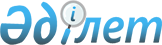 О внесении изменений и дополнения в приказ исполняющего обязанности Министра здравоохранения и социального развития Республики Казахстан от 15 января 2016 года № 19 "Об утверждении Правил предоставления статистической и иной отчетной информации Государственной корпорацией "Правительство для граждан" в сфере пенсионного и социального обеспечения"Приказ Министра труда и социальной защиты населения Республики Казахстан от 29 апреля 2021 года № 144. Зарегистрирован в Министерстве юстиции Республики Казахстан 30 апреля 2021 года № 22668
      В соответствии с подпунктом 6-4) статьи 7 Закона Республики Казахстан от 21 июня 2013 года "О пенсионном обеспечении в Республике Казахстан" и с подпунктом 2) пункта 3 статьи 16 Закона Республики Казахстан от 19 марта 2010 года "О государственной статистике" ПРИКАЗЫВАЮ:
      1. Внести в приказ исполняющего обязанности Министра здравоохранения и социального развития Республики Казахстан от 15 января 2016 года № 19 "Об утверждении Правил предоставления статистической и иной отчетной информации Государственной корпорацией "Правительство для граждан" в сфере пенсионного и социального обеспечения" (зарегистрирован в Реестре государственной регистрации нормативных правовых актов под № 13197, опубликован 14 марта 2016 года в информационно-правовой системе нормативных правовых актов Республики Казахстан "Әділет") следующие изменения и дополнения:
      в Правилах предоставления статистической и иной отчетной информации Государственной корпорации "Правительство для граждан" в сфере пенсионного и социального обеспечения, утвержденных указанным приказом:
      приложения 1, 2, 3, 4, 5, 30, 40, 41 изложить в новой редакции согласно приложениям 1, 2, 3, 4, 5, 6, 7, 8 и 9 к настоящему приказу;
      дополнить приложением 44 согласно приложению 10 к настоящему приказу.
      2. Департаменту развития политики социальной помощи Министерства труда и социальной защиты населения Республики Казахстан в установленном законодательством порядке обеспечить:
      1) государственную регистрацию настоящего приказа в Министерстве юстиции Республики Казахстан;
      2) размещение настоящего приказа на интернет-ресурсе Министерства труда и социальной защиты населения Республики Казахстан после его официального опубликования;
      3) в течение десяти рабочих дней после государственной регистрации настоящего приказа представление в Департамент юридической службы Министерства труда и социальной защиты населения Республики Казахстан сведений об исполнении мероприятий, предусмотренных подпунктами 1) и 2) настоящего пункта.
      3. Контроль за исполнением настоящего приказа возложить на вице-министра труда и социальной защиты населения Республики Казахстан Аукенова Е.М.
      4. Настоящий приказ вводится в действие по истечении десяти календарных дней после дня его первого официального опубликования.
      СОГЛАСОВАНО
Бюро национальной статистики
Агентства по стратегическому 
планированию и реформам 
Республики Казахстан 
      СОГЛАСОВАНО
Министерство цифрового 
развития, инноваций и 
аэрокосмической промышленности
Республики Казахстан Форма административных данных размещена на интернет – ресурсе: https: //www.gov.kz/memleket/entities/enbek/documents/details/57827?lang=ru Отчет о численности получателей пенсий и пособий и суммах назначенных им месячных пенсий и пособий
      Отчетный период: ___ полугодие 20__года
      Индекс: 3-Соц
      Периодичность: полугодовая
      Круг лиц представляющих: Государственная корпорация "Правительство для граждан"
      Кому представляется: Министерство труда и социальной защиты населения Республики Казахстан
      Срок представления: до 30 января и 30 июля
      РАЗДЕЛ 1. Численность получателей пенсий и пособий и суммах назначенных им месячных пенсий и пособий __ полугодие 20__ года.
      РАЗДЕЛ 2. Численность получателей государственных социальных пособий и суммах назначенных им месячных пособий __ полугодие 20__ года.
      РАЗДЕЛ 3. Численность получателей пенсий и пособий из числа силовых структур и суммах назначенных им месячных пенсий и пособий __полугодие 20__ года.
      РАЗДЕЛ 4. Численность получателей специальных государственных пособий и суммах назначенных им месячных пособий __ полугодие 20__ года.
      РАЗДЕЛ 5. Численность получателей государственных специальных пособий и суммах назначенных им месячных пособий _ полугодие 20_ года.
      РАЗДЕЛ 6. Данные по женщинам и мужчинам по возрастным категориям
      РАЗДЕЛ 1. Численность получателей пенсий и пособий и суммах назначенных им месячных пенсий и пособий __ полугодие 20__ года.
      РАЗДЕЛ 2. Численность получателей государственных социальных пособий и суммах назначенных им месячных пособий _ полугодие 20_ года.
      РАЗДЕЛ 3. Численность получателей пенсий и пособий по линии силовых структур и суммах назначенных им месячных пенсий и пособий _ полугодие 20__ года.
      РАЗДЕЛ 4. Численность получателей специальных государственных пособий и суммах назначенных им месячных пособий__ полугодие 20__года. 
      Из числа получателей гражданского населения
      Специальные государственные пособия из числа получателей силовых структур
      Общее количество получателей гражданского населения и силовых структур по видам
      РАЗДЕЛ 5. Численность получателей государственных специальных пособий и суммах назначенных им месячных пособий _ полугодие ___ года.
      РАЗДЕЛ 6. Данные по женщинам и мужчинам по возрастным категориям
      Наименование: ________________________________________________ 
      Адрес ________________________________________________________
      Телефон ______________________________________________________  
      Адрес электронной почты _______________________________________  
      Исполнитель ________________________________ ___________________  
                   фамилия, имя и отчество (при его наличии) подпись, телефон  
      Руководитель или лицо, исполняющее его обязанности   
_______________________________________________________ _______________  
             фамилия, имя и отчество (при его наличии)             подпись  
      М.П. (за исключением лиц, являющихся субъектами частного предпринимательства)  
_______________________ Пояснение по заполнению формы предназначенной для сбора административных данных "Отчет о численности получателей пенсий и пособий и суммах назначенных им месячных пенсий и пособий"  (Индекс: 3-Соц, периодичность: полугодовая) 1. Общие положения
      1. Настоящее пояснение определяет единые требования по заполнению формы о численности получателей пенсий и пособий и суммах назначенных им месячных пенсий и пособий (далее – Форма).
      2. Форма заполняется и предоставляется Государственной корпорацией "Правительство для граждан" (далее – Государственная корпорация) до 30 января и 30 июля.
      3. Форму подписывает ответственное лицо Государственной корпорации, а в случае его отсутствия – лицо, выполняющее его обязанности. 2. Пояснение по заполнению формы
      4. В графе 1 отчета указываются сведения о численности пенсионеров, состоящих на учете в Государственной корпорации.
      В показателях о суммах назначенных месячных пенсий и пособий отражаются сведения о назначенных пенсиях и пособиях получателей, в том числе и проживающим в медико-социальных учреждениях для престарелых и инвалидов.
      Сведения о суммах назначенных месячных пенсий и пособий в отчете показываются в тысячах тенге с точностью до 0,1.
      В графах 4 и 5 показывается численность получателей пенсий и пособий и суммы месячных пенсий и пособий, назначенных им в отчетном периоде. Новое назначение определяется по дате первичного назначения пенсии и пособия.
      5. В разделе 1 учитывается численность получателей пенсий и пособий и сумма назначенных им месячных пенсий и пособий.
      В строке 01 учитываются сведения по пенсионерам, получающим пенсии в соответствии с Законом Республики Казахстан от 21 июня 2013 года № 105 "О пенсионном обеспечении в Республике Казахстан".
      В строке 01-а указывается всего получателей государственной базовой пенсионной выплаты.
      В строке 02 указываются сведения о женщинах из общего числа пенсионеров.
      В строке 03 указываются сведения по пенсионерам, проживающим в сельской местности.
      В строке 04 указываются сведения женщин из общего числа пенсионеров, проживающих в сельской местности.
      В строке 05 указываются сведения по пенсионерам, которым назначены пенсии по возрасту.
      В строке 06 указываются сведения по пенсионерам, получающим пенсии в минимальном размере, установленном Законом о республиканском бюджете на соответствующий год. 
      В строке 06-а указываются сведения по получателям базовой пенсионной выплаты, пенсионерам, получающим пенсии в минимальном размере, установленном Законом о республиканском бюджете на соответствующий год.
      В строке 07 указываются сведения женщин из числа получателей пенсии в минимальном размере.
      В строках 08-28 указываются сведения о состоявшихся на 1 января 1998 года пенсионерах (по возрасту, за выслугу лет и за особые заслуги) без учета нового назначения.
      В строках 08-16 указываются сведения по пенсионерам – ветеранам ВОВ.
      В строках 17-27 указываются сведения о лицах, получающих пенсии на льготных условиях.
      В строке 28 указываются сведения о женщинах инвалидах, имеющих детей, из общего числа пенсионеров по возрасту.
      В строках 29-40 указываются сведения о лицах с полным и неполным стажем из общего числа пенсионеров по возрасту.
      В строке 41 указываются сведения по пенсионерам, получающим пенсии с учетом Закона Республики Казахстан от 18 декабря 1992 года № 1788-XII"О социальной защите граждан, пострадавших вследствие ядерных испытаний на Семипалатинском испытательном ядерном полигоне", как проживающие в зонах чрезвычайного и максимального радиационного риска.
      В строках 42-43 указываются сведения по пенсионерам за выслугу лет.
      В строках 44-46 указываются сведения по пенсионерам, получающим пенсии за особые заслуги, кроме инвалидов ВОВ и воинов интернационалистов.
      В строках 47-53 указываются иные категории получателей пенсионных выплат из общего числа пенсионеров.
      В строках 54-56 указываются сведения по получателям пособия на погребение за отчетный период.
      6. В разделе 2 учитывается численность получателей государственных социальных пособий и сумма назначенных им месячных пособий.
      В строке 01 указывается всего получателей государственных социальных пособий.
      В строке 02 указываются сведения получателей государственных социальных пособий из числа женщин.
      В строке 03 указываются сведения о получателях государственных социальных пособий, проживающие в сельской местности.
      В строке 04 указываются женщины, из числа получателей государственных социальных пособий, проживающих в сельской местности.
      В строке 07 указываются сведения о получателях пособий по инвалидности всех категорий.
      В строке 07-а указывается всего получателей базовой пенсионной выплаты по инвалидности всех категорий. 
      В строке 08 указываются сведения о женщинах-инвалидах. 
      В строке 09 указываются инвалиды, проживающие в сельской местности.
      В строках 10-42, 59-70 указываются получатели пособий по видам и группам инвалидности.
      В строках 43-58 указываются сведения о получателях пособия по случаю потери кормильца с учетом семей военнослужащих.
      В строках 71-82 указываются сведения по смешанным видам выплат.
      В строках 83-86 указываются выплаты на погребение по видам пособий за отчетный период.
      7. В разделе 3 учитывается численность получателей пенсий и пособий по линии силовых структур и сумма назначенных им месячных пенсий и пособий, отражаются с выделением получателей, проживающих в сельской местности и женщин.
      В строке 01 указываются сведения о пенсии за выслугу лет.
      В строке 01-а указывается базовая пенсионная выплата получателей пенсии по выслуге лет.
      В строке 02 указываются сведения о пенсионерах, проживающих в сельской местности.
      В строке 03 указываются сведения о женщинах из общего числа пенсионеров за выслугу лет.
      В строке 04 указываются сведения о пособий по инвалидности.
      В строке 05 указываются сведения о получателях пособии по инвалидности, проживающих в сельской местности.
      В строке 06 указываются сведения о женщинах из общего числа получателей пособия по инвалидности.
      В строках 06-а–09 указывается базовая пенсионная выплата получателей пособия по инвалидности.
      В строках 10-17 указываются получатели пособий по потере кормильца.
      В строке 18 указывается всего получателей пенсии по выслуге лет, по инвалидности и потере кормильца.
      В строках 19-22 указываются получатели пособий на погребение по видам за отчетный период.
      В строках 23-25 указываются сведения по единовременной компенсации на погребение.
      8. В разделе 4 учитывается численность получателей специальных государственных пособий и сумма назначенных им месячных пособий, с выделением пособия получателей гражданского населения и силовых структур, а также получателей, проживающих в сельской местности.
      В строках 01-26 учитываются получатели специальных государственных пособий из числа получателей гражданского населения.
      В строках 27-52 учитываются получатели специальных государственных пособий из числа получателей силовых структур.
      9. В разделе 5 учитывается численность получателей государственных специальных пособий лицам, работавшим на подземных и открытых горных работах, на работах с особо вредными и особо тяжелыми условиями труда или на работах с вредными и тяжелыми условиями труда и сумма назначенных им месячных пенсий и пособий, с выделением проживающих в сельской местности и женщин.
      В строке 01 учитываются получатели государственных специальных пособий по Списку № 1.
      В строке 02 указываются сведения о женщинах из общего числа получатели государственных специальных пособий по Списку № 1.
      В строке 03 указываются сведения получатели государственных специальных пособий по Списку № 1, проживающие в сельской местности.
      В строке 04 учитываются получатели государственных специальных пособий по Списку № 2.
      В строке 05 указываются сведения о женщинах из общего числа получатели государственных специальных пособий по Списку № 1.
      В строке 06 указываются сведения получатели государственных специальных пособий по Списку № 1, проживающие в сельской местности.
      В строках 07-08 указываются выплаты на погребение получателей государственных специальных пособий по Спискам № 1, № 2.
      10. В разделе 6 учитываются сведения по женщинам и мужчинам по возрастным категориям.
      В строках 01-04 указываются сведения о женщинах и мужчинах до пенсионного возраста из числа пенсионеров, получающих пенсии.
      В строках 05-16 указываются женщины и мужчины до пенсионного возраста и старше из числа получателей пособий по инвалидности І, ІІ, ІІІ групп.
      11. Аналогичным образом заполняются сведения, указанные в пунктах 1-4 настоящего пояснения, по форме в разрезе областей, городов республиканского значения и столицы. Форма административных данных размещена на интернет – ресурсе: https://www.gov.kz/memleket/entities/enbek/documents/details/57827?lang=ru Отчет о назначении и выплате пенсий и пособий
      Отчетный период: ___ кварталь 20__года
      Индекс: 1-собес
      Периодичность: ежеквартально
      Круг лиц представляющих: Государственная корпорация "Правительство для граждан"
      Куда представляется: Министерство труда и социальной защиты населения Республики Казахстан
      Срок представления: ежеквартально 30 числа месяца, следующего за отчетным периодом
      РАЗДЕЛ 1. Назначение и выплата пенсий
      РАЗДЕЛ 2. Назначение и выплата государственных социальных пособий
      продолжение таблицы
      продолжение таблицы
      продолжение таблицы
      РАЗДЕЛ 3. Выплата пенсий и пособий силовых структур
      РАЗДЕЛ 4. Назначение и выплата специальных государственных пособий
      РАЗДЕЛ 5. Назначение и выплата государственных специальных пособий
      РАЗДЕЛ 1. Назначение и выплата пенсий __ квартал 20__ года.
      РАЗДЕЛ 2. Назначение и выплата государственных социальных пособий __квартал 201__ года.
      РАЗДЕЛ 3. Выплата пенсий и пособий силовых структур _ квартал 20_ года.
      РАЗДЕЛ 4. Назначение и выплата специальных государственных пособий _ квартал 20___ года.
      РАЗДЕЛ 5. Назначение и выплата государственных специальных пособий __ квартал 20__ года.
      Общий контингент получателей пенсий и пособий гражданского населения и силовых структур за __квартал 20_года
      Общий контингент по потере кормильца гражданского населения и силовых структур за _ квартал 202_ года.
      Наименование: _____________________________
      Адрес _____________________________________
      Телефон ______________________________________________________
      Адрес электронной почты ______________________________________
      Исполнитель ________________________________ ___________________
                   фамилия, имя и отчество (при его наличии) подпись, телефон  
      Руководитель или лицо, исполняющее его обязанности   
_______________________________________________________ _______________  
                   фамилия, имя и отчество (при его наличии)       подпись  
      М.П. (за исключением лиц, являющихся субъектами частного предпринимательства)  
_______________________ Пояснение по заполнению формы предназначенной для сбора административных данных "Отчет о назначении и выплате пенсий и пособий"  (Индекс: 1-собес, периодичность: ежеквартально) 1. Общие положения
      1. Настоящее Пояснение определяет единые требования по заполнению формы о назначении и выплате пенсий и пособий (далее – Форма).
      2. Форма заполняется и предоставляется Государственной корпорацией "Правительство для граждан" (далее – Государственная корпорация) ежеквартально – 30 числа месяца, следующего после месяца выплаты.
      3. Форму подписывает ответственное лицо Государственной корпорации, а в случае его отсутствия, лицо, выполняющее его обязанности. 2. Пояснение по заполнению формы
      4. По графе 1 показывается численность получателей пенсий в соответствии с Законом Республики Казахстан от 21 июня 2013 года "О пенсионном обеспечении в Республике Казахстан", государственных социальных пособий по инвалидности, по случаю потери кормильца согласно Закону Республики Казахстан от 16 июня 1997 года "О государственных социальных пособиях по инвалидности и по случаю потери кормильца в Республике Казахстан", государственных специальных пособий в соответствии с Законом Республики Казахстан от 13 июля 1999 года "О государственном специальном пособии лицам, работавшим на подземных и открытых горных работах, на работах с особо вредными и особо тяжелыми условиями труда" и специальных государственных пособий в соответствии с Законом Республики Казахстан от 5 апреля 1999 года "О специальном государственном пособии в Республике Казахстан".
      5. По графе 2 указывается общая сумма пенсий и пособий, назначенных по состоянию на первое число месяца, следующего за отчетным периодом.
      6. По графе 3 показывается средний размер назначенных (месячных) пенсий и пособий, сложившийся на отчетную дату.
      7. По графе 4 указывается средняя численность получателей выплаченных пенсий и пособий за отчетный квартал.
      8. По графе 5 указывается общая сумма пенсий и пособий, выплаченных за отчетный квартал.
      9. По графе 6 указывается среднемесячный размер пенсий и пособий, выплаченных за отчетный квартал.
      10. По графе 7 указывается общая сумма выплаченных пенсий и пособий нарастающим итогом с начала года.
      11. В разделе 1 указываются данные по назначению и выплате пенсий с учетом Закона Республики Казахстан от 21 июня 2013 года № 105 "О пенсионном обеспечении в Республике Казахстан".
      По строке 01 - учитываются все пенсионеры, получающие пенсии по возрасту.
      По строке 01-а – учитываются все получатели базовой пенсионной выплаты.
      По строке 02 - указываются женщины из общего числа пенсионеров по возрасту.
      По строке 03 – учитываются данные по пенсионерам, проживающим в сельской местности.
      По строке 04 – пенсионеры, получающие пенсии в минимальном размере.
      По строке 04-а – учитывается выплата получателей пенсии в минимальном размере.
      По строке 05 – учитываются данные по многодетным матерям, родившим 5 и более детей и воспитавшим их до восьмилетнего возраста.
      По строке 06 – указываются государственные служащие, пенсия которым назначена до 1 января 1998 года. 
      По строке 07 – указываются данные по пенсионерам, получающим пенсии при неполном стаже работы. 
      По строкам 08 – указываются данные по пенсионерам, получающим пенсии с учетом Закона Республики Казахстан от 18 декабря 1992 года № 1788-XII "О социальной защите граждан, пострадавших вследствие ядерных испытаний на Семипалатинском испытательном ядерном полигоне", как проживавшие в зонах чрезвычайного и максимального радиационного риска.
      По строкам 09 – указываются данные по ветеранам ВОВ.
      По строкам 10 указываются выплаты на погребение всего, в том числе по строке 11 – за пенсионеров, по строке 12 – за ветеранов ВОВ.
      12. В раздел 2 указываются данные по назначению и выплате государственных социальных пособий с учетом Закона Республики Казахстан от 16 июня 1997 года "О государственных социальных пособиях по инвалидности и по случаю потери кормильца в Республике Казахстан".
      Данные о назначении и выплате по графам 1-7 заполняются аналогично графам раздела 1 формы 1-Собес "Отчет о назначении и выплате пенсий и пособий".
      По строкам 05-45 указываются получатели государственных социальных пособий по категориям и размерам назначенных месячных пособий.
      По строкам 46-49 указываются данные по семьям погибших военнослужащих в мирное время, во время боевых действий, во время ВОВ из числа получателей пособий по случаю потери кормильца.
      По строкам 50-52 выделены из общего числа получателей пособий: не вступившие в повторный брак вдовы погибших воинов, не вступившие в повторный брак вдовы инвалидов войны, участников войны и лиц, приравненных к ним, граждан, награжденных медалью "За оборону Ленинграда" и знаком "Житель блокадного Ленинграда", признанных инвалидами в результате общего заболевания, трудового увечья и других причин, одинокие вдовы участников войны.
      По строкам 53-56 выплаты на погребение получателей государственных социальных пособий по видам.
      13. В разделе 3 указываются данные по выплате пенсий и пособий получателей по линии силовых структур. 
      По строке 01 – учитываются все пенсионеры, получающие пенсии по выслуге лет.
      По строке 1-а указывается базовая пенсионная выплата получателей пенсии по выслуге лет.
      По строкам 02-05 указываются получатели государственных социальных пособий по инвалидности по группам.
      По строке 02-а – указывается базовая пенсионная выплата получателей государственных социальных пособий по инвалидности.
      По строке 06-11 указываются данные по получателям государственных социальных пособий по потере кормильца.
      По строке 12 указываются данные всех получателей пенсий и пособий по линии силовых структур.
      По строкам 13-16 указываются получатели выплаты на погребение получателей по линии силовых структур по видам.
      По строкам 17-19 указываются получатели выплаты единовременной компенсации на погребение.
      14. В разделе 4 указываются данные по назначению и выплате специальных государственных пособий.
      По строкам 01-23 учитываются получатели специальных государственных пособий.
      По строке 24 учитываются данные со строки 01 по строке 23.
      15. В разделе 5 указываются данные по назначению и выплате государственных специальных пособий.
      По строке 01 учитываются получатели государственных специальных пособий по Списку № 1.
      По строке 02 из общего числа получателей государственных специальных пособий по Списку № 1 – женщины.
      По строке 03 учитываются получатели государственных специальных пособий по Списку № 1, проживающие в сельской местности.
      По строке 04 учитываются получатели государственных специальных пособий по Списку № 2.
      По строке 05 числа получателей государственных специальных пособий по Списку № 2 – женщины.
      По строке 06 учитываются получатели государственных специальных пособий по Списку № 2, проживающие в сельской местности.
      По строкам 07-08 указываются выплаты на погребение получателей государственных специальных пособий по Спискам № 1, № 2.
      16. Аналогичным образом заполняются данные, указанные в пунктах 1-4 настоящего Пояснения, по форме в разрезе областей, городов республиканского значения и столицы. Форма административных данных размещена на интернет – ресурсе: https://www.gov.kz/memleket/entities/enbek/documents/details/57827?lang=ru Сведения о динамике численности состоявшихся получателей пенсионных и социальных выплат
      Отчетный период: __________ 20__г.
      Индекс: 3-ДС
      Периодичность: ежемесячная
      Круг лиц представляющих: Государственная корпорация "Правительство для граждан"
      Куда представляются: Министерство труда и социальной защиты населения Республики Казахстан
      Срок представления: к 5 числу месяца, следующего за отчетным периодом
      продолжение таблицы
      продолжение таблицы
      продолжение таблицы
      продолжение таблицы
      продолжение таблицы
      Наименование: _____________________________
      Адрес _____________________________________
      Телефон ______________________________________________________
      Адрес электронной почты ________________________________________
      Исполнитель ________________________________ ___________________
                   фамилия, имя и отчество (при его наличии) подпись, телефон  
      Руководитель или лицо, исполняющее его обязанности   
_______________________________________________________ _______________  
             фамилия, имя и отчество (при его наличии)             подпись  
      М.П. (за исключением лиц, являющихся субъектами частного предпринимательства)  
_______________________ Пояснение по заполнению формы предназначенной для сбора административных данных "Сведения о динамике численности состоявшихся получателей пенсионных и социальных выплат"  (Индекс: 3-ДС, периодичность: ежемесячная) 1. Общие положения
      1. Настоящее пояснение определяет единые требования по заполнению формы о динамике численности состоявшихся получателей пенсионных и социальных выплат (далее – Форма).
      2. Форма заполняется и предоставляется Государственной корпорацией "Правительство для граждан" (далее – Государственная корпорация) ежемесячно к 5 числу месяца, следующего за отчетным периодом.
      3. Форму подписывает ответственное лицо Государственной корпорации, а в случае его отсутствия – лицо, выполняющее его обязанности. 2. Пояснение по заполнению формы
      4. В графе "численность за предыдущий месяц" указывается численность получателей пенсионных и социальных выплат за предыдущий месяц.
      5. В графе "численность за отчетный месяц" указывается численность получателей пенсионных и социальных выплат за отчетный месяц.
      6. В графе "назначение" указывается численность назначенных получателей пенсионных и социальных выплат.
      7. В графе "смертность" указывается численность умерших получателей пенсионных и социальных выплат.
      8. В графе "количество прибывших" указывается численность прибывших из-за пределов РК и прибывших по РК получателей пенсионных и социальных выплат.
      9. В графе "количество выбывших" указывается численность выбывших из-за пределов РК и выбывших по РК получателей пенсионных и социальных выплат.
      10. В графе "переход (прибывшие)" указывается численность прибывших из одной категории получателей в другую категорию получателей пенсионных и социальных выплат.
      11. В графе "переход (убывшие)" указывается численность убывших из одной категории получателей в другую категорию получателей пенсионных и социальных выплат.
      12. В графе "восстановленные" указывается численность восстановленных получателей пенсионных и социальных выплат.
      13. В графе "снятые" указывается численность снятых получателей пенсионных и социальных выплат. Форма административных данных размещена на интернет – ресурсе: https://www.gov.kz/memleket/entities/enbek/documents/details/57827?lang=ru Сведения о динамике численности вновь назначенных получателей пенсионных и социальных выплат
      Отчетный период: ________ 20__г.
      Индекс: 4-ДВН
      Периодичность: ежемесячно
      Круг лиц представляющих: Государственная корпорация "Правительство для граждан"
      Куда представляются: Министерство труда и социальной защиты населения Республики Казахстан
      Срок представления: к 5 числу месяца, следующего за отчетным периодом
      продолжение таблицы
      продолжение таблицы
      продолжение таблицы
      продолжение таблицы
      продолжение таблицы
      Наименование: _____________________________
      Адрес _____________________________________
      Телефон ______________________________________________________
      Адрес электронной почты ________________________________________
      Исполнитель ________________________________ ___________________
                   фамилия, имя и отчество (при его наличии) подпись, телефон  
      Руководитель или лицо, исполняющее его обязанности   
_______________________________________________________ _______________  
             фамилия, имя и отчество (при его наличии)             подпись  
      М.П. (за исключением лиц, являющихся субъектами частного предпринимательства)  
_______________________ Пояснение по заполнению формы предназначенной для сбора административных данных "Сведения о динамике численности вновь назначенных получателей пенсионных и социальных выплат"  (индекс 4-ДВН, периодичность: ежемесячно) 1. Общие положения
      1. Настоящее Пояснение определяет единые требования по заполнению формы о динамике вновь назначенных численности получателей пенсионных и социальных выплат (далее – Форма).
      2. Форма заполняется и предоставляется Государственной корпорацией "Правительство для граждан" (далее – Государственная корпорация), ежемесячно к 5 числу месяца, следующего за отчетным периодом.
      3. Форму подписывает ответственное лицо Государственной корпорации, а в случае его отсутствия, лицо, выполняющее его обязанности. 2. Пояснение по заполнению формы
      4. В графе "численность за предыдущий месяц" указывается численность вновь назначенных получателей пенсионных и социальных выплат за предыдущий месяц.
      5. В графе "численность за отчетный месяц" указывается численность вновь назначенных получателей пенсионных и социальных выплат за отчетный месяц.
      6. В графе "назначение" указывается численность вновь назначенных получателей пенсионных и социальных выплат.
      7. В графе "смертность" указывается численность умерших получателей пенсионных и социальных выплат.
      8. В графе "количество прибывших" указывается численность прибывших из-за пределов РК и прибывших по РК получателей пенсионных и социальных выплат.
      9. В графе "количество выбывших" указывается численность выбывших из-за пределов РК и выбывших по РК получателей пенсионных и социальных выплат.
      10. В графе "переход (прибывшие)" указывается численность прибывших из одной категории получателей в другую категорию получателей пенсионных и социальных выплат.
      11. В графе "переход (убывшие)" указывается численность убывших из одной категории получателей в другую категорию получателей пенсионных и социальных выплат.
      12. В графе "восстановленные" указывается численность восстановленных получателей пенсионных и социальных выплат.
      13. В графе "снятые" указывается численность снятых получателей пенсионных и социальных выплат. Форма административных данных размещена на интернет – ресурсе: https://www.gov.kz/memleket/entities/enbek/documents/details/57827?lang=ru Оперативные сведения по выплате пенсий и пособий в разрезе областей
      Отчетный период: __________ 20__г.
      Индекс: 5-ОД
      Периодичность: ежемесячно
      Круг лиц представляющих: Государственная корпорация "Правительство для граждан"
      Куда представляются: Министерство труда и социальной защиты населения Республики Казахстан
      Срок представления: к 3 числу месяца, следующего за отчетным периодом
      продолжение таблицы
      продолжение таблицы
      продолжение таблицы
      продолжение таблицы
      продолжение таблицы
      продолжение таблицы
      продолжение таблицы
      продолжение таблицы
      продолжение таблицы
      продолжение таблицы
      продолжение таблицы
      продолжение таблицы
      продолжение таблицы
      продолжение таблицы
      продолжение таблицы
      продолжение таблицы
      продолжение таблицы
      продолжение таблицы
      продолжение таблицы
      продолжение таблицы
      продолжение таблицы
      продолжение таблицы
      продолжение таблицы
      продолжение таблицы
      продолжение таблицы
      продолжение таблицы
      продолжение таблицы
      продолжение таблицы
      продолжение таблицы
      продолжение таблицы
      продолжение таблицы
      продолжение таблицы
      продолжение таблицы
      продолжение таблицы
      продолжение таблицы
      продолжение таблицы
      продолжение таблицы
      продолжение таблицы
      продолжение таблицы
      продолжение таблицы
      продолжение таблицы
      продолжение таблицы
      продолжение таблицы
      продолжение таблицы
      продолжение таблицы
      продолжение таблицы
      продолжение таблицы
      продолжение таблицы
      продолжение таблицы
      продолжение таблицы
      продолжение таблицы
      Наименование: _____________________________
      Адрес _____________________________________
      Телефон ______________________________________________________
      Адрес электронной почты ________________________________________
      Исполнитель ________________________________ ___________________
                   фамилия, имя и отчество (при его наличии) подпись, телефон  
      Руководитель или лицо, исполняющее его обязанности   
_______________________________________________________ _______________  
             фамилия, имя и отчество (при его наличии)             подпись  
      М.П. (за исключением лиц, являющихся субъектами частного предпринимательства)  
_______________________ Пояснение по заполнению формы предназначенной для сбора административных данных "Оперативные сведения по выплате пенсий и пособий в разрезе областей"  (Индекс: 5-ОД, периодичность: ежемесячно) 1. Общие положения
      1. Настоящее Пояснение определяет единые требования по заполнению формы по выплате пенсий и пособий в разрезе областей (далее – Форма).
      2. Форма заполняется и предоставляется Государственной корпорацией "Правительство для граждан" (далее – Государственная корпорация) ежемесячно к 3 числу месяца, следующего за отчетным периодом.
      3. Форму подписывает ответственное лицо Государственной корпорации, а в случае его отсутствия, лицо, выполняющее его обязанности. 2. Пояснение по заполнению формы
      4. По строке "солидарная пенсия" указываются данные по пенсионным выплатам из Государственной корпорации;
      по строке "базовая пенсионная выплата" указываются данные по базовым пенсионным выплатам;
      по строке "выплата обязательств по государственной гарантии сохранности обязательных пенсионных взносов в едином накопительном пенсионном фонде" указываются данные по выплатам обязательств по государственной гарантии сохранности обязательных пенсионных взносов в едином накопительном пенсионном фонде;
      по строке "надбавки к пенсиям граждан, пострадавших вследствие ядерных испытаний на Семипалатинском испытательном ядерном полигоне" указываются данные по надбавкам к пенсиям граждан, пострадавших вследствие ядерных испытаний на Семипалатинском испытательном ядерном полигоне;
      по строке "Государственное социальное пособие (далее – ГСП) по инвалидности" указываются данные по государственным социальным пособиям по инвалидности;
      по строке "ГСП по случаю потери кормильца" указываются данные по государственным социальным пособиям по случаю потери кормильца;
      по строке "Государственное специальное пособие лицам, работавшим на работах с особо вредными и особо тяжкими условиями труда (Список 1)" указываются данные по государственным специальным пособиям лицам, работавшим на работах с особо вредными и особо тяжкими условиями труда (Список 1);
      по строке "Государственное специальное пособие лицам, работавшим на работах с вредными и тяжелыми условиями труда (по списку № 2)" указываются данные по государственным социальным пособиям лицам, работавшим на работах с вредными и тяжелыми условиями труда (по списку № 2);
      по строке "Инвалиды ВОВ (специальное государственное пособие – (далее - СГП))" указываются данные по специальным государственным пособиям инвалидам ВОВ;
      по строке "Участники ВОВ (СГП)" указываются данные по специальным государственным пособиям участникам ВОВ;
      по строке "Участники Афганской войны (СГП)" указываются данные по специальным государственным пособиям участникам Афганской войны;
      по строке "Военнослужащие Республики Казахстан, выполнявшие задачи согласно межгосударственным договорам и соглашениям по усилению охраны границы Содружества Независимых Государств на Таджикско-Афганском участке (СГП)" указываются данные по специальным государственным пособиям военнослужащим Республики Казахстан, выполнявшим задачи согласно межгосударственным договорам и соглашениям по усилению охраны границы Содружества Независимых Государств на Таджикско-Афганском участке;
      по строке "Военнослужащие Республики Казахстан, принимавшие участие в качестве миротворцев в международной миротворческой операции в Ираке (СГП)" указываются данные по специальным государственным пособиям военнослужащим Республики Казахстан, принимавшим участие в качестве миротворцев в международной миротворческой операции в Ираке;
      по строке "Военнослужащие, а также лица начальствующего и рядового состава органов внутренних дел и государственной безопасности бывшего Союза ССР, принимавшие участие в урегулировании межэтнического конфликта в Нагорном Карабахе (СГП)" указываются данные по специальным государственным пособиям военнослужащим, а также лицам начальствующего и рядового состава органов внутренних дел и государственной безопасности бывшего Союза ССР, принимавшим участие в урегулировании межэтнического конфликта в Нагорном Карабахе;
      по строке "Лица, приравненные к инвалидам ВОВ (СГП)" указываются данные по специальным государственным пособиям лицам, приравненным к инвалидам ВОВ;
      по строке "Лица, приравненные к участникам ВОВ (СГП)" указываются данные по специальным государственным пособиям лицам, приравненным к участникам ВОВ;
      по строке "Вдовы воинов погибших (умерших, пропавших без вести) в ВОВ (СГП)" указываются данные по специальным государственным пособиям вдовам воинов погибших (умерших, пропавших без вести) в ВОВ;
      по строке "Жены (мужья) умерших инвалидов ВОВ (СГП)" указываются данные по специальным государственным пособиям женам (мужьям) умерших инвалидов ВОВ;
      по строке "Герои Советского Союза, кавалеры орденов Славы трех степеней (СГП)" указываются данные по специальным государственным пособиям Героям Советского Союза, кавалерам орденов Славы трех степеней;
      по строке "Лица, удостоенные звания "Қазақстанның ғарышкер-ұшқышы" указываются данные по специальным государственным пособиям лицам, удостоенным звания "Қазақстанның ғарышкер-ұшқышы";
      по строке "Герои Социалистического труда, кавалеры орденов Трудовой Славы трех степеней (СГП)" указываются данные по специальным государственным пособиям Героям Социалистического труда, кавалерам орденов Трудовой Славы трех степеней;
      по строке "Лица, удостоенные звания "Қазақстанның Еңбек Ері" указываются данные по специальным государственным пособиям лицам, удостоенным звания "Қазақстанның Қазақстанның Еңбек Ері";
      по строке "Лица, удостоенные звания "Халық қаһарманы" указываются данные по специальным государственным пособиям лицам, удостоенным звания "Халық қаһарманы";
      по строке "Участники ликвидации последствий катастрофы на ЧАЭС в 1988-1989 г.г., эвакуированных из зон отчуждения и отселения в Республику Казахстан, включая детей, которые на день эвакуации находились во внутриутробном состоянии (СГП)" указываются данные по специальным государственным пособиям выплаченным участникам ликвидации последствий катастрофы на ЧАЭС эвакуированных из зон отчуждения и отселения в Республику Казахстан, включая детей, которые на день эвакуации находились во внутриутробном состоянии (СГП);
      по строке "Награжденные труженики тыла, а также лица, проработавшие (прослужившие) не менее шести месяцев в годы ВОВ (СГП)" указываются данные по специальным государственным пособиям награжденным труженикам тыла, а также лицам, проработавшим (прослужившим) не менее шести месяцев в годы ВОВ;
      по строке "Семьи погибших (умерших, пропавших без вести) военнослужащих, сотрудников органов внутренних дел и лиц, погибших при ликвидации последствий катастрофы на ЧАЭС (СГП)" указываются данные по специальным государственным пособиям семьям погибших (умерших, пропавших без вести) военнослужащих, сотрудников органов внутренних дел и лиц, погибших при ликвидации последствий катастрофы на ЧАЭС;
      по строке "Инвалиды I и II групп (СГП)" указываются данные по специальным государственным пособиям инвалидам I и II групп;
      по строке "Инвалиды III группы (СГП)" указываются данные по специальным государственным пособиям инвалидам III группы;
      по строке "Дети-инвалиды до 16 лет (СГП)" указываются данные по специальным государственным пособиям детям-инвалидам до 16 лет;
      по строке "Жертвы политических репрессий, лица, пострадавшие от политических репрессий, имеющие инвалидность или являющиеся пенсионерами (СГП)" указываются данные по специальным государственным пособиям жертвам политических репрессий, лицам, пострадавшим от политических репрессий, имеющим инвалидность или являющимся пенсионерами;
      по строке "Лица, которым назначены пенсии за особые заслуги перед Республикой Казахстан (СГП)" указываются данные по специальным государственным пособием лицам, которым назначены пенсии за особые заслуги перед Республикой Казахстан;
      по строке "Единовременная денежная компенсация пострадавшим вследствие ядерных испытаний на Семипалатинском испытательном ядерном полигоне из числа пенсионеров и получателей ГСП" указываются данные по единовременной денежной компенсации пострадавшим вследствие ядерных испытаний на Семипалатинском испытательном ядерном полигоне из числа пенсионеров и получателей ГСП;
      по строке "Единовременная денежная компенсация пострадавшим вследствие ядерных испытаний на Семипалатинском испытательном ядерном полигоне из числа работающих и неработающих граждан" указываются данные по единовременной денежной компенсации пострадавшим вследствие ядерных испытаний на Семипалатинском испытательном ядерном полигоне из числа работающих и неработающих граждан;
      по строке "Единовременная денежная компенсация реабилитированным гражданам-жертвам массовых политических репрессий" указываются данные по единовременной денежной компенсации реабилитированным гражданам-жертвам массовых политических репрессий;
      по строке "Пособие на рождение ребенка" указываются данные по пособию на рождение ребенка;
      по строке "Пособие по уходу за ребенком по достижении им возраста до одного года" указываются данные по пособию по уходу за ребенком до года;
      по строке "Пособие родителям, опекунам, воспитывающим детей-инвалидов" указываются данные по пособию родителям, воспитывающим детей-инвалидов;
      по строке "Пособие по уходу за инвалидом первой группы с детства" указываются данные по пособию родителям, осуществляющим уход за инвалидом первой группы с детства;
      по строке "Пособия многодетным матерям, награжденным подвесками "Алтын алқа", "Күміс алқа" или получившим ранее звание "Мать-героиня" и награжденным орденом "Материнская слава" I-II степени" указываются данные по пособию, многодетным матерям, награжденным подвесками "Алтын алқа", "Күміс алқа" или получившим ранее звание "Мать-героиня" и награжденным орденом "Материнская слава" I-II степени;
      по строке "Многодетные семьи, имеющие четырех и более совместно проживающих несовершеннолетних детей" указываются данные по специальным государственным пособием многодетным семьям, имеющих четырех и более совместно проживающих несовершеннолетних детей;
      по строке "Возмещение за вред, причиненный жизни и здоровью, возложенное судом на государство в случае прекращения функционирования юридического лица" указываются данные по возмещению за вред, причиненный жизни и здоровью, возложенное судом на государство в случае прекращения функционирования юридического лица;
      по строке "Пособие на погребение пенсионеров, участников и инвалидов ВОВ" указываются данные по пособию на погребение пенсионеров, участников и инвалидов ВОВ;
      по строке "Пособие на погребение получателей инвалидности" указываются данные по пособию на погребение получателей инвалидности;
      по строке "Пособие на погребение получателей пособия по случаю потери кормильца" указываются данные по пособию на погребение получателей пособия по случаю потери кормильца;
      на строке "Пособие на погребение получателей пособий по возрасту" указываются данные по пособию на погребение получателей пособий по возрасту;
      на строке "Пособие на погребение получателей госспецпособия по Списку № 1, 2" указываются данные по пособию на погребение получателей спецгоспособия по Списку № 1, 2;
      на строке "Субсидирование обязательных пенсионных взносов получателям социальных выплат на случай потери дохода в связи с уходом за ребенком по достижению им возраста одного года из Государственного фонда социального страхования" указываются данные по субсидированию обязательных пенсионных взносов получателям социальных выплат на случай потери дохода в связи с уходом за ребенком по достижению им возраста одного года из Государственного фонда социального страхования;
      5. По строкам "Январь" - "Декабрь" указываются данные за отчетный период по месяцам.
      6. В графе "Сумма" указываются выплаченные суммы за отчетный период.
      7. В графе "Численность" указывается численность получателей выплаченных пенсий и пособий за отчетный период. Форма административных данных размещена на интернет – ресурсе: https://www.gov.kz/memleket/entities/enbek/documents/details/57827?lang=ru Сведения по первому разделу за _____________20___г.
      Отчетный период: ________ 20__г.
      Индекс: 1-раздел
      Периодичность: ежемесячно
      Круг лиц представляющих: Государственная корпорация "Правительство для граждан"
      Куда представляются: Министерство труда и социальной защиты населения Республики Казахстан
      Срок представления: к 5 числу месяца, следующего за отчетным периодом
      * по следующим видам социальных выплат:
      1. пенсия и базовая пенсионная выплата;
      2. государственное социальное пособие по инвалидности, по случаю утери кормильца
      3. государственные пособия семьям, имеющим детей - пособия по уходу за ребенком до года, пособия, воспитывающим ребенка-инвалида, пособия, осуществляющим уход за инвалидом первой группы с детства, пособия многодетным семьям
      Наименование: _____________________________
      Адрес _____________________________________
      Телефон ______________________________________________________
      Адрес электронной почты ________________________________________
      Исполнитель ________________________________ ___________________
                   фамилия, имя и отчество (при его наличии) подпись, телефон  
      Руководитель или лицо, исполняющее его обязанности   
_______________________________________________________ _______________  
             фамилия, имя и отчество (при его наличии)             подпись  
      М.П. (за исключением лиц, являющихся субъектами частного предпринимательства)  
_______________________ Пояснение по заполнению формы предназначенной для сбора административных данных "Сведения по первому разделу* за _________ 20__г." (Индекс: 1-раздел, периодичность: ежемесячно) 1. Общие положения
      1. Настоящее Пояснение определяет единые требования по заполнению формы по информации по первому разделу по следующим видам социальных выплат пенсия и базовая пенсионная выплата; государственные социальные пособия по инвалидности, по случаю потери кормильца; государственные пособия семьям, имеющим детей – пособия по уходу за ребенком до года, пособия, воспитывающим ребенка-инвалида (далее – Форма).
      2. Форма заполняется и предоставляется Государственной корпорацией "Правительство для граждан" (далее – Государственная корпорация) ежемесячно к 5 числу месяца, следующего за отчетным периодом.
      3. Форму подписывает ответственное лицо Государственной корпорации, а в случае его отсутствия, лицо, выполняющее его обязанности. 2. Пояснение по заполнению формы
      4. В графах "Количество месяцев, за которые назначается сумма 1 раздела" указывается количество месяцев.
      5. В графе "Всего получателей, человек" указывается количество получателей за отчетный период.
      6. В графе "Всего сумма, тенге" указывается общая получаемая сумма в тенге за отчетный период.
      7. В графе "в том числе получателей силовых структур" указывается численность и сумма выплат по получателям силовых структур за отчетный период.
      8. В строке "Итого" указываются итоговые сведения по первому разделу в отчетный период. Форма административных данных размещена на интернет – ресурсе: https://www.gov.kz/memleket/entities/enbek/documents/details/57827?lang=ru Сведения по первому разделу в разрезе областей по видам выплат за___________(дата)
      Отчетный период: ________ 20__г.
      Индекс: 1-раздел
      Периодичность: ежемесячно
      Круг лиц представляющих: Государственная корпорация "Правительство для граждан"
      Куда представляются: Министерство труда и социальной защиты населения Республики Казахстан
      Срок представления: к 5 числу месяца, следующего за отчетным периодом
      продолжение
      Наименование: _____________________________
      Адрес _____________________________________
      Телефон ______________________________________________________
      Адрес электронной почты ________________________________________
      Исполнитель ________________________________ ___________________
                   фамилия, имя и отчество (при его наличии) подпись, телефон  
      Руководитель или лицо, исполняющее его обязанности   
_______________________________________________________ _______________  
             фамилия, имя и отчество (при его наличии)             подпись  
      М.П. (за исключением лиц, являющихся субъектами частного предпринимательства)  
_______________________ Пояснение по заполнению формы предназначенной для сбора административных данных "Сведения по первому разделу в разрезе областей по видам выплат за___________(дата)"  (Индекс: 1-раздел, периодичность: ежемесячно) 1. Общие положения
      1. Настоящее Пояснение определяет единые требования по заполнению формы по первому разделу в разрезе областей по видам выплат (далее – Форма).
      2. Форма заполняется и предоставляется Государственной корпорацией "Правительство для граждан" (далее – Государственная корпорация) ежемесячно к 5 числу месяца, следующего за отчетным периодом.
      3. Форму подписывает ответственное лицо Государственной корпорации, а в случае его отсутствия, лицо, выполняющее его обязанности. 2. Пояснение по заполнению формы
      4. В графе "Наименование" указывается наименование областей и городов республиканского значения.
      5. В графе "Пенсионные выплаты" указывается сумма задолженности и численность по областям по базовой и солидарной пенсиям за отчетный период.
      6. В графе "Государственные социальные пособия" указывается сумма задолженности и численность по областям по инвалидности, по случаю потери кормильца за отчетный период.
      7. В графе "Государственные специальные пособия" указывается сумма задолженности и численность по областям по Списку № 1 и по Списку № 2 за отчетный период.
      8. В графе "Государственные пособия семьям, имеющим детей" указывается сумма задолженности и численность по областям по пособиям по уходу за ребенком по достижении им возраста одного года, пособия матери или отцу, усыновителю (удочерителю), опекуну (попечителю) воспитывающему, ребенка-инвалида (детей-инвалидов), пособия многодетным матерям, награжденным подвесками "Алтын алқа", "Күміс алқа" или получившим ранее звание "Мать-героиня" и награжденным орденом "Материнская слава"I и II степени, пособия многодетным семьям, имеющим 4-х и более совместно проживающих несовершеннолетних детей и пособия по уходу за инвалидом первой группы с детства за отчетный месяц.
      9. В строке "Итого по республике" указываются итоговые сведения по первому разделу в разрезе областей за отчетный период. Форма административных данных размещена на интернет – ресурсе: https://www.gov.kz/memleket/entities/enbek/documents/details/57827?lang=ru Сведения о потребности в трансфертах на выплату пенсий и пособий по видам выплат за _________ (месяц) 20__ года
      Отчетный период: ________ 20__г.
      Индекс: потребность
      Периодичность: ежемесячно
      Круг лиц представляющих: Государственная корпорация "Правительство для граждан"
      Куда представляются: Министерство труда и социальной защиты населения Республики Казахстан
      Срок представления: к 25 числу месяца, предшествующему месяцу выплаты
      Наименование: _____________________________
      Адрес _____________________________________
      Телефон ______________________________________________________
      Адрес электронной почты ________________________________________
      Исполнитель ________________________________ ___________________
                   фамилия, имя и отчество (при его наличии) подпись, телефон  
      Руководитель или лицо, исполняющее его обязанности   
_______________________________________________________ _______________  
             фамилия, имя и отчество (при его наличии)             подпись  
      М.П. (за исключением лиц, являющихся субъектами частного предпринимательства)  
_______________________ Пояснение по заполнению формы предназначенной для сбора административных данных "Сведения о потребность в трансфертах на выплату пенсий и пособий по видам выплат за _________ (месяц) 20__ года"  (Индекс: потребность, периодичность: ежемесячно) 1. Общие положения
      1. Настоящее Пояснение определяет единые требования по заполнению формы для финансирования потребности в трансфертах (график) на выплату пенсий и пособий по видам выплат за ______ (месяц) 20__ года (далее – Форма) из республиканского бюджета.
      2. Форма заполняется и предоставляется Государственной корпорацией "Правительство для граждан" (далее – Государственная корпорация) ежемесячно к 25 числу месяца, предшествующему месяцу выплаты.
      3. Форму подписывает ответственное лицо Государственной корпорации, а в случае его отсутствия, лицо, выполняющее его обязанности. 2. Пояснение по заполнению формы
      4. По строке "Социальное обеспечение отдельных категорий граждан и их сопровождение по выплатам" указывается всего сумма потребности в трансфертах на выплату пенсий и пособий из Министерства труда и социальной защиты населения Республики Казахстан;
      по строке "Выплаты солидарных пенсий" указываются суммы потребности в трансфертах на выплату солидарной пенсий;
      по строке "Государственные базовые пенсионные выплаты" указываются суммы потребности в трансфертах на выплату государственной базовой пенсионной выплаты;
      по строке "Выплата обязательств по государственной гарантии сохранности обязательных пенсионных взносов и обязательных профессиональных пенсионных взносов в едином накопительном пенсионном фонде" указываются суммы потребности в трансфертах на выплату обязательств по государственной гарантии сохранности обязательных пенсионных взносов и обязательных профессиональных пенсионных взносов в едином накопительном пенсионном фонде;
      по строке "Государственное базовое социальное пособие по инвалидности" указываются суммы потребности в трансфертах на выплату государственных социальных пособий по инвалидности;
      по строке "Государственное базовое социальное пособие по случаю потери кормильца" указываются суммы потребности в трансфертах на выплату государственных социальных пособий по случаю потери кормильца;
      по строке "Пособие на погребение пенсионеров, участников и инвалидов ВОВ" указываются суммы потребности в трансфертах на выплату пособий на погребение пенсионеров, участников и инвалидов ВОВ;
      по строке "Пособие на погребение получателей государственных социальных пособий и государственных специальных пособий (список № 1, 2)" указываются суммы потребности в трансфертах на выплату пособий на погребение получателей государственных социальных пособий и государственных специальных пособий (список № 1, 2);
      по строке "Государственные специальные пособия лицам, работавшим на работах с особо вредными и особо тяжелыми условиями труда по списку № 1" указываются суммы потребности в трансфертах на выплату государственных специальных пособий лицам, работавшим на работах с особо вредными и особо тяжелыми условиями труда по списку № 1;
      по строке "Государственные специальные пособия лицам, работавшим на работах с вредными и тяжелыми условиями труда по списку № 2" указываются суммы потребности в трансфертах на выплату государственных специальных пособий лицам, работавшим на работах с вредными и тяжелыми условиями труда по списку № 2;
      по строке "Субсидирование обязательных пенсионных взносов получателям социальных выплат в случае потери дохода в связи с уходом за ребенком по достижении им возраста одного года" указываются суммы потребности в трансфертах на субсидирование обязательных пенсионных взносов получателям социальных выплат в случае потери дохода в связи с уходом за ребенком по достижении им возраста одного года;
      по строке "Возмещение за вред, причиненный жизни и здоровью, возложенное судом на государство в случае прекращения деятельности юридического лица" указываются суммы потребности в трансфертах на выплату возмещения за вред, причиненный жизни и здоровью, возложенное судом на государство в случае прекращения функционирования юридического лица, в части компенсационных выплат гражданам, достигшим 70-летнего возраста (по ликвидированным предприятиям);
      по строке "Специальные государственные пособия инвалидам ВОВ" указываются суммы потребности в трансфертах на выплату специальных государственных пособий инвалидам ВОВ;
      по строке "Специальные государственные пособия участникам ВОВ" указываются суммы потребности в трансфертах на выплату специальных государственных пособий участникам ВОВ;
      по строке "Специальные государственные пособия участникам Афганской войны" указываются суммы потребности в трансфертах на выплату специальных государственных пособий участникам Афганской войны;
      по строке "Специальные государственные пособия военнослужащим Республики Казахстан, выполнявшим задачи согласно межгосударственным договорам и соглашениям по усилению охраны границы Содружества Независимых Государств на Таджикско-Афганском участке" указываются суммы потребности в трансфертах на выплату специальных государственных пособий военнослужащим Республики Казахстан, выполнявшим задачи согласно межгосударственным договорам и соглашениям по усилению охраны границы Содружества Независимых Государств на Таджикско-Афганском участке;
      по строке "Специальные государственные пособия военнослужащим Республики Казахстан, принимавшим участие в качестве миротворцев в международной миротворческой операции в Ираке" указываются суммы потребности в трансфертах на выплату специальных государственных пособий военнослужащим Республики Казахстан, принимавшим участие в качестве миротворцев в международной миротворческой операции в Ираке;
      по строке "Специальные государственные пособия военнослужащим, а также лицам начальствующего и рядового состава органов внутренних дел и государственной безопасности бывшего Союза ССР, принимавшим участие в урегулировании межэтнического конфликта в Нагорном Карабахе" указываются суммы потребности в трансфертах на выплату специальных государственных пособий военнослужащим, а также лицам начальствующего и рядового состава органов внутренних дел и государственной безопасности бывшего Союза ССР, принимавшим участие в урегулировании межэтнического конфликта в Нагорном Карабахе;
      по строке "Специальные государственные пособия лицам, приравненным к инвалидам ВОВ" указываются суммы потребности в трансфертах на выплату специальных государственных пособий лицам, приравненным к инвалидам ВОВ;
      по строке "Специальные государственные пособия лицам, приравненным к участникам ВОВ" указываются суммы потребности в трансфертах на выплату специальных государственных пособий лицам, приравненным к участникам ВОВ;
      по строке "Специальные государственные пособия вдовам воинов, погибших (умерших, пропавших без вести) в ВОВ" указываются суммы потребности в трансфертах на выплату специальных государственных пособий вдовам воинов, погибших в ВОВ;
      по строке "Специальные государственные пособия женам (мужьям) умерших инвалидов ВОВ" указываются суммы потребности в трансфертах на выплату специальных государственных пособий женам (мужьям) умерших инвалидов ВОВ;
      по строке "Специальные государственные пособия Героям Советского Союза, кавалерам орденов Славы трех степеней, указываются суммы потребности в трансфертах на выплату специальных государственных пособий Героям Советского Союза, кавалерам орденов Славы трех степеней;
      по строке "Специальные государственные пособия лицам, удостоенным почетного звания "Қазақстанның ғарышкер ұшқышы" указываются суммы потребности в трансфертах на выплату специальных государственных пособий лицам, удостоенным почетного звания "Қазақстанның ғарышкер ұшқышы";
      по строке "Специальные государственные пособия Героям Социалистического труда, кавалерам орденов Трудовой Славы трех степеней" указываются суммы потребности в трансфертах на выплату специальных государственных пособий Героям Социалистического труда, кавалерам орденов Трудовой Славы трех степеней;
      по строке "Специальные государственные пособия лицам, удостоенным звания "Қазақстанның Еңбек Ері" указываются суммы потребности в трансфертах на выплату специальных государственных пособий лицам, удостоенным звания "Қазақстанның Еңбек Ері";
      по строке "Специальные государственные пособия лицам, удостоенным звания "Халық қаһарманы" указываются суммы потребности в трансфертах на выплату специальных государственных пособий лицам, удостоенным звания "Халық қаһарманы";
      по строке "Специальные государственные пособия семьям погибших (умерших, пропавших без вести) военнослужащих, сотрудников органов внутренних дел и лиц, погибших при ликвидации последствий катастрофы на ЧАЭС" указываются суммы потребности в трансфертах на выплату специальных государственных пособий семьям погибших (умерших, пропавших без вести) военнослужащих, сотрудников органов внутренних дел и лиц, погибших при ликвидации последствий катастрофы на ЧАЭС;
      по строке "Специальные государственные пособия награжденным труженикам тыла, а также лицам, проработавшим (прослужившим) не менее шести месяцев в годы ВОВ" указываются суммы потребности в трансфертах на выплату специальных государственных пособий награжденным труженикам тыла, а также лицам, проработавшим (прослужившим) не менее шести месяцев в годы ВОВ;
      по строке "Специальные государственные пособия участникам ликвидации последствий катастрофы на ЧАЭС в 1988-1989 г.г., эвакуированных из зон отчуждения и отселения в Республику Казахстан, включая детей, которые на день эвакуации находились во внутриутробном состоянии" указываются суммы потребности в трансфертах на выплату специальных государственных пособий участникам ликвидации последствий катастрофы на ЧАЭС в 1988-1989 г.г., эвакуированных из зон отчуждения и отселения в Республику Казахстан, включая детей, которые на день эвакуации находились во внутриутробном состоянии;
      по строке "Специальные государственные пособия инвалидам I и II групп" указываются суммы потребности в трансфертах на выплату специальных государственных пособий инвалидам I и II групп;
      по строке "Специальные государственные пособия инвалидам III группы" указываются суммы потребности в трансфертах на выплату специальных государственных пособий инвалидам III группы;
      по строке "Специальные государственные пособия детям-инвалидам до 16 лет" указываются суммы потребности в трансфертах на выплату специальных государственных пособий детям-инвалидам до 16 лет;
      по строке "Специальные государственные пособия жертвам политических репрессий, лицам, пострадавшим от политических репрессий, имеющим инвалидность или являющимся пенсионерами" указываются суммы потребности в трансфертах на выплату специальных государственных пособий жертвам политических репрессий, лицам, пострадавшим от политических репрессий, имеющим инвалидность или являющимся пенсионерами;
      по строке "Специальные государственные пособия лицам, которым назначены пенсии за особые заслуги перед Республикой Казахстан" указываются суммы потребности в трансфертах на выплату специальных государственных пособий лицам, которым назначены пенсии за особые заслуги перед Республикой Казахстан;
      по строке "Единовременные государственные денежные компенсации гражданам, пострадавшим вследствие ядерных испытаний на Семипалатинском испытательном ядерном полигоне" указываются суммы потребности в трансфертах на выплату единовременных государственных денежных компенсаций гражданам, пострадавшим вследствие ядерных испытаний на Семипалатинском испытательном ядерном полигоне;
      по строке "Единовременные государственные пособия в связи с рождением ребенка" указываются суммы потребности в трансфертах на выплату единовременных государственных пособий в связи с рождением ребенка;
      по строке "Пособия по уходу за ребенком по достижении им возраста одного года" указываются суммы потребности в трансфертах на выплату государственных пособий по уходу за ребенком до одного года;
      по строке "Пособие матери или отцу, усыновителю (удочерителю), опекуну (попечителю) воспитывающему, ребенка-инвалида (детей-инвалидов)" указываются суммы потребности в трансфертах на выплату государственных пособий родителям, опекунам, усыновителям воспитывающим детей-инвалидов;
      по строке "Пособия по уходу за инвалидами первой группы с детства" указываются суммы потребности в трансфертах на выплату пособий для родителей, осуществляющих уход за инвалидами первой группы с детства;
      по строке "Государственные пособия многодетным матерям, награжденные подвесками "Алтын алқа", "Күміс алқа" или получившие ранее звание "Мать-героиня" и награжденные орденом "Материнская слава" указываются суммы потребности в трансфертах на выплату государственных пособий многодетным матерям, награжденные подвесками "Алтын алқа", "Күміс алқа" или получившие ранее звание "Мать-героиня" и награжденные орденом "Материнская слава" I и II степени;
      по строке "Государственные пособия многодетным семьям, имеющие четырех и более совместно проживающих несовершеннолетних детей" указываются суммы потребности в трансфертах на выплату специальных государственных пособий многодетным семьям, имеющие четырех и более совместно проживающих несовершеннолетних детей.
      5. По строкам " " 20__г." указывается дата финансирования потребности в трансфертах из республиканского бюджета (число, месяц, год) в Государственную корпорацию.
      6. В графе "Итого" указываются итоговые суммы потребности в трансфертах по видам выплат за отчетный период.
      7. В строке "Всего" указываются итоговые суммы потребности в трансфертах на определенные даты финансирования из республиканского бюджета. Форма административных данных размещена на интернет – ресурсе: https://www.gov.kz/memleket/entities/enbek/documents/details/57827?lang=ru Сведения о возврате излишне выплаченных сумм пенсий и социальных выплат с учетом пенсионеров силовых структур_ (месяц) 20__ года
      Отчетный период: ___ квартал 20__года
      Индекс: 41-возврат
      Периодичность: ежеквартально
      Круг лиц представляющих: Государственная корпорация "Правительство для граждан"
      Куда представляются: Министерство труда и социальной защиты населения Республики Казахстан
      Срок представления: к 20 числу месяца, следующего за отчетным периодом
      Наименование: _____________________________
      Адрес _____________________________________
      Телефон ______________________________________________________
      Адрес электронной почты ________________________________________
      Исполнитель ________________________________ ___________________
                   фамилия, имя и отчество (при его наличии) подпись, телефон  
      Руководитель или лицо, исполняющее его обязанности   
_______________________________________________________ _______________  
             фамилия, имя и отчество (при его наличии)             подпись  
      М.П. (за исключением лиц, являющихся субъектами частного предпринимательства)  
_______________________ Пояснение по заполнению формы предназначенной для сбора административных данных "Сведения о возврате излишне выплаченных сумм пенсий и социальных выплат с учетом пенсионеров силовых структур"  (Индекс: 41-возврат, периодичность: ежеквартально) 1. Общие положения
      1. Настоящее Пояснение определяет единые требования по заполнению формы по возврату излишне выплаченных сумм пенсий и социальных получателей с учетом пенсионеров силовых структур (далее – Форма).
      2. Форма заполняется и предоставляется Государственной корпорацией "Правительство для граждан" (далее – Государственная корпорация), по запросу 1 раз в квартал, 20 числа следующего за отчетным периодом.
      3. Форму подписывает ответственное лицо Государственной корпорации, а в случае его отсутствия, лицо, выполняющее его обязанности. 2. Пояснение по заполнению формы
      4. В графах "Количество получателей" указывается количество получателей "от 1 и выше" с учетом пенсионеров силовых структур.
      5. В графах "Сумма возврата" указывается сумма возврата по получателям пенсионных и социальных выплат с учетом пенсионеров силовых структур. Форма административных данных размещена на интернет – ресурсе: https://www.gov.kz/memleket/entities/enbek/documents/details/57827?lang=ru Сведения о выплатах пособий многодетным семьям, имеющие четырех и более совместно проживающих несовершеннолетних детей, семьям, воспитывающим ребенка-инвалида и многодетным матерям, награжденные "Алтын алқа", "Күміс алқа" (с учетом первого раздела), по фактическим выплатам на ____ 20__года 
      Отчетный период: _________ 20__г.
      Индекс: 44-дети
      Периодичность: ежемесячно
      Круг лиц представляющих: Государственная корпорация "Правительство для граждан"
      Куда представляют: Министерство труда и социальной защиты населения Республики Казахстан
      Срок представления: к 5 числу месяца, следующего за отчетным периодом
      Наименование: _____________________________
      Адрес _____________________________________
      Телефон ______________________________________________________
      Адрес электронной почты ________________________________________
      Исполнитель ________________________________ ___________________
                   фамилия, имя и отчество (при его наличии) подпись, телефон  
      Руководитель или лицо, исполняющее его обязанности   
_______________________________________________________ _______________  
             фамилия, имя и отчество (при его наличии)             подпись  
      М.П. (за исключением лиц, являющихся субъектами частного предпринимательства)  
_______________________ Пояснение по заполнению формы предназначенной для сбора административных данных "Сведения о выплатах пособий многодетным семьям, имеющие четырех и более совместно проживающих несовершеннолетних детей, семьям, воспитывающим ребенка-инвалида и многодетным матерям, награжденные "Алтын алқа", "Күміс алқа" (с учетом первого раздела), по фактическим выплатам на ____ 20__года"  (Индекс: 44-дети, периодичность: ежемесячно) 1. Общие положения
      1. Настоящее Пояснение определяет единые требования по заполнению формы о выплатах пособий многодетным семьям, имеющие четырех и более совместно проживающих несовершеннолетних детей, семьям, воспитывающим ребенка-инвалида и многодетным матерям, награжденные "Алтын алқа", "Күміс алқа" (далее – Форма).
      2. Форма заполняется и предоставляется Государственной корпорацией "Правительство для граждан" (далее – Государственная корпорация) ежемесячно к 5 числу месяца, следующего за отчетным периодом.
      3. Форму подписывает ответственное лицо Государственной корпорации, а в случае его отсутствия, лицо, выполняющее его обязанности. 2. Пояснение по заполнению формы
      4. В графе "1" указываются виды пособия.
      5. В графе "2" указывается численность получателей пособий.
      6. В графе "3" указывается общая сумма назначенных пособий.
      7. В графе "4" указывается средний размер пособия.
      8. В графе "5" средняя численность получателей выплаченных пособий за отчетный период, человек.
      9. В графе "6" указывается общая сумма пособий, выплаченных пособий за отчетный период.
      10. В графе "7" указывается сумма первого раздела за отчетный период.
      11. В графе "8" указывается средний размер пособия.
					© 2012. РГП на ПХВ «Институт законодательства и правовой информации Республики Казахстан» Министерства юстиции Республики Казахстан
				
      Министр труда и социальной защиты населения 
Республики Казахстан 

С. Шапкенов
Приложение 1 к приказу
Министра труда и социальной
защиты населения
Республики Казахстан
от 29 апреля 2021 года № 144Приложение 1 к Правилам
предоставления статистической
и иной отчетной информации
Государственной корпорацией
"Правительство для граждан" в
сфере пенсионного и
социального обеспечения
форма, предназначенная для
сбора административных данных
Категории получателей пенсий (пособий)
Код строки
Численность получателей (человек)
Общая сумма назначенных месячных пенсий (тысяч тенге)
Средний размер пенсий тенге
Пенсионеры, пенсия которым назначена в отчетном периоде
Пенсионеры, пенсия которым назначена в отчетном периоде
Пенсионеры, пенсия которым назначена в отчетном периоде
Категории получателей пенсий (пособий)
Код строки
Численность получателей (человек)
Общая сумма назначенных месячных пенсий (тысяч тенге)
Средний размер пенсий тенге
Численность пенсионеров, (человек)
Сумма назначенных месячных пенсий, (тысяч тенге)
Средний размер пенсий, тенге
А
Б
1
2
3
4
5
6
Всего пенсионеров, получающих пенсии
01
Всего получателей базовой пенсионной выплаты
01-а
в том числе женщин
02
Пенсионеры, проживающие в сельской местности (из строки 01)
03
в том числе женщин
04
По возрасту всего
05
в том числе:
получающие пенсии в минимальном размере
06
Базовая пенсионная выплата, получателей пенсии в минимальном размере
06-а
из числа получателей пенсии в минимальном размере: женщины
07
Ветераны Великой Отечественной войны (далее - ВОВ)
08
из них инвалиды ВОВ
09
в том числе:
I группы
10
II группы
11
III группы
12
Из числа ветеранов ВОВ: инвалиды от общего заболевания
13
в том числе:
I группы
14
II группы
15
III группы
16
Получающие пенсии на льготных условиях - всего
17
Пенсионеры, проживающие в сельской местности (из строки 17)
18
женщин (из строки 17)
19
По Списку № 1
20
По Списку № 2
21
в том числе женщин (из стр 20, 21)
22
Другие льготные пенсии работников сельского хозяйства и некоторых отраслей производства
23
Льготные пенсии работников подземных и открытых горных работах
24
Многодетные матери, имеющие 5 и более детей, всего
25
из них:
матери-героини и награжденные золотой медалью "Алтын алқа"
26
многодетные матери и награжденные серебряной медалью "Күмiс алқа"
27
Женщины инвалиды, имеющие детей (из строки 05)
28
Пенсионеры, получающие выплаты в полном объеме
29
Базовая пенсионная выплата пенсионеров, получающих выплаты в полном объеме
29-а
Пенсионеры, получающие выплаты при неполном стаже работы (стр 31+34+37+40)
30
Базовая пенсионная выплата пенсионеров, получающих выплаты при неполном стаже работы
30-а
до 10 лет
31
женщины
32
мужчины
33
от 10 до 15 лет
34
женщины
35
мужчины
36
от 15 до 20 лет
37
женщины
38
мужчины
39
свыше 20 лет, мужчины
40
Пенсионеры, получающие пенсии с учетом Закона Республики Казахстан "О социальной защите гpаждан, постpадавших вследствие ядеpных испытаний на Семипалатинском испытательном ядеpном полигоне", как проживавшие в зонах чрезвычайного и максимального радиационного риска (из строки 29)
41
Пенсионеры за выслугу лет - всего
42
в том числе: государственные служащие
43
особые заслуги, кроме инвалидов ВОВ и воинов интернационалистов (стр 45+46)
44
из них:
перед Республикой Казахстан
45
местного значения
46
Из общего числа пенсионеров (из строки 01):
не вступившие в повторный брак вдовы погибших воинов
47
не вступившие в повторный брак вдовы умерших инвалидов войны, участников войны и лиц приравненных к ним, граждан, награжденных медалью "За оборону Ленинграда" и знаком "Житель блокадного Ленинграда", признававшихся инвалидами в результате общего заболевания, трудового увечья и др, причин
48
одинокие вдовы участников ВОВ
49
узники фашистских концлагерей, в том числе несовершеннолетние на момент пленения
50
лица, награжденные медалью "За оборону Ленинграда" и знаком "Житель блокадного Ленинграда"
51
реабилитированные
52
лица, награжденные государственными наградами за самоотверженный труд и безупречную воинскую службу в тылу в годы ВОВ
53
Погребение, всего
54
за пенсионеров
55
за ветеранов ВОВ
56
Категории получателей пенсий (пособий)
Код строки
Численность получателей (человек)
Общая сумма назначенных месячных пособий (тысяч тенге)
Средний размер пособий тенге
Пособия, назначенные в отчетном периоде
Пособия, назначенные в отчетном периоде
Пособия, назначенные в отчетном периоде
Категории получателей пенсий (пособий)
Код строки
Численность получателей (человек)
Общая сумма назначенных месячных пособий (тысяч тенге)
Средний размер пособий тенге
Численность получателей пособий (человек)
Сумма назначенных месячных пособий (тысяч тенге)
Средний размер пособий тенге
А
Б
1
2
3
4
5
6
Всего получателей государственных социальных пособий:(стр. 07+43)
01
из них: женщин
02
Пособия получателям проживающим в сельской местности (из строки 1)
03
из них женщин
04
Пособия по инвалидности всех категорий
07
Всего получателей базовой пенсионной выплаты по инвалидности всех категорий
07-a
в том числе: женщин-инвалидов
08
Инвалидов проживающих в сельской местности (из строки 7)
09
От общего заболевания
10
в том числе:
I группы
11
II группы
12
III группы
13
От трудового увечья
14
в том числе:
I группы
15
II группы
16
III группы
17
От Профессионального заболевания
18
в том числе:
I группы
19
II группы
20
III группы
21
Детям-инвалидам до 16 лет
22
Инвалидам с детства
23
в том числе:
I группы
24
II группы
25
III группы
26
Инвалидам из числа военнослужащих срочной службы, инвалидность которых наступила вследствие ранения полученного при прохождении воинской службы
27
в том числе:
I группы
28
II группы
29
III группы
30
Лицам, инвалидность которых наступила при ликвидации последствий аварий на ядерных объектах гражданского или военного назначения либо в результате аварийных ситуаций на ядерных объектах
31
в том числе:
I группы
32
II группы
33
III группы
34
Инвалидам, из числа военнослужащих, (кроме военнослужащих, срочной службы), лиц начальствующего и рядового состава органов внутренних дел при наступлении инвалидности вследствие увечья, полученного в результате несчастного случая не связанного с исполнением обязанностей воинской службы
35
в том числе:
I группы
36
II группы
37
III группы
38
Инвалидам, из числа военнослужащих (кроме военнослужащих срочной службы), инвалидность которых наступила вследствие ранения полученного при прохождении воинской службы, сотрудников органов внутренних дел при исполнении служебных обязанностей.
39
в том числе:
I группы
40
II группы
41
III группы
42
Пособия по случаю потери кормильца с учетом семей военнослужащих (строки 46+47+48+49+50)
43
в том числе: женщин
44
Проживающие в сельской местности (из строки 43)
45
с 1 нетрудоспособным
46
с 2 нетрудоспособными
47
с 3 нетрудоспособными
48
с 4 нетрудоспособными
49
с 5 и более нетрудоспособными членами семьи
50
Семьи погибших военнослужащих (из строки 43)
51
в том числе:
семьям погибших военнослужащих в мирное время
52
семьям погибших военнослужащих во время боевых действий
53
семьям погибших военнослужащих во время ВОВ
54
Из общего числа получателей пособия:
не вступившим в повторный брак вдовам погибших воинов
55
Не вступившим в повторный брак вдовам умерших инвалидов, войны, участников войны и лиц, приравненных к ним, гражданам, награжденных медалью "За оборону Ленинграда" и знаком "Житель блокадного Ленинграда", признанных инвалидами (общего заболевания, трудового увечья и др, причин)
56
Одиноким вдовам участников ВОВ
57
Прочие
58
Инвалиды вследствие экологического бедствия
59
в том числе:
I группы
60
II группы
61
III группы
62
Инвалиды из числа военнообязанных призванных, инвалидность которых наступила при ликвидации аварии на Чернобыльской атомной электростанции (далее – ЧАЭС)
63
в том числе:
I группы
64
II группы
65
III группы
66
Дети-инвалиды 16-18 лет
67
в том числе:
I группы
68
II группы
69
III группы
70
Смешанные виды выплат по потере кормильца
71
1 сирота и 1 иждивенец
72
1 сирота и 2 иждивенца
73
1 сирота и 3 иждивенца
74
1 сирота и 4 иждивенца
75
2 сироты и 1 иждивенец
76
2 сироты и 2 иждивенца
77
2 сироты и 3 иждивенца
78
3 сироты и 1 иждивенец
79
3 сироты и 2 иждивенца
80
4 сироты и 1 иждивенец
81
6 сирот и более
82
Погребение
83
в том числе:
по инвалидности
85
по случаю потери кормильца
86
Категории получателей пенсий (пособий)
Код строки
Численность получателей (человек)
Общая сумма назначенных месячных пенсий (пособий) (тысяч тенге)
Средний размер пенсий (пособий) тенге
Пенсии (пособия), назначенные в отчетном периоде
Пенсии (пособия), назначенные в отчетном периоде
Пенсии (пособия), назначенные в отчетном периоде
Категории получателей пенсий (пособий)
Код строки
Численность получателей (человек)
Общая сумма назначенных месячных пенсий (пособий) (тысяч тенге)
Средний размер пенсий (пособий) тенге
Численность получателей (человек)
Сумма назначенных месячных пенсий (пособий) (тысяч тенге)
Средний размер пенсий (пособий) тенге
А
Б
1
2
3
4
5
6
Пенсия по выслуге лет
01
Всего получателей базовой пенсионной выплаты
01-а
из них: в сельской местности
02
из общего числа получателей - женщины
03
Пособие по инвалидности всего:
04
из них: в сельской местности
05
из общего числа получателей: женщины
06
Базовая пенсионная выплата получателей пособии по инвалидности всего
06-а
I группа
07
II группа
08
III группа
09
Пособие по случаю потери кормильца
10
из них: в сельской местности
11
из общего числа получателей: женщины
12
с 1 нетрудоспособным
13
с 2 нетрудоспособными
14
с 3 нетрудоспособными
15
с 4 нетрудоспособными
16
с 5 и более нетрудоспособными членами семьи
17
Всего получателей
18
Пособие на погребение
19
в том числе:
по выслуге лет
20
по инвалидности
21
по случаю потери кормильца
22
Единовременная компенсация на погребение
23
в том числе:
жене (мужу)
24
членам семьи
25
Всего
26
Категории получателей пособий
Код строки
Численность получателей (человек)
Общая сумма назначенных месячных пособий (тысяч тенге)
Средний размер пособий тенге
Пособия, назначенные в отчетном периоде
Пособия, назначенные в отчетном периоде
Пособия, назначенные в отчетном периоде
Категории получателей пособий
Код строки
Численность получателей (человек)
Общая сумма назначенных месячных пособий (тысяч тенге)
Средний размер пособий тенге
Численность получателей пособий (человек)
Сумма назначенных месячных пособий (тысяч тенге)
Средний размер пособий тенге
А
Б
1
2
3
4
5
6
Из числа получателей гражданского населения
Инвалиды ВОВ
01
Участники ВОВ
02
Участники Афганской войны
03
Военнослужащие Республики Казахстан, выполнявшие задачи согласно межгосударственным договорам и соглашениям по усилению охраны границы Содружества Независимых Государств на Таджикско-Афганском участке
04
Военнослужащие Республики Казахстан, принимавшие участие в качестве миротворцев в международной миротворческой операции в Ираке
05
Военнослужащие, а также лица начальствующего и рядового состава органов внутренних дел и государственной безопасности бывшего Союза ССР, принимавшие участие в урегулировании межэтнического конфликта в Нагорном Карабахе
06
Лица приравненные к инвалидам ВОВ
07
Лица приравненные к участникам ВОВ
08
Вдовы воинов, погибших (умерших, пропавших без вести) в ВОВ
09
Жены (мужья) умерших инвалидов ВОВ
10
Герои Советского Союза, кавалеры орденов Славы трех степеней
11
Лица, удостоенные почетного звания "Қазақстанның ғарышкер-ұшқышы"
12
Герои Социалистического Труда, кавалеры орденов Трудовой Славы трех степеней
13
Лица, удостоенные звания "Қазақстанның Еңбек Ері"
14
Лица, удостоенные звания "Халық қаһарманы"
15
Семьи погибших (умерших, пропавших без вести) военнослужащих, сотрудников органов внутренних дел и лиц, погибших при ликвидации последствий катастрофы на ЧАЭС
16
Награжденные труженики тыла, а также лица, проработавшие (прослужившие) не менее шести месяцев в годы ВОВ
17
Участники ликвидации последствий катастрофы на ЧАЭС в 1988-1989 г.г., эвакуированных из зон отчуждения и отселения в Республику Казахстан, включая детей, которые на день эвакуации находились во внутриутробном состоянии
18
Инвалиды І и ІІ групп
19
Инвалиды ІІІ группы
20
Дети-инвалиды до 16 лет
21
Жертвы политических репрессий, лица, пострадавшие от политических репрессий, имеющие инвалидность или являющиеся пенсионерами
22
Лица, которым назначены пенсии за особые заслуги
23
Всего получателей
24
из них: проживающие в сельской местности
25
из общего числа - женщины
26
Из числа получателей силовых структур
_
Инвалиды ВОВ
27
Участники ВОВ
28
Участники Афганской войны
29
Военнослужащие Республики Казахстан, выполнявшие задачи согласно межгосударственным договорам и соглашениям по усилению охраны границы Содружества Независимых Государств на Таджикско-Афганском участке
30
Военнослужащие Республики Казахстан, принимавшие участие в качестве миротворцев в международной миротворческой операции в Ираке
31
Военнослужащие, а также лица начальствующего и рядового состава органов внутренних дел и государственной безопасности бывшего Союза ССР, принимавшие участие в урегулировании межэтнического конфликта в Нагорном Карабахе
32
Лица, приравненные к инвалидам ВОВ
33
Лица, приравненные к участникам ВОВ
34
Вдовы воинов, погибших (умерших, пропавших без вести) в ВОВ
35
Жены (мужья) умерших инвалидов ВОВ
36
Герои Советского Союза, кавалеры орденов Славы трех степеней
37
Лица, удостоенные почетного звания "Қазақстанның ғарышкер-ұшқышы"
38
Герои Социалистического Труда, кавалеры орденов Трудовой Славы трех степеней
39
Лица, удостоенные звания "Қазақстанның Еңбек Ері"
40
Лица, удостоенные звания "Халық қаһарманы"
41
Семьи погибших (умерших, пропавших без вести) военнослужащих, сотрудников органов внутренних дел и лиц, погибших при ликвидации последствий катастрофы на ЧАЭС
42
Награжденные труженики тыла, а также лица, проработавшие (прослужившие) не менее шести месяцев в годы ВОВ
43
Участники ликвидации последствий катастрофы на ЧАЭС в 1988-1989 г.г., эвакуированных из зон отчуждения и отселения в Республику Казахстан, включая детей, которые на день эвакуации находились во внутриутробном состоянии
44
Инвалиды І и ІІ групп
45
Инвалиды ІІІ группы
46
Дети-инвалиды до 16 лет
47
Жертвы политических репрессий, лица, пострадавшие от политических репрессий, имеющие инвалидность или являющиеся пенсионерами
48
Лица, которым назначены пенсии за особые заслуги
49
Всего получателей
50
из них: проживающие в сельской местности
51
из общего числа- женщины
52
Категории получателей пенсий (пособий)
Код строки
Численность получателей (человек)
Общая сумма назначенных месячных пособий (тысяч тенге)
Средний размер пособий тенге
Пособия, назначенные в отчетном периоде
Пособия, назначенные в отчетном периоде
Пособия, назначенные в отчетном периоде
Категории получателей пенсий (пособий)
Код строки
Численность получателей (человек)
Общая сумма назначенных месячных пособий (тысяч тенге)
Средний размер пособий тенге
Численность получателей пособий (человек)
Сумма назначенных месячных пособий (тысяч тенге)
Средний размер пособий тенге
А
Б
1
2
3
4
5
6
Государственные специальные пособия по Списку № 1 производств, работ, профессий, должностей и показателей на подземных и открытых горных работах, на работах с особо вредными и особо тяжелыми условиями труда
01
из них: женщины
02
Из общего числа получателей проживающие в сельской местности
03
Государственные специальные пособия по Списку № 2 производств, работ, профессий, должностей и показателей на работах с вредными и тяжелыми условиями труда
04
из них: женщины
05
Из общего числа получателей проживающие в сельской местности
06
Погребение по списку № 1
07
Погребение по списку № 2
08
Код строки
Численность получателей пенсий и пособий (человек)
А
Б
1
Из числа пенсионеров, получающих пенсии (строка 01, графа 1, раздел I):
женщины в возрасте до 59/63
01
мужчины в возрасте до 63 лет
02
Из числа пенсионеров, получающих пенсии на льготных условиях (строка 17, графа 1, раздел I):
женщины в возрасте до 59/63 года
03
мужчины в возрасте до 63 лет
04
Из числа получателей пособия по инвалидности (строка 07, графа 1, раздел II):
І группы:
женщины в возрасте до 59/63 года
05
женщины старше возраста 59/63 года
06
мужчины в возрасте до 63 лет
07
мужчины в возрасте старше 63 лет
08
ІІ группы:
женщины до возраста 59/63 года
09
женщины старше возраста 59/63 года
10
мужчины в возрасте до 63 лет
11
мужчины в возрасте старше 63 лет
12
ІІІ группы:
женщины до возраста 59/63 года
13
женщины старше возраста 59/63 года
14
мужчины в возрасте до 63 лет
15
мужчины в возрасте старше 63 лет
16
№ п/п
№ п/п
№ п/п
№ п/п
Наименования областей, городов республиканского значения и столицы
Наименования областей, городов республиканского значения и столицы
Наименования областей, городов республиканского значения и столицы
Наименования областей, городов республиканского значения и столицы
Наименования областей, городов республиканского значения и столицы
Наименования областей, городов республиканского значения и столицы
Наименования областей, городов республиканского значения и столицы
Наименования областей, городов республиканского значения и столицы
Классификатор административно-территориальных объектов
Классификатор административно-территориальных объектов
Классификатор административно-территориальных объектов
01 Всего пенсионеров, получающих пенсии
01 Всего пенсионеров, получающих пенсии
01 Всего пенсионеров, получающих пенсии
01 Всего пенсионеров, получающих пенсии
01 Всего пенсионеров, получающих пенсии
01 Всего пенсионеров, получающих пенсии
01 Всего пенсионеров, получающих пенсии
01 Всего пенсионеров, получающих пенсии
01 Всего пенсионеров, получающих пенсии
01 Всего пенсионеров, получающих пенсии
01 Всего пенсионеров, получающих пенсии
01 Всего пенсионеров, получающих пенсии
01 Всего пенсионеров, получающих пенсии
01 Всего пенсионеров, получающих пенсии
01 Всего пенсионеров, получающих пенсии
01 Всего пенсионеров, получающих пенсии
01 Всего пенсионеров, получающих пенсии
01 Всего пенсионеров, получающих пенсии
01 Всего пенсионеров, получающих пенсии
01 Всего пенсионеров, получающих пенсии
01 Всего пенсионеров, получающих пенсии
01 Всего пенсионеров, получающих пенсии
01 Всего пенсионеров, получающих пенсии
01 Всего пенсионеров, получающих пенсии
01 Всего пенсионеров, получающих пенсии
01 Всего пенсионеров, получающих пенсии
01 Всего пенсионеров, получающих пенсии
01 Всего пенсионеров, получающих пенсии
01 Всего пенсионеров, получающих пенсии
01 Всего пенсионеров, получающих пенсии
01 Всего пенсионеров, получающих пенсии
№ п/п
№ п/п
№ п/п
№ п/п
Наименования областей, городов республиканского значения и столицы
Наименования областей, городов республиканского значения и столицы
Наименования областей, городов республиканского значения и столицы
Наименования областей, городов республиканского значения и столицы
Наименования областей, городов республиканского значения и столицы
Наименования областей, городов республиканского значения и столицы
Наименования областей, городов республиканского значения и столицы
Наименования областей, городов республиканского значения и столицы
Классификатор административно-территориальных объектов
Классификатор административно-территориальных объектов
Классификатор административно-территориальных объектов
Численность получателей (человек)
Численность получателей (человек)
Численность получателей (человек)
Численность получателей (человек)
Численность получателей (человек)
Численность получателей (человек)
Общая сумма назначенных месячных пенсий (тысяч тенге)
Общая сумма назначенных месячных пенсий (тысяч тенге)
Общая сумма назначенных месячных пенсий (тысяч тенге)
Общая сумма назначенных месячных пенсий (тысяч тенге)
Общая сумма назначенных месячных пенсий (тысяч тенге)
Общая сумма назначенных месячных пенсий (тысяч тенге)
Средний размер пенсий тенге
Средний размер пенсий тенге
Средний размер пенсий тенге
Средний размер пенсий тенге
Средний размер пенсий тенге
Средний размер пенсий тенге
Пенсионеры, пенсия которым назначена в отчетном периоде
Пенсионеры, пенсия которым назначена в отчетном периоде
Пенсионеры, пенсия которым назначена в отчетном периоде
Пенсионеры, пенсия которым назначена в отчетном периоде
Пенсионеры, пенсия которым назначена в отчетном периоде
Пенсионеры, пенсия которым назначена в отчетном периоде
Пенсионеры, пенсия которым назначена в отчетном периоде
Пенсионеры, пенсия которым назначена в отчетном периоде
Пенсионеры, пенсия которым назначена в отчетном периоде
Пенсионеры, пенсия которым назначена в отчетном периоде
Пенсионеры, пенсия которым назначена в отчетном периоде
Пенсионеры, пенсия которым назначена в отчетном периоде
Пенсионеры, пенсия которым назначена в отчетном периоде
№ п/п
№ п/п
№ п/п
№ п/п
Наименования областей, городов республиканского значения и столицы
Наименования областей, городов республиканского значения и столицы
Наименования областей, городов республиканского значения и столицы
Наименования областей, городов республиканского значения и столицы
Наименования областей, городов республиканского значения и столицы
Наименования областей, городов республиканского значения и столицы
Наименования областей, городов республиканского значения и столицы
Наименования областей, городов республиканского значения и столицы
Классификатор административно-территориальных объектов
Классификатор административно-территориальных объектов
Классификатор административно-территориальных объектов
Численность получателей (человек)
Численность получателей (человек)
Численность получателей (человек)
Численность получателей (человек)
Численность получателей (человек)
Численность получателей (человек)
Общая сумма назначенных месячных пенсий (тысяч тенге)
Общая сумма назначенных месячных пенсий (тысяч тенге)
Общая сумма назначенных месячных пенсий (тысяч тенге)
Общая сумма назначенных месячных пенсий (тысяч тенге)
Общая сумма назначенных месячных пенсий (тысяч тенге)
Общая сумма назначенных месячных пенсий (тысяч тенге)
Средний размер пенсий тенге
Средний размер пенсий тенге
Средний размер пенсий тенге
Средний размер пенсий тенге
Средний размер пенсий тенге
Средний размер пенсий тенге
Численность пенсионеров (человек)
Численность пенсионеров (человек)
Численность пенсионеров (человек)
Численность пенсионеров (человек)
Численность пенсионеров (человек)
Численность пенсионеров (человек)
Сумма назначенных месячных пенсий (тысяч тенге)
Сумма назначенных месячных пенсий (тысяч тенге)
Сумма назначенных месячных пенсий (тысяч тенге)
Сумма назначенных месячных пенсий (тысяч тенге)
Сумма назначенных месячных пенсий (тысяч тенге)
Сумма назначенных месячных пенсий (тысяч тенге)
Средний размер пенсий тенге
1
1
1
1
Акмолинская
Акмолинская
Акмолинская
Акмолинская
Акмолинская
Акмолинская
Акмолинская
Акмолинская
2
2
2
2
Актюбинская
Актюбинская
Актюбинская
Актюбинская
Актюбинская
Актюбинская
Актюбинская
Актюбинская
3
3
3
3
Алматинская
Алматинская
Алматинская
Алматинская
Алматинская
Алматинская
Алматинская
Алматинская
4
4
4
4
Атырауская
Атырауская
Атырауская
Атырауская
Атырауская
Атырауская
Атырауская
Атырауская
5
5
5
5
Восточно-Казахстанская
Восточно-Казахстанская
Восточно-Казахстанская
Восточно-Казахстанская
Восточно-Казахстанская
Восточно-Казахстанская
Восточно-Казахстанская
Восточно-Казахстанская
6
6
6
6
Жамбылская
Жамбылская
Жамбылская
Жамбылская
Жамбылская
Жамбылская
Жамбылская
Жамбылская
7
7
7
7
Западно-Казахстанская
Западно-Казахстанская
Западно-Казахстанская
Западно-Казахстанская
Западно-Казахстанская
Западно-Казахстанская
Западно-Казахстанская
Западно-Казахстанская
8
8
8
8
Карагандинская
Карагандинская
Карагандинская
Карагандинская
Карагандинская
Карагандинская
Карагандинская
Карагандинская
9
9
9
9
Кызылординская
Кызылординская
Кызылординская
Кызылординская
Кызылординская
Кызылординская
Кызылординская
Кызылординская
10
10
10
10
Костанайская
Костанайская
Костанайская
Костанайская
Костанайская
Костанайская
Костанайская
Костанайская
11
11
11
11
Мангистауская
Мангистауская
Мангистауская
Мангистауская
Мангистауская
Мангистауская
Мангистауская
Мангистауская
12
12
12
12
Павлодарская
Павлодарская
Павлодарская
Павлодарская
Павлодарская
Павлодарская
Павлодарская
Павлодарская
13
13
13
13
Северо-Казахстанская
Северо-Казахстанская
Северо-Казахстанская
Северо-Казахстанская
Северо-Казахстанская
Северо-Казахстанская
Северо-Казахстанская
Северо-Казахстанская
14
14
14
14
Туркестанская
Туркестанская
Туркестанская
Туркестанская
Туркестанская
Туркестанская
Туркестанская
Туркестанская
15
15
15
15
г. Алматы
г. Алматы
г. Алматы
г. Алматы
г. Алматы
г. Алматы
г. Алматы
г. Алматы
16
16
16
16
г. Нур-Султан
г. Нур-Султан
г. Нур-Султан
г. Нур-Султан
г. Нур-Султан
г. Нур-Султан
г. Нур-Султан
г. Нур-Султан
17
17
17
17
г. Шымкент
г. Шымкент
г. Шымкент
г. Шымкент
г. Шымкент
г. Шымкент
г. Шымкент
г. Шымкент
Республика Казахстан, всего
Республика Казахстан, всего
Республика Казахстан, всего
Республика Казахстан, всего
Республика Казахстан, всего
Республика Казахстан, всего
Республика Казахстан, всего
Республика Казахстан, всего
№ п/п
№ п/п
№ п/п
№ п/п
Наименования областей, городов республиканского значения и столицы
Наименования областей, городов республиканского значения и столицы
Наименования областей, городов республиканского значения и столицы
Наименования областей, городов республиканского значения и столицы
Наименования областей, городов республиканского значения и столицы
Наименования областей, городов республиканского значения и столицы
Наименования областей, городов республиканского значения и столицы
Наименования областей, городов республиканского значения и столицы
Классификатор административно-территориальных объектов
Классификатор административно-территориальных объектов
Классификатор административно-территориальных объектов
01-а Всего получателей базовой пенсионной выплаты
01-а Всего получателей базовой пенсионной выплаты
01-а Всего получателей базовой пенсионной выплаты
01-а Всего получателей базовой пенсионной выплаты
01-а Всего получателей базовой пенсионной выплаты
01-а Всего получателей базовой пенсионной выплаты
01-а Всего получателей базовой пенсионной выплаты
01-а Всего получателей базовой пенсионной выплаты
01-а Всего получателей базовой пенсионной выплаты
01-а Всего получателей базовой пенсионной выплаты
01-а Всего получателей базовой пенсионной выплаты
01-а Всего получателей базовой пенсионной выплаты
01-а Всего получателей базовой пенсионной выплаты
01-а Всего получателей базовой пенсионной выплаты
01-а Всего получателей базовой пенсионной выплаты
01-а Всего получателей базовой пенсионной выплаты
01-а Всего получателей базовой пенсионной выплаты
01-а Всего получателей базовой пенсионной выплаты
01-а Всего получателей базовой пенсионной выплаты
01-а Всего получателей базовой пенсионной выплаты
01-а Всего получателей базовой пенсионной выплаты
01-а Всего получателей базовой пенсионной выплаты
01-а Всего получателей базовой пенсионной выплаты
01-а Всего получателей базовой пенсионной выплаты
01-а Всего получателей базовой пенсионной выплаты
01-а Всего получателей базовой пенсионной выплаты
01-а Всего получателей базовой пенсионной выплаты
01-а Всего получателей базовой пенсионной выплаты
01-а Всего получателей базовой пенсионной выплаты
01-а Всего получателей базовой пенсионной выплаты
01-а Всего получателей базовой пенсионной выплаты
№ п/п
№ п/п
№ п/п
№ п/п
Наименования областей, городов республиканского значения и столицы
Наименования областей, городов республиканского значения и столицы
Наименования областей, городов республиканского значения и столицы
Наименования областей, городов республиканского значения и столицы
Наименования областей, городов республиканского значения и столицы
Наименования областей, городов республиканского значения и столицы
Наименования областей, городов республиканского значения и столицы
Наименования областей, городов республиканского значения и столицы
Классификатор административно-территориальных объектов
Классификатор административно-территориальных объектов
Классификатор административно-территориальных объектов
Численность получателей (человек)
Численность получателей (человек)
Численность получателей (человек)
Численность получателей (человек)
Численность получателей (человек)
Численность получателей (человек)
Общая сумма назначенных месячных пенсий (тысяч тенге)
Общая сумма назначенных месячных пенсий (тысяч тенге)
Общая сумма назначенных месячных пенсий (тысяч тенге)
Общая сумма назначенных месячных пенсий (тысяч тенге)
Общая сумма назначенных месячных пенсий (тысяч тенге)
Общая сумма назначенных месячных пенсий (тысяч тенге)
Средний размер пенсий тенге
Средний размер пенсий тенге
Средний размер пенсий тенге
Средний размер пенсий тенге
Средний размер пенсий тенге
Средний размер пенсий тенге
Пенсионеры, пенсия которым назначена в отчетном периоде
Пенсионеры, пенсия которым назначена в отчетном периоде
Пенсионеры, пенсия которым назначена в отчетном периоде
Пенсионеры, пенсия которым назначена в отчетном периоде
Пенсионеры, пенсия которым назначена в отчетном периоде
Пенсионеры, пенсия которым назначена в отчетном периоде
Пенсионеры, пенсия которым назначена в отчетном периоде
Пенсионеры, пенсия которым назначена в отчетном периоде
Пенсионеры, пенсия которым назначена в отчетном периоде
Пенсионеры, пенсия которым назначена в отчетном периоде
Пенсионеры, пенсия которым назначена в отчетном периоде
Пенсионеры, пенсия которым назначена в отчетном периоде
Пенсионеры, пенсия которым назначена в отчетном периоде
№ п/п
№ п/п
№ п/п
№ п/п
Наименования областей, городов республиканского значения и столицы
Наименования областей, городов республиканского значения и столицы
Наименования областей, городов республиканского значения и столицы
Наименования областей, городов республиканского значения и столицы
Наименования областей, городов республиканского значения и столицы
Наименования областей, городов республиканского значения и столицы
Наименования областей, городов республиканского значения и столицы
Наименования областей, городов республиканского значения и столицы
Классификатор административно-территориальных объектов
Классификатор административно-территориальных объектов
Классификатор административно-территориальных объектов
Численность получателей (человек)
Численность получателей (человек)
Численность получателей (человек)
Численность получателей (человек)
Численность получателей (человек)
Численность получателей (человек)
Общая сумма назначенных месячных пенсий (тысяч тенге)
Общая сумма назначенных месячных пенсий (тысяч тенге)
Общая сумма назначенных месячных пенсий (тысяч тенге)
Общая сумма назначенных месячных пенсий (тысяч тенге)
Общая сумма назначенных месячных пенсий (тысяч тенге)
Общая сумма назначенных месячных пенсий (тысяч тенге)
Средний размер пенсий тенге
Средний размер пенсий тенге
Средний размер пенсий тенге
Средний размер пенсий тенге
Средний размер пенсий тенге
Средний размер пенсий тенге
Численность пенсионеров (человек)
Численность пенсионеров (человек)
Численность пенсионеров (человек)
Численность пенсионеров (человек)
Численность пенсионеров (человек)
Численность пенсионеров (человек)
Сумма назначенных месячных пенсий (тысяч тенге)
Сумма назначенных месячных пенсий (тысяч тенге)
Сумма назначенных месячных пенсий (тысяч тенге)
Сумма назначенных месячных пенсий (тысяч тенге)
Сумма назначенных месячных пенсий (тысяч тенге)
Сумма назначенных месячных пенсий (тысяч тенге)
Средний размер пенсий тенге
1
1
1
1
Акмолинская
Акмолинская
Акмолинская
Акмолинская
Акмолинская
Акмолинская
Акмолинская
Акмолинская
2
2
2
2
Актюбинская
Актюбинская
Актюбинская
Актюбинская
Актюбинская
Актюбинская
Актюбинская
Актюбинская
3
3
3
3
Алматинская
Алматинская
Алматинская
Алматинская
Алматинская
Алматинская
Алматинская
Алматинская
4
4
4
4
Атырауская
Атырауская
Атырауская
Атырауская
Атырауская
Атырауская
Атырауская
Атырауская
5
5
5
5
Восточно-Казахстанская
Восточно-Казахстанская
Восточно-Казахстанская
Восточно-Казахстанская
Восточно-Казахстанская
Восточно-Казахстанская
Восточно-Казахстанская
Восточно-Казахстанская
6
6
6
6
Жамбылская
Жамбылская
Жамбылская
Жамбылская
Жамбылская
Жамбылская
Жамбылская
Жамбылская
7
7
7
7
Западно-Казахстанская
Западно-Казахстанская
Западно-Казахстанская
Западно-Казахстанская
Западно-Казахстанская
Западно-Казахстанская
Западно-Казахстанская
Западно-Казахстанская
8
8
8
8
Карагандинская
Карагандинская
Карагандинская
Карагандинская
Карагандинская
Карагандинская
Карагандинская
Карагандинская
9
9
9
9
Кызылординская
Кызылординская
Кызылординская
Кызылординская
Кызылординская
Кызылординская
Кызылординская
Кызылординская
10
10
10
10
Костанайская
Костанайская
Костанайская
Костанайская
Костанайская
Костанайская
Костанайская
Костанайская
11
11
11
11
Мангистауская
Мангистауская
Мангистауская
Мангистауская
Мангистауская
Мангистауская
Мангистауская
Мангистауская
12
12
12
12
Павлодарская
Павлодарская
Павлодарская
Павлодарская
Павлодарская
Павлодарская
Павлодарская
Павлодарская
13
13
13
13
Северо-Казахстанская
Северо-Казахстанская
Северо-Казахстанская
Северо-Казахстанская
Северо-Казахстанская
Северо-Казахстанская
Северо-Казахстанская
Северо-Казахстанская
14
14
14
14
Туркестанская
Туркестанская
Туркестанская
Туркестанская
Туркестанская
Туркестанская
Туркестанская
Туркестанская
15
15
15
15
г. Алматы
г. Алматы
г. Алматы
г. Алматы
г. Алматы
г. Алматы
г. Алматы
г. Алматы
16
16
16
16
г. Нур-Султан
г. Нур-Султан
г. Нур-Султан
г. Нур-Султан
г. Нур-Султан
г. Нур-Султан
г. Нур-Султан
г. Нур-Султан
17
17
17
17
г. Шымкент
г. Шымкент
г. Шымкент
г. Шымкент
г. Шымкент
г. Шымкент
г. Шымкент
г. Шымкент
Республика Казахстан, всего
Республика Казахстан, всего
Республика Казахстан, всего
Республика Казахстан, всего
Республика Казахстан, всего
Республика Казахстан, всего
Республика Казахстан, всего
Республика Казахстан, всего
№ п/п
№ п/п
№ п/п
№ п/п
Наименования областей, городов республиканского значения и столицы
Наименования областей, городов республиканского значения и столицы
Наименования областей, городов республиканского значения и столицы
Наименования областей, городов республиканского значения и столицы
Наименования областей, городов республиканского значения и столицы
Наименования областей, городов республиканского значения и столицы
Наименования областей, городов республиканского значения и столицы
Наименования областей, городов республиканского значения и столицы
Классификатор административно-территориальных объектов
Классификатор административно-территориальных объектов
Классификатор административно-территориальных объектов
02 в том числе: женщин
02 в том числе: женщин
02 в том числе: женщин
02 в том числе: женщин
02 в том числе: женщин
02 в том числе: женщин
02 в том числе: женщин
02 в том числе: женщин
02 в том числе: женщин
02 в том числе: женщин
02 в том числе: женщин
02 в том числе: женщин
02 в том числе: женщин
02 в том числе: женщин
02 в том числе: женщин
02 в том числе: женщин
02 в том числе: женщин
02 в том числе: женщин
02 в том числе: женщин
02 в том числе: женщин
02 в том числе: женщин
02 в том числе: женщин
02 в том числе: женщин
02 в том числе: женщин
02 в том числе: женщин
02 в том числе: женщин
02 в том числе: женщин
02 в том числе: женщин
02 в том числе: женщин
02 в том числе: женщин
02 в том числе: женщин
№ п/п
№ п/п
№ п/п
№ п/п
Наименования областей, городов республиканского значения и столицы
Наименования областей, городов республиканского значения и столицы
Наименования областей, городов республиканского значения и столицы
Наименования областей, городов республиканского значения и столицы
Наименования областей, городов республиканского значения и столицы
Наименования областей, городов республиканского значения и столицы
Наименования областей, городов республиканского значения и столицы
Наименования областей, городов республиканского значения и столицы
Классификатор административно-территориальных объектов
Классификатор административно-территориальных объектов
Классификатор административно-территориальных объектов
Численность получателей (человек)
Численность получателей (человек)
Численность получателей (человек)
Численность получателей (человек)
Численность получателей (человек)
Численность получателей (человек)
Общая сумма назначенных месячных пенсий (тысяч тенге)
Общая сумма назначенных месячных пенсий (тысяч тенге)
Общая сумма назначенных месячных пенсий (тысяч тенге)
Общая сумма назначенных месячных пенсий (тысяч тенге)
Общая сумма назначенных месячных пенсий (тысяч тенге)
Общая сумма назначенных месячных пенсий (тысяч тенге)
Средний размер пенсий тенге
Средний размер пенсий тенге
Средний размер пенсий тенге
Средний размер пенсий тенге
Средний размер пенсий тенге
Средний размер пенсий тенге
Пенсионеры, пенсия которым назначена в отчетном периоде
Пенсионеры, пенсия которым назначена в отчетном периоде
Пенсионеры, пенсия которым назначена в отчетном периоде
Пенсионеры, пенсия которым назначена в отчетном периоде
Пенсионеры, пенсия которым назначена в отчетном периоде
Пенсионеры, пенсия которым назначена в отчетном периоде
Пенсионеры, пенсия которым назначена в отчетном периоде
Пенсионеры, пенсия которым назначена в отчетном периоде
Пенсионеры, пенсия которым назначена в отчетном периоде
Пенсионеры, пенсия которым назначена в отчетном периоде
Пенсионеры, пенсия которым назначена в отчетном периоде
Пенсионеры, пенсия которым назначена в отчетном периоде
Пенсионеры, пенсия которым назначена в отчетном периоде
№ п/п
№ п/п
№ п/п
№ п/п
Наименования областей, городов республиканского значения и столицы
Наименования областей, городов республиканского значения и столицы
Наименования областей, городов республиканского значения и столицы
Наименования областей, городов республиканского значения и столицы
Наименования областей, городов республиканского значения и столицы
Наименования областей, городов республиканского значения и столицы
Наименования областей, городов республиканского значения и столицы
Наименования областей, городов республиканского значения и столицы
Классификатор административно-территориальных объектов
Классификатор административно-территориальных объектов
Классификатор административно-территориальных объектов
Численность получателей (человек)
Численность получателей (человек)
Численность получателей (человек)
Численность получателей (человек)
Численность получателей (человек)
Численность получателей (человек)
Общая сумма назначенных месячных пенсий (тысяч тенге)
Общая сумма назначенных месячных пенсий (тысяч тенге)
Общая сумма назначенных месячных пенсий (тысяч тенге)
Общая сумма назначенных месячных пенсий (тысяч тенге)
Общая сумма назначенных месячных пенсий (тысяч тенге)
Общая сумма назначенных месячных пенсий (тысяч тенге)
Средний размер пенсий тенге
Средний размер пенсий тенге
Средний размер пенсий тенге
Средний размер пенсий тенге
Средний размер пенсий тенге
Средний размер пенсий тенге
Численность пенсионеров (человек)
Численность пенсионеров (человек)
Численность пенсионеров (человек)
Численность пенсионеров (человек)
Численность пенсионеров (человек)
Численность пенсионеров (человек)
Сумма назначенных месячных пенсий (тысяч тенге)
Сумма назначенных месячных пенсий (тысяч тенге)
Сумма назначенных месячных пенсий (тысяч тенге)
Сумма назначенных месячных пенсий (тысяч тенге)
Сумма назначенных месячных пенсий (тысяч тенге)
Сумма назначенных месячных пенсий (тысяч тенге)
Средний размер пенсий тенге
1
1
1
1
Акмолинская
Акмолинская
Акмолинская
Акмолинская
Акмолинская
Акмолинская
Акмолинская
Акмолинская
2
2
2
2
Актюбинская
Актюбинская
Актюбинская
Актюбинская
Актюбинская
Актюбинская
Актюбинская
Актюбинская
3
3
3
3
Алматинская
Алматинская
Алматинская
Алматинская
Алматинская
Алматинская
Алматинская
Алматинская
4
4
4
4
Атырауская
Атырауская
Атырауская
Атырауская
Атырауская
Атырауская
Атырауская
Атырауская
5
5
5
5
Восточно-Казахстанская
Восточно-Казахстанская
Восточно-Казахстанская
Восточно-Казахстанская
Восточно-Казахстанская
Восточно-Казахстанская
Восточно-Казахстанская
Восточно-Казахстанская
6
6
6
6
Жамбылская
Жамбылская
Жамбылская
Жамбылская
Жамбылская
Жамбылская
Жамбылская
Жамбылская
7
7
7
7
Западно-Казахстанская
Западно-Казахстанская
Западно-Казахстанская
Западно-Казахстанская
Западно-Казахстанская
Западно-Казахстанская
Западно-Казахстанская
Западно-Казахстанская
8
8
8
8
Карагандинская
Карагандинская
Карагандинская
Карагандинская
Карагандинская
Карагандинская
Карагандинская
Карагандинская
9
9
9
9
Кызылординская
Кызылординская
Кызылординская
Кызылординская
Кызылординская
Кызылординская
Кызылординская
Кызылординская
10
10
10
10
Костанайская
Костанайская
Костанайская
Костанайская
Костанайская
Костанайская
Костанайская
Костанайская
11
11
11
11
Мангистауская
Мангистауская
Мангистауская
Мангистауская
Мангистауская
Мангистауская
Мангистауская
Мангистауская
12
12
12
12
Павлодарская
Павлодарская
Павлодарская
Павлодарская
Павлодарская
Павлодарская
Павлодарская
Павлодарская
13
13
13
13
Северо-Казахстанская
Северо-Казахстанская
Северо-Казахстанская
Северо-Казахстанская
Северо-Казахстанская
Северо-Казахстанская
Северо-Казахстанская
Северо-Казахстанская
14
14
14
14
Туркестанская
Туркестанская
Туркестанская
Туркестанская
Туркестанская
Туркестанская
Туркестанская
Туркестанская
15
15
15
15
г. Алматы
г. Алматы
г. Алматы
г. Алматы
г. Алматы
г. Алматы
г. Алматы
г. Алматы
16
16
16
16
г. Нур-Султан
г. Нур-Султан
г. Нур-Султан
г. Нур-Султан
г. Нур-Султан
г. Нур-Султан
г. Нур-Султан
г. Нур-Султан
17
17
17
17
г. Шымкент
г. Шымкент
г. Шымкент
г. Шымкент
г. Шымкент
г. Шымкент
г. Шымкент
г. Шымкент
Республика Казахстан, всего
Республика Казахстан, всего
Республика Казахстан, всего
Республика Казахстан, всего
Республика Казахстан, всего
Республика Казахстан, всего
Республика Казахстан, всего
Республика Казахстан, всего
№ п/п
№ п/п
№ п/п
№ п/п
№ п/п
Наименования областей, городов республиканского значения и столицы
Наименования областей, городов республиканского значения и столицы
Наименования областей, городов республиканского значения и столицы
Наименования областей, городов республиканского значения и столицы
Наименования областей, городов республиканского значения и столицы
Наименования областей, городов республиканского значения и столицы
Наименования областей, городов республиканского значения и столицы
Наименования областей, городов республиканского значения и столицы
Классификатор административно-территориальных объектов
Классификатор административно-территориальных объектов
Классификатор административно-территориальных объектов
03 Пенсионеры, проживающие в сельской местности (из строки 01)
03 Пенсионеры, проживающие в сельской местности (из строки 01)
03 Пенсионеры, проживающие в сельской местности (из строки 01)
03 Пенсионеры, проживающие в сельской местности (из строки 01)
03 Пенсионеры, проживающие в сельской местности (из строки 01)
03 Пенсионеры, проживающие в сельской местности (из строки 01)
03 Пенсионеры, проживающие в сельской местности (из строки 01)
03 Пенсионеры, проживающие в сельской местности (из строки 01)
03 Пенсионеры, проживающие в сельской местности (из строки 01)
03 Пенсионеры, проживающие в сельской местности (из строки 01)
03 Пенсионеры, проживающие в сельской местности (из строки 01)
03 Пенсионеры, проживающие в сельской местности (из строки 01)
03 Пенсионеры, проживающие в сельской местности (из строки 01)
03 Пенсионеры, проживающие в сельской местности (из строки 01)
03 Пенсионеры, проживающие в сельской местности (из строки 01)
03 Пенсионеры, проживающие в сельской местности (из строки 01)
03 Пенсионеры, проживающие в сельской местности (из строки 01)
03 Пенсионеры, проживающие в сельской местности (из строки 01)
03 Пенсионеры, проживающие в сельской местности (из строки 01)
03 Пенсионеры, проживающие в сельской местности (из строки 01)
03 Пенсионеры, проживающие в сельской местности (из строки 01)
03 Пенсионеры, проживающие в сельской местности (из строки 01)
03 Пенсионеры, проживающие в сельской местности (из строки 01)
03 Пенсионеры, проживающие в сельской местности (из строки 01)
03 Пенсионеры, проживающие в сельской местности (из строки 01)
03 Пенсионеры, проживающие в сельской местности (из строки 01)
03 Пенсионеры, проживающие в сельской местности (из строки 01)
03 Пенсионеры, проживающие в сельской местности (из строки 01)
03 Пенсионеры, проживающие в сельской местности (из строки 01)
03 Пенсионеры, проживающие в сельской местности (из строки 01)
№ п/п
№ п/п
№ п/п
№ п/п
№ п/п
Наименования областей, городов республиканского значения и столицы
Наименования областей, городов республиканского значения и столицы
Наименования областей, городов республиканского значения и столицы
Наименования областей, городов республиканского значения и столицы
Наименования областей, городов республиканского значения и столицы
Наименования областей, городов республиканского значения и столицы
Наименования областей, городов республиканского значения и столицы
Наименования областей, городов республиканского значения и столицы
Классификатор административно-территориальных объектов
Классификатор административно-территориальных объектов
Классификатор административно-территориальных объектов
Численность получателей (человек)
Численность получателей (человек)
Численность получателей (человек)
Численность получателей (человек)
Численность получателей (человек)
Численность получателей (человек)
Общая сумма назначенных месячных пенсий (тысяч тенге)
Общая сумма назначенных месячных пенсий (тысяч тенге)
Общая сумма назначенных месячных пенсий (тысяч тенге)
Общая сумма назначенных месячных пенсий (тысяч тенге)
Общая сумма назначенных месячных пенсий (тысяч тенге)
Общая сумма назначенных месячных пенсий (тысяч тенге)
Средний размер пенсий тенге
Средний размер пенсий тенге
Средний размер пенсий тенге
Средний размер пенсий тенге
Средний размер пенсий тенге
Средний размер пенсий тенге
Пенсионеры, пенсия которым назначена в отчетном периоде
Пенсионеры, пенсия которым назначена в отчетном периоде
Пенсионеры, пенсия которым назначена в отчетном периоде
Пенсионеры, пенсия которым назначена в отчетном периоде
Пенсионеры, пенсия которым назначена в отчетном периоде
Пенсионеры, пенсия которым назначена в отчетном периоде
Пенсионеры, пенсия которым назначена в отчетном периоде
Пенсионеры, пенсия которым назначена в отчетном периоде
Пенсионеры, пенсия которым назначена в отчетном периоде
Пенсионеры, пенсия которым назначена в отчетном периоде
Пенсионеры, пенсия которым назначена в отчетном периоде
Пенсионеры, пенсия которым назначена в отчетном периоде
№ п/п
№ п/п
№ п/п
№ п/п
№ п/п
Наименования областей, городов республиканского значения и столицы
Наименования областей, городов республиканского значения и столицы
Наименования областей, городов республиканского значения и столицы
Наименования областей, городов республиканского значения и столицы
Наименования областей, городов республиканского значения и столицы
Наименования областей, городов республиканского значения и столицы
Наименования областей, городов республиканского значения и столицы
Наименования областей, городов республиканского значения и столицы
Классификатор административно-территориальных объектов
Классификатор административно-территориальных объектов
Классификатор административно-территориальных объектов
Численность получателей (человек)
Численность получателей (человек)
Численность получателей (человек)
Численность получателей (человек)
Численность получателей (человек)
Численность получателей (человек)
Общая сумма назначенных месячных пенсий (тысяч тенге)
Общая сумма назначенных месячных пенсий (тысяч тенге)
Общая сумма назначенных месячных пенсий (тысяч тенге)
Общая сумма назначенных месячных пенсий (тысяч тенге)
Общая сумма назначенных месячных пенсий (тысяч тенге)
Общая сумма назначенных месячных пенсий (тысяч тенге)
Средний размер пенсий тенге
Средний размер пенсий тенге
Средний размер пенсий тенге
Средний размер пенсий тенге
Средний размер пенсий тенге
Средний размер пенсий тенге
Численность пенсионеров(человек)
Численность пенсионеров(человек)
Численность пенсионеров(человек)
Численность пенсионеров(человек)
Сумма назначенных месячных пенсий (тысяч тенге)
Сумма назначенных месячных пенсий (тысяч тенге)
Сумма назначенных месячных пенсий (тысяч тенге)
Сумма назначенных месячных пенсий (тысяч тенге)
Сумма назначенных месячных пенсий (тысяч тенге)
Сумма назначенных месячных пенсий (тысяч тенге)
Средний размер пенсий тенге
Средний размер пенсий тенге
1
1
1
1
1
Акмолинская
Акмолинская
Акмолинская
Акмолинская
Акмолинская
Акмолинская
Акмолинская
Акмолинская
2
2
2
2
2
Актюбинская
Актюбинская
Актюбинская
Актюбинская
Актюбинская
Актюбинская
Актюбинская
Актюбинская
3
3
3
3
3
Алматинская
Алматинская
Алматинская
Алматинская
Алматинская
Алматинская
Алматинская
Алматинская
4
4
4
4
4
Атырауская
Атырауская
Атырауская
Атырауская
Атырауская
Атырауская
Атырауская
Атырауская
5
5
5
5
5
Восточно-Казахстанская
Восточно-Казахстанская
Восточно-Казахстанская
Восточно-Казахстанская
Восточно-Казахстанская
Восточно-Казахстанская
Восточно-Казахстанская
Восточно-Казахстанская
6
6
6
6
6
Жамбылская
Жамбылская
Жамбылская
Жамбылская
Жамбылская
Жамбылская
Жамбылская
Жамбылская
7
7
7
7
7
Западно-Казахстанская
Западно-Казахстанская
Западно-Казахстанская
Западно-Казахстанская
Западно-Казахстанская
Западно-Казахстанская
Западно-Казахстанская
Западно-Казахстанская
8
8
8
8
8
Карагандинская
Карагандинская
Карагандинская
Карагандинская
Карагандинская
Карагандинская
Карагандинская
Карагандинская
9
9
9
9
9
Кызылординская
Кызылординская
Кызылординская
Кызылординская
Кызылординская
Кызылординская
Кызылординская
Кызылординская
10
10
10
10
10
Костанайская
Костанайская
Костанайская
Костанайская
Костанайская
Костанайская
Костанайская
Костанайская
11
11
11
11
11
Мангистауская
Мангистауская
Мангистауская
Мангистауская
Мангистауская
Мангистауская
Мангистауская
Мангистауская
12
12
12
12
12
Павлодарская
Павлодарская
Павлодарская
Павлодарская
Павлодарская
Павлодарская
Павлодарская
Павлодарская
13
13
13
13
13
Северо-Казахстанская
Северо-Казахстанская
Северо-Казахстанская
Северо-Казахстанская
Северо-Казахстанская
Северо-Казахстанская
Северо-Казахстанская
Северо-Казахстанская
14
14
14
14
14
Туркестанская
Туркестанская
Туркестанская
Туркестанская
Туркестанская
Туркестанская
Туркестанская
Туркестанская
15
15
15
15
15
г. Алматы
г. Алматы
г. Алматы
г. Алматы
г. Алматы
г. Алматы
г. Алматы
г. Алматы
16
16
16
16
16
г. Нур-Султан
г. Нур-Султан
г. Нур-Султан
г. Нур-Султан
г. Нур-Султан
г. Нур-Султан
г. Нур-Султан
г. Нур-Султан
17
17
17
17
17
г. Шымкент
г. Шымкент
г. Шымкент
г. Шымкент
г. Шымкент
г. Шымкент
г. Шымкент
г. Шымкент
Республика Казахстан, всего
Республика Казахстан, всего
Республика Казахстан, всего
Республика Казахстан, всего
Республика Казахстан, всего
Республика Казахстан, всего
Республика Казахстан, всего
Республика Казахстан, всего
№ п/п
№ п/п
№ п/п
№ п/п
№ п/п
Наименования областей, городов республиканского значения и столицы
Наименования областей, городов республиканского значения и столицы
Наименования областей, городов республиканского значения и столицы
Наименования областей, городов республиканского значения и столицы
Наименования областей, городов республиканского значения и столицы
Наименования областей, городов республиканского значения и столицы
Наименования областей, городов республиканского значения и столицы
Наименования областей, городов республиканского значения и столицы
Классификатор административно-территориальных объектов
Классификатор административно-территориальных объектов
Классификатор административно-территориальных объектов
04 в том числе: женщин
04 в том числе: женщин
04 в том числе: женщин
04 в том числе: женщин
04 в том числе: женщин
04 в том числе: женщин
04 в том числе: женщин
04 в том числе: женщин
04 в том числе: женщин
04 в том числе: женщин
04 в том числе: женщин
04 в том числе: женщин
04 в том числе: женщин
04 в том числе: женщин
04 в том числе: женщин
04 в том числе: женщин
04 в том числе: женщин
04 в том числе: женщин
04 в том числе: женщин
04 в том числе: женщин
04 в том числе: женщин
04 в том числе: женщин
04 в том числе: женщин
04 в том числе: женщин
04 в том числе: женщин
04 в том числе: женщин
04 в том числе: женщин
04 в том числе: женщин
04 в том числе: женщин
04 в том числе: женщин
№ п/п
№ п/п
№ п/п
№ п/п
№ п/п
Наименования областей, городов республиканского значения и столицы
Наименования областей, городов республиканского значения и столицы
Наименования областей, городов республиканского значения и столицы
Наименования областей, городов республиканского значения и столицы
Наименования областей, городов республиканского значения и столицы
Наименования областей, городов республиканского значения и столицы
Наименования областей, городов республиканского значения и столицы
Наименования областей, городов республиканского значения и столицы
Классификатор административно-территориальных объектов
Классификатор административно-территориальных объектов
Классификатор административно-территориальных объектов
Численность получателей (человек)
Численность получателей (человек)
Численность получателей (человек)
Численность получателей (человек)
Численность получателей (человек)
Численность получателей (человек)
Общая сумма назначенных месячных пенсий (тысяч тенге)
Общая сумма назначенных месячных пенсий (тысяч тенге)
Общая сумма назначенных месячных пенсий (тысяч тенге)
Общая сумма назначенных месячных пенсий (тысяч тенге)
Общая сумма назначенных месячных пенсий (тысяч тенге)
Общая сумма назначенных месячных пенсий (тысяч тенге)
Средний размер пенсий тенге
Средний размер пенсий тенге
Средний размер пенсий тенге
Средний размер пенсий тенге
Средний размер пенсий тенге
Средний размер пенсий тенге
Пенсионеры, пенсия которым назначена в отчетном периоде
Пенсионеры, пенсия которым назначена в отчетном периоде
Пенсионеры, пенсия которым назначена в отчетном периоде
Пенсионеры, пенсия которым назначена в отчетном периоде
Пенсионеры, пенсия которым назначена в отчетном периоде
Пенсионеры, пенсия которым назначена в отчетном периоде
Пенсионеры, пенсия которым назначена в отчетном периоде
Пенсионеры, пенсия которым назначена в отчетном периоде
Пенсионеры, пенсия которым назначена в отчетном периоде
Пенсионеры, пенсия которым назначена в отчетном периоде
Пенсионеры, пенсия которым назначена в отчетном периоде
Пенсионеры, пенсия которым назначена в отчетном периоде
№ п/п
№ п/п
№ п/п
№ п/п
№ п/п
Наименования областей, городов республиканского значения и столицы
Наименования областей, городов республиканского значения и столицы
Наименования областей, городов республиканского значения и столицы
Наименования областей, городов республиканского значения и столицы
Наименования областей, городов республиканского значения и столицы
Наименования областей, городов республиканского значения и столицы
Наименования областей, городов республиканского значения и столицы
Наименования областей, городов республиканского значения и столицы
Классификатор административно-территориальных объектов
Классификатор административно-территориальных объектов
Классификатор административно-территориальных объектов
Численность получателей (человек)
Численность получателей (человек)
Численность получателей (человек)
Численность получателей (человек)
Численность получателей (человек)
Численность получателей (человек)
Общая сумма назначенных месячных пенсий (тысяч тенге)
Общая сумма назначенных месячных пенсий (тысяч тенге)
Общая сумма назначенных месячных пенсий (тысяч тенге)
Общая сумма назначенных месячных пенсий (тысяч тенге)
Общая сумма назначенных месячных пенсий (тысяч тенге)
Общая сумма назначенных месячных пенсий (тысяч тенге)
Средний размер пенсий тенге
Средний размер пенсий тенге
Средний размер пенсий тенге
Средний размер пенсий тенге
Средний размер пенсий тенге
Средний размер пенсий тенге
Численность пенсионеров(человек)
Численность пенсионеров(человек)
Численность пенсионеров(человек)
Численность пенсионеров(человек)
Сумма назначенных месячных пенсий (тысяч тенге)
Сумма назначенных месячных пенсий (тысяч тенге)
Сумма назначенных месячных пенсий (тысяч тенге)
Сумма назначенных месячных пенсий (тысяч тенге)
Сумма назначенных месячных пенсий (тысяч тенге)
Сумма назначенных месячных пенсий (тысяч тенге)
Средний размер пенсий тенге
Средний размер пенсий тенге
1
1
1
1
1
Акмолинская
Акмолинская
Акмолинская
Акмолинская
Акмолинская
Акмолинская
Акмолинская
Акмолинская
2
2
2
2
2
Актюбинская
Актюбинская
Актюбинская
Актюбинская
Актюбинская
Актюбинская
Актюбинская
Актюбинская
3
3
3
3
3
Алматинская
Алматинская
Алматинская
Алматинская
Алматинская
Алматинская
Алматинская
Алматинская
4
4
4
4
4
Атырауская
Атырауская
Атырауская
Атырауская
Атырауская
Атырауская
Атырауская
Атырауская
5
5
5
5
5
Восточно-Казахстанская
Восточно-Казахстанская
Восточно-Казахстанская
Восточно-Казахстанская
Восточно-Казахстанская
Восточно-Казахстанская
Восточно-Казахстанская
Восточно-Казахстанская
6
6
6
6
6
Жамбылская
Жамбылская
Жамбылская
Жамбылская
Жамбылская
Жамбылская
Жамбылская
Жамбылская
7
7
7
7
7
Западно-Казахстанская
Западно-Казахстанская
Западно-Казахстанская
Западно-Казахстанская
Западно-Казахстанская
Западно-Казахстанская
Западно-Казахстанская
Западно-Казахстанская
8
8
8
8
8
Карагандинская
Карагандинская
Карагандинская
Карагандинская
Карагандинская
Карагандинская
Карагандинская
Карагандинская
9
9
9
9
9
Кызылординская
Кызылординская
Кызылординская
Кызылординская
Кызылординская
Кызылординская
Кызылординская
Кызылординская
10
10
10
10
10
Костанайская
Костанайская
Костанайская
Костанайская
Костанайская
Костанайская
Костанайская
Костанайская
11
11
11
11
11
Мангистауская
Мангистауская
Мангистауская
Мангистауская
Мангистауская
Мангистауская
Мангистауская
Мангистауская
12
12
12
12
12
Павлодарская
Павлодарская
Павлодарская
Павлодарская
Павлодарская
Павлодарская
Павлодарская
Павлодарская
13
13
13
13
13
Северо-Казахстанская
Северо-Казахстанская
Северо-Казахстанская
Северо-Казахстанская
Северо-Казахстанская
Северо-Казахстанская
Северо-Казахстанская
Северо-Казахстанская
14
14
14
14
14
Туркестанская
Туркестанская
Туркестанская
Туркестанская
Туркестанская
Туркестанская
Туркестанская
Туркестанская
15
15
15
15
15
г. Алматы
г. Алматы
г. Алматы
г. Алматы
г. Алматы
г. Алматы
г. Алматы
г. Алматы
16
16
16
16
16
г. Нур-Султан
г. Нур-Султан
г. Нур-Султан
г. Нур-Султан
г. Нур-Султан
г. Нур-Султан
г. Нур-Султан
г. Нур-Султан
17
17
17
17
17
г. Шымкент
г. Шымкент
г. Шымкент
г. Шымкент
г. Шымкент
г. Шымкент
г. Шымкент
г. Шымкент
Республика Казахстан, всего
Республика Казахстан, всего
Республика Казахстан, всего
Республика Казахстан, всего
Республика Казахстан, всего
Республика Казахстан, всего
Республика Казахстан, всего
Республика Казахстан, всего
№ п/п
№ п/п
№ п/п
№ п/п
№ п/п
Наименования областей, городов республиканского значения и столицы
Наименования областей, городов республиканского значения и столицы
Наименования областей, городов республиканского значения и столицы
Наименования областей, городов республиканского значения и столицы
Наименования областей, городов республиканского значения и столицы
Наименования областей, городов республиканского значения и столицы
Наименования областей, городов республиканского значения и столицы
Наименования областей, городов республиканского значения и столицы
Классификатор административно-территориальных объектов
Классификатор административно-территориальных объектов
Классификатор административно-территориальных объектов
05 по возрасту, всего
05 по возрасту, всего
05 по возрасту, всего
05 по возрасту, всего
05 по возрасту, всего
05 по возрасту, всего
05 по возрасту, всего
05 по возрасту, всего
05 по возрасту, всего
05 по возрасту, всего
05 по возрасту, всего
05 по возрасту, всего
05 по возрасту, всего
05 по возрасту, всего
05 по возрасту, всего
05 по возрасту, всего
05 по возрасту, всего
05 по возрасту, всего
05 по возрасту, всего
05 по возрасту, всего
05 по возрасту, всего
05 по возрасту, всего
05 по возрасту, всего
05 по возрасту, всего
05 по возрасту, всего
05 по возрасту, всего
05 по возрасту, всего
05 по возрасту, всего
05 по возрасту, всего
05 по возрасту, всего
№ п/п
№ п/п
№ п/п
№ п/п
№ п/п
Наименования областей, городов республиканского значения и столицы
Наименования областей, городов республиканского значения и столицы
Наименования областей, городов республиканского значения и столицы
Наименования областей, городов республиканского значения и столицы
Наименования областей, городов республиканского значения и столицы
Наименования областей, городов республиканского значения и столицы
Наименования областей, городов республиканского значения и столицы
Наименования областей, городов республиканского значения и столицы
Классификатор административно-территориальных объектов
Классификатор административно-территориальных объектов
Классификатор административно-территориальных объектов
Численность получателей (человек)
Численность получателей (человек)
Численность получателей (человек)
Численность получателей (человек)
Численность получателей (человек)
Численность получателей (человек)
Общая сумма назначенных месячных пенсий (тысяч тенге)
Общая сумма назначенных месячных пенсий (тысяч тенге)
Общая сумма назначенных месячных пенсий (тысяч тенге)
Общая сумма назначенных месячных пенсий (тысяч тенге)
Общая сумма назначенных месячных пенсий (тысяч тенге)
Общая сумма назначенных месячных пенсий (тысяч тенге)
Средний размер пенсий тенге
Средний размер пенсий тенге
Средний размер пенсий тенге
Средний размер пенсий тенге
Средний размер пенсий тенге
Средний размер пенсий тенге
Пенсионеры, пенсия которым назначена в отчетном периоде
Пенсионеры, пенсия которым назначена в отчетном периоде
Пенсионеры, пенсия которым назначена в отчетном периоде
Пенсионеры, пенсия которым назначена в отчетном периоде
Пенсионеры, пенсия которым назначена в отчетном периоде
Пенсионеры, пенсия которым назначена в отчетном периоде
Пенсионеры, пенсия которым назначена в отчетном периоде
Пенсионеры, пенсия которым назначена в отчетном периоде
Пенсионеры, пенсия которым назначена в отчетном периоде
Пенсионеры, пенсия которым назначена в отчетном периоде
Пенсионеры, пенсия которым назначена в отчетном периоде
Пенсионеры, пенсия которым назначена в отчетном периоде
№ п/п
№ п/п
№ п/п
№ п/п
№ п/п
Наименования областей, городов республиканского значения и столицы
Наименования областей, городов республиканского значения и столицы
Наименования областей, городов республиканского значения и столицы
Наименования областей, городов республиканского значения и столицы
Наименования областей, городов республиканского значения и столицы
Наименования областей, городов республиканского значения и столицы
Наименования областей, городов республиканского значения и столицы
Наименования областей, городов республиканского значения и столицы
Классификатор административно-территориальных объектов
Классификатор административно-территориальных объектов
Классификатор административно-территориальных объектов
Численность получателей (человек)
Численность получателей (человек)
Численность получателей (человек)
Численность получателей (человек)
Численность получателей (человек)
Численность получателей (человек)
Общая сумма назначенных месячных пенсий (тысяч тенге)
Общая сумма назначенных месячных пенсий (тысяч тенге)
Общая сумма назначенных месячных пенсий (тысяч тенге)
Общая сумма назначенных месячных пенсий (тысяч тенге)
Общая сумма назначенных месячных пенсий (тысяч тенге)
Общая сумма назначенных месячных пенсий (тысяч тенге)
Средний размер пенсий тенге
Средний размер пенсий тенге
Средний размер пенсий тенге
Средний размер пенсий тенге
Средний размер пенсий тенге
Средний размер пенсий тенге
Численность пенсионеров(человек)
Численность пенсионеров(человек)
Численность пенсионеров(человек)
Численность пенсионеров(человек)
Сумма назначенных месячных пенсий (тысяч тенге)
Сумма назначенных месячных пенсий (тысяч тенге)
Сумма назначенных месячных пенсий (тысяч тенге)
Сумма назначенных месячных пенсий (тысяч тенге)
Сумма назначенных месячных пенсий (тысяч тенге)
Сумма назначенных месячных пенсий (тысяч тенге)
Средний размер пенсий тенге
Средний размер пенсий тенге
1
1
1
1
1
Акмолинская
Акмолинская
Акмолинская
Акмолинская
Акмолинская
Акмолинская
Акмолинская
Акмолинская
2
2
2
2
2
Актюбинская
Актюбинская
Актюбинская
Актюбинская
Актюбинская
Актюбинская
Актюбинская
Актюбинская
3
3
3
3
3
Алматинская
Алматинская
Алматинская
Алматинская
Алматинская
Алматинская
Алматинская
Алматинская
4
4
4
4
4
Атырауская
Атырауская
Атырауская
Атырауская
Атырауская
Атырауская
Атырауская
Атырауская
5
5
5
5
5
Восточно-Казахстанская
Восточно-Казахстанская
Восточно-Казахстанская
Восточно-Казахстанская
Восточно-Казахстанская
Восточно-Казахстанская
Восточно-Казахстанская
Восточно-Казахстанская
6
6
6
6
6
Жамбылская
Жамбылская
Жамбылская
Жамбылская
Жамбылская
Жамбылская
Жамбылская
Жамбылская
7
7
7
7
7
Западно-Казахстанская
Западно-Казахстанская
Западно-Казахстанская
Западно-Казахстанская
Западно-Казахстанская
Западно-Казахстанская
Западно-Казахстанская
Западно-Казахстанская
8
8
8
8
8
Карагандинская
Карагандинская
Карагандинская
Карагандинская
Карагандинская
Карагандинская
Карагандинская
Карагандинская
9
9
9
9
9
Кызылординская
Кызылординская
Кызылординская
Кызылординская
Кызылординская
Кызылординская
Кызылординская
Кызылординская
10
10
10
10
10
Костанайская
Костанайская
Костанайская
Костанайская
Костанайская
Костанайская
Костанайская
Костанайская
11
11
11
11
11
Мангистауская
Мангистауская
Мангистауская
Мангистауская
Мангистауская
Мангистауская
Мангистауская
Мангистауская
12
12
12
12
12
Павлодарская
Павлодарская
Павлодарская
Павлодарская
Павлодарская
Павлодарская
Павлодарская
Павлодарская
13
13
13
13
13
Северо-Казахстанская
Северо-Казахстанская
Северо-Казахстанская
Северо-Казахстанская
Северо-Казахстанская
Северо-Казахстанская
Северо-Казахстанская
Северо-Казахстанская
14
14
14
14
14
Туркестанская
Туркестанская
Туркестанская
Туркестанская
Туркестанская
Туркестанская
Туркестанская
Туркестанская
15
15
15
15
15
г. Алматы
г. Алматы
г. Алматы
г. Алматы
г. Алматы
г. Алматы
г. Алматы
г. Алматы
16
16
16
16
16
г. Нур-Султан
г. Нур-Султан
г. Нур-Султан
г. Нур-Султан
г. Нур-Султан
г. Нур-Султан
г. Нур-Султан
г. Нур-Султан
17
17
17
17
17
г. Шымкент
г. Шымкент
г. Шымкент
г. Шымкент
г. Шымкент
г. Шымкент
г. Шымкент
г. Шымкент
Республика Казахстан, всего
Республика Казахстан, всего
Республика Казахстан, всего
Республика Казахстан, всего
Республика Казахстан, всего
Республика Казахстан, всего
Республика Казахстан, всего
Республика Казахстан, всего
№ п/п
№ п/п
№ п/п
№ п/п
Наименования областей, городов республиканского значения и столицы
Наименования областей, городов республиканского значения и столицы
Наименования областей, городов республиканского значения и столицы
Наименования областей, городов республиканского значения и столицы
Наименования областей, городов республиканского значения и столицы
Наименования областей, городов республиканского значения и столицы
Наименования областей, городов республиканского значения и столицы
Наименования областей, городов республиканского значения и столицы
Классификатор административно-территориальных объектов
Классификатор административно-территориальных объектов
Классификатор административно-территориальных объектов
06 в том числе: получающие пенсии в минимальном размере
06 в том числе: получающие пенсии в минимальном размере
06 в том числе: получающие пенсии в минимальном размере
06 в том числе: получающие пенсии в минимальном размере
06 в том числе: получающие пенсии в минимальном размере
06 в том числе: получающие пенсии в минимальном размере
06 в том числе: получающие пенсии в минимальном размере
06 в том числе: получающие пенсии в минимальном размере
06 в том числе: получающие пенсии в минимальном размере
06 в том числе: получающие пенсии в минимальном размере
06 в том числе: получающие пенсии в минимальном размере
06 в том числе: получающие пенсии в минимальном размере
06 в том числе: получающие пенсии в минимальном размере
06 в том числе: получающие пенсии в минимальном размере
06 в том числе: получающие пенсии в минимальном размере
06 в том числе: получающие пенсии в минимальном размере
06 в том числе: получающие пенсии в минимальном размере
06 в том числе: получающие пенсии в минимальном размере
06 в том числе: получающие пенсии в минимальном размере
06 в том числе: получающие пенсии в минимальном размере
06 в том числе: получающие пенсии в минимальном размере
06 в том числе: получающие пенсии в минимальном размере
06 в том числе: получающие пенсии в минимальном размере
06 в том числе: получающие пенсии в минимальном размере
06 в том числе: получающие пенсии в минимальном размере
06 в том числе: получающие пенсии в минимальном размере
06 в том числе: получающие пенсии в минимальном размере
06 в том числе: получающие пенсии в минимальном размере
06 в том числе: получающие пенсии в минимальном размере
06 в том числе: получающие пенсии в минимальном размере
06 в том числе: получающие пенсии в минимальном размере
№ п/п
№ п/п
№ п/п
№ п/п
Наименования областей, городов республиканского значения и столицы
Наименования областей, городов республиканского значения и столицы
Наименования областей, городов республиканского значения и столицы
Наименования областей, городов республиканского значения и столицы
Наименования областей, городов республиканского значения и столицы
Наименования областей, городов республиканского значения и столицы
Наименования областей, городов республиканского значения и столицы
Наименования областей, городов республиканского значения и столицы
Классификатор административно-территориальных объектов
Классификатор административно-территориальных объектов
Классификатор административно-территориальных объектов
Численность получателей (человек)
Численность получателей (человек)
Численность получателей (человек)
Численность получателей (человек)
Численность получателей (человек)
Численность получателей (человек)
Общая сумма назначенных месячных пенсий (тысяч тенге)
Общая сумма назначенных месячных пенсий (тысяч тенге)
Общая сумма назначенных месячных пенсий (тысяч тенге)
Общая сумма назначенных месячных пенсий (тысяч тенге)
Общая сумма назначенных месячных пенсий (тысяч тенге)
Общая сумма назначенных месячных пенсий (тысяч тенге)
Средний размер пенсий тенге
Средний размер пенсий тенге
Средний размер пенсий тенге
Средний размер пенсий тенге
Средний размер пенсий тенге
Средний размер пенсий тенге
Пенсионеры, пенсия которым назначена в отчетном периоде
Пенсионеры, пенсия которым назначена в отчетном периоде
Пенсионеры, пенсия которым назначена в отчетном периоде
Пенсионеры, пенсия которым назначена в отчетном периоде
Пенсионеры, пенсия которым назначена в отчетном периоде
Пенсионеры, пенсия которым назначена в отчетном периоде
Пенсионеры, пенсия которым назначена в отчетном периоде
Пенсионеры, пенсия которым назначена в отчетном периоде
Пенсионеры, пенсия которым назначена в отчетном периоде
Пенсионеры, пенсия которым назначена в отчетном периоде
Пенсионеры, пенсия которым назначена в отчетном периоде
Пенсионеры, пенсия которым назначена в отчетном периоде
Пенсионеры, пенсия которым назначена в отчетном периоде
№ п/п
№ п/п
№ п/п
№ п/п
Наименования областей, городов республиканского значения и столицы
Наименования областей, городов республиканского значения и столицы
Наименования областей, городов республиканского значения и столицы
Наименования областей, городов республиканского значения и столицы
Наименования областей, городов республиканского значения и столицы
Наименования областей, городов республиканского значения и столицы
Наименования областей, городов республиканского значения и столицы
Наименования областей, городов республиканского значения и столицы
Классификатор административно-территориальных объектов
Классификатор административно-территориальных объектов
Классификатор административно-территориальных объектов
Численность получателей (человек)
Численность получателей (человек)
Численность получателей (человек)
Численность получателей (человек)
Численность получателей (человек)
Численность получателей (человек)
Общая сумма назначенных месячных пенсий (тысяч тенге)
Общая сумма назначенных месячных пенсий (тысяч тенге)
Общая сумма назначенных месячных пенсий (тысяч тенге)
Общая сумма назначенных месячных пенсий (тысяч тенге)
Общая сумма назначенных месячных пенсий (тысяч тенге)
Общая сумма назначенных месячных пенсий (тысяч тенге)
Средний размер пенсий тенге
Средний размер пенсий тенге
Средний размер пенсий тенге
Средний размер пенсий тенге
Средний размер пенсий тенге
Средний размер пенсий тенге
Численность пенсионеров (человек)
Численность пенсионеров (человек)
Численность пенсионеров (человек)
Численность пенсионеров (человек)
Численность пенсионеров (человек)
Численность пенсионеров (человек)
Сумма назначенных месячных пенсий (тысяч тенге)
Сумма назначенных месячных пенсий (тысяч тенге)
Сумма назначенных месячных пенсий (тысяч тенге)
Сумма назначенных месячных пенсий (тысяч тенге)
Сумма назначенных месячных пенсий (тысяч тенге)
Сумма назначенных месячных пенсий (тысяч тенге)
Средний размер пенсий тенге
1
1
1
1
Акмолинская
Акмолинская
Акмолинская
Акмолинская
Акмолинская
Акмолинская
Акмолинская
Акмолинская
2
2
2
2
Актюбинская
Актюбинская
Актюбинская
Актюбинская
Актюбинская
Актюбинская
Актюбинская
Актюбинская
3
3
3
3
Алматинская
Алматинская
Алматинская
Алматинская
Алматинская
Алматинская
Алматинская
Алматинская
4
4
4
4
Атырауская
Атырауская
Атырауская
Атырауская
Атырауская
Атырауская
Атырауская
Атырауская
5
5
5
5
Восточно-Казахстанская
Восточно-Казахстанская
Восточно-Казахстанская
Восточно-Казахстанская
Восточно-Казахстанская
Восточно-Казахстанская
Восточно-Казахстанская
Восточно-Казахстанская
6
6
6
6
Жамбылская
Жамбылская
Жамбылская
Жамбылская
Жамбылская
Жамбылская
Жамбылская
Жамбылская
7
7
7
7
Западно-Казахстанская
Западно-Казахстанская
Западно-Казахстанская
Западно-Казахстанская
Западно-Казахстанская
Западно-Казахстанская
Западно-Казахстанская
Западно-Казахстанская
8
8
8
8
Карагандинская
Карагандинская
Карагандинская
Карагандинская
Карагандинская
Карагандинская
Карагандинская
Карагандинская
9
9
9
9
Кызылординская
Кызылординская
Кызылординская
Кызылординская
Кызылординская
Кызылординская
Кызылординская
Кызылординская
10
10
10
10
Костанайская
Костанайская
Костанайская
Костанайская
Костанайская
Костанайская
Костанайская
Костанайская
11
11
11
11
Мангистауская
Мангистауская
Мангистауская
Мангистауская
Мангистауская
Мангистауская
Мангистауская
Мангистауская
12
12
12
12
Павлодарская
Павлодарская
Павлодарская
Павлодарская
Павлодарская
Павлодарская
Павлодарская
Павлодарская
13
13
13
13
Северо-Казахстанская
Северо-Казахстанская
Северо-Казахстанская
Северо-Казахстанская
Северо-Казахстанская
Северо-Казахстанская
Северо-Казахстанская
Северо-Казахстанская
14
14
14
14
Туркестанская
Туркестанская
Туркестанская
Туркестанская
Туркестанская
Туркестанская
Туркестанская
Туркестанская
15
15
15
15
г. Алматы
г. Алматы
г. Алматы
г. Алматы
г. Алматы
г. Алматы
г. Алматы
г. Алматы
16
16
16
16
г. Нур-Султан
г. Нур-Султан
г. Нур-Султан
г. Нур-Султан
г. Нур-Султан
г. Нур-Султан
г. Нур-Султан
г. Нур-Султан
17
17
17
17
г. Шымкент
г. Шымкент
г. Шымкент
г. Шымкент
г. Шымкент
г. Шымкент
г. Шымкент
г. Шымкент
Республика Казахстан, всего
Республика Казахстан, всего
Республика Казахстан, всего
Республика Казахстан, всего
Республика Казахстан, всего
Республика Казахстан, всего
Республика Казахстан, всего
Республика Казахстан, всего
№ п/п
№ п/п
№ п/п
№ п/п
Наименования областей, городов республиканского значения и столицы
Наименования областей, городов республиканского значения и столицы
Наименования областей, городов республиканского значения и столицы
Наименования областей, городов республиканского значения и столицы
Наименования областей, городов республиканского значения и столицы
Наименования областей, городов республиканского значения и столицы
Наименования областей, городов республиканского значения и столицы
Наименования областей, городов республиканского значения и столицы
Классификатор административно-территориальных объектов
Классификатор административно-территориальных объектов
Классификатор административно-территориальных объектов
06-а Базовая пенсионная выплата, получателей пенсии в минимальном размере
06-а Базовая пенсионная выплата, получателей пенсии в минимальном размере
06-а Базовая пенсионная выплата, получателей пенсии в минимальном размере
06-а Базовая пенсионная выплата, получателей пенсии в минимальном размере
06-а Базовая пенсионная выплата, получателей пенсии в минимальном размере
06-а Базовая пенсионная выплата, получателей пенсии в минимальном размере
06-а Базовая пенсионная выплата, получателей пенсии в минимальном размере
06-а Базовая пенсионная выплата, получателей пенсии в минимальном размере
06-а Базовая пенсионная выплата, получателей пенсии в минимальном размере
06-а Базовая пенсионная выплата, получателей пенсии в минимальном размере
06-а Базовая пенсионная выплата, получателей пенсии в минимальном размере
06-а Базовая пенсионная выплата, получателей пенсии в минимальном размере
06-а Базовая пенсионная выплата, получателей пенсии в минимальном размере
06-а Базовая пенсионная выплата, получателей пенсии в минимальном размере
06-а Базовая пенсионная выплата, получателей пенсии в минимальном размере
06-а Базовая пенсионная выплата, получателей пенсии в минимальном размере
06-а Базовая пенсионная выплата, получателей пенсии в минимальном размере
06-а Базовая пенсионная выплата, получателей пенсии в минимальном размере
06-а Базовая пенсионная выплата, получателей пенсии в минимальном размере
06-а Базовая пенсионная выплата, получателей пенсии в минимальном размере
06-а Базовая пенсионная выплата, получателей пенсии в минимальном размере
06-а Базовая пенсионная выплата, получателей пенсии в минимальном размере
06-а Базовая пенсионная выплата, получателей пенсии в минимальном размере
06-а Базовая пенсионная выплата, получателей пенсии в минимальном размере
06-а Базовая пенсионная выплата, получателей пенсии в минимальном размере
06-а Базовая пенсионная выплата, получателей пенсии в минимальном размере
06-а Базовая пенсионная выплата, получателей пенсии в минимальном размере
06-а Базовая пенсионная выплата, получателей пенсии в минимальном размере
06-а Базовая пенсионная выплата, получателей пенсии в минимальном размере
06-а Базовая пенсионная выплата, получателей пенсии в минимальном размере
06-а Базовая пенсионная выплата, получателей пенсии в минимальном размере
№ п/п
№ п/п
№ п/п
№ п/п
Наименования областей, городов республиканского значения и столицы
Наименования областей, городов республиканского значения и столицы
Наименования областей, городов республиканского значения и столицы
Наименования областей, городов республиканского значения и столицы
Наименования областей, городов республиканского значения и столицы
Наименования областей, городов республиканского значения и столицы
Наименования областей, городов республиканского значения и столицы
Наименования областей, городов республиканского значения и столицы
Классификатор административно-территориальных объектов
Классификатор административно-территориальных объектов
Классификатор административно-территориальных объектов
Численность получателей (человек)
Численность получателей (человек)
Численность получателей (человек)
Численность получателей (человек)
Численность получателей (человек)
Численность получателей (человек)
Общая сумма назначенных месячных пенсий (тысяч тенге)
Общая сумма назначенных месячных пенсий (тысяч тенге)
Общая сумма назначенных месячных пенсий (тысяч тенге)
Общая сумма назначенных месячных пенсий (тысяч тенге)
Общая сумма назначенных месячных пенсий (тысяч тенге)
Общая сумма назначенных месячных пенсий (тысяч тенге)
Средний размер пенсий тенге
Средний размер пенсий тенге
Средний размер пенсий тенге
Средний размер пенсий тенге
Средний размер пенсий тенге
Средний размер пенсий тенге
Пенсионеры, пенсия которым назначена в отчетном периоде
Пенсионеры, пенсия которым назначена в отчетном периоде
Пенсионеры, пенсия которым назначена в отчетном периоде
Пенсионеры, пенсия которым назначена в отчетном периоде
Пенсионеры, пенсия которым назначена в отчетном периоде
Пенсионеры, пенсия которым назначена в отчетном периоде
Пенсионеры, пенсия которым назначена в отчетном периоде
Пенсионеры, пенсия которым назначена в отчетном периоде
Пенсионеры, пенсия которым назначена в отчетном периоде
Пенсионеры, пенсия которым назначена в отчетном периоде
Пенсионеры, пенсия которым назначена в отчетном периоде
Пенсионеры, пенсия которым назначена в отчетном периоде
Пенсионеры, пенсия которым назначена в отчетном периоде
№ п/п
№ п/п
№ п/п
№ п/п
Наименования областей, городов республиканского значения и столицы
Наименования областей, городов республиканского значения и столицы
Наименования областей, городов республиканского значения и столицы
Наименования областей, городов республиканского значения и столицы
Наименования областей, городов республиканского значения и столицы
Наименования областей, городов республиканского значения и столицы
Наименования областей, городов республиканского значения и столицы
Наименования областей, городов республиканского значения и столицы
Классификатор административно-территориальных объектов
Классификатор административно-территориальных объектов
Классификатор административно-территориальных объектов
Численность получателей (человек)
Численность получателей (человек)
Численность получателей (человек)
Численность получателей (человек)
Численность получателей (человек)
Численность получателей (человек)
Общая сумма назначенных месячных пенсий (тысяч тенге)
Общая сумма назначенных месячных пенсий (тысяч тенге)
Общая сумма назначенных месячных пенсий (тысяч тенге)
Общая сумма назначенных месячных пенсий (тысяч тенге)
Общая сумма назначенных месячных пенсий (тысяч тенге)
Общая сумма назначенных месячных пенсий (тысяч тенге)
Средний размер пенсий тенге
Средний размер пенсий тенге
Средний размер пенсий тенге
Средний размер пенсий тенге
Средний размер пенсий тенге
Средний размер пенсий тенге
Численность пенсионеров (человек)
Численность пенсионеров (человек)
Численность пенсионеров (человек)
Численность пенсионеров (человек)
Численность пенсионеров (человек)
Численность пенсионеров (человек)
Сумма назначенных месячных пенсий (тысяч тенге)
Сумма назначенных месячных пенсий (тысяч тенге)
Сумма назначенных месячных пенсий (тысяч тенге)
Сумма назначенных месячных пенсий (тысяч тенге)
Сумма назначенных месячных пенсий (тысяч тенге)
Сумма назначенных месячных пенсий (тысяч тенге)
Средний размер пенсий тенге
1
1
1
1
Акмолинская
Акмолинская
Акмолинская
Акмолинская
Акмолинская
Акмолинская
Акмолинская
Акмолинская
2
2
2
2
Актюбинская
Актюбинская
Актюбинская
Актюбинская
Актюбинская
Актюбинская
Актюбинская
Актюбинская
3
3
3
3
Алматинская
Алматинская
Алматинская
Алматинская
Алматинская
Алматинская
Алматинская
Алматинская
4
4
4
4
Атырауская
Атырауская
Атырауская
Атырауская
Атырауская
Атырауская
Атырауская
Атырауская
5
5
5
5
Восточно-Казахстанская
Восточно-Казахстанская
Восточно-Казахстанская
Восточно-Казахстанская
Восточно-Казахстанская
Восточно-Казахстанская
Восточно-Казахстанская
Восточно-Казахстанская
6
6
6
6
Жамбылская
Жамбылская
Жамбылская
Жамбылская
Жамбылская
Жамбылская
Жамбылская
Жамбылская
7
7
7
7
Западно-Казахстанская
Западно-Казахстанская
Западно-Казахстанская
Западно-Казахстанская
Западно-Казахстанская
Западно-Казахстанская
Западно-Казахстанская
Западно-Казахстанская
8
8
8
8
Карагандинская
Карагандинская
Карагандинская
Карагандинская
Карагандинская
Карагандинская
Карагандинская
Карагандинская
9
9
9
9
Кызылординская
Кызылординская
Кызылординская
Кызылординская
Кызылординская
Кызылординская
Кызылординская
Кызылординская
10
10
10
10
Костанайская
Костанайская
Костанайская
Костанайская
Костанайская
Костанайская
Костанайская
Костанайская
11
11
11
11
Мангистауская
Мангистауская
Мангистауская
Мангистауская
Мангистауская
Мангистауская
Мангистауская
Мангистауская
12
12
12
12
Павлодарская
Павлодарская
Павлодарская
Павлодарская
Павлодарская
Павлодарская
Павлодарская
Павлодарская
13
13
13
13
Северо-Казахстанская
Северо-Казахстанская
Северо-Казахстанская
Северо-Казахстанская
Северо-Казахстанская
Северо-Казахстанская
Северо-Казахстанская
Северо-Казахстанская
14
14
14
14
Туркестанская
Туркестанская
Туркестанская
Туркестанская
Туркестанская
Туркестанская
Туркестанская
Туркестанская
15
15
15
15
г. Алматы
г. Алматы
г. Алматы
г. Алматы
г. Алматы
г. Алматы
г. Алматы
г. Алматы
16
16
16
16
г. Нур-Султан
г. Нур-Султан
г. Нур-Султан
г. Нур-Султан
г. Нур-Султан
г. Нур-Султан
г. Нур-Султан
г. Нур-Султан
17
17
17
17
г. Шымкент
г. Шымкент
г. Шымкент
г. Шымкент
г. Шымкент
г. Шымкент
г. Шымкент
г. Шымкент
Республика Казахстан, всего
Республика Казахстан, всего
Республика Казахстан, всего
Республика Казахстан, всего
Республика Казахстан, всего
Республика Казахстан, всего
Республика Казахстан, всего
Республика Казахстан, всего
№ п/п
№ п/п
№ п/п
№ п/п
Наименования областей, городов республиканского значения и столицы
Наименования областей, городов республиканского значения и столицы
Наименования областей, городов республиканского значения и столицы
Наименования областей, городов республиканского значения и столицы
Наименования областей, городов республиканского значения и столицы
Наименования областей, городов республиканского значения и столицы
Наименования областей, городов республиканского значения и столицы
Наименования областей, городов республиканского значения и столицы
Классификатор административно-территориальных объектов
Классификатор административно-территориальных объектов
Классификатор административно-территориальных объектов
07 из числа получателей пенсии в минимальном размере: женщины
07 из числа получателей пенсии в минимальном размере: женщины
07 из числа получателей пенсии в минимальном размере: женщины
07 из числа получателей пенсии в минимальном размере: женщины
07 из числа получателей пенсии в минимальном размере: женщины
07 из числа получателей пенсии в минимальном размере: женщины
07 из числа получателей пенсии в минимальном размере: женщины
07 из числа получателей пенсии в минимальном размере: женщины
07 из числа получателей пенсии в минимальном размере: женщины
07 из числа получателей пенсии в минимальном размере: женщины
07 из числа получателей пенсии в минимальном размере: женщины
07 из числа получателей пенсии в минимальном размере: женщины
07 из числа получателей пенсии в минимальном размере: женщины
07 из числа получателей пенсии в минимальном размере: женщины
07 из числа получателей пенсии в минимальном размере: женщины
07 из числа получателей пенсии в минимальном размере: женщины
07 из числа получателей пенсии в минимальном размере: женщины
07 из числа получателей пенсии в минимальном размере: женщины
07 из числа получателей пенсии в минимальном размере: женщины
07 из числа получателей пенсии в минимальном размере: женщины
07 из числа получателей пенсии в минимальном размере: женщины
07 из числа получателей пенсии в минимальном размере: женщины
07 из числа получателей пенсии в минимальном размере: женщины
07 из числа получателей пенсии в минимальном размере: женщины
07 из числа получателей пенсии в минимальном размере: женщины
07 из числа получателей пенсии в минимальном размере: женщины
07 из числа получателей пенсии в минимальном размере: женщины
07 из числа получателей пенсии в минимальном размере: женщины
07 из числа получателей пенсии в минимальном размере: женщины
07 из числа получателей пенсии в минимальном размере: женщины
07 из числа получателей пенсии в минимальном размере: женщины
№ п/п
№ п/п
№ п/п
№ п/п
Наименования областей, городов республиканского значения и столицы
Наименования областей, городов республиканского значения и столицы
Наименования областей, городов республиканского значения и столицы
Наименования областей, городов республиканского значения и столицы
Наименования областей, городов республиканского значения и столицы
Наименования областей, городов республиканского значения и столицы
Наименования областей, городов республиканского значения и столицы
Наименования областей, городов республиканского значения и столицы
Классификатор административно-территориальных объектов
Классификатор административно-территориальных объектов
Классификатор административно-территориальных объектов
Численность получателей (человек)
Численность получателей (человек)
Численность получателей (человек)
Численность получателей (человек)
Численность получателей (человек)
Численность получателей (человек)
Общая сумма назначенных месячных пенсий (тысяч тенге)
Общая сумма назначенных месячных пенсий (тысяч тенге)
Общая сумма назначенных месячных пенсий (тысяч тенге)
Общая сумма назначенных месячных пенсий (тысяч тенге)
Общая сумма назначенных месячных пенсий (тысяч тенге)
Общая сумма назначенных месячных пенсий (тысяч тенге)
Средний размер пенсий тенге
Средний размер пенсий тенге
Средний размер пенсий тенге
Средний размер пенсий тенге
Средний размер пенсий тенге
Средний размер пенсий тенге
Пенсионеры, пенсия которым назначена в отчетном периоде
Пенсионеры, пенсия которым назначена в отчетном периоде
Пенсионеры, пенсия которым назначена в отчетном периоде
Пенсионеры, пенсия которым назначена в отчетном периоде
Пенсионеры, пенсия которым назначена в отчетном периоде
Пенсионеры, пенсия которым назначена в отчетном периоде
Пенсионеры, пенсия которым назначена в отчетном периоде
Пенсионеры, пенсия которым назначена в отчетном периоде
Пенсионеры, пенсия которым назначена в отчетном периоде
Пенсионеры, пенсия которым назначена в отчетном периоде
Пенсионеры, пенсия которым назначена в отчетном периоде
Пенсионеры, пенсия которым назначена в отчетном периоде
Пенсионеры, пенсия которым назначена в отчетном периоде
№ п/п
№ п/п
№ п/п
№ п/п
Наименования областей, городов республиканского значения и столицы
Наименования областей, городов республиканского значения и столицы
Наименования областей, городов республиканского значения и столицы
Наименования областей, городов республиканского значения и столицы
Наименования областей, городов республиканского значения и столицы
Наименования областей, городов республиканского значения и столицы
Наименования областей, городов республиканского значения и столицы
Наименования областей, городов республиканского значения и столицы
Классификатор административно-территориальных объектов
Классификатор административно-территориальных объектов
Классификатор административно-территориальных объектов
Численность получателей (человек)
Численность получателей (человек)
Численность получателей (человек)
Численность получателей (человек)
Численность получателей (человек)
Численность получателей (человек)
Общая сумма назначенных месячных пенсий (тысяч тенге)
Общая сумма назначенных месячных пенсий (тысяч тенге)
Общая сумма назначенных месячных пенсий (тысяч тенге)
Общая сумма назначенных месячных пенсий (тысяч тенге)
Общая сумма назначенных месячных пенсий (тысяч тенге)
Общая сумма назначенных месячных пенсий (тысяч тенге)
Средний размер пенсий тенге
Средний размер пенсий тенге
Средний размер пенсий тенге
Средний размер пенсий тенге
Средний размер пенсий тенге
Средний размер пенсий тенге
Численность пенсионеров (человек)
Численность пенсионеров (человек)
Численность пенсионеров (человек)
Численность пенсионеров (человек)
Численность пенсионеров (человек)
Численность пенсионеров (человек)
Сумма назначенных месячных пенсий (тысяч тенге)
Сумма назначенных месячных пенсий (тысяч тенге)
Сумма назначенных месячных пенсий (тысяч тенге)
Сумма назначенных месячных пенсий (тысяч тенге)
Сумма назначенных месячных пенсий (тысяч тенге)
Сумма назначенных месячных пенсий (тысяч тенге)
Средний размер пенсий тенге
1
1
1
1
Акмолинская
Акмолинская
Акмолинская
Акмолинская
Акмолинская
Акмолинская
Акмолинская
Акмолинская
2
2
2
2
Актюбинская
Актюбинская
Актюбинская
Актюбинская
Актюбинская
Актюбинская
Актюбинская
Актюбинская
3
3
3
3
Алматинская
Алматинская
Алматинская
Алматинская
Алматинская
Алматинская
Алматинская
Алматинская
4
4
4
4
Атырауская
Атырауская
Атырауская
Атырауская
Атырауская
Атырауская
Атырауская
Атырауская
5
5
5
5
Восточно-Казахстанская
Восточно-Казахстанская
Восточно-Казахстанская
Восточно-Казахстанская
Восточно-Казахстанская
Восточно-Казахстанская
Восточно-Казахстанская
Восточно-Казахстанская
6
6
6
6
Жамбылская
Жамбылская
Жамбылская
Жамбылская
Жамбылская
Жамбылская
Жамбылская
Жамбылская
7
7
7
7
Западно-Казахстанская
Западно-Казахстанская
Западно-Казахстанская
Западно-Казахстанская
Западно-Казахстанская
Западно-Казахстанская
Западно-Казахстанская
Западно-Казахстанская
8
8
8
8
Карагандинская
Карагандинская
Карагандинская
Карагандинская
Карагандинская
Карагандинская
Карагандинская
Карагандинская
9
9
9
9
Кызылординская
Кызылординская
Кызылординская
Кызылординская
Кызылординская
Кызылординская
Кызылординская
Кызылординская
10
10
10
10
Костанайская
Костанайская
Костанайская
Костанайская
Костанайская
Костанайская
Костанайская
Костанайская
11
11
11
11
Мангистауская
Мангистауская
Мангистауская
Мангистауская
Мангистауская
Мангистауская
Мангистауская
Мангистауская
12
12
12
12
Павлодарская
Павлодарская
Павлодарская
Павлодарская
Павлодарская
Павлодарская
Павлодарская
Павлодарская
13
13
13
13
Северо-Казахстанская
Северо-Казахстанская
Северо-Казахстанская
Северо-Казахстанская
Северо-Казахстанская
Северо-Казахстанская
Северо-Казахстанская
Северо-Казахстанская
14
14
14
14
Туркестанская
Туркестанская
Туркестанская
Туркестанская
Туркестанская
Туркестанская
Туркестанская
Туркестанская
15
15
15
15
г. Алматы
г. Алматы
г. Алматы
г. Алматы
г. Алматы
г. Алматы
г. Алматы
г. Алматы
16
16
16
16
г. Нур-Султан
г. Нур-Султан
г. Нур-Султан
г. Нур-Султан
г. Нур-Султан
г. Нур-Султан
г. Нур-Султан
г. Нур-Султан
17
17
17
17
г. Шымкент
г. Шымкент
г. Шымкент
г. Шымкент
г. Шымкент
г. Шымкент
г. Шымкент
г. Шымкент
Республика Казахстан, всего
Республика Казахстан, всего
Республика Казахстан, всего
Республика Казахстан, всего
Республика Казахстан, всего
Республика Казахстан, всего
Республика Казахстан, всего
Республика Казахстан, всего
№ п/п
№ п/п
№ п/п
№ п/п
Наименования областей, городов республиканского значения и столицы
Наименования областей, городов республиканского значения и столицы
Наименования областей, городов республиканского значения и столицы
Наименования областей, городов республиканского значения и столицы
Наименования областей, городов республиканского значения и столицы
Наименования областей, городов республиканского значения и столицы
Наименования областей, городов республиканского значения и столицы
Наименования областей, городов республиканского значения и столицы
Классификатор административно-территориальных объектов
Классификатор административно-территориальных объектов
Классификатор административно-территориальных объектов
08 Ветераны ВОВ
08 Ветераны ВОВ
08 Ветераны ВОВ
08 Ветераны ВОВ
08 Ветераны ВОВ
08 Ветераны ВОВ
08 Ветераны ВОВ
08 Ветераны ВОВ
08 Ветераны ВОВ
08 Ветераны ВОВ
08 Ветераны ВОВ
08 Ветераны ВОВ
08 Ветераны ВОВ
08 Ветераны ВОВ
08 Ветераны ВОВ
08 Ветераны ВОВ
08 Ветераны ВОВ
08 Ветераны ВОВ
08 Ветераны ВОВ
08 Ветераны ВОВ
08 Ветераны ВОВ
08 Ветераны ВОВ
08 Ветераны ВОВ
08 Ветераны ВОВ
08 Ветераны ВОВ
08 Ветераны ВОВ
08 Ветераны ВОВ
08 Ветераны ВОВ
08 Ветераны ВОВ
08 Ветераны ВОВ
08 Ветераны ВОВ
№ п/п
№ п/п
№ п/п
№ п/п
Наименования областей, городов республиканского значения и столицы
Наименования областей, городов республиканского значения и столицы
Наименования областей, городов республиканского значения и столицы
Наименования областей, городов республиканского значения и столицы
Наименования областей, городов республиканского значения и столицы
Наименования областей, городов республиканского значения и столицы
Наименования областей, городов республиканского значения и столицы
Наименования областей, городов республиканского значения и столицы
Классификатор административно-территориальных объектов
Классификатор административно-территориальных объектов
Классификатор административно-территориальных объектов
Численность получателей (человек)
Численность получателей (человек)
Численность получателей (человек)
Численность получателей (человек)
Численность получателей (человек)
Численность получателей (человек)
Общая сумма назначенных месячных пенсий (тысяч тенге)
Общая сумма назначенных месячных пенсий (тысяч тенге)
Общая сумма назначенных месячных пенсий (тысяч тенге)
Общая сумма назначенных месячных пенсий (тысяч тенге)
Общая сумма назначенных месячных пенсий (тысяч тенге)
Общая сумма назначенных месячных пенсий (тысяч тенге)
Средний размер пенсий тенге
Средний размер пенсий тенге
Средний размер пенсий тенге
Средний размер пенсий тенге
Средний размер пенсий тенге
Средний размер пенсий тенге
Пенсионеры, пенсия которым назначена в отчетном периоде
Пенсионеры, пенсия которым назначена в отчетном периоде
Пенсионеры, пенсия которым назначена в отчетном периоде
Пенсионеры, пенсия которым назначена в отчетном периоде
Пенсионеры, пенсия которым назначена в отчетном периоде
Пенсионеры, пенсия которым назначена в отчетном периоде
Пенсионеры, пенсия которым назначена в отчетном периоде
Пенсионеры, пенсия которым назначена в отчетном периоде
Пенсионеры, пенсия которым назначена в отчетном периоде
Пенсионеры, пенсия которым назначена в отчетном периоде
Пенсионеры, пенсия которым назначена в отчетном периоде
Пенсионеры, пенсия которым назначена в отчетном периоде
Пенсионеры, пенсия которым назначена в отчетном периоде
№ п/п
№ п/п
№ п/п
№ п/п
Наименования областей, городов республиканского значения и столицы
Наименования областей, городов республиканского значения и столицы
Наименования областей, городов республиканского значения и столицы
Наименования областей, городов республиканского значения и столицы
Наименования областей, городов республиканского значения и столицы
Наименования областей, городов республиканского значения и столицы
Наименования областей, городов республиканского значения и столицы
Наименования областей, городов республиканского значения и столицы
Классификатор административно-территориальных объектов
Классификатор административно-территориальных объектов
Классификатор административно-территориальных объектов
Численность получателей (человек)
Численность получателей (человек)
Численность получателей (человек)
Численность получателей (человек)
Численность получателей (человек)
Численность получателей (человек)
Общая сумма назначенных месячных пенсий (тысяч тенге)
Общая сумма назначенных месячных пенсий (тысяч тенге)
Общая сумма назначенных месячных пенсий (тысяч тенге)
Общая сумма назначенных месячных пенсий (тысяч тенге)
Общая сумма назначенных месячных пенсий (тысяч тенге)
Общая сумма назначенных месячных пенсий (тысяч тенге)
Средний размер пенсий тенге
Средний размер пенсий тенге
Средний размер пенсий тенге
Средний размер пенсий тенге
Средний размер пенсий тенге
Средний размер пенсий тенге
Численность пенсионеров (человек)
Численность пенсионеров (человек)
Численность пенсионеров (человек)
Численность пенсионеров (человек)
Численность пенсионеров (человек)
Численность пенсионеров (человек)
Сумма назначенных месячных пенсий (тысяч тенге)
Сумма назначенных месячных пенсий (тысяч тенге)
Сумма назначенных месячных пенсий (тысяч тенге)
Сумма назначенных месячных пенсий (тысяч тенге)
Сумма назначенных месячных пенсий (тысяч тенге)
Сумма назначенных месячных пенсий (тысяч тенге)
Средний размер пенсий тенге
1
1
1
1
Акмолинская
Акмолинская
Акмолинская
Акмолинская
Акмолинская
Акмолинская
Акмолинская
Акмолинская
2
2
2
2
Актюбинская
Актюбинская
Актюбинская
Актюбинская
Актюбинская
Актюбинская
Актюбинская
Актюбинская
3
3
3
3
Алматинская
Алматинская
Алматинская
Алматинская
Алматинская
Алматинская
Алматинская
Алматинская
4
4
4
4
Атырауская
Атырауская
Атырауская
Атырауская
Атырауская
Атырауская
Атырауская
Атырауская
5
5
5
5
Восточно-Казахстанская
Восточно-Казахстанская
Восточно-Казахстанская
Восточно-Казахстанская
Восточно-Казахстанская
Восточно-Казахстанская
Восточно-Казахстанская
Восточно-Казахстанская
6
6
6
6
Жамбылская
Жамбылская
Жамбылская
Жамбылская
Жамбылская
Жамбылская
Жамбылская
Жамбылская
7
7
7
7
Западно-Казахстанская
Западно-Казахстанская
Западно-Казахстанская
Западно-Казахстанская
Западно-Казахстанская
Западно-Казахстанская
Западно-Казахстанская
Западно-Казахстанская
8
8
8
8
Карагандинская
Карагандинская
Карагандинская
Карагандинская
Карагандинская
Карагандинская
Карагандинская
Карагандинская
9
9
9
9
Кызылординская
Кызылординская
Кызылординская
Кызылординская
Кызылординская
Кызылординская
Кызылординская
Кызылординская
10
10
10
10
Костанайская
Костанайская
Костанайская
Костанайская
Костанайская
Костанайская
Костанайская
Костанайская
11
11
11
11
Мангистауская
Мангистауская
Мангистауская
Мангистауская
Мангистауская
Мангистауская
Мангистауская
Мангистауская
12
12
12
12
Павлодарская
Павлодарская
Павлодарская
Павлодарская
Павлодарская
Павлодарская
Павлодарская
Павлодарская
13
13
13
13
Северо-Казахстанская
Северо-Казахстанская
Северо-Казахстанская
Северо-Казахстанская
Северо-Казахстанская
Северо-Казахстанская
Северо-Казахстанская
Северо-Казахстанская
14
14
14
14
Туркестанская
Туркестанская
Туркестанская
Туркестанская
Туркестанская
Туркестанская
Туркестанская
Туркестанская
15
15
15
15
г. Алматы
г. Алматы
г. Алматы
г. Алматы
г. Алматы
г. Алматы
г. Алматы
г. Алматы
16
16
16
16
г. Нур-Султан
г. Нур-Султан
г. Нур-Султан
г. Нур-Султан
г. Нур-Султан
г. Нур-Султан
г. Нур-Султан
г. Нур-Султан
17
17
17
17
г. Шымкент
г. Шымкент
г. Шымкент
г. Шымкент
г. Шымкент
г. Шымкент
г. Шымкент
г. Шымкент
Республика Казахстан, всего
Республика Казахстан, всего
Республика Казахстан, всего
Республика Казахстан, всего
Республика Казахстан, всего
Республика Казахстан, всего
Республика Казахстан, всего
Республика Казахстан, всего
№ п/п
№ п/п
№ п/п
№ п/п
Наименования областей, городов республиканского значения и столицы
Наименования областей, городов республиканского значения и столицы
Наименования областей, городов республиканского значения и столицы
Наименования областей, городов республиканского значения и столицы
Наименования областей, городов республиканского значения и столицы
Наименования областей, городов республиканского значения и столицы
Наименования областей, городов республиканского значения и столицы
Наименования областей, городов республиканского значения и столицы
Классификатор административно-территориальных объектов
Классификатор административно-территориальных объектов
Классификатор административно-территориальных объектов
09 из них: инвалиды ВОВ
09 из них: инвалиды ВОВ
09 из них: инвалиды ВОВ
09 из них: инвалиды ВОВ
09 из них: инвалиды ВОВ
09 из них: инвалиды ВОВ
09 из них: инвалиды ВОВ
09 из них: инвалиды ВОВ
09 из них: инвалиды ВОВ
09 из них: инвалиды ВОВ
09 из них: инвалиды ВОВ
09 из них: инвалиды ВОВ
09 из них: инвалиды ВОВ
09 из них: инвалиды ВОВ
09 из них: инвалиды ВОВ
09 из них: инвалиды ВОВ
09 из них: инвалиды ВОВ
09 из них: инвалиды ВОВ
09 из них: инвалиды ВОВ
09 из них: инвалиды ВОВ
09 из них: инвалиды ВОВ
09 из них: инвалиды ВОВ
09 из них: инвалиды ВОВ
09 из них: инвалиды ВОВ
09 из них: инвалиды ВОВ
09 из них: инвалиды ВОВ
09 из них: инвалиды ВОВ
09 из них: инвалиды ВОВ
09 из них: инвалиды ВОВ
09 из них: инвалиды ВОВ
09 из них: инвалиды ВОВ
№ п/п
№ п/п
№ п/п
№ п/п
Наименования областей, городов республиканского значения и столицы
Наименования областей, городов республиканского значения и столицы
Наименования областей, городов республиканского значения и столицы
Наименования областей, городов республиканского значения и столицы
Наименования областей, городов республиканского значения и столицы
Наименования областей, городов республиканского значения и столицы
Наименования областей, городов республиканского значения и столицы
Наименования областей, городов республиканского значения и столицы
Классификатор административно-территориальных объектов
Классификатор административно-территориальных объектов
Классификатор административно-территориальных объектов
Численность получателей (человек)
Численность получателей (человек)
Численность получателей (человек)
Численность получателей (человек)
Численность получателей (человек)
Численность получателей (человек)
Общая сумма назначенных месячных пенсий (тысяч тенге)
Общая сумма назначенных месячных пенсий (тысяч тенге)
Общая сумма назначенных месячных пенсий (тысяч тенге)
Общая сумма назначенных месячных пенсий (тысяч тенге)
Общая сумма назначенных месячных пенсий (тысяч тенге)
Общая сумма назначенных месячных пенсий (тысяч тенге)
Средний размер пенсий тенге
Средний размер пенсий тенге
Средний размер пенсий тенге
Средний размер пенсий тенге
Средний размер пенсий тенге
Средний размер пенсий тенге
Пенсионеры, пенсия которым назначена в отчетном периоде
Пенсионеры, пенсия которым назначена в отчетном периоде
Пенсионеры, пенсия которым назначена в отчетном периоде
Пенсионеры, пенсия которым назначена в отчетном периоде
Пенсионеры, пенсия которым назначена в отчетном периоде
Пенсионеры, пенсия которым назначена в отчетном периоде
Пенсионеры, пенсия которым назначена в отчетном периоде
Пенсионеры, пенсия которым назначена в отчетном периоде
Пенсионеры, пенсия которым назначена в отчетном периоде
Пенсионеры, пенсия которым назначена в отчетном периоде
Пенсионеры, пенсия которым назначена в отчетном периоде
Пенсионеры, пенсия которым назначена в отчетном периоде
Пенсионеры, пенсия которым назначена в отчетном периоде
№ п/п
№ п/п
№ п/п
№ п/п
Наименования областей, городов республиканского значения и столицы
Наименования областей, городов республиканского значения и столицы
Наименования областей, городов республиканского значения и столицы
Наименования областей, городов республиканского значения и столицы
Наименования областей, городов республиканского значения и столицы
Наименования областей, городов республиканского значения и столицы
Наименования областей, городов республиканского значения и столицы
Наименования областей, городов республиканского значения и столицы
Классификатор административно-территориальных объектов
Классификатор административно-территориальных объектов
Классификатор административно-территориальных объектов
Численность получателей (человек)
Численность получателей (человек)
Численность получателей (человек)
Численность получателей (человек)
Численность получателей (человек)
Численность получателей (человек)
Общая сумма назначенных месячных пенсий (тысяч тенге)
Общая сумма назначенных месячных пенсий (тысяч тенге)
Общая сумма назначенных месячных пенсий (тысяч тенге)
Общая сумма назначенных месячных пенсий (тысяч тенге)
Общая сумма назначенных месячных пенсий (тысяч тенге)
Общая сумма назначенных месячных пенсий (тысяч тенге)
Средний размер пенсий тенге
Средний размер пенсий тенге
Средний размер пенсий тенге
Средний размер пенсий тенге
Средний размер пенсий тенге
Средний размер пенсий тенге
Численность пенсионеров (человек)
Численность пенсионеров (человек)
Численность пенсионеров (человек)
Численность пенсионеров (человек)
Численность пенсионеров (человек)
Численность пенсионеров (человек)
Сумма назначенных месячных пенсий (тысяч тенге)
Сумма назначенных месячных пенсий (тысяч тенге)
Сумма назначенных месячных пенсий (тысяч тенге)
Сумма назначенных месячных пенсий (тысяч тенге)
Сумма назначенных месячных пенсий (тысяч тенге)
Сумма назначенных месячных пенсий (тысяч тенге)
Средний размер пенсий тенге
1
1
1
1
Акмолинская
Акмолинская
Акмолинская
Акмолинская
Акмолинская
Акмолинская
Акмолинская
Акмолинская
2
2
2
2
Актюбинская
Актюбинская
Актюбинская
Актюбинская
Актюбинская
Актюбинская
Актюбинская
Актюбинская
3
3
3
3
Алматинская
Алматинская
Алматинская
Алматинская
Алматинская
Алматинская
Алматинская
Алматинская
4
4
4
4
Атырауская
Атырауская
Атырауская
Атырауская
Атырауская
Атырауская
Атырауская
Атырауская
5
5
5
5
Восточно-Казахстанская
Восточно-Казахстанская
Восточно-Казахстанская
Восточно-Казахстанская
Восточно-Казахстанская
Восточно-Казахстанская
Восточно-Казахстанская
Восточно-Казахстанская
6
6
6
6
Жамбылская
Жамбылская
Жамбылская
Жамбылская
Жамбылская
Жамбылская
Жамбылская
Жамбылская
7
7
7
7
Западно-Казахстанская
Западно-Казахстанская
Западно-Казахстанская
Западно-Казахстанская
Западно-Казахстанская
Западно-Казахстанская
Западно-Казахстанская
Западно-Казахстанская
8
8
8
8
Карагандинская
Карагандинская
Карагандинская
Карагандинская
Карагандинская
Карагандинская
Карагандинская
Карагандинская
9
9
9
9
Кызылординская
Кызылординская
Кызылординская
Кызылординская
Кызылординская
Кызылординская
Кызылординская
Кызылординская
10
10
10
10
Костанайская
Костанайская
Костанайская
Костанайская
Костанайская
Костанайская
Костанайская
Костанайская
11
11
11
11
Мангистауская
Мангистауская
Мангистауская
Мангистауская
Мангистауская
Мангистауская
Мангистауская
Мангистауская
12
12
12
12
Павлодарская
Павлодарская
Павлодарская
Павлодарская
Павлодарская
Павлодарская
Павлодарская
Павлодарская
13
13
13
13
Северо-Казахстанская
Северо-Казахстанская
Северо-Казахстанская
Северо-Казахстанская
Северо-Казахстанская
Северо-Казахстанская
Северо-Казахстанская
Северо-Казахстанская
14
14
14
14
Туркестанкая
Туркестанкая
Туркестанкая
Туркестанкая
Туркестанкая
Туркестанкая
Туркестанкая
Туркестанкая
15
15
15
15
г. Алматы
г. Алматы
г. Алматы
г. Алматы
г. Алматы
г. Алматы
г. Алматы
г. Алматы
16
16
16
16
г. Нур-Султан
г. Нур-Султан
г. Нур-Султан
г. Нур-Султан
г. Нур-Султан
г. Нур-Султан
г. Нур-Султан
г. Нур-Султан
17
17
17
17
г. Шымкент
г. Шымкент
г. Шымкент
г. Шымкент
г. Шымкент
г. Шымкент
г. Шымкент
г. Шымкент
Республика Казахстан, всего
Республика Казахстан, всего
Республика Казахстан, всего
Республика Казахстан, всего
Республика Казахстан, всего
Республика Казахстан, всего
Республика Казахстан, всего
Республика Казахстан, всего
№ п/п
№ п/п
№ п/п
№ п/п
Наименования областей, городов республиканского значения и столицы
Наименования областей, городов республиканского значения и столицы
Наименования областей, городов республиканского значения и столицы
Наименования областей, городов республиканского значения и столицы
Наименования областей, городов республиканского значения и столицы
Наименования областей, городов республиканского значения и столицы
Наименования областей, городов республиканского значения и столицы
Наименования областей, городов республиканского значения и столицы
Классификатор административно-территориальных объектов
Классификатор административно-территориальных объектов
Классификатор административно-территориальных объектов
10 в том числе: І группы
10 в том числе: І группы
10 в том числе: І группы
10 в том числе: І группы
10 в том числе: І группы
10 в том числе: І группы
10 в том числе: І группы
10 в том числе: І группы
10 в том числе: І группы
10 в том числе: І группы
10 в том числе: І группы
10 в том числе: І группы
10 в том числе: І группы
10 в том числе: І группы
10 в том числе: І группы
10 в том числе: І группы
10 в том числе: І группы
10 в том числе: І группы
10 в том числе: І группы
10 в том числе: І группы
10 в том числе: І группы
10 в том числе: І группы
10 в том числе: І группы
10 в том числе: І группы
10 в том числе: І группы
10 в том числе: І группы
10 в том числе: І группы
10 в том числе: І группы
10 в том числе: І группы
10 в том числе: І группы
10 в том числе: І группы
№ п/п
№ п/п
№ п/п
№ п/п
Наименования областей, городов республиканского значения и столицы
Наименования областей, городов республиканского значения и столицы
Наименования областей, городов республиканского значения и столицы
Наименования областей, городов республиканского значения и столицы
Наименования областей, городов республиканского значения и столицы
Наименования областей, городов республиканского значения и столицы
Наименования областей, городов республиканского значения и столицы
Наименования областей, городов республиканского значения и столицы
Классификатор административно-территориальных объектов
Классификатор административно-территориальных объектов
Классификатор административно-территориальных объектов
Численность получателей (человек)
Численность получателей (человек)
Численность получателей (человек)
Численность получателей (человек)
Численность получателей (человек)
Численность получателей (человек)
Общая сумма назначенных месячных пенсий (тысяч тенге)
Общая сумма назначенных месячных пенсий (тысяч тенге)
Общая сумма назначенных месячных пенсий (тысяч тенге)
Общая сумма назначенных месячных пенсий (тысяч тенге)
Общая сумма назначенных месячных пенсий (тысяч тенге)
Общая сумма назначенных месячных пенсий (тысяч тенге)
Средний размер пенсий тенге
Средний размер пенсий тенге
Средний размер пенсий тенге
Средний размер пенсий тенге
Средний размер пенсий тенге
Средний размер пенсий тенге
Пенсионеры, пенсия которым назначена в отчетном периоде
Пенсионеры, пенсия которым назначена в отчетном периоде
Пенсионеры, пенсия которым назначена в отчетном периоде
Пенсионеры, пенсия которым назначена в отчетном периоде
Пенсионеры, пенсия которым назначена в отчетном периоде
Пенсионеры, пенсия которым назначена в отчетном периоде
Пенсионеры, пенсия которым назначена в отчетном периоде
Пенсионеры, пенсия которым назначена в отчетном периоде
Пенсионеры, пенсия которым назначена в отчетном периоде
Пенсионеры, пенсия которым назначена в отчетном периоде
Пенсионеры, пенсия которым назначена в отчетном периоде
Пенсионеры, пенсия которым назначена в отчетном периоде
Пенсионеры, пенсия которым назначена в отчетном периоде
№ п/п
№ п/п
№ п/п
№ п/п
Наименования областей, городов республиканского значения и столицы
Наименования областей, городов республиканского значения и столицы
Наименования областей, городов республиканского значения и столицы
Наименования областей, городов республиканского значения и столицы
Наименования областей, городов республиканского значения и столицы
Наименования областей, городов республиканского значения и столицы
Наименования областей, городов республиканского значения и столицы
Наименования областей, городов республиканского значения и столицы
Классификатор административно-территориальных объектов
Классификатор административно-территориальных объектов
Классификатор административно-территориальных объектов
Численность получателей (человек)
Численность получателей (человек)
Численность получателей (человек)
Численность получателей (человек)
Численность получателей (человек)
Численность получателей (человек)
Общая сумма назначенных месячных пенсий (тысяч тенге)
Общая сумма назначенных месячных пенсий (тысяч тенге)
Общая сумма назначенных месячных пенсий (тысяч тенге)
Общая сумма назначенных месячных пенсий (тысяч тенге)
Общая сумма назначенных месячных пенсий (тысяч тенге)
Общая сумма назначенных месячных пенсий (тысяч тенге)
Средний размер пенсий тенге
Средний размер пенсий тенге
Средний размер пенсий тенге
Средний размер пенсий тенге
Средний размер пенсий тенге
Средний размер пенсий тенге
Численность пенсионеров (человек)
Численность пенсионеров (человек)
Численность пенсионеров (человек)
Численность пенсионеров (человек)
Численность пенсионеров (человек)
Численность пенсионеров (человек)
Сумма назначенных месячных пенсий (тысяч тенге)
Сумма назначенных месячных пенсий (тысяч тенге)
Сумма назначенных месячных пенсий (тысяч тенге)
Сумма назначенных месячных пенсий (тысяч тенге)
Сумма назначенных месячных пенсий (тысяч тенге)
Сумма назначенных месячных пенсий (тысяч тенге)
Средний размер пенсий тенге
1
1
1
1
Акмолинская
Акмолинская
Акмолинская
Акмолинская
Акмолинская
Акмолинская
Акмолинская
Акмолинская
2
2
2
2
Актюбинская
Актюбинская
Актюбинская
Актюбинская
Актюбинская
Актюбинская
Актюбинская
Актюбинская
3
3
3
3
Алматинская
Алматинская
Алматинская
Алматинская
Алматинская
Алматинская
Алматинская
Алматинская
4
4
4
4
Атырауская
Атырауская
Атырауская
Атырауская
Атырауская
Атырауская
Атырауская
Атырауская
5
5
5
5
Восточно-Казахстанская
Восточно-Казахстанская
Восточно-Казахстанская
Восточно-Казахстанская
Восточно-Казахстанская
Восточно-Казахстанская
Восточно-Казахстанская
Восточно-Казахстанская
6
6
6
6
Жамбылская
Жамбылская
Жамбылская
Жамбылская
Жамбылская
Жамбылская
Жамбылская
Жамбылская
7
7
7
7
Западно-Казахстанская
Западно-Казахстанская
Западно-Казахстанская
Западно-Казахстанская
Западно-Казахстанская
Западно-Казахстанская
Западно-Казахстанская
Западно-Казахстанская
8
8
8
8
Карагандинская
Карагандинская
Карагандинская
Карагандинская
Карагандинская
Карагандинская
Карагандинская
Карагандинская
9
9
9
9
Кызылординская
Кызылординская
Кызылординская
Кызылординская
Кызылординская
Кызылординская
Кызылординская
Кызылординская
10
10
10
10
Костанайская
Костанайская
Костанайская
Костанайская
Костанайская
Костанайская
Костанайская
Костанайская
11
11
11
11
Мангистауская
Мангистауская
Мангистауская
Мангистауская
Мангистауская
Мангистауская
Мангистауская
Мангистауская
12
12
12
12
Павлодарская
Павлодарская
Павлодарская
Павлодарская
Павлодарская
Павлодарская
Павлодарская
Павлодарская
13
13
13
13
Северо-Казахстанская
Северо-Казахстанская
Северо-Казахстанская
Северо-Казахстанская
Северо-Казахстанская
Северо-Казахстанская
Северо-Казахстанская
Северо-Казахстанская
14
14
14
14
Туркестанская
Туркестанская
Туркестанская
Туркестанская
Туркестанская
Туркестанская
Туркестанская
Туркестанская
15
15
15
15
г. Алматы
г. Алматы
г. Алматы
г. Алматы
г. Алматы
г. Алматы
г. Алматы
г. Алматы
16
16
16
16
г. Нур-Султан
г. Нур-Султан
г. Нур-Султан
г. Нур-Султан
г. Нур-Султан
г. Нур-Султан
г. Нур-Султан
г. Нур-Султан
17
17
17
17
г. Шымкент
г. Шымкент
г. Шымкент
г. Шымкент
г. Шымкент
г. Шымкент
г. Шымкент
г. Шымкент
Республика Казахстан, всего
Республика Казахстан, всего
Республика Казахстан, всего
Республика Казахстан, всего
Республика Казахстан, всего
Республика Казахстан, всего
Республика Казахстан, всего
Республика Казахстан, всего
№ п/п
№ п/п
№ п/п
№ п/п
Наименования областей, городов республиканского значения и столицы
Наименования областей, городов республиканского значения и столицы
Наименования областей, городов республиканского значения и столицы
Наименования областей, городов республиканского значения и столицы
Наименования областей, городов республиканского значения и столицы
Наименования областей, городов республиканского значения и столицы
Наименования областей, городов республиканского значения и столицы
Наименования областей, городов республиканского значения и столицы
Классификатор административно-территориальных объектов
Классификатор административно-территориальных объектов
Классификатор административно-территориальных объектов
11 ІІ группы
11 ІІ группы
11 ІІ группы
11 ІІ группы
11 ІІ группы
11 ІІ группы
11 ІІ группы
11 ІІ группы
11 ІІ группы
11 ІІ группы
11 ІІ группы
11 ІІ группы
11 ІІ группы
11 ІІ группы
11 ІІ группы
11 ІІ группы
11 ІІ группы
11 ІІ группы
11 ІІ группы
11 ІІ группы
11 ІІ группы
11 ІІ группы
11 ІІ группы
11 ІІ группы
11 ІІ группы
11 ІІ группы
11 ІІ группы
11 ІІ группы
11 ІІ группы
11 ІІ группы
11 ІІ группы
№ п/п
№ п/п
№ п/п
№ п/п
Наименования областей, городов республиканского значения и столицы
Наименования областей, городов республиканского значения и столицы
Наименования областей, городов республиканского значения и столицы
Наименования областей, городов республиканского значения и столицы
Наименования областей, городов республиканского значения и столицы
Наименования областей, городов республиканского значения и столицы
Наименования областей, городов республиканского значения и столицы
Наименования областей, городов республиканского значения и столицы
Классификатор административно-территориальных объектов
Классификатор административно-территориальных объектов
Классификатор административно-территориальных объектов
Численность получателей (человек)
Численность получателей (человек)
Численность получателей (человек)
Численность получателей (человек)
Численность получателей (человек)
Численность получателей (человек)
Общая сумма назначенных месячных пенсий (тысяч тенге)
Общая сумма назначенных месячных пенсий (тысяч тенге)
Общая сумма назначенных месячных пенсий (тысяч тенге)
Общая сумма назначенных месячных пенсий (тысяч тенге)
Общая сумма назначенных месячных пенсий (тысяч тенге)
Общая сумма назначенных месячных пенсий (тысяч тенге)
Средний размер пенсий тенге
Средний размер пенсий тенге
Средний размер пенсий тенге
Средний размер пенсий тенге
Средний размер пенсий тенге
Средний размер пенсий тенге
Пенсионеры, пенсия которым назначена в отчетном периоде
Пенсионеры, пенсия которым назначена в отчетном периоде
Пенсионеры, пенсия которым назначена в отчетном периоде
Пенсионеры, пенсия которым назначена в отчетном периоде
Пенсионеры, пенсия которым назначена в отчетном периоде
Пенсионеры, пенсия которым назначена в отчетном периоде
Пенсионеры, пенсия которым назначена в отчетном периоде
Пенсионеры, пенсия которым назначена в отчетном периоде
Пенсионеры, пенсия которым назначена в отчетном периоде
Пенсионеры, пенсия которым назначена в отчетном периоде
Пенсионеры, пенсия которым назначена в отчетном периоде
Пенсионеры, пенсия которым назначена в отчетном периоде
Пенсионеры, пенсия которым назначена в отчетном периоде
№ п/п
№ п/п
№ п/п
№ п/п
Наименования областей, городов республиканского значения и столицы
Наименования областей, городов республиканского значения и столицы
Наименования областей, городов республиканского значения и столицы
Наименования областей, городов республиканского значения и столицы
Наименования областей, городов республиканского значения и столицы
Наименования областей, городов республиканского значения и столицы
Наименования областей, городов республиканского значения и столицы
Наименования областей, городов республиканского значения и столицы
Классификатор административно-территориальных объектов
Классификатор административно-территориальных объектов
Классификатор административно-территориальных объектов
Численность получателей (человек)
Численность получателей (человек)
Численность получателей (человек)
Численность получателей (человек)
Численность получателей (человек)
Численность получателей (человек)
Общая сумма назначенных месячных пенсий (тысяч тенге)
Общая сумма назначенных месячных пенсий (тысяч тенге)
Общая сумма назначенных месячных пенсий (тысяч тенге)
Общая сумма назначенных месячных пенсий (тысяч тенге)
Общая сумма назначенных месячных пенсий (тысяч тенге)
Общая сумма назначенных месячных пенсий (тысяч тенге)
Средний размер пенсий тенге
Средний размер пенсий тенге
Средний размер пенсий тенге
Средний размер пенсий тенге
Средний размер пенсий тенге
Средний размер пенсий тенге
Численность пенсионеров (человек)
Численность пенсионеров (человек)
Численность пенсионеров (человек)
Численность пенсионеров (человек)
Численность пенсионеров (человек)
Численность пенсионеров (человек)
Сумма назначенных месячных пенсий (тысяч тенге)
Сумма назначенных месячных пенсий (тысяч тенге)
Сумма назначенных месячных пенсий (тысяч тенге)
Сумма назначенных месячных пенсий (тысяч тенге)
Сумма назначенных месячных пенсий (тысяч тенге)
Сумма назначенных месячных пенсий (тысяч тенге)
Средний размер пенсий тенге
1
1
1
1
Акмолинская
Акмолинская
Акмолинская
Акмолинская
Акмолинская
Акмолинская
Акмолинская
Акмолинская
2
2
2
2
Актюбинская
Актюбинская
Актюбинская
Актюбинская
Актюбинская
Актюбинская
Актюбинская
Актюбинская
3
3
3
3
Алматинская
Алматинская
Алматинская
Алматинская
Алматинская
Алматинская
Алматинская
Алматинская
4
4
4
4
Атырауская
Атырауская
Атырауская
Атырауская
Атырауская
Атырауская
Атырауская
Атырауская
5
5
5
5
Восточно-Казахстанская
Восточно-Казахстанская
Восточно-Казахстанская
Восточно-Казахстанская
Восточно-Казахстанская
Восточно-Казахстанская
Восточно-Казахстанская
Восточно-Казахстанская
6
6
6
6
Жамбылская
Жамбылская
Жамбылская
Жамбылская
Жамбылская
Жамбылская
Жамбылская
Жамбылская
7
7
7
7
Западно-Казахстанская
Западно-Казахстанская
Западно-Казахстанская
Западно-Казахстанская
Западно-Казахстанская
Западно-Казахстанская
Западно-Казахстанская
Западно-Казахстанская
8
8
8
8
Карагандинская
Карагандинская
Карагандинская
Карагандинская
Карагандинская
Карагандинская
Карагандинская
Карагандинская
9
9
9
9
Кызылординская
Кызылординская
Кызылординская
Кызылординская
Кызылординская
Кызылординская
Кызылординская
Кызылординская
10
10
10
10
Костанайская
Костанайская
Костанайская
Костанайская
Костанайская
Костанайская
Костанайская
Костанайская
11
11
11
11
Мангистауская
Мангистауская
Мангистауская
Мангистауская
Мангистауская
Мангистауская
Мангистауская
Мангистауская
12
12
12
12
Павлодарская
Павлодарская
Павлодарская
Павлодарская
Павлодарская
Павлодарская
Павлодарская
Павлодарская
13
13
13
13
Северо-Казахстанская
Северо-Казахстанская
Северо-Казахстанская
Северо-Казахстанская
Северо-Казахстанская
Северо-Казахстанская
Северо-Казахстанская
Северо-Казахстанская
14
14
14
14
Туркестанская
Туркестанская
Туркестанская
Туркестанская
Туркестанская
Туркестанская
Туркестанская
Туркестанская
15
15
15
15
г. Алматы
г. Алматы
г. Алматы
г. Алматы
г. Алматы
г. Алматы
г. Алматы
г. Алматы
16
16
16
16
г. Нур-Султан
г. Нур-Султан
г. Нур-Султан
г. Нур-Султан
г. Нур-Султан
г. Нур-Султан
г. Нур-Султан
г. Нур-Султан
17
17
17
17
г. Шымкент
г. Шымкент
г. Шымкент
г. Шымкент
г. Шымкент
г. Шымкент
г. Шымкент
г. Шымкент
Республика Казахстан, всего
Республика Казахстан, всего
Республика Казахстан, всего
Республика Казахстан, всего
Республика Казахстан, всего
Республика Казахстан, всего
Республика Казахстан, всего
Республика Казахстан, всего
№ п/п
№ п/п
№ п/п
№ п/п
Наименования областей, городов республиканского значения и столицы
Наименования областей, городов республиканского значения и столицы
Наименования областей, городов республиканского значения и столицы
Наименования областей, городов республиканского значения и столицы
Наименования областей, городов республиканского значения и столицы
Наименования областей, городов республиканского значения и столицы
Наименования областей, городов республиканского значения и столицы
Наименования областей, городов республиканского значения и столицы
Классификатор административно-территориальных объектов
Классификатор административно-территориальных объектов
Классификатор административно-территориальных объектов
12 ІІІ группы
12 ІІІ группы
12 ІІІ группы
12 ІІІ группы
12 ІІІ группы
12 ІІІ группы
12 ІІІ группы
12 ІІІ группы
12 ІІІ группы
12 ІІІ группы
12 ІІІ группы
12 ІІІ группы
12 ІІІ группы
12 ІІІ группы
12 ІІІ группы
12 ІІІ группы
12 ІІІ группы
12 ІІІ группы
12 ІІІ группы
12 ІІІ группы
12 ІІІ группы
12 ІІІ группы
12 ІІІ группы
12 ІІІ группы
12 ІІІ группы
12 ІІІ группы
12 ІІІ группы
12 ІІІ группы
12 ІІІ группы
12 ІІІ группы
12 ІІІ группы
№ п/п
№ п/п
№ п/п
№ п/п
Наименования областей, городов республиканского значения и столицы
Наименования областей, городов республиканского значения и столицы
Наименования областей, городов республиканского значения и столицы
Наименования областей, городов республиканского значения и столицы
Наименования областей, городов республиканского значения и столицы
Наименования областей, городов республиканского значения и столицы
Наименования областей, городов республиканского значения и столицы
Наименования областей, городов республиканского значения и столицы
Классификатор административно-территориальных объектов
Классификатор административно-территориальных объектов
Классификатор административно-территориальных объектов
Численность получателей (человек)
Численность получателей (человек)
Численность получателей (человек)
Численность получателей (человек)
Численность получателей (человек)
Численность получателей (человек)
Общая сумма назначенных месячных пенсий (тысяч тенге)
Общая сумма назначенных месячных пенсий (тысяч тенге)
Общая сумма назначенных месячных пенсий (тысяч тенге)
Общая сумма назначенных месячных пенсий (тысяч тенге)
Общая сумма назначенных месячных пенсий (тысяч тенге)
Общая сумма назначенных месячных пенсий (тысяч тенге)
Средний размер пенсий тенге
Средний размер пенсий тенге
Средний размер пенсий тенге
Средний размер пенсий тенге
Средний размер пенсий тенге
Средний размер пенсий тенге
Пенсионеры, пенсия которым назначена в отчетном периоде
Пенсионеры, пенсия которым назначена в отчетном периоде
Пенсионеры, пенсия которым назначена в отчетном периоде
Пенсионеры, пенсия которым назначена в отчетном периоде
Пенсионеры, пенсия которым назначена в отчетном периоде
Пенсионеры, пенсия которым назначена в отчетном периоде
Пенсионеры, пенсия которым назначена в отчетном периоде
Пенсионеры, пенсия которым назначена в отчетном периоде
Пенсионеры, пенсия которым назначена в отчетном периоде
Пенсионеры, пенсия которым назначена в отчетном периоде
Пенсионеры, пенсия которым назначена в отчетном периоде
Пенсионеры, пенсия которым назначена в отчетном периоде
Пенсионеры, пенсия которым назначена в отчетном периоде
№ п/п
№ п/п
№ п/п
№ п/п
Наименования областей, городов республиканского значения и столицы
Наименования областей, городов республиканского значения и столицы
Наименования областей, городов республиканского значения и столицы
Наименования областей, городов республиканского значения и столицы
Наименования областей, городов республиканского значения и столицы
Наименования областей, городов республиканского значения и столицы
Наименования областей, городов республиканского значения и столицы
Наименования областей, городов республиканского значения и столицы
Классификатор административно-территориальных объектов
Классификатор административно-территориальных объектов
Классификатор административно-территориальных объектов
Численность получателей (человек)
Численность получателей (человек)
Численность получателей (человек)
Численность получателей (человек)
Численность получателей (человек)
Численность получателей (человек)
Общая сумма назначенных месячных пенсий (тысяч тенге)
Общая сумма назначенных месячных пенсий (тысяч тенге)
Общая сумма назначенных месячных пенсий (тысяч тенге)
Общая сумма назначенных месячных пенсий (тысяч тенге)
Общая сумма назначенных месячных пенсий (тысяч тенге)
Общая сумма назначенных месячных пенсий (тысяч тенге)
Средний размер пенсий тенге
Средний размер пенсий тенге
Средний размер пенсий тенге
Средний размер пенсий тенге
Средний размер пенсий тенге
Средний размер пенсий тенге
Численность пенсионеров (человек)
Численность пенсионеров (человек)
Численность пенсионеров (человек)
Численность пенсионеров (человек)
Численность пенсионеров (человек)
Численность пенсионеров (человек)
Сумма назначенных месячных пенсий (тысяч тенге)
Сумма назначенных месячных пенсий (тысяч тенге)
Сумма назначенных месячных пенсий (тысяч тенге)
Сумма назначенных месячных пенсий (тысяч тенге)
Сумма назначенных месячных пенсий (тысяч тенге)
Сумма назначенных месячных пенсий (тысяч тенге)
Средний размер пенсий тенге
1
1
1
1
Акмолинская
Акмолинская
Акмолинская
Акмолинская
Акмолинская
Акмолинская
Акмолинская
Акмолинская
2
2
2
2
Актюбинская
Актюбинская
Актюбинская
Актюбинская
Актюбинская
Актюбинская
Актюбинская
Актюбинская
3
3
3
3
Алматинская
Алматинская
Алматинская
Алматинская
Алматинская
Алматинская
Алматинская
Алматинская
4
4
4
4
Атырауская
Атырауская
Атырауская
Атырауская
Атырауская
Атырауская
Атырауская
Атырауская
5
5
5
5
Восточно-Казахстанская
Восточно-Казахстанская
Восточно-Казахстанская
Восточно-Казахстанская
Восточно-Казахстанская
Восточно-Казахстанская
Восточно-Казахстанская
Восточно-Казахстанская
6
6
6
6
Жамбылская
Жамбылская
Жамбылская
Жамбылская
Жамбылская
Жамбылская
Жамбылская
Жамбылская
7
7
7
7
Западно-Казахстанская
Западно-Казахстанская
Западно-Казахстанская
Западно-Казахстанская
Западно-Казахстанская
Западно-Казахстанская
Западно-Казахстанская
Западно-Казахстанская
8
8
8
8
Карагандинская
Карагандинская
Карагандинская
Карагандинская
Карагандинская
Карагандинская
Карагандинская
Карагандинская
9
9
9
9
Кызылординская
Кызылординская
Кызылординская
Кызылординская
Кызылординская
Кызылординская
Кызылординская
Кызылординская
10
10
10
10
Костанайская
Костанайская
Костанайская
Костанайская
Костанайская
Костанайская
Костанайская
Костанайская
11
11
11
11
Мангистауская
Мангистауская
Мангистауская
Мангистауская
Мангистауская
Мангистауская
Мангистауская
Мангистауская
12
12
12
12
Павлодарская
Павлодарская
Павлодарская
Павлодарская
Павлодарская
Павлодарская
Павлодарская
Павлодарская
13
13
13
13
Северо-Казахстанская
Северо-Казахстанская
Северо-Казахстанская
Северо-Казахстанская
Северо-Казахстанская
Северо-Казахстанская
Северо-Казахстанская
Северо-Казахстанская
14
14
14
14
Туркестанская
Туркестанская
Туркестанская
Туркестанская
Туркестанская
Туркестанская
Туркестанская
Туркестанская
15
15
15
15
г. Алматы
г. Алматы
г. Алматы
г. Алматы
г. Алматы
г. Алматы
г. Алматы
г. Алматы
16
16
16
16
г. Нур-Султан
г. Нур-Султан
г. Нур-Султан
г. Нур-Султан
г. Нур-Султан
г. Нур-Султан
г. Нур-Султан
г. Нур-Султан
17
17
17
17
г. Шымкент
г. Шымкент
г. Шымкент
г. Шымкент
г. Шымкент
г. Шымкент
г. Шымкент
г. Шымкент
Республика Казахстан, всего
Республика Казахстан, всего
Республика Казахстан, всего
Республика Казахстан, всего
Республика Казахстан, всего
Республика Казахстан, всего
Республика Казахстан, всего
Республика Казахстан, всего
№ п/п
№ п/п
№ п/п
№ п/п
Наименования областей, городов республиканского значения и столицы
Наименования областей, городов республиканского значения и столицы
Наименования областей, городов республиканского значения и столицы
Наименования областей, городов республиканского значения и столицы
Наименования областей, городов республиканского значения и столицы
Наименования областей, городов республиканского значения и столицы
Наименования областей, городов республиканского значения и столицы
Наименования областей, городов республиканского значения и столицы
Классификатор административно-территориальных объектов
Классификатор административно-территориальных объектов
Классификатор административно-территориальных объектов
13 Из числа ветеранов ВОВ: инвалидов от общего заболевания
13 Из числа ветеранов ВОВ: инвалидов от общего заболевания
13 Из числа ветеранов ВОВ: инвалидов от общего заболевания
13 Из числа ветеранов ВОВ: инвалидов от общего заболевания
13 Из числа ветеранов ВОВ: инвалидов от общего заболевания
13 Из числа ветеранов ВОВ: инвалидов от общего заболевания
13 Из числа ветеранов ВОВ: инвалидов от общего заболевания
13 Из числа ветеранов ВОВ: инвалидов от общего заболевания
13 Из числа ветеранов ВОВ: инвалидов от общего заболевания
13 Из числа ветеранов ВОВ: инвалидов от общего заболевания
13 Из числа ветеранов ВОВ: инвалидов от общего заболевания
13 Из числа ветеранов ВОВ: инвалидов от общего заболевания
13 Из числа ветеранов ВОВ: инвалидов от общего заболевания
13 Из числа ветеранов ВОВ: инвалидов от общего заболевания
13 Из числа ветеранов ВОВ: инвалидов от общего заболевания
13 Из числа ветеранов ВОВ: инвалидов от общего заболевания
13 Из числа ветеранов ВОВ: инвалидов от общего заболевания
13 Из числа ветеранов ВОВ: инвалидов от общего заболевания
13 Из числа ветеранов ВОВ: инвалидов от общего заболевания
13 Из числа ветеранов ВОВ: инвалидов от общего заболевания
13 Из числа ветеранов ВОВ: инвалидов от общего заболевания
13 Из числа ветеранов ВОВ: инвалидов от общего заболевания
13 Из числа ветеранов ВОВ: инвалидов от общего заболевания
13 Из числа ветеранов ВОВ: инвалидов от общего заболевания
13 Из числа ветеранов ВОВ: инвалидов от общего заболевания
13 Из числа ветеранов ВОВ: инвалидов от общего заболевания
13 Из числа ветеранов ВОВ: инвалидов от общего заболевания
13 Из числа ветеранов ВОВ: инвалидов от общего заболевания
13 Из числа ветеранов ВОВ: инвалидов от общего заболевания
13 Из числа ветеранов ВОВ: инвалидов от общего заболевания
13 Из числа ветеранов ВОВ: инвалидов от общего заболевания
№ п/п
№ п/п
№ п/п
№ п/п
Наименования областей, городов республиканского значения и столицы
Наименования областей, городов республиканского значения и столицы
Наименования областей, городов республиканского значения и столицы
Наименования областей, городов республиканского значения и столицы
Наименования областей, городов республиканского значения и столицы
Наименования областей, городов республиканского значения и столицы
Наименования областей, городов республиканского значения и столицы
Наименования областей, городов республиканского значения и столицы
Классификатор административно-территориальных объектов
Классификатор административно-территориальных объектов
Классификатор административно-территориальных объектов
Численность получателей (человек)
Численность получателей (человек)
Численность получателей (человек)
Численность получателей (человек)
Численность получателей (человек)
Численность получателей (человек)
Общая сумма назначенных месячных пенсий (тысяч тенге)
Общая сумма назначенных месячных пенсий (тысяч тенге)
Общая сумма назначенных месячных пенсий (тысяч тенге)
Общая сумма назначенных месячных пенсий (тысяч тенге)
Общая сумма назначенных месячных пенсий (тысяч тенге)
Общая сумма назначенных месячных пенсий (тысяч тенге)
Средний размер пенсий тенге
Средний размер пенсий тенге
Средний размер пенсий тенге
Средний размер пенсий тенге
Средний размер пенсий тенге
Средний размер пенсий тенге
Пенсионеры, пенсия которым назначена в отчетном периоде
Пенсионеры, пенсия которым назначена в отчетном периоде
Пенсионеры, пенсия которым назначена в отчетном периоде
Пенсионеры, пенсия которым назначена в отчетном периоде
Пенсионеры, пенсия которым назначена в отчетном периоде
Пенсионеры, пенсия которым назначена в отчетном периоде
Пенсионеры, пенсия которым назначена в отчетном периоде
Пенсионеры, пенсия которым назначена в отчетном периоде
Пенсионеры, пенсия которым назначена в отчетном периоде
Пенсионеры, пенсия которым назначена в отчетном периоде
Пенсионеры, пенсия которым назначена в отчетном периоде
Пенсионеры, пенсия которым назначена в отчетном периоде
Пенсионеры, пенсия которым назначена в отчетном периоде
№ п/п
№ п/п
№ п/п
№ п/п
Наименования областей, городов республиканского значения и столицы
Наименования областей, городов республиканского значения и столицы
Наименования областей, городов республиканского значения и столицы
Наименования областей, городов республиканского значения и столицы
Наименования областей, городов республиканского значения и столицы
Наименования областей, городов республиканского значения и столицы
Наименования областей, городов республиканского значения и столицы
Наименования областей, городов республиканского значения и столицы
Классификатор административно-территориальных объектов
Классификатор административно-территориальных объектов
Классификатор административно-территориальных объектов
Численность получателей (человек)
Численность получателей (человек)
Численность получателей (человек)
Численность получателей (человек)
Численность получателей (человек)
Численность получателей (человек)
Общая сумма назначенных месячных пенсий (тысяч тенге)
Общая сумма назначенных месячных пенсий (тысяч тенге)
Общая сумма назначенных месячных пенсий (тысяч тенге)
Общая сумма назначенных месячных пенсий (тысяч тенге)
Общая сумма назначенных месячных пенсий (тысяч тенге)
Общая сумма назначенных месячных пенсий (тысяч тенге)
Средний размер пенсий тенге
Средний размер пенсий тенге
Средний размер пенсий тенге
Средний размер пенсий тенге
Средний размер пенсий тенге
Средний размер пенсий тенге
Численность пенсионеров (человек)
Численность пенсионеров (человек)
Численность пенсионеров (человек)
Численность пенсионеров (человек)
Численность пенсионеров (человек)
Численность пенсионеров (человек)
Сумма назначенных месячных пенсий (тысяч тенге)
Сумма назначенных месячных пенсий (тысяч тенге)
Сумма назначенных месячных пенсий (тысяч тенге)
Сумма назначенных месячных пенсий (тысяч тенге)
Сумма назначенных месячных пенсий (тысяч тенге)
Сумма назначенных месячных пенсий (тысяч тенге)
Средний размер пенсий тенге
1
1
1
1
Акмолинская
Акмолинская
Акмолинская
Акмолинская
Акмолинская
Акмолинская
Акмолинская
Акмолинская
2
2
2
2
Актюбинская
Актюбинская
Актюбинская
Актюбинская
Актюбинская
Актюбинская
Актюбинская
Актюбинская
3
3
3
3
Алматинская
Алматинская
Алматинская
Алматинская
Алматинская
Алматинская
Алматинская
Алматинская
4
4
4
4
Атырауская
Атырауская
Атырауская
Атырауская
Атырауская
Атырауская
Атырауская
Атырауская
5
5
5
5
Восточно-Казахстанская
Восточно-Казахстанская
Восточно-Казахстанская
Восточно-Казахстанская
Восточно-Казахстанская
Восточно-Казахстанская
Восточно-Казахстанская
Восточно-Казахстанская
6
6
6
6
Жамбылская
Жамбылская
Жамбылская
Жамбылская
Жамбылская
Жамбылская
Жамбылская
Жамбылская
7
7
7
7
Западно-Казахстанская
Западно-Казахстанская
Западно-Казахстанская
Западно-Казахстанская
Западно-Казахстанская
Западно-Казахстанская
Западно-Казахстанская
Западно-Казахстанская
8
8
8
8
Карагандинская
Карагандинская
Карагандинская
Карагандинская
Карагандинская
Карагандинская
Карагандинская
Карагандинская
9
9
9
9
Кызылординская
Кызылординская
Кызылординская
Кызылординская
Кызылординская
Кызылординская
Кызылординская
Кызылординская
10
10
10
10
Костанайская
Костанайская
Костанайская
Костанайская
Костанайская
Костанайская
Костанайская
Костанайская
11
11
11
11
Мангистауская
Мангистауская
Мангистауская
Мангистауская
Мангистауская
Мангистауская
Мангистауская
Мангистауская
12
12
12
12
Павлодарская
Павлодарская
Павлодарская
Павлодарская
Павлодарская
Павлодарская
Павлодарская
Павлодарская
13
13
13
13
Северо-Казахстанская
Северо-Казахстанская
Северо-Казахстанская
Северо-Казахстанская
Северо-Казахстанская
Северо-Казахстанская
Северо-Казахстанская
Северо-Казахстанская
14
14
14
14
Туркестанская
Туркестанская
Туркестанская
Туркестанская
Туркестанская
Туркестанская
Туркестанская
Туркестанская
15
15
15
15
г. Алматы
г. Алматы
г. Алматы
г. Алматы
г. Алматы
г. Алматы
г. Алматы
г. Алматы
16
16
16
16
г. Нур-Султан
г. Нур-Султан
г. Нур-Султан
г. Нур-Султан
г. Нур-Султан
г. Нур-Султан
г. Нур-Султан
г. Нур-Султан
17
17
17
17
г. Шымкент
г. Шымкент
г. Шымкент
г. Шымкент
г. Шымкент
г. Шымкент
г. Шымкент
г. Шымкент
Республика Казахстан, всего
Республика Казахстан, всего
Республика Казахстан, всего
Республика Казахстан, всего
Республика Казахстан, всего
Республика Казахстан, всего
Республика Казахстан, всего
Республика Казахстан, всего
№ п/п
№ п/п
№ п/п
№ п/п
Наименования областей, городов республиканского значения и столицы
Наименования областей, городов республиканского значения и столицы
Наименования областей, городов республиканского значения и столицы
Наименования областей, городов республиканского значения и столицы
Наименования областей, городов республиканского значения и столицы
Наименования областей, городов республиканского значения и столицы
Наименования областей, городов республиканского значения и столицы
Наименования областей, городов республиканского значения и столицы
Классификатор административно-территориальных объектов
Классификатор административно-территориальных объектов
Классификатор административно-территориальных объектов
14 в том числе: І группы
14 в том числе: І группы
14 в том числе: І группы
14 в том числе: І группы
14 в том числе: І группы
14 в том числе: І группы
14 в том числе: І группы
14 в том числе: І группы
14 в том числе: І группы
14 в том числе: І группы
14 в том числе: І группы
14 в том числе: І группы
14 в том числе: І группы
14 в том числе: І группы
14 в том числе: І группы
14 в том числе: І группы
14 в том числе: І группы
14 в том числе: І группы
14 в том числе: І группы
14 в том числе: І группы
14 в том числе: І группы
14 в том числе: І группы
14 в том числе: І группы
14 в том числе: І группы
14 в том числе: І группы
14 в том числе: І группы
14 в том числе: І группы
14 в том числе: І группы
14 в том числе: І группы
14 в том числе: І группы
14 в том числе: І группы
№ п/п
№ п/п
№ п/п
№ п/п
Наименования областей, городов республиканского значения и столицы
Наименования областей, городов республиканского значения и столицы
Наименования областей, городов республиканского значения и столицы
Наименования областей, городов республиканского значения и столицы
Наименования областей, городов республиканского значения и столицы
Наименования областей, городов республиканского значения и столицы
Наименования областей, городов республиканского значения и столицы
Наименования областей, городов республиканского значения и столицы
Классификатор административно-территориальных объектов
Классификатор административно-территориальных объектов
Классификатор административно-территориальных объектов
Численность получателей (человек)
Численность получателей (человек)
Численность получателей (человек)
Численность получателей (человек)
Численность получателей (человек)
Численность получателей (человек)
Общая сумма назначенных месячных пенсий (тысяч тенге)
Общая сумма назначенных месячных пенсий (тысяч тенге)
Общая сумма назначенных месячных пенсий (тысяч тенге)
Общая сумма назначенных месячных пенсий (тысяч тенге)
Общая сумма назначенных месячных пенсий (тысяч тенге)
Общая сумма назначенных месячных пенсий (тысяч тенге)
Средний размер пенсий тенге
Средний размер пенсий тенге
Средний размер пенсий тенге
Средний размер пенсий тенге
Средний размер пенсий тенге
Средний размер пенсий тенге
Пенсионеры, пенсия которым назначена в отчетном периоде
Пенсионеры, пенсия которым назначена в отчетном периоде
Пенсионеры, пенсия которым назначена в отчетном периоде
Пенсионеры, пенсия которым назначена в отчетном периоде
Пенсионеры, пенсия которым назначена в отчетном периоде
Пенсионеры, пенсия которым назначена в отчетном периоде
Пенсионеры, пенсия которым назначена в отчетном периоде
Пенсионеры, пенсия которым назначена в отчетном периоде
Пенсионеры, пенсия которым назначена в отчетном периоде
Пенсионеры, пенсия которым назначена в отчетном периоде
Пенсионеры, пенсия которым назначена в отчетном периоде
Пенсионеры, пенсия которым назначена в отчетном периоде
Пенсионеры, пенсия которым назначена в отчетном периоде
№ п/п
№ п/п
№ п/п
№ п/п
Наименования областей, городов республиканского значения и столицы
Наименования областей, городов республиканского значения и столицы
Наименования областей, городов республиканского значения и столицы
Наименования областей, городов республиканского значения и столицы
Наименования областей, городов республиканского значения и столицы
Наименования областей, городов республиканского значения и столицы
Наименования областей, городов республиканского значения и столицы
Наименования областей, городов республиканского значения и столицы
Классификатор административно-территориальных объектов
Классификатор административно-территориальных объектов
Классификатор административно-территориальных объектов
Численность получателей (человек)
Численность получателей (человек)
Численность получателей (человек)
Численность получателей (человек)
Численность получателей (человек)
Численность получателей (человек)
Общая сумма назначенных месячных пенсий (тысяч тенге)
Общая сумма назначенных месячных пенсий (тысяч тенге)
Общая сумма назначенных месячных пенсий (тысяч тенге)
Общая сумма назначенных месячных пенсий (тысяч тенге)
Общая сумма назначенных месячных пенсий (тысяч тенге)
Общая сумма назначенных месячных пенсий (тысяч тенге)
Средний размер пенсий тенге
Средний размер пенсий тенге
Средний размер пенсий тенге
Средний размер пенсий тенге
Средний размер пенсий тенге
Средний размер пенсий тенге
Численность пенсионеров (человек)
Численность пенсионеров (человек)
Численность пенсионеров (человек)
Численность пенсионеров (человек)
Численность пенсионеров (человек)
Численность пенсионеров (человек)
Сумма назначенных месячных пенсий (тысяч тенге)
Сумма назначенных месячных пенсий (тысяч тенге)
Сумма назначенных месячных пенсий (тысяч тенге)
Сумма назначенных месячных пенсий (тысяч тенге)
Сумма назначенных месячных пенсий (тысяч тенге)
Сумма назначенных месячных пенсий (тысяч тенге)
Средний размер пенсий тенге
1
1
1
1
Акмолинская
Акмолинская
Акмолинская
Акмолинская
Акмолинская
Акмолинская
Акмолинская
Акмолинская
2
2
2
2
Актюбинская
Актюбинская
Актюбинская
Актюбинская
Актюбинская
Актюбинская
Актюбинская
Актюбинская
3
3
3
3
Алматинская
Алматинская
Алматинская
Алматинская
Алматинская
Алматинская
Алматинская
Алматинская
4
4
4
4
Атырауская
Атырауская
Атырауская
Атырауская
Атырауская
Атырауская
Атырауская
Атырауская
5
5
5
5
Восточно-Казахстанская
Восточно-Казахстанская
Восточно-Казахстанская
Восточно-Казахстанская
Восточно-Казахстанская
Восточно-Казахстанская
Восточно-Казахстанская
Восточно-Казахстанская
6
6
6
6
Жамбылская
Жамбылская
Жамбылская
Жамбылская
Жамбылская
Жамбылская
Жамбылская
Жамбылская
7
7
7
7
Западно-Казахстанская
Западно-Казахстанская
Западно-Казахстанская
Западно-Казахстанская
Западно-Казахстанская
Западно-Казахстанская
Западно-Казахстанская
Западно-Казахстанская
8
8
8
8
Карагандинская
Карагандинская
Карагандинская
Карагандинская
Карагандинская
Карагандинская
Карагандинская
Карагандинская
9
9
9
9
Кызылординская
Кызылординская
Кызылординская
Кызылординская
Кызылординская
Кызылординская
Кызылординская
Кызылординская
10
10
10
10
Костанайская
Костанайская
Костанайская
Костанайская
Костанайская
Костанайская
Костанайская
Костанайская
11
11
11
11
Мангистауская
Мангистауская
Мангистауская
Мангистауская
Мангистауская
Мангистауская
Мангистауская
Мангистауская
12
12
12
12
Павлодарская
Павлодарская
Павлодарская
Павлодарская
Павлодарская
Павлодарская
Павлодарская
Павлодарская
13
13
13
13
Северо-Казахстанская
Северо-Казахстанская
Северо-Казахстанская
Северо-Казахстанская
Северо-Казахстанская
Северо-Казахстанская
Северо-Казахстанская
Северо-Казахстанская
14
14
14
14
Туркестанская
Туркестанская
Туркестанская
Туркестанская
Туркестанская
Туркестанская
Туркестанская
Туркестанская
15
15
15
15
г. Алматы
г. Алматы
г. Алматы
г. Алматы
г. Алматы
г. Алматы
г. Алматы
г. Алматы
16
16
16
16
г. Нур-Султан
г. Нур-Султан
г. Нур-Султан
г. Нур-Султан
г. Нур-Султан
г. Нур-Султан
г. Нур-Султан
г. Нур-Султан
17
17
17
17
г. Шымкент
г. Шымкент
г. Шымкент
г. Шымкент
г. Шымкент
г. Шымкент
г. Шымкент
г. Шымкент
Республика Казахстан, всего
Республика Казахстан, всего
Республика Казахстан, всего
Республика Казахстан, всего
Республика Казахстан, всего
Республика Казахстан, всего
Республика Казахстан, всего
Республика Казахстан, всего
№ п/п
№ п/п
№ п/п
№ п/п
Наименования областей, городов республиканского значения и столицы
Наименования областей, городов республиканского значения и столицы
Наименования областей, городов республиканского значения и столицы
Наименования областей, городов республиканского значения и столицы
Наименования областей, городов республиканского значения и столицы
Наименования областей, городов республиканского значения и столицы
Наименования областей, городов республиканского значения и столицы
Наименования областей, городов республиканского значения и столицы
Классификатор административно-территориальных объектов
Классификатор административно-территориальных объектов
Классификатор административно-территориальных объектов
15 ІІ группы
15 ІІ группы
15 ІІ группы
15 ІІ группы
15 ІІ группы
15 ІІ группы
15 ІІ группы
15 ІІ группы
15 ІІ группы
15 ІІ группы
15 ІІ группы
15 ІІ группы
15 ІІ группы
15 ІІ группы
15 ІІ группы
15 ІІ группы
15 ІІ группы
15 ІІ группы
15 ІІ группы
15 ІІ группы
15 ІІ группы
15 ІІ группы
15 ІІ группы
15 ІІ группы
15 ІІ группы
15 ІІ группы
15 ІІ группы
15 ІІ группы
15 ІІ группы
15 ІІ группы
15 ІІ группы
№ п/п
№ п/п
№ п/п
№ п/п
Наименования областей, городов республиканского значения и столицы
Наименования областей, городов республиканского значения и столицы
Наименования областей, городов республиканского значения и столицы
Наименования областей, городов республиканского значения и столицы
Наименования областей, городов республиканского значения и столицы
Наименования областей, городов республиканского значения и столицы
Наименования областей, городов республиканского значения и столицы
Наименования областей, городов республиканского значения и столицы
Классификатор административно-территориальных объектов
Классификатор административно-территориальных объектов
Классификатор административно-территориальных объектов
Численность получателей (человек)
Численность получателей (человек)
Численность получателей (человек)
Численность получателей (человек)
Численность получателей (человек)
Численность получателей (человек)
Общая сумма назначенных месячных пенсий (тысяч тенге)
Общая сумма назначенных месячных пенсий (тысяч тенге)
Общая сумма назначенных месячных пенсий (тысяч тенге)
Общая сумма назначенных месячных пенсий (тысяч тенге)
Общая сумма назначенных месячных пенсий (тысяч тенге)
Общая сумма назначенных месячных пенсий (тысяч тенге)
Средний размер пенсий тенге
Средний размер пенсий тенге
Средний размер пенсий тенге
Средний размер пенсий тенге
Средний размер пенсий тенге
Средний размер пенсий тенге
Пенсионеры, пенсия которым назначена в отчетном периоде
Пенсионеры, пенсия которым назначена в отчетном периоде
Пенсионеры, пенсия которым назначена в отчетном периоде
Пенсионеры, пенсия которым назначена в отчетном периоде
Пенсионеры, пенсия которым назначена в отчетном периоде
Пенсионеры, пенсия которым назначена в отчетном периоде
Пенсионеры, пенсия которым назначена в отчетном периоде
Пенсионеры, пенсия которым назначена в отчетном периоде
Пенсионеры, пенсия которым назначена в отчетном периоде
Пенсионеры, пенсия которым назначена в отчетном периоде
Пенсионеры, пенсия которым назначена в отчетном периоде
Пенсионеры, пенсия которым назначена в отчетном периоде
Пенсионеры, пенсия которым назначена в отчетном периоде
№ п/п
№ п/п
№ п/п
№ п/п
Наименования областей, городов республиканского значения и столицы
Наименования областей, городов республиканского значения и столицы
Наименования областей, городов республиканского значения и столицы
Наименования областей, городов республиканского значения и столицы
Наименования областей, городов республиканского значения и столицы
Наименования областей, городов республиканского значения и столицы
Наименования областей, городов республиканского значения и столицы
Наименования областей, городов республиканского значения и столицы
Классификатор административно-территориальных объектов
Классификатор административно-территориальных объектов
Классификатор административно-территориальных объектов
Численность получателей (человек)
Численность получателей (человек)
Численность получателей (человек)
Численность получателей (человек)
Численность получателей (человек)
Численность получателей (человек)
Общая сумма назначенных месячных пенсий (тысяч тенге)
Общая сумма назначенных месячных пенсий (тысяч тенге)
Общая сумма назначенных месячных пенсий (тысяч тенге)
Общая сумма назначенных месячных пенсий (тысяч тенге)
Общая сумма назначенных месячных пенсий (тысяч тенге)
Общая сумма назначенных месячных пенсий (тысяч тенге)
Средний размер пенсий тенге
Средний размер пенсий тенге
Средний размер пенсий тенге
Средний размер пенсий тенге
Средний размер пенсий тенге
Средний размер пенсий тенге
Численность пенсионеров (человек)
Численность пенсионеров (человек)
Численность пенсионеров (человек)
Численность пенсионеров (человек)
Численность пенсионеров (человек)
Численность пенсионеров (человек)
Сумма назначенных месячных пенсий (тысяч тенге)
Сумма назначенных месячных пенсий (тысяч тенге)
Сумма назначенных месячных пенсий (тысяч тенге)
Сумма назначенных месячных пенсий (тысяч тенге)
Сумма назначенных месячных пенсий (тысяч тенге)
Сумма назначенных месячных пенсий (тысяч тенге)
Средний размер пенсий тенге
1
1
1
1
Акмолинская
Акмолинская
Акмолинская
Акмолинская
Акмолинская
Акмолинская
Акмолинская
Акмолинская
2
2
2
2
Актюбинская
Актюбинская
Актюбинская
Актюбинская
Актюбинская
Актюбинская
Актюбинская
Актюбинская
3
3
3
3
Алматинская
Алматинская
Алматинская
Алматинская
Алматинская
Алматинская
Алматинская
Алматинская
4
4
4
4
Атырауская
Атырауская
Атырауская
Атырауская
Атырауская
Атырауская
Атырауская
Атырауская
5
5
5
5
Восточно-Казахстанская
Восточно-Казахстанская
Восточно-Казахстанская
Восточно-Казахстанская
Восточно-Казахстанская
Восточно-Казахстанская
Восточно-Казахстанская
Восточно-Казахстанская
6
6
6
6
Жамбылская
Жамбылская
Жамбылская
Жамбылская
Жамбылская
Жамбылская
Жамбылская
Жамбылская
7
7
7
7
Западно-Казахстанская
Западно-Казахстанская
Западно-Казахстанская
Западно-Казахстанская
Западно-Казахстанская
Западно-Казахстанская
Западно-Казахстанская
Западно-Казахстанская
8
8
8
8
Карагандинская
Карагандинская
Карагандинская
Карагандинская
Карагандинская
Карагандинская
Карагандинская
Карагандинская
9
9
9
9
Кызылординская
Кызылординская
Кызылординская
Кызылординская
Кызылординская
Кызылординская
Кызылординская
Кызылординская
10
10
10
10
Костанайская
Костанайская
Костанайская
Костанайская
Костанайская
Костанайская
Костанайская
Костанайская
11
11
11
11
Мангистауская
Мангистауская
Мангистауская
Мангистауская
Мангистауская
Мангистауская
Мангистауская
Мангистауская
12
12
12
12
Павлодарская
Павлодарская
Павлодарская
Павлодарская
Павлодарская
Павлодарская
Павлодарская
Павлодарская
13
13
13
13
Северо-Казахстанская
Северо-Казахстанская
Северо-Казахстанская
Северо-Казахстанская
Северо-Казахстанская
Северо-Казахстанская
Северо-Казахстанская
Северо-Казахстанская
14
14
14
14
Туркестанская
Туркестанская
Туркестанская
Туркестанская
Туркестанская
Туркестанская
Туркестанская
Туркестанская
15
15
15
15
г. Алматы
г. Алматы
г. Алматы
г. Алматы
г. Алматы
г. Алматы
г. Алматы
г. Алматы
16
16
16
16
г. Нур-Султан
г. Нур-Султан
г. Нур-Султан
г. Нур-Султан
г. Нур-Султан
г. Нур-Султан
г. Нур-Султан
г. Нур-Султан
17
17
17
17
г. Шымкент
г. Шымкент
г. Шымкент
г. Шымкент
г. Шымкент
г. Шымкент
г. Шымкент
г. Шымкент
Республика Казахстан, всего
Республика Казахстан, всего
Республика Казахстан, всего
Республика Казахстан, всего
Республика Казахстан, всего
Республика Казахстан, всего
Республика Казахстан, всего
Республика Казахстан, всего
№ п/п
№ п/п
№ п/п
№ п/п
Наименования областей, городов республиканского значения и столицы
Наименования областей, городов республиканского значения и столицы
Наименования областей, городов республиканского значения и столицы
Наименования областей, городов республиканского значения и столицы
Наименования областей, городов республиканского значения и столицы
Наименования областей, городов республиканского значения и столицы
Наименования областей, городов республиканского значения и столицы
Наименования областей, городов республиканского значения и столицы
Классификатор административно-территориальных объектов
Классификатор административно-территориальных объектов
Классификатор административно-территориальных объектов
16 ІІІ группы
16 ІІІ группы
16 ІІІ группы
16 ІІІ группы
16 ІІІ группы
16 ІІІ группы
16 ІІІ группы
16 ІІІ группы
16 ІІІ группы
16 ІІІ группы
16 ІІІ группы
16 ІІІ группы
16 ІІІ группы
16 ІІІ группы
16 ІІІ группы
16 ІІІ группы
16 ІІІ группы
16 ІІІ группы
16 ІІІ группы
16 ІІІ группы
16 ІІІ группы
16 ІІІ группы
16 ІІІ группы
16 ІІІ группы
16 ІІІ группы
16 ІІІ группы
16 ІІІ группы
16 ІІІ группы
16 ІІІ группы
16 ІІІ группы
16 ІІІ группы
№ п/п
№ п/п
№ п/п
№ п/п
Наименования областей, городов республиканского значения и столицы
Наименования областей, городов республиканского значения и столицы
Наименования областей, городов республиканского значения и столицы
Наименования областей, городов республиканского значения и столицы
Наименования областей, городов республиканского значения и столицы
Наименования областей, городов республиканского значения и столицы
Наименования областей, городов республиканского значения и столицы
Наименования областей, городов республиканского значения и столицы
Классификатор административно-территориальных объектов
Классификатор административно-территориальных объектов
Классификатор административно-территориальных объектов
Численность получателей (человек)
Численность получателей (человек)
Численность получателей (человек)
Численность получателей (человек)
Численность получателей (человек)
Численность получателей (человек)
Общая сумма назначенных месячных пенсий (тысяч тенге)
Общая сумма назначенных месячных пенсий (тысяч тенге)
Общая сумма назначенных месячных пенсий (тысяч тенге)
Общая сумма назначенных месячных пенсий (тысяч тенге)
Общая сумма назначенных месячных пенсий (тысяч тенге)
Общая сумма назначенных месячных пенсий (тысяч тенге)
Средний размер пенсий тенге
Средний размер пенсий тенге
Средний размер пенсий тенге
Средний размер пенсий тенге
Средний размер пенсий тенге
Средний размер пенсий тенге
Пенсионеры, пенсия которым назначена в отчетном периоде
Пенсионеры, пенсия которым назначена в отчетном периоде
Пенсионеры, пенсия которым назначена в отчетном периоде
Пенсионеры, пенсия которым назначена в отчетном периоде
Пенсионеры, пенсия которым назначена в отчетном периоде
Пенсионеры, пенсия которым назначена в отчетном периоде
Пенсионеры, пенсия которым назначена в отчетном периоде
Пенсионеры, пенсия которым назначена в отчетном периоде
Пенсионеры, пенсия которым назначена в отчетном периоде
Пенсионеры, пенсия которым назначена в отчетном периоде
Пенсионеры, пенсия которым назначена в отчетном периоде
Пенсионеры, пенсия которым назначена в отчетном периоде
Пенсионеры, пенсия которым назначена в отчетном периоде
№ п/п
№ п/п
№ п/п
№ п/п
Наименования областей, городов республиканского значения и столицы
Наименования областей, городов республиканского значения и столицы
Наименования областей, городов республиканского значения и столицы
Наименования областей, городов республиканского значения и столицы
Наименования областей, городов республиканского значения и столицы
Наименования областей, городов республиканского значения и столицы
Наименования областей, городов республиканского значения и столицы
Наименования областей, городов республиканского значения и столицы
Классификатор административно-территориальных объектов
Классификатор административно-территориальных объектов
Классификатор административно-территориальных объектов
Численность получателей (человек)
Численность получателей (человек)
Численность получателей (человек)
Численность получателей (человек)
Численность получателей (человек)
Численность получателей (человек)
Общая сумма назначенных месячных пенсий (тысяч тенге)
Общая сумма назначенных месячных пенсий (тысяч тенге)
Общая сумма назначенных месячных пенсий (тысяч тенге)
Общая сумма назначенных месячных пенсий (тысяч тенге)
Общая сумма назначенных месячных пенсий (тысяч тенге)
Общая сумма назначенных месячных пенсий (тысяч тенге)
Средний размер пенсий тенге
Средний размер пенсий тенге
Средний размер пенсий тенге
Средний размер пенсий тенге
Средний размер пенсий тенге
Средний размер пенсий тенге
Численность пенсионеров (человек)
Численность пенсионеров (человек)
Численность пенсионеров (человек)
Численность пенсионеров (человек)
Численность пенсионеров (человек)
Численность пенсионеров (человек)
Сумма назначенных месячных пенсий (тысяч тенге)
Сумма назначенных месячных пенсий (тысяч тенге)
Сумма назначенных месячных пенсий (тысяч тенге)
Сумма назначенных месячных пенсий (тысяч тенге)
Сумма назначенных месячных пенсий (тысяч тенге)
Сумма назначенных месячных пенсий (тысяч тенге)
Средний размер пенсий тенге
1
1
1
1
Акмолинская
Акмолинская
Акмолинская
Акмолинская
Акмолинская
Акмолинская
Акмолинская
Акмолинская
2
2
2
2
Актюбинская
Актюбинская
Актюбинская
Актюбинская
Актюбинская
Актюбинская
Актюбинская
Актюбинская
3
3
3
3
Алматинская
Алматинская
Алматинская
Алматинская
Алматинская
Алматинская
Алматинская
Алматинская
4
4
4
4
Атырауская
Атырауская
Атырауская
Атырауская
Атырауская
Атырауская
Атырауская
Атырауская
5
5
5
5
Восточно-Казахстанская
Восточно-Казахстанская
Восточно-Казахстанская
Восточно-Казахстанская
Восточно-Казахстанская
Восточно-Казахстанская
Восточно-Казахстанская
Восточно-Казахстанская
6
6
6
6
Жамбылская
Жамбылская
Жамбылская
Жамбылская
Жамбылская
Жамбылская
Жамбылская
Жамбылская
7
7
7
7
Западно-Казахстанская
Западно-Казахстанская
Западно-Казахстанская
Западно-Казахстанская
Западно-Казахстанская
Западно-Казахстанская
Западно-Казахстанская
Западно-Казахстанская
8
8
8
8
Карагандинская
Карагандинская
Карагандинская
Карагандинская
Карагандинская
Карагандинская
Карагандинская
Карагандинская
9
9
9
9
Кызылординская
Кызылординская
Кызылординская
Кызылординская
Кызылординская
Кызылординская
Кызылординская
Кызылординская
10
10
10
10
Костанайская
Костанайская
Костанайская
Костанайская
Костанайская
Костанайская
Костанайская
Костанайская
11
11
11
11
Мангистауская
Мангистауская
Мангистауская
Мангистауская
Мангистауская
Мангистауская
Мангистауская
Мангистауская
12
12
12
12
Павлодарская
Павлодарская
Павлодарская
Павлодарская
Павлодарская
Павлодарская
Павлодарская
Павлодарская
13
13
13
13
Северо-Казахстанская
Северо-Казахстанская
Северо-Казахстанская
Северо-Казахстанская
Северо-Казахстанская
Северо-Казахстанская
Северо-Казахстанская
Северо-Казахстанская
14
14
14
14
Туркестанская
Туркестанская
Туркестанская
Туркестанская
Туркестанская
Туркестанская
Туркестанская
Туркестанская
15
15
15
15
г. Алматы
г. Алматы
г. Алматы
г. Алматы
г. Алматы
г. Алматы
г. Алматы
г. Алматы
16
16
16
16
г. Нур-Султан
г. Нур-Султан
г. Нур-Султан
г. Нур-Султан
г. Нур-Султан
г. Нур-Султан
г. Нур-Султан
г. Нур-Султан
17
17
17
17
г. Шымкент
г. Шымкент
г. Шымкент
г. Шымкент
г. Шымкент
г. Шымкент
г. Шымкент
г. Шымкент
Республика Казахстан, всего
Республика Казахстан, всего
Республика Казахстан, всего
Республика Казахстан, всего
Республика Казахстан, всего
Республика Казахстан, всего
Республика Казахстан, всего
Республика Казахстан, всего
№ п/п
№ п/п
№ п/п
№ п/п
Наименования областей, городов республиканского значения и столицы
Наименования областей, городов республиканского значения и столицы
Наименования областей, городов республиканского значения и столицы
Наименования областей, городов республиканского значения и столицы
Наименования областей, городов республиканского значения и столицы
Наименования областей, городов республиканского значения и столицы
Наименования областей, городов республиканского значения и столицы
Наименования областей, городов республиканского значения и столицы
Классификатор административно-территориальных объектов
Классификатор административно-территориальных объектов
Классификатор административно-территориальных объектов
17 Получавшие пенсии на льготных условиях всего
17 Получавшие пенсии на льготных условиях всего
17 Получавшие пенсии на льготных условиях всего
17 Получавшие пенсии на льготных условиях всего
17 Получавшие пенсии на льготных условиях всего
17 Получавшие пенсии на льготных условиях всего
17 Получавшие пенсии на льготных условиях всего
17 Получавшие пенсии на льготных условиях всего
17 Получавшие пенсии на льготных условиях всего
17 Получавшие пенсии на льготных условиях всего
17 Получавшие пенсии на льготных условиях всего
17 Получавшие пенсии на льготных условиях всего
17 Получавшие пенсии на льготных условиях всего
17 Получавшие пенсии на льготных условиях всего
17 Получавшие пенсии на льготных условиях всего
17 Получавшие пенсии на льготных условиях всего
17 Получавшие пенсии на льготных условиях всего
17 Получавшие пенсии на льготных условиях всего
17 Получавшие пенсии на льготных условиях всего
17 Получавшие пенсии на льготных условиях всего
17 Получавшие пенсии на льготных условиях всего
17 Получавшие пенсии на льготных условиях всего
17 Получавшие пенсии на льготных условиях всего
17 Получавшие пенсии на льготных условиях всего
17 Получавшие пенсии на льготных условиях всего
17 Получавшие пенсии на льготных условиях всего
17 Получавшие пенсии на льготных условиях всего
17 Получавшие пенсии на льготных условиях всего
17 Получавшие пенсии на льготных условиях всего
17 Получавшие пенсии на льготных условиях всего
17 Получавшие пенсии на льготных условиях всего
№ п/п
№ п/п
№ п/п
№ п/п
Наименования областей, городов республиканского значения и столицы
Наименования областей, городов республиканского значения и столицы
Наименования областей, городов республиканского значения и столицы
Наименования областей, городов республиканского значения и столицы
Наименования областей, городов республиканского значения и столицы
Наименования областей, городов республиканского значения и столицы
Наименования областей, городов республиканского значения и столицы
Наименования областей, городов республиканского значения и столицы
Классификатор административно-территориальных объектов
Классификатор административно-территориальных объектов
Классификатор административно-территориальных объектов
Численность получателей (человек)
Численность получателей (человек)
Численность получателей (человек)
Численность получателей (человек)
Численность получателей (человек)
Численность получателей (человек)
Общая сумма назначенных месячных пенсий (тысяч тенге)
Общая сумма назначенных месячных пенсий (тысяч тенге)
Общая сумма назначенных месячных пенсий (тысяч тенге)
Общая сумма назначенных месячных пенсий (тысяч тенге)
Общая сумма назначенных месячных пенсий (тысяч тенге)
Общая сумма назначенных месячных пенсий (тысяч тенге)
Средний размер пенсий тенге
Средний размер пенсий тенге
Средний размер пенсий тенге
Средний размер пенсий тенге
Средний размер пенсий тенге
Средний размер пенсий тенге
Пенсионеры, пенсия которым назначена в отчетном периоде
Пенсионеры, пенсия которым назначена в отчетном периоде
Пенсионеры, пенсия которым назначена в отчетном периоде
Пенсионеры, пенсия которым назначена в отчетном периоде
Пенсионеры, пенсия которым назначена в отчетном периоде
Пенсионеры, пенсия которым назначена в отчетном периоде
Пенсионеры, пенсия которым назначена в отчетном периоде
Пенсионеры, пенсия которым назначена в отчетном периоде
Пенсионеры, пенсия которым назначена в отчетном периоде
Пенсионеры, пенсия которым назначена в отчетном периоде
Пенсионеры, пенсия которым назначена в отчетном периоде
Пенсионеры, пенсия которым назначена в отчетном периоде
Пенсионеры, пенсия которым назначена в отчетном периоде
№ п/п
№ п/п
№ п/п
№ п/п
Наименования областей, городов республиканского значения и столицы
Наименования областей, городов республиканского значения и столицы
Наименования областей, городов республиканского значения и столицы
Наименования областей, городов республиканского значения и столицы
Наименования областей, городов республиканского значения и столицы
Наименования областей, городов республиканского значения и столицы
Наименования областей, городов республиканского значения и столицы
Наименования областей, городов республиканского значения и столицы
Классификатор административно-территориальных объектов
Классификатор административно-территориальных объектов
Классификатор административно-территориальных объектов
Численность получателей (человек)
Численность получателей (человек)
Численность получателей (человек)
Численность получателей (человек)
Численность получателей (человек)
Численность получателей (человек)
Общая сумма назначенных месячных пенсий (тысяч тенге)
Общая сумма назначенных месячных пенсий (тысяч тенге)
Общая сумма назначенных месячных пенсий (тысяч тенге)
Общая сумма назначенных месячных пенсий (тысяч тенге)
Общая сумма назначенных месячных пенсий (тысяч тенге)
Общая сумма назначенных месячных пенсий (тысяч тенге)
Средний размер пенсий тенге
Средний размер пенсий тенге
Средний размер пенсий тенге
Средний размер пенсий тенге
Средний размер пенсий тенге
Средний размер пенсий тенге
Численность пенсионеров (человек)
Численность пенсионеров (человек)
Численность пенсионеров (человек)
Численность пенсионеров (человек)
Численность пенсионеров (человек)
Численность пенсионеров (человек)
Сумма назначенных месячных пенсий (тысяч тенге)
Сумма назначенных месячных пенсий (тысяч тенге)
Сумма назначенных месячных пенсий (тысяч тенге)
Сумма назначенных месячных пенсий (тысяч тенге)
Сумма назначенных месячных пенсий (тысяч тенге)
Сумма назначенных месячных пенсий (тысяч тенге)
Средний размер пенсий тенге
1
1
1
1
Акмолинская
Акмолинская
Акмолинская
Акмолинская
Акмолинская
Акмолинская
Акмолинская
Акмолинская
2
2
2
2
Актюбинская
Актюбинская
Актюбинская
Актюбинская
Актюбинская
Актюбинская
Актюбинская
Актюбинская
3
3
3
3
Алматинская
Алматинская
Алматинская
Алматинская
Алматинская
Алматинская
Алматинская
Алматинская
4
4
4
4
Атырауская
Атырауская
Атырауская
Атырауская
Атырауская
Атырауская
Атырауская
Атырауская
5
5
5
5
Восточно-Казахстанская
Восточно-Казахстанская
Восточно-Казахстанская
Восточно-Казахстанская
Восточно-Казахстанская
Восточно-Казахстанская
Восточно-Казахстанская
Восточно-Казахстанская
6
6
6
6
Жамбылская
Жамбылская
Жамбылская
Жамбылская
Жамбылская
Жамбылская
Жамбылская
Жамбылская
7
7
7
7
Западно-Казахстанская
Западно-Казахстанская
Западно-Казахстанская
Западно-Казахстанская
Западно-Казахстанская
Западно-Казахстанская
Западно-Казахстанская
Западно-Казахстанская
8
8
8
8
Карагандинская
Карагандинская
Карагандинская
Карагандинская
Карагандинская
Карагандинская
Карагандинская
Карагандинская
9
9
9
9
Кызылординская
Кызылординская
Кызылординская
Кызылординская
Кызылординская
Кызылординская
Кызылординская
Кызылординская
10
10
10
10
Костанайская
Костанайская
Костанайская
Костанайская
Костанайская
Костанайская
Костанайская
Костанайская
11
11
11
11
Мангистауская
Мангистауская
Мангистауская
Мангистауская
Мангистауская
Мангистауская
Мангистауская
Мангистауская
12
12
12
12
Павлодарская
Павлодарская
Павлодарская
Павлодарская
Павлодарская
Павлодарская
Павлодарская
Павлодарская
13
13
13
13
Северо-Казахстанская
Северо-Казахстанская
Северо-Казахстанская
Северо-Казахстанская
Северо-Казахстанская
Северо-Казахстанская
Северо-Казахстанская
Северо-Казахстанская
14
14
14
14
Туркестанская
Туркестанская
Туркестанская
Туркестанская
Туркестанская
Туркестанская
Туркестанская
Туркестанская
15
15
15
15
г. Алматы
г. Алматы
г. Алматы
г. Алматы
г. Алматы
г. Алматы
г. Алматы
г. Алматы
16
16
16
16
г. Нур-Султан
г. Нур-Султан
г. Нур-Султан
г. Нур-Султан
г. Нур-Султан
г. Нур-Султан
г. Нур-Султан
г. Нур-Султан
17
17
17
17
г. Шымкент
г. Шымкент
г. Шымкент
г. Шымкент
г. Шымкент
г. Шымкент
г. Шымкент
г. Шымкент
Республика Казахстан, всего
Республика Казахстан, всего
Республика Казахстан, всего
Республика Казахстан, всего
Республика Казахстан, всего
Республика Казахстан, всего
Республика Казахстан, всего
Республика Казахстан, всего
№ п/п
№ п/п
№ п/п
№ п/п
Наименования областей, городов республиканского значения и столицы
Наименования областей, городов республиканского значения и столицы
Наименования областей, городов республиканского значения и столицы
Наименования областей, городов республиканского значения и столицы
Наименования областей, городов республиканского значения и столицы
Наименования областей, городов республиканского значения и столицы
Наименования областей, городов республиканского значения и столицы
Наименования областей, городов республиканского значения и столицы
Классификатор административно-территориальных объектов
Классификатор административно-территориальных объектов
Классификатор административно-территориальных объектов
18 Пенсионеры, проживающие в сельской местности (из строки 17)
18 Пенсионеры, проживающие в сельской местности (из строки 17)
18 Пенсионеры, проживающие в сельской местности (из строки 17)
18 Пенсионеры, проживающие в сельской местности (из строки 17)
18 Пенсионеры, проживающие в сельской местности (из строки 17)
18 Пенсионеры, проживающие в сельской местности (из строки 17)
18 Пенсионеры, проживающие в сельской местности (из строки 17)
18 Пенсионеры, проживающие в сельской местности (из строки 17)
18 Пенсионеры, проживающие в сельской местности (из строки 17)
18 Пенсионеры, проживающие в сельской местности (из строки 17)
18 Пенсионеры, проживающие в сельской местности (из строки 17)
18 Пенсионеры, проживающие в сельской местности (из строки 17)
18 Пенсионеры, проживающие в сельской местности (из строки 17)
18 Пенсионеры, проживающие в сельской местности (из строки 17)
18 Пенсионеры, проживающие в сельской местности (из строки 17)
18 Пенсионеры, проживающие в сельской местности (из строки 17)
18 Пенсионеры, проживающие в сельской местности (из строки 17)
18 Пенсионеры, проживающие в сельской местности (из строки 17)
18 Пенсионеры, проживающие в сельской местности (из строки 17)
18 Пенсионеры, проживающие в сельской местности (из строки 17)
18 Пенсионеры, проживающие в сельской местности (из строки 17)
18 Пенсионеры, проживающие в сельской местности (из строки 17)
18 Пенсионеры, проживающие в сельской местности (из строки 17)
18 Пенсионеры, проживающие в сельской местности (из строки 17)
18 Пенсионеры, проживающие в сельской местности (из строки 17)
18 Пенсионеры, проживающие в сельской местности (из строки 17)
18 Пенсионеры, проживающие в сельской местности (из строки 17)
18 Пенсионеры, проживающие в сельской местности (из строки 17)
18 Пенсионеры, проживающие в сельской местности (из строки 17)
18 Пенсионеры, проживающие в сельской местности (из строки 17)
18 Пенсионеры, проживающие в сельской местности (из строки 17)
№ п/п
№ п/п
№ п/п
№ п/п
Наименования областей, городов республиканского значения и столицы
Наименования областей, городов республиканского значения и столицы
Наименования областей, городов республиканского значения и столицы
Наименования областей, городов республиканского значения и столицы
Наименования областей, городов республиканского значения и столицы
Наименования областей, городов республиканского значения и столицы
Наименования областей, городов республиканского значения и столицы
Наименования областей, городов республиканского значения и столицы
Классификатор административно-территориальных объектов
Классификатор административно-территориальных объектов
Классификатор административно-территориальных объектов
Численность получателей (человек)
Численность получателей (человек)
Численность получателей (человек)
Численность получателей (человек)
Численность получателей (человек)
Численность получателей (человек)
Общая сумма назначенных месячных пенсий (тысяч тенге)
Общая сумма назначенных месячных пенсий (тысяч тенге)
Общая сумма назначенных месячных пенсий (тысяч тенге)
Общая сумма назначенных месячных пенсий (тысяч тенге)
Общая сумма назначенных месячных пенсий (тысяч тенге)
Общая сумма назначенных месячных пенсий (тысяч тенге)
Средний размер пенсий тенге
Средний размер пенсий тенге
Средний размер пенсий тенге
Средний размер пенсий тенге
Средний размер пенсий тенге
Средний размер пенсий тенге
Пенсионеры, пенсия которым назначена в отчетном периоде
Пенсионеры, пенсия которым назначена в отчетном периоде
Пенсионеры, пенсия которым назначена в отчетном периоде
Пенсионеры, пенсия которым назначена в отчетном периоде
Пенсионеры, пенсия которым назначена в отчетном периоде
Пенсионеры, пенсия которым назначена в отчетном периоде
Пенсионеры, пенсия которым назначена в отчетном периоде
Пенсионеры, пенсия которым назначена в отчетном периоде
Пенсионеры, пенсия которым назначена в отчетном периоде
Пенсионеры, пенсия которым назначена в отчетном периоде
Пенсионеры, пенсия которым назначена в отчетном периоде
Пенсионеры, пенсия которым назначена в отчетном периоде
Пенсионеры, пенсия которым назначена в отчетном периоде
№ п/п
№ п/п
№ п/п
№ п/п
Наименования областей, городов республиканского значения и столицы
Наименования областей, городов республиканского значения и столицы
Наименования областей, городов республиканского значения и столицы
Наименования областей, городов республиканского значения и столицы
Наименования областей, городов республиканского значения и столицы
Наименования областей, городов республиканского значения и столицы
Наименования областей, городов республиканского значения и столицы
Наименования областей, городов республиканского значения и столицы
Классификатор административно-территориальных объектов
Классификатор административно-территориальных объектов
Классификатор административно-территориальных объектов
Численность получателей (человек)
Численность получателей (человек)
Численность получателей (человек)
Численность получателей (человек)
Численность получателей (человек)
Численность получателей (человек)
Общая сумма назначенных месячных пенсий (тысяч тенге)
Общая сумма назначенных месячных пенсий (тысяч тенге)
Общая сумма назначенных месячных пенсий (тысяч тенге)
Общая сумма назначенных месячных пенсий (тысяч тенге)
Общая сумма назначенных месячных пенсий (тысяч тенге)
Общая сумма назначенных месячных пенсий (тысяч тенге)
Средний размер пенсий тенге
Средний размер пенсий тенге
Средний размер пенсий тенге
Средний размер пенсий тенге
Средний размер пенсий тенге
Средний размер пенсий тенге
Численность пенсионеров(человек)
Численность пенсионеров(человек)
Численность пенсионеров(человек)
Численность пенсионеров(человек)
Численность пенсионеров(человек)
Численность пенсионеров(человек)
Сумма назначенных месячных пенсий (тысяч тенге)
Сумма назначенных месячных пенсий (тысяч тенге)
Сумма назначенных месячных пенсий (тысяч тенге)
Сумма назначенных месячных пенсий (тысяч тенге)
Сумма назначенных месячных пенсий (тысяч тенге)
Сумма назначенных месячных пенсий (тысяч тенге)
Средний размер пенсий тенге
1
1
1
1
Акмолинская
Акмолинская
Акмолинская
Акмолинская
Акмолинская
Акмолинская
Акмолинская
Акмолинская
2
2
2
2
Актюбинская
Актюбинская
Актюбинская
Актюбинская
Актюбинская
Актюбинская
Актюбинская
Актюбинская
3
3
3
3
Алматинская
Алматинская
Алматинская
Алматинская
Алматинская
Алматинская
Алматинская
Алматинская
4
4
4
4
Атырауская
Атырауская
Атырауская
Атырауская
Атырауская
Атырауская
Атырауская
Атырауская
5
5
5
5
Восточно-Казахстанская
Восточно-Казахстанская
Восточно-Казахстанская
Восточно-Казахстанская
Восточно-Казахстанская
Восточно-Казахстанская
Восточно-Казахстанская
Восточно-Казахстанская
6
6
6
6
Жамбылская
Жамбылская
Жамбылская
Жамбылская
Жамбылская
Жамбылская
Жамбылская
Жамбылская
7
7
7
7
Западно-Казахстанская
Западно-Казахстанская
Западно-Казахстанская
Западно-Казахстанская
Западно-Казахстанская
Западно-Казахстанская
Западно-Казахстанская
Западно-Казахстанская
8
8
8
8
Карагандинская
Карагандинская
Карагандинская
Карагандинская
Карагандинская
Карагандинская
Карагандинская
Карагандинская
9
9
9
9
Кызылординская
Кызылординская
Кызылординская
Кызылординская
Кызылординская
Кызылординская
Кызылординская
Кызылординская
10
10
10
10
Костанайская
Костанайская
Костанайская
Костанайская
Костанайская
Костанайская
Костанайская
Костанайская
11
11
11
11
Мангистауская
Мангистауская
Мангистауская
Мангистауская
Мангистауская
Мангистауская
Мангистауская
Мангистауская
12
12
12
12
Павлодарская
Павлодарская
Павлодарская
Павлодарская
Павлодарская
Павлодарская
Павлодарская
Павлодарская
13
13
13
13
Северо-Казахстанская
Северо-Казахстанская
Северо-Казахстанская
Северо-Казахстанская
Северо-Казахстанская
Северо-Казахстанская
Северо-Казахстанская
Северо-Казахстанская
14
14
14
14
Туркестанская
Туркестанская
Туркестанская
Туркестанская
Туркестанская
Туркестанская
Туркестанская
Туркестанская
15
15
15
15
г. Алматы
г. Алматы
г. Алматы
г. Алматы
г. Алматы
г. Алматы
г. Алматы
г. Алматы
16
16
16
16
г. Нур-Султан
г. Нур-Султан
г. Нур-Султан
г. Нур-Султан
г. Нур-Султан
г. Нур-Султан
г. Нур-Султан
г. Нур-Султан
17
17
17
17
г. Шымкент
г. Шымкент
г. Шымкент
г. Шымкент
г. Шымкент
г. Шымкент
г. Шымкент
г. Шымкент
Республика Казахстан, всего
Республика Казахстан, всего
Республика Казахстан, всего
Республика Казахстан, всего
Республика Казахстан, всего
Республика Казахстан, всего
Республика Казахстан, всего
Республика Казахстан, всего
№ п/п
№ п/п
№ п/п
№ п/п
Наименования областей, городов республиканского значения и столицы
Наименования областей, городов республиканского значения и столицы
Наименования областей, городов республиканского значения и столицы
Наименования областей, городов республиканского значения и столицы
Наименования областей, городов республиканского значения и столицы
Наименования областей, городов республиканского значения и столицы
Наименования областей, городов республиканского значения и столицы
Наименования областей, городов республиканского значения и столицы
Классификатор административно-территориальных объектов
Классификатор административно-территориальных объектов
Классификатор административно-территориальных объектов
19 женщин (из строки 17)
19 женщин (из строки 17)
19 женщин (из строки 17)
19 женщин (из строки 17)
19 женщин (из строки 17)
19 женщин (из строки 17)
19 женщин (из строки 17)
19 женщин (из строки 17)
19 женщин (из строки 17)
19 женщин (из строки 17)
19 женщин (из строки 17)
19 женщин (из строки 17)
19 женщин (из строки 17)
19 женщин (из строки 17)
19 женщин (из строки 17)
19 женщин (из строки 17)
19 женщин (из строки 17)
19 женщин (из строки 17)
19 женщин (из строки 17)
19 женщин (из строки 17)
19 женщин (из строки 17)
19 женщин (из строки 17)
19 женщин (из строки 17)
19 женщин (из строки 17)
19 женщин (из строки 17)
19 женщин (из строки 17)
19 женщин (из строки 17)
19 женщин (из строки 17)
19 женщин (из строки 17)
19 женщин (из строки 17)
19 женщин (из строки 17)
№ п/п
№ п/п
№ п/п
№ п/п
Наименования областей, городов республиканского значения и столицы
Наименования областей, городов республиканского значения и столицы
Наименования областей, городов республиканского значения и столицы
Наименования областей, городов республиканского значения и столицы
Наименования областей, городов республиканского значения и столицы
Наименования областей, городов республиканского значения и столицы
Наименования областей, городов республиканского значения и столицы
Наименования областей, городов республиканского значения и столицы
Классификатор административно-территориальных объектов
Классификатор административно-территориальных объектов
Классификатор административно-территориальных объектов
Численность получателей (человек)
Численность получателей (человек)
Численность получателей (человек)
Численность получателей (человек)
Численность получателей (человек)
Численность получателей (человек)
Общая сумма назначенных месячных пенсий (тысяч тенге)
Общая сумма назначенных месячных пенсий (тысяч тенге)
Общая сумма назначенных месячных пенсий (тысяч тенге)
Общая сумма назначенных месячных пенсий (тысяч тенге)
Общая сумма назначенных месячных пенсий (тысяч тенге)
Общая сумма назначенных месячных пенсий (тысяч тенге)
Средний размер пенсий тенге
Средний размер пенсий тенге
Средний размер пенсий тенге
Средний размер пенсий тенге
Средний размер пенсий тенге
Средний размер пенсий тенге
Пенсионеры, пенсия которым назначена в отчетном периоде
Пенсионеры, пенсия которым назначена в отчетном периоде
Пенсионеры, пенсия которым назначена в отчетном периоде
Пенсионеры, пенсия которым назначена в отчетном периоде
Пенсионеры, пенсия которым назначена в отчетном периоде
Пенсионеры, пенсия которым назначена в отчетном периоде
Пенсионеры, пенсия которым назначена в отчетном периоде
Пенсионеры, пенсия которым назначена в отчетном периоде
Пенсионеры, пенсия которым назначена в отчетном периоде
Пенсионеры, пенсия которым назначена в отчетном периоде
Пенсионеры, пенсия которым назначена в отчетном периоде
Пенсионеры, пенсия которым назначена в отчетном периоде
Пенсионеры, пенсия которым назначена в отчетном периоде
№ п/п
№ п/п
№ п/п
№ п/п
Наименования областей, городов республиканского значения и столицы
Наименования областей, городов республиканского значения и столицы
Наименования областей, городов республиканского значения и столицы
Наименования областей, городов республиканского значения и столицы
Наименования областей, городов республиканского значения и столицы
Наименования областей, городов республиканского значения и столицы
Наименования областей, городов республиканского значения и столицы
Наименования областей, городов республиканского значения и столицы
Классификатор административно-территориальных объектов
Классификатор административно-территориальных объектов
Классификатор административно-территориальных объектов
Численность получателей (человек)
Численность получателей (человек)
Численность получателей (человек)
Численность получателей (человек)
Численность получателей (человек)
Численность получателей (человек)
Общая сумма назначенных месячных пенсий (тысяч тенге)
Общая сумма назначенных месячных пенсий (тысяч тенге)
Общая сумма назначенных месячных пенсий (тысяч тенге)
Общая сумма назначенных месячных пенсий (тысяч тенге)
Общая сумма назначенных месячных пенсий (тысяч тенге)
Общая сумма назначенных месячных пенсий (тысяч тенге)
Средний размер пенсий тенге
Средний размер пенсий тенге
Средний размер пенсий тенге
Средний размер пенсий тенге
Средний размер пенсий тенге
Средний размер пенсий тенге
Численность пенсионеров (человек)
Численность пенсионеров (человек)
Численность пенсионеров (человек)
Численность пенсионеров (человек)
Численность пенсионеров (человек)
Численность пенсионеров (человек)
Сумма назначенных месячных пенсий (тысяч тенге)
Сумма назначенных месячных пенсий (тысяч тенге)
Сумма назначенных месячных пенсий (тысяч тенге)
Сумма назначенных месячных пенсий (тысяч тенге)
Сумма назначенных месячных пенсий (тысяч тенге)
Сумма назначенных месячных пенсий (тысяч тенге)
Средний размер пенсий тенге
1
1
1
1
Акмолинская
Акмолинская
Акмолинская
Акмолинская
Акмолинская
Акмолинская
Акмолинская
Акмолинская
2
2
2
2
Актюбинская
Актюбинская
Актюбинская
Актюбинская
Актюбинская
Актюбинская
Актюбинская
Актюбинская
3
3
3
3
Алматинская
Алматинская
Алматинская
Алматинская
Алматинская
Алматинская
Алматинская
Алматинская
4
4
4
4
Атырауская
Атырауская
Атырауская
Атырауская
Атырауская
Атырауская
Атырауская
Атырауская
5
5
5
5
Восточно-Казахстанская
Восточно-Казахстанская
Восточно-Казахстанская
Восточно-Казахстанская
Восточно-Казахстанская
Восточно-Казахстанская
Восточно-Казахстанская
Восточно-Казахстанская
6
6
6
6
Жамбылская
Жамбылская
Жамбылская
Жамбылская
Жамбылская
Жамбылская
Жамбылская
Жамбылская
7
7
7
7
Западно-Казахстанская
Западно-Казахстанская
Западно-Казахстанская
Западно-Казахстанская
Западно-Казахстанская
Западно-Казахстанская
Западно-Казахстанская
Западно-Казахстанская
8
8
8
8
Карагандинская
Карагандинская
Карагандинская
Карагандинская
Карагандинская
Карагандинская
Карагандинская
Карагандинская
9
9
9
9
Кызылординская
Кызылординская
Кызылординская
Кызылординская
Кызылординская
Кызылординская
Кызылординская
Кызылординская
10
10
10
10
Костанайская
Костанайская
Костанайская
Костанайская
Костанайская
Костанайская
Костанайская
Костанайская
11
11
11
11
Мангистауская
Мангистауская
Мангистауская
Мангистауская
Мангистауская
Мангистауская
Мангистауская
Мангистауская
12
12
12
12
Павлодарская
Павлодарская
Павлодарская
Павлодарская
Павлодарская
Павлодарская
Павлодарская
Павлодарская
13
13
13
13
Северо-Казахстанская
Северо-Казахстанская
Северо-Казахстанская
Северо-Казахстанская
Северо-Казахстанская
Северо-Казахстанская
Северо-Казахстанская
Северо-Казахстанская
14
14
14
14
Туркестанская
Туркестанская
Туркестанская
Туркестанская
Туркестанская
Туркестанская
Туркестанская
Туркестанская
15
15
15
15
г. Алматы
г. Алматы
г. Алматы
г. Алматы
г. Алматы
г. Алматы
г. Алматы
г. Алматы
16
16
16
16
г. Нур-Султан
г. Нур-Султан
г. Нур-Султан
г. Нур-Султан
г. Нур-Султан
г. Нур-Султан
г. Нур-Султан
г. Нур-Султан
17
17
17
17
г. Шымкент
г. Шымкент
г. Шымкент
г. Шымкент
г. Шымкент
г. Шымкент
г. Шымкент
г. Шымкент
Республика Казахстан, всего
Республика Казахстан, всего
Республика Казахстан, всего
Республика Казахстан, всего
Республика Казахстан, всего
Республика Казахстан, всего
Республика Казахстан, всего
Республика Казахстан, всего
№ п/п
№ п/п
№ п/п
№ п/п
Наименования областей, городов республиканского значения и столицы
Наименования областей, городов республиканского значения и столицы
Наименования областей, городов республиканского значения и столицы
Наименования областей, городов республиканского значения и столицы
Наименования областей, городов республиканского значения и столицы
Наименования областей, городов республиканского значения и столицы
Наименования областей, городов республиканского значения и столицы
Наименования областей, городов республиканского значения и столицы
Классификатор административно-территориальных объектов
Классификатор административно-территориальных объектов
Классификатор административно-территориальных объектов
20 По Списку № 1
20 По Списку № 1
20 По Списку № 1
20 По Списку № 1
20 По Списку № 1
20 По Списку № 1
20 По Списку № 1
20 По Списку № 1
20 По Списку № 1
20 По Списку № 1
20 По Списку № 1
20 По Списку № 1
20 По Списку № 1
20 По Списку № 1
20 По Списку № 1
20 По Списку № 1
20 По Списку № 1
20 По Списку № 1
20 По Списку № 1
20 По Списку № 1
20 По Списку № 1
20 По Списку № 1
20 По Списку № 1
20 По Списку № 1
20 По Списку № 1
20 По Списку № 1
20 По Списку № 1
20 По Списку № 1
20 По Списку № 1
20 По Списку № 1
20 По Списку № 1
№ п/п
№ п/п
№ п/п
№ п/п
Наименования областей, городов республиканского значения и столицы
Наименования областей, городов республиканского значения и столицы
Наименования областей, городов республиканского значения и столицы
Наименования областей, городов республиканского значения и столицы
Наименования областей, городов республиканского значения и столицы
Наименования областей, городов республиканского значения и столицы
Наименования областей, городов республиканского значения и столицы
Наименования областей, городов республиканского значения и столицы
Классификатор административно-территориальных объектов
Классификатор административно-территориальных объектов
Классификатор административно-территориальных объектов
Численность получателей (человек)
Численность получателей (человек)
Численность получателей (человек)
Численность получателей (человек)
Численность получателей (человек)
Численность получателей (человек)
Общая сумма назначенных месячных пенсий (тысяч тенге)
Общая сумма назначенных месячных пенсий (тысяч тенге)
Общая сумма назначенных месячных пенсий (тысяч тенге)
Общая сумма назначенных месячных пенсий (тысяч тенге)
Общая сумма назначенных месячных пенсий (тысяч тенге)
Общая сумма назначенных месячных пенсий (тысяч тенге)
Средний размер пенсий тенге
Средний размер пенсий тенге
Средний размер пенсий тенге
Средний размер пенсий тенге
Средний размер пенсий тенге
Средний размер пенсий тенге
Пенсионеры, пенсия которым назначена в отчетном периоде
Пенсионеры, пенсия которым назначена в отчетном периоде
Пенсионеры, пенсия которым назначена в отчетном периоде
Пенсионеры, пенсия которым назначена в отчетном периоде
Пенсионеры, пенсия которым назначена в отчетном периоде
Пенсионеры, пенсия которым назначена в отчетном периоде
Пенсионеры, пенсия которым назначена в отчетном периоде
Пенсионеры, пенсия которым назначена в отчетном периоде
Пенсионеры, пенсия которым назначена в отчетном периоде
Пенсионеры, пенсия которым назначена в отчетном периоде
Пенсионеры, пенсия которым назначена в отчетном периоде
Пенсионеры, пенсия которым назначена в отчетном периоде
Пенсионеры, пенсия которым назначена в отчетном периоде
№ п/п
№ п/п
№ п/п
№ п/п
Наименования областей, городов республиканского значения и столицы
Наименования областей, городов республиканского значения и столицы
Наименования областей, городов республиканского значения и столицы
Наименования областей, городов республиканского значения и столицы
Наименования областей, городов республиканского значения и столицы
Наименования областей, городов республиканского значения и столицы
Наименования областей, городов республиканского значения и столицы
Наименования областей, городов республиканского значения и столицы
Классификатор административно-территориальных объектов
Классификатор административно-территориальных объектов
Классификатор административно-территориальных объектов
Численность получателей (человек)
Численность получателей (человек)
Численность получателей (человек)
Численность получателей (человек)
Численность получателей (человек)
Численность получателей (человек)
Общая сумма назначенных месячных пенсий (тысяч тенге)
Общая сумма назначенных месячных пенсий (тысяч тенге)
Общая сумма назначенных месячных пенсий (тысяч тенге)
Общая сумма назначенных месячных пенсий (тысяч тенге)
Общая сумма назначенных месячных пенсий (тысяч тенге)
Общая сумма назначенных месячных пенсий (тысяч тенге)
Средний размер пенсий тенге
Средний размер пенсий тенге
Средний размер пенсий тенге
Средний размер пенсий тенге
Средний размер пенсий тенге
Средний размер пенсий тенге
Численность пенсионеров(человек)
Численность пенсионеров(человек)
Численность пенсионеров(человек)
Численность пенсионеров(человек)
Численность пенсионеров(человек)
Численность пенсионеров(человек)
Сумма назначенных месячных пенсий (тысяч тенге)
Сумма назначенных месячных пенсий (тысяч тенге)
Сумма назначенных месячных пенсий (тысяч тенге)
Сумма назначенных месячных пенсий (тысяч тенге)
Сумма назначенных месячных пенсий (тысяч тенге)
Сумма назначенных месячных пенсий (тысяч тенге)
Средний размер пенсий тенге
1
1
1
1
Акмолинская
Акмолинская
Акмолинская
Акмолинская
Акмолинская
Акмолинская
Акмолинская
Акмолинская
2
2
2
2
Актюбинская
Актюбинская
Актюбинская
Актюбинская
Актюбинская
Актюбинская
Актюбинская
Актюбинская
3
3
3
3
Алматинская
Алматинская
Алматинская
Алматинская
Алматинская
Алматинская
Алматинская
Алматинская
4
4
4
4
Атырауская
Атырауская
Атырауская
Атырауская
Атырауская
Атырауская
Атырауская
Атырауская
5
5
5
5
Восточно-Казахстанская
Восточно-Казахстанская
Восточно-Казахстанская
Восточно-Казахстанская
Восточно-Казахстанская
Восточно-Казахстанская
Восточно-Казахстанская
Восточно-Казахстанская
6
6
6
6
Жамбылская
Жамбылская
Жамбылская
Жамбылская
Жамбылская
Жамбылская
Жамбылская
Жамбылская
7
7
7
7
Западно-Казахстанская
Западно-Казахстанская
Западно-Казахстанская
Западно-Казахстанская
Западно-Казахстанская
Западно-Казахстанская
Западно-Казахстанская
Западно-Казахстанская
8
8
8
8
Карагандинская
Карагандинская
Карагандинская
Карагандинская
Карагандинская
Карагандинская
Карагандинская
Карагандинская
9
9
9
9
Кызылординская
Кызылординская
Кызылординская
Кызылординская
Кызылординская
Кызылординская
Кызылординская
Кызылординская
10
10
10
10
Костанайская
Костанайская
Костанайская
Костанайская
Костанайская
Костанайская
Костанайская
Костанайская
11
11
11
11
Мангистауская
Мангистауская
Мангистауская
Мангистауская
Мангистауская
Мангистауская
Мангистауская
Мангистауская
12
12
12
12
Павлодарская
Павлодарская
Павлодарская
Павлодарская
Павлодарская
Павлодарская
Павлодарская
Павлодарская
13
13
13
13
Северо-Казахстанская
Северо-Казахстанская
Северо-Казахстанская
Северо-Казахстанская
Северо-Казахстанская
Северо-Казахстанская
Северо-Казахстанская
Северо-Казахстанская
14
14
14
14
Туркестанская
Туркестанская
Туркестанская
Туркестанская
Туркестанская
Туркестанская
Туркестанская
Туркестанская
15
15
15
15
г. Алматы
г. Алматы
г. Алматы
г. Алматы
г. Алматы
г. Алматы
г. Алматы
г. Алматы
16
16
16
16
г. Нур-Султан
г. Нур-Султан
г. Нур-Султан
г. Нур-Султан
г. Нур-Султан
г. Нур-Султан
г. Нур-Султан
г. Нур-Султан
17
17
17
17
г. Шымкент
г. Шымкент
г. Шымкент
г. Шымкент
г. Шымкент
г. Шымкент
г. Шымкент
г. Шымкент
Республика Казахстан, всего
Республика Казахстан, всего
Республика Казахстан, всего
Республика Казахстан, всего
Республика Казахстан, всего
Республика Казахстан, всего
Республика Казахстан, всего
Республика Казахстан, всего
№ п/п
№ п/п
№ п/п
№ п/п
Наименования областей, городов республиканского значения и столицы
Наименования областей, городов республиканского значения и столицы
Наименования областей, городов республиканского значения и столицы
Наименования областей, городов республиканского значения и столицы
Наименования областей, городов республиканского значения и столицы
Наименования областей, городов республиканского значения и столицы
Наименования областей, городов республиканского значения и столицы
Наименования областей, городов республиканского значения и столицы
Классификатор административно-территориальных объектов
Классификатор административно-территориальных объектов
Классификатор административно-территориальных объектов
21 По Списку № 2
21 По Списку № 2
21 По Списку № 2
21 По Списку № 2
21 По Списку № 2
21 По Списку № 2
21 По Списку № 2
21 По Списку № 2
21 По Списку № 2
21 По Списку № 2
21 По Списку № 2
21 По Списку № 2
21 По Списку № 2
21 По Списку № 2
21 По Списку № 2
21 По Списку № 2
21 По Списку № 2
21 По Списку № 2
21 По Списку № 2
21 По Списку № 2
21 По Списку № 2
21 По Списку № 2
21 По Списку № 2
21 По Списку № 2
21 По Списку № 2
21 По Списку № 2
21 По Списку № 2
21 По Списку № 2
21 По Списку № 2
21 По Списку № 2
21 По Списку № 2
№ п/п
№ п/п
№ п/п
№ п/п
Наименования областей, городов республиканского значения и столицы
Наименования областей, городов республиканского значения и столицы
Наименования областей, городов республиканского значения и столицы
Наименования областей, городов республиканского значения и столицы
Наименования областей, городов республиканского значения и столицы
Наименования областей, городов республиканского значения и столицы
Наименования областей, городов республиканского значения и столицы
Наименования областей, городов республиканского значения и столицы
Классификатор административно-территориальных объектов
Классификатор административно-территориальных объектов
Классификатор административно-территориальных объектов
Численность получателей (человек)
Численность получателей (человек)
Численность получателей (человек)
Численность получателей (человек)
Численность получателей (человек)
Численность получателей (человек)
Общая сумма назначенных месячных пенсий (тысяч тенге)
Общая сумма назначенных месячных пенсий (тысяч тенге)
Общая сумма назначенных месячных пенсий (тысяч тенге)
Общая сумма назначенных месячных пенсий (тысяч тенге)
Общая сумма назначенных месячных пенсий (тысяч тенге)
Общая сумма назначенных месячных пенсий (тысяч тенге)
Средний размер пенсий тенге
Средний размер пенсий тенге
Средний размер пенсий тенге
Средний размер пенсий тенге
Средний размер пенсий тенге
Средний размер пенсий тенге
Пенсионеры, пенсия которым назначена в отчетном периоде
Пенсионеры, пенсия которым назначена в отчетном периоде
Пенсионеры, пенсия которым назначена в отчетном периоде
Пенсионеры, пенсия которым назначена в отчетном периоде
Пенсионеры, пенсия которым назначена в отчетном периоде
Пенсионеры, пенсия которым назначена в отчетном периоде
Пенсионеры, пенсия которым назначена в отчетном периоде
Пенсионеры, пенсия которым назначена в отчетном периоде
Пенсионеры, пенсия которым назначена в отчетном периоде
Пенсионеры, пенсия которым назначена в отчетном периоде
Пенсионеры, пенсия которым назначена в отчетном периоде
Пенсионеры, пенсия которым назначена в отчетном периоде
Пенсионеры, пенсия которым назначена в отчетном периоде
№ п/п
№ п/п
№ п/п
№ п/п
Наименования областей, городов республиканского значения и столицы
Наименования областей, городов республиканского значения и столицы
Наименования областей, городов республиканского значения и столицы
Наименования областей, городов республиканского значения и столицы
Наименования областей, городов республиканского значения и столицы
Наименования областей, городов республиканского значения и столицы
Наименования областей, городов республиканского значения и столицы
Наименования областей, городов республиканского значения и столицы
Классификатор административно-территориальных объектов
Классификатор административно-территориальных объектов
Классификатор административно-территориальных объектов
Численность получателей (человек)
Численность получателей (человек)
Численность получателей (человек)
Численность получателей (человек)
Численность получателей (человек)
Численность получателей (человек)
Общая сумма назначенных месячных пенсий (тысяч тенге)
Общая сумма назначенных месячных пенсий (тысяч тенге)
Общая сумма назначенных месячных пенсий (тысяч тенге)
Общая сумма назначенных месячных пенсий (тысяч тенге)
Общая сумма назначенных месячных пенсий (тысяч тенге)
Общая сумма назначенных месячных пенсий (тысяч тенге)
Средний размер пенсий тенге
Средний размер пенсий тенге
Средний размер пенсий тенге
Средний размер пенсий тенге
Средний размер пенсий тенге
Средний размер пенсий тенге
Численность пенсионеров (человек)
Численность пенсионеров (человек)
Численность пенсионеров (человек)
Численность пенсионеров (человек)
Численность пенсионеров (человек)
Численность пенсионеров (человек)
Сумма назначенных месячных пенсий (тысяч тенге)
Сумма назначенных месячных пенсий (тысяч тенге)
Сумма назначенных месячных пенсий (тысяч тенге)
Сумма назначенных месячных пенсий (тысяч тенге)
Сумма назначенных месячных пенсий (тысяч тенге)
Сумма назначенных месячных пенсий (тысяч тенге)
Средний размер пенсий тенге
1
1
1
1
Акмолинская
Акмолинская
Акмолинская
Акмолинская
Акмолинская
Акмолинская
Акмолинская
Акмолинская
2
2
2
2
Актюбинская
Актюбинская
Актюбинская
Актюбинская
Актюбинская
Актюбинская
Актюбинская
Актюбинская
3
3
3
3
Алматинская
Алматинская
Алматинская
Алматинская
Алматинская
Алматинская
Алматинская
Алматинская
4
4
4
4
Атырауская
Атырауская
Атырауская
Атырауская
Атырауская
Атырауская
Атырауская
Атырауская
5
5
5
5
Восточно-Казахстанская
Восточно-Казахстанская
Восточно-Казахстанская
Восточно-Казахстанская
Восточно-Казахстанская
Восточно-Казахстанская
Восточно-Казахстанская
Восточно-Казахстанская
6
6
6
6
Жамбылская
Жамбылская
Жамбылская
Жамбылская
Жамбылская
Жамбылская
Жамбылская
Жамбылская
7
7
7
7
Западно-Казахстанская
Западно-Казахстанская
Западно-Казахстанская
Западно-Казахстанская
Западно-Казахстанская
Западно-Казахстанская
Западно-Казахстанская
Западно-Казахстанская
8
8
8
8
Карагандинская
Карагандинская
Карагандинская
Карагандинская
Карагандинская
Карагандинская
Карагандинская
Карагандинская
9
9
9
9
Кызылординская
Кызылординская
Кызылординская
Кызылординская
Кызылординская
Кызылординская
Кызылординская
Кызылординская
10
10
10
10
Костанайская
Костанайская
Костанайская
Костанайская
Костанайская
Костанайская
Костанайская
Костанайская
11
11
11
11
Мангистауская
Мангистауская
Мангистауская
Мангистауская
Мангистауская
Мангистауская
Мангистауская
Мангистауская
12
12
12
12
Павлодарская
Павлодарская
Павлодарская
Павлодарская
Павлодарская
Павлодарская
Павлодарская
Павлодарская
13
13
13
13
Северо-Казахстанская
Северо-Казахстанская
Северо-Казахстанская
Северо-Казахстанская
Северо-Казахстанская
Северо-Казахстанская
Северо-Казахстанская
Северо-Казахстанская
14
14
14
14
Туркестанская
Туркестанская
Туркестанская
Туркестанская
Туркестанская
Туркестанская
Туркестанская
Туркестанская
15
15
15
15
г. Алматы
г. Алматы
г. Алматы
г. Алматы
г. Алматы
г. Алматы
г. Алматы
г. Алматы
16
16
16
16
г. Нур-Султан
г. Нур-Султан
г. Нур-Султан
г. Нур-Султан
г. Нур-Султан
г. Нур-Султан
г. Нур-Султан
г. Нур-Султан
17
17
17
17
г. Шымкент
г. Шымкент
г. Шымкент
г. Шымкент
г. Шымкент
г. Шымкент
г. Шымкент
г. Шымкент
Республика Казахстан, всего
Республика Казахстан, всего
Республика Казахстан, всего
Республика Казахстан, всего
Республика Казахстан, всего
Республика Казахстан, всего
Республика Казахстан, всего
Республика Казахстан, всего
№ п/п
№ п/п
№ п/п
№ п/п
Наименования областей, городов республиканского значения и столицы
Наименования областей, городов республиканского значения и столицы
Наименования областей, городов республиканского значения и столицы
Наименования областей, городов республиканского значения и столицы
Наименования областей, городов республиканского значения и столицы
Наименования областей, городов республиканского значения и столицы
Наименования областей, городов республиканского значения и столицы
Наименования областей, городов республиканского значения и столицы
Классификатор административно-территориальных объектов
Классификатор административно-территориальных объектов
Классификатор административно-территориальных объектов
22 в том числе: женщин (из строк 20, 21)
22 в том числе: женщин (из строк 20, 21)
22 в том числе: женщин (из строк 20, 21)
22 в том числе: женщин (из строк 20, 21)
22 в том числе: женщин (из строк 20, 21)
22 в том числе: женщин (из строк 20, 21)
22 в том числе: женщин (из строк 20, 21)
22 в том числе: женщин (из строк 20, 21)
22 в том числе: женщин (из строк 20, 21)
22 в том числе: женщин (из строк 20, 21)
22 в том числе: женщин (из строк 20, 21)
22 в том числе: женщин (из строк 20, 21)
22 в том числе: женщин (из строк 20, 21)
22 в том числе: женщин (из строк 20, 21)
22 в том числе: женщин (из строк 20, 21)
22 в том числе: женщин (из строк 20, 21)
22 в том числе: женщин (из строк 20, 21)
22 в том числе: женщин (из строк 20, 21)
22 в том числе: женщин (из строк 20, 21)
22 в том числе: женщин (из строк 20, 21)
22 в том числе: женщин (из строк 20, 21)
22 в том числе: женщин (из строк 20, 21)
22 в том числе: женщин (из строк 20, 21)
22 в том числе: женщин (из строк 20, 21)
22 в том числе: женщин (из строк 20, 21)
22 в том числе: женщин (из строк 20, 21)
22 в том числе: женщин (из строк 20, 21)
22 в том числе: женщин (из строк 20, 21)
22 в том числе: женщин (из строк 20, 21)
22 в том числе: женщин (из строк 20, 21)
22 в том числе: женщин (из строк 20, 21)
№ п/п
№ п/п
№ п/п
№ п/п
Наименования областей, городов республиканского значения и столицы
Наименования областей, городов республиканского значения и столицы
Наименования областей, городов республиканского значения и столицы
Наименования областей, городов республиканского значения и столицы
Наименования областей, городов республиканского значения и столицы
Наименования областей, городов республиканского значения и столицы
Наименования областей, городов республиканского значения и столицы
Наименования областей, городов республиканского значения и столицы
Классификатор административно-территориальных объектов
Классификатор административно-территориальных объектов
Классификатор административно-территориальных объектов
Численность получателей (человек)
Численность получателей (человек)
Численность получателей (человек)
Численность получателей (человек)
Численность получателей (человек)
Численность получателей (человек)
Общая сумма назначенных месячных пенсий (тысяч тенге)
Общая сумма назначенных месячных пенсий (тысяч тенге)
Общая сумма назначенных месячных пенсий (тысяч тенге)
Общая сумма назначенных месячных пенсий (тысяч тенге)
Общая сумма назначенных месячных пенсий (тысяч тенге)
Общая сумма назначенных месячных пенсий (тысяч тенге)
Средний размер пенсий тенге
Средний размер пенсий тенге
Средний размер пенсий тенге
Средний размер пенсий тенге
Средний размер пенсий тенге
Средний размер пенсий тенге
Пенсионеры, пенсия которым назначена в отчетном периоде
Пенсионеры, пенсия которым назначена в отчетном периоде
Пенсионеры, пенсия которым назначена в отчетном периоде
Пенсионеры, пенсия которым назначена в отчетном периоде
Пенсионеры, пенсия которым назначена в отчетном периоде
Пенсионеры, пенсия которым назначена в отчетном периоде
Пенсионеры, пенсия которым назначена в отчетном периоде
Пенсионеры, пенсия которым назначена в отчетном периоде
Пенсионеры, пенсия которым назначена в отчетном периоде
Пенсионеры, пенсия которым назначена в отчетном периоде
Пенсионеры, пенсия которым назначена в отчетном периоде
Пенсионеры, пенсия которым назначена в отчетном периоде
Пенсионеры, пенсия которым назначена в отчетном периоде
№ п/п
№ п/п
№ п/п
№ п/п
Наименования областей, городов республиканского значения и столицы
Наименования областей, городов республиканского значения и столицы
Наименования областей, городов республиканского значения и столицы
Наименования областей, городов республиканского значения и столицы
Наименования областей, городов республиканского значения и столицы
Наименования областей, городов республиканского значения и столицы
Наименования областей, городов республиканского значения и столицы
Наименования областей, городов республиканского значения и столицы
Классификатор административно-территориальных объектов
Классификатор административно-территориальных объектов
Классификатор административно-территориальных объектов
Численность получателей (человек)
Численность получателей (человек)
Численность получателей (человек)
Численность получателей (человек)
Численность получателей (человек)
Численность получателей (человек)
Общая сумма назначенных месячных пенсий (тысяч тенге)
Общая сумма назначенных месячных пенсий (тысяч тенге)
Общая сумма назначенных месячных пенсий (тысяч тенге)
Общая сумма назначенных месячных пенсий (тысяч тенге)
Общая сумма назначенных месячных пенсий (тысяч тенге)
Общая сумма назначенных месячных пенсий (тысяч тенге)
Средний размер пенсий тенге
Средний размер пенсий тенге
Средний размер пенсий тенге
Средний размер пенсий тенге
Средний размер пенсий тенге
Средний размер пенсий тенге
Численность пенсионеров (человек)
Численность пенсионеров (человек)
Численность пенсионеров (человек)
Численность пенсионеров (человек)
Численность пенсионеров (человек)
Численность пенсионеров (человек)
Сумма назначенных месячных пенсий (тысяч тенге)
Сумма назначенных месячных пенсий (тысяч тенге)
Сумма назначенных месячных пенсий (тысяч тенге)
Сумма назначенных месячных пенсий (тысяч тенге)
Сумма назначенных месячных пенсий (тысяч тенге)
Сумма назначенных месячных пенсий (тысяч тенге)
Средний размер пенсий тенге
1
1
1
1
Акмолинская
Акмолинская
Акмолинская
Акмолинская
Акмолинская
Акмолинская
Акмолинская
Акмолинская
2
2
2
2
Актюбинская
Актюбинская
Актюбинская
Актюбинская
Актюбинская
Актюбинская
Актюбинская
Актюбинская
3
3
3
3
Алматинская
Алматинская
Алматинская
Алматинская
Алматинская
Алматинская
Алматинская
Алматинская
4
4
4
4
Атырауская
Атырауская
Атырауская
Атырауская
Атырауская
Атырауская
Атырауская
Атырауская
5
5
5
5
Восточно-Казахстанская
Восточно-Казахстанская
Восточно-Казахстанская
Восточно-Казахстанская
Восточно-Казахстанская
Восточно-Казахстанская
Восточно-Казахстанская
Восточно-Казахстанская
6
6
6
6
Жамбылская
Жамбылская
Жамбылская
Жамбылская
Жамбылская
Жамбылская
Жамбылская
Жамбылская
7
7
7
7
Западно-Казахстанская
Западно-Казахстанская
Западно-Казахстанская
Западно-Казахстанская
Западно-Казахстанская
Западно-Казахстанская
Западно-Казахстанская
Западно-Казахстанская
8
8
8
8
Карагандинская
Карагандинская
Карагандинская
Карагандинская
Карагандинская
Карагандинская
Карагандинская
Карагандинская
9
9
9
9
Кызылординская
Кызылординская
Кызылординская
Кызылординская
Кызылординская
Кызылординская
Кызылординская
Кызылординская
10
10
10
10
Костанайская
Костанайская
Костанайская
Костанайская
Костанайская
Костанайская
Костанайская
Костанайская
11
11
11
11
Мангистауская
Мангистауская
Мангистауская
Мангистауская
Мангистауская
Мангистауская
Мангистауская
Мангистауская
12
12
12
12
Павлодарская
Павлодарская
Павлодарская
Павлодарская
Павлодарская
Павлодарская
Павлодарская
Павлодарская
13
13
13
13
Северо-Казахстанская
Северо-Казахстанская
Северо-Казахстанская
Северо-Казахстанская
Северо-Казахстанская
Северо-Казахстанская
Северо-Казахстанская
Северо-Казахстанская
14
14
14
14
Туркестанская
Туркестанская
Туркестанская
Туркестанская
Туркестанская
Туркестанская
Туркестанская
Туркестанская
15
15
15
15
г. Алматы
г. Алматы
г. Алматы
г. Алматы
г. Алматы
г. Алматы
г. Алматы
г. Алматы
16
16
16
16
г. Нур-Султан
г. Нур-Султан
г. Нур-Султан
г. Нур-Султан
г. Нур-Султан
г. Нур-Султан
г. Нур-Султан
г. Нур-Султан
17
17
17
17
г. Шымкент
г. Шымкент
г. Шымкент
г. Шымкент
г. Шымкент
г. Шымкент
г. Шымкент
г. Шымкент
Республика Казахстан, всего
Республика Казахстан, всего
Республика Казахстан, всего
Республика Казахстан, всего
Республика Казахстан, всего
Республика Казахстан, всего
Республика Казахстан, всего
Республика Казахстан, всего
№ п/п
№ п/п
№ п/п
№ п/п
Наименования областей, городов республиканского значения и столицы
Наименования областей, городов республиканского значения и столицы
Наименования областей, городов республиканского значения и столицы
Наименования областей, городов республиканского значения и столицы
Наименования областей, городов республиканского значения и столицы
Наименования областей, городов республиканского значения и столицы
Наименования областей, городов республиканского значения и столицы
Наименования областей, городов республиканского значения и столицы
Классификатор административно-территориальных объектов
Классификатор административно-территориальных объектов
Классификатор административно-территориальных объектов
23 Другие льготные пенсии работников сельского хозяйства и некоторых отраслей производства
23 Другие льготные пенсии работников сельского хозяйства и некоторых отраслей производства
23 Другие льготные пенсии работников сельского хозяйства и некоторых отраслей производства
23 Другие льготные пенсии работников сельского хозяйства и некоторых отраслей производства
23 Другие льготные пенсии работников сельского хозяйства и некоторых отраслей производства
23 Другие льготные пенсии работников сельского хозяйства и некоторых отраслей производства
23 Другие льготные пенсии работников сельского хозяйства и некоторых отраслей производства
23 Другие льготные пенсии работников сельского хозяйства и некоторых отраслей производства
23 Другие льготные пенсии работников сельского хозяйства и некоторых отраслей производства
23 Другие льготные пенсии работников сельского хозяйства и некоторых отраслей производства
23 Другие льготные пенсии работников сельского хозяйства и некоторых отраслей производства
23 Другие льготные пенсии работников сельского хозяйства и некоторых отраслей производства
23 Другие льготные пенсии работников сельского хозяйства и некоторых отраслей производства
23 Другие льготные пенсии работников сельского хозяйства и некоторых отраслей производства
23 Другие льготные пенсии работников сельского хозяйства и некоторых отраслей производства
23 Другие льготные пенсии работников сельского хозяйства и некоторых отраслей производства
23 Другие льготные пенсии работников сельского хозяйства и некоторых отраслей производства
23 Другие льготные пенсии работников сельского хозяйства и некоторых отраслей производства
23 Другие льготные пенсии работников сельского хозяйства и некоторых отраслей производства
23 Другие льготные пенсии работников сельского хозяйства и некоторых отраслей производства
23 Другие льготные пенсии работников сельского хозяйства и некоторых отраслей производства
23 Другие льготные пенсии работников сельского хозяйства и некоторых отраслей производства
23 Другие льготные пенсии работников сельского хозяйства и некоторых отраслей производства
23 Другие льготные пенсии работников сельского хозяйства и некоторых отраслей производства
23 Другие льготные пенсии работников сельского хозяйства и некоторых отраслей производства
23 Другие льготные пенсии работников сельского хозяйства и некоторых отраслей производства
23 Другие льготные пенсии работников сельского хозяйства и некоторых отраслей производства
23 Другие льготные пенсии работников сельского хозяйства и некоторых отраслей производства
23 Другие льготные пенсии работников сельского хозяйства и некоторых отраслей производства
23 Другие льготные пенсии работников сельского хозяйства и некоторых отраслей производства
23 Другие льготные пенсии работников сельского хозяйства и некоторых отраслей производства
№ п/п
№ п/п
№ п/п
№ п/п
Наименования областей, городов республиканского значения и столицы
Наименования областей, городов республиканского значения и столицы
Наименования областей, городов республиканского значения и столицы
Наименования областей, городов республиканского значения и столицы
Наименования областей, городов республиканского значения и столицы
Наименования областей, городов республиканского значения и столицы
Наименования областей, городов республиканского значения и столицы
Наименования областей, городов республиканского значения и столицы
Классификатор административно-территориальных объектов
Классификатор административно-территориальных объектов
Классификатор административно-территориальных объектов
Численность получателей (человек)
Численность получателей (человек)
Численность получателей (человек)
Численность получателей (человек)
Численность получателей (человек)
Численность получателей (человек)
Общая сумма назначенных месячных пенсий (тысяч тенге)
Общая сумма назначенных месячных пенсий (тысяч тенге)
Общая сумма назначенных месячных пенсий (тысяч тенге)
Общая сумма назначенных месячных пенсий (тысяч тенге)
Общая сумма назначенных месячных пенсий (тысяч тенге)
Общая сумма назначенных месячных пенсий (тысяч тенге)
Средний размер пенсий тенге
Средний размер пенсий тенге
Средний размер пенсий тенге
Средний размер пенсий тенге
Средний размер пенсий тенге
Средний размер пенсий тенге
Пенсионеры, пенсия которым назначена в отчетном периоде
Пенсионеры, пенсия которым назначена в отчетном периоде
Пенсионеры, пенсия которым назначена в отчетном периоде
Пенсионеры, пенсия которым назначена в отчетном периоде
Пенсионеры, пенсия которым назначена в отчетном периоде
Пенсионеры, пенсия которым назначена в отчетном периоде
Пенсионеры, пенсия которым назначена в отчетном периоде
Пенсионеры, пенсия которым назначена в отчетном периоде
Пенсионеры, пенсия которым назначена в отчетном периоде
Пенсионеры, пенсия которым назначена в отчетном периоде
Пенсионеры, пенсия которым назначена в отчетном периоде
Пенсионеры, пенсия которым назначена в отчетном периоде
Пенсионеры, пенсия которым назначена в отчетном периоде
№ п/п
№ п/п
№ п/п
№ п/п
Наименования областей, городов республиканского значения и столицы
Наименования областей, городов республиканского значения и столицы
Наименования областей, городов республиканского значения и столицы
Наименования областей, городов республиканского значения и столицы
Наименования областей, городов республиканского значения и столицы
Наименования областей, городов республиканского значения и столицы
Наименования областей, городов республиканского значения и столицы
Наименования областей, городов республиканского значения и столицы
Классификатор административно-территориальных объектов
Классификатор административно-территориальных объектов
Классификатор административно-территориальных объектов
Численность получателей (человек)
Численность получателей (человек)
Численность получателей (человек)
Численность получателей (человек)
Численность получателей (человек)
Численность получателей (человек)
Общая сумма назначенных месячных пенсий (тысяч тенге)
Общая сумма назначенных месячных пенсий (тысяч тенге)
Общая сумма назначенных месячных пенсий (тысяч тенге)
Общая сумма назначенных месячных пенсий (тысяч тенге)
Общая сумма назначенных месячных пенсий (тысяч тенге)
Общая сумма назначенных месячных пенсий (тысяч тенге)
Средний размер пенсий тенге
Средний размер пенсий тенге
Средний размер пенсий тенге
Средний размер пенсий тенге
Средний размер пенсий тенге
Средний размер пенсий тенге
Численность пенсионеров(человек)
Численность пенсионеров(человек)
Численность пенсионеров(человек)
Численность пенсионеров(человек)
Численность пенсионеров(человек)
Численность пенсионеров(человек)
Сумма назначенных месячных пенсий (тысяч тенге)
Сумма назначенных месячных пенсий (тысяч тенге)
Сумма назначенных месячных пенсий (тысяч тенге)
Сумма назначенных месячных пенсий (тысяч тенге)
Сумма назначенных месячных пенсий (тысяч тенге)
Сумма назначенных месячных пенсий (тысяч тенге)
Средний размер пенсий тенге
1
1
1
1
Акмолинская
Акмолинская
Акмолинская
Акмолинская
Акмолинская
Акмолинская
Акмолинская
Акмолинская
2
2
2
2
Актюбинская
Актюбинская
Актюбинская
Актюбинская
Актюбинская
Актюбинская
Актюбинская
Актюбинская
3
3
3
3
Алматинская
Алматинская
Алматинская
Алматинская
Алматинская
Алматинская
Алматинская
Алматинская
4
4
4
4
Атырауская
Атырауская
Атырауская
Атырауская
Атырауская
Атырауская
Атырауская
Атырауская
5
5
5
5
Восточно-Казахстанская
Восточно-Казахстанская
Восточно-Казахстанская
Восточно-Казахстанская
Восточно-Казахстанская
Восточно-Казахстанская
Восточно-Казахстанская
Восточно-Казахстанская
6
6
6
6
Жамбылская
Жамбылская
Жамбылская
Жамбылская
Жамбылская
Жамбылская
Жамбылская
Жамбылская
7
7
7
7
Западно-Казахстанская
Западно-Казахстанская
Западно-Казахстанская
Западно-Казахстанская
Западно-Казахстанская
Западно-Казахстанская
Западно-Казахстанская
Западно-Казахстанская
8
8
8
8
Карагандинская
Карагандинская
Карагандинская
Карагандинская
Карагандинская
Карагандинская
Карагандинская
Карагандинская
9
9
9
9
Кызылординская
Кызылординская
Кызылординская
Кызылординская
Кызылординская
Кызылординская
Кызылординская
Кызылординская
10
10
10
10
Костанайская
Костанайская
Костанайская
Костанайская
Костанайская
Костанайская
Костанайская
Костанайская
11
11
11
11
Мангистауская
Мангистауская
Мангистауская
Мангистауская
Мангистауская
Мангистауская
Мангистауская
Мангистауская
12
12
12
12
Павлодарская
Павлодарская
Павлодарская
Павлодарская
Павлодарская
Павлодарская
Павлодарская
Павлодарская
13
13
13
13
Северо-Казахстанская
Северо-Казахстанская
Северо-Казахстанская
Северо-Казахстанская
Северо-Казахстанская
Северо-Казахстанская
Северо-Казахстанская
Северо-Казахстанская
14
14
14
14
Туркестанская
Туркестанская
Туркестанская
Туркестанская
Туркестанская
Туркестанская
Туркестанская
Туркестанская
15
15
15
15
г. Алматы
г. Алматы
г. Алматы
г. Алматы
г. Алматы
г. Алматы
г. Алматы
г. Алматы
16
16
16
16
г. Нур-Султан
г. Нур-Султан
г. Нур-Султан
г. Нур-Султан
г. Нур-Султан
г. Нур-Султан
г. Нур-Султан
г. Нур-Султан
17
17
17
17
г. Шымкент
г. Шымкент
г. Шымкент
г. Шымкент
г. Шымкент
г. Шымкент
г. Шымкент
г. Шымкент
Республика Казахстан, всего
Республика Казахстан, всего
Республика Казахстан, всего
Республика Казахстан, всего
Республика Казахстан, всего
Республика Казахстан, всего
Республика Казахстан, всего
Республика Казахстан, всего
№ п/п
№ п/п
№ п/п
№ п/п
Наименования областей, городов республиканского значения и столицы
Наименования областей, городов республиканского значения и столицы
Наименования областей, городов республиканского значения и столицы
Наименования областей, городов республиканского значения и столицы
Наименования областей, городов республиканского значения и столицы
Наименования областей, городов республиканского значения и столицы
Наименования областей, городов республиканского значения и столицы
Наименования областей, городов республиканского значения и столицы
Классификатор административно-территориальных объектов
Классификатор административно-территориальных объектов
Классификатор административно-территориальных объектов
24 Льготные пенсии работников подземных и открытых горных работах
24 Льготные пенсии работников подземных и открытых горных работах
24 Льготные пенсии работников подземных и открытых горных работах
24 Льготные пенсии работников подземных и открытых горных работах
24 Льготные пенсии работников подземных и открытых горных работах
24 Льготные пенсии работников подземных и открытых горных работах
24 Льготные пенсии работников подземных и открытых горных работах
24 Льготные пенсии работников подземных и открытых горных работах
24 Льготные пенсии работников подземных и открытых горных работах
24 Льготные пенсии работников подземных и открытых горных работах
24 Льготные пенсии работников подземных и открытых горных работах
24 Льготные пенсии работников подземных и открытых горных работах
24 Льготные пенсии работников подземных и открытых горных работах
24 Льготные пенсии работников подземных и открытых горных работах
24 Льготные пенсии работников подземных и открытых горных работах
24 Льготные пенсии работников подземных и открытых горных работах
24 Льготные пенсии работников подземных и открытых горных работах
24 Льготные пенсии работников подземных и открытых горных работах
24 Льготные пенсии работников подземных и открытых горных работах
24 Льготные пенсии работников подземных и открытых горных работах
24 Льготные пенсии работников подземных и открытых горных работах
24 Льготные пенсии работников подземных и открытых горных работах
24 Льготные пенсии работников подземных и открытых горных работах
24 Льготные пенсии работников подземных и открытых горных работах
24 Льготные пенсии работников подземных и открытых горных работах
24 Льготные пенсии работников подземных и открытых горных работах
24 Льготные пенсии работников подземных и открытых горных работах
24 Льготные пенсии работников подземных и открытых горных работах
24 Льготные пенсии работников подземных и открытых горных работах
24 Льготные пенсии работников подземных и открытых горных работах
24 Льготные пенсии работников подземных и открытых горных работах
№ п/п
№ п/п
№ п/п
№ п/п
Наименования областей, городов республиканского значения и столицы
Наименования областей, городов республиканского значения и столицы
Наименования областей, городов республиканского значения и столицы
Наименования областей, городов республиканского значения и столицы
Наименования областей, городов республиканского значения и столицы
Наименования областей, городов республиканского значения и столицы
Наименования областей, городов республиканского значения и столицы
Наименования областей, городов республиканского значения и столицы
Классификатор административно-территориальных объектов
Классификатор административно-территориальных объектов
Классификатор административно-территориальных объектов
Численность получателей (человек)
Численность получателей (человек)
Численность получателей (человек)
Численность получателей (человек)
Численность получателей (человек)
Численность получателей (человек)
Общая сумма назначенных месячных пенсий (тысяч тенге)
Общая сумма назначенных месячных пенсий (тысяч тенге)
Общая сумма назначенных месячных пенсий (тысяч тенге)
Общая сумма назначенных месячных пенсий (тысяч тенге)
Общая сумма назначенных месячных пенсий (тысяч тенге)
Общая сумма назначенных месячных пенсий (тысяч тенге)
Средний размер пенсий тенге
Средний размер пенсий тенге
Средний размер пенсий тенге
Средний размер пенсий тенге
Средний размер пенсий тенге
Средний размер пенсий тенге
Пенсионеры, пенсия которым назначена в отчетном периоде
Пенсионеры, пенсия которым назначена в отчетном периоде
Пенсионеры, пенсия которым назначена в отчетном периоде
Пенсионеры, пенсия которым назначена в отчетном периоде
Пенсионеры, пенсия которым назначена в отчетном периоде
Пенсионеры, пенсия которым назначена в отчетном периоде
Пенсионеры, пенсия которым назначена в отчетном периоде
Пенсионеры, пенсия которым назначена в отчетном периоде
Пенсионеры, пенсия которым назначена в отчетном периоде
Пенсионеры, пенсия которым назначена в отчетном периоде
Пенсионеры, пенсия которым назначена в отчетном периоде
Пенсионеры, пенсия которым назначена в отчетном периоде
Пенсионеры, пенсия которым назначена в отчетном периоде
№ п/п
№ п/п
№ п/п
№ п/п
Наименования областей, городов республиканского значения и столицы
Наименования областей, городов республиканского значения и столицы
Наименования областей, городов республиканского значения и столицы
Наименования областей, городов республиканского значения и столицы
Наименования областей, городов республиканского значения и столицы
Наименования областей, городов республиканского значения и столицы
Наименования областей, городов республиканского значения и столицы
Наименования областей, городов республиканского значения и столицы
Классификатор административно-территориальных объектов
Классификатор административно-территориальных объектов
Классификатор административно-территориальных объектов
Численность получателей (человек)
Численность получателей (человек)
Численность получателей (человек)
Численность получателей (человек)
Численность получателей (человек)
Численность получателей (человек)
Общая сумма назначенных месячных пенсий (тысяч тенге)
Общая сумма назначенных месячных пенсий (тысяч тенге)
Общая сумма назначенных месячных пенсий (тысяч тенге)
Общая сумма назначенных месячных пенсий (тысяч тенге)
Общая сумма назначенных месячных пенсий (тысяч тенге)
Общая сумма назначенных месячных пенсий (тысяч тенге)
Средний размер пенсий тенге
Средний размер пенсий тенге
Средний размер пенсий тенге
Средний размер пенсий тенге
Средний размер пенсий тенге
Средний размер пенсий тенге
Численность пенсионеров (человек)
Численность пенсионеров (человек)
Численность пенсионеров (человек)
Численность пенсионеров (человек)
Численность пенсионеров (человек)
Численность пенсионеров (человек)
Сумма назначенных месячных пенсий (тысяч тенге)
Сумма назначенных месячных пенсий (тысяч тенге)
Сумма назначенных месячных пенсий (тысяч тенге)
Сумма назначенных месячных пенсий (тысяч тенге)
Сумма назначенных месячных пенсий (тысяч тенге)
Сумма назначенных месячных пенсий (тысяч тенге)
Средний размер пенсий тенге
1
1
1
1
Акмолинская
Акмолинская
Акмолинская
Акмолинская
Акмолинская
Акмолинская
Акмолинская
Акмолинская
2
2
2
2
Актюбинская
Актюбинская
Актюбинская
Актюбинская
Актюбинская
Актюбинская
Актюбинская
Актюбинская
3
3
3
3
Алматинская
Алматинская
Алматинская
Алматинская
Алматинская
Алматинская
Алматинская
Алматинская
4
4
4
4
Атырауская
Атырауская
Атырауская
Атырауская
Атырауская
Атырауская
Атырауская
Атырауская
5
5
5
5
Восточно-Казахстанская
Восточно-Казахстанская
Восточно-Казахстанская
Восточно-Казахстанская
Восточно-Казахстанская
Восточно-Казахстанская
Восточно-Казахстанская
Восточно-Казахстанская
6
6
6
6
Жамбылская
Жамбылская
Жамбылская
Жамбылская
Жамбылская
Жамбылская
Жамбылская
Жамбылская
7
7
7
7
Западно-Казахстанская
Западно-Казахстанская
Западно-Казахстанская
Западно-Казахстанская
Западно-Казахстанская
Западно-Казахстанская
Западно-Казахстанская
Западно-Казахстанская
8
8
8
8
Карагандинская
Карагандинская
Карагандинская
Карагандинская
Карагандинская
Карагандинская
Карагандинская
Карагандинская
9
9
9
9
Кызылординская
Кызылординская
Кызылординская
Кызылординская
Кызылординская
Кызылординская
Кызылординская
Кызылординская
10
10
10
10
Костанайская
Костанайская
Костанайская
Костанайская
Костанайская
Костанайская
Костанайская
Костанайская
11
11
11
11
Мангистауская
Мангистауская
Мангистауская
Мангистауская
Мангистауская
Мангистауская
Мангистауская
Мангистауская
12
12
12
12
Павлодарская
Павлодарская
Павлодарская
Павлодарская
Павлодарская
Павлодарская
Павлодарская
Павлодарская
13
13
13
13
Северо-Казахстанская
Северо-Казахстанская
Северо-Казахстанская
Северо-Казахстанская
Северо-Казахстанская
Северо-Казахстанская
Северо-Казахстанская
Северо-Казахстанская
14
14
14
14
Туркестанская
Туркестанская
Туркестанская
Туркестанская
Туркестанская
Туркестанская
Туркестанская
Туркестанская
15
15
15
15
г. Алматы
г. Алматы
г. Алматы
г. Алматы
г. Алматы
г. Алматы
г. Алматы
г. Алматы
16
16
16
16
г. Нур-Султан
г. Нур-Султан
г. Нур-Султан
г. Нур-Султан
г. Нур-Султан
г. Нур-Султан
г. Нур-Султан
г. Нур-Султан
17
17
17
17
г. Шымкент
г. Шымкент
г. Шымкент
г. Шымкент
г. Шымкент
г. Шымкент
г. Шымкент
г. Шымкент
Республика Казахстан, всего
Республика Казахстан, всего
Республика Казахстан, всего
Республика Казахстан, всего
Республика Казахстан, всего
Республика Казахстан, всего
Республика Казахстан, всего
Республика Казахстан, всего
№ п/п
№ п/п
№ п/п
№ п/п
Наименования областей, городов республиканского значения и столицы
Наименования областей, городов республиканского значения и столицы
Наименования областей, городов республиканского значения и столицы
Наименования областей, городов республиканского значения и столицы
Наименования областей, городов республиканского значения и столицы
Наименования областей, городов республиканского значения и столицы
Наименования областей, городов республиканского значения и столицы
Наименования областей, городов республиканского значения и столицы
Классификатор административно-территориальных объектов
Классификатор административно-территориальных объектов
Классификатор административно-территориальных объектов
25 Многодетные матери, имеющие 5 и более детей, всего
25 Многодетные матери, имеющие 5 и более детей, всего
25 Многодетные матери, имеющие 5 и более детей, всего
25 Многодетные матери, имеющие 5 и более детей, всего
25 Многодетные матери, имеющие 5 и более детей, всего
25 Многодетные матери, имеющие 5 и более детей, всего
25 Многодетные матери, имеющие 5 и более детей, всего
25 Многодетные матери, имеющие 5 и более детей, всего
25 Многодетные матери, имеющие 5 и более детей, всего
25 Многодетные матери, имеющие 5 и более детей, всего
25 Многодетные матери, имеющие 5 и более детей, всего
25 Многодетные матери, имеющие 5 и более детей, всего
25 Многодетные матери, имеющие 5 и более детей, всего
25 Многодетные матери, имеющие 5 и более детей, всего
25 Многодетные матери, имеющие 5 и более детей, всего
25 Многодетные матери, имеющие 5 и более детей, всего
25 Многодетные матери, имеющие 5 и более детей, всего
25 Многодетные матери, имеющие 5 и более детей, всего
25 Многодетные матери, имеющие 5 и более детей, всего
25 Многодетные матери, имеющие 5 и более детей, всего
25 Многодетные матери, имеющие 5 и более детей, всего
25 Многодетные матери, имеющие 5 и более детей, всего
25 Многодетные матери, имеющие 5 и более детей, всего
25 Многодетные матери, имеющие 5 и более детей, всего
25 Многодетные матери, имеющие 5 и более детей, всего
25 Многодетные матери, имеющие 5 и более детей, всего
25 Многодетные матери, имеющие 5 и более детей, всего
25 Многодетные матери, имеющие 5 и более детей, всего
25 Многодетные матери, имеющие 5 и более детей, всего
25 Многодетные матери, имеющие 5 и более детей, всего
25 Многодетные матери, имеющие 5 и более детей, всего
№ п/п
№ п/п
№ п/п
№ п/п
Наименования областей, городов республиканского значения и столицы
Наименования областей, городов республиканского значения и столицы
Наименования областей, городов республиканского значения и столицы
Наименования областей, городов республиканского значения и столицы
Наименования областей, городов республиканского значения и столицы
Наименования областей, городов республиканского значения и столицы
Наименования областей, городов республиканского значения и столицы
Наименования областей, городов республиканского значения и столицы
Классификатор административно-территориальных объектов
Классификатор административно-территориальных объектов
Классификатор административно-территориальных объектов
Численность получателей (человек)
Численность получателей (человек)
Численность получателей (человек)
Численность получателей (человек)
Численность получателей (человек)
Численность получателей (человек)
Общая сумма назначенных месячных пенсий (тысяч тенге)
Общая сумма назначенных месячных пенсий (тысяч тенге)
Общая сумма назначенных месячных пенсий (тысяч тенге)
Общая сумма назначенных месячных пенсий (тысяч тенге)
Общая сумма назначенных месячных пенсий (тысяч тенге)
Общая сумма назначенных месячных пенсий (тысяч тенге)
Средний размер пенсий тенге
Средний размер пенсий тенге
Средний размер пенсий тенге
Средний размер пенсий тенге
Средний размер пенсий тенге
Средний размер пенсий тенге
Пенсионеры, пенсия которым назначена в отчетном периоде
Пенсионеры, пенсия которым назначена в отчетном периоде
Пенсионеры, пенсия которым назначена в отчетном периоде
Пенсионеры, пенсия которым назначена в отчетном периоде
Пенсионеры, пенсия которым назначена в отчетном периоде
Пенсионеры, пенсия которым назначена в отчетном периоде
Пенсионеры, пенсия которым назначена в отчетном периоде
Пенсионеры, пенсия которым назначена в отчетном периоде
Пенсионеры, пенсия которым назначена в отчетном периоде
Пенсионеры, пенсия которым назначена в отчетном периоде
Пенсионеры, пенсия которым назначена в отчетном периоде
Пенсионеры, пенсия которым назначена в отчетном периоде
Пенсионеры, пенсия которым назначена в отчетном периоде
№ п/п
№ п/п
№ п/п
№ п/п
Наименования областей, городов республиканского значения и столицы
Наименования областей, городов республиканского значения и столицы
Наименования областей, городов республиканского значения и столицы
Наименования областей, городов республиканского значения и столицы
Наименования областей, городов республиканского значения и столицы
Наименования областей, городов республиканского значения и столицы
Наименования областей, городов республиканского значения и столицы
Наименования областей, городов республиканского значения и столицы
Классификатор административно-территориальных объектов
Классификатор административно-территориальных объектов
Классификатор административно-территориальных объектов
Численность получателей (человек)
Численность получателей (человек)
Численность получателей (человек)
Численность получателей (человек)
Численность получателей (человек)
Численность получателей (человек)
Общая сумма назначенных месячных пенсий (тысяч тенге)
Общая сумма назначенных месячных пенсий (тысяч тенге)
Общая сумма назначенных месячных пенсий (тысяч тенге)
Общая сумма назначенных месячных пенсий (тысяч тенге)
Общая сумма назначенных месячных пенсий (тысяч тенге)
Общая сумма назначенных месячных пенсий (тысяч тенге)
Средний размер пенсий тенге
Средний размер пенсий тенге
Средний размер пенсий тенге
Средний размер пенсий тенге
Средний размер пенсий тенге
Средний размер пенсий тенге
Численность пенсионеров(человек)
Численность пенсионеров(человек)
Численность пенсионеров(человек)
Численность пенсионеров(человек)
Численность пенсионеров(человек)
Численность пенсионеров(человек)
Сумма назначенных месячных пенсий (тысяч тенге)
Сумма назначенных месячных пенсий (тысяч тенге)
Сумма назначенных месячных пенсий (тысяч тенге)
Сумма назначенных месячных пенсий (тысяч тенге)
Сумма назначенных месячных пенсий (тысяч тенге)
Сумма назначенных месячных пенсий (тысяч тенге)
Средний размер пенсий тенге
1
1
1
1
Акмолинская
Акмолинская
Акмолинская
Акмолинская
Акмолинская
Акмолинская
Акмолинская
Акмолинская
2
2
2
2
Актюбинская
Актюбинская
Актюбинская
Актюбинская
Актюбинская
Актюбинская
Актюбинская
Актюбинская
3
3
3
3
Алматинская
Алматинская
Алматинская
Алматинская
Алматинская
Алматинская
Алматинская
Алматинская
4
4
4
4
Атырауская
Атырауская
Атырауская
Атырауская
Атырауская
Атырауская
Атырауская
Атырауская
5
5
5
5
Восточно-Казахстанская
Восточно-Казахстанская
Восточно-Казахстанская
Восточно-Казахстанская
Восточно-Казахстанская
Восточно-Казахстанская
Восточно-Казахстанская
Восточно-Казахстанская
6
6
6
6
Жамбылская
Жамбылская
Жамбылская
Жамбылская
Жамбылская
Жамбылская
Жамбылская
Жамбылская
7
7
7
7
Западно-Казахстанская
Западно-Казахстанская
Западно-Казахстанская
Западно-Казахстанская
Западно-Казахстанская
Западно-Казахстанская
Западно-Казахстанская
Западно-Казахстанская
8
8
8
8
Карагандинская
Карагандинская
Карагандинская
Карагандинская
Карагандинская
Карагандинская
Карагандинская
Карагандинская
9
9
9
9
Кызылординская
Кызылординская
Кызылординская
Кызылординская
Кызылординская
Кызылординская
Кызылординская
Кызылординская
10
10
10
10
Костанайская
Костанайская
Костанайская
Костанайская
Костанайская
Костанайская
Костанайская
Костанайская
11
11
11
11
Мангистауская
Мангистауская
Мангистауская
Мангистауская
Мангистауская
Мангистауская
Мангистауская
Мангистауская
12
12
12
12
Павлодарская
Павлодарская
Павлодарская
Павлодарская
Павлодарская
Павлодарская
Павлодарская
Павлодарская
13
13
13
13
Северо-Казахстанская
Северо-Казахстанская
Северо-Казахстанская
Северо-Казахстанская
Северо-Казахстанская
Северо-Казахстанская
Северо-Казахстанская
Северо-Казахстанская
14
14
14
14
Туркестанская
Туркестанская
Туркестанская
Туркестанская
Туркестанская
Туркестанская
Туркестанская
Туркестанская
15
15
15
15
г. Алматы
г. Алматы
г. Алматы
г. Алматы
г. Алматы
г. Алматы
г. Алматы
г. Алматы
16
16
16
16
г. Нур-Султан
г. Нур-Султан
г. Нур-Султан
г. Нур-Султан
г. Нур-Султан
г. Нур-Султан
г. Нур-Султан
г. Нур-Султан
17
17
17
17
г. Шымкент
г. Шымкент
г. Шымкент
г. Шымкент
г. Шымкент
г. Шымкент
г. Шымкент
г. Шымкент
Республика Казахстан, всего
Республика Казахстан, всего
Республика Казахстан, всего
Республика Казахстан, всего
Республика Казахстан, всего
Республика Казахстан, всего
Республика Казахстан, всего
Республика Казахстан, всего
№ п/п
№ п/п
№ п/п
№ п/п
Наименования областей, городов республиканского значения и столицы
Наименования областей, городов республиканского значения и столицы
Наименования областей, городов республиканского значения и столицы
Наименования областей, городов республиканского значения и столицы
Наименования областей, городов республиканского значения и столицы
Наименования областей, городов республиканского значения и столицы
Наименования областей, городов республиканского значения и столицы
Наименования областей, городов республиканского значения и столицы
Классификатор административно-территориальных объектов
Классификатор административно-территориальных объектов
Классификатор административно-территориальных объектов
26 из них: матери-героини и награжденные золотой медалью "Алтын Алқа"
26 из них: матери-героини и награжденные золотой медалью "Алтын Алқа"
26 из них: матери-героини и награжденные золотой медалью "Алтын Алқа"
26 из них: матери-героини и награжденные золотой медалью "Алтын Алқа"
26 из них: матери-героини и награжденные золотой медалью "Алтын Алқа"
26 из них: матери-героини и награжденные золотой медалью "Алтын Алқа"
26 из них: матери-героини и награжденные золотой медалью "Алтын Алқа"
26 из них: матери-героини и награжденные золотой медалью "Алтын Алқа"
26 из них: матери-героини и награжденные золотой медалью "Алтын Алқа"
26 из них: матери-героини и награжденные золотой медалью "Алтын Алқа"
26 из них: матери-героини и награжденные золотой медалью "Алтын Алқа"
26 из них: матери-героини и награжденные золотой медалью "Алтын Алқа"
26 из них: матери-героини и награжденные золотой медалью "Алтын Алқа"
26 из них: матери-героини и награжденные золотой медалью "Алтын Алқа"
26 из них: матери-героини и награжденные золотой медалью "Алтын Алқа"
26 из них: матери-героини и награжденные золотой медалью "Алтын Алқа"
26 из них: матери-героини и награжденные золотой медалью "Алтын Алқа"
26 из них: матери-героини и награжденные золотой медалью "Алтын Алқа"
26 из них: матери-героини и награжденные золотой медалью "Алтын Алқа"
26 из них: матери-героини и награжденные золотой медалью "Алтын Алқа"
26 из них: матери-героини и награжденные золотой медалью "Алтын Алқа"
26 из них: матери-героини и награжденные золотой медалью "Алтын Алқа"
26 из них: матери-героини и награжденные золотой медалью "Алтын Алқа"
26 из них: матери-героини и награжденные золотой медалью "Алтын Алқа"
26 из них: матери-героини и награжденные золотой медалью "Алтын Алқа"
26 из них: матери-героини и награжденные золотой медалью "Алтын Алқа"
26 из них: матери-героини и награжденные золотой медалью "Алтын Алқа"
26 из них: матери-героини и награжденные золотой медалью "Алтын Алқа"
26 из них: матери-героини и награжденные золотой медалью "Алтын Алқа"
26 из них: матери-героини и награжденные золотой медалью "Алтын Алқа"
26 из них: матери-героини и награжденные золотой медалью "Алтын Алқа"
№ п/п
№ п/п
№ п/п
№ п/п
Наименования областей, городов республиканского значения и столицы
Наименования областей, городов республиканского значения и столицы
Наименования областей, городов республиканского значения и столицы
Наименования областей, городов республиканского значения и столицы
Наименования областей, городов республиканского значения и столицы
Наименования областей, городов республиканского значения и столицы
Наименования областей, городов республиканского значения и столицы
Наименования областей, городов республиканского значения и столицы
Классификатор административно-территориальных объектов
Классификатор административно-территориальных объектов
Классификатор административно-территориальных объектов
Численность получателей (человек)
Численность получателей (человек)
Численность получателей (человек)
Численность получателей (человек)
Численность получателей (человек)
Численность получателей (человек)
Общая сумма назначенных месячных пенсий (тысяч тенге)
Общая сумма назначенных месячных пенсий (тысяч тенге)
Общая сумма назначенных месячных пенсий (тысяч тенге)
Общая сумма назначенных месячных пенсий (тысяч тенге)
Общая сумма назначенных месячных пенсий (тысяч тенге)
Общая сумма назначенных месячных пенсий (тысяч тенге)
Средний размер пенсий тенге
Средний размер пенсий тенге
Средний размер пенсий тенге
Средний размер пенсий тенге
Средний размер пенсий тенге
Средний размер пенсий тенге
Пенсионеры, пенсия которым назначена в отчетном периоде
Пенсионеры, пенсия которым назначена в отчетном периоде
Пенсионеры, пенсия которым назначена в отчетном периоде
Пенсионеры, пенсия которым назначена в отчетном периоде
Пенсионеры, пенсия которым назначена в отчетном периоде
Пенсионеры, пенсия которым назначена в отчетном периоде
Пенсионеры, пенсия которым назначена в отчетном периоде
Пенсионеры, пенсия которым назначена в отчетном периоде
Пенсионеры, пенсия которым назначена в отчетном периоде
Пенсионеры, пенсия которым назначена в отчетном периоде
Пенсионеры, пенсия которым назначена в отчетном периоде
Пенсионеры, пенсия которым назначена в отчетном периоде
Пенсионеры, пенсия которым назначена в отчетном периоде
№ п/п
№ п/п
№ п/п
№ п/п
Наименования областей, городов республиканского значения и столицы
Наименования областей, городов республиканского значения и столицы
Наименования областей, городов республиканского значения и столицы
Наименования областей, городов республиканского значения и столицы
Наименования областей, городов республиканского значения и столицы
Наименования областей, городов республиканского значения и столицы
Наименования областей, городов республиканского значения и столицы
Наименования областей, городов республиканского значения и столицы
Классификатор административно-территориальных объектов
Классификатор административно-территориальных объектов
Классификатор административно-территориальных объектов
Численность получателей (человек)
Численность получателей (человек)
Численность получателей (человек)
Численность получателей (человек)
Численность получателей (человек)
Численность получателей (человек)
Общая сумма назначенных месячных пенсий (тысяч тенге)
Общая сумма назначенных месячных пенсий (тысяч тенге)
Общая сумма назначенных месячных пенсий (тысяч тенге)
Общая сумма назначенных месячных пенсий (тысяч тенге)
Общая сумма назначенных месячных пенсий (тысяч тенге)
Общая сумма назначенных месячных пенсий (тысяч тенге)
Средний размер пенсий тенге
Средний размер пенсий тенге
Средний размер пенсий тенге
Средний размер пенсий тенге
Средний размер пенсий тенге
Средний размер пенсий тенге
Численность пенсионеров (человек)
Численность пенсионеров (человек)
Численность пенсионеров (человек)
Численность пенсионеров (человек)
Численность пенсионеров (человек)
Численность пенсионеров (человек)
Сумма назначенных месячных пенсий (тысяч тенге)
Сумма назначенных месячных пенсий (тысяч тенге)
Сумма назначенных месячных пенсий (тысяч тенге)
Сумма назначенных месячных пенсий (тысяч тенге)
Сумма назначенных месячных пенсий (тысяч тенге)
Сумма назначенных месячных пенсий (тысяч тенге)
Средний размер пенсий тенге
1
1
1
1
Акмолинская
Акмолинская
Акмолинская
Акмолинская
Акмолинская
Акмолинская
Акмолинская
Акмолинская
2
2
2
2
Актюбинская
Актюбинская
Актюбинская
Актюбинская
Актюбинская
Актюбинская
Актюбинская
Актюбинская
3
3
3
3
Алматинская
Алматинская
Алматинская
Алматинская
Алматинская
Алматинская
Алматинская
Алматинская
4
4
4
4
Атырауская
Атырауская
Атырауская
Атырауская
Атырауская
Атырауская
Атырауская
Атырауская
5
5
5
5
Восточно-Казахстанская
Восточно-Казахстанская
Восточно-Казахстанская
Восточно-Казахстанская
Восточно-Казахстанская
Восточно-Казахстанская
Восточно-Казахстанская
Восточно-Казахстанская
6
6
6
6
Жамбылская
Жамбылская
Жамбылская
Жамбылская
Жамбылская
Жамбылская
Жамбылская
Жамбылская
7
7
7
7
Западно-Казахстанская
Западно-Казахстанская
Западно-Казахстанская
Западно-Казахстанская
Западно-Казахстанская
Западно-Казахстанская
Западно-Казахстанская
Западно-Казахстанская
8
8
8
8
Карагандинская
Карагандинская
Карагандинская
Карагандинская
Карагандинская
Карагандинская
Карагандинская
Карагандинская
9
9
9
9
Кызылординская
Кызылординская
Кызылординская
Кызылординская
Кызылординская
Кызылординская
Кызылординская
Кызылординская
10
10
10
10
Костанайская
Костанайская
Костанайская
Костанайская
Костанайская
Костанайская
Костанайская
Костанайская
11
11
11
11
Мангистауская
Мангистауская
Мангистауская
Мангистауская
Мангистауская
Мангистауская
Мангистауская
Мангистауская
12
12
12
12
Павлодарская
Павлодарская
Павлодарская
Павлодарская
Павлодарская
Павлодарская
Павлодарская
Павлодарская
13
13
13
13
Северо-Казахстанская
Северо-Казахстанская
Северо-Казахстанская
Северо-Казахстанская
Северо-Казахстанская
Северо-Казахстанская
Северо-Казахстанская
Северо-Казахстанская
14
14
14
14
Туркестанская
Туркестанская
Туркестанская
Туркестанская
Туркестанская
Туркестанская
Туркестанская
Туркестанская
15
15
15
15
г. Алматы
г. Алматы
г. Алматы
г. Алматы
г. Алматы
г. Алматы
г. Алматы
г. Алматы
16
16
16
16
г. Нур-Султан
г. Нур-Султан
г. Нур-Султан
г. Нур-Султан
г. Нур-Султан
г. Нур-Султан
г. Нур-Султан
г. Нур-Султан
17
17
17
17
г. Шымкент
г. Шымкент
г. Шымкент
г. Шымкент
г. Шымкент
г. Шымкент
г. Шымкент
г. Шымкент
Республика Казахстан, всего
Республика Казахстан, всего
Республика Казахстан, всего
Республика Казахстан, всего
Республика Казахстан, всего
Республика Казахстан, всего
Республика Казахстан, всего
Республика Казахстан, всего
№ п/п
№ п/п
№ п/п
№ п/п
Наименования областей, городов республиканского значения и столицы
Наименования областей, городов республиканского значения и столицы
Наименования областей, городов республиканского значения и столицы
Наименования областей, городов республиканского значения и столицы
Наименования областей, городов республиканского значения и столицы
Наименования областей, городов республиканского значения и столицы
Наименования областей, городов республиканского значения и столицы
Наименования областей, городов республиканского значения и столицы
Классификатор административно-территориальных объектов
Классификатор административно-территориальных объектов
Классификатор административно-территориальных объектов
27 многодетные матери и награжденные серебряной медалью "Күмiс Алқа"
27 многодетные матери и награжденные серебряной медалью "Күмiс Алқа"
27 многодетные матери и награжденные серебряной медалью "Күмiс Алқа"
27 многодетные матери и награжденные серебряной медалью "Күмiс Алқа"
27 многодетные матери и награжденные серебряной медалью "Күмiс Алқа"
27 многодетные матери и награжденные серебряной медалью "Күмiс Алқа"
27 многодетные матери и награжденные серебряной медалью "Күмiс Алқа"
27 многодетные матери и награжденные серебряной медалью "Күмiс Алқа"
27 многодетные матери и награжденные серебряной медалью "Күмiс Алқа"
27 многодетные матери и награжденные серебряной медалью "Күмiс Алқа"
27 многодетные матери и награжденные серебряной медалью "Күмiс Алқа"
27 многодетные матери и награжденные серебряной медалью "Күмiс Алқа"
27 многодетные матери и награжденные серебряной медалью "Күмiс Алқа"
27 многодетные матери и награжденные серебряной медалью "Күмiс Алқа"
27 многодетные матери и награжденные серебряной медалью "Күмiс Алқа"
27 многодетные матери и награжденные серебряной медалью "Күмiс Алқа"
27 многодетные матери и награжденные серебряной медалью "Күмiс Алқа"
27 многодетные матери и награжденные серебряной медалью "Күмiс Алқа"
27 многодетные матери и награжденные серебряной медалью "Күмiс Алқа"
27 многодетные матери и награжденные серебряной медалью "Күмiс Алқа"
27 многодетные матери и награжденные серебряной медалью "Күмiс Алқа"
27 многодетные матери и награжденные серебряной медалью "Күмiс Алқа"
27 многодетные матери и награжденные серебряной медалью "Күмiс Алқа"
27 многодетные матери и награжденные серебряной медалью "Күмiс Алқа"
27 многодетные матери и награжденные серебряной медалью "Күмiс Алқа"
27 многодетные матери и награжденные серебряной медалью "Күмiс Алқа"
27 многодетные матери и награжденные серебряной медалью "Күмiс Алқа"
27 многодетные матери и награжденные серебряной медалью "Күмiс Алқа"
27 многодетные матери и награжденные серебряной медалью "Күмiс Алқа"
27 многодетные матери и награжденные серебряной медалью "Күмiс Алқа"
27 многодетные матери и награжденные серебряной медалью "Күмiс Алқа"
№ п/п
№ п/п
№ п/п
№ п/п
Наименования областей, городов республиканского значения и столицы
Наименования областей, городов республиканского значения и столицы
Наименования областей, городов республиканского значения и столицы
Наименования областей, городов республиканского значения и столицы
Наименования областей, городов республиканского значения и столицы
Наименования областей, городов республиканского значения и столицы
Наименования областей, городов республиканского значения и столицы
Наименования областей, городов республиканского значения и столицы
Классификатор административно-территориальных объектов
Классификатор административно-территориальных объектов
Классификатор административно-территориальных объектов
Численность получателей (человек)
Численность получателей (человек)
Численность получателей (человек)
Численность получателей (человек)
Численность получателей (человек)
Численность получателей (человек)
Общая сумма назначенных месячных пенсий (тысяч тенге)
Общая сумма назначенных месячных пенсий (тысяч тенге)
Общая сумма назначенных месячных пенсий (тысяч тенге)
Общая сумма назначенных месячных пенсий (тысяч тенге)
Общая сумма назначенных месячных пенсий (тысяч тенге)
Общая сумма назначенных месячных пенсий (тысяч тенге)
Средний размер пенсий тенге
Средний размер пенсий тенге
Средний размер пенсий тенге
Средний размер пенсий тенге
Средний размер пенсий тенге
Средний размер пенсий тенге
Пенсионеры, пенсия которым назначена в отчетном периоде
Пенсионеры, пенсия которым назначена в отчетном периоде
Пенсионеры, пенсия которым назначена в отчетном периоде
Пенсионеры, пенсия которым назначена в отчетном периоде
Пенсионеры, пенсия которым назначена в отчетном периоде
Пенсионеры, пенсия которым назначена в отчетном периоде
Пенсионеры, пенсия которым назначена в отчетном периоде
Пенсионеры, пенсия которым назначена в отчетном периоде
Пенсионеры, пенсия которым назначена в отчетном периоде
Пенсионеры, пенсия которым назначена в отчетном периоде
Пенсионеры, пенсия которым назначена в отчетном периоде
Пенсионеры, пенсия которым назначена в отчетном периоде
Пенсионеры, пенсия которым назначена в отчетном периоде
№ п/п
№ п/п
№ п/п
№ п/п
Наименования областей, городов республиканского значения и столицы
Наименования областей, городов республиканского значения и столицы
Наименования областей, городов республиканского значения и столицы
Наименования областей, городов республиканского значения и столицы
Наименования областей, городов республиканского значения и столицы
Наименования областей, городов республиканского значения и столицы
Наименования областей, городов республиканского значения и столицы
Наименования областей, городов республиканского значения и столицы
Классификатор административно-территориальных объектов
Классификатор административно-территориальных объектов
Классификатор административно-территориальных объектов
Численность получателей (человек)
Численность получателей (человек)
Численность получателей (человек)
Численность получателей (человек)
Численность получателей (человек)
Численность получателей (человек)
Общая сумма назначенных месячных пенсий (тысяч тенге)
Общая сумма назначенных месячных пенсий (тысяч тенге)
Общая сумма назначенных месячных пенсий (тысяч тенге)
Общая сумма назначенных месячных пенсий (тысяч тенге)
Общая сумма назначенных месячных пенсий (тысяч тенге)
Общая сумма назначенных месячных пенсий (тысяч тенге)
Средний размер пенсий тенге
Средний размер пенсий тенге
Средний размер пенсий тенге
Средний размер пенсий тенге
Средний размер пенсий тенге
Средний размер пенсий тенге
Численность пенсионеров(человек)
Численность пенсионеров(человек)
Численность пенсионеров(человек)
Численность пенсионеров(человек)
Численность пенсионеров(человек)
Численность пенсионеров(человек)
Сумма назначенных месячных пенсий (тысяч тенге)
Сумма назначенных месячных пенсий (тысяч тенге)
Сумма назначенных месячных пенсий (тысяч тенге)
Сумма назначенных месячных пенсий (тысяч тенге)
Сумма назначенных месячных пенсий (тысяч тенге)
Сумма назначенных месячных пенсий (тысяч тенге)
Средний размер пенсий тенге
1
1
1
1
Акмолинская
Акмолинская
Акмолинская
Акмолинская
Акмолинская
Акмолинская
Акмолинская
Акмолинская
2
2
2
2
Актюбинская
Актюбинская
Актюбинская
Актюбинская
Актюбинская
Актюбинская
Актюбинская
Актюбинская
3
3
3
3
Алматинская
Алматинская
Алматинская
Алматинская
Алматинская
Алматинская
Алматинская
Алматинская
4
4
4
4
Атырауская
Атырауская
Атырауская
Атырауская
Атырауская
Атырауская
Атырауская
Атырауская
5
5
5
5
Восточно-Казахстанская
Восточно-Казахстанская
Восточно-Казахстанская
Восточно-Казахстанская
Восточно-Казахстанская
Восточно-Казахстанская
Восточно-Казахстанская
Восточно-Казахстанская
6
6
6
6
Жамбылская
Жамбылская
Жамбылская
Жамбылская
Жамбылская
Жамбылская
Жамбылская
Жамбылская
7
7
7
7
Западно-Казахстанская
Западно-Казахстанская
Западно-Казахстанская
Западно-Казахстанская
Западно-Казахстанская
Западно-Казахстанская
Западно-Казахстанская
Западно-Казахстанская
8
8
8
8
Карагандинская
Карагандинская
Карагандинская
Карагандинская
Карагандинская
Карагандинская
Карагандинская
Карагандинская
9
9
9
9
Кызылординская
Кызылординская
Кызылординская
Кызылординская
Кызылординская
Кызылординская
Кызылординская
Кызылординская
10
10
10
10
Костанайская
Костанайская
Костанайская
Костанайская
Костанайская
Костанайская
Костанайская
Костанайская
11
11
11
11
Мангистауская
Мангистауская
Мангистауская
Мангистауская
Мангистауская
Мангистауская
Мангистауская
Мангистауская
12
12
12
12
Павлодарская
Павлодарская
Павлодарская
Павлодарская
Павлодарская
Павлодарская
Павлодарская
Павлодарская
13
13
13
13
Северо-Казахстанская
Северо-Казахстанская
Северо-Казахстанская
Северо-Казахстанская
Северо-Казахстанская
Северо-Казахстанская
Северо-Казахстанская
Северо-Казахстанская
14
14
14
14
Туркестанская
Туркестанская
Туркестанская
Туркестанская
Туркестанская
Туркестанская
Туркестанская
Туркестанская
15
15
15
15
г. Алматы
г. Алматы
г. Алматы
г. Алматы
г. Алматы
г. Алматы
г. Алматы
г. Алматы
16
16
16
16
г. Нур-Султан
г. Нур-Султан
г. Нур-Султан
г. Нур-Султан
г. Нур-Султан
г. Нур-Султан
г. Нур-Султан
г. Нур-Султан
17
17
17
17
г. Шымкент
г. Шымкент
г. Шымкент
г. Шымкент
г. Шымкент
г. Шымкент
г. Шымкент
г. Шымкент
Республика Казахстан, всего
Республика Казахстан, всего
Республика Казахстан, всего
Республика Казахстан, всего
Республика Казахстан, всего
Республика Казахстан, всего
Республика Казахстан, всего
Республика Казахстан, всего
№ п/п
№ п/п
№ п/п
№ п/п
Наименования областей, городов республиканского значения и столицы
Наименования областей, городов республиканского значения и столицы
Наименования областей, городов республиканского значения и столицы
Наименования областей, городов республиканского значения и столицы
Наименования областей, городов республиканского значения и столицы
Наименования областей, городов республиканского значения и столицы
Наименования областей, городов республиканского значения и столицы
Наименования областей, городов республиканского значения и столицы
Классификатор административно-территориальных объектов
Классификатор административно-территориальных объектов
Классификатор административно-территориальных объектов
28 Женщины инвалиды, имеющие детей (из строки 05)
28 Женщины инвалиды, имеющие детей (из строки 05)
28 Женщины инвалиды, имеющие детей (из строки 05)
28 Женщины инвалиды, имеющие детей (из строки 05)
28 Женщины инвалиды, имеющие детей (из строки 05)
28 Женщины инвалиды, имеющие детей (из строки 05)
28 Женщины инвалиды, имеющие детей (из строки 05)
28 Женщины инвалиды, имеющие детей (из строки 05)
28 Женщины инвалиды, имеющие детей (из строки 05)
28 Женщины инвалиды, имеющие детей (из строки 05)
28 Женщины инвалиды, имеющие детей (из строки 05)
28 Женщины инвалиды, имеющие детей (из строки 05)
28 Женщины инвалиды, имеющие детей (из строки 05)
28 Женщины инвалиды, имеющие детей (из строки 05)
28 Женщины инвалиды, имеющие детей (из строки 05)
28 Женщины инвалиды, имеющие детей (из строки 05)
28 Женщины инвалиды, имеющие детей (из строки 05)
28 Женщины инвалиды, имеющие детей (из строки 05)
28 Женщины инвалиды, имеющие детей (из строки 05)
28 Женщины инвалиды, имеющие детей (из строки 05)
28 Женщины инвалиды, имеющие детей (из строки 05)
28 Женщины инвалиды, имеющие детей (из строки 05)
28 Женщины инвалиды, имеющие детей (из строки 05)
28 Женщины инвалиды, имеющие детей (из строки 05)
28 Женщины инвалиды, имеющие детей (из строки 05)
28 Женщины инвалиды, имеющие детей (из строки 05)
28 Женщины инвалиды, имеющие детей (из строки 05)
28 Женщины инвалиды, имеющие детей (из строки 05)
28 Женщины инвалиды, имеющие детей (из строки 05)
28 Женщины инвалиды, имеющие детей (из строки 05)
28 Женщины инвалиды, имеющие детей (из строки 05)
№ п/п
№ п/п
№ п/п
№ п/п
Наименования областей, городов республиканского значения и столицы
Наименования областей, городов республиканского значения и столицы
Наименования областей, городов республиканского значения и столицы
Наименования областей, городов республиканского значения и столицы
Наименования областей, городов республиканского значения и столицы
Наименования областей, городов республиканского значения и столицы
Наименования областей, городов республиканского значения и столицы
Наименования областей, городов республиканского значения и столицы
Классификатор административно-территориальных объектов
Классификатор административно-территориальных объектов
Классификатор административно-территориальных объектов
Численность получателей (человек)
Численность получателей (человек)
Численность получателей (человек)
Численность получателей (человек)
Численность получателей (человек)
Численность получателей (человек)
Общая сумма назначенных месячных пенсий (тысяч тенге)
Общая сумма назначенных месячных пенсий (тысяч тенге)
Общая сумма назначенных месячных пенсий (тысяч тенге)
Общая сумма назначенных месячных пенсий (тысяч тенге)
Общая сумма назначенных месячных пенсий (тысяч тенге)
Общая сумма назначенных месячных пенсий (тысяч тенге)
Средний размер пенсий тенге
Средний размер пенсий тенге
Средний размер пенсий тенге
Средний размер пенсий тенге
Средний размер пенсий тенге
Средний размер пенсий тенге
Пенсионеры, пенсия которым назначена в отчетном периоде
Пенсионеры, пенсия которым назначена в отчетном периоде
Пенсионеры, пенсия которым назначена в отчетном периоде
Пенсионеры, пенсия которым назначена в отчетном периоде
Пенсионеры, пенсия которым назначена в отчетном периоде
Пенсионеры, пенсия которым назначена в отчетном периоде
Пенсионеры, пенсия которым назначена в отчетном периоде
Пенсионеры, пенсия которым назначена в отчетном периоде
Пенсионеры, пенсия которым назначена в отчетном периоде
Пенсионеры, пенсия которым назначена в отчетном периоде
Пенсионеры, пенсия которым назначена в отчетном периоде
Пенсионеры, пенсия которым назначена в отчетном периоде
Пенсионеры, пенсия которым назначена в отчетном периоде
№ п/п
№ п/п
№ п/п
№ п/п
Наименования областей, городов республиканского значения и столицы
Наименования областей, городов республиканского значения и столицы
Наименования областей, городов республиканского значения и столицы
Наименования областей, городов республиканского значения и столицы
Наименования областей, городов республиканского значения и столицы
Наименования областей, городов республиканского значения и столицы
Наименования областей, городов республиканского значения и столицы
Наименования областей, городов республиканского значения и столицы
Классификатор административно-территориальных объектов
Классификатор административно-территориальных объектов
Классификатор административно-территориальных объектов
Численность получателей (человек)
Численность получателей (человек)
Численность получателей (человек)
Численность получателей (человек)
Численность получателей (человек)
Численность получателей (человек)
Общая сумма назначенных месячных пенсий (тысяч тенге)
Общая сумма назначенных месячных пенсий (тысяч тенге)
Общая сумма назначенных месячных пенсий (тысяч тенге)
Общая сумма назначенных месячных пенсий (тысяч тенге)
Общая сумма назначенных месячных пенсий (тысяч тенге)
Общая сумма назначенных месячных пенсий (тысяч тенге)
Средний размер пенсий тенге
Средний размер пенсий тенге
Средний размер пенсий тенге
Средний размер пенсий тенге
Средний размер пенсий тенге
Средний размер пенсий тенге
Численность пенсионеров(человек)
Численность пенсионеров(человек)
Численность пенсионеров(человек)
Численность пенсионеров(человек)
Численность пенсионеров(человек)
Численность пенсионеров(человек)
Сумма назначенных месячных пенсий (тысяч тенге)
Сумма назначенных месячных пенсий (тысяч тенге)
Сумма назначенных месячных пенсий (тысяч тенге)
Сумма назначенных месячных пенсий (тысяч тенге)
Сумма назначенных месячных пенсий (тысяч тенге)
Сумма назначенных месячных пенсий (тысяч тенге)
Средний размер пенсий тенге
1
1
1
1
Акмолинская
Акмолинская
Акмолинская
Акмолинская
Акмолинская
Акмолинская
Акмолинская
Акмолинская
2
2
2
2
Актюбинская
Актюбинская
Актюбинская
Актюбинская
Актюбинская
Актюбинская
Актюбинская
Актюбинская
3
3
3
3
Алматинская
Алматинская
Алматинская
Алматинская
Алматинская
Алматинская
Алматинская
Алматинская
4
4
4
4
Атырауская
Атырауская
Атырауская
Атырауская
Атырауская
Атырауская
Атырауская
Атырауская
5
5
5
5
Восточно-Казахстанская
Восточно-Казахстанская
Восточно-Казахстанская
Восточно-Казахстанская
Восточно-Казахстанская
Восточно-Казахстанская
Восточно-Казахстанская
Восточно-Казахстанская
6
6
6
6
Жамбылская
Жамбылская
Жамбылская
Жамбылская
Жамбылская
Жамбылская
Жамбылская
Жамбылская
7
7
7
7
Западно-Казахстанская
Западно-Казахстанская
Западно-Казахстанская
Западно-Казахстанская
Западно-Казахстанская
Западно-Казахстанская
Западно-Казахстанская
Западно-Казахстанская
8
8
8
8
Карагандинская
Карагандинская
Карагандинская
Карагандинская
Карагандинская
Карагандинская
Карагандинская
Карагандинская
9
9
9
9
Кызылординская
Кызылординская
Кызылординская
Кызылординская
Кызылординская
Кызылординская
Кызылординская
Кызылординская
10
10
10
10
Костанайская
Костанайская
Костанайская
Костанайская
Костанайская
Костанайская
Костанайская
Костанайская
11
11
11
11
Мангистауская
Мангистауская
Мангистауская
Мангистауская
Мангистауская
Мангистауская
Мангистауская
Мангистауская
12
12
12
12
Павлодарская
Павлодарская
Павлодарская
Павлодарская
Павлодарская
Павлодарская
Павлодарская
Павлодарская
13
13
13
13
Северо-Казахстанская
Северо-Казахстанская
Северо-Казахстанская
Северо-Казахстанская
Северо-Казахстанская
Северо-Казахстанская
Северо-Казахстанская
Северо-Казахстанская
14
14
14
14
Туркестанская
Туркестанская
Туркестанская
Туркестанская
Туркестанская
Туркестанская
Туркестанская
Туркестанская
15
15
15
15
г. Алматы
г. Алматы
г. Алматы
г. Алматы
г. Алматы
г. Алматы
г. Алматы
г. Алматы
16
16
16
16
г. Нур-Султан
г. Нур-Султан
г. Нур-Султан
г. Нур-Султан
г. Нур-Султан
г. Нур-Султан
г. Нур-Султан
г. Нур-Султан
17
17
17
17
г. Шымкент
г. Шымкент
г. Шымкент
г. Шымкент
г. Шымкент
г. Шымкент
г. Шымкент
г. Шымкент
Республика Казахстан, всего
Республика Казахстан, всего
Республика Казахстан, всего
Республика Казахстан, всего
Республика Казахстан, всего
Республика Казахстан, всего
Республика Казахстан, всего
Республика Казахстан, всего
№ п/п
№ п/п
№ п/п
№ п/п
Наименования областей, городов республиканского значения и столицы
Наименования областей, городов республиканского значения и столицы
Наименования областей, городов республиканского значения и столицы
Наименования областей, городов республиканского значения и столицы
Наименования областей, городов республиканского значения и столицы
Наименования областей, городов республиканского значения и столицы
Наименования областей, городов республиканского значения и столицы
Наименования областей, городов республиканского значения и столицы
Классификатор административно-территориальных объектов
Классификатор административно-территориальных объектов
Классификатор административно-территориальных объектов
29 Пенсионеры, получающие выплаты в полном объеме
29 Пенсионеры, получающие выплаты в полном объеме
29 Пенсионеры, получающие выплаты в полном объеме
29 Пенсионеры, получающие выплаты в полном объеме
29 Пенсионеры, получающие выплаты в полном объеме
29 Пенсионеры, получающие выплаты в полном объеме
29 Пенсионеры, получающие выплаты в полном объеме
29 Пенсионеры, получающие выплаты в полном объеме
29 Пенсионеры, получающие выплаты в полном объеме
29 Пенсионеры, получающие выплаты в полном объеме
29 Пенсионеры, получающие выплаты в полном объеме
29 Пенсионеры, получающие выплаты в полном объеме
29 Пенсионеры, получающие выплаты в полном объеме
29 Пенсионеры, получающие выплаты в полном объеме
29 Пенсионеры, получающие выплаты в полном объеме
29 Пенсионеры, получающие выплаты в полном объеме
29 Пенсионеры, получающие выплаты в полном объеме
29 Пенсионеры, получающие выплаты в полном объеме
29 Пенсионеры, получающие выплаты в полном объеме
29 Пенсионеры, получающие выплаты в полном объеме
29 Пенсионеры, получающие выплаты в полном объеме
29 Пенсионеры, получающие выплаты в полном объеме
29 Пенсионеры, получающие выплаты в полном объеме
29 Пенсионеры, получающие выплаты в полном объеме
29 Пенсионеры, получающие выплаты в полном объеме
29 Пенсионеры, получающие выплаты в полном объеме
29 Пенсионеры, получающие выплаты в полном объеме
29 Пенсионеры, получающие выплаты в полном объеме
29 Пенсионеры, получающие выплаты в полном объеме
29 Пенсионеры, получающие выплаты в полном объеме
29 Пенсионеры, получающие выплаты в полном объеме
№ п/п
№ п/п
№ п/п
№ п/п
Наименования областей, городов республиканского значения и столицы
Наименования областей, городов республиканского значения и столицы
Наименования областей, городов республиканского значения и столицы
Наименования областей, городов республиканского значения и столицы
Наименования областей, городов республиканского значения и столицы
Наименования областей, городов республиканского значения и столицы
Наименования областей, городов республиканского значения и столицы
Наименования областей, городов республиканского значения и столицы
Классификатор административно-территориальных объектов
Классификатор административно-территориальных объектов
Классификатор административно-территориальных объектов
Численность получателей (человек)
Численность получателей (человек)
Численность получателей (человек)
Численность получателей (человек)
Численность получателей (человек)
Численность получателей (человек)
Общая сумма назначенных месячных пенсий (тысяч тенге)
Общая сумма назначенных месячных пенсий (тысяч тенге)
Общая сумма назначенных месячных пенсий (тысяч тенге)
Общая сумма назначенных месячных пенсий (тысяч тенге)
Общая сумма назначенных месячных пенсий (тысяч тенге)
Общая сумма назначенных месячных пенсий (тысяч тенге)
Средний размер пенсий тенге
Средний размер пенсий тенге
Средний размер пенсий тенге
Средний размер пенсий тенге
Средний размер пенсий тенге
Средний размер пенсий тенге
Пенсионеры, пенсия которым назначена в отчетном периоде
Пенсионеры, пенсия которым назначена в отчетном периоде
Пенсионеры, пенсия которым назначена в отчетном периоде
Пенсионеры, пенсия которым назначена в отчетном периоде
Пенсионеры, пенсия которым назначена в отчетном периоде
Пенсионеры, пенсия которым назначена в отчетном периоде
Пенсионеры, пенсия которым назначена в отчетном периоде
Пенсионеры, пенсия которым назначена в отчетном периоде
Пенсионеры, пенсия которым назначена в отчетном периоде
Пенсионеры, пенсия которым назначена в отчетном периоде
Пенсионеры, пенсия которым назначена в отчетном периоде
Пенсионеры, пенсия которым назначена в отчетном периоде
Пенсионеры, пенсия которым назначена в отчетном периоде
№ п/п
№ п/п
№ п/п
№ п/п
Наименования областей, городов республиканского значения и столицы
Наименования областей, городов республиканского значения и столицы
Наименования областей, городов республиканского значения и столицы
Наименования областей, городов республиканского значения и столицы
Наименования областей, городов республиканского значения и столицы
Наименования областей, городов республиканского значения и столицы
Наименования областей, городов республиканского значения и столицы
Наименования областей, городов республиканского значения и столицы
Классификатор административно-территориальных объектов
Классификатор административно-территориальных объектов
Классификатор административно-территориальных объектов
Численность получателей (человек)
Численность получателей (человек)
Численность получателей (человек)
Численность получателей (человек)
Численность получателей (человек)
Численность получателей (человек)
Общая сумма назначенных месячных пенсий (тысяч тенге)
Общая сумма назначенных месячных пенсий (тысяч тенге)
Общая сумма назначенных месячных пенсий (тысяч тенге)
Общая сумма назначенных месячных пенсий (тысяч тенге)
Общая сумма назначенных месячных пенсий (тысяч тенге)
Общая сумма назначенных месячных пенсий (тысяч тенге)
Средний размер пенсий тенге
Средний размер пенсий тенге
Средний размер пенсий тенге
Средний размер пенсий тенге
Средний размер пенсий тенге
Средний размер пенсий тенге
Численность пенсионеров (человек)
Численность пенсионеров (человек)
Численность пенсионеров (человек)
Численность пенсионеров (человек)
Численность пенсионеров (человек)
Численность пенсионеров (человек)
Сумма назначенных месячных пенсий (тысяч тенге)
Сумма назначенных месячных пенсий (тысяч тенге)
Сумма назначенных месячных пенсий (тысяч тенге)
Сумма назначенных месячных пенсий (тысяч тенге)
Сумма назначенных месячных пенсий (тысяч тенге)
Сумма назначенных месячных пенсий (тысяч тенге)
Средний размер пенсий тенге
1
1
1
1
Акмолинская
Акмолинская
Акмолинская
Акмолинская
Акмолинская
Акмолинская
Акмолинская
Акмолинская
2
2
2
2
Актюбинская
Актюбинская
Актюбинская
Актюбинская
Актюбинская
Актюбинская
Актюбинская
Актюбинская
3
3
3
3
Алматинская
Алматинская
Алматинская
Алматинская
Алматинская
Алматинская
Алматинская
Алматинская
4
4
4
4
Атырауская
Атырауская
Атырауская
Атырауская
Атырауская
Атырауская
Атырауская
Атырауская
5
5
5
5
Восточно-Казахстанская
Восточно-Казахстанская
Восточно-Казахстанская
Восточно-Казахстанская
Восточно-Казахстанская
Восточно-Казахстанская
Восточно-Казахстанская
Восточно-Казахстанская
6
6
6
6
Жамбылская
Жамбылская
Жамбылская
Жамбылская
Жамбылская
Жамбылская
Жамбылская
Жамбылская
7
7
7
7
Западно-Казахстанская
Западно-Казахстанская
Западно-Казахстанская
Западно-Казахстанская
Западно-Казахстанская
Западно-Казахстанская
Западно-Казахстанская
Западно-Казахстанская
8
8
8
8
Карагандинская
Карагандинская
Карагандинская
Карагандинская
Карагандинская
Карагандинская
Карагандинская
Карагандинская
9
9
9
9
Кызылординская
Кызылординская
Кызылординская
Кызылординская
Кызылординская
Кызылординская
Кызылординская
Кызылординская
10
10
10
10
Костанайская
Костанайская
Костанайская
Костанайская
Костанайская
Костанайская
Костанайская
Костанайская
11
11
11
11
Мангистауская
Мангистауская
Мангистауская
Мангистауская
Мангистауская
Мангистауская
Мангистауская
Мангистауская
12
12
12
12
Павлодарская
Павлодарская
Павлодарская
Павлодарская
Павлодарская
Павлодарская
Павлодарская
Павлодарская
13
13
13
13
Северо-Казахстанская
Северо-Казахстанская
Северо-Казахстанская
Северо-Казахстанская
Северо-Казахстанская
Северо-Казахстанская
Северо-Казахстанская
Северо-Казахстанская
14
14
14
14
Туркестанская
Туркестанская
Туркестанская
Туркестанская
Туркестанская
Туркестанская
Туркестанская
Туркестанская
15
15
15
15
г. Алматы
г. Алматы
г. Алматы
г. Алматы
г. Алматы
г. Алматы
г. Алматы
г. Алматы
16
16
16
16
г. Нур-Султан
г. Нур-Султан
г. Нур-Султан
г. Нур-Султан
г. Нур-Султан
г. Нур-Султан
г. Нур-Султан
г. Нур-Султан
17
17
17
17
г. Шымкент
г. Шымкент
г. Шымкент
г. Шымкент
г. Шымкент
г. Шымкент
г. Шымкент
г. Шымкент
Республика Казахстан, всего
Республика Казахстан, всего
Республика Казахстан, всего
Республика Казахстан, всего
Республика Казахстан, всего
Республика Казахстан, всего
Республика Казахстан, всего
Республика Казахстан, всего
№ п/п
№ п/п
№ п/п
№ п/п
Наименования областей, городов республиканского значения и столицы
Наименования областей, городов республиканского значения и столицы
Наименования областей, городов республиканского значения и столицы
Наименования областей, городов республиканского значения и столицы
Наименования областей, городов республиканского значения и столицы
Наименования областей, городов республиканского значения и столицы
Наименования областей, городов республиканского значения и столицы
Наименования областей, городов республиканского значения и столицы
Классификатор административно-территориальных объектов
Классификатор административно-территориальных объектов
Классификатор административно-территориальных объектов
29-а Базовая пенсионная выплата пенсионеров, получающих выплаты в полном объеме
29-а Базовая пенсионная выплата пенсионеров, получающих выплаты в полном объеме
29-а Базовая пенсионная выплата пенсионеров, получающих выплаты в полном объеме
29-а Базовая пенсионная выплата пенсионеров, получающих выплаты в полном объеме
29-а Базовая пенсионная выплата пенсионеров, получающих выплаты в полном объеме
29-а Базовая пенсионная выплата пенсионеров, получающих выплаты в полном объеме
29-а Базовая пенсионная выплата пенсионеров, получающих выплаты в полном объеме
29-а Базовая пенсионная выплата пенсионеров, получающих выплаты в полном объеме
29-а Базовая пенсионная выплата пенсионеров, получающих выплаты в полном объеме
29-а Базовая пенсионная выплата пенсионеров, получающих выплаты в полном объеме
29-а Базовая пенсионная выплата пенсионеров, получающих выплаты в полном объеме
29-а Базовая пенсионная выплата пенсионеров, получающих выплаты в полном объеме
29-а Базовая пенсионная выплата пенсионеров, получающих выплаты в полном объеме
29-а Базовая пенсионная выплата пенсионеров, получающих выплаты в полном объеме
29-а Базовая пенсионная выплата пенсионеров, получающих выплаты в полном объеме
29-а Базовая пенсионная выплата пенсионеров, получающих выплаты в полном объеме
29-а Базовая пенсионная выплата пенсионеров, получающих выплаты в полном объеме
29-а Базовая пенсионная выплата пенсионеров, получающих выплаты в полном объеме
29-а Базовая пенсионная выплата пенсионеров, получающих выплаты в полном объеме
29-а Базовая пенсионная выплата пенсионеров, получающих выплаты в полном объеме
29-а Базовая пенсионная выплата пенсионеров, получающих выплаты в полном объеме
29-а Базовая пенсионная выплата пенсионеров, получающих выплаты в полном объеме
29-а Базовая пенсионная выплата пенсионеров, получающих выплаты в полном объеме
29-а Базовая пенсионная выплата пенсионеров, получающих выплаты в полном объеме
29-а Базовая пенсионная выплата пенсионеров, получающих выплаты в полном объеме
29-а Базовая пенсионная выплата пенсионеров, получающих выплаты в полном объеме
29-а Базовая пенсионная выплата пенсионеров, получающих выплаты в полном объеме
29-а Базовая пенсионная выплата пенсионеров, получающих выплаты в полном объеме
29-а Базовая пенсионная выплата пенсионеров, получающих выплаты в полном объеме
29-а Базовая пенсионная выплата пенсионеров, получающих выплаты в полном объеме
29-а Базовая пенсионная выплата пенсионеров, получающих выплаты в полном объеме
№ п/п
№ п/п
№ п/п
№ п/п
Наименования областей, городов республиканского значения и столицы
Наименования областей, городов республиканского значения и столицы
Наименования областей, городов республиканского значения и столицы
Наименования областей, городов республиканского значения и столицы
Наименования областей, городов республиканского значения и столицы
Наименования областей, городов республиканского значения и столицы
Наименования областей, городов республиканского значения и столицы
Наименования областей, городов республиканского значения и столицы
Классификатор административно-территориальных объектов
Классификатор административно-территориальных объектов
Классификатор административно-территориальных объектов
Численность получателей (человек)
Численность получателей (человек)
Численность получателей (человек)
Численность получателей (человек)
Численность получателей (человек)
Численность получателей (человек)
Общая сумма назначенных месячных пенсий (тысяч тенге)
Общая сумма назначенных месячных пенсий (тысяч тенге)
Общая сумма назначенных месячных пенсий (тысяч тенге)
Общая сумма назначенных месячных пенсий (тысяч тенге)
Общая сумма назначенных месячных пенсий (тысяч тенге)
Общая сумма назначенных месячных пенсий (тысяч тенге)
Средний размер пенсий тенге
Средний размер пенсий тенге
Средний размер пенсий тенге
Средний размер пенсий тенге
Средний размер пенсий тенге
Средний размер пенсий тенге
Пенсионеры, пенсия которым назначена в отчетном периоде
Пенсионеры, пенсия которым назначена в отчетном периоде
Пенсионеры, пенсия которым назначена в отчетном периоде
Пенсионеры, пенсия которым назначена в отчетном периоде
Пенсионеры, пенсия которым назначена в отчетном периоде
Пенсионеры, пенсия которым назначена в отчетном периоде
Пенсионеры, пенсия которым назначена в отчетном периоде
Пенсионеры, пенсия которым назначена в отчетном периоде
Пенсионеры, пенсия которым назначена в отчетном периоде
Пенсионеры, пенсия которым назначена в отчетном периоде
Пенсионеры, пенсия которым назначена в отчетном периоде
Пенсионеры, пенсия которым назначена в отчетном периоде
Пенсионеры, пенсия которым назначена в отчетном периоде
№ п/п
№ п/п
№ п/п
№ п/п
Наименования областей, городов республиканского значения и столицы
Наименования областей, городов республиканского значения и столицы
Наименования областей, городов республиканского значения и столицы
Наименования областей, городов республиканского значения и столицы
Наименования областей, городов республиканского значения и столицы
Наименования областей, городов республиканского значения и столицы
Наименования областей, городов республиканского значения и столицы
Наименования областей, городов республиканского значения и столицы
Классификатор административно-территориальных объектов
Классификатор административно-территориальных объектов
Классификатор административно-территориальных объектов
Численность получателей (человек)
Численность получателей (человек)
Численность получателей (человек)
Численность получателей (человек)
Численность получателей (человек)
Численность получателей (человек)
Общая сумма назначенных месячных пенсий (тысяч тенге)
Общая сумма назначенных месячных пенсий (тысяч тенге)
Общая сумма назначенных месячных пенсий (тысяч тенге)
Общая сумма назначенных месячных пенсий (тысяч тенге)
Общая сумма назначенных месячных пенсий (тысяч тенге)
Общая сумма назначенных месячных пенсий (тысяч тенге)
Средний размер пенсий тенге
Средний размер пенсий тенге
Средний размер пенсий тенге
Средний размер пенсий тенге
Средний размер пенсий тенге
Средний размер пенсий тенге
Численность пенсионеров (человек)
Численность пенсионеров (человек)
Численность пенсионеров (человек)
Численность пенсионеров (человек)
Численность пенсионеров (человек)
Численность пенсионеров (человек)
Сумма назначенных месячных пенсий (тысяч тенге)
Сумма назначенных месячных пенсий (тысяч тенге)
Сумма назначенных месячных пенсий (тысяч тенге)
Сумма назначенных месячных пенсий (тысяч тенге)
Сумма назначенных месячных пенсий (тысяч тенге)
Сумма назначенных месячных пенсий (тысяч тенге)
Средний размер пенсий тенге
1
1
1
1
Акмолинская
Акмолинская
Акмолинская
Акмолинская
Акмолинская
Акмолинская
Акмолинская
Акмолинская
2
2
2
2
Актюбинская
Актюбинская
Актюбинская
Актюбинская
Актюбинская
Актюбинская
Актюбинская
Актюбинская
3
3
3
3
Алматинская
Алматинская
Алматинская
Алматинская
Алматинская
Алматинская
Алматинская
Алматинская
4
4
4
4
Атырауская
Атырауская
Атырауская
Атырауская
Атырауская
Атырауская
Атырауская
Атырауская
5
5
5
5
Восточно-Казахстанская
Восточно-Казахстанская
Восточно-Казахстанская
Восточно-Казахстанская
Восточно-Казахстанская
Восточно-Казахстанская
Восточно-Казахстанская
Восточно-Казахстанская
6
6
6
6
Жамбылская
Жамбылская
Жамбылская
Жамбылская
Жамбылская
Жамбылская
Жамбылская
Жамбылская
7
7
7
7
Западно-Казахстанская
Западно-Казахстанская
Западно-Казахстанская
Западно-Казахстанская
Западно-Казахстанская
Западно-Казахстанская
Западно-Казахстанская
Западно-Казахстанская
8
8
8
8
Карагандинская
Карагандинская
Карагандинская
Карагандинская
Карагандинская
Карагандинская
Карагандинская
Карагандинская
9
9
9
9
Кызылординская
Кызылординская
Кызылординская
Кызылординская
Кызылординская
Кызылординская
Кызылординская
Кызылординская
10
10
10
10
Костанайская
Костанайская
Костанайская
Костанайская
Костанайская
Костанайская
Костанайская
Костанайская
11
11
11
11
Мангистауская
Мангистауская
Мангистауская
Мангистауская
Мангистауская
Мангистауская
Мангистауская
Мангистауская
12
12
12
12
Павлодарская
Павлодарская
Павлодарская
Павлодарская
Павлодарская
Павлодарская
Павлодарская
Павлодарская
13
13
13
13
Северо-Казахстанская
Северо-Казахстанская
Северо-Казахстанская
Северо-Казахстанская
Северо-Казахстанская
Северо-Казахстанская
Северо-Казахстанская
Северо-Казахстанская
14
14
14
14
Туркестанская
Туркестанская
Туркестанская
Туркестанская
Туркестанская
Туркестанская
Туркестанская
Туркестанская
15
15
15
15
г. Алматы
г. Алматы
г. Алматы
г. Алматы
г. Алматы
г. Алматы
г. Алматы
г. Алматы
16
16
16
16
г. Нур-Султан
г. Нур-Султан
г. Нур-Султан
г. Нур-Султан
г. Нур-Султан
г. Нур-Султан
г. Нур-Султан
г. Нур-Султан
17
17
17
17
г. Шымкент
г. Шымкент
г. Шымкент
г. Шымкент
г. Шымкент
г. Шымкент
г. Шымкент
г. Шымкент
Республика Казахстан, всего
Республика Казахстан, всего
Республика Казахстан, всего
Республика Казахстан, всего
Республика Казахстан, всего
Республика Казахстан, всего
Республика Казахстан, всего
Республика Казахстан, всего
№ п/п
№ п/п
№ п/п
Наименования областей, городов республиканского значения и столицы
Наименования областей, городов республиканского значения и столицы
Наименования областей, городов республиканского значения и столицы
Наименования областей, городов республиканского значения и столицы
Наименования областей, городов республиканского значения и столицы
Наименования областей, городов республиканского значения и столицы
Наименования областей, городов республиканского значения и столицы
Классификатор административно-территориальных объектов
Классификатор административно-территориальных объектов
Классификатор административно-территориальных объектов
Классификатор административно-территориальных объектов
30 Пенсионеры, получающие выплаты при неполном стаже работы (строки 31+34+37+40)
30 Пенсионеры, получающие выплаты при неполном стаже работы (строки 31+34+37+40)
30 Пенсионеры, получающие выплаты при неполном стаже работы (строки 31+34+37+40)
30 Пенсионеры, получающие выплаты при неполном стаже работы (строки 31+34+37+40)
30 Пенсионеры, получающие выплаты при неполном стаже работы (строки 31+34+37+40)
30 Пенсионеры, получающие выплаты при неполном стаже работы (строки 31+34+37+40)
30 Пенсионеры, получающие выплаты при неполном стаже работы (строки 31+34+37+40)
30 Пенсионеры, получающие выплаты при неполном стаже работы (строки 31+34+37+40)
30 Пенсионеры, получающие выплаты при неполном стаже работы (строки 31+34+37+40)
30 Пенсионеры, получающие выплаты при неполном стаже работы (строки 31+34+37+40)
30 Пенсионеры, получающие выплаты при неполном стаже работы (строки 31+34+37+40)
30 Пенсионеры, получающие выплаты при неполном стаже работы (строки 31+34+37+40)
30 Пенсионеры, получающие выплаты при неполном стаже работы (строки 31+34+37+40)
30 Пенсионеры, получающие выплаты при неполном стаже работы (строки 31+34+37+40)
30 Пенсионеры, получающие выплаты при неполном стаже работы (строки 31+34+37+40)
30 Пенсионеры, получающие выплаты при неполном стаже работы (строки 31+34+37+40)
30 Пенсионеры, получающие выплаты при неполном стаже работы (строки 31+34+37+40)
30 Пенсионеры, получающие выплаты при неполном стаже работы (строки 31+34+37+40)
30 Пенсионеры, получающие выплаты при неполном стаже работы (строки 31+34+37+40)
30 Пенсионеры, получающие выплаты при неполном стаже работы (строки 31+34+37+40)
30 Пенсионеры, получающие выплаты при неполном стаже работы (строки 31+34+37+40)
30 Пенсионеры, получающие выплаты при неполном стаже работы (строки 31+34+37+40)
30 Пенсионеры, получающие выплаты при неполном стаже работы (строки 31+34+37+40)
30 Пенсионеры, получающие выплаты при неполном стаже работы (строки 31+34+37+40)
30 Пенсионеры, получающие выплаты при неполном стаже работы (строки 31+34+37+40)
30 Пенсионеры, получающие выплаты при неполном стаже работы (строки 31+34+37+40)
30 Пенсионеры, получающие выплаты при неполном стаже работы (строки 31+34+37+40)
30 Пенсионеры, получающие выплаты при неполном стаже работы (строки 31+34+37+40)
30 Пенсионеры, получающие выплаты при неполном стаже работы (строки 31+34+37+40)
30 Пенсионеры, получающие выплаты при неполном стаже работы (строки 31+34+37+40)
30 Пенсионеры, получающие выплаты при неполном стаже работы (строки 31+34+37+40)
30 Пенсионеры, получающие выплаты при неполном стаже работы (строки 31+34+37+40)
№ п/п
№ п/п
№ п/п
Наименования областей, городов республиканского значения и столицы
Наименования областей, городов республиканского значения и столицы
Наименования областей, городов республиканского значения и столицы
Наименования областей, городов республиканского значения и столицы
Наименования областей, городов республиканского значения и столицы
Наименования областей, городов республиканского значения и столицы
Наименования областей, городов республиканского значения и столицы
Классификатор административно-территориальных объектов
Классификатор административно-территориальных объектов
Классификатор административно-территориальных объектов
Классификатор административно-территориальных объектов
Численность получателей (человек)
Численность получателей (человек)
Численность получателей (человек)
Численность получателей (человек)
Численность получателей (человек)
Численность получателей (человек)
Общая сумма назначенных месячных пенсий (тысяч тенге)
Общая сумма назначенных месячных пенсий (тысяч тенге)
Общая сумма назначенных месячных пенсий (тысяч тенге)
Общая сумма назначенных месячных пенсий (тысяч тенге)
Общая сумма назначенных месячных пенсий (тысяч тенге)
Общая сумма назначенных месячных пенсий (тысяч тенге)
Средний размер пенсий тенге
Средний размер пенсий тенге
Средний размер пенсий тенге
Средний размер пенсий тенге
Средний размер пенсий тенге
Средний размер пенсий тенге
Пенсионеры, пенсия которым назначена в отчетном периоде
Пенсионеры, пенсия которым назначена в отчетном периоде
Пенсионеры, пенсия которым назначена в отчетном периоде
Пенсионеры, пенсия которым назначена в отчетном периоде
Пенсионеры, пенсия которым назначена в отчетном периоде
Пенсионеры, пенсия которым назначена в отчетном периоде
Пенсионеры, пенсия которым назначена в отчетном периоде
Пенсионеры, пенсия которым назначена в отчетном периоде
Пенсионеры, пенсия которым назначена в отчетном периоде
Пенсионеры, пенсия которым назначена в отчетном периоде
Пенсионеры, пенсия которым назначена в отчетном периоде
Пенсионеры, пенсия которым назначена в отчетном периоде
Пенсионеры, пенсия которым назначена в отчетном периоде
Пенсионеры, пенсия которым назначена в отчетном периоде
№ п/п
№ п/п
№ п/п
Наименования областей, городов республиканского значения и столицы
Наименования областей, городов республиканского значения и столицы
Наименования областей, городов республиканского значения и столицы
Наименования областей, городов республиканского значения и столицы
Наименования областей, городов республиканского значения и столицы
Наименования областей, городов республиканского значения и столицы
Наименования областей, городов республиканского значения и столицы
Классификатор административно-территориальных объектов
Классификатор административно-территориальных объектов
Классификатор административно-территориальных объектов
Классификатор административно-территориальных объектов
Численность получателей (человек)
Численность получателей (человек)
Численность получателей (человек)
Численность получателей (человек)
Численность получателей (человек)
Численность получателей (человек)
Общая сумма назначенных месячных пенсий (тысяч тенге)
Общая сумма назначенных месячных пенсий (тысяч тенге)
Общая сумма назначенных месячных пенсий (тысяч тенге)
Общая сумма назначенных месячных пенсий (тысяч тенге)
Общая сумма назначенных месячных пенсий (тысяч тенге)
Общая сумма назначенных месячных пенсий (тысяч тенге)
Средний размер пенсий тенге
Средний размер пенсий тенге
Средний размер пенсий тенге
Средний размер пенсий тенге
Средний размер пенсий тенге
Средний размер пенсий тенге
Численность пенсионеров (человек)
Численность пенсионеров (человек)
Численность пенсионеров (человек)
Численность пенсионеров (человек)
Численность пенсионеров (человек)
Сумма назначенных месячных пенсий (тысяч тенге)
Сумма назначенных месячных пенсий (тысяч тенге)
Сумма назначенных месячных пенсий (тысяч тенге)
Сумма назначенных месячных пенсий (тысяч тенге)
Сумма назначенных месячных пенсий (тысяч тенге)
Сумма назначенных месячных пенсий (тысяч тенге)
Средний размер пенсий тенге
Средний размер пенсий тенге
Средний размер пенсий тенге
1
1
1
Акмолинская
Акмолинская
Акмолинская
Акмолинская
Акмолинская
Акмолинская
Акмолинская
2
2
2
Актюбинская
Актюбинская
Актюбинская
Актюбинская
Актюбинская
Актюбинская
Актюбинская
3
3
3
Алматинская
Алматинская
Алматинская
Алматинская
Алматинская
Алматинская
Алматинская
4
4
4
Атырауская
Атырауская
Атырауская
Атырауская
Атырауская
Атырауская
Атырауская
5
5
5
Восточно-Казахстанская
Восточно-Казахстанская
Восточно-Казахстанская
Восточно-Казахстанская
Восточно-Казахстанская
Восточно-Казахстанская
Восточно-Казахстанская
6
6
6
Жамбылская
Жамбылская
Жамбылская
Жамбылская
Жамбылская
Жамбылская
Жамбылская
7
7
7
Западно-Казахстанская
Западно-Казахстанская
Западно-Казахстанская
Западно-Казахстанская
Западно-Казахстанская
Западно-Казахстанская
Западно-Казахстанская
8
8
8
Карагандинская
Карагандинская
Карагандинская
Карагандинская
Карагандинская
Карагандинская
Карагандинская
9
9
9
Кызылординская
Кызылординская
Кызылординская
Кызылординская
Кызылординская
Кызылординская
Кызылординская
10
10
10
Костанайская
Костанайская
Костанайская
Костанайская
Костанайская
Костанайская
Костанайская
11
11
11
Мангистауская
Мангистауская
Мангистауская
Мангистауская
Мангистауская
Мангистауская
Мангистауская
12
12
12
Павлодарская
Павлодарская
Павлодарская
Павлодарская
Павлодарская
Павлодарская
Павлодарская
13
13
13
Северо-Казахстанская
Северо-Казахстанская
Северо-Казахстанская
Северо-Казахстанская
Северо-Казахстанская
Северо-Казахстанская
Северо-Казахстанская
14
14
14
Туркестанская
Туркестанская
Туркестанская
Туркестанская
Туркестанская
Туркестанская
Туркестанская
15
15
15
г. Алматы
г. Алматы
г. Алматы
г. Алматы
г. Алматы
г. Алматы
г. Алматы
16
16
16
г. Нур-Султан
г. Нур-Султан
г. Нур-Султан
г. Нур-Султан
г. Нур-Султан
г. Нур-Султан
г. Нур-Султан
17
17
17
г. Шымкент
г. Шымкент
г. Шымкент
г. Шымкент
г. Шымкент
г. Шымкент
г. Шымкент
Республика Казахстан, всего
Республика Казахстан, всего
Республика Казахстан, всего
Республика Казахстан, всего
Республика Казахстан, всего
Республика Казахстан, всего
Республика Казахстан, всего
№ п/п
№ п/п
№ п/п
№ п/п
Наименования областей, городов республиканского значения и столицы
Наименования областей, городов республиканского значения и столицы
Наименования областей, городов республиканского значения и столицы
Наименования областей, городов республиканского значения и столицы
Наименования областей, городов республиканского значения и столицы
Наименования областей, городов республиканского значения и столицы
Наименования областей, городов республиканского значения и столицы
Наименования областей, городов республиканского значения и столицы
Классификатор административно-территориальных объектов
Классификатор административно-территориальных объектов
Классификатор административно-территориальных объектов
30-а Базовая пенсионная выплата пенсионеров, получающих выплаты при неполном стаже работы
30-а Базовая пенсионная выплата пенсионеров, получающих выплаты при неполном стаже работы
30-а Базовая пенсионная выплата пенсионеров, получающих выплаты при неполном стаже работы
30-а Базовая пенсионная выплата пенсионеров, получающих выплаты при неполном стаже работы
30-а Базовая пенсионная выплата пенсионеров, получающих выплаты при неполном стаже работы
30-а Базовая пенсионная выплата пенсионеров, получающих выплаты при неполном стаже работы
30-а Базовая пенсионная выплата пенсионеров, получающих выплаты при неполном стаже работы
30-а Базовая пенсионная выплата пенсионеров, получающих выплаты при неполном стаже работы
30-а Базовая пенсионная выплата пенсионеров, получающих выплаты при неполном стаже работы
30-а Базовая пенсионная выплата пенсионеров, получающих выплаты при неполном стаже работы
30-а Базовая пенсионная выплата пенсионеров, получающих выплаты при неполном стаже работы
30-а Базовая пенсионная выплата пенсионеров, получающих выплаты при неполном стаже работы
30-а Базовая пенсионная выплата пенсионеров, получающих выплаты при неполном стаже работы
30-а Базовая пенсионная выплата пенсионеров, получающих выплаты при неполном стаже работы
30-а Базовая пенсионная выплата пенсионеров, получающих выплаты при неполном стаже работы
30-а Базовая пенсионная выплата пенсионеров, получающих выплаты при неполном стаже работы
30-а Базовая пенсионная выплата пенсионеров, получающих выплаты при неполном стаже работы
30-а Базовая пенсионная выплата пенсионеров, получающих выплаты при неполном стаже работы
30-а Базовая пенсионная выплата пенсионеров, получающих выплаты при неполном стаже работы
30-а Базовая пенсионная выплата пенсионеров, получающих выплаты при неполном стаже работы
30-а Базовая пенсионная выплата пенсионеров, получающих выплаты при неполном стаже работы
30-а Базовая пенсионная выплата пенсионеров, получающих выплаты при неполном стаже работы
30-а Базовая пенсионная выплата пенсионеров, получающих выплаты при неполном стаже работы
30-а Базовая пенсионная выплата пенсионеров, получающих выплаты при неполном стаже работы
30-а Базовая пенсионная выплата пенсионеров, получающих выплаты при неполном стаже работы
30-а Базовая пенсионная выплата пенсионеров, получающих выплаты при неполном стаже работы
30-а Базовая пенсионная выплата пенсионеров, получающих выплаты при неполном стаже работы
30-а Базовая пенсионная выплата пенсионеров, получающих выплаты при неполном стаже работы
30-а Базовая пенсионная выплата пенсионеров, получающих выплаты при неполном стаже работы
30-а Базовая пенсионная выплата пенсионеров, получающих выплаты при неполном стаже работы
30-а Базовая пенсионная выплата пенсионеров, получающих выплаты при неполном стаже работы
№ п/п
№ п/п
№ п/п
№ п/п
Наименования областей, городов республиканского значения и столицы
Наименования областей, городов республиканского значения и столицы
Наименования областей, городов республиканского значения и столицы
Наименования областей, городов республиканского значения и столицы
Наименования областей, городов республиканского значения и столицы
Наименования областей, городов республиканского значения и столицы
Наименования областей, городов республиканского значения и столицы
Наименования областей, городов республиканского значения и столицы
Классификатор административно-территориальных объектов
Классификатор административно-территориальных объектов
Классификатор административно-территориальных объектов
Численность получателей (человек)
Численность получателей (человек)
Численность получателей (человек)
Численность получателей (человек)
Численность получателей (человек)
Численность получателей (человек)
Общая сумма назначенных месячных пенсий (тысяч тенге)
Общая сумма назначенных месячных пенсий (тысяч тенге)
Общая сумма назначенных месячных пенсий (тысяч тенге)
Общая сумма назначенных месячных пенсий (тысяч тенге)
Общая сумма назначенных месячных пенсий (тысяч тенге)
Общая сумма назначенных месячных пенсий (тысяч тенге)
Средний размер пенсий тенге
Средний размер пенсий тенге
Средний размер пенсий тенге
Средний размер пенсий тенге
Средний размер пенсий тенге
Средний размер пенсий тенге
Пенсионеры, пенсия которым назначена в отчетном периоде
Пенсионеры, пенсия которым назначена в отчетном периоде
Пенсионеры, пенсия которым назначена в отчетном периоде
Пенсионеры, пенсия которым назначена в отчетном периоде
Пенсионеры, пенсия которым назначена в отчетном периоде
Пенсионеры, пенсия которым назначена в отчетном периоде
Пенсионеры, пенсия которым назначена в отчетном периоде
Пенсионеры, пенсия которым назначена в отчетном периоде
Пенсионеры, пенсия которым назначена в отчетном периоде
Пенсионеры, пенсия которым назначена в отчетном периоде
Пенсионеры, пенсия которым назначена в отчетном периоде
Пенсионеры, пенсия которым назначена в отчетном периоде
Пенсионеры, пенсия которым назначена в отчетном периоде
№ п/п
№ п/п
№ п/п
№ п/п
Наименования областей, городов республиканского значения и столицы
Наименования областей, городов республиканского значения и столицы
Наименования областей, городов республиканского значения и столицы
Наименования областей, городов республиканского значения и столицы
Наименования областей, городов республиканского значения и столицы
Наименования областей, городов республиканского значения и столицы
Наименования областей, городов республиканского значения и столицы
Наименования областей, городов республиканского значения и столицы
Классификатор административно-территориальных объектов
Классификатор административно-территориальных объектов
Классификатор административно-территориальных объектов
Численность получателей (человек)
Численность получателей (человек)
Численность получателей (человек)
Численность получателей (человек)
Численность получателей (человек)
Численность получателей (человек)
Общая сумма назначенных месячных пенсий (тысяч тенге)
Общая сумма назначенных месячных пенсий (тысяч тенге)
Общая сумма назначенных месячных пенсий (тысяч тенге)
Общая сумма назначенных месячных пенсий (тысяч тенге)
Общая сумма назначенных месячных пенсий (тысяч тенге)
Общая сумма назначенных месячных пенсий (тысяч тенге)
Средний размер пенсий тенге
Средний размер пенсий тенге
Средний размер пенсий тенге
Средний размер пенсий тенге
Средний размер пенсий тенге
Средний размер пенсий тенге
Численность пенсионеров (человек)
Численность пенсионеров (человек)
Численность пенсионеров (человек)
Численность пенсионеров (человек)
Численность пенсионеров (человек)
Численность пенсионеров (человек)
Сумма назначенных месячных пенсий (тысяч тенге)
Сумма назначенных месячных пенсий (тысяч тенге)
Сумма назначенных месячных пенсий (тысяч тенге)
Сумма назначенных месячных пенсий (тысяч тенге)
Сумма назначенных месячных пенсий (тысяч тенге)
Сумма назначенных месячных пенсий (тысяч тенге)
Средний размер пенсий тенге
1
1
1
1
Акмолинская
Акмолинская
Акмолинская
Акмолинская
Акмолинская
Акмолинская
Акмолинская
Акмолинская
2
2
2
2
Актюбинская
Актюбинская
Актюбинская
Актюбинская
Актюбинская
Актюбинская
Актюбинская
Актюбинская
3
3
3
3
Алматинская
Алматинская
Алматинская
Алматинская
Алматинская
Алматинская
Алматинская
Алматинская
4
4
4
4
Атырауская
Атырауская
Атырауская
Атырауская
Атырауская
Атырауская
Атырауская
Атырауская
5
5
5
5
Восточно-Казахстанская
Восточно-Казахстанская
Восточно-Казахстанская
Восточно-Казахстанская
Восточно-Казахстанская
Восточно-Казахстанская
Восточно-Казахстанская
Восточно-Казахстанская
6
6
6
6
Жамбылская
Жамбылская
Жамбылская
Жамбылская
Жамбылская
Жамбылская
Жамбылская
Жамбылская
7
7
7
7
Западно-Казахстанская
Западно-Казахстанская
Западно-Казахстанская
Западно-Казахстанская
Западно-Казахстанская
Западно-Казахстанская
Западно-Казахстанская
Западно-Казахстанская
8
8
8
8
Карагандинская
Карагандинская
Карагандинская
Карагандинская
Карагандинская
Карагандинская
Карагандинская
Карагандинская
9
9
9
9
Кызылординская
Кызылординская
Кызылординская
Кызылординская
Кызылординская
Кызылординская
Кызылординская
Кызылординская
10
10
10
10
Костанайская
Костанайская
Костанайская
Костанайская
Костанайская
Костанайская
Костанайская
Костанайская
11
11
11
11
Мангистауская
Мангистауская
Мангистауская
Мангистауская
Мангистауская
Мангистауская
Мангистауская
Мангистауская
12
12
12
12
Павлодарская
Павлодарская
Павлодарская
Павлодарская
Павлодарская
Павлодарская
Павлодарская
Павлодарская
13
13
13
13
Северо-Казахстанская
Северо-Казахстанская
Северо-Казахстанская
Северо-Казахстанская
Северо-Казахстанская
Северо-Казахстанская
Северо-Казахстанская
Северо-Казахстанская
14
14
14
14
Туркестанская
Туркестанская
Туркестанская
Туркестанская
Туркестанская
Туркестанская
Туркестанская
Туркестанская
15
15
15
15
г. Алматы
г. Алматы
г. Алматы
г. Алматы
г. Алматы
г. Алматы
г. Алматы
г. Алматы
16
16
16
16
г. Нур-Султан
г. Нур-Султан
г. Нур-Султан
г. Нур-Султан
г. Нур-Султан
г. Нур-Султан
г. Нур-Султан
г. Нур-Султан
17
17
17
17
г. Шымкент
г. Шымкент
г. Шымкент
г. Шымкент
г. Шымкент
г. Шымкент
г. Шымкент
г. Шымкент
Республика Казахстан, всего
Республика Казахстан, всего
Республика Казахстан, всего
Республика Казахстан, всего
Республика Казахстан, всего
Республика Казахстан, всего
Республика Казахстан, всего
Республика Казахстан, всего
№ п/п
№ п/п
№ п/п
№ п/п
Наименования областей, городов республиканского значения и столицы
Наименования областей, городов республиканского значения и столицы
Наименования областей, городов республиканского значения и столицы
Наименования областей, городов республиканского значения и столицы
Наименования областей, городов республиканского значения и столицы
Наименования областей, городов республиканского значения и столицы
Наименования областей, городов республиканского значения и столицы
Наименования областей, городов республиканского значения и столицы
Классификатор административно-территориальных объектов
Классификатор административно-территориальных объектов
Классификатор административно-территориальных объектов
31 до 10 лет
31 до 10 лет
31 до 10 лет
31 до 10 лет
31 до 10 лет
31 до 10 лет
31 до 10 лет
31 до 10 лет
31 до 10 лет
31 до 10 лет
31 до 10 лет
31 до 10 лет
31 до 10 лет
31 до 10 лет
31 до 10 лет
31 до 10 лет
31 до 10 лет
31 до 10 лет
31 до 10 лет
31 до 10 лет
31 до 10 лет
31 до 10 лет
31 до 10 лет
31 до 10 лет
31 до 10 лет
31 до 10 лет
31 до 10 лет
31 до 10 лет
31 до 10 лет
31 до 10 лет
31 до 10 лет
№ п/п
№ п/п
№ п/п
№ п/п
Наименования областей, городов республиканского значения и столицы
Наименования областей, городов республиканского значения и столицы
Наименования областей, городов республиканского значения и столицы
Наименования областей, городов республиканского значения и столицы
Наименования областей, городов республиканского значения и столицы
Наименования областей, городов республиканского значения и столицы
Наименования областей, городов республиканского значения и столицы
Наименования областей, городов республиканского значения и столицы
Классификатор административно-территориальных объектов
Классификатор административно-территориальных объектов
Классификатор административно-территориальных объектов
Численность получателей (человек)
Численность получателей (человек)
Численность получателей (человек)
Численность получателей (человек)
Численность получателей (человек)
Численность получателей (человек)
Общая сумма назначенных месячных пенсий (тысяч тенге)
Общая сумма назначенных месячных пенсий (тысяч тенге)
Общая сумма назначенных месячных пенсий (тысяч тенге)
Общая сумма назначенных месячных пенсий (тысяч тенге)
Общая сумма назначенных месячных пенсий (тысяч тенге)
Общая сумма назначенных месячных пенсий (тысяч тенге)
Средний размер пенсий тенге
Средний размер пенсий тенге
Средний размер пенсий тенге
Средний размер пенсий тенге
Средний размер пенсий тенге
Средний размер пенсий тенге
Пенсионеры, пенсия которым назначена в отчетном периоде
Пенсионеры, пенсия которым назначена в отчетном периоде
Пенсионеры, пенсия которым назначена в отчетном периоде
Пенсионеры, пенсия которым назначена в отчетном периоде
Пенсионеры, пенсия которым назначена в отчетном периоде
Пенсионеры, пенсия которым назначена в отчетном периоде
Пенсионеры, пенсия которым назначена в отчетном периоде
Пенсионеры, пенсия которым назначена в отчетном периоде
Пенсионеры, пенсия которым назначена в отчетном периоде
Пенсионеры, пенсия которым назначена в отчетном периоде
Пенсионеры, пенсия которым назначена в отчетном периоде
Пенсионеры, пенсия которым назначена в отчетном периоде
Пенсионеры, пенсия которым назначена в отчетном периоде
№ п/п
№ п/п
№ п/п
№ п/п
Наименования областей, городов республиканского значения и столицы
Наименования областей, городов республиканского значения и столицы
Наименования областей, городов республиканского значения и столицы
Наименования областей, городов республиканского значения и столицы
Наименования областей, городов республиканского значения и столицы
Наименования областей, городов республиканского значения и столицы
Наименования областей, городов республиканского значения и столицы
Наименования областей, городов республиканского значения и столицы
Классификатор административно-территориальных объектов
Классификатор административно-территориальных объектов
Классификатор административно-территориальных объектов
Численность получателей (человек)
Численность получателей (человек)
Численность получателей (человек)
Численность получателей (человек)
Численность получателей (человек)
Численность получателей (человек)
Общая сумма назначенных месячных пенсий (тысяч тенге)
Общая сумма назначенных месячных пенсий (тысяч тенге)
Общая сумма назначенных месячных пенсий (тысяч тенге)
Общая сумма назначенных месячных пенсий (тысяч тенге)
Общая сумма назначенных месячных пенсий (тысяч тенге)
Общая сумма назначенных месячных пенсий (тысяч тенге)
Средний размер пенсий тенге
Средний размер пенсий тенге
Средний размер пенсий тенге
Средний размер пенсий тенге
Средний размер пенсий тенге
Средний размер пенсий тенге
Численность пенсионеров (человек)
Численность пенсионеров (человек)
Численность пенсионеров (человек)
Численность пенсионеров (человек)
Численность пенсионеров (человек)
Численность пенсионеров (человек)
Сумма назначенных месячных пенсий (тысяч тенге)
Сумма назначенных месячных пенсий (тысяч тенге)
Сумма назначенных месячных пенсий (тысяч тенге)
Сумма назначенных месячных пенсий (тысяч тенге)
Сумма назначенных месячных пенсий (тысяч тенге)
Сумма назначенных месячных пенсий (тысяч тенге)
Средний размер пенсий тенге
1
1
1
1
Акмолинская
Акмолинская
Акмолинская
Акмолинская
Акмолинская
Акмолинская
Акмолинская
Акмолинская
2
2
2
2
Актюбинская
Актюбинская
Актюбинская
Актюбинская
Актюбинская
Актюбинская
Актюбинская
Актюбинская
3
3
3
3
Алматинская
Алматинская
Алматинская
Алматинская
Алматинская
Алматинская
Алматинская
Алматинская
4
4
4
4
Атырауская
Атырауская
Атырауская
Атырауская
Атырауская
Атырауская
Атырауская
Атырауская
5
5
5
5
Восточно-Казахстанская
Восточно-Казахстанская
Восточно-Казахстанская
Восточно-Казахстанская
Восточно-Казахстанская
Восточно-Казахстанская
Восточно-Казахстанская
Восточно-Казахстанская
6
6
6
6
Жамбылская
Жамбылская
Жамбылская
Жамбылская
Жамбылская
Жамбылская
Жамбылская
Жамбылская
7
7
7
7
Западно-Казахстанская
Западно-Казахстанская
Западно-Казахстанская
Западно-Казахстанская
Западно-Казахстанская
Западно-Казахстанская
Западно-Казахстанская
Западно-Казахстанская
8
8
8
8
Карагандинская
Карагандинская
Карагандинская
Карагандинская
Карагандинская
Карагандинская
Карагандинская
Карагандинская
9
9
9
9
Кызылординская
Кызылординская
Кызылординская
Кызылординская
Кызылординская
Кызылординская
Кызылординская
Кызылординская
10
10
10
10
Костанайская
Костанайская
Костанайская
Костанайская
Костанайская
Костанайская
Костанайская
Костанайская
11
11
11
11
Мангистауская
Мангистауская
Мангистауская
Мангистауская
Мангистауская
Мангистауская
Мангистауская
Мангистауская
12
12
12
12
Павлодарская
Павлодарская
Павлодарская
Павлодарская
Павлодарская
Павлодарская
Павлодарская
Павлодарская
13
13
13
13
Северо-Казахстанская
Северо-Казахстанская
Северо-Казахстанская
Северо-Казахстанская
Северо-Казахстанская
Северо-Казахстанская
Северо-Казахстанская
Северо-Казахстанская
14
14
14
14
Туркестанская
Туркестанская
Туркестанская
Туркестанская
Туркестанская
Туркестанская
Туркестанская
Туркестанская
15
15
15
15
г. Алматы
г. Алматы
г. Алматы
г. Алматы
г. Алматы
г. Алматы
г. Алматы
г. Алматы
16
16
16
16
г. Нур-Султан
г. Нур-Султан
г. Нур-Султан
г. Нур-Султан
г. Нур-Султан
г. Нур-Султан
г. Нур-Султан
г. Нур-Султан
17
17
17
17
г. Шымкент
г. Шымкент
г. Шымкент
г. Шымкент
г. Шымкент
г. Шымкент
г. Шымкент
г. Шымкент
Республика Казахстан, всего
Республика Казахстан, всего
Республика Казахстан, всего
Республика Казахстан, всего
Республика Казахстан, всего
Республика Казахстан, всего
Республика Казахстан, всего
Республика Казахстан, всего
№ п/п
№ п/п
№ п/п
№ п/п
Наименования областей, городов республиканского значения и столицы
Наименования областей, городов республиканского значения и столицы
Наименования областей, городов республиканского значения и столицы
Наименования областей, городов республиканского значения и столицы
Наименования областей, городов республиканского значения и столицы
Наименования областей, городов республиканского значения и столицы
Наименования областей, городов республиканского значения и столицы
Наименования областей, городов республиканского значения и столицы
Классификатор административно-территориальных объектов
Классификатор административно-территориальных объектов
Классификатор административно-территориальных объектов
32 женщины
32 женщины
32 женщины
32 женщины
32 женщины
32 женщины
32 женщины
32 женщины
32 женщины
32 женщины
32 женщины
32 женщины
32 женщины
32 женщины
32 женщины
32 женщины
32 женщины
32 женщины
32 женщины
32 женщины
32 женщины
32 женщины
32 женщины
32 женщины
32 женщины
32 женщины
32 женщины
32 женщины
32 женщины
32 женщины
32 женщины
№ п/п
№ п/п
№ п/п
№ п/п
Наименования областей, городов республиканского значения и столицы
Наименования областей, городов республиканского значения и столицы
Наименования областей, городов республиканского значения и столицы
Наименования областей, городов республиканского значения и столицы
Наименования областей, городов республиканского значения и столицы
Наименования областей, городов республиканского значения и столицы
Наименования областей, городов республиканского значения и столицы
Наименования областей, городов республиканского значения и столицы
Классификатор административно-территориальных объектов
Классификатор административно-территориальных объектов
Классификатор административно-территориальных объектов
Численность получателей (человек)
Численность получателей (человек)
Численность получателей (человек)
Численность получателей (человек)
Численность получателей (человек)
Численность получателей (человек)
Общая сумма назначенных месячных пенсий (тысяч тенге)
Общая сумма назначенных месячных пенсий (тысяч тенге)
Общая сумма назначенных месячных пенсий (тысяч тенге)
Общая сумма назначенных месячных пенсий (тысяч тенге)
Общая сумма назначенных месячных пенсий (тысяч тенге)
Общая сумма назначенных месячных пенсий (тысяч тенге)
Средний размер пенсий тенге
Средний размер пенсий тенге
Средний размер пенсий тенге
Средний размер пенсий тенге
Средний размер пенсий тенге
Средний размер пенсий тенге
Пенсионеры, пенсия которым назначена в отчетном периоде
Пенсионеры, пенсия которым назначена в отчетном периоде
Пенсионеры, пенсия которым назначена в отчетном периоде
Пенсионеры, пенсия которым назначена в отчетном периоде
Пенсионеры, пенсия которым назначена в отчетном периоде
Пенсионеры, пенсия которым назначена в отчетном периоде
Пенсионеры, пенсия которым назначена в отчетном периоде
Пенсионеры, пенсия которым назначена в отчетном периоде
Пенсионеры, пенсия которым назначена в отчетном периоде
Пенсионеры, пенсия которым назначена в отчетном периоде
Пенсионеры, пенсия которым назначена в отчетном периоде
Пенсионеры, пенсия которым назначена в отчетном периоде
Пенсионеры, пенсия которым назначена в отчетном периоде
№ п/п
№ п/п
№ п/п
№ п/п
Наименования областей, городов республиканского значения и столицы
Наименования областей, городов республиканского значения и столицы
Наименования областей, городов республиканского значения и столицы
Наименования областей, городов республиканского значения и столицы
Наименования областей, городов республиканского значения и столицы
Наименования областей, городов республиканского значения и столицы
Наименования областей, городов республиканского значения и столицы
Наименования областей, городов республиканского значения и столицы
Классификатор административно-территориальных объектов
Классификатор административно-территориальных объектов
Классификатор административно-территориальных объектов
Численность получателей (человек)
Численность получателей (человек)
Численность получателей (человек)
Численность получателей (человек)
Численность получателей (человек)
Численность получателей (человек)
Общая сумма назначенных месячных пенсий (тысяч тенге)
Общая сумма назначенных месячных пенсий (тысяч тенге)
Общая сумма назначенных месячных пенсий (тысяч тенге)
Общая сумма назначенных месячных пенсий (тысяч тенге)
Общая сумма назначенных месячных пенсий (тысяч тенге)
Общая сумма назначенных месячных пенсий (тысяч тенге)
Средний размер пенсий тенге
Средний размер пенсий тенге
Средний размер пенсий тенге
Средний размер пенсий тенге
Средний размер пенсий тенге
Средний размер пенсий тенге
Численность пенсионеров (человек)
Численность пенсионеров (человек)
Численность пенсионеров (человек)
Численность пенсионеров (человек)
Численность пенсионеров (человек)
Численность пенсионеров (человек)
Сумма назначенных месячных пенсий (тысяч тенге)
Сумма назначенных месячных пенсий (тысяч тенге)
Сумма назначенных месячных пенсий (тысяч тенге)
Сумма назначенных месячных пенсий (тысяч тенге)
Сумма назначенных месячных пенсий (тысяч тенге)
Сумма назначенных месячных пенсий (тысяч тенге)
Средний размер пенсий тенге
1
1
1
1
Акмолинская
Акмолинская
Акмолинская
Акмолинская
Акмолинская
Акмолинская
Акмолинская
Акмолинская
2
2
2
2
Актюбинская
Актюбинская
Актюбинская
Актюбинская
Актюбинская
Актюбинская
Актюбинская
Актюбинская
3
3
3
3
Алматинская
Алматинская
Алматинская
Алматинская
Алматинская
Алматинская
Алматинская
Алматинская
4
4
4
4
Атырауская
Атырауская
Атырауская
Атырауская
Атырауская
Атырауская
Атырауская
Атырауская
5
5
5
5
Восточно-Казахстанская
Восточно-Казахстанская
Восточно-Казахстанская
Восточно-Казахстанская
Восточно-Казахстанская
Восточно-Казахстанская
Восточно-Казахстанская
Восточно-Казахстанская
6
6
6
6
Жамбылская
Жамбылская
Жамбылская
Жамбылская
Жамбылская
Жамбылская
Жамбылская
Жамбылская
7
7
7
7
Западно-Казахстанская
Западно-Казахстанская
Западно-Казахстанская
Западно-Казахстанская
Западно-Казахстанская
Западно-Казахстанская
Западно-Казахстанская
Западно-Казахстанская
8
8
8
8
Карагандинская
Карагандинская
Карагандинская
Карагандинская
Карагандинская
Карагандинская
Карагандинская
Карагандинская
9
9
9
9
Кызылординская
Кызылординская
Кызылординская
Кызылординская
Кызылординская
Кызылординская
Кызылординская
Кызылординская
10
10
10
10
Костанайская
Костанайская
Костанайская
Костанайская
Костанайская
Костанайская
Костанайская
Костанайская
11
11
11
11
Мангистауская
Мангистауская
Мангистауская
Мангистауская
Мангистауская
Мангистауская
Мангистауская
Мангистауская
12
12
12
12
Павлодарская
Павлодарская
Павлодарская
Павлодарская
Павлодарская
Павлодарская
Павлодарская
Павлодарская
13
13
13
13
Северо-Казахстанская
Северо-Казахстанская
Северо-Казахстанская
Северо-Казахстанская
Северо-Казахстанская
Северо-Казахстанская
Северо-Казахстанская
Северо-Казахстанская
14
14
14
14
Туркестанская
Туркестанская
Туркестанская
Туркестанская
Туркестанская
Туркестанская
Туркестанская
Туркестанская
15
15
15
15
г. Алматы
г. Алматы
г. Алматы
г. Алматы
г. Алматы
г. Алматы
г. Алматы
г. Алматы
16
16
16
16
г. Нур-Султан
г. Нур-Султан
г. Нур-Султан
г. Нур-Султан
г. Нур-Султан
г. Нур-Султан
г. Нур-Султан
г. Нур-Султан
17
17
17
17
г. Шымкент
г. Шымкент
г. Шымкент
г. Шымкент
г. Шымкент
г. Шымкент
г. Шымкент
г. Шымкент
Республика Казахстан, всего
Республика Казахстан, всего
Республика Казахстан, всего
Республика Казахстан, всего
Республика Казахстан, всего
Республика Казахстан, всего
Республика Казахстан, всего
Республика Казахстан, всего
№ п/п
№ п/п
№ п/п
№ п/п
Наименования областей, городов республиканского значения и столицы
Наименования областей, городов республиканского значения и столицы
Наименования областей, городов республиканского значения и столицы
Наименования областей, городов республиканского значения и столицы
Наименования областей, городов республиканского значения и столицы
Наименования областей, городов республиканского значения и столицы
Наименования областей, городов республиканского значения и столицы
Наименования областей, городов республиканского значения и столицы
Классификатор административно-территориальных объектов
Классификатор административно-территориальных объектов
Классификатор административно-территориальных объектов
33 мужчины
33 мужчины
33 мужчины
33 мужчины
33 мужчины
33 мужчины
33 мужчины
33 мужчины
33 мужчины
33 мужчины
33 мужчины
33 мужчины
33 мужчины
33 мужчины
33 мужчины
33 мужчины
33 мужчины
33 мужчины
33 мужчины
33 мужчины
33 мужчины
33 мужчины
33 мужчины
33 мужчины
33 мужчины
33 мужчины
33 мужчины
33 мужчины
33 мужчины
33 мужчины
33 мужчины
№ п/п
№ п/п
№ п/п
№ п/п
Наименования областей, городов республиканского значения и столицы
Наименования областей, городов республиканского значения и столицы
Наименования областей, городов республиканского значения и столицы
Наименования областей, городов республиканского значения и столицы
Наименования областей, городов республиканского значения и столицы
Наименования областей, городов республиканского значения и столицы
Наименования областей, городов республиканского значения и столицы
Наименования областей, городов республиканского значения и столицы
Классификатор административно-территориальных объектов
Классификатор административно-территориальных объектов
Классификатор административно-территориальных объектов
Численность получателей (человек)
Численность получателей (человек)
Численность получателей (человек)
Численность получателей (человек)
Численность получателей (человек)
Численность получателей (человек)
Общая сумма назначенных месячных пенсий (тысяч тенге)
Общая сумма назначенных месячных пенсий (тысяч тенге)
Общая сумма назначенных месячных пенсий (тысяч тенге)
Общая сумма назначенных месячных пенсий (тысяч тенге)
Общая сумма назначенных месячных пенсий (тысяч тенге)
Общая сумма назначенных месячных пенсий (тысяч тенге)
Средний размер пенсий тенге
Средний размер пенсий тенге
Средний размер пенсий тенге
Средний размер пенсий тенге
Средний размер пенсий тенге
Средний размер пенсий тенге
Пенсионеры, пенсия которым назначена в отчетном периоде
Пенсионеры, пенсия которым назначена в отчетном периоде
Пенсионеры, пенсия которым назначена в отчетном периоде
Пенсионеры, пенсия которым назначена в отчетном периоде
Пенсионеры, пенсия которым назначена в отчетном периоде
Пенсионеры, пенсия которым назначена в отчетном периоде
Пенсионеры, пенсия которым назначена в отчетном периоде
Пенсионеры, пенсия которым назначена в отчетном периоде
Пенсионеры, пенсия которым назначена в отчетном периоде
Пенсионеры, пенсия которым назначена в отчетном периоде
Пенсионеры, пенсия которым назначена в отчетном периоде
Пенсионеры, пенсия которым назначена в отчетном периоде
Пенсионеры, пенсия которым назначена в отчетном периоде
№ п/п
№ п/п
№ п/п
№ п/п
Наименования областей, городов республиканского значения и столицы
Наименования областей, городов республиканского значения и столицы
Наименования областей, городов республиканского значения и столицы
Наименования областей, городов республиканского значения и столицы
Наименования областей, городов республиканского значения и столицы
Наименования областей, городов республиканского значения и столицы
Наименования областей, городов республиканского значения и столицы
Наименования областей, городов республиканского значения и столицы
Классификатор административно-территориальных объектов
Классификатор административно-территориальных объектов
Классификатор административно-территориальных объектов
Численность получателей (человек)
Численность получателей (человек)
Численность получателей (человек)
Численность получателей (человек)
Численность получателей (человек)
Численность получателей (человек)
Общая сумма назначенных месячных пенсий (тысяч тенге)
Общая сумма назначенных месячных пенсий (тысяч тенге)
Общая сумма назначенных месячных пенсий (тысяч тенге)
Общая сумма назначенных месячных пенсий (тысяч тенге)
Общая сумма назначенных месячных пенсий (тысяч тенге)
Общая сумма назначенных месячных пенсий (тысяч тенге)
Средний размер пенсий тенге
Средний размер пенсий тенге
Средний размер пенсий тенге
Средний размер пенсий тенге
Средний размер пенсий тенге
Средний размер пенсий тенге
Численность пенсионеров(человек)
Численность пенсионеров(человек)
Численность пенсионеров(человек)
Численность пенсионеров(человек)
Численность пенсионеров(человек)
Численность пенсионеров(человек)
Сумма назначенных месячных пенсий (тысяч тенге)
Сумма назначенных месячных пенсий (тысяч тенге)
Сумма назначенных месячных пенсий (тысяч тенге)
Сумма назначенных месячных пенсий (тысяч тенге)
Сумма назначенных месячных пенсий (тысяч тенге)
Сумма назначенных месячных пенсий (тысяч тенге)
Средний размер пенсий тенге
1
1
1
1
Акмолинская
Акмолинская
Акмолинская
Акмолинская
Акмолинская
Акмолинская
Акмолинская
Акмолинская
2
2
2
2
Актюбинская
Актюбинская
Актюбинская
Актюбинская
Актюбинская
Актюбинская
Актюбинская
Актюбинская
3
3
3
3
Алматинская
Алматинская
Алматинская
Алматинская
Алматинская
Алматинская
Алматинская
Алматинская
4
4
4
4
Атырауская
Атырауская
Атырауская
Атырауская
Атырауская
Атырауская
Атырауская
Атырауская
5
5
5
5
Восточно-Казахстанская
Восточно-Казахстанская
Восточно-Казахстанская
Восточно-Казахстанская
Восточно-Казахстанская
Восточно-Казахстанская
Восточно-Казахстанская
Восточно-Казахстанская
6
6
6
6
Жамбылская
Жамбылская
Жамбылская
Жамбылская
Жамбылская
Жамбылская
Жамбылская
Жамбылская
7
7
7
7
Западно-Казахстанская
Западно-Казахстанская
Западно-Казахстанская
Западно-Казахстанская
Западно-Казахстанская
Западно-Казахстанская
Западно-Казахстанская
Западно-Казахстанская
8
8
8
8
Карагандинская
Карагандинская
Карагандинская
Карагандинская
Карагандинская
Карагандинская
Карагандинская
Карагандинская
9
9
9
9
Кызылординская
Кызылординская
Кызылординская
Кызылординская
Кызылординская
Кызылординская
Кызылординская
Кызылординская
10
10
10
10
Костанайская
Костанайская
Костанайская
Костанайская
Костанайская
Костанайская
Костанайская
Костанайская
11
11
11
11
Мангистауская
Мангистауская
Мангистауская
Мангистауская
Мангистауская
Мангистауская
Мангистауская
Мангистауская
12
12
12
12
Павлодарская
Павлодарская
Павлодарская
Павлодарская
Павлодарская
Павлодарская
Павлодарская
Павлодарская
13
13
13
13
Северо-Казахстанская
Северо-Казахстанская
Северо-Казахстанская
Северо-Казахстанская
Северо-Казахстанская
Северо-Казахстанская
Северо-Казахстанская
Северо-Казахстанская
14
14
14
14
Туркестанская
Туркестанская
Туркестанская
Туркестанская
Туркестанская
Туркестанская
Туркестанская
Туркестанская
15
15
15
15
г. Алматы
г. Алматы
г. Алматы
г. Алматы
г. Алматы
г. Алматы
г. Алматы
г. Алматы
16
16
16
16
г. Нур-Султан
г. Нур-Султан
г. Нур-Султан
г. Нур-Султан
г. Нур-Султан
г. Нур-Султан
г. Нур-Султан
г. Нур-Султан
17
17
17
17
г. Шымкент
г. Шымкент
г. Шымкент
г. Шымкент
г. Шымкент
г. Шымкент
г. Шымкент
г. Шымкент
Республика Казахстан, всего
Республика Казахстан, всего
Республика Казахстан, всего
Республика Казахстан, всего
Республика Казахстан, всего
Республика Казахстан, всего
Республика Казахстан, всего
Республика Казахстан, всего
№ п/п
№ п/п
№ п/п
№ п/п
Наименования областей, городов республиканского значения и столицы
Наименования областей, городов республиканского значения и столицы
Наименования областей, городов республиканского значения и столицы
Наименования областей, городов республиканского значения и столицы
Наименования областей, городов республиканского значения и столицы
Наименования областей, городов республиканского значения и столицы
Наименования областей, городов республиканского значения и столицы
Наименования областей, городов республиканского значения и столицы
Классификатор административно-территориальных объектов
Классификатор административно-территориальных объектов
Классификатор административно-территориальных объектов
34 от 10 до 15 лет
34 от 10 до 15 лет
34 от 10 до 15 лет
34 от 10 до 15 лет
34 от 10 до 15 лет
34 от 10 до 15 лет
34 от 10 до 15 лет
34 от 10 до 15 лет
34 от 10 до 15 лет
34 от 10 до 15 лет
34 от 10 до 15 лет
34 от 10 до 15 лет
34 от 10 до 15 лет
34 от 10 до 15 лет
34 от 10 до 15 лет
34 от 10 до 15 лет
34 от 10 до 15 лет
34 от 10 до 15 лет
34 от 10 до 15 лет
34 от 10 до 15 лет
34 от 10 до 15 лет
34 от 10 до 15 лет
34 от 10 до 15 лет
34 от 10 до 15 лет
34 от 10 до 15 лет
34 от 10 до 15 лет
34 от 10 до 15 лет
34 от 10 до 15 лет
34 от 10 до 15 лет
34 от 10 до 15 лет
34 от 10 до 15 лет
№ п/п
№ п/п
№ п/п
№ п/п
Наименования областей, городов республиканского значения и столицы
Наименования областей, городов республиканского значения и столицы
Наименования областей, городов республиканского значения и столицы
Наименования областей, городов республиканского значения и столицы
Наименования областей, городов республиканского значения и столицы
Наименования областей, городов республиканского значения и столицы
Наименования областей, городов республиканского значения и столицы
Наименования областей, городов республиканского значения и столицы
Классификатор административно-территориальных объектов
Классификатор административно-территориальных объектов
Классификатор административно-территориальных объектов
Численность получателей (человек)
Численность получателей (человек)
Численность получателей (человек)
Численность получателей (человек)
Численность получателей (человек)
Численность получателей (человек)
Общая сумма назначенных месячных пенсий (тысяч тенге)
Общая сумма назначенных месячных пенсий (тысяч тенге)
Общая сумма назначенных месячных пенсий (тысяч тенге)
Общая сумма назначенных месячных пенсий (тысяч тенге)
Общая сумма назначенных месячных пенсий (тысяч тенге)
Общая сумма назначенных месячных пенсий (тысяч тенге)
Средний размер пенсий тенге
Средний размер пенсий тенге
Средний размер пенсий тенге
Средний размер пенсий тенге
Средний размер пенсий тенге
Средний размер пенсий тенге
Пенсионеры, пенсия которым назначена в отчетном периоде
Пенсионеры, пенсия которым назначена в отчетном периоде
Пенсионеры, пенсия которым назначена в отчетном периоде
Пенсионеры, пенсия которым назначена в отчетном периоде
Пенсионеры, пенсия которым назначена в отчетном периоде
Пенсионеры, пенсия которым назначена в отчетном периоде
Пенсионеры, пенсия которым назначена в отчетном периоде
Пенсионеры, пенсия которым назначена в отчетном периоде
Пенсионеры, пенсия которым назначена в отчетном периоде
Пенсионеры, пенсия которым назначена в отчетном периоде
Пенсионеры, пенсия которым назначена в отчетном периоде
Пенсионеры, пенсия которым назначена в отчетном периоде
Пенсионеры, пенсия которым назначена в отчетном периоде
№ п/п
№ п/п
№ п/п
№ п/п
Наименования областей, городов республиканского значения и столицы
Наименования областей, городов республиканского значения и столицы
Наименования областей, городов республиканского значения и столицы
Наименования областей, городов республиканского значения и столицы
Наименования областей, городов республиканского значения и столицы
Наименования областей, городов республиканского значения и столицы
Наименования областей, городов республиканского значения и столицы
Наименования областей, городов республиканского значения и столицы
Классификатор административно-территориальных объектов
Классификатор административно-территориальных объектов
Классификатор административно-территориальных объектов
Численность получателей (человек)
Численность получателей (человек)
Численность получателей (человек)
Численность получателей (человек)
Численность получателей (человек)
Численность получателей (человек)
Общая сумма назначенных месячных пенсий (тысяч тенге)
Общая сумма назначенных месячных пенсий (тысяч тенге)
Общая сумма назначенных месячных пенсий (тысяч тенге)
Общая сумма назначенных месячных пенсий (тысяч тенге)
Общая сумма назначенных месячных пенсий (тысяч тенге)
Общая сумма назначенных месячных пенсий (тысяч тенге)
Средний размер пенсий тенге
Средний размер пенсий тенге
Средний размер пенсий тенге
Средний размер пенсий тенге
Средний размер пенсий тенге
Средний размер пенсий тенге
Численность пенсионеров(человек)
Численность пенсионеров(человек)
Численность пенсионеров(человек)
Численность пенсионеров(человек)
Численность пенсионеров(человек)
Численность пенсионеров(человек)
Сумма назначенных месячных пенсий (тысяч тенге)
Сумма назначенных месячных пенсий (тысяч тенге)
Сумма назначенных месячных пенсий (тысяч тенге)
Сумма назначенных месячных пенсий (тысяч тенге)
Сумма назначенных месячных пенсий (тысяч тенге)
Сумма назначенных месячных пенсий (тысяч тенге)
Средний размер пенсий тенге
1
1
1
1
Акмолинская
Акмолинская
Акмолинская
Акмолинская
Акмолинская
Акмолинская
Акмолинская
Акмолинская
2
2
2
2
Актюбинская
Актюбинская
Актюбинская
Актюбинская
Актюбинская
Актюбинская
Актюбинская
Актюбинская
3
3
3
3
Алматинская
Алматинская
Алматинская
Алматинская
Алматинская
Алматинская
Алматинская
Алматинская
4
4
4
4
Атырауская
Атырауская
Атырауская
Атырауская
Атырауская
Атырауская
Атырауская
Атырауская
5
5
5
5
Восточно-Казахстанская
Восточно-Казахстанская
Восточно-Казахстанская
Восточно-Казахстанская
Восточно-Казахстанская
Восточно-Казахстанская
Восточно-Казахстанская
Восточно-Казахстанская
6
6
6
6
Жамбылская
Жамбылская
Жамбылская
Жамбылская
Жамбылская
Жамбылская
Жамбылская
Жамбылская
7
7
7
7
Западно-Казахстанская
Западно-Казахстанская
Западно-Казахстанская
Западно-Казахстанская
Западно-Казахстанская
Западно-Казахстанская
Западно-Казахстанская
Западно-Казахстанская
8
8
8
8
Карагандинская
Карагандинская
Карагандинская
Карагандинская
Карагандинская
Карагандинская
Карагандинская
Карагандинская
9
9
9
9
Кызылординская
Кызылординская
Кызылординская
Кызылординская
Кызылординская
Кызылординская
Кызылординская
Кызылординская
10
10
10
10
Костанайская
Костанайская
Костанайская
Костанайская
Костанайская
Костанайская
Костанайская
Костанайская
11
11
11
11
Мангистауская
Мангистауская
Мангистауская
Мангистауская
Мангистауская
Мангистауская
Мангистауская
Мангистауская
12
12
12
12
Павлодарская
Павлодарская
Павлодарская
Павлодарская
Павлодарская
Павлодарская
Павлодарская
Павлодарская
13
13
13
13
Северо-Казахстанская
Северо-Казахстанская
Северо-Казахстанская
Северо-Казахстанская
Северо-Казахстанская
Северо-Казахстанская
Северо-Казахстанская
Северо-Казахстанская
14
14
14
14
Туркестанская
Туркестанская
Туркестанская
Туркестанская
Туркестанская
Туркестанская
Туркестанская
Туркестанская
15
15
15
15
г. Алматы
г. Алматы
г. Алматы
г. Алматы
г. Алматы
г. Алматы
г. Алматы
г. Алматы
16
16
16
16
г. Нур-Султан
г. Нур-Султан
г. Нур-Султан
г. Нур-Султан
г. Нур-Султан
г. Нур-Султан
г. Нур-Султан
г. Нур-Султан
17
17
17
17
г. Шымкент
г. Шымкент
г. Шымкент
г. Шымкент
г. Шымкент
г. Шымкент
г. Шымкент
г. Шымкент
Республика Казахстан, всего
Республика Казахстан, всего
Республика Казахстан, всего
Республика Казахстан, всего
Республика Казахстан, всего
Республика Казахстан, всего
Республика Казахстан, всего
Республика Казахстан, всего
№ п/п
№ п/п
№ п/п
№ п/п
Наименования областей, городов республиканского значения и столицы
Наименования областей, городов республиканского значения и столицы
Наименования областей, городов республиканского значения и столицы
Наименования областей, городов республиканского значения и столицы
Наименования областей, городов республиканского значения и столицы
Наименования областей, городов республиканского значения и столицы
Наименования областей, городов республиканского значения и столицы
Наименования областей, городов республиканского значения и столицы
Классификатор административно-территориальных объектов
Классификатор административно-территориальных объектов
Классификатор административно-территориальных объектов
35 женщины
35 женщины
35 женщины
35 женщины
35 женщины
35 женщины
35 женщины
35 женщины
35 женщины
35 женщины
35 женщины
35 женщины
35 женщины
35 женщины
35 женщины
35 женщины
35 женщины
35 женщины
35 женщины
35 женщины
35 женщины
35 женщины
35 женщины
35 женщины
35 женщины
35 женщины
35 женщины
35 женщины
35 женщины
35 женщины
35 женщины
№ п/п
№ п/п
№ п/п
№ п/п
Наименования областей, городов республиканского значения и столицы
Наименования областей, городов республиканского значения и столицы
Наименования областей, городов республиканского значения и столицы
Наименования областей, городов республиканского значения и столицы
Наименования областей, городов республиканского значения и столицы
Наименования областей, городов республиканского значения и столицы
Наименования областей, городов республиканского значения и столицы
Наименования областей, городов республиканского значения и столицы
Классификатор административно-территориальных объектов
Классификатор административно-территориальных объектов
Классификатор административно-территориальных объектов
Численность получателей (человек)
Численность получателей (человек)
Численность получателей (человек)
Численность получателей (человек)
Численность получателей (человек)
Численность получателей (человек)
Общая сумма назначенных месячных пенсий (тысяч тенге)
Общая сумма назначенных месячных пенсий (тысяч тенге)
Общая сумма назначенных месячных пенсий (тысяч тенге)
Общая сумма назначенных месячных пенсий (тысяч тенге)
Общая сумма назначенных месячных пенсий (тысяч тенге)
Общая сумма назначенных месячных пенсий (тысяч тенге)
Средний размер пенсий тенге
Средний размер пенсий тенге
Средний размер пенсий тенге
Средний размер пенсий тенге
Средний размер пенсий тенге
Средний размер пенсий тенге
Пенсионеры, пенсия которым назначена в отчетном периоде
Пенсионеры, пенсия которым назначена в отчетном периоде
Пенсионеры, пенсия которым назначена в отчетном периоде
Пенсионеры, пенсия которым назначена в отчетном периоде
Пенсионеры, пенсия которым назначена в отчетном периоде
Пенсионеры, пенсия которым назначена в отчетном периоде
Пенсионеры, пенсия которым назначена в отчетном периоде
Пенсионеры, пенсия которым назначена в отчетном периоде
Пенсионеры, пенсия которым назначена в отчетном периоде
Пенсионеры, пенсия которым назначена в отчетном периоде
Пенсионеры, пенсия которым назначена в отчетном периоде
Пенсионеры, пенсия которым назначена в отчетном периоде
Пенсионеры, пенсия которым назначена в отчетном периоде
№ п/п
№ п/п
№ п/п
№ п/п
Наименования областей, городов республиканского значения и столицы
Наименования областей, городов республиканского значения и столицы
Наименования областей, городов республиканского значения и столицы
Наименования областей, городов республиканского значения и столицы
Наименования областей, городов республиканского значения и столицы
Наименования областей, городов республиканского значения и столицы
Наименования областей, городов республиканского значения и столицы
Наименования областей, городов республиканского значения и столицы
Классификатор административно-территориальных объектов
Классификатор административно-территориальных объектов
Классификатор административно-территориальных объектов
Численность получателей (человек)
Численность получателей (человек)
Численность получателей (человек)
Численность получателей (человек)
Численность получателей (человек)
Численность получателей (человек)
Общая сумма назначенных месячных пенсий (тысяч тенге)
Общая сумма назначенных месячных пенсий (тысяч тенге)
Общая сумма назначенных месячных пенсий (тысяч тенге)
Общая сумма назначенных месячных пенсий (тысяч тенге)
Общая сумма назначенных месячных пенсий (тысяч тенге)
Общая сумма назначенных месячных пенсий (тысяч тенге)
Средний размер пенсий тенге
Средний размер пенсий тенге
Средний размер пенсий тенге
Средний размер пенсий тенге
Средний размер пенсий тенге
Средний размер пенсий тенге
Численность пенсионеров(человек)
Численность пенсионеров(человек)
Численность пенсионеров(человек)
Численность пенсионеров(человек)
Численность пенсионеров(человек)
Численность пенсионеров(человек)
Сумма назначенных месячных пенсий (тысяч тенге)
Сумма назначенных месячных пенсий (тысяч тенге)
Сумма назначенных месячных пенсий (тысяч тенге)
Сумма назначенных месячных пенсий (тысяч тенге)
Сумма назначенных месячных пенсий (тысяч тенге)
Сумма назначенных месячных пенсий (тысяч тенге)
Средний размер пенсий тенге
1
1
1
1
Акмолинская
Акмолинская
Акмолинская
Акмолинская
Акмолинская
Акмолинская
Акмолинская
Акмолинская
2
2
2
2
Актюбинская
Актюбинская
Актюбинская
Актюбинская
Актюбинская
Актюбинская
Актюбинская
Актюбинская
3
3
3
3
Алматинская
Алматинская
Алматинская
Алматинская
Алматинская
Алматинская
Алматинская
Алматинская
4
4
4
4
Атырауская
Атырауская
Атырауская
Атырауская
Атырауская
Атырауская
Атырауская
Атырауская
5
5
5
5
Восточно-Казахстанская
Восточно-Казахстанская
Восточно-Казахстанская
Восточно-Казахстанская
Восточно-Казахстанская
Восточно-Казахстанская
Восточно-Казахстанская
Восточно-Казахстанская
6
6
6
6
Жамбылская
Жамбылская
Жамбылская
Жамбылская
Жамбылская
Жамбылская
Жамбылская
Жамбылская
7
7
7
7
Западно-Казахстанская
Западно-Казахстанская
Западно-Казахстанская
Западно-Казахстанская
Западно-Казахстанская
Западно-Казахстанская
Западно-Казахстанская
Западно-Казахстанская
8
8
8
8
Карагандинская
Карагандинская
Карагандинская
Карагандинская
Карагандинская
Карагандинская
Карагандинская
Карагандинская
9
9
9
9
Кызылординская
Кызылординская
Кызылординская
Кызылординская
Кызылординская
Кызылординская
Кызылординская
Кызылординская
10
10
10
10
Костанайская
Костанайская
Костанайская
Костанайская
Костанайская
Костанайская
Костанайская
Костанайская
11
11
11
11
Мангистауская
Мангистауская
Мангистауская
Мангистауская
Мангистауская
Мангистауская
Мангистауская
Мангистауская
12
12
12
12
Павлодарская
Павлодарская
Павлодарская
Павлодарская
Павлодарская
Павлодарская
Павлодарская
Павлодарская
13
13
13
13
Северо-Казахстанская
Северо-Казахстанская
Северо-Казахстанская
Северо-Казахстанская
Северо-Казахстанская
Северо-Казахстанская
Северо-Казахстанская
Северо-Казахстанская
14
14
14
14
Туркестанская
Туркестанская
Туркестанская
Туркестанская
Туркестанская
Туркестанская
Туркестанская
Туркестанская
15
15
15
15
г. Алматы
г. Алматы
г. Алматы
г. Алматы
г. Алматы
г. Алматы
г. Алматы
г. Алматы
16
16
16
16
г. Нур-Султан
г. Нур-Султан
г. Нур-Султан
г. Нур-Султан
г. Нур-Султан
г. Нур-Султан
г. Нур-Султан
г. Нур-Султан
17
17
17
17
г. Шымкент
г. Шымкент
г. Шымкент
г. Шымкент
г. Шымкент
г. Шымкент
г. Шымкент
г. Шымкент
Республика Казахстан, всего
Республика Казахстан, всего
Республика Казахстан, всего
Республика Казахстан, всего
Республика Казахстан, всего
Республика Казахстан, всего
Республика Казахстан, всего
Республика Казахстан, всего
№ п/п
№ п/п
№ п/п
№ п/п
Наименования областей, городов республиканского значения и столицы
Наименования областей, городов республиканского значения и столицы
Наименования областей, городов республиканского значения и столицы
Наименования областей, городов республиканского значения и столицы
Наименования областей, городов республиканского значения и столицы
Наименования областей, городов республиканского значения и столицы
Наименования областей, городов республиканского значения и столицы
Наименования областей, городов республиканского значения и столицы
Классификатор административно-территориальных объектов
Классификатор административно-территориальных объектов
Классификатор административно-территориальных объектов
36 мужчины
36 мужчины
36 мужчины
36 мужчины
36 мужчины
36 мужчины
36 мужчины
36 мужчины
36 мужчины
36 мужчины
36 мужчины
36 мужчины
36 мужчины
36 мужчины
36 мужчины
36 мужчины
36 мужчины
36 мужчины
36 мужчины
36 мужчины
36 мужчины
36 мужчины
36 мужчины
36 мужчины
36 мужчины
36 мужчины
36 мужчины
36 мужчины
36 мужчины
36 мужчины
36 мужчины
№ п/п
№ п/п
№ п/п
№ п/п
Наименования областей, городов республиканского значения и столицы
Наименования областей, городов республиканского значения и столицы
Наименования областей, городов республиканского значения и столицы
Наименования областей, городов республиканского значения и столицы
Наименования областей, городов республиканского значения и столицы
Наименования областей, городов республиканского значения и столицы
Наименования областей, городов республиканского значения и столицы
Наименования областей, городов республиканского значения и столицы
Классификатор административно-территориальных объектов
Классификатор административно-территориальных объектов
Классификатор административно-территориальных объектов
Численность получателей (человек)
Численность получателей (человек)
Численность получателей (человек)
Численность получателей (человек)
Численность получателей (человек)
Численность получателей (человек)
Общая сумма назначенных месячных пенсий (тысяч тенге)
Общая сумма назначенных месячных пенсий (тысяч тенге)
Общая сумма назначенных месячных пенсий (тысяч тенге)
Общая сумма назначенных месячных пенсий (тысяч тенге)
Общая сумма назначенных месячных пенсий (тысяч тенге)
Общая сумма назначенных месячных пенсий (тысяч тенге)
Средний размер пенсий тенге
Средний размер пенсий тенге
Средний размер пенсий тенге
Средний размер пенсий тенге
Средний размер пенсий тенге
Средний размер пенсий тенге
Пенсионеры, пенсия которым назначена в отчетном периоде
Пенсионеры, пенсия которым назначена в отчетном периоде
Пенсионеры, пенсия которым назначена в отчетном периоде
Пенсионеры, пенсия которым назначена в отчетном периоде
Пенсионеры, пенсия которым назначена в отчетном периоде
Пенсионеры, пенсия которым назначена в отчетном периоде
Пенсионеры, пенсия которым назначена в отчетном периоде
Пенсионеры, пенсия которым назначена в отчетном периоде
Пенсионеры, пенсия которым назначена в отчетном периоде
Пенсионеры, пенсия которым назначена в отчетном периоде
Пенсионеры, пенсия которым назначена в отчетном периоде
Пенсионеры, пенсия которым назначена в отчетном периоде
Пенсионеры, пенсия которым назначена в отчетном периоде
№ п/п
№ п/п
№ п/п
№ п/п
Наименования областей, городов республиканского значения и столицы
Наименования областей, городов республиканского значения и столицы
Наименования областей, городов республиканского значения и столицы
Наименования областей, городов республиканского значения и столицы
Наименования областей, городов республиканского значения и столицы
Наименования областей, городов республиканского значения и столицы
Наименования областей, городов республиканского значения и столицы
Наименования областей, городов республиканского значения и столицы
Классификатор административно-территориальных объектов
Классификатор административно-территориальных объектов
Классификатор административно-территориальных объектов
Численность получателей (человек)
Численность получателей (человек)
Численность получателей (человек)
Численность получателей (человек)
Численность получателей (человек)
Численность получателей (человек)
Общая сумма назначенных месячных пенсий (тысяч тенге)
Общая сумма назначенных месячных пенсий (тысяч тенге)
Общая сумма назначенных месячных пенсий (тысяч тенге)
Общая сумма назначенных месячных пенсий (тысяч тенге)
Общая сумма назначенных месячных пенсий (тысяч тенге)
Общая сумма назначенных месячных пенсий (тысяч тенге)
Средний размер пенсий тенге
Средний размер пенсий тенге
Средний размер пенсий тенге
Средний размер пенсий тенге
Средний размер пенсий тенге
Средний размер пенсий тенге
Численность пенсионеров(человек)
Численность пенсионеров(человек)
Численность пенсионеров(человек)
Численность пенсионеров(человек)
Численность пенсионеров(человек)
Численность пенсионеров(человек)
Сумма назначенных месячных пенсий (тысяч тенге)
Сумма назначенных месячных пенсий (тысяч тенге)
Сумма назначенных месячных пенсий (тысяч тенге)
Сумма назначенных месячных пенсий (тысяч тенге)
Сумма назначенных месячных пенсий (тысяч тенге)
Сумма назначенных месячных пенсий (тысяч тенге)
Средний размер пенсий тенге
1
1
1
1
Акмолинская
Акмолинская
Акмолинская
Акмолинская
Акмолинская
Акмолинская
Акмолинская
Акмолинская
2
2
2
2
Актюбинская
Актюбинская
Актюбинская
Актюбинская
Актюбинская
Актюбинская
Актюбинская
Актюбинская
3
3
3
3
Алматинская
Алматинская
Алматинская
Алматинская
Алматинская
Алматинская
Алматинская
Алматинская
4
4
4
4
Атырауская
Атырауская
Атырауская
Атырауская
Атырауская
Атырауская
Атырауская
Атырауская
5
5
5
5
Восточно-Казахстанская
Восточно-Казахстанская
Восточно-Казахстанская
Восточно-Казахстанская
Восточно-Казахстанская
Восточно-Казахстанская
Восточно-Казахстанская
Восточно-Казахстанская
6
6
6
6
Жамбылская
Жамбылская
Жамбылская
Жамбылская
Жамбылская
Жамбылская
Жамбылская
Жамбылская
7
7
7
7
Западно-Казахстанская
Западно-Казахстанская
Западно-Казахстанская
Западно-Казахстанская
Западно-Казахстанская
Западно-Казахстанская
Западно-Казахстанская
Западно-Казахстанская
8
8
8
8
Карагандинская
Карагандинская
Карагандинская
Карагандинская
Карагандинская
Карагандинская
Карагандинская
Карагандинская
9
9
9
9
Кызылординская
Кызылординская
Кызылординская
Кызылординская
Кызылординская
Кызылординская
Кызылординская
Кызылординская
10
10
10
10
Костанайская
Костанайская
Костанайская
Костанайская
Костанайская
Костанайская
Костанайская
Костанайская
11
11
11
11
Мангистауская
Мангистауская
Мангистауская
Мангистауская
Мангистауская
Мангистауская
Мангистауская
Мангистауская
12
12
12
12
Павлодарская
Павлодарская
Павлодарская
Павлодарская
Павлодарская
Павлодарская
Павлодарская
Павлодарская
13
13
13
13
Северо-Казахстанская
Северо-Казахстанская
Северо-Казахстанская
Северо-Казахстанская
Северо-Казахстанская
Северо-Казахстанская
Северо-Казахстанская
Северо-Казахстанская
14
14
14
14
Туркестанская
Туркестанская
Туркестанская
Туркестанская
Туркестанская
Туркестанская
Туркестанская
Туркестанская
15
15
15
15
г. Алматы
г. Алматы
г. Алматы
г. Алматы
г. Алматы
г. Алматы
г. Алматы
г. Алматы
16
16
16
16
г. Нур-Султан
г. Нур-Султан
г. Нур-Султан
г. Нур-Султан
г. Нур-Султан
г. Нур-Султан
г. Нур-Султан
г. Нур-Султан
17
17
17
17
г. Шымкент
г. Шымкент
г. Шымкент
г. Шымкент
г. Шымкент
г. Шымкент
г. Шымкент
г. Шымкент
Республика Казахстан, всего
Республика Казахстан, всего
Республика Казахстан, всего
Республика Казахстан, всего
Республика Казахстан, всего
Республика Казахстан, всего
Республика Казахстан, всего
Республика Казахстан, всего
№ п/п
№ п/п
№ п/п
№ п/п
Наименования областей, городов республиканского значения и столицы
Наименования областей, городов республиканского значения и столицы
Наименования областей, городов республиканского значения и столицы
Наименования областей, городов республиканского значения и столицы
Наименования областей, городов республиканского значения и столицы
Наименования областей, городов республиканского значения и столицы
Наименования областей, городов республиканского значения и столицы
Наименования областей, городов республиканского значения и столицы
Классификатор административно-территориальных объектов
Классификатор административно-территориальных объектов
Классификатор административно-территориальных объектов
37 от 15 до 20 лет
37 от 15 до 20 лет
37 от 15 до 20 лет
37 от 15 до 20 лет
37 от 15 до 20 лет
37 от 15 до 20 лет
37 от 15 до 20 лет
37 от 15 до 20 лет
37 от 15 до 20 лет
37 от 15 до 20 лет
37 от 15 до 20 лет
37 от 15 до 20 лет
37 от 15 до 20 лет
37 от 15 до 20 лет
37 от 15 до 20 лет
37 от 15 до 20 лет
37 от 15 до 20 лет
37 от 15 до 20 лет
37 от 15 до 20 лет
37 от 15 до 20 лет
37 от 15 до 20 лет
37 от 15 до 20 лет
37 от 15 до 20 лет
37 от 15 до 20 лет
37 от 15 до 20 лет
37 от 15 до 20 лет
37 от 15 до 20 лет
37 от 15 до 20 лет
37 от 15 до 20 лет
37 от 15 до 20 лет
37 от 15 до 20 лет
№ п/п
№ п/п
№ п/п
№ п/п
Наименования областей, городов республиканского значения и столицы
Наименования областей, городов республиканского значения и столицы
Наименования областей, городов республиканского значения и столицы
Наименования областей, городов республиканского значения и столицы
Наименования областей, городов республиканского значения и столицы
Наименования областей, городов республиканского значения и столицы
Наименования областей, городов республиканского значения и столицы
Наименования областей, городов республиканского значения и столицы
Классификатор административно-территориальных объектов
Классификатор административно-территориальных объектов
Классификатор административно-территориальных объектов
Численность получателей (человек)
Численность получателей (человек)
Численность получателей (человек)
Численность получателей (человек)
Численность получателей (человек)
Численность получателей (человек)
Общая сумма назначенных месячных пенсий (тысяч тенге)
Общая сумма назначенных месячных пенсий (тысяч тенге)
Общая сумма назначенных месячных пенсий (тысяч тенге)
Общая сумма назначенных месячных пенсий (тысяч тенге)
Общая сумма назначенных месячных пенсий (тысяч тенге)
Общая сумма назначенных месячных пенсий (тысяч тенге)
Средний размер пенсий тенге
Средний размер пенсий тенге
Средний размер пенсий тенге
Средний размер пенсий тенге
Средний размер пенсий тенге
Средний размер пенсий тенге
Пенсионеры, пенсия которым назначена в отчетном периоде
Пенсионеры, пенсия которым назначена в отчетном периоде
Пенсионеры, пенсия которым назначена в отчетном периоде
Пенсионеры, пенсия которым назначена в отчетном периоде
Пенсионеры, пенсия которым назначена в отчетном периоде
Пенсионеры, пенсия которым назначена в отчетном периоде
Пенсионеры, пенсия которым назначена в отчетном периоде
Пенсионеры, пенсия которым назначена в отчетном периоде
Пенсионеры, пенсия которым назначена в отчетном периоде
Пенсионеры, пенсия которым назначена в отчетном периоде
Пенсионеры, пенсия которым назначена в отчетном периоде
Пенсионеры, пенсия которым назначена в отчетном периоде
Пенсионеры, пенсия которым назначена в отчетном периоде
№ п/п
№ п/п
№ п/п
№ п/п
Наименования областей, городов республиканского значения и столицы
Наименования областей, городов республиканского значения и столицы
Наименования областей, городов республиканского значения и столицы
Наименования областей, городов республиканского значения и столицы
Наименования областей, городов республиканского значения и столицы
Наименования областей, городов республиканского значения и столицы
Наименования областей, городов республиканского значения и столицы
Наименования областей, городов республиканского значения и столицы
Классификатор административно-территориальных объектов
Классификатор административно-территориальных объектов
Классификатор административно-территориальных объектов
Численность получателей (человек)
Численность получателей (человек)
Численность получателей (человек)
Численность получателей (человек)
Численность получателей (человек)
Численность получателей (человек)
Общая сумма назначенных месячных пенсий (тысяч тенге)
Общая сумма назначенных месячных пенсий (тысяч тенге)
Общая сумма назначенных месячных пенсий (тысяч тенге)
Общая сумма назначенных месячных пенсий (тысяч тенге)
Общая сумма назначенных месячных пенсий (тысяч тенге)
Общая сумма назначенных месячных пенсий (тысяч тенге)
Средний размер пенсий тенге
Средний размер пенсий тенге
Средний размер пенсий тенге
Средний размер пенсий тенге
Средний размер пенсий тенге
Средний размер пенсий тенге
Численность пенсионеров(человек)
Численность пенсионеров(человек)
Численность пенсионеров(человек)
Численность пенсионеров(человек)
Численность пенсионеров(человек)
Численность пенсионеров(человек)
Сумма назначенных месячных пенсий (тысяч тенге)
Сумма назначенных месячных пенсий (тысяч тенге)
Сумма назначенных месячных пенсий (тысяч тенге)
Сумма назначенных месячных пенсий (тысяч тенге)
Сумма назначенных месячных пенсий (тысяч тенге)
Сумма назначенных месячных пенсий (тысяч тенге)
Средний размер пенсий тенге
1
1
1
1
Акмолинская
Акмолинская
Акмолинская
Акмолинская
Акмолинская
Акмолинская
Акмолинская
Акмолинская
2
2
2
2
Актюбинская
Актюбинская
Актюбинская
Актюбинская
Актюбинская
Актюбинская
Актюбинская
Актюбинская
3
3
3
3
Алматинская
Алматинская
Алматинская
Алматинская
Алматинская
Алматинская
Алматинская
Алматинская
4
4
4
4
Атырауская
Атырауская
Атырауская
Атырауская
Атырауская
Атырауская
Атырауская
Атырауская
5
5
5
5
Восточно-Казахстанская
Восточно-Казахстанская
Восточно-Казахстанская
Восточно-Казахстанская
Восточно-Казахстанская
Восточно-Казахстанская
Восточно-Казахстанская
Восточно-Казахстанская
6
6
6
6
Жамбылская
Жамбылская
Жамбылская
Жамбылская
Жамбылская
Жамбылская
Жамбылская
Жамбылская
7
7
7
7
Западно-Казахстанская
Западно-Казахстанская
Западно-Казахстанская
Западно-Казахстанская
Западно-Казахстанская
Западно-Казахстанская
Западно-Казахстанская
Западно-Казахстанская
8
8
8
8
Карагандинская
Карагандинская
Карагандинская
Карагандинская
Карагандинская
Карагандинская
Карагандинская
Карагандинская
9
9
9
9
Кызылординская
Кызылординская
Кызылординская
Кызылординская
Кызылординская
Кызылординская
Кызылординская
Кызылординская
10
10
10
10
Костанайская
Костанайская
Костанайская
Костанайская
Костанайская
Костанайская
Костанайская
Костанайская
11
11
11
11
Мангистауская
Мангистауская
Мангистауская
Мангистауская
Мангистауская
Мангистауская
Мангистауская
Мангистауская
12
12
12
12
Павлодарская
Павлодарская
Павлодарская
Павлодарская
Павлодарская
Павлодарская
Павлодарская
Павлодарская
13
13
13
13
Северо-Казахстанская
Северо-Казахстанская
Северо-Казахстанская
Северо-Казахстанская
Северо-Казахстанская
Северо-Казахстанская
Северо-Казахстанская
Северо-Казахстанская
14
14
14
14
Туркестанская
Туркестанская
Туркестанская
Туркестанская
Туркестанская
Туркестанская
Туркестанская
Туркестанская
15
15
15
15
г. Алматы
г. Алматы
г. Алматы
г. Алматы
г. Алматы
г. Алматы
г. Алматы
г. Алматы
16
16
16
16
г. Нур-Султан
г. Нур-Султан
г. Нур-Султан
г. Нур-Султан
г. Нур-Султан
г. Нур-Султан
г. Нур-Султан
г. Нур-Султан
17
17
17
17
г. Шымкент
г. Шымкент
г. Шымкент
г. Шымкент
г. Шымкент
г. Шымкент
г. Шымкент
г. Шымкент
Республика Казахстан, всего
Республика Казахстан, всего
Республика Казахстан, всего
Республика Казахстан, всего
Республика Казахстан, всего
Республика Казахстан, всего
Республика Казахстан, всего
Республика Казахстан, всего
№ п/п
№ п/п
№ п/п
№ п/п
Наименования областей, городов республиканского значения и столицы
Наименования областей, городов республиканского значения и столицы
Наименования областей, городов республиканского значения и столицы
Наименования областей, городов республиканского значения и столицы
Наименования областей, городов республиканского значения и столицы
Наименования областей, городов республиканского значения и столицы
Наименования областей, городов республиканского значения и столицы
Наименования областей, городов республиканского значения и столицы
Классификатор административно-территориальных объектов
Классификатор административно-территориальных объектов
Классификатор административно-территориальных объектов
38 женщины
38 женщины
38 женщины
38 женщины
38 женщины
38 женщины
38 женщины
38 женщины
38 женщины
38 женщины
38 женщины
38 женщины
38 женщины
38 женщины
38 женщины
38 женщины
38 женщины
38 женщины
38 женщины
38 женщины
38 женщины
38 женщины
38 женщины
38 женщины
38 женщины
38 женщины
38 женщины
38 женщины
38 женщины
38 женщины
38 женщины
№ п/п
№ п/п
№ п/п
№ п/п
Наименования областей, городов республиканского значения и столицы
Наименования областей, городов республиканского значения и столицы
Наименования областей, городов республиканского значения и столицы
Наименования областей, городов республиканского значения и столицы
Наименования областей, городов республиканского значения и столицы
Наименования областей, городов республиканского значения и столицы
Наименования областей, городов республиканского значения и столицы
Наименования областей, городов республиканского значения и столицы
Классификатор административно-территориальных объектов
Классификатор административно-территориальных объектов
Классификатор административно-территориальных объектов
Численность получателей (человек)
Численность получателей (человек)
Численность получателей (человек)
Численность получателей (человек)
Численность получателей (человек)
Численность получателей (человек)
Общая сумма назначенных месячных пенсий (тысяч тенге)
Общая сумма назначенных месячных пенсий (тысяч тенге)
Общая сумма назначенных месячных пенсий (тысяч тенге)
Общая сумма назначенных месячных пенсий (тысяч тенге)
Общая сумма назначенных месячных пенсий (тысяч тенге)
Общая сумма назначенных месячных пенсий (тысяч тенге)
Средний размер пенсий тенге
Средний размер пенсий тенге
Средний размер пенсий тенге
Средний размер пенсий тенге
Средний размер пенсий тенге
Средний размер пенсий тенге
Пенсионеры, пенсия которым назначена в отчетном периоде
Пенсионеры, пенсия которым назначена в отчетном периоде
Пенсионеры, пенсия которым назначена в отчетном периоде
Пенсионеры, пенсия которым назначена в отчетном периоде
Пенсионеры, пенсия которым назначена в отчетном периоде
Пенсионеры, пенсия которым назначена в отчетном периоде
Пенсионеры, пенсия которым назначена в отчетном периоде
Пенсионеры, пенсия которым назначена в отчетном периоде
Пенсионеры, пенсия которым назначена в отчетном периоде
Пенсионеры, пенсия которым назначена в отчетном периоде
Пенсионеры, пенсия которым назначена в отчетном периоде
Пенсионеры, пенсия которым назначена в отчетном периоде
Пенсионеры, пенсия которым назначена в отчетном периоде
№ п/п
№ п/п
№ п/п
№ п/п
Наименования областей, городов республиканского значения и столицы
Наименования областей, городов республиканского значения и столицы
Наименования областей, городов республиканского значения и столицы
Наименования областей, городов республиканского значения и столицы
Наименования областей, городов республиканского значения и столицы
Наименования областей, городов республиканского значения и столицы
Наименования областей, городов республиканского значения и столицы
Наименования областей, городов республиканского значения и столицы
Классификатор административно-территориальных объектов
Классификатор административно-территориальных объектов
Классификатор административно-территориальных объектов
Численность получателей (человек)
Численность получателей (человек)
Численность получателей (человек)
Численность получателей (человек)
Численность получателей (человек)
Численность получателей (человек)
Общая сумма назначенных месячных пенсий (тысяч тенге)
Общая сумма назначенных месячных пенсий (тысяч тенге)
Общая сумма назначенных месячных пенсий (тысяч тенге)
Общая сумма назначенных месячных пенсий (тысяч тенге)
Общая сумма назначенных месячных пенсий (тысяч тенге)
Общая сумма назначенных месячных пенсий (тысяч тенге)
Средний размер пенсий тенге
Средний размер пенсий тенге
Средний размер пенсий тенге
Средний размер пенсий тенге
Средний размер пенсий тенге
Средний размер пенсий тенге
Численность пенсионеров(человек)
Численность пенсионеров(человек)
Численность пенсионеров(человек)
Численность пенсионеров(человек)
Численность пенсионеров(человек)
Численность пенсионеров(человек)
Сумма назначенных месячных пенсий (тысяч тенге)
Сумма назначенных месячных пенсий (тысяч тенге)
Сумма назначенных месячных пенсий (тысяч тенге)
Сумма назначенных месячных пенсий (тысяч тенге)
Сумма назначенных месячных пенсий (тысяч тенге)
Сумма назначенных месячных пенсий (тысяч тенге)
Средний размер пенсий тенге
1
1
1
1
Акмолинская
Акмолинская
Акмолинская
Акмолинская
Акмолинская
Акмолинская
Акмолинская
Акмолинская
2
2
2
2
Актюбинская
Актюбинская
Актюбинская
Актюбинская
Актюбинская
Актюбинская
Актюбинская
Актюбинская
3
3
3
3
Алматинская
Алматинская
Алматинская
Алматинская
Алматинская
Алматинская
Алматинская
Алматинская
4
4
4
4
Атырауская
Атырауская
Атырауская
Атырауская
Атырауская
Атырауская
Атырауская
Атырауская
5
5
5
5
Восточно-Казахстанская
Восточно-Казахстанская
Восточно-Казахстанская
Восточно-Казахстанская
Восточно-Казахстанская
Восточно-Казахстанская
Восточно-Казахстанская
Восточно-Казахстанская
6
6
6
6
Жамбылская
Жамбылская
Жамбылская
Жамбылская
Жамбылская
Жамбылская
Жамбылская
Жамбылская
7
7
7
7
Западно-Казахстанская
Западно-Казахстанская
Западно-Казахстанская
Западно-Казахстанская
Западно-Казахстанская
Западно-Казахстанская
Западно-Казахстанская
Западно-Казахстанская
8
8
8
8
Карагандинская
Карагандинская
Карагандинская
Карагандинская
Карагандинская
Карагандинская
Карагандинская
Карагандинская
9
9
9
9
Кызылординская
Кызылординская
Кызылординская
Кызылординская
Кызылординская
Кызылординская
Кызылординская
Кызылординская
10
10
10
10
Костанайская
Костанайская
Костанайская
Костанайская
Костанайская
Костанайская
Костанайская
Костанайская
11
11
11
11
Мангистауская
Мангистауская
Мангистауская
Мангистауская
Мангистауская
Мангистауская
Мангистауская
Мангистауская
12
12
12
12
Павлодарская
Павлодарская
Павлодарская
Павлодарская
Павлодарская
Павлодарская
Павлодарская
Павлодарская
13
13
13
13
Северо-Казахстанская
Северо-Казахстанская
Северо-Казахстанская
Северо-Казахстанская
Северо-Казахстанская
Северо-Казахстанская
Северо-Казахстанская
Северо-Казахстанская
14
14
14
14
Туркестанская
Туркестанская
Туркестанская
Туркестанская
Туркестанская
Туркестанская
Туркестанская
Туркестанская
15
15
15
15
г. Алматы
г. Алматы
г. Алматы
г. Алматы
г. Алматы
г. Алматы
г. Алматы
г. Алматы
16
16
16
16
г. Нур-Султан
г. Нур-Султан
г. Нур-Султан
г. Нур-Султан
г. Нур-Султан
г. Нур-Султан
г. Нур-Султан
г. Нур-Султан
17
17
17
17
г. Шымкент
г. Шымкент
г. Шымкент
г. Шымкент
г. Шымкент
г. Шымкент
г. Шымкент
г. Шымкент
Республика Казахстан, всего
Республика Казахстан, всего
Республика Казахстан, всего
Республика Казахстан, всего
Республика Казахстан, всего
Республика Казахстан, всего
Республика Казахстан, всего
Республика Казахстан, всего
№ п/п
№ п/п
№ п/п
№ п/п
Наименования областей, городов республиканского значения и столицы
Наименования областей, городов республиканского значения и столицы
Наименования областей, городов республиканского значения и столицы
Наименования областей, городов республиканского значения и столицы
Наименования областей, городов республиканского значения и столицы
Наименования областей, городов республиканского значения и столицы
Наименования областей, городов республиканского значения и столицы
Наименования областей, городов республиканского значения и столицы
Классификатор административно-территориальных объектов
Классификатор административно-территориальных объектов
Классификатор административно-территориальных объектов
39 мужчины
39 мужчины
39 мужчины
39 мужчины
39 мужчины
39 мужчины
39 мужчины
39 мужчины
39 мужчины
39 мужчины
39 мужчины
39 мужчины
39 мужчины
39 мужчины
39 мужчины
39 мужчины
39 мужчины
39 мужчины
39 мужчины
39 мужчины
39 мужчины
39 мужчины
39 мужчины
39 мужчины
39 мужчины
39 мужчины
39 мужчины
39 мужчины
39 мужчины
39 мужчины
39 мужчины
№ п/п
№ п/п
№ п/п
№ п/п
Наименования областей, городов республиканского значения и столицы
Наименования областей, городов республиканского значения и столицы
Наименования областей, городов республиканского значения и столицы
Наименования областей, городов республиканского значения и столицы
Наименования областей, городов республиканского значения и столицы
Наименования областей, городов республиканского значения и столицы
Наименования областей, городов республиканского значения и столицы
Наименования областей, городов республиканского значения и столицы
Классификатор административно-территориальных объектов
Классификатор административно-территориальных объектов
Классификатор административно-территориальных объектов
Численность получателей (человек)
Численность получателей (человек)
Численность получателей (человек)
Численность получателей (человек)
Численность получателей (человек)
Численность получателей (человек)
Общая сумма назначенных месячных пенсий (тысяч тенге)
Общая сумма назначенных месячных пенсий (тысяч тенге)
Общая сумма назначенных месячных пенсий (тысяч тенге)
Общая сумма назначенных месячных пенсий (тысяч тенге)
Общая сумма назначенных месячных пенсий (тысяч тенге)
Общая сумма назначенных месячных пенсий (тысяч тенге)
Средний размер пенсий тенге
Средний размер пенсий тенге
Средний размер пенсий тенге
Средний размер пенсий тенге
Средний размер пенсий тенге
Средний размер пенсий тенге
Пенсионеры, пенсия которым назначена в отчетном периоде
Пенсионеры, пенсия которым назначена в отчетном периоде
Пенсионеры, пенсия которым назначена в отчетном периоде
Пенсионеры, пенсия которым назначена в отчетном периоде
Пенсионеры, пенсия которым назначена в отчетном периоде
Пенсионеры, пенсия которым назначена в отчетном периоде
Пенсионеры, пенсия которым назначена в отчетном периоде
Пенсионеры, пенсия которым назначена в отчетном периоде
Пенсионеры, пенсия которым назначена в отчетном периоде
Пенсионеры, пенсия которым назначена в отчетном периоде
Пенсионеры, пенсия которым назначена в отчетном периоде
Пенсионеры, пенсия которым назначена в отчетном периоде
Пенсионеры, пенсия которым назначена в отчетном периоде
№ п/п
№ п/п
№ п/п
№ п/п
Наименования областей, городов республиканского значения и столицы
Наименования областей, городов республиканского значения и столицы
Наименования областей, городов республиканского значения и столицы
Наименования областей, городов республиканского значения и столицы
Наименования областей, городов республиканского значения и столицы
Наименования областей, городов республиканского значения и столицы
Наименования областей, городов республиканского значения и столицы
Наименования областей, городов республиканского значения и столицы
Классификатор административно-территориальных объектов
Классификатор административно-территориальных объектов
Классификатор административно-территориальных объектов
Численность получателей (человек)
Численность получателей (человек)
Численность получателей (человек)
Численность получателей (человек)
Численность получателей (человек)
Численность получателей (человек)
Общая сумма назначенных месячных пенсий (тысяч тенге)
Общая сумма назначенных месячных пенсий (тысяч тенге)
Общая сумма назначенных месячных пенсий (тысяч тенге)
Общая сумма назначенных месячных пенсий (тысяч тенге)
Общая сумма назначенных месячных пенсий (тысяч тенге)
Общая сумма назначенных месячных пенсий (тысяч тенге)
Средний размер пенсий тенге
Средний размер пенсий тенге
Средний размер пенсий тенге
Средний размер пенсий тенге
Средний размер пенсий тенге
Средний размер пенсий тенге
Численность пенсионеров(человек)
Численность пенсионеров(человек)
Численность пенсионеров(человек)
Численность пенсионеров(человек)
Численность пенсионеров(человек)
Численность пенсионеров(человек)
Сумма назначенных месячных пенсий (тысяч тенге)
Сумма назначенных месячных пенсий (тысяч тенге)
Сумма назначенных месячных пенсий (тысяч тенге)
Сумма назначенных месячных пенсий (тысяч тенге)
Сумма назначенных месячных пенсий (тысяч тенге)
Сумма назначенных месячных пенсий (тысяч тенге)
Средний размер пенсий тенге
1
1
1
1
Акмолинская
Акмолинская
Акмолинская
Акмолинская
Акмолинская
Акмолинская
Акмолинская
Акмолинская
2
2
2
2
Актюбинская
Актюбинская
Актюбинская
Актюбинская
Актюбинская
Актюбинская
Актюбинская
Актюбинская
3
3
3
3
Алматинская
Алматинская
Алматинская
Алматинская
Алматинская
Алматинская
Алматинская
Алматинская
4
4
4
4
Атырауская
Атырауская
Атырауская
Атырауская
Атырауская
Атырауская
Атырауская
Атырауская
5
5
5
5
Восточно-Казахстанская
Восточно-Казахстанская
Восточно-Казахстанская
Восточно-Казахстанская
Восточно-Казахстанская
Восточно-Казахстанская
Восточно-Казахстанская
Восточно-Казахстанская
6
6
6
6
Жамбылская
Жамбылская
Жамбылская
Жамбылская
Жамбылская
Жамбылская
Жамбылская
Жамбылская
7
7
7
7
Западно-Казахстанская
Западно-Казахстанская
Западно-Казахстанская
Западно-Казахстанская
Западно-Казахстанская
Западно-Казахстанская
Западно-Казахстанская
Западно-Казахстанская
8
8
8
8
Карагандинская
Карагандинская
Карагандинская
Карагандинская
Карагандинская
Карагандинская
Карагандинская
Карагандинская
9
9
9
9
Кызылординская
Кызылординская
Кызылординская
Кызылординская
Кызылординская
Кызылординская
Кызылординская
Кызылординская
10
10
10
10
Костанайская
Костанайская
Костанайская
Костанайская
Костанайская
Костанайская
Костанайская
Костанайская
11
11
11
11
Мангистауская
Мангистауская
Мангистауская
Мангистауская
Мангистауская
Мангистауская
Мангистауская
Мангистауская
12
12
12
12
Павлодарская
Павлодарская
Павлодарская
Павлодарская
Павлодарская
Павлодарская
Павлодарская
Павлодарская
13
13
13
13
Северо-Казахстанская
Северо-Казахстанская
Северо-Казахстанская
Северо-Казахстанская
Северо-Казахстанская
Северо-Казахстанская
Северо-Казахстанская
Северо-Казахстанская
14
14
14
14
Туркестанская
Туркестанская
Туркестанская
Туркестанская
Туркестанская
Туркестанская
Туркестанская
Туркестанская
15
15
15
15
г. Алматы
г. Алматы
г. Алматы
г. Алматы
г. Алматы
г. Алматы
г. Алматы
г. Алматы
16
16
16
16
г. Нур-Султан
г. Нур-Султан
г. Нур-Султан
г. Нур-Султан
г. Нур-Султан
г. Нур-Султан
г. Нур-Султан
г. Нур-Султан
17
17
17
17
г. Шымкент
г. Шымкент
г. Шымкент
г. Шымкент
г. Шымкент
г. Шымкент
г. Шымкент
г. Шымкент
Республика Казахстан, всего
Республика Казахстан, всего
Республика Казахстан, всего
Республика Казахстан, всего
Республика Казахстан, всего
Республика Казахстан, всего
Республика Казахстан, всего
Республика Казахстан, всего
№ п/п
№ п/п
№ п/п
№ п/п
Наименования областей, городов республиканского значения и столицы
Наименования областей, городов республиканского значения и столицы
Наименования областей, городов республиканского значения и столицы
Наименования областей, городов республиканского значения и столицы
Наименования областей, городов республиканского значения и столицы
Наименования областей, городов республиканского значения и столицы
Наименования областей, городов республиканского значения и столицы
Наименования областей, городов республиканского значения и столицы
Классификатор административно-территориальных объектов
Классификатор административно-территориальных объектов
Классификатор административно-территориальных объектов
40 свыше 20 лет, мужчины
40 свыше 20 лет, мужчины
40 свыше 20 лет, мужчины
40 свыше 20 лет, мужчины
40 свыше 20 лет, мужчины
40 свыше 20 лет, мужчины
40 свыше 20 лет, мужчины
40 свыше 20 лет, мужчины
40 свыше 20 лет, мужчины
40 свыше 20 лет, мужчины
40 свыше 20 лет, мужчины
40 свыше 20 лет, мужчины
40 свыше 20 лет, мужчины
40 свыше 20 лет, мужчины
40 свыше 20 лет, мужчины
40 свыше 20 лет, мужчины
40 свыше 20 лет, мужчины
40 свыше 20 лет, мужчины
40 свыше 20 лет, мужчины
40 свыше 20 лет, мужчины
40 свыше 20 лет, мужчины
40 свыше 20 лет, мужчины
40 свыше 20 лет, мужчины
40 свыше 20 лет, мужчины
40 свыше 20 лет, мужчины
40 свыше 20 лет, мужчины
40 свыше 20 лет, мужчины
40 свыше 20 лет, мужчины
40 свыше 20 лет, мужчины
40 свыше 20 лет, мужчины
40 свыше 20 лет, мужчины
№ п/п
№ п/п
№ п/п
№ п/п
Наименования областей, городов республиканского значения и столицы
Наименования областей, городов республиканского значения и столицы
Наименования областей, городов республиканского значения и столицы
Наименования областей, городов республиканского значения и столицы
Наименования областей, городов республиканского значения и столицы
Наименования областей, городов республиканского значения и столицы
Наименования областей, городов республиканского значения и столицы
Наименования областей, городов республиканского значения и столицы
Классификатор административно-территориальных объектов
Классификатор административно-территориальных объектов
Классификатор административно-территориальных объектов
Численность получателей (человек)
Численность получателей (человек)
Численность получателей (человек)
Численность получателей (человек)
Численность получателей (человек)
Численность получателей (человек)
Общая сумма назначенных месячных пенсий (тысяч тенге)
Общая сумма назначенных месячных пенсий (тысяч тенге)
Общая сумма назначенных месячных пенсий (тысяч тенге)
Общая сумма назначенных месячных пенсий (тысяч тенге)
Общая сумма назначенных месячных пенсий (тысяч тенге)
Общая сумма назначенных месячных пенсий (тысяч тенге)
Средний размер пенсий тенге
Средний размер пенсий тенге
Средний размер пенсий тенге
Средний размер пенсий тенге
Средний размер пенсий тенге
Средний размер пенсий тенге
Пенсионеры, пенсия которым назначена в отчетном периоде
Пенсионеры, пенсия которым назначена в отчетном периоде
Пенсионеры, пенсия которым назначена в отчетном периоде
Пенсионеры, пенсия которым назначена в отчетном периоде
Пенсионеры, пенсия которым назначена в отчетном периоде
Пенсионеры, пенсия которым назначена в отчетном периоде
Пенсионеры, пенсия которым назначена в отчетном периоде
Пенсионеры, пенсия которым назначена в отчетном периоде
Пенсионеры, пенсия которым назначена в отчетном периоде
Пенсионеры, пенсия которым назначена в отчетном периоде
Пенсионеры, пенсия которым назначена в отчетном периоде
Пенсионеры, пенсия которым назначена в отчетном периоде
Пенсионеры, пенсия которым назначена в отчетном периоде
№ п/п
№ п/п
№ п/п
№ п/п
Наименования областей, городов республиканского значения и столицы
Наименования областей, городов республиканского значения и столицы
Наименования областей, городов республиканского значения и столицы
Наименования областей, городов республиканского значения и столицы
Наименования областей, городов республиканского значения и столицы
Наименования областей, городов республиканского значения и столицы
Наименования областей, городов республиканского значения и столицы
Наименования областей, городов республиканского значения и столицы
Классификатор административно-территориальных объектов
Классификатор административно-территориальных объектов
Классификатор административно-территориальных объектов
Численность получателей (человек)
Численность получателей (человек)
Численность получателей (человек)
Численность получателей (человек)
Численность получателей (человек)
Численность получателей (человек)
Общая сумма назначенных месячных пенсий (тысяч тенге)
Общая сумма назначенных месячных пенсий (тысяч тенге)
Общая сумма назначенных месячных пенсий (тысяч тенге)
Общая сумма назначенных месячных пенсий (тысяч тенге)
Общая сумма назначенных месячных пенсий (тысяч тенге)
Общая сумма назначенных месячных пенсий (тысяч тенге)
Средний размер пенсий тенге
Средний размер пенсий тенге
Средний размер пенсий тенге
Средний размер пенсий тенге
Средний размер пенсий тенге
Средний размер пенсий тенге
Численность пенсионеров(человек)
Численность пенсионеров(человек)
Численность пенсионеров(человек)
Численность пенсионеров(человек)
Численность пенсионеров(человек)
Численность пенсионеров(человек)
Сумма назначенных месячных пенсий (тысяч тенге)
Сумма назначенных месячных пенсий (тысяч тенге)
Сумма назначенных месячных пенсий (тысяч тенге)
Сумма назначенных месячных пенсий (тысяч тенге)
Сумма назначенных месячных пенсий (тысяч тенге)
Сумма назначенных месячных пенсий (тысяч тенге)
Средний размер пенсий тенге
1
1
1
1
Акмолинская
Акмолинская
Акмолинская
Акмолинская
Акмолинская
Акмолинская
Акмолинская
Акмолинская
2
2
2
2
Актюбинская
Актюбинская
Актюбинская
Актюбинская
Актюбинская
Актюбинская
Актюбинская
Актюбинская
3
3
3
3
Алматинская
Алматинская
Алматинская
Алматинская
Алматинская
Алматинская
Алматинская
Алматинская
4
4
4
4
Атырауская
Атырауская
Атырауская
Атырауская
Атырауская
Атырауская
Атырауская
Атырауская
5
5
5
5
Восточно-Казахстанская
Восточно-Казахстанская
Восточно-Казахстанская
Восточно-Казахстанская
Восточно-Казахстанская
Восточно-Казахстанская
Восточно-Казахстанская
Восточно-Казахстанская
6
6
6
6
Жамбылская
Жамбылская
Жамбылская
Жамбылская
Жамбылская
Жамбылская
Жамбылская
Жамбылская
7
7
7
7
Западно-Казахстанская
Западно-Казахстанская
Западно-Казахстанская
Западно-Казахстанская
Западно-Казахстанская
Западно-Казахстанская
Западно-Казахстанская
Западно-Казахстанская
8
8
8
8
Карагандинская
Карагандинская
Карагандинская
Карагандинская
Карагандинская
Карагандинская
Карагандинская
Карагандинская
9
9
9
9
Кызылординская
Кызылординская
Кызылординская
Кызылординская
Кызылординская
Кызылординская
Кызылординская
Кызылординская
10
10
10
10
Костанайская
Костанайская
Костанайская
Костанайская
Костанайская
Костанайская
Костанайская
Костанайская
11
11
11
11
Мангистауская
Мангистауская
Мангистауская
Мангистауская
Мангистауская
Мангистауская
Мангистауская
Мангистауская
12
12
12
12
Павлодарская
Павлодарская
Павлодарская
Павлодарская
Павлодарская
Павлодарская
Павлодарская
Павлодарская
13
13
13
13
Северо-Казахстанская
Северо-Казахстанская
Северо-Казахстанская
Северо-Казахстанская
Северо-Казахстанская
Северо-Казахстанская
Северо-Казахстанская
Северо-Казахстанская
14
14
14
14
Туркестанская
Туркестанская
Туркестанская
Туркестанская
Туркестанская
Туркестанская
Туркестанская
Туркестанская
15
15
15
15
г. Алматы
г. Алматы
г. Алматы
г. Алматы
г. Алматы
г. Алматы
г. Алматы
г. Алматы
16
16
16
16
г. Нур-Султан
г. Нур-Султан
г. Нур-Султан
г. Нур-Султан
г. Нур-Султан
г. Нур-Султан
г. Нур-Султан
г. Нур-Султан
17
17
17
17
г. Шымкент
г. Шымкент
г. Шымкент
г. Шымкент
г. Шымкент
г. Шымкент
г. Шымкент
г. Шымкент
Республика Казахстан, всего
Республика Казахстан, всего
Республика Казахстан, всего
Республика Казахстан, всего
Республика Казахстан, всего
Республика Казахстан, всего
Республика Казахстан, всего
Республика Казахстан, всего
№ п/п
Наименования областей, городов республиканского значения и столицы
Наименования областей, городов республиканского значения и столицы
Наименования областей, городов республиканского значения и столицы
Наименования областей, городов республиканского значения и столицы
Наименования областей, городов республиканского значения и столицы
Наименования областей, городов республиканского значения и столицы
Классификатор административно-территориальных объектов
Классификатор административно-территориальных объектов
41 Пенсионеры, получающие пенсии с учетом Закона Республики Казахстан "О социальной защите гpаждан, постpадавших вследствие ядеpных испытаний на Семипалатинском испытательном ядеpном полигоне", как проживавшие в зонах чрезвычайного и максимального радиационного риска (из строки 29)
41 Пенсионеры, получающие пенсии с учетом Закона Республики Казахстан "О социальной защите гpаждан, постpадавших вследствие ядеpных испытаний на Семипалатинском испытательном ядеpном полигоне", как проживавшие в зонах чрезвычайного и максимального радиационного риска (из строки 29)
41 Пенсионеры, получающие пенсии с учетом Закона Республики Казахстан "О социальной защите гpаждан, постpадавших вследствие ядеpных испытаний на Семипалатинском испытательном ядеpном полигоне", как проживавшие в зонах чрезвычайного и максимального радиационного риска (из строки 29)
41 Пенсионеры, получающие пенсии с учетом Закона Республики Казахстан "О социальной защите гpаждан, постpадавших вследствие ядеpных испытаний на Семипалатинском испытательном ядеpном полигоне", как проживавшие в зонах чрезвычайного и максимального радиационного риска (из строки 29)
41 Пенсионеры, получающие пенсии с учетом Закона Республики Казахстан "О социальной защите гpаждан, постpадавших вследствие ядеpных испытаний на Семипалатинском испытательном ядеpном полигоне", как проживавшие в зонах чрезвычайного и максимального радиационного риска (из строки 29)
41 Пенсионеры, получающие пенсии с учетом Закона Республики Казахстан "О социальной защите гpаждан, постpадавших вследствие ядеpных испытаний на Семипалатинском испытательном ядеpном полигоне", как проживавшие в зонах чрезвычайного и максимального радиационного риска (из строки 29)
41 Пенсионеры, получающие пенсии с учетом Закона Республики Казахстан "О социальной защите гpаждан, постpадавших вследствие ядеpных испытаний на Семипалатинском испытательном ядеpном полигоне", как проживавшие в зонах чрезвычайного и максимального радиационного риска (из строки 29)
41 Пенсионеры, получающие пенсии с учетом Закона Республики Казахстан "О социальной защите гpаждан, постpадавших вследствие ядеpных испытаний на Семипалатинском испытательном ядеpном полигоне", как проживавшие в зонах чрезвычайного и максимального радиационного риска (из строки 29)
41 Пенсионеры, получающие пенсии с учетом Закона Республики Казахстан "О социальной защите гpаждан, постpадавших вследствие ядеpных испытаний на Семипалатинском испытательном ядеpном полигоне", как проживавшие в зонах чрезвычайного и максимального радиационного риска (из строки 29)
41 Пенсионеры, получающие пенсии с учетом Закона Республики Казахстан "О социальной защите гpаждан, постpадавших вследствие ядеpных испытаний на Семипалатинском испытательном ядеpном полигоне", как проживавшие в зонах чрезвычайного и максимального радиационного риска (из строки 29)
41 Пенсионеры, получающие пенсии с учетом Закона Республики Казахстан "О социальной защите гpаждан, постpадавших вследствие ядеpных испытаний на Семипалатинском испытательном ядеpном полигоне", как проживавшие в зонах чрезвычайного и максимального радиационного риска (из строки 29)
41 Пенсионеры, получающие пенсии с учетом Закона Республики Казахстан "О социальной защите гpаждан, постpадавших вследствие ядеpных испытаний на Семипалатинском испытательном ядеpном полигоне", как проживавшие в зонах чрезвычайного и максимального радиационного риска (из строки 29)
41 Пенсионеры, получающие пенсии с учетом Закона Республики Казахстан "О социальной защите гpаждан, постpадавших вследствие ядеpных испытаний на Семипалатинском испытательном ядеpном полигоне", как проживавшие в зонах чрезвычайного и максимального радиационного риска (из строки 29)
41 Пенсионеры, получающие пенсии с учетом Закона Республики Казахстан "О социальной защите гpаждан, постpадавших вследствие ядеpных испытаний на Семипалатинском испытательном ядеpном полигоне", как проживавшие в зонах чрезвычайного и максимального радиационного риска (из строки 29)
41 Пенсионеры, получающие пенсии с учетом Закона Республики Казахстан "О социальной защите гpаждан, постpадавших вследствие ядеpных испытаний на Семипалатинском испытательном ядеpном полигоне", как проживавшие в зонах чрезвычайного и максимального радиационного риска (из строки 29)
41 Пенсионеры, получающие пенсии с учетом Закона Республики Казахстан "О социальной защите гpаждан, постpадавших вследствие ядеpных испытаний на Семипалатинском испытательном ядеpном полигоне", как проживавшие в зонах чрезвычайного и максимального радиационного риска (из строки 29)
41 Пенсионеры, получающие пенсии с учетом Закона Республики Казахстан "О социальной защите гpаждан, постpадавших вследствие ядеpных испытаний на Семипалатинском испытательном ядеpном полигоне", как проживавшие в зонах чрезвычайного и максимального радиационного риска (из строки 29)
41 Пенсионеры, получающие пенсии с учетом Закона Республики Казахстан "О социальной защите гpаждан, постpадавших вследствие ядеpных испытаний на Семипалатинском испытательном ядеpном полигоне", как проживавшие в зонах чрезвычайного и максимального радиационного риска (из строки 29)
41 Пенсионеры, получающие пенсии с учетом Закона Республики Казахстан "О социальной защите гpаждан, постpадавших вследствие ядеpных испытаний на Семипалатинском испытательном ядеpном полигоне", как проживавшие в зонах чрезвычайного и максимального радиационного риска (из строки 29)
41 Пенсионеры, получающие пенсии с учетом Закона Республики Казахстан "О социальной защите гpаждан, постpадавших вследствие ядеpных испытаний на Семипалатинском испытательном ядеpном полигоне", как проживавшие в зонах чрезвычайного и максимального радиационного риска (из строки 29)
41 Пенсионеры, получающие пенсии с учетом Закона Республики Казахстан "О социальной защите гpаждан, постpадавших вследствие ядеpных испытаний на Семипалатинском испытательном ядеpном полигоне", как проживавшие в зонах чрезвычайного и максимального радиационного риска (из строки 29)
41 Пенсионеры, получающие пенсии с учетом Закона Республики Казахстан "О социальной защите гpаждан, постpадавших вследствие ядеpных испытаний на Семипалатинском испытательном ядеpном полигоне", как проживавшие в зонах чрезвычайного и максимального радиационного риска (из строки 29)
41 Пенсионеры, получающие пенсии с учетом Закона Республики Казахстан "О социальной защите гpаждан, постpадавших вследствие ядеpных испытаний на Семипалатинском испытательном ядеpном полигоне", как проживавшие в зонах чрезвычайного и максимального радиационного риска (из строки 29)
41 Пенсионеры, получающие пенсии с учетом Закона Республики Казахстан "О социальной защите гpаждан, постpадавших вследствие ядеpных испытаний на Семипалатинском испытательном ядеpном полигоне", как проживавшие в зонах чрезвычайного и максимального радиационного риска (из строки 29)
41 Пенсионеры, получающие пенсии с учетом Закона Республики Казахстан "О социальной защите гpаждан, постpадавших вследствие ядеpных испытаний на Семипалатинском испытательном ядеpном полигоне", как проживавшие в зонах чрезвычайного и максимального радиационного риска (из строки 29)
41 Пенсионеры, получающие пенсии с учетом Закона Республики Казахстан "О социальной защите гpаждан, постpадавших вследствие ядеpных испытаний на Семипалатинском испытательном ядеpном полигоне", как проживавшие в зонах чрезвычайного и максимального радиационного риска (из строки 29)
41 Пенсионеры, получающие пенсии с учетом Закона Республики Казахстан "О социальной защите гpаждан, постpадавших вследствие ядеpных испытаний на Семипалатинском испытательном ядеpном полигоне", как проживавшие в зонах чрезвычайного и максимального радиационного риска (из строки 29)
41 Пенсионеры, получающие пенсии с учетом Закона Республики Казахстан "О социальной защите гpаждан, постpадавших вследствие ядеpных испытаний на Семипалатинском испытательном ядеpном полигоне", как проживавшие в зонах чрезвычайного и максимального радиационного риска (из строки 29)
41 Пенсионеры, получающие пенсии с учетом Закона Республики Казахстан "О социальной защите гpаждан, постpадавших вследствие ядеpных испытаний на Семипалатинском испытательном ядеpном полигоне", как проживавшие в зонах чрезвычайного и максимального радиационного риска (из строки 29)
41 Пенсионеры, получающие пенсии с учетом Закона Республики Казахстан "О социальной защите гpаждан, постpадавших вследствие ядеpных испытаний на Семипалатинском испытательном ядеpном полигоне", как проживавшие в зонах чрезвычайного и максимального радиационного риска (из строки 29)
41 Пенсионеры, получающие пенсии с учетом Закона Республики Казахстан "О социальной защите гpаждан, постpадавших вследствие ядеpных испытаний на Семипалатинском испытательном ядеpном полигоне", как проживавшие в зонах чрезвычайного и максимального радиационного риска (из строки 29)
41 Пенсионеры, получающие пенсии с учетом Закона Республики Казахстан "О социальной защите гpаждан, постpадавших вследствие ядеpных испытаний на Семипалатинском испытательном ядеpном полигоне", как проживавшие в зонах чрезвычайного и максимального радиационного риска (из строки 29)
41 Пенсионеры, получающие пенсии с учетом Закона Республики Казахстан "О социальной защите гpаждан, постpадавших вследствие ядеpных испытаний на Семипалатинском испытательном ядеpном полигоне", как проживавшие в зонах чрезвычайного и максимального радиационного риска (из строки 29)
41 Пенсионеры, получающие пенсии с учетом Закона Республики Казахстан "О социальной защите гpаждан, постpадавших вследствие ядеpных испытаний на Семипалатинском испытательном ядеpном полигоне", как проживавшие в зонах чрезвычайного и максимального радиационного риска (из строки 29)
41 Пенсионеры, получающие пенсии с учетом Закона Республики Казахстан "О социальной защите гpаждан, постpадавших вследствие ядеpных испытаний на Семипалатинском испытательном ядеpном полигоне", как проживавшие в зонах чрезвычайного и максимального радиационного риска (из строки 29)
41 Пенсионеры, получающие пенсии с учетом Закона Республики Казахстан "О социальной защите гpаждан, постpадавших вследствие ядеpных испытаний на Семипалатинском испытательном ядеpном полигоне", как проживавшие в зонах чрезвычайного и максимального радиационного риска (из строки 29)
41 Пенсионеры, получающие пенсии с учетом Закона Республики Казахстан "О социальной защите гpаждан, постpадавших вследствие ядеpных испытаний на Семипалатинском испытательном ядеpном полигоне", как проживавшие в зонах чрезвычайного и максимального радиационного риска (из строки 29)
№ п/п
Наименования областей, городов республиканского значения и столицы
Наименования областей, городов республиканского значения и столицы
Наименования областей, городов республиканского значения и столицы
Наименования областей, городов республиканского значения и столицы
Наименования областей, городов республиканского значения и столицы
Наименования областей, городов республиканского значения и столицы
Классификатор административно-территориальных объектов
Классификатор административно-территориальных объектов
Численность получателей (человек)
Численность получателей (человек)
Численность получателей (человек)
Численность получателей (человек)
Численность получателей (человек)
Численность получателей (человек)
Численность получателей (человек)
Численность получателей (человек)
Общая сумма назначенных месячных пенсий (тысяч тенге)
Общая сумма назначенных месячных пенсий (тысяч тенге)
Общая сумма назначенных месячных пенсий (тысяч тенге)
Общая сумма назначенных месячных пенсий (тысяч тенге)
Общая сумма назначенных месячных пенсий (тысяч тенге)
Общая сумма назначенных месячных пенсий (тысяч тенге)
Общая сумма назначенных месячных пенсий (тысяч тенге)
Средний размер пенсий тенге
Средний размер пенсий тенге
Средний размер пенсий тенге
Средний размер пенсий тенге
Средний размер пенсий тенге
Пенсионеры, пенсия которым назначена в отчетном периоде
Пенсионеры, пенсия которым назначена в отчетном периоде
Пенсионеры, пенсия которым назначена в отчетном периоде
Пенсионеры, пенсия которым назначена в отчетном периоде
Пенсионеры, пенсия которым назначена в отчетном периоде
Пенсионеры, пенсия которым назначена в отчетном периоде
Пенсионеры, пенсия которым назначена в отчетном периоде
Пенсионеры, пенсия которым назначена в отчетном периоде
Пенсионеры, пенсия которым назначена в отчетном периоде
Пенсионеры, пенсия которым назначена в отчетном периоде
Пенсионеры, пенсия которым назначена в отчетном периоде
Пенсионеры, пенсия которым назначена в отчетном периоде
Пенсионеры, пенсия которым назначена в отчетном периоде
Пенсионеры, пенсия которым назначена в отчетном периоде
Пенсионеры, пенсия которым назначена в отчетном периоде
Пенсионеры, пенсия которым назначена в отчетном периоде
Пенсионеры, пенсия которым назначена в отчетном периоде
№ п/п
Наименования областей, городов республиканского значения и столицы
Наименования областей, городов республиканского значения и столицы
Наименования областей, городов республиканского значения и столицы
Наименования областей, городов республиканского значения и столицы
Наименования областей, городов республиканского значения и столицы
Наименования областей, городов республиканского значения и столицы
Классификатор административно-территориальных объектов
Классификатор административно-территориальных объектов
Численность получателей (человек)
Численность получателей (человек)
Численность получателей (человек)
Численность получателей (человек)
Численность получателей (человек)
Численность получателей (человек)
Численность получателей (человек)
Численность получателей (человек)
Общая сумма назначенных месячных пенсий (тысяч тенге)
Общая сумма назначенных месячных пенсий (тысяч тенге)
Общая сумма назначенных месячных пенсий (тысяч тенге)
Общая сумма назначенных месячных пенсий (тысяч тенге)
Общая сумма назначенных месячных пенсий (тысяч тенге)
Общая сумма назначенных месячных пенсий (тысяч тенге)
Общая сумма назначенных месячных пенсий (тысяч тенге)
Средний размер пенсий тенге
Средний размер пенсий тенге
Средний размер пенсий тенге
Средний размер пенсий тенге
Средний размер пенсий тенге
Численность пенсионеров(человек)
Численность пенсионеров(человек)
Численность пенсионеров(человек)
Численность пенсионеров(человек)
Численность пенсионеров(человек)
Численность пенсионеров(человек)
Сумма назначенных месячных пенсий (тысяч тенге)
Сумма назначенных месячных пенсий (тысяч тенге)
Сумма назначенных месячных пенсий (тысяч тенге)
Сумма назначенных месячных пенсий (тысяч тенге)
Сумма назначенных месячных пенсий (тысяч тенге)
Сумма назначенных месячных пенсий (тысяч тенге)
Средний размер пенсий тенге
Средний размер пенсий тенге
Средний размер пенсий тенге
Средний размер пенсий тенге
Средний размер пенсий тенге
1
Акмолинская
Акмолинская
Акмолинская
Акмолинская
Акмолинская
Акмолинская
2
Актюбинская
Актюбинская
Актюбинская
Актюбинская
Актюбинская
Актюбинская
3
Алматинская
Алматинская
Алматинская
Алматинская
Алматинская
Алматинская
4
Атырауская
Атырауская
Атырауская
Атырауская
Атырауская
Атырауская
5
Восточно-Казахстанская
Восточно-Казахстанская
Восточно-Казахстанская
Восточно-Казахстанская
Восточно-Казахстанская
Восточно-Казахстанская
6
Жамбылская
Жамбылская
Жамбылская
Жамбылская
Жамбылская
Жамбылская
7
Западно-Казахстанская
Западно-Казахстанская
Западно-Казахстанская
Западно-Казахстанская
Западно-Казахстанская
Западно-Казахстанская
8
Карагандинская
Карагандинская
Карагандинская
Карагандинская
Карагандинская
Карагандинская
9
Кызылординская
Кызылординская
Кызылординская
Кызылординская
Кызылординская
Кызылординская
10
Костанайская
Костанайская
Костанайская
Костанайская
Костанайская
Костанайская
11
Мангистауская
Мангистауская
Мангистауская
Мангистауская
Мангистауская
Мангистауская
12
Павлодарская
Павлодарская
Павлодарская
Павлодарская
Павлодарская
Павлодарская
13
Северо-Казахстанская
Северо-Казахстанская
Северо-Казахстанская
Северо-Казахстанская
Северо-Казахстанская
Северо-Казахстанская
14
Туркестанская
Туркестанская
Туркестанская
Туркестанская
Туркестанская
Туркестанская
15
г. Алматы
г. Алматы
г. Алматы
г. Алматы
г. Алматы
г. Алматы
16
г. Нур-Султан
г. Нур-Султан
г. Нур-Султан
г. Нур-Султан
г. Нур-Султан
г. Нур-Султан
17
г. Шымкент
г. Шымкент
г. Шымкент
г. Шымкент
г. Шымкент
г. Шымкент
Республика Казахстан, всего
Республика Казахстан, всего
Республика Казахстан, всего
Республика Казахстан, всего
Республика Казахстан, всего
Республика Казахстан, всего
№ п/п
№ п/п
№ п/п
№ п/п
Наименования областей, городов республиканского значения и столицы
Наименования областей, городов республиканского значения и столицы
Наименования областей, городов республиканского значения и столицы
Наименования областей, городов республиканского значения и столицы
Наименования областей, городов республиканского значения и столицы
Наименования областей, городов республиканского значения и столицы
Наименования областей, городов республиканского значения и столицы
Наименования областей, городов республиканского значения и столицы
Классификатор административно-территориальных объектов
Классификатор административно-территориальных объектов
Классификатор административно-территориальных объектов
42 Пенсионеры за выслугу лет всего
42 Пенсионеры за выслугу лет всего
42 Пенсионеры за выслугу лет всего
42 Пенсионеры за выслугу лет всего
42 Пенсионеры за выслугу лет всего
42 Пенсионеры за выслугу лет всего
42 Пенсионеры за выслугу лет всего
42 Пенсионеры за выслугу лет всего
42 Пенсионеры за выслугу лет всего
42 Пенсионеры за выслугу лет всего
42 Пенсионеры за выслугу лет всего
42 Пенсионеры за выслугу лет всего
42 Пенсионеры за выслугу лет всего
42 Пенсионеры за выслугу лет всего
42 Пенсионеры за выслугу лет всего
42 Пенсионеры за выслугу лет всего
42 Пенсионеры за выслугу лет всего
42 Пенсионеры за выслугу лет всего
42 Пенсионеры за выслугу лет всего
42 Пенсионеры за выслугу лет всего
42 Пенсионеры за выслугу лет всего
42 Пенсионеры за выслугу лет всего
42 Пенсионеры за выслугу лет всего
42 Пенсионеры за выслугу лет всего
42 Пенсионеры за выслугу лет всего
42 Пенсионеры за выслугу лет всего
42 Пенсионеры за выслугу лет всего
42 Пенсионеры за выслугу лет всего
42 Пенсионеры за выслугу лет всего
42 Пенсионеры за выслугу лет всего
42 Пенсионеры за выслугу лет всего
№ п/п
№ п/п
№ п/п
№ п/п
Наименования областей, городов республиканского значения и столицы
Наименования областей, городов республиканского значения и столицы
Наименования областей, городов республиканского значения и столицы
Наименования областей, городов республиканского значения и столицы
Наименования областей, городов республиканского значения и столицы
Наименования областей, городов республиканского значения и столицы
Наименования областей, городов республиканского значения и столицы
Наименования областей, городов республиканского значения и столицы
Классификатор административно-территориальных объектов
Классификатор административно-территориальных объектов
Классификатор административно-территориальных объектов
Численность получателей (человек)
Численность получателей (человек)
Численность получателей (человек)
Численность получателей (человек)
Численность получателей (человек)
Численность получателей (человек)
Общая сумма назначенных месячных пенсий (тысяч тенге)
Общая сумма назначенных месячных пенсий (тысяч тенге)
Общая сумма назначенных месячных пенсий (тысяч тенге)
Общая сумма назначенных месячных пенсий (тысяч тенге)
Общая сумма назначенных месячных пенсий (тысяч тенге)
Общая сумма назначенных месячных пенсий (тысяч тенге)
Средний размер пенсий тенге
Средний размер пенсий тенге
Средний размер пенсий тенге
Средний размер пенсий тенге
Средний размер пенсий тенге
Средний размер пенсий тенге
Пенсионеры, пенсия которым назначена в отчетном периоде
Пенсионеры, пенсия которым назначена в отчетном периоде
Пенсионеры, пенсия которым назначена в отчетном периоде
Пенсионеры, пенсия которым назначена в отчетном периоде
Пенсионеры, пенсия которым назначена в отчетном периоде
Пенсионеры, пенсия которым назначена в отчетном периоде
Пенсионеры, пенсия которым назначена в отчетном периоде
Пенсионеры, пенсия которым назначена в отчетном периоде
Пенсионеры, пенсия которым назначена в отчетном периоде
Пенсионеры, пенсия которым назначена в отчетном периоде
Пенсионеры, пенсия которым назначена в отчетном периоде
Пенсионеры, пенсия которым назначена в отчетном периоде
Пенсионеры, пенсия которым назначена в отчетном периоде
№ п/п
№ п/п
№ п/п
№ п/п
Наименования областей, городов республиканского значения и столицы
Наименования областей, городов республиканского значения и столицы
Наименования областей, городов республиканского значения и столицы
Наименования областей, городов республиканского значения и столицы
Наименования областей, городов республиканского значения и столицы
Наименования областей, городов республиканского значения и столицы
Наименования областей, городов республиканского значения и столицы
Наименования областей, городов республиканского значения и столицы
Классификатор административно-территориальных объектов
Классификатор административно-территориальных объектов
Классификатор административно-территориальных объектов
Численность получателей (человек)
Численность получателей (человек)
Численность получателей (человек)
Численность получателей (человек)
Численность получателей (человек)
Численность получателей (человек)
Общая сумма назначенных месячных пенсий (тысяч тенге)
Общая сумма назначенных месячных пенсий (тысяч тенге)
Общая сумма назначенных месячных пенсий (тысяч тенге)
Общая сумма назначенных месячных пенсий (тысяч тенге)
Общая сумма назначенных месячных пенсий (тысяч тенге)
Общая сумма назначенных месячных пенсий (тысяч тенге)
Средний размер пенсий тенге
Средний размер пенсий тенге
Средний размер пенсий тенге
Средний размер пенсий тенге
Средний размер пенсий тенге
Средний размер пенсий тенге
Численность пенсионеров (человек)
Численность пенсионеров (человек)
Численность пенсионеров (человек)
Численность пенсионеров (человек)
Численность пенсионеров (человек)
Численность пенсионеров (человек)
Сумма назначенных месячных пенсий (тысяч тенге)
Сумма назначенных месячных пенсий (тысяч тенге)
Сумма назначенных месячных пенсий (тысяч тенге)
Сумма назначенных месячных пенсий (тысяч тенге)
Сумма назначенных месячных пенсий (тысяч тенге)
Сумма назначенных месячных пенсий (тысяч тенге)
Средний размер пенсий тенге
1
1
1
1
Акмолинская
Акмолинская
Акмолинская
Акмолинская
Акмолинская
Акмолинская
Акмолинская
Акмолинская
2
2
2
2
Актюбинская
Актюбинская
Актюбинская
Актюбинская
Актюбинская
Актюбинская
Актюбинская
Актюбинская
3
3
3
3
Алматинская
Алматинская
Алматинская
Алматинская
Алматинская
Алматинская
Алматинская
Алматинская
4
4
4
4
Атырауская
Атырауская
Атырауская
Атырауская
Атырауская
Атырауская
Атырауская
Атырауская
5
5
5
5
Восточно-Казахстанская
Восточно-Казахстанская
Восточно-Казахстанская
Восточно-Казахстанская
Восточно-Казахстанская
Восточно-Казахстанская
Восточно-Казахстанская
Восточно-Казахстанская
6
6
6
6
Жамбылская
Жамбылская
Жамбылская
Жамбылская
Жамбылская
Жамбылская
Жамбылская
Жамбылская
7
7
7
7
Западно-Казахстанская
Западно-Казахстанская
Западно-Казахстанская
Западно-Казахстанская
Западно-Казахстанская
Западно-Казахстанская
Западно-Казахстанская
Западно-Казахстанская
8
8
8
8
Карагандинская
Карагандинская
Карагандинская
Карагандинская
Карагандинская
Карагандинская
Карагандинская
Карагандинская
9
9
9
9
Кызылординская
Кызылординская
Кызылординская
Кызылординская
Кызылординская
Кызылординская
Кызылординская
Кызылординская
10
10
10
10
Костанайская
Костанайская
Костанайская
Костанайская
Костанайская
Костанайская
Костанайская
Костанайская
11
11
11
11
Мангистауская
Мангистауская
Мангистауская
Мангистауская
Мангистауская
Мангистауская
Мангистауская
Мангистауская
12
12
12
12
Павлодарская
Павлодарская
Павлодарская
Павлодарская
Павлодарская
Павлодарская
Павлодарская
Павлодарская
13
13
13
13
Северо-Казахстанская
Северо-Казахстанская
Северо-Казахстанская
Северо-Казахстанская
Северо-Казахстанская
Северо-Казахстанская
Северо-Казахстанская
Северо-Казахстанская
14
14
14
14
Туркестанская
Туркестанская
Туркестанская
Туркестанская
Туркестанская
Туркестанская
Туркестанская
Туркестанская
15
15
15
15
г. Алматы
г. Алматы
г. Алматы
г. Алматы
г. Алматы
г. Алматы
г. Алматы
г. Алматы
16
16
16
16
г. Нур-Султан
г. Нур-Султан
г. Нур-Султан
г. Нур-Султан
г. Нур-Султан
г. Нур-Султан
г. Нур-Султан
г. Нур-Султан
17
17
17
17
г. Шымкент
г. Шымкент
г. Шымкент
г. Шымкент
г. Шымкент
г. Шымкент
г. Шымкент
г. Шымкент
Республика Казахстан, всего
Республика Казахстан, всего
Республика Казахстан, всего
Республика Казахстан, всего
Республика Казахстан, всего
Республика Казахстан, всего
Республика Казахстан, всего
Республика Казахстан, всего
№ п/п
№ п/п
№ п/п
№ п/п
№ п/п
Наименования областей, городов республиканского значения и столицы
Наименования областей, городов республиканского значения и столицы
Наименования областей, городов республиканского значения и столицы
Наименования областей, городов республиканского значения и столицы
Наименования областей, городов республиканского значения и столицы
Наименования областей, городов республиканского значения и столицы
Наименования областей, городов республиканского значения и столицы
Наименования областей, городов республиканского значения и столицы
Классификатор административно-территориальных объектов
Классификатор административно-территориальных объектов
Классификатор административно-территориальных объектов
43 в том числе: государственные служащие
43 в том числе: государственные служащие
43 в том числе: государственные служащие
43 в том числе: государственные служащие
43 в том числе: государственные служащие
43 в том числе: государственные служащие
43 в том числе: государственные служащие
43 в том числе: государственные служащие
43 в том числе: государственные служащие
43 в том числе: государственные служащие
43 в том числе: государственные служащие
43 в том числе: государственные служащие
43 в том числе: государственные служащие
43 в том числе: государственные служащие
43 в том числе: государственные служащие
43 в том числе: государственные служащие
43 в том числе: государственные служащие
43 в том числе: государственные служащие
43 в том числе: государственные служащие
43 в том числе: государственные служащие
43 в том числе: государственные служащие
43 в том числе: государственные служащие
43 в том числе: государственные служащие
43 в том числе: государственные служащие
43 в том числе: государственные служащие
43 в том числе: государственные служащие
43 в том числе: государственные служащие
43 в том числе: государственные служащие
43 в том числе: государственные служащие
43 в том числе: государственные служащие
№ п/п
№ п/п
№ п/п
№ п/п
№ п/п
Наименования областей, городов республиканского значения и столицы
Наименования областей, городов республиканского значения и столицы
Наименования областей, городов республиканского значения и столицы
Наименования областей, городов республиканского значения и столицы
Наименования областей, городов республиканского значения и столицы
Наименования областей, городов республиканского значения и столицы
Наименования областей, городов республиканского значения и столицы
Наименования областей, городов республиканского значения и столицы
Классификатор административно-территориальных объектов
Классификатор административно-территориальных объектов
Классификатор административно-территориальных объектов
Численность получателей (человек)
Численность получателей (человек)
Численность получателей (человек)
Численность получателей (человек)
Численность получателей (человек)
Численность получателей (человек)
Общая сумма назначенных месячных пенсий (тысяч тенге)
Общая сумма назначенных месячных пенсий (тысяч тенге)
Общая сумма назначенных месячных пенсий (тысяч тенге)
Общая сумма назначенных месячных пенсий (тысяч тенге)
Общая сумма назначенных месячных пенсий (тысяч тенге)
Общая сумма назначенных месячных пенсий (тысяч тенге)
Средний размер пенсий тенге
Средний размер пенсий тенге
Средний размер пенсий тенге
Средний размер пенсий тенге
Средний размер пенсий тенге
Средний размер пенсий тенге
Пенсионеры, пенсия которым назначена в отчетном периоде
Пенсионеры, пенсия которым назначена в отчетном периоде
Пенсионеры, пенсия которым назначена в отчетном периоде
Пенсионеры, пенсия которым назначена в отчетном периоде
Пенсионеры, пенсия которым назначена в отчетном периоде
Пенсионеры, пенсия которым назначена в отчетном периоде
Пенсионеры, пенсия которым назначена в отчетном периоде
Пенсионеры, пенсия которым назначена в отчетном периоде
Пенсионеры, пенсия которым назначена в отчетном периоде
Пенсионеры, пенсия которым назначена в отчетном периоде
Пенсионеры, пенсия которым назначена в отчетном периоде
Пенсионеры, пенсия которым назначена в отчетном периоде
№ п/п
№ п/п
№ п/п
№ п/п
№ п/п
Наименования областей, городов республиканского значения и столицы
Наименования областей, городов республиканского значения и столицы
Наименования областей, городов республиканского значения и столицы
Наименования областей, городов республиканского значения и столицы
Наименования областей, городов республиканского значения и столицы
Наименования областей, городов республиканского значения и столицы
Наименования областей, городов республиканского значения и столицы
Наименования областей, городов республиканского значения и столицы
Классификатор административно-территориальных объектов
Классификатор административно-территориальных объектов
Классификатор административно-территориальных объектов
Численность получателей (человек)
Численность получателей (человек)
Численность получателей (человек)
Численность получателей (человек)
Численность получателей (человек)
Численность получателей (человек)
Общая сумма назначенных месячных пенсий (тысяч тенге)
Общая сумма назначенных месячных пенсий (тысяч тенге)
Общая сумма назначенных месячных пенсий (тысяч тенге)
Общая сумма назначенных месячных пенсий (тысяч тенге)
Общая сумма назначенных месячных пенсий (тысяч тенге)
Общая сумма назначенных месячных пенсий (тысяч тенге)
Средний размер пенсий тенге
Средний размер пенсий тенге
Средний размер пенсий тенге
Средний размер пенсий тенге
Средний размер пенсий тенге
Средний размер пенсий тенге
Численность пенсионеров(человек)
Численность пенсионеров(человек)
Численность пенсионеров(человек)
Численность пенсионеров(человек)
Сумма назначенных месячных пенсий (тысяч тенге)
Сумма назначенных месячных пенсий (тысяч тенге)
Сумма назначенных месячных пенсий (тысяч тенге)
Сумма назначенных месячных пенсий (тысяч тенге)
Сумма назначенных месячных пенсий (тысяч тенге)
Сумма назначенных месячных пенсий (тысяч тенге)
Средний размер пенсий тенге
Средний размер пенсий тенге
1
1
1
1
1
Акмолинская
Акмолинская
Акмолинская
Акмолинская
Акмолинская
Акмолинская
Акмолинская
Акмолинская
2
2
2
2
2
Актюбинская
Актюбинская
Актюбинская
Актюбинская
Актюбинская
Актюбинская
Актюбинская
Актюбинская
3
3
3
3
3
Алматинская
Алматинская
Алматинская
Алматинская
Алматинская
Алматинская
Алматинская
Алматинская
4
4
4
4
4
Атырауская
Атырауская
Атырауская
Атырауская
Атырауская
Атырауская
Атырауская
Атырауская
5
5
5
5
5
Восточно-Казахстанская
Восточно-Казахстанская
Восточно-Казахстанская
Восточно-Казахстанская
Восточно-Казахстанская
Восточно-Казахстанская
Восточно-Казахстанская
Восточно-Казахстанская
6
6
6
6
6
Жамбылская
Жамбылская
Жамбылская
Жамбылская
Жамбылская
Жамбылская
Жамбылская
Жамбылская
7
7
7
7
7
Западно-Казахстанская
Западно-Казахстанская
Западно-Казахстанская
Западно-Казахстанская
Западно-Казахстанская
Западно-Казахстанская
Западно-Казахстанская
Западно-Казахстанская
8
8
8
8
8
Карагандинская
Карагандинская
Карагандинская
Карагандинская
Карагандинская
Карагандинская
Карагандинская
Карагандинская
9
9
9
9
9
Кызылординская
Кызылординская
Кызылординская
Кызылординская
Кызылординская
Кызылординская
Кызылординская
Кызылординская
10
10
10
10
10
Костанайская
Костанайская
Костанайская
Костанайская
Костанайская
Костанайская
Костанайская
Костанайская
11
11
11
11
11
Мангистауская
Мангистауская
Мангистауская
Мангистауская
Мангистауская
Мангистауская
Мангистауская
Мангистауская
12
12
12
12
12
Павлодарская
Павлодарская
Павлодарская
Павлодарская
Павлодарская
Павлодарская
Павлодарская
Павлодарская
13
13
13
13
13
Северо-Казахстанская
Северо-Казахстанская
Северо-Казахстанская
Северо-Казахстанская
Северо-Казахстанская
Северо-Казахстанская
Северо-Казахстанская
Северо-Казахстанская
14
14
14
14
14
Туркестанская
Туркестанская
Туркестанская
Туркестанская
Туркестанская
Туркестанская
Туркестанская
Туркестанская
15
15
15
15
15
г. Алматы
г. Алматы
г. Алматы
г. Алматы
г. Алматы
г. Алматы
г. Алматы
г. Алматы
16
16
16
16
16
г. Нур-Султан
г. Нур-Султан
г. Нур-Султан
г. Нур-Султан
г. Нур-Султан
г. Нур-Султан
г. Нур-Султан
г. Нур-Султан
17
17
17
17
17
г. Шымкент
г. Шымкент
г. Шымкент
г. Шымкент
г. Шымкент
г. Шымкент
г. Шымкент
г. Шымкент
Республика Казахстан, всего
Республика Казахстан, всего
Республика Казахстан, всего
Республика Казахстан, всего
Республика Казахстан, всего
Республика Казахстан, всего
Республика Казахстан, всего
Республика Казахстан, всего
№ п/п
№ п/п
№ п/п
№ п/п
Наименования областей, городов республиканского значения и столицы
Наименования областей, городов республиканского значения и столицы
Наименования областей, городов республиканского значения и столицы
Наименования областей, городов республиканского значения и столицы
Наименования областей, городов республиканского значения и столицы
Наименования областей, городов республиканского значения и столицы
Наименования областей, городов республиканского значения и столицы
Наименования областей, городов республиканского значения и столицы
Классификатор административно-территориальных объектов
Классификатор административно-территориальных объектов
Классификатор административно-территориальных объектов
44 Пенсионеры, получающие пенсии за особые заслуги, кроме инвалидов ВОВ и воинов интернационалистов (строки 45+46)
44 Пенсионеры, получающие пенсии за особые заслуги, кроме инвалидов ВОВ и воинов интернационалистов (строки 45+46)
44 Пенсионеры, получающие пенсии за особые заслуги, кроме инвалидов ВОВ и воинов интернационалистов (строки 45+46)
44 Пенсионеры, получающие пенсии за особые заслуги, кроме инвалидов ВОВ и воинов интернационалистов (строки 45+46)
44 Пенсионеры, получающие пенсии за особые заслуги, кроме инвалидов ВОВ и воинов интернационалистов (строки 45+46)
44 Пенсионеры, получающие пенсии за особые заслуги, кроме инвалидов ВОВ и воинов интернационалистов (строки 45+46)
44 Пенсионеры, получающие пенсии за особые заслуги, кроме инвалидов ВОВ и воинов интернационалистов (строки 45+46)
44 Пенсионеры, получающие пенсии за особые заслуги, кроме инвалидов ВОВ и воинов интернационалистов (строки 45+46)
44 Пенсионеры, получающие пенсии за особые заслуги, кроме инвалидов ВОВ и воинов интернационалистов (строки 45+46)
44 Пенсионеры, получающие пенсии за особые заслуги, кроме инвалидов ВОВ и воинов интернационалистов (строки 45+46)
44 Пенсионеры, получающие пенсии за особые заслуги, кроме инвалидов ВОВ и воинов интернационалистов (строки 45+46)
44 Пенсионеры, получающие пенсии за особые заслуги, кроме инвалидов ВОВ и воинов интернационалистов (строки 45+46)
44 Пенсионеры, получающие пенсии за особые заслуги, кроме инвалидов ВОВ и воинов интернационалистов (строки 45+46)
44 Пенсионеры, получающие пенсии за особые заслуги, кроме инвалидов ВОВ и воинов интернационалистов (строки 45+46)
44 Пенсионеры, получающие пенсии за особые заслуги, кроме инвалидов ВОВ и воинов интернационалистов (строки 45+46)
44 Пенсионеры, получающие пенсии за особые заслуги, кроме инвалидов ВОВ и воинов интернационалистов (строки 45+46)
44 Пенсионеры, получающие пенсии за особые заслуги, кроме инвалидов ВОВ и воинов интернационалистов (строки 45+46)
44 Пенсионеры, получающие пенсии за особые заслуги, кроме инвалидов ВОВ и воинов интернационалистов (строки 45+46)
44 Пенсионеры, получающие пенсии за особые заслуги, кроме инвалидов ВОВ и воинов интернационалистов (строки 45+46)
44 Пенсионеры, получающие пенсии за особые заслуги, кроме инвалидов ВОВ и воинов интернационалистов (строки 45+46)
44 Пенсионеры, получающие пенсии за особые заслуги, кроме инвалидов ВОВ и воинов интернационалистов (строки 45+46)
44 Пенсионеры, получающие пенсии за особые заслуги, кроме инвалидов ВОВ и воинов интернационалистов (строки 45+46)
44 Пенсионеры, получающие пенсии за особые заслуги, кроме инвалидов ВОВ и воинов интернационалистов (строки 45+46)
44 Пенсионеры, получающие пенсии за особые заслуги, кроме инвалидов ВОВ и воинов интернационалистов (строки 45+46)
44 Пенсионеры, получающие пенсии за особые заслуги, кроме инвалидов ВОВ и воинов интернационалистов (строки 45+46)
44 Пенсионеры, получающие пенсии за особые заслуги, кроме инвалидов ВОВ и воинов интернационалистов (строки 45+46)
44 Пенсионеры, получающие пенсии за особые заслуги, кроме инвалидов ВОВ и воинов интернационалистов (строки 45+46)
44 Пенсионеры, получающие пенсии за особые заслуги, кроме инвалидов ВОВ и воинов интернационалистов (строки 45+46)
44 Пенсионеры, получающие пенсии за особые заслуги, кроме инвалидов ВОВ и воинов интернационалистов (строки 45+46)
44 Пенсионеры, получающие пенсии за особые заслуги, кроме инвалидов ВОВ и воинов интернационалистов (строки 45+46)
44 Пенсионеры, получающие пенсии за особые заслуги, кроме инвалидов ВОВ и воинов интернационалистов (строки 45+46)
№ п/п
№ п/п
№ п/п
№ п/п
Наименования областей, городов республиканского значения и столицы
Наименования областей, городов республиканского значения и столицы
Наименования областей, городов республиканского значения и столицы
Наименования областей, городов республиканского значения и столицы
Наименования областей, городов республиканского значения и столицы
Наименования областей, городов республиканского значения и столицы
Наименования областей, городов республиканского значения и столицы
Наименования областей, городов республиканского значения и столицы
Классификатор административно-территориальных объектов
Классификатор административно-территориальных объектов
Классификатор административно-территориальных объектов
Численность получателей (человек)
Численность получателей (человек)
Численность получателей (человек)
Численность получателей (человек)
Численность получателей (человек)
Численность получателей (человек)
Общая сумма назначенных месячных пенсий (тысяч тенге)
Общая сумма назначенных месячных пенсий (тысяч тенге)
Общая сумма назначенных месячных пенсий (тысяч тенге)
Общая сумма назначенных месячных пенсий (тысяч тенге)
Общая сумма назначенных месячных пенсий (тысяч тенге)
Общая сумма назначенных месячных пенсий (тысяч тенге)
Средний размер пенсий тенге
Средний размер пенсий тенге
Средний размер пенсий тенге
Средний размер пенсий тенге
Средний размер пенсий тенге
Средний размер пенсий тенге
Пенсионеры, пенсия которым назначена в отчетном периоде
Пенсионеры, пенсия которым назначена в отчетном периоде
Пенсионеры, пенсия которым назначена в отчетном периоде
Пенсионеры, пенсия которым назначена в отчетном периоде
Пенсионеры, пенсия которым назначена в отчетном периоде
Пенсионеры, пенсия которым назначена в отчетном периоде
Пенсионеры, пенсия которым назначена в отчетном периоде
Пенсионеры, пенсия которым назначена в отчетном периоде
Пенсионеры, пенсия которым назначена в отчетном периоде
Пенсионеры, пенсия которым назначена в отчетном периоде
Пенсионеры, пенсия которым назначена в отчетном периоде
Пенсионеры, пенсия которым назначена в отчетном периоде
Пенсионеры, пенсия которым назначена в отчетном периоде
№ п/п
№ п/п
№ п/п
№ п/п
Наименования областей, городов республиканского значения и столицы
Наименования областей, городов республиканского значения и столицы
Наименования областей, городов республиканского значения и столицы
Наименования областей, городов республиканского значения и столицы
Наименования областей, городов республиканского значения и столицы
Наименования областей, городов республиканского значения и столицы
Наименования областей, городов республиканского значения и столицы
Наименования областей, городов республиканского значения и столицы
Классификатор административно-территориальных объектов
Классификатор административно-территориальных объектов
Классификатор административно-территориальных объектов
Численность получателей (человек)
Численность получателей (человек)
Численность получателей (человек)
Численность получателей (человек)
Численность получателей (человек)
Численность получателей (человек)
Общая сумма назначенных месячных пенсий (тысяч тенге)
Общая сумма назначенных месячных пенсий (тысяч тенге)
Общая сумма назначенных месячных пенсий (тысяч тенге)
Общая сумма назначенных месячных пенсий (тысяч тенге)
Общая сумма назначенных месячных пенсий (тысяч тенге)
Общая сумма назначенных месячных пенсий (тысяч тенге)
Средний размер пенсий тенге
Средний размер пенсий тенге
Средний размер пенсий тенге
Средний размер пенсий тенге
Средний размер пенсий тенге
Средний размер пенсий тенге
Численность пенсионеров (человек)
Численность пенсионеров (человек)
Численность пенсионеров (человек)
Численность пенсионеров (человек)
Численность пенсионеров (человек)
Численность пенсионеров (человек)
Сумма назначенных месячных пенсий (тысяч тенге)
Сумма назначенных месячных пенсий (тысяч тенге)
Сумма назначенных месячных пенсий (тысяч тенге)
Сумма назначенных месячных пенсий (тысяч тенге)
Сумма назначенных месячных пенсий (тысяч тенге)
Сумма назначенных месячных пенсий (тысяч тенге)
Средний размер пенсий тенге
1
1
1
1
Акмолинская
Акмолинская
Акмолинская
Акмолинская
Акмолинская
Акмолинская
Акмолинская
Акмолинская
2
2
2
2
Актюбинская
Актюбинская
Актюбинская
Актюбинская
Актюбинская
Актюбинская
Актюбинская
Актюбинская
3
3
3
3
Алматинская
Алматинская
Алматинская
Алматинская
Алматинская
Алматинская
Алматинская
Алматинская
4
4
4
4
Атырауская
Атырауская
Атырауская
Атырауская
Атырауская
Атырауская
Атырауская
Атырауская
5
5
5
5
Восточно-Казахстанская
Восточно-Казахстанская
Восточно-Казахстанская
Восточно-Казахстанская
Восточно-Казахстанская
Восточно-Казахстанская
Восточно-Казахстанская
Восточно-Казахстанская
6
6
6
6
Жамбылская
Жамбылская
Жамбылская
Жамбылская
Жамбылская
Жамбылская
Жамбылская
Жамбылская
7
7
7
7
Западно-Казахстанская
Западно-Казахстанская
Западно-Казахстанская
Западно-Казахстанская
Западно-Казахстанская
Западно-Казахстанская
Западно-Казахстанская
Западно-Казахстанская
8
8
8
8
Карагандинская
Карагандинская
Карагандинская
Карагандинская
Карагандинская
Карагандинская
Карагандинская
Карагандинская
9
9
9
9
Кызылординская
Кызылординская
Кызылординская
Кызылординская
Кызылординская
Кызылординская
Кызылординская
Кызылординская
10
10
10
10
Костанайская
Костанайская
Костанайская
Костанайская
Костанайская
Костанайская
Костанайская
Костанайская
11
11
11
11
Мангистауская
Мангистауская
Мангистауская
Мангистауская
Мангистауская
Мангистауская
Мангистауская
Мангистауская
12
12
12
12
Павлодарская
Павлодарская
Павлодарская
Павлодарская
Павлодарская
Павлодарская
Павлодарская
Павлодарская
13
13
13
13
Северо-Казахстанская
Северо-Казахстанская
Северо-Казахстанская
Северо-Казахстанская
Северо-Казахстанская
Северо-Казахстанская
Северо-Казахстанская
Северо-Казахстанская
14
14
14
14
Туркестанская
Туркестанская
Туркестанская
Туркестанская
Туркестанская
Туркестанская
Туркестанская
Туркестанская
15
15
15
15
г. Алматы
г. Алматы
г. Алматы
г. Алматы
г. Алматы
г. Алматы
г. Алматы
г. Алматы
16
16
16
16
г. Нур-Султан
г. Нур-Султан
г. Нур-Султан
г. Нур-Султан
г. Нур-Султан
г. Нур-Султан
г. Нур-Султан
г. Нур-Султан
17
17
17
17
г. Шымкент
г. Шымкент
г. Шымкент
г. Шымкент
г. Шымкент
г. Шымкент
г. Шымкент
г. Шымкент
Республика Казахстан, всего
Республика Казахстан, всего
Республика Казахстан, всего
Республика Казахстан, всего
Республика Казахстан, всего
Республика Казахстан, всего
Республика Казахстан, всего
Республика Казахстан, всего
№ п/п
№ п/п
№ п/п
№ п/п
№ п/п
Наименования областей, городов республиканского значения и столицы
Наименования областей, городов республиканского значения и столицы
Наименования областей, городов республиканского значения и столицы
Наименования областей, городов республиканского значения и столицы
Наименования областей, городов республиканского значения и столицы
Наименования областей, городов республиканского значения и столицы
Наименования областей, городов республиканского значения и столицы
Наименования областей, городов республиканского значения и столицы
Классификатор административно-территориальных объектов
Классификатор административно-территориальных объектов
Классификатор административно-территориальных объектов
45 из них: перед Республикой Казахстан
45 из них: перед Республикой Казахстан
45 из них: перед Республикой Казахстан
45 из них: перед Республикой Казахстан
45 из них: перед Республикой Казахстан
45 из них: перед Республикой Казахстан
45 из них: перед Республикой Казахстан
45 из них: перед Республикой Казахстан
45 из них: перед Республикой Казахстан
45 из них: перед Республикой Казахстан
45 из них: перед Республикой Казахстан
45 из них: перед Республикой Казахстан
45 из них: перед Республикой Казахстан
45 из них: перед Республикой Казахстан
45 из них: перед Республикой Казахстан
45 из них: перед Республикой Казахстан
45 из них: перед Республикой Казахстан
45 из них: перед Республикой Казахстан
45 из них: перед Республикой Казахстан
45 из них: перед Республикой Казахстан
45 из них: перед Республикой Казахстан
45 из них: перед Республикой Казахстан
45 из них: перед Республикой Казахстан
45 из них: перед Республикой Казахстан
45 из них: перед Республикой Казахстан
45 из них: перед Республикой Казахстан
45 из них: перед Республикой Казахстан
45 из них: перед Республикой Казахстан
45 из них: перед Республикой Казахстан
45 из них: перед Республикой Казахстан
№ п/п
№ п/п
№ п/п
№ п/п
№ п/п
Наименования областей, городов республиканского значения и столицы
Наименования областей, городов республиканского значения и столицы
Наименования областей, городов республиканского значения и столицы
Наименования областей, городов республиканского значения и столицы
Наименования областей, городов республиканского значения и столицы
Наименования областей, городов республиканского значения и столицы
Наименования областей, городов республиканского значения и столицы
Наименования областей, городов республиканского значения и столицы
Классификатор административно-территориальных объектов
Классификатор административно-территориальных объектов
Классификатор административно-территориальных объектов
Численность получателей (человек)
Численность получателей (человек)
Численность получателей (человек)
Численность получателей (человек)
Численность получателей (человек)
Численность получателей (человек)
Общая сумма назначенных месячных пенсий (тысяч тенге)
Общая сумма назначенных месячных пенсий (тысяч тенге)
Общая сумма назначенных месячных пенсий (тысяч тенге)
Общая сумма назначенных месячных пенсий (тысяч тенге)
Общая сумма назначенных месячных пенсий (тысяч тенге)
Общая сумма назначенных месячных пенсий (тысяч тенге)
Средний размер пенсий тенге
Средний размер пенсий тенге
Средний размер пенсий тенге
Средний размер пенсий тенге
Средний размер пенсий тенге
Средний размер пенсий тенге
Пенсионеры, пенсия которым назначена в отчетном периоде
Пенсионеры, пенсия которым назначена в отчетном периоде
Пенсионеры, пенсия которым назначена в отчетном периоде
Пенсионеры, пенсия которым назначена в отчетном периоде
Пенсионеры, пенсия которым назначена в отчетном периоде
Пенсионеры, пенсия которым назначена в отчетном периоде
Пенсионеры, пенсия которым назначена в отчетном периоде
Пенсионеры, пенсия которым назначена в отчетном периоде
Пенсионеры, пенсия которым назначена в отчетном периоде
Пенсионеры, пенсия которым назначена в отчетном периоде
Пенсионеры, пенсия которым назначена в отчетном периоде
Пенсионеры, пенсия которым назначена в отчетном периоде
№ п/п
№ п/п
№ п/п
№ п/п
№ п/п
Наименования областей, городов республиканского значения и столицы
Наименования областей, городов республиканского значения и столицы
Наименования областей, городов республиканского значения и столицы
Наименования областей, городов республиканского значения и столицы
Наименования областей, городов республиканского значения и столицы
Наименования областей, городов республиканского значения и столицы
Наименования областей, городов республиканского значения и столицы
Наименования областей, городов республиканского значения и столицы
Классификатор административно-территориальных объектов
Классификатор административно-территориальных объектов
Классификатор административно-территориальных объектов
Численность получателей (человек)
Численность получателей (человек)
Численность получателей (человек)
Численность получателей (человек)
Численность получателей (человек)
Численность получателей (человек)
Общая сумма назначенных месячных пенсий (тысяч тенге)
Общая сумма назначенных месячных пенсий (тысяч тенге)
Общая сумма назначенных месячных пенсий (тысяч тенге)
Общая сумма назначенных месячных пенсий (тысяч тенге)
Общая сумма назначенных месячных пенсий (тысяч тенге)
Общая сумма назначенных месячных пенсий (тысяч тенге)
Средний размер пенсий тенге
Средний размер пенсий тенге
Средний размер пенсий тенге
Средний размер пенсий тенге
Средний размер пенсий тенге
Средний размер пенсий тенге
Численность пенсионеров(человек)
Численность пенсионеров(человек)
Численность пенсионеров(человек)
Численность пенсионеров(человек)
Сумма назначенных месячных пенсий (тысяч тенге)
Сумма назначенных месячных пенсий (тысяч тенге)
Сумма назначенных месячных пенсий (тысяч тенге)
Сумма назначенных месячных пенсий (тысяч тенге)
Сумма назначенных месячных пенсий (тысяч тенге)
Сумма назначенных месячных пенсий (тысяч тенге)
Средний размер пенсий тенге
Средний размер пенсий тенге
1
1
1
1
1
Акмолинская
Акмолинская
Акмолинская
Акмолинская
Акмолинская
Акмолинская
Акмолинская
Акмолинская
2
2
2
2
2
Актюбинская
Актюбинская
Актюбинская
Актюбинская
Актюбинская
Актюбинская
Актюбинская
Актюбинская
3
3
3
3
3
Алматинская
Алматинская
Алматинская
Алматинская
Алматинская
Алматинская
Алматинская
Алматинская
4
4
4
4
4
Атырауская
Атырауская
Атырауская
Атырауская
Атырауская
Атырауская
Атырауская
Атырауская
5
5
5
5
5
Восточно-Казахстанская
Восточно-Казахстанская
Восточно-Казахстанская
Восточно-Казахстанская
Восточно-Казахстанская
Восточно-Казахстанская
Восточно-Казахстанская
Восточно-Казахстанская
6
6
6
6
6
Жамбылская
Жамбылская
Жамбылская
Жамбылская
Жамбылская
Жамбылская
Жамбылская
Жамбылская
7
7
7
7
7
Западно-Казахстанская
Западно-Казахстанская
Западно-Казахстанская
Западно-Казахстанская
Западно-Казахстанская
Западно-Казахстанская
Западно-Казахстанская
Западно-Казахстанская
8
8
8
8
8
Карагандинская
Карагандинская
Карагандинская
Карагандинская
Карагандинская
Карагандинская
Карагандинская
Карагандинская
9
9
9
9
9
Кызылординская
Кызылординская
Кызылординская
Кызылординская
Кызылординская
Кызылординская
Кызылординская
Кызылординская
10
10
10
10
10
Костанайская
Костанайская
Костанайская
Костанайская
Костанайская
Костанайская
Костанайская
Костанайская
11
11
11
11
11
Мангистауская
Мангистауская
Мангистауская
Мангистауская
Мангистауская
Мангистауская
Мангистауская
Мангистауская
12
12
12
12
12
Павлодарская
Павлодарская
Павлодарская
Павлодарская
Павлодарская
Павлодарская
Павлодарская
Павлодарская
13
13
13
13
13
Северо-Казахстанская
Северо-Казахстанская
Северо-Казахстанская
Северо-Казахстанская
Северо-Казахстанская
Северо-Казахстанская
Северо-Казахстанская
Северо-Казахстанская
14
14
14
14
14
Туркестанская
Туркестанская
Туркестанская
Туркестанская
Туркестанская
Туркестанская
Туркестанская
Туркестанская
15
15
15
15
15
г. Алматы
г. Алматы
г. Алматы
г. Алматы
г. Алматы
г. Алматы
г. Алматы
г. Алматы
16
16
16
16
16
г. Нур-Султан
г. Нур-Султан
г. Нур-Султан
г. Нур-Султан
г. Нур-Султан
г. Нур-Султан
г. Нур-Султан
г. Нур-Султан
17
17
17
17
17
г. Шымкент
г. Шымкент
г. Шымкент
г. Шымкент
г. Шымкент
г. Шымкент
г. Шымкент
г. Шымкент
Республика Казахстан, всего
Республика Казахстан, всего
Республика Казахстан, всего
Республика Казахстан, всего
Республика Казахстан, всего
Республика Казахстан, всего
Республика Казахстан, всего
Республика Казахстан, всего
№ п/п
№ п/п
№ п/п
№ п/п
№ п/п
Наименования областей, городов республиканского значения и столицы
Наименования областей, городов республиканского значения и столицы
Наименования областей, городов республиканского значения и столицы
Наименования областей, городов республиканского значения и столицы
Наименования областей, городов республиканского значения и столицы
Наименования областей, городов республиканского значения и столицы
Наименования областей, городов республиканского значения и столицы
Наименования областей, городов республиканского значения и столицы
Классификатор административно-территориальных объектов
Классификатор административно-территориальных объектов
Классификатор административно-территориальных объектов
46 местного значения
46 местного значения
46 местного значения
46 местного значения
46 местного значения
46 местного значения
46 местного значения
46 местного значения
46 местного значения
46 местного значения
46 местного значения
46 местного значения
46 местного значения
46 местного значения
46 местного значения
46 местного значения
46 местного значения
46 местного значения
46 местного значения
46 местного значения
46 местного значения
46 местного значения
46 местного значения
46 местного значения
46 местного значения
46 местного значения
46 местного значения
46 местного значения
46 местного значения
46 местного значения
№ п/п
№ п/п
№ п/п
№ п/п
№ п/п
Наименования областей, городов республиканского значения и столицы
Наименования областей, городов республиканского значения и столицы
Наименования областей, городов республиканского значения и столицы
Наименования областей, городов республиканского значения и столицы
Наименования областей, городов республиканского значения и столицы
Наименования областей, городов республиканского значения и столицы
Наименования областей, городов республиканского значения и столицы
Наименования областей, городов республиканского значения и столицы
Классификатор административно-территориальных объектов
Классификатор административно-территориальных объектов
Классификатор административно-территориальных объектов
Численность получателей (человек)
Численность получателей (человек)
Численность получателей (человек)
Численность получателей (человек)
Численность получателей (человек)
Численность получателей (человек)
Общая сумма назначенных месячных пенсий (тысяч тенге)
Общая сумма назначенных месячных пенсий (тысяч тенге)
Общая сумма назначенных месячных пенсий (тысяч тенге)
Общая сумма назначенных месячных пенсий (тысяч тенге)
Общая сумма назначенных месячных пенсий (тысяч тенге)
Общая сумма назначенных месячных пенсий (тысяч тенге)
Средний размер пенсий тенге
Средний размер пенсий тенге
Средний размер пенсий тенге
Средний размер пенсий тенге
Средний размер пенсий тенге
Средний размер пенсий тенге
Пенсионеры, пенсия которым назначена в отчетном периоде
Пенсионеры, пенсия которым назначена в отчетном периоде
Пенсионеры, пенсия которым назначена в отчетном периоде
Пенсионеры, пенсия которым назначена в отчетном периоде
Пенсионеры, пенсия которым назначена в отчетном периоде
Пенсионеры, пенсия которым назначена в отчетном периоде
Пенсионеры, пенсия которым назначена в отчетном периоде
Пенсионеры, пенсия которым назначена в отчетном периоде
Пенсионеры, пенсия которым назначена в отчетном периоде
Пенсионеры, пенсия которым назначена в отчетном периоде
Пенсионеры, пенсия которым назначена в отчетном периоде
Пенсионеры, пенсия которым назначена в отчетном периоде
№ п/п
№ п/п
№ п/п
№ п/п
№ п/п
Наименования областей, городов республиканского значения и столицы
Наименования областей, городов республиканского значения и столицы
Наименования областей, городов республиканского значения и столицы
Наименования областей, городов республиканского значения и столицы
Наименования областей, городов республиканского значения и столицы
Наименования областей, городов республиканского значения и столицы
Наименования областей, городов республиканского значения и столицы
Наименования областей, городов республиканского значения и столицы
Классификатор административно-территориальных объектов
Классификатор административно-территориальных объектов
Классификатор административно-территориальных объектов
Численность получателей (человек)
Численность получателей (человек)
Численность получателей (человек)
Численность получателей (человек)
Численность получателей (человек)
Численность получателей (человек)
Общая сумма назначенных месячных пенсий (тысяч тенге)
Общая сумма назначенных месячных пенсий (тысяч тенге)
Общая сумма назначенных месячных пенсий (тысяч тенге)
Общая сумма назначенных месячных пенсий (тысяч тенге)
Общая сумма назначенных месячных пенсий (тысяч тенге)
Общая сумма назначенных месячных пенсий (тысяч тенге)
Средний размер пенсий тенге
Средний размер пенсий тенге
Средний размер пенсий тенге
Средний размер пенсий тенге
Средний размер пенсий тенге
Средний размер пенсий тенге
Численность пенсионеров(человек)
Численность пенсионеров(человек)
Численность пенсионеров(человек)
Численность пенсионеров(человек)
Сумма назначенных месячных пенсий (тысяч тенге)
Сумма назначенных месячных пенсий (тысяч тенге)
Сумма назначенных месячных пенсий (тысяч тенге)
Сумма назначенных месячных пенсий (тысяч тенге)
Сумма назначенных месячных пенсий (тысяч тенге)
Сумма назначенных месячных пенсий (тысяч тенге)
Средний размер пенсий тенге
Средний размер пенсий тенге
1
1
1
1
1
Акмолинская
Акмолинская
Акмолинская
Акмолинская
Акмолинская
Акмолинская
Акмолинская
Акмолинская
2
2
2
2
2
Актюбинская
Актюбинская
Актюбинская
Актюбинская
Актюбинская
Актюбинская
Актюбинская
Актюбинская
3
3
3
3
3
Алматинская
Алматинская
Алматинская
Алматинская
Алматинская
Алматинская
Алматинская
Алматинская
4
4
4
4
4
Атырауская
Атырауская
Атырауская
Атырауская
Атырауская
Атырауская
Атырауская
Атырауская
5
5
5
5
5
Восточно-Казахстанская
Восточно-Казахстанская
Восточно-Казахстанская
Восточно-Казахстанская
Восточно-Казахстанская
Восточно-Казахстанская
Восточно-Казахстанская
Восточно-Казахстанская
6
6
6
6
6
Жамбылская
Жамбылская
Жамбылская
Жамбылская
Жамбылская
Жамбылская
Жамбылская
Жамбылская
7
7
7
7
7
Западно-Казахстанская
Западно-Казахстанская
Западно-Казахстанская
Западно-Казахстанская
Западно-Казахстанская
Западно-Казахстанская
Западно-Казахстанская
Западно-Казахстанская
8
8
8
8
8
Карагандинская
Карагандинская
Карагандинская
Карагандинская
Карагандинская
Карагандинская
Карагандинская
Карагандинская
9
9
9
9
9
Кызылординская
Кызылординская
Кызылординская
Кызылординская
Кызылординская
Кызылординская
Кызылординская
Кызылординская
10
10
10
10
10
Костанайская
Костанайская
Костанайская
Костанайская
Костанайская
Костанайская
Костанайская
Костанайская
11
11
11
11
11
Мангистауская
Мангистауская
Мангистауская
Мангистауская
Мангистауская
Мангистауская
Мангистауская
Мангистауская
12
12
12
12
12
Павлодарская
Павлодарская
Павлодарская
Павлодарская
Павлодарская
Павлодарская
Павлодарская
Павлодарская
13
13
13
13
13
Северо-Казахстанская
Северо-Казахстанская
Северо-Казахстанская
Северо-Казахстанская
Северо-Казахстанская
Северо-Казахстанская
Северо-Казахстанская
Северо-Казахстанская
14
14
14
14
14
Туркестанская
Туркестанская
Туркестанская
Туркестанская
Туркестанская
Туркестанская
Туркестанская
Туркестанская
15
15
15
15
15
г. Алматы
г. Алматы
г. Алматы
г. Алматы
г. Алматы
г. Алматы
г. Алматы
г. Алматы
16
16
16
16
16
г. Нур-Султан
г. Нур-Султан
г. Нур-Султан
г. Нур-Султан
г. Нур-Султан
г. Нур-Султан
г. Нур-Султан
г. Нур-Султан
17
17
17
17
17
г. Шымкент
г. Шымкент
г. Шымкент
г. Шымкент
г. Шымкент
г. Шымкент
г. Шымкент
г. Шымкент
Республика Казахстан, всего
Республика Казахстан, всего
Республика Казахстан, всего
Республика Казахстан, всего
Республика Казахстан, всего
Республика Казахстан, всего
Республика Казахстан, всего
Республика Казахстан, всего
№ п/п
№ п/п
№ п/п
№ п/п
№ п/п
Наименования областей, городов республиканского значения и столицы
Наименования областей, городов республиканского значения и столицы
Наименования областей, городов республиканского значения и столицы
Наименования областей, городов республиканского значения и столицы
Наименования областей, городов республиканского значения и столицы
Наименования областей, городов республиканского значения и столицы
Наименования областей, городов республиканского значения и столицы
Наименования областей, городов республиканского значения и столицы
Классификатор административно-территориальных объектов
Классификатор административно-территориальных объектов
Классификатор административно-территориальных объектов
47 Из общего числа пенсионеров (из строки 01): не вступившие в повторный брак вдовы погибших воинов
47 Из общего числа пенсионеров (из строки 01): не вступившие в повторный брак вдовы погибших воинов
47 Из общего числа пенсионеров (из строки 01): не вступившие в повторный брак вдовы погибших воинов
47 Из общего числа пенсионеров (из строки 01): не вступившие в повторный брак вдовы погибших воинов
47 Из общего числа пенсионеров (из строки 01): не вступившие в повторный брак вдовы погибших воинов
47 Из общего числа пенсионеров (из строки 01): не вступившие в повторный брак вдовы погибших воинов
47 Из общего числа пенсионеров (из строки 01): не вступившие в повторный брак вдовы погибших воинов
47 Из общего числа пенсионеров (из строки 01): не вступившие в повторный брак вдовы погибших воинов
47 Из общего числа пенсионеров (из строки 01): не вступившие в повторный брак вдовы погибших воинов
47 Из общего числа пенсионеров (из строки 01): не вступившие в повторный брак вдовы погибших воинов
47 Из общего числа пенсионеров (из строки 01): не вступившие в повторный брак вдовы погибших воинов
47 Из общего числа пенсионеров (из строки 01): не вступившие в повторный брак вдовы погибших воинов
47 Из общего числа пенсионеров (из строки 01): не вступившие в повторный брак вдовы погибших воинов
47 Из общего числа пенсионеров (из строки 01): не вступившие в повторный брак вдовы погибших воинов
47 Из общего числа пенсионеров (из строки 01): не вступившие в повторный брак вдовы погибших воинов
47 Из общего числа пенсионеров (из строки 01): не вступившие в повторный брак вдовы погибших воинов
47 Из общего числа пенсионеров (из строки 01): не вступившие в повторный брак вдовы погибших воинов
47 Из общего числа пенсионеров (из строки 01): не вступившие в повторный брак вдовы погибших воинов
47 Из общего числа пенсионеров (из строки 01): не вступившие в повторный брак вдовы погибших воинов
47 Из общего числа пенсионеров (из строки 01): не вступившие в повторный брак вдовы погибших воинов
47 Из общего числа пенсионеров (из строки 01): не вступившие в повторный брак вдовы погибших воинов
47 Из общего числа пенсионеров (из строки 01): не вступившие в повторный брак вдовы погибших воинов
47 Из общего числа пенсионеров (из строки 01): не вступившие в повторный брак вдовы погибших воинов
47 Из общего числа пенсионеров (из строки 01): не вступившие в повторный брак вдовы погибших воинов
47 Из общего числа пенсионеров (из строки 01): не вступившие в повторный брак вдовы погибших воинов
47 Из общего числа пенсионеров (из строки 01): не вступившие в повторный брак вдовы погибших воинов
47 Из общего числа пенсионеров (из строки 01): не вступившие в повторный брак вдовы погибших воинов
47 Из общего числа пенсионеров (из строки 01): не вступившие в повторный брак вдовы погибших воинов
47 Из общего числа пенсионеров (из строки 01): не вступившие в повторный брак вдовы погибших воинов
47 Из общего числа пенсионеров (из строки 01): не вступившие в повторный брак вдовы погибших воинов
№ п/п
№ п/п
№ п/п
№ п/п
№ п/п
Наименования областей, городов республиканского значения и столицы
Наименования областей, городов республиканского значения и столицы
Наименования областей, городов республиканского значения и столицы
Наименования областей, городов республиканского значения и столицы
Наименования областей, городов республиканского значения и столицы
Наименования областей, городов республиканского значения и столицы
Наименования областей, городов республиканского значения и столицы
Наименования областей, городов республиканского значения и столицы
Классификатор административно-территориальных объектов
Классификатор административно-территориальных объектов
Классификатор административно-территориальных объектов
Численность получателей (человек)
Численность получателей (человек)
Численность получателей (человек)
Численность получателей (человек)
Численность получателей (человек)
Численность получателей (человек)
Общая сумма назначенных месячных пенсий (тысяч тенге)
Общая сумма назначенных месячных пенсий (тысяч тенге)
Общая сумма назначенных месячных пенсий (тысяч тенге)
Общая сумма назначенных месячных пенсий (тысяч тенге)
Общая сумма назначенных месячных пенсий (тысяч тенге)
Общая сумма назначенных месячных пенсий (тысяч тенге)
Средний размер пенсий тенге
Средний размер пенсий тенге
Средний размер пенсий тенге
Средний размер пенсий тенге
Средний размер пенсий тенге
Средний размер пенсий тенге
Пенсионеры, пенсия которым назначена в отчетном периоде
Пенсионеры, пенсия которым назначена в отчетном периоде
Пенсионеры, пенсия которым назначена в отчетном периоде
Пенсионеры, пенсия которым назначена в отчетном периоде
Пенсионеры, пенсия которым назначена в отчетном периоде
Пенсионеры, пенсия которым назначена в отчетном периоде
Пенсионеры, пенсия которым назначена в отчетном периоде
Пенсионеры, пенсия которым назначена в отчетном периоде
Пенсионеры, пенсия которым назначена в отчетном периоде
Пенсионеры, пенсия которым назначена в отчетном периоде
Пенсионеры, пенсия которым назначена в отчетном периоде
Пенсионеры, пенсия которым назначена в отчетном периоде
№ п/п
№ п/п
№ п/п
№ п/п
№ п/п
Наименования областей, городов республиканского значения и столицы
Наименования областей, городов республиканского значения и столицы
Наименования областей, городов республиканского значения и столицы
Наименования областей, городов республиканского значения и столицы
Наименования областей, городов республиканского значения и столицы
Наименования областей, городов республиканского значения и столицы
Наименования областей, городов республиканского значения и столицы
Наименования областей, городов республиканского значения и столицы
Классификатор административно-территориальных объектов
Классификатор административно-территориальных объектов
Классификатор административно-территориальных объектов
Численность получателей (человек)
Численность получателей (человек)
Численность получателей (человек)
Численность получателей (человек)
Численность получателей (человек)
Численность получателей (человек)
Общая сумма назначенных месячных пенсий (тысяч тенге)
Общая сумма назначенных месячных пенсий (тысяч тенге)
Общая сумма назначенных месячных пенсий (тысяч тенге)
Общая сумма назначенных месячных пенсий (тысяч тенге)
Общая сумма назначенных месячных пенсий (тысяч тенге)
Общая сумма назначенных месячных пенсий (тысяч тенге)
Средний размер пенсий тенге
Средний размер пенсий тенге
Средний размер пенсий тенге
Средний размер пенсий тенге
Средний размер пенсий тенге
Средний размер пенсий тенге
Численность пенсионеров(человек)
Численность пенсионеров(человек)
Численность пенсионеров(человек)
Численность пенсионеров(человек)
Сумма назначенных месячных пенсий (тысяч тенге)
Сумма назначенных месячных пенсий (тысяч тенге)
Сумма назначенных месячных пенсий (тысяч тенге)
Сумма назначенных месячных пенсий (тысяч тенге)
Сумма назначенных месячных пенсий (тысяч тенге)
Сумма назначенных месячных пенсий (тысяч тенге)
Средний размер пенсий тенге
Средний размер пенсий тенге
1
1
1
1
1
Акмолинская
Акмолинская
Акмолинская
Акмолинская
Акмолинская
Акмолинская
Акмолинская
Акмолинская
2
2
2
2
2
Актюбинская
Актюбинская
Актюбинская
Актюбинская
Актюбинская
Актюбинская
Актюбинская
Актюбинская
3
3
3
3
3
Алматинская
Алматинская
Алматинская
Алматинская
Алматинская
Алматинская
Алматинская
Алматинская
4
4
4
4
4
Атырауская
Атырауская
Атырауская
Атырауская
Атырауская
Атырауская
Атырауская
Атырауская
5
5
5
5
5
Восточно-Казахстанская
Восточно-Казахстанская
Восточно-Казахстанская
Восточно-Казахстанская
Восточно-Казахстанская
Восточно-Казахстанская
Восточно-Казахстанская
Восточно-Казахстанская
6
6
6
6
6
Жамбылская
Жамбылская
Жамбылская
Жамбылская
Жамбылская
Жамбылская
Жамбылская
Жамбылская
7
7
7
7
7
Западно-Казахстанская
Западно-Казахстанская
Западно-Казахстанская
Западно-Казахстанская
Западно-Казахстанская
Западно-Казахстанская
Западно-Казахстанская
Западно-Казахстанская
8
8
8
8
8
Карагандинская
Карагандинская
Карагандинская
Карагандинская
Карагандинская
Карагандинская
Карагандинская
Карагандинская
9
9
9
9
9
Кызылординская
Кызылординская
Кызылординская
Кызылординская
Кызылординская
Кызылординская
Кызылординская
Кызылординская
10
10
10
10
10
Костанайская
Костанайская
Костанайская
Костанайская
Костанайская
Костанайская
Костанайская
Костанайская
11
11
11
11
11
Мангистауская
Мангистауская
Мангистауская
Мангистауская
Мангистауская
Мангистауская
Мангистауская
Мангистауская
12
12
12
12
12
Павлодарская
Павлодарская
Павлодарская
Павлодарская
Павлодарская
Павлодарская
Павлодарская
Павлодарская
13
13
13
13
13
Северо-Казахстанская
Северо-Казахстанская
Северо-Казахстанская
Северо-Казахстанская
Северо-Казахстанская
Северо-Казахстанская
Северо-Казахстанская
Северо-Казахстанская
14
14
14
14
14
Туркестанская
Туркестанская
Туркестанская
Туркестанская
Туркестанская
Туркестанская
Туркестанская
Туркестанская
15
15
15
15
15
г. Алматы
г. Алматы
г. Алматы
г. Алматы
г. Алматы
г. Алматы
г. Алматы
г. Алматы
16
16
16
16
16
г. Нур-Султан
г. Нур-Султан
г. Нур-Султан
г. Нур-Султан
г. Нур-Султан
г. Нур-Султан
г. Нур-Султан
г. Нур-Султан
17
17
17
17
17
г. Шымкент
г. Шымкент
г. Шымкент
г. Шымкент
г. Шымкент
г. Шымкент
г. Шымкент
г. Шымкент
Республика Казахстан, всего
Республика Казахстан, всего
Республика Казахстан, всего
Республика Казахстан, всего
Республика Казахстан, всего
Республика Казахстан, всего
Республика Казахстан, всего
Республика Казахстан, всего
№ п/п
№ п/п
Наименования областей, городов республиканского значения и столицы
Наименования областей, городов республиканского значения и столицы
Наименования областей, городов республиканского значения и столицы
Наименования областей, городов республиканского значения и столицы
Наименования областей, городов республиканского значения и столицы
Наименования областей, городов республиканского значения и столицы
Классификатор административно-территориальных объектов
Классификатор административно-территориальных объектов
Классификатор административно-территориальных объектов
48 Не вступившие в повторный брак вдовы умерших инвалидов войны, участников войны и лиц приравненных к ним, граждан, награжденных медалью "За оборону Ленинграда" и знаком "Житель блокадного Ленинграда", признанных инвалидами (общего заболевания, трудового увечья)
48 Не вступившие в повторный брак вдовы умерших инвалидов войны, участников войны и лиц приравненных к ним, граждан, награжденных медалью "За оборону Ленинграда" и знаком "Житель блокадного Ленинграда", признанных инвалидами (общего заболевания, трудового увечья)
48 Не вступившие в повторный брак вдовы умерших инвалидов войны, участников войны и лиц приравненных к ним, граждан, награжденных медалью "За оборону Ленинграда" и знаком "Житель блокадного Ленинграда", признанных инвалидами (общего заболевания, трудового увечья)
48 Не вступившие в повторный брак вдовы умерших инвалидов войны, участников войны и лиц приравненных к ним, граждан, награжденных медалью "За оборону Ленинграда" и знаком "Житель блокадного Ленинграда", признанных инвалидами (общего заболевания, трудового увечья)
48 Не вступившие в повторный брак вдовы умерших инвалидов войны, участников войны и лиц приравненных к ним, граждан, награжденных медалью "За оборону Ленинграда" и знаком "Житель блокадного Ленинграда", признанных инвалидами (общего заболевания, трудового увечья)
48 Не вступившие в повторный брак вдовы умерших инвалидов войны, участников войны и лиц приравненных к ним, граждан, награжденных медалью "За оборону Ленинграда" и знаком "Житель блокадного Ленинграда", признанных инвалидами (общего заболевания, трудового увечья)
48 Не вступившие в повторный брак вдовы умерших инвалидов войны, участников войны и лиц приравненных к ним, граждан, награжденных медалью "За оборону Ленинграда" и знаком "Житель блокадного Ленинграда", признанных инвалидами (общего заболевания, трудового увечья)
48 Не вступившие в повторный брак вдовы умерших инвалидов войны, участников войны и лиц приравненных к ним, граждан, награжденных медалью "За оборону Ленинграда" и знаком "Житель блокадного Ленинграда", признанных инвалидами (общего заболевания, трудового увечья)
48 Не вступившие в повторный брак вдовы умерших инвалидов войны, участников войны и лиц приравненных к ним, граждан, награжденных медалью "За оборону Ленинграда" и знаком "Житель блокадного Ленинграда", признанных инвалидами (общего заболевания, трудового увечья)
48 Не вступившие в повторный брак вдовы умерших инвалидов войны, участников войны и лиц приравненных к ним, граждан, награжденных медалью "За оборону Ленинграда" и знаком "Житель блокадного Ленинграда", признанных инвалидами (общего заболевания, трудового увечья)
48 Не вступившие в повторный брак вдовы умерших инвалидов войны, участников войны и лиц приравненных к ним, граждан, награжденных медалью "За оборону Ленинграда" и знаком "Житель блокадного Ленинграда", признанных инвалидами (общего заболевания, трудового увечья)
48 Не вступившие в повторный брак вдовы умерших инвалидов войны, участников войны и лиц приравненных к ним, граждан, награжденных медалью "За оборону Ленинграда" и знаком "Житель блокадного Ленинграда", признанных инвалидами (общего заболевания, трудового увечья)
48 Не вступившие в повторный брак вдовы умерших инвалидов войны, участников войны и лиц приравненных к ним, граждан, награжденных медалью "За оборону Ленинграда" и знаком "Житель блокадного Ленинграда", признанных инвалидами (общего заболевания, трудового увечья)
48 Не вступившие в повторный брак вдовы умерших инвалидов войны, участников войны и лиц приравненных к ним, граждан, награжденных медалью "За оборону Ленинграда" и знаком "Житель блокадного Ленинграда", признанных инвалидами (общего заболевания, трудового увечья)
48 Не вступившие в повторный брак вдовы умерших инвалидов войны, участников войны и лиц приравненных к ним, граждан, награжденных медалью "За оборону Ленинграда" и знаком "Житель блокадного Ленинграда", признанных инвалидами (общего заболевания, трудового увечья)
48 Не вступившие в повторный брак вдовы умерших инвалидов войны, участников войны и лиц приравненных к ним, граждан, награжденных медалью "За оборону Ленинграда" и знаком "Житель блокадного Ленинграда", признанных инвалидами (общего заболевания, трудового увечья)
48 Не вступившие в повторный брак вдовы умерших инвалидов войны, участников войны и лиц приравненных к ним, граждан, награжденных медалью "За оборону Ленинграда" и знаком "Житель блокадного Ленинграда", признанных инвалидами (общего заболевания, трудового увечья)
48 Не вступившие в повторный брак вдовы умерших инвалидов войны, участников войны и лиц приравненных к ним, граждан, награжденных медалью "За оборону Ленинграда" и знаком "Житель блокадного Ленинграда", признанных инвалидами (общего заболевания, трудового увечья)
48 Не вступившие в повторный брак вдовы умерших инвалидов войны, участников войны и лиц приравненных к ним, граждан, награжденных медалью "За оборону Ленинграда" и знаком "Житель блокадного Ленинграда", признанных инвалидами (общего заболевания, трудового увечья)
48 Не вступившие в повторный брак вдовы умерших инвалидов войны, участников войны и лиц приравненных к ним, граждан, награжденных медалью "За оборону Ленинграда" и знаком "Житель блокадного Ленинграда", признанных инвалидами (общего заболевания, трудового увечья)
48 Не вступившие в повторный брак вдовы умерших инвалидов войны, участников войны и лиц приравненных к ним, граждан, награжденных медалью "За оборону Ленинграда" и знаком "Житель блокадного Ленинграда", признанных инвалидами (общего заболевания, трудового увечья)
48 Не вступившие в повторный брак вдовы умерших инвалидов войны, участников войны и лиц приравненных к ним, граждан, награжденных медалью "За оборону Ленинграда" и знаком "Житель блокадного Ленинграда", признанных инвалидами (общего заболевания, трудового увечья)
48 Не вступившие в повторный брак вдовы умерших инвалидов войны, участников войны и лиц приравненных к ним, граждан, награжденных медалью "За оборону Ленинграда" и знаком "Житель блокадного Ленинграда", признанных инвалидами (общего заболевания, трудового увечья)
48 Не вступившие в повторный брак вдовы умерших инвалидов войны, участников войны и лиц приравненных к ним, граждан, награжденных медалью "За оборону Ленинграда" и знаком "Житель блокадного Ленинграда", признанных инвалидами (общего заболевания, трудового увечья)
48 Не вступившие в повторный брак вдовы умерших инвалидов войны, участников войны и лиц приравненных к ним, граждан, награжденных медалью "За оборону Ленинграда" и знаком "Житель блокадного Ленинграда", признанных инвалидами (общего заболевания, трудового увечья)
48 Не вступившие в повторный брак вдовы умерших инвалидов войны, участников войны и лиц приравненных к ним, граждан, награжденных медалью "За оборону Ленинграда" и знаком "Житель блокадного Ленинграда", признанных инвалидами (общего заболевания, трудового увечья)
48 Не вступившие в повторный брак вдовы умерших инвалидов войны, участников войны и лиц приравненных к ним, граждан, награжденных медалью "За оборону Ленинграда" и знаком "Житель блокадного Ленинграда", признанных инвалидами (общего заболевания, трудового увечья)
48 Не вступившие в повторный брак вдовы умерших инвалидов войны, участников войны и лиц приравненных к ним, граждан, награжденных медалью "За оборону Ленинграда" и знаком "Житель блокадного Ленинграда", признанных инвалидами (общего заболевания, трудового увечья)
48 Не вступившие в повторный брак вдовы умерших инвалидов войны, участников войны и лиц приравненных к ним, граждан, награжденных медалью "За оборону Ленинграда" и знаком "Житель блокадного Ленинграда", признанных инвалидами (общего заболевания, трудового увечья)
48 Не вступившие в повторный брак вдовы умерших инвалидов войны, участников войны и лиц приравненных к ним, граждан, награжденных медалью "За оборону Ленинграда" и знаком "Житель блокадного Ленинграда", признанных инвалидами (общего заболевания, трудового увечья)
48 Не вступившие в повторный брак вдовы умерших инвалидов войны, участников войны и лиц приравненных к ним, граждан, награжденных медалью "За оборону Ленинграда" и знаком "Житель блокадного Ленинграда", признанных инвалидами (общего заболевания, трудового увечья)
48 Не вступившие в повторный брак вдовы умерших инвалидов войны, участников войны и лиц приравненных к ним, граждан, награжденных медалью "За оборону Ленинграда" и знаком "Житель блокадного Ленинграда", признанных инвалидами (общего заболевания, трудового увечья)
48 Не вступившие в повторный брак вдовы умерших инвалидов войны, участников войны и лиц приравненных к ним, граждан, награжденных медалью "За оборону Ленинграда" и знаком "Житель блокадного Ленинграда", признанных инвалидами (общего заболевания, трудового увечья)
48 Не вступившие в повторный брак вдовы умерших инвалидов войны, участников войны и лиц приравненных к ним, граждан, награжденных медалью "За оборону Ленинграда" и знаком "Житель блокадного Ленинграда", признанных инвалидами (общего заболевания, трудового увечья)
48 Не вступившие в повторный брак вдовы умерших инвалидов войны, участников войны и лиц приравненных к ним, граждан, награжденных медалью "За оборону Ленинграда" и знаком "Житель блокадного Ленинграда", признанных инвалидами (общего заболевания, трудового увечья)
№ п/п
№ п/п
Наименования областей, городов республиканского значения и столицы
Наименования областей, городов республиканского значения и столицы
Наименования областей, городов республиканского значения и столицы
Наименования областей, городов республиканского значения и столицы
Наименования областей, городов республиканского значения и столицы
Наименования областей, городов республиканского значения и столицы
Классификатор административно-территориальных объектов
Классификатор административно-территориальных объектов
Классификатор административно-территориальных объектов
Численность получателей (человек)
Численность получателей (человек)
Численность получателей (человек)
Численность получателей (человек)
Численность получателей (человек)
Численность получателей (человек)
Численность получателей (человек)
Общая сумма назначенных месячных пенсий (тысяч тенге)
Общая сумма назначенных месячных пенсий (тысяч тенге)
Общая сумма назначенных месячных пенсий (тысяч тенге)
Общая сумма назначенных месячных пенсий (тысяч тенге)
Общая сумма назначенных месячных пенсий (тысяч тенге)
Общая сумма назначенных месячных пенсий (тысяч тенге)
Общая сумма назначенных месячных пенсий (тысяч тенге)
Средний размер пенсий тенге
Средний размер пенсий тенге
Средний размер пенсий тенге
Средний размер пенсий тенге
Средний размер пенсий тенге
Средний размер пенсий тенге
Пенсионеры, пенсия которым назначена в отчетном периоде
Пенсионеры, пенсия которым назначена в отчетном периоде
Пенсионеры, пенсия которым назначена в отчетном периоде
Пенсионеры, пенсия которым назначена в отчетном периоде
Пенсионеры, пенсия которым назначена в отчетном периоде
Пенсионеры, пенсия которым назначена в отчетном периоде
Пенсионеры, пенсия которым назначена в отчетном периоде
Пенсионеры, пенсия которым назначена в отчетном периоде
Пенсионеры, пенсия которым назначена в отчетном периоде
Пенсионеры, пенсия которым назначена в отчетном периоде
Пенсионеры, пенсия которым назначена в отчетном периоде
Пенсионеры, пенсия которым назначена в отчетном периоде
Пенсионеры, пенсия которым назначена в отчетном периоде
Пенсионеры, пенсия которым назначена в отчетном периоде
Пенсионеры, пенсия которым назначена в отчетном периоде
№ п/п
№ п/п
Наименования областей, городов республиканского значения и столицы
Наименования областей, городов республиканского значения и столицы
Наименования областей, городов республиканского значения и столицы
Наименования областей, городов республиканского значения и столицы
Наименования областей, городов республиканского значения и столицы
Наименования областей, городов республиканского значения и столицы
Классификатор административно-территориальных объектов
Классификатор административно-территориальных объектов
Классификатор административно-территориальных объектов
Численность получателей (человек)
Численность получателей (человек)
Численность получателей (человек)
Численность получателей (человек)
Численность получателей (человек)
Численность получателей (человек)
Численность получателей (человек)
Общая сумма назначенных месячных пенсий (тысяч тенге)
Общая сумма назначенных месячных пенсий (тысяч тенге)
Общая сумма назначенных месячных пенсий (тысяч тенге)
Общая сумма назначенных месячных пенсий (тысяч тенге)
Общая сумма назначенных месячных пенсий (тысяч тенге)
Общая сумма назначенных месячных пенсий (тысяч тенге)
Общая сумма назначенных месячных пенсий (тысяч тенге)
Средний размер пенсий тенге
Средний размер пенсий тенге
Средний размер пенсий тенге
Средний размер пенсий тенге
Средний размер пенсий тенге
Средний размер пенсий тенге
Численность пенсионеров(человек)
Численность пенсионеров(человек)
Численность пенсионеров(человек)
Численность пенсионеров(человек)
Численность пенсионеров(человек)
Сумма назначенных месячных пенсий (тысяч тенге)
Сумма назначенных месячных пенсий (тысяч тенге)
Сумма назначенных месячных пенсий (тысяч тенге)
Сумма назначенных месячных пенсий (тысяч тенге)
Сумма назначенных месячных пенсий (тысяч тенге)
Сумма назначенных месячных пенсий (тысяч тенге)
Средний размер пенсий тенге
Средний размер пенсий тенге
Средний размер пенсий тенге
Средний размер пенсий тенге
1
1
Акмолинская
Акмолинская
Акмолинская
Акмолинская
Акмолинская
Акмолинская
2
2
Актюбинская
Актюбинская
Актюбинская
Актюбинская
Актюбинская
Актюбинская
3
3
Алматинская
Алматинская
Алматинская
Алматинская
Алматинская
Алматинская
4
4
Атырауская
Атырауская
Атырауская
Атырауская
Атырауская
Атырауская
5
5
Восточно-Казахстанская
Восточно-Казахстанская
Восточно-Казахстанская
Восточно-Казахстанская
Восточно-Казахстанская
Восточно-Казахстанская
6
6
Жамбылская
Жамбылская
Жамбылская
Жамбылская
Жамбылская
Жамбылская
7
7
Западно-Казахстанская
Западно-Казахстанская
Западно-Казахстанская
Западно-Казахстанская
Западно-Казахстанская
Западно-Казахстанская
8
8
Карагандинская
Карагандинская
Карагандинская
Карагандинская
Карагандинская
Карагандинская
9
9
Кызылординская
Кызылординская
Кызылординская
Кызылординская
Кызылординская
Кызылординская
10
10
Костанайская
Костанайская
Костанайская
Костанайская
Костанайская
Костанайская
11
11
Мангистауская
Мангистауская
Мангистауская
Мангистауская
Мангистауская
Мангистауская
12
12
Павлодарская
Павлодарская
Павлодарская
Павлодарская
Павлодарская
Павлодарская
13
13
Северо-Казахстанская
Северо-Казахстанская
Северо-Казахстанская
Северо-Казахстанская
Северо-Казахстанская
Северо-Казахстанская
14
14
Туркестанская
Туркестанская
Туркестанская
Туркестанская
Туркестанская
Туркестанская
15
15
г. Алматы
г. Алматы
г. Алматы
г. Алматы
г. Алматы
г. Алматы
16
16
г. Нур-Султан
г. Нур-Султан
г. Нур-Султан
г. Нур-Султан
г. Нур-Султан
г. Нур-Султан
17
17
г. Шымкент
г. Шымкент
г. Шымкент
г. Шымкент
г. Шымкент
г. Шымкент
Республика Казахстан, всего
Республика Казахстан, всего
Республика Казахстан, всего
Республика Казахстан, всего
Республика Казахстан, всего
Республика Казахстан, всего
№ п/п
№ п/п
№ п/п
№ п/п
№ п/п
Наименования областей, городов республиканского значения и столицы
Наименования областей, городов республиканского значения и столицы
Наименования областей, городов республиканского значения и столицы
Наименования областей, городов республиканского значения и столицы
Наименования областей, городов республиканского значения и столицы
Наименования областей, городов республиканского значения и столицы
Наименования областей, городов республиканского значения и столицы
Наименования областей, городов республиканского значения и столицы
Классификатор административно-территориальных объектов
Классификатор административно-территориальных объектов
Классификатор административно-территориальных объектов
49 Одинокие вдовы участников ВОВ
49 Одинокие вдовы участников ВОВ
49 Одинокие вдовы участников ВОВ
49 Одинокие вдовы участников ВОВ
49 Одинокие вдовы участников ВОВ
49 Одинокие вдовы участников ВОВ
49 Одинокие вдовы участников ВОВ
49 Одинокие вдовы участников ВОВ
49 Одинокие вдовы участников ВОВ
49 Одинокие вдовы участников ВОВ
49 Одинокие вдовы участников ВОВ
49 Одинокие вдовы участников ВОВ
49 Одинокие вдовы участников ВОВ
49 Одинокие вдовы участников ВОВ
49 Одинокие вдовы участников ВОВ
49 Одинокие вдовы участников ВОВ
49 Одинокие вдовы участников ВОВ
49 Одинокие вдовы участников ВОВ
49 Одинокие вдовы участников ВОВ
49 Одинокие вдовы участников ВОВ
49 Одинокие вдовы участников ВОВ
49 Одинокие вдовы участников ВОВ
49 Одинокие вдовы участников ВОВ
49 Одинокие вдовы участников ВОВ
49 Одинокие вдовы участников ВОВ
49 Одинокие вдовы участников ВОВ
49 Одинокие вдовы участников ВОВ
49 Одинокие вдовы участников ВОВ
49 Одинокие вдовы участников ВОВ
49 Одинокие вдовы участников ВОВ
№ п/п
№ п/п
№ п/п
№ п/п
№ п/п
Наименования областей, городов республиканского значения и столицы
Наименования областей, городов республиканского значения и столицы
Наименования областей, городов республиканского значения и столицы
Наименования областей, городов республиканского значения и столицы
Наименования областей, городов республиканского значения и столицы
Наименования областей, городов республиканского значения и столицы
Наименования областей, городов республиканского значения и столицы
Наименования областей, городов республиканского значения и столицы
Классификатор административно-территориальных объектов
Классификатор административно-территориальных объектов
Классификатор административно-территориальных объектов
Численность получателей (человек)
Численность получателей (человек)
Численность получателей (человек)
Численность получателей (человек)
Численность получателей (человек)
Численность получателей (человек)
Общая сумма назначенных месячных пенсий (тысяч тенге)
Общая сумма назначенных месячных пенсий (тысяч тенге)
Общая сумма назначенных месячных пенсий (тысяч тенге)
Общая сумма назначенных месячных пенсий (тысяч тенге)
Общая сумма назначенных месячных пенсий (тысяч тенге)
Общая сумма назначенных месячных пенсий (тысяч тенге)
Средний размер пенсий тенге
Средний размер пенсий тенге
Средний размер пенсий тенге
Средний размер пенсий тенге
Средний размер пенсий тенге
Средний размер пенсий тенге
Пенсионеры, пенсия которым назначена в отчетном периоде
Пенсионеры, пенсия которым назначена в отчетном периоде
Пенсионеры, пенсия которым назначена в отчетном периоде
Пенсионеры, пенсия которым назначена в отчетном периоде
Пенсионеры, пенсия которым назначена в отчетном периоде
Пенсионеры, пенсия которым назначена в отчетном периоде
Пенсионеры, пенсия которым назначена в отчетном периоде
Пенсионеры, пенсия которым назначена в отчетном периоде
Пенсионеры, пенсия которым назначена в отчетном периоде
Пенсионеры, пенсия которым назначена в отчетном периоде
Пенсионеры, пенсия которым назначена в отчетном периоде
Пенсионеры, пенсия которым назначена в отчетном периоде
№ п/п
№ п/п
№ п/п
№ п/п
№ п/п
Наименования областей, городов республиканского значения и столицы
Наименования областей, городов республиканского значения и столицы
Наименования областей, городов республиканского значения и столицы
Наименования областей, городов республиканского значения и столицы
Наименования областей, городов республиканского значения и столицы
Наименования областей, городов республиканского значения и столицы
Наименования областей, городов республиканского значения и столицы
Наименования областей, городов республиканского значения и столицы
Классификатор административно-территориальных объектов
Классификатор административно-территориальных объектов
Классификатор административно-территориальных объектов
Численность получателей (человек)
Численность получателей (человек)
Численность получателей (человек)
Численность получателей (человек)
Численность получателей (человек)
Численность получателей (человек)
Общая сумма назначенных месячных пенсий (тысяч тенге)
Общая сумма назначенных месячных пенсий (тысяч тенге)
Общая сумма назначенных месячных пенсий (тысяч тенге)
Общая сумма назначенных месячных пенсий (тысяч тенге)
Общая сумма назначенных месячных пенсий (тысяч тенге)
Общая сумма назначенных месячных пенсий (тысяч тенге)
Средний размер пенсий тенге
Средний размер пенсий тенге
Средний размер пенсий тенге
Средний размер пенсий тенге
Средний размер пенсий тенге
Средний размер пенсий тенге
Численность пенсионеров(человек)
Численность пенсионеров(человек)
Численность пенсионеров(человек)
Численность пенсионеров(человек)
Сумма назначенных месячных пенсий (тысяч тенге)
Сумма назначенных месячных пенсий (тысяч тенге)
Сумма назначенных месячных пенсий (тысяч тенге)
Сумма назначенных месячных пенсий (тысяч тенге)
Сумма назначенных месячных пенсий (тысяч тенге)
Сумма назначенных месячных пенсий (тысяч тенге)
Средний размер пенсий тенге
Средний размер пенсий тенге
1
1
1
1
1
Акмолинская
Акмолинская
Акмолинская
Акмолинская
Акмолинская
Акмолинская
Акмолинская
Акмолинская
2
2
2
2
2
Актюбинская
Актюбинская
Актюбинская
Актюбинская
Актюбинская
Актюбинская
Актюбинская
Актюбинская
3
3
3
3
3
Алматинская
Алматинская
Алматинская
Алматинская
Алматинская
Алматинская
Алматинская
Алматинская
4
4
4
4
4
Атырауская
Атырауская
Атырауская
Атырауская
Атырауская
Атырауская
Атырауская
Атырауская
5
5
5
5
5
Восточно-Казахстанская
Восточно-Казахстанская
Восточно-Казахстанская
Восточно-Казахстанская
Восточно-Казахстанская
Восточно-Казахстанская
Восточно-Казахстанская
Восточно-Казахстанская
6
6
6
6
6
Жамбылская
Жамбылская
Жамбылская
Жамбылская
Жамбылская
Жамбылская
Жамбылская
Жамбылская
7
7
7
7
7
Западно-Казахстанская
Западно-Казахстанская
Западно-Казахстанская
Западно-Казахстанская
Западно-Казахстанская
Западно-Казахстанская
Западно-Казахстанская
Западно-Казахстанская
8
8
8
8
8
Карагандинская
Карагандинская
Карагандинская
Карагандинская
Карагандинская
Карагандинская
Карагандинская
Карагандинская
9
9
9
9
9
Кызылординская
Кызылординская
Кызылординская
Кызылординская
Кызылординская
Кызылординская
Кызылординская
Кызылординская
10
10
10
10
10
Костанайская
Костанайская
Костанайская
Костанайская
Костанайская
Костанайская
Костанайская
Костанайская
11
11
11
11
11
Мангистауская
Мангистауская
Мангистауская
Мангистауская
Мангистауская
Мангистауская
Мангистауская
Мангистауская
12
12
12
12
12
Павлодарская
Павлодарская
Павлодарская
Павлодарская
Павлодарская
Павлодарская
Павлодарская
Павлодарская
13
13
13
13
13
Северо-Казахстанская
Северо-Казахстанская
Северо-Казахстанская
Северо-Казахстанская
Северо-Казахстанская
Северо-Казахстанская
Северо-Казахстанская
Северо-Казахстанская
14
14
14
14
14
Туркестанская
Туркестанская
Туркестанская
Туркестанская
Туркестанская
Туркестанская
Туркестанская
Туркестанская
15
15
15
15
15
г. Алматы
г. Алматы
г. Алматы
г. Алматы
г. Алматы
г. Алматы
г. Алматы
г. Алматы
16
16
16
16
16
г. Нур-Султан
г. Нур-Султан
г. Нур-Султан
г. Нур-Султан
г. Нур-Султан
г. Нур-Султан
г. Нур-Султан
г. Нур-Султан
17
17
17
17
17
г. Шымкент
г. Шымкент
г. Шымкент
г. Шымкент
г. Шымкент
г. Шымкент
г. Шымкент
г. Шымкент
Республика Казахстан, всего
Республика Казахстан, всего
Республика Казахстан, всего
Республика Казахстан, всего
Республика Казахстан, всего
Республика Казахстан, всего
Республика Казахстан, всего
Республика Казахстан, всего
№ п/п
№ п/п
№ п/п
№ п/п
№ п/п
Наименования областей, городов республиканского значения и столицы
Наименования областей, городов республиканского значения и столицы
Наименования областей, городов республиканского значения и столицы
Наименования областей, городов республиканского значения и столицы
Наименования областей, городов республиканского значения и столицы
Наименования областей, городов республиканского значения и столицы
Наименования областей, городов республиканского значения и столицы
Наименования областей, городов республиканского значения и столицы
Классификатор административно-территориальных объектов
Классификатор административно-территориальных объектов
Классификатор административно-территориальных объектов
50 Узники фашистских концлагерей, в том числе несовершеннолетние на момент пленения
50 Узники фашистских концлагерей, в том числе несовершеннолетние на момент пленения
50 Узники фашистских концлагерей, в том числе несовершеннолетние на момент пленения
50 Узники фашистских концлагерей, в том числе несовершеннолетние на момент пленения
50 Узники фашистских концлагерей, в том числе несовершеннолетние на момент пленения
50 Узники фашистских концлагерей, в том числе несовершеннолетние на момент пленения
50 Узники фашистских концлагерей, в том числе несовершеннолетние на момент пленения
50 Узники фашистских концлагерей, в том числе несовершеннолетние на момент пленения
50 Узники фашистских концлагерей, в том числе несовершеннолетние на момент пленения
50 Узники фашистских концлагерей, в том числе несовершеннолетние на момент пленения
50 Узники фашистских концлагерей, в том числе несовершеннолетние на момент пленения
50 Узники фашистских концлагерей, в том числе несовершеннолетние на момент пленения
50 Узники фашистских концлагерей, в том числе несовершеннолетние на момент пленения
50 Узники фашистских концлагерей, в том числе несовершеннолетние на момент пленения
50 Узники фашистских концлагерей, в том числе несовершеннолетние на момент пленения
50 Узники фашистских концлагерей, в том числе несовершеннолетние на момент пленения
50 Узники фашистских концлагерей, в том числе несовершеннолетние на момент пленения
50 Узники фашистских концлагерей, в том числе несовершеннолетние на момент пленения
50 Узники фашистских концлагерей, в том числе несовершеннолетние на момент пленения
50 Узники фашистских концлагерей, в том числе несовершеннолетние на момент пленения
50 Узники фашистских концлагерей, в том числе несовершеннолетние на момент пленения
50 Узники фашистских концлагерей, в том числе несовершеннолетние на момент пленения
50 Узники фашистских концлагерей, в том числе несовершеннолетние на момент пленения
50 Узники фашистских концлагерей, в том числе несовершеннолетние на момент пленения
50 Узники фашистских концлагерей, в том числе несовершеннолетние на момент пленения
50 Узники фашистских концлагерей, в том числе несовершеннолетние на момент пленения
50 Узники фашистских концлагерей, в том числе несовершеннолетние на момент пленения
50 Узники фашистских концлагерей, в том числе несовершеннолетние на момент пленения
50 Узники фашистских концлагерей, в том числе несовершеннолетние на момент пленения
50 Узники фашистских концлагерей, в том числе несовершеннолетние на момент пленения
№ п/п
№ п/п
№ п/п
№ п/п
№ п/п
Наименования областей, городов республиканского значения и столицы
Наименования областей, городов республиканского значения и столицы
Наименования областей, городов республиканского значения и столицы
Наименования областей, городов республиканского значения и столицы
Наименования областей, городов республиканского значения и столицы
Наименования областей, городов республиканского значения и столицы
Наименования областей, городов республиканского значения и столицы
Наименования областей, городов республиканского значения и столицы
Классификатор административно-территориальных объектов
Классификатор административно-территориальных объектов
Классификатор административно-территориальных объектов
Численность получателей (человек)
Численность получателей (человек)
Численность получателей (человек)
Численность получателей (человек)
Численность получателей (человек)
Численность получателей (человек)
Общая сумма назначенных месячных пенсий (тысяч тенге)
Общая сумма назначенных месячных пенсий (тысяч тенге)
Общая сумма назначенных месячных пенсий (тысяч тенге)
Общая сумма назначенных месячных пенсий (тысяч тенге)
Общая сумма назначенных месячных пенсий (тысяч тенге)
Общая сумма назначенных месячных пенсий (тысяч тенге)
Средний размер пенсий тенге
Средний размер пенсий тенге
Средний размер пенсий тенге
Средний размер пенсий тенге
Средний размер пенсий тенге
Средний размер пенсий тенге
Пенсионеры, пенсия которым назначена в отчетном периоде
Пенсионеры, пенсия которым назначена в отчетном периоде
Пенсионеры, пенсия которым назначена в отчетном периоде
Пенсионеры, пенсия которым назначена в отчетном периоде
Пенсионеры, пенсия которым назначена в отчетном периоде
Пенсионеры, пенсия которым назначена в отчетном периоде
Пенсионеры, пенсия которым назначена в отчетном периоде
Пенсионеры, пенсия которым назначена в отчетном периоде
Пенсионеры, пенсия которым назначена в отчетном периоде
Пенсионеры, пенсия которым назначена в отчетном периоде
Пенсионеры, пенсия которым назначена в отчетном периоде
Пенсионеры, пенсия которым назначена в отчетном периоде
№ п/п
№ п/п
№ п/п
№ п/п
№ п/п
Наименования областей, городов республиканского значения и столицы
Наименования областей, городов республиканского значения и столицы
Наименования областей, городов республиканского значения и столицы
Наименования областей, городов республиканского значения и столицы
Наименования областей, городов республиканского значения и столицы
Наименования областей, городов республиканского значения и столицы
Наименования областей, городов республиканского значения и столицы
Наименования областей, городов республиканского значения и столицы
Классификатор административно-территориальных объектов
Классификатор административно-территориальных объектов
Классификатор административно-территориальных объектов
Численность получателей (человек)
Численность получателей (человек)
Численность получателей (человек)
Численность получателей (человек)
Численность получателей (человек)
Численность получателей (человек)
Общая сумма назначенных месячных пенсий (тысяч тенге)
Общая сумма назначенных месячных пенсий (тысяч тенге)
Общая сумма назначенных месячных пенсий (тысяч тенге)
Общая сумма назначенных месячных пенсий (тысяч тенге)
Общая сумма назначенных месячных пенсий (тысяч тенге)
Общая сумма назначенных месячных пенсий (тысяч тенге)
Средний размер пенсий тенге
Средний размер пенсий тенге
Средний размер пенсий тенге
Средний размер пенсий тенге
Средний размер пенсий тенге
Средний размер пенсий тенге
Численность пенсионеров(человек)
Численность пенсионеров(человек)
Численность пенсионеров(человек)
Численность пенсионеров(человек)
Сумма назначенных месячных пенсий (тысяч тенге)
Сумма назначенных месячных пенсий (тысяч тенге)
Сумма назначенных месячных пенсий (тысяч тенге)
Сумма назначенных месячных пенсий (тысяч тенге)
Сумма назначенных месячных пенсий (тысяч тенге)
Сумма назначенных месячных пенсий (тысяч тенге)
Средний размер пенсий тенге
Средний размер пенсий тенге
1
1
1
1
1
Акмолинская
Акмолинская
Акмолинская
Акмолинская
Акмолинская
Акмолинская
Акмолинская
Акмолинская
2
2
2
2
2
Актюбинская
Актюбинская
Актюбинская
Актюбинская
Актюбинская
Актюбинская
Актюбинская
Актюбинская
3
3
3
3
3
Алматинская
Алматинская
Алматинская
Алматинская
Алматинская
Алматинская
Алматинская
Алматинская
4
4
4
4
4
Атырауская
Атырауская
Атырауская
Атырауская
Атырауская
Атырауская
Атырауская
Атырауская
5
5
5
5
5
Восточно-Казахстанская
Восточно-Казахстанская
Восточно-Казахстанская
Восточно-Казахстанская
Восточно-Казахстанская
Восточно-Казахстанская
Восточно-Казахстанская
Восточно-Казахстанская
6
6
6
6
6
Жамбылская
Жамбылская
Жамбылская
Жамбылская
Жамбылская
Жамбылская
Жамбылская
Жамбылская
7
7
7
7
7
Западно-Казахстанская
Западно-Казахстанская
Западно-Казахстанская
Западно-Казахстанская
Западно-Казахстанская
Западно-Казахстанская
Западно-Казахстанская
Западно-Казахстанская
8
8
8
8
8
Карагандинская
Карагандинская
Карагандинская
Карагандинская
Карагандинская
Карагандинская
Карагандинская
Карагандинская
9
9
9
9
9
Кызылординская
Кызылординская
Кызылординская
Кызылординская
Кызылординская
Кызылординская
Кызылординская
Кызылординская
10
10
10
10
10
Костанайская
Костанайская
Костанайская
Костанайская
Костанайская
Костанайская
Костанайская
Костанайская
11
11
11
11
11
Мангистауская
Мангистауская
Мангистауская
Мангистауская
Мангистауская
Мангистауская
Мангистауская
Мангистауская
12
12
12
12
12
Павлодарская
Павлодарская
Павлодарская
Павлодарская
Павлодарская
Павлодарская
Павлодарская
Павлодарская
13
13
13
13
13
Северо-Казахстанская
Северо-Казахстанская
Северо-Казахстанская
Северо-Казахстанская
Северо-Казахстанская
Северо-Казахстанская
Северо-Казахстанская
Северо-Казахстанская
14
14
14
14
14
Туркестанская
Туркестанская
Туркестанская
Туркестанская
Туркестанская
Туркестанская
Туркестанская
Туркестанская
15
15
15
15
15
г. Алматы
г. Алматы
г. Алматы
г. Алматы
г. Алматы
г. Алматы
г. Алматы
г. Алматы
16
16
16
16
16
г. Нур-Султан
г. Нур-Султан
г. Нур-Султан
г. Нур-Султан
г. Нур-Султан
г. Нур-Султан
г. Нур-Султан
г. Нур-Султан
17
17
17
17
17
г. Шымкент
г. Шымкент
г. Шымкент
г. Шымкент
г. Шымкент
г. Шымкент
г. Шымкент
г. Шымкент
Республика Казахстан, всего
Республика Казахстан, всего
Республика Казахстан, всего
Республика Казахстан, всего
Республика Казахстан, всего
Республика Казахстан, всего
Республика Казахстан, всего
Республика Казахстан, всего
№ п/п
№ п/п
№ п/п
№ п/п
№ п/п
Наименования областей, городов республиканского значения и столицы
Наименования областей, городов республиканского значения и столицы
Наименования областей, городов республиканского значения и столицы
Наименования областей, городов республиканского значения и столицы
Наименования областей, городов республиканского значения и столицы
Наименования областей, городов республиканского значения и столицы
Наименования областей, городов республиканского значения и столицы
Наименования областей, городов республиканского значения и столицы
Классификатор административно-территориальных объектов
Классификатор административно-территориальных объектов
Классификатор административно-территориальных объектов
51 Лица, награжденные медалью "За оборону Ленинграда" и знаком "Житель блокадного Ленинграда"
51 Лица, награжденные медалью "За оборону Ленинграда" и знаком "Житель блокадного Ленинграда"
51 Лица, награжденные медалью "За оборону Ленинграда" и знаком "Житель блокадного Ленинграда"
51 Лица, награжденные медалью "За оборону Ленинграда" и знаком "Житель блокадного Ленинграда"
51 Лица, награжденные медалью "За оборону Ленинграда" и знаком "Житель блокадного Ленинграда"
51 Лица, награжденные медалью "За оборону Ленинграда" и знаком "Житель блокадного Ленинграда"
51 Лица, награжденные медалью "За оборону Ленинграда" и знаком "Житель блокадного Ленинграда"
51 Лица, награжденные медалью "За оборону Ленинграда" и знаком "Житель блокадного Ленинграда"
51 Лица, награжденные медалью "За оборону Ленинграда" и знаком "Житель блокадного Ленинграда"
51 Лица, награжденные медалью "За оборону Ленинграда" и знаком "Житель блокадного Ленинграда"
51 Лица, награжденные медалью "За оборону Ленинграда" и знаком "Житель блокадного Ленинграда"
51 Лица, награжденные медалью "За оборону Ленинграда" и знаком "Житель блокадного Ленинграда"
51 Лица, награжденные медалью "За оборону Ленинграда" и знаком "Житель блокадного Ленинграда"
51 Лица, награжденные медалью "За оборону Ленинграда" и знаком "Житель блокадного Ленинграда"
51 Лица, награжденные медалью "За оборону Ленинграда" и знаком "Житель блокадного Ленинграда"
51 Лица, награжденные медалью "За оборону Ленинграда" и знаком "Житель блокадного Ленинграда"
51 Лица, награжденные медалью "За оборону Ленинграда" и знаком "Житель блокадного Ленинграда"
51 Лица, награжденные медалью "За оборону Ленинграда" и знаком "Житель блокадного Ленинграда"
51 Лица, награжденные медалью "За оборону Ленинграда" и знаком "Житель блокадного Ленинграда"
51 Лица, награжденные медалью "За оборону Ленинграда" и знаком "Житель блокадного Ленинграда"
51 Лица, награжденные медалью "За оборону Ленинграда" и знаком "Житель блокадного Ленинграда"
51 Лица, награжденные медалью "За оборону Ленинграда" и знаком "Житель блокадного Ленинграда"
51 Лица, награжденные медалью "За оборону Ленинграда" и знаком "Житель блокадного Ленинграда"
51 Лица, награжденные медалью "За оборону Ленинграда" и знаком "Житель блокадного Ленинграда"
51 Лица, награжденные медалью "За оборону Ленинграда" и знаком "Житель блокадного Ленинграда"
51 Лица, награжденные медалью "За оборону Ленинграда" и знаком "Житель блокадного Ленинграда"
51 Лица, награжденные медалью "За оборону Ленинграда" и знаком "Житель блокадного Ленинграда"
51 Лица, награжденные медалью "За оборону Ленинграда" и знаком "Житель блокадного Ленинграда"
51 Лица, награжденные медалью "За оборону Ленинграда" и знаком "Житель блокадного Ленинграда"
51 Лица, награжденные медалью "За оборону Ленинграда" и знаком "Житель блокадного Ленинграда"
№ п/п
№ п/п
№ п/п
№ п/п
№ п/п
Наименования областей, городов республиканского значения и столицы
Наименования областей, городов республиканского значения и столицы
Наименования областей, городов республиканского значения и столицы
Наименования областей, городов республиканского значения и столицы
Наименования областей, городов республиканского значения и столицы
Наименования областей, городов республиканского значения и столицы
Наименования областей, городов республиканского значения и столицы
Наименования областей, городов республиканского значения и столицы
Классификатор административно-территориальных объектов
Классификатор административно-территориальных объектов
Классификатор административно-территориальных объектов
Численность получателей (человек)
Численность получателей (человек)
Численность получателей (человек)
Численность получателей (человек)
Численность получателей (человек)
Численность получателей (человек)
Общая сумма назначенных месячных пенсий (тысяч тенге)
Общая сумма назначенных месячных пенсий (тысяч тенге)
Общая сумма назначенных месячных пенсий (тысяч тенге)
Общая сумма назначенных месячных пенсий (тысяч тенге)
Общая сумма назначенных месячных пенсий (тысяч тенге)
Общая сумма назначенных месячных пенсий (тысяч тенге)
Средний размер пенсий тенге
Средний размер пенсий тенге
Средний размер пенсий тенге
Средний размер пенсий тенге
Средний размер пенсий тенге
Средний размер пенсий тенге
Пенсионеры, пенсия которым назначена в отчетном периоде
Пенсионеры, пенсия которым назначена в отчетном периоде
Пенсионеры, пенсия которым назначена в отчетном периоде
Пенсионеры, пенсия которым назначена в отчетном периоде
Пенсионеры, пенсия которым назначена в отчетном периоде
Пенсионеры, пенсия которым назначена в отчетном периоде
Пенсионеры, пенсия которым назначена в отчетном периоде
Пенсионеры, пенсия которым назначена в отчетном периоде
Пенсионеры, пенсия которым назначена в отчетном периоде
Пенсионеры, пенсия которым назначена в отчетном периоде
Пенсионеры, пенсия которым назначена в отчетном периоде
Пенсионеры, пенсия которым назначена в отчетном периоде
№ п/п
№ п/п
№ п/п
№ п/п
№ п/п
Наименования областей, городов республиканского значения и столицы
Наименования областей, городов республиканского значения и столицы
Наименования областей, городов республиканского значения и столицы
Наименования областей, городов республиканского значения и столицы
Наименования областей, городов республиканского значения и столицы
Наименования областей, городов республиканского значения и столицы
Наименования областей, городов республиканского значения и столицы
Наименования областей, городов республиканского значения и столицы
Классификатор административно-территориальных объектов
Классификатор административно-территориальных объектов
Классификатор административно-территориальных объектов
Численность получателей (человек)
Численность получателей (человек)
Численность получателей (человек)
Численность получателей (человек)
Численность получателей (человек)
Численность получателей (человек)
Общая сумма назначенных месячных пенсий (тысяч тенге)
Общая сумма назначенных месячных пенсий (тысяч тенге)
Общая сумма назначенных месячных пенсий (тысяч тенге)
Общая сумма назначенных месячных пенсий (тысяч тенге)
Общая сумма назначенных месячных пенсий (тысяч тенге)
Общая сумма назначенных месячных пенсий (тысяч тенге)
Средний размер пенсий тенге
Средний размер пенсий тенге
Средний размер пенсий тенге
Средний размер пенсий тенге
Средний размер пенсий тенге
Средний размер пенсий тенге
Численность пенсионеров(человек)
Численность пенсионеров(человек)
Численность пенсионеров(человек)
Численность пенсионеров(человек)
Сумма назначенных месячных пенсий (тысяч тенге)
Сумма назначенных месячных пенсий (тысяч тенге)
Сумма назначенных месячных пенсий (тысяч тенге)
Сумма назначенных месячных пенсий (тысяч тенге)
Сумма назначенных месячных пенсий (тысяч тенге)
Сумма назначенных месячных пенсий (тысяч тенге)
Средний размер пенсий тенге
Средний размер пенсий тенге
1
1
1
1
1
Акмолинская
Акмолинская
Акмолинская
Акмолинская
Акмолинская
Акмолинская
Акмолинская
Акмолинская
2
2
2
2
2
Актюбинская
Актюбинская
Актюбинская
Актюбинская
Актюбинская
Актюбинская
Актюбинская
Актюбинская
3
3
3
3
3
Алматинская
Алматинская
Алматинская
Алматинская
Алматинская
Алматинская
Алматинская
Алматинская
4
4
4
4
4
Атырауская
Атырауская
Атырауская
Атырауская
Атырауская
Атырауская
Атырауская
Атырауская
5
5
5
5
5
Восточно-Казахстанская
Восточно-Казахстанская
Восточно-Казахстанская
Восточно-Казахстанская
Восточно-Казахстанская
Восточно-Казахстанская
Восточно-Казахстанская
Восточно-Казахстанская
6
6
6
6
6
Жамбылская
Жамбылская
Жамбылская
Жамбылская
Жамбылская
Жамбылская
Жамбылская
Жамбылская
7
7
7
7
7
Западно-Казахстанская
Западно-Казахстанская
Западно-Казахстанская
Западно-Казахстанская
Западно-Казахстанская
Западно-Казахстанская
Западно-Казахстанская
Западно-Казахстанская
8
8
8
8
8
Карагандинская
Карагандинская
Карагандинская
Карагандинская
Карагандинская
Карагандинская
Карагандинская
Карагандинская
9
9
9
9
9
Кызылординская
Кызылординская
Кызылординская
Кызылординская
Кызылординская
Кызылординская
Кызылординская
Кызылординская
10
10
10
10
10
Костанайская
Костанайская
Костанайская
Костанайская
Костанайская
Костанайская
Костанайская
Костанайская
11
11
11
11
11
Мангистауская
Мангистауская
Мангистауская
Мангистауская
Мангистауская
Мангистауская
Мангистауская
Мангистауская
12
12
12
12
12
Павлодарская
Павлодарская
Павлодарская
Павлодарская
Павлодарская
Павлодарская
Павлодарская
Павлодарская
13
13
13
13
13
Северо-Казахстанская
Северо-Казахстанская
Северо-Казахстанская
Северо-Казахстанская
Северо-Казахстанская
Северо-Казахстанская
Северо-Казахстанская
Северо-Казахстанская
14
14
14
14
14
Туркестанская
Туркестанская
Туркестанская
Туркестанская
Туркестанская
Туркестанская
Туркестанская
Туркестанская
15
15
15
15
15
г. Алматы
г. Алматы
г. Алматы
г. Алматы
г. Алматы
г. Алматы
г. Алматы
г. Алматы
16
16
16
16
16
г. Нур-Султан
г. Нур-Султан
г. Нур-Султан
г. Нур-Султан
г. Нур-Султан
г. Нур-Султан
г. Нур-Султан
г. Нур-Султан
17
17
17
17
17
г. Шымкент
г. Шымкент
г. Шымкент
г. Шымкент
г. Шымкент
г. Шымкент
г. Шымкент
г. Шымкент
Республика Казахстан, всего
Республика Казахстан, всего
Республика Казахстан, всего
Республика Казахстан, всего
Республика Казахстан, всего
Республика Казахстан, всего
Республика Казахстан, всего
Республика Казахстан, всего
№ п/п
№ п/п
№ п/п
№ п/п
№ п/п
Наименования областей, городов республиканского значения и столицы
Наименования областей, городов республиканского значения и столицы
Наименования областей, городов республиканского значения и столицы
Наименования областей, городов республиканского значения и столицы
Наименования областей, городов республиканского значения и столицы
Наименования областей, городов республиканского значения и столицы
Наименования областей, городов республиканского значения и столицы
Наименования областей, городов республиканского значения и столицы
Классификатор административно-территориальных объектов
Классификатор административно-территориальных объектов
Классификатор административно-территориальных объектов
52 Реабилитированные
52 Реабилитированные
52 Реабилитированные
52 Реабилитированные
52 Реабилитированные
52 Реабилитированные
52 Реабилитированные
52 Реабилитированные
52 Реабилитированные
52 Реабилитированные
52 Реабилитированные
52 Реабилитированные
52 Реабилитированные
52 Реабилитированные
52 Реабилитированные
52 Реабилитированные
52 Реабилитированные
52 Реабилитированные
52 Реабилитированные
52 Реабилитированные
52 Реабилитированные
52 Реабилитированные
52 Реабилитированные
52 Реабилитированные
52 Реабилитированные
52 Реабилитированные
52 Реабилитированные
52 Реабилитированные
52 Реабилитированные
52 Реабилитированные
№ п/п
№ п/п
№ п/п
№ п/п
№ п/п
Наименования областей, городов республиканского значения и столицы
Наименования областей, городов республиканского значения и столицы
Наименования областей, городов республиканского значения и столицы
Наименования областей, городов республиканского значения и столицы
Наименования областей, городов республиканского значения и столицы
Наименования областей, городов республиканского значения и столицы
Наименования областей, городов республиканского значения и столицы
Наименования областей, городов республиканского значения и столицы
Классификатор административно-территориальных объектов
Классификатор административно-территориальных объектов
Классификатор административно-территориальных объектов
Численность получателей (человек)
Численность получателей (человек)
Численность получателей (человек)
Численность получателей (человек)
Численность получателей (человек)
Численность получателей (человек)
Общая сумма назначенных месячных пенсий (тысяч тенге)
Общая сумма назначенных месячных пенсий (тысяч тенге)
Общая сумма назначенных месячных пенсий (тысяч тенге)
Общая сумма назначенных месячных пенсий (тысяч тенге)
Общая сумма назначенных месячных пенсий (тысяч тенге)
Общая сумма назначенных месячных пенсий (тысяч тенге)
Средний размер пенсий тенге
Средний размер пенсий тенге
Средний размер пенсий тенге
Средний размер пенсий тенге
Средний размер пенсий тенге
Средний размер пенсий тенге
Пенсионеры, пенсия которым назначена в отчетном периоде
Пенсионеры, пенсия которым назначена в отчетном периоде
Пенсионеры, пенсия которым назначена в отчетном периоде
Пенсионеры, пенсия которым назначена в отчетном периоде
Пенсионеры, пенсия которым назначена в отчетном периоде
Пенсионеры, пенсия которым назначена в отчетном периоде
Пенсионеры, пенсия которым назначена в отчетном периоде
Пенсионеры, пенсия которым назначена в отчетном периоде
Пенсионеры, пенсия которым назначена в отчетном периоде
Пенсионеры, пенсия которым назначена в отчетном периоде
Пенсионеры, пенсия которым назначена в отчетном периоде
Пенсионеры, пенсия которым назначена в отчетном периоде
№ п/п
№ п/п
№ п/п
№ п/п
№ п/п
Наименования областей, городов республиканского значения и столицы
Наименования областей, городов республиканского значения и столицы
Наименования областей, городов республиканского значения и столицы
Наименования областей, городов республиканского значения и столицы
Наименования областей, городов республиканского значения и столицы
Наименования областей, городов республиканского значения и столицы
Наименования областей, городов республиканского значения и столицы
Наименования областей, городов республиканского значения и столицы
Классификатор административно-территориальных объектов
Классификатор административно-территориальных объектов
Классификатор административно-территориальных объектов
Численность получателей (человек)
Численность получателей (человек)
Численность получателей (человек)
Численность получателей (человек)
Численность получателей (человек)
Численность получателей (человек)
Общая сумма назначенных месячных пенсий (тысяч тенге)
Общая сумма назначенных месячных пенсий (тысяч тенге)
Общая сумма назначенных месячных пенсий (тысяч тенге)
Общая сумма назначенных месячных пенсий (тысяч тенге)
Общая сумма назначенных месячных пенсий (тысяч тенге)
Общая сумма назначенных месячных пенсий (тысяч тенге)
Средний размер пенсий тенге
Средний размер пенсий тенге
Средний размер пенсий тенге
Средний размер пенсий тенге
Средний размер пенсий тенге
Средний размер пенсий тенге
Численность пенсионеров(человек)
Численность пенсионеров(человек)
Численность пенсионеров(человек)
Численность пенсионеров(человек)
Сумма назначенных месячных пенсий (тысяч тенге)
Сумма назначенных месячных пенсий (тысяч тенге)
Сумма назначенных месячных пенсий (тысяч тенге)
Сумма назначенных месячных пенсий (тысяч тенге)
Сумма назначенных месячных пенсий (тысяч тенге)
Сумма назначенных месячных пенсий (тысяч тенге)
Средний размер пенсий тенге
Средний размер пенсий тенге
1
1
1
1
1
Акмолинская
Акмолинская
Акмолинская
Акмолинская
Акмолинская
Акмолинская
Акмолинская
Акмолинская
2
2
2
2
2
Актюбинская
Актюбинская
Актюбинская
Актюбинская
Актюбинская
Актюбинская
Актюбинская
Актюбинская
3
3
3
3
3
Алматинская
Алматинская
Алматинская
Алматинская
Алматинская
Алматинская
Алматинская
Алматинская
4
4
4
4
4
Атырауская
Атырауская
Атырауская
Атырауская
Атырауская
Атырауская
Атырауская
Атырауская
5
5
5
5
5
Восточно-Казахстанская
Восточно-Казахстанская
Восточно-Казахстанская
Восточно-Казахстанская
Восточно-Казахстанская
Восточно-Казахстанская
Восточно-Казахстанская
Восточно-Казахстанская
6
6
6
6
6
Жамбылская
Жамбылская
Жамбылская
Жамбылская
Жамбылская
Жамбылская
Жамбылская
Жамбылская
7
7
7
7
7
Западно-Казахстанская
Западно-Казахстанская
Западно-Казахстанская
Западно-Казахстанская
Западно-Казахстанская
Западно-Казахстанская
Западно-Казахстанская
Западно-Казахстанская
8
8
8
8
8
Карагандинская
Карагандинская
Карагандинская
Карагандинская
Карагандинская
Карагандинская
Карагандинская
Карагандинская
9
9
9
9
9
Кызылординская
Кызылординская
Кызылординская
Кызылординская
Кызылординская
Кызылординская
Кызылординская
Кызылординская
10
10
10
10
10
Костанайская
Костанайская
Костанайская
Костанайская
Костанайская
Костанайская
Костанайская
Костанайская
11
11
11
11
11
Мангистауская
Мангистауская
Мангистауская
Мангистауская
Мангистауская
Мангистауская
Мангистауская
Мангистауская
12
12
12
12
12
Павлодарская
Павлодарская
Павлодарская
Павлодарская
Павлодарская
Павлодарская
Павлодарская
Павлодарская
13
13
13
13
13
Северо-Казахстанская
Северо-Казахстанская
Северо-Казахстанская
Северо-Казахстанская
Северо-Казахстанская
Северо-Казахстанская
Северо-Казахстанская
Северо-Казахстанская
14
14
14
14
14
Туркестанская
Туркестанская
Туркестанская
Туркестанская
Туркестанская
Туркестанская
Туркестанская
Туркестанская
15
15
15
15
15
г. Алматы
г. Алматы
г. Алматы
г. Алматы
г. Алматы
г. Алматы
г. Алматы
г. Алматы
16
16
16
16
16
г. Нур-Султан
г. Нур-Султан
г. Нур-Султан
г. Нур-Султан
г. Нур-Султан
г. Нур-Султан
г. Нур-Султан
г. Нур-Султан
17
17
17
17
17
г. Шымкент
г. Шымкент
г. Шымкент
г. Шымкент
г. Шымкент
г. Шымкент
г. Шымкент
г. Шымкент
Республика Казахстан, всего
Республика Казахстан, всего
Республика Казахстан, всего
Республика Казахстан, всего
Республика Казахстан, всего
Республика Казахстан, всего
Республика Казахстан, всего
Республика Казахстан, всего
№ п/п
№ п/п
№ п/п
№ п/п
№ п/п
Наименования областей, городов республиканского значения и столицы
Наименования областей, городов республиканского значения и столицы
Наименования областей, городов республиканского значения и столицы
Наименования областей, городов республиканского значения и столицы
Наименования областей, городов республиканского значения и столицы
Наименования областей, городов республиканского значения и столицы
Наименования областей, городов республиканского значения и столицы
Наименования областей, городов республиканского значения и столицы
Классификатор административно-территориальных объектов
Классификатор административно-территориальных объектов
Классификатор административно-территориальных объектов
53 лица, награжденные государственными наградами за самоотверженный труд и безупречную воинскую службу в тылу в годы ВОВ
53 лица, награжденные государственными наградами за самоотверженный труд и безупречную воинскую службу в тылу в годы ВОВ
53 лица, награжденные государственными наградами за самоотверженный труд и безупречную воинскую службу в тылу в годы ВОВ
53 лица, награжденные государственными наградами за самоотверженный труд и безупречную воинскую службу в тылу в годы ВОВ
53 лица, награжденные государственными наградами за самоотверженный труд и безупречную воинскую службу в тылу в годы ВОВ
53 лица, награжденные государственными наградами за самоотверженный труд и безупречную воинскую службу в тылу в годы ВОВ
53 лица, награжденные государственными наградами за самоотверженный труд и безупречную воинскую службу в тылу в годы ВОВ
53 лица, награжденные государственными наградами за самоотверженный труд и безупречную воинскую службу в тылу в годы ВОВ
53 лица, награжденные государственными наградами за самоотверженный труд и безупречную воинскую службу в тылу в годы ВОВ
53 лица, награжденные государственными наградами за самоотверженный труд и безупречную воинскую службу в тылу в годы ВОВ
53 лица, награжденные государственными наградами за самоотверженный труд и безупречную воинскую службу в тылу в годы ВОВ
53 лица, награжденные государственными наградами за самоотверженный труд и безупречную воинскую службу в тылу в годы ВОВ
53 лица, награжденные государственными наградами за самоотверженный труд и безупречную воинскую службу в тылу в годы ВОВ
53 лица, награжденные государственными наградами за самоотверженный труд и безупречную воинскую службу в тылу в годы ВОВ
53 лица, награжденные государственными наградами за самоотверженный труд и безупречную воинскую службу в тылу в годы ВОВ
53 лица, награжденные государственными наградами за самоотверженный труд и безупречную воинскую службу в тылу в годы ВОВ
53 лица, награжденные государственными наградами за самоотверженный труд и безупречную воинскую службу в тылу в годы ВОВ
53 лица, награжденные государственными наградами за самоотверженный труд и безупречную воинскую службу в тылу в годы ВОВ
53 лица, награжденные государственными наградами за самоотверженный труд и безупречную воинскую службу в тылу в годы ВОВ
53 лица, награжденные государственными наградами за самоотверженный труд и безупречную воинскую службу в тылу в годы ВОВ
53 лица, награжденные государственными наградами за самоотверженный труд и безупречную воинскую службу в тылу в годы ВОВ
53 лица, награжденные государственными наградами за самоотверженный труд и безупречную воинскую службу в тылу в годы ВОВ
53 лица, награжденные государственными наградами за самоотверженный труд и безупречную воинскую службу в тылу в годы ВОВ
53 лица, награжденные государственными наградами за самоотверженный труд и безупречную воинскую службу в тылу в годы ВОВ
53 лица, награжденные государственными наградами за самоотверженный труд и безупречную воинскую службу в тылу в годы ВОВ
53 лица, награжденные государственными наградами за самоотверженный труд и безупречную воинскую службу в тылу в годы ВОВ
53 лица, награжденные государственными наградами за самоотверженный труд и безупречную воинскую службу в тылу в годы ВОВ
53 лица, награжденные государственными наградами за самоотверженный труд и безупречную воинскую службу в тылу в годы ВОВ
53 лица, награжденные государственными наградами за самоотверженный труд и безупречную воинскую службу в тылу в годы ВОВ
53 лица, награжденные государственными наградами за самоотверженный труд и безупречную воинскую службу в тылу в годы ВОВ
№ п/п
№ п/п
№ п/п
№ п/п
№ п/п
Наименования областей, городов республиканского значения и столицы
Наименования областей, городов республиканского значения и столицы
Наименования областей, городов республиканского значения и столицы
Наименования областей, городов республиканского значения и столицы
Наименования областей, городов республиканского значения и столицы
Наименования областей, городов республиканского значения и столицы
Наименования областей, городов республиканского значения и столицы
Наименования областей, городов республиканского значения и столицы
Классификатор административно-территориальных объектов
Классификатор административно-территориальных объектов
Классификатор административно-территориальных объектов
Численность получателей (человек)
Численность получателей (человек)
Численность получателей (человек)
Численность получателей (человек)
Численность получателей (человек)
Численность получателей (человек)
Общая сумма назначенных месячных пенсий (тысяч тенге)
Общая сумма назначенных месячных пенсий (тысяч тенге)
Общая сумма назначенных месячных пенсий (тысяч тенге)
Общая сумма назначенных месячных пенсий (тысяч тенге)
Общая сумма назначенных месячных пенсий (тысяч тенге)
Общая сумма назначенных месячных пенсий (тысяч тенге)
Средний размер пенсий тенге
Средний размер пенсий тенге
Средний размер пенсий тенге
Средний размер пенсий тенге
Средний размер пенсий тенге
Средний размер пенсий тенге
Пенсионеры, пенсия которым назначена в отчетном периоде
Пенсионеры, пенсия которым назначена в отчетном периоде
Пенсионеры, пенсия которым назначена в отчетном периоде
Пенсионеры, пенсия которым назначена в отчетном периоде
Пенсионеры, пенсия которым назначена в отчетном периоде
Пенсионеры, пенсия которым назначена в отчетном периоде
Пенсионеры, пенсия которым назначена в отчетном периоде
Пенсионеры, пенсия которым назначена в отчетном периоде
Пенсионеры, пенсия которым назначена в отчетном периоде
Пенсионеры, пенсия которым назначена в отчетном периоде
Пенсионеры, пенсия которым назначена в отчетном периоде
Пенсионеры, пенсия которым назначена в отчетном периоде
№ п/п
№ п/п
№ п/п
№ п/п
№ п/п
Наименования областей, городов республиканского значения и столицы
Наименования областей, городов республиканского значения и столицы
Наименования областей, городов республиканского значения и столицы
Наименования областей, городов республиканского значения и столицы
Наименования областей, городов республиканского значения и столицы
Наименования областей, городов республиканского значения и столицы
Наименования областей, городов республиканского значения и столицы
Наименования областей, городов республиканского значения и столицы
Классификатор административно-территориальных объектов
Классификатор административно-территориальных объектов
Классификатор административно-территориальных объектов
Численность получателей (человек)
Численность получателей (человек)
Численность получателей (человек)
Численность получателей (человек)
Численность получателей (человек)
Численность получателей (человек)
Общая сумма назначенных месячных пенсий (тысяч тенге)
Общая сумма назначенных месячных пенсий (тысяч тенге)
Общая сумма назначенных месячных пенсий (тысяч тенге)
Общая сумма назначенных месячных пенсий (тысяч тенге)
Общая сумма назначенных месячных пенсий (тысяч тенге)
Общая сумма назначенных месячных пенсий (тысяч тенге)
Средний размер пенсий тенге
Средний размер пенсий тенге
Средний размер пенсий тенге
Средний размер пенсий тенге
Средний размер пенсий тенге
Средний размер пенсий тенге
Численность пенсионеров(человек)
Численность пенсионеров(человек)
Численность пенсионеров(человек)
Численность пенсионеров(человек)
Сумма назначенных месячных пенсий (тысяч тенге)
Сумма назначенных месячных пенсий (тысяч тенге)
Сумма назначенных месячных пенсий (тысяч тенге)
Сумма назначенных месячных пенсий (тысяч тенге)
Сумма назначенных месячных пенсий (тысяч тенге)
Сумма назначенных месячных пенсий (тысяч тенге)
Средний размер пенсий тенге
Средний размер пенсий тенге
1
1
1
1
1
Акмолинская
Акмолинская
Акмолинская
Акмолинская
Акмолинская
Акмолинская
Акмолинская
Акмолинская
2
2
2
2
2
Актюбинская
Актюбинская
Актюбинская
Актюбинская
Актюбинская
Актюбинская
Актюбинская
Актюбинская
3
3
3
3
3
Алматинская
Алматинская
Алматинская
Алматинская
Алматинская
Алматинская
Алматинская
Алматинская
4
4
4
4
4
Атырауская
Атырауская
Атырауская
Атырауская
Атырауская
Атырауская
Атырауская
Атырауская
5
5
5
5
5
Восточно-Казахстанская
Восточно-Казахстанская
Восточно-Казахстанская
Восточно-Казахстанская
Восточно-Казахстанская
Восточно-Казахстанская
Восточно-Казахстанская
Восточно-Казахстанская
6
6
6
6
6
Жамбылская
Жамбылская
Жамбылская
Жамбылская
Жамбылская
Жамбылская
Жамбылская
Жамбылская
7
7
7
7
7
Западно-Казахстанская
Западно-Казахстанская
Западно-Казахстанская
Западно-Казахстанская
Западно-Казахстанская
Западно-Казахстанская
Западно-Казахстанская
Западно-Казахстанская
8
8
8
8
8
Карагандинская
Карагандинская
Карагандинская
Карагандинская
Карагандинская
Карагандинская
Карагандинская
Карагандинская
9
9
9
9
9
Кызылординская
Кызылординская
Кызылординская
Кызылординская
Кызылординская
Кызылординская
Кызылординская
Кызылординская
10
10
10
10
10
Костанайская
Костанайская
Костанайская
Костанайская
Костанайская
Костанайская
Костанайская
Костанайская
11
11
11
11
11
Мангистауская
Мангистауская
Мангистауская
Мангистауская
Мангистауская
Мангистауская
Мангистауская
Мангистауская
12
12
12
12
12
Павлодарская
Павлодарская
Павлодарская
Павлодарская
Павлодарская
Павлодарская
Павлодарская
Павлодарская
13
13
13
13
13
Северо-Казахстанская
Северо-Казахстанская
Северо-Казахстанская
Северо-Казахстанская
Северо-Казахстанская
Северо-Казахстанская
Северо-Казахстанская
Северо-Казахстанская
14
14
14
14
14
Туркестанская
Туркестанская
Туркестанская
Туркестанская
Туркестанская
Туркестанская
Туркестанская
Туркестанская
15
15
15
15
15
г. Алматы
г. Алматы
г. Алматы
г. Алматы
г. Алматы
г. Алматы
г. Алматы
г. Алматы
16
16
16
16
16
г. Нур-Султан
г. Нур-Султан
г. Нур-Султан
г. Нур-Султан
г. Нур-Султан
г. Нур-Султан
г. Нур-Султан
г. Нур-Султан
17
17
17
17
17
г. Шымкент
г. Шымкент
г. Шымкент
г. Шымкент
г. Шымкент
г. Шымкент
г. Шымкент
г. Шымкент
Республика Казахстан, всего
Республика Казахстан, всего
Республика Казахстан, всего
Республика Казахстан, всего
Республика Казахстан, всего
Республика Казахстан, всего
Республика Казахстан, всего
Республика Казахстан, всего
№ п/п
№ п/п
№ п/п
№ п/п
№ п/п
№ п/п
Наименования областей, городов республиканского значения и столицы
Наименования областей, городов республиканского значения и столицы
Наименования областей, городов республиканского значения и столицы
Наименования областей, городов республиканского значения и столицы
Наименования областей, городов республиканского значения и столицы
Наименования областей, городов республиканского значения и столицы
Наименования областей, городов республиканского значения и столицы
Наименования областей, городов республиканского значения и столицы
Наименования областей, городов республиканского значения и столицы
Наименования областей, городов республиканского значения и столицы
Наименования областей, городов республиканского значения и столицы
Наименования областей, городов республиканского значения и столицы
Наименования областей, городов республиканского значения и столицы
Классификатор административно-территориальных объектов
Классификатор административно-территориальных объектов
Классификатор административно-территориальных объектов
Классификатор административно-территориальных объектов
54 Погребение, всего
54 Погребение, всего
54 Погребение, всего
54 Погребение, всего
54 Погребение, всего
54 Погребение, всего
54 Погребение, всего
54 Погребение, всего
54 Погребение, всего
54 Погребение, всего
54 Погребение, всего
54 Погребение, всего
54 Погребение, всего
54 Погребение, всего
54 Погребение, всего
54 Погребение, всего
54 Погребение, всего
54 Погребение, всего
54 Погребение, всего
54 Погребение, всего
54 Погребение, всего
54 Погребение, всего
54 Погребение, всего
№ п/п
№ п/п
№ п/п
№ п/п
№ п/п
№ п/п
Наименования областей, городов республиканского значения и столицы
Наименования областей, городов республиканского значения и столицы
Наименования областей, городов республиканского значения и столицы
Наименования областей, городов республиканского значения и столицы
Наименования областей, городов республиканского значения и столицы
Наименования областей, городов республиканского значения и столицы
Наименования областей, городов республиканского значения и столицы
Наименования областей, городов республиканского значения и столицы
Наименования областей, городов республиканского значения и столицы
Наименования областей, городов республиканского значения и столицы
Наименования областей, городов республиканского значения и столицы
Наименования областей, городов республиканского значения и столицы
Наименования областей, городов республиканского значения и столицы
Классификатор административно-территориальных объектов
Классификатор административно-территориальных объектов
Классификатор административно-территориальных объектов
Классификатор административно-территориальных объектов
Пенсионеры, пенсия которым назначена в отчетном периоде
Пенсионеры, пенсия которым назначена в отчетном периоде
Пенсионеры, пенсия которым назначена в отчетном периоде
Пенсионеры, пенсия которым назначена в отчетном периоде
Пенсионеры, пенсия которым назначена в отчетном периоде
Пенсионеры, пенсия которым назначена в отчетном периоде
Пенсионеры, пенсия которым назначена в отчетном периоде
Пенсионеры, пенсия которым назначена в отчетном периоде
Пенсионеры, пенсия которым назначена в отчетном периоде
Пенсионеры, пенсия которым назначена в отчетном периоде
Пенсионеры, пенсия которым назначена в отчетном периоде
Пенсионеры, пенсия которым назначена в отчетном периоде
Пенсионеры, пенсия которым назначена в отчетном периоде
Пенсионеры, пенсия которым назначена в отчетном периоде
Пенсионеры, пенсия которым назначена в отчетном периоде
Пенсионеры, пенсия которым назначена в отчетном периоде
Пенсионеры, пенсия которым назначена в отчетном периоде
Пенсионеры, пенсия которым назначена в отчетном периоде
Пенсионеры, пенсия которым назначена в отчетном периоде
Пенсионеры, пенсия которым назначена в отчетном периоде
Пенсионеры, пенсия которым назначена в отчетном периоде
Пенсионеры, пенсия которым назначена в отчетном периоде
Пенсионеры, пенсия которым назначена в отчетном периоде
№ п/п
№ п/п
№ п/п
№ п/п
№ п/п
№ п/п
Наименования областей, городов республиканского значения и столицы
Наименования областей, городов республиканского значения и столицы
Наименования областей, городов республиканского значения и столицы
Наименования областей, городов республиканского значения и столицы
Наименования областей, городов республиканского значения и столицы
Наименования областей, городов республиканского значения и столицы
Наименования областей, городов республиканского значения и столицы
Наименования областей, городов республиканского значения и столицы
Наименования областей, городов республиканского значения и столицы
Наименования областей, городов республиканского значения и столицы
Наименования областей, городов республиканского значения и столицы
Наименования областей, городов республиканского значения и столицы
Наименования областей, городов республиканского значения и столицы
Классификатор административно-территориальных объектов
Классификатор административно-территориальных объектов
Классификатор административно-территориальных объектов
Классификатор административно-территориальных объектов
Численность пенсионеров(человек)
Численность пенсионеров(человек)
Численность пенсионеров(человек)
Численность пенсионеров(человек)
Численность пенсионеров(человек)
Численность пенсионеров(человек)
Численность пенсионеров(человек)
Сумма назначенных месячных пенсий (тысяч тенге)
Сумма назначенных месячных пенсий (тысяч тенге)
Сумма назначенных месячных пенсий (тысяч тенге)
Сумма назначенных месячных пенсий (тысяч тенге)
Сумма назначенных месячных пенсий (тысяч тенге)
Сумма назначенных месячных пенсий (тысяч тенге)
Сумма назначенных месячных пенсий (тысяч тенге)
Сумма назначенных месячных пенсий (тысяч тенге)
Сумма назначенных месячных пенсий (тысяч тенге)
Сумма назначенных месячных пенсий (тысяч тенге)
Средний размер пенсий тенге
Средний размер пенсий тенге
Средний размер пенсий тенге
Средний размер пенсий тенге
Средний размер пенсий тенге
Средний размер пенсий тенге
1
1
1
1
1
1
Акмолинская
Акмолинская
Акмолинская
Акмолинская
Акмолинская
Акмолинская
Акмолинская
Акмолинская
Акмолинская
Акмолинская
Акмолинская
Акмолинская
Акмолинская
2
2
2
2
2
2
Актюбинская
Актюбинская
Актюбинская
Актюбинская
Актюбинская
Актюбинская
Актюбинская
Актюбинская
Актюбинская
Актюбинская
Актюбинская
Актюбинская
Актюбинская
3
3
3
3
3
3
Алматинская
Алматинская
Алматинская
Алматинская
Алматинская
Алматинская
Алматинская
Алматинская
Алматинская
Алматинская
Алматинская
Алматинская
Алматинская
4
4
4
4
4
4
Атырауская
Атырауская
Атырауская
Атырауская
Атырауская
Атырауская
Атырауская
Атырауская
Атырауская
Атырауская
Атырауская
Атырауская
Атырауская
5
5
5
5
5
5
Восточно-Казахстанская
Восточно-Казахстанская
Восточно-Казахстанская
Восточно-Казахстанская
Восточно-Казахстанская
Восточно-Казахстанская
Восточно-Казахстанская
Восточно-Казахстанская
Восточно-Казахстанская
Восточно-Казахстанская
Восточно-Казахстанская
Восточно-Казахстанская
Восточно-Казахстанская
6
6
6
6
6
6
Жамбылская
Жамбылская
Жамбылская
Жамбылская
Жамбылская
Жамбылская
Жамбылская
Жамбылская
Жамбылская
Жамбылская
Жамбылская
Жамбылская
Жамбылская
7
7
7
7
7
7
Западно-Казахстанская
Западно-Казахстанская
Западно-Казахстанская
Западно-Казахстанская
Западно-Казахстанская
Западно-Казахстанская
Западно-Казахстанская
Западно-Казахстанская
Западно-Казахстанская
Западно-Казахстанская
Западно-Казахстанская
Западно-Казахстанская
Западно-Казахстанская
8
8
8
8
8
8
Карагандинская
Карагандинская
Карагандинская
Карагандинская
Карагандинская
Карагандинская
Карагандинская
Карагандинская
Карагандинская
Карагандинская
Карагандинская
Карагандинская
Карагандинская
9
9
9
9
9
9
Кызылординская
Кызылординская
Кызылординская
Кызылординская
Кызылординская
Кызылординская
Кызылординская
Кызылординская
Кызылординская
Кызылординская
Кызылординская
Кызылординская
Кызылординская
10
10
10
10
10
10
Костанайская
Костанайская
Костанайская
Костанайская
Костанайская
Костанайская
Костанайская
Костанайская
Костанайская
Костанайская
Костанайская
Костанайская
Костанайская
11
11
11
11
11
11
Мангистауская
Мангистауская
Мангистауская
Мангистауская
Мангистауская
Мангистауская
Мангистауская
Мангистауская
Мангистауская
Мангистауская
Мангистауская
Мангистауская
Мангистауская
12
12
12
12
12
12
Павлодарская
Павлодарская
Павлодарская
Павлодарская
Павлодарская
Павлодарская
Павлодарская
Павлодарская
Павлодарская
Павлодарская
Павлодарская
Павлодарская
Павлодарская
13
13
13
13
13
13
Северо-Казахстанская
Северо-Казахстанская
Северо-Казахстанская
Северо-Казахстанская
Северо-Казахстанская
Северо-Казахстанская
Северо-Казахстанская
Северо-Казахстанская
Северо-Казахстанская
Северо-Казахстанская
Северо-Казахстанская
Северо-Казахстанская
Северо-Казахстанская
14
14
14
14
14
14
Туркестанская
Туркестанская
Туркестанская
Туркестанская
Туркестанская
Туркестанская
Туркестанская
Туркестанская
Туркестанская
Туркестанская
Туркестанская
Туркестанская
Туркестанская
15
15
15
15
15
15
г. Алматы
г. Алматы
г. Алматы
г. Алматы
г. Алматы
г. Алматы
г. Алматы
г. Алматы
г. Алматы
г. Алматы
г. Алматы
г. Алматы
г. Алматы
16
16
16
16
16
16
г. Нур-Султан
г. Нур-Султан
г. Нур-Султан
г. Нур-Султан
г. Нур-Султан
г. Нур-Султан
г. Нур-Султан
г. Нур-Султан
г. Нур-Султан
г. Нур-Султан
г. Нур-Султан
г. Нур-Султан
г. Нур-Султан
17
17
17
17
17
17
г. Шымкент
г. Шымкент
г. Шымкент
г. Шымкент
г. Шымкент
г. Шымкент
г. Шымкент
г. Шымкент
г. Шымкент
г. Шымкент
г. Шымкент
г. Шымкент
г. Шымкент
Республика Казахстан, всего
Республика Казахстан, всего
Республика Казахстан, всего
Республика Казахстан, всего
Республика Казахстан, всего
Республика Казахстан, всего
Республика Казахстан, всего
Республика Казахстан, всего
Республика Казахстан, всего
Республика Казахстан, всего
Республика Казахстан, всего
Республика Казахстан, всего
Республика Казахстан, всего
№ п/п
№ п/п
№ п/п
№ п/п
№ п/п
№ п/п
Наименования областей, городов республиканского значения и столицы
Наименования областей, городов республиканского значения и столицы
Наименования областей, городов республиканского значения и столицы
Наименования областей, городов республиканского значения и столицы
Наименования областей, городов республиканского значения и столицы
Наименования областей, городов республиканского значения и столицы
Наименования областей, городов республиканского значения и столицы
Наименования областей, городов республиканского значения и столицы
Наименования областей, городов республиканского значения и столицы
Наименования областей, городов республиканского значения и столицы
Наименования областей, городов республиканского значения и столицы
Наименования областей, городов республиканского значения и столицы
Наименования областей, городов республиканского значения и столицы
Классификатор административно-территориальных объектов
Классификатор административно-территориальных объектов
Классификатор административно-территориальных объектов
Классификатор административно-территориальных объектов
55 за пенсионеров
55 за пенсионеров
55 за пенсионеров
55 за пенсионеров
55 за пенсионеров
55 за пенсионеров
55 за пенсионеров
55 за пенсионеров
55 за пенсионеров
55 за пенсионеров
55 за пенсионеров
55 за пенсионеров
55 за пенсионеров
55 за пенсионеров
55 за пенсионеров
55 за пенсионеров
55 за пенсионеров
55 за пенсионеров
55 за пенсионеров
55 за пенсионеров
55 за пенсионеров
55 за пенсионеров
55 за пенсионеров
№ п/п
№ п/п
№ п/п
№ п/п
№ п/п
№ п/п
Наименования областей, городов республиканского значения и столицы
Наименования областей, городов республиканского значения и столицы
Наименования областей, городов республиканского значения и столицы
Наименования областей, городов республиканского значения и столицы
Наименования областей, городов республиканского значения и столицы
Наименования областей, городов республиканского значения и столицы
Наименования областей, городов республиканского значения и столицы
Наименования областей, городов республиканского значения и столицы
Наименования областей, городов республиканского значения и столицы
Наименования областей, городов республиканского значения и столицы
Наименования областей, городов республиканского значения и столицы
Наименования областей, городов республиканского значения и столицы
Наименования областей, городов республиканского значения и столицы
Классификатор административно-территориальных объектов
Классификатор административно-территориальных объектов
Классификатор административно-территориальных объектов
Классификатор административно-территориальных объектов
Пенсионеры, пенсия которым назначена в отчетном периоде
Пенсионеры, пенсия которым назначена в отчетном периоде
Пенсионеры, пенсия которым назначена в отчетном периоде
Пенсионеры, пенсия которым назначена в отчетном периоде
Пенсионеры, пенсия которым назначена в отчетном периоде
Пенсионеры, пенсия которым назначена в отчетном периоде
Пенсионеры, пенсия которым назначена в отчетном периоде
Пенсионеры, пенсия которым назначена в отчетном периоде
Пенсионеры, пенсия которым назначена в отчетном периоде
Пенсионеры, пенсия которым назначена в отчетном периоде
Пенсионеры, пенсия которым назначена в отчетном периоде
Пенсионеры, пенсия которым назначена в отчетном периоде
Пенсионеры, пенсия которым назначена в отчетном периоде
Пенсионеры, пенсия которым назначена в отчетном периоде
Пенсионеры, пенсия которым назначена в отчетном периоде
Пенсионеры, пенсия которым назначена в отчетном периоде
Пенсионеры, пенсия которым назначена в отчетном периоде
Пенсионеры, пенсия которым назначена в отчетном периоде
Пенсионеры, пенсия которым назначена в отчетном периоде
Пенсионеры, пенсия которым назначена в отчетном периоде
Пенсионеры, пенсия которым назначена в отчетном периоде
Пенсионеры, пенсия которым назначена в отчетном периоде
Пенсионеры, пенсия которым назначена в отчетном периоде
№ п/п
№ п/п
№ п/п
№ п/п
№ п/п
№ п/п
Наименования областей, городов республиканского значения и столицы
Наименования областей, городов республиканского значения и столицы
Наименования областей, городов республиканского значения и столицы
Наименования областей, городов республиканского значения и столицы
Наименования областей, городов республиканского значения и столицы
Наименования областей, городов республиканского значения и столицы
Наименования областей, городов республиканского значения и столицы
Наименования областей, городов республиканского значения и столицы
Наименования областей, городов республиканского значения и столицы
Наименования областей, городов республиканского значения и столицы
Наименования областей, городов республиканского значения и столицы
Наименования областей, городов республиканского значения и столицы
Наименования областей, городов республиканского значения и столицы
Классификатор административно-территориальных объектов
Классификатор административно-территориальных объектов
Классификатор административно-территориальных объектов
Классификатор административно-территориальных объектов
Численность пенсионеров(человек)
Численность пенсионеров(человек)
Численность пенсионеров(человек)
Численность пенсионеров(человек)
Численность пенсионеров(человек)
Численность пенсионеров(человек)
Численность пенсионеров(человек)
Сумма назначенных месячных пенсий (тысяч тенге)
Сумма назначенных месячных пенсий (тысяч тенге)
Сумма назначенных месячных пенсий (тысяч тенге)
Сумма назначенных месячных пенсий (тысяч тенге)
Сумма назначенных месячных пенсий (тысяч тенге)
Сумма назначенных месячных пенсий (тысяч тенге)
Сумма назначенных месячных пенсий (тысяч тенге)
Сумма назначенных месячных пенсий (тысяч тенге)
Сумма назначенных месячных пенсий (тысяч тенге)
Сумма назначенных месячных пенсий (тысяч тенге)
Средний размер пенсий тенге
Средний размер пенсий тенге
Средний размер пенсий тенге
Средний размер пенсий тенге
Средний размер пенсий тенге
Средний размер пенсий тенге
1
1
1
1
1
1
Акмолинская
Акмолинская
Акмолинская
Акмолинская
Акмолинская
Акмолинская
Акмолинская
Акмолинская
Акмолинская
Акмолинская
Акмолинская
Акмолинская
Акмолинская
2
2
2
2
2
2
Актюбинская
Актюбинская
Актюбинская
Актюбинская
Актюбинская
Актюбинская
Актюбинская
Актюбинская
Актюбинская
Актюбинская
Актюбинская
Актюбинская
Актюбинская
3
3
3
3
3
3
Алматинская
Алматинская
Алматинская
Алматинская
Алматинская
Алматинская
Алматинская
Алматинская
Алматинская
Алматинская
Алматинская
Алматинская
Алматинская
4
4
4
4
4
4
Атырауская
Атырауская
Атырауская
Атырауская
Атырауская
Атырауская
Атырауская
Атырауская
Атырауская
Атырауская
Атырауская
Атырауская
Атырауская
5
5
5
5
5
5
Восточно-Казахстанская
Восточно-Казахстанская
Восточно-Казахстанская
Восточно-Казахстанская
Восточно-Казахстанская
Восточно-Казахстанская
Восточно-Казахстанская
Восточно-Казахстанская
Восточно-Казахстанская
Восточно-Казахстанская
Восточно-Казахстанская
Восточно-Казахстанская
Восточно-Казахстанская
6
6
6
6
6
6
Жамбылская
Жамбылская
Жамбылская
Жамбылская
Жамбылская
Жамбылская
Жамбылская
Жамбылская
Жамбылская
Жамбылская
Жамбылская
Жамбылская
Жамбылская
7
7
7
7
7
7
Западно-Казахстанская
Западно-Казахстанская
Западно-Казахстанская
Западно-Казахстанская
Западно-Казахстанская
Западно-Казахстанская
Западно-Казахстанская
Западно-Казахстанская
Западно-Казахстанская
Западно-Казахстанская
Западно-Казахстанская
Западно-Казахстанская
Западно-Казахстанская
8
8
8
8
8
8
Карагандинская
Карагандинская
Карагандинская
Карагандинская
Карагандинская
Карагандинская
Карагандинская
Карагандинская
Карагандинская
Карагандинская
Карагандинская
Карагандинская
Карагандинская
9
9
9
9
9
9
Кызылординская
Кызылординская
Кызылординская
Кызылординская
Кызылординская
Кызылординская
Кызылординская
Кызылординская
Кызылординская
Кызылординская
Кызылординская
Кызылординская
Кызылординская
10
10
10
10
10
10
Костанайская
Костанайская
Костанайская
Костанайская
Костанайская
Костанайская
Костанайская
Костанайская
Костанайская
Костанайская
Костанайская
Костанайская
Костанайская
11
11
11
11
11
11
Мангистауская
Мангистауская
Мангистауская
Мангистауская
Мангистауская
Мангистауская
Мангистауская
Мангистауская
Мангистауская
Мангистауская
Мангистауская
Мангистауская
Мангистауская
12
12
12
12
12
12
Павлодарская
Павлодарская
Павлодарская
Павлодарская
Павлодарская
Павлодарская
Павлодарская
Павлодарская
Павлодарская
Павлодарская
Павлодарская
Павлодарская
Павлодарская
13
13
13
13
13
13
Северо-Казахстанская
Северо-Казахстанская
Северо-Казахстанская
Северо-Казахстанская
Северо-Казахстанская
Северо-Казахстанская
Северо-Казахстанская
Северо-Казахстанская
Северо-Казахстанская
Северо-Казахстанская
Северо-Казахстанская
Северо-Казахстанская
Северо-Казахстанская
14
14
14
14
14
14
Туркестанская
Туркестанская
Туркестанская
Туркестанская
Туркестанская
Туркестанская
Туркестанская
Туркестанская
Туркестанская
Туркестанская
Туркестанская
Туркестанская
Туркестанская
15
15
15
15
15
15
г. Алматы
г. Алматы
г. Алматы
г. Алматы
г. Алматы
г. Алматы
г. Алматы
г. Алматы
г. Алматы
г. Алматы
г. Алматы
г. Алматы
г. Алматы
16
16
16
16
16
16
г. Нур-Султан
г. Нур-Султан
г. Нур-Султан
г. Нур-Султан
г. Нур-Султан
г. Нур-Султан
г. Нур-Султан
г. Нур-Султан
г. Нур-Султан
г. Нур-Султан
г. Нур-Султан
г. Нур-Султан
г. Нур-Султан
17
17
17
17
17
17
г. Шымкент
г. Шымкент
г. Шымкент
г. Шымкент
г. Шымкент
г. Шымкент
г. Шымкент
г. Шымкент
г. Шымкент
г. Шымкент
г. Шымкент
г. Шымкент
г. Шымкент
Республика Казахстан, всего
Республика Казахстан, всего
Республика Казахстан, всего
Республика Казахстан, всего
Республика Казахстан, всего
Республика Казахстан, всего
Республика Казахстан, всего
Республика Казахстан, всего
Республика Казахстан, всего
Республика Казахстан, всего
Республика Казахстан, всего
Республика Казахстан, всего
Республика Казахстан, всего
№ п/п
№ п/п
№ п/п
№ п/п
№ п/п
№ п/п
Наименования областей, городов республиканского значения и столицы
Наименования областей, городов республиканского значения и столицы
Наименования областей, городов республиканского значения и столицы
Наименования областей, городов республиканского значения и столицы
Наименования областей, городов республиканского значения и столицы
Наименования областей, городов республиканского значения и столицы
Наименования областей, городов республиканского значения и столицы
Наименования областей, городов республиканского значения и столицы
Наименования областей, городов республиканского значения и столицы
Наименования областей, городов республиканского значения и столицы
Наименования областей, городов республиканского значения и столицы
Наименования областей, городов республиканского значения и столицы
Наименования областей, городов республиканского значения и столицы
Классификатор административно-территориальных объектов
Классификатор административно-территориальных объектов
Классификатор административно-территориальных объектов
Классификатор административно-территориальных объектов
56 за ветеранов ВОВ
56 за ветеранов ВОВ
56 за ветеранов ВОВ
56 за ветеранов ВОВ
56 за ветеранов ВОВ
56 за ветеранов ВОВ
56 за ветеранов ВОВ
56 за ветеранов ВОВ
56 за ветеранов ВОВ
56 за ветеранов ВОВ
56 за ветеранов ВОВ
56 за ветеранов ВОВ
56 за ветеранов ВОВ
56 за ветеранов ВОВ
56 за ветеранов ВОВ
56 за ветеранов ВОВ
56 за ветеранов ВОВ
56 за ветеранов ВОВ
56 за ветеранов ВОВ
56 за ветеранов ВОВ
56 за ветеранов ВОВ
56 за ветеранов ВОВ
56 за ветеранов ВОВ
№ п/п
№ п/п
№ п/п
№ п/п
№ п/п
№ п/п
Наименования областей, городов республиканского значения и столицы
Наименования областей, городов республиканского значения и столицы
Наименования областей, городов республиканского значения и столицы
Наименования областей, городов республиканского значения и столицы
Наименования областей, городов республиканского значения и столицы
Наименования областей, городов республиканского значения и столицы
Наименования областей, городов республиканского значения и столицы
Наименования областей, городов республиканского значения и столицы
Наименования областей, городов республиканского значения и столицы
Наименования областей, городов республиканского значения и столицы
Наименования областей, городов республиканского значения и столицы
Наименования областей, городов республиканского значения и столицы
Наименования областей, городов республиканского значения и столицы
Классификатор административно-территориальных объектов
Классификатор административно-территориальных объектов
Классификатор административно-территориальных объектов
Классификатор административно-территориальных объектов
Пенсионеры, пенсия которым назначена в отчетном периоде
Пенсионеры, пенсия которым назначена в отчетном периоде
Пенсионеры, пенсия которым назначена в отчетном периоде
Пенсионеры, пенсия которым назначена в отчетном периоде
Пенсионеры, пенсия которым назначена в отчетном периоде
Пенсионеры, пенсия которым назначена в отчетном периоде
Пенсионеры, пенсия которым назначена в отчетном периоде
Пенсионеры, пенсия которым назначена в отчетном периоде
Пенсионеры, пенсия которым назначена в отчетном периоде
Пенсионеры, пенсия которым назначена в отчетном периоде
Пенсионеры, пенсия которым назначена в отчетном периоде
Пенсионеры, пенсия которым назначена в отчетном периоде
Пенсионеры, пенсия которым назначена в отчетном периоде
Пенсионеры, пенсия которым назначена в отчетном периоде
Пенсионеры, пенсия которым назначена в отчетном периоде
Пенсионеры, пенсия которым назначена в отчетном периоде
Пенсионеры, пенсия которым назначена в отчетном периоде
Пенсионеры, пенсия которым назначена в отчетном периоде
Пенсионеры, пенсия которым назначена в отчетном периоде
Пенсионеры, пенсия которым назначена в отчетном периоде
Пенсионеры, пенсия которым назначена в отчетном периоде
Пенсионеры, пенсия которым назначена в отчетном периоде
Пенсионеры, пенсия которым назначена в отчетном периоде
№ п/п
№ п/п
№ п/п
№ п/п
№ п/п
№ п/п
Наименования областей, городов республиканского значения и столицы
Наименования областей, городов республиканского значения и столицы
Наименования областей, городов республиканского значения и столицы
Наименования областей, городов республиканского значения и столицы
Наименования областей, городов республиканского значения и столицы
Наименования областей, городов республиканского значения и столицы
Наименования областей, городов республиканского значения и столицы
Наименования областей, городов республиканского значения и столицы
Наименования областей, городов республиканского значения и столицы
Наименования областей, городов республиканского значения и столицы
Наименования областей, городов республиканского значения и столицы
Наименования областей, городов республиканского значения и столицы
Наименования областей, городов республиканского значения и столицы
Классификатор административно-территориальных объектов
Классификатор административно-территориальных объектов
Классификатор административно-территориальных объектов
Классификатор административно-территориальных объектов
Численность пенсионеров(человек)
Численность пенсионеров(человек)
Численность пенсионеров(человек)
Численность пенсионеров(человек)
Численность пенсионеров(человек)
Численность пенсионеров(человек)
Численность пенсионеров(человек)
Сумма назначенных месячных пенсий (тысяч тенге)
Сумма назначенных месячных пенсий (тысяч тенге)
Сумма назначенных месячных пенсий (тысяч тенге)
Сумма назначенных месячных пенсий (тысяч тенге)
Сумма назначенных месячных пенсий (тысяч тенге)
Сумма назначенных месячных пенсий (тысяч тенге)
Сумма назначенных месячных пенсий (тысяч тенге)
Сумма назначенных месячных пенсий (тысяч тенге)
Сумма назначенных месячных пенсий (тысяч тенге)
Сумма назначенных месячных пенсий (тысяч тенге)
Средний размер пенсий тенге
Средний размер пенсий тенге
Средний размер пенсий тенге
Средний размер пенсий тенге
Средний размер пенсий тенге
Средний размер пенсий тенге
1
1
1
1
1
1
Акмолинская
Акмолинская
Акмолинская
Акмолинская
Акмолинская
Акмолинская
Акмолинская
Акмолинская
Акмолинская
Акмолинская
Акмолинская
Акмолинская
Акмолинская
2
2
2
2
2
2
Актюбинская
Актюбинская
Актюбинская
Актюбинская
Актюбинская
Актюбинская
Актюбинская
Актюбинская
Актюбинская
Актюбинская
Актюбинская
Актюбинская
Актюбинская
3
3
3
3
3
3
Алматинская
Алматинская
Алматинская
Алматинская
Алматинская
Алматинская
Алматинская
Алматинская
Алматинская
Алматинская
Алматинская
Алматинская
Алматинская
4
4
4
4
4
4
Атырауская
Атырауская
Атырауская
Атырауская
Атырауская
Атырауская
Атырауская
Атырауская
Атырауская
Атырауская
Атырауская
Атырауская
Атырауская
5
5
5
5
5
5
Восточно-Казахстанская
Восточно-Казахстанская
Восточно-Казахстанская
Восточно-Казахстанская
Восточно-Казахстанская
Восточно-Казахстанская
Восточно-Казахстанская
Восточно-Казахстанская
Восточно-Казахстанская
Восточно-Казахстанская
Восточно-Казахстанская
Восточно-Казахстанская
Восточно-Казахстанская
6
6
6
6
6
6
Жамбылская
Жамбылская
Жамбылская
Жамбылская
Жамбылская
Жамбылская
Жамбылская
Жамбылская
Жамбылская
Жамбылская
Жамбылская
Жамбылская
Жамбылская
7
7
7
7
7
7
Западно-Казахстанская
Западно-Казахстанская
Западно-Казахстанская
Западно-Казахстанская
Западно-Казахстанская
Западно-Казахстанская
Западно-Казахстанская
Западно-Казахстанская
Западно-Казахстанская
Западно-Казахстанская
Западно-Казахстанская
Западно-Казахстанская
Западно-Казахстанская
8
8
8
8
8
8
Карагандинская
Карагандинская
Карагандинская
Карагандинская
Карагандинская
Карагандинская
Карагандинская
Карагандинская
Карагандинская
Карагандинская
Карагандинская
Карагандинская
Карагандинская
9
9
9
9
9
9
Кызылординская
Кызылординская
Кызылординская
Кызылординская
Кызылординская
Кызылординская
Кызылординская
Кызылординская
Кызылординская
Кызылординская
Кызылординская
Кызылординская
Кызылординская
10
10
10
10
10
10
Костанайская
Костанайская
Костанайская
Костанайская
Костанайская
Костанайская
Костанайская
Костанайская
Костанайская
Костанайская
Костанайская
Костанайская
Костанайская
11
11
11
11
11
11
Мангистауская
Мангистауская
Мангистауская
Мангистауская
Мангистауская
Мангистауская
Мангистауская
Мангистауская
Мангистауская
Мангистауская
Мангистауская
Мангистауская
Мангистауская
12
12
12
12
12
12
Павлодарская
Павлодарская
Павлодарская
Павлодарская
Павлодарская
Павлодарская
Павлодарская
Павлодарская
Павлодарская
Павлодарская
Павлодарская
Павлодарская
Павлодарская
13
13
13
13
13
13
Северо-Казахстанская
Северо-Казахстанская
Северо-Казахстанская
Северо-Казахстанская
Северо-Казахстанская
Северо-Казахстанская
Северо-Казахстанская
Северо-Казахстанская
Северо-Казахстанская
Северо-Казахстанская
Северо-Казахстанская
Северо-Казахстанская
Северо-Казахстанская
14
14
14
14
14
14
Туркестанская
Туркестанская
Туркестанская
Туркестанская
Туркестанская
Туркестанская
Туркестанская
Туркестанская
Туркестанская
Туркестанская
Туркестанская
Туркестанская
Туркестанская
15
15
15
15
15
15
г. Алматы
г. Алматы
г. Алматы
г. Алматы
г. Алматы
г. Алматы
г. Алматы
г. Алматы
г. Алматы
г. Алматы
г. Алматы
г. Алматы
г. Алматы
16
16
16
16
16
16
г. Нур-Султан
г. Нур-Султан
г. Нур-Султан
г. Нур-Султан
г. Нур-Султан
г. Нур-Султан
г. Нур-Султан
г. Нур-Султан
г. Нур-Султан
г. Нур-Султан
г. Нур-Султан
г. Нур-Султан
г. Нур-Султан
17
17
17
17
17
17
г. Шымкент
г. Шымкент
г. Шымкент
г. Шымкент
г. Шымкент
г. Шымкент
г. Шымкент
г. Шымкент
г. Шымкент
г. Шымкент
г. Шымкент
г. Шымкент
г. Шымкент
Республика Казахстан, всего
Республика Казахстан, всего
Республика Казахстан, всего
Республика Казахстан, всего
Республика Казахстан, всего
Республика Казахстан, всего
Республика Казахстан, всего
Республика Казахстан, всего
Республика Казахстан, всего
Республика Казахстан, всего
Республика Казахстан, всего
Республика Казахстан, всего
Республика Казахстан, всего
№ п/п
№ п/п
№ п/п
№ п/п
№ п/п
Наименования областей, городов республиканского значения и столицы
Наименования областей, городов республиканского значения и столицы
Наименования областей, городов республиканского значения и столицы
Наименования областей, городов республиканского значения и столицы
Наименования областей, городов республиканского значения и столицы
Наименования областей, городов республиканского значения и столицы
Наименования областей, городов республиканского значения и столицы
Наименования областей, городов республиканского значения и столицы
Наименования областей, городов республиканского значения и столицы
Классификатор административно-территориальных объектов
Классификатор административно-территориальных объектов
Классификатор административно-территориальных объектов
Классификатор административно-территориальных объектов
Классификатор административно-территориальных объектов
01 Всего получателей государственных социальных пособий (строки 05+07+43)
01 Всего получателей государственных социальных пособий (строки 05+07+43)
01 Всего получателей государственных социальных пособий (строки 05+07+43)
01 Всего получателей государственных социальных пособий (строки 05+07+43)
01 Всего получателей государственных социальных пособий (строки 05+07+43)
01 Всего получателей государственных социальных пособий (строки 05+07+43)
01 Всего получателей государственных социальных пособий (строки 05+07+43)
01 Всего получателей государственных социальных пособий (строки 05+07+43)
01 Всего получателей государственных социальных пособий (строки 05+07+43)
01 Всего получателей государственных социальных пособий (строки 05+07+43)
01 Всего получателей государственных социальных пособий (строки 05+07+43)
01 Всего получателей государственных социальных пособий (строки 05+07+43)
01 Всего получателей государственных социальных пособий (строки 05+07+43)
01 Всего получателей государственных социальных пособий (строки 05+07+43)
01 Всего получателей государственных социальных пособий (строки 05+07+43)
01 Всего получателей государственных социальных пособий (строки 05+07+43)
01 Всего получателей государственных социальных пособий (строки 05+07+43)
01 Всего получателей государственных социальных пособий (строки 05+07+43)
01 Всего получателей государственных социальных пособий (строки 05+07+43)
01 Всего получателей государственных социальных пособий (строки 05+07+43)
01 Всего получателей государственных социальных пособий (строки 05+07+43)
01 Всего получателей государственных социальных пособий (строки 05+07+43)
01 Всего получателей государственных социальных пособий (строки 05+07+43)
01 Всего получателей государственных социальных пособий (строки 05+07+43)
01 Всего получателей государственных социальных пособий (строки 05+07+43)
01 Всего получателей государственных социальных пособий (строки 05+07+43)
01 Всего получателей государственных социальных пособий (строки 05+07+43)
01 Всего получателей государственных социальных пособий (строки 05+07+43)
01 Всего получателей государственных социальных пособий (строки 05+07+43)
01 Всего получателей государственных социальных пособий (строки 05+07+43)
01 Всего получателей государственных социальных пособий (строки 05+07+43)
01 Всего получателей государственных социальных пособий (строки 05+07+43)
01 Всего получателей государственных социальных пособий (строки 05+07+43)
01 Всего получателей государственных социальных пособий (строки 05+07+43)
01 Всего получателей государственных социальных пособий (строки 05+07+43)
01 Всего получателей государственных социальных пособий (строки 05+07+43)
01 Всего получателей государственных социальных пособий (строки 05+07+43)
01 Всего получателей государственных социальных пособий (строки 05+07+43)
01 Всего получателей государственных социальных пособий (строки 05+07+43)
01 Всего получателей государственных социальных пособий (строки 05+07+43)
01 Всего получателей государственных социальных пособий (строки 05+07+43)
№ п/п
№ п/п
№ п/п
№ п/п
№ п/п
Наименования областей, городов республиканского значения и столицы
Наименования областей, городов республиканского значения и столицы
Наименования областей, городов республиканского значения и столицы
Наименования областей, городов республиканского значения и столицы
Наименования областей, городов республиканского значения и столицы
Наименования областей, городов республиканского значения и столицы
Наименования областей, городов республиканского значения и столицы
Наименования областей, городов республиканского значения и столицы
Наименования областей, городов республиканского значения и столицы
Классификатор административно-территориальных объектов
Классификатор административно-территориальных объектов
Классификатор административно-территориальных объектов
Классификатор административно-территориальных объектов
Классификатор административно-территориальных объектов
Численность получателей (человек)
Численность получателей (человек)
Численность получателей (человек)
Численность получателей (человек)
Численность получателей (человек)
Численность получателей (человек)
Численность получателей (человек)
Численность получателей (человек)
Общая сумма назначенных месячных пособий (тысяч тенге)
Общая сумма назначенных месячных пособий (тысяч тенге)
Общая сумма назначенных месячных пособий (тысяч тенге)
Общая сумма назначенных месячных пособий (тысяч тенге)
Общая сумма назначенных месячных пособий (тысяч тенге)
Общая сумма назначенных месячных пособий (тысяч тенге)
Общая сумма назначенных месячных пособий (тысяч тенге)
Общая сумма назначенных месячных пособий (тысяч тенге)
Общая сумма назначенных месячных пособий (тысяч тенге)
Общая сумма назначенных месячных пособий (тысяч тенге)
Средний размер пособий тенге
Средний размер пособий тенге
Средний размер пособий тенге
Средний размер пособий тенге
Средний размер пособий тенге
Пособия, назначенные в отчетном периоде
Пособия, назначенные в отчетном периоде
Пособия, назначенные в отчетном периоде
Пособия, назначенные в отчетном периоде
Пособия, назначенные в отчетном периоде
Пособия, назначенные в отчетном периоде
Пособия, назначенные в отчетном периоде
Пособия, назначенные в отчетном периоде
Пособия, назначенные в отчетном периоде
Пособия, назначенные в отчетном периоде
Пособия, назначенные в отчетном периоде
Пособия, назначенные в отчетном периоде
Пособия, назначенные в отчетном периоде
Пособия, назначенные в отчетном периоде
Пособия, назначенные в отчетном периоде
Пособия, назначенные в отчетном периоде
Пособия, назначенные в отчетном периоде
Пособия, назначенные в отчетном периоде
№ п/п
№ п/п
№ п/п
№ п/п
№ п/п
Наименования областей, городов республиканского значения и столицы
Наименования областей, городов республиканского значения и столицы
Наименования областей, городов республиканского значения и столицы
Наименования областей, городов республиканского значения и столицы
Наименования областей, городов республиканского значения и столицы
Наименования областей, городов республиканского значения и столицы
Наименования областей, городов республиканского значения и столицы
Наименования областей, городов республиканского значения и столицы
Наименования областей, городов республиканского значения и столицы
Классификатор административно-территориальных объектов
Классификатор административно-территориальных объектов
Классификатор административно-территориальных объектов
Классификатор административно-территориальных объектов
Классификатор административно-территориальных объектов
Численность получателей (человек)
Численность получателей (человек)
Численность получателей (человек)
Численность получателей (человек)
Численность получателей (человек)
Численность получателей (человек)
Численность получателей (человек)
Численность получателей (человек)
Общая сумма назначенных месячных пособий (тысяч тенге)
Общая сумма назначенных месячных пособий (тысяч тенге)
Общая сумма назначенных месячных пособий (тысяч тенге)
Общая сумма назначенных месячных пособий (тысяч тенге)
Общая сумма назначенных месячных пособий (тысяч тенге)
Общая сумма назначенных месячных пособий (тысяч тенге)
Общая сумма назначенных месячных пособий (тысяч тенге)
Общая сумма назначенных месячных пособий (тысяч тенге)
Общая сумма назначенных месячных пособий (тысяч тенге)
Общая сумма назначенных месячных пособий (тысяч тенге)
Средний размер пособий тенге
Средний размер пособий тенге
Средний размер пособий тенге
Средний размер пособий тенге
Средний размер пособий тенге
Численность получателей (человек)
Численность получателей (человек)
Численность получателей (человек)
Численность получателей (человек)
Численность получателей (человек)
Численность получателей (человек)
Численность получателей (человек)
Численность получателей (человек)
Численность получателей (человек)
Сумма назначенных месячных пособий (тысяч тенге)
Сумма назначенных месячных пособий (тысяч тенге)
Сумма назначенных месячных пособий (тысяч тенге)
Сумма назначенных месячных пособий (тысяч тенге)
Сумма назначенных месячных пособий (тысяч тенге)
Сумма назначенных месячных пособий (тысяч тенге)
Сумма назначенных месячных пособий (тысяч тенге)
Сумма назначенных месячных пособий (тысяч тенге)
Средний размер пособий тенге
1
1
1
1
1
Акмолинская
Акмолинская
Акмолинская
Акмолинская
Акмолинская
Акмолинская
Акмолинская
Акмолинская
Акмолинская
2
2
2
2
2
Актюбинская
Актюбинская
Актюбинская
Актюбинская
Актюбинская
Актюбинская
Актюбинская
Актюбинская
Актюбинская
3
3
3
3
3
Алматинская
Алматинская
Алматинская
Алматинская
Алматинская
Алматинская
Алматинская
Алматинская
Алматинская
4
4
4
4
4
Атырауская
Атырауская
Атырауская
Атырауская
Атырауская
Атырауская
Атырауская
Атырауская
Атырауская
5
5
5
5
5
Восточно-Казахстанская
Восточно-Казахстанская
Восточно-Казахстанская
Восточно-Казахстанская
Восточно-Казахстанская
Восточно-Казахстанская
Восточно-Казахстанская
Восточно-Казахстанская
Восточно-Казахстанская
6
6
6
6
6
Жамбылская
Жамбылская
Жамбылская
Жамбылская
Жамбылская
Жамбылская
Жамбылская
Жамбылская
Жамбылская
7
7
7
7
7
Западно-Казахстанская
Западно-Казахстанская
Западно-Казахстанская
Западно-Казахстанская
Западно-Казахстанская
Западно-Казахстанская
Западно-Казахстанская
Западно-Казахстанская
Западно-Казахстанская
8
8
8
8
8
Карагандинская
Карагандинская
Карагандинская
Карагандинская
Карагандинская
Карагандинская
Карагандинская
Карагандинская
Карагандинская
9
9
9
9
9
Кызылординская
Кызылординская
Кызылординская
Кызылординская
Кызылординская
Кызылординская
Кызылординская
Кызылординская
Кызылординская
10
10
10
10
10
Костанайская
Костанайская
Костанайская
Костанайская
Костанайская
Костанайская
Костанайская
Костанайская
Костанайская
11
11
11
11
11
Мангистауская
Мангистауская
Мангистауская
Мангистауская
Мангистауская
Мангистауская
Мангистауская
Мангистауская
Мангистауская
12
12
12
12
12
Павлодарская
Павлодарская
Павлодарская
Павлодарская
Павлодарская
Павлодарская
Павлодарская
Павлодарская
Павлодарская
13
13
13
13
13
Северо-Казахстанская
Северо-Казахстанская
Северо-Казахстанская
Северо-Казахстанская
Северо-Казахстанская
Северо-Казахстанская
Северо-Казахстанская
Северо-Казахстанская
Северо-Казахстанская
14
14
14
14
14
Туркестанская
Туркестанская
Туркестанская
Туркестанская
Туркестанская
Туркестанская
Туркестанская
Туркестанская
Туркестанская
15
15
15
15
15
г. Алматы
г. Алматы
г. Алматы
г. Алматы
г. Алматы
г. Алматы
г. Алматы
г. Алматы
г. Алматы
16
16
16
16
16
г. Нур-Султан
г. Нур-Султан
г. Нур-Султан
г. Нур-Султан
г. Нур-Султан
г. Нур-Султан
г. Нур-Султан
г. Нур-Султан
г. Нур-Султан
17
17
17
17
17
г. Шымкент
г. Шымкент
г. Шымкент
г. Шымкент
г. Шымкент
г. Шымкент
г. Шымкент
г. Шымкент
г. Шымкент
Республика Казахстан, всего
Республика Казахстан, всего
Республика Казахстан, всего
Республика Казахстан, всего
Республика Казахстан, всего
Республика Казахстан, всего
Республика Казахстан, всего
Республика Казахстан, всего
Республика Казахстан, всего
№ п/п
№ п/п
№ п/п
№ п/п
№ п/п
№ п/п
Наименования областей, городов республиканского значения и столицы
Наименования областей, городов республиканского значения и столицы
Наименования областей, городов республиканского значения и столицы
Наименования областей, городов республиканского значения и столицы
Наименования областей, городов республиканского значения и столицы
Наименования областей, городов республиканского значения и столицы
Наименования областей, городов республиканского значения и столицы
Наименования областей, городов республиканского значения и столицы
Наименования областей, городов республиканского значения и столицы
Классификатор административно-территориальных объектов
Классификатор административно-территориальных объектов
Классификатор административно-территориальных объектов
Классификатор административно-территориальных объектов
Классификатор административно-территориальных объектов
02 из них: женщин
02 из них: женщин
02 из них: женщин
02 из них: женщин
02 из них: женщин
02 из них: женщин
02 из них: женщин
02 из них: женщин
02 из них: женщин
02 из них: женщин
02 из них: женщин
02 из них: женщин
02 из них: женщин
02 из них: женщин
02 из них: женщин
02 из них: женщин
02 из них: женщин
02 из них: женщин
02 из них: женщин
02 из них: женщин
02 из них: женщин
02 из них: женщин
02 из них: женщин
02 из них: женщин
02 из них: женщин
02 из них: женщин
02 из них: женщин
02 из них: женщин
02 из них: женщин
02 из них: женщин
02 из них: женщин
02 из них: женщин
02 из них: женщин
02 из них: женщин
02 из них: женщин
02 из них: женщин
02 из них: женщин
02 из них: женщин
02 из них: женщин
02 из них: женщин
№ п/п
№ п/п
№ п/п
№ п/п
№ п/п
№ п/п
Наименования областей, городов республиканского значения и столицы
Наименования областей, городов республиканского значения и столицы
Наименования областей, городов республиканского значения и столицы
Наименования областей, городов республиканского значения и столицы
Наименования областей, городов республиканского значения и столицы
Наименования областей, городов республиканского значения и столицы
Наименования областей, городов республиканского значения и столицы
Наименования областей, городов республиканского значения и столицы
Наименования областей, городов республиканского значения и столицы
Классификатор административно-территориальных объектов
Классификатор административно-территориальных объектов
Классификатор административно-территориальных объектов
Классификатор административно-территориальных объектов
Классификатор административно-территориальных объектов
Численность получателей (человек)
Численность получателей (человек)
Численность получателей (человек)
Численность получателей (человек)
Численность получателей (человек)
Численность получателей (человек)
Численность получателей (человек)
Численность получателей (человек)
Численность получателей (человек)
Общая сумма назначенных месячных пособий (тысяч тенге)
Общая сумма назначенных месячных пособий (тысяч тенге)
Общая сумма назначенных месячных пособий (тысяч тенге)
Общая сумма назначенных месячных пособий (тысяч тенге)
Общая сумма назначенных месячных пособий (тысяч тенге)
Общая сумма назначенных месячных пособий (тысяч тенге)
Общая сумма назначенных месячных пособий (тысяч тенге)
Общая сумма назначенных месячных пособий (тысяч тенге)
Общая сумма назначенных месячных пособий (тысяч тенге)
Средний размер пособий тенге
Средний размер пособий тенге
Средний размер пособий тенге
Средний размер пособий тенге
Средний размер пособий тенге
Средний размер пособий тенге
Пособия, назначенные в отчетном периоде
Пособия, назначенные в отчетном периоде
Пособия, назначенные в отчетном периоде
Пособия, назначенные в отчетном периоде
Пособия, назначенные в отчетном периоде
Пособия, назначенные в отчетном периоде
Пособия, назначенные в отчетном периоде
Пособия, назначенные в отчетном периоде
Пособия, назначенные в отчетном периоде
Пособия, назначенные в отчетном периоде
Пособия, назначенные в отчетном периоде
Пособия, назначенные в отчетном периоде
Пособия, назначенные в отчетном периоде
Пособия, назначенные в отчетном периоде
Пособия, назначенные в отчетном периоде
Пособия, назначенные в отчетном периоде
№ п/п
№ п/п
№ п/п
№ п/п
№ п/п
№ п/п
Наименования областей, городов республиканского значения и столицы
Наименования областей, городов республиканского значения и столицы
Наименования областей, городов республиканского значения и столицы
Наименования областей, городов республиканского значения и столицы
Наименования областей, городов республиканского значения и столицы
Наименования областей, городов республиканского значения и столицы
Наименования областей, городов республиканского значения и столицы
Наименования областей, городов республиканского значения и столицы
Наименования областей, городов республиканского значения и столицы
Классификатор административно-территориальных объектов
Классификатор административно-территориальных объектов
Классификатор административно-территориальных объектов
Классификатор административно-территориальных объектов
Классификатор административно-территориальных объектов
Численность получателей (человек)
Численность получателей (человек)
Численность получателей (человек)
Численность получателей (человек)
Численность получателей (человек)
Численность получателей (человек)
Численность получателей (человек)
Численность получателей (человек)
Численность получателей (человек)
Общая сумма назначенных месячных пособий (тысяч тенге)
Общая сумма назначенных месячных пособий (тысяч тенге)
Общая сумма назначенных месячных пособий (тысяч тенге)
Общая сумма назначенных месячных пособий (тысяч тенге)
Общая сумма назначенных месячных пособий (тысяч тенге)
Общая сумма назначенных месячных пособий (тысяч тенге)
Общая сумма назначенных месячных пособий (тысяч тенге)
Общая сумма назначенных месячных пособий (тысяч тенге)
Общая сумма назначенных месячных пособий (тысяч тенге)
Средний размер пособий тенге
Средний размер пособий тенге
Средний размер пособий тенге
Средний размер пособий тенге
Средний размер пособий тенге
Средний размер пособий тенге
Численность получателей(человек)
Численность получателей(человек)
Численность получателей(человек)
Численность получателей(человек)
Численность получателей(человек)
Численность получателей(человек)
Сумма назначенных месячных пособий (тысяч тенге)
Сумма назначенных месячных пособий (тысяч тенге)
Сумма назначенных месячных пособий (тысяч тенге)
Сумма назначенных месячных пособий (тысяч тенге)
Сумма назначенных месячных пособий (тысяч тенге)
Сумма назначенных месячных пособий (тысяч тенге)
Сумма назначенных месячных пособий (тысяч тенге)
Сумма назначенных месячных пособий (тысяч тенге)
Средний размер пособий тенге
Средний размер пособий тенге
1
1
1
1
1
1
Акмолинская
Акмолинская
Акмолинская
Акмолинская
Акмолинская
Акмолинская
Акмолинская
Акмолинская
Акмолинская
2
2
2
2
2
2
Актюбинская
Актюбинская
Актюбинская
Актюбинская
Актюбинская
Актюбинская
Актюбинская
Актюбинская
Актюбинская
3
3
3
3
3
3
Алматинская
Алматинская
Алматинская
Алматинская
Алматинская
Алматинская
Алматинская
Алматинская
Алматинская
4
4
4
4
4
4
Атырауская
Атырауская
Атырауская
Атырауская
Атырауская
Атырауская
Атырауская
Атырауская
Атырауская
5
5
5
5
5
5
Восточно-Казахстанская
Восточно-Казахстанская
Восточно-Казахстанская
Восточно-Казахстанская
Восточно-Казахстанская
Восточно-Казахстанская
Восточно-Казахстанская
Восточно-Казахстанская
Восточно-Казахстанская
6
6
6
6
6
6
Жамбылская
Жамбылская
Жамбылская
Жамбылская
Жамбылская
Жамбылская
Жамбылская
Жамбылская
Жамбылская
7
7
7
7
7
7
Западно-Казахстанская
Западно-Казахстанская
Западно-Казахстанская
Западно-Казахстанская
Западно-Казахстанская
Западно-Казахстанская
Западно-Казахстанская
Западно-Казахстанская
Западно-Казахстанская
8
8
8
8
8
8
Карагандинская
Карагандинская
Карагандинская
Карагандинская
Карагандинская
Карагандинская
Карагандинская
Карагандинская
Карагандинская
9
9
9
9
9
9
Кызылординская
Кызылординская
Кызылординская
Кызылординская
Кызылординская
Кызылординская
Кызылординская
Кызылординская
Кызылординская
10
10
10
10
10
10
Костанайская
Костанайская
Костанайская
Костанайская
Костанайская
Костанайская
Костанайская
Костанайская
Костанайская
11
11
11
11
11
11
Мангистауская
Мангистауская
Мангистауская
Мангистауская
Мангистауская
Мангистауская
Мангистауская
Мангистауская
Мангистауская
12
12
12
12
12
12
Павлодарская
Павлодарская
Павлодарская
Павлодарская
Павлодарская
Павлодарская
Павлодарская
Павлодарская
Павлодарская
13
13
13
13
13
13
Северо-Казахстанская
Северо-Казахстанская
Северо-Казахстанская
Северо-Казахстанская
Северо-Казахстанская
Северо-Казахстанская
Северо-Казахстанская
Северо-Казахстанская
Северо-Казахстанская
14
14
14
14
14
14
Туркестанская
Туркестанская
Туркестанская
Туркестанская
Туркестанская
Туркестанская
Туркестанская
Туркестанская
Туркестанская
15
15
15
15
15
15
г. Алматы
г. Алматы
г. Алматы
г. Алматы
г. Алматы
г. Алматы
г. Алматы
г. Алматы
г. Алматы
16
16
16
16
16
16
г. Нур-Султан
г. Нур-Султан
г. Нур-Султан
г. Нур-Султан
г. Нур-Султан
г. Нур-Султан
г. Нур-Султан
г. Нур-Султан
г. Нур-Султан
17
17
17
17
17
17
г. Шымкент
г. Шымкент
г. Шымкент
г. Шымкент
г. Шымкент
г. Шымкент
г. Шымкент
г. Шымкент
г. Шымкент
Республика Казахстан, всего
Республика Казахстан, всего
Республика Казахстан, всего
Республика Казахстан, всего
Республика Казахстан, всего
Республика Казахстан, всего
Республика Казахстан, всего
Республика Казахстан, всего
Республика Казахстан, всего
№ п/п
№ п/п
№ п/п
№ п/п
№ п/п
№ п/п
Наименования областей, городов республиканского значения и столицы
Наименования областей, городов республиканского значения и столицы
Наименования областей, городов республиканского значения и столицы
Наименования областей, городов республиканского значения и столицы
Наименования областей, городов республиканского значения и столицы
Наименования областей, городов республиканского значения и столицы
Наименования областей, городов республиканского значения и столицы
Наименования областей, городов республиканского значения и столицы
Наименования областей, городов республиканского значения и столицы
Классификатор административно-территориальных объектов
Классификатор административно-территориальных объектов
Классификатор административно-территориальных объектов
Классификатор административно-территориальных объектов
Классификатор административно-территориальных объектов
03 Пособия получателям проживающим в сельской местности (из строки 1)
03 Пособия получателям проживающим в сельской местности (из строки 1)
03 Пособия получателям проживающим в сельской местности (из строки 1)
03 Пособия получателям проживающим в сельской местности (из строки 1)
03 Пособия получателям проживающим в сельской местности (из строки 1)
03 Пособия получателям проживающим в сельской местности (из строки 1)
03 Пособия получателям проживающим в сельской местности (из строки 1)
03 Пособия получателям проживающим в сельской местности (из строки 1)
03 Пособия получателям проживающим в сельской местности (из строки 1)
03 Пособия получателям проживающим в сельской местности (из строки 1)
03 Пособия получателям проживающим в сельской местности (из строки 1)
03 Пособия получателям проживающим в сельской местности (из строки 1)
03 Пособия получателям проживающим в сельской местности (из строки 1)
03 Пособия получателям проживающим в сельской местности (из строки 1)
03 Пособия получателям проживающим в сельской местности (из строки 1)
03 Пособия получателям проживающим в сельской местности (из строки 1)
03 Пособия получателям проживающим в сельской местности (из строки 1)
03 Пособия получателям проживающим в сельской местности (из строки 1)
03 Пособия получателям проживающим в сельской местности (из строки 1)
03 Пособия получателям проживающим в сельской местности (из строки 1)
03 Пособия получателям проживающим в сельской местности (из строки 1)
03 Пособия получателям проживающим в сельской местности (из строки 1)
03 Пособия получателям проживающим в сельской местности (из строки 1)
03 Пособия получателям проживающим в сельской местности (из строки 1)
03 Пособия получателям проживающим в сельской местности (из строки 1)
03 Пособия получателям проживающим в сельской местности (из строки 1)
03 Пособия получателям проживающим в сельской местности (из строки 1)
03 Пособия получателям проживающим в сельской местности (из строки 1)
03 Пособия получателям проживающим в сельской местности (из строки 1)
03 Пособия получателям проживающим в сельской местности (из строки 1)
03 Пособия получателям проживающим в сельской местности (из строки 1)
03 Пособия получателям проживающим в сельской местности (из строки 1)
03 Пособия получателям проживающим в сельской местности (из строки 1)
03 Пособия получателям проживающим в сельской местности (из строки 1)
03 Пособия получателям проживающим в сельской местности (из строки 1)
03 Пособия получателям проживающим в сельской местности (из строки 1)
03 Пособия получателям проживающим в сельской местности (из строки 1)
03 Пособия получателям проживающим в сельской местности (из строки 1)
03 Пособия получателям проживающим в сельской местности (из строки 1)
03 Пособия получателям проживающим в сельской местности (из строки 1)
№ п/п
№ п/п
№ п/п
№ п/п
№ п/п
№ п/п
Наименования областей, городов республиканского значения и столицы
Наименования областей, городов республиканского значения и столицы
Наименования областей, городов республиканского значения и столицы
Наименования областей, городов республиканского значения и столицы
Наименования областей, городов республиканского значения и столицы
Наименования областей, городов республиканского значения и столицы
Наименования областей, городов республиканского значения и столицы
Наименования областей, городов республиканского значения и столицы
Наименования областей, городов республиканского значения и столицы
Классификатор административно-территориальных объектов
Классификатор административно-территориальных объектов
Классификатор административно-территориальных объектов
Классификатор административно-территориальных объектов
Классификатор административно-территориальных объектов
Численность получателей (человек)
Численность получателей (человек)
Численность получателей (человек)
Численность получателей (человек)
Численность получателей (человек)
Численность получателей (человек)
Численность получателей (человек)
Численность получателей (человек)
Численность получателей (человек)
Общая сумма назначенных месячных пособий (тысяч тенге)
Общая сумма назначенных месячных пособий (тысяч тенге)
Общая сумма назначенных месячных пособий (тысяч тенге)
Общая сумма назначенных месячных пособий (тысяч тенге)
Общая сумма назначенных месячных пособий (тысяч тенге)
Общая сумма назначенных месячных пособий (тысяч тенге)
Общая сумма назначенных месячных пособий (тысяч тенге)
Общая сумма назначенных месячных пособий (тысяч тенге)
Общая сумма назначенных месячных пособий (тысяч тенге)
Средний размер пособий тенге
Средний размер пособий тенге
Средний размер пособий тенге
Средний размер пособий тенге
Средний размер пособий тенге
Средний размер пособий тенге
Пособия, назначенные в отчетном периоде
Пособия, назначенные в отчетном периоде
Пособия, назначенные в отчетном периоде
Пособия, назначенные в отчетном периоде
Пособия, назначенные в отчетном периоде
Пособия, назначенные в отчетном периоде
Пособия, назначенные в отчетном периоде
Пособия, назначенные в отчетном периоде
Пособия, назначенные в отчетном периоде
Пособия, назначенные в отчетном периоде
Пособия, назначенные в отчетном периоде
Пособия, назначенные в отчетном периоде
Пособия, назначенные в отчетном периоде
Пособия, назначенные в отчетном периоде
Пособия, назначенные в отчетном периоде
Пособия, назначенные в отчетном периоде
№ п/п
№ п/п
№ п/п
№ п/п
№ п/п
№ п/п
Наименования областей, городов республиканского значения и столицы
Наименования областей, городов республиканского значения и столицы
Наименования областей, городов республиканского значения и столицы
Наименования областей, городов республиканского значения и столицы
Наименования областей, городов республиканского значения и столицы
Наименования областей, городов республиканского значения и столицы
Наименования областей, городов республиканского значения и столицы
Наименования областей, городов республиканского значения и столицы
Наименования областей, городов республиканского значения и столицы
Классификатор административно-территориальных объектов
Классификатор административно-территориальных объектов
Классификатор административно-территориальных объектов
Классификатор административно-территориальных объектов
Классификатор административно-территориальных объектов
Численность получателей (человек)
Численность получателей (человек)
Численность получателей (человек)
Численность получателей (человек)
Численность получателей (человек)
Численность получателей (человек)
Численность получателей (человек)
Численность получателей (человек)
Численность получателей (человек)
Общая сумма назначенных месячных пособий (тысяч тенге)
Общая сумма назначенных месячных пособий (тысяч тенге)
Общая сумма назначенных месячных пособий (тысяч тенге)
Общая сумма назначенных месячных пособий (тысяч тенге)
Общая сумма назначенных месячных пособий (тысяч тенге)
Общая сумма назначенных месячных пособий (тысяч тенге)
Общая сумма назначенных месячных пособий (тысяч тенге)
Общая сумма назначенных месячных пособий (тысяч тенге)
Общая сумма назначенных месячных пособий (тысяч тенге)
Средний размер пособий тенге
Средний размер пособий тенге
Средний размер пособий тенге
Средний размер пособий тенге
Средний размер пособий тенге
Средний размер пособий тенге
Численность получателей(человек)
Численность получателей(человек)
Численность получателей(человек)
Численность получателей(человек)
Численность получателей(человек)
Численность получателей(человек)
Сумма назначенных месячных пособий (тысяч тенге)
Сумма назначенных месячных пособий (тысяч тенге)
Сумма назначенных месячных пособий (тысяч тенге)
Сумма назначенных месячных пособий (тысяч тенге)
Сумма назначенных месячных пособий (тысяч тенге)
Сумма назначенных месячных пособий (тысяч тенге)
Сумма назначенных месячных пособий (тысяч тенге)
Сумма назначенных месячных пособий (тысяч тенге)
Средний размер пособий тенге
Средний размер пособий тенге
1
1
1
1
1
1
Акмолинская
Акмолинская
Акмолинская
Акмолинская
Акмолинская
Акмолинская
Акмолинская
Акмолинская
Акмолинская
2
2
2
2
2
2
Актюбинская
Актюбинская
Актюбинская
Актюбинская
Актюбинская
Актюбинская
Актюбинская
Актюбинская
Актюбинская
3
3
3
3
3
3
Алматинская
Алматинская
Алматинская
Алматинская
Алматинская
Алматинская
Алматинская
Алматинская
Алматинская
4
4
4
4
4
4
Атырауская
Атырауская
Атырауская
Атырауская
Атырауская
Атырауская
Атырауская
Атырауская
Атырауская
5
5
5
5
5
5
Восточно-Казахстанская
Восточно-Казахстанская
Восточно-Казахстанская
Восточно-Казахстанская
Восточно-Казахстанская
Восточно-Казахстанская
Восточно-Казахстанская
Восточно-Казахстанская
Восточно-Казахстанская
6
6
6
6
6
6
Жамбылская
Жамбылская
Жамбылская
Жамбылская
Жамбылская
Жамбылская
Жамбылская
Жамбылская
Жамбылская
7
7
7
7
7
7
Западно-Казахстанская
Западно-Казахстанская
Западно-Казахстанская
Западно-Казахстанская
Западно-Казахстанская
Западно-Казахстанская
Западно-Казахстанская
Западно-Казахстанская
Западно-Казахстанская
8
8
8
8
8
8
Карагандинская
Карагандинская
Карагандинская
Карагандинская
Карагандинская
Карагандинская
Карагандинская
Карагандинская
Карагандинская
9
9
9
9
9
9
Кызылординская
Кызылординская
Кызылординская
Кызылординская
Кызылординская
Кызылординская
Кызылординская
Кызылординская
Кызылординская
10
10
10
10
10
10
Костанайская
Костанайская
Костанайская
Костанайская
Костанайская
Костанайская
Костанайская
Костанайская
Костанайская
11
11
11
11
11
11
Мангистауская
Мангистауская
Мангистауская
Мангистауская
Мангистауская
Мангистауская
Мангистауская
Мангистауская
Мангистауская
12
12
12
12
12
12
Павлодарская
Павлодарская
Павлодарская
Павлодарская
Павлодарская
Павлодарская
Павлодарская
Павлодарская
Павлодарская
13
13
13
13
13
13
Северо-Казахстанская
Северо-Казахстанская
Северо-Казахстанская
Северо-Казахстанская
Северо-Казахстанская
Северо-Казахстанская
Северо-Казахстанская
Северо-Казахстанская
Северо-Казахстанская
14
14
14
14
14
14
Туркестанская
Туркестанская
Туркестанская
Туркестанская
Туркестанская
Туркестанская
Туркестанская
Туркестанская
Туркестанская
15
15
15
15
15
15
г. Алматы
г. Алматы
г. Алматы
г. Алматы
г. Алматы
г. Алматы
г. Алматы
г. Алматы
г. Алматы
16
16
16
16
16
16
г. Нур-Султан
г. Нур-Султан
г. Нур-Султан
г. Нур-Султан
г. Нур-Султан
г. Нур-Султан
г. Нур-Султан
г. Нур-Султан
г. Нур-Султан
17
17
17
17
17
17
г. Шымкент
г. Шымкент
г. Шымкент
г. Шымкент
г. Шымкент
г. Шымкент
г. Шымкент
г. Шымкент
г. Шымкент
Республика Казахстан, всего
Республика Казахстан, всего
Республика Казахстан, всего
Республика Казахстан, всего
Республика Казахстан, всего
Республика Казахстан, всего
Республика Казахстан, всего
Республика Казахстан, всего
Республика Казахстан, всего
№ п/п
№ п/п
№ п/п
№ п/п
№ п/п
№ п/п
Наименования областей, городов республиканского значения и столицы
Наименования областей, городов республиканского значения и столицы
Наименования областей, городов республиканского значения и столицы
Наименования областей, городов республиканского значения и столицы
Наименования областей, городов республиканского значения и столицы
Наименования областей, городов республиканского значения и столицы
Наименования областей, городов республиканского значения и столицы
Наименования областей, городов республиканского значения и столицы
Наименования областей, городов республиканского значения и столицы
Классификатор административно-территориальных объектов
Классификатор административно-территориальных объектов
Классификатор административно-территориальных объектов
Классификатор административно-территориальных объектов
Классификатор административно-территориальных объектов
04 из них: женщин
04 из них: женщин
04 из них: женщин
04 из них: женщин
04 из них: женщин
04 из них: женщин
04 из них: женщин
04 из них: женщин
04 из них: женщин
04 из них: женщин
04 из них: женщин
04 из них: женщин
04 из них: женщин
04 из них: женщин
04 из них: женщин
04 из них: женщин
04 из них: женщин
04 из них: женщин
04 из них: женщин
04 из них: женщин
04 из них: женщин
04 из них: женщин
04 из них: женщин
04 из них: женщин
04 из них: женщин
04 из них: женщин
04 из них: женщин
04 из них: женщин
04 из них: женщин
04 из них: женщин
04 из них: женщин
04 из них: женщин
04 из них: женщин
04 из них: женщин
04 из них: женщин
04 из них: женщин
04 из них: женщин
04 из них: женщин
04 из них: женщин
04 из них: женщин
№ п/п
№ п/п
№ п/п
№ п/п
№ п/п
№ п/п
Наименования областей, городов республиканского значения и столицы
Наименования областей, городов республиканского значения и столицы
Наименования областей, городов республиканского значения и столицы
Наименования областей, городов республиканского значения и столицы
Наименования областей, городов республиканского значения и столицы
Наименования областей, городов республиканского значения и столицы
Наименования областей, городов республиканского значения и столицы
Наименования областей, городов республиканского значения и столицы
Наименования областей, городов республиканского значения и столицы
Классификатор административно-территориальных объектов
Классификатор административно-территориальных объектов
Классификатор административно-территориальных объектов
Классификатор административно-территориальных объектов
Классификатор административно-территориальных объектов
Численность получателей (человек)
Численность получателей (человек)
Численность получателей (человек)
Численность получателей (человек)
Численность получателей (человек)
Численность получателей (человек)
Численность получателей (человек)
Численность получателей (человек)
Численность получателей (человек)
Общая сумма назначенных месячных пособий (тысяч тенге)
Общая сумма назначенных месячных пособий (тысяч тенге)
Общая сумма назначенных месячных пособий (тысяч тенге)
Общая сумма назначенных месячных пособий (тысяч тенге)
Общая сумма назначенных месячных пособий (тысяч тенге)
Общая сумма назначенных месячных пособий (тысяч тенге)
Общая сумма назначенных месячных пособий (тысяч тенге)
Общая сумма назначенных месячных пособий (тысяч тенге)
Общая сумма назначенных месячных пособий (тысяч тенге)
Средний размер пособий тенге
Средний размер пособий тенге
Средний размер пособий тенге
Средний размер пособий тенге
Средний размер пособий тенге
Средний размер пособий тенге
Пособия, назначенные в отчетном периоде
Пособия, назначенные в отчетном периоде
Пособия, назначенные в отчетном периоде
Пособия, назначенные в отчетном периоде
Пособия, назначенные в отчетном периоде
Пособия, назначенные в отчетном периоде
Пособия, назначенные в отчетном периоде
Пособия, назначенные в отчетном периоде
Пособия, назначенные в отчетном периоде
Пособия, назначенные в отчетном периоде
Пособия, назначенные в отчетном периоде
Пособия, назначенные в отчетном периоде
Пособия, назначенные в отчетном периоде
Пособия, назначенные в отчетном периоде
Пособия, назначенные в отчетном периоде
Пособия, назначенные в отчетном периоде
№ п/п
№ п/п
№ п/п
№ п/п
№ п/п
№ п/п
Наименования областей, городов республиканского значения и столицы
Наименования областей, городов республиканского значения и столицы
Наименования областей, городов республиканского значения и столицы
Наименования областей, городов республиканского значения и столицы
Наименования областей, городов республиканского значения и столицы
Наименования областей, городов республиканского значения и столицы
Наименования областей, городов республиканского значения и столицы
Наименования областей, городов республиканского значения и столицы
Наименования областей, городов республиканского значения и столицы
Классификатор административно-территориальных объектов
Классификатор административно-территориальных объектов
Классификатор административно-территориальных объектов
Классификатор административно-территориальных объектов
Классификатор административно-территориальных объектов
Численность получателей (человек)
Численность получателей (человек)
Численность получателей (человек)
Численность получателей (человек)
Численность получателей (человек)
Численность получателей (человек)
Численность получателей (человек)
Численность получателей (человек)
Численность получателей (человек)
Общая сумма назначенных месячных пособий (тысяч тенге)
Общая сумма назначенных месячных пособий (тысяч тенге)
Общая сумма назначенных месячных пособий (тысяч тенге)
Общая сумма назначенных месячных пособий (тысяч тенге)
Общая сумма назначенных месячных пособий (тысяч тенге)
Общая сумма назначенных месячных пособий (тысяч тенге)
Общая сумма назначенных месячных пособий (тысяч тенге)
Общая сумма назначенных месячных пособий (тысяч тенге)
Общая сумма назначенных месячных пособий (тысяч тенге)
Средний размер пособий тенге
Средний размер пособий тенге
Средний размер пособий тенге
Средний размер пособий тенге
Средний размер пособий тенге
Средний размер пособий тенге
Численность получателей(человек)
Численность получателей(человек)
Численность получателей(человек)
Численность получателей(человек)
Численность получателей(человек)
Численность получателей(человек)
Сумма назначенных месячных пособий (тысяч тенге)
Сумма назначенных месячных пособий (тысяч тенге)
Сумма назначенных месячных пособий (тысяч тенге)
Сумма назначенных месячных пособий (тысяч тенге)
Сумма назначенных месячных пособий (тысяч тенге)
Сумма назначенных месячных пособий (тысяч тенге)
Сумма назначенных месячных пособий (тысяч тенге)
Сумма назначенных месячных пособий (тысяч тенге)
Средний размер пособий тенге
Средний размер пособий тенге
1
1
1
1
1
1
Акмолинская
Акмолинская
Акмолинская
Акмолинская
Акмолинская
Акмолинская
Акмолинская
Акмолинская
Акмолинская
2
2
2
2
2
2
Актюбинская
Актюбинская
Актюбинская
Актюбинская
Актюбинская
Актюбинская
Актюбинская
Актюбинская
Актюбинская
3
3
3
3
3
3
Алматинская
Алматинская
Алматинская
Алматинская
Алматинская
Алматинская
Алматинская
Алматинская
Алматинская
4
4
4
4
4
4
Атырауская
Атырауская
Атырауская
Атырауская
Атырауская
Атырауская
Атырауская
Атырауская
Атырауская
5
5
5
5
5
5
Восточно-Казахстанская
Восточно-Казахстанская
Восточно-Казахстанская
Восточно-Казахстанская
Восточно-Казахстанская
Восточно-Казахстанская
Восточно-Казахстанская
Восточно-Казахстанская
Восточно-Казахстанская
6
6
6
6
6
6
Жамбылская
Жамбылская
Жамбылская
Жамбылская
Жамбылская
Жамбылская
Жамбылская
Жамбылская
Жамбылская
7
7
7
7
7
7
Западно-Казахстанская
Западно-Казахстанская
Западно-Казахстанская
Западно-Казахстанская
Западно-Казахстанская
Западно-Казахстанская
Западно-Казахстанская
Западно-Казахстанская
Западно-Казахстанская
8
8
8
8
8
8
Карагандинская
Карагандинская
Карагандинская
Карагандинская
Карагандинская
Карагандинская
Карагандинская
Карагандинская
Карагандинская
9
9
9
9
9
9
Кызылординская
Кызылординская
Кызылординская
Кызылординская
Кызылординская
Кызылординская
Кызылординская
Кызылординская
Кызылординская
10
10
10
10
10
10
Костанайская
Костанайская
Костанайская
Костанайская
Костанайская
Костанайская
Костанайская
Костанайская
Костанайская
11
11
11
11
11
11
Мангистауская
Мангистауская
Мангистауская
Мангистауская
Мангистауская
Мангистауская
Мангистауская
Мангистауская
Мангистауская
12
12
12
12
12
12
Павлодарская
Павлодарская
Павлодарская
Павлодарская
Павлодарская
Павлодарская
Павлодарская
Павлодарская
Павлодарская
13
13
13
13
13
13
Северо-Казахстанская
Северо-Казахстанская
Северо-Казахстанская
Северо-Казахстанская
Северо-Казахстанская
Северо-Казахстанская
Северо-Казахстанская
Северо-Казахстанская
Северо-Казахстанская
14
14
14
14
14
14
Туркестанская
Туркестанская
Туркестанская
Туркестанская
Туркестанская
Туркестанская
Туркестанская
Туркестанская
Туркестанская
15
15
15
15
15
15
г. Алматы
г. Алматы
г. Алматы
г. Алматы
г. Алматы
г. Алматы
г. Алматы
г. Алматы
г. Алматы
16
16
16
16
16
16
г. Нур-Султан
г. Нур-Султан
г. Нур-Султан
г. Нур-Султан
г. Нур-Султан
г. Нур-Султан
г. Нур-Султан
г. Нур-Султан
г. Нур-Султан
17
17
17
17
17
17
г. Шымкент
г. Шымкент
г. Шымкент
г. Шымкент
г. Шымкент
г. Шымкент
г. Шымкент
г. Шымкент
г. Шымкент
Республика Казахстан, всего
Республика Казахстан, всего
Республика Казахстан, всего
Республика Казахстан, всего
Республика Казахстан, всего
Республика Казахстан, всего
Республика Казахстан, всего
Республика Казахстан, всего
Республика Казахстан, всего
№ п/п
№ п/п
№ п/п
№ п/п
№ п/п
№ п/п
Наименования областей, городов республиканского значения и столицы
Наименования областей, городов республиканского значения и столицы
Наименования областей, городов республиканского значения и столицы
Наименования областей, городов республиканского значения и столицы
Наименования областей, городов республиканского значения и столицы
Наименования областей, городов республиканского значения и столицы
Наименования областей, городов республиканского значения и столицы
Наименования областей, городов республиканского значения и столицы
Наименования областей, городов республиканского значения и столицы
Классификатор административно-территориальных объектов
Классификатор административно-территориальных объектов
Классификатор административно-территориальных объектов
Классификатор административно-территориальных объектов
Классификатор административно-территориальных объектов
07 Пособия по инвалидности всех категорий
07 Пособия по инвалидности всех категорий
07 Пособия по инвалидности всех категорий
07 Пособия по инвалидности всех категорий
07 Пособия по инвалидности всех категорий
07 Пособия по инвалидности всех категорий
07 Пособия по инвалидности всех категорий
07 Пособия по инвалидности всех категорий
07 Пособия по инвалидности всех категорий
07 Пособия по инвалидности всех категорий
07 Пособия по инвалидности всех категорий
07 Пособия по инвалидности всех категорий
07 Пособия по инвалидности всех категорий
07 Пособия по инвалидности всех категорий
07 Пособия по инвалидности всех категорий
07 Пособия по инвалидности всех категорий
07 Пособия по инвалидности всех категорий
07 Пособия по инвалидности всех категорий
07 Пособия по инвалидности всех категорий
07 Пособия по инвалидности всех категорий
07 Пособия по инвалидности всех категорий
07 Пособия по инвалидности всех категорий
07 Пособия по инвалидности всех категорий
07 Пособия по инвалидности всех категорий
07 Пособия по инвалидности всех категорий
07 Пособия по инвалидности всех категорий
07 Пособия по инвалидности всех категорий
07 Пособия по инвалидности всех категорий
07 Пособия по инвалидности всех категорий
07 Пособия по инвалидности всех категорий
07 Пособия по инвалидности всех категорий
07 Пособия по инвалидности всех категорий
07 Пособия по инвалидности всех категорий
07 Пособия по инвалидности всех категорий
07 Пособия по инвалидности всех категорий
07 Пособия по инвалидности всех категорий
07 Пособия по инвалидности всех категорий
07 Пособия по инвалидности всех категорий
07 Пособия по инвалидности всех категорий
07 Пособия по инвалидности всех категорий
№ п/п
№ п/п
№ п/п
№ п/п
№ п/п
№ п/п
Наименования областей, городов республиканского значения и столицы
Наименования областей, городов республиканского значения и столицы
Наименования областей, городов республиканского значения и столицы
Наименования областей, городов республиканского значения и столицы
Наименования областей, городов республиканского значения и столицы
Наименования областей, городов республиканского значения и столицы
Наименования областей, городов республиканского значения и столицы
Наименования областей, городов республиканского значения и столицы
Наименования областей, городов республиканского значения и столицы
Классификатор административно-территориальных объектов
Классификатор административно-территориальных объектов
Классификатор административно-территориальных объектов
Классификатор административно-территориальных объектов
Классификатор административно-территориальных объектов
Численность получателей (человек)
Численность получателей (человек)
Численность получателей (человек)
Численность получателей (человек)
Численность получателей (человек)
Численность получателей (человек)
Численность получателей (человек)
Численность получателей (человек)
Численность получателей (человек)
Общая сумма назначенных месячных пособий (тысяч тенге)
Общая сумма назначенных месячных пособий (тысяч тенге)
Общая сумма назначенных месячных пособий (тысяч тенге)
Общая сумма назначенных месячных пособий (тысяч тенге)
Общая сумма назначенных месячных пособий (тысяч тенге)
Общая сумма назначенных месячных пособий (тысяч тенге)
Общая сумма назначенных месячных пособий (тысяч тенге)
Общая сумма назначенных месячных пособий (тысяч тенге)
Общая сумма назначенных месячных пособий (тысяч тенге)
Средний размер пособий тенге
Средний размер пособий тенге
Средний размер пособий тенге
Средний размер пособий тенге
Средний размер пособий тенге
Средний размер пособий тенге
Пособия, назначенные в отчетном периоде
Пособия, назначенные в отчетном периоде
Пособия, назначенные в отчетном периоде
Пособия, назначенные в отчетном периоде
Пособия, назначенные в отчетном периоде
Пособия, назначенные в отчетном периоде
Пособия, назначенные в отчетном периоде
Пособия, назначенные в отчетном периоде
Пособия, назначенные в отчетном периоде
Пособия, назначенные в отчетном периоде
Пособия, назначенные в отчетном периоде
Пособия, назначенные в отчетном периоде
Пособия, назначенные в отчетном периоде
Пособия, назначенные в отчетном периоде
Пособия, назначенные в отчетном периоде
Пособия, назначенные в отчетном периоде
№ п/п
№ п/п
№ п/п
№ п/п
№ п/п
№ п/п
Наименования областей, городов республиканского значения и столицы
Наименования областей, городов республиканского значения и столицы
Наименования областей, городов республиканского значения и столицы
Наименования областей, городов республиканского значения и столицы
Наименования областей, городов республиканского значения и столицы
Наименования областей, городов республиканского значения и столицы
Наименования областей, городов республиканского значения и столицы
Наименования областей, городов республиканского значения и столицы
Наименования областей, городов республиканского значения и столицы
Классификатор административно-территориальных объектов
Классификатор административно-территориальных объектов
Классификатор административно-территориальных объектов
Классификатор административно-территориальных объектов
Классификатор административно-территориальных объектов
Численность получателей (человек)
Численность получателей (человек)
Численность получателей (человек)
Численность получателей (человек)
Численность получателей (человек)
Численность получателей (человек)
Численность получателей (человек)
Численность получателей (человек)
Численность получателей (человек)
Общая сумма назначенных месячных пособий (тысяч тенге)
Общая сумма назначенных месячных пособий (тысяч тенге)
Общая сумма назначенных месячных пособий (тысяч тенге)
Общая сумма назначенных месячных пособий (тысяч тенге)
Общая сумма назначенных месячных пособий (тысяч тенге)
Общая сумма назначенных месячных пособий (тысяч тенге)
Общая сумма назначенных месячных пособий (тысяч тенге)
Общая сумма назначенных месячных пособий (тысяч тенге)
Общая сумма назначенных месячных пособий (тысяч тенге)
Средний размер пособий тенге
Средний размер пособий тенге
Средний размер пособий тенге
Средний размер пособий тенге
Средний размер пособий тенге
Средний размер пособий тенге
Численность получателей(человек)
Численность получателей(человек)
Численность получателей(человек)
Численность получателей(человек)
Численность получателей(человек)
Численность получателей(человек)
Сумма назначенных месячных пособий (тысяч тенге)
Сумма назначенных месячных пособий (тысяч тенге)
Сумма назначенных месячных пособий (тысяч тенге)
Сумма назначенных месячных пособий (тысяч тенге)
Сумма назначенных месячных пособий (тысяч тенге)
Сумма назначенных месячных пособий (тысяч тенге)
Сумма назначенных месячных пособий (тысяч тенге)
Сумма назначенных месячных пособий (тысяч тенге)
Средний размер пособий тенге
Средний размер пособий тенге
1
1
1
1
1
1
Акмолинская
Акмолинская
Акмолинская
Акмолинская
Акмолинская
Акмолинская
Акмолинская
Акмолинская
Акмолинская
2
2
2
2
2
2
Актюбинская
Актюбинская
Актюбинская
Актюбинская
Актюбинская
Актюбинская
Актюбинская
Актюбинская
Актюбинская
3
3
3
3
3
3
Алматинская
Алматинская
Алматинская
Алматинская
Алматинская
Алматинская
Алматинская
Алматинская
Алматинская
4
4
4
4
4
4
Атырауская
Атырауская
Атырауская
Атырауская
Атырауская
Атырауская
Атырауская
Атырауская
Атырауская
5
5
5
5
5
5
Восточно-Казахстанская
Восточно-Казахстанская
Восточно-Казахстанская
Восточно-Казахстанская
Восточно-Казахстанская
Восточно-Казахстанская
Восточно-Казахстанская
Восточно-Казахстанская
Восточно-Казахстанская
6
6
6
6
6
6
Жамбылская
Жамбылская
Жамбылская
Жамбылская
Жамбылская
Жамбылская
Жамбылская
Жамбылская
Жамбылская
7
7
7
7
7
7
Западно-Казахстанская
Западно-Казахстанская
Западно-Казахстанская
Западно-Казахстанская
Западно-Казахстанская
Западно-Казахстанская
Западно-Казахстанская
Западно-Казахстанская
Западно-Казахстанская
8
8
8
8
8
8
Карагандинская
Карагандинская
Карагандинская
Карагандинская
Карагандинская
Карагандинская
Карагандинская
Карагандинская
Карагандинская
9
9
9
9
9
9
Кызылординская
Кызылординская
Кызылординская
Кызылординская
Кызылординская
Кызылординская
Кызылординская
Кызылординская
Кызылординская
10
10
10
10
10
10
Костанайская
Костанайская
Костанайская
Костанайская
Костанайская
Костанайская
Костанайская
Костанайская
Костанайская
11
11
11
11
11
11
Мангистауская
Мангистауская
Мангистауская
Мангистауская
Мангистауская
Мангистауская
Мангистауская
Мангистауская
Мангистауская
12
12
12
12
12
12
Павлодарская
Павлодарская
Павлодарская
Павлодарская
Павлодарская
Павлодарская
Павлодарская
Павлодарская
Павлодарская
13
13
13
13
13
13
Северо-Казахстанская
Северо-Казахстанская
Северо-Казахстанская
Северо-Казахстанская
Северо-Казахстанская
Северо-Казахстанская
Северо-Казахстанская
Северо-Казахстанская
Северо-Казахстанская
14
14
14
14
14
14
Туркестанская
Туркестанская
Туркестанская
Туркестанская
Туркестанская
Туркестанская
Туркестанская
Туркестанская
Туркестанская
15
15
15
15
15
15
г. Алматы
г. Алматы
г. Алматы
г. Алматы
г. Алматы
г. Алматы
г. Алматы
г. Алматы
г. Алматы
16
16
16
16
16
16
г. Нур-Султан
г. Нур-Султан
г. Нур-Султан
г. Нур-Султан
г. Нур-Султан
г. Нур-Султан
г. Нур-Султан
г. Нур-Султан
г. Нур-Султан
17
17
17
17
17
17
г. Шымкент
г. Шымкент
г. Шымкент
г. Шымкент
г. Шымкент
г. Шымкент
г. Шымкент
г. Шымкент
г. Шымкент
Республика Казахстан, всего
Республика Казахстан, всего
Республика Казахстан, всего
Республика Казахстан, всего
Республика Казахстан, всего
Республика Казахстан, всего
Республика Казахстан, всего
Республика Казахстан, всего
Республика Казахстан, всего
№ п/п
№ п/п
№ п/п
№ п/п
№ п/п
№ п/п
Наименования областей, городов республиканского значения и столицы
Наименования областей, городов республиканского значения и столицы
Наименования областей, городов республиканского значения и столицы
Наименования областей, городов республиканского значения и столицы
Наименования областей, городов республиканского значения и столицы
Наименования областей, городов республиканского значения и столицы
Наименования областей, городов республиканского значения и столицы
Наименования областей, городов республиканского значения и столицы
Наименования областей, городов республиканского значения и столицы
Классификатор административно-территориальных объектов
Классификатор административно-территориальных объектов
Классификатор административно-территориальных объектов
Классификатор административно-территориальных объектов
Классификатор административно-территориальных объектов
07-а Всего получателей базовой пенсионной выплаты по инвалидности всех категорий
07-а Всего получателей базовой пенсионной выплаты по инвалидности всех категорий
07-а Всего получателей базовой пенсионной выплаты по инвалидности всех категорий
07-а Всего получателей базовой пенсионной выплаты по инвалидности всех категорий
07-а Всего получателей базовой пенсионной выплаты по инвалидности всех категорий
07-а Всего получателей базовой пенсионной выплаты по инвалидности всех категорий
07-а Всего получателей базовой пенсионной выплаты по инвалидности всех категорий
07-а Всего получателей базовой пенсионной выплаты по инвалидности всех категорий
07-а Всего получателей базовой пенсионной выплаты по инвалидности всех категорий
07-а Всего получателей базовой пенсионной выплаты по инвалидности всех категорий
07-а Всего получателей базовой пенсионной выплаты по инвалидности всех категорий
07-а Всего получателей базовой пенсионной выплаты по инвалидности всех категорий
07-а Всего получателей базовой пенсионной выплаты по инвалидности всех категорий
07-а Всего получателей базовой пенсионной выплаты по инвалидности всех категорий
07-а Всего получателей базовой пенсионной выплаты по инвалидности всех категорий
07-а Всего получателей базовой пенсионной выплаты по инвалидности всех категорий
07-а Всего получателей базовой пенсионной выплаты по инвалидности всех категорий
07-а Всего получателей базовой пенсионной выплаты по инвалидности всех категорий
07-а Всего получателей базовой пенсионной выплаты по инвалидности всех категорий
07-а Всего получателей базовой пенсионной выплаты по инвалидности всех категорий
07-а Всего получателей базовой пенсионной выплаты по инвалидности всех категорий
07-а Всего получателей базовой пенсионной выплаты по инвалидности всех категорий
07-а Всего получателей базовой пенсионной выплаты по инвалидности всех категорий
07-а Всего получателей базовой пенсионной выплаты по инвалидности всех категорий
07-а Всего получателей базовой пенсионной выплаты по инвалидности всех категорий
07-а Всего получателей базовой пенсионной выплаты по инвалидности всех категорий
07-а Всего получателей базовой пенсионной выплаты по инвалидности всех категорий
07-а Всего получателей базовой пенсионной выплаты по инвалидности всех категорий
07-а Всего получателей базовой пенсионной выплаты по инвалидности всех категорий
07-а Всего получателей базовой пенсионной выплаты по инвалидности всех категорий
07-а Всего получателей базовой пенсионной выплаты по инвалидности всех категорий
07-а Всего получателей базовой пенсионной выплаты по инвалидности всех категорий
07-а Всего получателей базовой пенсионной выплаты по инвалидности всех категорий
07-а Всего получателей базовой пенсионной выплаты по инвалидности всех категорий
07-а Всего получателей базовой пенсионной выплаты по инвалидности всех категорий
07-а Всего получателей базовой пенсионной выплаты по инвалидности всех категорий
07-а Всего получателей базовой пенсионной выплаты по инвалидности всех категорий
07-а Всего получателей базовой пенсионной выплаты по инвалидности всех категорий
07-а Всего получателей базовой пенсионной выплаты по инвалидности всех категорий
07-а Всего получателей базовой пенсионной выплаты по инвалидности всех категорий
№ п/п
№ п/п
№ п/п
№ п/п
№ п/п
№ п/п
Наименования областей, городов республиканского значения и столицы
Наименования областей, городов республиканского значения и столицы
Наименования областей, городов республиканского значения и столицы
Наименования областей, городов республиканского значения и столицы
Наименования областей, городов республиканского значения и столицы
Наименования областей, городов республиканского значения и столицы
Наименования областей, городов республиканского значения и столицы
Наименования областей, городов республиканского значения и столицы
Наименования областей, городов республиканского значения и столицы
Классификатор административно-территориальных объектов
Классификатор административно-территориальных объектов
Классификатор административно-территориальных объектов
Классификатор административно-территориальных объектов
Классификатор административно-территориальных объектов
Численность получателей (человек)
Численность получателей (человек)
Численность получателей (человек)
Численность получателей (человек)
Численность получателей (человек)
Численность получателей (человек)
Численность получателей (человек)
Численность получателей (человек)
Численность получателей (человек)
Общая сумма назначенных месячных пособий (тысяч тенге)
Общая сумма назначенных месячных пособий (тысяч тенге)
Общая сумма назначенных месячных пособий (тысяч тенге)
Общая сумма назначенных месячных пособий (тысяч тенге)
Общая сумма назначенных месячных пособий (тысяч тенге)
Общая сумма назначенных месячных пособий (тысяч тенге)
Общая сумма назначенных месячных пособий (тысяч тенге)
Общая сумма назначенных месячных пособий (тысяч тенге)
Общая сумма назначенных месячных пособий (тысяч тенге)
Средний размер пособий тенге
Средний размер пособий тенге
Средний размер пособий тенге
Средний размер пособий тенге
Средний размер пособий тенге
Средний размер пособий тенге
Пособия, назначенные в отчетном периоде
Пособия, назначенные в отчетном периоде
Пособия, назначенные в отчетном периоде
Пособия, назначенные в отчетном периоде
Пособия, назначенные в отчетном периоде
Пособия, назначенные в отчетном периоде
Пособия, назначенные в отчетном периоде
Пособия, назначенные в отчетном периоде
Пособия, назначенные в отчетном периоде
Пособия, назначенные в отчетном периоде
Пособия, назначенные в отчетном периоде
Пособия, назначенные в отчетном периоде
Пособия, назначенные в отчетном периоде
Пособия, назначенные в отчетном периоде
Пособия, назначенные в отчетном периоде
Пособия, назначенные в отчетном периоде
№ п/п
№ п/п
№ п/п
№ п/п
№ п/п
№ п/п
Наименования областей, городов республиканского значения и столицы
Наименования областей, городов республиканского значения и столицы
Наименования областей, городов республиканского значения и столицы
Наименования областей, городов республиканского значения и столицы
Наименования областей, городов республиканского значения и столицы
Наименования областей, городов республиканского значения и столицы
Наименования областей, городов республиканского значения и столицы
Наименования областей, городов республиканского значения и столицы
Наименования областей, городов республиканского значения и столицы
Классификатор административно-территориальных объектов
Классификатор административно-территориальных объектов
Классификатор административно-территориальных объектов
Классификатор административно-территориальных объектов
Классификатор административно-территориальных объектов
Численность получателей (человек)
Численность получателей (человек)
Численность получателей (человек)
Численность получателей (человек)
Численность получателей (человек)
Численность получателей (человек)
Численность получателей (человек)
Численность получателей (человек)
Численность получателей (человек)
Общая сумма назначенных месячных пособий (тысяч тенге)
Общая сумма назначенных месячных пособий (тысяч тенге)
Общая сумма назначенных месячных пособий (тысяч тенге)
Общая сумма назначенных месячных пособий (тысяч тенге)
Общая сумма назначенных месячных пособий (тысяч тенге)
Общая сумма назначенных месячных пособий (тысяч тенге)
Общая сумма назначенных месячных пособий (тысяч тенге)
Общая сумма назначенных месячных пособий (тысяч тенге)
Общая сумма назначенных месячных пособий (тысяч тенге)
Средний размер пособий тенге
Средний размер пособий тенге
Средний размер пособий тенге
Средний размер пособий тенге
Средний размер пособий тенге
Средний размер пособий тенге
Численность получателей(человек)
Численность получателей(человек)
Численность получателей(человек)
Численность получателей(человек)
Численность получателей(человек)
Численность получателей(человек)
Сумма назначенных месячных пособий (тысяч тенге)
Сумма назначенных месячных пособий (тысяч тенге)
Сумма назначенных месячных пособий (тысяч тенге)
Сумма назначенных месячных пособий (тысяч тенге)
Сумма назначенных месячных пособий (тысяч тенге)
Сумма назначенных месячных пособий (тысяч тенге)
Сумма назначенных месячных пособий (тысяч тенге)
Сумма назначенных месячных пособий (тысяч тенге)
Средний размер пособий тенге
Средний размер пособий тенге
1
1
1
1
1
1
Акмолинская
Акмолинская
Акмолинская
Акмолинская
Акмолинская
Акмолинская
Акмолинская
Акмолинская
Акмолинская
2
2
2
2
2
2
Актюбинская
Актюбинская
Актюбинская
Актюбинская
Актюбинская
Актюбинская
Актюбинская
Актюбинская
Актюбинская
3
3
3
3
3
3
Алматинская
Алматинская
Алматинская
Алматинская
Алматинская
Алматинская
Алматинская
Алматинская
Алматинская
4
4
4
4
4
4
Атырауская
Атырауская
Атырауская
Атырауская
Атырауская
Атырауская
Атырауская
Атырауская
Атырауская
5
5
5
5
5
5
Восточно-Казахстанская
Восточно-Казахстанская
Восточно-Казахстанская
Восточно-Казахстанская
Восточно-Казахстанская
Восточно-Казахстанская
Восточно-Казахстанская
Восточно-Казахстанская
Восточно-Казахстанская
6
6
6
6
6
6
Жамбылская
Жамбылская
Жамбылская
Жамбылская
Жамбылская
Жамбылская
Жамбылская
Жамбылская
Жамбылская
7
7
7
7
7
7
Западно-Казахстанская
Западно-Казахстанская
Западно-Казахстанская
Западно-Казахстанская
Западно-Казахстанская
Западно-Казахстанская
Западно-Казахстанская
Западно-Казахстанская
Западно-Казахстанская
8
8
8
8
8
8
Карагандинская
Карагандинская
Карагандинская
Карагандинская
Карагандинская
Карагандинская
Карагандинская
Карагандинская
Карагандинская
9
9
9
9
9
9
Кызылординская
Кызылординская
Кызылординская
Кызылординская
Кызылординская
Кызылординская
Кызылординская
Кызылординская
Кызылординская
10
10
10
10
10
10
Костанайская
Костанайская
Костанайская
Костанайская
Костанайская
Костанайская
Костанайская
Костанайская
Костанайская
11
11
11
11
11
11
Мангистауская
Мангистауская
Мангистауская
Мангистауская
Мангистауская
Мангистауская
Мангистауская
Мангистауская
Мангистауская
12
12
12
12
12
12
Павлодарская
Павлодарская
Павлодарская
Павлодарская
Павлодарская
Павлодарская
Павлодарская
Павлодарская
Павлодарская
13
13
13
13
13
13
Северо-Казахстанская
Северо-Казахстанская
Северо-Казахстанская
Северо-Казахстанская
Северо-Казахстанская
Северо-Казахстанская
Северо-Казахстанская
Северо-Казахстанская
Северо-Казахстанская
14
14
14
14
14
14
Туркестанская
Туркестанская
Туркестанская
Туркестанская
Туркестанская
Туркестанская
Туркестанская
Туркестанская
Туркестанская
15
15
15
15
15
15
г. Алматы
г. Алматы
г. Алматы
г. Алматы
г. Алматы
г. Алматы
г. Алматы
г. Алматы
г. Алматы
16
16
16
16
16
16
г. Нур-Султан
г. Нур-Султан
г. Нур-Султан
г. Нур-Султан
г. Нур-Султан
г. Нур-Султан
г. Нур-Султан
г. Нур-Султан
г. Нур-Султан
17
17
17
17
17
17
г. Шымкент
г. Шымкент
г. Шымкент
г. Шымкент
г. Шымкент
г. Шымкент
г. Шымкент
г. Шымкент
г. Шымкент
Республика Казахстан, всего
Республика Казахстан, всего
Республика Казахстан, всего
Республика Казахстан, всего
Республика Казахстан, всего
Республика Казахстан, всего
Республика Казахстан, всего
Республика Казахстан, всего
Республика Казахстан, всего
№ п/п
№ п/п
№ п/п
№ п/п
№ п/п
№ п/п
Наименования областей, городов республиканского значения и столицы
Наименования областей, городов республиканского значения и столицы
Наименования областей, городов республиканского значения и столицы
Наименования областей, городов республиканского значения и столицы
Наименования областей, городов республиканского значения и столицы
Наименования областей, городов республиканского значения и столицы
Наименования областей, городов республиканского значения и столицы
Наименования областей, городов республиканского значения и столицы
Наименования областей, городов республиканского значения и столицы
Классификатор административно-территориальных объектов
Классификатор административно-территориальных объектов
Классификатор административно-территориальных объектов
Классификатор административно-территориальных объектов
Классификатор административно-территориальных объектов
08 в том числе: женщин-инвалидов
08 в том числе: женщин-инвалидов
08 в том числе: женщин-инвалидов
08 в том числе: женщин-инвалидов
08 в том числе: женщин-инвалидов
08 в том числе: женщин-инвалидов
08 в том числе: женщин-инвалидов
08 в том числе: женщин-инвалидов
08 в том числе: женщин-инвалидов
08 в том числе: женщин-инвалидов
08 в том числе: женщин-инвалидов
08 в том числе: женщин-инвалидов
08 в том числе: женщин-инвалидов
08 в том числе: женщин-инвалидов
08 в том числе: женщин-инвалидов
08 в том числе: женщин-инвалидов
08 в том числе: женщин-инвалидов
08 в том числе: женщин-инвалидов
08 в том числе: женщин-инвалидов
08 в том числе: женщин-инвалидов
08 в том числе: женщин-инвалидов
08 в том числе: женщин-инвалидов
08 в том числе: женщин-инвалидов
08 в том числе: женщин-инвалидов
08 в том числе: женщин-инвалидов
08 в том числе: женщин-инвалидов
08 в том числе: женщин-инвалидов
08 в том числе: женщин-инвалидов
08 в том числе: женщин-инвалидов
08 в том числе: женщин-инвалидов
08 в том числе: женщин-инвалидов
08 в том числе: женщин-инвалидов
08 в том числе: женщин-инвалидов
08 в том числе: женщин-инвалидов
08 в том числе: женщин-инвалидов
08 в том числе: женщин-инвалидов
08 в том числе: женщин-инвалидов
08 в том числе: женщин-инвалидов
08 в том числе: женщин-инвалидов
08 в том числе: женщин-инвалидов
№ п/п
№ п/п
№ п/п
№ п/п
№ п/п
№ п/п
Наименования областей, городов республиканского значения и столицы
Наименования областей, городов республиканского значения и столицы
Наименования областей, городов республиканского значения и столицы
Наименования областей, городов республиканского значения и столицы
Наименования областей, городов республиканского значения и столицы
Наименования областей, городов республиканского значения и столицы
Наименования областей, городов республиканского значения и столицы
Наименования областей, городов республиканского значения и столицы
Наименования областей, городов республиканского значения и столицы
Классификатор административно-территориальных объектов
Классификатор административно-территориальных объектов
Классификатор административно-территориальных объектов
Классификатор административно-территориальных объектов
Классификатор административно-территориальных объектов
Численность получателей (человек)
Численность получателей (человек)
Численность получателей (человек)
Численность получателей (человек)
Численность получателей (человек)
Численность получателей (человек)
Численность получателей (человек)
Численность получателей (человек)
Численность получателей (человек)
Общая сумма назначенных месячных пособий (тысяч тенге)
Общая сумма назначенных месячных пособий (тысяч тенге)
Общая сумма назначенных месячных пособий (тысяч тенге)
Общая сумма назначенных месячных пособий (тысяч тенге)
Общая сумма назначенных месячных пособий (тысяч тенге)
Общая сумма назначенных месячных пособий (тысяч тенге)
Общая сумма назначенных месячных пособий (тысяч тенге)
Общая сумма назначенных месячных пособий (тысяч тенге)
Общая сумма назначенных месячных пособий (тысяч тенге)
Средний размер пособий тенге
Средний размер пособий тенге
Средний размер пособий тенге
Средний размер пособий тенге
Средний размер пособий тенге
Средний размер пособий тенге
Пособия, назначенные в отчетном периоде
Пособия, назначенные в отчетном периоде
Пособия, назначенные в отчетном периоде
Пособия, назначенные в отчетном периоде
Пособия, назначенные в отчетном периоде
Пособия, назначенные в отчетном периоде
Пособия, назначенные в отчетном периоде
Пособия, назначенные в отчетном периоде
Пособия, назначенные в отчетном периоде
Пособия, назначенные в отчетном периоде
Пособия, назначенные в отчетном периоде
Пособия, назначенные в отчетном периоде
Пособия, назначенные в отчетном периоде
Пособия, назначенные в отчетном периоде
Пособия, назначенные в отчетном периоде
Пособия, назначенные в отчетном периоде
№ п/п
№ п/п
№ п/п
№ п/п
№ п/п
№ п/п
Наименования областей, городов республиканского значения и столицы
Наименования областей, городов республиканского значения и столицы
Наименования областей, городов республиканского значения и столицы
Наименования областей, городов республиканского значения и столицы
Наименования областей, городов республиканского значения и столицы
Наименования областей, городов республиканского значения и столицы
Наименования областей, городов республиканского значения и столицы
Наименования областей, городов республиканского значения и столицы
Наименования областей, городов республиканского значения и столицы
Классификатор административно-территориальных объектов
Классификатор административно-территориальных объектов
Классификатор административно-территориальных объектов
Классификатор административно-территориальных объектов
Классификатор административно-территориальных объектов
Численность получателей (человек)
Численность получателей (человек)
Численность получателей (человек)
Численность получателей (человек)
Численность получателей (человек)
Численность получателей (человек)
Численность получателей (человек)
Численность получателей (человек)
Численность получателей (человек)
Общая сумма назначенных месячных пособий (тысяч тенге)
Общая сумма назначенных месячных пособий (тысяч тенге)
Общая сумма назначенных месячных пособий (тысяч тенге)
Общая сумма назначенных месячных пособий (тысяч тенге)
Общая сумма назначенных месячных пособий (тысяч тенге)
Общая сумма назначенных месячных пособий (тысяч тенге)
Общая сумма назначенных месячных пособий (тысяч тенге)
Общая сумма назначенных месячных пособий (тысяч тенге)
Общая сумма назначенных месячных пособий (тысяч тенге)
Средний размер пособий тенге
Средний размер пособий тенге
Средний размер пособий тенге
Средний размер пособий тенге
Средний размер пособий тенге
Средний размер пособий тенге
Численность получателей(человек)
Численность получателей(человек)
Численность получателей(человек)
Численность получателей(человек)
Численность получателей(человек)
Численность получателей(человек)
Сумма назначенных месячных пособий (тысяч тенге)
Сумма назначенных месячных пособий (тысяч тенге)
Сумма назначенных месячных пособий (тысяч тенге)
Сумма назначенных месячных пособий (тысяч тенге)
Сумма назначенных месячных пособий (тысяч тенге)
Сумма назначенных месячных пособий (тысяч тенге)
Сумма назначенных месячных пособий (тысяч тенге)
Сумма назначенных месячных пособий (тысяч тенге)
Средний размер пособий тенге
Средний размер пособий тенге
1
1
1
1
1
1
Акмолинская
Акмолинская
Акмолинская
Акмолинская
Акмолинская
Акмолинская
Акмолинская
Акмолинская
Акмолинская
2
2
2
2
2
2
Актюбинская
Актюбинская
Актюбинская
Актюбинская
Актюбинская
Актюбинская
Актюбинская
Актюбинская
Актюбинская
3
3
3
3
3
3
Алматинская
Алматинская
Алматинская
Алматинская
Алматинская
Алматинская
Алматинская
Алматинская
Алматинская
4
4
4
4
4
4
Атырауская
Атырауская
Атырауская
Атырауская
Атырауская
Атырауская
Атырауская
Атырауская
Атырауская
5
5
5
5
5
5
Восточно-Казахстанская
Восточно-Казахстанская
Восточно-Казахстанская
Восточно-Казахстанская
Восточно-Казахстанская
Восточно-Казахстанская
Восточно-Казахстанская
Восточно-Казахстанская
Восточно-Казахстанская
6
6
6
6
6
6
Жамбылская
Жамбылская
Жамбылская
Жамбылская
Жамбылская
Жамбылская
Жамбылская
Жамбылская
Жамбылская
7
7
7
7
7
7
Западно-Казахстанская
Западно-Казахстанская
Западно-Казахстанская
Западно-Казахстанская
Западно-Казахстанская
Западно-Казахстанская
Западно-Казахстанская
Западно-Казахстанская
Западно-Казахстанская
8
8
8
8
8
8
Карагандинская
Карагандинская
Карагандинская
Карагандинская
Карагандинская
Карагандинская
Карагандинская
Карагандинская
Карагандинская
9
9
9
9
9
9
Кызылординская
Кызылординская
Кызылординская
Кызылординская
Кызылординская
Кызылординская
Кызылординская
Кызылординская
Кызылординская
10
10
10
10
10
10
Костанайская
Костанайская
Костанайская
Костанайская
Костанайская
Костанайская
Костанайская
Костанайская
Костанайская
11
11
11
11
11
11
Мангистауская
Мангистауская
Мангистауская
Мангистауская
Мангистауская
Мангистауская
Мангистауская
Мангистауская
Мангистауская
12
12
12
12
12
12
Павлодарская
Павлодарская
Павлодарская
Павлодарская
Павлодарская
Павлодарская
Павлодарская
Павлодарская
Павлодарская
13
13
13
13
13
13
Северо-Казахстанская
Северо-Казахстанская
Северо-Казахстанская
Северо-Казахстанская
Северо-Казахстанская
Северо-Казахстанская
Северо-Казахстанская
Северо-Казахстанская
Северо-Казахстанская
14
14
14
14
14
14
Туркестанская
Туркестанская
Туркестанская
Туркестанская
Туркестанская
Туркестанская
Туркестанская
Туркестанская
Туркестанская
15
15
15
15
15
15
г. Алматы
г. Алматы
г. Алматы
г. Алматы
г. Алматы
г. Алматы
г. Алматы
г. Алматы
г. Алматы
16
16
16
16
16
16
г. Нур-Султан
г. Нур-Султан
г. Нур-Султан
г. Нур-Султан
г. Нур-Султан
г. Нур-Султан
г. Нур-Султан
г. Нур-Султан
г. Нур-Султан
17
17
17
17
17
17
г. Шымкент
г. Шымкент
г. Шымкент
г. Шымкент
г. Шымкент
г. Шымкент
г. Шымкент
г. Шымкент
г. Шымкент
Республика Казахстан, всего
Республика Казахстан, всего
Республика Казахстан, всего
Республика Казахстан, всего
Республика Казахстан, всего
Республика Казахстан, всего
Республика Казахстан, всего
Республика Казахстан, всего
Республика Казахстан, всего
№ п/п
№ п/п
№ п/п
№ п/п
№ п/п
Наименования областей, городов республиканского значения и столицы
Наименования областей, городов республиканского значения и столицы
Наименования областей, городов республиканского значения и столицы
Наименования областей, городов республиканского значения и столицы
Наименования областей, городов республиканского значения и столицы
Наименования областей, городов республиканского значения и столицы
Наименования областей, городов республиканского значения и столицы
Наименования областей, городов республиканского значения и столицы
Наименования областей, городов республиканского значения и столицы
Классификатор административно-территориальных объектов
Классификатор административно-территориальных объектов
Классификатор административно-территориальных объектов
Классификатор административно-территориальных объектов
Классификатор административно-территориальных объектов
09 Инвалидов проживающих в сельской местности (из строки 7)
09 Инвалидов проживающих в сельской местности (из строки 7)
09 Инвалидов проживающих в сельской местности (из строки 7)
09 Инвалидов проживающих в сельской местности (из строки 7)
09 Инвалидов проживающих в сельской местности (из строки 7)
09 Инвалидов проживающих в сельской местности (из строки 7)
09 Инвалидов проживающих в сельской местности (из строки 7)
09 Инвалидов проживающих в сельской местности (из строки 7)
09 Инвалидов проживающих в сельской местности (из строки 7)
09 Инвалидов проживающих в сельской местности (из строки 7)
09 Инвалидов проживающих в сельской местности (из строки 7)
09 Инвалидов проживающих в сельской местности (из строки 7)
09 Инвалидов проживающих в сельской местности (из строки 7)
09 Инвалидов проживающих в сельской местности (из строки 7)
09 Инвалидов проживающих в сельской местности (из строки 7)
09 Инвалидов проживающих в сельской местности (из строки 7)
09 Инвалидов проживающих в сельской местности (из строки 7)
09 Инвалидов проживающих в сельской местности (из строки 7)
09 Инвалидов проживающих в сельской местности (из строки 7)
09 Инвалидов проживающих в сельской местности (из строки 7)
09 Инвалидов проживающих в сельской местности (из строки 7)
09 Инвалидов проживающих в сельской местности (из строки 7)
09 Инвалидов проживающих в сельской местности (из строки 7)
09 Инвалидов проживающих в сельской местности (из строки 7)
09 Инвалидов проживающих в сельской местности (из строки 7)
09 Инвалидов проживающих в сельской местности (из строки 7)
09 Инвалидов проживающих в сельской местности (из строки 7)
09 Инвалидов проживающих в сельской местности (из строки 7)
09 Инвалидов проживающих в сельской местности (из строки 7)
09 Инвалидов проживающих в сельской местности (из строки 7)
09 Инвалидов проживающих в сельской местности (из строки 7)
09 Инвалидов проживающих в сельской местности (из строки 7)
09 Инвалидов проживающих в сельской местности (из строки 7)
09 Инвалидов проживающих в сельской местности (из строки 7)
09 Инвалидов проживающих в сельской местности (из строки 7)
09 Инвалидов проживающих в сельской местности (из строки 7)
09 Инвалидов проживающих в сельской местности (из строки 7)
09 Инвалидов проживающих в сельской местности (из строки 7)
09 Инвалидов проживающих в сельской местности (из строки 7)
09 Инвалидов проживающих в сельской местности (из строки 7)
09 Инвалидов проживающих в сельской местности (из строки 7)
№ п/п
№ п/п
№ п/п
№ п/п
№ п/п
Наименования областей, городов республиканского значения и столицы
Наименования областей, городов республиканского значения и столицы
Наименования областей, городов республиканского значения и столицы
Наименования областей, городов республиканского значения и столицы
Наименования областей, городов республиканского значения и столицы
Наименования областей, городов республиканского значения и столицы
Наименования областей, городов республиканского значения и столицы
Наименования областей, городов республиканского значения и столицы
Наименования областей, городов республиканского значения и столицы
Классификатор административно-территориальных объектов
Классификатор административно-территориальных объектов
Классификатор административно-территориальных объектов
Классификатор административно-территориальных объектов
Классификатор административно-территориальных объектов
Численность получателей (человек)
Численность получателей (человек)
Численность получателей (человек)
Численность получателей (человек)
Численность получателей (человек)
Численность получателей (человек)
Численность получателей (человек)
Численность получателей (человек)
Общая сумма назначенных месячных пособий (тысяч тенге)
Общая сумма назначенных месячных пособий (тысяч тенге)
Общая сумма назначенных месячных пособий (тысяч тенге)
Общая сумма назначенных месячных пособий (тысяч тенге)
Общая сумма назначенных месячных пособий (тысяч тенге)
Общая сумма назначенных месячных пособий (тысяч тенге)
Общая сумма назначенных месячных пособий (тысяч тенге)
Общая сумма назначенных месячных пособий (тысяч тенге)
Общая сумма назначенных месячных пособий (тысяч тенге)
Общая сумма назначенных месячных пособий (тысяч тенге)
Средний размер пособий тенге
Средний размер пособий тенге
Средний размер пособий тенге
Средний размер пособий тенге
Средний размер пособий тенге
Пособия, назначенные в отчетном периоде
Пособия, назначенные в отчетном периоде
Пособия, назначенные в отчетном периоде
Пособия, назначенные в отчетном периоде
Пособия, назначенные в отчетном периоде
Пособия, назначенные в отчетном периоде
Пособия, назначенные в отчетном периоде
Пособия, назначенные в отчетном периоде
Пособия, назначенные в отчетном периоде
Пособия, назначенные в отчетном периоде
Пособия, назначенные в отчетном периоде
Пособия, назначенные в отчетном периоде
Пособия, назначенные в отчетном периоде
Пособия, назначенные в отчетном периоде
Пособия, назначенные в отчетном периоде
Пособия, назначенные в отчетном периоде
Пособия, назначенные в отчетном периоде
Пособия, назначенные в отчетном периоде
№ п/п
№ п/п
№ п/п
№ п/п
№ п/п
Наименования областей, городов республиканского значения и столицы
Наименования областей, городов республиканского значения и столицы
Наименования областей, городов республиканского значения и столицы
Наименования областей, городов республиканского значения и столицы
Наименования областей, городов республиканского значения и столицы
Наименования областей, городов республиканского значения и столицы
Наименования областей, городов республиканского значения и столицы
Наименования областей, городов республиканского значения и столицы
Наименования областей, городов республиканского значения и столицы
Классификатор административно-территориальных объектов
Классификатор административно-территориальных объектов
Классификатор административно-территориальных объектов
Классификатор административно-территориальных объектов
Классификатор административно-территориальных объектов
Численность получателей (человек)
Численность получателей (человек)
Численность получателей (человек)
Численность получателей (человек)
Численность получателей (человек)
Численность получателей (человек)
Численность получателей (человек)
Численность получателей (человек)
Общая сумма назначенных месячных пособий (тысяч тенге)
Общая сумма назначенных месячных пособий (тысяч тенге)
Общая сумма назначенных месячных пособий (тысяч тенге)
Общая сумма назначенных месячных пособий (тысяч тенге)
Общая сумма назначенных месячных пособий (тысяч тенге)
Общая сумма назначенных месячных пособий (тысяч тенге)
Общая сумма назначенных месячных пособий (тысяч тенге)
Общая сумма назначенных месячных пособий (тысяч тенге)
Общая сумма назначенных месячных пособий (тысяч тенге)
Общая сумма назначенных месячных пособий (тысяч тенге)
Средний размер пособий тенге
Средний размер пособий тенге
Средний размер пособий тенге
Средний размер пособий тенге
Средний размер пособий тенге
Численность получателей (человек)
Численность получателей (человек)
Численность получателей (человек)
Численность получателей (человек)
Численность получателей (человек)
Численность получателей (человек)
Численность получателей (человек)
Численность получателей (человек)
Численность получателей (человек)
Сумма назначенных месячных пособий (тысяч тенге)
Сумма назначенных месячных пособий (тысяч тенге)
Сумма назначенных месячных пособий (тысяч тенге)
Сумма назначенных месячных пособий (тысяч тенге)
Сумма назначенных месячных пособий (тысяч тенге)
Сумма назначенных месячных пособий (тысяч тенге)
Сумма назначенных месячных пособий (тысяч тенге)
Сумма назначенных месячных пособий (тысяч тенге)
Средний размер пособий тенге
1
1
1
1
1
Акмолинская
Акмолинская
Акмолинская
Акмолинская
Акмолинская
Акмолинская
Акмолинская
Акмолинская
Акмолинская
2
2
2
2
2
Актюбинская
Актюбинская
Актюбинская
Актюбинская
Актюбинская
Актюбинская
Актюбинская
Актюбинская
Актюбинская
3
3
3
3
3
Алматинская
Алматинская
Алматинская
Алматинская
Алматинская
Алматинская
Алматинская
Алматинская
Алматинская
4
4
4
4
4
Атырауская
Атырауская
Атырауская
Атырауская
Атырауская
Атырауская
Атырауская
Атырауская
Атырауская
5
5
5
5
5
Восточно-Казахстанская
Восточно-Казахстанская
Восточно-Казахстанская
Восточно-Казахстанская
Восточно-Казахстанская
Восточно-Казахстанская
Восточно-Казахстанская
Восточно-Казахстанская
Восточно-Казахстанская
6
6
6
6
6
Жамбылская
Жамбылская
Жамбылская
Жамбылская
Жамбылская
Жамбылская
Жамбылская
Жамбылская
Жамбылская
7
7
7
7
7
Западно-Казахстанская
Западно-Казахстанская
Западно-Казахстанская
Западно-Казахстанская
Западно-Казахстанская
Западно-Казахстанская
Западно-Казахстанская
Западно-Казахстанская
Западно-Казахстанская
8
8
8
8
8
Карагандинская
Карагандинская
Карагандинская
Карагандинская
Карагандинская
Карагандинская
Карагандинская
Карагандинская
Карагандинская
9
9
9
9
9
Кызылординская
Кызылординская
Кызылординская
Кызылординская
Кызылординская
Кызылординская
Кызылординская
Кызылординская
Кызылординская
10
10
10
10
10
Костанайская
Костанайская
Костанайская
Костанайская
Костанайская
Костанайская
Костанайская
Костанайская
Костанайская
11
11
11
11
11
Мангистауская
Мангистауская
Мангистауская
Мангистауская
Мангистауская
Мангистауская
Мангистауская
Мангистауская
Мангистауская
12
12
12
12
12
Павлодарская
Павлодарская
Павлодарская
Павлодарская
Павлодарская
Павлодарская
Павлодарская
Павлодарская
Павлодарская
13
13
13
13
13
Северо-Казахстанская
Северо-Казахстанская
Северо-Казахстанская
Северо-Казахстанская
Северо-Казахстанская
Северо-Казахстанская
Северо-Казахстанская
Северо-Казахстанская
Северо-Казахстанская
14
14
14
14
14
Туркестанская
Туркестанская
Туркестанская
Туркестанская
Туркестанская
Туркестанская
Туркестанская
Туркестанская
Туркестанская
15
15
15
15
15
г. Алматы
г. Алматы
г. Алматы
г. Алматы
г. Алматы
г. Алматы
г. Алматы
г. Алматы
г. Алматы
16
16
16
16
16
г. Нур-Султан
г. Нур-Султан
г. Нур-Султан
г. Нур-Султан
г. Нур-Султан
г. Нур-Султан
г. Нур-Султан
г. Нур-Султан
г. Нур-Султан
17
17
17
17
17
г. Шымкент
г. Шымкент
г. Шымкент
г. Шымкент
г. Шымкент
г. Шымкент
г. Шымкент
г. Шымкент
г. Шымкент
Республика Казахстан, всего
Республика Казахстан, всего
Республика Казахстан, всего
Республика Казахстан, всего
Республика Казахстан, всего
Республика Казахстан, всего
Республика Казахстан, всего
Республика Казахстан, всего
Республика Казахстан, всего
№ п/п
№ п/п
№ п/п
№ п/п
№ п/п
Наименования областей, городов республиканского значения и столицы
Наименования областей, городов республиканского значения и столицы
Наименования областей, городов республиканского значения и столицы
Наименования областей, городов республиканского значения и столицы
Наименования областей, городов республиканского значения и столицы
Наименования областей, городов республиканского значения и столицы
Наименования областей, городов республиканского значения и столицы
Наименования областей, городов республиканского значения и столицы
Наименования областей, городов республиканского значения и столицы
Классификатор административно-территориальных объектов
Классификатор административно-территориальных объектов
Классификатор административно-территориальных объектов
Классификатор административно-территориальных объектов
Классификатор административно-территориальных объектов
10 От общего заболевания
10 От общего заболевания
10 От общего заболевания
10 От общего заболевания
10 От общего заболевания
10 От общего заболевания
10 От общего заболевания
10 От общего заболевания
10 От общего заболевания
10 От общего заболевания
10 От общего заболевания
10 От общего заболевания
10 От общего заболевания
10 От общего заболевания
10 От общего заболевания
10 От общего заболевания
10 От общего заболевания
10 От общего заболевания
10 От общего заболевания
10 От общего заболевания
10 От общего заболевания
10 От общего заболевания
10 От общего заболевания
10 От общего заболевания
10 От общего заболевания
10 От общего заболевания
10 От общего заболевания
10 От общего заболевания
10 От общего заболевания
10 От общего заболевания
10 От общего заболевания
10 От общего заболевания
10 От общего заболевания
10 От общего заболевания
10 От общего заболевания
10 От общего заболевания
10 От общего заболевания
10 От общего заболевания
10 От общего заболевания
10 От общего заболевания
10 От общего заболевания
№ п/п
№ п/п
№ п/п
№ п/п
№ п/п
Наименования областей, городов республиканского значения и столицы
Наименования областей, городов республиканского значения и столицы
Наименования областей, городов республиканского значения и столицы
Наименования областей, городов республиканского значения и столицы
Наименования областей, городов республиканского значения и столицы
Наименования областей, городов республиканского значения и столицы
Наименования областей, городов республиканского значения и столицы
Наименования областей, городов республиканского значения и столицы
Наименования областей, городов республиканского значения и столицы
Классификатор административно-территориальных объектов
Классификатор административно-территориальных объектов
Классификатор административно-территориальных объектов
Классификатор административно-территориальных объектов
Классификатор административно-территориальных объектов
Численность получателей (человек)
Численность получателей (человек)
Численность получателей (человек)
Численность получателей (человек)
Численность получателей (человек)
Численность получателей (человек)
Численность получателей (человек)
Численность получателей (человек)
Общая сумма назначенных месячных пособий (тысяч тенге)
Общая сумма назначенных месячных пособий (тысяч тенге)
Общая сумма назначенных месячных пособий (тысяч тенге)
Общая сумма назначенных месячных пособий (тысяч тенге)
Общая сумма назначенных месячных пособий (тысяч тенге)
Общая сумма назначенных месячных пособий (тысяч тенге)
Общая сумма назначенных месячных пособий (тысяч тенге)
Общая сумма назначенных месячных пособий (тысяч тенге)
Общая сумма назначенных месячных пособий (тысяч тенге)
Общая сумма назначенных месячных пособий (тысяч тенге)
Средний размер пособий тенге
Средний размер пособий тенге
Средний размер пособий тенге
Средний размер пособий тенге
Средний размер пособий тенге
Пособия, назначенные в отчетном периоде
Пособия, назначенные в отчетном периоде
Пособия, назначенные в отчетном периоде
Пособия, назначенные в отчетном периоде
Пособия, назначенные в отчетном периоде
Пособия, назначенные в отчетном периоде
Пособия, назначенные в отчетном периоде
Пособия, назначенные в отчетном периоде
Пособия, назначенные в отчетном периоде
Пособия, назначенные в отчетном периоде
Пособия, назначенные в отчетном периоде
Пособия, назначенные в отчетном периоде
Пособия, назначенные в отчетном периоде
Пособия, назначенные в отчетном периоде
Пособия, назначенные в отчетном периоде
Пособия, назначенные в отчетном периоде
Пособия, назначенные в отчетном периоде
Пособия, назначенные в отчетном периоде
№ п/п
№ п/п
№ п/п
№ п/п
№ п/п
Наименования областей, городов республиканского значения и столицы
Наименования областей, городов республиканского значения и столицы
Наименования областей, городов республиканского значения и столицы
Наименования областей, городов республиканского значения и столицы
Наименования областей, городов республиканского значения и столицы
Наименования областей, городов республиканского значения и столицы
Наименования областей, городов республиканского значения и столицы
Наименования областей, городов республиканского значения и столицы
Наименования областей, городов республиканского значения и столицы
Классификатор административно-территориальных объектов
Классификатор административно-территориальных объектов
Классификатор административно-территориальных объектов
Классификатор административно-территориальных объектов
Классификатор административно-территориальных объектов
Численность получателей (человек)
Численность получателей (человек)
Численность получателей (человек)
Численность получателей (человек)
Численность получателей (человек)
Численность получателей (человек)
Численность получателей (человек)
Численность получателей (человек)
Общая сумма назначенных месячных пособий (тысяч тенге)
Общая сумма назначенных месячных пособий (тысяч тенге)
Общая сумма назначенных месячных пособий (тысяч тенге)
Общая сумма назначенных месячных пособий (тысяч тенге)
Общая сумма назначенных месячных пособий (тысяч тенге)
Общая сумма назначенных месячных пособий (тысяч тенге)
Общая сумма назначенных месячных пособий (тысяч тенге)
Общая сумма назначенных месячных пособий (тысяч тенге)
Общая сумма назначенных месячных пособий (тысяч тенге)
Общая сумма назначенных месячных пособий (тысяч тенге)
Средний размер пособий тенге
Средний размер пособий тенге
Средний размер пособий тенге
Средний размер пособий тенге
Средний размер пособий тенге
Численность получателей (человек)
Численность получателей (человек)
Численность получателей (человек)
Численность получателей (человек)
Численность получателей (человек)
Численность получателей (человек)
Численность получателей (человек)
Численность получателей (человек)
Численность получателей (человек)
Сумма назначенных месячных пособий (тысяч тенге)
Сумма назначенных месячных пособий (тысяч тенге)
Сумма назначенных месячных пособий (тысяч тенге)
Сумма назначенных месячных пособий (тысяч тенге)
Сумма назначенных месячных пособий (тысяч тенге)
Сумма назначенных месячных пособий (тысяч тенге)
Сумма назначенных месячных пособий (тысяч тенге)
Сумма назначенных месячных пособий (тысяч тенге)
Средний размер пособий тенге
1
1
1
1
1
Акмолинская
Акмолинская
Акмолинская
Акмолинская
Акмолинская
Акмолинская
Акмолинская
Акмолинская
Акмолинская
2
2
2
2
2
Актюбинская
Актюбинская
Актюбинская
Актюбинская
Актюбинская
Актюбинская
Актюбинская
Актюбинская
Актюбинская
3
3
3
3
3
Алматинская
Алматинская
Алматинская
Алматинская
Алматинская
Алматинская
Алматинская
Алматинская
Алматинская
4
4
4
4
4
Атырауская
Атырауская
Атырауская
Атырауская
Атырауская
Атырауская
Атырауская
Атырауская
Атырауская
5
5
5
5
5
Восточно-Казахстанская
Восточно-Казахстанская
Восточно-Казахстанская
Восточно-Казахстанская
Восточно-Казахстанская
Восточно-Казахстанская
Восточно-Казахстанская
Восточно-Казахстанская
Восточно-Казахстанская
6
6
6
6
6
Жамбылская
Жамбылская
Жамбылская
Жамбылская
Жамбылская
Жамбылская
Жамбылская
Жамбылская
Жамбылская
7
7
7
7
7
Западно-Казахстанская
Западно-Казахстанская
Западно-Казахстанская
Западно-Казахстанская
Западно-Казахстанская
Западно-Казахстанская
Западно-Казахстанская
Западно-Казахстанская
Западно-Казахстанская
8
8
8
8
8
Карагандинская
Карагандинская
Карагандинская
Карагандинская
Карагандинская
Карагандинская
Карагандинская
Карагандинская
Карагандинская
9
9
9
9
9
Кызылординская
Кызылординская
Кызылординская
Кызылординская
Кызылординская
Кызылординская
Кызылординская
Кызылординская
Кызылординская
10
10
10
10
10
Костанайская
Костанайская
Костанайская
Костанайская
Костанайская
Костанайская
Костанайская
Костанайская
Костанайская
11
11
11
11
11
Мангистауская
Мангистауская
Мангистауская
Мангистауская
Мангистауская
Мангистауская
Мангистауская
Мангистауская
Мангистауская
12
12
12
12
12
Павлодарская
Павлодарская
Павлодарская
Павлодарская
Павлодарская
Павлодарская
Павлодарская
Павлодарская
Павлодарская
13
13
13
13
13
Северо-Казахстанская
Северо-Казахстанская
Северо-Казахстанская
Северо-Казахстанская
Северо-Казахстанская
Северо-Казахстанская
Северо-Казахстанская
Северо-Казахстанская
Северо-Казахстанская
14
14
14
14
14
Туркестанская
Туркестанская
Туркестанская
Туркестанская
Туркестанская
Туркестанская
Туркестанская
Туркестанская
Туркестанская
15
15
15
15
15
г. Алматы
г. Алматы
г. Алматы
г. Алматы
г. Алматы
г. Алматы
г. Алматы
г. Алматы
г. Алматы
16
16
16
16
16
г. Нур-Султан
г. Нур-Султан
г. Нур-Султан
г. Нур-Султан
г. Нур-Султан
г. Нур-Султан
г. Нур-Султан
г. Нур-Султан
г. Нур-Султан
17
17
17
17
17
г. Шымкент
г. Шымкент
г. Шымкент
г. Шымкент
г. Шымкент
г. Шымкент
г. Шымкент
г. Шымкент
г. Шымкент
Республика Казахстан, всего
Республика Казахстан, всего
Республика Казахстан, всего
Республика Казахстан, всего
Республика Казахстан, всего
Республика Казахстан, всего
Республика Казахстан, всего
Республика Казахстан, всего
Республика Казахстан, всего
№ п/п
№ п/п
№ п/п
№ п/п
№ п/п
Наименования областей, городов республиканского значения и столицы
Наименования областей, городов республиканского значения и столицы
Наименования областей, городов республиканского значения и столицы
Наименования областей, городов республиканского значения и столицы
Наименования областей, городов республиканского значения и столицы
Наименования областей, городов республиканского значения и столицы
Наименования областей, городов республиканского значения и столицы
Наименования областей, городов республиканского значения и столицы
Наименования областей, городов республиканского значения и столицы
Классификатор административно-территориальных объектов
Классификатор административно-территориальных объектов
Классификатор административно-территориальных объектов
Классификатор административно-территориальных объектов
Классификатор административно-территориальных объектов
11 в том числе: I группы
11 в том числе: I группы
11 в том числе: I группы
11 в том числе: I группы
11 в том числе: I группы
11 в том числе: I группы
11 в том числе: I группы
11 в том числе: I группы
11 в том числе: I группы
11 в том числе: I группы
11 в том числе: I группы
11 в том числе: I группы
11 в том числе: I группы
11 в том числе: I группы
11 в том числе: I группы
11 в том числе: I группы
11 в том числе: I группы
11 в том числе: I группы
11 в том числе: I группы
11 в том числе: I группы
11 в том числе: I группы
11 в том числе: I группы
11 в том числе: I группы
11 в том числе: I группы
11 в том числе: I группы
11 в том числе: I группы
11 в том числе: I группы
11 в том числе: I группы
11 в том числе: I группы
11 в том числе: I группы
11 в том числе: I группы
11 в том числе: I группы
11 в том числе: I группы
11 в том числе: I группы
11 в том числе: I группы
11 в том числе: I группы
11 в том числе: I группы
11 в том числе: I группы
11 в том числе: I группы
11 в том числе: I группы
11 в том числе: I группы
№ п/п
№ п/п
№ п/п
№ п/п
№ п/п
Наименования областей, городов республиканского значения и столицы
Наименования областей, городов республиканского значения и столицы
Наименования областей, городов республиканского значения и столицы
Наименования областей, городов республиканского значения и столицы
Наименования областей, городов республиканского значения и столицы
Наименования областей, городов республиканского значения и столицы
Наименования областей, городов республиканского значения и столицы
Наименования областей, городов республиканского значения и столицы
Наименования областей, городов республиканского значения и столицы
Классификатор административно-территориальных объектов
Классификатор административно-территориальных объектов
Классификатор административно-территориальных объектов
Классификатор административно-территориальных объектов
Классификатор административно-территориальных объектов
Численность получателей (человек)
Численность получателей (человек)
Численность получателей (человек)
Численность получателей (человек)
Численность получателей (человек)
Численность получателей (человек)
Численность получателей (человек)
Численность получателей (человек)
Общая сумма назначенных месячных пособий (тысяч тенге)
Общая сумма назначенных месячных пособий (тысяч тенге)
Общая сумма назначенных месячных пособий (тысяч тенге)
Общая сумма назначенных месячных пособий (тысяч тенге)
Общая сумма назначенных месячных пособий (тысяч тенге)
Общая сумма назначенных месячных пособий (тысяч тенге)
Общая сумма назначенных месячных пособий (тысяч тенге)
Общая сумма назначенных месячных пособий (тысяч тенге)
Общая сумма назначенных месячных пособий (тысяч тенге)
Общая сумма назначенных месячных пособий (тысяч тенге)
Средний размер пособий тенге
Средний размер пособий тенге
Средний размер пособий тенге
Средний размер пособий тенге
Средний размер пособий тенге
Пособия, назначенные в отчетном периоде
Пособия, назначенные в отчетном периоде
Пособия, назначенные в отчетном периоде
Пособия, назначенные в отчетном периоде
Пособия, назначенные в отчетном периоде
Пособия, назначенные в отчетном периоде
Пособия, назначенные в отчетном периоде
Пособия, назначенные в отчетном периоде
Пособия, назначенные в отчетном периоде
Пособия, назначенные в отчетном периоде
Пособия, назначенные в отчетном периоде
Пособия, назначенные в отчетном периоде
Пособия, назначенные в отчетном периоде
Пособия, назначенные в отчетном периоде
Пособия, назначенные в отчетном периоде
Пособия, назначенные в отчетном периоде
Пособия, назначенные в отчетном периоде
Пособия, назначенные в отчетном периоде
№ п/п
№ п/п
№ п/п
№ п/п
№ п/п
Наименования областей, городов республиканского значения и столицы
Наименования областей, городов республиканского значения и столицы
Наименования областей, городов республиканского значения и столицы
Наименования областей, городов республиканского значения и столицы
Наименования областей, городов республиканского значения и столицы
Наименования областей, городов республиканского значения и столицы
Наименования областей, городов республиканского значения и столицы
Наименования областей, городов республиканского значения и столицы
Наименования областей, городов республиканского значения и столицы
Классификатор административно-территориальных объектов
Классификатор административно-территориальных объектов
Классификатор административно-территориальных объектов
Классификатор административно-территориальных объектов
Классификатор административно-территориальных объектов
Численность получателей (человек)
Численность получателей (человек)
Численность получателей (человек)
Численность получателей (человек)
Численность получателей (человек)
Численность получателей (человек)
Численность получателей (человек)
Численность получателей (человек)
Общая сумма назначенных месячных пособий (тысяч тенге)
Общая сумма назначенных месячных пособий (тысяч тенге)
Общая сумма назначенных месячных пособий (тысяч тенге)
Общая сумма назначенных месячных пособий (тысяч тенге)
Общая сумма назначенных месячных пособий (тысяч тенге)
Общая сумма назначенных месячных пособий (тысяч тенге)
Общая сумма назначенных месячных пособий (тысяч тенге)
Общая сумма назначенных месячных пособий (тысяч тенге)
Общая сумма назначенных месячных пособий (тысяч тенге)
Общая сумма назначенных месячных пособий (тысяч тенге)
Средний размер пособий тенге
Средний размер пособий тенге
Средний размер пособий тенге
Средний размер пособий тенге
Средний размер пособий тенге
Численность получателей (человек)
Численность получателей (человек)
Численность получателей (человек)
Численность получателей (человек)
Численность получателей (человек)
Численность получателей (человек)
Численность получателей (человек)
Численность получателей (человек)
Численность получателей (человек)
Сумма назначенных месячных пособий (тысяч тенге)
Сумма назначенных месячных пособий (тысяч тенге)
Сумма назначенных месячных пособий (тысяч тенге)
Сумма назначенных месячных пособий (тысяч тенге)
Сумма назначенных месячных пособий (тысяч тенге)
Сумма назначенных месячных пособий (тысяч тенге)
Сумма назначенных месячных пособий (тысяч тенге)
Сумма назначенных месячных пособий (тысяч тенге)
Средний размер пособий тенге
1
1
1
1
1
Акмолинская
Акмолинская
Акмолинская
Акмолинская
Акмолинская
Акмолинская
Акмолинская
Акмолинская
Акмолинская
2
2
2
2
2
Актюбинская
Актюбинская
Актюбинская
Актюбинская
Актюбинская
Актюбинская
Актюбинская
Актюбинская
Актюбинская
3
3
3
3
3
Алматинская
Алматинская
Алматинская
Алматинская
Алматинская
Алматинская
Алматинская
Алматинская
Алматинская
4
4
4
4
4
Атырауская
Атырауская
Атырауская
Атырауская
Атырауская
Атырауская
Атырауская
Атырауская
Атырауская
5
5
5
5
5
Восточно-Казахстанская
Восточно-Казахстанская
Восточно-Казахстанская
Восточно-Казахстанская
Восточно-Казахстанская
Восточно-Казахстанская
Восточно-Казахстанская
Восточно-Казахстанская
Восточно-Казахстанская
6
6
6
6
6
Жамбылская
Жамбылская
Жамбылская
Жамбылская
Жамбылская
Жамбылская
Жамбылская
Жамбылская
Жамбылская
7
7
7
7
7
Западно-Казахстанская
Западно-Казахстанская
Западно-Казахстанская
Западно-Казахстанская
Западно-Казахстанская
Западно-Казахстанская
Западно-Казахстанская
Западно-Казахстанская
Западно-Казахстанская
8
8
8
8
8
Карагандинская
Карагандинская
Карагандинская
Карагандинская
Карагандинская
Карагандинская
Карагандинская
Карагандинская
Карагандинская
9
9
9
9
9
Кызылординская
Кызылординская
Кызылординская
Кызылординская
Кызылординская
Кызылординская
Кызылординская
Кызылординская
Кызылординская
10
10
10
10
10
Костанайская
Костанайская
Костанайская
Костанайская
Костанайская
Костанайская
Костанайская
Костанайская
Костанайская
11
11
11
11
11
Мангистауская
Мангистауская
Мангистауская
Мангистауская
Мангистауская
Мангистауская
Мангистауская
Мангистауская
Мангистауская
12
12
12
12
12
Павлодарская
Павлодарская
Павлодарская
Павлодарская
Павлодарская
Павлодарская
Павлодарская
Павлодарская
Павлодарская
13
13
13
13
13
Северо-Казахстанская
Северо-Казахстанская
Северо-Казахстанская
Северо-Казахстанская
Северо-Казахстанская
Северо-Казахстанская
Северо-Казахстанская
Северо-Казахстанская
Северо-Казахстанская
14
14
14
14
14
Туркестанская
Туркестанская
Туркестанская
Туркестанская
Туркестанская
Туркестанская
Туркестанская
Туркестанская
Туркестанская
15
15
15
15
15
г. Алматы
г. Алматы
г. Алматы
г. Алматы
г. Алматы
г. Алматы
г. Алматы
г. Алматы
г. Алматы
16
16
16
16
16
г. Нур-Султан
г. Нур-Султан
г. Нур-Султан
г. Нур-Султан
г. Нур-Султан
г. Нур-Султан
г. Нур-Султан
г. Нур-Султан
г. Нур-Султан
17
17
17
17
17
г. Шымкент
г. Шымкент
г. Шымкент
г. Шымкент
г. Шымкент
г. Шымкент
г. Шымкент
г. Шымкент
г. Шымкент
Республика Казахстан, всего
Республика Казахстан, всего
Республика Казахстан, всего
Республика Казахстан, всего
Республика Казахстан, всего
Республика Казахстан, всего
Республика Казахстан, всего
Республика Казахстан, всего
Республика Казахстан, всего
№ п/п
№ п/п
№ п/п
№ п/п
№ п/п
№ п/п
Наименования областей, городов республиканского значения и столицы
Наименования областей, городов республиканского значения и столицы
Наименования областей, городов республиканского значения и столицы
Наименования областей, городов республиканского значения и столицы
Наименования областей, городов республиканского значения и столицы
Наименования областей, городов республиканского значения и столицы
Наименования областей, городов республиканского значения и столицы
Наименования областей, городов республиканского значения и столицы
Наименования областей, городов республиканского значения и столицы
Классификатор административно-территориальных объектов
Классификатор административно-территориальных объектов
Классификатор административно-территориальных объектов
Классификатор административно-территориальных объектов
Классификатор административно-территориальных объектов
12 II группы
12 II группы
12 II группы
12 II группы
12 II группы
12 II группы
12 II группы
12 II группы
12 II группы
12 II группы
12 II группы
12 II группы
12 II группы
12 II группы
12 II группы
12 II группы
12 II группы
12 II группы
12 II группы
12 II группы
12 II группы
12 II группы
12 II группы
12 II группы
12 II группы
12 II группы
12 II группы
12 II группы
12 II группы
12 II группы
12 II группы
12 II группы
12 II группы
12 II группы
12 II группы
12 II группы
12 II группы
12 II группы
12 II группы
12 II группы
№ п/п
№ п/п
№ п/п
№ п/п
№ п/п
№ п/п
Наименования областей, городов республиканского значения и столицы
Наименования областей, городов республиканского значения и столицы
Наименования областей, городов республиканского значения и столицы
Наименования областей, городов республиканского значения и столицы
Наименования областей, городов республиканского значения и столицы
Наименования областей, городов республиканского значения и столицы
Наименования областей, городов республиканского значения и столицы
Наименования областей, городов республиканского значения и столицы
Наименования областей, городов республиканского значения и столицы
Классификатор административно-территориальных объектов
Классификатор административно-территориальных объектов
Классификатор административно-территориальных объектов
Классификатор административно-территориальных объектов
Классификатор административно-территориальных объектов
Численность получателей (человек)
Численность получателей (человек)
Численность получателей (человек)
Численность получателей (человек)
Численность получателей (человек)
Численность получателей (человек)
Численность получателей (человек)
Численность получателей (человек)
Численность получателей (человек)
Общая сумма назначенных месячных пособий (тысяч тенге)
Общая сумма назначенных месячных пособий (тысяч тенге)
Общая сумма назначенных месячных пособий (тысяч тенге)
Общая сумма назначенных месячных пособий (тысяч тенге)
Общая сумма назначенных месячных пособий (тысяч тенге)
Общая сумма назначенных месячных пособий (тысяч тенге)
Общая сумма назначенных месячных пособий (тысяч тенге)
Общая сумма назначенных месячных пособий (тысяч тенге)
Общая сумма назначенных месячных пособий (тысяч тенге)
Средний размер пособий тенге
Средний размер пособий тенге
Средний размер пособий тенге
Средний размер пособий тенге
Средний размер пособий тенге
Средний размер пособий тенге
Пособия, назначенные в отчетном периоде
Пособия, назначенные в отчетном периоде
Пособия, назначенные в отчетном периоде
Пособия, назначенные в отчетном периоде
Пособия, назначенные в отчетном периоде
Пособия, назначенные в отчетном периоде
Пособия, назначенные в отчетном периоде
Пособия, назначенные в отчетном периоде
Пособия, назначенные в отчетном периоде
Пособия, назначенные в отчетном периоде
Пособия, назначенные в отчетном периоде
Пособия, назначенные в отчетном периоде
Пособия, назначенные в отчетном периоде
Пособия, назначенные в отчетном периоде
Пособия, назначенные в отчетном периоде
Пособия, назначенные в отчетном периоде
№ п/п
№ п/п
№ п/п
№ п/п
№ п/п
№ п/п
Наименования областей, городов республиканского значения и столицы
Наименования областей, городов республиканского значения и столицы
Наименования областей, городов республиканского значения и столицы
Наименования областей, городов республиканского значения и столицы
Наименования областей, городов республиканского значения и столицы
Наименования областей, городов республиканского значения и столицы
Наименования областей, городов республиканского значения и столицы
Наименования областей, городов республиканского значения и столицы
Наименования областей, городов республиканского значения и столицы
Классификатор административно-территориальных объектов
Классификатор административно-территориальных объектов
Классификатор административно-территориальных объектов
Классификатор административно-территориальных объектов
Классификатор административно-территориальных объектов
Численность получателей (человек)
Численность получателей (человек)
Численность получателей (человек)
Численность получателей (человек)
Численность получателей (человек)
Численность получателей (человек)
Численность получателей (человек)
Численность получателей (человек)
Численность получателей (человек)
Общая сумма назначенных месячных пособий (тысяч тенге)
Общая сумма назначенных месячных пособий (тысяч тенге)
Общая сумма назначенных месячных пособий (тысяч тенге)
Общая сумма назначенных месячных пособий (тысяч тенге)
Общая сумма назначенных месячных пособий (тысяч тенге)
Общая сумма назначенных месячных пособий (тысяч тенге)
Общая сумма назначенных месячных пособий (тысяч тенге)
Общая сумма назначенных месячных пособий (тысяч тенге)
Общая сумма назначенных месячных пособий (тысяч тенге)
Средний размер пособий тенге
Средний размер пособий тенге
Средний размер пособий тенге
Средний размер пособий тенге
Средний размер пособий тенге
Средний размер пособий тенге
Численность получателей(человек)
Численность получателей(человек)
Численность получателей(человек)
Численность получателей(человек)
Численность получателей(человек)
Численность получателей(человек)
Сумма назначенных месячных пособий (тысяч тенге)
Сумма назначенных месячных пособий (тысяч тенге)
Сумма назначенных месячных пособий (тысяч тенге)
Сумма назначенных месячных пособий (тысяч тенге)
Сумма назначенных месячных пособий (тысяч тенге)
Сумма назначенных месячных пособий (тысяч тенге)
Сумма назначенных месячных пособий (тысяч тенге)
Сумма назначенных месячных пособий (тысяч тенге)
Средний размер пособий тенге
Средний размер пособий тенге
1
1
1
1
1
1
Акмолинская
Акмолинская
Акмолинская
Акмолинская
Акмолинская
Акмолинская
Акмолинская
Акмолинская
Акмолинская
2
2
2
2
2
2
Актюбинская
Актюбинская
Актюбинская
Актюбинская
Актюбинская
Актюбинская
Актюбинская
Актюбинская
Актюбинская
3
3
3
3
3
3
Алматинская
Алматинская
Алматинская
Алматинская
Алматинская
Алматинская
Алматинская
Алматинская
Алматинская
4
4
4
4
4
4
Атырауская
Атырауская
Атырауская
Атырауская
Атырауская
Атырауская
Атырауская
Атырауская
Атырауская
5
5
5
5
5
5
Восточно-Казахстанская
Восточно-Казахстанская
Восточно-Казахстанская
Восточно-Казахстанская
Восточно-Казахстанская
Восточно-Казахстанская
Восточно-Казахстанская
Восточно-Казахстанская
Восточно-Казахстанская
6
6
6
6
6
6
Жамбылская
Жамбылская
Жамбылская
Жамбылская
Жамбылская
Жамбылская
Жамбылская
Жамбылская
Жамбылская
7
7
7
7
7
7
Западно-Казахстанская
Западно-Казахстанская
Западно-Казахстанская
Западно-Казахстанская
Западно-Казахстанская
Западно-Казахстанская
Западно-Казахстанская
Западно-Казахстанская
Западно-Казахстанская
8
8
8
8
8
8
Карагандинская
Карагандинская
Карагандинская
Карагандинская
Карагандинская
Карагандинская
Карагандинская
Карагандинская
Карагандинская
9
9
9
9
9
9
Кызылординская
Кызылординская
Кызылординская
Кызылординская
Кызылординская
Кызылординская
Кызылординская
Кызылординская
Кызылординская
10
10
10
10
10
10
Костанайская
Костанайская
Костанайская
Костанайская
Костанайская
Костанайская
Костанайская
Костанайская
Костанайская
11
11
11
11
11
11
Мангистауская
Мангистауская
Мангистауская
Мангистауская
Мангистауская
Мангистауская
Мангистауская
Мангистауская
Мангистауская
12
12
12
12
12
12
Павлодарская
Павлодарская
Павлодарская
Павлодарская
Павлодарская
Павлодарская
Павлодарская
Павлодарская
Павлодарская
13
13
13
13
13
13
Северо-Казахстанская
Северо-Казахстанская
Северо-Казахстанская
Северо-Казахстанская
Северо-Казахстанская
Северо-Казахстанская
Северо-Казахстанская
Северо-Казахстанская
Северо-Казахстанская
14
14
14
14
14
14
Туркестанская
Туркестанская
Туркестанская
Туркестанская
Туркестанская
Туркестанская
Туркестанская
Туркестанская
Туркестанская
15
15
15
15
15
15
г. Алматы
г. Алматы
г. Алматы
г. Алматы
г. Алматы
г. Алматы
г. Алматы
г. Алматы
г. Алматы
16
16
16
16
16
16
г. Нур-Султан
г. Нур-Султан
г. Нур-Султан
г. Нур-Султан
г. Нур-Султан
г. Нур-Султан
г. Нур-Султан
г. Нур-Султан
г. Нур-Султан
17
17
17
17
17
17
г. Шымкент
г. Шымкент
г. Шымкент
г. Шымкент
г. Шымкент
г. Шымкент
г. Шымкент
г. Шымкент
г. Шымкент
Республика Казахстан, всего
Республика Казахстан, всего
Республика Казахстан, всего
Республика Казахстан, всего
Республика Казахстан, всего
Республика Казахстан, всего
Республика Казахстан, всего
Республика Казахстан, всего
Республика Казахстан, всего
№ п/п
№ п/п
№ п/п
№ п/п
№ п/п
№ п/п
Наименования областей, городов республиканского значения и столицы
Наименования областей, городов республиканского значения и столицы
Наименования областей, городов республиканского значения и столицы
Наименования областей, городов республиканского значения и столицы
Наименования областей, городов республиканского значения и столицы
Наименования областей, городов республиканского значения и столицы
Наименования областей, городов республиканского значения и столицы
Наименования областей, городов республиканского значения и столицы
Наименования областей, городов республиканского значения и столицы
Классификатор административно-территориальных объектов
Классификатор административно-территориальных объектов
Классификатор административно-территориальных объектов
Классификатор административно-территориальных объектов
Классификатор административно-территориальных объектов
13 III группы
13 III группы
13 III группы
13 III группы
13 III группы
13 III группы
13 III группы
13 III группы
13 III группы
13 III группы
13 III группы
13 III группы
13 III группы
13 III группы
13 III группы
13 III группы
13 III группы
13 III группы
13 III группы
13 III группы
13 III группы
13 III группы
13 III группы
13 III группы
13 III группы
13 III группы
13 III группы
13 III группы
13 III группы
13 III группы
13 III группы
13 III группы
13 III группы
13 III группы
13 III группы
13 III группы
13 III группы
13 III группы
13 III группы
13 III группы
№ п/п
№ п/п
№ п/п
№ п/п
№ п/п
№ п/п
Наименования областей, городов республиканского значения и столицы
Наименования областей, городов республиканского значения и столицы
Наименования областей, городов республиканского значения и столицы
Наименования областей, городов республиканского значения и столицы
Наименования областей, городов республиканского значения и столицы
Наименования областей, городов республиканского значения и столицы
Наименования областей, городов республиканского значения и столицы
Наименования областей, городов республиканского значения и столицы
Наименования областей, городов республиканского значения и столицы
Классификатор административно-территориальных объектов
Классификатор административно-территориальных объектов
Классификатор административно-территориальных объектов
Классификатор административно-территориальных объектов
Классификатор административно-территориальных объектов
Численность получателей (человек)
Численность получателей (человек)
Численность получателей (человек)
Численность получателей (человек)
Численность получателей (человек)
Численность получателей (человек)
Численность получателей (человек)
Численность получателей (человек)
Численность получателей (человек)
Общая сумма назначенных месячных пособий (тысяч тенге)
Общая сумма назначенных месячных пособий (тысяч тенге)
Общая сумма назначенных месячных пособий (тысяч тенге)
Общая сумма назначенных месячных пособий (тысяч тенге)
Общая сумма назначенных месячных пособий (тысяч тенге)
Общая сумма назначенных месячных пособий (тысяч тенге)
Общая сумма назначенных месячных пособий (тысяч тенге)
Общая сумма назначенных месячных пособий (тысяч тенге)
Общая сумма назначенных месячных пособий (тысяч тенге)
Средний размер пособий тенге
Средний размер пособий тенге
Средний размер пособий тенге
Средний размер пособий тенге
Средний размер пособий тенге
Средний размер пособий тенге
Пособия, назначенные в отчетном периоде
Пособия, назначенные в отчетном периоде
Пособия, назначенные в отчетном периоде
Пособия, назначенные в отчетном периоде
Пособия, назначенные в отчетном периоде
Пособия, назначенные в отчетном периоде
Пособия, назначенные в отчетном периоде
Пособия, назначенные в отчетном периоде
Пособия, назначенные в отчетном периоде
Пособия, назначенные в отчетном периоде
Пособия, назначенные в отчетном периоде
Пособия, назначенные в отчетном периоде
Пособия, назначенные в отчетном периоде
Пособия, назначенные в отчетном периоде
Пособия, назначенные в отчетном периоде
Пособия, назначенные в отчетном периоде
№ п/п
№ п/п
№ п/п
№ п/п
№ п/п
№ п/п
Наименования областей, городов республиканского значения и столицы
Наименования областей, городов республиканского значения и столицы
Наименования областей, городов республиканского значения и столицы
Наименования областей, городов республиканского значения и столицы
Наименования областей, городов республиканского значения и столицы
Наименования областей, городов республиканского значения и столицы
Наименования областей, городов республиканского значения и столицы
Наименования областей, городов республиканского значения и столицы
Наименования областей, городов республиканского значения и столицы
Классификатор административно-территориальных объектов
Классификатор административно-территориальных объектов
Классификатор административно-территориальных объектов
Классификатор административно-территориальных объектов
Классификатор административно-территориальных объектов
Численность получателей (человек)
Численность получателей (человек)
Численность получателей (человек)
Численность получателей (человек)
Численность получателей (человек)
Численность получателей (человек)
Численность получателей (человек)
Численность получателей (человек)
Численность получателей (человек)
Общая сумма назначенных месячных пособий (тысяч тенге)
Общая сумма назначенных месячных пособий (тысяч тенге)
Общая сумма назначенных месячных пособий (тысяч тенге)
Общая сумма назначенных месячных пособий (тысяч тенге)
Общая сумма назначенных месячных пособий (тысяч тенге)
Общая сумма назначенных месячных пособий (тысяч тенге)
Общая сумма назначенных месячных пособий (тысяч тенге)
Общая сумма назначенных месячных пособий (тысяч тенге)
Общая сумма назначенных месячных пособий (тысяч тенге)
Средний размер пособий тенге
Средний размер пособий тенге
Средний размер пособий тенге
Средний размер пособий тенге
Средний размер пособий тенге
Средний размер пособий тенге
Численность получателей(человек)
Численность получателей(человек)
Численность получателей(человек)
Численность получателей(человек)
Численность получателей(человек)
Численность получателей(человек)
Сумма назначенных месячных пособий (тысяч тенге)
Сумма назначенных месячных пособий (тысяч тенге)
Сумма назначенных месячных пособий (тысяч тенге)
Сумма назначенных месячных пособий (тысяч тенге)
Сумма назначенных месячных пособий (тысяч тенге)
Сумма назначенных месячных пособий (тысяч тенге)
Сумма назначенных месячных пособий (тысяч тенге)
Сумма назначенных месячных пособий (тысяч тенге)
Средний размер пособий тенге
Средний размер пособий тенге
1
1
1
1
1
1
Акмолинская
Акмолинская
Акмолинская
Акмолинская
Акмолинская
Акмолинская
Акмолинская
Акмолинская
Акмолинская
2
2
2
2
2
2
Актюбинская
Актюбинская
Актюбинская
Актюбинская
Актюбинская
Актюбинская
Актюбинская
Актюбинская
Актюбинская
3
3
3
3
3
3
Алматинская
Алматинская
Алматинская
Алматинская
Алматинская
Алматинская
Алматинская
Алматинская
Алматинская
4
4
4
4
4
4
Атырауская
Атырауская
Атырауская
Атырауская
Атырауская
Атырауская
Атырауская
Атырауская
Атырауская
5
5
5
5
5
5
Восточно-Казахстанская
Восточно-Казахстанская
Восточно-Казахстанская
Восточно-Казахстанская
Восточно-Казахстанская
Восточно-Казахстанская
Восточно-Казахстанская
Восточно-Казахстанская
Восточно-Казахстанская
6
6
6
6
6
6
Жамбылская
Жамбылская
Жамбылская
Жамбылская
Жамбылская
Жамбылская
Жамбылская
Жамбылская
Жамбылская
7
7
7
7
7
7
Западно-Казахстанская
Западно-Казахстанская
Западно-Казахстанская
Западно-Казахстанская
Западно-Казахстанская
Западно-Казахстанская
Западно-Казахстанская
Западно-Казахстанская
Западно-Казахстанская
8
8
8
8
8
8
Карагандинская
Карагандинская
Карагандинская
Карагандинская
Карагандинская
Карагандинская
Карагандинская
Карагандинская
Карагандинская
9
9
9
9
9
9
Кызылординская
Кызылординская
Кызылординская
Кызылординская
Кызылординская
Кызылординская
Кызылординская
Кызылординская
Кызылординская
10
10
10
10
10
10
Костанайская
Костанайская
Костанайская
Костанайская
Костанайская
Костанайская
Костанайская
Костанайская
Костанайская
11
11
11
11
11
11
Мангистауская
Мангистауская
Мангистауская
Мангистауская
Мангистауская
Мангистауская
Мангистауская
Мангистауская
Мангистауская
12
12
12
12
12
12
Павлодарская
Павлодарская
Павлодарская
Павлодарская
Павлодарская
Павлодарская
Павлодарская
Павлодарская
Павлодарская
13
13
13
13
13
13
Северо-Казахстанская
Северо-Казахстанская
Северо-Казахстанская
Северо-Казахстанская
Северо-Казахстанская
Северо-Казахстанская
Северо-Казахстанская
Северо-Казахстанская
Северо-Казахстанская
14
14
14
14
14
14
Туркестанская
Туркестанская
Туркестанская
Туркестанская
Туркестанская
Туркестанская
Туркестанская
Туркестанская
Туркестанская
15
15
15
15
15
15
г. Алматы
г. Алматы
г. Алматы
г. Алматы
г. Алматы
г. Алматы
г. Алматы
г. Алматы
г. Алматы
16
16
16
16
16
16
г. Нур-Султан
г. Нур-Султан
г. Нур-Султан
г. Нур-Султан
г. Нур-Султан
г. Нур-Султан
г. Нур-Султан
г. Нур-Султан
г. Нур-Султан
17
17
17
17
17
17
г. Шымкент
г. Шымкент
г. Шымкент
г. Шымкент
г. Шымкент
г. Шымкент
г. Шымкент
г. Шымкент
г. Шымкент
Республика Казахстан, всего
Республика Казахстан, всего
Республика Казахстан, всего
Республика Казахстан, всего
Республика Казахстан, всего
Республика Казахстан, всего
Республика Казахстан, всего
Республика Казахстан, всего
Республика Казахстан, всего
№ п/п
№ п/п
№ п/п
№ п/п
№ п/п
№ п/п
Наименования областей, городов республиканского значения и столицы
Наименования областей, городов республиканского значения и столицы
Наименования областей, городов республиканского значения и столицы
Наименования областей, городов республиканского значения и столицы
Наименования областей, городов республиканского значения и столицы
Наименования областей, городов республиканского значения и столицы
Наименования областей, городов республиканского значения и столицы
Наименования областей, городов республиканского значения и столицы
Наименования областей, городов республиканского значения и столицы
Классификатор административно-территориальных объектов
Классификатор административно-территориальных объектов
Классификатор административно-территориальных объектов
Классификатор административно-территориальных объектов
Классификатор административно-территориальных объектов
14 От трудового увечья
14 От трудового увечья
14 От трудового увечья
14 От трудового увечья
14 От трудового увечья
14 От трудового увечья
14 От трудового увечья
14 От трудового увечья
14 От трудового увечья
14 От трудового увечья
14 От трудового увечья
14 От трудового увечья
14 От трудового увечья
14 От трудового увечья
14 От трудового увечья
14 От трудового увечья
14 От трудового увечья
14 От трудового увечья
14 От трудового увечья
14 От трудового увечья
14 От трудового увечья
14 От трудового увечья
14 От трудового увечья
14 От трудового увечья
14 От трудового увечья
14 От трудового увечья
14 От трудового увечья
14 От трудового увечья
14 От трудового увечья
14 От трудового увечья
14 От трудового увечья
14 От трудового увечья
14 От трудового увечья
14 От трудового увечья
14 От трудового увечья
14 От трудового увечья
14 От трудового увечья
14 От трудового увечья
14 От трудового увечья
14 От трудового увечья
№ п/п
№ п/п
№ п/п
№ п/п
№ п/п
№ п/п
Наименования областей, городов республиканского значения и столицы
Наименования областей, городов республиканского значения и столицы
Наименования областей, городов республиканского значения и столицы
Наименования областей, городов республиканского значения и столицы
Наименования областей, городов республиканского значения и столицы
Наименования областей, городов республиканского значения и столицы
Наименования областей, городов республиканского значения и столицы
Наименования областей, городов республиканского значения и столицы
Наименования областей, городов республиканского значения и столицы
Классификатор административно-территориальных объектов
Классификатор административно-территориальных объектов
Классификатор административно-территориальных объектов
Классификатор административно-территориальных объектов
Классификатор административно-территориальных объектов
Численность получателей (человек)
Численность получателей (человек)
Численность получателей (человек)
Численность получателей (человек)
Численность получателей (человек)
Численность получателей (человек)
Численность получателей (человек)
Численность получателей (человек)
Численность получателей (человек)
Общая сумма назначенных месячных пособий (тысяч тенге)
Общая сумма назначенных месячных пособий (тысяч тенге)
Общая сумма назначенных месячных пособий (тысяч тенге)
Общая сумма назначенных месячных пособий (тысяч тенге)
Общая сумма назначенных месячных пособий (тысяч тенге)
Общая сумма назначенных месячных пособий (тысяч тенге)
Общая сумма назначенных месячных пособий (тысяч тенге)
Общая сумма назначенных месячных пособий (тысяч тенге)
Общая сумма назначенных месячных пособий (тысяч тенге)
Средний размер пособий тенге
Средний размер пособий тенге
Средний размер пособий тенге
Средний размер пособий тенге
Средний размер пособий тенге
Средний размер пособий тенге
Пособия, назначенные в отчетном периоде
Пособия, назначенные в отчетном периоде
Пособия, назначенные в отчетном периоде
Пособия, назначенные в отчетном периоде
Пособия, назначенные в отчетном периоде
Пособия, назначенные в отчетном периоде
Пособия, назначенные в отчетном периоде
Пособия, назначенные в отчетном периоде
Пособия, назначенные в отчетном периоде
Пособия, назначенные в отчетном периоде
Пособия, назначенные в отчетном периоде
Пособия, назначенные в отчетном периоде
Пособия, назначенные в отчетном периоде
Пособия, назначенные в отчетном периоде
Пособия, назначенные в отчетном периоде
Пособия, назначенные в отчетном периоде
№ п/п
№ п/п
№ п/п
№ п/п
№ п/п
№ п/п
Наименования областей, городов республиканского значения и столицы
Наименования областей, городов республиканского значения и столицы
Наименования областей, городов республиканского значения и столицы
Наименования областей, городов республиканского значения и столицы
Наименования областей, городов республиканского значения и столицы
Наименования областей, городов республиканского значения и столицы
Наименования областей, городов республиканского значения и столицы
Наименования областей, городов республиканского значения и столицы
Наименования областей, городов республиканского значения и столицы
Классификатор административно-территориальных объектов
Классификатор административно-территориальных объектов
Классификатор административно-территориальных объектов
Классификатор административно-территориальных объектов
Классификатор административно-территориальных объектов
Численность получателей (человек)
Численность получателей (человек)
Численность получателей (человек)
Численность получателей (человек)
Численность получателей (человек)
Численность получателей (человек)
Численность получателей (человек)
Численность получателей (человек)
Численность получателей (человек)
Общая сумма назначенных месячных пособий (тысяч тенге)
Общая сумма назначенных месячных пособий (тысяч тенге)
Общая сумма назначенных месячных пособий (тысяч тенге)
Общая сумма назначенных месячных пособий (тысяч тенге)
Общая сумма назначенных месячных пособий (тысяч тенге)
Общая сумма назначенных месячных пособий (тысяч тенге)
Общая сумма назначенных месячных пособий (тысяч тенге)
Общая сумма назначенных месячных пособий (тысяч тенге)
Общая сумма назначенных месячных пособий (тысяч тенге)
Средний размер пособий тенге
Средний размер пособий тенге
Средний размер пособий тенге
Средний размер пособий тенге
Средний размер пособий тенге
Средний размер пособий тенге
Численность получателей(человек)
Численность получателей(человек)
Численность получателей(человек)
Численность получателей(человек)
Численность получателей(человек)
Численность получателей(человек)
Сумма назначенных месячных пособий (тысяч тенге)
Сумма назначенных месячных пособий (тысяч тенге)
Сумма назначенных месячных пособий (тысяч тенге)
Сумма назначенных месячных пособий (тысяч тенге)
Сумма назначенных месячных пособий (тысяч тенге)
Сумма назначенных месячных пособий (тысяч тенге)
Сумма назначенных месячных пособий (тысяч тенге)
Сумма назначенных месячных пособий (тысяч тенге)
Средний размер пособий тенге
Средний размер пособий тенге
1
1
1
1
1
1
Акмолинская
Акмолинская
Акмолинская
Акмолинская
Акмолинская
Акмолинская
Акмолинская
Акмолинская
Акмолинская
2
2
2
2
2
2
Актюбинская
Актюбинская
Актюбинская
Актюбинская
Актюбинская
Актюбинская
Актюбинская
Актюбинская
Актюбинская
3
3
3
3
3
3
Алматинская
Алматинская
Алматинская
Алматинская
Алматинская
Алматинская
Алматинская
Алматинская
Алматинская
4
4
4
4
4
4
Атырауская
Атырауская
Атырауская
Атырауская
Атырауская
Атырауская
Атырауская
Атырауская
Атырауская
5
5
5
5
5
5
Восточно-Казахстанская
Восточно-Казахстанская
Восточно-Казахстанская
Восточно-Казахстанская
Восточно-Казахстанская
Восточно-Казахстанская
Восточно-Казахстанская
Восточно-Казахстанская
Восточно-Казахстанская
6
6
6
6
6
6
Жамбылская
Жамбылская
Жамбылская
Жамбылская
Жамбылская
Жамбылская
Жамбылская
Жамбылская
Жамбылская
7
7
7
7
7
7
Западно-Казахстанская
Западно-Казахстанская
Западно-Казахстанская
Западно-Казахстанская
Западно-Казахстанская
Западно-Казахстанская
Западно-Казахстанская
Западно-Казахстанская
Западно-Казахстанская
8
8
8
8
8
8
Карагандинская
Карагандинская
Карагандинская
Карагандинская
Карагандинская
Карагандинская
Карагандинская
Карагандинская
Карагандинская
9
9
9
9
9
9
Кызылординская
Кызылординская
Кызылординская
Кызылординская
Кызылординская
Кызылординская
Кызылординская
Кызылординская
Кызылординская
10
10
10
10
10
10
Костанайская
Костанайская
Костанайская
Костанайская
Костанайская
Костанайская
Костанайская
Костанайская
Костанайская
11
11
11
11
11
11
Мангистауская
Мангистауская
Мангистауская
Мангистауская
Мангистауская
Мангистауская
Мангистауская
Мангистауская
Мангистауская
12
12
12
12
12
12
Павлодарская
Павлодарская
Павлодарская
Павлодарская
Павлодарская
Павлодарская
Павлодарская
Павлодарская
Павлодарская
13
13
13
13
13
13
Северо-Казахстанская
Северо-Казахстанская
Северо-Казахстанская
Северо-Казахстанская
Северо-Казахстанская
Северо-Казахстанская
Северо-Казахстанская
Северо-Казахстанская
Северо-Казахстанская
14
14
14
14
14
14
Туркестанская
Туркестанская
Туркестанская
Туркестанская
Туркестанская
Туркестанская
Туркестанская
Туркестанская
Туркестанская
15
15
15
15
15
15
г. Алматы
г. Алматы
г. Алматы
г. Алматы
г. Алматы
г. Алматы
г. Алматы
г. Алматы
г. Алматы
16
16
16
16
16
16
г. Нур-Султан
г. Нур-Султан
г. Нур-Султан
г. Нур-Султан
г. Нур-Султан
г. Нур-Султан
г. Нур-Султан
г. Нур-Султан
г. Нур-Султан
17
17
17
17
17
17
г. Шымкент
г. Шымкент
г. Шымкент
г. Шымкент
г. Шымкент
г. Шымкент
г. Шымкент
г. Шымкент
г. Шымкент
Республика Казахстан, всего
Республика Казахстан, всего
Республика Казахстан, всего
Республика Казахстан, всего
Республика Казахстан, всего
Республика Казахстан, всего
Республика Казахстан, всего
Республика Казахстан, всего
Республика Казахстан, всего
№ п/п
№ п/п
№ п/п
№ п/п
№ п/п
№ п/п
Наименования областей, городов республиканского значения и столицы
Наименования областей, городов республиканского значения и столицы
Наименования областей, городов республиканского значения и столицы
Наименования областей, городов республиканского значения и столицы
Наименования областей, городов республиканского значения и столицы
Наименования областей, городов республиканского значения и столицы
Наименования областей, городов республиканского значения и столицы
Наименования областей, городов республиканского значения и столицы
Наименования областей, городов республиканского значения и столицы
Классификатор административно-территориальных объектов
Классификатор административно-территориальных объектов
Классификатор административно-территориальных объектов
Классификатор административно-территориальных объектов
Классификатор административно-территориальных объектов
15 в том числе: I группы
15 в том числе: I группы
15 в том числе: I группы
15 в том числе: I группы
15 в том числе: I группы
15 в том числе: I группы
15 в том числе: I группы
15 в том числе: I группы
15 в том числе: I группы
15 в том числе: I группы
15 в том числе: I группы
15 в том числе: I группы
15 в том числе: I группы
15 в том числе: I группы
15 в том числе: I группы
15 в том числе: I группы
15 в том числе: I группы
15 в том числе: I группы
15 в том числе: I группы
15 в том числе: I группы
15 в том числе: I группы
15 в том числе: I группы
15 в том числе: I группы
15 в том числе: I группы
15 в том числе: I группы
15 в том числе: I группы
15 в том числе: I группы
15 в том числе: I группы
15 в том числе: I группы
15 в том числе: I группы
15 в том числе: I группы
15 в том числе: I группы
15 в том числе: I группы
15 в том числе: I группы
15 в том числе: I группы
15 в том числе: I группы
15 в том числе: I группы
15 в том числе: I группы
15 в том числе: I группы
15 в том числе: I группы
№ п/п
№ п/п
№ п/п
№ п/п
№ п/п
№ п/п
Наименования областей, городов республиканского значения и столицы
Наименования областей, городов республиканского значения и столицы
Наименования областей, городов республиканского значения и столицы
Наименования областей, городов республиканского значения и столицы
Наименования областей, городов республиканского значения и столицы
Наименования областей, городов республиканского значения и столицы
Наименования областей, городов республиканского значения и столицы
Наименования областей, городов республиканского значения и столицы
Наименования областей, городов республиканского значения и столицы
Классификатор административно-территориальных объектов
Классификатор административно-территориальных объектов
Классификатор административно-территориальных объектов
Классификатор административно-территориальных объектов
Классификатор административно-территориальных объектов
Численность получателей (человек)
Численность получателей (человек)
Численность получателей (человек)
Численность получателей (человек)
Численность получателей (человек)
Численность получателей (человек)
Численность получателей (человек)
Численность получателей (человек)
Численность получателей (человек)
Общая сумма назначенных месячных пособий (тысяч тенге)
Общая сумма назначенных месячных пособий (тысяч тенге)
Общая сумма назначенных месячных пособий (тысяч тенге)
Общая сумма назначенных месячных пособий (тысяч тенге)
Общая сумма назначенных месячных пособий (тысяч тенге)
Общая сумма назначенных месячных пособий (тысяч тенге)
Общая сумма назначенных месячных пособий (тысяч тенге)
Общая сумма назначенных месячных пособий (тысяч тенге)
Общая сумма назначенных месячных пособий (тысяч тенге)
Средний размер пособий тенге
Средний размер пособий тенге
Средний размер пособий тенге
Средний размер пособий тенге
Средний размер пособий тенге
Средний размер пособий тенге
Пособия, назначенные в отчетном периоде
Пособия, назначенные в отчетном периоде
Пособия, назначенные в отчетном периоде
Пособия, назначенные в отчетном периоде
Пособия, назначенные в отчетном периоде
Пособия, назначенные в отчетном периоде
Пособия, назначенные в отчетном периоде
Пособия, назначенные в отчетном периоде
Пособия, назначенные в отчетном периоде
Пособия, назначенные в отчетном периоде
Пособия, назначенные в отчетном периоде
Пособия, назначенные в отчетном периоде
Пособия, назначенные в отчетном периоде
Пособия, назначенные в отчетном периоде
Пособия, назначенные в отчетном периоде
Пособия, назначенные в отчетном периоде
№ п/п
№ п/п
№ п/п
№ п/п
№ п/п
№ п/п
Наименования областей, городов республиканского значения и столицы
Наименования областей, городов республиканского значения и столицы
Наименования областей, городов республиканского значения и столицы
Наименования областей, городов республиканского значения и столицы
Наименования областей, городов республиканского значения и столицы
Наименования областей, городов республиканского значения и столицы
Наименования областей, городов республиканского значения и столицы
Наименования областей, городов республиканского значения и столицы
Наименования областей, городов республиканского значения и столицы
Классификатор административно-территориальных объектов
Классификатор административно-территориальных объектов
Классификатор административно-территориальных объектов
Классификатор административно-территориальных объектов
Классификатор административно-территориальных объектов
Численность получателей (человек)
Численность получателей (человек)
Численность получателей (человек)
Численность получателей (человек)
Численность получателей (человек)
Численность получателей (человек)
Численность получателей (человек)
Численность получателей (человек)
Численность получателей (человек)
Общая сумма назначенных месячных пособий (тысяч тенге)
Общая сумма назначенных месячных пособий (тысяч тенге)
Общая сумма назначенных месячных пособий (тысяч тенге)
Общая сумма назначенных месячных пособий (тысяч тенге)
Общая сумма назначенных месячных пособий (тысяч тенге)
Общая сумма назначенных месячных пособий (тысяч тенге)
Общая сумма назначенных месячных пособий (тысяч тенге)
Общая сумма назначенных месячных пособий (тысяч тенге)
Общая сумма назначенных месячных пособий (тысяч тенге)
Средний размер пособий тенге
Средний размер пособий тенге
Средний размер пособий тенге
Средний размер пособий тенге
Средний размер пособий тенге
Средний размер пособий тенге
Численность получателей(человек)
Численность получателей(человек)
Численность получателей(человек)
Численность получателей(человек)
Численность получателей(человек)
Численность получателей(человек)
Сумма назначенных месячных пособий (тысяч тенге)
Сумма назначенных месячных пособий (тысяч тенге)
Сумма назначенных месячных пособий (тысяч тенге)
Сумма назначенных месячных пособий (тысяч тенге)
Сумма назначенных месячных пособий (тысяч тенге)
Сумма назначенных месячных пособий (тысяч тенге)
Сумма назначенных месячных пособий (тысяч тенге)
Сумма назначенных месячных пособий (тысяч тенге)
Средний размер пособий тенге
Средний размер пособий тенге
1
1
1
1
1
1
Акмолинская
Акмолинская
Акмолинская
Акмолинская
Акмолинская
Акмолинская
Акмолинская
Акмолинская
Акмолинская
2
2
2
2
2
2
Актюбинская
Актюбинская
Актюбинская
Актюбинская
Актюбинская
Актюбинская
Актюбинская
Актюбинская
Актюбинская
3
3
3
3
3
3
Алматинская
Алматинская
Алматинская
Алматинская
Алматинская
Алматинская
Алматинская
Алматинская
Алматинская
4
4
4
4
4
4
Атырауская
Атырауская
Атырауская
Атырауская
Атырауская
Атырауская
Атырауская
Атырауская
Атырауская
5
5
5
5
5
5
Восточно-Казахстанская
Восточно-Казахстанская
Восточно-Казахстанская
Восточно-Казахстанская
Восточно-Казахстанская
Восточно-Казахстанская
Восточно-Казахстанская
Восточно-Казахстанская
Восточно-Казахстанская
6
6
6
6
6
6
Жамбылская
Жамбылская
Жамбылская
Жамбылская
Жамбылская
Жамбылская
Жамбылская
Жамбылская
Жамбылская
7
7
7
7
7
7
Западно-Казахстанская
Западно-Казахстанская
Западно-Казахстанская
Западно-Казахстанская
Западно-Казахстанская
Западно-Казахстанская
Западно-Казахстанская
Западно-Казахстанская
Западно-Казахстанская
8
8
8
8
8
8
Карагандинская
Карагандинская
Карагандинская
Карагандинская
Карагандинская
Карагандинская
Карагандинская
Карагандинская
Карагандинская
9
9
9
9
9
9
Кызылординская
Кызылординская
Кызылординская
Кызылординская
Кызылординская
Кызылординская
Кызылординская
Кызылординская
Кызылординская
10
10
10
10
10
10
Костанайская
Костанайская
Костанайская
Костанайская
Костанайская
Костанайская
Костанайская
Костанайская
Костанайская
11
11
11
11
11
11
Мангистауская
Мангистауская
Мангистауская
Мангистауская
Мангистауская
Мангистауская
Мангистауская
Мангистауская
Мангистауская
12
12
12
12
12
12
Павлодарская
Павлодарская
Павлодарская
Павлодарская
Павлодарская
Павлодарская
Павлодарская
Павлодарская
Павлодарская
13
13
13
13
13
13
Северо-Казахстанская
Северо-Казахстанская
Северо-Казахстанская
Северо-Казахстанская
Северо-Казахстанская
Северо-Казахстанская
Северо-Казахстанская
Северо-Казахстанская
Северо-Казахстанская
14
14
14
14
14
14
Туркестанкая
Туркестанкая
Туркестанкая
Туркестанкая
Туркестанкая
Туркестанкая
Туркестанкая
Туркестанкая
Туркестанкая
15
15
15
15
15
15
г. Алматы
г. Алматы
г. Алматы
г. Алматы
г. Алматы
г. Алматы
г. Алматы
г. Алматы
г. Алматы
16
16
16
16
16
16
г. Нур-Султан
г. Нур-Султан
г. Нур-Султан
г. Нур-Султан
г. Нур-Султан
г. Нур-Султан
г. Нур-Султан
г. Нур-Султан
г. Нур-Султан
17
17
17
17
17
17
г. Шымкент
г. Шымкент
г. Шымкент
г. Шымкент
г. Шымкент
г. Шымкент
г. Шымкент
г. Шымкент
г. Шымкент
Республика Казахстан, всего
Республика Казахстан, всего
Республика Казахстан, всего
Республика Казахстан, всего
Республика Казахстан, всего
Республика Казахстан, всего
Республика Казахстан, всего
Республика Казахстан, всего
Республика Казахстан, всего
№ п/п
№ п/п
№ п/п
№ п/п
№ п/п
№ п/п
Наименования областей, городов республиканского значения и столицы
Наименования областей, городов республиканского значения и столицы
Наименования областей, городов республиканского значения и столицы
Наименования областей, городов республиканского значения и столицы
Наименования областей, городов республиканского значения и столицы
Наименования областей, городов республиканского значения и столицы
Наименования областей, городов республиканского значения и столицы
Наименования областей, городов республиканского значения и столицы
Наименования областей, городов республиканского значения и столицы
Классификатор административно-территориальных объектов
Классификатор административно-территориальных объектов
Классификатор административно-территориальных объектов
Классификатор административно-территориальных объектов
Классификатор административно-территориальных объектов
16 II группы
16 II группы
16 II группы
16 II группы
16 II группы
16 II группы
16 II группы
16 II группы
16 II группы
16 II группы
16 II группы
16 II группы
16 II группы
16 II группы
16 II группы
16 II группы
16 II группы
16 II группы
16 II группы
16 II группы
16 II группы
16 II группы
16 II группы
16 II группы
16 II группы
16 II группы
16 II группы
16 II группы
16 II группы
16 II группы
16 II группы
16 II группы
16 II группы
16 II группы
16 II группы
16 II группы
16 II группы
16 II группы
16 II группы
16 II группы
№ п/п
№ п/п
№ п/п
№ п/п
№ п/п
№ п/п
Наименования областей, городов республиканского значения и столицы
Наименования областей, городов республиканского значения и столицы
Наименования областей, городов республиканского значения и столицы
Наименования областей, городов республиканского значения и столицы
Наименования областей, городов республиканского значения и столицы
Наименования областей, городов республиканского значения и столицы
Наименования областей, городов республиканского значения и столицы
Наименования областей, городов республиканского значения и столицы
Наименования областей, городов республиканского значения и столицы
Классификатор административно-территориальных объектов
Классификатор административно-территориальных объектов
Классификатор административно-территориальных объектов
Классификатор административно-территориальных объектов
Классификатор административно-территориальных объектов
Численность получателей (человек)
Численность получателей (человек)
Численность получателей (человек)
Численность получателей (человек)
Численность получателей (человек)
Численность получателей (человек)
Численность получателей (человек)
Численность получателей (человек)
Численность получателей (человек)
Общая сумма назначенных месячных пособий (тысяч тенге)
Общая сумма назначенных месячных пособий (тысяч тенге)
Общая сумма назначенных месячных пособий (тысяч тенге)
Общая сумма назначенных месячных пособий (тысяч тенге)
Общая сумма назначенных месячных пособий (тысяч тенге)
Общая сумма назначенных месячных пособий (тысяч тенге)
Общая сумма назначенных месячных пособий (тысяч тенге)
Общая сумма назначенных месячных пособий (тысяч тенге)
Общая сумма назначенных месячных пособий (тысяч тенге)
Средний размер пособий тенге
Средний размер пособий тенге
Средний размер пособий тенге
Средний размер пособий тенге
Средний размер пособий тенге
Средний размер пособий тенге
Пособия, назначенные в отчетном периоде
Пособия, назначенные в отчетном периоде
Пособия, назначенные в отчетном периоде
Пособия, назначенные в отчетном периоде
Пособия, назначенные в отчетном периоде
Пособия, назначенные в отчетном периоде
Пособия, назначенные в отчетном периоде
Пособия, назначенные в отчетном периоде
Пособия, назначенные в отчетном периоде
Пособия, назначенные в отчетном периоде
Пособия, назначенные в отчетном периоде
Пособия, назначенные в отчетном периоде
Пособия, назначенные в отчетном периоде
Пособия, назначенные в отчетном периоде
Пособия, назначенные в отчетном периоде
Пособия, назначенные в отчетном периоде
№ п/п
№ п/п
№ п/п
№ п/п
№ п/п
№ п/п
Наименования областей, городов республиканского значения и столицы
Наименования областей, городов республиканского значения и столицы
Наименования областей, городов республиканского значения и столицы
Наименования областей, городов республиканского значения и столицы
Наименования областей, городов республиканского значения и столицы
Наименования областей, городов республиканского значения и столицы
Наименования областей, городов республиканского значения и столицы
Наименования областей, городов республиканского значения и столицы
Наименования областей, городов республиканского значения и столицы
Классификатор административно-территориальных объектов
Классификатор административно-территориальных объектов
Классификатор административно-территориальных объектов
Классификатор административно-территориальных объектов
Классификатор административно-территориальных объектов
Численность получателей (человек)
Численность получателей (человек)
Численность получателей (человек)
Численность получателей (человек)
Численность получателей (человек)
Численность получателей (человек)
Численность получателей (человек)
Численность получателей (человек)
Численность получателей (человек)
Общая сумма назначенных месячных пособий (тысяч тенге)
Общая сумма назначенных месячных пособий (тысяч тенге)
Общая сумма назначенных месячных пособий (тысяч тенге)
Общая сумма назначенных месячных пособий (тысяч тенге)
Общая сумма назначенных месячных пособий (тысяч тенге)
Общая сумма назначенных месячных пособий (тысяч тенге)
Общая сумма назначенных месячных пособий (тысяч тенге)
Общая сумма назначенных месячных пособий (тысяч тенге)
Общая сумма назначенных месячных пособий (тысяч тенге)
Средний размер пособий тенге
Средний размер пособий тенге
Средний размер пособий тенге
Средний размер пособий тенге
Средний размер пособий тенге
Средний размер пособий тенге
Численность получателей(человек)
Численность получателей(человек)
Численность получателей(человек)
Численность получателей(человек)
Численность получателей(человек)
Численность получателей(человек)
Сумма назначенных месячных пособий (тысяч тенге)
Сумма назначенных месячных пособий (тысяч тенге)
Сумма назначенных месячных пособий (тысяч тенге)
Сумма назначенных месячных пособий (тысяч тенге)
Сумма назначенных месячных пособий (тысяч тенге)
Сумма назначенных месячных пособий (тысяч тенге)
Сумма назначенных месячных пособий (тысяч тенге)
Сумма назначенных месячных пособий (тысяч тенге)
Средний размер пособий тенге
Средний размер пособий тенге
1
1
1
1
1
1
Акмолинская
Акмолинская
Акмолинская
Акмолинская
Акмолинская
Акмолинская
Акмолинская
Акмолинская
Акмолинская
2
2
2
2
2
2
Актюбинская
Актюбинская
Актюбинская
Актюбинская
Актюбинская
Актюбинская
Актюбинская
Актюбинская
Актюбинская
3
3
3
3
3
3
Алматинская
Алматинская
Алматинская
Алматинская
Алматинская
Алматинская
Алматинская
Алматинская
Алматинская
4
4
4
4
4
4
Атырауская
Атырауская
Атырауская
Атырауская
Атырауская
Атырауская
Атырауская
Атырауская
Атырауская
5
5
5
5
5
5
Восточно-Казахстанская
Восточно-Казахстанская
Восточно-Казахстанская
Восточно-Казахстанская
Восточно-Казахстанская
Восточно-Казахстанская
Восточно-Казахстанская
Восточно-Казахстанская
Восточно-Казахстанская
6
6
6
6
6
6
Жамбылская
Жамбылская
Жамбылская
Жамбылская
Жамбылская
Жамбылская
Жамбылская
Жамбылская
Жамбылская
7
7
7
7
7
7
Западно-Казахстанская
Западно-Казахстанская
Западно-Казахстанская
Западно-Казахстанская
Западно-Казахстанская
Западно-Казахстанская
Западно-Казахстанская
Западно-Казахстанская
Западно-Казахстанская
8
8
8
8
8
8
Карагандинская
Карагандинская
Карагандинская
Карагандинская
Карагандинская
Карагандинская
Карагандинская
Карагандинская
Карагандинская
9
9
9
9
9
9
Кызылординская
Кызылординская
Кызылординская
Кызылординская
Кызылординская
Кызылординская
Кызылординская
Кызылординская
Кызылординская
10
10
10
10
10
10
Костанайская
Костанайская
Костанайская
Костанайская
Костанайская
Костанайская
Костанайская
Костанайская
Костанайская
11
11
11
11
11
11
Мангистауская
Мангистауская
Мангистауская
Мангистауская
Мангистауская
Мангистауская
Мангистауская
Мангистауская
Мангистауская
12
12
12
12
12
12
Павлодарская
Павлодарская
Павлодарская
Павлодарская
Павлодарская
Павлодарская
Павлодарская
Павлодарская
Павлодарская
13
13
13
13
13
13
Северо-Казахстанская
Северо-Казахстанская
Северо-Казахстанская
Северо-Казахстанская
Северо-Казахстанская
Северо-Казахстанская
Северо-Казахстанская
Северо-Казахстанская
Северо-Казахстанская
14
14
14
14
14
14
Туркестанская
Туркестанская
Туркестанская
Туркестанская
Туркестанская
Туркестанская
Туркестанская
Туркестанская
Туркестанская
15
15
15
15
15
15
г. Алматы
г. Алматы
г. Алматы
г. Алматы
г. Алматы
г. Алматы
г. Алматы
г. Алматы
г. Алматы
16
16
16
16
16
16
г. Нур-Султан
г. Нур-Султан
г. Нур-Султан
г. Нур-Султан
г. Нур-Султан
г. Нур-Султан
г. Нур-Султан
г. Нур-Султан
г. Нур-Султан
17
17
17
17
17
17
г. Шымкент
г. Шымкент
г. Шымкент
г. Шымкент
г. Шымкент
г. Шымкент
г. Шымкент
г. Шымкент
г. Шымкент
Республика Казахстан, всего
Республика Казахстан, всего
Республика Казахстан, всего
Республика Казахстан, всего
Республика Казахстан, всего
Республика Казахстан, всего
Республика Казахстан, всего
Республика Казахстан, всего
Республика Казахстан, всего
№ п/п
№ п/п
№ п/п
№ п/п
№ п/п
№ п/п
Наименования областей, городов республиканского значения и столицы
Наименования областей, городов республиканского значения и столицы
Наименования областей, городов республиканского значения и столицы
Наименования областей, городов республиканского значения и столицы
Наименования областей, городов республиканского значения и столицы
Наименования областей, городов республиканского значения и столицы
Наименования областей, городов республиканского значения и столицы
Наименования областей, городов республиканского значения и столицы
Наименования областей, городов республиканского значения и столицы
Классификатор административно-территориальных объектов
Классификатор административно-территориальных объектов
Классификатор административно-территориальных объектов
Классификатор административно-территориальных объектов
Классификатор административно-территориальных объектов
17 III группы
17 III группы
17 III группы
17 III группы
17 III группы
17 III группы
17 III группы
17 III группы
17 III группы
17 III группы
17 III группы
17 III группы
17 III группы
17 III группы
17 III группы
17 III группы
17 III группы
17 III группы
17 III группы
17 III группы
17 III группы
17 III группы
17 III группы
17 III группы
17 III группы
17 III группы
17 III группы
17 III группы
17 III группы
17 III группы
17 III группы
17 III группы
17 III группы
17 III группы
17 III группы
17 III группы
17 III группы
17 III группы
17 III группы
17 III группы
№ п/п
№ п/п
№ п/п
№ п/п
№ п/п
№ п/п
Наименования областей, городов республиканского значения и столицы
Наименования областей, городов республиканского значения и столицы
Наименования областей, городов республиканского значения и столицы
Наименования областей, городов республиканского значения и столицы
Наименования областей, городов республиканского значения и столицы
Наименования областей, городов республиканского значения и столицы
Наименования областей, городов республиканского значения и столицы
Наименования областей, городов республиканского значения и столицы
Наименования областей, городов республиканского значения и столицы
Классификатор административно-территориальных объектов
Классификатор административно-территориальных объектов
Классификатор административно-территориальных объектов
Классификатор административно-территориальных объектов
Классификатор административно-территориальных объектов
Численность получателей (человек)
Численность получателей (человек)
Численность получателей (человек)
Численность получателей (человек)
Численность получателей (человек)
Численность получателей (человек)
Численность получателей (человек)
Численность получателей (человек)
Численность получателей (человек)
Общая сумма назначенных месячных пособий (тысяч тенге)
Общая сумма назначенных месячных пособий (тысяч тенге)
Общая сумма назначенных месячных пособий (тысяч тенге)
Общая сумма назначенных месячных пособий (тысяч тенге)
Общая сумма назначенных месячных пособий (тысяч тенге)
Общая сумма назначенных месячных пособий (тысяч тенге)
Общая сумма назначенных месячных пособий (тысяч тенге)
Общая сумма назначенных месячных пособий (тысяч тенге)
Общая сумма назначенных месячных пособий (тысяч тенге)
Средний размер пособий тенге
Средний размер пособий тенге
Средний размер пособий тенге
Средний размер пособий тенге
Средний размер пособий тенге
Средний размер пособий тенге
Пособия, назначенные в отчетном периоде
Пособия, назначенные в отчетном периоде
Пособия, назначенные в отчетном периоде
Пособия, назначенные в отчетном периоде
Пособия, назначенные в отчетном периоде
Пособия, назначенные в отчетном периоде
Пособия, назначенные в отчетном периоде
Пособия, назначенные в отчетном периоде
Пособия, назначенные в отчетном периоде
Пособия, назначенные в отчетном периоде
Пособия, назначенные в отчетном периоде
Пособия, назначенные в отчетном периоде
Пособия, назначенные в отчетном периоде
Пособия, назначенные в отчетном периоде
Пособия, назначенные в отчетном периоде
Пособия, назначенные в отчетном периоде
№ п/п
№ п/п
№ п/п
№ п/п
№ п/п
№ п/п
Наименования областей, городов республиканского значения и столицы
Наименования областей, городов республиканского значения и столицы
Наименования областей, городов республиканского значения и столицы
Наименования областей, городов республиканского значения и столицы
Наименования областей, городов республиканского значения и столицы
Наименования областей, городов республиканского значения и столицы
Наименования областей, городов республиканского значения и столицы
Наименования областей, городов республиканского значения и столицы
Наименования областей, городов республиканского значения и столицы
Классификатор административно-территориальных объектов
Классификатор административно-территориальных объектов
Классификатор административно-территориальных объектов
Классификатор административно-территориальных объектов
Классификатор административно-территориальных объектов
Численность получателей (человек)
Численность получателей (человек)
Численность получателей (человек)
Численность получателей (человек)
Численность получателей (человек)
Численность получателей (человек)
Численность получателей (человек)
Численность получателей (человек)
Численность получателей (человек)
Общая сумма назначенных месячных пособий (тысяч тенге)
Общая сумма назначенных месячных пособий (тысяч тенге)
Общая сумма назначенных месячных пособий (тысяч тенге)
Общая сумма назначенных месячных пособий (тысяч тенге)
Общая сумма назначенных месячных пособий (тысяч тенге)
Общая сумма назначенных месячных пособий (тысяч тенге)
Общая сумма назначенных месячных пособий (тысяч тенге)
Общая сумма назначенных месячных пособий (тысяч тенге)
Общая сумма назначенных месячных пособий (тысяч тенге)
Средний размер пособий тенге
Средний размер пособий тенге
Средний размер пособий тенге
Средний размер пособий тенге
Средний размер пособий тенге
Средний размер пособий тенге
Численность получателей(человек)
Численность получателей(человек)
Численность получателей(человек)
Численность получателей(человек)
Численность получателей(человек)
Численность получателей(человек)
Сумма назначенных месячных пособий (тысяч тенге)
Сумма назначенных месячных пособий (тысяч тенге)
Сумма назначенных месячных пособий (тысяч тенге)
Сумма назначенных месячных пособий (тысяч тенге)
Сумма назначенных месячных пособий (тысяч тенге)
Сумма назначенных месячных пособий (тысяч тенге)
Сумма назначенных месячных пособий (тысяч тенге)
Сумма назначенных месячных пособий (тысяч тенге)
Средний размер пособий тенге
Средний размер пособий тенге
1
1
1
1
1
1
Акмолинская
Акмолинская
Акмолинская
Акмолинская
Акмолинская
Акмолинская
Акмолинская
Акмолинская
Акмолинская
2
2
2
2
2
2
Актюбинская
Актюбинская
Актюбинская
Актюбинская
Актюбинская
Актюбинская
Актюбинская
Актюбинская
Актюбинская
3
3
3
3
3
3
Алматинская
Алматинская
Алматинская
Алматинская
Алматинская
Алматинская
Алматинская
Алматинская
Алматинская
4
4
4
4
4
4
Атырауская
Атырауская
Атырауская
Атырауская
Атырауская
Атырауская
Атырауская
Атырауская
Атырауская
5
5
5
5
5
5
Восточно-Казахстанская
Восточно-Казахстанская
Восточно-Казахстанская
Восточно-Казахстанская
Восточно-Казахстанская
Восточно-Казахстанская
Восточно-Казахстанская
Восточно-Казахстанская
Восточно-Казахстанская
6
6
6
6
6
6
Жамбылская
Жамбылская
Жамбылская
Жамбылская
Жамбылская
Жамбылская
Жамбылская
Жамбылская
Жамбылская
7
7
7
7
7
7
Западно-Казахстанская
Западно-Казахстанская
Западно-Казахстанская
Западно-Казахстанская
Западно-Казахстанская
Западно-Казахстанская
Западно-Казахстанская
Западно-Казахстанская
Западно-Казахстанская
8
8
8
8
8
8
Карагандинская
Карагандинская
Карагандинская
Карагандинская
Карагандинская
Карагандинская
Карагандинская
Карагандинская
Карагандинская
9
9
9
9
9
9
Кызылординская
Кызылординская
Кызылординская
Кызылординская
Кызылординская
Кызылординская
Кызылординская
Кызылординская
Кызылординская
10
10
10
10
10
10
Костанайская
Костанайская
Костанайская
Костанайская
Костанайская
Костанайская
Костанайская
Костанайская
Костанайская
11
11
11
11
11
11
Мангистауская
Мангистауская
Мангистауская
Мангистауская
Мангистауская
Мангистауская
Мангистауская
Мангистауская
Мангистауская
12
12
12
12
12
12
Павлодарская
Павлодарская
Павлодарская
Павлодарская
Павлодарская
Павлодарская
Павлодарская
Павлодарская
Павлодарская
13
13
13
13
13
13
Северо-Казахстанская
Северо-Казахстанская
Северо-Казахстанская
Северо-Казахстанская
Северо-Казахстанская
Северо-Казахстанская
Северо-Казахстанская
Северо-Казахстанская
Северо-Казахстанская
14
14
14
14
14
14
Туркестанская
Туркестанская
Туркестанская
Туркестанская
Туркестанская
Туркестанская
Туркестанская
Туркестанская
Туркестанская
15
15
15
15
15
15
г. Алматы
г. Алматы
г. Алматы
г. Алматы
г. Алматы
г. Алматы
г. Алматы
г. Алматы
г. Алматы
16
16
16
16
16
16
г. Нур-Султан
г. Нур-Султан
г. Нур-Султан
г. Нур-Султан
г. Нур-Султан
г. Нур-Султан
г. Нур-Султан
г. Нур-Султан
г. Нур-Султан
17
17
17
17
17
17
г. Шымкент
г. Шымкент
г. Шымкент
г. Шымкент
г. Шымкент
г. Шымкент
г. Шымкент
г. Шымкент
г. Шымкент
Республика Казахстан, всего
Республика Казахстан, всего
Республика Казахстан, всего
Республика Казахстан, всего
Республика Казахстан, всего
Республика Казахстан, всего
Республика Казахстан, всего
Республика Казахстан, всего
Республика Казахстан, всего
№ п/п
№ п/п
№ п/п
№ п/п
№ п/п
Наименования областей, городов республиканского значения и столицы
Наименования областей, городов республиканского значения и столицы
Наименования областей, городов республиканского значения и столицы
Наименования областей, городов республиканского значения и столицы
Наименования областей, городов республиканского значения и столицы
Наименования областей, городов республиканского значения и столицы
Наименования областей, городов республиканского значения и столицы
Наименования областей, городов республиканского значения и столицы
Наименования областей, городов республиканского значения и столицы
Классификатор административно-территориальных объектов
Классификатор административно-территориальных объектов
Классификатор административно-территориальных объектов
Классификатор административно-территориальных объектов
Классификатор административно-территориальных объектов
18 От профессионального заболевания
18 От профессионального заболевания
18 От профессионального заболевания
18 От профессионального заболевания
18 От профессионального заболевания
18 От профессионального заболевания
18 От профессионального заболевания
18 От профессионального заболевания
18 От профессионального заболевания
18 От профессионального заболевания
18 От профессионального заболевания
18 От профессионального заболевания
18 От профессионального заболевания
18 От профессионального заболевания
18 От профессионального заболевания
18 От профессионального заболевания
18 От профессионального заболевания
18 От профессионального заболевания
18 От профессионального заболевания
18 От профессионального заболевания
18 От профессионального заболевания
18 От профессионального заболевания
18 От профессионального заболевания
18 От профессионального заболевания
18 От профессионального заболевания
18 От профессионального заболевания
18 От профессионального заболевания
18 От профессионального заболевания
18 От профессионального заболевания
18 От профессионального заболевания
18 От профессионального заболевания
18 От профессионального заболевания
18 От профессионального заболевания
18 От профессионального заболевания
18 От профессионального заболевания
18 От профессионального заболевания
18 От профессионального заболевания
18 От профессионального заболевания
18 От профессионального заболевания
18 От профессионального заболевания
18 От профессионального заболевания
№ п/п
№ п/п
№ п/п
№ п/п
№ п/п
Наименования областей, городов республиканского значения и столицы
Наименования областей, городов республиканского значения и столицы
Наименования областей, городов республиканского значения и столицы
Наименования областей, городов республиканского значения и столицы
Наименования областей, городов республиканского значения и столицы
Наименования областей, городов республиканского значения и столицы
Наименования областей, городов республиканского значения и столицы
Наименования областей, городов республиканского значения и столицы
Наименования областей, городов республиканского значения и столицы
Классификатор административно-территориальных объектов
Классификатор административно-территориальных объектов
Классификатор административно-территориальных объектов
Классификатор административно-территориальных объектов
Классификатор административно-территориальных объектов
Численность получателей (человек)
Численность получателей (человек)
Численность получателей (человек)
Численность получателей (человек)
Численность получателей (человек)
Численность получателей (человек)
Численность получателей (человек)
Численность получателей (человек)
Общая сумма назначенных месячных пособий (тысяч тенге)
Общая сумма назначенных месячных пособий (тысяч тенге)
Общая сумма назначенных месячных пособий (тысяч тенге)
Общая сумма назначенных месячных пособий (тысяч тенге)
Общая сумма назначенных месячных пособий (тысяч тенге)
Общая сумма назначенных месячных пособий (тысяч тенге)
Общая сумма назначенных месячных пособий (тысяч тенге)
Общая сумма назначенных месячных пособий (тысяч тенге)
Общая сумма назначенных месячных пособий (тысяч тенге)
Общая сумма назначенных месячных пособий (тысяч тенге)
Средний размер пособий тенге
Средний размер пособий тенге
Средний размер пособий тенге
Средний размер пособий тенге
Средний размер пособий тенге
Пособия, назначенные в отчетном периоде
Пособия, назначенные в отчетном периоде
Пособия, назначенные в отчетном периоде
Пособия, назначенные в отчетном периоде
Пособия, назначенные в отчетном периоде
Пособия, назначенные в отчетном периоде
Пособия, назначенные в отчетном периоде
Пособия, назначенные в отчетном периоде
Пособия, назначенные в отчетном периоде
Пособия, назначенные в отчетном периоде
Пособия, назначенные в отчетном периоде
Пособия, назначенные в отчетном периоде
Пособия, назначенные в отчетном периоде
Пособия, назначенные в отчетном периоде
Пособия, назначенные в отчетном периоде
Пособия, назначенные в отчетном периоде
Пособия, назначенные в отчетном периоде
Пособия, назначенные в отчетном периоде
№ п/п
№ п/п
№ п/п
№ п/п
№ п/п
Наименования областей, городов республиканского значения и столицы
Наименования областей, городов республиканского значения и столицы
Наименования областей, городов республиканского значения и столицы
Наименования областей, городов республиканского значения и столицы
Наименования областей, городов республиканского значения и столицы
Наименования областей, городов республиканского значения и столицы
Наименования областей, городов республиканского значения и столицы
Наименования областей, городов республиканского значения и столицы
Наименования областей, городов республиканского значения и столицы
Классификатор административно-территориальных объектов
Классификатор административно-территориальных объектов
Классификатор административно-территориальных объектов
Классификатор административно-территориальных объектов
Классификатор административно-территориальных объектов
Численность получателей (человек)
Численность получателей (человек)
Численность получателей (человек)
Численность получателей (человек)
Численность получателей (человек)
Численность получателей (человек)
Численность получателей (человек)
Численность получателей (человек)
Общая сумма назначенных месячных пособий (тысяч тенге)
Общая сумма назначенных месячных пособий (тысяч тенге)
Общая сумма назначенных месячных пособий (тысяч тенге)
Общая сумма назначенных месячных пособий (тысяч тенге)
Общая сумма назначенных месячных пособий (тысяч тенге)
Общая сумма назначенных месячных пособий (тысяч тенге)
Общая сумма назначенных месячных пособий (тысяч тенге)
Общая сумма назначенных месячных пособий (тысяч тенге)
Общая сумма назначенных месячных пособий (тысяч тенге)
Общая сумма назначенных месячных пособий (тысяч тенге)
Средний размер пособий тенге
Средний размер пособий тенге
Средний размер пособий тенге
Средний размер пособий тенге
Средний размер пособий тенге
Численность получателей (человек)
Численность получателей (человек)
Численность получателей (человек)
Численность получателей (человек)
Численность получателей (человек)
Численность получателей (человек)
Численность получателей (человек)
Численность получателей (человек)
Численность получателей (человек)
Сумма назначенных месячных пособий (тысяч тенге)
Сумма назначенных месячных пособий (тысяч тенге)
Сумма назначенных месячных пособий (тысяч тенге)
Сумма назначенных месячных пособий (тысяч тенге)
Сумма назначенных месячных пособий (тысяч тенге)
Сумма назначенных месячных пособий (тысяч тенге)
Сумма назначенных месячных пособий (тысяч тенге)
Сумма назначенных месячных пособий (тысяч тенге)
Средний размер пособий тенге
1
1
1
1
1
Акмолинская
Акмолинская
Акмолинская
Акмолинская
Акмолинская
Акмолинская
Акмолинская
Акмолинская
Акмолинская
2
2
2
2
2
Актюбинская
Актюбинская
Актюбинская
Актюбинская
Актюбинская
Актюбинская
Актюбинская
Актюбинская
Актюбинская
3
3
3
3
3
Алматинская
Алматинская
Алматинская
Алматинская
Алматинская
Алматинская
Алматинская
Алматинская
Алматинская
4
4
4
4
4
Атырауская
Атырауская
Атырауская
Атырауская
Атырауская
Атырауская
Атырауская
Атырауская
Атырауская
5
5
5
5
5
Восточно-Казахстанская
Восточно-Казахстанская
Восточно-Казахстанская
Восточно-Казахстанская
Восточно-Казахстанская
Восточно-Казахстанская
Восточно-Казахстанская
Восточно-Казахстанская
Восточно-Казахстанская
6
6
6
6
6
Жамбылская
Жамбылская
Жамбылская
Жамбылская
Жамбылская
Жамбылская
Жамбылская
Жамбылская
Жамбылская
7
7
7
7
7
Западно-Казахстанская
Западно-Казахстанская
Западно-Казахстанская
Западно-Казахстанская
Западно-Казахстанская
Западно-Казахстанская
Западно-Казахстанская
Западно-Казахстанская
Западно-Казахстанская
8
8
8
8
8
Карагандинская
Карагандинская
Карагандинская
Карагандинская
Карагандинская
Карагандинская
Карагандинская
Карагандинская
Карагандинская
9
9
9
9
9
Кызылординская
Кызылординская
Кызылординская
Кызылординская
Кызылординская
Кызылординская
Кызылординская
Кызылординская
Кызылординская
10
10
10
10
10
Костанайская
Костанайская
Костанайская
Костанайская
Костанайская
Костанайская
Костанайская
Костанайская
Костанайская
11
11
11
11
11
Мангистауская
Мангистауская
Мангистауская
Мангистауская
Мангистауская
Мангистауская
Мангистауская
Мангистауская
Мангистауская
12
12
12
12
12
Павлодарская
Павлодарская
Павлодарская
Павлодарская
Павлодарская
Павлодарская
Павлодарская
Павлодарская
Павлодарская
13
13
13
13
13
Северо-Казахстанская
Северо-Казахстанская
Северо-Казахстанская
Северо-Казахстанская
Северо-Казахстанская
Северо-Казахстанская
Северо-Казахстанская
Северо-Казахстанская
Северо-Казахстанская
14
14
14
14
14
Туркестанская
Туркестанская
Туркестанская
Туркестанская
Туркестанская
Туркестанская
Туркестанская
Туркестанская
Туркестанская
15
15
15
15
15
г. Алматы
г. Алматы
г. Алматы
г. Алматы
г. Алматы
г. Алматы
г. Алматы
г. Алматы
г. Алматы
16
16
16
16
16
г. Нур-Султан
г. Нур-Султан
г. Нур-Султан
г. Нур-Султан
г. Нур-Султан
г. Нур-Султан
г. Нур-Султан
г. Нур-Султан
г. Нур-Султан
17
17
17
17
17
г. Шымкент
г. Шымкент
г. Шымкент
г. Шымкент
г. Шымкент
г. Шымкент
г. Шымкент
г. Шымкент
г. Шымкент
Республика Казахстан, всего
Республика Казахстан, всего
Республика Казахстан, всего
Республика Казахстан, всего
Республика Казахстан, всего
Республика Казахстан, всего
Республика Казахстан, всего
Республика Казахстан, всего
Республика Казахстан, всего
№ п/п
№ п/п
№ п/п
№ п/п
№ п/п
№ п/п
Наименования областей, городов республиканского значения и столицы
Наименования областей, городов республиканского значения и столицы
Наименования областей, городов республиканского значения и столицы
Наименования областей, городов республиканского значения и столицы
Наименования областей, городов республиканского значения и столицы
Наименования областей, городов республиканского значения и столицы
Наименования областей, городов республиканского значения и столицы
Наименования областей, городов республиканского значения и столицы
Наименования областей, городов республиканского значения и столицы
Классификатор административно-территориальных объектов
Классификатор административно-территориальных объектов
Классификатор административно-территориальных объектов
Классификатор административно-территориальных объектов
Классификатор административно-территориальных объектов
19 в том числе: I группы
19 в том числе: I группы
19 в том числе: I группы
19 в том числе: I группы
19 в том числе: I группы
19 в том числе: I группы
19 в том числе: I группы
19 в том числе: I группы
19 в том числе: I группы
19 в том числе: I группы
19 в том числе: I группы
19 в том числе: I группы
19 в том числе: I группы
19 в том числе: I группы
19 в том числе: I группы
19 в том числе: I группы
19 в том числе: I группы
19 в том числе: I группы
19 в том числе: I группы
19 в том числе: I группы
19 в том числе: I группы
19 в том числе: I группы
19 в том числе: I группы
19 в том числе: I группы
19 в том числе: I группы
19 в том числе: I группы
19 в том числе: I группы
19 в том числе: I группы
19 в том числе: I группы
19 в том числе: I группы
19 в том числе: I группы
19 в том числе: I группы
19 в том числе: I группы
19 в том числе: I группы
19 в том числе: I группы
19 в том числе: I группы
19 в том числе: I группы
19 в том числе: I группы
19 в том числе: I группы
19 в том числе: I группы
№ п/п
№ п/п
№ п/п
№ п/п
№ п/п
№ п/п
Наименования областей, городов республиканского значения и столицы
Наименования областей, городов республиканского значения и столицы
Наименования областей, городов республиканского значения и столицы
Наименования областей, городов республиканского значения и столицы
Наименования областей, городов республиканского значения и столицы
Наименования областей, городов республиканского значения и столицы
Наименования областей, городов республиканского значения и столицы
Наименования областей, городов республиканского значения и столицы
Наименования областей, городов республиканского значения и столицы
Классификатор административно-территориальных объектов
Классификатор административно-территориальных объектов
Классификатор административно-территориальных объектов
Классификатор административно-территориальных объектов
Классификатор административно-территориальных объектов
Численность получателей (человек)
Численность получателей (человек)
Численность получателей (человек)
Численность получателей (человек)
Численность получателей (человек)
Численность получателей (человек)
Численность получателей (человек)
Численность получателей (человек)
Численность получателей (человек)
Общая сумма назначенных месячных пособий (тысяч тенге)
Общая сумма назначенных месячных пособий (тысяч тенге)
Общая сумма назначенных месячных пособий (тысяч тенге)
Общая сумма назначенных месячных пособий (тысяч тенге)
Общая сумма назначенных месячных пособий (тысяч тенге)
Общая сумма назначенных месячных пособий (тысяч тенге)
Общая сумма назначенных месячных пособий (тысяч тенге)
Общая сумма назначенных месячных пособий (тысяч тенге)
Общая сумма назначенных месячных пособий (тысяч тенге)
Средний размер пособий тенге
Средний размер пособий тенге
Средний размер пособий тенге
Средний размер пособий тенге
Средний размер пособий тенге
Средний размер пособий тенге
Пособия, назначенные в отчетном периоде
Пособия, назначенные в отчетном периоде
Пособия, назначенные в отчетном периоде
Пособия, назначенные в отчетном периоде
Пособия, назначенные в отчетном периоде
Пособия, назначенные в отчетном периоде
Пособия, назначенные в отчетном периоде
Пособия, назначенные в отчетном периоде
Пособия, назначенные в отчетном периоде
Пособия, назначенные в отчетном периоде
Пособия, назначенные в отчетном периоде
Пособия, назначенные в отчетном периоде
Пособия, назначенные в отчетном периоде
Пособия, назначенные в отчетном периоде
Пособия, назначенные в отчетном периоде
Пособия, назначенные в отчетном периоде
№ п/п
№ п/п
№ п/п
№ п/п
№ п/п
№ п/п
Наименования областей, городов республиканского значения и столицы
Наименования областей, городов республиканского значения и столицы
Наименования областей, городов республиканского значения и столицы
Наименования областей, городов республиканского значения и столицы
Наименования областей, городов республиканского значения и столицы
Наименования областей, городов республиканского значения и столицы
Наименования областей, городов республиканского значения и столицы
Наименования областей, городов республиканского значения и столицы
Наименования областей, городов республиканского значения и столицы
Классификатор административно-территориальных объектов
Классификатор административно-территориальных объектов
Классификатор административно-территориальных объектов
Классификатор административно-территориальных объектов
Классификатор административно-территориальных объектов
Численность получателей (человек)
Численность получателей (человек)
Численность получателей (человек)
Численность получателей (человек)
Численность получателей (человек)
Численность получателей (человек)
Численность получателей (человек)
Численность получателей (человек)
Численность получателей (человек)
Общая сумма назначенных месячных пособий (тысяч тенге)
Общая сумма назначенных месячных пособий (тысяч тенге)
Общая сумма назначенных месячных пособий (тысяч тенге)
Общая сумма назначенных месячных пособий (тысяч тенге)
Общая сумма назначенных месячных пособий (тысяч тенге)
Общая сумма назначенных месячных пособий (тысяч тенге)
Общая сумма назначенных месячных пособий (тысяч тенге)
Общая сумма назначенных месячных пособий (тысяч тенге)
Общая сумма назначенных месячных пособий (тысяч тенге)
Средний размер пособий тенге
Средний размер пособий тенге
Средний размер пособий тенге
Средний размер пособий тенге
Средний размер пособий тенге
Средний размер пособий тенге
Численность получателей(человек)
Численность получателей(человек)
Численность получателей(человек)
Численность получателей(человек)
Численность получателей(человек)
Численность получателей(человек)
Сумма назначенных месячных пособий (тысяч тенге)
Сумма назначенных месячных пособий (тысяч тенге)
Сумма назначенных месячных пособий (тысяч тенге)
Сумма назначенных месячных пособий (тысяч тенге)
Сумма назначенных месячных пособий (тысяч тенге)
Сумма назначенных месячных пособий (тысяч тенге)
Сумма назначенных месячных пособий (тысяч тенге)
Сумма назначенных месячных пособий (тысяч тенге)
Средний размер пособий тенге
Средний размер пособий тенге
1
1
1
1
1
1
Акмолинская
Акмолинская
Акмолинская
Акмолинская
Акмолинская
Акмолинская
Акмолинская
Акмолинская
Акмолинская
2
2
2
2
2
2
Актюбинская
Актюбинская
Актюбинская
Актюбинская
Актюбинская
Актюбинская
Актюбинская
Актюбинская
Актюбинская
3
3
3
3
3
3
Алматинская
Алматинская
Алматинская
Алматинская
Алматинская
Алматинская
Алматинская
Алматинская
Алматинская
4
4
4
4
4
4
Атырауская
Атырауская
Атырауская
Атырауская
Атырауская
Атырауская
Атырауская
Атырауская
Атырауская
5
5
5
5
5
5
Восточно-Казахстанская
Восточно-Казахстанская
Восточно-Казахстанская
Восточно-Казахстанская
Восточно-Казахстанская
Восточно-Казахстанская
Восточно-Казахстанская
Восточно-Казахстанская
Восточно-Казахстанская
6
6
6
6
6
6
Жамбылская
Жамбылская
Жамбылская
Жамбылская
Жамбылская
Жамбылская
Жамбылская
Жамбылская
Жамбылская
7
7
7
7
7
7
Западно-Казахстанская
Западно-Казахстанская
Западно-Казахстанская
Западно-Казахстанская
Западно-Казахстанская
Западно-Казахстанская
Западно-Казахстанская
Западно-Казахстанская
Западно-Казахстанская
8
8
8
8
8
8
Карагандинская
Карагандинская
Карагандинская
Карагандинская
Карагандинская
Карагандинская
Карагандинская
Карагандинская
Карагандинская
9
9
9
9
9
9
Кызылординская
Кызылординская
Кызылординская
Кызылординская
Кызылординская
Кызылординская
Кызылординская
Кызылординская
Кызылординская
10
10
10
10
10
10
Костанайская
Костанайская
Костанайская
Костанайская
Костанайская
Костанайская
Костанайская
Костанайская
Костанайская
11
11
11
11
11
11
Мангистауская
Мангистауская
Мангистауская
Мангистауская
Мангистауская
Мангистауская
Мангистауская
Мангистауская
Мангистауская
12
12
12
12
12
12
Павлодарская
Павлодарская
Павлодарская
Павлодарская
Павлодарская
Павлодарская
Павлодарская
Павлодарская
Павлодарская
13
13
13
13
13
13
Северо-Казахстанская
Северо-Казахстанская
Северо-Казахстанская
Северо-Казахстанская
Северо-Казахстанская
Северо-Казахстанская
Северо-Казахстанская
Северо-Казахстанская
Северо-Казахстанская
14
14
14
14
14
14
Туркестанская
Туркестанская
Туркестанская
Туркестанская
Туркестанская
Туркестанская
Туркестанская
Туркестанская
Туркестанская
15
15
15
15
15
15
г. Алматы
г. Алматы
г. Алматы
г. Алматы
г. Алматы
г. Алматы
г. Алматы
г. Алматы
г. Алматы
16
16
16
16
16
16
г. Нур-Султан
г. Нур-Султан
г. Нур-Султан
г. Нур-Султан
г. Нур-Султан
г. Нур-Султан
г. Нур-Султан
г. Нур-Султан
г. Нур-Султан
17
17
17
17
17
17
г. Шымкент
г. Шымкент
г. Шымкент
г. Шымкент
г. Шымкент
г. Шымкент
г. Шымкент
г. Шымкент
г. Шымкент
Республика Казахстан, всего
Республика Казахстан, всего
Республика Казахстан, всего
Республика Казахстан, всего
Республика Казахстан, всего
Республика Казахстан, всего
Республика Казахстан, всего
Республика Казахстан, всего
Республика Казахстан, всего
№ п/п
№ п/п
№ п/п
№ п/п
№ п/п
№ п/п
Наименования областей, городов республиканского значения и столицы
Наименования областей, городов республиканского значения и столицы
Наименования областей, городов республиканского значения и столицы
Наименования областей, городов республиканского значения и столицы
Наименования областей, городов республиканского значения и столицы
Наименования областей, городов республиканского значения и столицы
Наименования областей, городов республиканского значения и столицы
Наименования областей, городов республиканского значения и столицы
Наименования областей, городов республиканского значения и столицы
Классификатор административно-территориальных объектов
Классификатор административно-территориальных объектов
Классификатор административно-территориальных объектов
Классификатор административно-территориальных объектов
Классификатор административно-территориальных объектов
20 II группы
20 II группы
20 II группы
20 II группы
20 II группы
20 II группы
20 II группы
20 II группы
20 II группы
20 II группы
20 II группы
20 II группы
20 II группы
20 II группы
20 II группы
20 II группы
20 II группы
20 II группы
20 II группы
20 II группы
20 II группы
20 II группы
20 II группы
20 II группы
20 II группы
20 II группы
20 II группы
20 II группы
20 II группы
20 II группы
20 II группы
20 II группы
20 II группы
20 II группы
20 II группы
20 II группы
20 II группы
20 II группы
20 II группы
20 II группы
№ п/п
№ п/п
№ п/п
№ п/п
№ п/п
№ п/п
Наименования областей, городов республиканского значения и столицы
Наименования областей, городов республиканского значения и столицы
Наименования областей, городов республиканского значения и столицы
Наименования областей, городов республиканского значения и столицы
Наименования областей, городов республиканского значения и столицы
Наименования областей, городов республиканского значения и столицы
Наименования областей, городов республиканского значения и столицы
Наименования областей, городов республиканского значения и столицы
Наименования областей, городов республиканского значения и столицы
Классификатор административно-территориальных объектов
Классификатор административно-территориальных объектов
Классификатор административно-территориальных объектов
Классификатор административно-территориальных объектов
Классификатор административно-территориальных объектов
Численность получателей (человек)
Численность получателей (человек)
Численность получателей (человек)
Численность получателей (человек)
Численность получателей (человек)
Численность получателей (человек)
Численность получателей (человек)
Численность получателей (человек)
Численность получателей (человек)
Общая сумма назначенных месячных пособий (тысяч тенге)
Общая сумма назначенных месячных пособий (тысяч тенге)
Общая сумма назначенных месячных пособий (тысяч тенге)
Общая сумма назначенных месячных пособий (тысяч тенге)
Общая сумма назначенных месячных пособий (тысяч тенге)
Общая сумма назначенных месячных пособий (тысяч тенге)
Общая сумма назначенных месячных пособий (тысяч тенге)
Общая сумма назначенных месячных пособий (тысяч тенге)
Общая сумма назначенных месячных пособий (тысяч тенге)
Средний размер пособий тенге
Средний размер пособий тенге
Средний размер пособий тенге
Средний размер пособий тенге
Средний размер пособий тенге
Средний размер пособий тенге
Пособия, назначенные в отчетном периоде
Пособия, назначенные в отчетном периоде
Пособия, назначенные в отчетном периоде
Пособия, назначенные в отчетном периоде
Пособия, назначенные в отчетном периоде
Пособия, назначенные в отчетном периоде
Пособия, назначенные в отчетном периоде
Пособия, назначенные в отчетном периоде
Пособия, назначенные в отчетном периоде
Пособия, назначенные в отчетном периоде
Пособия, назначенные в отчетном периоде
Пособия, назначенные в отчетном периоде
Пособия, назначенные в отчетном периоде
Пособия, назначенные в отчетном периоде
Пособия, назначенные в отчетном периоде
Пособия, назначенные в отчетном периоде
№ п/п
№ п/п
№ п/п
№ п/п
№ п/п
№ п/п
Наименования областей, городов республиканского значения и столицы
Наименования областей, городов республиканского значения и столицы
Наименования областей, городов республиканского значения и столицы
Наименования областей, городов республиканского значения и столицы
Наименования областей, городов республиканского значения и столицы
Наименования областей, городов республиканского значения и столицы
Наименования областей, городов республиканского значения и столицы
Наименования областей, городов республиканского значения и столицы
Наименования областей, городов республиканского значения и столицы
Классификатор административно-территориальных объектов
Классификатор административно-территориальных объектов
Классификатор административно-территориальных объектов
Классификатор административно-территориальных объектов
Классификатор административно-территориальных объектов
Численность получателей (человек)
Численность получателей (человек)
Численность получателей (человек)
Численность получателей (человек)
Численность получателей (человек)
Численность получателей (человек)
Численность получателей (человек)
Численность получателей (человек)
Численность получателей (человек)
Общая сумма назначенных месячных пособий (тысяч тенге)
Общая сумма назначенных месячных пособий (тысяч тенге)
Общая сумма назначенных месячных пособий (тысяч тенге)
Общая сумма назначенных месячных пособий (тысяч тенге)
Общая сумма назначенных месячных пособий (тысяч тенге)
Общая сумма назначенных месячных пособий (тысяч тенге)
Общая сумма назначенных месячных пособий (тысяч тенге)
Общая сумма назначенных месячных пособий (тысяч тенге)
Общая сумма назначенных месячных пособий (тысяч тенге)
Средний размер пособий тенге
Средний размер пособий тенге
Средний размер пособий тенге
Средний размер пособий тенге
Средний размер пособий тенге
Средний размер пособий тенге
Численность получателей(человек)
Численность получателей(человек)
Численность получателей(человек)
Численность получателей(человек)
Численность получателей(человек)
Численность получателей(человек)
Сумма назначенных месячных пособий (тысяч тенге)
Сумма назначенных месячных пособий (тысяч тенге)
Сумма назначенных месячных пособий (тысяч тенге)
Сумма назначенных месячных пособий (тысяч тенге)
Сумма назначенных месячных пособий (тысяч тенге)
Сумма назначенных месячных пособий (тысяч тенге)
Сумма назначенных месячных пособий (тысяч тенге)
Сумма назначенных месячных пособий (тысяч тенге)
Средний размер пособий тенге
Средний размер пособий тенге
1
1
1
1
1
1
Акмолинская
Акмолинская
Акмолинская
Акмолинская
Акмолинская
Акмолинская
Акмолинская
Акмолинская
Акмолинская
2
2
2
2
2
2
Актюбинская
Актюбинская
Актюбинская
Актюбинская
Актюбинская
Актюбинская
Актюбинская
Актюбинская
Актюбинская
3
3
3
3
3
3
Алматинская
Алматинская
Алматинская
Алматинская
Алматинская
Алматинская
Алматинская
Алматинская
Алматинская
4
4
4
4
4
4
Атырауская
Атырауская
Атырауская
Атырауская
Атырауская
Атырауская
Атырауская
Атырауская
Атырауская
5
5
5
5
5
5
Восточно-Казахстанская
Восточно-Казахстанская
Восточно-Казахстанская
Восточно-Казахстанская
Восточно-Казахстанская
Восточно-Казахстанская
Восточно-Казахстанская
Восточно-Казахстанская
Восточно-Казахстанская
6
6
6
6
6
6
Жамбылская
Жамбылская
Жамбылская
Жамбылская
Жамбылская
Жамбылская
Жамбылская
Жамбылская
Жамбылская
7
7
7
7
7
7
Западно-Казахстанская
Западно-Казахстанская
Западно-Казахстанская
Западно-Казахстанская
Западно-Казахстанская
Западно-Казахстанская
Западно-Казахстанская
Западно-Казахстанская
Западно-Казахстанская
8
8
8
8
8
8
Карагандинская
Карагандинская
Карагандинская
Карагандинская
Карагандинская
Карагандинская
Карагандинская
Карагандинская
Карагандинская
9
9
9
9
9
9
Кызылординская
Кызылординская
Кызылординская
Кызылординская
Кызылординская
Кызылординская
Кызылординская
Кызылординская
Кызылординская
10
10
10
10
10
10
Костанайская
Костанайская
Костанайская
Костанайская
Костанайская
Костанайская
Костанайская
Костанайская
Костанайская
11
11
11
11
11
11
Мангистауская
Мангистауская
Мангистауская
Мангистауская
Мангистауская
Мангистауская
Мангистауская
Мангистауская
Мангистауская
12
12
12
12
12
12
Павлодарская
Павлодарская
Павлодарская
Павлодарская
Павлодарская
Павлодарская
Павлодарская
Павлодарская
Павлодарская
13
13
13
13
13
13
Северо-Казахстанская
Северо-Казахстанская
Северо-Казахстанская
Северо-Казахстанская
Северо-Казахстанская
Северо-Казахстанская
Северо-Казахстанская
Северо-Казахстанская
Северо-Казахстанская
14
14
14
14
14
14
Туркестанская
Туркестанская
Туркестанская
Туркестанская
Туркестанская
Туркестанская
Туркестанская
Туркестанская
Туркестанская
15
15
15
15
15
15
г. Алматы
г. Алматы
г. Алматы
г. Алматы
г. Алматы
г. Алматы
г. Алматы
г. Алматы
г. Алматы
16
16
16
16
16
16
г. Нур-Султан
г. Нур-Султан
г. Нур-Султан
г. Нур-Султан
г. Нур-Султан
г. Нур-Султан
г. Нур-Султан
г. Нур-Султан
г. Нур-Султан
17
17
17
17
17
17
г. Шымкент
г. Шымкент
г. Шымкент
г. Шымкент
г. Шымкент
г. Шымкент
г. Шымкент
г. Шымкент
г. Шымкент
Республика Казахстан, всего
Республика Казахстан, всего
Республика Казахстан, всего
Республика Казахстан, всего
Республика Казахстан, всего
Республика Казахстан, всего
Республика Казахстан, всего
Республика Казахстан, всего
Республика Казахстан, всего
№ п/п
№ п/п
№ п/п
№ п/п
№ п/п
№ п/п
Наименования областей, городов республиканского значения и столицы
Наименования областей, городов республиканского значения и столицы
Наименования областей, городов республиканского значения и столицы
Наименования областей, городов республиканского значения и столицы
Наименования областей, городов республиканского значения и столицы
Наименования областей, городов республиканского значения и столицы
Наименования областей, городов республиканского значения и столицы
Наименования областей, городов республиканского значения и столицы
Наименования областей, городов республиканского значения и столицы
Классификатор административно-территориальных объектов
Классификатор административно-территориальных объектов
Классификатор административно-территориальных объектов
Классификатор административно-территориальных объектов
Классификатор административно-территориальных объектов
21 III группы
21 III группы
21 III группы
21 III группы
21 III группы
21 III группы
21 III группы
21 III группы
21 III группы
21 III группы
21 III группы
21 III группы
21 III группы
21 III группы
21 III группы
21 III группы
21 III группы
21 III группы
21 III группы
21 III группы
21 III группы
21 III группы
21 III группы
21 III группы
21 III группы
21 III группы
21 III группы
21 III группы
21 III группы
21 III группы
21 III группы
21 III группы
21 III группы
21 III группы
21 III группы
21 III группы
21 III группы
21 III группы
21 III группы
21 III группы
№ п/п
№ п/п
№ п/п
№ п/п
№ п/п
№ п/п
Наименования областей, городов республиканского значения и столицы
Наименования областей, городов республиканского значения и столицы
Наименования областей, городов республиканского значения и столицы
Наименования областей, городов республиканского значения и столицы
Наименования областей, городов республиканского значения и столицы
Наименования областей, городов республиканского значения и столицы
Наименования областей, городов республиканского значения и столицы
Наименования областей, городов республиканского значения и столицы
Наименования областей, городов республиканского значения и столицы
Классификатор административно-территориальных объектов
Классификатор административно-территориальных объектов
Классификатор административно-территориальных объектов
Классификатор административно-территориальных объектов
Классификатор административно-территориальных объектов
Численность получателей (человек)
Численность получателей (человек)
Численность получателей (человек)
Численность получателей (человек)
Численность получателей (человек)
Численность получателей (человек)
Численность получателей (человек)
Численность получателей (человек)
Численность получателей (человек)
Общая сумма назначенных месячных пособий (тысяч тенге)
Общая сумма назначенных месячных пособий (тысяч тенге)
Общая сумма назначенных месячных пособий (тысяч тенге)
Общая сумма назначенных месячных пособий (тысяч тенге)
Общая сумма назначенных месячных пособий (тысяч тенге)
Общая сумма назначенных месячных пособий (тысяч тенге)
Общая сумма назначенных месячных пособий (тысяч тенге)
Общая сумма назначенных месячных пособий (тысяч тенге)
Общая сумма назначенных месячных пособий (тысяч тенге)
Средний размер пособий тенге
Средний размер пособий тенге
Средний размер пособий тенге
Средний размер пособий тенге
Средний размер пособий тенге
Средний размер пособий тенге
Пособия, назначенные в отчетном периоде
Пособия, назначенные в отчетном периоде
Пособия, назначенные в отчетном периоде
Пособия, назначенные в отчетном периоде
Пособия, назначенные в отчетном периоде
Пособия, назначенные в отчетном периоде
Пособия, назначенные в отчетном периоде
Пособия, назначенные в отчетном периоде
Пособия, назначенные в отчетном периоде
Пособия, назначенные в отчетном периоде
Пособия, назначенные в отчетном периоде
Пособия, назначенные в отчетном периоде
Пособия, назначенные в отчетном периоде
Пособия, назначенные в отчетном периоде
Пособия, назначенные в отчетном периоде
Пособия, назначенные в отчетном периоде
№ п/п
№ п/п
№ п/п
№ п/п
№ п/п
№ п/п
Наименования областей, городов республиканского значения и столицы
Наименования областей, городов республиканского значения и столицы
Наименования областей, городов республиканского значения и столицы
Наименования областей, городов республиканского значения и столицы
Наименования областей, городов республиканского значения и столицы
Наименования областей, городов республиканского значения и столицы
Наименования областей, городов республиканского значения и столицы
Наименования областей, городов республиканского значения и столицы
Наименования областей, городов республиканского значения и столицы
Классификатор административно-территориальных объектов
Классификатор административно-территориальных объектов
Классификатор административно-территориальных объектов
Классификатор административно-территориальных объектов
Классификатор административно-территориальных объектов
Численность получателей (человек)
Численность получателей (человек)
Численность получателей (человек)
Численность получателей (человек)
Численность получателей (человек)
Численность получателей (человек)
Численность получателей (человек)
Численность получателей (человек)
Численность получателей (человек)
Общая сумма назначенных месячных пособий (тысяч тенге)
Общая сумма назначенных месячных пособий (тысяч тенге)
Общая сумма назначенных месячных пособий (тысяч тенге)
Общая сумма назначенных месячных пособий (тысяч тенге)
Общая сумма назначенных месячных пособий (тысяч тенге)
Общая сумма назначенных месячных пособий (тысяч тенге)
Общая сумма назначенных месячных пособий (тысяч тенге)
Общая сумма назначенных месячных пособий (тысяч тенге)
Общая сумма назначенных месячных пособий (тысяч тенге)
Средний размер пособий тенге
Средний размер пособий тенге
Средний размер пособий тенге
Средний размер пособий тенге
Средний размер пособий тенге
Средний размер пособий тенге
Численность получателей(человек)
Численность получателей(человек)
Численность получателей(человек)
Численность получателей(человек)
Численность получателей(человек)
Численность получателей(человек)
Сумма назначенных месячных пособий (тысяч тенге)
Сумма назначенных месячных пособий (тысяч тенге)
Сумма назначенных месячных пособий (тысяч тенге)
Сумма назначенных месячных пособий (тысяч тенге)
Сумма назначенных месячных пособий (тысяч тенге)
Сумма назначенных месячных пособий (тысяч тенге)
Сумма назначенных месячных пособий (тысяч тенге)
Сумма назначенных месячных пособий (тысяч тенге)
Средний размер пособий тенге
Средний размер пособий тенге
1
1
1
1
1
1
Акмолинская
Акмолинская
Акмолинская
Акмолинская
Акмолинская
Акмолинская
Акмолинская
Акмолинская
Акмолинская
2
2
2
2
2
2
Актюбинская
Актюбинская
Актюбинская
Актюбинская
Актюбинская
Актюбинская
Актюбинская
Актюбинская
Актюбинская
3
3
3
3
3
3
Алматинская
Алматинская
Алматинская
Алматинская
Алматинская
Алматинская
Алматинская
Алматинская
Алматинская
4
4
4
4
4
4
Атырауская
Атырауская
Атырауская
Атырауская
Атырауская
Атырауская
Атырауская
Атырауская
Атырауская
5
5
5
5
5
5
Восточно-Казахстанская
Восточно-Казахстанская
Восточно-Казахстанская
Восточно-Казахстанская
Восточно-Казахстанская
Восточно-Казахстанская
Восточно-Казахстанская
Восточно-Казахстанская
Восточно-Казахстанская
6
6
6
6
6
6
Жамбылская
Жамбылская
Жамбылская
Жамбылская
Жамбылская
Жамбылская
Жамбылская
Жамбылская
Жамбылская
7
7
7
7
7
7
Западно-Казахстанская
Западно-Казахстанская
Западно-Казахстанская
Западно-Казахстанская
Западно-Казахстанская
Западно-Казахстанская
Западно-Казахстанская
Западно-Казахстанская
Западно-Казахстанская
8
8
8
8
8
8
Карагандинская
Карагандинская
Карагандинская
Карагандинская
Карагандинская
Карагандинская
Карагандинская
Карагандинская
Карагандинская
9
9
9
9
9
9
Кызылординская
Кызылординская
Кызылординская
Кызылординская
Кызылординская
Кызылординская
Кызылординская
Кызылординская
Кызылординская
10
10
10
10
10
10
Костанайская
Костанайская
Костанайская
Костанайская
Костанайская
Костанайская
Костанайская
Костанайская
Костанайская
11
11
11
11
11
11
Мангистауская
Мангистауская
Мангистауская
Мангистауская
Мангистауская
Мангистауская
Мангистауская
Мангистауская
Мангистауская
12
12
12
12
12
12
Павлодарская
Павлодарская
Павлодарская
Павлодарская
Павлодарская
Павлодарская
Павлодарская
Павлодарская
Павлодарская
13
13
13
13
13
13
Северо-Казахстанская
Северо-Казахстанская
Северо-Казахстанская
Северо-Казахстанская
Северо-Казахстанская
Северо-Казахстанская
Северо-Казахстанская
Северо-Казахстанская
Северо-Казахстанская
14
14
14
14
14
14
Туркестанская
Туркестанская
Туркестанская
Туркестанская
Туркестанская
Туркестанская
Туркестанская
Туркестанская
Туркестанская
15
15
15
15
15
15
г. Алматы
г. Алматы
г. Алматы
г. Алматы
г. Алматы
г. Алматы
г. Алматы
г. Алматы
г. Алматы
16
16
16
16
16
16
г. Нур-Султан
г. Нур-Султан
г. Нур-Султан
г. Нур-Султан
г. Нур-Султан
г. Нур-Султан
г. Нур-Султан
г. Нур-Султан
г. Нур-Султан
17
17
17
17
17
17
г. Шымкент
г. Шымкент
г. Шымкент
г. Шымкент
г. Шымкент
г. Шымкент
г. Шымкент
г. Шымкент
г. Шымкент
Республика Казахстан, всего
Республика Казахстан, всего
Республика Казахстан, всего
Республика Казахстан, всего
Республика Казахстан, всего
Республика Казахстан, всего
Республика Казахстан, всего
Республика Казахстан, всего
Республика Казахстан, всего
№ п/п
№ п/п
№ п/п
№ п/п
№ п/п
№ п/п
Наименования областей, городов республиканского значения и столицы
Наименования областей, городов республиканского значения и столицы
Наименования областей, городов республиканского значения и столицы
Наименования областей, городов республиканского значения и столицы
Наименования областей, городов республиканского значения и столицы
Наименования областей, городов республиканского значения и столицы
Наименования областей, городов республиканского значения и столицы
Наименования областей, городов республиканского значения и столицы
Наименования областей, городов республиканского значения и столицы
Классификатор административно-территориальных объектов
Классификатор административно-территориальных объектов
Классификатор административно-территориальных объектов
Классификатор административно-территориальных объектов
Классификатор административно-территориальных объектов
22 Детям инвалидам до 16 лет
22 Детям инвалидам до 16 лет
22 Детям инвалидам до 16 лет
22 Детям инвалидам до 16 лет
22 Детям инвалидам до 16 лет
22 Детям инвалидам до 16 лет
22 Детям инвалидам до 16 лет
22 Детям инвалидам до 16 лет
22 Детям инвалидам до 16 лет
22 Детям инвалидам до 16 лет
22 Детям инвалидам до 16 лет
22 Детям инвалидам до 16 лет
22 Детям инвалидам до 16 лет
22 Детям инвалидам до 16 лет
22 Детям инвалидам до 16 лет
22 Детям инвалидам до 16 лет
22 Детям инвалидам до 16 лет
22 Детям инвалидам до 16 лет
22 Детям инвалидам до 16 лет
22 Детям инвалидам до 16 лет
22 Детям инвалидам до 16 лет
22 Детям инвалидам до 16 лет
22 Детям инвалидам до 16 лет
22 Детям инвалидам до 16 лет
22 Детям инвалидам до 16 лет
22 Детям инвалидам до 16 лет
22 Детям инвалидам до 16 лет
22 Детям инвалидам до 16 лет
22 Детям инвалидам до 16 лет
22 Детям инвалидам до 16 лет
22 Детям инвалидам до 16 лет
22 Детям инвалидам до 16 лет
22 Детям инвалидам до 16 лет
22 Детям инвалидам до 16 лет
22 Детям инвалидам до 16 лет
22 Детям инвалидам до 16 лет
22 Детям инвалидам до 16 лет
22 Детям инвалидам до 16 лет
22 Детям инвалидам до 16 лет
22 Детям инвалидам до 16 лет
№ п/п
№ п/п
№ п/п
№ п/п
№ п/п
№ п/п
Наименования областей, городов республиканского значения и столицы
Наименования областей, городов республиканского значения и столицы
Наименования областей, городов республиканского значения и столицы
Наименования областей, городов республиканского значения и столицы
Наименования областей, городов республиканского значения и столицы
Наименования областей, городов республиканского значения и столицы
Наименования областей, городов республиканского значения и столицы
Наименования областей, городов республиканского значения и столицы
Наименования областей, городов республиканского значения и столицы
Классификатор административно-территориальных объектов
Классификатор административно-территориальных объектов
Классификатор административно-территориальных объектов
Классификатор административно-территориальных объектов
Классификатор административно-территориальных объектов
Численность получателей (человек)
Численность получателей (человек)
Численность получателей (человек)
Численность получателей (человек)
Численность получателей (человек)
Численность получателей (человек)
Численность получателей (человек)
Численность получателей (человек)
Численность получателей (человек)
Общая сумма назначенных месячных пособий (тысяч тенге)
Общая сумма назначенных месячных пособий (тысяч тенге)
Общая сумма назначенных месячных пособий (тысяч тенге)
Общая сумма назначенных месячных пособий (тысяч тенге)
Общая сумма назначенных месячных пособий (тысяч тенге)
Общая сумма назначенных месячных пособий (тысяч тенге)
Общая сумма назначенных месячных пособий (тысяч тенге)
Общая сумма назначенных месячных пособий (тысяч тенге)
Общая сумма назначенных месячных пособий (тысяч тенге)
Средний размер пособий тенге
Средний размер пособий тенге
Средний размер пособий тенге
Средний размер пособий тенге
Средний размер пособий тенге
Средний размер пособий тенге
Пособия, назначенные в отчетном периоде
Пособия, назначенные в отчетном периоде
Пособия, назначенные в отчетном периоде
Пособия, назначенные в отчетном периоде
Пособия, назначенные в отчетном периоде
Пособия, назначенные в отчетном периоде
Пособия, назначенные в отчетном периоде
Пособия, назначенные в отчетном периоде
Пособия, назначенные в отчетном периоде
Пособия, назначенные в отчетном периоде
Пособия, назначенные в отчетном периоде
Пособия, назначенные в отчетном периоде
Пособия, назначенные в отчетном периоде
Пособия, назначенные в отчетном периоде
Пособия, назначенные в отчетном периоде
Пособия, назначенные в отчетном периоде
№ п/п
№ п/п
№ п/п
№ п/п
№ п/п
№ п/п
Наименования областей, городов республиканского значения и столицы
Наименования областей, городов республиканского значения и столицы
Наименования областей, городов республиканского значения и столицы
Наименования областей, городов республиканского значения и столицы
Наименования областей, городов республиканского значения и столицы
Наименования областей, городов республиканского значения и столицы
Наименования областей, городов республиканского значения и столицы
Наименования областей, городов республиканского значения и столицы
Наименования областей, городов республиканского значения и столицы
Классификатор административно-территориальных объектов
Классификатор административно-территориальных объектов
Классификатор административно-территориальных объектов
Классификатор административно-территориальных объектов
Классификатор административно-территориальных объектов
Численность получателей (человек)
Численность получателей (человек)
Численность получателей (человек)
Численность получателей (человек)
Численность получателей (человек)
Численность получателей (человек)
Численность получателей (человек)
Численность получателей (человек)
Численность получателей (человек)
Общая сумма назначенных месячных пособий (тысяч тенге)
Общая сумма назначенных месячных пособий (тысяч тенге)
Общая сумма назначенных месячных пособий (тысяч тенге)
Общая сумма назначенных месячных пособий (тысяч тенге)
Общая сумма назначенных месячных пособий (тысяч тенге)
Общая сумма назначенных месячных пособий (тысяч тенге)
Общая сумма назначенных месячных пособий (тысяч тенге)
Общая сумма назначенных месячных пособий (тысяч тенге)
Общая сумма назначенных месячных пособий (тысяч тенге)
Средний размер пособий тенге
Средний размер пособий тенге
Средний размер пособий тенге
Средний размер пособий тенге
Средний размер пособий тенге
Средний размер пособий тенге
Численность получателей(человек)
Численность получателей(человек)
Численность получателей(человек)
Численность получателей(человек)
Численность получателей(человек)
Численность получателей(человек)
Сумма назначенных месячных пособий (тысяч тенге)
Сумма назначенных месячных пособий (тысяч тенге)
Сумма назначенных месячных пособий (тысяч тенге)
Сумма назначенных месячных пособий (тысяч тенге)
Сумма назначенных месячных пособий (тысяч тенге)
Сумма назначенных месячных пособий (тысяч тенге)
Сумма назначенных месячных пособий (тысяч тенге)
Сумма назначенных месячных пособий (тысяч тенге)
Средний размер пособий тенге
Средний размер пособий тенге
1
1
1
1
1
1
Акмолинская
Акмолинская
Акмолинская
Акмолинская
Акмолинская
Акмолинская
Акмолинская
Акмолинская
Акмолинская
2
2
2
2
2
2
Актюбинская
Актюбинская
Актюбинская
Актюбинская
Актюбинская
Актюбинская
Актюбинская
Актюбинская
Актюбинская
3
3
3
3
3
3
Алматинская
Алматинская
Алматинская
Алматинская
Алматинская
Алматинская
Алматинская
Алматинская
Алматинская
4
4
4
4
4
4
Атырауская
Атырауская
Атырауская
Атырауская
Атырауская
Атырауская
Атырауская
Атырауская
Атырауская
5
5
5
5
5
5
Восточно-Казахстанская
Восточно-Казахстанская
Восточно-Казахстанская
Восточно-Казахстанская
Восточно-Казахстанская
Восточно-Казахстанская
Восточно-Казахстанская
Восточно-Казахстанская
Восточно-Казахстанская
6
6
6
6
6
6
Жамбылская
Жамбылская
Жамбылская
Жамбылская
Жамбылская
Жамбылская
Жамбылская
Жамбылская
Жамбылская
7
7
7
7
7
7
Западно-Казахстанская
Западно-Казахстанская
Западно-Казахстанская
Западно-Казахстанская
Западно-Казахстанская
Западно-Казахстанская
Западно-Казахстанская
Западно-Казахстанская
Западно-Казахстанская
8
8
8
8
8
8
Карагандинская
Карагандинская
Карагандинская
Карагандинская
Карагандинская
Карагандинская
Карагандинская
Карагандинская
Карагандинская
9
9
9
9
9
9
Кызылординская
Кызылординская
Кызылординская
Кызылординская
Кызылординская
Кызылординская
Кызылординская
Кызылординская
Кызылординская
10
10
10
10
10
10
Костанайская
Костанайская
Костанайская
Костанайская
Костанайская
Костанайская
Костанайская
Костанайская
Костанайская
11
11
11
11
11
11
Мангистауская
Мангистауская
Мангистауская
Мангистауская
Мангистауская
Мангистауская
Мангистауская
Мангистауская
Мангистауская
12
12
12
12
12
12
Павлодарская
Павлодарская
Павлодарская
Павлодарская
Павлодарская
Павлодарская
Павлодарская
Павлодарская
Павлодарская
13
13
13
13
13
13
Северо-Казахстанская
Северо-Казахстанская
Северо-Казахстанская
Северо-Казахстанская
Северо-Казахстанская
Северо-Казахстанская
Северо-Казахстанская
Северо-Казахстанская
Северо-Казахстанская
14
14
14
14
14
14
Туркестанская
Туркестанская
Туркестанская
Туркестанская
Туркестанская
Туркестанская
Туркестанская
Туркестанская
Туркестанская
15
15
15
15
15
15
г. Алматы
г. Алматы
г. Алматы
г. Алматы
г. Алматы
г. Алматы
г. Алматы
г. Алматы
г. Алматы
16
16
16
16
16
16
г. Нур-Султан
г. Нур-Султан
г. Нур-Султан
г. Нур-Султан
г. Нур-Султан
г. Нур-Султан
г. Нур-Султан
г. Нур-Султан
г. Нур-Султан
17
17
17
17
17
17
г. Шымкент
г. Шымкент
г. Шымкент
г. Шымкент
г. Шымкент
г. Шымкент
г. Шымкент
г. Шымкент
г. Шымкент
Республика Казахстан, всего
Республика Казахстан, всего
Республика Казахстан, всего
Республика Казахстан, всего
Республика Казахстан, всего
Республика Казахстан, всего
Республика Казахстан, всего
Республика Казахстан, всего
Республика Казахстан, всего
№ п/п
№ п/п
№ п/п
№ п/п
№ п/п
№ п/п
Наименования областей, городов республиканского значения и столицы
Наименования областей, городов республиканского значения и столицы
Наименования областей, городов республиканского значения и столицы
Наименования областей, городов республиканского значения и столицы
Наименования областей, городов республиканского значения и столицы
Наименования областей, городов республиканского значения и столицы
Наименования областей, городов республиканского значения и столицы
Наименования областей, городов республиканского значения и столицы
Наименования областей, городов республиканского значения и столицы
Классификатор административно-территориальных объектов
Классификатор административно-территориальных объектов
Классификатор административно-территориальных объектов
Классификатор административно-территориальных объектов
Классификатор административно-территориальных объектов
23 Инвалидам с детства
23 Инвалидам с детства
23 Инвалидам с детства
23 Инвалидам с детства
23 Инвалидам с детства
23 Инвалидам с детства
23 Инвалидам с детства
23 Инвалидам с детства
23 Инвалидам с детства
23 Инвалидам с детства
23 Инвалидам с детства
23 Инвалидам с детства
23 Инвалидам с детства
23 Инвалидам с детства
23 Инвалидам с детства
23 Инвалидам с детства
23 Инвалидам с детства
23 Инвалидам с детства
23 Инвалидам с детства
23 Инвалидам с детства
23 Инвалидам с детства
23 Инвалидам с детства
23 Инвалидам с детства
23 Инвалидам с детства
23 Инвалидам с детства
23 Инвалидам с детства
23 Инвалидам с детства
23 Инвалидам с детства
23 Инвалидам с детства
23 Инвалидам с детства
23 Инвалидам с детства
23 Инвалидам с детства
23 Инвалидам с детства
23 Инвалидам с детства
23 Инвалидам с детства
23 Инвалидам с детства
23 Инвалидам с детства
23 Инвалидам с детства
23 Инвалидам с детства
23 Инвалидам с детства
№ п/п
№ п/п
№ п/п
№ п/п
№ п/п
№ п/п
Наименования областей, городов республиканского значения и столицы
Наименования областей, городов республиканского значения и столицы
Наименования областей, городов республиканского значения и столицы
Наименования областей, городов республиканского значения и столицы
Наименования областей, городов республиканского значения и столицы
Наименования областей, городов республиканского значения и столицы
Наименования областей, городов республиканского значения и столицы
Наименования областей, городов республиканского значения и столицы
Наименования областей, городов республиканского значения и столицы
Классификатор административно-территориальных объектов
Классификатор административно-территориальных объектов
Классификатор административно-территориальных объектов
Классификатор административно-территориальных объектов
Классификатор административно-территориальных объектов
Численность получателей (человек)
Численность получателей (человек)
Численность получателей (человек)
Численность получателей (человек)
Численность получателей (человек)
Численность получателей (человек)
Численность получателей (человек)
Численность получателей (человек)
Численность получателей (человек)
Общая сумма назначенных месячных пособий (тысяч тенге)
Общая сумма назначенных месячных пособий (тысяч тенге)
Общая сумма назначенных месячных пособий (тысяч тенге)
Общая сумма назначенных месячных пособий (тысяч тенге)
Общая сумма назначенных месячных пособий (тысяч тенге)
Общая сумма назначенных месячных пособий (тысяч тенге)
Общая сумма назначенных месячных пособий (тысяч тенге)
Общая сумма назначенных месячных пособий (тысяч тенге)
Общая сумма назначенных месячных пособий (тысяч тенге)
Средний размер пособий тенге
Средний размер пособий тенге
Средний размер пособий тенге
Средний размер пособий тенге
Средний размер пособий тенге
Средний размер пособий тенге
Пособия, назначенные в отчетном периоде
Пособия, назначенные в отчетном периоде
Пособия, назначенные в отчетном периоде
Пособия, назначенные в отчетном периоде
Пособия, назначенные в отчетном периоде
Пособия, назначенные в отчетном периоде
Пособия, назначенные в отчетном периоде
Пособия, назначенные в отчетном периоде
Пособия, назначенные в отчетном периоде
Пособия, назначенные в отчетном периоде
Пособия, назначенные в отчетном периоде
Пособия, назначенные в отчетном периоде
Пособия, назначенные в отчетном периоде
Пособия, назначенные в отчетном периоде
Пособия, назначенные в отчетном периоде
Пособия, назначенные в отчетном периоде
№ п/п
№ п/п
№ п/п
№ п/п
№ п/п
№ п/п
Наименования областей, городов республиканского значения и столицы
Наименования областей, городов республиканского значения и столицы
Наименования областей, городов республиканского значения и столицы
Наименования областей, городов республиканского значения и столицы
Наименования областей, городов республиканского значения и столицы
Наименования областей, городов республиканского значения и столицы
Наименования областей, городов республиканского значения и столицы
Наименования областей, городов республиканского значения и столицы
Наименования областей, городов республиканского значения и столицы
Классификатор административно-территориальных объектов
Классификатор административно-территориальных объектов
Классификатор административно-территориальных объектов
Классификатор административно-территориальных объектов
Классификатор административно-территориальных объектов
Численность получателей (человек)
Численность получателей (человек)
Численность получателей (человек)
Численность получателей (человек)
Численность получателей (человек)
Численность получателей (человек)
Численность получателей (человек)
Численность получателей (человек)
Численность получателей (человек)
Общая сумма назначенных месячных пособий (тысяч тенге)
Общая сумма назначенных месячных пособий (тысяч тенге)
Общая сумма назначенных месячных пособий (тысяч тенге)
Общая сумма назначенных месячных пособий (тысяч тенге)
Общая сумма назначенных месячных пособий (тысяч тенге)
Общая сумма назначенных месячных пособий (тысяч тенге)
Общая сумма назначенных месячных пособий (тысяч тенге)
Общая сумма назначенных месячных пособий (тысяч тенге)
Общая сумма назначенных месячных пособий (тысяч тенге)
Средний размер пособий тенге
Средний размер пособий тенге
Средний размер пособий тенге
Средний размер пособий тенге
Средний размер пособий тенге
Средний размер пособий тенге
Численность получателей(человек)
Численность получателей(человек)
Численность получателей(человек)
Численность получателей(человек)
Численность получателей(человек)
Численность получателей(человек)
Сумма назначенных месячных пособий (тысяч тенге)
Сумма назначенных месячных пособий (тысяч тенге)
Сумма назначенных месячных пособий (тысяч тенге)
Сумма назначенных месячных пособий (тысяч тенге)
Сумма назначенных месячных пособий (тысяч тенге)
Сумма назначенных месячных пособий (тысяч тенге)
Сумма назначенных месячных пособий (тысяч тенге)
Сумма назначенных месячных пособий (тысяч тенге)
Средний размер пособий тенге
Средний размер пособий тенге
1
1
1
1
1
1
Акмолинская
Акмолинская
Акмолинская
Акмолинская
Акмолинская
Акмолинская
Акмолинская
Акмолинская
Акмолинская
2
2
2
2
2
2
Актюбинская
Актюбинская
Актюбинская
Актюбинская
Актюбинская
Актюбинская
Актюбинская
Актюбинская
Актюбинская
3
3
3
3
3
3
Алматинская
Алматинская
Алматинская
Алматинская
Алматинская
Алматинская
Алматинская
Алматинская
Алматинская
4
4
4
4
4
4
Атырауская
Атырауская
Атырауская
Атырауская
Атырауская
Атырауская
Атырауская
Атырауская
Атырауская
5
5
5
5
5
5
Восточно-Казахстанская
Восточно-Казахстанская
Восточно-Казахстанская
Восточно-Казахстанская
Восточно-Казахстанская
Восточно-Казахстанская
Восточно-Казахстанская
Восточно-Казахстанская
Восточно-Казахстанская
6
6
6
6
6
6
Жамбылская
Жамбылская
Жамбылская
Жамбылская
Жамбылская
Жамбылская
Жамбылская
Жамбылская
Жамбылская
7
7
7
7
7
7
Западно-Казахстанская
Западно-Казахстанская
Западно-Казахстанская
Западно-Казахстанская
Западно-Казахстанская
Западно-Казахстанская
Западно-Казахстанская
Западно-Казахстанская
Западно-Казахстанская
8
8
8
8
8
8
Карагандинская
Карагандинская
Карагандинская
Карагандинская
Карагандинская
Карагандинская
Карагандинская
Карагандинская
Карагандинская
9
9
9
9
9
9
Кызылординская
Кызылординская
Кызылординская
Кызылординская
Кызылординская
Кызылординская
Кызылординская
Кызылординская
Кызылординская
10
10
10
10
10
10
Костанайская
Костанайская
Костанайская
Костанайская
Костанайская
Костанайская
Костанайская
Костанайская
Костанайская
11
11
11
11
11
11
Мангистауская
Мангистауская
Мангистауская
Мангистауская
Мангистауская
Мангистауская
Мангистауская
Мангистауская
Мангистауская
12
12
12
12
12
12
Павлодарская
Павлодарская
Павлодарская
Павлодарская
Павлодарская
Павлодарская
Павлодарская
Павлодарская
Павлодарская
13
13
13
13
13
13
Северо-Казахстанская
Северо-Казахстанская
Северо-Казахстанская
Северо-Казахстанская
Северо-Казахстанская
Северо-Казахстанская
Северо-Казахстанская
Северо-Казахстанская
Северо-Казахстанская
14
14
14
14
14
14
Туркестанская
Туркестанская
Туркестанская
Туркестанская
Туркестанская
Туркестанская
Туркестанская
Туркестанская
Туркестанская
15
15
15
15
15
15
г. Алматы
г. Алматы
г. Алматы
г. Алматы
г. Алматы
г. Алматы
г. Алматы
г. Алматы
г. Алматы
16
16
16
16
16
16
г. Нур-Султан
г. Нур-Султан
г. Нур-Султан
г. Нур-Султан
г. Нур-Султан
г. Нур-Султан
г. Нур-Султан
г. Нур-Султан
г. Нур-Султан
17
17
17
17
17
17
г. Шымкент
г. Шымкент
г. Шымкент
г. Шымкент
г. Шымкент
г. Шымкент
г. Шымкент
г. Шымкент
г. Шымкент
Республика Казахстан, всего
Республика Казахстан, всего
Республика Казахстан, всего
Республика Казахстан, всего
Республика Казахстан, всего
Республика Казахстан, всего
Республика Казахстан, всего
Республика Казахстан, всего
Республика Казахстан, всего
№ п/п
№ п/п
№ п/п
№ п/п
№ п/п
№ п/п
Наименования областей, городов республиканского значения и столицы
Наименования областей, городов республиканского значения и столицы
Наименования областей, городов республиканского значения и столицы
Наименования областей, городов республиканского значения и столицы
Наименования областей, городов республиканского значения и столицы
Наименования областей, городов республиканского значения и столицы
Наименования областей, городов республиканского значения и столицы
Наименования областей, городов республиканского значения и столицы
Наименования областей, городов республиканского значения и столицы
Классификатор административно-территориальных объектов
Классификатор административно-территориальных объектов
Классификатор административно-территориальных объектов
Классификатор административно-территориальных объектов
Классификатор административно-территориальных объектов
24 в том числе: I группы
24 в том числе: I группы
24 в том числе: I группы
24 в том числе: I группы
24 в том числе: I группы
24 в том числе: I группы
24 в том числе: I группы
24 в том числе: I группы
24 в том числе: I группы
24 в том числе: I группы
24 в том числе: I группы
24 в том числе: I группы
24 в том числе: I группы
24 в том числе: I группы
24 в том числе: I группы
24 в том числе: I группы
24 в том числе: I группы
24 в том числе: I группы
24 в том числе: I группы
24 в том числе: I группы
24 в том числе: I группы
24 в том числе: I группы
24 в том числе: I группы
24 в том числе: I группы
24 в том числе: I группы
24 в том числе: I группы
24 в том числе: I группы
24 в том числе: I группы
24 в том числе: I группы
24 в том числе: I группы
24 в том числе: I группы
24 в том числе: I группы
24 в том числе: I группы
24 в том числе: I группы
24 в том числе: I группы
24 в том числе: I группы
24 в том числе: I группы
24 в том числе: I группы
24 в том числе: I группы
24 в том числе: I группы
№ п/п
№ п/п
№ п/п
№ п/п
№ п/п
№ п/п
Наименования областей, городов республиканского значения и столицы
Наименования областей, городов республиканского значения и столицы
Наименования областей, городов республиканского значения и столицы
Наименования областей, городов республиканского значения и столицы
Наименования областей, городов республиканского значения и столицы
Наименования областей, городов республиканского значения и столицы
Наименования областей, городов республиканского значения и столицы
Наименования областей, городов республиканского значения и столицы
Наименования областей, городов республиканского значения и столицы
Классификатор административно-территориальных объектов
Классификатор административно-территориальных объектов
Классификатор административно-территориальных объектов
Классификатор административно-территориальных объектов
Классификатор административно-территориальных объектов
Численность получателей (человек)
Численность получателей (человек)
Численность получателей (человек)
Численность получателей (человек)
Численность получателей (человек)
Численность получателей (человек)
Численность получателей (человек)
Численность получателей (человек)
Численность получателей (человек)
Общая сумма назначенных месячных пособий (тысяч тенге)
Общая сумма назначенных месячных пособий (тысяч тенге)
Общая сумма назначенных месячных пособий (тысяч тенге)
Общая сумма назначенных месячных пособий (тысяч тенге)
Общая сумма назначенных месячных пособий (тысяч тенге)
Общая сумма назначенных месячных пособий (тысяч тенге)
Общая сумма назначенных месячных пособий (тысяч тенге)
Общая сумма назначенных месячных пособий (тысяч тенге)
Общая сумма назначенных месячных пособий (тысяч тенге)
Средний размер пособий тенге
Средний размер пособий тенге
Средний размер пособий тенге
Средний размер пособий тенге
Средний размер пособий тенге
Средний размер пособий тенге
Пособия, назначенные в отчетном периоде
Пособия, назначенные в отчетном периоде
Пособия, назначенные в отчетном периоде
Пособия, назначенные в отчетном периоде
Пособия, назначенные в отчетном периоде
Пособия, назначенные в отчетном периоде
Пособия, назначенные в отчетном периоде
Пособия, назначенные в отчетном периоде
Пособия, назначенные в отчетном периоде
Пособия, назначенные в отчетном периоде
Пособия, назначенные в отчетном периоде
Пособия, назначенные в отчетном периоде
Пособия, назначенные в отчетном периоде
Пособия, назначенные в отчетном периоде
Пособия, назначенные в отчетном периоде
Пособия, назначенные в отчетном периоде
№ п/п
№ п/п
№ п/п
№ п/п
№ п/п
№ п/п
Наименования областей, городов республиканского значения и столицы
Наименования областей, городов республиканского значения и столицы
Наименования областей, городов республиканского значения и столицы
Наименования областей, городов республиканского значения и столицы
Наименования областей, городов республиканского значения и столицы
Наименования областей, городов республиканского значения и столицы
Наименования областей, городов республиканского значения и столицы
Наименования областей, городов республиканского значения и столицы
Наименования областей, городов республиканского значения и столицы
Классификатор административно-территориальных объектов
Классификатор административно-территориальных объектов
Классификатор административно-территориальных объектов
Классификатор административно-территориальных объектов
Классификатор административно-территориальных объектов
Численность получателей (человек)
Численность получателей (человек)
Численность получателей (человек)
Численность получателей (человек)
Численность получателей (человек)
Численность получателей (человек)
Численность получателей (человек)
Численность получателей (человек)
Численность получателей (человек)
Общая сумма назначенных месячных пособий (тысяч тенге)
Общая сумма назначенных месячных пособий (тысяч тенге)
Общая сумма назначенных месячных пособий (тысяч тенге)
Общая сумма назначенных месячных пособий (тысяч тенге)
Общая сумма назначенных месячных пособий (тысяч тенге)
Общая сумма назначенных месячных пособий (тысяч тенге)
Общая сумма назначенных месячных пособий (тысяч тенге)
Общая сумма назначенных месячных пособий (тысяч тенге)
Общая сумма назначенных месячных пособий (тысяч тенге)
Средний размер пособий тенге
Средний размер пособий тенге
Средний размер пособий тенге
Средний размер пособий тенге
Средний размер пособий тенге
Средний размер пособий тенге
Численность получателей(человек)
Численность получателей(человек)
Численность получателей(человек)
Численность получателей(человек)
Численность получателей(человек)
Численность получателей(человек)
Сумма назначенных месячных пособий (тысяч тенге)
Сумма назначенных месячных пособий (тысяч тенге)
Сумма назначенных месячных пособий (тысяч тенге)
Сумма назначенных месячных пособий (тысяч тенге)
Сумма назначенных месячных пособий (тысяч тенге)
Сумма назначенных месячных пособий (тысяч тенге)
Сумма назначенных месячных пособий (тысяч тенге)
Сумма назначенных месячных пособий (тысяч тенге)
Средний размер пособий тенге
Средний размер пособий тенге
1
1
1
1
1
1
Акмолинская
Акмолинская
Акмолинская
Акмолинская
Акмолинская
Акмолинская
Акмолинская
Акмолинская
Акмолинская
2
2
2
2
2
2
Актюбинская
Актюбинская
Актюбинская
Актюбинская
Актюбинская
Актюбинская
Актюбинская
Актюбинская
Актюбинская
3
3
3
3
3
3
Алматинская
Алматинская
Алматинская
Алматинская
Алматинская
Алматинская
Алматинская
Алматинская
Алматинская
4
4
4
4
4
4
Атырауская
Атырауская
Атырауская
Атырауская
Атырауская
Атырауская
Атырауская
Атырауская
Атырауская
5
5
5
5
5
5
Восточно-Казахстанская
Восточно-Казахстанская
Восточно-Казахстанская
Восточно-Казахстанская
Восточно-Казахстанская
Восточно-Казахстанская
Восточно-Казахстанская
Восточно-Казахстанская
Восточно-Казахстанская
6
6
6
6
6
6
Жамбылская
Жамбылская
Жамбылская
Жамбылская
Жамбылская
Жамбылская
Жамбылская
Жамбылская
Жамбылская
7
7
7
7
7
7
Западно-Казахстанская
Западно-Казахстанская
Западно-Казахстанская
Западно-Казахстанская
Западно-Казахстанская
Западно-Казахстанская
Западно-Казахстанская
Западно-Казахстанская
Западно-Казахстанская
8
8
8
8
8
8
Карагандинская
Карагандинская
Карагандинская
Карагандинская
Карагандинская
Карагандинская
Карагандинская
Карагандинская
Карагандинская
9
9
9
9
9
9
Кызылординская
Кызылординская
Кызылординская
Кызылординская
Кызылординская
Кызылординская
Кызылординская
Кызылординская
Кызылординская
10
10
10
10
10
10
Костанайская
Костанайская
Костанайская
Костанайская
Костанайская
Костанайская
Костанайская
Костанайская
Костанайская
11
11
11
11
11
11
Мангистауская
Мангистауская
Мангистауская
Мангистауская
Мангистауская
Мангистауская
Мангистауская
Мангистауская
Мангистауская
12
12
12
12
12
12
Павлодарская
Павлодарская
Павлодарская
Павлодарская
Павлодарская
Павлодарская
Павлодарская
Павлодарская
Павлодарская
13
13
13
13
13
13
Северо-Казахстанская
Северо-Казахстанская
Северо-Казахстанская
Северо-Казахстанская
Северо-Казахстанская
Северо-Казахстанская
Северо-Казахстанская
Северо-Казахстанская
Северо-Казахстанская
14
14
14
14
14
14
Туркестанская
Туркестанская
Туркестанская
Туркестанская
Туркестанская
Туркестанская
Туркестанская
Туркестанская
Туркестанская
15
15
15
15
15
15
г. Алматы
г. Алматы
г. Алматы
г. Алматы
г. Алматы
г. Алматы
г. Алматы
г. Алматы
г. Алматы
16
16
16
16
16
16
г. Нур-Султан
г. Нур-Султан
г. Нур-Султан
г. Нур-Султан
г. Нур-Султан
г. Нур-Султан
г. Нур-Султан
г. Нур-Султан
г. Нур-Султан
17
17
17
17
17
17
г. Шымкент
г. Шымкент
г. Шымкент
г. Шымкент
г. Шымкент
г. Шымкент
г. Шымкент
г. Шымкент
г. Шымкент
Республика Казахстан, всего
Республика Казахстан, всего
Республика Казахстан, всего
Республика Казахстан, всего
Республика Казахстан, всего
Республика Казахстан, всего
Республика Казахстан, всего
Республика Казахстан, всего
Республика Казахстан, всего
№ п/п
№ п/п
№ п/п
№ п/п
№ п/п
№ п/п
Наименования областей, городов республиканского значения и столицы
Наименования областей, городов республиканского значения и столицы
Наименования областей, городов республиканского значения и столицы
Наименования областей, городов республиканского значения и столицы
Наименования областей, городов республиканского значения и столицы
Наименования областей, городов республиканского значения и столицы
Наименования областей, городов республиканского значения и столицы
Наименования областей, городов республиканского значения и столицы
Наименования областей, городов республиканского значения и столицы
Классификатор административно-территориальных объектов
Классификатор административно-территориальных объектов
Классификатор административно-территориальных объектов
Классификатор административно-территориальных объектов
Классификатор административно-территориальных объектов
25 II группы
25 II группы
25 II группы
25 II группы
25 II группы
25 II группы
25 II группы
25 II группы
25 II группы
25 II группы
25 II группы
25 II группы
25 II группы
25 II группы
25 II группы
25 II группы
25 II группы
25 II группы
25 II группы
25 II группы
25 II группы
25 II группы
25 II группы
25 II группы
25 II группы
25 II группы
25 II группы
25 II группы
25 II группы
25 II группы
25 II группы
25 II группы
25 II группы
25 II группы
25 II группы
25 II группы
25 II группы
25 II группы
25 II группы
25 II группы
№ п/п
№ п/п
№ п/п
№ п/п
№ п/п
№ п/п
Наименования областей, городов республиканского значения и столицы
Наименования областей, городов республиканского значения и столицы
Наименования областей, городов республиканского значения и столицы
Наименования областей, городов республиканского значения и столицы
Наименования областей, городов республиканского значения и столицы
Наименования областей, городов республиканского значения и столицы
Наименования областей, городов республиканского значения и столицы
Наименования областей, городов республиканского значения и столицы
Наименования областей, городов республиканского значения и столицы
Классификатор административно-территориальных объектов
Классификатор административно-территориальных объектов
Классификатор административно-территориальных объектов
Классификатор административно-территориальных объектов
Классификатор административно-территориальных объектов
Численность получателей (человек)
Численность получателей (человек)
Численность получателей (человек)
Численность получателей (человек)
Численность получателей (человек)
Численность получателей (человек)
Численность получателей (человек)
Численность получателей (человек)
Численность получателей (человек)
Общая сумма назначенных месячных пособий (тысяч тенге)
Общая сумма назначенных месячных пособий (тысяч тенге)
Общая сумма назначенных месячных пособий (тысяч тенге)
Общая сумма назначенных месячных пособий (тысяч тенге)
Общая сумма назначенных месячных пособий (тысяч тенге)
Общая сумма назначенных месячных пособий (тысяч тенге)
Общая сумма назначенных месячных пособий (тысяч тенге)
Общая сумма назначенных месячных пособий (тысяч тенге)
Общая сумма назначенных месячных пособий (тысяч тенге)
Средний размер пособий тенге
Средний размер пособий тенге
Средний размер пособий тенге
Средний размер пособий тенге
Средний размер пособий тенге
Средний размер пособий тенге
Пособия, назначенные в отчетном периоде
Пособия, назначенные в отчетном периоде
Пособия, назначенные в отчетном периоде
Пособия, назначенные в отчетном периоде
Пособия, назначенные в отчетном периоде
Пособия, назначенные в отчетном периоде
Пособия, назначенные в отчетном периоде
Пособия, назначенные в отчетном периоде
Пособия, назначенные в отчетном периоде
Пособия, назначенные в отчетном периоде
Пособия, назначенные в отчетном периоде
Пособия, назначенные в отчетном периоде
Пособия, назначенные в отчетном периоде
Пособия, назначенные в отчетном периоде
Пособия, назначенные в отчетном периоде
Пособия, назначенные в отчетном периоде
№ п/п
№ п/п
№ п/п
№ п/п
№ п/п
№ п/п
Наименования областей, городов республиканского значения и столицы
Наименования областей, городов республиканского значения и столицы
Наименования областей, городов республиканского значения и столицы
Наименования областей, городов республиканского значения и столицы
Наименования областей, городов республиканского значения и столицы
Наименования областей, городов республиканского значения и столицы
Наименования областей, городов республиканского значения и столицы
Наименования областей, городов республиканского значения и столицы
Наименования областей, городов республиканского значения и столицы
Классификатор административно-территориальных объектов
Классификатор административно-территориальных объектов
Классификатор административно-территориальных объектов
Классификатор административно-территориальных объектов
Классификатор административно-территориальных объектов
Численность получателей (человек)
Численность получателей (человек)
Численность получателей (человек)
Численность получателей (человек)
Численность получателей (человек)
Численность получателей (человек)
Численность получателей (человек)
Численность получателей (человек)
Численность получателей (человек)
Общая сумма назначенных месячных пособий (тысяч тенге)
Общая сумма назначенных месячных пособий (тысяч тенге)
Общая сумма назначенных месячных пособий (тысяч тенге)
Общая сумма назначенных месячных пособий (тысяч тенге)
Общая сумма назначенных месячных пособий (тысяч тенге)
Общая сумма назначенных месячных пособий (тысяч тенге)
Общая сумма назначенных месячных пособий (тысяч тенге)
Общая сумма назначенных месячных пособий (тысяч тенге)
Общая сумма назначенных месячных пособий (тысяч тенге)
Средний размер пособий тенге
Средний размер пособий тенге
Средний размер пособий тенге
Средний размер пособий тенге
Средний размер пособий тенге
Средний размер пособий тенге
Численность получателей(человек)
Численность получателей(человек)
Численность получателей(человек)
Численность получателей(человек)
Численность получателей(человек)
Численность получателей(человек)
Сумма назначенных месячных пособий (тысяч тенге)
Сумма назначенных месячных пособий (тысяч тенге)
Сумма назначенных месячных пособий (тысяч тенге)
Сумма назначенных месячных пособий (тысяч тенге)
Сумма назначенных месячных пособий (тысяч тенге)
Сумма назначенных месячных пособий (тысяч тенге)
Сумма назначенных месячных пособий (тысяч тенге)
Сумма назначенных месячных пособий (тысяч тенге)
Средний размер пособий тенге
Средний размер пособий тенге
1
1
1
1
1
1
Акмолинская
Акмолинская
Акмолинская
Акмолинская
Акмолинская
Акмолинская
Акмолинская
Акмолинская
Акмолинская
2
2
2
2
2
2
Актюбинская
Актюбинская
Актюбинская
Актюбинская
Актюбинская
Актюбинская
Актюбинская
Актюбинская
Актюбинская
3
3
3
3
3
3
Алматинская
Алматинская
Алматинская
Алматинская
Алматинская
Алматинская
Алматинская
Алматинская
Алматинская
4
4
4
4
4
4
Атырауская
Атырауская
Атырауская
Атырауская
Атырауская
Атырауская
Атырауская
Атырауская
Атырауская
5
5
5
5
5
5
Восточно-Казахстанская
Восточно-Казахстанская
Восточно-Казахстанская
Восточно-Казахстанская
Восточно-Казахстанская
Восточно-Казахстанская
Восточно-Казахстанская
Восточно-Казахстанская
Восточно-Казахстанская
6
6
6
6
6
6
Жамбылская
Жамбылская
Жамбылская
Жамбылская
Жамбылская
Жамбылская
Жамбылская
Жамбылская
Жамбылская
7
7
7
7
7
7
Западно-Казахстанская
Западно-Казахстанская
Западно-Казахстанская
Западно-Казахстанская
Западно-Казахстанская
Западно-Казахстанская
Западно-Казахстанская
Западно-Казахстанская
Западно-Казахстанская
8
8
8
8
8
8
Карагандинская
Карагандинская
Карагандинская
Карагандинская
Карагандинская
Карагандинская
Карагандинская
Карагандинская
Карагандинская
9
9
9
9
9
9
Кызылординская
Кызылординская
Кызылординская
Кызылординская
Кызылординская
Кызылординская
Кызылординская
Кызылординская
Кызылординская
10
10
10
10
10
10
Костанайская
Костанайская
Костанайская
Костанайская
Костанайская
Костанайская
Костанайская
Костанайская
Костанайская
11
11
11
11
11
11
Мангистауская
Мангистауская
Мангистауская
Мангистауская
Мангистауская
Мангистауская
Мангистауская
Мангистауская
Мангистауская
12
12
12
12
12
12
Павлодарская
Павлодарская
Павлодарская
Павлодарская
Павлодарская
Павлодарская
Павлодарская
Павлодарская
Павлодарская
13
13
13
13
13
13
Северо-Казахстанская
Северо-Казахстанская
Северо-Казахстанская
Северо-Казахстанская
Северо-Казахстанская
Северо-Казахстанская
Северо-Казахстанская
Северо-Казахстанская
Северо-Казахстанская
14
14
14
14
14
14
Туркестанская
Туркестанская
Туркестанская
Туркестанская
Туркестанская
Туркестанская
Туркестанская
Туркестанская
Туркестанская
15
15
15
15
15
15
г. Алматы
г. Алматы
г. Алматы
г. Алматы
г. Алматы
г. Алматы
г. Алматы
г. Алматы
г. Алматы
16
16
16
16
16
16
г. Нур-Султан
г. Нур-Султан
г. Нур-Султан
г. Нур-Султан
г. Нур-Султан
г. Нур-Султан
г. Нур-Султан
г. Нур-Султан
г. Нур-Султан
17
17
17
17
17
17
г. Шымкент
г. Шымкент
г. Шымкент
г. Шымкент
г. Шымкент
г. Шымкент
г. Шымкент
г. Шымкент
г. Шымкент
Республика Казахстан, всего
Республика Казахстан, всего
Республика Казахстан, всего
Республика Казахстан, всего
Республика Казахстан, всего
Республика Казахстан, всего
Республика Казахстан, всего
Республика Казахстан, всего
Республика Казахстан, всего
№ п/п
№ п/п
№ п/п
№ п/п
№ п/п
№ п/п
Наименования областей, городов республиканского значения и столицы
Наименования областей, городов республиканского значения и столицы
Наименования областей, городов республиканского значения и столицы
Наименования областей, городов республиканского значения и столицы
Наименования областей, городов республиканского значения и столицы
Наименования областей, городов республиканского значения и столицы
Наименования областей, городов республиканского значения и столицы
Наименования областей, городов республиканского значения и столицы
Наименования областей, городов республиканского значения и столицы
Классификатор административно-территориальных объектов
Классификатор административно-территориальных объектов
Классификатор административно-территориальных объектов
Классификатор административно-территориальных объектов
Классификатор административно-территориальных объектов
26 III группы
26 III группы
26 III группы
26 III группы
26 III группы
26 III группы
26 III группы
26 III группы
26 III группы
26 III группы
26 III группы
26 III группы
26 III группы
26 III группы
26 III группы
26 III группы
26 III группы
26 III группы
26 III группы
26 III группы
26 III группы
26 III группы
26 III группы
26 III группы
26 III группы
26 III группы
26 III группы
26 III группы
26 III группы
26 III группы
26 III группы
26 III группы
26 III группы
26 III группы
26 III группы
26 III группы
26 III группы
26 III группы
26 III группы
26 III группы
№ п/п
№ п/п
№ п/п
№ п/п
№ п/п
№ п/п
Наименования областей, городов республиканского значения и столицы
Наименования областей, городов республиканского значения и столицы
Наименования областей, городов республиканского значения и столицы
Наименования областей, городов республиканского значения и столицы
Наименования областей, городов республиканского значения и столицы
Наименования областей, городов республиканского значения и столицы
Наименования областей, городов республиканского значения и столицы
Наименования областей, городов республиканского значения и столицы
Наименования областей, городов республиканского значения и столицы
Классификатор административно-территориальных объектов
Классификатор административно-территориальных объектов
Классификатор административно-территориальных объектов
Классификатор административно-территориальных объектов
Классификатор административно-территориальных объектов
Численность получателей (человек)
Численность получателей (человек)
Численность получателей (человек)
Численность получателей (человек)
Численность получателей (человек)
Численность получателей (человек)
Численность получателей (человек)
Численность получателей (человек)
Численность получателей (человек)
Общая сумма назначенных месячных пособий (тысяч тенге)
Общая сумма назначенных месячных пособий (тысяч тенге)
Общая сумма назначенных месячных пособий (тысяч тенге)
Общая сумма назначенных месячных пособий (тысяч тенге)
Общая сумма назначенных месячных пособий (тысяч тенге)
Общая сумма назначенных месячных пособий (тысяч тенге)
Общая сумма назначенных месячных пособий (тысяч тенге)
Общая сумма назначенных месячных пособий (тысяч тенге)
Общая сумма назначенных месячных пособий (тысяч тенге)
Средний размер пособий тенге
Средний размер пособий тенге
Средний размер пособий тенге
Средний размер пособий тенге
Средний размер пособий тенге
Средний размер пособий тенге
Пособия, назначенные в отчетном периоде
Пособия, назначенные в отчетном периоде
Пособия, назначенные в отчетном периоде
Пособия, назначенные в отчетном периоде
Пособия, назначенные в отчетном периоде
Пособия, назначенные в отчетном периоде
Пособия, назначенные в отчетном периоде
Пособия, назначенные в отчетном периоде
Пособия, назначенные в отчетном периоде
Пособия, назначенные в отчетном периоде
Пособия, назначенные в отчетном периоде
Пособия, назначенные в отчетном периоде
Пособия, назначенные в отчетном периоде
Пособия, назначенные в отчетном периоде
Пособия, назначенные в отчетном периоде
Пособия, назначенные в отчетном периоде
№ п/п
№ п/п
№ п/п
№ п/п
№ п/п
№ п/п
Наименования областей, городов республиканского значения и столицы
Наименования областей, городов республиканского значения и столицы
Наименования областей, городов республиканского значения и столицы
Наименования областей, городов республиканского значения и столицы
Наименования областей, городов республиканского значения и столицы
Наименования областей, городов республиканского значения и столицы
Наименования областей, городов республиканского значения и столицы
Наименования областей, городов республиканского значения и столицы
Наименования областей, городов республиканского значения и столицы
Классификатор административно-территориальных объектов
Классификатор административно-территориальных объектов
Классификатор административно-территориальных объектов
Классификатор административно-территориальных объектов
Классификатор административно-территориальных объектов
Численность получателей (человек)
Численность получателей (человек)
Численность получателей (человек)
Численность получателей (человек)
Численность получателей (человек)
Численность получателей (человек)
Численность получателей (человек)
Численность получателей (человек)
Численность получателей (человек)
Общая сумма назначенных месячных пособий (тысяч тенге)
Общая сумма назначенных месячных пособий (тысяч тенге)
Общая сумма назначенных месячных пособий (тысяч тенге)
Общая сумма назначенных месячных пособий (тысяч тенге)
Общая сумма назначенных месячных пособий (тысяч тенге)
Общая сумма назначенных месячных пособий (тысяч тенге)
Общая сумма назначенных месячных пособий (тысяч тенге)
Общая сумма назначенных месячных пособий (тысяч тенге)
Общая сумма назначенных месячных пособий (тысяч тенге)
Средний размер пособий тенге
Средний размер пособий тенге
Средний размер пособий тенге
Средний размер пособий тенге
Средний размер пособий тенге
Средний размер пособий тенге
Численность получателей(человек)
Численность получателей(человек)
Численность получателей(человек)
Численность получателей(человек)
Численность получателей(человек)
Численность получателей(человек)
Сумма назначенных месячных пособий (тысяч тенге)
Сумма назначенных месячных пособий (тысяч тенге)
Сумма назначенных месячных пособий (тысяч тенге)
Сумма назначенных месячных пособий (тысяч тенге)
Сумма назначенных месячных пособий (тысяч тенге)
Сумма назначенных месячных пособий (тысяч тенге)
Сумма назначенных месячных пособий (тысяч тенге)
Сумма назначенных месячных пособий (тысяч тенге)
Средний размер пособий тенге
Средний размер пособий тенге
1
1
1
1
1
1
Акмолинская
Акмолинская
Акмолинская
Акмолинская
Акмолинская
Акмолинская
Акмолинская
Акмолинская
Акмолинская
2
2
2
2
2
2
Актюбинская
Актюбинская
Актюбинская
Актюбинская
Актюбинская
Актюбинская
Актюбинская
Актюбинская
Актюбинская
3
3
3
3
3
3
Алматинская
Алматинская
Алматинская
Алматинская
Алматинская
Алматинская
Алматинская
Алматинская
Алматинская
4
4
4
4
4
4
Атырауская
Атырауская
Атырауская
Атырауская
Атырауская
Атырауская
Атырауская
Атырауская
Атырауская
5
5
5
5
5
5
Восточно-Казахстанская
Восточно-Казахстанская
Восточно-Казахстанская
Восточно-Казахстанская
Восточно-Казахстанская
Восточно-Казахстанская
Восточно-Казахстанская
Восточно-Казахстанская
Восточно-Казахстанская
6
6
6
6
6
6
Жамбылская
Жамбылская
Жамбылская
Жамбылская
Жамбылская
Жамбылская
Жамбылская
Жамбылская
Жамбылская
7
7
7
7
7
7
Западно-Казахстанская
Западно-Казахстанская
Западно-Казахстанская
Западно-Казахстанская
Западно-Казахстанская
Западно-Казахстанская
Западно-Казахстанская
Западно-Казахстанская
Западно-Казахстанская
8
8
8
8
8
8
Карагандинская
Карагандинская
Карагандинская
Карагандинская
Карагандинская
Карагандинская
Карагандинская
Карагандинская
Карагандинская
9
9
9
9
9
9
Кызылординская
Кызылординская
Кызылординская
Кызылординская
Кызылординская
Кызылординская
Кызылординская
Кызылординская
Кызылординская
10
10
10
10
10
10
Костанайская
Костанайская
Костанайская
Костанайская
Костанайская
Костанайская
Костанайская
Костанайская
Костанайская
11
11
11
11
11
11
Мангистауская
Мангистауская
Мангистауская
Мангистауская
Мангистауская
Мангистауская
Мангистауская
Мангистауская
Мангистауская
12
12
12
12
12
12
Павлодарская
Павлодарская
Павлодарская
Павлодарская
Павлодарская
Павлодарская
Павлодарская
Павлодарская
Павлодарская
13
13
13
13
13
13
Северо-Казахстанская
Северо-Казахстанская
Северо-Казахстанская
Северо-Казахстанская
Северо-Казахстанская
Северо-Казахстанская
Северо-Казахстанская
Северо-Казахстанская
Северо-Казахстанская
14
14
14
14
14
14
Туркестанская
Туркестанская
Туркестанская
Туркестанская
Туркестанская
Туркестанская
Туркестанская
Туркестанская
Туркестанская
15
15
15
15
15
15
г. Алматы
г. Алматы
г. Алматы
г. Алматы
г. Алматы
г. Алматы
г. Алматы
г. Алматы
г. Алматы
16
16
16
16
16
16
г. Нур-Султан
г. Нур-Султан
г. Нур-Султан
г. Нур-Султан
г. Нур-Султан
г. Нур-Султан
г. Нур-Султан
г. Нур-Султан
г. Нур-Султан
17
17
17
17
17
17
г. Шымкент
г. Шымкент
г. Шымкент
г. Шымкент
г. Шымкент
г. Шымкент
г. Шымкент
г. Шымкент
г. Шымкент
Республика Казахстан, всего
Республика Казахстан, всего
Республика Казахстан, всего
Республика Казахстан, всего
Республика Казахстан, всего
Республика Казахстан, всего
Республика Казахстан, всего
Республика Казахстан, всего
Республика Казахстан, всего
№ п/п
№ п/п
№ п/п
№ п/п
№ п/п
Наименования областей, городов республиканского значения и столицы
Наименования областей, городов республиканского значения и столицы
Наименования областей, городов республиканского значения и столицы
Наименования областей, городов республиканского значения и столицы
Наименования областей, городов республиканского значения и столицы
Наименования областей, городов республиканского значения и столицы
Наименования областей, городов республиканского значения и столицы
Наименования областей, городов республиканского значения и столицы
Наименования областей, городов республиканского значения и столицы
Классификатор административно-территориальных объектов
Классификатор административно-территориальных объектов
Классификатор административно-территориальных объектов
Классификатор административно-территориальных объектов
Классификатор административно-территориальных объектов
27 Инвалидам из числа военнослужащих срочной службы, инвалидность которых наступила вследствие ранения полученного при прохождении воинской службы
27 Инвалидам из числа военнослужащих срочной службы, инвалидность которых наступила вследствие ранения полученного при прохождении воинской службы
27 Инвалидам из числа военнослужащих срочной службы, инвалидность которых наступила вследствие ранения полученного при прохождении воинской службы
27 Инвалидам из числа военнослужащих срочной службы, инвалидность которых наступила вследствие ранения полученного при прохождении воинской службы
27 Инвалидам из числа военнослужащих срочной службы, инвалидность которых наступила вследствие ранения полученного при прохождении воинской службы
27 Инвалидам из числа военнослужащих срочной службы, инвалидность которых наступила вследствие ранения полученного при прохождении воинской службы
27 Инвалидам из числа военнослужащих срочной службы, инвалидность которых наступила вследствие ранения полученного при прохождении воинской службы
27 Инвалидам из числа военнослужащих срочной службы, инвалидность которых наступила вследствие ранения полученного при прохождении воинской службы
27 Инвалидам из числа военнослужащих срочной службы, инвалидность которых наступила вследствие ранения полученного при прохождении воинской службы
27 Инвалидам из числа военнослужащих срочной службы, инвалидность которых наступила вследствие ранения полученного при прохождении воинской службы
27 Инвалидам из числа военнослужащих срочной службы, инвалидность которых наступила вследствие ранения полученного при прохождении воинской службы
27 Инвалидам из числа военнослужащих срочной службы, инвалидность которых наступила вследствие ранения полученного при прохождении воинской службы
27 Инвалидам из числа военнослужащих срочной службы, инвалидность которых наступила вследствие ранения полученного при прохождении воинской службы
27 Инвалидам из числа военнослужащих срочной службы, инвалидность которых наступила вследствие ранения полученного при прохождении воинской службы
27 Инвалидам из числа военнослужащих срочной службы, инвалидность которых наступила вследствие ранения полученного при прохождении воинской службы
27 Инвалидам из числа военнослужащих срочной службы, инвалидность которых наступила вследствие ранения полученного при прохождении воинской службы
27 Инвалидам из числа военнослужащих срочной службы, инвалидность которых наступила вследствие ранения полученного при прохождении воинской службы
27 Инвалидам из числа военнослужащих срочной службы, инвалидность которых наступила вследствие ранения полученного при прохождении воинской службы
27 Инвалидам из числа военнослужащих срочной службы, инвалидность которых наступила вследствие ранения полученного при прохождении воинской службы
27 Инвалидам из числа военнослужащих срочной службы, инвалидность которых наступила вследствие ранения полученного при прохождении воинской службы
27 Инвалидам из числа военнослужащих срочной службы, инвалидность которых наступила вследствие ранения полученного при прохождении воинской службы
27 Инвалидам из числа военнослужащих срочной службы, инвалидность которых наступила вследствие ранения полученного при прохождении воинской службы
27 Инвалидам из числа военнослужащих срочной службы, инвалидность которых наступила вследствие ранения полученного при прохождении воинской службы
27 Инвалидам из числа военнослужащих срочной службы, инвалидность которых наступила вследствие ранения полученного при прохождении воинской службы
27 Инвалидам из числа военнослужащих срочной службы, инвалидность которых наступила вследствие ранения полученного при прохождении воинской службы
27 Инвалидам из числа военнослужащих срочной службы, инвалидность которых наступила вследствие ранения полученного при прохождении воинской службы
27 Инвалидам из числа военнослужащих срочной службы, инвалидность которых наступила вследствие ранения полученного при прохождении воинской службы
27 Инвалидам из числа военнослужащих срочной службы, инвалидность которых наступила вследствие ранения полученного при прохождении воинской службы
27 Инвалидам из числа военнослужащих срочной службы, инвалидность которых наступила вследствие ранения полученного при прохождении воинской службы
27 Инвалидам из числа военнослужащих срочной службы, инвалидность которых наступила вследствие ранения полученного при прохождении воинской службы
27 Инвалидам из числа военнослужащих срочной службы, инвалидность которых наступила вследствие ранения полученного при прохождении воинской службы
27 Инвалидам из числа военнослужащих срочной службы, инвалидность которых наступила вследствие ранения полученного при прохождении воинской службы
27 Инвалидам из числа военнослужащих срочной службы, инвалидность которых наступила вследствие ранения полученного при прохождении воинской службы
27 Инвалидам из числа военнослужащих срочной службы, инвалидность которых наступила вследствие ранения полученного при прохождении воинской службы
27 Инвалидам из числа военнослужащих срочной службы, инвалидность которых наступила вследствие ранения полученного при прохождении воинской службы
27 Инвалидам из числа военнослужащих срочной службы, инвалидность которых наступила вследствие ранения полученного при прохождении воинской службы
27 Инвалидам из числа военнослужащих срочной службы, инвалидность которых наступила вследствие ранения полученного при прохождении воинской службы
27 Инвалидам из числа военнослужащих срочной службы, инвалидность которых наступила вследствие ранения полученного при прохождении воинской службы
27 Инвалидам из числа военнослужащих срочной службы, инвалидность которых наступила вследствие ранения полученного при прохождении воинской службы
27 Инвалидам из числа военнослужащих срочной службы, инвалидность которых наступила вследствие ранения полученного при прохождении воинской службы
27 Инвалидам из числа военнослужащих срочной службы, инвалидность которых наступила вследствие ранения полученного при прохождении воинской службы
№ п/п
№ п/п
№ п/п
№ п/п
№ п/п
Наименования областей, городов республиканского значения и столицы
Наименования областей, городов республиканского значения и столицы
Наименования областей, городов республиканского значения и столицы
Наименования областей, городов республиканского значения и столицы
Наименования областей, городов республиканского значения и столицы
Наименования областей, городов республиканского значения и столицы
Наименования областей, городов республиканского значения и столицы
Наименования областей, городов республиканского значения и столицы
Наименования областей, городов республиканского значения и столицы
Классификатор административно-территориальных объектов
Классификатор административно-территориальных объектов
Классификатор административно-территориальных объектов
Классификатор административно-территориальных объектов
Классификатор административно-территориальных объектов
Численность получателей (человек)
Численность получателей (человек)
Численность получателей (человек)
Численность получателей (человек)
Численность получателей (человек)
Численность получателей (человек)
Численность получателей (человек)
Численность получателей (человек)
Общая сумма назначенных месячных пособий (тысяч тенге)
Общая сумма назначенных месячных пособий (тысяч тенге)
Общая сумма назначенных месячных пособий (тысяч тенге)
Общая сумма назначенных месячных пособий (тысяч тенге)
Общая сумма назначенных месячных пособий (тысяч тенге)
Общая сумма назначенных месячных пособий (тысяч тенге)
Общая сумма назначенных месячных пособий (тысяч тенге)
Общая сумма назначенных месячных пособий (тысяч тенге)
Общая сумма назначенных месячных пособий (тысяч тенге)
Общая сумма назначенных месячных пособий (тысяч тенге)
Средний размер пособий тенге
Средний размер пособий тенге
Средний размер пособий тенге
Средний размер пособий тенге
Средний размер пособий тенге
Пособия, назначенные в отчетном периоде
Пособия, назначенные в отчетном периоде
Пособия, назначенные в отчетном периоде
Пособия, назначенные в отчетном периоде
Пособия, назначенные в отчетном периоде
Пособия, назначенные в отчетном периоде
Пособия, назначенные в отчетном периоде
Пособия, назначенные в отчетном периоде
Пособия, назначенные в отчетном периоде
Пособия, назначенные в отчетном периоде
Пособия, назначенные в отчетном периоде
Пособия, назначенные в отчетном периоде
Пособия, назначенные в отчетном периоде
Пособия, назначенные в отчетном периоде
Пособия, назначенные в отчетном периоде
Пособия, назначенные в отчетном периоде
Пособия, назначенные в отчетном периоде
Пособия, назначенные в отчетном периоде
№ п/п
№ п/п
№ п/п
№ п/п
№ п/п
Наименования областей, городов республиканского значения и столицы
Наименования областей, городов республиканского значения и столицы
Наименования областей, городов республиканского значения и столицы
Наименования областей, городов республиканского значения и столицы
Наименования областей, городов республиканского значения и столицы
Наименования областей, городов республиканского значения и столицы
Наименования областей, городов республиканского значения и столицы
Наименования областей, городов республиканского значения и столицы
Наименования областей, городов республиканского значения и столицы
Классификатор административно-территориальных объектов
Классификатор административно-территориальных объектов
Классификатор административно-территориальных объектов
Классификатор административно-территориальных объектов
Классификатор административно-территориальных объектов
Численность получателей (человек)
Численность получателей (человек)
Численность получателей (человек)
Численность получателей (человек)
Численность получателей (человек)
Численность получателей (человек)
Численность получателей (человек)
Численность получателей (человек)
Общая сумма назначенных месячных пособий (тысяч тенге)
Общая сумма назначенных месячных пособий (тысяч тенге)
Общая сумма назначенных месячных пособий (тысяч тенге)
Общая сумма назначенных месячных пособий (тысяч тенге)
Общая сумма назначенных месячных пособий (тысяч тенге)
Общая сумма назначенных месячных пособий (тысяч тенге)
Общая сумма назначенных месячных пособий (тысяч тенге)
Общая сумма назначенных месячных пособий (тысяч тенге)
Общая сумма назначенных месячных пособий (тысяч тенге)
Общая сумма назначенных месячных пособий (тысяч тенге)
Средний размер пособий тенге
Средний размер пособий тенге
Средний размер пособий тенге
Средний размер пособий тенге
Средний размер пособий тенге
Численность получателей (человек)
Численность получателей (человек)
Численность получателей (человек)
Численность получателей (человек)
Численность получателей (человек)
Численность получателей (человек)
Численность получателей (человек)
Численность получателей (человек)
Численность получателей (человек)
Сумма назначенных месячных пособий (тысяч тенге)
Сумма назначенных месячных пособий (тысяч тенге)
Сумма назначенных месячных пособий (тысяч тенге)
Сумма назначенных месячных пособий (тысяч тенге)
Сумма назначенных месячных пособий (тысяч тенге)
Сумма назначенных месячных пособий (тысяч тенге)
Сумма назначенных месячных пособий (тысяч тенге)
Сумма назначенных месячных пособий (тысяч тенге)
Средний размер пособий тенге
1
1
1
1
1
Акмолинская
Акмолинская
Акмолинская
Акмолинская
Акмолинская
Акмолинская
Акмолинская
Акмолинская
Акмолинская
2
2
2
2
2
Актюбинская
Актюбинская
Актюбинская
Актюбинская
Актюбинская
Актюбинская
Актюбинская
Актюбинская
Актюбинская
3
3
3
3
3
Алматинская
Алматинская
Алматинская
Алматинская
Алматинская
Алматинская
Алматинская
Алматинская
Алматинская
4
4
4
4
4
Атырауская
Атырауская
Атырауская
Атырауская
Атырауская
Атырауская
Атырауская
Атырауская
Атырауская
5
5
5
5
5
Восточно-Казахстанская
Восточно-Казахстанская
Восточно-Казахстанская
Восточно-Казахстанская
Восточно-Казахстанская
Восточно-Казахстанская
Восточно-Казахстанская
Восточно-Казахстанская
Восточно-Казахстанская
6
6
6
6
6
Жамбылская
Жамбылская
Жамбылская
Жамбылская
Жамбылская
Жамбылская
Жамбылская
Жамбылская
Жамбылская
7
7
7
7
7
Западно-Казахстанская
Западно-Казахстанская
Западно-Казахстанская
Западно-Казахстанская
Западно-Казахстанская
Западно-Казахстанская
Западно-Казахстанская
Западно-Казахстанская
Западно-Казахстанская
8
8
8
8
8
Карагандинская
Карагандинская
Карагандинская
Карагандинская
Карагандинская
Карагандинская
Карагандинская
Карагандинская
Карагандинская
9
9
9
9
9
Кызылординская
Кызылординская
Кызылординская
Кызылординская
Кызылординская
Кызылординская
Кызылординская
Кызылординская
Кызылординская
10
10
10
10
10
Костанайская
Костанайская
Костанайская
Костанайская
Костанайская
Костанайская
Костанайская
Костанайская
Костанайская
11
11
11
11
11
Мангистауская
Мангистауская
Мангистауская
Мангистауская
Мангистауская
Мангистауская
Мангистауская
Мангистауская
Мангистауская
12
12
12
12
12
Павлодарская
Павлодарская
Павлодарская
Павлодарская
Павлодарская
Павлодарская
Павлодарская
Павлодарская
Павлодарская
13
13
13
13
13
Северо-Казахстанская
Северо-Казахстанская
Северо-Казахстанская
Северо-Казахстанская
Северо-Казахстанская
Северо-Казахстанская
Северо-Казахстанская
Северо-Казахстанская
Северо-Казахстанская
14
14
14
14
14
Туркестанская
Туркестанская
Туркестанская
Туркестанская
Туркестанская
Туркестанская
Туркестанская
Туркестанская
Туркестанская
15
15
15
15
15
г. Алматы
г. Алматы
г. Алматы
г. Алматы
г. Алматы
г. Алматы
г. Алматы
г. Алматы
г. Алматы
16
16
16
16
16
г. Нур-Султан
г. Нур-Султан
г. Нур-Султан
г. Нур-Султан
г. Нур-Султан
г. Нур-Султан
г. Нур-Султан
г. Нур-Султан
г. Нур-Султан
17
17
17
17
17
г. Шымкент
г. Шымкент
г. Шымкент
г. Шымкент
г. Шымкент
г. Шымкент
г. Шымкент
г. Шымкент
г. Шымкент
Республика Казахстан, всего
Республика Казахстан, всего
Республика Казахстан, всего
Республика Казахстан, всего
Республика Казахстан, всего
Республика Казахстан, всего
Республика Казахстан, всего
Республика Казахстан, всего
Республика Казахстан, всего
№ п/п
№ п/п
№ п/п
№ п/п
№ п/п
Наименования областей, городов республиканского значения и столицы
Наименования областей, городов республиканского значения и столицы
Наименования областей, городов республиканского значения и столицы
Наименования областей, городов республиканского значения и столицы
Наименования областей, городов республиканского значения и столицы
Наименования областей, городов республиканского значения и столицы
Наименования областей, городов республиканского значения и столицы
Наименования областей, городов республиканского значения и столицы
Наименования областей, городов республиканского значения и столицы
Классификатор административно-территориальных объектов
Классификатор административно-территориальных объектов
Классификатор административно-территориальных объектов
Классификатор административно-территориальных объектов
Классификатор административно-территориальных объектов
28 в том числе: I группы
28 в том числе: I группы
28 в том числе: I группы
28 в том числе: I группы
28 в том числе: I группы
28 в том числе: I группы
28 в том числе: I группы
28 в том числе: I группы
28 в том числе: I группы
28 в том числе: I группы
28 в том числе: I группы
28 в том числе: I группы
28 в том числе: I группы
28 в том числе: I группы
28 в том числе: I группы
28 в том числе: I группы
28 в том числе: I группы
28 в том числе: I группы
28 в том числе: I группы
28 в том числе: I группы
28 в том числе: I группы
28 в том числе: I группы
28 в том числе: I группы
28 в том числе: I группы
28 в том числе: I группы
28 в том числе: I группы
28 в том числе: I группы
28 в том числе: I группы
28 в том числе: I группы
28 в том числе: I группы
28 в том числе: I группы
28 в том числе: I группы
28 в том числе: I группы
28 в том числе: I группы
28 в том числе: I группы
28 в том числе: I группы
28 в том числе: I группы
28 в том числе: I группы
28 в том числе: I группы
28 в том числе: I группы
28 в том числе: I группы
№ п/п
№ п/п
№ п/п
№ п/п
№ п/п
Наименования областей, городов республиканского значения и столицы
Наименования областей, городов республиканского значения и столицы
Наименования областей, городов республиканского значения и столицы
Наименования областей, городов республиканского значения и столицы
Наименования областей, городов республиканского значения и столицы
Наименования областей, городов республиканского значения и столицы
Наименования областей, городов республиканского значения и столицы
Наименования областей, городов республиканского значения и столицы
Наименования областей, городов республиканского значения и столицы
Классификатор административно-территориальных объектов
Классификатор административно-территориальных объектов
Классификатор административно-территориальных объектов
Классификатор административно-территориальных объектов
Классификатор административно-территориальных объектов
Численность получателей (человек)
Численность получателей (человек)
Численность получателей (человек)
Численность получателей (человек)
Численность получателей (человек)
Численность получателей (человек)
Численность получателей (человек)
Численность получателей (человек)
Общая сумма назначенных месячных пособий (тысяч тенге)
Общая сумма назначенных месячных пособий (тысяч тенге)
Общая сумма назначенных месячных пособий (тысяч тенге)
Общая сумма назначенных месячных пособий (тысяч тенге)
Общая сумма назначенных месячных пособий (тысяч тенге)
Общая сумма назначенных месячных пособий (тысяч тенге)
Общая сумма назначенных месячных пособий (тысяч тенге)
Общая сумма назначенных месячных пособий (тысяч тенге)
Общая сумма назначенных месячных пособий (тысяч тенге)
Общая сумма назначенных месячных пособий (тысяч тенге)
Средний размер пособий тенге
Средний размер пособий тенге
Средний размер пособий тенге
Средний размер пособий тенге
Средний размер пособий тенге
Пособия, назначенные в отчетном периоде
Пособия, назначенные в отчетном периоде
Пособия, назначенные в отчетном периоде
Пособия, назначенные в отчетном периоде
Пособия, назначенные в отчетном периоде
Пособия, назначенные в отчетном периоде
Пособия, назначенные в отчетном периоде
Пособия, назначенные в отчетном периоде
Пособия, назначенные в отчетном периоде
Пособия, назначенные в отчетном периоде
Пособия, назначенные в отчетном периоде
Пособия, назначенные в отчетном периоде
Пособия, назначенные в отчетном периоде
Пособия, назначенные в отчетном периоде
Пособия, назначенные в отчетном периоде
Пособия, назначенные в отчетном периоде
Пособия, назначенные в отчетном периоде
Пособия, назначенные в отчетном периоде
№ п/п
№ п/п
№ п/п
№ п/п
№ п/п
Наименования областей, городов республиканского значения и столицы
Наименования областей, городов республиканского значения и столицы
Наименования областей, городов республиканского значения и столицы
Наименования областей, городов республиканского значения и столицы
Наименования областей, городов республиканского значения и столицы
Наименования областей, городов республиканского значения и столицы
Наименования областей, городов республиканского значения и столицы
Наименования областей, городов республиканского значения и столицы
Наименования областей, городов республиканского значения и столицы
Классификатор административно-территориальных объектов
Классификатор административно-территориальных объектов
Классификатор административно-территориальных объектов
Классификатор административно-территориальных объектов
Классификатор административно-территориальных объектов
Численность получателей (человек)
Численность получателей (человек)
Численность получателей (человек)
Численность получателей (человек)
Численность получателей (человек)
Численность получателей (человек)
Численность получателей (человек)
Численность получателей (человек)
Общая сумма назначенных месячных пособий (тысяч тенге)
Общая сумма назначенных месячных пособий (тысяч тенге)
Общая сумма назначенных месячных пособий (тысяч тенге)
Общая сумма назначенных месячных пособий (тысяч тенге)
Общая сумма назначенных месячных пособий (тысяч тенге)
Общая сумма назначенных месячных пособий (тысяч тенге)
Общая сумма назначенных месячных пособий (тысяч тенге)
Общая сумма назначенных месячных пособий (тысяч тенге)
Общая сумма назначенных месячных пособий (тысяч тенге)
Общая сумма назначенных месячных пособий (тысяч тенге)
Средний размер пособий тенге
Средний размер пособий тенге
Средний размер пособий тенге
Средний размер пособий тенге
Средний размер пособий тенге
Численность получателей (человек)
Численность получателей (человек)
Численность получателей (человек)
Численность получателей (человек)
Численность получателей (человек)
Численность получателей (человек)
Численность получателей (человек)
Численность получателей (человек)
Численность получателей (человек)
Сумма назначенных месячных пособий (тысяч тенге)
Сумма назначенных месячных пособий (тысяч тенге)
Сумма назначенных месячных пособий (тысяч тенге)
Сумма назначенных месячных пособий (тысяч тенге)
Сумма назначенных месячных пособий (тысяч тенге)
Сумма назначенных месячных пособий (тысяч тенге)
Сумма назначенных месячных пособий (тысяч тенге)
Сумма назначенных месячных пособий (тысяч тенге)
Средний размер пособий тенге
1
1
1
1
1
Акмолинская
Акмолинская
Акмолинская
Акмолинская
Акмолинская
Акмолинская
Акмолинская
Акмолинская
Акмолинская
2
2
2
2
2
Актюбинская
Актюбинская
Актюбинская
Актюбинская
Актюбинская
Актюбинская
Актюбинская
Актюбинская
Актюбинская
3
3
3
3
3
Алматинская
Алматинская
Алматинская
Алматинская
Алматинская
Алматинская
Алматинская
Алматинская
Алматинская
4
4
4
4
4
Атырауская
Атырауская
Атырауская
Атырауская
Атырауская
Атырауская
Атырауская
Атырауская
Атырауская
5
5
5
5
5
Восточно-Казахстанская
Восточно-Казахстанская
Восточно-Казахстанская
Восточно-Казахстанская
Восточно-Казахстанская
Восточно-Казахстанская
Восточно-Казахстанская
Восточно-Казахстанская
Восточно-Казахстанская
6
6
6
6
6
Жамбылская
Жамбылская
Жамбылская
Жамбылская
Жамбылская
Жамбылская
Жамбылская
Жамбылская
Жамбылская
7
7
7
7
7
Западно-Казахстанская
Западно-Казахстанская
Западно-Казахстанская
Западно-Казахстанская
Западно-Казахстанская
Западно-Казахстанская
Западно-Казахстанская
Западно-Казахстанская
Западно-Казахстанская
8
8
8
8
8
Карагандинская
Карагандинская
Карагандинская
Карагандинская
Карагандинская
Карагандинская
Карагандинская
Карагандинская
Карагандинская
9
9
9
9
9
Кызылординская
Кызылординская
Кызылординская
Кызылординская
Кызылординская
Кызылординская
Кызылординская
Кызылординская
Кызылординская
10
10
10
10
10
Костанайская
Костанайская
Костанайская
Костанайская
Костанайская
Костанайская
Костанайская
Костанайская
Костанайская
11
11
11
11
11
Мангистауская
Мангистауская
Мангистауская
Мангистауская
Мангистауская
Мангистауская
Мангистауская
Мангистауская
Мангистауская
12
12
12
12
12
Павлодарская
Павлодарская
Павлодарская
Павлодарская
Павлодарская
Павлодарская
Павлодарская
Павлодарская
Павлодарская
13
13
13
13
13
Северо-Казахстанская
Северо-Казахстанская
Северо-Казахстанская
Северо-Казахстанская
Северо-Казахстанская
Северо-Казахстанская
Северо-Казахстанская
Северо-Казахстанская
Северо-Казахстанская
14
14
14
14
14
Туркестанская
Туркестанская
Туркестанская
Туркестанская
Туркестанская
Туркестанская
Туркестанская
Туркестанская
Туркестанская
15
15
15
15
15
г. Алматы
г. Алматы
г. Алматы
г. Алматы
г. Алматы
г. Алматы
г. Алматы
г. Алматы
г. Алматы
16
16
16
16
16
г. Нур-Султан
г. Нур-Султан
г. Нур-Султан
г. Нур-Султан
г. Нур-Султан
г. Нур-Султан
г. Нур-Султан
г. Нур-Султан
г. Нур-Султан
17
17
17
17
17
г. Шымкент
г. Шымкент
г. Шымкент
г. Шымкент
г. Шымкент
г. Шымкент
г. Шымкент
г. Шымкент
г. Шымкент
Республика Казахстан, всего
Республика Казахстан, всего
Республика Казахстан, всего
Республика Казахстан, всего
Республика Казахстан, всего
Республика Казахстан, всего
Республика Казахстан, всего
Республика Казахстан, всего
Республика Казахстан, всего
№ п/п
№ п/п
№ п/п
№ п/п
№ п/п
№ п/п
Наименования областей, городов республиканского значения и столицы
Наименования областей, городов республиканского значения и столицы
Наименования областей, городов республиканского значения и столицы
Наименования областей, городов республиканского значения и столицы
Наименования областей, городов республиканского значения и столицы
Наименования областей, городов республиканского значения и столицы
Наименования областей, городов республиканского значения и столицы
Наименования областей, городов республиканского значения и столицы
Наименования областей, городов республиканского значения и столицы
Классификатор административно-территориальных объектов
Классификатор административно-территориальных объектов
Классификатор административно-территориальных объектов
Классификатор административно-территориальных объектов
Классификатор административно-территориальных объектов
29 II группы
29 II группы
29 II группы
29 II группы
29 II группы
29 II группы
29 II группы
29 II группы
29 II группы
29 II группы
29 II группы
29 II группы
29 II группы
29 II группы
29 II группы
29 II группы
29 II группы
29 II группы
29 II группы
29 II группы
29 II группы
29 II группы
29 II группы
29 II группы
29 II группы
29 II группы
29 II группы
29 II группы
29 II группы
29 II группы
29 II группы
29 II группы
29 II группы
29 II группы
29 II группы
29 II группы
29 II группы
29 II группы
29 II группы
29 II группы
№ п/п
№ п/п
№ п/п
№ п/п
№ п/п
№ п/п
Наименования областей, городов республиканского значения и столицы
Наименования областей, городов республиканского значения и столицы
Наименования областей, городов республиканского значения и столицы
Наименования областей, городов республиканского значения и столицы
Наименования областей, городов республиканского значения и столицы
Наименования областей, городов республиканского значения и столицы
Наименования областей, городов республиканского значения и столицы
Наименования областей, городов республиканского значения и столицы
Наименования областей, городов республиканского значения и столицы
Классификатор административно-территориальных объектов
Классификатор административно-территориальных объектов
Классификатор административно-территориальных объектов
Классификатор административно-территориальных объектов
Классификатор административно-территориальных объектов
Численность получателей (человек)
Численность получателей (человек)
Численность получателей (человек)
Численность получателей (человек)
Численность получателей (человек)
Численность получателей (человек)
Численность получателей (человек)
Численность получателей (человек)
Численность получателей (человек)
Общая сумма назначенных месячных пособий (тысяч тенге)
Общая сумма назначенных месячных пособий (тысяч тенге)
Общая сумма назначенных месячных пособий (тысяч тенге)
Общая сумма назначенных месячных пособий (тысяч тенге)
Общая сумма назначенных месячных пособий (тысяч тенге)
Общая сумма назначенных месячных пособий (тысяч тенге)
Общая сумма назначенных месячных пособий (тысяч тенге)
Общая сумма назначенных месячных пособий (тысяч тенге)
Общая сумма назначенных месячных пособий (тысяч тенге)
Средний размер пособий тенге
Средний размер пособий тенге
Средний размер пособий тенге
Средний размер пособий тенге
Средний размер пособий тенге
Средний размер пособий тенге
Пособия, назначенные в отчетном периоде
Пособия, назначенные в отчетном периоде
Пособия, назначенные в отчетном периоде
Пособия, назначенные в отчетном периоде
Пособия, назначенные в отчетном периоде
Пособия, назначенные в отчетном периоде
Пособия, назначенные в отчетном периоде
Пособия, назначенные в отчетном периоде
Пособия, назначенные в отчетном периоде
Пособия, назначенные в отчетном периоде
Пособия, назначенные в отчетном периоде
Пособия, назначенные в отчетном периоде
Пособия, назначенные в отчетном периоде
Пособия, назначенные в отчетном периоде
Пособия, назначенные в отчетном периоде
Пособия, назначенные в отчетном периоде
№ п/п
№ п/п
№ п/п
№ п/п
№ п/п
№ п/п
Наименования областей, городов республиканского значения и столицы
Наименования областей, городов республиканского значения и столицы
Наименования областей, городов республиканского значения и столицы
Наименования областей, городов республиканского значения и столицы
Наименования областей, городов республиканского значения и столицы
Наименования областей, городов республиканского значения и столицы
Наименования областей, городов республиканского значения и столицы
Наименования областей, городов республиканского значения и столицы
Наименования областей, городов республиканского значения и столицы
Классификатор административно-территориальных объектов
Классификатор административно-территориальных объектов
Классификатор административно-территориальных объектов
Классификатор административно-территориальных объектов
Классификатор административно-территориальных объектов
Численность получателей (человек)
Численность получателей (человек)
Численность получателей (человек)
Численность получателей (человек)
Численность получателей (человек)
Численность получателей (человек)
Численность получателей (человек)
Численность получателей (человек)
Численность получателей (человек)
Общая сумма назначенных месячных пособий (тысяч тенге)
Общая сумма назначенных месячных пособий (тысяч тенге)
Общая сумма назначенных месячных пособий (тысяч тенге)
Общая сумма назначенных месячных пособий (тысяч тенге)
Общая сумма назначенных месячных пособий (тысяч тенге)
Общая сумма назначенных месячных пособий (тысяч тенге)
Общая сумма назначенных месячных пособий (тысяч тенге)
Общая сумма назначенных месячных пособий (тысяч тенге)
Общая сумма назначенных месячных пособий (тысяч тенге)
Средний размер пособий тенге
Средний размер пособий тенге
Средний размер пособий тенге
Средний размер пособий тенге
Средний размер пособий тенге
Средний размер пособий тенге
Численность получателей(человек)
Численность получателей(человек)
Численность получателей(человек)
Численность получателей(человек)
Численность получателей(человек)
Численность получателей(человек)
Сумма назначенных месячных пособий (тысяч тенге)
Сумма назначенных месячных пособий (тысяч тенге)
Сумма назначенных месячных пособий (тысяч тенге)
Сумма назначенных месячных пособий (тысяч тенге)
Сумма назначенных месячных пособий (тысяч тенге)
Сумма назначенных месячных пособий (тысяч тенге)
Сумма назначенных месячных пособий (тысяч тенге)
Сумма назначенных месячных пособий (тысяч тенге)
Средний размер пособий тенге
Средний размер пособий тенге
1
1
1
1
1
1
Акмолинская
Акмолинская
Акмолинская
Акмолинская
Акмолинская
Акмолинская
Акмолинская
Акмолинская
Акмолинская
2
2
2
2
2
2
Актюбинская
Актюбинская
Актюбинская
Актюбинская
Актюбинская
Актюбинская
Актюбинская
Актюбинская
Актюбинская
3
3
3
3
3
3
Алматинская
Алматинская
Алматинская
Алматинская
Алматинская
Алматинская
Алматинская
Алматинская
Алматинская
4
4
4
4
4
4
Атырауская
Атырауская
Атырауская
Атырауская
Атырауская
Атырауская
Атырауская
Атырауская
Атырауская
5
5
5
5
5
5
Восточно-Казахстанская
Восточно-Казахстанская
Восточно-Казахстанская
Восточно-Казахстанская
Восточно-Казахстанская
Восточно-Казахстанская
Восточно-Казахстанская
Восточно-Казахстанская
Восточно-Казахстанская
6
6
6
6
6
6
Жамбылская
Жамбылская
Жамбылская
Жамбылская
Жамбылская
Жамбылская
Жамбылская
Жамбылская
Жамбылская
7
7
7
7
7
7
Западно-Казахстанская
Западно-Казахстанская
Западно-Казахстанская
Западно-Казахстанская
Западно-Казахстанская
Западно-Казахстанская
Западно-Казахстанская
Западно-Казахстанская
Западно-Казахстанская
8
8
8
8
8
8
Карагандинская
Карагандинская
Карагандинская
Карагандинская
Карагандинская
Карагандинская
Карагандинская
Карагандинская
Карагандинская
9
9
9
9
9
9
Кызылординская
Кызылординская
Кызылординская
Кызылординская
Кызылординская
Кызылординская
Кызылординская
Кызылординская
Кызылординская
10
10
10
10
10
10
Костанайская
Костанайская
Костанайская
Костанайская
Костанайская
Костанайская
Костанайская
Костанайская
Костанайская
11
11
11
11
11
11
Мангистауская
Мангистауская
Мангистауская
Мангистауская
Мангистауская
Мангистауская
Мангистауская
Мангистауская
Мангистауская
12
12
12
12
12
12
Павлодарская
Павлодарская
Павлодарская
Павлодарская
Павлодарская
Павлодарская
Павлодарская
Павлодарская
Павлодарская
13
13
13
13
13
13
Северо-Казахстанская
Северо-Казахстанская
Северо-Казахстанская
Северо-Казахстанская
Северо-Казахстанская
Северо-Казахстанская
Северо-Казахстанская
Северо-Казахстанская
Северо-Казахстанская
14
14
14
14
14
14
Туркестанская
Туркестанская
Туркестанская
Туркестанская
Туркестанская
Туркестанская
Туркестанская
Туркестанская
Туркестанская
15
15
15
15
15
15
г. Алматы
г. Алматы
г. Алматы
г. Алматы
г. Алматы
г. Алматы
г. Алматы
г. Алматы
г. Алматы
16
16
16
16
16
16
г. Нур-Султан
г. Нур-Султан
г. Нур-Султан
г. Нур-Султан
г. Нур-Султан
г. Нур-Султан
г. Нур-Султан
г. Нур-Султан
г. Нур-Султан
17
17
17
17
17
17
г. Шымкент
г. Шымкент
г. Шымкент
г. Шымкент
г. Шымкент
г. Шымкент
г. Шымкент
г. Шымкент
г. Шымкент
Республика Казахстан, всего
Республика Казахстан, всего
Республика Казахстан, всего
Республика Казахстан, всего
Республика Казахстан, всего
Республика Казахстан, всего
Республика Казахстан, всего
Республика Казахстан, всего
Республика Казахстан, всего
№ п/п
№ п/п
№ п/п
№ п/п
№ п/п
№ п/п
Наименования областей, городов республиканского значения и столицы
Наименования областей, городов республиканского значения и столицы
Наименования областей, городов республиканского значения и столицы
Наименования областей, городов республиканского значения и столицы
Наименования областей, городов республиканского значения и столицы
Наименования областей, городов республиканского значения и столицы
Наименования областей, городов республиканского значения и столицы
Наименования областей, городов республиканского значения и столицы
Наименования областей, городов республиканского значения и столицы
Классификатор административно-территориальных объектов
Классификатор административно-территориальных объектов
Классификатор административно-территориальных объектов
Классификатор административно-территориальных объектов
Классификатор административно-территориальных объектов
30 III группы
30 III группы
30 III группы
30 III группы
30 III группы
30 III группы
30 III группы
30 III группы
30 III группы
30 III группы
30 III группы
30 III группы
30 III группы
30 III группы
30 III группы
30 III группы
30 III группы
30 III группы
30 III группы
30 III группы
30 III группы
30 III группы
30 III группы
30 III группы
30 III группы
30 III группы
30 III группы
30 III группы
30 III группы
30 III группы
30 III группы
30 III группы
30 III группы
30 III группы
30 III группы
30 III группы
30 III группы
30 III группы
30 III группы
30 III группы
№ п/п
№ п/п
№ п/п
№ п/п
№ п/п
№ п/п
Наименования областей, городов республиканского значения и столицы
Наименования областей, городов республиканского значения и столицы
Наименования областей, городов республиканского значения и столицы
Наименования областей, городов республиканского значения и столицы
Наименования областей, городов республиканского значения и столицы
Наименования областей, городов республиканского значения и столицы
Наименования областей, городов республиканского значения и столицы
Наименования областей, городов республиканского значения и столицы
Наименования областей, городов республиканского значения и столицы
Классификатор административно-территориальных объектов
Классификатор административно-территориальных объектов
Классификатор административно-территориальных объектов
Классификатор административно-территориальных объектов
Классификатор административно-территориальных объектов
Численность получателей (человек)
Численность получателей (человек)
Численность получателей (человек)
Численность получателей (человек)
Численность получателей (человек)
Численность получателей (человек)
Численность получателей (человек)
Численность получателей (человек)
Численность получателей (человек)
Общая сумма назначенных месячных пособий (тысяч тенге)
Общая сумма назначенных месячных пособий (тысяч тенге)
Общая сумма назначенных месячных пособий (тысяч тенге)
Общая сумма назначенных месячных пособий (тысяч тенге)
Общая сумма назначенных месячных пособий (тысяч тенге)
Общая сумма назначенных месячных пособий (тысяч тенге)
Общая сумма назначенных месячных пособий (тысяч тенге)
Общая сумма назначенных месячных пособий (тысяч тенге)
Общая сумма назначенных месячных пособий (тысяч тенге)
Средний размер пособий тенге
Средний размер пособий тенге
Средний размер пособий тенге
Средний размер пособий тенге
Средний размер пособий тенге
Средний размер пособий тенге
Пособия, назначенные в отчетном периоде
Пособия, назначенные в отчетном периоде
Пособия, назначенные в отчетном периоде
Пособия, назначенные в отчетном периоде
Пособия, назначенные в отчетном периоде
Пособия, назначенные в отчетном периоде
Пособия, назначенные в отчетном периоде
Пособия, назначенные в отчетном периоде
Пособия, назначенные в отчетном периоде
Пособия, назначенные в отчетном периоде
Пособия, назначенные в отчетном периоде
Пособия, назначенные в отчетном периоде
Пособия, назначенные в отчетном периоде
Пособия, назначенные в отчетном периоде
Пособия, назначенные в отчетном периоде
Пособия, назначенные в отчетном периоде
№ п/п
№ п/п
№ п/п
№ п/п
№ п/п
№ п/п
Наименования областей, городов республиканского значения и столицы
Наименования областей, городов республиканского значения и столицы
Наименования областей, городов республиканского значения и столицы
Наименования областей, городов республиканского значения и столицы
Наименования областей, городов республиканского значения и столицы
Наименования областей, городов республиканского значения и столицы
Наименования областей, городов республиканского значения и столицы
Наименования областей, городов республиканского значения и столицы
Наименования областей, городов республиканского значения и столицы
Классификатор административно-территориальных объектов
Классификатор административно-территориальных объектов
Классификатор административно-территориальных объектов
Классификатор административно-территориальных объектов
Классификатор административно-территориальных объектов
Численность получателей (человек)
Численность получателей (человек)
Численность получателей (человек)
Численность получателей (человек)
Численность получателей (человек)
Численность получателей (человек)
Численность получателей (человек)
Численность получателей (человек)
Численность получателей (человек)
Общая сумма назначенных месячных пособий (тысяч тенге)
Общая сумма назначенных месячных пособий (тысяч тенге)
Общая сумма назначенных месячных пособий (тысяч тенге)
Общая сумма назначенных месячных пособий (тысяч тенге)
Общая сумма назначенных месячных пособий (тысяч тенге)
Общая сумма назначенных месячных пособий (тысяч тенге)
Общая сумма назначенных месячных пособий (тысяч тенге)
Общая сумма назначенных месячных пособий (тысяч тенге)
Общая сумма назначенных месячных пособий (тысяч тенге)
Средний размер пособий тенге
Средний размер пособий тенге
Средний размер пособий тенге
Средний размер пособий тенге
Средний размер пособий тенге
Средний размер пособий тенге
Численность получателей(человек)
Численность получателей(человек)
Численность получателей(человек)
Численность получателей(человек)
Численность получателей(человек)
Численность получателей(человек)
Сумма назначенных месячных пособий (тысяч тенге)
Сумма назначенных месячных пособий (тысяч тенге)
Сумма назначенных месячных пособий (тысяч тенге)
Сумма назначенных месячных пособий (тысяч тенге)
Сумма назначенных месячных пособий (тысяч тенге)
Сумма назначенных месячных пособий (тысяч тенге)
Сумма назначенных месячных пособий (тысяч тенге)
Сумма назначенных месячных пособий (тысяч тенге)
Средний размер пособий тенге
Средний размер пособий тенге
1
1
1
1
1
1
Акмолинская
Акмолинская
Акмолинская
Акмолинская
Акмолинская
Акмолинская
Акмолинская
Акмолинская
Акмолинская
2
2
2
2
2
2
Актюбинская
Актюбинская
Актюбинская
Актюбинская
Актюбинская
Актюбинская
Актюбинская
Актюбинская
Актюбинская
3
3
3
3
3
3
Алматинская
Алматинская
Алматинская
Алматинская
Алматинская
Алматинская
Алматинская
Алматинская
Алматинская
4
4
4
4
4
4
Атырауская
Атырауская
Атырауская
Атырауская
Атырауская
Атырауская
Атырауская
Атырауская
Атырауская
5
5
5
5
5
5
Восточно-Казахстанская
Восточно-Казахстанская
Восточно-Казахстанская
Восточно-Казахстанская
Восточно-Казахстанская
Восточно-Казахстанская
Восточно-Казахстанская
Восточно-Казахстанская
Восточно-Казахстанская
6
6
6
6
6
6
Жамбылская
Жамбылская
Жамбылская
Жамбылская
Жамбылская
Жамбылская
Жамбылская
Жамбылская
Жамбылская
7
7
7
7
7
7
Западно-Казахстанская
Западно-Казахстанская
Западно-Казахстанская
Западно-Казахстанская
Западно-Казахстанская
Западно-Казахстанская
Западно-Казахстанская
Западно-Казахстанская
Западно-Казахстанская
8
8
8
8
8
8
Карагандинская
Карагандинская
Карагандинская
Карагандинская
Карагандинская
Карагандинская
Карагандинская
Карагандинская
Карагандинская
9
9
9
9
9
9
Кызылординская
Кызылординская
Кызылординская
Кызылординская
Кызылординская
Кызылординская
Кызылординская
Кызылординская
Кызылординская
10
10
10
10
10
10
Костанайская
Костанайская
Костанайская
Костанайская
Костанайская
Костанайская
Костанайская
Костанайская
Костанайская
11
11
11
11
11
11
Мангистауская
Мангистауская
Мангистауская
Мангистауская
Мангистауская
Мангистауская
Мангистауская
Мангистауская
Мангистауская
12
12
12
12
12
12
Павлодарская
Павлодарская
Павлодарская
Павлодарская
Павлодарская
Павлодарская
Павлодарская
Павлодарская
Павлодарская
13
13
13
13
13
13
Северо-Казахстанская
Северо-Казахстанская
Северо-Казахстанская
Северо-Казахстанская
Северо-Казахстанская
Северо-Казахстанская
Северо-Казахстанская
Северо-Казахстанская
Северо-Казахстанская
14
14
14
14
14
14
Туркестанская
Туркестанская
Туркестанская
Туркестанская
Туркестанская
Туркестанская
Туркестанская
Туркестанская
Туркестанская
15
15
15
15
15
15
г. Алматы
г. Алматы
г. Алматы
г. Алматы
г. Алматы
г. Алматы
г. Алматы
г. Алматы
г. Алматы
16
16
16
16
16
16
г. Нур-Султан
г. Нур-Султан
г. Нур-Султан
г. Нур-Султан
г. Нур-Султан
г. Нур-Султан
г. Нур-Султан
г. Нур-Султан
г. Нур-Султан
17
17
17
17
17
17
г. Шымкент
г. Шымкент
г. Шымкент
г. Шымкент
г. Шымкент
г. Шымкент
г. Шымкент
г. Шымкент
г. Шымкент
Республика Казахстан, всего
Республика Казахстан, всего
Республика Казахстан, всего
Республика Казахстан, всего
Республика Казахстан, всего
Республика Казахстан, всего
Республика Казахстан, всего
Республика Казахстан, всего
Республика Казахстан, всего
№ п/п
№ п/п
№ п/п
№ п/п
№ п/п
№ п/п
Наименования областей, городов республиканского значения и столицы
Наименования областей, городов республиканского значения и столицы
Наименования областей, городов республиканского значения и столицы
Наименования областей, городов республиканского значения и столицы
Наименования областей, городов республиканского значения и столицы
Наименования областей, городов республиканского значения и столицы
Наименования областей, городов республиканского значения и столицы
Наименования областей, городов республиканского значения и столицы
Наименования областей, городов республиканского значения и столицы
Классификатор административно-территориальных объектов
Классификатор административно-территориальных объектов
Классификатор административно-территориальных объектов
Классификатор административно-территориальных объектов
Классификатор административно-территориальных объектов
31 Лицам, инвалидность которых наступила при ликвидации последствий аварий на ядерных объектах гражданского или военного назначения либо в результате аварийных ситуаций на ядерных объектах
31 Лицам, инвалидность которых наступила при ликвидации последствий аварий на ядерных объектах гражданского или военного назначения либо в результате аварийных ситуаций на ядерных объектах
31 Лицам, инвалидность которых наступила при ликвидации последствий аварий на ядерных объектах гражданского или военного назначения либо в результате аварийных ситуаций на ядерных объектах
31 Лицам, инвалидность которых наступила при ликвидации последствий аварий на ядерных объектах гражданского или военного назначения либо в результате аварийных ситуаций на ядерных объектах
31 Лицам, инвалидность которых наступила при ликвидации последствий аварий на ядерных объектах гражданского или военного назначения либо в результате аварийных ситуаций на ядерных объектах
31 Лицам, инвалидность которых наступила при ликвидации последствий аварий на ядерных объектах гражданского или военного назначения либо в результате аварийных ситуаций на ядерных объектах
31 Лицам, инвалидность которых наступила при ликвидации последствий аварий на ядерных объектах гражданского или военного назначения либо в результате аварийных ситуаций на ядерных объектах
31 Лицам, инвалидность которых наступила при ликвидации последствий аварий на ядерных объектах гражданского или военного назначения либо в результате аварийных ситуаций на ядерных объектах
31 Лицам, инвалидность которых наступила при ликвидации последствий аварий на ядерных объектах гражданского или военного назначения либо в результате аварийных ситуаций на ядерных объектах
31 Лицам, инвалидность которых наступила при ликвидации последствий аварий на ядерных объектах гражданского или военного назначения либо в результате аварийных ситуаций на ядерных объектах
31 Лицам, инвалидность которых наступила при ликвидации последствий аварий на ядерных объектах гражданского или военного назначения либо в результате аварийных ситуаций на ядерных объектах
31 Лицам, инвалидность которых наступила при ликвидации последствий аварий на ядерных объектах гражданского или военного назначения либо в результате аварийных ситуаций на ядерных объектах
31 Лицам, инвалидность которых наступила при ликвидации последствий аварий на ядерных объектах гражданского или военного назначения либо в результате аварийных ситуаций на ядерных объектах
31 Лицам, инвалидность которых наступила при ликвидации последствий аварий на ядерных объектах гражданского или военного назначения либо в результате аварийных ситуаций на ядерных объектах
31 Лицам, инвалидность которых наступила при ликвидации последствий аварий на ядерных объектах гражданского или военного назначения либо в результате аварийных ситуаций на ядерных объектах
31 Лицам, инвалидность которых наступила при ликвидации последствий аварий на ядерных объектах гражданского или военного назначения либо в результате аварийных ситуаций на ядерных объектах
31 Лицам, инвалидность которых наступила при ликвидации последствий аварий на ядерных объектах гражданского или военного назначения либо в результате аварийных ситуаций на ядерных объектах
31 Лицам, инвалидность которых наступила при ликвидации последствий аварий на ядерных объектах гражданского или военного назначения либо в результате аварийных ситуаций на ядерных объектах
31 Лицам, инвалидность которых наступила при ликвидации последствий аварий на ядерных объектах гражданского или военного назначения либо в результате аварийных ситуаций на ядерных объектах
31 Лицам, инвалидность которых наступила при ликвидации последствий аварий на ядерных объектах гражданского или военного назначения либо в результате аварийных ситуаций на ядерных объектах
31 Лицам, инвалидность которых наступила при ликвидации последствий аварий на ядерных объектах гражданского или военного назначения либо в результате аварийных ситуаций на ядерных объектах
31 Лицам, инвалидность которых наступила при ликвидации последствий аварий на ядерных объектах гражданского или военного назначения либо в результате аварийных ситуаций на ядерных объектах
31 Лицам, инвалидность которых наступила при ликвидации последствий аварий на ядерных объектах гражданского или военного назначения либо в результате аварийных ситуаций на ядерных объектах
31 Лицам, инвалидность которых наступила при ликвидации последствий аварий на ядерных объектах гражданского или военного назначения либо в результате аварийных ситуаций на ядерных объектах
31 Лицам, инвалидность которых наступила при ликвидации последствий аварий на ядерных объектах гражданского или военного назначения либо в результате аварийных ситуаций на ядерных объектах
31 Лицам, инвалидность которых наступила при ликвидации последствий аварий на ядерных объектах гражданского или военного назначения либо в результате аварийных ситуаций на ядерных объектах
31 Лицам, инвалидность которых наступила при ликвидации последствий аварий на ядерных объектах гражданского или военного назначения либо в результате аварийных ситуаций на ядерных объектах
31 Лицам, инвалидность которых наступила при ликвидации последствий аварий на ядерных объектах гражданского или военного назначения либо в результате аварийных ситуаций на ядерных объектах
31 Лицам, инвалидность которых наступила при ликвидации последствий аварий на ядерных объектах гражданского или военного назначения либо в результате аварийных ситуаций на ядерных объектах
31 Лицам, инвалидность которых наступила при ликвидации последствий аварий на ядерных объектах гражданского или военного назначения либо в результате аварийных ситуаций на ядерных объектах
31 Лицам, инвалидность которых наступила при ликвидации последствий аварий на ядерных объектах гражданского или военного назначения либо в результате аварийных ситуаций на ядерных объектах
31 Лицам, инвалидность которых наступила при ликвидации последствий аварий на ядерных объектах гражданского или военного назначения либо в результате аварийных ситуаций на ядерных объектах
31 Лицам, инвалидность которых наступила при ликвидации последствий аварий на ядерных объектах гражданского или военного назначения либо в результате аварийных ситуаций на ядерных объектах
31 Лицам, инвалидность которых наступила при ликвидации последствий аварий на ядерных объектах гражданского или военного назначения либо в результате аварийных ситуаций на ядерных объектах
31 Лицам, инвалидность которых наступила при ликвидации последствий аварий на ядерных объектах гражданского или военного назначения либо в результате аварийных ситуаций на ядерных объектах
31 Лицам, инвалидность которых наступила при ликвидации последствий аварий на ядерных объектах гражданского или военного назначения либо в результате аварийных ситуаций на ядерных объектах
31 Лицам, инвалидность которых наступила при ликвидации последствий аварий на ядерных объектах гражданского или военного назначения либо в результате аварийных ситуаций на ядерных объектах
31 Лицам, инвалидность которых наступила при ликвидации последствий аварий на ядерных объектах гражданского или военного назначения либо в результате аварийных ситуаций на ядерных объектах
31 Лицам, инвалидность которых наступила при ликвидации последствий аварий на ядерных объектах гражданского или военного назначения либо в результате аварийных ситуаций на ядерных объектах
31 Лицам, инвалидность которых наступила при ликвидации последствий аварий на ядерных объектах гражданского или военного назначения либо в результате аварийных ситуаций на ядерных объектах
№ п/п
№ п/п
№ п/п
№ п/п
№ п/п
№ п/п
Наименования областей, городов республиканского значения и столицы
Наименования областей, городов республиканского значения и столицы
Наименования областей, городов республиканского значения и столицы
Наименования областей, городов республиканского значения и столицы
Наименования областей, городов республиканского значения и столицы
Наименования областей, городов республиканского значения и столицы
Наименования областей, городов республиканского значения и столицы
Наименования областей, городов республиканского значения и столицы
Наименования областей, городов республиканского значения и столицы
Классификатор административно-территориальных объектов
Классификатор административно-территориальных объектов
Классификатор административно-территориальных объектов
Классификатор административно-территориальных объектов
Классификатор административно-территориальных объектов
Численность получателей (человек)
Численность получателей (человек)
Численность получателей (человек)
Численность получателей (человек)
Численность получателей (человек)
Численность получателей (человек)
Численность получателей (человек)
Численность получателей (человек)
Численность получателей (человек)
Общая сумма назначенных месячных пособий (тысяч тенге)
Общая сумма назначенных месячных пособий (тысяч тенге)
Общая сумма назначенных месячных пособий (тысяч тенге)
Общая сумма назначенных месячных пособий (тысяч тенге)
Общая сумма назначенных месячных пособий (тысяч тенге)
Общая сумма назначенных месячных пособий (тысяч тенге)
Общая сумма назначенных месячных пособий (тысяч тенге)
Общая сумма назначенных месячных пособий (тысяч тенге)
Общая сумма назначенных месячных пособий (тысяч тенге)
Средний размер пособий тенге
Средний размер пособий тенге
Средний размер пособий тенге
Средний размер пособий тенге
Средний размер пособий тенге
Средний размер пособий тенге
Пособия, назначенные в отчетном периоде
Пособия, назначенные в отчетном периоде
Пособия, назначенные в отчетном периоде
Пособия, назначенные в отчетном периоде
Пособия, назначенные в отчетном периоде
Пособия, назначенные в отчетном периоде
Пособия, назначенные в отчетном периоде
Пособия, назначенные в отчетном периоде
Пособия, назначенные в отчетном периоде
Пособия, назначенные в отчетном периоде
Пособия, назначенные в отчетном периоде
Пособия, назначенные в отчетном периоде
Пособия, назначенные в отчетном периоде
Пособия, назначенные в отчетном периоде
Пособия, назначенные в отчетном периоде
Пособия, назначенные в отчетном периоде
№ п/п
№ п/п
№ п/п
№ п/п
№ п/п
№ п/п
Наименования областей, городов республиканского значения и столицы
Наименования областей, городов республиканского значения и столицы
Наименования областей, городов республиканского значения и столицы
Наименования областей, городов республиканского значения и столицы
Наименования областей, городов республиканского значения и столицы
Наименования областей, городов республиканского значения и столицы
Наименования областей, городов республиканского значения и столицы
Наименования областей, городов республиканского значения и столицы
Наименования областей, городов республиканского значения и столицы
Классификатор административно-территориальных объектов
Классификатор административно-территориальных объектов
Классификатор административно-территориальных объектов
Классификатор административно-территориальных объектов
Классификатор административно-территориальных объектов
Численность получателей (человек)
Численность получателей (человек)
Численность получателей (человек)
Численность получателей (человек)
Численность получателей (человек)
Численность получателей (человек)
Численность получателей (человек)
Численность получателей (человек)
Численность получателей (человек)
Общая сумма назначенных месячных пособий (тысяч тенге)
Общая сумма назначенных месячных пособий (тысяч тенге)
Общая сумма назначенных месячных пособий (тысяч тенге)
Общая сумма назначенных месячных пособий (тысяч тенге)
Общая сумма назначенных месячных пособий (тысяч тенге)
Общая сумма назначенных месячных пособий (тысяч тенге)
Общая сумма назначенных месячных пособий (тысяч тенге)
Общая сумма назначенных месячных пособий (тысяч тенге)
Общая сумма назначенных месячных пособий (тысяч тенге)
Средний размер пособий тенге
Средний размер пособий тенге
Средний размер пособий тенге
Средний размер пособий тенге
Средний размер пособий тенге
Средний размер пособий тенге
Численность получателей(человек)
Численность получателей(человек)
Численность получателей(человек)
Численность получателей(человек)
Численность получателей(человек)
Численность получателей(человек)
Сумма назначенных месячных пособий (тысяч тенге)
Сумма назначенных месячных пособий (тысяч тенге)
Сумма назначенных месячных пособий (тысяч тенге)
Сумма назначенных месячных пособий (тысяч тенге)
Сумма назначенных месячных пособий (тысяч тенге)
Сумма назначенных месячных пособий (тысяч тенге)
Сумма назначенных месячных пособий (тысяч тенге)
Сумма назначенных месячных пособий (тысяч тенге)
Средний размер пособий тенге
Средний размер пособий тенге
1
1
1
1
1
1
Акмолинская
Акмолинская
Акмолинская
Акмолинская
Акмолинская
Акмолинская
Акмолинская
Акмолинская
Акмолинская
2
2
2
2
2
2
Актюбинская
Актюбинская
Актюбинская
Актюбинская
Актюбинская
Актюбинская
Актюбинская
Актюбинская
Актюбинская
3
3
3
3
3
3
Алматинская
Алматинская
Алматинская
Алматинская
Алматинская
Алматинская
Алматинская
Алматинская
Алматинская
4
4
4
4
4
4
Атырауская
Атырауская
Атырауская
Атырауская
Атырауская
Атырауская
Атырауская
Атырауская
Атырауская
5
5
5
5
5
5
Восточно-Казахстанская
Восточно-Казахстанская
Восточно-Казахстанская
Восточно-Казахстанская
Восточно-Казахстанская
Восточно-Казахстанская
Восточно-Казахстанская
Восточно-Казахстанская
Восточно-Казахстанская
6
6
6
6
6
6
Жамбылская
Жамбылская
Жамбылская
Жамбылская
Жамбылская
Жамбылская
Жамбылская
Жамбылская
Жамбылская
7
7
7
7
7
7
Западно-Казахстанская
Западно-Казахстанская
Западно-Казахстанская
Западно-Казахстанская
Западно-Казахстанская
Западно-Казахстанская
Западно-Казахстанская
Западно-Казахстанская
Западно-Казахстанская
8
8
8
8
8
8
Карагандинская
Карагандинская
Карагандинская
Карагандинская
Карагандинская
Карагандинская
Карагандинская
Карагандинская
Карагандинская
9
9
9
9
9
9
Кызылординская
Кызылординская
Кызылординская
Кызылординская
Кызылординская
Кызылординская
Кызылординская
Кызылординская
Кызылординская
10
10
10
10
10
10
Костанайская
Костанайская
Костанайская
Костанайская
Костанайская
Костанайская
Костанайская
Костанайская
Костанайская
11
11
11
11
11
11
Мангистауская
Мангистауская
Мангистауская
Мангистауская
Мангистауская
Мангистауская
Мангистауская
Мангистауская
Мангистауская
12
12
12
12
12
12
Павлодарская
Павлодарская
Павлодарская
Павлодарская
Павлодарская
Павлодарская
Павлодарская
Павлодарская
Павлодарская
13
13
13
13
13
13
Северо-Казахстанская
Северо-Казахстанская
Северо-Казахстанская
Северо-Казахстанская
Северо-Казахстанская
Северо-Казахстанская
Северо-Казахстанская
Северо-Казахстанская
Северо-Казахстанская
14
14
14
14
14
14
Туркестанская
Туркестанская
Туркестанская
Туркестанская
Туркестанская
Туркестанская
Туркестанская
Туркестанская
Туркестанская
15
15
15
15
15
15
г. Алматы
г. Алматы
г. Алматы
г. Алматы
г. Алматы
г. Алматы
г. Алматы
г. Алматы
г. Алматы
16
16
16
16
16
16
г. Нур-Султан
г. Нур-Султан
г. Нур-Султан
г. Нур-Султан
г. Нур-Султан
г. Нур-Султан
г. Нур-Султан
г. Нур-Султан
г. Нур-Султан
17
17
17
17
17
17
г. Шымкент
г. Шымкент
г. Шымкент
г. Шымкент
г. Шымкент
г. Шымкент
г. Шымкент
г. Шымкент
г. Шымкент
Республика Казахстан, всего
Республика Казахстан, всего
Республика Казахстан, всего
Республика Казахстан, всего
Республика Казахстан, всего
Республика Казахстан, всего
Республика Казахстан, всего
Республика Казахстан, всего
Республика Казахстан, всего
№ п/п
№ п/п
№ п/п
№ п/п
№ п/п
№ п/п
Наименования областей, городов республиканского значения и столицы
Наименования областей, городов республиканского значения и столицы
Наименования областей, городов республиканского значения и столицы
Наименования областей, городов республиканского значения и столицы
Наименования областей, городов республиканского значения и столицы
Наименования областей, городов республиканского значения и столицы
Наименования областей, городов республиканского значения и столицы
Наименования областей, городов республиканского значения и столицы
Наименования областей, городов республиканского значения и столицы
Классификатор административно-территориальных объектов
Классификатор административно-территориальных объектов
Классификатор административно-территориальных объектов
Классификатор административно-территориальных объектов
Классификатор административно-территориальных объектов
32 в том числе: I группы
32 в том числе: I группы
32 в том числе: I группы
32 в том числе: I группы
32 в том числе: I группы
32 в том числе: I группы
32 в том числе: I группы
32 в том числе: I группы
32 в том числе: I группы
32 в том числе: I группы
32 в том числе: I группы
32 в том числе: I группы
32 в том числе: I группы
32 в том числе: I группы
32 в том числе: I группы
32 в том числе: I группы
32 в том числе: I группы
32 в том числе: I группы
32 в том числе: I группы
32 в том числе: I группы
32 в том числе: I группы
32 в том числе: I группы
32 в том числе: I группы
32 в том числе: I группы
32 в том числе: I группы
32 в том числе: I группы
32 в том числе: I группы
32 в том числе: I группы
32 в том числе: I группы
32 в том числе: I группы
32 в том числе: I группы
32 в том числе: I группы
32 в том числе: I группы
32 в том числе: I группы
32 в том числе: I группы
32 в том числе: I группы
32 в том числе: I группы
32 в том числе: I группы
32 в том числе: I группы
32 в том числе: I группы
№ п/п
№ п/п
№ п/п
№ п/п
№ п/п
№ п/п
Наименования областей, городов республиканского значения и столицы
Наименования областей, городов республиканского значения и столицы
Наименования областей, городов республиканского значения и столицы
Наименования областей, городов республиканского значения и столицы
Наименования областей, городов республиканского значения и столицы
Наименования областей, городов республиканского значения и столицы
Наименования областей, городов республиканского значения и столицы
Наименования областей, городов республиканского значения и столицы
Наименования областей, городов республиканского значения и столицы
Классификатор административно-территориальных объектов
Классификатор административно-территориальных объектов
Классификатор административно-территориальных объектов
Классификатор административно-территориальных объектов
Классификатор административно-территориальных объектов
Численность получателей (человек)
Численность получателей (человек)
Численность получателей (человек)
Численность получателей (человек)
Численность получателей (человек)
Численность получателей (человек)
Численность получателей (человек)
Численность получателей (человек)
Численность получателей (человек)
Общая сумма назначенных месячных пособий (тысяч тенге)
Общая сумма назначенных месячных пособий (тысяч тенге)
Общая сумма назначенных месячных пособий (тысяч тенге)
Общая сумма назначенных месячных пособий (тысяч тенге)
Общая сумма назначенных месячных пособий (тысяч тенге)
Общая сумма назначенных месячных пособий (тысяч тенге)
Общая сумма назначенных месячных пособий (тысяч тенге)
Общая сумма назначенных месячных пособий (тысяч тенге)
Общая сумма назначенных месячных пособий (тысяч тенге)
Средний размер пособий тенге
Средний размер пособий тенге
Средний размер пособий тенге
Средний размер пособий тенге
Средний размер пособий тенге
Средний размер пособий тенге
Пособия, назначенные в отчетном периоде
Пособия, назначенные в отчетном периоде
Пособия, назначенные в отчетном периоде
Пособия, назначенные в отчетном периоде
Пособия, назначенные в отчетном периоде
Пособия, назначенные в отчетном периоде
Пособия, назначенные в отчетном периоде
Пособия, назначенные в отчетном периоде
Пособия, назначенные в отчетном периоде
Пособия, назначенные в отчетном периоде
Пособия, назначенные в отчетном периоде
Пособия, назначенные в отчетном периоде
Пособия, назначенные в отчетном периоде
Пособия, назначенные в отчетном периоде
Пособия, назначенные в отчетном периоде
Пособия, назначенные в отчетном периоде
№ п/п
№ п/п
№ п/п
№ п/п
№ п/п
№ п/п
Наименования областей, городов республиканского значения и столицы
Наименования областей, городов республиканского значения и столицы
Наименования областей, городов республиканского значения и столицы
Наименования областей, городов республиканского значения и столицы
Наименования областей, городов республиканского значения и столицы
Наименования областей, городов республиканского значения и столицы
Наименования областей, городов республиканского значения и столицы
Наименования областей, городов республиканского значения и столицы
Наименования областей, городов республиканского значения и столицы
Классификатор административно-территориальных объектов
Классификатор административно-территориальных объектов
Классификатор административно-территориальных объектов
Классификатор административно-территориальных объектов
Классификатор административно-территориальных объектов
Численность получателей (человек)
Численность получателей (человек)
Численность получателей (человек)
Численность получателей (человек)
Численность получателей (человек)
Численность получателей (человек)
Численность получателей (человек)
Численность получателей (человек)
Численность получателей (человек)
Общая сумма назначенных месячных пособий (тысяч тенге)
Общая сумма назначенных месячных пособий (тысяч тенге)
Общая сумма назначенных месячных пособий (тысяч тенге)
Общая сумма назначенных месячных пособий (тысяч тенге)
Общая сумма назначенных месячных пособий (тысяч тенге)
Общая сумма назначенных месячных пособий (тысяч тенге)
Общая сумма назначенных месячных пособий (тысяч тенге)
Общая сумма назначенных месячных пособий (тысяч тенге)
Общая сумма назначенных месячных пособий (тысяч тенге)
Средний размер пособий тенге
Средний размер пособий тенге
Средний размер пособий тенге
Средний размер пособий тенге
Средний размер пособий тенге
Средний размер пособий тенге
Численность получателей(человек)
Численность получателей(человек)
Численность получателей(человек)
Численность получателей(человек)
Численность получателей(человек)
Численность получателей(человек)
Сумма назначенных месячных пособий (тысяч тенге)
Сумма назначенных месячных пособий (тысяч тенге)
Сумма назначенных месячных пособий (тысяч тенге)
Сумма назначенных месячных пособий (тысяч тенге)
Сумма назначенных месячных пособий (тысяч тенге)
Сумма назначенных месячных пособий (тысяч тенге)
Сумма назначенных месячных пособий (тысяч тенге)
Сумма назначенных месячных пособий (тысяч тенге)
Средний размер пособий тенге
Средний размер пособий тенге
1
1
1
1
1
1
Акмолинская
Акмолинская
Акмолинская
Акмолинская
Акмолинская
Акмолинская
Акмолинская
Акмолинская
Акмолинская
2
2
2
2
2
2
Актюбинская
Актюбинская
Актюбинская
Актюбинская
Актюбинская
Актюбинская
Актюбинская
Актюбинская
Актюбинская
3
3
3
3
3
3
Алматинская
Алматинская
Алматинская
Алматинская
Алматинская
Алматинская
Алматинская
Алматинская
Алматинская
4
4
4
4
4
4
Атырауская
Атырауская
Атырауская
Атырауская
Атырауская
Атырауская
Атырауская
Атырауская
Атырауская
5
5
5
5
5
5
Восточно-Казахстанская
Восточно-Казахстанская
Восточно-Казахстанская
Восточно-Казахстанская
Восточно-Казахстанская
Восточно-Казахстанская
Восточно-Казахстанская
Восточно-Казахстанская
Восточно-Казахстанская
6
6
6
6
6
6
Жамбылская
Жамбылская
Жамбылская
Жамбылская
Жамбылская
Жамбылская
Жамбылская
Жамбылская
Жамбылская
7
7
7
7
7
7
Западно-Казахстанская
Западно-Казахстанская
Западно-Казахстанская
Западно-Казахстанская
Западно-Казахстанская
Западно-Казахстанская
Западно-Казахстанская
Западно-Казахстанская
Западно-Казахстанская
8
8
8
8
8
8
Карагандинская
Карагандинская
Карагандинская
Карагандинская
Карагандинская
Карагандинская
Карагандинская
Карагандинская
Карагандинская
9
9
9
9
9
9
Кызылординская
Кызылординская
Кызылординская
Кызылординская
Кызылординская
Кызылординская
Кызылординская
Кызылординская
Кызылординская
10
10
10
10
10
10
Костанайская
Костанайская
Костанайская
Костанайская
Костанайская
Костанайская
Костанайская
Костанайская
Костанайская
11
11
11
11
11
11
Мангистауская
Мангистауская
Мангистауская
Мангистауская
Мангистауская
Мангистауская
Мангистауская
Мангистауская
Мангистауская
12
12
12
12
12
12
Павлодарская
Павлодарская
Павлодарская
Павлодарская
Павлодарская
Павлодарская
Павлодарская
Павлодарская
Павлодарская
13
13
13
13
13
13
Северо-Казахстанская
Северо-Казахстанская
Северо-Казахстанская
Северо-Казахстанская
Северо-Казахстанская
Северо-Казахстанская
Северо-Казахстанская
Северо-Казахстанская
Северо-Казахстанская
14
14
14
14
14
14
Туркестанская
Туркестанская
Туркестанская
Туркестанская
Туркестанская
Туркестанская
Туркестанская
Туркестанская
Туркестанская
15
15
15
15
15
15
г. Алматы
г. Алматы
г. Алматы
г. Алматы
г. Алматы
г. Алматы
г. Алматы
г. Алматы
г. Алматы
16
16
16
16
16
16
г. Нур-Султан
г. Нур-Султан
г. Нур-Султан
г. Нур-Султан
г. Нур-Султан
г. Нур-Султан
г. Нур-Султан
г. Нур-Султан
г. Нур-Султан
17
17
17
17
17
17
г. Шымкент
г. Шымкент
г. Шымкент
г. Шымкент
г. Шымкент
г. Шымкент
г. Шымкент
г. Шымкент
г. Шымкент
Республика Казахстан, всего
Республика Казахстан, всего
Республика Казахстан, всего
Республика Казахстан, всего
Республика Казахстан, всего
Республика Казахстан, всего
Республика Казахстан, всего
Республика Казахстан, всего
Республика Казахстан, всего
№ п/п
№ п/п
№ п/п
№ п/п
№ п/п
Наименования областей, городов республиканского значения и столицы
Наименования областей, городов республиканского значения и столицы
Наименования областей, городов республиканского значения и столицы
Наименования областей, городов республиканского значения и столицы
Наименования областей, городов республиканского значения и столицы
Наименования областей, городов республиканского значения и столицы
Наименования областей, городов республиканского значения и столицы
Наименования областей, городов республиканского значения и столицы
Наименования областей, городов республиканского значения и столицы
Классификатор административно-территориальных объектов
Классификатор административно-территориальных объектов
Классификатор административно-территориальных объектов
Классификатор административно-территориальных объектов
Классификатор административно-территориальных объектов
33 II группы
33 II группы
33 II группы
33 II группы
33 II группы
33 II группы
33 II группы
33 II группы
33 II группы
33 II группы
33 II группы
33 II группы
33 II группы
33 II группы
33 II группы
33 II группы
33 II группы
33 II группы
33 II группы
33 II группы
33 II группы
33 II группы
33 II группы
33 II группы
33 II группы
33 II группы
33 II группы
33 II группы
33 II группы
33 II группы
33 II группы
33 II группы
33 II группы
33 II группы
33 II группы
33 II группы
33 II группы
33 II группы
33 II группы
33 II группы
33 II группы
№ п/п
№ п/п
№ п/п
№ п/п
№ п/п
Наименования областей, городов республиканского значения и столицы
Наименования областей, городов республиканского значения и столицы
Наименования областей, городов республиканского значения и столицы
Наименования областей, городов республиканского значения и столицы
Наименования областей, городов республиканского значения и столицы
Наименования областей, городов республиканского значения и столицы
Наименования областей, городов республиканского значения и столицы
Наименования областей, городов республиканского значения и столицы
Наименования областей, городов республиканского значения и столицы
Классификатор административно-территориальных объектов
Классификатор административно-территориальных объектов
Классификатор административно-территориальных объектов
Классификатор административно-территориальных объектов
Классификатор административно-территориальных объектов
Численность получателей (человек)
Численность получателей (человек)
Численность получателей (человек)
Численность получателей (человек)
Численность получателей (человек)
Численность получателей (человек)
Численность получателей (человек)
Численность получателей (человек)
Общая сумма назначенных месячных пособий (тысяч тенге)
Общая сумма назначенных месячных пособий (тысяч тенге)
Общая сумма назначенных месячных пособий (тысяч тенге)
Общая сумма назначенных месячных пособий (тысяч тенге)
Общая сумма назначенных месячных пособий (тысяч тенге)
Общая сумма назначенных месячных пособий (тысяч тенге)
Общая сумма назначенных месячных пособий (тысяч тенге)
Общая сумма назначенных месячных пособий (тысяч тенге)
Общая сумма назначенных месячных пособий (тысяч тенге)
Общая сумма назначенных месячных пособий (тысяч тенге)
Средний размер пособий тенге
Средний размер пособий тенге
Средний размер пособий тенге
Средний размер пособий тенге
Средний размер пособий тенге
Пособия, назначенные в отчетном периоде
Пособия, назначенные в отчетном периоде
Пособия, назначенные в отчетном периоде
Пособия, назначенные в отчетном периоде
Пособия, назначенные в отчетном периоде
Пособия, назначенные в отчетном периоде
Пособия, назначенные в отчетном периоде
Пособия, назначенные в отчетном периоде
Пособия, назначенные в отчетном периоде
Пособия, назначенные в отчетном периоде
Пособия, назначенные в отчетном периоде
Пособия, назначенные в отчетном периоде
Пособия, назначенные в отчетном периоде
Пособия, назначенные в отчетном периоде
Пособия, назначенные в отчетном периоде
Пособия, назначенные в отчетном периоде
Пособия, назначенные в отчетном периоде
Пособия, назначенные в отчетном периоде
№ п/п
№ п/п
№ п/п
№ п/п
№ п/п
Наименования областей, городов республиканского значения и столицы
Наименования областей, городов республиканского значения и столицы
Наименования областей, городов республиканского значения и столицы
Наименования областей, городов республиканского значения и столицы
Наименования областей, городов республиканского значения и столицы
Наименования областей, городов республиканского значения и столицы
Наименования областей, городов республиканского значения и столицы
Наименования областей, городов республиканского значения и столицы
Наименования областей, городов республиканского значения и столицы
Классификатор административно-территориальных объектов
Классификатор административно-территориальных объектов
Классификатор административно-территориальных объектов
Классификатор административно-территориальных объектов
Классификатор административно-территориальных объектов
Численность получателей (человек)
Численность получателей (человек)
Численность получателей (человек)
Численность получателей (человек)
Численность получателей (человек)
Численность получателей (человек)
Численность получателей (человек)
Численность получателей (человек)
Общая сумма назначенных месячных пособий (тысяч тенге)
Общая сумма назначенных месячных пособий (тысяч тенге)
Общая сумма назначенных месячных пособий (тысяч тенге)
Общая сумма назначенных месячных пособий (тысяч тенге)
Общая сумма назначенных месячных пособий (тысяч тенге)
Общая сумма назначенных месячных пособий (тысяч тенге)
Общая сумма назначенных месячных пособий (тысяч тенге)
Общая сумма назначенных месячных пособий (тысяч тенге)
Общая сумма назначенных месячных пособий (тысяч тенге)
Общая сумма назначенных месячных пособий (тысяч тенге)
Средний размер пособий тенге
Средний размер пособий тенге
Средний размер пособий тенге
Средний размер пособий тенге
Средний размер пособий тенге
Численность получателей (человек)
Численность получателей (человек)
Численность получателей (человек)
Численность получателей (человек)
Численность получателей (человек)
Численность получателей (человек)
Численность получателей (человек)
Численность получателей (человек)
Численность получателей (человек)
Сумма назначенных месячных пособий (тысяч тенге)
Сумма назначенных месячных пособий (тысяч тенге)
Сумма назначенных месячных пособий (тысяч тенге)
Сумма назначенных месячных пособий (тысяч тенге)
Сумма назначенных месячных пособий (тысяч тенге)
Сумма назначенных месячных пособий (тысяч тенге)
Сумма назначенных месячных пособий (тысяч тенге)
Сумма назначенных месячных пособий (тысяч тенге)
Средний размер пособий тенге
1
1
1
1
1
Акмолинская
Акмолинская
Акмолинская
Акмолинская
Акмолинская
Акмолинская
Акмолинская
Акмолинская
Акмолинская
2
2
2
2
2
Актюбинская
Актюбинская
Актюбинская
Актюбинская
Актюбинская
Актюбинская
Актюбинская
Актюбинская
Актюбинская
3
3
3
3
3
Алматинская
Алматинская
Алматинская
Алматинская
Алматинская
Алматинская
Алматинская
Алматинская
Алматинская
4
4
4
4
4
Атырауская
Атырауская
Атырауская
Атырауская
Атырауская
Атырауская
Атырауская
Атырауская
Атырауская
5
5
5
5
5
Восточно-Казахстанская
Восточно-Казахстанская
Восточно-Казахстанская
Восточно-Казахстанская
Восточно-Казахстанская
Восточно-Казахстанская
Восточно-Казахстанская
Восточно-Казахстанская
Восточно-Казахстанская
6
6
6
6
6
Жамбылская
Жамбылская
Жамбылская
Жамбылская
Жамбылская
Жамбылская
Жамбылская
Жамбылская
Жамбылская
7
7
7
7
7
Западно-Казахстанская
Западно-Казахстанская
Западно-Казахстанская
Западно-Казахстанская
Западно-Казахстанская
Западно-Казахстанская
Западно-Казахстанская
Западно-Казахстанская
Западно-Казахстанская
8
8
8
8
8
Карагандинская
Карагандинская
Карагандинская
Карагандинская
Карагандинская
Карагандинская
Карагандинская
Карагандинская
Карагандинская
9
9
9
9
9
Кызылординская
Кызылординская
Кызылординская
Кызылординская
Кызылординская
Кызылординская
Кызылординская
Кызылординская
Кызылординская
10
10
10
10
10
Костанайская
Костанайская
Костанайская
Костанайская
Костанайская
Костанайская
Костанайская
Костанайская
Костанайская
11
11
11
11
11
Мангистауская
Мангистауская
Мангистауская
Мангистауская
Мангистауская
Мангистауская
Мангистауская
Мангистауская
Мангистауская
12
12
12
12
12
Павлодарская
Павлодарская
Павлодарская
Павлодарская
Павлодарская
Павлодарская
Павлодарская
Павлодарская
Павлодарская
13
13
13
13
13
Северо-Казахстанская
Северо-Казахстанская
Северо-Казахстанская
Северо-Казахстанская
Северо-Казахстанская
Северо-Казахстанская
Северо-Казахстанская
Северо-Казахстанская
Северо-Казахстанская
14
14
14
14
14
Туркестанская
Туркестанская
Туркестанская
Туркестанская
Туркестанская
Туркестанская
Туркестанская
Туркестанская
Туркестанская
15
15
15
15
15
г. Алматы
г. Алматы
г. Алматы
г. Алматы
г. Алматы
г. Алматы
г. Алматы
г. Алматы
г. Алматы
16
16
16
16
16
г. Нур-Султан
г. Нур-Султан
г. Нур-Султан
г. Нур-Султан
г. Нур-Султан
г. Нур-Султан
г. Нур-Султан
г. Нур-Султан
г. Нур-Султан
17
17
17
17
17
г. Шымкент
г. Шымкент
г. Шымкент
г. Шымкент
г. Шымкент
г. Шымкент
г. Шымкент
г. Шымкент
г. Шымкент
Республика Казахстан, всего
Республика Казахстан, всего
Республика Казахстан, всего
Республика Казахстан, всего
Республика Казахстан, всего
Республика Казахстан, всего
Республика Казахстан, всего
Республика Казахстан, всего
Республика Казахстан, всего
№ п/п
№ п/п
№ п/п
№ п/п
№ п/п
№ п/п
Наименования областей, городов республиканского значения и столицы
Наименования областей, городов республиканского значения и столицы
Наименования областей, городов республиканского значения и столицы
Наименования областей, городов республиканского значения и столицы
Наименования областей, городов республиканского значения и столицы
Наименования областей, городов республиканского значения и столицы
Наименования областей, городов республиканского значения и столицы
Наименования областей, городов республиканского значения и столицы
Наименования областей, городов республиканского значения и столицы
Классификатор административно-территориальных объектов
Классификатор административно-территориальных объектов
Классификатор административно-территориальных объектов
Классификатор административно-территориальных объектов
Классификатор административно-территориальных объектов
34 III группы
34 III группы
34 III группы
34 III группы
34 III группы
34 III группы
34 III группы
34 III группы
34 III группы
34 III группы
34 III группы
34 III группы
34 III группы
34 III группы
34 III группы
34 III группы
34 III группы
34 III группы
34 III группы
34 III группы
34 III группы
34 III группы
34 III группы
34 III группы
34 III группы
34 III группы
34 III группы
34 III группы
34 III группы
34 III группы
34 III группы
34 III группы
34 III группы
34 III группы
34 III группы
34 III группы
34 III группы
34 III группы
34 III группы
34 III группы
№ п/п
№ п/п
№ п/п
№ п/п
№ п/п
№ п/п
Наименования областей, городов республиканского значения и столицы
Наименования областей, городов республиканского значения и столицы
Наименования областей, городов республиканского значения и столицы
Наименования областей, городов республиканского значения и столицы
Наименования областей, городов республиканского значения и столицы
Наименования областей, городов республиканского значения и столицы
Наименования областей, городов республиканского значения и столицы
Наименования областей, городов республиканского значения и столицы
Наименования областей, городов республиканского значения и столицы
Классификатор административно-территориальных объектов
Классификатор административно-территориальных объектов
Классификатор административно-территориальных объектов
Классификатор административно-территориальных объектов
Классификатор административно-территориальных объектов
Численность получателей (человек)
Численность получателей (человек)
Численность получателей (человек)
Численность получателей (человек)
Численность получателей (человек)
Численность получателей (человек)
Численность получателей (человек)
Численность получателей (человек)
Численность получателей (человек)
Общая сумма назначенных месячных пособий (тысяч тенге)
Общая сумма назначенных месячных пособий (тысяч тенге)
Общая сумма назначенных месячных пособий (тысяч тенге)
Общая сумма назначенных месячных пособий (тысяч тенге)
Общая сумма назначенных месячных пособий (тысяч тенге)
Общая сумма назначенных месячных пособий (тысяч тенге)
Общая сумма назначенных месячных пособий (тысяч тенге)
Общая сумма назначенных месячных пособий (тысяч тенге)
Общая сумма назначенных месячных пособий (тысяч тенге)
Средний размер пособий тенге
Средний размер пособий тенге
Средний размер пособий тенге
Средний размер пособий тенге
Средний размер пособий тенге
Средний размер пособий тенге
Пособия, назначенные в отчетном периоде
Пособия, назначенные в отчетном периоде
Пособия, назначенные в отчетном периоде
Пособия, назначенные в отчетном периоде
Пособия, назначенные в отчетном периоде
Пособия, назначенные в отчетном периоде
Пособия, назначенные в отчетном периоде
Пособия, назначенные в отчетном периоде
Пособия, назначенные в отчетном периоде
Пособия, назначенные в отчетном периоде
Пособия, назначенные в отчетном периоде
Пособия, назначенные в отчетном периоде
Пособия, назначенные в отчетном периоде
Пособия, назначенные в отчетном периоде
Пособия, назначенные в отчетном периоде
Пособия, назначенные в отчетном периоде
№ п/п
№ п/п
№ п/п
№ п/п
№ п/п
№ п/п
Наименования областей, городов республиканского значения и столицы
Наименования областей, городов республиканского значения и столицы
Наименования областей, городов республиканского значения и столицы
Наименования областей, городов республиканского значения и столицы
Наименования областей, городов республиканского значения и столицы
Наименования областей, городов республиканского значения и столицы
Наименования областей, городов республиканского значения и столицы
Наименования областей, городов республиканского значения и столицы
Наименования областей, городов республиканского значения и столицы
Классификатор административно-территориальных объектов
Классификатор административно-территориальных объектов
Классификатор административно-территориальных объектов
Классификатор административно-территориальных объектов
Классификатор административно-территориальных объектов
Численность получателей (человек)
Численность получателей (человек)
Численность получателей (человек)
Численность получателей (человек)
Численность получателей (человек)
Численность получателей (человек)
Численность получателей (человек)
Численность получателей (человек)
Численность получателей (человек)
Общая сумма назначенных месячных пособий (тысяч тенге)
Общая сумма назначенных месячных пособий (тысяч тенге)
Общая сумма назначенных месячных пособий (тысяч тенге)
Общая сумма назначенных месячных пособий (тысяч тенге)
Общая сумма назначенных месячных пособий (тысяч тенге)
Общая сумма назначенных месячных пособий (тысяч тенге)
Общая сумма назначенных месячных пособий (тысяч тенге)
Общая сумма назначенных месячных пособий (тысяч тенге)
Общая сумма назначенных месячных пособий (тысяч тенге)
Средний размер пособий тенге
Средний размер пособий тенге
Средний размер пособий тенге
Средний размер пособий тенге
Средний размер пособий тенге
Средний размер пособий тенге
Численность получателей(человек)
Численность получателей(человек)
Численность получателей(человек)
Численность получателей(человек)
Численность получателей(человек)
Численность получателей(человек)
Сумма назначенных месячных пособий (тысяч тенге)
Сумма назначенных месячных пособий (тысяч тенге)
Сумма назначенных месячных пособий (тысяч тенге)
Сумма назначенных месячных пособий (тысяч тенге)
Сумма назначенных месячных пособий (тысяч тенге)
Сумма назначенных месячных пособий (тысяч тенге)
Сумма назначенных месячных пособий (тысяч тенге)
Сумма назначенных месячных пособий (тысяч тенге)
Средний размер пособий тенге
Средний размер пособий тенге
1
1
1
1
1
1
Акмолинская
Акмолинская
Акмолинская
Акмолинская
Акмолинская
Акмолинская
Акмолинская
Акмолинская
Акмолинская
2
2
2
2
2
2
Актюбинская
Актюбинская
Актюбинская
Актюбинская
Актюбинская
Актюбинская
Актюбинская
Актюбинская
Актюбинская
3
3
3
3
3
3
Алматинская
Алматинская
Алматинская
Алматинская
Алматинская
Алматинская
Алматинская
Алматинская
Алматинская
4
4
4
4
4
4
Атырауская
Атырауская
Атырауская
Атырауская
Атырауская
Атырауская
Атырауская
Атырауская
Атырауская
5
5
5
5
5
5
Восточно-Казахстанская
Восточно-Казахстанская
Восточно-Казахстанская
Восточно-Казахстанская
Восточно-Казахстанская
Восточно-Казахстанская
Восточно-Казахстанская
Восточно-Казахстанская
Восточно-Казахстанская
6
6
6
6
6
6
Жамбылская
Жамбылская
Жамбылская
Жамбылская
Жамбылская
Жамбылская
Жамбылская
Жамбылская
Жамбылская
7
7
7
7
7
7
Западно-Казахстанская
Западно-Казахстанская
Западно-Казахстанская
Западно-Казахстанская
Западно-Казахстанская
Западно-Казахстанская
Западно-Казахстанская
Западно-Казахстанская
Западно-Казахстанская
8
8
8
8
8
8
Карагандинская
Карагандинская
Карагандинская
Карагандинская
Карагандинская
Карагандинская
Карагандинская
Карагандинская
Карагандинская
9
9
9
9
9
9
Кызылординская
Кызылординская
Кызылординская
Кызылординская
Кызылординская
Кызылординская
Кызылординская
Кызылординская
Кызылординская
10
10
10
10
10
10
Костанайская
Костанайская
Костанайская
Костанайская
Костанайская
Костанайская
Костанайская
Костанайская
Костанайская
11
11
11
11
11
11
Мангистауская
Мангистауская
Мангистауская
Мангистауская
Мангистауская
Мангистауская
Мангистауская
Мангистауская
Мангистауская
12
12
12
12
12
12
Павлодарская
Павлодарская
Павлодарская
Павлодарская
Павлодарская
Павлодарская
Павлодарская
Павлодарская
Павлодарская
13
13
13
13
13
13
Северо-Казахстанская
Северо-Казахстанская
Северо-Казахстанская
Северо-Казахстанская
Северо-Казахстанская
Северо-Казахстанская
Северо-Казахстанская
Северо-Казахстанская
Северо-Казахстанская
14
14
14
14
14
14
Туркестанская
Туркестанская
Туркестанская
Туркестанская
Туркестанская
Туркестанская
Туркестанская
Туркестанская
Туркестанская
15
15
15
15
15
15
г. Алматы
г. Алматы
г. Алматы
г. Алматы
г. Алматы
г. Алматы
г. Алматы
г. Алматы
г. Алматы
16
16
16
16
16
16
г. Нур-Султан
г. Нур-Султан
г. Нур-Султан
г. Нур-Султан
г. Нур-Султан
г. Нур-Султан
г. Нур-Султан
г. Нур-Султан
г. Нур-Султан
17
17
17
17
17
17
г. Шымкент
г. Шымкент
г. Шымкент
г. Шымкент
г. Шымкент
г. Шымкент
г. Шымкент
г. Шымкент
г. Шымкент
Республика Казахстан, всего
Республика Казахстан, всего
Республика Казахстан, всего
Республика Казахстан, всего
Республика Казахстан, всего
Республика Казахстан, всего
Республика Казахстан, всего
Республика Казахстан, всего
Республика Казахстан, всего
№ п/п
№ п/п
№ п/п
Наименования областей, городов республиканского значения и столицы
Наименования областей, городов республиканского значения и столицы
Наименования областей, городов республиканского значения и столицы
Наименования областей, городов республиканского значения и столицы
Наименования областей, городов республиканского значения и столицы
Наименования областей, городов республиканского значения и столицы
Наименования областей, городов республиканского значения и столицы
Наименования областей, городов республиканского значения и столицы
Классификатор административно-территориальных объектов
Классификатор административно-территориальных объектов
Классификатор административно-территориальных объектов
Классификатор административно-территориальных объектов
Классификатор административно-территориальных объектов
Классификатор административно-территориальных объектов
35 Инвалидам, из числа военнослужащих (кроме военнослужащих срочной службы), лиц начального и рядового состава органов внутренних дел при наступлении инвалидности вследствие увечья, полученного в результате несчастного случая не связанного с исполнением обязанностей воинской службы
35 Инвалидам, из числа военнослужащих (кроме военнослужащих срочной службы), лиц начального и рядового состава органов внутренних дел при наступлении инвалидности вследствие увечья, полученного в результате несчастного случая не связанного с исполнением обязанностей воинской службы
35 Инвалидам, из числа военнослужащих (кроме военнослужащих срочной службы), лиц начального и рядового состава органов внутренних дел при наступлении инвалидности вследствие увечья, полученного в результате несчастного случая не связанного с исполнением обязанностей воинской службы
35 Инвалидам, из числа военнослужащих (кроме военнослужащих срочной службы), лиц начального и рядового состава органов внутренних дел при наступлении инвалидности вследствие увечья, полученного в результате несчастного случая не связанного с исполнением обязанностей воинской службы
35 Инвалидам, из числа военнослужащих (кроме военнослужащих срочной службы), лиц начального и рядового состава органов внутренних дел при наступлении инвалидности вследствие увечья, полученного в результате несчастного случая не связанного с исполнением обязанностей воинской службы
35 Инвалидам, из числа военнослужащих (кроме военнослужащих срочной службы), лиц начального и рядового состава органов внутренних дел при наступлении инвалидности вследствие увечья, полученного в результате несчастного случая не связанного с исполнением обязанностей воинской службы
35 Инвалидам, из числа военнослужащих (кроме военнослужащих срочной службы), лиц начального и рядового состава органов внутренних дел при наступлении инвалидности вследствие увечья, полученного в результате несчастного случая не связанного с исполнением обязанностей воинской службы
35 Инвалидам, из числа военнослужащих (кроме военнослужащих срочной службы), лиц начального и рядового состава органов внутренних дел при наступлении инвалидности вследствие увечья, полученного в результате несчастного случая не связанного с исполнением обязанностей воинской службы
35 Инвалидам, из числа военнослужащих (кроме военнослужащих срочной службы), лиц начального и рядового состава органов внутренних дел при наступлении инвалидности вследствие увечья, полученного в результате несчастного случая не связанного с исполнением обязанностей воинской службы
35 Инвалидам, из числа военнослужащих (кроме военнослужащих срочной службы), лиц начального и рядового состава органов внутренних дел при наступлении инвалидности вследствие увечья, полученного в результате несчастного случая не связанного с исполнением обязанностей воинской службы
35 Инвалидам, из числа военнослужащих (кроме военнослужащих срочной службы), лиц начального и рядового состава органов внутренних дел при наступлении инвалидности вследствие увечья, полученного в результате несчастного случая не связанного с исполнением обязанностей воинской службы
35 Инвалидам, из числа военнослужащих (кроме военнослужащих срочной службы), лиц начального и рядового состава органов внутренних дел при наступлении инвалидности вследствие увечья, полученного в результате несчастного случая не связанного с исполнением обязанностей воинской службы
35 Инвалидам, из числа военнослужащих (кроме военнослужащих срочной службы), лиц начального и рядового состава органов внутренних дел при наступлении инвалидности вследствие увечья, полученного в результате несчастного случая не связанного с исполнением обязанностей воинской службы
35 Инвалидам, из числа военнослужащих (кроме военнослужащих срочной службы), лиц начального и рядового состава органов внутренних дел при наступлении инвалидности вследствие увечья, полученного в результате несчастного случая не связанного с исполнением обязанностей воинской службы
35 Инвалидам, из числа военнослужащих (кроме военнослужащих срочной службы), лиц начального и рядового состава органов внутренних дел при наступлении инвалидности вследствие увечья, полученного в результате несчастного случая не связанного с исполнением обязанностей воинской службы
35 Инвалидам, из числа военнослужащих (кроме военнослужащих срочной службы), лиц начального и рядового состава органов внутренних дел при наступлении инвалидности вследствие увечья, полученного в результате несчастного случая не связанного с исполнением обязанностей воинской службы
35 Инвалидам, из числа военнослужащих (кроме военнослужащих срочной службы), лиц начального и рядового состава органов внутренних дел при наступлении инвалидности вследствие увечья, полученного в результате несчастного случая не связанного с исполнением обязанностей воинской службы
35 Инвалидам, из числа военнослужащих (кроме военнослужащих срочной службы), лиц начального и рядового состава органов внутренних дел при наступлении инвалидности вследствие увечья, полученного в результате несчастного случая не связанного с исполнением обязанностей воинской службы
35 Инвалидам, из числа военнослужащих (кроме военнослужащих срочной службы), лиц начального и рядового состава органов внутренних дел при наступлении инвалидности вследствие увечья, полученного в результате несчастного случая не связанного с исполнением обязанностей воинской службы
35 Инвалидам, из числа военнослужащих (кроме военнослужащих срочной службы), лиц начального и рядового состава органов внутренних дел при наступлении инвалидности вследствие увечья, полученного в результате несчастного случая не связанного с исполнением обязанностей воинской службы
35 Инвалидам, из числа военнослужащих (кроме военнослужащих срочной службы), лиц начального и рядового состава органов внутренних дел при наступлении инвалидности вследствие увечья, полученного в результате несчастного случая не связанного с исполнением обязанностей воинской службы
35 Инвалидам, из числа военнослужащих (кроме военнослужащих срочной службы), лиц начального и рядового состава органов внутренних дел при наступлении инвалидности вследствие увечья, полученного в результате несчастного случая не связанного с исполнением обязанностей воинской службы
35 Инвалидам, из числа военнослужащих (кроме военнослужащих срочной службы), лиц начального и рядового состава органов внутренних дел при наступлении инвалидности вследствие увечья, полученного в результате несчастного случая не связанного с исполнением обязанностей воинской службы
35 Инвалидам, из числа военнослужащих (кроме военнослужащих срочной службы), лиц начального и рядового состава органов внутренних дел при наступлении инвалидности вследствие увечья, полученного в результате несчастного случая не связанного с исполнением обязанностей воинской службы
35 Инвалидам, из числа военнослужащих (кроме военнослужащих срочной службы), лиц начального и рядового состава органов внутренних дел при наступлении инвалидности вследствие увечья, полученного в результате несчастного случая не связанного с исполнением обязанностей воинской службы
35 Инвалидам, из числа военнослужащих (кроме военнослужащих срочной службы), лиц начального и рядового состава органов внутренних дел при наступлении инвалидности вследствие увечья, полученного в результате несчастного случая не связанного с исполнением обязанностей воинской службы
35 Инвалидам, из числа военнослужащих (кроме военнослужащих срочной службы), лиц начального и рядового состава органов внутренних дел при наступлении инвалидности вследствие увечья, полученного в результате несчастного случая не связанного с исполнением обязанностей воинской службы
35 Инвалидам, из числа военнослужащих (кроме военнослужащих срочной службы), лиц начального и рядового состава органов внутренних дел при наступлении инвалидности вследствие увечья, полученного в результате несчастного случая не связанного с исполнением обязанностей воинской службы
35 Инвалидам, из числа военнослужащих (кроме военнослужащих срочной службы), лиц начального и рядового состава органов внутренних дел при наступлении инвалидности вследствие увечья, полученного в результате несчастного случая не связанного с исполнением обязанностей воинской службы
35 Инвалидам, из числа военнослужащих (кроме военнослужащих срочной службы), лиц начального и рядового состава органов внутренних дел при наступлении инвалидности вследствие увечья, полученного в результате несчастного случая не связанного с исполнением обязанностей воинской службы
35 Инвалидам, из числа военнослужащих (кроме военнослужащих срочной службы), лиц начального и рядового состава органов внутренних дел при наступлении инвалидности вследствие увечья, полученного в результате несчастного случая не связанного с исполнением обязанностей воинской службы
35 Инвалидам, из числа военнослужащих (кроме военнослужащих срочной службы), лиц начального и рядового состава органов внутренних дел при наступлении инвалидности вследствие увечья, полученного в результате несчастного случая не связанного с исполнением обязанностей воинской службы
35 Инвалидам, из числа военнослужащих (кроме военнослужащих срочной службы), лиц начального и рядового состава органов внутренних дел при наступлении инвалидности вследствие увечья, полученного в результате несчастного случая не связанного с исполнением обязанностей воинской службы
35 Инвалидам, из числа военнослужащих (кроме военнослужащих срочной службы), лиц начального и рядового состава органов внутренних дел при наступлении инвалидности вследствие увечья, полученного в результате несчастного случая не связанного с исполнением обязанностей воинской службы
35 Инвалидам, из числа военнослужащих (кроме военнослужащих срочной службы), лиц начального и рядового состава органов внутренних дел при наступлении инвалидности вследствие увечья, полученного в результате несчастного случая не связанного с исполнением обязанностей воинской службы
35 Инвалидам, из числа военнослужащих (кроме военнослужащих срочной службы), лиц начального и рядового состава органов внутренних дел при наступлении инвалидности вследствие увечья, полученного в результате несчастного случая не связанного с исполнением обязанностей воинской службы
35 Инвалидам, из числа военнослужащих (кроме военнослужащих срочной службы), лиц начального и рядового состава органов внутренних дел при наступлении инвалидности вследствие увечья, полученного в результате несчастного случая не связанного с исполнением обязанностей воинской службы
35 Инвалидам, из числа военнослужащих (кроме военнослужащих срочной службы), лиц начального и рядового состава органов внутренних дел при наступлении инвалидности вследствие увечья, полученного в результате несчастного случая не связанного с исполнением обязанностей воинской службы
35 Инвалидам, из числа военнослужащих (кроме военнослужащих срочной службы), лиц начального и рядового состава органов внутренних дел при наступлении инвалидности вследствие увечья, полученного в результате несчастного случая не связанного с исполнением обязанностей воинской службы
35 Инвалидам, из числа военнослужащих (кроме военнослужащих срочной службы), лиц начального и рядового состава органов внутренних дел при наступлении инвалидности вследствие увечья, полученного в результате несчастного случая не связанного с исполнением обязанностей воинской службы
35 Инвалидам, из числа военнослужащих (кроме военнослужащих срочной службы), лиц начального и рядового состава органов внутренних дел при наступлении инвалидности вследствие увечья, полученного в результате несчастного случая не связанного с исполнением обязанностей воинской службы
35 Инвалидам, из числа военнослужащих (кроме военнослужащих срочной службы), лиц начального и рядового состава органов внутренних дел при наступлении инвалидности вследствие увечья, полученного в результате несчастного случая не связанного с исполнением обязанностей воинской службы
35 Инвалидам, из числа военнослужащих (кроме военнослужащих срочной службы), лиц начального и рядового состава органов внутренних дел при наступлении инвалидности вследствие увечья, полученного в результате несчастного случая не связанного с исполнением обязанностей воинской службы
№ п/п
№ п/п
№ п/п
Наименования областей, городов республиканского значения и столицы
Наименования областей, городов республиканского значения и столицы
Наименования областей, городов республиканского значения и столицы
Наименования областей, городов республиканского значения и столицы
Наименования областей, городов республиканского значения и столицы
Наименования областей, городов республиканского значения и столицы
Наименования областей, городов республиканского значения и столицы
Наименования областей, городов республиканского значения и столицы
Классификатор административно-территориальных объектов
Классификатор административно-территориальных объектов
Классификатор административно-территориальных объектов
Классификатор административно-территориальных объектов
Классификатор административно-территориальных объектов
Классификатор административно-территориальных объектов
Численность получателей (человек)
Численность получателей (человек)
Численность получателей (человек)
Численность получателей (человек)
Численность получателей (человек)
Численность получателей (человек)
Численность получателей (человек)
Численность получателей (человек)
Общая сумма назначенных месячных пособий (тысяч тенге)
Общая сумма назначенных месячных пособий (тысяч тенге)
Общая сумма назначенных месячных пособий (тысяч тенге)
Общая сумма назначенных месячных пособий (тысяч тенге)
Общая сумма назначенных месячных пособий (тысяч тенге)
Общая сумма назначенных месячных пособий (тысяч тенге)
Общая сумма назначенных месячных пособий (тысяч тенге)
Общая сумма назначенных месячных пособий (тысяч тенге)
Средний размер пособий тенге
Средний размер пособий тенге
Средний размер пособий тенге
Средний размер пособий тенге
Средний размер пособий тенге
Средний размер пособий тенге
Средний размер пособий тенге
Средний размер пособий тенге
Пособия, назначенные в отчетном периоде
Пособия, назначенные в отчетном периоде
Пособия, назначенные в отчетном периоде
Пособия, назначенные в отчетном периоде
Пособия, назначенные в отчетном периоде
Пособия, назначенные в отчетном периоде
Пособия, назначенные в отчетном периоде
Пособия, назначенные в отчетном периоде
Пособия, назначенные в отчетном периоде
Пособия, назначенные в отчетном периоде
Пособия, назначенные в отчетном периоде
Пособия, назначенные в отчетном периоде
Пособия, назначенные в отчетном периоде
Пособия, назначенные в отчетном периоде
Пособия, назначенные в отчетном периоде
Пособия, назначенные в отчетном периоде
Пособия, назначенные в отчетном периоде
Пособия, назначенные в отчетном периоде
Пособия, назначенные в отчетном периоде
№ п/п
№ п/п
№ п/п
Наименования областей, городов республиканского значения и столицы
Наименования областей, городов республиканского значения и столицы
Наименования областей, городов республиканского значения и столицы
Наименования областей, городов республиканского значения и столицы
Наименования областей, городов республиканского значения и столицы
Наименования областей, городов республиканского значения и столицы
Наименования областей, городов республиканского значения и столицы
Наименования областей, городов республиканского значения и столицы
Классификатор административно-территориальных объектов
Классификатор административно-территориальных объектов
Классификатор административно-территориальных объектов
Классификатор административно-территориальных объектов
Классификатор административно-территориальных объектов
Классификатор административно-территориальных объектов
Численность получателей (человек)
Численность получателей (человек)
Численность получателей (человек)
Численность получателей (человек)
Численность получателей (человек)
Численность получателей (человек)
Численность получателей (человек)
Численность получателей (человек)
Общая сумма назначенных месячных пособий (тысяч тенге)
Общая сумма назначенных месячных пособий (тысяч тенге)
Общая сумма назначенных месячных пособий (тысяч тенге)
Общая сумма назначенных месячных пособий (тысяч тенге)
Общая сумма назначенных месячных пособий (тысяч тенге)
Общая сумма назначенных месячных пособий (тысяч тенге)
Общая сумма назначенных месячных пособий (тысяч тенге)
Общая сумма назначенных месячных пособий (тысяч тенге)
Средний размер пособий тенге
Средний размер пособий тенге
Средний размер пособий тенге
Средний размер пособий тенге
Средний размер пособий тенге
Средний размер пособий тенге
Средний размер пособий тенге
Средний размер пособий тенге
Численность получателей(человек)
Численность получателей(человек)
Численность получателей(человек)
Численность получателей(человек)
Численность получателей(человек)
Численность получателей(человек)
Сумма назначенных месячных пособий (тысяч тенге)
Сумма назначенных месячных пособий (тысяч тенге)
Сумма назначенных месячных пособий (тысяч тенге)
Сумма назначенных месячных пособий (тысяч тенге)
Сумма назначенных месячных пособий (тысяч тенге)
Сумма назначенных месячных пособий (тысяч тенге)
Сумма назначенных месячных пособий (тысяч тенге)
Сумма назначенных месячных пособий (тысяч тенге)
Средний размер пособий тенге
Средний размер пособий тенге
Средний размер пособий тенге
Средний размер пособий тенге
Средний размер пособий тенге
1
1
1
Акмолинская
Акмолинская
Акмолинская
Акмолинская
Акмолинская
Акмолинская
Акмолинская
Акмолинская
2
2
2
Актюбинская
Актюбинская
Актюбинская
Актюбинская
Актюбинская
Актюбинская
Актюбинская
Актюбинская
3
3
3
Алматинская
Алматинская
Алматинская
Алматинская
Алматинская
Алматинская
Алматинская
Алматинская
4
4
4
Атырауская
Атырауская
Атырауская
Атырауская
Атырауская
Атырауская
Атырауская
Атырауская
5
5
5
Восточно-Казахстанская
Восточно-Казахстанская
Восточно-Казахстанская
Восточно-Казахстанская
Восточно-Казахстанская
Восточно-Казахстанская
Восточно-Казахстанская
Восточно-Казахстанская
6
6
6
Жамбылская
Жамбылская
Жамбылская
Жамбылская
Жамбылская
Жамбылская
Жамбылская
Жамбылская
7
7
7
Западно-Казахстанская
Западно-Казахстанская
Западно-Казахстанская
Западно-Казахстанская
Западно-Казахстанская
Западно-Казахстанская
Западно-Казахстанская
Западно-Казахстанская
8
8
8
Карагандинская
Карагандинская
Карагандинская
Карагандинская
Карагандинская
Карагандинская
Карагандинская
Карагандинская
9
9
9
Кызылординская
Кызылординская
Кызылординская
Кызылординская
Кызылординская
Кызылординская
Кызылординская
Кызылординская
10
10
10
Костанайская
Костанайская
Костанайская
Костанайская
Костанайская
Костанайская
Костанайская
Костанайская
11
11
11
Мангистауская
Мангистауская
Мангистауская
Мангистауская
Мангистауская
Мангистауская
Мангистауская
Мангистауская
12
12
12
Павлодарская
Павлодарская
Павлодарская
Павлодарская
Павлодарская
Павлодарская
Павлодарская
Павлодарская
13
13
13
Северо-Казахстанская
Северо-Казахстанская
Северо-Казахстанская
Северо-Казахстанская
Северо-Казахстанская
Северо-Казахстанская
Северо-Казахстанская
Северо-Казахстанская
14
14
14
Туркестанская
Туркестанская
Туркестанская
Туркестанская
Туркестанская
Туркестанская
Туркестанская
Туркестанская
15
15
15
г. Алматы
г. Алматы
г. Алматы
г. Алматы
г. Алматы
г. Алматы
г. Алматы
г. Алматы
16
16
16
г. Нур-Султан
г. Нур-Султан
г. Нур-Султан
г. Нур-Султан
г. Нур-Султан
г. Нур-Султан
г. Нур-Султан
г. Нур-Султан
17
17
17
г. Шымкент
г. Шымкент
г. Шымкент
г. Шымкент
г. Шымкент
г. Шымкент
г. Шымкент
г. Шымкент
Республика Казахстан, всего
Республика Казахстан, всего
Республика Казахстан, всего
Республика Казахстан, всего
Республика Казахстан, всего
Республика Казахстан, всего
Республика Казахстан, всего
Республика Казахстан, всего
№ п/п
№ п/п
№ п/п
№ п/п
№ п/п
№ п/п
Наименования областей, городов республиканского значения и столицы
Наименования областей, городов республиканского значения и столицы
Наименования областей, городов республиканского значения и столицы
Наименования областей, городов республиканского значения и столицы
Наименования областей, городов республиканского значения и столицы
Наименования областей, городов республиканского значения и столицы
Наименования областей, городов республиканского значения и столицы
Наименования областей, городов республиканского значения и столицы
Наименования областей, городов республиканского значения и столицы
Классификатор административно-территориальных объектов
Классификатор административно-территориальных объектов
Классификатор административно-территориальных объектов
Классификатор административно-территориальных объектов
Классификатор административно-территориальных объектов
36 в том числе: I группы
36 в том числе: I группы
36 в том числе: I группы
36 в том числе: I группы
36 в том числе: I группы
36 в том числе: I группы
36 в том числе: I группы
36 в том числе: I группы
36 в том числе: I группы
36 в том числе: I группы
36 в том числе: I группы
36 в том числе: I группы
36 в том числе: I группы
36 в том числе: I группы
36 в том числе: I группы
36 в том числе: I группы
36 в том числе: I группы
36 в том числе: I группы
36 в том числе: I группы
36 в том числе: I группы
36 в том числе: I группы
36 в том числе: I группы
36 в том числе: I группы
36 в том числе: I группы
36 в том числе: I группы
36 в том числе: I группы
36 в том числе: I группы
36 в том числе: I группы
36 в том числе: I группы
36 в том числе: I группы
36 в том числе: I группы
36 в том числе: I группы
36 в том числе: I группы
36 в том числе: I группы
36 в том числе: I группы
36 в том числе: I группы
36 в том числе: I группы
36 в том числе: I группы
36 в том числе: I группы
36 в том числе: I группы
№ п/п
№ п/п
№ п/п
№ п/п
№ п/п
№ п/п
Наименования областей, городов республиканского значения и столицы
Наименования областей, городов республиканского значения и столицы
Наименования областей, городов республиканского значения и столицы
Наименования областей, городов республиканского значения и столицы
Наименования областей, городов республиканского значения и столицы
Наименования областей, городов республиканского значения и столицы
Наименования областей, городов республиканского значения и столицы
Наименования областей, городов республиканского значения и столицы
Наименования областей, городов республиканского значения и столицы
Классификатор административно-территориальных объектов
Классификатор административно-территориальных объектов
Классификатор административно-территориальных объектов
Классификатор административно-территориальных объектов
Классификатор административно-территориальных объектов
Численность получателей (человек)
Численность получателей (человек)
Численность получателей (человек)
Численность получателей (человек)
Численность получателей (человек)
Численность получателей (человек)
Численность получателей (человек)
Численность получателей (человек)
Численность получателей (человек)
Общая сумма назначенных месячных пособий (тысяч тенге)
Общая сумма назначенных месячных пособий (тысяч тенге)
Общая сумма назначенных месячных пособий (тысяч тенге)
Общая сумма назначенных месячных пособий (тысяч тенге)
Общая сумма назначенных месячных пособий (тысяч тенге)
Общая сумма назначенных месячных пособий (тысяч тенге)
Общая сумма назначенных месячных пособий (тысяч тенге)
Общая сумма назначенных месячных пособий (тысяч тенге)
Общая сумма назначенных месячных пособий (тысяч тенге)
Средний размер пособий тенге
Средний размер пособий тенге
Средний размер пособий тенге
Средний размер пособий тенге
Средний размер пособий тенге
Средний размер пособий тенге
Пособия, назначенные в отчетном периоде
Пособия, назначенные в отчетном периоде
Пособия, назначенные в отчетном периоде
Пособия, назначенные в отчетном периоде
Пособия, назначенные в отчетном периоде
Пособия, назначенные в отчетном периоде
Пособия, назначенные в отчетном периоде
Пособия, назначенные в отчетном периоде
Пособия, назначенные в отчетном периоде
Пособия, назначенные в отчетном периоде
Пособия, назначенные в отчетном периоде
Пособия, назначенные в отчетном периоде
Пособия, назначенные в отчетном периоде
Пособия, назначенные в отчетном периоде
Пособия, назначенные в отчетном периоде
Пособия, назначенные в отчетном периоде
№ п/п
№ п/п
№ п/п
№ п/п
№ п/п
№ п/п
Наименования областей, городов республиканского значения и столицы
Наименования областей, городов республиканского значения и столицы
Наименования областей, городов республиканского значения и столицы
Наименования областей, городов республиканского значения и столицы
Наименования областей, городов республиканского значения и столицы
Наименования областей, городов республиканского значения и столицы
Наименования областей, городов республиканского значения и столицы
Наименования областей, городов республиканского значения и столицы
Наименования областей, городов республиканского значения и столицы
Классификатор административно-территориальных объектов
Классификатор административно-территориальных объектов
Классификатор административно-территориальных объектов
Классификатор административно-территориальных объектов
Классификатор административно-территориальных объектов
Численность получателей (человек)
Численность получателей (человек)
Численность получателей (человек)
Численность получателей (человек)
Численность получателей (человек)
Численность получателей (человек)
Численность получателей (человек)
Численность получателей (человек)
Численность получателей (человек)
Общая сумма назначенных месячных пособий (тысяч тенге)
Общая сумма назначенных месячных пособий (тысяч тенге)
Общая сумма назначенных месячных пособий (тысяч тенге)
Общая сумма назначенных месячных пособий (тысяч тенге)
Общая сумма назначенных месячных пособий (тысяч тенге)
Общая сумма назначенных месячных пособий (тысяч тенге)
Общая сумма назначенных месячных пособий (тысяч тенге)
Общая сумма назначенных месячных пособий (тысяч тенге)
Общая сумма назначенных месячных пособий (тысяч тенге)
Средний размер пособий тенге
Средний размер пособий тенге
Средний размер пособий тенге
Средний размер пособий тенге
Средний размер пособий тенге
Средний размер пособий тенге
Численность получателей(человек)
Численность получателей(человек)
Численность получателей(человек)
Численность получателей(человек)
Численность получателей(человек)
Численность получателей(человек)
Сумма назначенных месячных пособий (тысяч тенге)
Сумма назначенных месячных пособий (тысяч тенге)
Сумма назначенных месячных пособий (тысяч тенге)
Сумма назначенных месячных пособий (тысяч тенге)
Сумма назначенных месячных пособий (тысяч тенге)
Сумма назначенных месячных пособий (тысяч тенге)
Сумма назначенных месячных пособий (тысяч тенге)
Сумма назначенных месячных пособий (тысяч тенге)
Средний размер пособий тенге
Средний размер пособий тенге
1
1
1
1
1
1
Акмолинская
Акмолинская
Акмолинская
Акмолинская
Акмолинская
Акмолинская
Акмолинская
Акмолинская
Акмолинская
2
2
2
2
2
2
Актюбинская
Актюбинская
Актюбинская
Актюбинская
Актюбинская
Актюбинская
Актюбинская
Актюбинская
Актюбинская
3
3
3
3
3
3
Алматинская
Алматинская
Алматинская
Алматинская
Алматинская
Алматинская
Алматинская
Алматинская
Алматинская
4
4
4
4
4
4
Атырауская
Атырауская
Атырауская
Атырауская
Атырауская
Атырауская
Атырауская
Атырауская
Атырауская
5
5
5
5
5
5
Восточно-Казахстанская
Восточно-Казахстанская
Восточно-Казахстанская
Восточно-Казахстанская
Восточно-Казахстанская
Восточно-Казахстанская
Восточно-Казахстанская
Восточно-Казахстанская
Восточно-Казахстанская
6
6
6
6
6
6
Жамбылская
Жамбылская
Жамбылская
Жамбылская
Жамбылская
Жамбылская
Жамбылская
Жамбылская
Жамбылская
7
7
7
7
7
7
Западно-Казахстанская
Западно-Казахстанская
Западно-Казахстанская
Западно-Казахстанская
Западно-Казахстанская
Западно-Казахстанская
Западно-Казахстанская
Западно-Казахстанская
Западно-Казахстанская
8
8
8
8
8
8
Карагандинская
Карагандинская
Карагандинская
Карагандинская
Карагандинская
Карагандинская
Карагандинская
Карагандинская
Карагандинская
9
9
9
9
9
9
Кызылординская
Кызылординская
Кызылординская
Кызылординская
Кызылординская
Кызылординская
Кызылординская
Кызылординская
Кызылординская
10
10
10
10
10
10
Костанайская
Костанайская
Костанайская
Костанайская
Костанайская
Костанайская
Костанайская
Костанайская
Костанайская
11
11
11
11
11
11
Мангистауская
Мангистауская
Мангистауская
Мангистауская
Мангистауская
Мангистауская
Мангистауская
Мангистауская
Мангистауская
12
12
12
12
12
12
Павлодарская
Павлодарская
Павлодарская
Павлодарская
Павлодарская
Павлодарская
Павлодарская
Павлодарская
Павлодарская
13
13
13
13
13
13
Северо-Казахстанская
Северо-Казахстанская
Северо-Казахстанская
Северо-Казахстанская
Северо-Казахстанская
Северо-Казахстанская
Северо-Казахстанская
Северо-Казахстанская
Северо-Казахстанская
14
14
14
14
14
14
Туркестанская
Туркестанская
Туркестанская
Туркестанская
Туркестанская
Туркестанская
Туркестанская
Туркестанская
Туркестанская
15
15
15
15
15
15
г. Алматы
г. Алматы
г. Алматы
г. Алматы
г. Алматы
г. Алматы
г. Алматы
г. Алматы
г. Алматы
16
16
16
16
16
16
г. Нур-Султан
г. Нур-Султан
г. Нур-Султан
г. Нур-Султан
г. Нур-Султан
г. Нур-Султан
г. Нур-Султан
г. Нур-Султан
г. Нур-Султан
17
17
17
17
17
17
г. Шымкент
г. Шымкент
г. Шымкент
г. Шымкент
г. Шымкент
г. Шымкент
г. Шымкент
г. Шымкент
г. Шымкент
Республика Казахстан, всего
Республика Казахстан, всего
Республика Казахстан, всего
Республика Казахстан, всего
Республика Казахстан, всего
Республика Казахстан, всего
Республика Казахстан, всего
Республика Казахстан, всего
Республика Казахстан, всего
№ п/п
№ п/п
№ п/п
№ п/п
№ п/п
Наименования областей, городов республиканского значения и столицы
Наименования областей, городов республиканского значения и столицы
Наименования областей, городов республиканского значения и столицы
Наименования областей, городов республиканского значения и столицы
Наименования областей, городов республиканского значения и столицы
Наименования областей, городов республиканского значения и столицы
Наименования областей, городов республиканского значения и столицы
Наименования областей, городов республиканского значения и столицы
Наименования областей, городов республиканского значения и столицы
Классификатор административно-территориальных объектов
Классификатор административно-территориальных объектов
Классификатор административно-территориальных объектов
Классификатор административно-территориальных объектов
Классификатор административно-территориальных объектов
37 II группы
37 II группы
37 II группы
37 II группы
37 II группы
37 II группы
37 II группы
37 II группы
37 II группы
37 II группы
37 II группы
37 II группы
37 II группы
37 II группы
37 II группы
37 II группы
37 II группы
37 II группы
37 II группы
37 II группы
37 II группы
37 II группы
37 II группы
37 II группы
37 II группы
37 II группы
37 II группы
37 II группы
37 II группы
37 II группы
37 II группы
37 II группы
37 II группы
37 II группы
37 II группы
37 II группы
37 II группы
37 II группы
37 II группы
37 II группы
37 II группы
№ п/п
№ п/п
№ п/п
№ п/п
№ п/п
Наименования областей, городов республиканского значения и столицы
Наименования областей, городов республиканского значения и столицы
Наименования областей, городов республиканского значения и столицы
Наименования областей, городов республиканского значения и столицы
Наименования областей, городов республиканского значения и столицы
Наименования областей, городов республиканского значения и столицы
Наименования областей, городов республиканского значения и столицы
Наименования областей, городов республиканского значения и столицы
Наименования областей, городов республиканского значения и столицы
Классификатор административно-территориальных объектов
Классификатор административно-территориальных объектов
Классификатор административно-территориальных объектов
Классификатор административно-территориальных объектов
Классификатор административно-территориальных объектов
Численность получателей (человек)
Численность получателей (человек)
Численность получателей (человек)
Численность получателей (человек)
Численность получателей (человек)
Численность получателей (человек)
Численность получателей (человек)
Численность получателей (человек)
Общая сумма назначенных месячных пособий (тысяч тенге)
Общая сумма назначенных месячных пособий (тысяч тенге)
Общая сумма назначенных месячных пособий (тысяч тенге)
Общая сумма назначенных месячных пособий (тысяч тенге)
Общая сумма назначенных месячных пособий (тысяч тенге)
Общая сумма назначенных месячных пособий (тысяч тенге)
Общая сумма назначенных месячных пособий (тысяч тенге)
Общая сумма назначенных месячных пособий (тысяч тенге)
Общая сумма назначенных месячных пособий (тысяч тенге)
Общая сумма назначенных месячных пособий (тысяч тенге)
Средний размер пособий тенге
Средний размер пособий тенге
Средний размер пособий тенге
Средний размер пособий тенге
Средний размер пособий тенге
Пособия, назначенные в отчетном периоде
Пособия, назначенные в отчетном периоде
Пособия, назначенные в отчетном периоде
Пособия, назначенные в отчетном периоде
Пособия, назначенные в отчетном периоде
Пособия, назначенные в отчетном периоде
Пособия, назначенные в отчетном периоде
Пособия, назначенные в отчетном периоде
Пособия, назначенные в отчетном периоде
Пособия, назначенные в отчетном периоде
Пособия, назначенные в отчетном периоде
Пособия, назначенные в отчетном периоде
Пособия, назначенные в отчетном периоде
Пособия, назначенные в отчетном периоде
Пособия, назначенные в отчетном периоде
Пособия, назначенные в отчетном периоде
Пособия, назначенные в отчетном периоде
Пособия, назначенные в отчетном периоде
№ п/п
№ п/п
№ п/п
№ п/п
№ п/п
Наименования областей, городов республиканского значения и столицы
Наименования областей, городов республиканского значения и столицы
Наименования областей, городов республиканского значения и столицы
Наименования областей, городов республиканского значения и столицы
Наименования областей, городов республиканского значения и столицы
Наименования областей, городов республиканского значения и столицы
Наименования областей, городов республиканского значения и столицы
Наименования областей, городов республиканского значения и столицы
Наименования областей, городов республиканского значения и столицы
Классификатор административно-территориальных объектов
Классификатор административно-территориальных объектов
Классификатор административно-территориальных объектов
Классификатор административно-территориальных объектов
Классификатор административно-территориальных объектов
Численность получателей (человек)
Численность получателей (человек)
Численность получателей (человек)
Численность получателей (человек)
Численность получателей (человек)
Численность получателей (человек)
Численность получателей (человек)
Численность получателей (человек)
Общая сумма назначенных месячных пособий (тысяч тенге)
Общая сумма назначенных месячных пособий (тысяч тенге)
Общая сумма назначенных месячных пособий (тысяч тенге)
Общая сумма назначенных месячных пособий (тысяч тенге)
Общая сумма назначенных месячных пособий (тысяч тенге)
Общая сумма назначенных месячных пособий (тысяч тенге)
Общая сумма назначенных месячных пособий (тысяч тенге)
Общая сумма назначенных месячных пособий (тысяч тенге)
Общая сумма назначенных месячных пособий (тысяч тенге)
Общая сумма назначенных месячных пособий (тысяч тенге)
Средний размер пособий тенге
Средний размер пособий тенге
Средний размер пособий тенге
Средний размер пособий тенге
Средний размер пособий тенге
Численность получателей (человек)
Численность получателей (человек)
Численность получателей (человек)
Численность получателей (человек)
Численность получателей (человек)
Численность получателей (человек)
Численность получателей (человек)
Численность получателей (человек)
Численность получателей (человек)
Сумма назначенных месячных пособий (тысяч тенге)
Сумма назначенных месячных пособий (тысяч тенге)
Сумма назначенных месячных пособий (тысяч тенге)
Сумма назначенных месячных пособий (тысяч тенге)
Сумма назначенных месячных пособий (тысяч тенге)
Сумма назначенных месячных пособий (тысяч тенге)
Сумма назначенных месячных пособий (тысяч тенге)
Сумма назначенных месячных пособий (тысяч тенге)
Средний размер пособий тенге
1
1
1
1
1
Акмолинская
Акмолинская
Акмолинская
Акмолинская
Акмолинская
Акмолинская
Акмолинская
Акмолинская
Акмолинская
2
2
2
2
2
Актюбинская
Актюбинская
Актюбинская
Актюбинская
Актюбинская
Актюбинская
Актюбинская
Актюбинская
Актюбинская
3
3
3
3
3
Алматинская
Алматинская
Алматинская
Алматинская
Алматинская
Алматинская
Алматинская
Алматинская
Алматинская
4
4
4
4
4
Атырауская
Атырауская
Атырауская
Атырауская
Атырауская
Атырауская
Атырауская
Атырауская
Атырауская
5
5
5
5
5
Восточно-Казахстанская
Восточно-Казахстанская
Восточно-Казахстанская
Восточно-Казахстанская
Восточно-Казахстанская
Восточно-Казахстанская
Восточно-Казахстанская
Восточно-Казахстанская
Восточно-Казахстанская
6
6
6
6
6
Жамбылская
Жамбылская
Жамбылская
Жамбылская
Жамбылская
Жамбылская
Жамбылская
Жамбылская
Жамбылская
7
7
7
7
7
Западно-Казахстанская
Западно-Казахстанская
Западно-Казахстанская
Западно-Казахстанская
Западно-Казахстанская
Западно-Казахстанская
Западно-Казахстанская
Западно-Казахстанская
Западно-Казахстанская
8
8
8
8
8
Карагандинская
Карагандинская
Карагандинская
Карагандинская
Карагандинская
Карагандинская
Карагандинская
Карагандинская
Карагандинская
9
9
9
9
9
Кызылординская
Кызылординская
Кызылординская
Кызылординская
Кызылординская
Кызылординская
Кызылординская
Кызылординская
Кызылординская
10
10
10
10
10
Костанайская
Костанайская
Костанайская
Костанайская
Костанайская
Костанайская
Костанайская
Костанайская
Костанайская
11
11
11
11
11
Мангистауская
Мангистауская
Мангистауская
Мангистауская
Мангистауская
Мангистауская
Мангистауская
Мангистауская
Мангистауская
12
12
12
12
12
Павлодарская
Павлодарская
Павлодарская
Павлодарская
Павлодарская
Павлодарская
Павлодарская
Павлодарская
Павлодарская
13
13
13
13
13
Северо-Казахстанская
Северо-Казахстанская
Северо-Казахстанская
Северо-Казахстанская
Северо-Казахстанская
Северо-Казахстанская
Северо-Казахстанская
Северо-Казахстанская
Северо-Казахстанская
14
14
14
14
14
Туркестанская
Туркестанская
Туркестанская
Туркестанская
Туркестанская
Туркестанская
Туркестанская
Туркестанская
Туркестанская
15
15
15
15
15
г. Алматы
г. Алматы
г. Алматы
г. Алматы
г. Алматы
г. Алматы
г. Алматы
г. Алматы
г. Алматы
16
16
16
16
16
г. Нур-Султан
г. Нур-Султан
г. Нур-Султан
г. Нур-Султан
г. Нур-Султан
г. Нур-Султан
г. Нур-Султан
г. Нур-Султан
г. Нур-Султан
17
17
17
17
17
г. Шымкент
г. Шымкент
г. Шымкент
г. Шымкент
г. Шымкент
г. Шымкент
г. Шымкент
г. Шымкент
г. Шымкент
Республика  Казахстан, всего
Республика  Казахстан, всего
Республика  Казахстан, всего
Республика  Казахстан, всего
Республика  Казахстан, всего
Республика  Казахстан, всего
Республика  Казахстан, всего
Республика  Казахстан, всего
Республика  Казахстан, всего
№ п/п
№ п/п
№ п/п
№ п/п
№ п/п
Наименования областей, городов республиканского значения и столицы
Наименования областей, городов республиканского значения и столицы
Наименования областей, городов республиканского значения и столицы
Наименования областей, городов республиканского значения и столицы
Наименования областей, городов республиканского значения и столицы
Наименования областей, городов республиканского значения и столицы
Наименования областей, городов республиканского значения и столицы
Наименования областей, городов республиканского значения и столицы
Наименования областей, городов республиканского значения и столицы
Классификатор административно-территориальных объектов
Классификатор административно-территориальных объектов
Классификатор административно-территориальных объектов
Классификатор административно-территориальных объектов
Классификатор административно-территориальных объектов
38 III группы
38 III группы
38 III группы
38 III группы
38 III группы
38 III группы
38 III группы
38 III группы
38 III группы
38 III группы
38 III группы
38 III группы
38 III группы
38 III группы
38 III группы
38 III группы
38 III группы
38 III группы
38 III группы
38 III группы
38 III группы
38 III группы
38 III группы
38 III группы
38 III группы
38 III группы
38 III группы
38 III группы
38 III группы
38 III группы
38 III группы
38 III группы
38 III группы
38 III группы
38 III группы
38 III группы
38 III группы
38 III группы
38 III группы
38 III группы
38 III группы
№ п/п
№ п/п
№ п/п
№ п/п
№ п/п
Наименования областей, городов республиканского значения и столицы
Наименования областей, городов республиканского значения и столицы
Наименования областей, городов республиканского значения и столицы
Наименования областей, городов республиканского значения и столицы
Наименования областей, городов республиканского значения и столицы
Наименования областей, городов республиканского значения и столицы
Наименования областей, городов республиканского значения и столицы
Наименования областей, городов республиканского значения и столицы
Наименования областей, городов республиканского значения и столицы
Классификатор административно-территориальных объектов
Классификатор административно-территориальных объектов
Классификатор административно-территориальных объектов
Классификатор административно-территориальных объектов
Классификатор административно-территориальных объектов
Численность получателей (человек)
Численность получателей (человек)
Численность получателей (человек)
Численность получателей (человек)
Численность получателей (человек)
Численность получателей (человек)
Численность получателей (человек)
Численность получателей (человек)
Общая сумма назначенных месячных пособий (тысяч тенге)
Общая сумма назначенных месячных пособий (тысяч тенге)
Общая сумма назначенных месячных пособий (тысяч тенге)
Общая сумма назначенных месячных пособий (тысяч тенге)
Общая сумма назначенных месячных пособий (тысяч тенге)
Общая сумма назначенных месячных пособий (тысяч тенге)
Общая сумма назначенных месячных пособий (тысяч тенге)
Общая сумма назначенных месячных пособий (тысяч тенге)
Общая сумма назначенных месячных пособий (тысяч тенге)
Общая сумма назначенных месячных пособий (тысяч тенге)
Средний размер пособий тенге
Средний размер пособий тенге
Средний размер пособий тенге
Средний размер пособий тенге
Средний размер пособий тенге
Пособия, назначенные в отчетном периоде
Пособия, назначенные в отчетном периоде
Пособия, назначенные в отчетном периоде
Пособия, назначенные в отчетном периоде
Пособия, назначенные в отчетном периоде
Пособия, назначенные в отчетном периоде
Пособия, назначенные в отчетном периоде
Пособия, назначенные в отчетном периоде
Пособия, назначенные в отчетном периоде
Пособия, назначенные в отчетном периоде
Пособия, назначенные в отчетном периоде
Пособия, назначенные в отчетном периоде
Пособия, назначенные в отчетном периоде
Пособия, назначенные в отчетном периоде
Пособия, назначенные в отчетном периоде
Пособия, назначенные в отчетном периоде
Пособия, назначенные в отчетном периоде
Пособия, назначенные в отчетном периоде
№ п/п
№ п/п
№ п/п
№ п/п
№ п/п
Наименования областей, городов республиканского значения и столицы
Наименования областей, городов республиканского значения и столицы
Наименования областей, городов республиканского значения и столицы
Наименования областей, городов республиканского значения и столицы
Наименования областей, городов республиканского значения и столицы
Наименования областей, городов республиканского значения и столицы
Наименования областей, городов республиканского значения и столицы
Наименования областей, городов республиканского значения и столицы
Наименования областей, городов республиканского значения и столицы
Классификатор административно-территориальных объектов
Классификатор административно-территориальных объектов
Классификатор административно-территориальных объектов
Классификатор административно-территориальных объектов
Классификатор административно-территориальных объектов
Численность получателей (человек)
Численность получателей (человек)
Численность получателей (человек)
Численность получателей (человек)
Численность получателей (человек)
Численность получателей (человек)
Численность получателей (человек)
Численность получателей (человек)
Общая сумма назначенных месячных пособий (тысяч тенге)
Общая сумма назначенных месячных пособий (тысяч тенге)
Общая сумма назначенных месячных пособий (тысяч тенге)
Общая сумма назначенных месячных пособий (тысяч тенге)
Общая сумма назначенных месячных пособий (тысяч тенге)
Общая сумма назначенных месячных пособий (тысяч тенге)
Общая сумма назначенных месячных пособий (тысяч тенге)
Общая сумма назначенных месячных пособий (тысяч тенге)
Общая сумма назначенных месячных пособий (тысяч тенге)
Общая сумма назначенных месячных пособий (тысяч тенге)
Средний размер пособий тенге
Средний размер пособий тенге
Средний размер пособий тенге
Средний размер пособий тенге
Средний размер пособий тенге
Численность получателей(человек)
Численность получателей(человек)
Численность получателей(человек)
Численность получателей(человек)
Численность получателей(человек)
Численность получателей(человек)
Численность получателей(человек)
Численность получателей(человек)
Численность получателей(человек)
Сумма назначенных месячных пособий (тысяч тенге)
Сумма назначенных месячных пособий (тысяч тенге)
Сумма назначенных месячных пособий (тысяч тенге)
Сумма назначенных месячных пособий (тысяч тенге)
Сумма назначенных месячных пособий (тысяч тенге)
Сумма назначенных месячных пособий (тысяч тенге)
Сумма назначенных месячных пособий (тысяч тенге)
Сумма назначенных месячных пособий (тысяч тенге)
Средний размер пособий тенге
1
1
1
1
1
Акмолинская
Акмолинская
Акмолинская
Акмолинская
Акмолинская
Акмолинская
Акмолинская
Акмолинская
Акмолинская
2
2
2
2
2
Актюбинская
Актюбинская
Актюбинская
Актюбинская
Актюбинская
Актюбинская
Актюбинская
Актюбинская
Актюбинская
3
3
3
3
3
Алматинская
Алматинская
Алматинская
Алматинская
Алматинская
Алматинская
Алматинская
Алматинская
Алматинская
4
4
4
4
4
Атырауская
Атырауская
Атырауская
Атырауская
Атырауская
Атырауская
Атырауская
Атырауская
Атырауская
5
5
5
5
5
Восточно-Казахстанская
Восточно-Казахстанская
Восточно-Казахстанская
Восточно-Казахстанская
Восточно-Казахстанская
Восточно-Казахстанская
Восточно-Казахстанская
Восточно-Казахстанская
Восточно-Казахстанская
6
6
6
6
6
Жамбылская
Жамбылская
Жамбылская
Жамбылская
Жамбылская
Жамбылская
Жамбылская
Жамбылская
Жамбылская
7
7
7
7
7
Западно-Казахстанская
Западно-Казахстанская
Западно-Казахстанская
Западно-Казахстанская
Западно-Казахстанская
Западно-Казахстанская
Западно-Казахстанская
Западно-Казахстанская
Западно-Казахстанская
8
8
8
8
8
Карагандинская
Карагандинская
Карагандинская
Карагандинская
Карагандинская
Карагандинская
Карагандинская
Карагандинская
Карагандинская
9
9
9
9
9
Кызылординская
Кызылординская
Кызылординская
Кызылординская
Кызылординская
Кызылординская
Кызылординская
Кызылординская
Кызылординская
10
10
10
10
10
Костанайская
Костанайская
Костанайская
Костанайская
Костанайская
Костанайская
Костанайская
Костанайская
Костанайская
11
11
11
11
11
Мангистауская
Мангистауская
Мангистауская
Мангистауская
Мангистауская
Мангистауская
Мангистауская
Мангистауская
Мангистауская
12
12
12
12
12
Павлодарская
Павлодарская
Павлодарская
Павлодарская
Павлодарская
Павлодарская
Павлодарская
Павлодарская
Павлодарская
13
13
13
13
13
Северо-Казахстанская
Северо-Казахстанская
Северо-Казахстанская
Северо-Казахстанская
Северо-Казахстанская
Северо-Казахстанская
Северо-Казахстанская
Северо-Казахстанская
Северо-Казахстанская
14
14
14
14
14
Туркестанская
Туркестанская
Туркестанская
Туркестанская
Туркестанская
Туркестанская
Туркестанская
Туркестанская
Туркестанская
15
15
15
15
15
г. Алматы
г. Алматы
г. Алматы
г. Алматы
г. Алматы
г. Алматы
г. Алматы
г. Алматы
г. Алматы
16
16
16
16
16
г. Нур-Султан
г. Нур-Султан
г. Нур-Султан
г. Нур-Султан
г. Нур-Султан
г. Нур-Султан
г. Нур-Султан
г. Нур-Султан
г. Нур-Султан
17
17
17
17
17
г. Шымкент
г. Шымкент
г. Шымкент
г. Шымкент
г. Шымкент
г. Шымкент
г. Шымкент
г. Шымкент
г. Шымкент
Республика Казахстан, всего
Республика Казахстан, всего
Республика Казахстан, всего
Республика Казахстан, всего
Республика Казахстан, всего
Республика Казахстан, всего
Республика Казахстан, всего
Республика Казахстан, всего
Республика Казахстан, всего
№ п/п
№ п/п
№ п/п
№ п/п
Наименования областей, городов республиканского значения и столицы
Наименования областей, городов республиканского значения и столицы
Наименования областей, городов республиканского значения и столицы
Наименования областей, городов республиканского значения и столицы
Наименования областей, городов республиканского значения и столицы
Наименования областей, городов республиканского значения и столицы
Наименования областей, городов республиканского значения и столицы
Наименования областей, городов республиканского значения и столицы
Наименования областей, городов республиканского значения и столицы
Классификатор административно-территориальных объектов
Классификатор административно-территориальных объектов
Классификатор административно-территориальных объектов
Классификатор административно-территориальных объектов
Классификатор административно-территориальных объектов
39 Инвалидам, из числа военнослужащих (кроме военнослужащих срочной службы), инвалидность которых наступила вследствие ранения полученного при прохождении воинской службы, сотрудников органов внутренних дел при исполнении служебных обязанностей
39 Инвалидам, из числа военнослужащих (кроме военнослужащих срочной службы), инвалидность которых наступила вследствие ранения полученного при прохождении воинской службы, сотрудников органов внутренних дел при исполнении служебных обязанностей
39 Инвалидам, из числа военнослужащих (кроме военнослужащих срочной службы), инвалидность которых наступила вследствие ранения полученного при прохождении воинской службы, сотрудников органов внутренних дел при исполнении служебных обязанностей
39 Инвалидам, из числа военнослужащих (кроме военнослужащих срочной службы), инвалидность которых наступила вследствие ранения полученного при прохождении воинской службы, сотрудников органов внутренних дел при исполнении служебных обязанностей
39 Инвалидам, из числа военнослужащих (кроме военнослужащих срочной службы), инвалидность которых наступила вследствие ранения полученного при прохождении воинской службы, сотрудников органов внутренних дел при исполнении служебных обязанностей
39 Инвалидам, из числа военнослужащих (кроме военнослужащих срочной службы), инвалидность которых наступила вследствие ранения полученного при прохождении воинской службы, сотрудников органов внутренних дел при исполнении служебных обязанностей
39 Инвалидам, из числа военнослужащих (кроме военнослужащих срочной службы), инвалидность которых наступила вследствие ранения полученного при прохождении воинской службы, сотрудников органов внутренних дел при исполнении служебных обязанностей
39 Инвалидам, из числа военнослужащих (кроме военнослужащих срочной службы), инвалидность которых наступила вследствие ранения полученного при прохождении воинской службы, сотрудников органов внутренних дел при исполнении служебных обязанностей
39 Инвалидам, из числа военнослужащих (кроме военнослужащих срочной службы), инвалидность которых наступила вследствие ранения полученного при прохождении воинской службы, сотрудников органов внутренних дел при исполнении служебных обязанностей
39 Инвалидам, из числа военнослужащих (кроме военнослужащих срочной службы), инвалидность которых наступила вследствие ранения полученного при прохождении воинской службы, сотрудников органов внутренних дел при исполнении служебных обязанностей
39 Инвалидам, из числа военнослужащих (кроме военнослужащих срочной службы), инвалидность которых наступила вследствие ранения полученного при прохождении воинской службы, сотрудников органов внутренних дел при исполнении служебных обязанностей
39 Инвалидам, из числа военнослужащих (кроме военнослужащих срочной службы), инвалидность которых наступила вследствие ранения полученного при прохождении воинской службы, сотрудников органов внутренних дел при исполнении служебных обязанностей
39 Инвалидам, из числа военнослужащих (кроме военнослужащих срочной службы), инвалидность которых наступила вследствие ранения полученного при прохождении воинской службы, сотрудников органов внутренних дел при исполнении служебных обязанностей
39 Инвалидам, из числа военнослужащих (кроме военнослужащих срочной службы), инвалидность которых наступила вследствие ранения полученного при прохождении воинской службы, сотрудников органов внутренних дел при исполнении служебных обязанностей
39 Инвалидам, из числа военнослужащих (кроме военнослужащих срочной службы), инвалидность которых наступила вследствие ранения полученного при прохождении воинской службы, сотрудников органов внутренних дел при исполнении служебных обязанностей
39 Инвалидам, из числа военнослужащих (кроме военнослужащих срочной службы), инвалидность которых наступила вследствие ранения полученного при прохождении воинской службы, сотрудников органов внутренних дел при исполнении служебных обязанностей
39 Инвалидам, из числа военнослужащих (кроме военнослужащих срочной службы), инвалидность которых наступила вследствие ранения полученного при прохождении воинской службы, сотрудников органов внутренних дел при исполнении служебных обязанностей
39 Инвалидам, из числа военнослужащих (кроме военнослужащих срочной службы), инвалидность которых наступила вследствие ранения полученного при прохождении воинской службы, сотрудников органов внутренних дел при исполнении служебных обязанностей
39 Инвалидам, из числа военнослужащих (кроме военнослужащих срочной службы), инвалидность которых наступила вследствие ранения полученного при прохождении воинской службы, сотрудников органов внутренних дел при исполнении служебных обязанностей
39 Инвалидам, из числа военнослужащих (кроме военнослужащих срочной службы), инвалидность которых наступила вследствие ранения полученного при прохождении воинской службы, сотрудников органов внутренних дел при исполнении служебных обязанностей
39 Инвалидам, из числа военнослужащих (кроме военнослужащих срочной службы), инвалидность которых наступила вследствие ранения полученного при прохождении воинской службы, сотрудников органов внутренних дел при исполнении служебных обязанностей
39 Инвалидам, из числа военнослужащих (кроме военнослужащих срочной службы), инвалидность которых наступила вследствие ранения полученного при прохождении воинской службы, сотрудников органов внутренних дел при исполнении служебных обязанностей
39 Инвалидам, из числа военнослужащих (кроме военнослужащих срочной службы), инвалидность которых наступила вследствие ранения полученного при прохождении воинской службы, сотрудников органов внутренних дел при исполнении служебных обязанностей
39 Инвалидам, из числа военнослужащих (кроме военнослужащих срочной службы), инвалидность которых наступила вследствие ранения полученного при прохождении воинской службы, сотрудников органов внутренних дел при исполнении служебных обязанностей
39 Инвалидам, из числа военнослужащих (кроме военнослужащих срочной службы), инвалидность которых наступила вследствие ранения полученного при прохождении воинской службы, сотрудников органов внутренних дел при исполнении служебных обязанностей
39 Инвалидам, из числа военнослужащих (кроме военнослужащих срочной службы), инвалидность которых наступила вследствие ранения полученного при прохождении воинской службы, сотрудников органов внутренних дел при исполнении служебных обязанностей
39 Инвалидам, из числа военнослужащих (кроме военнослужащих срочной службы), инвалидность которых наступила вследствие ранения полученного при прохождении воинской службы, сотрудников органов внутренних дел при исполнении служебных обязанностей
39 Инвалидам, из числа военнослужащих (кроме военнослужащих срочной службы), инвалидность которых наступила вследствие ранения полученного при прохождении воинской службы, сотрудников органов внутренних дел при исполнении служебных обязанностей
39 Инвалидам, из числа военнослужащих (кроме военнослужащих срочной службы), инвалидность которых наступила вследствие ранения полученного при прохождении воинской службы, сотрудников органов внутренних дел при исполнении служебных обязанностей
39 Инвалидам, из числа военнослужащих (кроме военнослужащих срочной службы), инвалидность которых наступила вследствие ранения полученного при прохождении воинской службы, сотрудников органов внутренних дел при исполнении служебных обязанностей
39 Инвалидам, из числа военнослужащих (кроме военнослужащих срочной службы), инвалидность которых наступила вследствие ранения полученного при прохождении воинской службы, сотрудников органов внутренних дел при исполнении служебных обязанностей
39 Инвалидам, из числа военнослужащих (кроме военнослужащих срочной службы), инвалидность которых наступила вследствие ранения полученного при прохождении воинской службы, сотрудников органов внутренних дел при исполнении служебных обязанностей
39 Инвалидам, из числа военнослужащих (кроме военнослужащих срочной службы), инвалидность которых наступила вследствие ранения полученного при прохождении воинской службы, сотрудников органов внутренних дел при исполнении служебных обязанностей
39 Инвалидам, из числа военнослужащих (кроме военнослужащих срочной службы), инвалидность которых наступила вследствие ранения полученного при прохождении воинской службы, сотрудников органов внутренних дел при исполнении служебных обязанностей
39 Инвалидам, из числа военнослужащих (кроме военнослужащих срочной службы), инвалидность которых наступила вследствие ранения полученного при прохождении воинской службы, сотрудников органов внутренних дел при исполнении служебных обязанностей
39 Инвалидам, из числа военнослужащих (кроме военнослужащих срочной службы), инвалидность которых наступила вследствие ранения полученного при прохождении воинской службы, сотрудников органов внутренних дел при исполнении служебных обязанностей
39 Инвалидам, из числа военнослужащих (кроме военнослужащих срочной службы), инвалидность которых наступила вследствие ранения полученного при прохождении воинской службы, сотрудников органов внутренних дел при исполнении служебных обязанностей
39 Инвалидам, из числа военнослужащих (кроме военнослужащих срочной службы), инвалидность которых наступила вследствие ранения полученного при прохождении воинской службы, сотрудников органов внутренних дел при исполнении служебных обязанностей
39 Инвалидам, из числа военнослужащих (кроме военнослужащих срочной службы), инвалидность которых наступила вследствие ранения полученного при прохождении воинской службы, сотрудников органов внутренних дел при исполнении служебных обязанностей
39 Инвалидам, из числа военнослужащих (кроме военнослужащих срочной службы), инвалидность которых наступила вследствие ранения полученного при прохождении воинской службы, сотрудников органов внутренних дел при исполнении служебных обязанностей
39 Инвалидам, из числа военнослужащих (кроме военнослужащих срочной службы), инвалидность которых наступила вследствие ранения полученного при прохождении воинской службы, сотрудников органов внутренних дел при исполнении служебных обязанностей
39 Инвалидам, из числа военнослужащих (кроме военнослужащих срочной службы), инвалидность которых наступила вследствие ранения полученного при прохождении воинской службы, сотрудников органов внутренних дел при исполнении служебных обязанностей
№ п/п
№ п/п
№ п/п
№ п/п
Наименования областей, городов республиканского значения и столицы
Наименования областей, городов республиканского значения и столицы
Наименования областей, городов республиканского значения и столицы
Наименования областей, городов республиканского значения и столицы
Наименования областей, городов республиканского значения и столицы
Наименования областей, городов республиканского значения и столицы
Наименования областей, городов республиканского значения и столицы
Наименования областей, городов республиканского значения и столицы
Наименования областей, городов республиканского значения и столицы
Классификатор административно-территориальных объектов
Классификатор административно-территориальных объектов
Классификатор административно-территориальных объектов
Классификатор административно-территориальных объектов
Классификатор административно-территориальных объектов
Численность получателей (человек)
Численность получателей (человек)
Численность получателей (человек)
Численность получателей (человек)
Численность получателей (человек)
Численность получателей (человек)
Численность получателей (человек)
Численность получателей (человек)
Общая сумма назначенных месячных пособий (тысяч тенге)
Общая сумма назначенных месячных пособий (тысяч тенге)
Общая сумма назначенных месячных пособий (тысяч тенге)
Общая сумма назначенных месячных пособий (тысяч тенге)
Общая сумма назначенных месячных пособий (тысяч тенге)
Общая сумма назначенных месячных пособий (тысяч тенге)
Общая сумма назначенных месячных пособий (тысяч тенге)
Общая сумма назначенных месячных пособий (тысяч тенге)
Общая сумма назначенных месячных пособий (тысяч тенге)
Общая сумма назначенных месячных пособий (тысяч тенге)
Средний размер пособий тенге
Средний размер пособий тенге
Средний размер пособий тенге
Средний размер пособий тенге
Средний размер пособий тенге
Средний размер пособий тенге
Средний размер пособий тенге
Пособия, назначенные в отчетном периоде
Пособия, назначенные в отчетном периоде
Пособия, назначенные в отчетном периоде
Пособия, назначенные в отчетном периоде
Пособия, назначенные в отчетном периоде
Пособия, назначенные в отчетном периоде
Пособия, назначенные в отчетном периоде
Пособия, назначенные в отчетном периоде
Пособия, назначенные в отчетном периоде
Пособия, назначенные в отчетном периоде
Пособия, назначенные в отчетном периоде
Пособия, назначенные в отчетном периоде
Пособия, назначенные в отчетном периоде
Пособия, назначенные в отчетном периоде
Пособия, назначенные в отчетном периоде
Пособия, назначенные в отчетном периоде
Пособия, назначенные в отчетном периоде
№ п/п
№ п/п
№ п/п
№ п/п
Наименования областей, городов республиканского значения и столицы
Наименования областей, городов республиканского значения и столицы
Наименования областей, городов республиканского значения и столицы
Наименования областей, городов республиканского значения и столицы
Наименования областей, городов республиканского значения и столицы
Наименования областей, городов республиканского значения и столицы
Наименования областей, городов республиканского значения и столицы
Наименования областей, городов республиканского значения и столицы
Наименования областей, городов республиканского значения и столицы
Классификатор административно-территориальных объектов
Классификатор административно-территориальных объектов
Классификатор административно-территориальных объектов
Классификатор административно-территориальных объектов
Классификатор административно-территориальных объектов
Численность получателей (человек)
Численность получателей (человек)
Численность получателей (человек)
Численность получателей (человек)
Численность получателей (человек)
Численность получателей (человек)
Численность получателей (человек)
Численность получателей (человек)
Общая сумма назначенных месячных пособий (тысяч тенге)
Общая сумма назначенных месячных пособий (тысяч тенге)
Общая сумма назначенных месячных пособий (тысяч тенге)
Общая сумма назначенных месячных пособий (тысяч тенге)
Общая сумма назначенных месячных пособий (тысяч тенге)
Общая сумма назначенных месячных пособий (тысяч тенге)
Общая сумма назначенных месячных пособий (тысяч тенге)
Общая сумма назначенных месячных пособий (тысяч тенге)
Общая сумма назначенных месячных пособий (тысяч тенге)
Общая сумма назначенных месячных пособий (тысяч тенге)
Средний размер пособий тенге
Средний размер пособий тенге
Средний размер пособий тенге
Средний размер пособий тенге
Средний размер пособий тенге
Средний размер пособий тенге
Средний размер пособий тенге
Численность получателей(человек)
Численность получателей(человек)
Численность получателей(человек)
Численность получателей(человек)
Численность получателей(человек)
Численность получателей(человек)
Сумма назначенных месячных пособий (тысяч тенге)
Сумма назначенных месячных пособий (тысяч тенге)
Сумма назначенных месячных пособий (тысяч тенге)
Сумма назначенных месячных пособий (тысяч тенге)
Сумма назначенных месячных пособий (тысяч тенге)
Сумма назначенных месячных пособий (тысяч тенге)
Сумма назначенных месячных пособий (тысяч тенге)
Сумма назначенных месячных пособий (тысяч тенге)
Средний размер пособий тенге
Средний размер пособий тенге
Средний размер пособий тенге
1
1
1
1
Акмолинская
Акмолинская
Акмолинская
Акмолинская
Акмолинская
Акмолинская
Акмолинская
Акмолинская
Акмолинская
2
2
2
2
Актюбинская
Актюбинская
Актюбинская
Актюбинская
Актюбинская
Актюбинская
Актюбинская
Актюбинская
Актюбинская
3
3
3
3
Алматинская
Алматинская
Алматинская
Алматинская
Алматинская
Алматинская
Алматинская
Алматинская
Алматинская
4
4
4
4
Атырауская
Атырауская
Атырауская
Атырауская
Атырауская
Атырауская
Атырауская
Атырауская
Атырауская
5
5
5
5
Восточно-Казахстанская
Восточно-Казахстанская
Восточно-Казахстанская
Восточно-Казахстанская
Восточно-Казахстанская
Восточно-Казахстанская
Восточно-Казахстанская
Восточно-Казахстанская
Восточно-Казахстанская
6
6
6
6
Жамбылская
Жамбылская
Жамбылская
Жамбылская
Жамбылская
Жамбылская
Жамбылская
Жамбылская
Жамбылская
7
7
7
7
Западно-Казахстанская
Западно-Казахстанская
Западно-Казахстанская
Западно-Казахстанская
Западно-Казахстанская
Западно-Казахстанская
Западно-Казахстанская
Западно-Казахстанская
Западно-Казахстанская
8
8
8
8
Карагандинская
Карагандинская
Карагандинская
Карагандинская
Карагандинская
Карагандинская
Карагандинская
Карагандинская
Карагандинская
9
9
9
9
Кызылординская
Кызылординская
Кызылординская
Кызылординская
Кызылординская
Кызылординская
Кызылординская
Кызылординская
Кызылординская
10
10
10
10
Костанайская
Костанайская
Костанайская
Костанайская
Костанайская
Костанайская
Костанайская
Костанайская
Костанайская
11
11
11
11
Мангистауская
Мангистауская
Мангистауская
Мангистауская
Мангистауская
Мангистауская
Мангистауская
Мангистауская
Мангистауская
12
12
12
12
Павлодарская
Павлодарская
Павлодарская
Павлодарская
Павлодарская
Павлодарская
Павлодарская
Павлодарская
Павлодарская
13
13
13
13
Северо-Казахстанская
Северо-Казахстанская
Северо-Казахстанская
Северо-Казахстанская
Северо-Казахстанская
Северо-Казахстанская
Северо-Казахстанская
Северо-Казахстанская
Северо-Казахстанская
14
14
14
14
Туркестанская
Туркестанская
Туркестанская
Туркестанская
Туркестанская
Туркестанская
Туркестанская
Туркестанская
Туркестанская
15
15
15
15
г. Алматы
г. Алматы
г. Алматы
г. Алматы
г. Алматы
г. Алматы
г. Алматы
г. Алматы
г. Алматы
16
16
16
16
г. Нур-Султан
г. Нур-Султан
г. Нур-Султан
г. Нур-Султан
г. Нур-Султан
г. Нур-Султан
г. Нур-Султан
г. Нур-Султан
г. Нур-Султан
17
17
17
17
г. Шымкент
г. Шымкент
г. Шымкент
г. Шымкент
г. Шымкент
г. Шымкент
г. Шымкент
г. Шымкент
г. Шымкент
Республика Казахстан, всего
Республика Казахстан, всего
Республика Казахстан, всего
Республика Казахстан, всего
Республика Казахстан, всего
Республика Казахстан, всего
Республика Казахстан, всего
Республика Казахстан, всего
Республика Казахстан, всего
№ п/п
№ п/п
№ п/п
№ п/п
№ п/п
№ п/п
Наименования областей, городов республиканского значения и столицы
Наименования областей, городов республиканского значения и столицы
Наименования областей, городов республиканского значения и столицы
Наименования областей, городов республиканского значения и столицы
Наименования областей, городов республиканского значения и столицы
Наименования областей, городов республиканского значения и столицы
Наименования областей, городов республиканского значения и столицы
Наименования областей, городов республиканского значения и столицы
Наименования областей, городов республиканского значения и столицы
Классификатор административно-территориальных объектов
Классификатор административно-территориальных объектов
Классификатор административно-территориальных объектов
Классификатор административно-территориальных объектов
Классификатор административно-территориальных объектов
40 в том числе: I группы
40 в том числе: I группы
40 в том числе: I группы
40 в том числе: I группы
40 в том числе: I группы
40 в том числе: I группы
40 в том числе: I группы
40 в том числе: I группы
40 в том числе: I группы
40 в том числе: I группы
40 в том числе: I группы
40 в том числе: I группы
40 в том числе: I группы
40 в том числе: I группы
40 в том числе: I группы
40 в том числе: I группы
40 в том числе: I группы
40 в том числе: I группы
40 в том числе: I группы
40 в том числе: I группы
40 в том числе: I группы
40 в том числе: I группы
40 в том числе: I группы
40 в том числе: I группы
40 в том числе: I группы
40 в том числе: I группы
40 в том числе: I группы
40 в том числе: I группы
40 в том числе: I группы
40 в том числе: I группы
40 в том числе: I группы
40 в том числе: I группы
40 в том числе: I группы
40 в том числе: I группы
40 в том числе: I группы
40 в том числе: I группы
40 в том числе: I группы
40 в том числе: I группы
40 в том числе: I группы
40 в том числе: I группы
№ п/п
№ п/п
№ п/п
№ п/п
№ п/п
№ п/п
Наименования областей, городов республиканского значения и столицы
Наименования областей, городов республиканского значения и столицы
Наименования областей, городов республиканского значения и столицы
Наименования областей, городов республиканского значения и столицы
Наименования областей, городов республиканского значения и столицы
Наименования областей, городов республиканского значения и столицы
Наименования областей, городов республиканского значения и столицы
Наименования областей, городов республиканского значения и столицы
Наименования областей, городов республиканского значения и столицы
Классификатор административно-территориальных объектов
Классификатор административно-территориальных объектов
Классификатор административно-территориальных объектов
Классификатор административно-территориальных объектов
Классификатор административно-территориальных объектов
Численность получателей (человек)
Численность получателей (человек)
Численность получателей (человек)
Численность получателей (человек)
Численность получателей (человек)
Численность получателей (человек)
Численность получателей (человек)
Численность получателей (человек)
Численность получателей (человек)
Общая сумма назначенных месячных пособий (тысяч тенге)
Общая сумма назначенных месячных пособий (тысяч тенге)
Общая сумма назначенных месячных пособий (тысяч тенге)
Общая сумма назначенных месячных пособий (тысяч тенге)
Общая сумма назначенных месячных пособий (тысяч тенге)
Общая сумма назначенных месячных пособий (тысяч тенге)
Общая сумма назначенных месячных пособий (тысяч тенге)
Общая сумма назначенных месячных пособий (тысяч тенге)
Общая сумма назначенных месячных пособий (тысяч тенге)
Средний размер пособий тенге
Средний размер пособий тенге
Средний размер пособий тенге
Средний размер пособий тенге
Средний размер пособий тенге
Средний размер пособий тенге
Пособия, назначенные в отчетном периоде
Пособия, назначенные в отчетном периоде
Пособия, назначенные в отчетном периоде
Пособия, назначенные в отчетном периоде
Пособия, назначенные в отчетном периоде
Пособия, назначенные в отчетном периоде
Пособия, назначенные в отчетном периоде
Пособия, назначенные в отчетном периоде
Пособия, назначенные в отчетном периоде
Пособия, назначенные в отчетном периоде
Пособия, назначенные в отчетном периоде
Пособия, назначенные в отчетном периоде
Пособия, назначенные в отчетном периоде
Пособия, назначенные в отчетном периоде
Пособия, назначенные в отчетном периоде
Пособия, назначенные в отчетном периоде
№ п/п
№ п/п
№ п/п
№ п/п
№ п/п
№ п/п
Наименования областей, городов республиканского значения и столицы
Наименования областей, городов республиканского значения и столицы
Наименования областей, городов республиканского значения и столицы
Наименования областей, городов республиканского значения и столицы
Наименования областей, городов республиканского значения и столицы
Наименования областей, городов республиканского значения и столицы
Наименования областей, городов республиканского значения и столицы
Наименования областей, городов республиканского значения и столицы
Наименования областей, городов республиканского значения и столицы
Классификатор административно-территориальных объектов
Классификатор административно-территориальных объектов
Классификатор административно-территориальных объектов
Классификатор административно-территориальных объектов
Классификатор административно-территориальных объектов
Численность получателей (человек)
Численность получателей (человек)
Численность получателей (человек)
Численность получателей (человек)
Численность получателей (человек)
Численность получателей (человек)
Численность получателей (человек)
Численность получателей (человек)
Численность получателей (человек)
Общая сумма назначенных месячных пособий (тысяч тенге)
Общая сумма назначенных месячных пособий (тысяч тенге)
Общая сумма назначенных месячных пособий (тысяч тенге)
Общая сумма назначенных месячных пособий (тысяч тенге)
Общая сумма назначенных месячных пособий (тысяч тенге)
Общая сумма назначенных месячных пособий (тысяч тенге)
Общая сумма назначенных месячных пособий (тысяч тенге)
Общая сумма назначенных месячных пособий (тысяч тенге)
Общая сумма назначенных месячных пособий (тысяч тенге)
Средний размер пособий тенге
Средний размер пособий тенге
Средний размер пособий тенге
Средний размер пособий тенге
Средний размер пособий тенге
Средний размер пособий тенге
Численность получателей(человек)
Численность получателей(человек)
Численность получателей(человек)
Численность получателей(человек)
Численность получателей(человек)
Численность получателей(человек)
Сумма назначенных месячных пособий (тысяч тенге)
Сумма назначенных месячных пособий (тысяч тенге)
Сумма назначенных месячных пособий (тысяч тенге)
Сумма назначенных месячных пособий (тысяч тенге)
Сумма назначенных месячных пособий (тысяч тенге)
Сумма назначенных месячных пособий (тысяч тенге)
Сумма назначенных месячных пособий (тысяч тенге)
Сумма назначенных месячных пособий (тысяч тенге)
Средний размер пособий тенге
Средний размер пособий тенге
1
1
1
1
1
1
Акмолинская
Акмолинская
Акмолинская
Акмолинская
Акмолинская
Акмолинская
Акмолинская
Акмолинская
Акмолинская
2
2
2
2
2
2
Актюбинская
Актюбинская
Актюбинская
Актюбинская
Актюбинская
Актюбинская
Актюбинская
Актюбинская
Актюбинская
3
3
3
3
3
3
Алматинская
Алматинская
Алматинская
Алматинская
Алматинская
Алматинская
Алматинская
Алматинская
Алматинская
4
4
4
4
4
4
Атырауская
Атырауская
Атырауская
Атырауская
Атырауская
Атырауская
Атырауская
Атырауская
Атырауская
5
5
5
5
5
5
Восточно-Казахстанская
Восточно-Казахстанская
Восточно-Казахстанская
Восточно-Казахстанская
Восточно-Казахстанская
Восточно-Казахстанская
Восточно-Казахстанская
Восточно-Казахстанская
Восточно-Казахстанская
6
6
6
6
6
6
Жамбылская
Жамбылская
Жамбылская
Жамбылская
Жамбылская
Жамбылская
Жамбылская
Жамбылская
Жамбылская
7
7
7
7
7
7
Западно-Казахстанская
Западно-Казахстанская
Западно-Казахстанская
Западно-Казахстанская
Западно-Казахстанская
Западно-Казахстанская
Западно-Казахстанская
Западно-Казахстанская
Западно-Казахстанская
8
8
8
8
8
8
Карагандинская
Карагандинская
Карагандинская
Карагандинская
Карагандинская
Карагандинская
Карагандинская
Карагандинская
Карагандинская
9
9
9
9
9
9
Кызылординская
Кызылординская
Кызылординская
Кызылординская
Кызылординская
Кызылординская
Кызылординская
Кызылординская
Кызылординская
10
10
10
10
10
10
Костанайская
Костанайская
Костанайская
Костанайская
Костанайская
Костанайская
Костанайская
Костанайская
Костанайская
11
11
11
11
11
11
Мангистауская
Мангистауская
Мангистауская
Мангистауская
Мангистауская
Мангистауская
Мангистауская
Мангистауская
Мангистауская
12
12
12
12
12
12
Павлодарская
Павлодарская
Павлодарская
Павлодарская
Павлодарская
Павлодарская
Павлодарская
Павлодарская
Павлодарская
13
13
13
13
13
13
Северо-Казахстанская
Северо-Казахстанская
Северо-Казахстанская
Северо-Казахстанская
Северо-Казахстанская
Северо-Казахстанская
Северо-Казахстанская
Северо-Казахстанская
Северо-Казахстанская
14
14
14
14
14
14
Туркестанская
Туркестанская
Туркестанская
Туркестанская
Туркестанская
Туркестанская
Туркестанская
Туркестанская
Туркестанская
15
15
15
15
15
15
г. Алматы
г. Алматы
г. Алматы
г. Алматы
г. Алматы
г. Алматы
г. Алматы
г. Алматы
г. Алматы
16
16
16
16
16
16
г. Нур-Султан
г. Нур-Султан
г. Нур-Султан
г. Нур-Султан
г. Нур-Султан
г. Нур-Султан
г. Нур-Султан
г. Нур-Султан
г. Нур-Султан
17
17
17
17
17
17
г. Шымкент
г. Шымкент
г. Шымкент
г. Шымкент
г. Шымкент
г. Шымкент
г. Шымкент
г. Шымкент
г. Шымкент
Республика Казахстан, всего
Республика Казахстан, всего
Республика Казахстан, всего
Республика Казахстан, всего
Республика Казахстан, всего
Республика Казахстан, всего
Республика Казахстан, всего
Республика Казахстан, всего
Республика Казахстан, всего
№ п/п
№ п/п
№ п/п
№ п/п
№ п/п
№ п/п
Наименования областей, городов республиканского значения и столицы
Наименования областей, городов республиканского значения и столицы
Наименования областей, городов республиканского значения и столицы
Наименования областей, городов республиканского значения и столицы
Наименования областей, городов республиканского значения и столицы
Наименования областей, городов республиканского значения и столицы
Наименования областей, городов республиканского значения и столицы
Наименования областей, городов республиканского значения и столицы
Наименования областей, городов республиканского значения и столицы
Классификатор административно-территориальных объектов
Классификатор административно-территориальных объектов
Классификатор административно-территориальных объектов
Классификатор административно-территориальных объектов
Классификатор административно-территориальных объектов
41 II группы
41 II группы
41 II группы
41 II группы
41 II группы
41 II группы
41 II группы
41 II группы
41 II группы
41 II группы
41 II группы
41 II группы
41 II группы
41 II группы
41 II группы
41 II группы
41 II группы
41 II группы
41 II группы
41 II группы
41 II группы
41 II группы
41 II группы
41 II группы
41 II группы
41 II группы
41 II группы
41 II группы
41 II группы
41 II группы
41 II группы
41 II группы
41 II группы
41 II группы
41 II группы
41 II группы
41 II группы
41 II группы
41 II группы
41 II группы
№ п/п
№ п/п
№ п/п
№ п/п
№ п/п
№ п/п
Наименования областей, городов республиканского значения и столицы
Наименования областей, городов республиканского значения и столицы
Наименования областей, городов республиканского значения и столицы
Наименования областей, городов республиканского значения и столицы
Наименования областей, городов республиканского значения и столицы
Наименования областей, городов республиканского значения и столицы
Наименования областей, городов республиканского значения и столицы
Наименования областей, городов республиканского значения и столицы
Наименования областей, городов республиканского значения и столицы
Классификатор административно-территориальных объектов
Классификатор административно-территориальных объектов
Классификатор административно-территориальных объектов
Классификатор административно-территориальных объектов
Классификатор административно-территориальных объектов
Численность получателей (человек)
Численность получателей (человек)
Численность получателей (человек)
Численность получателей (человек)
Численность получателей (человек)
Численность получателей (человек)
Численность получателей (человек)
Численность получателей (человек)
Численность получателей (человек)
Общая сумма назначенных месячных пособий (тысяч тенге)
Общая сумма назначенных месячных пособий (тысяч тенге)
Общая сумма назначенных месячных пособий (тысяч тенге)
Общая сумма назначенных месячных пособий (тысяч тенге)
Общая сумма назначенных месячных пособий (тысяч тенге)
Общая сумма назначенных месячных пособий (тысяч тенге)
Общая сумма назначенных месячных пособий (тысяч тенге)
Общая сумма назначенных месячных пособий (тысяч тенге)
Общая сумма назначенных месячных пособий (тысяч тенге)
Средний размер пособий тенге
Средний размер пособий тенге
Средний размер пособий тенге
Средний размер пособий тенге
Средний размер пособий тенге
Средний размер пособий тенге
Пособия, назначенные в отчетном периоде
Пособия, назначенные в отчетном периоде
Пособия, назначенные в отчетном периоде
Пособия, назначенные в отчетном периоде
Пособия, назначенные в отчетном периоде
Пособия, назначенные в отчетном периоде
Пособия, назначенные в отчетном периоде
Пособия, назначенные в отчетном периоде
Пособия, назначенные в отчетном периоде
Пособия, назначенные в отчетном периоде
Пособия, назначенные в отчетном периоде
Пособия, назначенные в отчетном периоде
Пособия, назначенные в отчетном периоде
Пособия, назначенные в отчетном периоде
Пособия, назначенные в отчетном периоде
Пособия, назначенные в отчетном периоде
№ п/п
№ п/п
№ п/п
№ п/п
№ п/п
№ п/п
Наименования областей, городов республиканского значения и столицы
Наименования областей, городов республиканского значения и столицы
Наименования областей, городов республиканского значения и столицы
Наименования областей, городов республиканского значения и столицы
Наименования областей, городов республиканского значения и столицы
Наименования областей, городов республиканского значения и столицы
Наименования областей, городов республиканского значения и столицы
Наименования областей, городов республиканского значения и столицы
Наименования областей, городов республиканского значения и столицы
Классификатор административно-территориальных объектов
Классификатор административно-территориальных объектов
Классификатор административно-территориальных объектов
Классификатор административно-территориальных объектов
Классификатор административно-территориальных объектов
Численность получателей (человек)
Численность получателей (человек)
Численность получателей (человек)
Численность получателей (человек)
Численность получателей (человек)
Численность получателей (человек)
Численность получателей (человек)
Численность получателей (человек)
Численность получателей (человек)
Общая сумма назначенных месячных пособий (тысяч тенге)
Общая сумма назначенных месячных пособий (тысяч тенге)
Общая сумма назначенных месячных пособий (тысяч тенге)
Общая сумма назначенных месячных пособий (тысяч тенге)
Общая сумма назначенных месячных пособий (тысяч тенге)
Общая сумма назначенных месячных пособий (тысяч тенге)
Общая сумма назначенных месячных пособий (тысяч тенге)
Общая сумма назначенных месячных пособий (тысяч тенге)
Общая сумма назначенных месячных пособий (тысяч тенге)
Средний размер пособий тенге
Средний размер пособий тенге
Средний размер пособий тенге
Средний размер пособий тенге
Средний размер пособий тенге
Средний размер пособий тенге
Численность получателей(человек)
Численность получателей(человек)
Численность получателей(человек)
Численность получателей(человек)
Численность получателей(человек)
Численность получателей(человек)
Сумма назначенных месячных пособий (тысяч тенге)
Сумма назначенных месячных пособий (тысяч тенге)
Сумма назначенных месячных пособий (тысяч тенге)
Сумма назначенных месячных пособий (тысяч тенге)
Сумма назначенных месячных пособий (тысяч тенге)
Сумма назначенных месячных пособий (тысяч тенге)
Сумма назначенных месячных пособий (тысяч тенге)
Сумма назначенных месячных пособий (тысяч тенге)
Средний размер пособий тенге
Средний размер пособий тенге
1
1
1
1
1
1
Акмолинская
Акмолинская
Акмолинская
Акмолинская
Акмолинская
Акмолинская
Акмолинская
Акмолинская
Акмолинская
2
2
2
2
2
2
Актюбинская
Актюбинская
Актюбинская
Актюбинская
Актюбинская
Актюбинская
Актюбинская
Актюбинская
Актюбинская
3
3
3
3
3
3
Алматинская
Алматинская
Алматинская
Алматинская
Алматинская
Алматинская
Алматинская
Алматинская
Алматинская
4
4
4
4
4
4
Атырауская
Атырауская
Атырауская
Атырауская
Атырауская
Атырауская
Атырауская
Атырауская
Атырауская
5
5
5
5
5
5
Восточно-Казахстанская
Восточно-Казахстанская
Восточно-Казахстанская
Восточно-Казахстанская
Восточно-Казахстанская
Восточно-Казахстанская
Восточно-Казахстанская
Восточно-Казахстанская
Восточно-Казахстанская
6
6
6
6
6
6
Жамбылская
Жамбылская
Жамбылская
Жамбылская
Жамбылская
Жамбылская
Жамбылская
Жамбылская
Жамбылская
7
7
7
7
7
7
Западно-Казахстанская
Западно-Казахстанская
Западно-Казахстанская
Западно-Казахстанская
Западно-Казахстанская
Западно-Казахстанская
Западно-Казахстанская
Западно-Казахстанская
Западно-Казахстанская
8
8
8
8
8
8
Карагандинская
Карагандинская
Карагандинская
Карагандинская
Карагандинская
Карагандинская
Карагандинская
Карагандинская
Карагандинская
9
9
9
9
9
9
Кызылординская
Кызылординская
Кызылординская
Кызылординская
Кызылординская
Кызылординская
Кызылординская
Кызылординская
Кызылординская
10
10
10
10
10
10
Костанайская
Костанайская
Костанайская
Костанайская
Костанайская
Костанайская
Костанайская
Костанайская
Костанайская
11
11
11
11
11
11
Мангистауская
Мангистауская
Мангистауская
Мангистауская
Мангистауская
Мангистауская
Мангистауская
Мангистауская
Мангистауская
12
12
12
12
12
12
Павлодарская
Павлодарская
Павлодарская
Павлодарская
Павлодарская
Павлодарская
Павлодарская
Павлодарская
Павлодарская
13
13
13
13
13
13
Северо-Казахстанская
Северо-Казахстанская
Северо-Казахстанская
Северо-Казахстанская
Северо-Казахстанская
Северо-Казахстанская
Северо-Казахстанская
Северо-Казахстанская
Северо-Казахстанская
14
14
14
14
14
14
Туркестанская
Туркестанская
Туркестанская
Туркестанская
Туркестанская
Туркестанская
Туркестанская
Туркестанская
Туркестанская
15
15
15
15
15
15
г. Алматы
г. Алматы
г. Алматы
г. Алматы
г. Алматы
г. Алматы
г. Алматы
г. Алматы
г. Алматы
16
16
16
16
16
16
г. Нур-Султан
г. Нур-Султан
г. Нур-Султан
г. Нур-Султан
г. Нур-Султан
г. Нур-Султан
г. Нур-Султан
г. Нур-Султан
г. Нур-Султан
17
17
17
17
17
17
г. Шымкент
г. Шымкент
г. Шымкент
г. Шымкент
г. Шымкент
г. Шымкент
г. Шымкент
г. Шымкент
г. Шымкент
Республика Казахстан, всего
Республика Казахстан, всего
Республика Казахстан, всего
Республика Казахстан, всего
Республика Казахстан, всего
Республика Казахстан, всего
Республика Казахстан, всего
Республика Казахстан, всего
Республика Казахстан, всего
№ п/п
№ п/п
№ п/п
№ п/п
№ п/п
№ п/п
Наименования областей, городов республиканского значения и столицы
Наименования областей, городов республиканского значения и столицы
Наименования областей, городов республиканского значения и столицы
Наименования областей, городов республиканского значения и столицы
Наименования областей, городов республиканского значения и столицы
Наименования областей, городов республиканского значения и столицы
Наименования областей, городов республиканского значения и столицы
Наименования областей, городов республиканского значения и столицы
Наименования областей, городов республиканского значения и столицы
Классификатор административно-территориальных объектов
Классификатор административно-территориальных объектов
Классификатор административно-территориальных объектов
Классификатор административно-территориальных объектов
Классификатор административно-территориальных объектов
42 III группы
42 III группы
42 III группы
42 III группы
42 III группы
42 III группы
42 III группы
42 III группы
42 III группы
42 III группы
42 III группы
42 III группы
42 III группы
42 III группы
42 III группы
42 III группы
42 III группы
42 III группы
42 III группы
42 III группы
42 III группы
42 III группы
42 III группы
42 III группы
42 III группы
42 III группы
42 III группы
42 III группы
42 III группы
42 III группы
42 III группы
42 III группы
42 III группы
42 III группы
42 III группы
42 III группы
42 III группы
42 III группы
42 III группы
42 III группы
№ п/п
№ п/п
№ п/п
№ п/п
№ п/п
№ п/п
Наименования областей, городов республиканского значения и столицы
Наименования областей, городов республиканского значения и столицы
Наименования областей, городов республиканского значения и столицы
Наименования областей, городов республиканского значения и столицы
Наименования областей, городов республиканского значения и столицы
Наименования областей, городов республиканского значения и столицы
Наименования областей, городов республиканского значения и столицы
Наименования областей, городов республиканского значения и столицы
Наименования областей, городов республиканского значения и столицы
Классификатор административно-территориальных объектов
Классификатор административно-территориальных объектов
Классификатор административно-территориальных объектов
Классификатор административно-территориальных объектов
Классификатор административно-территориальных объектов
Численность получателей (человек)
Численность получателей (человек)
Численность получателей (человек)
Численность получателей (человек)
Численность получателей (человек)
Численность получателей (человек)
Численность получателей (человек)
Численность получателей (человек)
Численность получателей (человек)
Общая сумма назначенных месячных пособий (тысяч тенге)
Общая сумма назначенных месячных пособий (тысяч тенге)
Общая сумма назначенных месячных пособий (тысяч тенге)
Общая сумма назначенных месячных пособий (тысяч тенге)
Общая сумма назначенных месячных пособий (тысяч тенге)
Общая сумма назначенных месячных пособий (тысяч тенге)
Общая сумма назначенных месячных пособий (тысяч тенге)
Общая сумма назначенных месячных пособий (тысяч тенге)
Общая сумма назначенных месячных пособий (тысяч тенге)
Средний размер пособий тенге
Средний размер пособий тенге
Средний размер пособий тенге
Средний размер пособий тенге
Средний размер пособий тенге
Средний размер пособий тенге
Пособия, назначенные в отчетном периоде
Пособия, назначенные в отчетном периоде
Пособия, назначенные в отчетном периоде
Пособия, назначенные в отчетном периоде
Пособия, назначенные в отчетном периоде
Пособия, назначенные в отчетном периоде
Пособия, назначенные в отчетном периоде
Пособия, назначенные в отчетном периоде
Пособия, назначенные в отчетном периоде
Пособия, назначенные в отчетном периоде
Пособия, назначенные в отчетном периоде
Пособия, назначенные в отчетном периоде
Пособия, назначенные в отчетном периоде
Пособия, назначенные в отчетном периоде
Пособия, назначенные в отчетном периоде
Пособия, назначенные в отчетном периоде
№ п/п
№ п/п
№ п/п
№ п/п
№ п/п
№ п/п
Наименования областей, городов республиканского значения и столицы
Наименования областей, городов республиканского значения и столицы
Наименования областей, городов республиканского значения и столицы
Наименования областей, городов республиканского значения и столицы
Наименования областей, городов республиканского значения и столицы
Наименования областей, городов республиканского значения и столицы
Наименования областей, городов республиканского значения и столицы
Наименования областей, городов республиканского значения и столицы
Наименования областей, городов республиканского значения и столицы
Классификатор административно-территориальных объектов
Классификатор административно-территориальных объектов
Классификатор административно-территориальных объектов
Классификатор административно-территориальных объектов
Классификатор административно-территориальных объектов
Численность получателей (человек)
Численность получателей (человек)
Численность получателей (человек)
Численность получателей (человек)
Численность получателей (человек)
Численность получателей (человек)
Численность получателей (человек)
Численность получателей (человек)
Численность получателей (человек)
Общая сумма назначенных месячных пособий (тысяч тенге)
Общая сумма назначенных месячных пособий (тысяч тенге)
Общая сумма назначенных месячных пособий (тысяч тенге)
Общая сумма назначенных месячных пособий (тысяч тенге)
Общая сумма назначенных месячных пособий (тысяч тенге)
Общая сумма назначенных месячных пособий (тысяч тенге)
Общая сумма назначенных месячных пособий (тысяч тенге)
Общая сумма назначенных месячных пособий (тысяч тенге)
Общая сумма назначенных месячных пособий (тысяч тенге)
Средний размер пособий тенге
Средний размер пособий тенге
Средний размер пособий тенге
Средний размер пособий тенге
Средний размер пособий тенге
Средний размер пособий тенге
Численность получателей(человек)
Численность получателей(человек)
Численность получателей(человек)
Численность получателей(человек)
Численность получателей(человек)
Численность получателей(человек)
Сумма назначенных месячных пособий (тысяч тенге)
Сумма назначенных месячных пособий (тысяч тенге)
Сумма назначенных месячных пособий (тысяч тенге)
Сумма назначенных месячных пособий (тысяч тенге)
Сумма назначенных месячных пособий (тысяч тенге)
Сумма назначенных месячных пособий (тысяч тенге)
Сумма назначенных месячных пособий (тысяч тенге)
Сумма назначенных месячных пособий (тысяч тенге)
Средний размер пособий тенге
Средний размер пособий тенге
1
1
1
1
1
1
Акмолинская
Акмолинская
Акмолинская
Акмолинская
Акмолинская
Акмолинская
Акмолинская
Акмолинская
Акмолинская
2
2
2
2
2
2
Актюбинская
Актюбинская
Актюбинская
Актюбинская
Актюбинская
Актюбинская
Актюбинская
Актюбинская
Актюбинская
3
3
3
3
3
3
Алматинская
Алматинская
Алматинская
Алматинская
Алматинская
Алматинская
Алматинская
Алматинская
Алматинская
4
4
4
4
4
4
Атырауская
Атырауская
Атырауская
Атырауская
Атырауская
Атырауская
Атырауская
Атырауская
Атырауская
5
5
5
5
5
5
Восточно-Казахстанская
Восточно-Казахстанская
Восточно-Казахстанская
Восточно-Казахстанская
Восточно-Казахстанская
Восточно-Казахстанская
Восточно-Казахстанская
Восточно-Казахстанская
Восточно-Казахстанская
6
6
6
6
6
6
Жамбылская
Жамбылская
Жамбылская
Жамбылская
Жамбылская
Жамбылская
Жамбылская
Жамбылская
Жамбылская
7
7
7
7
7
7
Западно-Казахстанская
Западно-Казахстанская
Западно-Казахстанская
Западно-Казахстанская
Западно-Казахстанская
Западно-Казахстанская
Западно-Казахстанская
Западно-Казахстанская
Западно-Казахстанская
8
8
8
8
8
8
Карагандинская
Карагандинская
Карагандинская
Карагандинская
Карагандинская
Карагандинская
Карагандинская
Карагандинская
Карагандинская
9
9
9
9
9
9
Кызылординская
Кызылординская
Кызылординская
Кызылординская
Кызылординская
Кызылординская
Кызылординская
Кызылординская
Кызылординская
10
10
10
10
10
10
Костанайская
Костанайская
Костанайская
Костанайская
Костанайская
Костанайская
Костанайская
Костанайская
Костанайская
11
11
11
11
11
11
Мангистауская
Мангистауская
Мангистауская
Мангистауская
Мангистауская
Мангистауская
Мангистауская
Мангистауская
Мангистауская
12
12
12
12
12
12
Павлодарская
Павлодарская
Павлодарская
Павлодарская
Павлодарская
Павлодарская
Павлодарская
Павлодарская
Павлодарская
13
13
13
13
13
13
Северо-Казахстанская
Северо-Казахстанская
Северо-Казахстанская
Северо-Казахстанская
Северо-Казахстанская
Северо-Казахстанская
Северо-Казахстанская
Северо-Казахстанская
Северо-Казахстанская
14
14
14
14
14
14
Туркестанская
Туркестанская
Туркестанская
Туркестанская
Туркестанская
Туркестанская
Туркестанская
Туркестанская
Туркестанская
15
15
15
15
15
15
г. Алматы
г. Алматы
г. Алматы
г. Алматы
г. Алматы
г. Алматы
г. Алматы
г. Алматы
г. Алматы
16
16
16
16
16
16
г. Нур-Султан
г. Нур-Султан
г. Нур-Султан
г. Нур-Султан
г. Нур-Султан
г. Нур-Султан
г. Нур-Султан
г. Нур-Султан
г. Нур-Султан
17
17
17
17
17
17
г. Шымкент
г. Шымкент
г. Шымкент
г. Шымкент
г. Шымкент
г. Шымкент
г. Шымкент
г. Шымкент
г. Шымкент
Республика Казахстан, всего
Республика Казахстан, всего
Республика Казахстан, всего
Республика Казахстан, всего
Республика Казахстан, всего
Республика Казахстан, всего
Республика Казахстан, всего
Республика Казахстан, всего
Республика Казахстан, всего
№ п/п
№ п/п
Наименования областей, городов республиканского значения и столицы
Наименования областей, городов республиканского значения и столицы
Наименования областей, городов республиканского значения и столицы
Наименования областей, городов республиканского значения и столицы
Наименования областей, городов республиканского значения и столицы
Наименования областей, городов республиканского значения и столицы
Наименования областей, городов республиканского значения и столицы
Наименования областей, городов республиканского значения и столицы
Классификатор административно-территориальных объектов
Классификатор административно-территориальных объектов
Классификатор административно-территориальных объектов
Классификатор административно-территориальных объектов
Классификатор административно-территориальных объектов
43 Пособия по случаю потери кормильца с учетом семей военнослужащих (строки 46+47+48+49+50)
43 Пособия по случаю потери кормильца с учетом семей военнослужащих (строки 46+47+48+49+50)
43 Пособия по случаю потери кормильца с учетом семей военнослужащих (строки 46+47+48+49+50)
43 Пособия по случаю потери кормильца с учетом семей военнослужащих (строки 46+47+48+49+50)
43 Пособия по случаю потери кормильца с учетом семей военнослужащих (строки 46+47+48+49+50)
43 Пособия по случаю потери кормильца с учетом семей военнослужащих (строки 46+47+48+49+50)
43 Пособия по случаю потери кормильца с учетом семей военнослужащих (строки 46+47+48+49+50)
43 Пособия по случаю потери кормильца с учетом семей военнослужащих (строки 46+47+48+49+50)
43 Пособия по случаю потери кормильца с учетом семей военнослужащих (строки 46+47+48+49+50)
43 Пособия по случаю потери кормильца с учетом семей военнослужащих (строки 46+47+48+49+50)
43 Пособия по случаю потери кормильца с учетом семей военнослужащих (строки 46+47+48+49+50)
43 Пособия по случаю потери кормильца с учетом семей военнослужащих (строки 46+47+48+49+50)
43 Пособия по случаю потери кормильца с учетом семей военнослужащих (строки 46+47+48+49+50)
43 Пособия по случаю потери кормильца с учетом семей военнослужащих (строки 46+47+48+49+50)
43 Пособия по случаю потери кормильца с учетом семей военнослужащих (строки 46+47+48+49+50)
43 Пособия по случаю потери кормильца с учетом семей военнослужащих (строки 46+47+48+49+50)
43 Пособия по случаю потери кормильца с учетом семей военнослужащих (строки 46+47+48+49+50)
43 Пособия по случаю потери кормильца с учетом семей военнослужащих (строки 46+47+48+49+50)
43 Пособия по случаю потери кормильца с учетом семей военнослужащих (строки 46+47+48+49+50)
43 Пособия по случаю потери кормильца с учетом семей военнослужащих (строки 46+47+48+49+50)
43 Пособия по случаю потери кормильца с учетом семей военнослужащих (строки 46+47+48+49+50)
43 Пособия по случаю потери кормильца с учетом семей военнослужащих (строки 46+47+48+49+50)
43 Пособия по случаю потери кормильца с учетом семей военнослужащих (строки 46+47+48+49+50)
43 Пособия по случаю потери кормильца с учетом семей военнослужащих (строки 46+47+48+49+50)
43 Пособия по случаю потери кормильца с учетом семей военнослужащих (строки 46+47+48+49+50)
43 Пособия по случаю потери кормильца с учетом семей военнослужащих (строки 46+47+48+49+50)
43 Пособия по случаю потери кормильца с учетом семей военнослужащих (строки 46+47+48+49+50)
43 Пособия по случаю потери кормильца с учетом семей военнослужащих (строки 46+47+48+49+50)
43 Пособия по случаю потери кормильца с учетом семей военнослужащих (строки 46+47+48+49+50)
43 Пособия по случаю потери кормильца с учетом семей военнослужащих (строки 46+47+48+49+50)
43 Пособия по случаю потери кормильца с учетом семей военнослужащих (строки 46+47+48+49+50)
43 Пособия по случаю потери кормильца с учетом семей военнослужащих (строки 46+47+48+49+50)
43 Пособия по случаю потери кормильца с учетом семей военнослужащих (строки 46+47+48+49+50)
43 Пособия по случаю потери кормильца с учетом семей военнослужащих (строки 46+47+48+49+50)
43 Пособия по случаю потери кормильца с учетом семей военнослужащих (строки 46+47+48+49+50)
43 Пособия по случаю потери кормильца с учетом семей военнослужащих (строки 46+47+48+49+50)
43 Пособия по случаю потери кормильца с учетом семей военнослужащих (строки 46+47+48+49+50)
43 Пособия по случаю потери кормильца с учетом семей военнослужащих (строки 46+47+48+49+50)
43 Пособия по случаю потери кормильца с учетом семей военнослужащих (строки 46+47+48+49+50)
43 Пособия по случаю потери кормильца с учетом семей военнослужащих (строки 46+47+48+49+50)
43 Пособия по случаю потери кормильца с учетом семей военнослужащих (строки 46+47+48+49+50)
43 Пособия по случаю потери кормильца с учетом семей военнослужащих (строки 46+47+48+49+50)
43 Пособия по случаю потери кормильца с учетом семей военнослужащих (строки 46+47+48+49+50)
43 Пособия по случаю потери кормильца с учетом семей военнослужащих (строки 46+47+48+49+50)
43 Пособия по случаю потери кормильца с учетом семей военнослужащих (строки 46+47+48+49+50)
№ п/п
№ п/п
Наименования областей, городов республиканского значения и столицы
Наименования областей, городов республиканского значения и столицы
Наименования областей, городов республиканского значения и столицы
Наименования областей, городов республиканского значения и столицы
Наименования областей, городов республиканского значения и столицы
Наименования областей, городов республиканского значения и столицы
Наименования областей, городов республиканского значения и столицы
Наименования областей, городов республиканского значения и столицы
Классификатор административно-территориальных объектов
Классификатор административно-территориальных объектов
Классификатор административно-территориальных объектов
Классификатор административно-территориальных объектов
Классификатор административно-территориальных объектов
Численность получателей (человек)
Численность получателей (человек)
Численность получателей (человек)
Численность получателей (человек)
Численность получателей (человек)
Численность получателей (человек)
Численность получателей (человек)
Численность получателей (человек)
Численность получателей (человек)
Общая сумма назначенных месячных пособий (тысяч тенге)
Общая сумма назначенных месячных пособий (тысяч тенге)
Общая сумма назначенных месячных пособий (тысяч тенге)
Общая сумма назначенных месячных пособий (тысяч тенге)
Общая сумма назначенных месячных пособий (тысяч тенге)
Общая сумма назначенных месячных пособий (тысяч тенге)
Общая сумма назначенных месячных пособий (тысяч тенге)
Общая сумма назначенных месячных пособий (тысяч тенге)
Средний размер пособий тенге
Средний размер пособий тенге
Средний размер пособий тенге
Средний размер пособий тенге
Средний размер пособий тенге
Средний размер пособий тенге
Средний размер пособий тенге
Средний размер пособий тенге
Пособия, назначенные в отчетном периоде
Пособия, назначенные в отчетном периоде
Пособия, назначенные в отчетном периоде
Пособия, назначенные в отчетном периоде
Пособия, назначенные в отчетном периоде
Пособия, назначенные в отчетном периоде
Пособия, назначенные в отчетном периоде
Пособия, назначенные в отчетном периоде
Пособия, назначенные в отчетном периоде
Пособия, назначенные в отчетном периоде
Пособия, назначенные в отчетном периоде
Пособия, назначенные в отчетном периоде
Пособия, назначенные в отчетном периоде
Пособия, назначенные в отчетном периоде
Пособия, назначенные в отчетном периоде
Пособия, назначенные в отчетном периоде
Пособия, назначенные в отчетном периоде
Пособия, назначенные в отчетном периоде
Пособия, назначенные в отчетном периоде
Пособия, назначенные в отчетном периоде
№ п/п
№ п/п
Наименования областей, городов республиканского значения и столицы
Наименования областей, городов республиканского значения и столицы
Наименования областей, городов республиканского значения и столицы
Наименования областей, городов республиканского значения и столицы
Наименования областей, городов республиканского значения и столицы
Наименования областей, городов республиканского значения и столицы
Наименования областей, городов республиканского значения и столицы
Наименования областей, городов республиканского значения и столицы
Классификатор административно-территориальных объектов
Классификатор административно-территориальных объектов
Классификатор административно-территориальных объектов
Классификатор административно-территориальных объектов
Классификатор административно-территориальных объектов
Численность получателей (человек)
Численность получателей (человек)
Численность получателей (человек)
Численность получателей (человек)
Численность получателей (человек)
Численность получателей (человек)
Численность получателей (человек)
Численность получателей (человек)
Численность получателей (человек)
Общая сумма назначенных месячных пособий (тысяч тенге)
Общая сумма назначенных месячных пособий (тысяч тенге)
Общая сумма назначенных месячных пособий (тысяч тенге)
Общая сумма назначенных месячных пособий (тысяч тенге)
Общая сумма назначенных месячных пособий (тысяч тенге)
Общая сумма назначенных месячных пособий (тысяч тенге)
Общая сумма назначенных месячных пособий (тысяч тенге)
Общая сумма назначенных месячных пособий (тысяч тенге)
Средний размер пособий тенге
Средний размер пособий тенге
Средний размер пособий тенге
Средний размер пособий тенге
Средний размер пособий тенге
Средний размер пособий тенге
Средний размер пособий тенге
Средний размер пособий тенге
Численность получателей(человек)
Численность получателей(человек)
Численность получателей(человек)
Численность получателей(человек)
Численность получателей(человек)
Численность получателей(человек)
Сумма назначенных месячных пособий (тысяч тенге)
Сумма назначенных месячных пособий (тысяч тенге)
Сумма назначенных месячных пособий (тысяч тенге)
Сумма назначенных месячных пособий (тысяч тенге)
Сумма назначенных месячных пособий (тысяч тенге)
Сумма назначенных месячных пособий (тысяч тенге)
Сумма назначенных месячных пособий (тысяч тенге)
Сумма назначенных месячных пособий (тысяч тенге)
Средний размер пособий тенге
Средний размер пособий тенге
Средний размер пособий тенге
Средний размер пособий тенге
Средний размер пособий тенге
Средний размер пособий тенге
1
1
Акмолинская
Акмолинская
Акмолинская
Акмолинская
Акмолинская
Акмолинская
Акмолинская
Акмолинская
2
2
Актюбинская
Актюбинская
Актюбинская
Актюбинская
Актюбинская
Актюбинская
Актюбинская
Актюбинская
3
3
Алматинская
Алматинская
Алматинская
Алматинская
Алматинская
Алматинская
Алматинская
Алматинская
4
4
Атырауская
Атырауская
Атырауская
Атырауская
Атырауская
Атырауская
Атырауская
Атырауская
5
5
Восточно-Казахстанская
Восточно-Казахстанская
Восточно-Казахстанская
Восточно-Казахстанская
Восточно-Казахстанская
Восточно-Казахстанская
Восточно-Казахстанская
Восточно-Казахстанская
6
6
Жамбылская
Жамбылская
Жамбылская
Жамбылская
Жамбылская
Жамбылская
Жамбылская
Жамбылская
7
7
Западно-Казахстанская
Западно-Казахстанская
Западно-Казахстанская
Западно-Казахстанская
Западно-Казахстанская
Западно-Казахстанская
Западно-Казахстанская
Западно-Казахстанская
8
8
Карагандинская
Карагандинская
Карагандинская
Карагандинская
Карагандинская
Карагандинская
Карагандинская
Карагандинская
9
9
Кызылординская
Кызылординская
Кызылординская
Кызылординская
Кызылординская
Кызылординская
Кызылординская
Кызылординская
10
10
Костанайская
Костанайская
Костанайская
Костанайская
Костанайская
Костанайская
Костанайская
Костанайская
11
11
Мангистауская
Мангистауская
Мангистауская
Мангистауская
Мангистауская
Мангистауская
Мангистауская
Мангистауская
12
12
Павлодарская
Павлодарская
Павлодарская
Павлодарская
Павлодарская
Павлодарская
Павлодарская
Павлодарская
13
13
Северо-Казахстанская
Северо-Казахстанская
Северо-Казахстанская
Северо-Казахстанская
Северо-Казахстанская
Северо-Казахстанская
Северо-Казахстанская
Северо-Казахстанская
14
14
Туркестанская
Туркестанская
Туркестанская
Туркестанская
Туркестанская
Туркестанская
Туркестанская
Туркестанская
15
15
г. Алматы
г. Алматы
г. Алматы
г. Алматы
г. Алматы
г. Алматы
г. Алматы
г. Алматы
16
16
г. Нур-Султан
г. Нур-Султан
г. Нур-Султан
г. Нур-Султан
г. Нур-Султан
г. Нур-Султан
г. Нур-Султан
г. Нур-Султан
17
17
г. Шымкент
г. Шымкент
г. Шымкент
г. Шымкент
г. Шымкент
г. Шымкент
г. Шымкент
г. Шымкент
Республика Казахстан, всего
Республика Казахстан, всего
Республика Казахстан, всего
Республика Казахстан, всего
Республика Казахстан, всего
Республика Казахстан, всего
Республика Казахстан, всего
Республика Казахстан, всего
№ п/п
№ п/п
№ п/п
№ п/п
№ п/п
№ п/п
Наименования областей, городов республиканского значения и столицы
Наименования областей, городов республиканского значения и столицы
Наименования областей, городов республиканского значения и столицы
Наименования областей, городов республиканского значения и столицы
Наименования областей, городов республиканского значения и столицы
Наименования областей, городов республиканского значения и столицы
Наименования областей, городов республиканского значения и столицы
Наименования областей, городов республиканского значения и столицы
Наименования областей, городов республиканского значения и столицы
Классификатор административно-территориальных объектов
Классификатор административно-территориальных объектов
Классификатор административно-территориальных объектов
Классификатор административно-территориальных объектов
Классификатор административно-территориальных объектов
44 в том числе: женщин
44 в том числе: женщин
44 в том числе: женщин
44 в том числе: женщин
44 в том числе: женщин
44 в том числе: женщин
44 в том числе: женщин
44 в том числе: женщин
44 в том числе: женщин
44 в том числе: женщин
44 в том числе: женщин
44 в том числе: женщин
44 в том числе: женщин
44 в том числе: женщин
44 в том числе: женщин
44 в том числе: женщин
44 в том числе: женщин
44 в том числе: женщин
44 в том числе: женщин
44 в том числе: женщин
44 в том числе: женщин
44 в том числе: женщин
44 в том числе: женщин
44 в том числе: женщин
44 в том числе: женщин
44 в том числе: женщин
44 в том числе: женщин
44 в том числе: женщин
44 в том числе: женщин
44 в том числе: женщин
44 в том числе: женщин
44 в том числе: женщин
44 в том числе: женщин
44 в том числе: женщин
44 в том числе: женщин
44 в том числе: женщин
44 в том числе: женщин
44 в том числе: женщин
44 в том числе: женщин
44 в том числе: женщин
№ п/п
№ п/п
№ п/п
№ п/п
№ п/п
№ п/п
Наименования областей, городов республиканского значения и столицы
Наименования областей, городов республиканского значения и столицы
Наименования областей, городов республиканского значения и столицы
Наименования областей, городов республиканского значения и столицы
Наименования областей, городов республиканского значения и столицы
Наименования областей, городов республиканского значения и столицы
Наименования областей, городов республиканского значения и столицы
Наименования областей, городов республиканского значения и столицы
Наименования областей, городов республиканского значения и столицы
Классификатор административно-территориальных объектов
Классификатор административно-территориальных объектов
Классификатор административно-территориальных объектов
Классификатор административно-территориальных объектов
Классификатор административно-территориальных объектов
Численность получателей (человек)
Численность получателей (человек)
Численность получателей (человек)
Численность получателей (человек)
Численность получателей (человек)
Численность получателей (человек)
Численность получателей (человек)
Численность получателей (человек)
Численность получателей (человек)
Общая сумма назначенных месячных пособий (тысяч тенге)
Общая сумма назначенных месячных пособий (тысяч тенге)
Общая сумма назначенных месячных пособий (тысяч тенге)
Общая сумма назначенных месячных пособий (тысяч тенге)
Общая сумма назначенных месячных пособий (тысяч тенге)
Общая сумма назначенных месячных пособий (тысяч тенге)
Общая сумма назначенных месячных пособий (тысяч тенге)
Общая сумма назначенных месячных пособий (тысяч тенге)
Общая сумма назначенных месячных пособий (тысяч тенге)
Средний размер пособий тенге
Средний размер пособий тенге
Средний размер пособий тенге
Средний размер пособий тенге
Средний размер пособий тенге
Средний размер пособий тенге
Пособия, назначенные в отчетном периоде
Пособия, назначенные в отчетном периоде
Пособия, назначенные в отчетном периоде
Пособия, назначенные в отчетном периоде
Пособия, назначенные в отчетном периоде
Пособия, назначенные в отчетном периоде
Пособия, назначенные в отчетном периоде
Пособия, назначенные в отчетном периоде
Пособия, назначенные в отчетном периоде
Пособия, назначенные в отчетном периоде
Пособия, назначенные в отчетном периоде
Пособия, назначенные в отчетном периоде
Пособия, назначенные в отчетном периоде
Пособия, назначенные в отчетном периоде
Пособия, назначенные в отчетном периоде
Пособия, назначенные в отчетном периоде
№ п/п
№ п/п
№ п/п
№ п/п
№ п/п
№ п/п
Наименования областей, городов республиканского значения и столицы
Наименования областей, городов республиканского значения и столицы
Наименования областей, городов республиканского значения и столицы
Наименования областей, городов республиканского значения и столицы
Наименования областей, городов республиканского значения и столицы
Наименования областей, городов республиканского значения и столицы
Наименования областей, городов республиканского значения и столицы
Наименования областей, городов республиканского значения и столицы
Наименования областей, городов республиканского значения и столицы
Классификатор административно-территориальных объектов
Классификатор административно-территориальных объектов
Классификатор административно-территориальных объектов
Классификатор административно-территориальных объектов
Классификатор административно-территориальных объектов
Численность получателей (человек)
Численность получателей (человек)
Численность получателей (человек)
Численность получателей (человек)
Численность получателей (человек)
Численность получателей (человек)
Численность получателей (человек)
Численность получателей (человек)
Численность получателей (человек)
Общая сумма назначенных месячных пособий (тысяч тенге)
Общая сумма назначенных месячных пособий (тысяч тенге)
Общая сумма назначенных месячных пособий (тысяч тенге)
Общая сумма назначенных месячных пособий (тысяч тенге)
Общая сумма назначенных месячных пособий (тысяч тенге)
Общая сумма назначенных месячных пособий (тысяч тенге)
Общая сумма назначенных месячных пособий (тысяч тенге)
Общая сумма назначенных месячных пособий (тысяч тенге)
Общая сумма назначенных месячных пособий (тысяч тенге)
Средний размер пособий тенге
Средний размер пособий тенге
Средний размер пособий тенге
Средний размер пособий тенге
Средний размер пособий тенге
Средний размер пособий тенге
Численность получателей(человек)
Численность получателей(человек)
Численность получателей(человек)
Численность получателей(человек)
Численность получателей(человек)
Численность получателей(человек)
Сумма назначенных месячных пособий (тысяч тенге)
Сумма назначенных месячных пособий (тысяч тенге)
Сумма назначенных месячных пособий (тысяч тенге)
Сумма назначенных месячных пособий (тысяч тенге)
Сумма назначенных месячных пособий (тысяч тенге)
Сумма назначенных месячных пособий (тысяч тенге)
Сумма назначенных месячных пособий (тысяч тенге)
Сумма назначенных месячных пособий (тысяч тенге)
Средний размер пособий тенге
Средний размер пособий тенге
1
1
1
1
1
1
Акмолинская
Акмолинская
Акмолинская
Акмолинская
Акмолинская
Акмолинская
Акмолинская
Акмолинская
Акмолинская
2
2
2
2
2
2
Актюбинская
Актюбинская
Актюбинская
Актюбинская
Актюбинская
Актюбинская
Актюбинская
Актюбинская
Актюбинская
3
3
3
3
3
3
Алматинская
Алматинская
Алматинская
Алматинская
Алматинская
Алматинская
Алматинская
Алматинская
Алматинская
4
4
4
4
4
4
Атырауская
Атырауская
Атырауская
Атырауская
Атырауская
Атырауская
Атырауская
Атырауская
Атырауская
5
5
5
5
5
5
Восточно-Казахстанская
Восточно-Казахстанская
Восточно-Казахстанская
Восточно-Казахстанская
Восточно-Казахстанская
Восточно-Казахстанская
Восточно-Казахстанская
Восточно-Казахстанская
Восточно-Казахстанская
6
6
6
6
6
6
Жамбылская
Жамбылская
Жамбылская
Жамбылская
Жамбылская
Жамбылская
Жамбылская
Жамбылская
Жамбылская
7
7
7
7
7
7
Западно-Казахстанская
Западно-Казахстанская
Западно-Казахстанская
Западно-Казахстанская
Западно-Казахстанская
Западно-Казахстанская
Западно-Казахстанская
Западно-Казахстанская
Западно-Казахстанская
8
8
8
8
8
8
Карагандинская
Карагандинская
Карагандинская
Карагандинская
Карагандинская
Карагандинская
Карагандинская
Карагандинская
Карагандинская
9
9
9
9
9
9
Кызылординская
Кызылординская
Кызылординская
Кызылординская
Кызылординская
Кызылординская
Кызылординская
Кызылординская
Кызылординская
10
10
10
10
10
10
Костанайская
Костанайская
Костанайская
Костанайская
Костанайская
Костанайская
Костанайская
Костанайская
Костанайская
11
11
11
11
11
11
Мангистауская
Мангистауская
Мангистауская
Мангистауская
Мангистауская
Мангистауская
Мангистауская
Мангистауская
Мангистауская
12
12
12
12
12
12
Павлодарская
Павлодарская
Павлодарская
Павлодарская
Павлодарская
Павлодарская
Павлодарская
Павлодарская
Павлодарская
13
13
13
13
13
13
Северо-Казахстанская
Северо-Казахстанская
Северо-Казахстанская
Северо-Казахстанская
Северо-Казахстанская
Северо-Казахстанская
Северо-Казахстанская
Северо-Казахстанская
Северо-Казахстанская
14
14
14
14
14
14
Туркестанская
Туркестанская
Туркестанская
Туркестанская
Туркестанская
Туркестанская
Туркестанская
Туркестанская
Туркестанская
15
15
15
15
15
15
г. Алматы
г. Алматы
г. Алматы
г. Алматы
г. Алматы
г. Алматы
г. Алматы
г. Алматы
г. Алматы
16
16
16
16
16
16
г. Нур-Султан
г. Нур-Султан
г. Нур-Султан
г. Нур-Султан
г. Нур-Султан
г. Нур-Султан
г. Нур-Султан
г. Нур-Султан
г. Нур-Султан
17
17
17
17
17
17
г. Шымкент
г. Шымкент
г. Шымкент
г. Шымкент
г. Шымкент
г. Шымкент
г. Шымкент
г. Шымкент
г. Шымкент
Республика Казахстан, всего
Республика Казахстан, всего
Республика Казахстан, всего
Республика Казахстан, всего
Республика Казахстан, всего
Республика Казахстан, всего
Республика Казахстан, всего
Республика Казахстан, всего
Республика Казахстан, всего
№ п/п
№ п/п
№ п/п
№ п/п
№ п/п
№ п/п
Наименования областей, городов республиканского значения и столицы
Наименования областей, городов республиканского значения и столицы
Наименования областей, городов республиканского значения и столицы
Наименования областей, городов республиканского значения и столицы
Наименования областей, городов республиканского значения и столицы
Наименования областей, городов республиканского значения и столицы
Наименования областей, городов республиканского значения и столицы
Наименования областей, городов республиканского значения и столицы
Наименования областей, городов республиканского значения и столицы
Классификатор административно-территориальных объектов
Классификатор административно-территориальных объектов
Классификатор административно-территориальных объектов
Классификатор административно-территориальных объектов
Классификатор административно-территориальных объектов
45 Проживающие в сельской местности (из строки 43)
45 Проживающие в сельской местности (из строки 43)
45 Проживающие в сельской местности (из строки 43)
45 Проживающие в сельской местности (из строки 43)
45 Проживающие в сельской местности (из строки 43)
45 Проживающие в сельской местности (из строки 43)
45 Проживающие в сельской местности (из строки 43)
45 Проживающие в сельской местности (из строки 43)
45 Проживающие в сельской местности (из строки 43)
45 Проживающие в сельской местности (из строки 43)
45 Проживающие в сельской местности (из строки 43)
45 Проживающие в сельской местности (из строки 43)
45 Проживающие в сельской местности (из строки 43)
45 Проживающие в сельской местности (из строки 43)
45 Проживающие в сельской местности (из строки 43)
45 Проживающие в сельской местности (из строки 43)
45 Проживающие в сельской местности (из строки 43)
45 Проживающие в сельской местности (из строки 43)
45 Проживающие в сельской местности (из строки 43)
45 Проживающие в сельской местности (из строки 43)
45 Проживающие в сельской местности (из строки 43)
45 Проживающие в сельской местности (из строки 43)
45 Проживающие в сельской местности (из строки 43)
45 Проживающие в сельской местности (из строки 43)
45 Проживающие в сельской местности (из строки 43)
45 Проживающие в сельской местности (из строки 43)
45 Проживающие в сельской местности (из строки 43)
45 Проживающие в сельской местности (из строки 43)
45 Проживающие в сельской местности (из строки 43)
45 Проживающие в сельской местности (из строки 43)
45 Проживающие в сельской местности (из строки 43)
45 Проживающие в сельской местности (из строки 43)
45 Проживающие в сельской местности (из строки 43)
45 Проживающие в сельской местности (из строки 43)
45 Проживающие в сельской местности (из строки 43)
45 Проживающие в сельской местности (из строки 43)
45 Проживающие в сельской местности (из строки 43)
45 Проживающие в сельской местности (из строки 43)
45 Проживающие в сельской местности (из строки 43)
45 Проживающие в сельской местности (из строки 43)
№ п/п
№ п/п
№ п/п
№ п/п
№ п/п
№ п/п
Наименования областей, городов республиканского значения и столицы
Наименования областей, городов республиканского значения и столицы
Наименования областей, городов республиканского значения и столицы
Наименования областей, городов республиканского значения и столицы
Наименования областей, городов республиканского значения и столицы
Наименования областей, городов республиканского значения и столицы
Наименования областей, городов республиканского значения и столицы
Наименования областей, городов республиканского значения и столицы
Наименования областей, городов республиканского значения и столицы
Классификатор административно-территориальных объектов
Классификатор административно-территориальных объектов
Классификатор административно-территориальных объектов
Классификатор административно-территориальных объектов
Классификатор административно-территориальных объектов
Численность получателей (человек)
Численность получателей (человек)
Численность получателей (человек)
Численность получателей (человек)
Численность получателей (человек)
Численность получателей (человек)
Численность получателей (человек)
Численность получателей (человек)
Численность получателей (человек)
Общая сумма назначенных месячных пособий (тысяч тенге)
Общая сумма назначенных месячных пособий (тысяч тенге)
Общая сумма назначенных месячных пособий (тысяч тенге)
Общая сумма назначенных месячных пособий (тысяч тенге)
Общая сумма назначенных месячных пособий (тысяч тенге)
Общая сумма назначенных месячных пособий (тысяч тенге)
Общая сумма назначенных месячных пособий (тысяч тенге)
Общая сумма назначенных месячных пособий (тысяч тенге)
Общая сумма назначенных месячных пособий (тысяч тенге)
Средний размер пособий тенге
Средний размер пособий тенге
Средний размер пособий тенге
Средний размер пособий тенге
Средний размер пособий тенге
Средний размер пособий тенге
Пособия, назначенные в отчетном периоде
Пособия, назначенные в отчетном периоде
Пособия, назначенные в отчетном периоде
Пособия, назначенные в отчетном периоде
Пособия, назначенные в отчетном периоде
Пособия, назначенные в отчетном периоде
Пособия, назначенные в отчетном периоде
Пособия, назначенные в отчетном периоде
Пособия, назначенные в отчетном периоде
Пособия, назначенные в отчетном периоде
Пособия, назначенные в отчетном периоде
Пособия, назначенные в отчетном периоде
Пособия, назначенные в отчетном периоде
Пособия, назначенные в отчетном периоде
Пособия, назначенные в отчетном периоде
Пособия, назначенные в отчетном периоде
№ п/п
№ п/п
№ п/п
№ п/п
№ п/п
№ п/п
Наименования областей, городов республиканского значения и столицы
Наименования областей, городов республиканского значения и столицы
Наименования областей, городов республиканского значения и столицы
Наименования областей, городов республиканского значения и столицы
Наименования областей, городов республиканского значения и столицы
Наименования областей, городов республиканского значения и столицы
Наименования областей, городов республиканского значения и столицы
Наименования областей, городов республиканского значения и столицы
Наименования областей, городов республиканского значения и столицы
Классификатор административно-территориальных объектов
Классификатор административно-территориальных объектов
Классификатор административно-территориальных объектов
Классификатор административно-территориальных объектов
Классификатор административно-территориальных объектов
Численность получателей (человек)
Численность получателей (человек)
Численность получателей (человек)
Численность получателей (человек)
Численность получателей (человек)
Численность получателей (человек)
Численность получателей (человек)
Численность получателей (человек)
Численность получателей (человек)
Общая сумма назначенных месячных пособий (тысяч тенге)
Общая сумма назначенных месячных пособий (тысяч тенге)
Общая сумма назначенных месячных пособий (тысяч тенге)
Общая сумма назначенных месячных пособий (тысяч тенге)
Общая сумма назначенных месячных пособий (тысяч тенге)
Общая сумма назначенных месячных пособий (тысяч тенге)
Общая сумма назначенных месячных пособий (тысяч тенге)
Общая сумма назначенных месячных пособий (тысяч тенге)
Общая сумма назначенных месячных пособий (тысяч тенге)
Средний размер пособий тенге
Средний размер пособий тенге
Средний размер пособий тенге
Средний размер пособий тенге
Средний размер пособий тенге
Средний размер пособий тенге
Численность получателей(человек)
Численность получателей(человек)
Численность получателей(человек)
Численность получателей(человек)
Численность получателей(человек)
Численность получателей(человек)
Сумма назначенных месячных пособий (тысяч тенге)
Сумма назначенных месячных пособий (тысяч тенге)
Сумма назначенных месячных пособий (тысяч тенге)
Сумма назначенных месячных пособий (тысяч тенге)
Сумма назначенных месячных пособий (тысяч тенге)
Сумма назначенных месячных пособий (тысяч тенге)
Сумма назначенных месячных пособий (тысяч тенге)
Сумма назначенных месячных пособий (тысяч тенге)
Средний размер пособий тенге
Средний размер пособий тенге
1
1
1
1
1
1
Акмолинская
Акмолинская
Акмолинская
Акмолинская
Акмолинская
Акмолинская
Акмолинская
Акмолинская
Акмолинская
2
2
2
2
2
2
Актюбинская
Актюбинская
Актюбинская
Актюбинская
Актюбинская
Актюбинская
Актюбинская
Актюбинская
Актюбинская
3
3
3
3
3
3
Алматинская
Алматинская
Алматинская
Алматинская
Алматинская
Алматинская
Алматинская
Алматинская
Алматинская
4
4
4
4
4
4
Атырауская
Атырауская
Атырауская
Атырауская
Атырауская
Атырауская
Атырауская
Атырауская
Атырауская
5
5
5
5
5
5
Восточно-Казахстанская
Восточно-Казахстанская
Восточно-Казахстанская
Восточно-Казахстанская
Восточно-Казахстанская
Восточно-Казахстанская
Восточно-Казахстанская
Восточно-Казахстанская
Восточно-Казахстанская
6
6
6
6
6
6
Жамбылская
Жамбылская
Жамбылская
Жамбылская
Жамбылская
Жамбылская
Жамбылская
Жамбылская
Жамбылская
7
7
7
7
7
7
Западно-Казахстанская
Западно-Казахстанская
Западно-Казахстанская
Западно-Казахстанская
Западно-Казахстанская
Западно-Казахстанская
Западно-Казахстанская
Западно-Казахстанская
Западно-Казахстанская
8
8
8
8
8
8
Карагандинская
Карагандинская
Карагандинская
Карагандинская
Карагандинская
Карагандинская
Карагандинская
Карагандинская
Карагандинская
9
9
9
9
9
9
Кызылординская
Кызылординская
Кызылординская
Кызылординская
Кызылординская
Кызылординская
Кызылординская
Кызылординская
Кызылординская
10
10
10
10
10
10
Костанайская
Костанайская
Костанайская
Костанайская
Костанайская
Костанайская
Костанайская
Костанайская
Костанайская
11
11
11
11
11
11
Мангистауская
Мангистауская
Мангистауская
Мангистауская
Мангистауская
Мангистауская
Мангистауская
Мангистауская
Мангистауская
12
12
12
12
12
12
Павлодарская
Павлодарская
Павлодарская
Павлодарская
Павлодарская
Павлодарская
Павлодарская
Павлодарская
Павлодарская
13
13
13
13
13
13
Северо-Казахстанская
Северо-Казахстанская
Северо-Казахстанская
Северо-Казахстанская
Северо-Казахстанская
Северо-Казахстанская
Северо-Казахстанская
Северо-Казахстанская
Северо-Казахстанская
14
14
14
14
14
14
Туркестанская
Туркестанская
Туркестанская
Туркестанская
Туркестанская
Туркестанская
Туркестанская
Туркестанская
Туркестанская
15
15
15
15
15
15
г. Алматы
г. Алматы
г. Алматы
г. Алматы
г. Алматы
г. Алматы
г. Алматы
г. Алматы
г. Алматы
16
16
16
16
16
16
г. Нур-Султан
г. Нур-Султан
г. Нур-Султан
г. Нур-Султан
г. Нур-Султан
г. Нур-Султан
г. Нур-Султан
г. Нур-Султан
г. Нур-Султан
17
17
17
17
17
17
г. Шымкент
г. Шымкент
г. Шымкент
г. Шымкент
г. Шымкент
г. Шымкент
г. Шымкент
г. Шымкент
г. Шымкент
Республика Казахстан, всего
Республика Казахстан, всего
Республика Казахстан, всего
Республика Казахстан, всего
Республика Казахстан, всего
Республика Казахстан, всего
Республика Казахстан, всего
Республика Казахстан, всего
Республика Казахстан, всего
№ п/п
№ п/п
№ п/п
№ п/п
№ п/п
№ п/п
Наименования областей, городов республиканского значения и столицы
Наименования областей, городов республиканского значения и столицы
Наименования областей, городов республиканского значения и столицы
Наименования областей, городов республиканского значения и столицы
Наименования областей, городов республиканского значения и столицы
Наименования областей, городов республиканского значения и столицы
Наименования областей, городов республиканского значения и столицы
Наименования областей, городов республиканского значения и столицы
Наименования областей, городов республиканского значения и столицы
Классификатор административно-территориальных объектов
Классификатор административно-территориальных объектов
Классификатор административно-территориальных объектов
Классификатор административно-территориальных объектов
Классификатор административно-территориальных объектов
46 с 1 нетрудоспособным
46 с 1 нетрудоспособным
46 с 1 нетрудоспособным
46 с 1 нетрудоспособным
46 с 1 нетрудоспособным
46 с 1 нетрудоспособным
46 с 1 нетрудоспособным
46 с 1 нетрудоспособным
46 с 1 нетрудоспособным
46 с 1 нетрудоспособным
46 с 1 нетрудоспособным
46 с 1 нетрудоспособным
46 с 1 нетрудоспособным
46 с 1 нетрудоспособным
46 с 1 нетрудоспособным
46 с 1 нетрудоспособным
46 с 1 нетрудоспособным
46 с 1 нетрудоспособным
46 с 1 нетрудоспособным
46 с 1 нетрудоспособным
46 с 1 нетрудоспособным
46 с 1 нетрудоспособным
46 с 1 нетрудоспособным
46 с 1 нетрудоспособным
46 с 1 нетрудоспособным
46 с 1 нетрудоспособным
46 с 1 нетрудоспособным
46 с 1 нетрудоспособным
46 с 1 нетрудоспособным
46 с 1 нетрудоспособным
46 с 1 нетрудоспособным
46 с 1 нетрудоспособным
46 с 1 нетрудоспособным
46 с 1 нетрудоспособным
46 с 1 нетрудоспособным
46 с 1 нетрудоспособным
46 с 1 нетрудоспособным
46 с 1 нетрудоспособным
46 с 1 нетрудоспособным
46 с 1 нетрудоспособным
№ п/п
№ п/п
№ п/п
№ п/п
№ п/п
№ п/п
Наименования областей, городов республиканского значения и столицы
Наименования областей, городов республиканского значения и столицы
Наименования областей, городов республиканского значения и столицы
Наименования областей, городов республиканского значения и столицы
Наименования областей, городов республиканского значения и столицы
Наименования областей, городов республиканского значения и столицы
Наименования областей, городов республиканского значения и столицы
Наименования областей, городов республиканского значения и столицы
Наименования областей, городов республиканского значения и столицы
Классификатор административно-территориальных объектов
Классификатор административно-территориальных объектов
Классификатор административно-территориальных объектов
Классификатор административно-территориальных объектов
Классификатор административно-территориальных объектов
Численность получателей (человек)
Численность получателей (человек)
Численность получателей (человек)
Численность получателей (человек)
Численность получателей (человек)
Численность получателей (человек)
Численность получателей (человек)
Численность получателей (человек)
Численность получателей (человек)
Общая сумма назначенных месячных пособий (тысяч тенге)
Общая сумма назначенных месячных пособий (тысяч тенге)
Общая сумма назначенных месячных пособий (тысяч тенге)
Общая сумма назначенных месячных пособий (тысяч тенге)
Общая сумма назначенных месячных пособий (тысяч тенге)
Общая сумма назначенных месячных пособий (тысяч тенге)
Общая сумма назначенных месячных пособий (тысяч тенге)
Общая сумма назначенных месячных пособий (тысяч тенге)
Общая сумма назначенных месячных пособий (тысяч тенге)
Средний размер пособий тенге
Средний размер пособий тенге
Средний размер пособий тенге
Средний размер пособий тенге
Средний размер пособий тенге
Средний размер пособий тенге
Пособия, назначенные в отчетном периоде
Пособия, назначенные в отчетном периоде
Пособия, назначенные в отчетном периоде
Пособия, назначенные в отчетном периоде
Пособия, назначенные в отчетном периоде
Пособия, назначенные в отчетном периоде
Пособия, назначенные в отчетном периоде
Пособия, назначенные в отчетном периоде
Пособия, назначенные в отчетном периоде
Пособия, назначенные в отчетном периоде
Пособия, назначенные в отчетном периоде
Пособия, назначенные в отчетном периоде
Пособия, назначенные в отчетном периоде
Пособия, назначенные в отчетном периоде
Пособия, назначенные в отчетном периоде
Пособия, назначенные в отчетном периоде
№ п/п
№ п/п
№ п/п
№ п/п
№ п/п
№ п/п
Наименования областей, городов республиканского значения и столицы
Наименования областей, городов республиканского значения и столицы
Наименования областей, городов республиканского значения и столицы
Наименования областей, городов республиканского значения и столицы
Наименования областей, городов республиканского значения и столицы
Наименования областей, городов республиканского значения и столицы
Наименования областей, городов республиканского значения и столицы
Наименования областей, городов республиканского значения и столицы
Наименования областей, городов республиканского значения и столицы
Классификатор административно-территориальных объектов
Классификатор административно-территориальных объектов
Классификатор административно-территориальных объектов
Классификатор административно-территориальных объектов
Классификатор административно-территориальных объектов
Численность получателей (человек)
Численность получателей (человек)
Численность получателей (человек)
Численность получателей (человек)
Численность получателей (человек)
Численность получателей (человек)
Численность получателей (человек)
Численность получателей (человек)
Численность получателей (человек)
Общая сумма назначенных месячных пособий (тысяч тенге)
Общая сумма назначенных месячных пособий (тысяч тенге)
Общая сумма назначенных месячных пособий (тысяч тенге)
Общая сумма назначенных месячных пособий (тысяч тенге)
Общая сумма назначенных месячных пособий (тысяч тенге)
Общая сумма назначенных месячных пособий (тысяч тенге)
Общая сумма назначенных месячных пособий (тысяч тенге)
Общая сумма назначенных месячных пособий (тысяч тенге)
Общая сумма назначенных месячных пособий (тысяч тенге)
Средний размер пособий тенге
Средний размер пособий тенге
Средний размер пособий тенге
Средний размер пособий тенге
Средний размер пособий тенге
Средний размер пособий тенге
Численность получателей(человек)
Численность получателей(человек)
Численность получателей(человек)
Численность получателей(человек)
Численность получателей(человек)
Численность получателей(человек)
Сумма назначенных месячных пособий (тысяч тенге)
Сумма назначенных месячных пособий (тысяч тенге)
Сумма назначенных месячных пособий (тысяч тенге)
Сумма назначенных месячных пособий (тысяч тенге)
Сумма назначенных месячных пособий (тысяч тенге)
Сумма назначенных месячных пособий (тысяч тенге)
Сумма назначенных месячных пособий (тысяч тенге)
Сумма назначенных месячных пособий (тысяч тенге)
Средний размер пособий тенге
Средний размер пособий тенге
1
1
1
1
1
1
Акмолинская
Акмолинская
Акмолинская
Акмолинская
Акмолинская
Акмолинская
Акмолинская
Акмолинская
Акмолинская
2
2
2
2
2
2
Актюбинская
Актюбинская
Актюбинская
Актюбинская
Актюбинская
Актюбинская
Актюбинская
Актюбинская
Актюбинская
3
3
3
3
3
3
Алматинская
Алматинская
Алматинская
Алматинская
Алматинская
Алматинская
Алматинская
Алматинская
Алматинская
4
4
4
4
4
4
Атырауская
Атырауская
Атырауская
Атырауская
Атырауская
Атырауская
Атырауская
Атырауская
Атырауская
5
5
5
5
5
5
Восточно-Казахстанская
Восточно-Казахстанская
Восточно-Казахстанская
Восточно-Казахстанская
Восточно-Казахстанская
Восточно-Казахстанская
Восточно-Казахстанская
Восточно-Казахстанская
Восточно-Казахстанская
6
6
6
6
6
6
Жамбылская
Жамбылская
Жамбылская
Жамбылская
Жамбылская
Жамбылская
Жамбылская
Жамбылская
Жамбылская
7
7
7
7
7
7
Западно-Казахстанская
Западно-Казахстанская
Западно-Казахстанская
Западно-Казахстанская
Западно-Казахстанская
Западно-Казахстанская
Западно-Казахстанская
Западно-Казахстанская
Западно-Казахстанская
8
8
8
8
8
8
Карагандинская
Карагандинская
Карагандинская
Карагандинская
Карагандинская
Карагандинская
Карагандинская
Карагандинская
Карагандинская
9
9
9
9
9
9
Кызылординская
Кызылординская
Кызылординская
Кызылординская
Кызылординская
Кызылординская
Кызылординская
Кызылординская
Кызылординская
10
10
10
10
10
10
Костанайская
Костанайская
Костанайская
Костанайская
Костанайская
Костанайская
Костанайская
Костанайская
Костанайская
11
11
11
11
11
11
Мангистауская
Мангистауская
Мангистауская
Мангистауская
Мангистауская
Мангистауская
Мангистауская
Мангистауская
Мангистауская
12
12
12
12
12
12
Павлодарская
Павлодарская
Павлодарская
Павлодарская
Павлодарская
Павлодарская
Павлодарская
Павлодарская
Павлодарская
13
13
13
13
13
13
Северо-Казахстанская
Северо-Казахстанская
Северо-Казахстанская
Северо-Казахстанская
Северо-Казахстанская
Северо-Казахстанская
Северо-Казахстанская
Северо-Казахстанская
Северо-Казахстанская
14
14
14
14
14
14
Туркестанская
Туркестанская
Туркестанская
Туркестанская
Туркестанская
Туркестанская
Туркестанская
Туркестанская
Туркестанская
15
15
15
15
15
15
г. Алматы
г. Алматы
г. Алматы
г. Алматы
г. Алматы
г. Алматы
г. Алматы
г. Алматы
г. Алматы
16
16
16
16
16
16
г. Нур-Султан
г. Нур-Султан
г. Нур-Султан
г. Нур-Султан
г. Нур-Султан
г. Нур-Султан
г. Нур-Султан
г. Нур-Султан
г. Нур-Султан
17
17
17
17
17
17
г. Шымкент
г. Шымкент
г. Шымкент
г. Шымкент
г. Шымкент
г. Шымкент
г. Шымкент
г. Шымкент
г. Шымкент
Республика Казахстан, всего
Республика Казахстан, всего
Республика Казахстан, всего
Республика Казахстан, всего
Республика Казахстан, всего
Республика Казахстан, всего
Республика Казахстан, всего
Республика Казахстан, всего
Республика Казахстан, всего
№ п/п
№ п/п
№ п/п
№ п/п
№ п/п
№ п/п
Наименования областей, городов республиканского значения и столицы
Наименования областей, городов республиканского значения и столицы
Наименования областей, городов республиканского значения и столицы
Наименования областей, городов республиканского значения и столицы
Наименования областей, городов республиканского значения и столицы
Наименования областей, городов республиканского значения и столицы
Наименования областей, городов республиканского значения и столицы
Наименования областей, городов республиканского значения и столицы
Наименования областей, городов республиканского значения и столицы
Классификатор административно-территориальных объектов
Классификатор административно-территориальных объектов
Классификатор административно-территориальных объектов
Классификатор административно-территориальных объектов
Классификатор административно-территориальных объектов
47 с 2 нетрудоспособными
47 с 2 нетрудоспособными
47 с 2 нетрудоспособными
47 с 2 нетрудоспособными
47 с 2 нетрудоспособными
47 с 2 нетрудоспособными
47 с 2 нетрудоспособными
47 с 2 нетрудоспособными
47 с 2 нетрудоспособными
47 с 2 нетрудоспособными
47 с 2 нетрудоспособными
47 с 2 нетрудоспособными
47 с 2 нетрудоспособными
47 с 2 нетрудоспособными
47 с 2 нетрудоспособными
47 с 2 нетрудоспособными
47 с 2 нетрудоспособными
47 с 2 нетрудоспособными
47 с 2 нетрудоспособными
47 с 2 нетрудоспособными
47 с 2 нетрудоспособными
47 с 2 нетрудоспособными
47 с 2 нетрудоспособными
47 с 2 нетрудоспособными
47 с 2 нетрудоспособными
47 с 2 нетрудоспособными
47 с 2 нетрудоспособными
47 с 2 нетрудоспособными
47 с 2 нетрудоспособными
47 с 2 нетрудоспособными
47 с 2 нетрудоспособными
47 с 2 нетрудоспособными
47 с 2 нетрудоспособными
47 с 2 нетрудоспособными
47 с 2 нетрудоспособными
47 с 2 нетрудоспособными
47 с 2 нетрудоспособными
47 с 2 нетрудоспособными
47 с 2 нетрудоспособными
47 с 2 нетрудоспособными
№ п/п
№ п/п
№ п/п
№ п/п
№ п/п
№ п/п
Наименования областей, городов республиканского значения и столицы
Наименования областей, городов республиканского значения и столицы
Наименования областей, городов республиканского значения и столицы
Наименования областей, городов республиканского значения и столицы
Наименования областей, городов республиканского значения и столицы
Наименования областей, городов республиканского значения и столицы
Наименования областей, городов республиканского значения и столицы
Наименования областей, городов республиканского значения и столицы
Наименования областей, городов республиканского значения и столицы
Классификатор административно-территориальных объектов
Классификатор административно-территориальных объектов
Классификатор административно-территориальных объектов
Классификатор административно-территориальных объектов
Классификатор административно-территориальных объектов
Численность получателей (человек)
Численность получателей (человек)
Численность получателей (человек)
Численность получателей (человек)
Численность получателей (человек)
Численность получателей (человек)
Численность получателей (человек)
Численность получателей (человек)
Численность получателей (человек)
Общая сумма назначенных месячных пособий (тысяч тенге)
Общая сумма назначенных месячных пособий (тысяч тенге)
Общая сумма назначенных месячных пособий (тысяч тенге)
Общая сумма назначенных месячных пособий (тысяч тенге)
Общая сумма назначенных месячных пособий (тысяч тенге)
Общая сумма назначенных месячных пособий (тысяч тенге)
Общая сумма назначенных месячных пособий (тысяч тенге)
Общая сумма назначенных месячных пособий (тысяч тенге)
Общая сумма назначенных месячных пособий (тысяч тенге)
Средний размер пособий тенге
Средний размер пособий тенге
Средний размер пособий тенге
Средний размер пособий тенге
Средний размер пособий тенге
Средний размер пособий тенге
Пособия, назначенные в отчетном периоде
Пособия, назначенные в отчетном периоде
Пособия, назначенные в отчетном периоде
Пособия, назначенные в отчетном периоде
Пособия, назначенные в отчетном периоде
Пособия, назначенные в отчетном периоде
Пособия, назначенные в отчетном периоде
Пособия, назначенные в отчетном периоде
Пособия, назначенные в отчетном периоде
Пособия, назначенные в отчетном периоде
Пособия, назначенные в отчетном периоде
Пособия, назначенные в отчетном периоде
Пособия, назначенные в отчетном периоде
Пособия, назначенные в отчетном периоде
Пособия, назначенные в отчетном периоде
Пособия, назначенные в отчетном периоде
№ п/п
№ п/п
№ п/п
№ п/п
№ п/п
№ п/п
Наименования областей, городов республиканского значения и столицы
Наименования областей, городов республиканского значения и столицы
Наименования областей, городов республиканского значения и столицы
Наименования областей, городов республиканского значения и столицы
Наименования областей, городов республиканского значения и столицы
Наименования областей, городов республиканского значения и столицы
Наименования областей, городов республиканского значения и столицы
Наименования областей, городов республиканского значения и столицы
Наименования областей, городов республиканского значения и столицы
Классификатор административно-территориальных объектов
Классификатор административно-территориальных объектов
Классификатор административно-территориальных объектов
Классификатор административно-территориальных объектов
Классификатор административно-территориальных объектов
Численность получателей (человек)
Численность получателей (человек)
Численность получателей (человек)
Численность получателей (человек)
Численность получателей (человек)
Численность получателей (человек)
Численность получателей (человек)
Численность получателей (человек)
Численность получателей (человек)
Общая сумма назначенных месячных пособий (тысяч тенге)
Общая сумма назначенных месячных пособий (тысяч тенге)
Общая сумма назначенных месячных пособий (тысяч тенге)
Общая сумма назначенных месячных пособий (тысяч тенге)
Общая сумма назначенных месячных пособий (тысяч тенге)
Общая сумма назначенных месячных пособий (тысяч тенге)
Общая сумма назначенных месячных пособий (тысяч тенге)
Общая сумма назначенных месячных пособий (тысяч тенге)
Общая сумма назначенных месячных пособий (тысяч тенге)
Средний размер пособий тенге
Средний размер пособий тенге
Средний размер пособий тенге
Средний размер пособий тенге
Средний размер пособий тенге
Средний размер пособий тенге
Численность получателей(человек)
Численность получателей(человек)
Численность получателей(человек)
Численность получателей(человек)
Численность получателей(человек)
Численность получателей(человек)
Сумма назначенных месячных пособий (тысяч тенге)
Сумма назначенных месячных пособий (тысяч тенге)
Сумма назначенных месячных пособий (тысяч тенге)
Сумма назначенных месячных пособий (тысяч тенге)
Сумма назначенных месячных пособий (тысяч тенге)
Сумма назначенных месячных пособий (тысяч тенге)
Сумма назначенных месячных пособий (тысяч тенге)
Сумма назначенных месячных пособий (тысяч тенге)
Средний размер пособий тенге
Средний размер пособий тенге
1
1
1
1
1
1
Акмолинская
Акмолинская
Акмолинская
Акмолинская
Акмолинская
Акмолинская
Акмолинская
Акмолинская
Акмолинская
2
2
2
2
2
2
Актюбинская
Актюбинская
Актюбинская
Актюбинская
Актюбинская
Актюбинская
Актюбинская
Актюбинская
Актюбинская
3
3
3
3
3
3
Алматинская
Алматинская
Алматинская
Алматинская
Алматинская
Алматинская
Алматинская
Алматинская
Алматинская
4
4
4
4
4
4
Атырауская
Атырауская
Атырауская
Атырауская
Атырауская
Атырауская
Атырауская
Атырауская
Атырауская
5
5
5
5
5
5
Восточно-Казахстанская
Восточно-Казахстанская
Восточно-Казахстанская
Восточно-Казахстанская
Восточно-Казахстанская
Восточно-Казахстанская
Восточно-Казахстанская
Восточно-Казахстанская
Восточно-Казахстанская
6
6
6
6
6
6
Жамбылская
Жамбылская
Жамбылская
Жамбылская
Жамбылская
Жамбылская
Жамбылская
Жамбылская
Жамбылская
7
7
7
7
7
7
Западно-Казахстанская
Западно-Казахстанская
Западно-Казахстанская
Западно-Казахстанская
Западно-Казахстанская
Западно-Казахстанская
Западно-Казахстанская
Западно-Казахстанская
Западно-Казахстанская
8
8
8
8
8
8
Карагандинская
Карагандинская
Карагандинская
Карагандинская
Карагандинская
Карагандинская
Карагандинская
Карагандинская
Карагандинская
9
9
9
9
9
9
Кызылординская
Кызылординская
Кызылординская
Кызылординская
Кызылординская
Кызылординская
Кызылординская
Кызылординская
Кызылординская
10
10
10
10
10
10
Костанайская
Костанайская
Костанайская
Костанайская
Костанайская
Костанайская
Костанайская
Костанайская
Костанайская
11
11
11
11
11
11
Мангистауская
Мангистауская
Мангистауская
Мангистауская
Мангистауская
Мангистауская
Мангистауская
Мангистауская
Мангистауская
12
12
12
12
12
12
Павлодарская
Павлодарская
Павлодарская
Павлодарская
Павлодарская
Павлодарская
Павлодарская
Павлодарская
Павлодарская
13
13
13
13
13
13
Северо-Казахстанская
Северо-Казахстанская
Северо-Казахстанская
Северо-Казахстанская
Северо-Казахстанская
Северо-Казахстанская
Северо-Казахстанская
Северо-Казахстанская
Северо-Казахстанская
14
14
14
14
14
14
Туркестанская
Туркестанская
Туркестанская
Туркестанская
Туркестанская
Туркестанская
Туркестанская
Туркестанская
Туркестанская
15
15
15
15
15
15
г. Алматы
г. Алматы
г. Алматы
г. Алматы
г. Алматы
г. Алматы
г. Алматы
г. Алматы
г. Алматы
16
16
16
16
16
16
г. Нур-Султан
г. Нур-Султан
г. Нур-Султан
г. Нур-Султан
г. Нур-Султан
г. Нур-Султан
г. Нур-Султан
г. Нур-Султан
г. Нур-Султан
17
17
17
17
17
17
г. Шымкент
г. Шымкент
г. Шымкент
г. Шымкент
г. Шымкент
г. Шымкент
г. Шымкент
г. Шымкент
г. Шымкент
Республика Казахстан, всего
Республика Казахстан, всего
Республика Казахстан, всего
Республика Казахстан, всего
Республика Казахстан, всего
Республика Казахстан, всего
Республика Казахстан, всего
Республика Казахстан, всего
Республика Казахстан, всего
№ п/п
№ п/п
№ п/п
№ п/п
№ п/п
№ п/п
Наименования областей, городов республиканского значения и столицы
Наименования областей, городов республиканского значения и столицы
Наименования областей, городов республиканского значения и столицы
Наименования областей, городов республиканского значения и столицы
Наименования областей, городов республиканского значения и столицы
Наименования областей, городов республиканского значения и столицы
Наименования областей, городов республиканского значения и столицы
Наименования областей, городов республиканского значения и столицы
Наименования областей, городов республиканского значения и столицы
Классификатор административно-территориальных объектов
Классификатор административно-территориальных объектов
Классификатор административно-территориальных объектов
Классификатор административно-территориальных объектов
Классификатор административно-территориальных объектов
48 с 3 нетрудоспособными
48 с 3 нетрудоспособными
48 с 3 нетрудоспособными
48 с 3 нетрудоспособными
48 с 3 нетрудоспособными
48 с 3 нетрудоспособными
48 с 3 нетрудоспособными
48 с 3 нетрудоспособными
48 с 3 нетрудоспособными
48 с 3 нетрудоспособными
48 с 3 нетрудоспособными
48 с 3 нетрудоспособными
48 с 3 нетрудоспособными
48 с 3 нетрудоспособными
48 с 3 нетрудоспособными
48 с 3 нетрудоспособными
48 с 3 нетрудоспособными
48 с 3 нетрудоспособными
48 с 3 нетрудоспособными
48 с 3 нетрудоспособными
48 с 3 нетрудоспособными
48 с 3 нетрудоспособными
48 с 3 нетрудоспособными
48 с 3 нетрудоспособными
48 с 3 нетрудоспособными
48 с 3 нетрудоспособными
48 с 3 нетрудоспособными
48 с 3 нетрудоспособными
48 с 3 нетрудоспособными
48 с 3 нетрудоспособными
48 с 3 нетрудоспособными
48 с 3 нетрудоспособными
48 с 3 нетрудоспособными
48 с 3 нетрудоспособными
48 с 3 нетрудоспособными
48 с 3 нетрудоспособными
48 с 3 нетрудоспособными
48 с 3 нетрудоспособными
48 с 3 нетрудоспособными
48 с 3 нетрудоспособными
№ п/п
№ п/п
№ п/п
№ п/п
№ п/п
№ п/п
Наименования областей, городов республиканского значения и столицы
Наименования областей, городов республиканского значения и столицы
Наименования областей, городов республиканского значения и столицы
Наименования областей, городов республиканского значения и столицы
Наименования областей, городов республиканского значения и столицы
Наименования областей, городов республиканского значения и столицы
Наименования областей, городов республиканского значения и столицы
Наименования областей, городов республиканского значения и столицы
Наименования областей, городов республиканского значения и столицы
Классификатор административно-территориальных объектов
Классификатор административно-территориальных объектов
Классификатор административно-территориальных объектов
Классификатор административно-территориальных объектов
Классификатор административно-территориальных объектов
Численность получателей (человек)
Численность получателей (человек)
Численность получателей (человек)
Численность получателей (человек)
Численность получателей (человек)
Численность получателей (человек)
Численность получателей (человек)
Численность получателей (человек)
Численность получателей (человек)
Общая сумма назначенных месячных пособий (тысяч тенге)
Общая сумма назначенных месячных пособий (тысяч тенге)
Общая сумма назначенных месячных пособий (тысяч тенге)
Общая сумма назначенных месячных пособий (тысяч тенге)
Общая сумма назначенных месячных пособий (тысяч тенге)
Общая сумма назначенных месячных пособий (тысяч тенге)
Общая сумма назначенных месячных пособий (тысяч тенге)
Общая сумма назначенных месячных пособий (тысяч тенге)
Общая сумма назначенных месячных пособий (тысяч тенге)
Средний размер пособий тенге
Средний размер пособий тенге
Средний размер пособий тенге
Средний размер пособий тенге
Средний размер пособий тенге
Средний размер пособий тенге
Пособия, назначенные в отчетном периоде
Пособия, назначенные в отчетном периоде
Пособия, назначенные в отчетном периоде
Пособия, назначенные в отчетном периоде
Пособия, назначенные в отчетном периоде
Пособия, назначенные в отчетном периоде
Пособия, назначенные в отчетном периоде
Пособия, назначенные в отчетном периоде
Пособия, назначенные в отчетном периоде
Пособия, назначенные в отчетном периоде
Пособия, назначенные в отчетном периоде
Пособия, назначенные в отчетном периоде
Пособия, назначенные в отчетном периоде
Пособия, назначенные в отчетном периоде
Пособия, назначенные в отчетном периоде
Пособия, назначенные в отчетном периоде
№ п/п
№ п/п
№ п/п
№ п/п
№ п/п
№ п/п
Наименования областей, городов республиканского значения и столицы
Наименования областей, городов республиканского значения и столицы
Наименования областей, городов республиканского значения и столицы
Наименования областей, городов республиканского значения и столицы
Наименования областей, городов республиканского значения и столицы
Наименования областей, городов республиканского значения и столицы
Наименования областей, городов республиканского значения и столицы
Наименования областей, городов республиканского значения и столицы
Наименования областей, городов республиканского значения и столицы
Классификатор административно-территориальных объектов
Классификатор административно-территориальных объектов
Классификатор административно-территориальных объектов
Классификатор административно-территориальных объектов
Классификатор административно-территориальных объектов
Численность получателей (человек)
Численность получателей (человек)
Численность получателей (человек)
Численность получателей (человек)
Численность получателей (человек)
Численность получателей (человек)
Численность получателей (человек)
Численность получателей (человек)
Численность получателей (человек)
Общая сумма назначенных месячных пособий (тысяч тенге)
Общая сумма назначенных месячных пособий (тысяч тенге)
Общая сумма назначенных месячных пособий (тысяч тенге)
Общая сумма назначенных месячных пособий (тысяч тенге)
Общая сумма назначенных месячных пособий (тысяч тенге)
Общая сумма назначенных месячных пособий (тысяч тенге)
Общая сумма назначенных месячных пособий (тысяч тенге)
Общая сумма назначенных месячных пособий (тысяч тенге)
Общая сумма назначенных месячных пособий (тысяч тенге)
Средний размер пособий тенге
Средний размер пособий тенге
Средний размер пособий тенге
Средний размер пособий тенге
Средний размер пособий тенге
Средний размер пособий тенге
Численность получателей(человек)
Численность получателей(человек)
Численность получателей(человек)
Численность получателей(человек)
Численность получателей(человек)
Численность получателей(человек)
Сумма назначенных месячных пособий (тысяч тенге)
Сумма назначенных месячных пособий (тысяч тенге)
Сумма назначенных месячных пособий (тысяч тенге)
Сумма назначенных месячных пособий (тысяч тенге)
Сумма назначенных месячных пособий (тысяч тенге)
Сумма назначенных месячных пособий (тысяч тенге)
Сумма назначенных месячных пособий (тысяч тенге)
Сумма назначенных месячных пособий (тысяч тенге)
Средний размер пособий тенге
Средний размер пособий тенге
1
1
1
1
1
1
Акмолинская
Акмолинская
Акмолинская
Акмолинская
Акмолинская
Акмолинская
Акмолинская
Акмолинская
Акмолинская
2
2
2
2
2
2
Актюбинская
Актюбинская
Актюбинская
Актюбинская
Актюбинская
Актюбинская
Актюбинская
Актюбинская
Актюбинская
3
3
3
3
3
3
Алматинская
Алматинская
Алматинская
Алматинская
Алматинская
Алматинская
Алматинская
Алматинская
Алматинская
4
4
4
4
4
4
Атырауская
Атырауская
Атырауская
Атырауская
Атырауская
Атырауская
Атырауская
Атырауская
Атырауская
5
5
5
5
5
5
Восточно-Казахстанская
Восточно-Казахстанская
Восточно-Казахстанская
Восточно-Казахстанская
Восточно-Казахстанская
Восточно-Казахстанская
Восточно-Казахстанская
Восточно-Казахстанская
Восточно-Казахстанская
6
6
6
6
6
6
Жамбылская
Жамбылская
Жамбылская
Жамбылская
Жамбылская
Жамбылская
Жамбылская
Жамбылская
Жамбылская
7
7
7
7
7
7
Западно-Казахстанская
Западно-Казахстанская
Западно-Казахстанская
Западно-Казахстанская
Западно-Казахстанская
Западно-Казахстанская
Западно-Казахстанская
Западно-Казахстанская
Западно-Казахстанская
8
8
8
8
8
8
Карагандинская
Карагандинская
Карагандинская
Карагандинская
Карагандинская
Карагандинская
Карагандинская
Карагандинская
Карагандинская
9
9
9
9
9
9
Кызылординская
Кызылординская
Кызылординская
Кызылординская
Кызылординская
Кызылординская
Кызылординская
Кызылординская
Кызылординская
10
10
10
10
10
10
Костанайская
Костанайская
Костанайская
Костанайская
Костанайская
Костанайская
Костанайская
Костанайская
Костанайская
11
11
11
11
11
11
Мангистауская
Мангистауская
Мангистауская
Мангистауская
Мангистауская
Мангистауская
Мангистауская
Мангистауская
Мангистауская
12
12
12
12
12
12
Павлодарская
Павлодарская
Павлодарская
Павлодарская
Павлодарская
Павлодарская
Павлодарская
Павлодарская
Павлодарская
13
13
13
13
13
13
Северо-Казахстанская
Северо-Казахстанская
Северо-Казахстанская
Северо-Казахстанская
Северо-Казахстанская
Северо-Казахстанская
Северо-Казахстанская
Северо-Казахстанская
Северо-Казахстанская
14
14
14
14
14
14
Туркестанская
Туркестанская
Туркестанская
Туркестанская
Туркестанская
Туркестанская
Туркестанская
Туркестанская
Туркестанская
15
15
15
15
15
15
г. Алматы
г. Алматы
г. Алматы
г. Алматы
г. Алматы
г. Алматы
г. Алматы
г. Алматы
г. Алматы
16
16
16
16
16
16
г. Нур-Султан
г. Нур-Султан
г. Нур-Султан
г. Нур-Султан
г. Нур-Султан
г. Нур-Султан
г. Нур-Султан
г. Нур-Султан
г. Нур-Султан
17
17
17
17
17
17
г. Шымкент
г. Шымкент
г. Шымкент
г. Шымкент
г. Шымкент
г. Шымкент
г. Шымкент
г. Шымкент
г. Шымкент
Республика Казахстан, всего
Республика Казахстан, всего
Республика Казахстан, всего
Республика Казахстан, всего
Республика Казахстан, всего
Республика Казахстан, всего
Республика Казахстан, всего
Республика Казахстан, всего
Республика Казахстан, всего
№ п/п
№ п/п
№ п/п
№ п/п
№ п/п
№ п/п
Наименования областей, городов республиканского значения и столицы
Наименования областей, городов республиканского значения и столицы
Наименования областей, городов республиканского значения и столицы
Наименования областей, городов республиканского значения и столицы
Наименования областей, городов республиканского значения и столицы
Наименования областей, городов республиканского значения и столицы
Наименования областей, городов республиканского значения и столицы
Наименования областей, городов республиканского значения и столицы
Наименования областей, городов республиканского значения и столицы
Классификатор административно-территориальных объектов
Классификатор административно-территориальных объектов
Классификатор административно-территориальных объектов
Классификатор административно-территориальных объектов
Классификатор административно-территориальных объектов
49 с 4 нетрудоспособными
49 с 4 нетрудоспособными
49 с 4 нетрудоспособными
49 с 4 нетрудоспособными
49 с 4 нетрудоспособными
49 с 4 нетрудоспособными
49 с 4 нетрудоспособными
49 с 4 нетрудоспособными
49 с 4 нетрудоспособными
49 с 4 нетрудоспособными
49 с 4 нетрудоспособными
49 с 4 нетрудоспособными
49 с 4 нетрудоспособными
49 с 4 нетрудоспособными
49 с 4 нетрудоспособными
49 с 4 нетрудоспособными
49 с 4 нетрудоспособными
49 с 4 нетрудоспособными
49 с 4 нетрудоспособными
49 с 4 нетрудоспособными
49 с 4 нетрудоспособными
49 с 4 нетрудоспособными
49 с 4 нетрудоспособными
49 с 4 нетрудоспособными
49 с 4 нетрудоспособными
49 с 4 нетрудоспособными
49 с 4 нетрудоспособными
49 с 4 нетрудоспособными
49 с 4 нетрудоспособными
49 с 4 нетрудоспособными
49 с 4 нетрудоспособными
49 с 4 нетрудоспособными
49 с 4 нетрудоспособными
49 с 4 нетрудоспособными
49 с 4 нетрудоспособными
49 с 4 нетрудоспособными
49 с 4 нетрудоспособными
49 с 4 нетрудоспособными
49 с 4 нетрудоспособными
49 с 4 нетрудоспособными
№ п/п
№ п/п
№ п/п
№ п/п
№ п/п
№ п/п
Наименования областей, городов республиканского значения и столицы
Наименования областей, городов республиканского значения и столицы
Наименования областей, городов республиканского значения и столицы
Наименования областей, городов республиканского значения и столицы
Наименования областей, городов республиканского значения и столицы
Наименования областей, городов республиканского значения и столицы
Наименования областей, городов республиканского значения и столицы
Наименования областей, городов республиканского значения и столицы
Наименования областей, городов республиканского значения и столицы
Классификатор административно-территориальных объектов
Классификатор административно-территориальных объектов
Классификатор административно-территориальных объектов
Классификатор административно-территориальных объектов
Классификатор административно-территориальных объектов
Численность получателей (человек)
Численность получателей (человек)
Численность получателей (человек)
Численность получателей (человек)
Численность получателей (человек)
Численность получателей (человек)
Численность получателей (человек)
Численность получателей (человек)
Численность получателей (человек)
Общая сумма назначенных месячных пособий (тысяч тенге)
Общая сумма назначенных месячных пособий (тысяч тенге)
Общая сумма назначенных месячных пособий (тысяч тенге)
Общая сумма назначенных месячных пособий (тысяч тенге)
Общая сумма назначенных месячных пособий (тысяч тенге)
Общая сумма назначенных месячных пособий (тысяч тенге)
Общая сумма назначенных месячных пособий (тысяч тенге)
Общая сумма назначенных месячных пособий (тысяч тенге)
Общая сумма назначенных месячных пособий (тысяч тенге)
Средний размер пособий тенге
Средний размер пособий тенге
Средний размер пособий тенге
Средний размер пособий тенге
Средний размер пособий тенге
Средний размер пособий тенге
Пособия, назначенные в отчетном периоде
Пособия, назначенные в отчетном периоде
Пособия, назначенные в отчетном периоде
Пособия, назначенные в отчетном периоде
Пособия, назначенные в отчетном периоде
Пособия, назначенные в отчетном периоде
Пособия, назначенные в отчетном периоде
Пособия, назначенные в отчетном периоде
Пособия, назначенные в отчетном периоде
Пособия, назначенные в отчетном периоде
Пособия, назначенные в отчетном периоде
Пособия, назначенные в отчетном периоде
Пособия, назначенные в отчетном периоде
Пособия, назначенные в отчетном периоде
Пособия, назначенные в отчетном периоде
Пособия, назначенные в отчетном периоде
№ п/п
№ п/п
№ п/п
№ п/п
№ п/п
№ п/п
Наименования областей, городов республиканского значения и столицы
Наименования областей, городов республиканского значения и столицы
Наименования областей, городов республиканского значения и столицы
Наименования областей, городов республиканского значения и столицы
Наименования областей, городов республиканского значения и столицы
Наименования областей, городов республиканского значения и столицы
Наименования областей, городов республиканского значения и столицы
Наименования областей, городов республиканского значения и столицы
Наименования областей, городов республиканского значения и столицы
Классификатор административно-территориальных объектов
Классификатор административно-территориальных объектов
Классификатор административно-территориальных объектов
Классификатор административно-территориальных объектов
Классификатор административно-территориальных объектов
Численность получателей (человек)
Численность получателей (человек)
Численность получателей (человек)
Численность получателей (человек)
Численность получателей (человек)
Численность получателей (человек)
Численность получателей (человек)
Численность получателей (человек)
Численность получателей (человек)
Общая сумма назначенных месячных пособий (тысяч тенге)
Общая сумма назначенных месячных пособий (тысяч тенге)
Общая сумма назначенных месячных пособий (тысяч тенге)
Общая сумма назначенных месячных пособий (тысяч тенге)
Общая сумма назначенных месячных пособий (тысяч тенге)
Общая сумма назначенных месячных пособий (тысяч тенге)
Общая сумма назначенных месячных пособий (тысяч тенге)
Общая сумма назначенных месячных пособий (тысяч тенге)
Общая сумма назначенных месячных пособий (тысяч тенге)
Средний размер пособий тенге
Средний размер пособий тенге
Средний размер пособий тенге
Средний размер пособий тенге
Средний размер пособий тенге
Средний размер пособий тенге
Численность получателей(человек)
Численность получателей(человек)
Численность получателей(человек)
Численность получателей(человек)
Численность получателей(человек)
Численность получателей(человек)
Сумма назначенных месячных пособий (тысяч тенге)
Сумма назначенных месячных пособий (тысяч тенге)
Сумма назначенных месячных пособий (тысяч тенге)
Сумма назначенных месячных пособий (тысяч тенге)
Сумма назначенных месячных пособий (тысяч тенге)
Сумма назначенных месячных пособий (тысяч тенге)
Сумма назначенных месячных пособий (тысяч тенге)
Сумма назначенных месячных пособий (тысяч тенге)
Средний размер пособий тенге
Средний размер пособий тенге
1
1
1
1
1
1
Акмолинская
Акмолинская
Акмолинская
Акмолинская
Акмолинская
Акмолинская
Акмолинская
Акмолинская
Акмолинская
2
2
2
2
2
2
Актюбинская
Актюбинская
Актюбинская
Актюбинская
Актюбинская
Актюбинская
Актюбинская
Актюбинская
Актюбинская
3
3
3
3
3
3
Алматинская
Алматинская
Алматинская
Алматинская
Алматинская
Алматинская
Алматинская
Алматинская
Алматинская
4
4
4
4
4
4
Атырауская
Атырауская
Атырауская
Атырауская
Атырауская
Атырауская
Атырауская
Атырауская
Атырауская
5
5
5
5
5
5
Восточно-Казахстанская
Восточно-Казахстанская
Восточно-Казахстанская
Восточно-Казахстанская
Восточно-Казахстанская
Восточно-Казахстанская
Восточно-Казахстанская
Восточно-Казахстанская
Восточно-Казахстанская
6
6
6
6
6
6
Жамбылская
Жамбылская
Жамбылская
Жамбылская
Жамбылская
Жамбылская
Жамбылская
Жамбылская
Жамбылская
7
7
7
7
7
7
Западно-Казахстанская
Западно-Казахстанская
Западно-Казахстанская
Западно-Казахстанская
Западно-Казахстанская
Западно-Казахстанская
Западно-Казахстанская
Западно-Казахстанская
Западно-Казахстанская
8
8
8
8
8
8
Карагандинская
Карагандинская
Карагандинская
Карагандинская
Карагандинская
Карагандинская
Карагандинская
Карагандинская
Карагандинская
9
9
9
9
9
9
Кызылординская
Кызылординская
Кызылординская
Кызылординская
Кызылординская
Кызылординская
Кызылординская
Кызылординская
Кызылординская
10
10
10
10
10
10
Костанайская
Костанайская
Костанайская
Костанайская
Костанайская
Костанайская
Костанайская
Костанайская
Костанайская
11
11
11
11
11
11
Мангистауская
Мангистауская
Мангистауская
Мангистауская
Мангистауская
Мангистауская
Мангистауская
Мангистауская
Мангистауская
12
12
12
12
12
12
Павлодарская
Павлодарская
Павлодарская
Павлодарская
Павлодарская
Павлодарская
Павлодарская
Павлодарская
Павлодарская
13
13
13
13
13
13
Северо-Казахстанская
Северо-Казахстанская
Северо-Казахстанская
Северо-Казахстанская
Северо-Казахстанская
Северо-Казахстанская
Северо-Казахстанская
Северо-Казахстанская
Северо-Казахстанская
14
14
14
14
14
14
Туркестанская
Туркестанская
Туркестанская
Туркестанская
Туркестанская
Туркестанская
Туркестанская
Туркестанская
Туркестанская
15
15
15
15
15
15
г. Алматы
г. Алматы
г. Алматы
г. Алматы
г. Алматы
г. Алматы
г. Алматы
г. Алматы
г. Алматы
16
16
16
16
16
16
г. Нур-Султан
г. Нур-Султан
г. Нур-Султан
г. Нур-Султан
г. Нур-Султан
г. Нур-Султан
г. Нур-Султан
г. Нур-Султан
г. Нур-Султан
17
17
17
17
17
17
г. Шымкент
г. Шымкент
г. Шымкент
г. Шымкент
г. Шымкент
г. Шымкент
г. Шымкент
г. Шымкент
г. Шымкент
Республика Казахстан, всего
Республика Казахстан, всего
Республика Казахстан, всего
Республика Казахстан, всего
Республика Казахстан, всего
Республика Казахстан, всего
Республика Казахстан, всего
Республика Казахстан, всего
Республика Казахстан, всего
№ п/п
№ п/п
№ п/п
№ п/п
№ п/п
№ п/п
Наименования областей, городов республиканского значения и столицы
Наименования областей, городов республиканского значения и столицы
Наименования областей, городов республиканского значения и столицы
Наименования областей, городов республиканского значения и столицы
Наименования областей, городов республиканского значения и столицы
Наименования областей, городов республиканского значения и столицы
Наименования областей, городов республиканского значения и столицы
Наименования областей, городов республиканского значения и столицы
Наименования областей, городов республиканского значения и столицы
Классификатор административно-территориальных объектов
Классификатор административно-территориальных объектов
Классификатор административно-территориальных объектов
Классификатор административно-территориальных объектов
Классификатор административно-территориальных объектов
50 с 5 и более нетрудоспособными членами семьи
50 с 5 и более нетрудоспособными членами семьи
50 с 5 и более нетрудоспособными членами семьи
50 с 5 и более нетрудоспособными членами семьи
50 с 5 и более нетрудоспособными членами семьи
50 с 5 и более нетрудоспособными членами семьи
50 с 5 и более нетрудоспособными членами семьи
50 с 5 и более нетрудоспособными членами семьи
50 с 5 и более нетрудоспособными членами семьи
50 с 5 и более нетрудоспособными членами семьи
50 с 5 и более нетрудоспособными членами семьи
50 с 5 и более нетрудоспособными членами семьи
50 с 5 и более нетрудоспособными членами семьи
50 с 5 и более нетрудоспособными членами семьи
50 с 5 и более нетрудоспособными членами семьи
50 с 5 и более нетрудоспособными членами семьи
50 с 5 и более нетрудоспособными членами семьи
50 с 5 и более нетрудоспособными членами семьи
50 с 5 и более нетрудоспособными членами семьи
50 с 5 и более нетрудоспособными членами семьи
50 с 5 и более нетрудоспособными членами семьи
50 с 5 и более нетрудоспособными членами семьи
50 с 5 и более нетрудоспособными членами семьи
50 с 5 и более нетрудоспособными членами семьи
50 с 5 и более нетрудоспособными членами семьи
50 с 5 и более нетрудоспособными членами семьи
50 с 5 и более нетрудоспособными членами семьи
50 с 5 и более нетрудоспособными членами семьи
50 с 5 и более нетрудоспособными членами семьи
50 с 5 и более нетрудоспособными членами семьи
50 с 5 и более нетрудоспособными членами семьи
50 с 5 и более нетрудоспособными членами семьи
50 с 5 и более нетрудоспособными членами семьи
50 с 5 и более нетрудоспособными членами семьи
50 с 5 и более нетрудоспособными членами семьи
50 с 5 и более нетрудоспособными членами семьи
50 с 5 и более нетрудоспособными членами семьи
50 с 5 и более нетрудоспособными членами семьи
50 с 5 и более нетрудоспособными членами семьи
50 с 5 и более нетрудоспособными членами семьи
№ п/п
№ п/п
№ п/п
№ п/п
№ п/п
№ п/п
Наименования областей, городов республиканского значения и столицы
Наименования областей, городов республиканского значения и столицы
Наименования областей, городов республиканского значения и столицы
Наименования областей, городов республиканского значения и столицы
Наименования областей, городов республиканского значения и столицы
Наименования областей, городов республиканского значения и столицы
Наименования областей, городов республиканского значения и столицы
Наименования областей, городов республиканского значения и столицы
Наименования областей, городов республиканского значения и столицы
Классификатор административно-территориальных объектов
Классификатор административно-территориальных объектов
Классификатор административно-территориальных объектов
Классификатор административно-территориальных объектов
Классификатор административно-территориальных объектов
Численность получателей (человек)
Численность получателей (человек)
Численность получателей (человек)
Численность получателей (человек)
Численность получателей (человек)
Численность получателей (человек)
Численность получателей (человек)
Численность получателей (человек)
Численность получателей (человек)
Общая сумма назначенных месячных пособий (тысяч тенге)
Общая сумма назначенных месячных пособий (тысяч тенге)
Общая сумма назначенных месячных пособий (тысяч тенге)
Общая сумма назначенных месячных пособий (тысяч тенге)
Общая сумма назначенных месячных пособий (тысяч тенге)
Общая сумма назначенных месячных пособий (тысяч тенге)
Общая сумма назначенных месячных пособий (тысяч тенге)
Общая сумма назначенных месячных пособий (тысяч тенге)
Общая сумма назначенных месячных пособий (тысяч тенге)
Средний размер пособий тенге
Средний размер пособий тенге
Средний размер пособий тенге
Средний размер пособий тенге
Средний размер пособий тенге
Средний размер пособий тенге
Пособия, назначенные в отчетном периоде
Пособия, назначенные в отчетном периоде
Пособия, назначенные в отчетном периоде
Пособия, назначенные в отчетном периоде
Пособия, назначенные в отчетном периоде
Пособия, назначенные в отчетном периоде
Пособия, назначенные в отчетном периоде
Пособия, назначенные в отчетном периоде
Пособия, назначенные в отчетном периоде
Пособия, назначенные в отчетном периоде
Пособия, назначенные в отчетном периоде
Пособия, назначенные в отчетном периоде
Пособия, назначенные в отчетном периоде
Пособия, назначенные в отчетном периоде
Пособия, назначенные в отчетном периоде
Пособия, назначенные в отчетном периоде
№ п/п
№ п/п
№ п/п
№ п/п
№ п/п
№ п/п
Наименования областей, городов республиканского значения и столицы
Наименования областей, городов республиканского значения и столицы
Наименования областей, городов республиканского значения и столицы
Наименования областей, городов республиканского значения и столицы
Наименования областей, городов республиканского значения и столицы
Наименования областей, городов республиканского значения и столицы
Наименования областей, городов республиканского значения и столицы
Наименования областей, городов республиканского значения и столицы
Наименования областей, городов республиканского значения и столицы
Классификатор административно-территориальных объектов
Классификатор административно-территориальных объектов
Классификатор административно-территориальных объектов
Классификатор административно-территориальных объектов
Классификатор административно-территориальных объектов
Численность получателей (человек)
Численность получателей (человек)
Численность получателей (человек)
Численность получателей (человек)
Численность получателей (человек)
Численность получателей (человек)
Численность получателей (человек)
Численность получателей (человек)
Численность получателей (человек)
Общая сумма назначенных месячных пособий (тысяч тенге)
Общая сумма назначенных месячных пособий (тысяч тенге)
Общая сумма назначенных месячных пособий (тысяч тенге)
Общая сумма назначенных месячных пособий (тысяч тенге)
Общая сумма назначенных месячных пособий (тысяч тенге)
Общая сумма назначенных месячных пособий (тысяч тенге)
Общая сумма назначенных месячных пособий (тысяч тенге)
Общая сумма назначенных месячных пособий (тысяч тенге)
Общая сумма назначенных месячных пособий (тысяч тенге)
Средний размер пособий тенге
Средний размер пособий тенге
Средний размер пособий тенге
Средний размер пособий тенге
Средний размер пособий тенге
Средний размер пособий тенге
Численность получателей(человек)
Численность получателей(человек)
Численность получателей(человек)
Численность получателей(человек)
Численность получателей(человек)
Численность получателей(человек)
Сумма назначенных месячных пособий (тысяч тенге)
Сумма назначенных месячных пособий (тысяч тенге)
Сумма назначенных месячных пособий (тысяч тенге)
Сумма назначенных месячных пособий (тысяч тенге)
Сумма назначенных месячных пособий (тысяч тенге)
Сумма назначенных месячных пособий (тысяч тенге)
Сумма назначенных месячных пособий (тысяч тенге)
Сумма назначенных месячных пособий (тысяч тенге)
Средний размер пособий тенге
Средний размер пособий тенге
1
1
1
1
1
1
Акмолинская
Акмолинская
Акмолинская
Акмолинская
Акмолинская
Акмолинская
Акмолинская
Акмолинская
Акмолинская
2
2
2
2
2
2
Актюбинская
Актюбинская
Актюбинская
Актюбинская
Актюбинская
Актюбинская
Актюбинская
Актюбинская
Актюбинская
3
3
3
3
3
3
Алматинская
Алматинская
Алматинская
Алматинская
Алматинская
Алматинская
Алматинская
Алматинская
Алматинская
4
4
4
4
4
4
Атырауская
Атырауская
Атырауская
Атырауская
Атырауская
Атырауская
Атырауская
Атырауская
Атырауская
5
5
5
5
5
5
Восточно-Казахстанская
Восточно-Казахстанская
Восточно-Казахстанская
Восточно-Казахстанская
Восточно-Казахстанская
Восточно-Казахстанская
Восточно-Казахстанская
Восточно-Казахстанская
Восточно-Казахстанская
6
6
6
6
6
6
Жамбылская
Жамбылская
Жамбылская
Жамбылская
Жамбылская
Жамбылская
Жамбылская
Жамбылская
Жамбылская
7
7
7
7
7
7
Западно-Казахстанская
Западно-Казахстанская
Западно-Казахстанская
Западно-Казахстанская
Западно-Казахстанская
Западно-Казахстанская
Западно-Казахстанская
Западно-Казахстанская
Западно-Казахстанская
8
8
8
8
8
8
Карагандинская
Карагандинская
Карагандинская
Карагандинская
Карагандинская
Карагандинская
Карагандинская
Карагандинская
Карагандинская
9
9
9
9
9
9
Кызылординская
Кызылординская
Кызылординская
Кызылординская
Кызылординская
Кызылординская
Кызылординская
Кызылординская
Кызылординская
10
10
10
10
10
10
Костанайская
Костанайская
Костанайская
Костанайская
Костанайская
Костанайская
Костанайская
Костанайская
Костанайская
11
11
11
11
11
11
Мангистауская
Мангистауская
Мангистауская
Мангистауская
Мангистауская
Мангистауская
Мангистауская
Мангистауская
Мангистауская
12
12
12
12
12
12
Павлодарская
Павлодарская
Павлодарская
Павлодарская
Павлодарская
Павлодарская
Павлодарская
Павлодарская
Павлодарская
13
13
13
13
13
13
Северо-Казахстанская
Северо-Казахстанская
Северо-Казахстанская
Северо-Казахстанская
Северо-Казахстанская
Северо-Казахстанская
Северо-Казахстанская
Северо-Казахстанская
Северо-Казахстанская
14
14
14
14
14
14
Туркестанская
Туркестанская
Туркестанская
Туркестанская
Туркестанская
Туркестанская
Туркестанская
Туркестанская
Туркестанская
15
15
15
15
15
15
г. Алматы
г. Алматы
г. Алматы
г. Алматы
г. Алматы
г. Алматы
г. Алматы
г. Алматы
г. Алматы
16
16
16
16
16
16
г. Нур-Султан
г. Нур-Султан
г. Нур-Султан
г. Нур-Султан
г. Нур-Султан
г. Нур-Султан
г. Нур-Султан
г. Нур-Султан
г. Нур-Султан
17
17
17
17
17
17
г. Шымкент
г. Шымкент
г. Шымкент
г. Шымкент
г. Шымкент
г. Шымкент
г. Шымкент
г. Шымкент
г. Шымкент
Республика Казахстан, всего
Республика Казахстан, всего
Республика Казахстан, всего
Республика Казахстан, всего
Республика Казахстан, всего
Республика Казахстан, всего
Республика Казахстан, всего
Республика Казахстан, всего
Республика Казахстан, всего
№ п/п
№ п/п
№ п/п
№ п/п
№ п/п
№ п/п
Наименования областей, городов республиканского значения и столицы
Наименования областей, городов республиканского значения и столицы
Наименования областей, городов республиканского значения и столицы
Наименования областей, городов республиканского значения и столицы
Наименования областей, городов республиканского значения и столицы
Наименования областей, городов республиканского значения и столицы
Наименования областей, городов республиканского значения и столицы
Наименования областей, городов республиканского значения и столицы
Наименования областей, городов республиканского значения и столицы
Классификатор административно-территориальных объектов
Классификатор административно-территориальных объектов
Классификатор административно-территориальных объектов
Классификатор административно-территориальных объектов
Классификатор административно-территориальных объектов
51 Семьи погибших военнослужащих (из строки 43)
51 Семьи погибших военнослужащих (из строки 43)
51 Семьи погибших военнослужащих (из строки 43)
51 Семьи погибших военнослужащих (из строки 43)
51 Семьи погибших военнослужащих (из строки 43)
51 Семьи погибших военнослужащих (из строки 43)
51 Семьи погибших военнослужащих (из строки 43)
51 Семьи погибших военнослужащих (из строки 43)
51 Семьи погибших военнослужащих (из строки 43)
51 Семьи погибших военнослужащих (из строки 43)
51 Семьи погибших военнослужащих (из строки 43)
51 Семьи погибших военнослужащих (из строки 43)
51 Семьи погибших военнослужащих (из строки 43)
51 Семьи погибших военнослужащих (из строки 43)
51 Семьи погибших военнослужащих (из строки 43)
51 Семьи погибших военнослужащих (из строки 43)
51 Семьи погибших военнослужащих (из строки 43)
51 Семьи погибших военнослужащих (из строки 43)
51 Семьи погибших военнослужащих (из строки 43)
51 Семьи погибших военнослужащих (из строки 43)
51 Семьи погибших военнослужащих (из строки 43)
51 Семьи погибших военнослужащих (из строки 43)
51 Семьи погибших военнослужащих (из строки 43)
51 Семьи погибших военнослужащих (из строки 43)
51 Семьи погибших военнослужащих (из строки 43)
51 Семьи погибших военнослужащих (из строки 43)
51 Семьи погибших военнослужащих (из строки 43)
51 Семьи погибших военнослужащих (из строки 43)
51 Семьи погибших военнослужащих (из строки 43)
51 Семьи погибших военнослужащих (из строки 43)
51 Семьи погибших военнослужащих (из строки 43)
51 Семьи погибших военнослужащих (из строки 43)
51 Семьи погибших военнослужащих (из строки 43)
51 Семьи погибших военнослужащих (из строки 43)
51 Семьи погибших военнослужащих (из строки 43)
51 Семьи погибших военнослужащих (из строки 43)
51 Семьи погибших военнослужащих (из строки 43)
51 Семьи погибших военнослужащих (из строки 43)
51 Семьи погибших военнослужащих (из строки 43)
51 Семьи погибших военнослужащих (из строки 43)
№ п/п
№ п/п
№ п/п
№ п/п
№ п/п
№ п/п
Наименования областей, городов республиканского значения и столицы
Наименования областей, городов республиканского значения и столицы
Наименования областей, городов республиканского значения и столицы
Наименования областей, городов республиканского значения и столицы
Наименования областей, городов республиканского значения и столицы
Наименования областей, городов республиканского значения и столицы
Наименования областей, городов республиканского значения и столицы
Наименования областей, городов республиканского значения и столицы
Наименования областей, городов республиканского значения и столицы
Классификатор административно-территориальных объектов
Классификатор административно-территориальных объектов
Классификатор административно-территориальных объектов
Классификатор административно-территориальных объектов
Классификатор административно-территориальных объектов
Численность получателей (человек)
Численность получателей (человек)
Численность получателей (человек)
Численность получателей (человек)
Численность получателей (человек)
Численность получателей (человек)
Численность получателей (человек)
Численность получателей (человек)
Численность получателей (человек)
Общая сумма назначенных месячных пособий (тысяч тенге)
Общая сумма назначенных месячных пособий (тысяч тенге)
Общая сумма назначенных месячных пособий (тысяч тенге)
Общая сумма назначенных месячных пособий (тысяч тенге)
Общая сумма назначенных месячных пособий (тысяч тенге)
Общая сумма назначенных месячных пособий (тысяч тенге)
Общая сумма назначенных месячных пособий (тысяч тенге)
Общая сумма назначенных месячных пособий (тысяч тенге)
Общая сумма назначенных месячных пособий (тысяч тенге)
Средний размер пособий тенге
Средний размер пособий тенге
Средний размер пособий тенге
Средний размер пособий тенге
Средний размер пособий тенге
Средний размер пособий тенге
Пособия, назначенные в отчетном периоде
Пособия, назначенные в отчетном периоде
Пособия, назначенные в отчетном периоде
Пособия, назначенные в отчетном периоде
Пособия, назначенные в отчетном периоде
Пособия, назначенные в отчетном периоде
Пособия, назначенные в отчетном периоде
Пособия, назначенные в отчетном периоде
Пособия, назначенные в отчетном периоде
Пособия, назначенные в отчетном периоде
Пособия, назначенные в отчетном периоде
Пособия, назначенные в отчетном периоде
Пособия, назначенные в отчетном периоде
Пособия, назначенные в отчетном периоде
Пособия, назначенные в отчетном периоде
Пособия, назначенные в отчетном периоде
№ п/п
№ п/п
№ п/п
№ п/п
№ п/п
№ п/п
Наименования областей, городов республиканского значения и столицы
Наименования областей, городов республиканского значения и столицы
Наименования областей, городов республиканского значения и столицы
Наименования областей, городов республиканского значения и столицы
Наименования областей, городов республиканского значения и столицы
Наименования областей, городов республиканского значения и столицы
Наименования областей, городов республиканского значения и столицы
Наименования областей, городов республиканского значения и столицы
Наименования областей, городов республиканского значения и столицы
Классификатор административно-территориальных объектов
Классификатор административно-территориальных объектов
Классификатор административно-территориальных объектов
Классификатор административно-территориальных объектов
Классификатор административно-территориальных объектов
Численность получателей (человек)
Численность получателей (человек)
Численность получателей (человек)
Численность получателей (человек)
Численность получателей (человек)
Численность получателей (человек)
Численность получателей (человек)
Численность получателей (человек)
Численность получателей (человек)
Общая сумма назначенных месячных пособий (тысяч тенге)
Общая сумма назначенных месячных пособий (тысяч тенге)
Общая сумма назначенных месячных пособий (тысяч тенге)
Общая сумма назначенных месячных пособий (тысяч тенге)
Общая сумма назначенных месячных пособий (тысяч тенге)
Общая сумма назначенных месячных пособий (тысяч тенге)
Общая сумма назначенных месячных пособий (тысяч тенге)
Общая сумма назначенных месячных пособий (тысяч тенге)
Общая сумма назначенных месячных пособий (тысяч тенге)
Средний размер пособий тенге
Средний размер пособий тенге
Средний размер пособий тенге
Средний размер пособий тенге
Средний размер пособий тенге
Средний размер пособий тенге
Численность получателей(человек)
Численность получателей(человек)
Численность получателей(человек)
Численность получателей(человек)
Численность получателей(человек)
Численность получателей(человек)
Сумма назначенных месячных пособий (тысяч тенге)
Сумма назначенных месячных пособий (тысяч тенге)
Сумма назначенных месячных пособий (тысяч тенге)
Сумма назначенных месячных пособий (тысяч тенге)
Сумма назначенных месячных пособий (тысяч тенге)
Сумма назначенных месячных пособий (тысяч тенге)
Сумма назначенных месячных пособий (тысяч тенге)
Сумма назначенных месячных пособий (тысяч тенге)
Средний размер пособий тенге
Средний размер пособий тенге
1
1
1
1
1
1
Акмолинская
Акмолинская
Акмолинская
Акмолинская
Акмолинская
Акмолинская
Акмолинская
Акмолинская
Акмолинская
2
2
2
2
2
2
Актюбинская
Актюбинская
Актюбинская
Актюбинская
Актюбинская
Актюбинская
Актюбинская
Актюбинская
Актюбинская
3
3
3
3
3
3
Алматинская
Алматинская
Алматинская
Алматинская
Алматинская
Алматинская
Алматинская
Алматинская
Алматинская
4
4
4
4
4
4
Атырауская
Атырауская
Атырауская
Атырауская
Атырауская
Атырауская
Атырауская
Атырауская
Атырауская
5
5
5
5
5
5
Восточно-Казахстанская
Восточно-Казахстанская
Восточно-Казахстанская
Восточно-Казахстанская
Восточно-Казахстанская
Восточно-Казахстанская
Восточно-Казахстанская
Восточно-Казахстанская
Восточно-Казахстанская
6
6
6
6
6
6
Жамбылская
Жамбылская
Жамбылская
Жамбылская
Жамбылская
Жамбылская
Жамбылская
Жамбылская
Жамбылская
7
7
7
7
7
7
Западно-Казахстанская
Западно-Казахстанская
Западно-Казахстанская
Западно-Казахстанская
Западно-Казахстанская
Западно-Казахстанская
Западно-Казахстанская
Западно-Казахстанская
Западно-Казахстанская
8
8
8
8
8
8
Карагандинская
Карагандинская
Карагандинская
Карагандинская
Карагандинская
Карагандинская
Карагандинская
Карагандинская
Карагандинская
9
9
9
9
9
9
Кызылординская
Кызылординская
Кызылординская
Кызылординская
Кызылординская
Кызылординская
Кызылординская
Кызылординская
Кызылординская
10
10
10
10
10
10
Костанайская
Костанайская
Костанайская
Костанайская
Костанайская
Костанайская
Костанайская
Костанайская
Костанайская
11
11
11
11
11
11
Мангистауская
Мангистауская
Мангистауская
Мангистауская
Мангистауская
Мангистауская
Мангистауская
Мангистауская
Мангистауская
12
12
12
12
12
12
Павлодарская
Павлодарская
Павлодарская
Павлодарская
Павлодарская
Павлодарская
Павлодарская
Павлодарская
Павлодарская
13
13
13
13
13
13
Северо-Казахстанская
Северо-Казахстанская
Северо-Казахстанская
Северо-Казахстанская
Северо-Казахстанская
Северо-Казахстанская
Северо-Казахстанская
Северо-Казахстанская
Северо-Казахстанская
14
14
14
14
14
14
Туркестанская
Туркестанская
Туркестанская
Туркестанская
Туркестанская
Туркестанская
Туркестанская
Туркестанская
Туркестанская
15
15
15
15
15
15
г. Алматы
г. Алматы
г. Алматы
г. Алматы
г. Алматы
г. Алматы
г. Алматы
г. Алматы
г. Алматы
16
16
16
16
16
16
г. Нур-Султан
г. Нур-Султан
г. Нур-Султан
г. Нур-Султан
г. Нур-Султан
г. Нур-Султан
г. Нур-Султан
г. Нур-Султан
г. Нур-Султан
17
17
17
17
17
17
г. Шымкент
г. Шымкент
г. Шымкент
г. Шымкент
г. Шымкент
г. Шымкент
г. Шымкент
г. Шымкент
г. Шымкент
Республика Казахстан, всего
Республика Казахстан, всего
Республика Казахстан, всего
Республика Казахстан, всего
Республика Казахстан, всего
Республика Казахстан, всего
Республика Казахстан, всего
Республика Казахстан, всего
Республика Казахстан, всего
№ п/п
№ п/п
№ п/п
№ п/п
№ п/п
№ п/п
Наименования областей, городов республиканского значения и столицы
Наименования областей, городов республиканского значения и столицы
Наименования областей, городов республиканского значения и столицы
Наименования областей, городов республиканского значения и столицы
Наименования областей, городов республиканского значения и столицы
Наименования областей, городов республиканского значения и столицы
Наименования областей, городов республиканского значения и столицы
Наименования областей, городов республиканского значения и столицы
Наименования областей, городов республиканского значения и столицы
Классификатор административно-территориальных объектов
Классификатор административно-территориальных объектов
Классификатор административно-территориальных объектов
Классификатор административно-территориальных объектов
Классификатор административно-территориальных объектов
52 в том числе: семьям погибших военнослужащих в мирное время
52 в том числе: семьям погибших военнослужащих в мирное время
52 в том числе: семьям погибших военнослужащих в мирное время
52 в том числе: семьям погибших военнослужащих в мирное время
52 в том числе: семьям погибших военнослужащих в мирное время
52 в том числе: семьям погибших военнослужащих в мирное время
52 в том числе: семьям погибших военнослужащих в мирное время
52 в том числе: семьям погибших военнослужащих в мирное время
52 в том числе: семьям погибших военнослужащих в мирное время
52 в том числе: семьям погибших военнослужащих в мирное время
52 в том числе: семьям погибших военнослужащих в мирное время
52 в том числе: семьям погибших военнослужащих в мирное время
52 в том числе: семьям погибших военнослужащих в мирное время
52 в том числе: семьям погибших военнослужащих в мирное время
52 в том числе: семьям погибших военнослужащих в мирное время
52 в том числе: семьям погибших военнослужащих в мирное время
52 в том числе: семьям погибших военнослужащих в мирное время
52 в том числе: семьям погибших военнослужащих в мирное время
52 в том числе: семьям погибших военнослужащих в мирное время
52 в том числе: семьям погибших военнослужащих в мирное время
52 в том числе: семьям погибших военнослужащих в мирное время
52 в том числе: семьям погибших военнослужащих в мирное время
52 в том числе: семьям погибших военнослужащих в мирное время
52 в том числе: семьям погибших военнослужащих в мирное время
52 в том числе: семьям погибших военнослужащих в мирное время
52 в том числе: семьям погибших военнослужащих в мирное время
52 в том числе: семьям погибших военнослужащих в мирное время
52 в том числе: семьям погибших военнослужащих в мирное время
52 в том числе: семьям погибших военнослужащих в мирное время
52 в том числе: семьям погибших военнослужащих в мирное время
52 в том числе: семьям погибших военнослужащих в мирное время
52 в том числе: семьям погибших военнослужащих в мирное время
52 в том числе: семьям погибших военнослужащих в мирное время
52 в том числе: семьям погибших военнослужащих в мирное время
52 в том числе: семьям погибших военнослужащих в мирное время
52 в том числе: семьям погибших военнослужащих в мирное время
52 в том числе: семьям погибших военнослужащих в мирное время
52 в том числе: семьям погибших военнослужащих в мирное время
52 в том числе: семьям погибших военнослужащих в мирное время
52 в том числе: семьям погибших военнослужащих в мирное время
№ п/п
№ п/п
№ п/п
№ п/п
№ п/п
№ п/п
Наименования областей, городов республиканского значения и столицы
Наименования областей, городов республиканского значения и столицы
Наименования областей, городов республиканского значения и столицы
Наименования областей, городов республиканского значения и столицы
Наименования областей, городов республиканского значения и столицы
Наименования областей, городов республиканского значения и столицы
Наименования областей, городов республиканского значения и столицы
Наименования областей, городов республиканского значения и столицы
Наименования областей, городов республиканского значения и столицы
Классификатор административно-территориальных объектов
Классификатор административно-территориальных объектов
Классификатор административно-территориальных объектов
Классификатор административно-территориальных объектов
Классификатор административно-территориальных объектов
Численность получателей (человек)
Численность получателей (человек)
Численность получателей (человек)
Численность получателей (человек)
Численность получателей (человек)
Численность получателей (человек)
Численность получателей (человек)
Численность получателей (человек)
Численность получателей (человек)
Общая сумма назначенных месячных пособий (тысяч тенге)
Общая сумма назначенных месячных пособий (тысяч тенге)
Общая сумма назначенных месячных пособий (тысяч тенге)
Общая сумма назначенных месячных пособий (тысяч тенге)
Общая сумма назначенных месячных пособий (тысяч тенге)
Общая сумма назначенных месячных пособий (тысяч тенге)
Общая сумма назначенных месячных пособий (тысяч тенге)
Общая сумма назначенных месячных пособий (тысяч тенге)
Общая сумма назначенных месячных пособий (тысяч тенге)
Средний размер пособий тенге
Средний размер пособий тенге
Средний размер пособий тенге
Средний размер пособий тенге
Средний размер пособий тенге
Средний размер пособий тенге
Пособия, назначенные в отчетном периоде
Пособия, назначенные в отчетном периоде
Пособия, назначенные в отчетном периоде
Пособия, назначенные в отчетном периоде
Пособия, назначенные в отчетном периоде
Пособия, назначенные в отчетном периоде
Пособия, назначенные в отчетном периоде
Пособия, назначенные в отчетном периоде
Пособия, назначенные в отчетном периоде
Пособия, назначенные в отчетном периоде
Пособия, назначенные в отчетном периоде
Пособия, назначенные в отчетном периоде
Пособия, назначенные в отчетном периоде
Пособия, назначенные в отчетном периоде
Пособия, назначенные в отчетном периоде
Пособия, назначенные в отчетном периоде
№ п/п
№ п/п
№ п/п
№ п/п
№ п/п
№ п/п
Наименования областей, городов республиканского значения и столицы
Наименования областей, городов республиканского значения и столицы
Наименования областей, городов республиканского значения и столицы
Наименования областей, городов республиканского значения и столицы
Наименования областей, городов республиканского значения и столицы
Наименования областей, городов республиканского значения и столицы
Наименования областей, городов республиканского значения и столицы
Наименования областей, городов республиканского значения и столицы
Наименования областей, городов республиканского значения и столицы
Классификатор административно-территориальных объектов
Классификатор административно-территориальных объектов
Классификатор административно-территориальных объектов
Классификатор административно-территориальных объектов
Классификатор административно-территориальных объектов
Численность получателей (человек)
Численность получателей (человек)
Численность получателей (человек)
Численность получателей (человек)
Численность получателей (человек)
Численность получателей (человек)
Численность получателей (человек)
Численность получателей (человек)
Численность получателей (человек)
Общая сумма назначенных месячных пособий (тысяч тенге)
Общая сумма назначенных месячных пособий (тысяч тенге)
Общая сумма назначенных месячных пособий (тысяч тенге)
Общая сумма назначенных месячных пособий (тысяч тенге)
Общая сумма назначенных месячных пособий (тысяч тенге)
Общая сумма назначенных месячных пособий (тысяч тенге)
Общая сумма назначенных месячных пособий (тысяч тенге)
Общая сумма назначенных месячных пособий (тысяч тенге)
Общая сумма назначенных месячных пособий (тысяч тенге)
Средний размер пособий тенге
Средний размер пособий тенге
Средний размер пособий тенге
Средний размер пособий тенге
Средний размер пособий тенге
Средний размер пособий тенге
Численность получателей(человек)
Численность получателей(человек)
Численность получателей(человек)
Численность получателей(человек)
Численность получателей(человек)
Численность получателей(человек)
Сумма назначенных месячных пособий (тысяч тенге)
Сумма назначенных месячных пособий (тысяч тенге)
Сумма назначенных месячных пособий (тысяч тенге)
Сумма назначенных месячных пособий (тысяч тенге)
Сумма назначенных месячных пособий (тысяч тенге)
Сумма назначенных месячных пособий (тысяч тенге)
Сумма назначенных месячных пособий (тысяч тенге)
Сумма назначенных месячных пособий (тысяч тенге)
Средний размер пособий тенге
Средний размер пособий тенге
1
1
1
1
1
1
Акмолинская
Акмолинская
Акмолинская
Акмолинская
Акмолинская
Акмолинская
Акмолинская
Акмолинская
Акмолинская
2
2
2
2
2
2
Актюбинская
Актюбинская
Актюбинская
Актюбинская
Актюбинская
Актюбинская
Актюбинская
Актюбинская
Актюбинская
3
3
3
3
3
3
Алматинская
Алматинская
Алматинская
Алматинская
Алматинская
Алматинская
Алматинская
Алматинская
Алматинская
4
4
4
4
4
4
Атырауская
Атырауская
Атырауская
Атырауская
Атырауская
Атырауская
Атырауская
Атырауская
Атырауская
5
5
5
5
5
5
Восточно-Казахстанская
Восточно-Казахстанская
Восточно-Казахстанская
Восточно-Казахстанская
Восточно-Казахстанская
Восточно-Казахстанская
Восточно-Казахстанская
Восточно-Казахстанская
Восточно-Казахстанская
6
6
6
6
6
6
Жамбылская
Жамбылская
Жамбылская
Жамбылская
Жамбылская
Жамбылская
Жамбылская
Жамбылская
Жамбылская
7
7
7
7
7
7
Западно-Казахстанская
Западно-Казахстанская
Западно-Казахстанская
Западно-Казахстанская
Западно-Казахстанская
Западно-Казахстанская
Западно-Казахстанская
Западно-Казахстанская
Западно-Казахстанская
8
8
8
8
8
8
Карагандинская
Карагандинская
Карагандинская
Карагандинская
Карагандинская
Карагандинская
Карагандинская
Карагандинская
Карагандинская
9
9
9
9
9
9
Кызылординская
Кызылординская
Кызылординская
Кызылординская
Кызылординская
Кызылординская
Кызылординская
Кызылординская
Кызылординская
10
10
10
10
10
10
Костанайская
Костанайская
Костанайская
Костанайская
Костанайская
Костанайская
Костанайская
Костанайская
Костанайская
11
11
11
11
11
11
Мангистауская
Мангистауская
Мангистауская
Мангистауская
Мангистауская
Мангистауская
Мангистауская
Мангистауская
Мангистауская
12
12
12
12
12
12
Павлодарская
Павлодарская
Павлодарская
Павлодарская
Павлодарская
Павлодарская
Павлодарская
Павлодарская
Павлодарская
13
13
13
13
13
13
Северо-Казахстанская
Северо-Казахстанская
Северо-Казахстанская
Северо-Казахстанская
Северо-Казахстанская
Северо-Казахстанская
Северо-Казахстанская
Северо-Казахстанская
Северо-Казахстанская
14
14
14
14
14
14
Туркестанская
Туркестанская
Туркестанская
Туркестанская
Туркестанская
Туркестанская
Туркестанская
Туркестанская
Туркестанская
15
15
15
15
15
15
г. Алматы
г. Алматы
г. Алматы
г. Алматы
г. Алматы
г. Алматы
г. Алматы
г. Алматы
г. Алматы
16
16
16
16
16
16
г. Нур-Султан
г. Нур-Султан
г. Нур-Султан
г. Нур-Султан
г. Нур-Султан
г. Нур-Султан
г. Нур-Султан
г. Нур-Султан
г. Нур-Султан
17
17
17
17
17
17
г. Шымкент
г. Шымкент
г. Шымкент
г. Шымкент
г. Шымкент
г. Шымкент
г. Шымкент
г. Шымкент
г. Шымкент
Республика Казахстан, всего
Республика Казахстан, всего
Республика Казахстан, всего
Республика Казахстан, всего
Республика Казахстан, всего
Республика Казахстан, всего
Республика Казахстан, всего
Республика Казахстан, всего
Республика Казахстан, всего
№ п/п
№ п/п
№ п/п
№ п/п
№ п/п
№ п/п
Наименования областей, городов республиканского значения и столицы
Наименования областей, городов республиканского значения и столицы
Наименования областей, городов республиканского значения и столицы
Наименования областей, городов республиканского значения и столицы
Наименования областей, городов республиканского значения и столицы
Наименования областей, городов республиканского значения и столицы
Наименования областей, городов республиканского значения и столицы
Наименования областей, городов республиканского значения и столицы
Наименования областей, городов республиканского значения и столицы
Классификатор административно-территориальных объектов
Классификатор административно-территориальных объектов
Классификатор административно-территориальных объектов
Классификатор административно-территориальных объектов
Классификатор административно-территориальных объектов
53 семьям погибших военнослужащих во время боевых действий
53 семьям погибших военнослужащих во время боевых действий
53 семьям погибших военнослужащих во время боевых действий
53 семьям погибших военнослужащих во время боевых действий
53 семьям погибших военнослужащих во время боевых действий
53 семьям погибших военнослужащих во время боевых действий
53 семьям погибших военнослужащих во время боевых действий
53 семьям погибших военнослужащих во время боевых действий
53 семьям погибших военнослужащих во время боевых действий
53 семьям погибших военнослужащих во время боевых действий
53 семьям погибших военнослужащих во время боевых действий
53 семьям погибших военнослужащих во время боевых действий
53 семьям погибших военнослужащих во время боевых действий
53 семьям погибших военнослужащих во время боевых действий
53 семьям погибших военнослужащих во время боевых действий
53 семьям погибших военнослужащих во время боевых действий
53 семьям погибших военнослужащих во время боевых действий
53 семьям погибших военнослужащих во время боевых действий
53 семьям погибших военнослужащих во время боевых действий
53 семьям погибших военнослужащих во время боевых действий
53 семьям погибших военнослужащих во время боевых действий
53 семьям погибших военнослужащих во время боевых действий
53 семьям погибших военнослужащих во время боевых действий
53 семьям погибших военнослужащих во время боевых действий
53 семьям погибших военнослужащих во время боевых действий
53 семьям погибших военнослужащих во время боевых действий
53 семьям погибших военнослужащих во время боевых действий
53 семьям погибших военнослужащих во время боевых действий
53 семьям погибших военнослужащих во время боевых действий
53 семьям погибших военнослужащих во время боевых действий
53 семьям погибших военнослужащих во время боевых действий
53 семьям погибших военнослужащих во время боевых действий
53 семьям погибших военнослужащих во время боевых действий
53 семьям погибших военнослужащих во время боевых действий
53 семьям погибших военнослужащих во время боевых действий
53 семьям погибших военнослужащих во время боевых действий
53 семьям погибших военнослужащих во время боевых действий
53 семьям погибших военнослужащих во время боевых действий
53 семьям погибших военнослужащих во время боевых действий
53 семьям погибших военнослужащих во время боевых действий
№ п/п
№ п/п
№ п/п
№ п/п
№ п/п
№ п/п
Наименования областей, городов республиканского значения и столицы
Наименования областей, городов республиканского значения и столицы
Наименования областей, городов республиканского значения и столицы
Наименования областей, городов республиканского значения и столицы
Наименования областей, городов республиканского значения и столицы
Наименования областей, городов республиканского значения и столицы
Наименования областей, городов республиканского значения и столицы
Наименования областей, городов республиканского значения и столицы
Наименования областей, городов республиканского значения и столицы
Классификатор административно-территориальных объектов
Классификатор административно-территориальных объектов
Классификатор административно-территориальных объектов
Классификатор административно-территориальных объектов
Классификатор административно-территориальных объектов
Численность получателей (человек)
Численность получателей (человек)
Численность получателей (человек)
Численность получателей (человек)
Численность получателей (человек)
Численность получателей (человек)
Численность получателей (человек)
Численность получателей (человек)
Численность получателей (человек)
Общая сумма назначенных месячных пособий (тысяч тенге)
Общая сумма назначенных месячных пособий (тысяч тенге)
Общая сумма назначенных месячных пособий (тысяч тенге)
Общая сумма назначенных месячных пособий (тысяч тенге)
Общая сумма назначенных месячных пособий (тысяч тенге)
Общая сумма назначенных месячных пособий (тысяч тенге)
Общая сумма назначенных месячных пособий (тысяч тенге)
Общая сумма назначенных месячных пособий (тысяч тенге)
Общая сумма назначенных месячных пособий (тысяч тенге)
Средний размер пособий тенге
Средний размер пособий тенге
Средний размер пособий тенге
Средний размер пособий тенге
Средний размер пособий тенге
Средний размер пособий тенге
Пособия, назначенные в отчетном периоде
Пособия, назначенные в отчетном периоде
Пособия, назначенные в отчетном периоде
Пособия, назначенные в отчетном периоде
Пособия, назначенные в отчетном периоде
Пособия, назначенные в отчетном периоде
Пособия, назначенные в отчетном периоде
Пособия, назначенные в отчетном периоде
Пособия, назначенные в отчетном периоде
Пособия, назначенные в отчетном периоде
Пособия, назначенные в отчетном периоде
Пособия, назначенные в отчетном периоде
Пособия, назначенные в отчетном периоде
Пособия, назначенные в отчетном периоде
Пособия, назначенные в отчетном периоде
Пособия, назначенные в отчетном периоде
№ п/п
№ п/п
№ п/п
№ п/п
№ п/п
№ п/п
Наименования областей, городов республиканского значения и столицы
Наименования областей, городов республиканского значения и столицы
Наименования областей, городов республиканского значения и столицы
Наименования областей, городов республиканского значения и столицы
Наименования областей, городов республиканского значения и столицы
Наименования областей, городов республиканского значения и столицы
Наименования областей, городов республиканского значения и столицы
Наименования областей, городов республиканского значения и столицы
Наименования областей, городов республиканского значения и столицы
Классификатор административно-территориальных объектов
Классификатор административно-территориальных объектов
Классификатор административно-территориальных объектов
Классификатор административно-территориальных объектов
Классификатор административно-территориальных объектов
Численность получателей (человек)
Численность получателей (человек)
Численность получателей (человек)
Численность получателей (человек)
Численность получателей (человек)
Численность получателей (человек)
Численность получателей (человек)
Численность получателей (человек)
Численность получателей (человек)
Общая сумма назначенных месячных пособий (тысяч тенге)
Общая сумма назначенных месячных пособий (тысяч тенге)
Общая сумма назначенных месячных пособий (тысяч тенге)
Общая сумма назначенных месячных пособий (тысяч тенге)
Общая сумма назначенных месячных пособий (тысяч тенге)
Общая сумма назначенных месячных пособий (тысяч тенге)
Общая сумма назначенных месячных пособий (тысяч тенге)
Общая сумма назначенных месячных пособий (тысяч тенге)
Общая сумма назначенных месячных пособий (тысяч тенге)
Средний размер пособий тенге
Средний размер пособий тенге
Средний размер пособий тенге
Средний размер пособий тенге
Средний размер пособий тенге
Средний размер пособий тенге
Численность получателей(человек)
Численность получателей(человек)
Численность получателей(человек)
Численность получателей(человек)
Численность получателей(человек)
Численность получателей(человек)
Сумма назначенных месячных пособий (тысяч тенге)
Сумма назначенных месячных пособий (тысяч тенге)
Сумма назначенных месячных пособий (тысяч тенге)
Сумма назначенных месячных пособий (тысяч тенге)
Сумма назначенных месячных пособий (тысяч тенге)
Сумма назначенных месячных пособий (тысяч тенге)
Сумма назначенных месячных пособий (тысяч тенге)
Сумма назначенных месячных пособий (тысяч тенге)
Средний размер пособий тенге
Средний размер пособий тенге
1
1
1
1
1
1
Акмолинская
Акмолинская
Акмолинская
Акмолинская
Акмолинская
Акмолинская
Акмолинская
Акмолинская
Акмолинская
2
2
2
2
2
2
Актюбинская
Актюбинская
Актюбинская
Актюбинская
Актюбинская
Актюбинская
Актюбинская
Актюбинская
Актюбинская
3
3
3
3
3
3
Алматинская
Алматинская
Алматинская
Алматинская
Алматинская
Алматинская
Алматинская
Алматинская
Алматинская
4
4
4
4
4
4
Атырауская
Атырауская
Атырауская
Атырауская
Атырауская
Атырауская
Атырауская
Атырауская
Атырауская
5
5
5
5
5
5
Восточно-Казахстанская
Восточно-Казахстанская
Восточно-Казахстанская
Восточно-Казахстанская
Восточно-Казахстанская
Восточно-Казахстанская
Восточно-Казахстанская
Восточно-Казахстанская
Восточно-Казахстанская
6
6
6
6
6
6
Жамбылская
Жамбылская
Жамбылская
Жамбылская
Жамбылская
Жамбылская
Жамбылская
Жамбылская
Жамбылская
7
7
7
7
7
7
Западно-Казахстанская
Западно-Казахстанская
Западно-Казахстанская
Западно-Казахстанская
Западно-Казахстанская
Западно-Казахстанская
Западно-Казахстанская
Западно-Казахстанская
Западно-Казахстанская
8
8
8
8
8
8
Карагандинская
Карагандинская
Карагандинская
Карагандинская
Карагандинская
Карагандинская
Карагандинская
Карагандинская
Карагандинская
9
9
9
9
9
9
Кызылординская
Кызылординская
Кызылординская
Кызылординская
Кызылординская
Кызылординская
Кызылординская
Кызылординская
Кызылординская
10
10
10
10
10
10
Костанайская
Костанайская
Костанайская
Костанайская
Костанайская
Костанайская
Костанайская
Костанайская
Костанайская
11
11
11
11
11
11
Мангистауская
Мангистауская
Мангистауская
Мангистауская
Мангистауская
Мангистауская
Мангистауская
Мангистауская
Мангистауская
12
12
12
12
12
12
Павлодарская
Павлодарская
Павлодарская
Павлодарская
Павлодарская
Павлодарская
Павлодарская
Павлодарская
Павлодарская
13
13
13
13
13
13
Северо-Казахстанская
Северо-Казахстанская
Северо-Казахстанская
Северо-Казахстанская
Северо-Казахстанская
Северо-Казахстанская
Северо-Казахстанская
Северо-Казахстанская
Северо-Казахстанская
14
14
14
14
14
14
Туркестанская
Туркестанская
Туркестанская
Туркестанская
Туркестанская
Туркестанская
Туркестанская
Туркестанская
Туркестанская
15
15
15
15
15
15
г. Алматы
г. Алматы
г. Алматы
г. Алматы
г. Алматы
г. Алматы
г. Алматы
г. Алматы
г. Алматы
16
16
16
16
16
16
г. Нур-Султан
г. Нур-Султан
г. Нур-Султан
г. Нур-Султан
г. Нур-Султан
г. Нур-Султан
г. Нур-Султан
г. Нур-Султан
г. Нур-Султан
17
17
17
17
17
17
г. Шымкент
г. Шымкент
г. Шымкент
г. Шымкент
г. Шымкент
г. Шымкент
г. Шымкент
г. Шымкент
г. Шымкент
Республика Казахстан, всего
Республика Казахстан, всего
Республика Казахстан, всего
Республика Казахстан, всего
Республика Казахстан, всего
Республика Казахстан, всего
Республика Казахстан, всего
Республика Казахстан, всего
Республика Казахстан, всего
№ п/п
№ п/п
№ п/п
№ п/п
№ п/п
№ п/п
Наименования областей, городов республиканского значения и столицы
Наименования областей, городов республиканского значения и столицы
Наименования областей, городов республиканского значения и столицы
Наименования областей, городов республиканского значения и столицы
Наименования областей, городов республиканского значения и столицы
Наименования областей, городов республиканского значения и столицы
Наименования областей, городов республиканского значения и столицы
Наименования областей, городов республиканского значения и столицы
Наименования областей, городов республиканского значения и столицы
Классификатор административно-территориальных объектов
Классификатор административно-территориальных объектов
Классификатор административно-территориальных объектов
Классификатор административно-территориальных объектов
Классификатор административно-территориальных объектов
54 семьям погибших военнослужащих во время ВОВ
54 семьям погибших военнослужащих во время ВОВ
54 семьям погибших военнослужащих во время ВОВ
54 семьям погибших военнослужащих во время ВОВ
54 семьям погибших военнослужащих во время ВОВ
54 семьям погибших военнослужащих во время ВОВ
54 семьям погибших военнослужащих во время ВОВ
54 семьям погибших военнослужащих во время ВОВ
54 семьям погибших военнослужащих во время ВОВ
54 семьям погибших военнослужащих во время ВОВ
54 семьям погибших военнослужащих во время ВОВ
54 семьям погибших военнослужащих во время ВОВ
54 семьям погибших военнослужащих во время ВОВ
54 семьям погибших военнослужащих во время ВОВ
54 семьям погибших военнослужащих во время ВОВ
54 семьям погибших военнослужащих во время ВОВ
54 семьям погибших военнослужащих во время ВОВ
54 семьям погибших военнослужащих во время ВОВ
54 семьям погибших военнослужащих во время ВОВ
54 семьям погибших военнослужащих во время ВОВ
54 семьям погибших военнослужащих во время ВОВ
54 семьям погибших военнослужащих во время ВОВ
54 семьям погибших военнослужащих во время ВОВ
54 семьям погибших военнослужащих во время ВОВ
54 семьям погибших военнослужащих во время ВОВ
54 семьям погибших военнослужащих во время ВОВ
54 семьям погибших военнослужащих во время ВОВ
54 семьям погибших военнослужащих во время ВОВ
54 семьям погибших военнослужащих во время ВОВ
54 семьям погибших военнослужащих во время ВОВ
54 семьям погибших военнослужащих во время ВОВ
54 семьям погибших военнослужащих во время ВОВ
54 семьям погибших военнослужащих во время ВОВ
54 семьям погибших военнослужащих во время ВОВ
54 семьям погибших военнослужащих во время ВОВ
54 семьям погибших военнослужащих во время ВОВ
54 семьям погибших военнослужащих во время ВОВ
54 семьям погибших военнослужащих во время ВОВ
54 семьям погибших военнослужащих во время ВОВ
54 семьям погибших военнослужащих во время ВОВ
№ п/п
№ п/п
№ п/п
№ п/п
№ п/п
№ п/п
Наименования областей, городов республиканского значения и столицы
Наименования областей, городов республиканского значения и столицы
Наименования областей, городов республиканского значения и столицы
Наименования областей, городов республиканского значения и столицы
Наименования областей, городов республиканского значения и столицы
Наименования областей, городов республиканского значения и столицы
Наименования областей, городов республиканского значения и столицы
Наименования областей, городов республиканского значения и столицы
Наименования областей, городов республиканского значения и столицы
Классификатор административно-территориальных объектов
Классификатор административно-территориальных объектов
Классификатор административно-территориальных объектов
Классификатор административно-территориальных объектов
Классификатор административно-территориальных объектов
Численность получателей (человек)
Численность получателей (человек)
Численность получателей (человек)
Численность получателей (человек)
Численность получателей (человек)
Численность получателей (человек)
Численность получателей (человек)
Численность получателей (человек)
Численность получателей (человек)
Общая сумма назначенных месячных пособий (тысяч тенге)
Общая сумма назначенных месячных пособий (тысяч тенге)
Общая сумма назначенных месячных пособий (тысяч тенге)
Общая сумма назначенных месячных пособий (тысяч тенге)
Общая сумма назначенных месячных пособий (тысяч тенге)
Общая сумма назначенных месячных пособий (тысяч тенге)
Общая сумма назначенных месячных пособий (тысяч тенге)
Общая сумма назначенных месячных пособий (тысяч тенге)
Общая сумма назначенных месячных пособий (тысяч тенге)
Средний размер пособий тенге
Средний размер пособий тенге
Средний размер пособий тенге
Средний размер пособий тенге
Средний размер пособий тенге
Средний размер пособий тенге
Пособия, назначенные в отчетном периоде
Пособия, назначенные в отчетном периоде
Пособия, назначенные в отчетном периоде
Пособия, назначенные в отчетном периоде
Пособия, назначенные в отчетном периоде
Пособия, назначенные в отчетном периоде
Пособия, назначенные в отчетном периоде
Пособия, назначенные в отчетном периоде
Пособия, назначенные в отчетном периоде
Пособия, назначенные в отчетном периоде
Пособия, назначенные в отчетном периоде
Пособия, назначенные в отчетном периоде
Пособия, назначенные в отчетном периоде
Пособия, назначенные в отчетном периоде
Пособия, назначенные в отчетном периоде
Пособия, назначенные в отчетном периоде
№ п/п
№ п/п
№ п/п
№ п/п
№ п/п
№ п/п
Наименования областей, городов республиканского значения и столицы
Наименования областей, городов республиканского значения и столицы
Наименования областей, городов республиканского значения и столицы
Наименования областей, городов республиканского значения и столицы
Наименования областей, городов республиканского значения и столицы
Наименования областей, городов республиканского значения и столицы
Наименования областей, городов республиканского значения и столицы
Наименования областей, городов республиканского значения и столицы
Наименования областей, городов республиканского значения и столицы
Классификатор административно-территориальных объектов
Классификатор административно-территориальных объектов
Классификатор административно-территориальных объектов
Классификатор административно-территориальных объектов
Классификатор административно-территориальных объектов
Численность получателей (человек)
Численность получателей (человек)
Численность получателей (человек)
Численность получателей (человек)
Численность получателей (человек)
Численность получателей (человек)
Численность получателей (человек)
Численность получателей (человек)
Численность получателей (человек)
Общая сумма назначенных месячных пособий (тысяч тенге)
Общая сумма назначенных месячных пособий (тысяч тенге)
Общая сумма назначенных месячных пособий (тысяч тенге)
Общая сумма назначенных месячных пособий (тысяч тенге)
Общая сумма назначенных месячных пособий (тысяч тенге)
Общая сумма назначенных месячных пособий (тысяч тенге)
Общая сумма назначенных месячных пособий (тысяч тенге)
Общая сумма назначенных месячных пособий (тысяч тенге)
Общая сумма назначенных месячных пособий (тысяч тенге)
Средний размер пособий тенге
Средний размер пособий тенге
Средний размер пособий тенге
Средний размер пособий тенге
Средний размер пособий тенге
Средний размер пособий тенге
Численность получателей(человек)
Численность получателей(человек)
Численность получателей(человек)
Численность получателей(человек)
Численность получателей(человек)
Численность получателей(человек)
Сумма назначенных месячных пособий (тысяч тенге)
Сумма назначенных месячных пособий (тысяч тенге)
Сумма назначенных месячных пособий (тысяч тенге)
Сумма назначенных месячных пособий (тысяч тенге)
Сумма назначенных месячных пособий (тысяч тенге)
Сумма назначенных месячных пособий (тысяч тенге)
Сумма назначенных месячных пособий (тысяч тенге)
Сумма назначенных месячных пособий (тысяч тенге)
Средний размер пособий тенге
Средний размер пособий тенге
1
1
1
1
1
1
Акмолинская
Акмолинская
Акмолинская
Акмолинская
Акмолинская
Акмолинская
Акмолинская
Акмолинская
Акмолинская
2
2
2
2
2
2
Актюбинская
Актюбинская
Актюбинская
Актюбинская
Актюбинская
Актюбинская
Актюбинская
Актюбинская
Актюбинская
3
3
3
3
3
3
Алматинская
Алматинская
Алматинская
Алматинская
Алматинская
Алматинская
Алматинская
Алматинская
Алматинская
4
4
4
4
4
4
Атырауская
Атырауская
Атырауская
Атырауская
Атырауская
Атырауская
Атырауская
Атырауская
Атырауская
5
5
5
5
5
5
Восточно-Казахстанская
Восточно-Казахстанская
Восточно-Казахстанская
Восточно-Казахстанская
Восточно-Казахстанская
Восточно-Казахстанская
Восточно-Казахстанская
Восточно-Казахстанская
Восточно-Казахстанская
6
6
6
6
6
6
Жамбылская
Жамбылская
Жамбылская
Жамбылская
Жамбылская
Жамбылская
Жамбылская
Жамбылская
Жамбылская
7
7
7
7
7
7
Западно-Казахстанская
Западно-Казахстанская
Западно-Казахстанская
Западно-Казахстанская
Западно-Казахстанская
Западно-Казахстанская
Западно-Казахстанская
Западно-Казахстанская
Западно-Казахстанская
8
8
8
8
8
8
Карагандинская
Карагандинская
Карагандинская
Карагандинская
Карагандинская
Карагандинская
Карагандинская
Карагандинская
Карагандинская
9
9
9
9
9
9
Кызылординская
Кызылординская
Кызылординская
Кызылординская
Кызылординская
Кызылординская
Кызылординская
Кызылординская
Кызылординская
10
10
10
10
10
10
Костанайская
Костанайская
Костанайская
Костанайская
Костанайская
Костанайская
Костанайская
Костанайская
Костанайская
11
11
11
11
11
11
Мангистауская
Мангистауская
Мангистауская
Мангистауская
Мангистауская
Мангистауская
Мангистауская
Мангистауская
Мангистауская
12
12
12
12
12
12
Павлодарская
Павлодарская
Павлодарская
Павлодарская
Павлодарская
Павлодарская
Павлодарская
Павлодарская
Павлодарская
13
13
13
13
13
13
Северо-Казахстанская
Северо-Казахстанская
Северо-Казахстанская
Северо-Казахстанская
Северо-Казахстанская
Северо-Казахстанская
Северо-Казахстанская
Северо-Казахстанская
Северо-Казахстанская
14
14
14
14
14
14
Туркестанская
Туркестанская
Туркестанская
Туркестанская
Туркестанская
Туркестанская
Туркестанская
Туркестанская
Туркестанская
15
15
15
15
15
15
г. Алматы
г. Алматы
г. Алматы
г. Алматы
г. Алматы
г. Алматы
г. Алматы
г. Алматы
г. Алматы
16
16
16
16
16
16
г. Нур-Султан
г. Нур-Султан
г. Нур-Султан
г. Нур-Султан
г. Нур-Султан
г. Нур-Султан
г. Нур-Султан
г. Нур-Султан
г. Нур-Султан
17
17
17
17
17
17
г. Шымкент
г. Шымкент
г. Шымкент
г. Шымкент
г. Шымкент
г. Шымкент
г. Шымкент
г. Шымкент
г. Шымкент
Республика Казахстан, всего
Республика Казахстан, всего
Республика Казахстан, всего
Республика Казахстан, всего
Республика Казахстан, всего
Республика Казахстан, всего
Республика Казахстан, всего
Республика Казахстан, всего
Республика Казахстан, всего
№ п/п
№ п/п
№ п/п
№ п/п
№ п/п
№ п/п
Наименования областей, городов республиканского значения и столицы
Наименования областей, городов республиканского значения и столицы
Наименования областей, городов республиканского значения и столицы
Наименования областей, городов республиканского значения и столицы
Наименования областей, городов республиканского значения и столицы
Наименования областей, городов республиканского значения и столицы
Наименования областей, городов республиканского значения и столицы
Наименования областей, городов республиканского значения и столицы
Наименования областей, городов республиканского значения и столицы
Классификатор административно-территориальных объектов
Классификатор административно-территориальных объектов
Классификатор административно-территориальных объектов
Классификатор административно-территориальных объектов
Классификатор административно-территориальных объектов
55 Из общего числа получателей пособия: не вступившим в повторный брак вдовам погибших воинов
55 Из общего числа получателей пособия: не вступившим в повторный брак вдовам погибших воинов
55 Из общего числа получателей пособия: не вступившим в повторный брак вдовам погибших воинов
55 Из общего числа получателей пособия: не вступившим в повторный брак вдовам погибших воинов
55 Из общего числа получателей пособия: не вступившим в повторный брак вдовам погибших воинов
55 Из общего числа получателей пособия: не вступившим в повторный брак вдовам погибших воинов
55 Из общего числа получателей пособия: не вступившим в повторный брак вдовам погибших воинов
55 Из общего числа получателей пособия: не вступившим в повторный брак вдовам погибших воинов
55 Из общего числа получателей пособия: не вступившим в повторный брак вдовам погибших воинов
55 Из общего числа получателей пособия: не вступившим в повторный брак вдовам погибших воинов
55 Из общего числа получателей пособия: не вступившим в повторный брак вдовам погибших воинов
55 Из общего числа получателей пособия: не вступившим в повторный брак вдовам погибших воинов
55 Из общего числа получателей пособия: не вступившим в повторный брак вдовам погибших воинов
55 Из общего числа получателей пособия: не вступившим в повторный брак вдовам погибших воинов
55 Из общего числа получателей пособия: не вступившим в повторный брак вдовам погибших воинов
55 Из общего числа получателей пособия: не вступившим в повторный брак вдовам погибших воинов
55 Из общего числа получателей пособия: не вступившим в повторный брак вдовам погибших воинов
55 Из общего числа получателей пособия: не вступившим в повторный брак вдовам погибших воинов
55 Из общего числа получателей пособия: не вступившим в повторный брак вдовам погибших воинов
55 Из общего числа получателей пособия: не вступившим в повторный брак вдовам погибших воинов
55 Из общего числа получателей пособия: не вступившим в повторный брак вдовам погибших воинов
55 Из общего числа получателей пособия: не вступившим в повторный брак вдовам погибших воинов
55 Из общего числа получателей пособия: не вступившим в повторный брак вдовам погибших воинов
55 Из общего числа получателей пособия: не вступившим в повторный брак вдовам погибших воинов
55 Из общего числа получателей пособия: не вступившим в повторный брак вдовам погибших воинов
55 Из общего числа получателей пособия: не вступившим в повторный брак вдовам погибших воинов
55 Из общего числа получателей пособия: не вступившим в повторный брак вдовам погибших воинов
55 Из общего числа получателей пособия: не вступившим в повторный брак вдовам погибших воинов
55 Из общего числа получателей пособия: не вступившим в повторный брак вдовам погибших воинов
55 Из общего числа получателей пособия: не вступившим в повторный брак вдовам погибших воинов
55 Из общего числа получателей пособия: не вступившим в повторный брак вдовам погибших воинов
55 Из общего числа получателей пособия: не вступившим в повторный брак вдовам погибших воинов
55 Из общего числа получателей пособия: не вступившим в повторный брак вдовам погибших воинов
55 Из общего числа получателей пособия: не вступившим в повторный брак вдовам погибших воинов
55 Из общего числа получателей пособия: не вступившим в повторный брак вдовам погибших воинов
55 Из общего числа получателей пособия: не вступившим в повторный брак вдовам погибших воинов
55 Из общего числа получателей пособия: не вступившим в повторный брак вдовам погибших воинов
55 Из общего числа получателей пособия: не вступившим в повторный брак вдовам погибших воинов
55 Из общего числа получателей пособия: не вступившим в повторный брак вдовам погибших воинов
55 Из общего числа получателей пособия: не вступившим в повторный брак вдовам погибших воинов
№ п/п
№ п/п
№ п/п
№ п/п
№ п/п
№ п/п
Наименования областей, городов республиканского значения и столицы
Наименования областей, городов республиканского значения и столицы
Наименования областей, городов республиканского значения и столицы
Наименования областей, городов республиканского значения и столицы
Наименования областей, городов республиканского значения и столицы
Наименования областей, городов республиканского значения и столицы
Наименования областей, городов республиканского значения и столицы
Наименования областей, городов республиканского значения и столицы
Наименования областей, городов республиканского значения и столицы
Классификатор административно-территориальных объектов
Классификатор административно-территориальных объектов
Классификатор административно-территориальных объектов
Классификатор административно-территориальных объектов
Классификатор административно-территориальных объектов
Численность получателей (человек)
Численность получателей (человек)
Численность получателей (человек)
Численность получателей (человек)
Численность получателей (человек)
Численность получателей (человек)
Численность получателей (человек)
Численность получателей (человек)
Численность получателей (человек)
Общая сумма назначенных месячных пособий (тысяч тенге)
Общая сумма назначенных месячных пособий (тысяч тенге)
Общая сумма назначенных месячных пособий (тысяч тенге)
Общая сумма назначенных месячных пособий (тысяч тенге)
Общая сумма назначенных месячных пособий (тысяч тенге)
Общая сумма назначенных месячных пособий (тысяч тенге)
Общая сумма назначенных месячных пособий (тысяч тенге)
Общая сумма назначенных месячных пособий (тысяч тенге)
Общая сумма назначенных месячных пособий (тысяч тенге)
Средний размер пособий тенге
Средний размер пособий тенге
Средний размер пособий тенге
Средний размер пособий тенге
Средний размер пособий тенге
Средний размер пособий тенге
Пособия, назначенные в отчетном периоде
Пособия, назначенные в отчетном периоде
Пособия, назначенные в отчетном периоде
Пособия, назначенные в отчетном периоде
Пособия, назначенные в отчетном периоде
Пособия, назначенные в отчетном периоде
Пособия, назначенные в отчетном периоде
Пособия, назначенные в отчетном периоде
Пособия, назначенные в отчетном периоде
Пособия, назначенные в отчетном периоде
Пособия, назначенные в отчетном периоде
Пособия, назначенные в отчетном периоде
Пособия, назначенные в отчетном периоде
Пособия, назначенные в отчетном периоде
Пособия, назначенные в отчетном периоде
Пособия, назначенные в отчетном периоде
№ п/п
№ п/п
№ п/п
№ п/п
№ п/п
№ п/п
Наименования областей, городов республиканского значения и столицы
Наименования областей, городов республиканского значения и столицы
Наименования областей, городов республиканского значения и столицы
Наименования областей, городов республиканского значения и столицы
Наименования областей, городов республиканского значения и столицы
Наименования областей, городов республиканского значения и столицы
Наименования областей, городов республиканского значения и столицы
Наименования областей, городов республиканского значения и столицы
Наименования областей, городов республиканского значения и столицы
Классификатор административно-территориальных объектов
Классификатор административно-территориальных объектов
Классификатор административно-территориальных объектов
Классификатор административно-территориальных объектов
Классификатор административно-территориальных объектов
Численность получателей (человек)
Численность получателей (человек)
Численность получателей (человек)
Численность получателей (человек)
Численность получателей (человек)
Численность получателей (человек)
Численность получателей (человек)
Численность получателей (человек)
Численность получателей (человек)
Общая сумма назначенных месячных пособий (тысяч тенге)
Общая сумма назначенных месячных пособий (тысяч тенге)
Общая сумма назначенных месячных пособий (тысяч тенге)
Общая сумма назначенных месячных пособий (тысяч тенге)
Общая сумма назначенных месячных пособий (тысяч тенге)
Общая сумма назначенных месячных пособий (тысяч тенге)
Общая сумма назначенных месячных пособий (тысяч тенге)
Общая сумма назначенных месячных пособий (тысяч тенге)
Общая сумма назначенных месячных пособий (тысяч тенге)
Средний размер пособий тенге
Средний размер пособий тенге
Средний размер пособий тенге
Средний размер пособий тенге
Средний размер пособий тенге
Средний размер пособий тенге
Численность получателей(человек)
Численность получателей(человек)
Численность получателей(человек)
Численность получателей(человек)
Численность получателей(человек)
Численность получателей(человек)
Сумма назначенных месячных пособий (тысяч тенге)
Сумма назначенных месячных пособий (тысяч тенге)
Сумма назначенных месячных пособий (тысяч тенге)
Сумма назначенных месячных пособий (тысяч тенге)
Сумма назначенных месячных пособий (тысяч тенге)
Сумма назначенных месячных пособий (тысяч тенге)
Сумма назначенных месячных пособий (тысяч тенге)
Сумма назначенных месячных пособий (тысяч тенге)
Средний размер пособий тенге
Средний размер пособий тенге
1
1
1
1
1
1
Акмолинская
Акмолинская
Акмолинская
Акмолинская
Акмолинская
Акмолинская
Акмолинская
Акмолинская
Акмолинская
2
2
2
2
2
2
Актюбинская
Актюбинская
Актюбинская
Актюбинская
Актюбинская
Актюбинская
Актюбинская
Актюбинская
Актюбинская
3
3
3
3
3
3
Алматинская
Алматинская
Алматинская
Алматинская
Алматинская
Алматинская
Алматинская
Алматинская
Алматинская
4
4
4
4
4
4
Атырауская
Атырауская
Атырауская
Атырауская
Атырауская
Атырауская
Атырауская
Атырауская
Атырауская
5
5
5
5
5
5
Восточно-Казахстанская
Восточно-Казахстанская
Восточно-Казахстанская
Восточно-Казахстанская
Восточно-Казахстанская
Восточно-Казахстанская
Восточно-Казахстанская
Восточно-Казахстанская
Восточно-Казахстанская
6
6
6
6
6
6
Жамбылская
Жамбылская
Жамбылская
Жамбылская
Жамбылская
Жамбылская
Жамбылская
Жамбылская
Жамбылская
7
7
7
7
7
7
Западно-Казахстанская
Западно-Казахстанская
Западно-Казахстанская
Западно-Казахстанская
Западно-Казахстанская
Западно-Казахстанская
Западно-Казахстанская
Западно-Казахстанская
Западно-Казахстанская
8
8
8
8
8
8
Карагандинская
Карагандинская
Карагандинская
Карагандинская
Карагандинская
Карагандинская
Карагандинская
Карагандинская
Карагандинская
9
9
9
9
9
9
Кызылординская
Кызылординская
Кызылординская
Кызылординская
Кызылординская
Кызылординская
Кызылординская
Кызылординская
Кызылординская
10
10
10
10
10
10
Костанайская
Костанайская
Костанайская
Костанайская
Костанайская
Костанайская
Костанайская
Костанайская
Костанайская
11
11
11
11
11
11
Мангистауская
Мангистауская
Мангистауская
Мангистауская
Мангистауская
Мангистауская
Мангистауская
Мангистауская
Мангистауская
12
12
12
12
12
12
Павлодарская
Павлодарская
Павлодарская
Павлодарская
Павлодарская
Павлодарская
Павлодарская
Павлодарская
Павлодарская
13
13
13
13
13
13
Северо-Казахстанская
Северо-Казахстанская
Северо-Казахстанская
Северо-Казахстанская
Северо-Казахстанская
Северо-Казахстанская
Северо-Казахстанская
Северо-Казахстанская
Северо-Казахстанская
14
14
14
14
14
14
Туркестанская
Туркестанская
Туркестанская
Туркестанская
Туркестанская
Туркестанская
Туркестанская
Туркестанская
Туркестанская
15
15
15
15
15
15
г. Алматы
г. Алматы
г. Алматы
г. Алматы
г. Алматы
г. Алматы
г. Алматы
г. Алматы
г. Алматы
16
16
16
16
16
16
г. Нур-Султан
г. Нур-Султан
г. Нур-Султан
г. Нур-Султан
г. Нур-Султан
г. Нур-Султан
г. Нур-Султан
г. Нур-Султан
г. Нур-Султан
17
17
17
17
17
17
г. Шымкент
г. Шымкент
г. Шымкент
г. Шымкент
г. Шымкент
г. Шымкент
г. Шымкент
г. Шымкент
г. Шымкент
Республика Казахстан, всего
Республика Казахстан, всего
Республика Казахстан, всего
Республика Казахстан, всего
Республика Казахстан, всего
Республика Казахстан, всего
Республика Казахстан, всего
Республика Казахстан, всего
Республика Казахстан, всего
№ п/п
Наименования областей, городов республиканского значения и столицы
Наименования областей, городов республиканского значения и столицы
Наименования областей, городов республиканского значения и столицы
Наименования областей, городов республиканского значения и столицы
Наименования областей, городов республиканского значения и столицы
Наименования областей, городов республиканского значения и столицы
Наименования областей, городов республиканского значения и столицы
Наименования областей, городов республиканского значения и столицы
Классификатор административно-территориальных объектов
Классификатор административно-территориальных объектов
Классификатор административно-территориальных объектов
56 Не вступившим в повторный брак вдовам умерших инвалидов войны, участники войны и лиц приравненных к ним, гражданам, награжденных медалью "За оборону Ленинграда" и знаком "Житель блокадного Ленинграда", признанных инвалидами (общего заболевания, трудового увечья)
56 Не вступившим в повторный брак вдовам умерших инвалидов войны, участники войны и лиц приравненных к ним, гражданам, награжденных медалью "За оборону Ленинграда" и знаком "Житель блокадного Ленинграда", признанных инвалидами (общего заболевания, трудового увечья)
56 Не вступившим в повторный брак вдовам умерших инвалидов войны, участники войны и лиц приравненных к ним, гражданам, награжденных медалью "За оборону Ленинграда" и знаком "Житель блокадного Ленинграда", признанных инвалидами (общего заболевания, трудового увечья)
56 Не вступившим в повторный брак вдовам умерших инвалидов войны, участники войны и лиц приравненных к ним, гражданам, награжденных медалью "За оборону Ленинграда" и знаком "Житель блокадного Ленинграда", признанных инвалидами (общего заболевания, трудового увечья)
56 Не вступившим в повторный брак вдовам умерших инвалидов войны, участники войны и лиц приравненных к ним, гражданам, награжденных медалью "За оборону Ленинграда" и знаком "Житель блокадного Ленинграда", признанных инвалидами (общего заболевания, трудового увечья)
56 Не вступившим в повторный брак вдовам умерших инвалидов войны, участники войны и лиц приравненных к ним, гражданам, награжденных медалью "За оборону Ленинграда" и знаком "Житель блокадного Ленинграда", признанных инвалидами (общего заболевания, трудового увечья)
56 Не вступившим в повторный брак вдовам умерших инвалидов войны, участники войны и лиц приравненных к ним, гражданам, награжденных медалью "За оборону Ленинграда" и знаком "Житель блокадного Ленинграда", признанных инвалидами (общего заболевания, трудового увечья)
56 Не вступившим в повторный брак вдовам умерших инвалидов войны, участники войны и лиц приравненных к ним, гражданам, награжденных медалью "За оборону Ленинграда" и знаком "Житель блокадного Ленинграда", признанных инвалидами (общего заболевания, трудового увечья)
56 Не вступившим в повторный брак вдовам умерших инвалидов войны, участники войны и лиц приравненных к ним, гражданам, награжденных медалью "За оборону Ленинграда" и знаком "Житель блокадного Ленинграда", признанных инвалидами (общего заболевания, трудового увечья)
56 Не вступившим в повторный брак вдовам умерших инвалидов войны, участники войны и лиц приравненных к ним, гражданам, награжденных медалью "За оборону Ленинграда" и знаком "Житель блокадного Ленинграда", признанных инвалидами (общего заболевания, трудового увечья)
56 Не вступившим в повторный брак вдовам умерших инвалидов войны, участники войны и лиц приравненных к ним, гражданам, награжденных медалью "За оборону Ленинграда" и знаком "Житель блокадного Ленинграда", признанных инвалидами (общего заболевания, трудового увечья)
56 Не вступившим в повторный брак вдовам умерших инвалидов войны, участники войны и лиц приравненных к ним, гражданам, награжденных медалью "За оборону Ленинграда" и знаком "Житель блокадного Ленинграда", признанных инвалидами (общего заболевания, трудового увечья)
56 Не вступившим в повторный брак вдовам умерших инвалидов войны, участники войны и лиц приравненных к ним, гражданам, награжденных медалью "За оборону Ленинграда" и знаком "Житель блокадного Ленинграда", признанных инвалидами (общего заболевания, трудового увечья)
56 Не вступившим в повторный брак вдовам умерших инвалидов войны, участники войны и лиц приравненных к ним, гражданам, награжденных медалью "За оборону Ленинграда" и знаком "Житель блокадного Ленинграда", признанных инвалидами (общего заболевания, трудового увечья)
56 Не вступившим в повторный брак вдовам умерших инвалидов войны, участники войны и лиц приравненных к ним, гражданам, награжденных медалью "За оборону Ленинграда" и знаком "Житель блокадного Ленинграда", признанных инвалидами (общего заболевания, трудового увечья)
56 Не вступившим в повторный брак вдовам умерших инвалидов войны, участники войны и лиц приравненных к ним, гражданам, награжденных медалью "За оборону Ленинграда" и знаком "Житель блокадного Ленинграда", признанных инвалидами (общего заболевания, трудового увечья)
56 Не вступившим в повторный брак вдовам умерших инвалидов войны, участники войны и лиц приравненных к ним, гражданам, награжденных медалью "За оборону Ленинграда" и знаком "Житель блокадного Ленинграда", признанных инвалидами (общего заболевания, трудового увечья)
56 Не вступившим в повторный брак вдовам умерших инвалидов войны, участники войны и лиц приравненных к ним, гражданам, награжденных медалью "За оборону Ленинграда" и знаком "Житель блокадного Ленинграда", признанных инвалидами (общего заболевания, трудового увечья)
56 Не вступившим в повторный брак вдовам умерших инвалидов войны, участники войны и лиц приравненных к ним, гражданам, награжденных медалью "За оборону Ленинграда" и знаком "Житель блокадного Ленинграда", признанных инвалидами (общего заболевания, трудового увечья)
56 Не вступившим в повторный брак вдовам умерших инвалидов войны, участники войны и лиц приравненных к ним, гражданам, награжденных медалью "За оборону Ленинграда" и знаком "Житель блокадного Ленинграда", признанных инвалидами (общего заболевания, трудового увечья)
56 Не вступившим в повторный брак вдовам умерших инвалидов войны, участники войны и лиц приравненных к ним, гражданам, награжденных медалью "За оборону Ленинграда" и знаком "Житель блокадного Ленинграда", признанных инвалидами (общего заболевания, трудового увечья)
56 Не вступившим в повторный брак вдовам умерших инвалидов войны, участники войны и лиц приравненных к ним, гражданам, награжденных медалью "За оборону Ленинграда" и знаком "Житель блокадного Ленинграда", признанных инвалидами (общего заболевания, трудового увечья)
56 Не вступившим в повторный брак вдовам умерших инвалидов войны, участники войны и лиц приравненных к ним, гражданам, награжденных медалью "За оборону Ленинграда" и знаком "Житель блокадного Ленинграда", признанных инвалидами (общего заболевания, трудового увечья)
56 Не вступившим в повторный брак вдовам умерших инвалидов войны, участники войны и лиц приравненных к ним, гражданам, награжденных медалью "За оборону Ленинграда" и знаком "Житель блокадного Ленинграда", признанных инвалидами (общего заболевания, трудового увечья)
56 Не вступившим в повторный брак вдовам умерших инвалидов войны, участники войны и лиц приравненных к ним, гражданам, награжденных медалью "За оборону Ленинграда" и знаком "Житель блокадного Ленинграда", признанных инвалидами (общего заболевания, трудового увечья)
56 Не вступившим в повторный брак вдовам умерших инвалидов войны, участники войны и лиц приравненных к ним, гражданам, награжденных медалью "За оборону Ленинграда" и знаком "Житель блокадного Ленинграда", признанных инвалидами (общего заболевания, трудового увечья)
56 Не вступившим в повторный брак вдовам умерших инвалидов войны, участники войны и лиц приравненных к ним, гражданам, награжденных медалью "За оборону Ленинграда" и знаком "Житель блокадного Ленинграда", признанных инвалидами (общего заболевания, трудового увечья)
56 Не вступившим в повторный брак вдовам умерших инвалидов войны, участники войны и лиц приравненных к ним, гражданам, награжденных медалью "За оборону Ленинграда" и знаком "Житель блокадного Ленинграда", признанных инвалидами (общего заболевания, трудового увечья)
56 Не вступившим в повторный брак вдовам умерших инвалидов войны, участники войны и лиц приравненных к ним, гражданам, награжденных медалью "За оборону Ленинграда" и знаком "Житель блокадного Ленинграда", признанных инвалидами (общего заболевания, трудового увечья)
56 Не вступившим в повторный брак вдовам умерших инвалидов войны, участники войны и лиц приравненных к ним, гражданам, награжденных медалью "За оборону Ленинграда" и знаком "Житель блокадного Ленинграда", признанных инвалидами (общего заболевания, трудового увечья)
56 Не вступившим в повторный брак вдовам умерших инвалидов войны, участники войны и лиц приравненных к ним, гражданам, награжденных медалью "За оборону Ленинграда" и знаком "Житель блокадного Ленинграда", признанных инвалидами (общего заболевания, трудового увечья)
56 Не вступившим в повторный брак вдовам умерших инвалидов войны, участники войны и лиц приравненных к ним, гражданам, награжденных медалью "За оборону Ленинграда" и знаком "Житель блокадного Ленинграда", признанных инвалидами (общего заболевания, трудового увечья)
56 Не вступившим в повторный брак вдовам умерших инвалидов войны, участники войны и лиц приравненных к ним, гражданам, награжденных медалью "За оборону Ленинграда" и знаком "Житель блокадного Ленинграда", признанных инвалидами (общего заболевания, трудового увечья)
56 Не вступившим в повторный брак вдовам умерших инвалидов войны, участники войны и лиц приравненных к ним, гражданам, награжденных медалью "За оборону Ленинграда" и знаком "Житель блокадного Ленинграда", признанных инвалидами (общего заболевания, трудового увечья)
56 Не вступившим в повторный брак вдовам умерших инвалидов войны, участники войны и лиц приравненных к ним, гражданам, награжденных медалью "За оборону Ленинграда" и знаком "Житель блокадного Ленинграда", признанных инвалидами (общего заболевания, трудового увечья)
56 Не вступившим в повторный брак вдовам умерших инвалидов войны, участники войны и лиц приравненных к ним, гражданам, награжденных медалью "За оборону Ленинграда" и знаком "Житель блокадного Ленинграда", признанных инвалидами (общего заболевания, трудового увечья)
56 Не вступившим в повторный брак вдовам умерших инвалидов войны, участники войны и лиц приравненных к ним, гражданам, награжденных медалью "За оборону Ленинграда" и знаком "Житель блокадного Ленинграда", признанных инвалидами (общего заболевания, трудового увечья)
56 Не вступившим в повторный брак вдовам умерших инвалидов войны, участники войны и лиц приравненных к ним, гражданам, награжденных медалью "За оборону Ленинграда" и знаком "Житель блокадного Ленинграда", признанных инвалидами (общего заболевания, трудового увечья)
56 Не вступившим в повторный брак вдовам умерших инвалидов войны, участники войны и лиц приравненных к ним, гражданам, награжденных медалью "За оборону Ленинграда" и знаком "Житель блокадного Ленинграда", признанных инвалидами (общего заболевания, трудового увечья)
56 Не вступившим в повторный брак вдовам умерших инвалидов войны, участники войны и лиц приравненных к ним, гражданам, награжденных медалью "За оборону Ленинграда" и знаком "Житель блокадного Ленинграда", признанных инвалидами (общего заболевания, трудового увечья)
56 Не вступившим в повторный брак вдовам умерших инвалидов войны, участники войны и лиц приравненных к ним, гражданам, награжденных медалью "За оборону Ленинграда" и знаком "Житель блокадного Ленинграда", признанных инвалидами (общего заболевания, трудового увечья)
56 Не вступившим в повторный брак вдовам умерших инвалидов войны, участники войны и лиц приравненных к ним, гражданам, награжденных медалью "За оборону Ленинграда" и знаком "Житель блокадного Ленинграда", признанных инвалидами (общего заболевания, трудового увечья)
56 Не вступившим в повторный брак вдовам умерших инвалидов войны, участники войны и лиц приравненных к ним, гражданам, награжденных медалью "За оборону Ленинграда" и знаком "Житель блокадного Ленинграда", признанных инвалидами (общего заболевания, трудового увечья)
56 Не вступившим в повторный брак вдовам умерших инвалидов войны, участники войны и лиц приравненных к ним, гражданам, награжденных медалью "За оборону Ленинграда" и знаком "Житель блокадного Ленинграда", признанных инвалидами (общего заболевания, трудового увечья)
56 Не вступившим в повторный брак вдовам умерших инвалидов войны, участники войны и лиц приравненных к ним, гражданам, награжденных медалью "За оборону Ленинграда" и знаком "Житель блокадного Ленинграда", признанных инвалидами (общего заболевания, трудового увечья)
56 Не вступившим в повторный брак вдовам умерших инвалидов войны, участники войны и лиц приравненных к ним, гражданам, награжденных медалью "За оборону Ленинграда" и знаком "Житель блокадного Ленинграда", признанных инвалидами (общего заболевания, трудового увечья)
56 Не вступившим в повторный брак вдовам умерших инвалидов войны, участники войны и лиц приравненных к ним, гражданам, награжденных медалью "За оборону Ленинграда" и знаком "Житель блокадного Ленинграда", признанных инвалидами (общего заболевания, трудового увечья)
56 Не вступившим в повторный брак вдовам умерших инвалидов войны, участники войны и лиц приравненных к ним, гражданам, награжденных медалью "За оборону Ленинграда" и знаком "Житель блокадного Ленинграда", признанных инвалидами (общего заболевания, трудового увечья)
№ п/п
Наименования областей, городов республиканского значения и столицы
Наименования областей, городов республиканского значения и столицы
Наименования областей, городов республиканского значения и столицы
Наименования областей, городов республиканского значения и столицы
Наименования областей, городов республиканского значения и столицы
Наименования областей, городов республиканского значения и столицы
Наименования областей, городов республиканского значения и столицы
Наименования областей, городов республиканского значения и столицы
Классификатор административно-территориальных объектов
Классификатор административно-территориальных объектов
Классификатор административно-территориальных объектов
Численность получателей (человек)
Численность получателей (человек)
Численность получателей (человек)
Численность получателей (человек)
Численность получателей (человек)
Численность получателей (человек)
Численность получателей (человек)
Численность получателей (человек)
Численность получателей (человек)
Численность получателей (человек)
Численность получателей (человек)
Общая сумма назначенных месячных пособий (тысяч тенге)
Общая сумма назначенных месячных пособий (тысяч тенге)
Общая сумма назначенных месячных пособий (тысяч тенге)
Общая сумма назначенных месячных пособий (тысяч тенге)
Общая сумма назначенных месячных пособий (тысяч тенге)
Общая сумма назначенных месячных пособий (тысяч тенге)
Общая сумма назначенных месячных пособий (тысяч тенге)
Общая сумма назначенных месячных пособий (тысяч тенге)
Средний размер пособий тенге
Средний размер пособий тенге
Средний размер пособий тенге
Средний размер пособий тенге
Средний размер пособий тенге
Средний размер пособий тенге
Средний размер пособий тенге
Средний размер пособий тенге
Пособия, назначенные в отчетном периоде
Пособия, назначенные в отчетном периоде
Пособия, назначенные в отчетном периоде
Пособия, назначенные в отчетном периоде
Пособия, назначенные в отчетном периоде
Пособия, назначенные в отчетном периоде
Пособия, назначенные в отчетном периоде
Пособия, назначенные в отчетном периоде
Пособия, назначенные в отчетном периоде
Пособия, назначенные в отчетном периоде
Пособия, назначенные в отчетном периоде
Пособия, назначенные в отчетном периоде
Пособия, назначенные в отчетном периоде
Пособия, назначенные в отчетном периоде
Пособия, назначенные в отчетном периоде
Пособия, назначенные в отчетном периоде
Пособия, назначенные в отчетном периоде
Пособия, назначенные в отчетном периоде
Пособия, назначенные в отчетном периоде
Пособия, назначенные в отчетном периоде
Пособия, назначенные в отчетном периоде
№ п/п
Наименования областей, городов республиканского значения и столицы
Наименования областей, городов республиканского значения и столицы
Наименования областей, городов республиканского значения и столицы
Наименования областей, городов республиканского значения и столицы
Наименования областей, городов республиканского значения и столицы
Наименования областей, городов республиканского значения и столицы
Наименования областей, городов республиканского значения и столицы
Наименования областей, городов республиканского значения и столицы
Классификатор административно-территориальных объектов
Классификатор административно-территориальных объектов
Классификатор административно-территориальных объектов
Численность получателей (человек)
Численность получателей (человек)
Численность получателей (человек)
Численность получателей (человек)
Численность получателей (человек)
Численность получателей (человек)
Численность получателей (человек)
Численность получателей (человек)
Численность получателей (человек)
Численность получателей (человек)
Численность получателей (человек)
Общая сумма назначенных месячных пособий (тысяч тенге)
Общая сумма назначенных месячных пособий (тысяч тенге)
Общая сумма назначенных месячных пособий (тысяч тенге)
Общая сумма назначенных месячных пособий (тысяч тенге)
Общая сумма назначенных месячных пособий (тысяч тенге)
Общая сумма назначенных месячных пособий (тысяч тенге)
Общая сумма назначенных месячных пособий (тысяч тенге)
Общая сумма назначенных месячных пособий (тысяч тенге)
Средний размер пособий тенге
Средний размер пособий тенге
Средний размер пособий тенге
Средний размер пособий тенге
Средний размер пособий тенге
Средний размер пособий тенге
Средний размер пособий тенге
Средний размер пособий тенге
Численность получателей(человек)
Численность получателей(человек)
Численность получателей(человек)
Численность получателей(человек)
Численность получателей(человек)
Численность получателей(человек)
Сумма назначенных месячных пособий (тысяч тенге)
Сумма назначенных месячных пособий (тысяч тенге)
Сумма назначенных месячных пособий (тысяч тенге)
Сумма назначенных месячных пособий (тысяч тенге)
Сумма назначенных месячных пособий (тысяч тенге)
Сумма назначенных месячных пособий (тысяч тенге)
Сумма назначенных месячных пособий (тысяч тенге)
Сумма назначенных месячных пособий (тысяч тенге)
Средний размер пособий тенге
Средний размер пособий тенге
Средний размер пособий тенге
Средний размер пособий тенге
Средний размер пособий тенге
Средний размер пособий тенге
Средний размер пособий тенге
1
Акмолинская
Акмолинская
Акмолинская
Акмолинская
Акмолинская
Акмолинская
Акмолинская
Акмолинская
2
Актюбинская
Актюбинская
Актюбинская
Актюбинская
Актюбинская
Актюбинская
Актюбинская
Актюбинская
3
Алматинская
Алматинская
Алматинская
Алматинская
Алматинская
Алматинская
Алматинская
Алматинская
4
Атырауская
Атырауская
Атырауская
Атырауская
Атырауская
Атырауская
Атырауская
Атырауская
5
Восточно-Казахстанская
Восточно-Казахстанская
Восточно-Казахстанская
Восточно-Казахстанская
Восточно-Казахстанская
Восточно-Казахстанская
Восточно-Казахстанская
Восточно-Казахстанская
6
Жамбылская
Жамбылская
Жамбылская
Жамбылская
Жамбылская
Жамбылская
Жамбылская
Жамбылская
7
Западно-Казахстанская
Западно-Казахстанская
Западно-Казахстанская
Западно-Казахстанская
Западно-Казахстанская
Западно-Казахстанская
Западно-Казахстанская
Западно-Казахстанская
8
Карагандинская
Карагандинская
Карагандинская
Карагандинская
Карагандинская
Карагандинская
Карагандинская
Карагандинская
9
Кызылординская
Кызылординская
Кызылординская
Кызылординская
Кызылординская
Кызылординская
Кызылординская
Кызылординская
10
Костанайская
Костанайская
Костанайская
Костанайская
Костанайская
Костанайская
Костанайская
Костанайская
11
Мангистауская
Мангистауская
Мангистауская
Мангистауская
Мангистауская
Мангистауская
Мангистауская
Мангистауская
12
Павлодарская
Павлодарская
Павлодарская
Павлодарская
Павлодарская
Павлодарская
Павлодарская
Павлодарская
13
Северо-Казахстанская
Северо-Казахстанская
Северо-Казахстанская
Северо-Казахстанская
Северо-Казахстанская
Северо-Казахстанская
Северо-Казахстанская
Северо-Казахстанская
14
Туркестанская
Туркестанская
Туркестанская
Туркестанская
Туркестанская
Туркестанская
Туркестанская
Туркестанская
15
г. Алматы
г. Алматы
г. Алматы
г. Алматы
г. Алматы
г. Алматы
г. Алматы
г. Алматы
16
г. Нур-Султан
г. Нур-Султан
г. Нур-Султан
г. Нур-Султан
г. Нур-Султан
г. Нур-Султан
г. Нур-Султан
г. Нур-Султан
17
г. Шымкент
г. Шымкент
г. Шымкент
г. Шымкент
г. Шымкент
г. Шымкент
г. Шымкент
г. Шымкент
Республика Казахстан, всего
Республика Казахстан, всего
Республика Казахстан, всего
Республика Казахстан, всего
Республика Казахстан, всего
Республика Казахстан, всего
Республика Казахстан, всего
Республика Казахстан, всего
№ п/п
№ п/п
№ п/п
№ п/п
№ п/п
№ п/п
Наименования областей, городов республиканского значения и столицы
Наименования областей, городов республиканского значения и столицы
Наименования областей, городов республиканского значения и столицы
Наименования областей, городов республиканского значения и столицы
Наименования областей, городов республиканского значения и столицы
Наименования областей, городов республиканского значения и столицы
Наименования областей, городов республиканского значения и столицы
Наименования областей, городов республиканского значения и столицы
Наименования областей, городов республиканского значения и столицы
Классификатор административно-территориальных объектов
Классификатор административно-территориальных объектов
Классификатор административно-территориальных объектов
Классификатор административно-территориальных объектов
Классификатор административно-территориальных объектов
57 Одиноким вдовам участников ВОВ
57 Одиноким вдовам участников ВОВ
57 Одиноким вдовам участников ВОВ
57 Одиноким вдовам участников ВОВ
57 Одиноким вдовам участников ВОВ
57 Одиноким вдовам участников ВОВ
57 Одиноким вдовам участников ВОВ
57 Одиноким вдовам участников ВОВ
57 Одиноким вдовам участников ВОВ
57 Одиноким вдовам участников ВОВ
57 Одиноким вдовам участников ВОВ
57 Одиноким вдовам участников ВОВ
57 Одиноким вдовам участников ВОВ
57 Одиноким вдовам участников ВОВ
57 Одиноким вдовам участников ВОВ
57 Одиноким вдовам участников ВОВ
57 Одиноким вдовам участников ВОВ
57 Одиноким вдовам участников ВОВ
57 Одиноким вдовам участников ВОВ
57 Одиноким вдовам участников ВОВ
57 Одиноким вдовам участников ВОВ
57 Одиноким вдовам участников ВОВ
57 Одиноким вдовам участников ВОВ
57 Одиноким вдовам участников ВОВ
57 Одиноким вдовам участников ВОВ
57 Одиноким вдовам участников ВОВ
57 Одиноким вдовам участников ВОВ
57 Одиноким вдовам участников ВОВ
57 Одиноким вдовам участников ВОВ
57 Одиноким вдовам участников ВОВ
57 Одиноким вдовам участников ВОВ
57 Одиноким вдовам участников ВОВ
57 Одиноким вдовам участников ВОВ
57 Одиноким вдовам участников ВОВ
57 Одиноким вдовам участников ВОВ
57 Одиноким вдовам участников ВОВ
57 Одиноким вдовам участников ВОВ
57 Одиноким вдовам участников ВОВ
57 Одиноким вдовам участников ВОВ
57 Одиноким вдовам участников ВОВ
№ п/п
№ п/п
№ п/п
№ п/п
№ п/п
№ п/п
Наименования областей, городов республиканского значения и столицы
Наименования областей, городов республиканского значения и столицы
Наименования областей, городов республиканского значения и столицы
Наименования областей, городов республиканского значения и столицы
Наименования областей, городов республиканского значения и столицы
Наименования областей, городов республиканского значения и столицы
Наименования областей, городов республиканского значения и столицы
Наименования областей, городов республиканского значения и столицы
Наименования областей, городов республиканского значения и столицы
Классификатор административно-территориальных объектов
Классификатор административно-территориальных объектов
Классификатор административно-территориальных объектов
Классификатор административно-территориальных объектов
Классификатор административно-территориальных объектов
Численность получателей (человек)
Численность получателей (человек)
Численность получателей (человек)
Численность получателей (человек)
Численность получателей (человек)
Численность получателей (человек)
Численность получателей (человек)
Численность получателей (человек)
Численность получателей (человек)
Общая сумма назначенных месячных пособий (тысяч тенге)
Общая сумма назначенных месячных пособий (тысяч тенге)
Общая сумма назначенных месячных пособий (тысяч тенге)
Общая сумма назначенных месячных пособий (тысяч тенге)
Общая сумма назначенных месячных пособий (тысяч тенге)
Общая сумма назначенных месячных пособий (тысяч тенге)
Общая сумма назначенных месячных пособий (тысяч тенге)
Общая сумма назначенных месячных пособий (тысяч тенге)
Общая сумма назначенных месячных пособий (тысяч тенге)
Средний размер пособий тенге
Средний размер пособий тенге
Средний размер пособий тенге
Средний размер пособий тенге
Средний размер пособий тенге
Средний размер пособий тенге
Пособия, назначенные в отчетном периоде
Пособия, назначенные в отчетном периоде
Пособия, назначенные в отчетном периоде
Пособия, назначенные в отчетном периоде
Пособия, назначенные в отчетном периоде
Пособия, назначенные в отчетном периоде
Пособия, назначенные в отчетном периоде
Пособия, назначенные в отчетном периоде
Пособия, назначенные в отчетном периоде
Пособия, назначенные в отчетном периоде
Пособия, назначенные в отчетном периоде
Пособия, назначенные в отчетном периоде
Пособия, назначенные в отчетном периоде
Пособия, назначенные в отчетном периоде
Пособия, назначенные в отчетном периоде
Пособия, назначенные в отчетном периоде
№ п/п
№ п/п
№ п/п
№ п/п
№ п/п
№ п/п
Наименования областей, городов республиканского значения и столицы
Наименования областей, городов республиканского значения и столицы
Наименования областей, городов республиканского значения и столицы
Наименования областей, городов республиканского значения и столицы
Наименования областей, городов республиканского значения и столицы
Наименования областей, городов республиканского значения и столицы
Наименования областей, городов республиканского значения и столицы
Наименования областей, городов республиканского значения и столицы
Наименования областей, городов республиканского значения и столицы
Классификатор административно-территориальных объектов
Классификатор административно-территориальных объектов
Классификатор административно-территориальных объектов
Классификатор административно-территориальных объектов
Классификатор административно-территориальных объектов
Численность получателей (человек)
Численность получателей (человек)
Численность получателей (человек)
Численность получателей (человек)
Численность получателей (человек)
Численность получателей (человек)
Численность получателей (человек)
Численность получателей (человек)
Численность получателей (человек)
Общая сумма назначенных месячных пособий (тысяч тенге)
Общая сумма назначенных месячных пособий (тысяч тенге)
Общая сумма назначенных месячных пособий (тысяч тенге)
Общая сумма назначенных месячных пособий (тысяч тенге)
Общая сумма назначенных месячных пособий (тысяч тенге)
Общая сумма назначенных месячных пособий (тысяч тенге)
Общая сумма назначенных месячных пособий (тысяч тенге)
Общая сумма назначенных месячных пособий (тысяч тенге)
Общая сумма назначенных месячных пособий (тысяч тенге)
Средний размер пособий тенге
Средний размер пособий тенге
Средний размер пособий тенге
Средний размер пособий тенге
Средний размер пособий тенге
Средний размер пособий тенге
Численность получателей(человек)
Численность получателей(человек)
Численность получателей(человек)
Численность получателей(человек)
Численность получателей(человек)
Численность получателей(человек)
Сумма назначенных месячных пособий (тысяч тенге)
Сумма назначенных месячных пособий (тысяч тенге)
Сумма назначенных месячных пособий (тысяч тенге)
Сумма назначенных месячных пособий (тысяч тенге)
Сумма назначенных месячных пособий (тысяч тенге)
Сумма назначенных месячных пособий (тысяч тенге)
Сумма назначенных месячных пособий (тысяч тенге)
Сумма назначенных месячных пособий (тысяч тенге)
Средний размер пособий тенге
Средний размер пособий тенге
1
1
1
1
1
1
Акмолинская
Акмолинская
Акмолинская
Акмолинская
Акмолинская
Акмолинская
Акмолинская
Акмолинская
Акмолинская
2
2
2
2
2
2
Актюбинская
Актюбинская
Актюбинская
Актюбинская
Актюбинская
Актюбинская
Актюбинская
Актюбинская
Актюбинская
3
3
3
3
3
3
Алматинская
Алматинская
Алматинская
Алматинская
Алматинская
Алматинская
Алматинская
Алматинская
Алматинская
4
4
4
4
4
4
Атырауская
Атырауская
Атырауская
Атырауская
Атырауская
Атырауская
Атырауская
Атырауская
Атырауская
5
5
5
5
5
5
Восточно-Казахстанская
Восточно-Казахстанская
Восточно-Казахстанская
Восточно-Казахстанская
Восточно-Казахстанская
Восточно-Казахстанская
Восточно-Казахстанская
Восточно-Казахстанская
Восточно-Казахстанская
6
6
6
6
6
6
Жамбылская
Жамбылская
Жамбылская
Жамбылская
Жамбылская
Жамбылская
Жамбылская
Жамбылская
Жамбылская
7
7
7
7
7
7
Западно-Казахстанская
Западно-Казахстанская
Западно-Казахстанская
Западно-Казахстанская
Западно-Казахстанская
Западно-Казахстанская
Западно-Казахстанская
Западно-Казахстанская
Западно-Казахстанская
8
8
8
8
8
8
Карагандинская
Карагандинская
Карагандинская
Карагандинская
Карагандинская
Карагандинская
Карагандинская
Карагандинская
Карагандинская
9
9
9
9
9
9
Кызылординская
Кызылординская
Кызылординская
Кызылординская
Кызылординская
Кызылординская
Кызылординская
Кызылординская
Кызылординская
10
10
10
10
10
10
Костанайская
Костанайская
Костанайская
Костанайская
Костанайская
Костанайская
Костанайская
Костанайская
Костанайская
11
11
11
11
11
11
Мангистауская
Мангистауская
Мангистауская
Мангистауская
Мангистауская
Мангистауская
Мангистауская
Мангистауская
Мангистауская
12
12
12
12
12
12
Павлодарская
Павлодарская
Павлодарская
Павлодарская
Павлодарская
Павлодарская
Павлодарская
Павлодарская
Павлодарская
13
13
13
13
13
13
Северо-Казахстанская
Северо-Казахстанская
Северо-Казахстанская
Северо-Казахстанская
Северо-Казахстанская
Северо-Казахстанская
Северо-Казахстанская
Северо-Казахстанская
Северо-Казахстанская
14
14
14
14
14
14
Туркестанская
Туркестанская
Туркестанская
Туркестанская
Туркестанская
Туркестанская
Туркестанская
Туркестанская
Туркестанская
15
15
15
15
15
15
г. Алматы
г. Алматы
г. Алматы
г. Алматы
г. Алматы
г. Алматы
г. Алматы
г. Алматы
г. Алматы
16
16
16
16
16
16
г. Нур-Султан
г. Нур-Султан
г. Нур-Султан
г. Нур-Султан
г. Нур-Султан
г. Нур-Султан
г. Нур-Султан
г. Нур-Султан
г. Нур-Султан
17
17
17
17
17
17
г. Шымкент
г. Шымкент
г. Шымкент
г. Шымкент
г. Шымкент
г. Шымкент
г. Шымкент
г. Шымкент
г. Шымкент
Республика Казахстан, всего
Республика Казахстан, всего
Республика Казахстан, всего
Республика Казахстан, всего
Республика Казахстан, всего
Республика Казахстан, всего
Республика Казахстан, всего
Республика Казахстан, всего
Республика Казахстан, всего
№ п/п
№ п/п
№ п/п
№ п/п
№ п/п
№ п/п
Наименования областей, городов республиканского значения и столицы
Наименования областей, городов республиканского значения и столицы
Наименования областей, городов республиканского значения и столицы
Наименования областей, городов республиканского значения и столицы
Наименования областей, городов республиканского значения и столицы
Наименования областей, городов республиканского значения и столицы
Наименования областей, городов республиканского значения и столицы
Наименования областей, городов республиканского значения и столицы
Наименования областей, городов республиканского значения и столицы
Классификатор административно-территориальных объектов
Классификатор административно-территориальных объектов
Классификатор административно-территориальных объектов
Классификатор административно-территориальных объектов
Классификатор административно-территориальных объектов
58 Прочие
58 Прочие
58 Прочие
58 Прочие
58 Прочие
58 Прочие
58 Прочие
58 Прочие
58 Прочие
58 Прочие
58 Прочие
58 Прочие
58 Прочие
58 Прочие
58 Прочие
58 Прочие
58 Прочие
58 Прочие
58 Прочие
58 Прочие
58 Прочие
58 Прочие
58 Прочие
58 Прочие
58 Прочие
58 Прочие
58 Прочие
58 Прочие
58 Прочие
58 Прочие
58 Прочие
58 Прочие
58 Прочие
58 Прочие
58 Прочие
58 Прочие
58 Прочие
58 Прочие
58 Прочие
58 Прочие
№ п/п
№ п/п
№ п/п
№ п/п
№ п/п
№ п/п
Наименования областей, городов республиканского значения и столицы
Наименования областей, городов республиканского значения и столицы
Наименования областей, городов республиканского значения и столицы
Наименования областей, городов республиканского значения и столицы
Наименования областей, городов республиканского значения и столицы
Наименования областей, городов республиканского значения и столицы
Наименования областей, городов республиканского значения и столицы
Наименования областей, городов республиканского значения и столицы
Наименования областей, городов республиканского значения и столицы
Классификатор административно-территориальных объектов
Классификатор административно-территориальных объектов
Классификатор административно-территориальных объектов
Классификатор административно-территориальных объектов
Классификатор административно-территориальных объектов
Численность получателей (человек)
Численность получателей (человек)
Численность получателей (человек)
Численность получателей (человек)
Численность получателей (человек)
Численность получателей (человек)
Численность получателей (человек)
Численность получателей (человек)
Численность получателей (человек)
Общая сумма назначенных месячных пособий (тысяч тенге)
Общая сумма назначенных месячных пособий (тысяч тенге)
Общая сумма назначенных месячных пособий (тысяч тенге)
Общая сумма назначенных месячных пособий (тысяч тенге)
Общая сумма назначенных месячных пособий (тысяч тенге)
Общая сумма назначенных месячных пособий (тысяч тенге)
Общая сумма назначенных месячных пособий (тысяч тенге)
Общая сумма назначенных месячных пособий (тысяч тенге)
Общая сумма назначенных месячных пособий (тысяч тенге)
Средний размер пособий тенге
Средний размер пособий тенге
Средний размер пособий тенге
Средний размер пособий тенге
Средний размер пособий тенге
Средний размер пособий тенге
Пособия, назначенные в отчетном периоде
Пособия, назначенные в отчетном периоде
Пособия, назначенные в отчетном периоде
Пособия, назначенные в отчетном периоде
Пособия, назначенные в отчетном периоде
Пособия, назначенные в отчетном периоде
Пособия, назначенные в отчетном периоде
Пособия, назначенные в отчетном периоде
Пособия, назначенные в отчетном периоде
Пособия, назначенные в отчетном периоде
Пособия, назначенные в отчетном периоде
Пособия, назначенные в отчетном периоде
Пособия, назначенные в отчетном периоде
Пособия, назначенные в отчетном периоде
Пособия, назначенные в отчетном периоде
Пособия, назначенные в отчетном периоде
№ п/п
№ п/п
№ п/п
№ п/п
№ п/п
№ п/п
Наименования областей, городов республиканского значения и столицы
Наименования областей, городов республиканского значения и столицы
Наименования областей, городов республиканского значения и столицы
Наименования областей, городов республиканского значения и столицы
Наименования областей, городов республиканского значения и столицы
Наименования областей, городов республиканского значения и столицы
Наименования областей, городов республиканского значения и столицы
Наименования областей, городов республиканского значения и столицы
Наименования областей, городов республиканского значения и столицы
Классификатор административно-территориальных объектов
Классификатор административно-территориальных объектов
Классификатор административно-территориальных объектов
Классификатор административно-территориальных объектов
Классификатор административно-территориальных объектов
Численность получателей (человек)
Численность получателей (человек)
Численность получателей (человек)
Численность получателей (человек)
Численность получателей (человек)
Численность получателей (человек)
Численность получателей (человек)
Численность получателей (человек)
Численность получателей (человек)
Общая сумма назначенных месячных пособий (тысяч тенге)
Общая сумма назначенных месячных пособий (тысяч тенге)
Общая сумма назначенных месячных пособий (тысяч тенге)
Общая сумма назначенных месячных пособий (тысяч тенге)
Общая сумма назначенных месячных пособий (тысяч тенге)
Общая сумма назначенных месячных пособий (тысяч тенге)
Общая сумма назначенных месячных пособий (тысяч тенге)
Общая сумма назначенных месячных пособий (тысяч тенге)
Общая сумма назначенных месячных пособий (тысяч тенге)
Средний размер пособий тенге
Средний размер пособий тенге
Средний размер пособий тенге
Средний размер пособий тенге
Средний размер пособий тенге
Средний размер пособий тенге
Численность получателей(человек)
Численность получателей(человек)
Численность получателей(человек)
Численность получателей(человек)
Численность получателей(человек)
Численность получателей(человек)
Сумма назначенных месячных пособий (тысяч тенге)
Сумма назначенных месячных пособий (тысяч тенге)
Сумма назначенных месячных пособий (тысяч тенге)
Сумма назначенных месячных пособий (тысяч тенге)
Сумма назначенных месячных пособий (тысяч тенге)
Сумма назначенных месячных пособий (тысяч тенге)
Сумма назначенных месячных пособий (тысяч тенге)
Сумма назначенных месячных пособий (тысяч тенге)
Средний размер пособий тенге
Средний размер пособий тенге
1
1
1
1
1
1
Акмолинская
Акмолинская
Акмолинская
Акмолинская
Акмолинская
Акмолинская
Акмолинская
Акмолинская
Акмолинская
2
2
2
2
2
2
Актюбинская
Актюбинская
Актюбинская
Актюбинская
Актюбинская
Актюбинская
Актюбинская
Актюбинская
Актюбинская
3
3
3
3
3
3
Алматинская
Алматинская
Алматинская
Алматинская
Алматинская
Алматинская
Алматинская
Алматинская
Алматинская
4
4
4
4
4
4
Атырауская
Атырауская
Атырауская
Атырауская
Атырауская
Атырауская
Атырауская
Атырауская
Атырауская
5
5
5
5
5
5
Восточно-Казахстанская
Восточно-Казахстанская
Восточно-Казахстанская
Восточно-Казахстанская
Восточно-Казахстанская
Восточно-Казахстанская
Восточно-Казахстанская
Восточно-Казахстанская
Восточно-Казахстанская
6
6
6
6
6
6
Жамбылская
Жамбылская
Жамбылская
Жамбылская
Жамбылская
Жамбылская
Жамбылская
Жамбылская
Жамбылская
7
7
7
7
7
7
Западно-Казахстанская
Западно-Казахстанская
Западно-Казахстанская
Западно-Казахстанская
Западно-Казахстанская
Западно-Казахстанская
Западно-Казахстанская
Западно-Казахстанская
Западно-Казахстанская
8
8
8
8
8
8
Карагандинская
Карагандинская
Карагандинская
Карагандинская
Карагандинская
Карагандинская
Карагандинская
Карагандинская
Карагандинская
9
9
9
9
9
9
Кызылординская
Кызылординская
Кызылординская
Кызылординская
Кызылординская
Кызылординская
Кызылординская
Кызылординская
Кызылординская
10
10
10
10
10
10
Костанайская
Костанайская
Костанайская
Костанайская
Костанайская
Костанайская
Костанайская
Костанайская
Костанайская
11
11
11
11
11
11
Мангистауская
Мангистауская
Мангистауская
Мангистауская
Мангистауская
Мангистауская
Мангистауская
Мангистауская
Мангистауская
12
12
12
12
12
12
Павлодарская
Павлодарская
Павлодарская
Павлодарская
Павлодарская
Павлодарская
Павлодарская
Павлодарская
Павлодарская
13
13
13
13
13
13
Северо-Казахстанская
Северо-Казахстанская
Северо-Казахстанская
Северо-Казахстанская
Северо-Казахстанская
Северо-Казахстанская
Северо-Казахстанская
Северо-Казахстанская
Северо-Казахстанская
14
14
14
14
14
14
Туркестанская
Туркестанская
Туркестанская
Туркестанская
Туркестанская
Туркестанская
Туркестанская
Туркестанская
Туркестанская
15
15
15
15
15
15
г. Алматы
г. Алматы
г. Алматы
г. Алматы
г. Алматы
г. Алматы
г. Алматы
г. Алматы
г. Алматы
16
16
16
16
16
16
г. Нур-Султан
г. Нур-Султан
г. Нур-Султан
г. Нур-Султан
г. Нур-Султан
г. Нур-Султан
г. Нур-Султан
г. Нур-Султан
г. Нур-Султан
17
17
17
17
17
17
г. Шымкент
г. Шымкент
г. Шымкент
г. Шымкент
г. Шымкент
г. Шымкент
г. Шымкент
г. Шымкент
г. Шымкент
Республика Казахстан, всего
Республика Казахстан, всего
Республика Казахстан, всего
Республика Казахстан, всего
Республика Казахстан, всего
Республика Казахстан, всего
Республика Казахстан, всего
Республика Казахстан, всего
Республика Казахстан, всего
№ п/п
№ п/п
№ п/п
№ п/п
№ п/п
№ п/п
Наименования областей, городов республиканского значения и столицы
Наименования областей, городов республиканского значения и столицы
Наименования областей, городов республиканского значения и столицы
Наименования областей, городов республиканского значения и столицы
Наименования областей, городов республиканского значения и столицы
Наименования областей, городов республиканского значения и столицы
Наименования областей, городов республиканского значения и столицы
Наименования областей, городов республиканского значения и столицы
Наименования областей, городов республиканского значения и столицы
Классификатор административно-территориальных объектов
Классификатор административно-территориальных объектов
Классификатор административно-территориальных объектов
Классификатор административно-территориальных объектов
Классификатор административно-территориальных объектов
59 Инвалиды вследствие экологического бедствия
59 Инвалиды вследствие экологического бедствия
59 Инвалиды вследствие экологического бедствия
59 Инвалиды вследствие экологического бедствия
59 Инвалиды вследствие экологического бедствия
59 Инвалиды вследствие экологического бедствия
59 Инвалиды вследствие экологического бедствия
59 Инвалиды вследствие экологического бедствия
59 Инвалиды вследствие экологического бедствия
59 Инвалиды вследствие экологического бедствия
59 Инвалиды вследствие экологического бедствия
59 Инвалиды вследствие экологического бедствия
59 Инвалиды вследствие экологического бедствия
59 Инвалиды вследствие экологического бедствия
59 Инвалиды вследствие экологического бедствия
59 Инвалиды вследствие экологического бедствия
59 Инвалиды вследствие экологического бедствия
59 Инвалиды вследствие экологического бедствия
59 Инвалиды вследствие экологического бедствия
59 Инвалиды вследствие экологического бедствия
59 Инвалиды вследствие экологического бедствия
59 Инвалиды вследствие экологического бедствия
59 Инвалиды вследствие экологического бедствия
59 Инвалиды вследствие экологического бедствия
59 Инвалиды вследствие экологического бедствия
59 Инвалиды вследствие экологического бедствия
59 Инвалиды вследствие экологического бедствия
59 Инвалиды вследствие экологического бедствия
59 Инвалиды вследствие экологического бедствия
59 Инвалиды вследствие экологического бедствия
59 Инвалиды вследствие экологического бедствия
59 Инвалиды вследствие экологического бедствия
59 Инвалиды вследствие экологического бедствия
59 Инвалиды вследствие экологического бедствия
59 Инвалиды вследствие экологического бедствия
59 Инвалиды вследствие экологического бедствия
59 Инвалиды вследствие экологического бедствия
59 Инвалиды вследствие экологического бедствия
59 Инвалиды вследствие экологического бедствия
59 Инвалиды вследствие экологического бедствия
№ п/п
№ п/п
№ п/п
№ п/п
№ п/п
№ п/п
Наименования областей, городов республиканского значения и столицы
Наименования областей, городов республиканского значения и столицы
Наименования областей, городов республиканского значения и столицы
Наименования областей, городов республиканского значения и столицы
Наименования областей, городов республиканского значения и столицы
Наименования областей, городов республиканского значения и столицы
Наименования областей, городов республиканского значения и столицы
Наименования областей, городов республиканского значения и столицы
Наименования областей, городов республиканского значения и столицы
Классификатор административно-территориальных объектов
Классификатор административно-территориальных объектов
Классификатор административно-территориальных объектов
Классификатор административно-территориальных объектов
Классификатор административно-территориальных объектов
Численность получателей (человек)
Численность получателей (человек)
Численность получателей (человек)
Численность получателей (человек)
Численность получателей (человек)
Численность получателей (человек)
Численность получателей (человек)
Численность получателей (человек)
Численность получателей (человек)
Общая сумма назначенных месячных пособий (тысяч тенге)
Общая сумма назначенных месячных пособий (тысяч тенге)
Общая сумма назначенных месячных пособий (тысяч тенге)
Общая сумма назначенных месячных пособий (тысяч тенге)
Общая сумма назначенных месячных пособий (тысяч тенге)
Общая сумма назначенных месячных пособий (тысяч тенге)
Общая сумма назначенных месячных пособий (тысяч тенге)
Общая сумма назначенных месячных пособий (тысяч тенге)
Общая сумма назначенных месячных пособий (тысяч тенге)
Средний размер пособий тенге
Средний размер пособий тенге
Средний размер пособий тенге
Средний размер пособий тенге
Средний размер пособий тенге
Средний размер пособий тенге
Пособия, назначенные в отчетном периоде
Пособия, назначенные в отчетном периоде
Пособия, назначенные в отчетном периоде
Пособия, назначенные в отчетном периоде
Пособия, назначенные в отчетном периоде
Пособия, назначенные в отчетном периоде
Пособия, назначенные в отчетном периоде
Пособия, назначенные в отчетном периоде
Пособия, назначенные в отчетном периоде
Пособия, назначенные в отчетном периоде
Пособия, назначенные в отчетном периоде
Пособия, назначенные в отчетном периоде
Пособия, назначенные в отчетном периоде
Пособия, назначенные в отчетном периоде
Пособия, назначенные в отчетном периоде
Пособия, назначенные в отчетном периоде
№ п/п
№ п/п
№ п/п
№ п/п
№ п/п
№ п/п
Наименования областей, городов республиканского значения и столицы
Наименования областей, городов республиканского значения и столицы
Наименования областей, городов республиканского значения и столицы
Наименования областей, городов республиканского значения и столицы
Наименования областей, городов республиканского значения и столицы
Наименования областей, городов республиканского значения и столицы
Наименования областей, городов республиканского значения и столицы
Наименования областей, городов республиканского значения и столицы
Наименования областей, городов республиканского значения и столицы
Классификатор административно-территориальных объектов
Классификатор административно-территориальных объектов
Классификатор административно-территориальных объектов
Классификатор административно-территориальных объектов
Классификатор административно-территориальных объектов
Численность получателей (человек)
Численность получателей (человек)
Численность получателей (человек)
Численность получателей (человек)
Численность получателей (человек)
Численность получателей (человек)
Численность получателей (человек)
Численность получателей (человек)
Численность получателей (человек)
Общая сумма назначенных месячных пособий (тысяч тенге)
Общая сумма назначенных месячных пособий (тысяч тенге)
Общая сумма назначенных месячных пособий (тысяч тенге)
Общая сумма назначенных месячных пособий (тысяч тенге)
Общая сумма назначенных месячных пособий (тысяч тенге)
Общая сумма назначенных месячных пособий (тысяч тенге)
Общая сумма назначенных месячных пособий (тысяч тенге)
Общая сумма назначенных месячных пособий (тысяч тенге)
Общая сумма назначенных месячных пособий (тысяч тенге)
Средний размер пособий тенге
Средний размер пособий тенге
Средний размер пособий тенге
Средний размер пособий тенге
Средний размер пособий тенге
Средний размер пособий тенге
Численность получателей(человек)
Численность получателей(человек)
Численность получателей(человек)
Численность получателей(человек)
Численность получателей(человек)
Численность получателей(человек)
Сумма назначенных месячных пособий (тысяч тенге)
Сумма назначенных месячных пособий (тысяч тенге)
Сумма назначенных месячных пособий (тысяч тенге)
Сумма назначенных месячных пособий (тысяч тенге)
Сумма назначенных месячных пособий (тысяч тенге)
Сумма назначенных месячных пособий (тысяч тенге)
Сумма назначенных месячных пособий (тысяч тенге)
Сумма назначенных месячных пособий (тысяч тенге)
Средний размер пособий тенге
Средний размер пособий тенге
1
1
1
1
1
1
Акмолинская
Акмолинская
Акмолинская
Акмолинская
Акмолинская
Акмолинская
Акмолинская
Акмолинская
Акмолинская
2
2
2
2
2
2
Актюбинская
Актюбинская
Актюбинская
Актюбинская
Актюбинская
Актюбинская
Актюбинская
Актюбинская
Актюбинская
3
3
3
3
3
3
Алматинская
Алматинская
Алматинская
Алматинская
Алматинская
Алматинская
Алматинская
Алматинская
Алматинская
4
4
4
4
4
4
Атырауская
Атырауская
Атырауская
Атырауская
Атырауская
Атырауская
Атырауская
Атырауская
Атырауская
5
5
5
5
5
5
Восточно-Казахстанская
Восточно-Казахстанская
Восточно-Казахстанская
Восточно-Казахстанская
Восточно-Казахстанская
Восточно-Казахстанская
Восточно-Казахстанская
Восточно-Казахстанская
Восточно-Казахстанская
6
6
6
6
6
6
Жамбылская
Жамбылская
Жамбылская
Жамбылская
Жамбылская
Жамбылская
Жамбылская
Жамбылская
Жамбылская
7
7
7
7
7
7
Западно-Казахстанская
Западно-Казахстанская
Западно-Казахстанская
Западно-Казахстанская
Западно-Казахстанская
Западно-Казахстанская
Западно-Казахстанская
Западно-Казахстанская
Западно-Казахстанская
8
8
8
8
8
8
Карагандинская
Карагандинская
Карагандинская
Карагандинская
Карагандинская
Карагандинская
Карагандинская
Карагандинская
Карагандинская
9
9
9
9
9
9
Кызылординская
Кызылординская
Кызылординская
Кызылординская
Кызылординская
Кызылординская
Кызылординская
Кызылординская
Кызылординская
10
10
10
10
10
10
Костанайская
Костанайская
Костанайская
Костанайская
Костанайская
Костанайская
Костанайская
Костанайская
Костанайская
11
11
11
11
11
11
Мангистауская
Мангистауская
Мангистауская
Мангистауская
Мангистауская
Мангистауская
Мангистауская
Мангистауская
Мангистауская
12
12
12
12
12
12
Павлодарская
Павлодарская
Павлодарская
Павлодарская
Павлодарская
Павлодарская
Павлодарская
Павлодарская
Павлодарская
13
13
13
13
13
13
Северо-Казахстанская
Северо-Казахстанская
Северо-Казахстанская
Северо-Казахстанская
Северо-Казахстанская
Северо-Казахстанская
Северо-Казахстанская
Северо-Казахстанская
Северо-Казахстанская
14
14
14
14
14
14
Туркестанская
Туркестанская
Туркестанская
Туркестанская
Туркестанская
Туркестанская
Туркестанская
Туркестанская
Туркестанская
15
15
15
15
15
15
г. Алматы
г. Алматы
г. Алматы
г. Алматы
г. Алматы
г. Алматы
г. Алматы
г. Алматы
г. Алматы
16
16
16
16
16
16
г. Нур-Султан
г. Нур-Султан
г. Нур-Султан
г. Нур-Султан
г. Нур-Султан
г. Нур-Султан
г. Нур-Султан
г. Нур-Султан
г. Нур-Султан
17
17
17
17
17
17
г. Шымкент
г. Шымкент
г. Шымкент
г. Шымкент
г. Шымкент
г. Шымкент
г. Шымкент
г. Шымкент
г. Шымкент
Республика Казахстан, всего
Республика Казахстан, всего
Республика Казахстан, всего
Республика Казахстан, всего
Республика Казахстан, всего
Республика Казахстан, всего
Республика Казахстан, всего
Республика Казахстан, всего
Республика Казахстан, всего
№ п/п
№ п/п
№ п/п
№ п/п
№ п/п
№ п/п
Наименования областей, городов республиканского значения и столицы
Наименования областей, городов республиканского значения и столицы
Наименования областей, городов республиканского значения и столицы
Наименования областей, городов республиканского значения и столицы
Наименования областей, городов республиканского значения и столицы
Наименования областей, городов республиканского значения и столицы
Наименования областей, городов республиканского значения и столицы
Наименования областей, городов республиканского значения и столицы
Наименования областей, городов республиканского значения и столицы
Классификатор административно-территориальных объектов
Классификатор административно-территориальных объектов
Классификатор административно-территориальных объектов
Классификатор административно-территориальных объектов
Классификатор административно-территориальных объектов
60 в том числе: I группы
60 в том числе: I группы
60 в том числе: I группы
60 в том числе: I группы
60 в том числе: I группы
60 в том числе: I группы
60 в том числе: I группы
60 в том числе: I группы
60 в том числе: I группы
60 в том числе: I группы
60 в том числе: I группы
60 в том числе: I группы
60 в том числе: I группы
60 в том числе: I группы
60 в том числе: I группы
60 в том числе: I группы
60 в том числе: I группы
60 в том числе: I группы
60 в том числе: I группы
60 в том числе: I группы
60 в том числе: I группы
60 в том числе: I группы
60 в том числе: I группы
60 в том числе: I группы
60 в том числе: I группы
60 в том числе: I группы
60 в том числе: I группы
60 в том числе: I группы
60 в том числе: I группы
60 в том числе: I группы
60 в том числе: I группы
60 в том числе: I группы
60 в том числе: I группы
60 в том числе: I группы
60 в том числе: I группы
60 в том числе: I группы
60 в том числе: I группы
60 в том числе: I группы
60 в том числе: I группы
60 в том числе: I группы
№ п/п
№ п/п
№ п/п
№ п/п
№ п/п
№ п/п
Наименования областей, городов республиканского значения и столицы
Наименования областей, городов республиканского значения и столицы
Наименования областей, городов республиканского значения и столицы
Наименования областей, городов республиканского значения и столицы
Наименования областей, городов республиканского значения и столицы
Наименования областей, городов республиканского значения и столицы
Наименования областей, городов республиканского значения и столицы
Наименования областей, городов республиканского значения и столицы
Наименования областей, городов республиканского значения и столицы
Классификатор административно-территориальных объектов
Классификатор административно-территориальных объектов
Классификатор административно-территориальных объектов
Классификатор административно-территориальных объектов
Классификатор административно-территориальных объектов
Численность получателей (человек)
Численность получателей (человек)
Численность получателей (человек)
Численность получателей (человек)
Численность получателей (человек)
Численность получателей (человек)
Численность получателей (человек)
Численность получателей (человек)
Численность получателей (человек)
Общая сумма назначенных месячных пособий (тысяч тенге)
Общая сумма назначенных месячных пособий (тысяч тенге)
Общая сумма назначенных месячных пособий (тысяч тенге)
Общая сумма назначенных месячных пособий (тысяч тенге)
Общая сумма назначенных месячных пособий (тысяч тенге)
Общая сумма назначенных месячных пособий (тысяч тенге)
Общая сумма назначенных месячных пособий (тысяч тенге)
Общая сумма назначенных месячных пособий (тысяч тенге)
Общая сумма назначенных месячных пособий (тысяч тенге)
Средний размер пособий тенге
Средний размер пособий тенге
Средний размер пособий тенге
Средний размер пособий тенге
Средний размер пособий тенге
Средний размер пособий тенге
Пособия, назначенные в отчетном периоде
Пособия, назначенные в отчетном периоде
Пособия, назначенные в отчетном периоде
Пособия, назначенные в отчетном периоде
Пособия, назначенные в отчетном периоде
Пособия, назначенные в отчетном периоде
Пособия, назначенные в отчетном периоде
Пособия, назначенные в отчетном периоде
Пособия, назначенные в отчетном периоде
Пособия, назначенные в отчетном периоде
Пособия, назначенные в отчетном периоде
Пособия, назначенные в отчетном периоде
Пособия, назначенные в отчетном периоде
Пособия, назначенные в отчетном периоде
Пособия, назначенные в отчетном периоде
Пособия, назначенные в отчетном периоде
№ п/п
№ п/п
№ п/п
№ п/п
№ п/п
№ п/п
Наименования областей, городов республиканского значения и столицы
Наименования областей, городов республиканского значения и столицы
Наименования областей, городов республиканского значения и столицы
Наименования областей, городов республиканского значения и столицы
Наименования областей, городов республиканского значения и столицы
Наименования областей, городов республиканского значения и столицы
Наименования областей, городов республиканского значения и столицы
Наименования областей, городов республиканского значения и столицы
Наименования областей, городов республиканского значения и столицы
Классификатор административно-территориальных объектов
Классификатор административно-территориальных объектов
Классификатор административно-территориальных объектов
Классификатор административно-территориальных объектов
Классификатор административно-территориальных объектов
Численность получателей (человек)
Численность получателей (человек)
Численность получателей (человек)
Численность получателей (человек)
Численность получателей (человек)
Численность получателей (человек)
Численность получателей (человек)
Численность получателей (человек)
Численность получателей (человек)
Общая сумма назначенных месячных пособий (тысяч тенге)
Общая сумма назначенных месячных пособий (тысяч тенге)
Общая сумма назначенных месячных пособий (тысяч тенге)
Общая сумма назначенных месячных пособий (тысяч тенге)
Общая сумма назначенных месячных пособий (тысяч тенге)
Общая сумма назначенных месячных пособий (тысяч тенге)
Общая сумма назначенных месячных пособий (тысяч тенге)
Общая сумма назначенных месячных пособий (тысяч тенге)
Общая сумма назначенных месячных пособий (тысяч тенге)
Средний размер пособий тенге
Средний размер пособий тенге
Средний размер пособий тенге
Средний размер пособий тенге
Средний размер пособий тенге
Средний размер пособий тенге
Численность получателей(человек)
Численность получателей(человек)
Численность получателей(человек)
Численность получателей(человек)
Численность получателей(человек)
Численность получателей(человек)
Сумма назначенных месячных пособий (тысяч тенге)
Сумма назначенных месячных пособий (тысяч тенге)
Сумма назначенных месячных пособий (тысяч тенге)
Сумма назначенных месячных пособий (тысяч тенге)
Сумма назначенных месячных пособий (тысяч тенге)
Сумма назначенных месячных пособий (тысяч тенге)
Сумма назначенных месячных пособий (тысяч тенге)
Сумма назначенных месячных пособий (тысяч тенге)
Средний размер пособий тенге
Средний размер пособий тенге
1
1
1
1
1
1
Акмолинская
Акмолинская
Акмолинская
Акмолинская
Акмолинская
Акмолинская
Акмолинская
Акмолинская
Акмолинская
2
2
2
2
2
2
Актюбинская
Актюбинская
Актюбинская
Актюбинская
Актюбинская
Актюбинская
Актюбинская
Актюбинская
Актюбинская
3
3
3
3
3
3
Алматинская
Алматинская
Алматинская
Алматинская
Алматинская
Алматинская
Алматинская
Алматинская
Алматинская
4
4
4
4
4
4
Атырауская
Атырауская
Атырауская
Атырауская
Атырауская
Атырауская
Атырауская
Атырауская
Атырауская
5
5
5
5
5
5
Восточно-Казахстанская
Восточно-Казахстанская
Восточно-Казахстанская
Восточно-Казахстанская
Восточно-Казахстанская
Восточно-Казахстанская
Восточно-Казахстанская
Восточно-Казахстанская
Восточно-Казахстанская
6
6
6
6
6
6
Жамбылская
Жамбылская
Жамбылская
Жамбылская
Жамбылская
Жамбылская
Жамбылская
Жамбылская
Жамбылская
7
7
7
7
7
7
Западно-Казахстанская
Западно-Казахстанская
Западно-Казахстанская
Западно-Казахстанская
Западно-Казахстанская
Западно-Казахстанская
Западно-Казахстанская
Западно-Казахстанская
Западно-Казахстанская
8
8
8
8
8
8
Карагандинская
Карагандинская
Карагандинская
Карагандинская
Карагандинская
Карагандинская
Карагандинская
Карагандинская
Карагандинская
9
9
9
9
9
9
Кызылординская
Кызылординская
Кызылординская
Кызылординская
Кызылординская
Кызылординская
Кызылординская
Кызылординская
Кызылординская
10
10
10
10
10
10
Костанайская
Костанайская
Костанайская
Костанайская
Костанайская
Костанайская
Костанайская
Костанайская
Костанайская
11
11
11
11
11
11
Мангистауская
Мангистауская
Мангистауская
Мангистауская
Мангистауская
Мангистауская
Мангистауская
Мангистауская
Мангистауская
12
12
12
12
12
12
Павлодарская
Павлодарская
Павлодарская
Павлодарская
Павлодарская
Павлодарская
Павлодарская
Павлодарская
Павлодарская
13
13
13
13
13
13
Северо-Казахстанская
Северо-Казахстанская
Северо-Казахстанская
Северо-Казахстанская
Северо-Казахстанская
Северо-Казахстанская
Северо-Казахстанская
Северо-Казахстанская
Северо-Казахстанская
14
14
14
14
14
14
Туркестанская
Туркестанская
Туркестанская
Туркестанская
Туркестанская
Туркестанская
Туркестанская
Туркестанская
Туркестанская
15
15
15
15
15
15
г. Алматы
г. Алматы
г. Алматы
г. Алматы
г. Алматы
г. Алматы
г. Алматы
г. Алматы
г. Алматы
16
16
16
16
16
16
г. Нур-Султан
г. Нур-Султан
г. Нур-Султан
г. Нур-Султан
г. Нур-Султан
г. Нур-Султан
г. Нур-Султан
г. Нур-Султан
г. Нур-Султан
17
17
17
17
17
17
г. Шымкент
г. Шымкент
г. Шымкент
г. Шымкент
г. Шымкент
г. Шымкент
г. Шымкент
г. Шымкент
г. Шымкент
Республика Казахстан, всего
Республика Казахстан, всего
Республика Казахстан, всего
Республика Казахстан, всего
Республика Казахстан, всего
Республика Казахстан, всего
Республика Казахстан, всего
Республика Казахстан, всего
Республика Казахстан, всего
№ п/п
№ п/п
№ п/п
№ п/п
№ п/п
№ п/п
Наименования областей, городов республиканского значения и столицы
Наименования областей, городов республиканского значения и столицы
Наименования областей, городов республиканского значения и столицы
Наименования областей, городов республиканского значения и столицы
Наименования областей, городов республиканского значения и столицы
Наименования областей, городов республиканского значения и столицы
Наименования областей, городов республиканского значения и столицы
Наименования областей, городов республиканского значения и столицы
Наименования областей, городов республиканского значения и столицы
Классификатор административно-территориальных объектов
Классификатор административно-территориальных объектов
Классификатор административно-территориальных объектов
Классификатор административно-территориальных объектов
Классификатор административно-территориальных объектов
61 II группы
61 II группы
61 II группы
61 II группы
61 II группы
61 II группы
61 II группы
61 II группы
61 II группы
61 II группы
61 II группы
61 II группы
61 II группы
61 II группы
61 II группы
61 II группы
61 II группы
61 II группы
61 II группы
61 II группы
61 II группы
61 II группы
61 II группы
61 II группы
61 II группы
61 II группы
61 II группы
61 II группы
61 II группы
61 II группы
61 II группы
61 II группы
61 II группы
61 II группы
61 II группы
61 II группы
61 II группы
61 II группы
61 II группы
61 II группы
№ п/п
№ п/п
№ п/п
№ п/п
№ п/п
№ п/п
Наименования областей, городов республиканского значения и столицы
Наименования областей, городов республиканского значения и столицы
Наименования областей, городов республиканского значения и столицы
Наименования областей, городов республиканского значения и столицы
Наименования областей, городов республиканского значения и столицы
Наименования областей, городов республиканского значения и столицы
Наименования областей, городов республиканского значения и столицы
Наименования областей, городов республиканского значения и столицы
Наименования областей, городов республиканского значения и столицы
Классификатор административно-территориальных объектов
Классификатор административно-территориальных объектов
Классификатор административно-территориальных объектов
Классификатор административно-территориальных объектов
Классификатор административно-территориальных объектов
Численность получателей (человек)
Численность получателей (человек)
Численность получателей (человек)
Численность получателей (человек)
Численность получателей (человек)
Численность получателей (человек)
Численность получателей (человек)
Численность получателей (человек)
Численность получателей (человек)
Общая сумма назначенных месячных пособий (тысяч тенге)
Общая сумма назначенных месячных пособий (тысяч тенге)
Общая сумма назначенных месячных пособий (тысяч тенге)
Общая сумма назначенных месячных пособий (тысяч тенге)
Общая сумма назначенных месячных пособий (тысяч тенге)
Общая сумма назначенных месячных пособий (тысяч тенге)
Общая сумма назначенных месячных пособий (тысяч тенге)
Общая сумма назначенных месячных пособий (тысяч тенге)
Общая сумма назначенных месячных пособий (тысяч тенге)
Средний размер пособий тенге
Средний размер пособий тенге
Средний размер пособий тенге
Средний размер пособий тенге
Средний размер пособий тенге
Средний размер пособий тенге
Пособия, назначенные в отчетном периоде
Пособия, назначенные в отчетном периоде
Пособия, назначенные в отчетном периоде
Пособия, назначенные в отчетном периоде
Пособия, назначенные в отчетном периоде
Пособия, назначенные в отчетном периоде
Пособия, назначенные в отчетном периоде
Пособия, назначенные в отчетном периоде
Пособия, назначенные в отчетном периоде
Пособия, назначенные в отчетном периоде
Пособия, назначенные в отчетном периоде
Пособия, назначенные в отчетном периоде
Пособия, назначенные в отчетном периоде
Пособия, назначенные в отчетном периоде
Пособия, назначенные в отчетном периоде
Пособия, назначенные в отчетном периоде
№ п/п
№ п/п
№ п/п
№ п/п
№ п/п
№ п/п
Наименования областей, городов республиканского значения и столицы
Наименования областей, городов республиканского значения и столицы
Наименования областей, городов республиканского значения и столицы
Наименования областей, городов республиканского значения и столицы
Наименования областей, городов республиканского значения и столицы
Наименования областей, городов республиканского значения и столицы
Наименования областей, городов республиканского значения и столицы
Наименования областей, городов республиканского значения и столицы
Наименования областей, городов республиканского значения и столицы
Классификатор административно-территориальных объектов
Классификатор административно-территориальных объектов
Классификатор административно-территориальных объектов
Классификатор административно-территориальных объектов
Классификатор административно-территориальных объектов
Численность получателей (человек)
Численность получателей (человек)
Численность получателей (человек)
Численность получателей (человек)
Численность получателей (человек)
Численность получателей (человек)
Численность получателей (человек)
Численность получателей (человек)
Численность получателей (человек)
Общая сумма назначенных месячных пособий (тысяч тенге)
Общая сумма назначенных месячных пособий (тысяч тенге)
Общая сумма назначенных месячных пособий (тысяч тенге)
Общая сумма назначенных месячных пособий (тысяч тенге)
Общая сумма назначенных месячных пособий (тысяч тенге)
Общая сумма назначенных месячных пособий (тысяч тенге)
Общая сумма назначенных месячных пособий (тысяч тенге)
Общая сумма назначенных месячных пособий (тысяч тенге)
Общая сумма назначенных месячных пособий (тысяч тенге)
Средний размер пособий тенге
Средний размер пособий тенге
Средний размер пособий тенге
Средний размер пособий тенге
Средний размер пособий тенге
Средний размер пособий тенге
Численность получателей(человек)
Численность получателей(человек)
Численность получателей(человек)
Численность получателей(человек)
Численность получателей(человек)
Численность получателей(человек)
Сумма назначенных месячных пособий (тысяч тенге)
Сумма назначенных месячных пособий (тысяч тенге)
Сумма назначенных месячных пособий (тысяч тенге)
Сумма назначенных месячных пособий (тысяч тенге)
Сумма назначенных месячных пособий (тысяч тенге)
Сумма назначенных месячных пособий (тысяч тенге)
Сумма назначенных месячных пособий (тысяч тенге)
Сумма назначенных месячных пособий (тысяч тенге)
Средний размер пособий тенге
Средний размер пособий тенге
1
1
1
1
1
1
Акмолинская
Акмолинская
Акмолинская
Акмолинская
Акмолинская
Акмолинская
Акмолинская
Акмолинская
Акмолинская
2
2
2
2
2
2
Актюбинская
Актюбинская
Актюбинская
Актюбинская
Актюбинская
Актюбинская
Актюбинская
Актюбинская
Актюбинская
3
3
3
3
3
3
Алматинская
Алматинская
Алматинская
Алматинская
Алматинская
Алматинская
Алматинская
Алматинская
Алматинская
4
4
4
4
4
4
Атырауская
Атырауская
Атырауская
Атырауская
Атырауская
Атырауская
Атырауская
Атырауская
Атырауская
5
5
5
5
5
5
Восточно-Казахстанская
Восточно-Казахстанская
Восточно-Казахстанская
Восточно-Казахстанская
Восточно-Казахстанская
Восточно-Казахстанская
Восточно-Казахстанская
Восточно-Казахстанская
Восточно-Казахстанская
6
6
6
6
6
6
Жамбылская
Жамбылская
Жамбылская
Жамбылская
Жамбылская
Жамбылская
Жамбылская
Жамбылская
Жамбылская
7
7
7
7
7
7
Западно-Казахстанская
Западно-Казахстанская
Западно-Казахстанская
Западно-Казахстанская
Западно-Казахстанская
Западно-Казахстанская
Западно-Казахстанская
Западно-Казахстанская
Западно-Казахстанская
8
8
8
8
8
8
Карагандинская
Карагандинская
Карагандинская
Карагандинская
Карагандинская
Карагандинская
Карагандинская
Карагандинская
Карагандинская
9
9
9
9
9
9
Кызылординская
Кызылординская
Кызылординская
Кызылординская
Кызылординская
Кызылординская
Кызылординская
Кызылординская
Кызылординская
10
10
10
10
10
10
Костанайская
Костанайская
Костанайская
Костанайская
Костанайская
Костанайская
Костанайская
Костанайская
Костанайская
11
11
11
11
11
11
Мангистауская
Мангистауская
Мангистауская
Мангистауская
Мангистауская
Мангистауская
Мангистауская
Мангистауская
Мангистауская
12
12
12
12
12
12
Павлодарская
Павлодарская
Павлодарская
Павлодарская
Павлодарская
Павлодарская
Павлодарская
Павлодарская
Павлодарская
13
13
13
13
13
13
Северо-Казахстанская
Северо-Казахстанская
Северо-Казахстанская
Северо-Казахстанская
Северо-Казахстанская
Северо-Казахстанская
Северо-Казахстанская
Северо-Казахстанская
Северо-Казахстанская
14
14
14
14
14
14
Туркестанская
Туркестанская
Туркестанская
Туркестанская
Туркестанская
Туркестанская
Туркестанская
Туркестанская
Туркестанская
15
15
15
15
15
15
г. Алматы
г. Алматы
г. Алматы
г. Алматы
г. Алматы
г. Алматы
г. Алматы
г. Алматы
г. Алматы
16
16
16
16
16
16
г. Нур-Султан
г. Нур-Султан
г. Нур-Султан
г. Нур-Султан
г. Нур-Султан
г. Нур-Султан
г. Нур-Султан
г. Нур-Султан
г. Нур-Султан
17
17
17
17
17
17
г. Шымкент
г. Шымкент
г. Шымкент
г. Шымкент
г. Шымкент
г. Шымкент
г. Шымкент
г. Шымкент
г. Шымкент
Республика Казахстан, всего
Республика Казахстан, всего
Республика Казахстан, всего
Республика Казахстан, всего
Республика Казахстан, всего
Республика Казахстан, всего
Республика Казахстан, всего
Республика Казахстан, всего
Республика Казахстан, всего
№ п/п
№ п/п
№ п/п
№ п/п
№ п/п
№ п/п
Наименования областей, городов республиканского значения и столицы
Наименования областей, городов республиканского значения и столицы
Наименования областей, городов республиканского значения и столицы
Наименования областей, городов республиканского значения и столицы
Наименования областей, городов республиканского значения и столицы
Наименования областей, городов республиканского значения и столицы
Наименования областей, городов республиканского значения и столицы
Наименования областей, городов республиканского значения и столицы
Наименования областей, городов республиканского значения и столицы
Классификатор административно-территориальных объектов
Классификатор административно-территориальных объектов
Классификатор административно-территориальных объектов
Классификатор административно-территориальных объектов
Классификатор административно-территориальных объектов
62 III группы
62 III группы
62 III группы
62 III группы
62 III группы
62 III группы
62 III группы
62 III группы
62 III группы
62 III группы
62 III группы
62 III группы
62 III группы
62 III группы
62 III группы
62 III группы
62 III группы
62 III группы
62 III группы
62 III группы
62 III группы
62 III группы
62 III группы
62 III группы
62 III группы
62 III группы
62 III группы
62 III группы
62 III группы
62 III группы
62 III группы
62 III группы
62 III группы
62 III группы
62 III группы
62 III группы
62 III группы
62 III группы
62 III группы
62 III группы
№ п/п
№ п/п
№ п/п
№ п/п
№ п/п
№ п/п
Наименования областей, городов республиканского значения и столицы
Наименования областей, городов республиканского значения и столицы
Наименования областей, городов республиканского значения и столицы
Наименования областей, городов республиканского значения и столицы
Наименования областей, городов республиканского значения и столицы
Наименования областей, городов республиканского значения и столицы
Наименования областей, городов республиканского значения и столицы
Наименования областей, городов республиканского значения и столицы
Наименования областей, городов республиканского значения и столицы
Классификатор административно-территориальных объектов
Классификатор административно-территориальных объектов
Классификатор административно-территориальных объектов
Классификатор административно-территориальных объектов
Классификатор административно-территориальных объектов
Численность получателей (человек)
Численность получателей (человек)
Численность получателей (человек)
Численность получателей (человек)
Численность получателей (человек)
Численность получателей (человек)
Численность получателей (человек)
Численность получателей (человек)
Численность получателей (человек)
Общая сумма назначенных месячных пособий (тысяч тенге)
Общая сумма назначенных месячных пособий (тысяч тенге)
Общая сумма назначенных месячных пособий (тысяч тенге)
Общая сумма назначенных месячных пособий (тысяч тенге)
Общая сумма назначенных месячных пособий (тысяч тенге)
Общая сумма назначенных месячных пособий (тысяч тенге)
Общая сумма назначенных месячных пособий (тысяч тенге)
Общая сумма назначенных месячных пособий (тысяч тенге)
Общая сумма назначенных месячных пособий (тысяч тенге)
Средний размер пособий тенге
Средний размер пособий тенге
Средний размер пособий тенге
Средний размер пособий тенге
Средний размер пособий тенге
Средний размер пособий тенге
Пособия, назначенные в отчетном периоде
Пособия, назначенные в отчетном периоде
Пособия, назначенные в отчетном периоде
Пособия, назначенные в отчетном периоде
Пособия, назначенные в отчетном периоде
Пособия, назначенные в отчетном периоде
Пособия, назначенные в отчетном периоде
Пособия, назначенные в отчетном периоде
Пособия, назначенные в отчетном периоде
Пособия, назначенные в отчетном периоде
Пособия, назначенные в отчетном периоде
Пособия, назначенные в отчетном периоде
Пособия, назначенные в отчетном периоде
Пособия, назначенные в отчетном периоде
Пособия, назначенные в отчетном периоде
Пособия, назначенные в отчетном периоде
№ п/п
№ п/п
№ п/п
№ п/п
№ п/п
№ п/п
Наименования областей, городов республиканского значения и столицы
Наименования областей, городов республиканского значения и столицы
Наименования областей, городов республиканского значения и столицы
Наименования областей, городов республиканского значения и столицы
Наименования областей, городов республиканского значения и столицы
Наименования областей, городов республиканского значения и столицы
Наименования областей, городов республиканского значения и столицы
Наименования областей, городов республиканского значения и столицы
Наименования областей, городов республиканского значения и столицы
Классификатор административно-территориальных объектов
Классификатор административно-территориальных объектов
Классификатор административно-территориальных объектов
Классификатор административно-территориальных объектов
Классификатор административно-территориальных объектов
Численность получателей (человек)
Численность получателей (человек)
Численность получателей (человек)
Численность получателей (человек)
Численность получателей (человек)
Численность получателей (человек)
Численность получателей (человек)
Численность получателей (человек)
Численность получателей (человек)
Общая сумма назначенных месячных пособий (тысяч тенге)
Общая сумма назначенных месячных пособий (тысяч тенге)
Общая сумма назначенных месячных пособий (тысяч тенге)
Общая сумма назначенных месячных пособий (тысяч тенге)
Общая сумма назначенных месячных пособий (тысяч тенге)
Общая сумма назначенных месячных пособий (тысяч тенге)
Общая сумма назначенных месячных пособий (тысяч тенге)
Общая сумма назначенных месячных пособий (тысяч тенге)
Общая сумма назначенных месячных пособий (тысяч тенге)
Средний размер пособий тенге
Средний размер пособий тенге
Средний размер пособий тенге
Средний размер пособий тенге
Средний размер пособий тенге
Средний размер пособий тенге
Численность получателей(человек)
Численность получателей(человек)
Численность получателей(человек)
Численность получателей(человек)
Численность получателей(человек)
Численность получателей(человек)
Сумма назначенных месячных пособий (тысяч тенге)
Сумма назначенных месячных пособий (тысяч тенге)
Сумма назначенных месячных пособий (тысяч тенге)
Сумма назначенных месячных пособий (тысяч тенге)
Сумма назначенных месячных пособий (тысяч тенге)
Сумма назначенных месячных пособий (тысяч тенге)
Сумма назначенных месячных пособий (тысяч тенге)
Сумма назначенных месячных пособий (тысяч тенге)
Средний размер пособий тенге
Средний размер пособий тенге
1
1
1
1
1
1
Акмолинская
Акмолинская
Акмолинская
Акмолинская
Акмолинская
Акмолинская
Акмолинская
Акмолинская
Акмолинская
2
2
2
2
2
2
Актюбинская
Актюбинская
Актюбинская
Актюбинская
Актюбинская
Актюбинская
Актюбинская
Актюбинская
Актюбинская
3
3
3
3
3
3
Алматинская
Алматинская
Алматинская
Алматинская
Алматинская
Алматинская
Алматинская
Алматинская
Алматинская
4
4
4
4
4
4
Атырауская
Атырауская
Атырауская
Атырауская
Атырауская
Атырауская
Атырауская
Атырауская
Атырауская
5
5
5
5
5
5
Восточно-Казахстанская
Восточно-Казахстанская
Восточно-Казахстанская
Восточно-Казахстанская
Восточно-Казахстанская
Восточно-Казахстанская
Восточно-Казахстанская
Восточно-Казахстанская
Восточно-Казахстанская
6
6
6
6
6
6
Жамбылская
Жамбылская
Жамбылская
Жамбылская
Жамбылская
Жамбылская
Жамбылская
Жамбылская
Жамбылская
7
7
7
7
7
7
Западно-Казахстанская
Западно-Казахстанская
Западно-Казахстанская
Западно-Казахстанская
Западно-Казахстанская
Западно-Казахстанская
Западно-Казахстанская
Западно-Казахстанская
Западно-Казахстанская
8
8
8
8
8
8
Карагандинская
Карагандинская
Карагандинская
Карагандинская
Карагандинская
Карагандинская
Карагандинская
Карагандинская
Карагандинская
9
9
9
9
9
9
Кызылординская
Кызылординская
Кызылординская
Кызылординская
Кызылординская
Кызылординская
Кызылординская
Кызылординская
Кызылординская
10
10
10
10
10
10
Костанайская
Костанайская
Костанайская
Костанайская
Костанайская
Костанайская
Костанайская
Костанайская
Костанайская
11
11
11
11
11
11
Мангистауская
Мангистауская
Мангистауская
Мангистауская
Мангистауская
Мангистауская
Мангистауская
Мангистауская
Мангистауская
12
12
12
12
12
12
Павлодарская
Павлодарская
Павлодарская
Павлодарская
Павлодарская
Павлодарская
Павлодарская
Павлодарская
Павлодарская
13
13
13
13
13
13
Северо-Казахстанская
Северо-Казахстанская
Северо-Казахстанская
Северо-Казахстанская
Северо-Казахстанская
Северо-Казахстанская
Северо-Казахстанская
Северо-Казахстанская
Северо-Казахстанская
14
14
14
14
14
14
Туркестанская
Туркестанская
Туркестанская
Туркестанская
Туркестанская
Туркестанская
Туркестанская
Туркестанская
Туркестанская
15
15
15
15
15
15
г. Алматы
г. Алматы
г. Алматы
г. Алматы
г. Алматы
г. Алматы
г. Алматы
г. Алматы
г. Алматы
16
16
16
16
16
16
г. Нур-Султан
г. Нур-Султан
г. Нур-Султан
г. Нур-Султан
г. Нур-Султан
г. Нур-Султан
г. Нур-Султан
г. Нур-Султан
г. Нур-Султан
17
17
17
17
17
17
г. Шымкент
г. Шымкент
г. Шымкент
г. Шымкент
г. Шымкент
г. Шымкент
г. Шымкент
г. Шымкент
г. Шымкент
Республика Казахстан, всего
Республика Казахстан, всего
Республика Казахстан, всего
Республика Казахстан, всего
Республика Казахстан, всего
Республика Казахстан, всего
Республика Казахстан, всего
Республика Казахстан, всего
Республика Казахстан, всего
№ п/п
№ п/п
№ п/п
№ п/п
№ п/п
№ п/п
Наименования областей, городов республиканского значения и столицы
Наименования областей, городов республиканского значения и столицы
Наименования областей, городов республиканского значения и столицы
Наименования областей, городов республиканского значения и столицы
Наименования областей, городов республиканского значения и столицы
Наименования областей, городов республиканского значения и столицы
Наименования областей, городов республиканского значения и столицы
Наименования областей, городов республиканского значения и столицы
Наименования областей, городов республиканского значения и столицы
Классификатор административно-территориальных объектов
Классификатор административно-территориальных объектов
Классификатор административно-территориальных объектов
Классификатор административно-территориальных объектов
Классификатор административно-территориальных объектов
63 Инвалиды из числа военнообязанных призванных, инвалидность которых наступила при ликвидации аварии на ЧАЭС
63 Инвалиды из числа военнообязанных призванных, инвалидность которых наступила при ликвидации аварии на ЧАЭС
63 Инвалиды из числа военнообязанных призванных, инвалидность которых наступила при ликвидации аварии на ЧАЭС
63 Инвалиды из числа военнообязанных призванных, инвалидность которых наступила при ликвидации аварии на ЧАЭС
63 Инвалиды из числа военнообязанных призванных, инвалидность которых наступила при ликвидации аварии на ЧАЭС
63 Инвалиды из числа военнообязанных призванных, инвалидность которых наступила при ликвидации аварии на ЧАЭС
63 Инвалиды из числа военнообязанных призванных, инвалидность которых наступила при ликвидации аварии на ЧАЭС
63 Инвалиды из числа военнообязанных призванных, инвалидность которых наступила при ликвидации аварии на ЧАЭС
63 Инвалиды из числа военнообязанных призванных, инвалидность которых наступила при ликвидации аварии на ЧАЭС
63 Инвалиды из числа военнообязанных призванных, инвалидность которых наступила при ликвидации аварии на ЧАЭС
63 Инвалиды из числа военнообязанных призванных, инвалидность которых наступила при ликвидации аварии на ЧАЭС
63 Инвалиды из числа военнообязанных призванных, инвалидность которых наступила при ликвидации аварии на ЧАЭС
63 Инвалиды из числа военнообязанных призванных, инвалидность которых наступила при ликвидации аварии на ЧАЭС
63 Инвалиды из числа военнообязанных призванных, инвалидность которых наступила при ликвидации аварии на ЧАЭС
63 Инвалиды из числа военнообязанных призванных, инвалидность которых наступила при ликвидации аварии на ЧАЭС
63 Инвалиды из числа военнообязанных призванных, инвалидность которых наступила при ликвидации аварии на ЧАЭС
63 Инвалиды из числа военнообязанных призванных, инвалидность которых наступила при ликвидации аварии на ЧАЭС
63 Инвалиды из числа военнообязанных призванных, инвалидность которых наступила при ликвидации аварии на ЧАЭС
63 Инвалиды из числа военнообязанных призванных, инвалидность которых наступила при ликвидации аварии на ЧАЭС
63 Инвалиды из числа военнообязанных призванных, инвалидность которых наступила при ликвидации аварии на ЧАЭС
63 Инвалиды из числа военнообязанных призванных, инвалидность которых наступила при ликвидации аварии на ЧАЭС
63 Инвалиды из числа военнообязанных призванных, инвалидность которых наступила при ликвидации аварии на ЧАЭС
63 Инвалиды из числа военнообязанных призванных, инвалидность которых наступила при ликвидации аварии на ЧАЭС
63 Инвалиды из числа военнообязанных призванных, инвалидность которых наступила при ликвидации аварии на ЧАЭС
63 Инвалиды из числа военнообязанных призванных, инвалидность которых наступила при ликвидации аварии на ЧАЭС
63 Инвалиды из числа военнообязанных призванных, инвалидность которых наступила при ликвидации аварии на ЧАЭС
63 Инвалиды из числа военнообязанных призванных, инвалидность которых наступила при ликвидации аварии на ЧАЭС
63 Инвалиды из числа военнообязанных призванных, инвалидность которых наступила при ликвидации аварии на ЧАЭС
63 Инвалиды из числа военнообязанных призванных, инвалидность которых наступила при ликвидации аварии на ЧАЭС
63 Инвалиды из числа военнообязанных призванных, инвалидность которых наступила при ликвидации аварии на ЧАЭС
63 Инвалиды из числа военнообязанных призванных, инвалидность которых наступила при ликвидации аварии на ЧАЭС
63 Инвалиды из числа военнообязанных призванных, инвалидность которых наступила при ликвидации аварии на ЧАЭС
63 Инвалиды из числа военнообязанных призванных, инвалидность которых наступила при ликвидации аварии на ЧАЭС
63 Инвалиды из числа военнообязанных призванных, инвалидность которых наступила при ликвидации аварии на ЧАЭС
63 Инвалиды из числа военнообязанных призванных, инвалидность которых наступила при ликвидации аварии на ЧАЭС
63 Инвалиды из числа военнообязанных призванных, инвалидность которых наступила при ликвидации аварии на ЧАЭС
63 Инвалиды из числа военнообязанных призванных, инвалидность которых наступила при ликвидации аварии на ЧАЭС
63 Инвалиды из числа военнообязанных призванных, инвалидность которых наступила при ликвидации аварии на ЧАЭС
63 Инвалиды из числа военнообязанных призванных, инвалидность которых наступила при ликвидации аварии на ЧАЭС
63 Инвалиды из числа военнообязанных призванных, инвалидность которых наступила при ликвидации аварии на ЧАЭС
№ п/п
№ п/п
№ п/п
№ п/п
№ п/п
№ п/п
Наименования областей, городов республиканского значения и столицы
Наименования областей, городов республиканского значения и столицы
Наименования областей, городов республиканского значения и столицы
Наименования областей, городов республиканского значения и столицы
Наименования областей, городов республиканского значения и столицы
Наименования областей, городов республиканского значения и столицы
Наименования областей, городов республиканского значения и столицы
Наименования областей, городов республиканского значения и столицы
Наименования областей, городов республиканского значения и столицы
Классификатор административно-территориальных объектов
Классификатор административно-территориальных объектов
Классификатор административно-территориальных объектов
Классификатор административно-территориальных объектов
Классификатор административно-территориальных объектов
Численность получателей (человек)
Численность получателей (человек)
Численность получателей (человек)
Численность получателей (человек)
Численность получателей (человек)
Численность получателей (человек)
Численность получателей (человек)
Численность получателей (человек)
Численность получателей (человек)
Общая сумма назначенных месячных пособий (тысяч тенге)
Общая сумма назначенных месячных пособий (тысяч тенге)
Общая сумма назначенных месячных пособий (тысяч тенге)
Общая сумма назначенных месячных пособий (тысяч тенге)
Общая сумма назначенных месячных пособий (тысяч тенге)
Общая сумма назначенных месячных пособий (тысяч тенге)
Общая сумма назначенных месячных пособий (тысяч тенге)
Общая сумма назначенных месячных пособий (тысяч тенге)
Общая сумма назначенных месячных пособий (тысяч тенге)
Средний размер пособий тенге
Средний размер пособий тенге
Средний размер пособий тенге
Средний размер пособий тенге
Средний размер пособий тенге
Средний размер пособий тенге
Пособия, назначенные в отчетном периоде
Пособия, назначенные в отчетном периоде
Пособия, назначенные в отчетном периоде
Пособия, назначенные в отчетном периоде
Пособия, назначенные в отчетном периоде
Пособия, назначенные в отчетном периоде
Пособия, назначенные в отчетном периоде
Пособия, назначенные в отчетном периоде
Пособия, назначенные в отчетном периоде
Пособия, назначенные в отчетном периоде
Пособия, назначенные в отчетном периоде
Пособия, назначенные в отчетном периоде
Пособия, назначенные в отчетном периоде
Пособия, назначенные в отчетном периоде
Пособия, назначенные в отчетном периоде
Пособия, назначенные в отчетном периоде
№ п/п
№ п/п
№ п/п
№ п/п
№ п/п
№ п/п
Наименования областей, городов республиканского значения и столицы
Наименования областей, городов республиканского значения и столицы
Наименования областей, городов республиканского значения и столицы
Наименования областей, городов республиканского значения и столицы
Наименования областей, городов республиканского значения и столицы
Наименования областей, городов республиканского значения и столицы
Наименования областей, городов республиканского значения и столицы
Наименования областей, городов республиканского значения и столицы
Наименования областей, городов республиканского значения и столицы
Классификатор административно-территориальных объектов
Классификатор административно-территориальных объектов
Классификатор административно-территориальных объектов
Классификатор административно-территориальных объектов
Классификатор административно-территориальных объектов
Численность получателей (человек)
Численность получателей (человек)
Численность получателей (человек)
Численность получателей (человек)
Численность получателей (человек)
Численность получателей (человек)
Численность получателей (человек)
Численность получателей (человек)
Численность получателей (человек)
Общая сумма назначенных месячных пособий (тысяч тенге)
Общая сумма назначенных месячных пособий (тысяч тенге)
Общая сумма назначенных месячных пособий (тысяч тенге)
Общая сумма назначенных месячных пособий (тысяч тенге)
Общая сумма назначенных месячных пособий (тысяч тенге)
Общая сумма назначенных месячных пособий (тысяч тенге)
Общая сумма назначенных месячных пособий (тысяч тенге)
Общая сумма назначенных месячных пособий (тысяч тенге)
Общая сумма назначенных месячных пособий (тысяч тенге)
Средний размер пособий тенге
Средний размер пособий тенге
Средний размер пособий тенге
Средний размер пособий тенге
Средний размер пособий тенге
Средний размер пособий тенге
Численность получателей(человек)
Численность получателей(человек)
Численность получателей(человек)
Численность получателей(человек)
Численность получателей(человек)
Численность получателей(человек)
Сумма назначенных месячных пособий (тысяч тенге)
Сумма назначенных месячных пособий (тысяч тенге)
Сумма назначенных месячных пособий (тысяч тенге)
Сумма назначенных месячных пособий (тысяч тенге)
Сумма назначенных месячных пособий (тысяч тенге)
Сумма назначенных месячных пособий (тысяч тенге)
Сумма назначенных месячных пособий (тысяч тенге)
Сумма назначенных месячных пособий (тысяч тенге)
Средний размер пособий тенге
Средний размер пособий тенге
1
1
1
1
1
1
Акмолинская
Акмолинская
Акмолинская
Акмолинская
Акмолинская
Акмолинская
Акмолинская
Акмолинская
Акмолинская
2
2
2
2
2
2
Актюбинская
Актюбинская
Актюбинская
Актюбинская
Актюбинская
Актюбинская
Актюбинская
Актюбинская
Актюбинская
3
3
3
3
3
3
Алматинская
Алматинская
Алматинская
Алматинская
Алматинская
Алматинская
Алматинская
Алматинская
Алматинская
4
4
4
4
4
4
Атырауская
Атырауская
Атырауская
Атырауская
Атырауская
Атырауская
Атырауская
Атырауская
Атырауская
5
5
5
5
5
5
Восточно-Казахстанская
Восточно-Казахстанская
Восточно-Казахстанская
Восточно-Казахстанская
Восточно-Казахстанская
Восточно-Казахстанская
Восточно-Казахстанская
Восточно-Казахстанская
Восточно-Казахстанская
6
6
6
6
6
6
Жамбылская
Жамбылская
Жамбылская
Жамбылская
Жамбылская
Жамбылская
Жамбылская
Жамбылская
Жамбылская
7
7
7
7
7
7
Западно-Казахстанская
Западно-Казахстанская
Западно-Казахстанская
Западно-Казахстанская
Западно-Казахстанская
Западно-Казахстанская
Западно-Казахстанская
Западно-Казахстанская
Западно-Казахстанская
8
8
8
8
8
8
Карагандинская
Карагандинская
Карагандинская
Карагандинская
Карагандинская
Карагандинская
Карагандинская
Карагандинская
Карагандинская
9
9
9
9
9
9
Кызылординская
Кызылординская
Кызылординская
Кызылординская
Кызылординская
Кызылординская
Кызылординская
Кызылординская
Кызылординская
10
10
10
10
10
10
Костанайская
Костанайская
Костанайская
Костанайская
Костанайская
Костанайская
Костанайская
Костанайская
Костанайская
11
11
11
11
11
11
Мангистауская
Мангистауская
Мангистауская
Мангистауская
Мангистауская
Мангистауская
Мангистауская
Мангистауская
Мангистауская
12
12
12
12
12
12
Павлодарская
Павлодарская
Павлодарская
Павлодарская
Павлодарская
Павлодарская
Павлодарская
Павлодарская
Павлодарская
13
13
13
13
13
13
Северо-Казахстанская
Северо-Казахстанская
Северо-Казахстанская
Северо-Казахстанская
Северо-Казахстанская
Северо-Казахстанская
Северо-Казахстанская
Северо-Казахстанская
Северо-Казахстанская
14
14
14
14
14
14
Туркестанская
Туркестанская
Туркестанская
Туркестанская
Туркестанская
Туркестанская
Туркестанская
Туркестанская
Туркестанская
15
15
15
15
15
15
г. Алматы
г. Алматы
г. Алматы
г. Алматы
г. Алматы
г. Алматы
г. Алматы
г. Алматы
г. Алматы
16
16
16
16
16
16
г. Нур-Султан
г. Нур-Султан
г. Нур-Султан
г. Нур-Султан
г. Нур-Султан
г. Нур-Султан
г. Нур-Султан
г. Нур-Султан
г. Нур-Султан
17
17
17
17
17
17
г. Шымкент
г. Шымкент
г. Шымкент
г. Шымкент
г. Шымкент
г. Шымкент
г. Шымкент
г. Шымкент
г. Шымкент
Республика Казахстан, всего
Республика Казахстан, всего
Республика Казахстан, всего
Республика Казахстан, всего
Республика Казахстан, всего
Республика Казахстан, всего
Республика Казахстан, всего
Республика Казахстан, всего
Республика Казахстан, всего
№ п/п
№ п/п
№ п/п
№ п/п
№ п/п
№ п/п
Наименования областей, городов республиканского значения и столицы
Наименования областей, городов республиканского значения и столицы
Наименования областей, городов республиканского значения и столицы
Наименования областей, городов республиканского значения и столицы
Наименования областей, городов республиканского значения и столицы
Наименования областей, городов республиканского значения и столицы
Наименования областей, городов республиканского значения и столицы
Наименования областей, городов республиканского значения и столицы
Наименования областей, городов республиканского значения и столицы
Классификатор административно-территориальных объектов
Классификатор административно-территориальных объектов
Классификатор административно-территориальных объектов
Классификатор административно-территориальных объектов
Классификатор административно-территориальных объектов
64 в том числе: I группы
64 в том числе: I группы
64 в том числе: I группы
64 в том числе: I группы
64 в том числе: I группы
64 в том числе: I группы
64 в том числе: I группы
64 в том числе: I группы
64 в том числе: I группы
64 в том числе: I группы
64 в том числе: I группы
64 в том числе: I группы
64 в том числе: I группы
64 в том числе: I группы
64 в том числе: I группы
64 в том числе: I группы
64 в том числе: I группы
64 в том числе: I группы
64 в том числе: I группы
64 в том числе: I группы
64 в том числе: I группы
64 в том числе: I группы
64 в том числе: I группы
64 в том числе: I группы
64 в том числе: I группы
64 в том числе: I группы
64 в том числе: I группы
64 в том числе: I группы
64 в том числе: I группы
64 в том числе: I группы
64 в том числе: I группы
64 в том числе: I группы
64 в том числе: I группы
64 в том числе: I группы
64 в том числе: I группы
64 в том числе: I группы
64 в том числе: I группы
64 в том числе: I группы
64 в том числе: I группы
64 в том числе: I группы
№ п/п
№ п/п
№ п/п
№ п/п
№ п/п
№ п/п
Наименования областей, городов республиканского значения и столицы
Наименования областей, городов республиканского значения и столицы
Наименования областей, городов республиканского значения и столицы
Наименования областей, городов республиканского значения и столицы
Наименования областей, городов республиканского значения и столицы
Наименования областей, городов республиканского значения и столицы
Наименования областей, городов республиканского значения и столицы
Наименования областей, городов республиканского значения и столицы
Наименования областей, городов республиканского значения и столицы
Классификатор административно-территориальных объектов
Классификатор административно-территориальных объектов
Классификатор административно-территориальных объектов
Классификатор административно-территориальных объектов
Классификатор административно-территориальных объектов
Численность получателей (человек)
Численность получателей (человек)
Численность получателей (человек)
Численность получателей (человек)
Численность получателей (человек)
Численность получателей (человек)
Численность получателей (человек)
Численность получателей (человек)
Численность получателей (человек)
Общая сумма назначенных месячных пособий (тысяч тенге)
Общая сумма назначенных месячных пособий (тысяч тенге)
Общая сумма назначенных месячных пособий (тысяч тенге)
Общая сумма назначенных месячных пособий (тысяч тенге)
Общая сумма назначенных месячных пособий (тысяч тенге)
Общая сумма назначенных месячных пособий (тысяч тенге)
Общая сумма назначенных месячных пособий (тысяч тенге)
Общая сумма назначенных месячных пособий (тысяч тенге)
Общая сумма назначенных месячных пособий (тысяч тенге)
Средний размер пособий тенге
Средний размер пособий тенге
Средний размер пособий тенге
Средний размер пособий тенге
Средний размер пособий тенге
Средний размер пособий тенге
Пособия, назначенные в отчетном периоде
Пособия, назначенные в отчетном периоде
Пособия, назначенные в отчетном периоде
Пособия, назначенные в отчетном периоде
Пособия, назначенные в отчетном периоде
Пособия, назначенные в отчетном периоде
Пособия, назначенные в отчетном периоде
Пособия, назначенные в отчетном периоде
Пособия, назначенные в отчетном периоде
Пособия, назначенные в отчетном периоде
Пособия, назначенные в отчетном периоде
Пособия, назначенные в отчетном периоде
Пособия, назначенные в отчетном периоде
Пособия, назначенные в отчетном периоде
Пособия, назначенные в отчетном периоде
Пособия, назначенные в отчетном периоде
№ п/п
№ п/п
№ п/п
№ п/п
№ п/п
№ п/п
Наименования областей, городов республиканского значения и столицы
Наименования областей, городов республиканского значения и столицы
Наименования областей, городов республиканского значения и столицы
Наименования областей, городов республиканского значения и столицы
Наименования областей, городов республиканского значения и столицы
Наименования областей, городов республиканского значения и столицы
Наименования областей, городов республиканского значения и столицы
Наименования областей, городов республиканского значения и столицы
Наименования областей, городов республиканского значения и столицы
Классификатор административно-территориальных объектов
Классификатор административно-территориальных объектов
Классификатор административно-территориальных объектов
Классификатор административно-территориальных объектов
Классификатор административно-территориальных объектов
Численность получателей (человек)
Численность получателей (человек)
Численность получателей (человек)
Численность получателей (человек)
Численность получателей (человек)
Численность получателей (человек)
Численность получателей (человек)
Численность получателей (человек)
Численность получателей (человек)
Общая сумма назначенных месячных пособий (тысяч тенге)
Общая сумма назначенных месячных пособий (тысяч тенге)
Общая сумма назначенных месячных пособий (тысяч тенге)
Общая сумма назначенных месячных пособий (тысяч тенге)
Общая сумма назначенных месячных пособий (тысяч тенге)
Общая сумма назначенных месячных пособий (тысяч тенге)
Общая сумма назначенных месячных пособий (тысяч тенге)
Общая сумма назначенных месячных пособий (тысяч тенге)
Общая сумма назначенных месячных пособий (тысяч тенге)
Средний размер пособий тенге
Средний размер пособий тенге
Средний размер пособий тенге
Средний размер пособий тенге
Средний размер пособий тенге
Средний размер пособий тенге
Численность получателей(человек)
Численность получателей(человек)
Численность получателей(человек)
Численность получателей(человек)
Численность получателей(человек)
Численность получателей(человек)
Сумма назначенных месячных пособий (тысяч тенге)
Сумма назначенных месячных пособий (тысяч тенге)
Сумма назначенных месячных пособий (тысяч тенге)
Сумма назначенных месячных пособий (тысяч тенге)
Сумма назначенных месячных пособий (тысяч тенге)
Сумма назначенных месячных пособий (тысяч тенге)
Сумма назначенных месячных пособий (тысяч тенге)
Сумма назначенных месячных пособий (тысяч тенге)
Средний размер пособий тенге
Средний размер пособий тенге
1
1
1
1
1
1
Акмолинская
Акмолинская
Акмолинская
Акмолинская
Акмолинская
Акмолинская
Акмолинская
Акмолинская
Акмолинская
2
2
2
2
2
2
Актюбинская
Актюбинская
Актюбинская
Актюбинская
Актюбинская
Актюбинская
Актюбинская
Актюбинская
Актюбинская
3
3
3
3
3
3
Алматинская
Алматинская
Алматинская
Алматинская
Алматинская
Алматинская
Алматинская
Алматинская
Алматинская
4
4
4
4
4
4
Атырауская
Атырауская
Атырауская
Атырауская
Атырауская
Атырауская
Атырауская
Атырауская
Атырауская
5
5
5
5
5
5
Восточно-Казахстанская
Восточно-Казахстанская
Восточно-Казахстанская
Восточно-Казахстанская
Восточно-Казахстанская
Восточно-Казахстанская
Восточно-Казахстанская
Восточно-Казахстанская
Восточно-Казахстанская
6
6
6
6
6
6
Жамбылская
Жамбылская
Жамбылская
Жамбылская
Жамбылская
Жамбылская
Жамбылская
Жамбылская
Жамбылская
7
7
7
7
7
7
Западно-Казахстанская
Западно-Казахстанская
Западно-Казахстанская
Западно-Казахстанская
Западно-Казахстанская
Западно-Казахстанская
Западно-Казахстанская
Западно-Казахстанская
Западно-Казахстанская
8
8
8
8
8
8
Карагандинская
Карагандинская
Карагандинская
Карагандинская
Карагандинская
Карагандинская
Карагандинская
Карагандинская
Карагандинская
9
9
9
9
9
9
Кызылординская
Кызылординская
Кызылординская
Кызылординская
Кызылординская
Кызылординская
Кызылординская
Кызылординская
Кызылординская
10
10
10
10
10
10
Костанайская
Костанайская
Костанайская
Костанайская
Костанайская
Костанайская
Костанайская
Костанайская
Костанайская
11
11
11
11
11
11
Мангистауская
Мангистауская
Мангистауская
Мангистауская
Мангистауская
Мангистауская
Мангистауская
Мангистауская
Мангистауская
12
12
12
12
12
12
Павлодарская
Павлодарская
Павлодарская
Павлодарская
Павлодарская
Павлодарская
Павлодарская
Павлодарская
Павлодарская
13
13
13
13
13
13
Северо-Казахстанская
Северо-Казахстанская
Северо-Казахстанская
Северо-Казахстанская
Северо-Казахстанская
Северо-Казахстанская
Северо-Казахстанская
Северо-Казахстанская
Северо-Казахстанская
14
14
14
14
14
14
Туркестанская
Туркестанская
Туркестанская
Туркестанская
Туркестанская
Туркестанская
Туркестанская
Туркестанская
Туркестанская
15
15
15
15
15
15
г. Алматы
г. Алматы
г. Алматы
г. Алматы
г. Алматы
г. Алматы
г. Алматы
г. Алматы
г. Алматы
16
16
16
16
16
16
г. Нур-Султан
г. Нур-Султан
г. Нур-Султан
г. Нур-Султан
г. Нур-Султан
г. Нур-Султан
г. Нур-Султан
г. Нур-Султан
г. Нур-Султан
17
17
17
17
17
17
г. Шымкент
г. Шымкент
г. Шымкент
г. Шымкент
г. Шымкент
г. Шымкент
г. Шымкент
г. Шымкент
г. Шымкент
Республика Казахстан, всего
Республика Казахстан, всего
Республика Казахстан, всего
Республика Казахстан, всего
Республика Казахстан, всего
Республика Казахстан, всего
Республика Казахстан, всего
Республика Казахстан, всего
Республика Казахстан, всего
№ п/п
№ п/п
№ п/п
№ п/п
№ п/п
№ п/п
Наименования областей, городов республиканского значения и столицы
Наименования областей, городов республиканского значения и столицы
Наименования областей, городов республиканского значения и столицы
Наименования областей, городов республиканского значения и столицы
Наименования областей, городов республиканского значения и столицы
Наименования областей, городов республиканского значения и столицы
Наименования областей, городов республиканского значения и столицы
Наименования областей, городов республиканского значения и столицы
Наименования областей, городов республиканского значения и столицы
Классификатор административно-территориальных объектов
Классификатор административно-территориальных объектов
Классификатор административно-территориальных объектов
Классификатор административно-территориальных объектов
Классификатор административно-территориальных объектов
65 II группы
65 II группы
65 II группы
65 II группы
65 II группы
65 II группы
65 II группы
65 II группы
65 II группы
65 II группы
65 II группы
65 II группы
65 II группы
65 II группы
65 II группы
65 II группы
65 II группы
65 II группы
65 II группы
65 II группы
65 II группы
65 II группы
65 II группы
65 II группы
65 II группы
65 II группы
65 II группы
65 II группы
65 II группы
65 II группы
65 II группы
65 II группы
65 II группы
65 II группы
65 II группы
65 II группы
65 II группы
65 II группы
65 II группы
65 II группы
№ п/п
№ п/п
№ п/п
№ п/п
№ п/п
№ п/п
Наименования областей, городов республиканского значения и столицы
Наименования областей, городов республиканского значения и столицы
Наименования областей, городов республиканского значения и столицы
Наименования областей, городов республиканского значения и столицы
Наименования областей, городов республиканского значения и столицы
Наименования областей, городов республиканского значения и столицы
Наименования областей, городов республиканского значения и столицы
Наименования областей, городов республиканского значения и столицы
Наименования областей, городов республиканского значения и столицы
Классификатор административно-территориальных объектов
Классификатор административно-территориальных объектов
Классификатор административно-территориальных объектов
Классификатор административно-территориальных объектов
Классификатор административно-территориальных объектов
Численность получателей (человек)
Численность получателей (человек)
Численность получателей (человек)
Численность получателей (человек)
Численность получателей (человек)
Численность получателей (человек)
Численность получателей (человек)
Численность получателей (человек)
Численность получателей (человек)
Общая сумма назначенных месячных пособий (тысяч тенге)
Общая сумма назначенных месячных пособий (тысяч тенге)
Общая сумма назначенных месячных пособий (тысяч тенге)
Общая сумма назначенных месячных пособий (тысяч тенге)
Общая сумма назначенных месячных пособий (тысяч тенге)
Общая сумма назначенных месячных пособий (тысяч тенге)
Общая сумма назначенных месячных пособий (тысяч тенге)
Общая сумма назначенных месячных пособий (тысяч тенге)
Общая сумма назначенных месячных пособий (тысяч тенге)
Средний размер пособий тенге
Средний размер пособий тенге
Средний размер пособий тенге
Средний размер пособий тенге
Средний размер пособий тенге
Средний размер пособий тенге
Пособия, назначенные в отчетном периоде
Пособия, назначенные в отчетном периоде
Пособия, назначенные в отчетном периоде
Пособия, назначенные в отчетном периоде
Пособия, назначенные в отчетном периоде
Пособия, назначенные в отчетном периоде
Пособия, назначенные в отчетном периоде
Пособия, назначенные в отчетном периоде
Пособия, назначенные в отчетном периоде
Пособия, назначенные в отчетном периоде
Пособия, назначенные в отчетном периоде
Пособия, назначенные в отчетном периоде
Пособия, назначенные в отчетном периоде
Пособия, назначенные в отчетном периоде
Пособия, назначенные в отчетном периоде
Пособия, назначенные в отчетном периоде
№ п/п
№ п/п
№ п/п
№ п/п
№ п/п
№ п/п
Наименования областей, городов республиканского значения и столицы
Наименования областей, городов республиканского значения и столицы
Наименования областей, городов республиканского значения и столицы
Наименования областей, городов республиканского значения и столицы
Наименования областей, городов республиканского значения и столицы
Наименования областей, городов республиканского значения и столицы
Наименования областей, городов республиканского значения и столицы
Наименования областей, городов республиканского значения и столицы
Наименования областей, городов республиканского значения и столицы
Классификатор административно-территориальных объектов
Классификатор административно-территориальных объектов
Классификатор административно-территориальных объектов
Классификатор административно-территориальных объектов
Классификатор административно-территориальных объектов
Численность получателей (человек)
Численность получателей (человек)
Численность получателей (человек)
Численность получателей (человек)
Численность получателей (человек)
Численность получателей (человек)
Численность получателей (человек)
Численность получателей (человек)
Численность получателей (человек)
Общая сумма назначенных месячных пособий (тысяч тенге)
Общая сумма назначенных месячных пособий (тысяч тенге)
Общая сумма назначенных месячных пособий (тысяч тенге)
Общая сумма назначенных месячных пособий (тысяч тенге)
Общая сумма назначенных месячных пособий (тысяч тенге)
Общая сумма назначенных месячных пособий (тысяч тенге)
Общая сумма назначенных месячных пособий (тысяч тенге)
Общая сумма назначенных месячных пособий (тысяч тенге)
Общая сумма назначенных месячных пособий (тысяч тенге)
Средний размер пособий тенге
Средний размер пособий тенге
Средний размер пособий тенге
Средний размер пособий тенге
Средний размер пособий тенге
Средний размер пособий тенге
Численность получателей(человек)
Численность получателей(человек)
Численность получателей(человек)
Численность получателей(человек)
Численность получателей(человек)
Численность получателей(человек)
Сумма назначенных месячных пособий (тысяч тенге)
Сумма назначенных месячных пособий (тысяч тенге)
Сумма назначенных месячных пособий (тысяч тенге)
Сумма назначенных месячных пособий (тысяч тенге)
Сумма назначенных месячных пособий (тысяч тенге)
Сумма назначенных месячных пособий (тысяч тенге)
Сумма назначенных месячных пособий (тысяч тенге)
Сумма назначенных месячных пособий (тысяч тенге)
Средний размер пособий тенге
Средний размер пособий тенге
1
1
1
1
1
1
Акмолинская
Акмолинская
Акмолинская
Акмолинская
Акмолинская
Акмолинская
Акмолинская
Акмолинская
Акмолинская
2
2
2
2
2
2
Актюбинская
Актюбинская
Актюбинская
Актюбинская
Актюбинская
Актюбинская
Актюбинская
Актюбинская
Актюбинская
3
3
3
3
3
3
Алматинская
Алматинская
Алматинская
Алматинская
Алматинская
Алматинская
Алматинская
Алматинская
Алматинская
4
4
4
4
4
4
Атырауская
Атырауская
Атырауская
Атырауская
Атырауская
Атырауская
Атырауская
Атырауская
Атырауская
5
5
5
5
5
5
Восточно-Казахстанская
Восточно-Казахстанская
Восточно-Казахстанская
Восточно-Казахстанская
Восточно-Казахстанская
Восточно-Казахстанская
Восточно-Казахстанская
Восточно-Казахстанская
Восточно-Казахстанская
6
6
6
6
6
6
Жамбылская
Жамбылская
Жамбылская
Жамбылская
Жамбылская
Жамбылская
Жамбылская
Жамбылская
Жамбылская
7
7
7
7
7
7
Западно-Казахстанская
Западно-Казахстанская
Западно-Казахстанская
Западно-Казахстанская
Западно-Казахстанская
Западно-Казахстанская
Западно-Казахстанская
Западно-Казахстанская
Западно-Казахстанская
8
8
8
8
8
8
Карагандинская
Карагандинская
Карагандинская
Карагандинская
Карагандинская
Карагандинская
Карагандинская
Карагандинская
Карагандинская
9
9
9
9
9
9
Кызылординская
Кызылординская
Кызылординская
Кызылординская
Кызылординская
Кызылординская
Кызылординская
Кызылординская
Кызылординская
10
10
10
10
10
10
Костанайская
Костанайская
Костанайская
Костанайская
Костанайская
Костанайская
Костанайская
Костанайская
Костанайская
11
11
11
11
11
11
Мангистауская
Мангистауская
Мангистауская
Мангистауская
Мангистауская
Мангистауская
Мангистауская
Мангистауская
Мангистауская
12
12
12
12
12
12
Павлодарская
Павлодарская
Павлодарская
Павлодарская
Павлодарская
Павлодарская
Павлодарская
Павлодарская
Павлодарская
13
13
13
13
13
13
Северо-Казахстанская
Северо-Казахстанская
Северо-Казахстанская
Северо-Казахстанская
Северо-Казахстанская
Северо-Казахстанская
Северо-Казахстанская
Северо-Казахстанская
Северо-Казахстанская
14
14
14
14
14
14
Туркестанская
Туркестанская
Туркестанская
Туркестанская
Туркестанская
Туркестанская
Туркестанская
Туркестанская
Туркестанская
15
15
15
15
15
15
г. Алматы
г. Алматы
г. Алматы
г. Алматы
г. Алматы
г. Алматы
г. Алматы
г. Алматы
г. Алматы
16
16
16
16
16
16
г. Нур-Султан
г. Нур-Султан
г. Нур-Султан
г. Нур-Султан
г. Нур-Султан
г. Нур-Султан
г. Нур-Султан
г. Нур-Султан
г. Нур-Султан
17
17
17
17
17
17
г. Шымкент
г. Шымкент
г. Шымкент
г. Шымкент
г. Шымкент
г. Шымкент
г. Шымкент
г. Шымкент
г. Шымкент
Республика Казахстан, всего
Республика Казахстан, всего
Республика Казахстан, всего
Республика Казахстан, всего
Республика Казахстан, всего
Республика Казахстан, всего
Республика Казахстан, всего
Республика Казахстан, всего
Республика Казахстан, всего
№ п/п
№ п/п
№ п/п
№ п/п
№ п/п
№ п/п
Наименования областей, городов республиканского значения и столицы
Наименования областей, городов республиканского значения и столицы
Наименования областей, городов республиканского значения и столицы
Наименования областей, городов республиканского значения и столицы
Наименования областей, городов республиканского значения и столицы
Наименования областей, городов республиканского значения и столицы
Наименования областей, городов республиканского значения и столицы
Наименования областей, городов республиканского значения и столицы
Наименования областей, городов республиканского значения и столицы
Классификатор административно-территориальных объектов
Классификатор административно-территориальных объектов
Классификатор административно-территориальных объектов
Классификатор административно-территориальных объектов
Классификатор административно-территориальных объектов
66 III группы
66 III группы
66 III группы
66 III группы
66 III группы
66 III группы
66 III группы
66 III группы
66 III группы
66 III группы
66 III группы
66 III группы
66 III группы
66 III группы
66 III группы
66 III группы
66 III группы
66 III группы
66 III группы
66 III группы
66 III группы
66 III группы
66 III группы
66 III группы
66 III группы
66 III группы
66 III группы
66 III группы
66 III группы
66 III группы
66 III группы
66 III группы
66 III группы
66 III группы
66 III группы
66 III группы
66 III группы
66 III группы
66 III группы
66 III группы
№ п/п
№ п/п
№ п/п
№ п/п
№ п/п
№ п/п
Наименования областей, городов республиканского значения и столицы
Наименования областей, городов республиканского значения и столицы
Наименования областей, городов республиканского значения и столицы
Наименования областей, городов республиканского значения и столицы
Наименования областей, городов республиканского значения и столицы
Наименования областей, городов республиканского значения и столицы
Наименования областей, городов республиканского значения и столицы
Наименования областей, городов республиканского значения и столицы
Наименования областей, городов республиканского значения и столицы
Классификатор административно-территориальных объектов
Классификатор административно-территориальных объектов
Классификатор административно-территориальных объектов
Классификатор административно-территориальных объектов
Классификатор административно-территориальных объектов
Численность получателей (человек)
Численность получателей (человек)
Численность получателей (человек)
Численность получателей (человек)
Численность получателей (человек)
Численность получателей (человек)
Численность получателей (человек)
Численность получателей (человек)
Численность получателей (человек)
Общая сумма назначенных месячных пособий (тысяч тенге)
Общая сумма назначенных месячных пособий (тысяч тенге)
Общая сумма назначенных месячных пособий (тысяч тенге)
Общая сумма назначенных месячных пособий (тысяч тенге)
Общая сумма назначенных месячных пособий (тысяч тенге)
Общая сумма назначенных месячных пособий (тысяч тенге)
Общая сумма назначенных месячных пособий (тысяч тенге)
Общая сумма назначенных месячных пособий (тысяч тенге)
Общая сумма назначенных месячных пособий (тысяч тенге)
Средний размер пособий тенге
Средний размер пособий тенге
Средний размер пособий тенге
Средний размер пособий тенге
Средний размер пособий тенге
Средний размер пособий тенге
Пособия, назначенные в отчетном периоде
Пособия, назначенные в отчетном периоде
Пособия, назначенные в отчетном периоде
Пособия, назначенные в отчетном периоде
Пособия, назначенные в отчетном периоде
Пособия, назначенные в отчетном периоде
Пособия, назначенные в отчетном периоде
Пособия, назначенные в отчетном периоде
Пособия, назначенные в отчетном периоде
Пособия, назначенные в отчетном периоде
Пособия, назначенные в отчетном периоде
Пособия, назначенные в отчетном периоде
Пособия, назначенные в отчетном периоде
Пособия, назначенные в отчетном периоде
Пособия, назначенные в отчетном периоде
Пособия, назначенные в отчетном периоде
№ п/п
№ п/п
№ п/п
№ п/п
№ п/п
№ п/п
Наименования областей, городов республиканского значения и столицы
Наименования областей, городов республиканского значения и столицы
Наименования областей, городов республиканского значения и столицы
Наименования областей, городов республиканского значения и столицы
Наименования областей, городов республиканского значения и столицы
Наименования областей, городов республиканского значения и столицы
Наименования областей, городов республиканского значения и столицы
Наименования областей, городов республиканского значения и столицы
Наименования областей, городов республиканского значения и столицы
Классификатор административно-территориальных объектов
Классификатор административно-территориальных объектов
Классификатор административно-территориальных объектов
Классификатор административно-территориальных объектов
Классификатор административно-территориальных объектов
Численность получателей (человек)
Численность получателей (человек)
Численность получателей (человек)
Численность получателей (человек)
Численность получателей (человек)
Численность получателей (человек)
Численность получателей (человек)
Численность получателей (человек)
Численность получателей (человек)
Общая сумма назначенных месячных пособий (тысяч тенге)
Общая сумма назначенных месячных пособий (тысяч тенге)
Общая сумма назначенных месячных пособий (тысяч тенге)
Общая сумма назначенных месячных пособий (тысяч тенге)
Общая сумма назначенных месячных пособий (тысяч тенге)
Общая сумма назначенных месячных пособий (тысяч тенге)
Общая сумма назначенных месячных пособий (тысяч тенге)
Общая сумма назначенных месячных пособий (тысяч тенге)
Общая сумма назначенных месячных пособий (тысяч тенге)
Средний размер пособий тенге
Средний размер пособий тенге
Средний размер пособий тенге
Средний размер пособий тенге
Средний размер пособий тенге
Средний размер пособий тенге
Численность получателей(человек)
Численность получателей(человек)
Численность получателей(человек)
Численность получателей(человек)
Численность получателей(человек)
Численность получателей(человек)
Сумма назначенных месячных пособий (тысяч тенге)
Сумма назначенных месячных пособий (тысяч тенге)
Сумма назначенных месячных пособий (тысяч тенге)
Сумма назначенных месячных пособий (тысяч тенге)
Сумма назначенных месячных пособий (тысяч тенге)
Сумма назначенных месячных пособий (тысяч тенге)
Сумма назначенных месячных пособий (тысяч тенге)
Сумма назначенных месячных пособий (тысяч тенге)
Средний размер пособий тенге
Средний размер пособий тенге
1
1
1
1
1
1
Акмолинская
Акмолинская
Акмолинская
Акмолинская
Акмолинская
Акмолинская
Акмолинская
Акмолинская
Акмолинская
2
2
2
2
2
2
Актюбинская
Актюбинская
Актюбинская
Актюбинская
Актюбинская
Актюбинская
Актюбинская
Актюбинская
Актюбинская
3
3
3
3
3
3
Алматинская
Алматинская
Алматинская
Алматинская
Алматинская
Алматинская
Алматинская
Алматинская
Алматинская
4
4
4
4
4
4
Атырауская
Атырауская
Атырауская
Атырауская
Атырауская
Атырауская
Атырауская
Атырауская
Атырауская
5
5
5
5
5
5
Восточно-Казахстанская
Восточно-Казахстанская
Восточно-Казахстанская
Восточно-Казахстанская
Восточно-Казахстанская
Восточно-Казахстанская
Восточно-Казахстанская
Восточно-Казахстанская
Восточно-Казахстанская
6
6
6
6
6
6
Жамбылская
Жамбылская
Жамбылская
Жамбылская
Жамбылская
Жамбылская
Жамбылская
Жамбылская
Жамбылская
7
7
7
7
7
7
Западно-Казахстанская
Западно-Казахстанская
Западно-Казахстанская
Западно-Казахстанская
Западно-Казахстанская
Западно-Казахстанская
Западно-Казахстанская
Западно-Казахстанская
Западно-Казахстанская
8
8
8
8
8
8
Карагандинская
Карагандинская
Карагандинская
Карагандинская
Карагандинская
Карагандинская
Карагандинская
Карагандинская
Карагандинская
9
9
9
9
9
9
Кызылординская
Кызылординская
Кызылординская
Кызылординская
Кызылординская
Кызылординская
Кызылординская
Кызылординская
Кызылординская
10
10
10
10
10
10
Костанайская
Костанайская
Костанайская
Костанайская
Костанайская
Костанайская
Костанайская
Костанайская
Костанайская
11
11
11
11
11
11
Мангистауская
Мангистауская
Мангистауская
Мангистауская
Мангистауская
Мангистауская
Мангистауская
Мангистауская
Мангистауская
12
12
12
12
12
12
Павлодарская
Павлодарская
Павлодарская
Павлодарская
Павлодарская
Павлодарская
Павлодарская
Павлодарская
Павлодарская
13
13
13
13
13
13
Северо-Казахстанская
Северо-Казахстанская
Северо-Казахстанская
Северо-Казахстанская
Северо-Казахстанская
Северо-Казахстанская
Северо-Казахстанская
Северо-Казахстанская
Северо-Казахстанская
14
14
14
14
14
14
Туркестанская
Туркестанская
Туркестанская
Туркестанская
Туркестанская
Туркестанская
Туркестанская
Туркестанская
Туркестанская
15
15
15
15
15
15
г. Алматы
г. Алматы
г. Алматы
г. Алматы
г. Алматы
г. Алматы
г. Алматы
г. Алматы
г. Алматы
16
16
16
16
16
16
г. Нур-Султан
г. Нур-Султан
г. Нур-Султан
г. Нур-Султан
г. Нур-Султан
г. Нур-Султан
г. Нур-Султан
г. Нур-Султан
г. Нур-Султан
17
17
17
17
17
17
г. Шымкент
г. Шымкент
г. Шымкент
г. Шымкент
г. Шымкент
г. Шымкент
г. Шымкент
г. Шымкент
г. Шымкент
Республика Казахстан, всего
Республика Казахстан, всего
Республика Казахстан, всего
Республика Казахстан, всего
Республика Казахстан, всего
Республика Казахстан, всего
Республика Казахстан, всего
Республика Казахстан, всего
Республика Казахстан, всего
№ п/п
№ п/п
№ п/п
№ п/п
№ п/п
№ п/п
Наименования областей, городов республиканского значения и столицы
Наименования областей, городов республиканского значения и столицы
Наименования областей, городов республиканского значения и столицы
Наименования областей, городов республиканского значения и столицы
Наименования областей, городов республиканского значения и столицы
Наименования областей, городов республиканского значения и столицы
Наименования областей, городов республиканского значения и столицы
Наименования областей, городов республиканского значения и столицы
Наименования областей, городов республиканского значения и столицы
Классификатор административно-территориальных объектов
Классификатор административно-территориальных объектов
Классификатор административно-территориальных объектов
Классификатор административно-территориальных объектов
Классификатор административно-территориальных объектов
67 Дети-инвалиды 16-18 лет
67 Дети-инвалиды 16-18 лет
67 Дети-инвалиды 16-18 лет
67 Дети-инвалиды 16-18 лет
67 Дети-инвалиды 16-18 лет
67 Дети-инвалиды 16-18 лет
67 Дети-инвалиды 16-18 лет
67 Дети-инвалиды 16-18 лет
67 Дети-инвалиды 16-18 лет
67 Дети-инвалиды 16-18 лет
67 Дети-инвалиды 16-18 лет
67 Дети-инвалиды 16-18 лет
67 Дети-инвалиды 16-18 лет
67 Дети-инвалиды 16-18 лет
67 Дети-инвалиды 16-18 лет
67 Дети-инвалиды 16-18 лет
67 Дети-инвалиды 16-18 лет
67 Дети-инвалиды 16-18 лет
67 Дети-инвалиды 16-18 лет
67 Дети-инвалиды 16-18 лет
67 Дети-инвалиды 16-18 лет
67 Дети-инвалиды 16-18 лет
67 Дети-инвалиды 16-18 лет
67 Дети-инвалиды 16-18 лет
67 Дети-инвалиды 16-18 лет
67 Дети-инвалиды 16-18 лет
67 Дети-инвалиды 16-18 лет
67 Дети-инвалиды 16-18 лет
67 Дети-инвалиды 16-18 лет
67 Дети-инвалиды 16-18 лет
67 Дети-инвалиды 16-18 лет
67 Дети-инвалиды 16-18 лет
67 Дети-инвалиды 16-18 лет
67 Дети-инвалиды 16-18 лет
67 Дети-инвалиды 16-18 лет
67 Дети-инвалиды 16-18 лет
67 Дети-инвалиды 16-18 лет
67 Дети-инвалиды 16-18 лет
67 Дети-инвалиды 16-18 лет
67 Дети-инвалиды 16-18 лет
№ п/п
№ п/п
№ п/п
№ п/п
№ п/п
№ п/п
Наименования областей, городов республиканского значения и столицы
Наименования областей, городов республиканского значения и столицы
Наименования областей, городов республиканского значения и столицы
Наименования областей, городов республиканского значения и столицы
Наименования областей, городов республиканского значения и столицы
Наименования областей, городов республиканского значения и столицы
Наименования областей, городов республиканского значения и столицы
Наименования областей, городов республиканского значения и столицы
Наименования областей, городов республиканского значения и столицы
Классификатор административно-территориальных объектов
Классификатор административно-территориальных объектов
Классификатор административно-территориальных объектов
Классификатор административно-территориальных объектов
Классификатор административно-территориальных объектов
Численность получателей (человек)
Численность получателей (человек)
Численность получателей (человек)
Численность получателей (человек)
Численность получателей (человек)
Численность получателей (человек)
Численность получателей (человек)
Численность получателей (человек)
Численность получателей (человек)
Общая сумма назначенных месячных пособий (тысяч тенге)
Общая сумма назначенных месячных пособий (тысяч тенге)
Общая сумма назначенных месячных пособий (тысяч тенге)
Общая сумма назначенных месячных пособий (тысяч тенге)
Общая сумма назначенных месячных пособий (тысяч тенге)
Общая сумма назначенных месячных пособий (тысяч тенге)
Общая сумма назначенных месячных пособий (тысяч тенге)
Общая сумма назначенных месячных пособий (тысяч тенге)
Общая сумма назначенных месячных пособий (тысяч тенге)
Средний размер пособий тенге
Средний размер пособий тенге
Средний размер пособий тенге
Средний размер пособий тенге
Средний размер пособий тенге
Средний размер пособий тенге
Пособия, назначенные в отчетном периоде
Пособия, назначенные в отчетном периоде
Пособия, назначенные в отчетном периоде
Пособия, назначенные в отчетном периоде
Пособия, назначенные в отчетном периоде
Пособия, назначенные в отчетном периоде
Пособия, назначенные в отчетном периоде
Пособия, назначенные в отчетном периоде
Пособия, назначенные в отчетном периоде
Пособия, назначенные в отчетном периоде
Пособия, назначенные в отчетном периоде
Пособия, назначенные в отчетном периоде
Пособия, назначенные в отчетном периоде
Пособия, назначенные в отчетном периоде
Пособия, назначенные в отчетном периоде
Пособия, назначенные в отчетном периоде
№ п/п
№ п/п
№ п/п
№ п/п
№ п/п
№ п/п
Наименования областей, городов республиканского значения и столицы
Наименования областей, городов республиканского значения и столицы
Наименования областей, городов республиканского значения и столицы
Наименования областей, городов республиканского значения и столицы
Наименования областей, городов республиканского значения и столицы
Наименования областей, городов республиканского значения и столицы
Наименования областей, городов республиканского значения и столицы
Наименования областей, городов республиканского значения и столицы
Наименования областей, городов республиканского значения и столицы
Классификатор административно-территориальных объектов
Классификатор административно-территориальных объектов
Классификатор административно-территориальных объектов
Классификатор административно-территориальных объектов
Классификатор административно-территориальных объектов
Численность получателей (человек)
Численность получателей (человек)
Численность получателей (человек)
Численность получателей (человек)
Численность получателей (человек)
Численность получателей (человек)
Численность получателей (человек)
Численность получателей (человек)
Численность получателей (человек)
Общая сумма назначенных месячных пособий (тысяч тенге)
Общая сумма назначенных месячных пособий (тысяч тенге)
Общая сумма назначенных месячных пособий (тысяч тенге)
Общая сумма назначенных месячных пособий (тысяч тенге)
Общая сумма назначенных месячных пособий (тысяч тенге)
Общая сумма назначенных месячных пособий (тысяч тенге)
Общая сумма назначенных месячных пособий (тысяч тенге)
Общая сумма назначенных месячных пособий (тысяч тенге)
Общая сумма назначенных месячных пособий (тысяч тенге)
Средний размер пособий тенге
Средний размер пособий тенге
Средний размер пособий тенге
Средний размер пособий тенге
Средний размер пособий тенге
Средний размер пособий тенге
Численность получателей(человек)
Численность получателей(человек)
Численность получателей(человек)
Численность получателей(человек)
Численность получателей(человек)
Численность получателей(человек)
Сумма назначенных месячных пособий (тысяч тенге)
Сумма назначенных месячных пособий (тысяч тенге)
Сумма назначенных месячных пособий (тысяч тенге)
Сумма назначенных месячных пособий (тысяч тенге)
Сумма назначенных месячных пособий (тысяч тенге)
Сумма назначенных месячных пособий (тысяч тенге)
Сумма назначенных месячных пособий (тысяч тенге)
Сумма назначенных месячных пособий (тысяч тенге)
Средний размер пособий тенге
Средний размер пособий тенге
1
1
1
1
1
1
Акмолинская
Акмолинская
Акмолинская
Акмолинская
Акмолинская
Акмолинская
Акмолинская
Акмолинская
Акмолинская
2
2
2
2
2
2
Актюбинская
Актюбинская
Актюбинская
Актюбинская
Актюбинская
Актюбинская
Актюбинская
Актюбинская
Актюбинская
3
3
3
3
3
3
Алматинская
Алматинская
Алматинская
Алматинская
Алматинская
Алматинская
Алматинская
Алматинская
Алматинская
4
4
4
4
4
4
Атырауская
Атырауская
Атырауская
Атырауская
Атырауская
Атырауская
Атырауская
Атырауская
Атырауская
5
5
5
5
5
5
Восточно-Казахстанская
Восточно-Казахстанская
Восточно-Казахстанская
Восточно-Казахстанская
Восточно-Казахстанская
Восточно-Казахстанская
Восточно-Казахстанская
Восточно-Казахстанская
Восточно-Казахстанская
6
6
6
6
6
6
Жамбылская
Жамбылская
Жамбылская
Жамбылская
Жамбылская
Жамбылская
Жамбылская
Жамбылская
Жамбылская
7
7
7
7
7
7
Западно-Казахстанская
Западно-Казахстанская
Западно-Казахстанская
Западно-Казахстанская
Западно-Казахстанская
Западно-Казахстанская
Западно-Казахстанская
Западно-Казахстанская
Западно-Казахстанская
8
8
8
8
8
8
Карагандинская
Карагандинская
Карагандинская
Карагандинская
Карагандинская
Карагандинская
Карагандинская
Карагандинская
Карагандинская
9
9
9
9
9
9
Кызылординская
Кызылординская
Кызылординская
Кызылординская
Кызылординская
Кызылординская
Кызылординская
Кызылординская
Кызылординская
10
10
10
10
10
10
Костанайская
Костанайская
Костанайская
Костанайская
Костанайская
Костанайская
Костанайская
Костанайская
Костанайская
11
11
11
11
11
11
Мангистауская
Мангистауская
Мангистауская
Мангистауская
Мангистауская
Мангистауская
Мангистауская
Мангистауская
Мангистауская
12
12
12
12
12
12
Павлодарская
Павлодарская
Павлодарская
Павлодарская
Павлодарская
Павлодарская
Павлодарская
Павлодарская
Павлодарская
13
13
13
13
13
13
Северо-Казахстанская
Северо-Казахстанская
Северо-Казахстанская
Северо-Казахстанская
Северо-Казахстанская
Северо-Казахстанская
Северо-Казахстанская
Северо-Казахстанская
Северо-Казахстанская
14
14
14
14
14
14
Туркестанская
Туркестанская
Туркестанская
Туркестанская
Туркестанская
Туркестанская
Туркестанская
Туркестанская
Туркестанская
15
15
15
15
15
15
г. Алматы
г. Алматы
г. Алматы
г. Алматы
г. Алматы
г. Алматы
г. Алматы
г. Алматы
г. Алматы
16
16
16
16
16
16
г. Нур-Султан
г. Нур-Султан
г. Нур-Султан
г. Нур-Султан
г. Нур-Султан
г. Нур-Султан
г. Нур-Султан
г. Нур-Султан
г. Нур-Султан
17
17
17
17
17
17
г. Шымкент
г. Шымкент
г. Шымкент
г. Шымкент
г. Шымкент
г. Шымкент
г. Шымкент
г. Шымкент
г. Шымкент
Республика Казахстан, всего
Республика Казахстан, всего
Республика Казахстан, всего
Республика Казахстан, всего
Республика Казахстан, всего
Республика Казахстан, всего
Республика Казахстан, всего
Республика Казахстан, всего
Республика Казахстан, всего
№ п/п
№ п/п
№ п/п
№ п/п
№ п/п
№ п/п
Наименования областей, городов республиканского значения и столицы
Наименования областей, городов республиканского значения и столицы
Наименования областей, городов республиканского значения и столицы
Наименования областей, городов республиканского значения и столицы
Наименования областей, городов республиканского значения и столицы
Наименования областей, городов республиканского значения и столицы
Наименования областей, городов республиканского значения и столицы
Наименования областей, городов республиканского значения и столицы
Наименования областей, городов республиканского значения и столицы
Классификатор административно-территориальных объектов
Классификатор административно-территориальных объектов
Классификатор административно-территориальных объектов
Классификатор административно-территориальных объектов
Классификатор административно-территориальных объектов
68 в том числе: I группы
68 в том числе: I группы
68 в том числе: I группы
68 в том числе: I группы
68 в том числе: I группы
68 в том числе: I группы
68 в том числе: I группы
68 в том числе: I группы
68 в том числе: I группы
68 в том числе: I группы
68 в том числе: I группы
68 в том числе: I группы
68 в том числе: I группы
68 в том числе: I группы
68 в том числе: I группы
68 в том числе: I группы
68 в том числе: I группы
68 в том числе: I группы
68 в том числе: I группы
68 в том числе: I группы
68 в том числе: I группы
68 в том числе: I группы
68 в том числе: I группы
68 в том числе: I группы
68 в том числе: I группы
68 в том числе: I группы
68 в том числе: I группы
68 в том числе: I группы
68 в том числе: I группы
68 в том числе: I группы
68 в том числе: I группы
68 в том числе: I группы
68 в том числе: I группы
68 в том числе: I группы
68 в том числе: I группы
68 в том числе: I группы
68 в том числе: I группы
68 в том числе: I группы
68 в том числе: I группы
68 в том числе: I группы
№ п/п
№ п/п
№ п/п
№ п/п
№ п/п
№ п/п
Наименования областей, городов республиканского значения и столицы
Наименования областей, городов республиканского значения и столицы
Наименования областей, городов республиканского значения и столицы
Наименования областей, городов республиканского значения и столицы
Наименования областей, городов республиканского значения и столицы
Наименования областей, городов республиканского значения и столицы
Наименования областей, городов республиканского значения и столицы
Наименования областей, городов республиканского значения и столицы
Наименования областей, городов республиканского значения и столицы
Классификатор административно-территориальных объектов
Классификатор административно-территориальных объектов
Классификатор административно-территориальных объектов
Классификатор административно-территориальных объектов
Классификатор административно-территориальных объектов
Численность получателей (человек)
Численность получателей (человек)
Численность получателей (человек)
Численность получателей (человек)
Численность получателей (человек)
Численность получателей (человек)
Численность получателей (человек)
Численность получателей (человек)
Численность получателей (человек)
Общая сумма назначенных месячных пособий (тысяч тенге)
Общая сумма назначенных месячных пособий (тысяч тенге)
Общая сумма назначенных месячных пособий (тысяч тенге)
Общая сумма назначенных месячных пособий (тысяч тенге)
Общая сумма назначенных месячных пособий (тысяч тенге)
Общая сумма назначенных месячных пособий (тысяч тенге)
Общая сумма назначенных месячных пособий (тысяч тенге)
Общая сумма назначенных месячных пособий (тысяч тенге)
Общая сумма назначенных месячных пособий (тысяч тенге)
Средний размер пособий тенге
Средний размер пособий тенге
Средний размер пособий тенге
Средний размер пособий тенге
Средний размер пособий тенге
Средний размер пособий тенге
Пособия, назначенные в отчетном периоде
Пособия, назначенные в отчетном периоде
Пособия, назначенные в отчетном периоде
Пособия, назначенные в отчетном периоде
Пособия, назначенные в отчетном периоде
Пособия, назначенные в отчетном периоде
Пособия, назначенные в отчетном периоде
Пособия, назначенные в отчетном периоде
Пособия, назначенные в отчетном периоде
Пособия, назначенные в отчетном периоде
Пособия, назначенные в отчетном периоде
Пособия, назначенные в отчетном периоде
Пособия, назначенные в отчетном периоде
Пособия, назначенные в отчетном периоде
Пособия, назначенные в отчетном периоде
Пособия, назначенные в отчетном периоде
№ п/п
№ п/п
№ п/п
№ п/п
№ п/п
№ п/п
Наименования областей, городов республиканского значения и столицы
Наименования областей, городов республиканского значения и столицы
Наименования областей, городов республиканского значения и столицы
Наименования областей, городов республиканского значения и столицы
Наименования областей, городов республиканского значения и столицы
Наименования областей, городов республиканского значения и столицы
Наименования областей, городов республиканского значения и столицы
Наименования областей, городов республиканского значения и столицы
Наименования областей, городов республиканского значения и столицы
Классификатор административно-территориальных объектов
Классификатор административно-территориальных объектов
Классификатор административно-территориальных объектов
Классификатор административно-территориальных объектов
Классификатор административно-территориальных объектов
Численность получателей (человек)
Численность получателей (человек)
Численность получателей (человек)
Численность получателей (человек)
Численность получателей (человек)
Численность получателей (человек)
Численность получателей (человек)
Численность получателей (человек)
Численность получателей (человек)
Общая сумма назначенных месячных пособий (тысяч тенге)
Общая сумма назначенных месячных пособий (тысяч тенге)
Общая сумма назначенных месячных пособий (тысяч тенге)
Общая сумма назначенных месячных пособий (тысяч тенге)
Общая сумма назначенных месячных пособий (тысяч тенге)
Общая сумма назначенных месячных пособий (тысяч тенге)
Общая сумма назначенных месячных пособий (тысяч тенге)
Общая сумма назначенных месячных пособий (тысяч тенге)
Общая сумма назначенных месячных пособий (тысяч тенге)
Средний размер пособий тенге
Средний размер пособий тенге
Средний размер пособий тенге
Средний размер пособий тенге
Средний размер пособий тенге
Средний размер пособий тенге
Численность получателей(человек)
Численность получателей(человек)
Численность получателей(человек)
Численность получателей(человек)
Численность получателей(человек)
Численность получателей(человек)
Сумма назначенных месячных пособий (тысяч тенге)
Сумма назначенных месячных пособий (тысяч тенге)
Сумма назначенных месячных пособий (тысяч тенге)
Сумма назначенных месячных пособий (тысяч тенге)
Сумма назначенных месячных пособий (тысяч тенге)
Сумма назначенных месячных пособий (тысяч тенге)
Сумма назначенных месячных пособий (тысяч тенге)
Сумма назначенных месячных пособий (тысяч тенге)
Средний размер пособий тенге
Средний размер пособий тенге
1
1
1
1
1
1
Акмолинская
Акмолинская
Акмолинская
Акмолинская
Акмолинская
Акмолинская
Акмолинская
Акмолинская
Акмолинская
2
2
2
2
2
2
Актюбинская
Актюбинская
Актюбинская
Актюбинская
Актюбинская
Актюбинская
Актюбинская
Актюбинская
Актюбинская
3
3
3
3
3
3
Алматинская
Алматинская
Алматинская
Алматинская
Алматинская
Алматинская
Алматинская
Алматинская
Алматинская
4
4
4
4
4
4
Атырауская
Атырауская
Атырауская
Атырауская
Атырауская
Атырауская
Атырауская
Атырауская
Атырауская
5
5
5
5
5
5
Восточно-Казахстанская
Восточно-Казахстанская
Восточно-Казахстанская
Восточно-Казахстанская
Восточно-Казахстанская
Восточно-Казахстанская
Восточно-Казахстанская
Восточно-Казахстанская
Восточно-Казахстанская
6
6
6
6
6
6
Жамбылская
Жамбылская
Жамбылская
Жамбылская
Жамбылская
Жамбылская
Жамбылская
Жамбылская
Жамбылская
7
7
7
7
7
7
Западно-Казахстанская
Западно-Казахстанская
Западно-Казахстанская
Западно-Казахстанская
Западно-Казахстанская
Западно-Казахстанская
Западно-Казахстанская
Западно-Казахстанская
Западно-Казахстанская
8
8
8
8
8
8
Карагандинская
Карагандинская
Карагандинская
Карагандинская
Карагандинская
Карагандинская
Карагандинская
Карагандинская
Карагандинская
9
9
9
9
9
9
Кызылординская
Кызылординская
Кызылординская
Кызылординская
Кызылординская
Кызылординская
Кызылординская
Кызылординская
Кызылординская
10
10
10
10
10
10
Костанайская
Костанайская
Костанайская
Костанайская
Костанайская
Костанайская
Костанайская
Костанайская
Костанайская
11
11
11
11
11
11
Мангистауская
Мангистауская
Мангистауская
Мангистауская
Мангистауская
Мангистауская
Мангистауская
Мангистауская
Мангистауская
12
12
12
12
12
12
Павлодарская
Павлодарская
Павлодарская
Павлодарская
Павлодарская
Павлодарская
Павлодарская
Павлодарская
Павлодарская
13
13
13
13
13
13
Северо-Казахстанская
Северо-Казахстанская
Северо-Казахстанская
Северо-Казахстанская
Северо-Казахстанская
Северо-Казахстанская
Северо-Казахстанская
Северо-Казахстанская
Северо-Казахстанская
14
14
14
14
14
14
Туркестанская
Туркестанская
Туркестанская
Туркестанская
Туркестанская
Туркестанская
Туркестанская
Туркестанская
Туркестанская
15
15
15
15
15
15
г. Алматы
г. Алматы
г. Алматы
г. Алматы
г. Алматы
г. Алматы
г. Алматы
г. Алматы
г. Алматы
16
16
16
16
16
16
г. Нур-Султан
г. Нур-Султан
г. Нур-Султан
г. Нур-Султан
г. Нур-Султан
г. Нур-Султан
г. Нур-Султан
г. Нур-Султан
г. Нур-Султан
17
17
17
17
17
17
г. Шымкент
г. Шымкент
г. Шымкент
г. Шымкент
г. Шымкент
г. Шымкент
г. Шымкент
г. Шымкент
г. Шымкент
Республика Казахстан, всего
Республика Казахстан, всего
Республика Казахстан, всего
Республика Казахстан, всего
Республика Казахстан, всего
Республика Казахстан, всего
Республика Казахстан, всего
Республика Казахстан, всего
Республика Казахстан, всего
№ п/п
№ п/п
№ п/п
№ п/п
№ п/п
№ п/п
Наименования областей, городов республиканского значения и столицы
Наименования областей, городов республиканского значения и столицы
Наименования областей, городов республиканского значения и столицы
Наименования областей, городов республиканского значения и столицы
Наименования областей, городов республиканского значения и столицы
Наименования областей, городов республиканского значения и столицы
Наименования областей, городов республиканского значения и столицы
Наименования областей, городов республиканского значения и столицы
Наименования областей, городов республиканского значения и столицы
Классификатор административно-территориальных объектов
Классификатор административно-территориальных объектов
Классификатор административно-территориальных объектов
Классификатор административно-территориальных объектов
Классификатор административно-территориальных объектов
69 II группы
69 II группы
69 II группы
69 II группы
69 II группы
69 II группы
69 II группы
69 II группы
69 II группы
69 II группы
69 II группы
69 II группы
69 II группы
69 II группы
69 II группы
69 II группы
69 II группы
69 II группы
69 II группы
69 II группы
69 II группы
69 II группы
69 II группы
69 II группы
69 II группы
69 II группы
69 II группы
69 II группы
69 II группы
69 II группы
69 II группы
69 II группы
69 II группы
69 II группы
69 II группы
69 II группы
69 II группы
69 II группы
69 II группы
69 II группы
№ п/п
№ п/п
№ п/п
№ п/п
№ п/п
№ п/п
Наименования областей, городов республиканского значения и столицы
Наименования областей, городов республиканского значения и столицы
Наименования областей, городов республиканского значения и столицы
Наименования областей, городов республиканского значения и столицы
Наименования областей, городов республиканского значения и столицы
Наименования областей, городов республиканского значения и столицы
Наименования областей, городов республиканского значения и столицы
Наименования областей, городов республиканского значения и столицы
Наименования областей, городов республиканского значения и столицы
Классификатор административно-территориальных объектов
Классификатор административно-территориальных объектов
Классификатор административно-территориальных объектов
Классификатор административно-территориальных объектов
Классификатор административно-территориальных объектов
Численность получателей (человек)
Численность получателей (человек)
Численность получателей (человек)
Численность получателей (человек)
Численность получателей (человек)
Численность получателей (человек)
Численность получателей (человек)
Численность получателей (человек)
Численность получателей (человек)
Общая сумма назначенных месячных пособий (тысяч тенге)
Общая сумма назначенных месячных пособий (тысяч тенге)
Общая сумма назначенных месячных пособий (тысяч тенге)
Общая сумма назначенных месячных пособий (тысяч тенге)
Общая сумма назначенных месячных пособий (тысяч тенге)
Общая сумма назначенных месячных пособий (тысяч тенге)
Общая сумма назначенных месячных пособий (тысяч тенге)
Общая сумма назначенных месячных пособий (тысяч тенге)
Общая сумма назначенных месячных пособий (тысяч тенге)
Средний размер пособий тенге
Средний размер пособий тенге
Средний размер пособий тенге
Средний размер пособий тенге
Средний размер пособий тенге
Средний размер пособий тенге
Пособия, назначенные в отчетном периоде
Пособия, назначенные в отчетном периоде
Пособия, назначенные в отчетном периоде
Пособия, назначенные в отчетном периоде
Пособия, назначенные в отчетном периоде
Пособия, назначенные в отчетном периоде
Пособия, назначенные в отчетном периоде
Пособия, назначенные в отчетном периоде
Пособия, назначенные в отчетном периоде
Пособия, назначенные в отчетном периоде
Пособия, назначенные в отчетном периоде
Пособия, назначенные в отчетном периоде
Пособия, назначенные в отчетном периоде
Пособия, назначенные в отчетном периоде
Пособия, назначенные в отчетном периоде
Пособия, назначенные в отчетном периоде
№ п/п
№ п/п
№ п/п
№ п/п
№ п/п
№ п/п
Наименования областей, городов республиканского значения и столицы
Наименования областей, городов республиканского значения и столицы
Наименования областей, городов республиканского значения и столицы
Наименования областей, городов республиканского значения и столицы
Наименования областей, городов республиканского значения и столицы
Наименования областей, городов республиканского значения и столицы
Наименования областей, городов республиканского значения и столицы
Наименования областей, городов республиканского значения и столицы
Наименования областей, городов республиканского значения и столицы
Классификатор административно-территориальных объектов
Классификатор административно-территориальных объектов
Классификатор административно-территориальных объектов
Классификатор административно-территориальных объектов
Классификатор административно-территориальных объектов
Численность получателей (человек)
Численность получателей (человек)
Численность получателей (человек)
Численность получателей (человек)
Численность получателей (человек)
Численность получателей (человек)
Численность получателей (человек)
Численность получателей (человек)
Численность получателей (человек)
Общая сумма назначенных месячных пособий (тысяч тенге)
Общая сумма назначенных месячных пособий (тысяч тенге)
Общая сумма назначенных месячных пособий (тысяч тенге)
Общая сумма назначенных месячных пособий (тысяч тенге)
Общая сумма назначенных месячных пособий (тысяч тенге)
Общая сумма назначенных месячных пособий (тысяч тенге)
Общая сумма назначенных месячных пособий (тысяч тенге)
Общая сумма назначенных месячных пособий (тысяч тенге)
Общая сумма назначенных месячных пособий (тысяч тенге)
Средний размер пособий тенге
Средний размер пособий тенге
Средний размер пособий тенге
Средний размер пособий тенге
Средний размер пособий тенге
Средний размер пособий тенге
Численность получателей(человек)
Численность получателей(человек)
Численность получателей(человек)
Численность получателей(человек)
Численность получателей(человек)
Численность получателей(человек)
Сумма назначенных месячных пособий (тысяч тенге)
Сумма назначенных месячных пособий (тысяч тенге)
Сумма назначенных месячных пособий (тысяч тенге)
Сумма назначенных месячных пособий (тысяч тенге)
Сумма назначенных месячных пособий (тысяч тенге)
Сумма назначенных месячных пособий (тысяч тенге)
Сумма назначенных месячных пособий (тысяч тенге)
Сумма назначенных месячных пособий (тысяч тенге)
Средний размер пособий тенге
Средний размер пособий тенге
1
1
1
1
1
1
Акмолинская
Акмолинская
Акмолинская
Акмолинская
Акмолинская
Акмолинская
Акмолинская
Акмолинская
Акмолинская
2
2
2
2
2
2
Актюбинская
Актюбинская
Актюбинская
Актюбинская
Актюбинская
Актюбинская
Актюбинская
Актюбинская
Актюбинская
3
3
3
3
3
3
Алматинская
Алматинская
Алматинская
Алматинская
Алматинская
Алматинская
Алматинская
Алматинская
Алматинская
4
4
4
4
4
4
Атырауская
Атырауская
Атырауская
Атырауская
Атырауская
Атырауская
Атырауская
Атырауская
Атырауская
5
5
5
5
5
5
Восточно-Казахстанская
Восточно-Казахстанская
Восточно-Казахстанская
Восточно-Казахстанская
Восточно-Казахстанская
Восточно-Казахстанская
Восточно-Казахстанская
Восточно-Казахстанская
Восточно-Казахстанская
6
6
6
6
6
6
Жамбылская
Жамбылская
Жамбылская
Жамбылская
Жамбылская
Жамбылская
Жамбылская
Жамбылская
Жамбылская
7
7
7
7
7
7
Западно-Казахстанская
Западно-Казахстанская
Западно-Казахстанская
Западно-Казахстанская
Западно-Казахстанская
Западно-Казахстанская
Западно-Казахстанская
Западно-Казахстанская
Западно-Казахстанская
8
8
8
8
8
8
Карагандинская
Карагандинская
Карагандинская
Карагандинская
Карагандинская
Карагандинская
Карагандинская
Карагандинская
Карагандинская
9
9
9
9
9
9
Кызылординская
Кызылординская
Кызылординская
Кызылординская
Кызылординская
Кызылординская
Кызылординская
Кызылординская
Кызылординская
10
10
10
10
10
10
Костанайская
Костанайская
Костанайская
Костанайская
Костанайская
Костанайская
Костанайская
Костанайская
Костанайская
11
11
11
11
11
11
Мангистауская
Мангистауская
Мангистауская
Мангистауская
Мангистауская
Мангистауская
Мангистауская
Мангистауская
Мангистауская
12
12
12
12
12
12
Павлодарская
Павлодарская
Павлодарская
Павлодарская
Павлодарская
Павлодарская
Павлодарская
Павлодарская
Павлодарская
13
13
13
13
13
13
Северо-Казахстанская
Северо-Казахстанская
Северо-Казахстанская
Северо-Казахстанская
Северо-Казахстанская
Северо-Казахстанская
Северо-Казахстанская
Северо-Казахстанская
Северо-Казахстанская
14
14
14
14
14
14
Туркестанская
Туркестанская
Туркестанская
Туркестанская
Туркестанская
Туркестанская
Туркестанская
Туркестанская
Туркестанская
15
15
15
15
15
15
г. Алматы
г. Алматы
г. Алматы
г. Алматы
г. Алматы
г. Алматы
г. Алматы
г. Алматы
г. Алматы
16
16
16
16
16
16
г. Нур-Султан
г. Нур-Султан
г. Нур-Султан
г. Нур-Султан
г. Нур-Султан
г. Нур-Султан
г. Нур-Султан
г. Нур-Султан
г. Нур-Султан
17
17
17
17
17
17
г. Шымкент
г. Шымкент
г. Шымкент
г. Шымкент
г. Шымкент
г. Шымкент
г. Шымкент
г. Шымкент
г. Шымкент
Республика Казахстан, всего
Республика Казахстан, всего
Республика Казахстан, всего
Республика Казахстан, всего
Республика Казахстан, всего
Республика Казахстан, всего
Республика Казахстан, всего
Республика Казахстан, всего
Республика Казахстан, всего
№ п/п
№ п/п
№ п/п
№ п/п
№ п/п
№ п/п
Наименования областей, городов республиканского значения и столицы
Наименования областей, городов республиканского значения и столицы
Наименования областей, городов республиканского значения и столицы
Наименования областей, городов республиканского значения и столицы
Наименования областей, городов республиканского значения и столицы
Наименования областей, городов республиканского значения и столицы
Наименования областей, городов республиканского значения и столицы
Наименования областей, городов республиканского значения и столицы
Наименования областей, городов республиканского значения и столицы
Классификатор административно-территориальных объектов
Классификатор административно-территориальных объектов
Классификатор административно-территориальных объектов
Классификатор административно-территориальных объектов
Классификатор административно-территориальных объектов
70 III группы
70 III группы
70 III группы
70 III группы
70 III группы
70 III группы
70 III группы
70 III группы
70 III группы
70 III группы
70 III группы
70 III группы
70 III группы
70 III группы
70 III группы
70 III группы
70 III группы
70 III группы
70 III группы
70 III группы
70 III группы
70 III группы
70 III группы
70 III группы
70 III группы
70 III группы
70 III группы
70 III группы
70 III группы
70 III группы
70 III группы
70 III группы
70 III группы
70 III группы
70 III группы
70 III группы
70 III группы
70 III группы
70 III группы
70 III группы
№ п/п
№ п/п
№ п/п
№ п/п
№ п/п
№ п/п
Наименования областей, городов республиканского значения и столицы
Наименования областей, городов республиканского значения и столицы
Наименования областей, городов республиканского значения и столицы
Наименования областей, городов республиканского значения и столицы
Наименования областей, городов республиканского значения и столицы
Наименования областей, городов республиканского значения и столицы
Наименования областей, городов республиканского значения и столицы
Наименования областей, городов республиканского значения и столицы
Наименования областей, городов республиканского значения и столицы
Классификатор административно-территориальных объектов
Классификатор административно-территориальных объектов
Классификатор административно-территориальных объектов
Классификатор административно-территориальных объектов
Классификатор административно-территориальных объектов
Численность получателей (человек)
Численность получателей (человек)
Численность получателей (человек)
Численность получателей (человек)
Численность получателей (человек)
Численность получателей (человек)
Численность получателей (человек)
Численность получателей (человек)
Численность получателей (человек)
Общая сумма назначенных месячных пособий (тысяч тенге)
Общая сумма назначенных месячных пособий (тысяч тенге)
Общая сумма назначенных месячных пособий (тысяч тенге)
Общая сумма назначенных месячных пособий (тысяч тенге)
Общая сумма назначенных месячных пособий (тысяч тенге)
Общая сумма назначенных месячных пособий (тысяч тенге)
Общая сумма назначенных месячных пособий (тысяч тенге)
Общая сумма назначенных месячных пособий (тысяч тенге)
Общая сумма назначенных месячных пособий (тысяч тенге)
Средний размер пособий тенге
Средний размер пособий тенге
Средний размер пособий тенге
Средний размер пособий тенге
Средний размер пособий тенге
Средний размер пособий тенге
Пособия, назначенные в отчетном периоде
Пособия, назначенные в отчетном периоде
Пособия, назначенные в отчетном периоде
Пособия, назначенные в отчетном периоде
Пособия, назначенные в отчетном периоде
Пособия, назначенные в отчетном периоде
Пособия, назначенные в отчетном периоде
Пособия, назначенные в отчетном периоде
Пособия, назначенные в отчетном периоде
Пособия, назначенные в отчетном периоде
Пособия, назначенные в отчетном периоде
Пособия, назначенные в отчетном периоде
Пособия, назначенные в отчетном периоде
Пособия, назначенные в отчетном периоде
Пособия, назначенные в отчетном периоде
Пособия, назначенные в отчетном периоде
№ п/п
№ п/п
№ п/п
№ п/п
№ п/п
№ п/п
Наименования областей, городов республиканского значения и столицы
Наименования областей, городов республиканского значения и столицы
Наименования областей, городов республиканского значения и столицы
Наименования областей, городов республиканского значения и столицы
Наименования областей, городов республиканского значения и столицы
Наименования областей, городов республиканского значения и столицы
Наименования областей, городов республиканского значения и столицы
Наименования областей, городов республиканского значения и столицы
Наименования областей, городов республиканского значения и столицы
Классификатор административно-территориальных объектов
Классификатор административно-территориальных объектов
Классификатор административно-территориальных объектов
Классификатор административно-территориальных объектов
Классификатор административно-территориальных объектов
Численность получателей (человек)
Численность получателей (человек)
Численность получателей (человек)
Численность получателей (человек)
Численность получателей (человек)
Численность получателей (человек)
Численность получателей (человек)
Численность получателей (человек)
Численность получателей (человек)
Общая сумма назначенных месячных пособий (тысяч тенге)
Общая сумма назначенных месячных пособий (тысяч тенге)
Общая сумма назначенных месячных пособий (тысяч тенге)
Общая сумма назначенных месячных пособий (тысяч тенге)
Общая сумма назначенных месячных пособий (тысяч тенге)
Общая сумма назначенных месячных пособий (тысяч тенге)
Общая сумма назначенных месячных пособий (тысяч тенге)
Общая сумма назначенных месячных пособий (тысяч тенге)
Общая сумма назначенных месячных пособий (тысяч тенге)
Средний размер пособий тенге
Средний размер пособий тенге
Средний размер пособий тенге
Средний размер пособий тенге
Средний размер пособий тенге
Средний размер пособий тенге
Численность получателей(человек)
Численность получателей(человек)
Численность получателей(человек)
Численность получателей(человек)
Численность получателей(человек)
Численность получателей(человек)
Сумма назначенных месячных пособий (тысяч тенге)
Сумма назначенных месячных пособий (тысяч тенге)
Сумма назначенных месячных пособий (тысяч тенге)
Сумма назначенных месячных пособий (тысяч тенге)
Сумма назначенных месячных пособий (тысяч тенге)
Сумма назначенных месячных пособий (тысяч тенге)
Сумма назначенных месячных пособий (тысяч тенге)
Сумма назначенных месячных пособий (тысяч тенге)
Средний размер пособий тенге
Средний размер пособий тенге
1
1
1
1
1
1
Акмолинская
Акмолинская
Акмолинская
Акмолинская
Акмолинская
Акмолинская
Акмолинская
Акмолинская
Акмолинская
2
2
2
2
2
2
Актюбинская
Актюбинская
Актюбинская
Актюбинская
Актюбинская
Актюбинская
Актюбинская
Актюбинская
Актюбинская
3
3
3
3
3
3
Алматинская
Алматинская
Алматинская
Алматинская
Алматинская
Алматинская
Алматинская
Алматинская
Алматинская
4
4
4
4
4
4
Атырауская
Атырауская
Атырауская
Атырауская
Атырауская
Атырауская
Атырауская
Атырауская
Атырауская
5
5
5
5
5
5
Восточно-Казахстанская
Восточно-Казахстанская
Восточно-Казахстанская
Восточно-Казахстанская
Восточно-Казахстанская
Восточно-Казахстанская
Восточно-Казахстанская
Восточно-Казахстанская
Восточно-Казахстанская
6
6
6
6
6
6
Жамбылская
Жамбылская
Жамбылская
Жамбылская
Жамбылская
Жамбылская
Жамбылская
Жамбылская
Жамбылская
7
7
7
7
7
7
Западно-Казахстанская
Западно-Казахстанская
Западно-Казахстанская
Западно-Казахстанская
Западно-Казахстанская
Западно-Казахстанская
Западно-Казахстанская
Западно-Казахстанская
Западно-Казахстанская
8
8
8
8
8
8
Карагандинская
Карагандинская
Карагандинская
Карагандинская
Карагандинская
Карагандинская
Карагандинская
Карагандинская
Карагандинская
9
9
9
9
9
9
Кызылординская
Кызылординская
Кызылординская
Кызылординская
Кызылординская
Кызылординская
Кызылординская
Кызылординская
Кызылординская
10
10
10
10
10
10
Костанайская
Костанайская
Костанайская
Костанайская
Костанайская
Костанайская
Костанайская
Костанайская
Костанайская
11
11
11
11
11
11
Мангистауская
Мангистауская
Мангистауская
Мангистауская
Мангистауская
Мангистауская
Мангистауская
Мангистауская
Мангистауская
12
12
12
12
12
12
Павлодарская
Павлодарская
Павлодарская
Павлодарская
Павлодарская
Павлодарская
Павлодарская
Павлодарская
Павлодарская
13
13
13
13
13
13
Северо-Казахстанская
Северо-Казахстанская
Северо-Казахстанская
Северо-Казахстанская
Северо-Казахстанская
Северо-Казахстанская
Северо-Казахстанская
Северо-Казахстанская
Северо-Казахстанская
14
14
14
14
14
14
Туркестанская
Туркестанская
Туркестанская
Туркестанская
Туркестанская
Туркестанская
Туркестанская
Туркестанская
Туркестанская
15
15
15
15
15
15
г. Алматы
г. Алматы
г. Алматы
г. Алматы
г. Алматы
г. Алматы
г. Алматы
г. Алматы
г. Алматы
16
16
16
16
16
16
г. Нур-Султан
г. Нур-Султан
г. Нур-Султан
г. Нур-Султан
г. Нур-Султан
г. Нур-Султан
г. Нур-Султан
г. Нур-Султан
г. Нур-Султан
17
17
17
17
17
17
г. Шымкент
г. Шымкент
г. Шымкент
г. Шымкент
г. Шымкент
г. Шымкент
г. Шымкент
г. Шымкент
г. Шымкент
Республика Казахстан, всего
Республика Казахстан, всего
Республика Казахстан, всего
Республика Казахстан, всего
Республика Казахстан, всего
Республика Казахстан, всего
Республика Казахстан, всего
Республика Казахстан, всего
Республика Казахстан, всего
№ п/п
№ п/п
№ п/п
№ п/п
№ п/п
№ п/п
Наименования областей, городов республиканского значения и столицы
Наименования областей, городов республиканского значения и столицы
Наименования областей, городов республиканского значения и столицы
Наименования областей, городов республиканского значения и столицы
Наименования областей, городов республиканского значения и столицы
Наименования областей, городов республиканского значения и столицы
Наименования областей, городов республиканского значения и столицы
Наименования областей, городов республиканского значения и столицы
Наименования областей, городов республиканского значения и столицы
Классификатор административно-территориальных объектов
Классификатор административно-территориальных объектов
Классификатор административно-территориальных объектов
Классификатор административно-территориальных объектов
Классификатор административно-территориальных объектов
71 Смешанные виды выплат по потере кормильца
71 Смешанные виды выплат по потере кормильца
71 Смешанные виды выплат по потере кормильца
71 Смешанные виды выплат по потере кормильца
71 Смешанные виды выплат по потере кормильца
71 Смешанные виды выплат по потере кормильца
71 Смешанные виды выплат по потере кормильца
71 Смешанные виды выплат по потере кормильца
71 Смешанные виды выплат по потере кормильца
71 Смешанные виды выплат по потере кормильца
71 Смешанные виды выплат по потере кормильца
71 Смешанные виды выплат по потере кормильца
71 Смешанные виды выплат по потере кормильца
71 Смешанные виды выплат по потере кормильца
71 Смешанные виды выплат по потере кормильца
71 Смешанные виды выплат по потере кормильца
71 Смешанные виды выплат по потере кормильца
71 Смешанные виды выплат по потере кормильца
71 Смешанные виды выплат по потере кормильца
71 Смешанные виды выплат по потере кормильца
71 Смешанные виды выплат по потере кормильца
71 Смешанные виды выплат по потере кормильца
71 Смешанные виды выплат по потере кормильца
71 Смешанные виды выплат по потере кормильца
71 Смешанные виды выплат по потере кормильца
71 Смешанные виды выплат по потере кормильца
71 Смешанные виды выплат по потере кормильца
71 Смешанные виды выплат по потере кормильца
71 Смешанные виды выплат по потере кормильца
71 Смешанные виды выплат по потере кормильца
71 Смешанные виды выплат по потере кормильца
71 Смешанные виды выплат по потере кормильца
71 Смешанные виды выплат по потере кормильца
71 Смешанные виды выплат по потере кормильца
71 Смешанные виды выплат по потере кормильца
71 Смешанные виды выплат по потере кормильца
71 Смешанные виды выплат по потере кормильца
71 Смешанные виды выплат по потере кормильца
71 Смешанные виды выплат по потере кормильца
71 Смешанные виды выплат по потере кормильца
№ п/п
№ п/п
№ п/п
№ п/п
№ п/п
№ п/п
Наименования областей, городов республиканского значения и столицы
Наименования областей, городов республиканского значения и столицы
Наименования областей, городов республиканского значения и столицы
Наименования областей, городов республиканского значения и столицы
Наименования областей, городов республиканского значения и столицы
Наименования областей, городов республиканского значения и столицы
Наименования областей, городов республиканского значения и столицы
Наименования областей, городов республиканского значения и столицы
Наименования областей, городов республиканского значения и столицы
Классификатор административно-территориальных объектов
Классификатор административно-территориальных объектов
Классификатор административно-территориальных объектов
Классификатор административно-территориальных объектов
Классификатор административно-территориальных объектов
Численность получателей (человек)
Численность получателей (человек)
Численность получателей (человек)
Численность получателей (человек)
Численность получателей (человек)
Численность получателей (человек)
Численность получателей (человек)
Численность получателей (человек)
Численность получателей (человек)
Общая сумма назначенных месячных пособий (тысяч тенге)
Общая сумма назначенных месячных пособий (тысяч тенге)
Общая сумма назначенных месячных пособий (тысяч тенге)
Общая сумма назначенных месячных пособий (тысяч тенге)
Общая сумма назначенных месячных пособий (тысяч тенге)
Общая сумма назначенных месячных пособий (тысяч тенге)
Общая сумма назначенных месячных пособий (тысяч тенге)
Общая сумма назначенных месячных пособий (тысяч тенге)
Общая сумма назначенных месячных пособий (тысяч тенге)
Средний размер пособий тенге
Средний размер пособий тенге
Средний размер пособий тенге
Средний размер пособий тенге
Средний размер пособий тенге
Средний размер пособий тенге
Пособия, назначенные в отчетном периоде
Пособия, назначенные в отчетном периоде
Пособия, назначенные в отчетном периоде
Пособия, назначенные в отчетном периоде
Пособия, назначенные в отчетном периоде
Пособия, назначенные в отчетном периоде
Пособия, назначенные в отчетном периоде
Пособия, назначенные в отчетном периоде
Пособия, назначенные в отчетном периоде
Пособия, назначенные в отчетном периоде
Пособия, назначенные в отчетном периоде
Пособия, назначенные в отчетном периоде
Пособия, назначенные в отчетном периоде
Пособия, назначенные в отчетном периоде
Пособия, назначенные в отчетном периоде
Пособия, назначенные в отчетном периоде
№ п/п
№ п/п
№ п/п
№ п/п
№ п/п
№ п/п
Наименования областей, городов республиканского значения и столицы
Наименования областей, городов республиканского значения и столицы
Наименования областей, городов республиканского значения и столицы
Наименования областей, городов республиканского значения и столицы
Наименования областей, городов республиканского значения и столицы
Наименования областей, городов республиканского значения и столицы
Наименования областей, городов республиканского значения и столицы
Наименования областей, городов республиканского значения и столицы
Наименования областей, городов республиканского значения и столицы
Классификатор административно-территориальных объектов
Классификатор административно-территориальных объектов
Классификатор административно-территориальных объектов
Классификатор административно-территориальных объектов
Классификатор административно-территориальных объектов
Численность получателей (человек)
Численность получателей (человек)
Численность получателей (человек)
Численность получателей (человек)
Численность получателей (человек)
Численность получателей (человек)
Численность получателей (человек)
Численность получателей (человек)
Численность получателей (человек)
Общая сумма назначенных месячных пособий (тысяч тенге)
Общая сумма назначенных месячных пособий (тысяч тенге)
Общая сумма назначенных месячных пособий (тысяч тенге)
Общая сумма назначенных месячных пособий (тысяч тенге)
Общая сумма назначенных месячных пособий (тысяч тенге)
Общая сумма назначенных месячных пособий (тысяч тенге)
Общая сумма назначенных месячных пособий (тысяч тенге)
Общая сумма назначенных месячных пособий (тысяч тенге)
Общая сумма назначенных месячных пособий (тысяч тенге)
Средний размер пособий тенге
Средний размер пособий тенге
Средний размер пособий тенге
Средний размер пособий тенге
Средний размер пособий тенге
Средний размер пособий тенге
Численность получателей(человек)
Численность получателей(человек)
Численность получателей(человек)
Численность получателей(человек)
Численность получателей(человек)
Численность получателей(человек)
Сумма назначенных месячных пособий (тысяч тенге)
Сумма назначенных месячных пособий (тысяч тенге)
Сумма назначенных месячных пособий (тысяч тенге)
Сумма назначенных месячных пособий (тысяч тенге)
Сумма назначенных месячных пособий (тысяч тенге)
Сумма назначенных месячных пособий (тысяч тенге)
Сумма назначенных месячных пособий (тысяч тенге)
Сумма назначенных месячных пособий (тысяч тенге)
Средний размер пособий тенге
Средний размер пособий тенге
1
1
1
1
1
1
Акмолинская
Акмолинская
Акмолинская
Акмолинская
Акмолинская
Акмолинская
Акмолинская
Акмолинская
Акмолинская
2
2
2
2
2
2
Актюбинская
Актюбинская
Актюбинская
Актюбинская
Актюбинская
Актюбинская
Актюбинская
Актюбинская
Актюбинская
3
3
3
3
3
3
Алматинская
Алматинская
Алматинская
Алматинская
Алматинская
Алматинская
Алматинская
Алматинская
Алматинская
4
4
4
4
4
4
Атырауская
Атырауская
Атырауская
Атырауская
Атырауская
Атырауская
Атырауская
Атырауская
Атырауская
5
5
5
5
5
5
Восточно-Казахстанская
Восточно-Казахстанская
Восточно-Казахстанская
Восточно-Казахстанская
Восточно-Казахстанская
Восточно-Казахстанская
Восточно-Казахстанская
Восточно-Казахстанская
Восточно-Казахстанская
6
6
6
6
6
6
Жамбылская
Жамбылская
Жамбылская
Жамбылская
Жамбылская
Жамбылская
Жамбылская
Жамбылская
Жамбылская
7
7
7
7
7
7
Западно-Казахстанская
Западно-Казахстанская
Западно-Казахстанская
Западно-Казахстанская
Западно-Казахстанская
Западно-Казахстанская
Западно-Казахстанская
Западно-Казахстанская
Западно-Казахстанская
8
8
8
8
8
8
Карагандинская
Карагандинская
Карагандинская
Карагандинская
Карагандинская
Карагандинская
Карагандинская
Карагандинская
Карагандинская
9
9
9
9
9
9
Кызылординская
Кызылординская
Кызылординская
Кызылординская
Кызылординская
Кызылординская
Кызылординская
Кызылординская
Кызылординская
10
10
10
10
10
10
Костанайская
Костанайская
Костанайская
Костанайская
Костанайская
Костанайская
Костанайская
Костанайская
Костанайская
11
11
11
11
11
11
Мангистауская
Мангистауская
Мангистауская
Мангистауская
Мангистауская
Мангистауская
Мангистауская
Мангистауская
Мангистауская
12
12
12
12
12
12
Павлодарская
Павлодарская
Павлодарская
Павлодарская
Павлодарская
Павлодарская
Павлодарская
Павлодарская
Павлодарская
13
13
13
13
13
13
Северо-Казахстанская
Северо-Казахстанская
Северо-Казахстанская
Северо-Казахстанская
Северо-Казахстанская
Северо-Казахстанская
Северо-Казахстанская
Северо-Казахстанская
Северо-Казахстанская
14
14
14
14
14
14
Туркестанская
Туркестанская
Туркестанская
Туркестанская
Туркестанская
Туркестанская
Туркестанская
Туркестанская
Туркестанская
15
15
15
15
15
15
г. Алматы
г. Алматы
г. Алматы
г. Алматы
г. Алматы
г. Алматы
г. Алматы
г. Алматы
г. Алматы
16
16
16
16
16
16
г. Нур-Султан
г. Нур-Султан
г. Нур-Султан
г. Нур-Султан
г. Нур-Султан
г. Нур-Султан
г. Нур-Султан
г. Нур-Султан
г. Нур-Султан
17
17
17
17
17
17
г. Шымкент
г. Шымкент
г. Шымкент
г. Шымкент
г. Шымкент
г. Шымкент
г. Шымкент
г. Шымкент
г. Шымкент
Республика Казахстан, всего
Республика Казахстан, всего
Республика Казахстан, всего
Республика Казахстан, всего
Республика Казахстан, всего
Республика Казахстан, всего
Республика Казахстан, всего
Республика Казахстан, всего
Республика Казахстан, всего
№ п/п
№ п/п
№ п/п
№ п/п
№ п/п
№ п/п
Наименования областей, городов республиканского значения и столицы
Наименования областей, городов республиканского значения и столицы
Наименования областей, городов республиканского значения и столицы
Наименования областей, городов республиканского значения и столицы
Наименования областей, городов республиканского значения и столицы
Наименования областей, городов республиканского значения и столицы
Наименования областей, городов республиканского значения и столицы
Наименования областей, городов республиканского значения и столицы
Наименования областей, городов республиканского значения и столицы
Классификатор административно-территориальных объектов
Классификатор административно-территориальных объектов
Классификатор административно-территориальных объектов
Классификатор административно-территориальных объектов
Классификатор административно-территориальных объектов
72 1 сирота и 1 иждивенец
72 1 сирота и 1 иждивенец
72 1 сирота и 1 иждивенец
72 1 сирота и 1 иждивенец
72 1 сирота и 1 иждивенец
72 1 сирота и 1 иждивенец
72 1 сирота и 1 иждивенец
72 1 сирота и 1 иждивенец
72 1 сирота и 1 иждивенец
72 1 сирота и 1 иждивенец
72 1 сирота и 1 иждивенец
72 1 сирота и 1 иждивенец
72 1 сирота и 1 иждивенец
72 1 сирота и 1 иждивенец
72 1 сирота и 1 иждивенец
72 1 сирота и 1 иждивенец
72 1 сирота и 1 иждивенец
72 1 сирота и 1 иждивенец
72 1 сирота и 1 иждивенец
72 1 сирота и 1 иждивенец
72 1 сирота и 1 иждивенец
72 1 сирота и 1 иждивенец
72 1 сирота и 1 иждивенец
72 1 сирота и 1 иждивенец
72 1 сирота и 1 иждивенец
72 1 сирота и 1 иждивенец
72 1 сирота и 1 иждивенец
72 1 сирота и 1 иждивенец
72 1 сирота и 1 иждивенец
72 1 сирота и 1 иждивенец
72 1 сирота и 1 иждивенец
72 1 сирота и 1 иждивенец
72 1 сирота и 1 иждивенец
72 1 сирота и 1 иждивенец
72 1 сирота и 1 иждивенец
72 1 сирота и 1 иждивенец
72 1 сирота и 1 иждивенец
72 1 сирота и 1 иждивенец
72 1 сирота и 1 иждивенец
72 1 сирота и 1 иждивенец
№ п/п
№ п/п
№ п/п
№ п/п
№ п/п
№ п/п
Наименования областей, городов республиканского значения и столицы
Наименования областей, городов республиканского значения и столицы
Наименования областей, городов республиканского значения и столицы
Наименования областей, городов республиканского значения и столицы
Наименования областей, городов республиканского значения и столицы
Наименования областей, городов республиканского значения и столицы
Наименования областей, городов республиканского значения и столицы
Наименования областей, городов республиканского значения и столицы
Наименования областей, городов республиканского значения и столицы
Классификатор административно-территориальных объектов
Классификатор административно-территориальных объектов
Классификатор административно-территориальных объектов
Классификатор административно-территориальных объектов
Классификатор административно-территориальных объектов
Численность получателей (человек)
Численность получателей (человек)
Численность получателей (человек)
Численность получателей (человек)
Численность получателей (человек)
Численность получателей (человек)
Численность получателей (человек)
Численность получателей (человек)
Численность получателей (человек)
Общая сумма назначенных месячных пособий (тысяч тенге)
Общая сумма назначенных месячных пособий (тысяч тенге)
Общая сумма назначенных месячных пособий (тысяч тенге)
Общая сумма назначенных месячных пособий (тысяч тенге)
Общая сумма назначенных месячных пособий (тысяч тенге)
Общая сумма назначенных месячных пособий (тысяч тенге)
Общая сумма назначенных месячных пособий (тысяч тенге)
Общая сумма назначенных месячных пособий (тысяч тенге)
Общая сумма назначенных месячных пособий (тысяч тенге)
Средний размер пособий тенге
Средний размер пособий тенге
Средний размер пособий тенге
Средний размер пособий тенге
Средний размер пособий тенге
Средний размер пособий тенге
Пособия, назначенные в отчетном периоде
Пособия, назначенные в отчетном периоде
Пособия, назначенные в отчетном периоде
Пособия, назначенные в отчетном периоде
Пособия, назначенные в отчетном периоде
Пособия, назначенные в отчетном периоде
Пособия, назначенные в отчетном периоде
Пособия, назначенные в отчетном периоде
Пособия, назначенные в отчетном периоде
Пособия, назначенные в отчетном периоде
Пособия, назначенные в отчетном периоде
Пособия, назначенные в отчетном периоде
Пособия, назначенные в отчетном периоде
Пособия, назначенные в отчетном периоде
Пособия, назначенные в отчетном периоде
Пособия, назначенные в отчетном периоде
№ п/п
№ п/п
№ п/п
№ п/п
№ п/п
№ п/п
Наименования областей, городов республиканского значения и столицы
Наименования областей, городов республиканского значения и столицы
Наименования областей, городов республиканского значения и столицы
Наименования областей, городов республиканского значения и столицы
Наименования областей, городов республиканского значения и столицы
Наименования областей, городов республиканского значения и столицы
Наименования областей, городов республиканского значения и столицы
Наименования областей, городов республиканского значения и столицы
Наименования областей, городов республиканского значения и столицы
Классификатор административно-территориальных объектов
Классификатор административно-территориальных объектов
Классификатор административно-территориальных объектов
Классификатор административно-территориальных объектов
Классификатор административно-территориальных объектов
Численность получателей (человек)
Численность получателей (человек)
Численность получателей (человек)
Численность получателей (человек)
Численность получателей (человек)
Численность получателей (человек)
Численность получателей (человек)
Численность получателей (человек)
Численность получателей (человек)
Общая сумма назначенных месячных пособий (тысяч тенге)
Общая сумма назначенных месячных пособий (тысяч тенге)
Общая сумма назначенных месячных пособий (тысяч тенге)
Общая сумма назначенных месячных пособий (тысяч тенге)
Общая сумма назначенных месячных пособий (тысяч тенге)
Общая сумма назначенных месячных пособий (тысяч тенге)
Общая сумма назначенных месячных пособий (тысяч тенге)
Общая сумма назначенных месячных пособий (тысяч тенге)
Общая сумма назначенных месячных пособий (тысяч тенге)
Средний размер пособий тенге
Средний размер пособий тенге
Средний размер пособий тенге
Средний размер пособий тенге
Средний размер пособий тенге
Средний размер пособий тенге
Численность получателей(человек)
Численность получателей(человек)
Численность получателей(человек)
Численность получателей(человек)
Численность получателей(человек)
Численность получателей(человек)
Сумма назначенных месячных пособий (тысяч тенге)
Сумма назначенных месячных пособий (тысяч тенге)
Сумма назначенных месячных пособий (тысяч тенге)
Сумма назначенных месячных пособий (тысяч тенге)
Сумма назначенных месячных пособий (тысяч тенге)
Сумма назначенных месячных пособий (тысяч тенге)
Сумма назначенных месячных пособий (тысяч тенге)
Сумма назначенных месячных пособий (тысяч тенге)
Средний размер пособий тенге
Средний размер пособий тенге
1
1
1
1
1
1
Акмолинская
Акмолинская
Акмолинская
Акмолинская
Акмолинская
Акмолинская
Акмолинская
Акмолинская
Акмолинская
2
2
2
2
2
2
Актюбинская
Актюбинская
Актюбинская
Актюбинская
Актюбинская
Актюбинская
Актюбинская
Актюбинская
Актюбинская
3
3
3
3
3
3
Алматинская
Алматинская
Алматинская
Алматинская
Алматинская
Алматинская
Алматинская
Алматинская
Алматинская
4
4
4
4
4
4
Атырауская
Атырауская
Атырауская
Атырауская
Атырауская
Атырауская
Атырауская
Атырауская
Атырауская
5
5
5
5
5
5
Восточно-Казахстанская
Восточно-Казахстанская
Восточно-Казахстанская
Восточно-Казахстанская
Восточно-Казахстанская
Восточно-Казахстанская
Восточно-Казахстанская
Восточно-Казахстанская
Восточно-Казахстанская
6
6
6
6
6
6
Жамбылская
Жамбылская
Жамбылская
Жамбылская
Жамбылская
Жамбылская
Жамбылская
Жамбылская
Жамбылская
7
7
7
7
7
7
Западно-Казахстанская
Западно-Казахстанская
Западно-Казахстанская
Западно-Казахстанская
Западно-Казахстанская
Западно-Казахстанская
Западно-Казахстанская
Западно-Казахстанская
Западно-Казахстанская
8
8
8
8
8
8
Карагандинская
Карагандинская
Карагандинская
Карагандинская
Карагандинская
Карагандинская
Карагандинская
Карагандинская
Карагандинская
9
9
9
9
9
9
Кызылординская
Кызылординская
Кызылординская
Кызылординская
Кызылординская
Кызылординская
Кызылординская
Кызылординская
Кызылординская
10
10
10
10
10
10
Костанайская
Костанайская
Костанайская
Костанайская
Костанайская
Костанайская
Костанайская
Костанайская
Костанайская
11
11
11
11
11
11
Мангистауская
Мангистауская
Мангистауская
Мангистауская
Мангистауская
Мангистауская
Мангистауская
Мангистауская
Мангистауская
12
12
12
12
12
12
Павлодарская
Павлодарская
Павлодарская
Павлодарская
Павлодарская
Павлодарская
Павлодарская
Павлодарская
Павлодарская
13
13
13
13
13
13
Северо-Казахстанская
Северо-Казахстанская
Северо-Казахстанская
Северо-Казахстанская
Северо-Казахстанская
Северо-Казахстанская
Северо-Казахстанская
Северо-Казахстанская
Северо-Казахстанская
14
14
14
14
14
14
Туркестанская
Туркестанская
Туркестанская
Туркестанская
Туркестанская
Туркестанская
Туркестанская
Туркестанская
Туркестанская
15
15
15
15
15
15
г. Алматы
г. Алматы
г. Алматы
г. Алматы
г. Алматы
г. Алматы
г. Алматы
г. Алматы
г. Алматы
16
16
16
16
16
16
г. Нур-Султан
г. Нур-Султан
г. Нур-Султан
г. Нур-Султан
г. Нур-Султан
г. Нур-Султан
г. Нур-Султан
г. Нур-Султан
г. Нур-Султан
17
17
17
17
17
17
Г. Шымкент
Г. Шымкент
Г. Шымкент
Г. Шымкент
Г. Шымкент
Г. Шымкент
Г. Шымкент
Г. Шымкент
Г. Шымкент
Республика Казахстан, всего
Республика Казахстан, всего
Республика Казахстан, всего
Республика Казахстан, всего
Республика Казахстан, всего
Республика Казахстан, всего
Республика Казахстан, всего
Республика Казахстан, всего
Республика Казахстан, всего
№ п/п
№ п/п
№ п/п
№ п/п
№ п/п
№ п/п
Наименования областей, городов республиканского значения и столицы
Наименования областей, городов республиканского значения и столицы
Наименования областей, городов республиканского значения и столицы
Наименования областей, городов республиканского значения и столицы
Наименования областей, городов республиканского значения и столицы
Наименования областей, городов республиканского значения и столицы
Наименования областей, городов республиканского значения и столицы
Наименования областей, городов республиканского значения и столицы
Наименования областей, городов республиканского значения и столицы
Классификатор административно-территориальных объектов
Классификатор административно-территориальных объектов
Классификатор административно-территориальных объектов
Классификатор административно-территориальных объектов
Классификатор административно-территориальных объектов
73 1 сирота и 2 иждивенца
73 1 сирота и 2 иждивенца
73 1 сирота и 2 иждивенца
73 1 сирота и 2 иждивенца
73 1 сирота и 2 иждивенца
73 1 сирота и 2 иждивенца
73 1 сирота и 2 иждивенца
73 1 сирота и 2 иждивенца
73 1 сирота и 2 иждивенца
73 1 сирота и 2 иждивенца
73 1 сирота и 2 иждивенца
73 1 сирота и 2 иждивенца
73 1 сирота и 2 иждивенца
73 1 сирота и 2 иждивенца
73 1 сирота и 2 иждивенца
73 1 сирота и 2 иждивенца
73 1 сирота и 2 иждивенца
73 1 сирота и 2 иждивенца
73 1 сирота и 2 иждивенца
73 1 сирота и 2 иждивенца
73 1 сирота и 2 иждивенца
73 1 сирота и 2 иждивенца
73 1 сирота и 2 иждивенца
73 1 сирота и 2 иждивенца
73 1 сирота и 2 иждивенца
73 1 сирота и 2 иждивенца
73 1 сирота и 2 иждивенца
73 1 сирота и 2 иждивенца
73 1 сирота и 2 иждивенца
73 1 сирота и 2 иждивенца
73 1 сирота и 2 иждивенца
73 1 сирота и 2 иждивенца
73 1 сирота и 2 иждивенца
73 1 сирота и 2 иждивенца
73 1 сирота и 2 иждивенца
73 1 сирота и 2 иждивенца
73 1 сирота и 2 иждивенца
73 1 сирота и 2 иждивенца
73 1 сирота и 2 иждивенца
73 1 сирота и 2 иждивенца
№ п/п
№ п/п
№ п/п
№ п/п
№ п/п
№ п/п
Наименования областей, городов республиканского значения и столицы
Наименования областей, городов республиканского значения и столицы
Наименования областей, городов республиканского значения и столицы
Наименования областей, городов республиканского значения и столицы
Наименования областей, городов республиканского значения и столицы
Наименования областей, городов республиканского значения и столицы
Наименования областей, городов республиканского значения и столицы
Наименования областей, городов республиканского значения и столицы
Наименования областей, городов республиканского значения и столицы
Классификатор административно-территориальных объектов
Классификатор административно-территориальных объектов
Классификатор административно-территориальных объектов
Классификатор административно-территориальных объектов
Классификатор административно-территориальных объектов
Численность получателей (человек)
Численность получателей (человек)
Численность получателей (человек)
Численность получателей (человек)
Численность получателей (человек)
Численность получателей (человек)
Численность получателей (человек)
Численность получателей (человек)
Численность получателей (человек)
Общая сумма назначенных месячных пособий (тысяч тенге)
Общая сумма назначенных месячных пособий (тысяч тенге)
Общая сумма назначенных месячных пособий (тысяч тенге)
Общая сумма назначенных месячных пособий (тысяч тенге)
Общая сумма назначенных месячных пособий (тысяч тенге)
Общая сумма назначенных месячных пособий (тысяч тенге)
Общая сумма назначенных месячных пособий (тысяч тенге)
Общая сумма назначенных месячных пособий (тысяч тенге)
Общая сумма назначенных месячных пособий (тысяч тенге)
Средний размер пособий тенге
Средний размер пособий тенге
Средний размер пособий тенге
Средний размер пособий тенге
Средний размер пособий тенге
Средний размер пособий тенге
Пособия, назначенные в отчетном периоде
Пособия, назначенные в отчетном периоде
Пособия, назначенные в отчетном периоде
Пособия, назначенные в отчетном периоде
Пособия, назначенные в отчетном периоде
Пособия, назначенные в отчетном периоде
Пособия, назначенные в отчетном периоде
Пособия, назначенные в отчетном периоде
Пособия, назначенные в отчетном периоде
Пособия, назначенные в отчетном периоде
Пособия, назначенные в отчетном периоде
Пособия, назначенные в отчетном периоде
Пособия, назначенные в отчетном периоде
Пособия, назначенные в отчетном периоде
Пособия, назначенные в отчетном периоде
Пособия, назначенные в отчетном периоде
№ п/п
№ п/п
№ п/п
№ п/п
№ п/п
№ п/п
Наименования областей, городов республиканского значения и столицы
Наименования областей, городов республиканского значения и столицы
Наименования областей, городов республиканского значения и столицы
Наименования областей, городов республиканского значения и столицы
Наименования областей, городов республиканского значения и столицы
Наименования областей, городов республиканского значения и столицы
Наименования областей, городов республиканского значения и столицы
Наименования областей, городов республиканского значения и столицы
Наименования областей, городов республиканского значения и столицы
Классификатор административно-территориальных объектов
Классификатор административно-территориальных объектов
Классификатор административно-территориальных объектов
Классификатор административно-территориальных объектов
Классификатор административно-территориальных объектов
Численность получателей (человек)
Численность получателей (человек)
Численность получателей (человек)
Численность получателей (человек)
Численность получателей (человек)
Численность получателей (человек)
Численность получателей (человек)
Численность получателей (человек)
Численность получателей (человек)
Общая сумма назначенных месячных пособий (тысяч тенге)
Общая сумма назначенных месячных пособий (тысяч тенге)
Общая сумма назначенных месячных пособий (тысяч тенге)
Общая сумма назначенных месячных пособий (тысяч тенге)
Общая сумма назначенных месячных пособий (тысяч тенге)
Общая сумма назначенных месячных пособий (тысяч тенге)
Общая сумма назначенных месячных пособий (тысяч тенге)
Общая сумма назначенных месячных пособий (тысяч тенге)
Общая сумма назначенных месячных пособий (тысяч тенге)
Средний размер пособий тенге
Средний размер пособий тенге
Средний размер пособий тенге
Средний размер пособий тенге
Средний размер пособий тенге
Средний размер пособий тенге
Численность получателей(человек)
Численность получателей(человек)
Численность получателей(человек)
Численность получателей(человек)
Численность получателей(человек)
Численность получателей(человек)
Сумма назначенных месячных пособий (тысяч тенге)
Сумма назначенных месячных пособий (тысяч тенге)
Сумма назначенных месячных пособий (тысяч тенге)
Сумма назначенных месячных пособий (тысяч тенге)
Сумма назначенных месячных пособий (тысяч тенге)
Сумма назначенных месячных пособий (тысяч тенге)
Сумма назначенных месячных пособий (тысяч тенге)
Сумма назначенных месячных пособий (тысяч тенге)
Средний размер пособий тенге
Средний размер пособий тенге
1
1
1
1
1
1
Акмолинская
Акмолинская
Акмолинская
Акмолинская
Акмолинская
Акмолинская
Акмолинская
Акмолинская
Акмолинская
2
2
2
2
2
2
Актюбинская
Актюбинская
Актюбинская
Актюбинская
Актюбинская
Актюбинская
Актюбинская
Актюбинская
Актюбинская
3
3
3
3
3
3
Алматинская
Алматинская
Алматинская
Алматинская
Алматинская
Алматинская
Алматинская
Алматинская
Алматинская
4
4
4
4
4
4
Атырауская
Атырауская
Атырауская
Атырауская
Атырауская
Атырауская
Атырауская
Атырауская
Атырауская
5
5
5
5
5
5
Восточно-Казахстанская
Восточно-Казахстанская
Восточно-Казахстанская
Восточно-Казахстанская
Восточно-Казахстанская
Восточно-Казахстанская
Восточно-Казахстанская
Восточно-Казахстанская
Восточно-Казахстанская
6
6
6
6
6
6
Жамбылская
Жамбылская
Жамбылская
Жамбылская
Жамбылская
Жамбылская
Жамбылская
Жамбылская
Жамбылская
7
7
7
7
7
7
Западно-Казахстанская
Западно-Казахстанская
Западно-Казахстанская
Западно-Казахстанская
Западно-Казахстанская
Западно-Казахстанская
Западно-Казахстанская
Западно-Казахстанская
Западно-Казахстанская
8
8
8
8
8
8
Карагандинская
Карагандинская
Карагандинская
Карагандинская
Карагандинская
Карагандинская
Карагандинская
Карагандинская
Карагандинская
9
9
9
9
9
9
Кызылординская
Кызылординская
Кызылординская
Кызылординская
Кызылординская
Кызылординская
Кызылординская
Кызылординская
Кызылординская
10
10
10
10
10
10
Костанайская
Костанайская
Костанайская
Костанайская
Костанайская
Костанайская
Костанайская
Костанайская
Костанайская
11
11
11
11
11
11
Мангистауская
Мангистауская
Мангистауская
Мангистауская
Мангистауская
Мангистауская
Мангистауская
Мангистауская
Мангистауская
12
12
12
12
12
12
Павлодарская
Павлодарская
Павлодарская
Павлодарская
Павлодарская
Павлодарская
Павлодарская
Павлодарская
Павлодарская
13
13
13
13
13
13
Северо-Казахстанская
Северо-Казахстанская
Северо-Казахстанская
Северо-Казахстанская
Северо-Казахстанская
Северо-Казахстанская
Северо-Казахстанская
Северо-Казахстанская
Северо-Казахстанская
14
14
14
14
14
14
Туркестанская
Туркестанская
Туркестанская
Туркестанская
Туркестанская
Туркестанская
Туркестанская
Туркестанская
Туркестанская
15
15
15
15
15
15
г. Алматы
г. Алматы
г. Алматы
г. Алматы
г. Алматы
г. Алматы
г. Алматы
г. Алматы
г. Алматы
16
16
16
16
16
16
г. Нур-Султан
г. Нур-Султан
г. Нур-Султан
г. Нур-Султан
г. Нур-Султан
г. Нур-Султан
г. Нур-Султан
г. Нур-Султан
г. Нур-Султан
17
17
17
17
17
17
г. Шымкент
г. Шымкент
г. Шымкент
г. Шымкент
г. Шымкент
г. Шымкент
г. Шымкент
г. Шымкент
г. Шымкент
Республика Казахстан, всего
Республика Казахстан, всего
Республика Казахстан, всего
Республика Казахстан, всего
Республика Казахстан, всего
Республика Казахстан, всего
Республика Казахстан, всего
Республика Казахстан, всего
Республика Казахстан, всего
№ п/п
№ п/п
№ п/п
№ п/п
№ п/п
№ п/п
Наименования областей, городов республиканского значения и столицы
Наименования областей, городов республиканского значения и столицы
Наименования областей, городов республиканского значения и столицы
Наименования областей, городов республиканского значения и столицы
Наименования областей, городов республиканского значения и столицы
Наименования областей, городов республиканского значения и столицы
Наименования областей, городов республиканского значения и столицы
Наименования областей, городов республиканского значения и столицы
Наименования областей, городов республиканского значения и столицы
Классификатор административно-территориальных объектов
Классификатор административно-территориальных объектов
Классификатор административно-территориальных объектов
Классификатор административно-территориальных объектов
Классификатор административно-территориальных объектов
74 1 сирота и 3 иждивенца
74 1 сирота и 3 иждивенца
74 1 сирота и 3 иждивенца
74 1 сирота и 3 иждивенца
74 1 сирота и 3 иждивенца
74 1 сирота и 3 иждивенца
74 1 сирота и 3 иждивенца
74 1 сирота и 3 иждивенца
74 1 сирота и 3 иждивенца
74 1 сирота и 3 иждивенца
74 1 сирота и 3 иждивенца
74 1 сирота и 3 иждивенца
74 1 сирота и 3 иждивенца
74 1 сирота и 3 иждивенца
74 1 сирота и 3 иждивенца
74 1 сирота и 3 иждивенца
74 1 сирота и 3 иждивенца
74 1 сирота и 3 иждивенца
74 1 сирота и 3 иждивенца
74 1 сирота и 3 иждивенца
74 1 сирота и 3 иждивенца
74 1 сирота и 3 иждивенца
74 1 сирота и 3 иждивенца
74 1 сирота и 3 иждивенца
74 1 сирота и 3 иждивенца
74 1 сирота и 3 иждивенца
74 1 сирота и 3 иждивенца
74 1 сирота и 3 иждивенца
74 1 сирота и 3 иждивенца
74 1 сирота и 3 иждивенца
74 1 сирота и 3 иждивенца
74 1 сирота и 3 иждивенца
74 1 сирота и 3 иждивенца
74 1 сирота и 3 иждивенца
74 1 сирота и 3 иждивенца
74 1 сирота и 3 иждивенца
74 1 сирота и 3 иждивенца
74 1 сирота и 3 иждивенца
74 1 сирота и 3 иждивенца
74 1 сирота и 3 иждивенца
№ п/п
№ п/п
№ п/п
№ п/п
№ п/п
№ п/п
Наименования областей, городов республиканского значения и столицы
Наименования областей, городов республиканского значения и столицы
Наименования областей, городов республиканского значения и столицы
Наименования областей, городов республиканского значения и столицы
Наименования областей, городов республиканского значения и столицы
Наименования областей, городов республиканского значения и столицы
Наименования областей, городов республиканского значения и столицы
Наименования областей, городов республиканского значения и столицы
Наименования областей, городов республиканского значения и столицы
Классификатор административно-территориальных объектов
Классификатор административно-территориальных объектов
Классификатор административно-территориальных объектов
Классификатор административно-территориальных объектов
Классификатор административно-территориальных объектов
Численность получателей (человек)
Численность получателей (человек)
Численность получателей (человек)
Численность получателей (человек)
Численность получателей (человек)
Численность получателей (человек)
Численность получателей (человек)
Численность получателей (человек)
Численность получателей (человек)
Общая сумма назначенных месячных пособий (тысяч тенге)
Общая сумма назначенных месячных пособий (тысяч тенге)
Общая сумма назначенных месячных пособий (тысяч тенге)
Общая сумма назначенных месячных пособий (тысяч тенге)
Общая сумма назначенных месячных пособий (тысяч тенге)
Общая сумма назначенных месячных пособий (тысяч тенге)
Общая сумма назначенных месячных пособий (тысяч тенге)
Общая сумма назначенных месячных пособий (тысяч тенге)
Общая сумма назначенных месячных пособий (тысяч тенге)
Средний размер пособий тенге
Средний размер пособий тенге
Средний размер пособий тенге
Средний размер пособий тенге
Средний размер пособий тенге
Средний размер пособий тенге
Пособия, назначенные в отчетном периоде
Пособия, назначенные в отчетном периоде
Пособия, назначенные в отчетном периоде
Пособия, назначенные в отчетном периоде
Пособия, назначенные в отчетном периоде
Пособия, назначенные в отчетном периоде
Пособия, назначенные в отчетном периоде
Пособия, назначенные в отчетном периоде
Пособия, назначенные в отчетном периоде
Пособия, назначенные в отчетном периоде
Пособия, назначенные в отчетном периоде
Пособия, назначенные в отчетном периоде
Пособия, назначенные в отчетном периоде
Пособия, назначенные в отчетном периоде
Пособия, назначенные в отчетном периоде
Пособия, назначенные в отчетном периоде
№ п/п
№ п/п
№ п/п
№ п/п
№ п/п
№ п/п
Наименования областей, городов республиканского значения и столицы
Наименования областей, городов республиканского значения и столицы
Наименования областей, городов республиканского значения и столицы
Наименования областей, городов республиканского значения и столицы
Наименования областей, городов республиканского значения и столицы
Наименования областей, городов республиканского значения и столицы
Наименования областей, городов республиканского значения и столицы
Наименования областей, городов республиканского значения и столицы
Наименования областей, городов республиканского значения и столицы
Классификатор административно-территориальных объектов
Классификатор административно-территориальных объектов
Классификатор административно-территориальных объектов
Классификатор административно-территориальных объектов
Классификатор административно-территориальных объектов
Численность получателей (человек)
Численность получателей (человек)
Численность получателей (человек)
Численность получателей (человек)
Численность получателей (человек)
Численность получателей (человек)
Численность получателей (человек)
Численность получателей (человек)
Численность получателей (человек)
Общая сумма назначенных месячных пособий (тысяч тенге)
Общая сумма назначенных месячных пособий (тысяч тенге)
Общая сумма назначенных месячных пособий (тысяч тенге)
Общая сумма назначенных месячных пособий (тысяч тенге)
Общая сумма назначенных месячных пособий (тысяч тенге)
Общая сумма назначенных месячных пособий (тысяч тенге)
Общая сумма назначенных месячных пособий (тысяч тенге)
Общая сумма назначенных месячных пособий (тысяч тенге)
Общая сумма назначенных месячных пособий (тысяч тенге)
Средний размер пособий тенге
Средний размер пособий тенге
Средний размер пособий тенге
Средний размер пособий тенге
Средний размер пособий тенге
Средний размер пособий тенге
Численность получателей(человек)
Численность получателей(человек)
Численность получателей(человек)
Численность получателей(человек)
Численность получателей(человек)
Численность получателей(человек)
Сумма назначенных месячных пособий (тысяч тенге)
Сумма назначенных месячных пособий (тысяч тенге)
Сумма назначенных месячных пособий (тысяч тенге)
Сумма назначенных месячных пособий (тысяч тенге)
Сумма назначенных месячных пособий (тысяч тенге)
Сумма назначенных месячных пособий (тысяч тенге)
Сумма назначенных месячных пособий (тысяч тенге)
Сумма назначенных месячных пособий (тысяч тенге)
Средний размер пособий тенге
Средний размер пособий тенге
1
1
1
1
1
1
Акмолинская
Акмолинская
Акмолинская
Акмолинская
Акмолинская
Акмолинская
Акмолинская
Акмолинская
Акмолинская
2
2
2
2
2
2
Актюбинская
Актюбинская
Актюбинская
Актюбинская
Актюбинская
Актюбинская
Актюбинская
Актюбинская
Актюбинская
3
3
3
3
3
3
Алматинская
Алматинская
Алматинская
Алматинская
Алматинская
Алматинская
Алматинская
Алматинская
Алматинская
4
4
4
4
4
4
Атырауская
Атырауская
Атырауская
Атырауская
Атырауская
Атырауская
Атырауская
Атырауская
Атырауская
5
5
5
5
5
5
Восточно-Казахстанская
Восточно-Казахстанская
Восточно-Казахстанская
Восточно-Казахстанская
Восточно-Казахстанская
Восточно-Казахстанская
Восточно-Казахстанская
Восточно-Казахстанская
Восточно-Казахстанская
6
6
6
6
6
6
Жамбылская
Жамбылская
Жамбылская
Жамбылская
Жамбылская
Жамбылская
Жамбылская
Жамбылская
Жамбылская
7
7
7
7
7
7
Западно-Казахстанская
Западно-Казахстанская
Западно-Казахстанская
Западно-Казахстанская
Западно-Казахстанская
Западно-Казахстанская
Западно-Казахстанская
Западно-Казахстанская
Западно-Казахстанская
8
8
8
8
8
8
Карагандинская
Карагандинская
Карагандинская
Карагандинская
Карагандинская
Карагандинская
Карагандинская
Карагандинская
Карагандинская
9
9
9
9
9
9
Кызылординская
Кызылординская
Кызылординская
Кызылординская
Кызылординская
Кызылординская
Кызылординская
Кызылординская
Кызылординская
10
10
10
10
10
10
Костанайская
Костанайская
Костанайская
Костанайская
Костанайская
Костанайская
Костанайская
Костанайская
Костанайская
11
11
11
11
11
11
Мангистауская
Мангистауская
Мангистауская
Мангистауская
Мангистауская
Мангистауская
Мангистауская
Мангистауская
Мангистауская
12
12
12
12
12
12
Павлодарская
Павлодарская
Павлодарская
Павлодарская
Павлодарская
Павлодарская
Павлодарская
Павлодарская
Павлодарская
13
13
13
13
13
13
Северо-Казахстанская
Северо-Казахстанская
Северо-Казахстанская
Северо-Казахстанская
Северо-Казахстанская
Северо-Казахстанская
Северо-Казахстанская
Северо-Казахстанская
Северо-Казахстанская
14
14
14
14
14
14
Туркестанская
Туркестанская
Туркестанская
Туркестанская
Туркестанская
Туркестанская
Туркестанская
Туркестанская
Туркестанская
15
15
15
15
15
15
г. Алматы
г. Алматы
г. Алматы
г. Алматы
г. Алматы
г. Алматы
г. Алматы
г. Алматы
г. Алматы
16
16
16
16
16
16
г. Нур-Султан
г. Нур-Султан
г. Нур-Султан
г. Нур-Султан
г. Нур-Султан
г. Нур-Султан
г. Нур-Султан
г. Нур-Султан
г. Нур-Султан
17
17
17
17
17
17
г. Шымкент
г. Шымкент
г. Шымкент
г. Шымкент
г. Шымкент
г. Шымкент
г. Шымкент
г. Шымкент
г. Шымкент
Республика Казахстан, всего
Республика Казахстан, всего
Республика Казахстан, всего
Республика Казахстан, всего
Республика Казахстан, всего
Республика Казахстан, всего
Республика Казахстан, всего
Республика Казахстан, всего
Республика Казахстан, всего
№ п/п
№ п/п
№ п/п
№ п/п
№ п/п
№ п/п
Наименования областей, городов республиканского значения и столицы
Наименования областей, городов республиканского значения и столицы
Наименования областей, городов республиканского значения и столицы
Наименования областей, городов республиканского значения и столицы
Наименования областей, городов республиканского значения и столицы
Наименования областей, городов республиканского значения и столицы
Наименования областей, городов республиканского значения и столицы
Наименования областей, городов республиканского значения и столицы
Наименования областей, городов республиканского значения и столицы
Классификатор административно-территориальных объектов
Классификатор административно-территориальных объектов
Классификатор административно-территориальных объектов
Классификатор административно-территориальных объектов
Классификатор административно-территориальных объектов
75 1 сирота и 4 иждивенца
75 1 сирота и 4 иждивенца
75 1 сирота и 4 иждивенца
75 1 сирота и 4 иждивенца
75 1 сирота и 4 иждивенца
75 1 сирота и 4 иждивенца
75 1 сирота и 4 иждивенца
75 1 сирота и 4 иждивенца
75 1 сирота и 4 иждивенца
75 1 сирота и 4 иждивенца
75 1 сирота и 4 иждивенца
75 1 сирота и 4 иждивенца
75 1 сирота и 4 иждивенца
75 1 сирота и 4 иждивенца
75 1 сирота и 4 иждивенца
75 1 сирота и 4 иждивенца
75 1 сирота и 4 иждивенца
75 1 сирота и 4 иждивенца
75 1 сирота и 4 иждивенца
75 1 сирота и 4 иждивенца
75 1 сирота и 4 иждивенца
75 1 сирота и 4 иждивенца
75 1 сирота и 4 иждивенца
75 1 сирота и 4 иждивенца
75 1 сирота и 4 иждивенца
75 1 сирота и 4 иждивенца
75 1 сирота и 4 иждивенца
75 1 сирота и 4 иждивенца
75 1 сирота и 4 иждивенца
75 1 сирота и 4 иждивенца
75 1 сирота и 4 иждивенца
75 1 сирота и 4 иждивенца
75 1 сирота и 4 иждивенца
75 1 сирота и 4 иждивенца
75 1 сирота и 4 иждивенца
75 1 сирота и 4 иждивенца
75 1 сирота и 4 иждивенца
75 1 сирота и 4 иждивенца
75 1 сирота и 4 иждивенца
75 1 сирота и 4 иждивенца
№ п/п
№ п/п
№ п/п
№ п/п
№ п/п
№ п/п
Наименования областей, городов республиканского значения и столицы
Наименования областей, городов республиканского значения и столицы
Наименования областей, городов республиканского значения и столицы
Наименования областей, городов республиканского значения и столицы
Наименования областей, городов республиканского значения и столицы
Наименования областей, городов республиканского значения и столицы
Наименования областей, городов республиканского значения и столицы
Наименования областей, городов республиканского значения и столицы
Наименования областей, городов республиканского значения и столицы
Классификатор административно-территориальных объектов
Классификатор административно-территориальных объектов
Классификатор административно-территориальных объектов
Классификатор административно-территориальных объектов
Классификатор административно-территориальных объектов
Численность получателей (человек)
Численность получателей (человек)
Численность получателей (человек)
Численность получателей (человек)
Численность получателей (человек)
Численность получателей (человек)
Численность получателей (человек)
Численность получателей (человек)
Численность получателей (человек)
Общая сумма назначенных месячных пособий (тысяч тенге)
Общая сумма назначенных месячных пособий (тысяч тенге)
Общая сумма назначенных месячных пособий (тысяч тенге)
Общая сумма назначенных месячных пособий (тысяч тенге)
Общая сумма назначенных месячных пособий (тысяч тенге)
Общая сумма назначенных месячных пособий (тысяч тенге)
Общая сумма назначенных месячных пособий (тысяч тенге)
Общая сумма назначенных месячных пособий (тысяч тенге)
Общая сумма назначенных месячных пособий (тысяч тенге)
Средний размер пособий тенге
Средний размер пособий тенге
Средний размер пособий тенге
Средний размер пособий тенге
Средний размер пособий тенге
Средний размер пособий тенге
Пособия, назначенные в отчетном периоде
Пособия, назначенные в отчетном периоде
Пособия, назначенные в отчетном периоде
Пособия, назначенные в отчетном периоде
Пособия, назначенные в отчетном периоде
Пособия, назначенные в отчетном периоде
Пособия, назначенные в отчетном периоде
Пособия, назначенные в отчетном периоде
Пособия, назначенные в отчетном периоде
Пособия, назначенные в отчетном периоде
Пособия, назначенные в отчетном периоде
Пособия, назначенные в отчетном периоде
Пособия, назначенные в отчетном периоде
Пособия, назначенные в отчетном периоде
Пособия, назначенные в отчетном периоде
Пособия, назначенные в отчетном периоде
№ п/п
№ п/п
№ п/п
№ п/п
№ п/п
№ п/п
Наименования областей, городов республиканского значения и столицы
Наименования областей, городов республиканского значения и столицы
Наименования областей, городов республиканского значения и столицы
Наименования областей, городов республиканского значения и столицы
Наименования областей, городов республиканского значения и столицы
Наименования областей, городов республиканского значения и столицы
Наименования областей, городов республиканского значения и столицы
Наименования областей, городов республиканского значения и столицы
Наименования областей, городов республиканского значения и столицы
Классификатор административно-территориальных объектов
Классификатор административно-территориальных объектов
Классификатор административно-территориальных объектов
Классификатор административно-территориальных объектов
Классификатор административно-территориальных объектов
Численность получателей (человек)
Численность получателей (человек)
Численность получателей (человек)
Численность получателей (человек)
Численность получателей (человек)
Численность получателей (человек)
Численность получателей (человек)
Численность получателей (человек)
Численность получателей (человек)
Общая сумма назначенных месячных пособий (тысяч тенге)
Общая сумма назначенных месячных пособий (тысяч тенге)
Общая сумма назначенных месячных пособий (тысяч тенге)
Общая сумма назначенных месячных пособий (тысяч тенге)
Общая сумма назначенных месячных пособий (тысяч тенге)
Общая сумма назначенных месячных пособий (тысяч тенге)
Общая сумма назначенных месячных пособий (тысяч тенге)
Общая сумма назначенных месячных пособий (тысяч тенге)
Общая сумма назначенных месячных пособий (тысяч тенге)
Средний размер пособий тенге
Средний размер пособий тенге
Средний размер пособий тенге
Средний размер пособий тенге
Средний размер пособий тенге
Средний размер пособий тенге
Численность получателей(человек)
Численность получателей(человек)
Численность получателей(человек)
Численность получателей(человек)
Численность получателей(человек)
Численность получателей(человек)
Сумма назначенных месячных пособий (тысяч тенге)
Сумма назначенных месячных пособий (тысяч тенге)
Сумма назначенных месячных пособий (тысяч тенге)
Сумма назначенных месячных пособий (тысяч тенге)
Сумма назначенных месячных пособий (тысяч тенге)
Сумма назначенных месячных пособий (тысяч тенге)
Сумма назначенных месячных пособий (тысяч тенге)
Сумма назначенных месячных пособий (тысяч тенге)
Средний размер пособий тенге
Средний размер пособий тенге
1
1
1
1
1
1
Акмолинская
Акмолинская
Акмолинская
Акмолинская
Акмолинская
Акмолинская
Акмолинская
Акмолинская
Акмолинская
2
2
2
2
2
2
Актюбинская
Актюбинская
Актюбинская
Актюбинская
Актюбинская
Актюбинская
Актюбинская
Актюбинская
Актюбинская
3
3
3
3
3
3
Алматинская
Алматинская
Алматинская
Алматинская
Алматинская
Алматинская
Алматинская
Алматинская
Алматинская
4
4
4
4
4
4
Атырауская
Атырауская
Атырауская
Атырауская
Атырауская
Атырауская
Атырауская
Атырауская
Атырауская
5
5
5
5
5
5
Восточно-Казахстанская
Восточно-Казахстанская
Восточно-Казахстанская
Восточно-Казахстанская
Восточно-Казахстанская
Восточно-Казахстанская
Восточно-Казахстанская
Восточно-Казахстанская
Восточно-Казахстанская
6
6
6
6
6
6
Жамбылская
Жамбылская
Жамбылская
Жамбылская
Жамбылская
Жамбылская
Жамбылская
Жамбылская
Жамбылская
7
7
7
7
7
7
Западно-Казахстанская
Западно-Казахстанская
Западно-Казахстанская
Западно-Казахстанская
Западно-Казахстанская
Западно-Казахстанская
Западно-Казахстанская
Западно-Казахстанская
Западно-Казахстанская
8
8
8
8
8
8
Карагандинская
Карагандинская
Карагандинская
Карагандинская
Карагандинская
Карагандинская
Карагандинская
Карагандинская
Карагандинская
9
9
9
9
9
9
Кызылординская
Кызылординская
Кызылординская
Кызылординская
Кызылординская
Кызылординская
Кызылординская
Кызылординская
Кызылординская
10
10
10
10
10
10
Костанайская
Костанайская
Костанайская
Костанайская
Костанайская
Костанайская
Костанайская
Костанайская
Костанайская
11
11
11
11
11
11
Мангистауская
Мангистауская
Мангистауская
Мангистауская
Мангистауская
Мангистауская
Мангистауская
Мангистауская
Мангистауская
12
12
12
12
12
12
Павлодарская
Павлодарская
Павлодарская
Павлодарская
Павлодарская
Павлодарская
Павлодарская
Павлодарская
Павлодарская
13
13
13
13
13
13
Северо-Казахстанская
Северо-Казахстанская
Северо-Казахстанская
Северо-Казахстанская
Северо-Казахстанская
Северо-Казахстанская
Северо-Казахстанская
Северо-Казахстанская
Северо-Казахстанская
14
14
14
14
14
14
Туркестанская
Туркестанская
Туркестанская
Туркестанская
Туркестанская
Туркестанская
Туркестанская
Туркестанская
Туркестанская
15
15
15
15
15
15
г. Алматы
г. Алматы
г. Алматы
г. Алматы
г. Алматы
г. Алматы
г. Алматы
г. Алматы
г. Алматы
16
16
16
16
16
16
г. Нур-Султан
г. Нур-Султан
г. Нур-Султан
г. Нур-Султан
г. Нур-Султан
г. Нур-Султан
г. Нур-Султан
г. Нур-Султан
г. Нур-Султан
17
17
17
17
17
17
г. Шымкент
г. Шымкент
г. Шымкент
г. Шымкент
г. Шымкент
г. Шымкент
г. Шымкент
г. Шымкент
г. Шымкент
Республика Казахстан, всего
Республика Казахстан, всего
Республика Казахстан, всего
Республика Казахстан, всего
Республика Казахстан, всего
Республика Казахстан, всего
Республика Казахстан, всего
Республика Казахстан, всего
Республика Казахстан, всего
№ п/п
№ п/п
№ п/п
№ п/п
№ п/п
№ п/п
Наименования областей, городов республиканского значения и столицы
Наименования областей, городов республиканского значения и столицы
Наименования областей, городов республиканского значения и столицы
Наименования областей, городов республиканского значения и столицы
Наименования областей, городов республиканского значения и столицы
Наименования областей, городов республиканского значения и столицы
Наименования областей, городов республиканского значения и столицы
Наименования областей, городов республиканского значения и столицы
Наименования областей, городов республиканского значения и столицы
Классификатор административно-территориальных объектов
Классификатор административно-территориальных объектов
Классификатор административно-территориальных объектов
Классификатор административно-территориальных объектов
Классификатор административно-территориальных объектов
76 2 сироты и 1 иждивенец
76 2 сироты и 1 иждивенец
76 2 сироты и 1 иждивенец
76 2 сироты и 1 иждивенец
76 2 сироты и 1 иждивенец
76 2 сироты и 1 иждивенец
76 2 сироты и 1 иждивенец
76 2 сироты и 1 иждивенец
76 2 сироты и 1 иждивенец
76 2 сироты и 1 иждивенец
76 2 сироты и 1 иждивенец
76 2 сироты и 1 иждивенец
76 2 сироты и 1 иждивенец
76 2 сироты и 1 иждивенец
76 2 сироты и 1 иждивенец
76 2 сироты и 1 иждивенец
76 2 сироты и 1 иждивенец
76 2 сироты и 1 иждивенец
76 2 сироты и 1 иждивенец
76 2 сироты и 1 иждивенец
76 2 сироты и 1 иждивенец
76 2 сироты и 1 иждивенец
76 2 сироты и 1 иждивенец
76 2 сироты и 1 иждивенец
76 2 сироты и 1 иждивенец
76 2 сироты и 1 иждивенец
76 2 сироты и 1 иждивенец
76 2 сироты и 1 иждивенец
76 2 сироты и 1 иждивенец
76 2 сироты и 1 иждивенец
76 2 сироты и 1 иждивенец
76 2 сироты и 1 иждивенец
76 2 сироты и 1 иждивенец
76 2 сироты и 1 иждивенец
76 2 сироты и 1 иждивенец
76 2 сироты и 1 иждивенец
76 2 сироты и 1 иждивенец
76 2 сироты и 1 иждивенец
76 2 сироты и 1 иждивенец
76 2 сироты и 1 иждивенец
№ п/п
№ п/п
№ п/п
№ п/п
№ п/п
№ п/п
Наименования областей, городов республиканского значения и столицы
Наименования областей, городов республиканского значения и столицы
Наименования областей, городов республиканского значения и столицы
Наименования областей, городов республиканского значения и столицы
Наименования областей, городов республиканского значения и столицы
Наименования областей, городов республиканского значения и столицы
Наименования областей, городов республиканского значения и столицы
Наименования областей, городов республиканского значения и столицы
Наименования областей, городов республиканского значения и столицы
Классификатор административно-территориальных объектов
Классификатор административно-территориальных объектов
Классификатор административно-территориальных объектов
Классификатор административно-территориальных объектов
Классификатор административно-территориальных объектов
Численность получателей (человек)
Численность получателей (человек)
Численность получателей (человек)
Численность получателей (человек)
Численность получателей (человек)
Численность получателей (человек)
Численность получателей (человек)
Численность получателей (человек)
Численность получателей (человек)
Общая сумма назначенных месячных пособий (тысяч тенге)
Общая сумма назначенных месячных пособий (тысяч тенге)
Общая сумма назначенных месячных пособий (тысяч тенге)
Общая сумма назначенных месячных пособий (тысяч тенге)
Общая сумма назначенных месячных пособий (тысяч тенге)
Общая сумма назначенных месячных пособий (тысяч тенге)
Общая сумма назначенных месячных пособий (тысяч тенге)
Общая сумма назначенных месячных пособий (тысяч тенге)
Общая сумма назначенных месячных пособий (тысяч тенге)
Средний размер пособий тенге
Средний размер пособий тенге
Средний размер пособий тенге
Средний размер пособий тенге
Средний размер пособий тенге
Средний размер пособий тенге
Пособия, назначенные в отчетном периоде
Пособия, назначенные в отчетном периоде
Пособия, назначенные в отчетном периоде
Пособия, назначенные в отчетном периоде
Пособия, назначенные в отчетном периоде
Пособия, назначенные в отчетном периоде
Пособия, назначенные в отчетном периоде
Пособия, назначенные в отчетном периоде
Пособия, назначенные в отчетном периоде
Пособия, назначенные в отчетном периоде
Пособия, назначенные в отчетном периоде
Пособия, назначенные в отчетном периоде
Пособия, назначенные в отчетном периоде
Пособия, назначенные в отчетном периоде
Пособия, назначенные в отчетном периоде
Пособия, назначенные в отчетном периоде
№ п/п
№ п/п
№ п/п
№ п/п
№ п/п
№ п/п
Наименования областей, городов республиканского значения и столицы
Наименования областей, городов республиканского значения и столицы
Наименования областей, городов республиканского значения и столицы
Наименования областей, городов республиканского значения и столицы
Наименования областей, городов республиканского значения и столицы
Наименования областей, городов республиканского значения и столицы
Наименования областей, городов республиканского значения и столицы
Наименования областей, городов республиканского значения и столицы
Наименования областей, городов республиканского значения и столицы
Классификатор административно-территориальных объектов
Классификатор административно-территориальных объектов
Классификатор административно-территориальных объектов
Классификатор административно-территориальных объектов
Классификатор административно-территориальных объектов
Численность получателей (человек)
Численность получателей (человек)
Численность получателей (человек)
Численность получателей (человек)
Численность получателей (человек)
Численность получателей (человек)
Численность получателей (человек)
Численность получателей (человек)
Численность получателей (человек)
Общая сумма назначенных месячных пособий (тысяч тенге)
Общая сумма назначенных месячных пособий (тысяч тенге)
Общая сумма назначенных месячных пособий (тысяч тенге)
Общая сумма назначенных месячных пособий (тысяч тенге)
Общая сумма назначенных месячных пособий (тысяч тенге)
Общая сумма назначенных месячных пособий (тысяч тенге)
Общая сумма назначенных месячных пособий (тысяч тенге)
Общая сумма назначенных месячных пособий (тысяч тенге)
Общая сумма назначенных месячных пособий (тысяч тенге)
Средний размер пособий тенге
Средний размер пособий тенге
Средний размер пособий тенге
Средний размер пособий тенге
Средний размер пособий тенге
Средний размер пособий тенге
Численность получателей(человек)
Численность получателей(человек)
Численность получателей(человек)
Численность получателей(человек)
Численность получателей(человек)
Численность получателей(человек)
Сумма назначенных месячных пособий (тысяч тенге)
Сумма назначенных месячных пособий (тысяч тенге)
Сумма назначенных месячных пособий (тысяч тенге)
Сумма назначенных месячных пособий (тысяч тенге)
Сумма назначенных месячных пособий (тысяч тенге)
Сумма назначенных месячных пособий (тысяч тенге)
Сумма назначенных месячных пособий (тысяч тенге)
Сумма назначенных месячных пособий (тысяч тенге)
Средний размер пособий тенге
Средний размер пособий тенге
1
1
1
1
1
1
Акмолинская
Акмолинская
Акмолинская
Акмолинская
Акмолинская
Акмолинская
Акмолинская
Акмолинская
Акмолинская
2
2
2
2
2
2
Актюбинская
Актюбинская
Актюбинская
Актюбинская
Актюбинская
Актюбинская
Актюбинская
Актюбинская
Актюбинская
3
3
3
3
3
3
Алматинская
Алматинская
Алматинская
Алматинская
Алматинская
Алматинская
Алматинская
Алматинская
Алматинская
4
4
4
4
4
4
Атырауская
Атырауская
Атырауская
Атырауская
Атырауская
Атырауская
Атырауская
Атырауская
Атырауская
5
5
5
5
5
5
Восточно-Казахстанская
Восточно-Казахстанская
Восточно-Казахстанская
Восточно-Казахстанская
Восточно-Казахстанская
Восточно-Казахстанская
Восточно-Казахстанская
Восточно-Казахстанская
Восточно-Казахстанская
6
6
6
6
6
6
Жамбылская
Жамбылская
Жамбылская
Жамбылская
Жамбылская
Жамбылская
Жамбылская
Жамбылская
Жамбылская
7
7
7
7
7
7
Западно-Казахстанская
Западно-Казахстанская
Западно-Казахстанская
Западно-Казахстанская
Западно-Казахстанская
Западно-Казахстанская
Западно-Казахстанская
Западно-Казахстанская
Западно-Казахстанская
8
8
8
8
8
8
Карагандинская
Карагандинская
Карагандинская
Карагандинская
Карагандинская
Карагандинская
Карагандинская
Карагандинская
Карагандинская
9
9
9
9
9
9
Кызылординская
Кызылординская
Кызылординская
Кызылординская
Кызылординская
Кызылординская
Кызылординская
Кызылординская
Кызылординская
10
10
10
10
10
10
Костанайская
Костанайская
Костанайская
Костанайская
Костанайская
Костанайская
Костанайская
Костанайская
Костанайская
11
11
11
11
11
11
Мангистауская
Мангистауская
Мангистауская
Мангистауская
Мангистауская
Мангистауская
Мангистауская
Мангистауская
Мангистауская
12
12
12
12
12
12
Павлодарская
Павлодарская
Павлодарская
Павлодарская
Павлодарская
Павлодарская
Павлодарская
Павлодарская
Павлодарская
13
13
13
13
13
13
Северо-Казахстанская
Северо-Казахстанская
Северо-Казахстанская
Северо-Казахстанская
Северо-Казахстанская
Северо-Казахстанская
Северо-Казахстанская
Северо-Казахстанская
Северо-Казахстанская
14
14
14
14
14
14
Туркестанская
Туркестанская
Туркестанская
Туркестанская
Туркестанская
Туркестанская
Туркестанская
Туркестанская
Туркестанская
15
15
15
15
15
15
г. Алматы
г. Алматы
г. Алматы
г. Алматы
г. Алматы
г. Алматы
г. Алматы
г. Алматы
г. Алматы
16
16
16
16
16
16
г. Нур-Султан
г. Нур-Султан
г. Нур-Султан
г. Нур-Султан
г. Нур-Султан
г. Нур-Султан
г. Нур-Султан
г. Нур-Султан
г. Нур-Султан
17
17
17
17
17
17
г. Шымкент
г. Шымкент
г. Шымкент
г. Шымкент
г. Шымкент
г. Шымкент
г. Шымкент
г. Шымкент
г. Шымкент
Республика Казахстан, всего
Республика Казахстан, всего
Республика Казахстан, всего
Республика Казахстан, всего
Республика Казахстан, всего
Республика Казахстан, всего
Республика Казахстан, всего
Республика Казахстан, всего
Республика Казахстан, всего
№ п/п
№ п/п
№ п/п
№ п/п
№ п/п
№ п/п
Наименования областей, городов республиканского значения и столицы
Наименования областей, городов республиканского значения и столицы
Наименования областей, городов республиканского значения и столицы
Наименования областей, городов республиканского значения и столицы
Наименования областей, городов республиканского значения и столицы
Наименования областей, городов республиканского значения и столицы
Наименования областей, городов республиканского значения и столицы
Наименования областей, городов республиканского значения и столицы
Наименования областей, городов республиканского значения и столицы
Классификатор административно-территориальных объектов
Классификатор административно-территориальных объектов
Классификатор административно-территориальных объектов
Классификатор административно-территориальных объектов
Классификатор административно-территориальных объектов
77 2 сироты и 2 иждивенца
77 2 сироты и 2 иждивенца
77 2 сироты и 2 иждивенца
77 2 сироты и 2 иждивенца
77 2 сироты и 2 иждивенца
77 2 сироты и 2 иждивенца
77 2 сироты и 2 иждивенца
77 2 сироты и 2 иждивенца
77 2 сироты и 2 иждивенца
77 2 сироты и 2 иждивенца
77 2 сироты и 2 иждивенца
77 2 сироты и 2 иждивенца
77 2 сироты и 2 иждивенца
77 2 сироты и 2 иждивенца
77 2 сироты и 2 иждивенца
77 2 сироты и 2 иждивенца
77 2 сироты и 2 иждивенца
77 2 сироты и 2 иждивенца
77 2 сироты и 2 иждивенца
77 2 сироты и 2 иждивенца
77 2 сироты и 2 иждивенца
77 2 сироты и 2 иждивенца
77 2 сироты и 2 иждивенца
77 2 сироты и 2 иждивенца
77 2 сироты и 2 иждивенца
77 2 сироты и 2 иждивенца
77 2 сироты и 2 иждивенца
77 2 сироты и 2 иждивенца
77 2 сироты и 2 иждивенца
77 2 сироты и 2 иждивенца
77 2 сироты и 2 иждивенца
77 2 сироты и 2 иждивенца
77 2 сироты и 2 иждивенца
77 2 сироты и 2 иждивенца
77 2 сироты и 2 иждивенца
77 2 сироты и 2 иждивенца
77 2 сироты и 2 иждивенца
77 2 сироты и 2 иждивенца
77 2 сироты и 2 иждивенца
77 2 сироты и 2 иждивенца
№ п/п
№ п/п
№ п/п
№ п/п
№ п/п
№ п/п
Наименования областей, городов республиканского значения и столицы
Наименования областей, городов республиканского значения и столицы
Наименования областей, городов республиканского значения и столицы
Наименования областей, городов республиканского значения и столицы
Наименования областей, городов республиканского значения и столицы
Наименования областей, городов республиканского значения и столицы
Наименования областей, городов республиканского значения и столицы
Наименования областей, городов республиканского значения и столицы
Наименования областей, городов республиканского значения и столицы
Классификатор административно-территориальных объектов
Классификатор административно-территориальных объектов
Классификатор административно-территориальных объектов
Классификатор административно-территориальных объектов
Классификатор административно-территориальных объектов
Численность получателей (человек)
Численность получателей (человек)
Численность получателей (человек)
Численность получателей (человек)
Численность получателей (человек)
Численность получателей (человек)
Численность получателей (человек)
Численность получателей (человек)
Численность получателей (человек)
Общая сумма назначенных месячных пособий (тысяч тенге)
Общая сумма назначенных месячных пособий (тысяч тенге)
Общая сумма назначенных месячных пособий (тысяч тенге)
Общая сумма назначенных месячных пособий (тысяч тенге)
Общая сумма назначенных месячных пособий (тысяч тенге)
Общая сумма назначенных месячных пособий (тысяч тенге)
Общая сумма назначенных месячных пособий (тысяч тенге)
Общая сумма назначенных месячных пособий (тысяч тенге)
Общая сумма назначенных месячных пособий (тысяч тенге)
Средний размер пособий тенге
Средний размер пособий тенге
Средний размер пособий тенге
Средний размер пособий тенге
Средний размер пособий тенге
Средний размер пособий тенге
Пособия, назначенные в отчетном периоде
Пособия, назначенные в отчетном периоде
Пособия, назначенные в отчетном периоде
Пособия, назначенные в отчетном периоде
Пособия, назначенные в отчетном периоде
Пособия, назначенные в отчетном периоде
Пособия, назначенные в отчетном периоде
Пособия, назначенные в отчетном периоде
Пособия, назначенные в отчетном периоде
Пособия, назначенные в отчетном периоде
Пособия, назначенные в отчетном периоде
Пособия, назначенные в отчетном периоде
Пособия, назначенные в отчетном периоде
Пособия, назначенные в отчетном периоде
Пособия, назначенные в отчетном периоде
Пособия, назначенные в отчетном периоде
№ п/п
№ п/п
№ п/п
№ п/п
№ п/п
№ п/п
Наименования областей, городов республиканского значения и столицы
Наименования областей, городов республиканского значения и столицы
Наименования областей, городов республиканского значения и столицы
Наименования областей, городов республиканского значения и столицы
Наименования областей, городов республиканского значения и столицы
Наименования областей, городов республиканского значения и столицы
Наименования областей, городов республиканского значения и столицы
Наименования областей, городов республиканского значения и столицы
Наименования областей, городов республиканского значения и столицы
Классификатор административно-территориальных объектов
Классификатор административно-территориальных объектов
Классификатор административно-территориальных объектов
Классификатор административно-территориальных объектов
Классификатор административно-территориальных объектов
Численность получателей (человек)
Численность получателей (человек)
Численность получателей (человек)
Численность получателей (человек)
Численность получателей (человек)
Численность получателей (человек)
Численность получателей (человек)
Численность получателей (человек)
Численность получателей (человек)
Общая сумма назначенных месячных пособий (тысяч тенге)
Общая сумма назначенных месячных пособий (тысяч тенге)
Общая сумма назначенных месячных пособий (тысяч тенге)
Общая сумма назначенных месячных пособий (тысяч тенге)
Общая сумма назначенных месячных пособий (тысяч тенге)
Общая сумма назначенных месячных пособий (тысяч тенге)
Общая сумма назначенных месячных пособий (тысяч тенге)
Общая сумма назначенных месячных пособий (тысяч тенге)
Общая сумма назначенных месячных пособий (тысяч тенге)
Средний размер пособий тенге
Средний размер пособий тенге
Средний размер пособий тенге
Средний размер пособий тенге
Средний размер пособий тенге
Средний размер пособий тенге
Численность получателей(человек)
Численность получателей(человек)
Численность получателей(человек)
Численность получателей(человек)
Численность получателей(человек)
Численность получателей(человек)
Сумма назначенных месячных пособий (тысяч тенге)
Сумма назначенных месячных пособий (тысяч тенге)
Сумма назначенных месячных пособий (тысяч тенге)
Сумма назначенных месячных пособий (тысяч тенге)
Сумма назначенных месячных пособий (тысяч тенге)
Сумма назначенных месячных пособий (тысяч тенге)
Сумма назначенных месячных пособий (тысяч тенге)
Сумма назначенных месячных пособий (тысяч тенге)
Средний размер пособий тенге
Средний размер пособий тенге
1
1
1
1
1
1
Акмолинская
Акмолинская
Акмолинская
Акмолинская
Акмолинская
Акмолинская
Акмолинская
Акмолинская
Акмолинская
2
2
2
2
2
2
Актюбинская
Актюбинская
Актюбинская
Актюбинская
Актюбинская
Актюбинская
Актюбинская
Актюбинская
Актюбинская
3
3
3
3
3
3
Алматинская
Алматинская
Алматинская
Алматинская
Алматинская
Алматинская
Алматинская
Алматинская
Алматинская
4
4
4
4
4
4
Атырауская
Атырауская
Атырауская
Атырауская
Атырауская
Атырауская
Атырауская
Атырауская
Атырауская
5
5
5
5
5
5
Восточно-Казахстанская
Восточно-Казахстанская
Восточно-Казахстанская
Восточно-Казахстанская
Восточно-Казахстанская
Восточно-Казахстанская
Восточно-Казахстанская
Восточно-Казахстанская
Восточно-Казахстанская
6
6
6
6
6
6
Жамбылская
Жамбылская
Жамбылская
Жамбылская
Жамбылская
Жамбылская
Жамбылская
Жамбылская
Жамбылская
7
7
7
7
7
7
Западно-Казахстанская
Западно-Казахстанская
Западно-Казахстанская
Западно-Казахстанская
Западно-Казахстанская
Западно-Казахстанская
Западно-Казахстанская
Западно-Казахстанская
Западно-Казахстанская
8
8
8
8
8
8
Карагандинская
Карагандинская
Карагандинская
Карагандинская
Карагандинская
Карагандинская
Карагандинская
Карагандинская
Карагандинская
9
9
9
9
9
9
Кызылординская
Кызылординская
Кызылординская
Кызылординская
Кызылординская
Кызылординская
Кызылординская
Кызылординская
Кызылординская
10
10
10
10
10
10
Костанайская
Костанайская
Костанайская
Костанайская
Костанайская
Костанайская
Костанайская
Костанайская
Костанайская
11
11
11
11
11
11
Мангистауская
Мангистауская
Мангистауская
Мангистауская
Мангистауская
Мангистауская
Мангистауская
Мангистауская
Мангистауская
12
12
12
12
12
12
Павлодарская
Павлодарская
Павлодарская
Павлодарская
Павлодарская
Павлодарская
Павлодарская
Павлодарская
Павлодарская
13
13
13
13
13
13
Северо-Казахстанская
Северо-Казахстанская
Северо-Казахстанская
Северо-Казахстанская
Северо-Казахстанская
Северо-Казахстанская
Северо-Казахстанская
Северо-Казахстанская
Северо-Казахстанская
14
14
14
14
14
14
Туркестанская
Туркестанская
Туркестанская
Туркестанская
Туркестанская
Туркестанская
Туркестанская
Туркестанская
Туркестанская
15
15
15
15
15
15
г. Алматы
г. Алматы
г. Алматы
г. Алматы
г. Алматы
г. Алматы
г. Алматы
г. Алматы
г. Алматы
16
16
16
16
16
16
г. Нур-Султан
г. Нур-Султан
г. Нур-Султан
г. Нур-Султан
г. Нур-Султан
г. Нур-Султан
г. Нур-Султан
г. Нур-Султан
г. Нур-Султан
17
17
17
17
17
17
г. Шымкент
г. Шымкент
г. Шымкент
г. Шымкент
г. Шымкент
г. Шымкент
г. Шымкент
г. Шымкент
г. Шымкент
Республика Казахстан, всего
Республика Казахстан, всего
Республика Казахстан, всего
Республика Казахстан, всего
Республика Казахстан, всего
Республика Казахстан, всего
Республика Казахстан, всего
Республика Казахстан, всего
Республика Казахстан, всего
№ п/п
№ п/п
№ п/п
№ п/п
№ п/п
№ п/п
Наименования областей, городов республиканского значения и столицы
Наименования областей, городов республиканского значения и столицы
Наименования областей, городов республиканского значения и столицы
Наименования областей, городов республиканского значения и столицы
Наименования областей, городов республиканского значения и столицы
Наименования областей, городов республиканского значения и столицы
Наименования областей, городов республиканского значения и столицы
Наименования областей, городов республиканского значения и столицы
Наименования областей, городов республиканского значения и столицы
Классификатор административно-территориальных объектов
Классификатор административно-территориальных объектов
Классификатор административно-территориальных объектов
Классификатор административно-территориальных объектов
Классификатор административно-территориальных объектов
78 2 сироты и 3 иждивенца
78 2 сироты и 3 иждивенца
78 2 сироты и 3 иждивенца
78 2 сироты и 3 иждивенца
78 2 сироты и 3 иждивенца
78 2 сироты и 3 иждивенца
78 2 сироты и 3 иждивенца
78 2 сироты и 3 иждивенца
78 2 сироты и 3 иждивенца
78 2 сироты и 3 иждивенца
78 2 сироты и 3 иждивенца
78 2 сироты и 3 иждивенца
78 2 сироты и 3 иждивенца
78 2 сироты и 3 иждивенца
78 2 сироты и 3 иждивенца
78 2 сироты и 3 иждивенца
78 2 сироты и 3 иждивенца
78 2 сироты и 3 иждивенца
78 2 сироты и 3 иждивенца
78 2 сироты и 3 иждивенца
78 2 сироты и 3 иждивенца
78 2 сироты и 3 иждивенца
78 2 сироты и 3 иждивенца
78 2 сироты и 3 иждивенца
78 2 сироты и 3 иждивенца
78 2 сироты и 3 иждивенца
78 2 сироты и 3 иждивенца
78 2 сироты и 3 иждивенца
78 2 сироты и 3 иждивенца
78 2 сироты и 3 иждивенца
78 2 сироты и 3 иждивенца
78 2 сироты и 3 иждивенца
78 2 сироты и 3 иждивенца
78 2 сироты и 3 иждивенца
78 2 сироты и 3 иждивенца
78 2 сироты и 3 иждивенца
78 2 сироты и 3 иждивенца
78 2 сироты и 3 иждивенца
78 2 сироты и 3 иждивенца
78 2 сироты и 3 иждивенца
№ п/п
№ п/п
№ п/п
№ п/п
№ п/п
№ п/п
Наименования областей, городов республиканского значения и столицы
Наименования областей, городов республиканского значения и столицы
Наименования областей, городов республиканского значения и столицы
Наименования областей, городов республиканского значения и столицы
Наименования областей, городов республиканского значения и столицы
Наименования областей, городов республиканского значения и столицы
Наименования областей, городов республиканского значения и столицы
Наименования областей, городов республиканского значения и столицы
Наименования областей, городов республиканского значения и столицы
Классификатор административно-территориальных объектов
Классификатор административно-территориальных объектов
Классификатор административно-территориальных объектов
Классификатор административно-территориальных объектов
Классификатор административно-территориальных объектов
Численность получателей (человек)
Численность получателей (человек)
Численность получателей (человек)
Численность получателей (человек)
Численность получателей (человек)
Численность получателей (человек)
Численность получателей (человек)
Численность получателей (человек)
Численность получателей (человек)
Общая сумма назначенных месячных пособий (тысяч тенге)
Общая сумма назначенных месячных пособий (тысяч тенге)
Общая сумма назначенных месячных пособий (тысяч тенге)
Общая сумма назначенных месячных пособий (тысяч тенге)
Общая сумма назначенных месячных пособий (тысяч тенге)
Общая сумма назначенных месячных пособий (тысяч тенге)
Общая сумма назначенных месячных пособий (тысяч тенге)
Общая сумма назначенных месячных пособий (тысяч тенге)
Общая сумма назначенных месячных пособий (тысяч тенге)
Средний размер пособий тенге
Средний размер пособий тенге
Средний размер пособий тенге
Средний размер пособий тенге
Средний размер пособий тенге
Средний размер пособий тенге
Пособия, назначенные в отчетном периоде
Пособия, назначенные в отчетном периоде
Пособия, назначенные в отчетном периоде
Пособия, назначенные в отчетном периоде
Пособия, назначенные в отчетном периоде
Пособия, назначенные в отчетном периоде
Пособия, назначенные в отчетном периоде
Пособия, назначенные в отчетном периоде
Пособия, назначенные в отчетном периоде
Пособия, назначенные в отчетном периоде
Пособия, назначенные в отчетном периоде
Пособия, назначенные в отчетном периоде
Пособия, назначенные в отчетном периоде
Пособия, назначенные в отчетном периоде
Пособия, назначенные в отчетном периоде
Пособия, назначенные в отчетном периоде
№ п/п
№ п/п
№ п/п
№ п/п
№ п/п
№ п/п
Наименования областей, городов республиканского значения и столицы
Наименования областей, городов республиканского значения и столицы
Наименования областей, городов республиканского значения и столицы
Наименования областей, городов республиканского значения и столицы
Наименования областей, городов республиканского значения и столицы
Наименования областей, городов республиканского значения и столицы
Наименования областей, городов республиканского значения и столицы
Наименования областей, городов республиканского значения и столицы
Наименования областей, городов республиканского значения и столицы
Классификатор административно-территориальных объектов
Классификатор административно-территориальных объектов
Классификатор административно-территориальных объектов
Классификатор административно-территориальных объектов
Классификатор административно-территориальных объектов
Численность получателей (человек)
Численность получателей (человек)
Численность получателей (человек)
Численность получателей (человек)
Численность получателей (человек)
Численность получателей (человек)
Численность получателей (человек)
Численность получателей (человек)
Численность получателей (человек)
Общая сумма назначенных месячных пособий (тысяч тенге)
Общая сумма назначенных месячных пособий (тысяч тенге)
Общая сумма назначенных месячных пособий (тысяч тенге)
Общая сумма назначенных месячных пособий (тысяч тенге)
Общая сумма назначенных месячных пособий (тысяч тенге)
Общая сумма назначенных месячных пособий (тысяч тенге)
Общая сумма назначенных месячных пособий (тысяч тенге)
Общая сумма назначенных месячных пособий (тысяч тенге)
Общая сумма назначенных месячных пособий (тысяч тенге)
Средний размер пособий тенге
Средний размер пособий тенге
Средний размер пособий тенге
Средний размер пособий тенге
Средний размер пособий тенге
Средний размер пособий тенге
Численность получателей(человек)
Численность получателей(человек)
Численность получателей(человек)
Численность получателей(человек)
Численность получателей(человек)
Численность получателей(человек)
Сумма назначенных месячных пособий (тысяч тенге)
Сумма назначенных месячных пособий (тысяч тенге)
Сумма назначенных месячных пособий (тысяч тенге)
Сумма назначенных месячных пособий (тысяч тенге)
Сумма назначенных месячных пособий (тысяч тенге)
Сумма назначенных месячных пособий (тысяч тенге)
Сумма назначенных месячных пособий (тысяч тенге)
Сумма назначенных месячных пособий (тысяч тенге)
Средний размер пособий тенге
Средний размер пособий тенге
1
1
1
1
1
1
Акмолинская
Акмолинская
Акмолинская
Акмолинская
Акмолинская
Акмолинская
Акмолинская
Акмолинская
Акмолинская
2
2
2
2
2
2
Актюбинская
Актюбинская
Актюбинская
Актюбинская
Актюбинская
Актюбинская
Актюбинская
Актюбинская
Актюбинская
3
3
3
3
3
3
Алматинская
Алматинская
Алматинская
Алматинская
Алматинская
Алматинская
Алматинская
Алматинская
Алматинская
4
4
4
4
4
4
Атырауская
Атырауская
Атырауская
Атырауская
Атырауская
Атырауская
Атырауская
Атырауская
Атырауская
5
5
5
5
5
5
Восточно-Казахстанская
Восточно-Казахстанская
Восточно-Казахстанская
Восточно-Казахстанская
Восточно-Казахстанская
Восточно-Казахстанская
Восточно-Казахстанская
Восточно-Казахстанская
Восточно-Казахстанская
6
6
6
6
6
6
Жамбылская
Жамбылская
Жамбылская
Жамбылская
Жамбылская
Жамбылская
Жамбылская
Жамбылская
Жамбылская
7
7
7
7
7
7
Западно-Казахстанская
Западно-Казахстанская
Западно-Казахстанская
Западно-Казахстанская
Западно-Казахстанская
Западно-Казахстанская
Западно-Казахстанская
Западно-Казахстанская
Западно-Казахстанская
8
8
8
8
8
8
Карагандинская
Карагандинская
Карагандинская
Карагандинская
Карагандинская
Карагандинская
Карагандинская
Карагандинская
Карагандинская
9
9
9
9
9
9
Кызылординская
Кызылординская
Кызылординская
Кызылординская
Кызылординская
Кызылординская
Кызылординская
Кызылординская
Кызылординская
10
10
10
10
10
10
Костанайская
Костанайская
Костанайская
Костанайская
Костанайская
Костанайская
Костанайская
Костанайская
Костанайская
11
11
11
11
11
11
Мангистауская
Мангистауская
Мангистауская
Мангистауская
Мангистауская
Мангистауская
Мангистауская
Мангистауская
Мангистауская
12
12
12
12
12
12
Павлодарская
Павлодарская
Павлодарская
Павлодарская
Павлодарская
Павлодарская
Павлодарская
Павлодарская
Павлодарская
13
13
13
13
13
13
Северо-Казахстанская
Северо-Казахстанская
Северо-Казахстанская
Северо-Казахстанская
Северо-Казахстанская
Северо-Казахстанская
Северо-Казахстанская
Северо-Казахстанская
Северо-Казахстанская
14
14
14
14
14
14
Туркестанская
Туркестанская
Туркестанская
Туркестанская
Туркестанская
Туркестанская
Туркестанская
Туркестанская
Туркестанская
15
15
15
15
15
15
г. Алматы
г. Алматы
г. Алматы
г. Алматы
г. Алматы
г. Алматы
г. Алматы
г. Алматы
г. Алматы
16
16
16
16
16
16
г. Нур-Султан
г. Нур-Султан
г. Нур-Султан
г. Нур-Султан
г. Нур-Султан
г. Нур-Султан
г. Нур-Султан
г. Нур-Султан
г. Нур-Султан
17
17
17
17
17
17
г. Шымкент
г. Шымкент
г. Шымкент
г. Шымкент
г. Шымкент
г. Шымкент
г. Шымкент
г. Шымкент
г. Шымкент
Республика Казахстан, всего
Республика Казахстан, всего
Республика Казахстан, всего
Республика Казахстан, всего
Республика Казахстан, всего
Республика Казахстан, всего
Республика Казахстан, всего
Республика Казахстан, всего
Республика Казахстан, всего
№ п/п
№ п/п
№ п/п
№ п/п
№ п/п
№ п/п
Наименования областей, городов республиканского значения и столицы
Наименования областей, городов республиканского значения и столицы
Наименования областей, городов республиканского значения и столицы
Наименования областей, городов республиканского значения и столицы
Наименования областей, городов республиканского значения и столицы
Наименования областей, городов республиканского значения и столицы
Наименования областей, городов республиканского значения и столицы
Наименования областей, городов республиканского значения и столицы
Наименования областей, городов республиканского значения и столицы
Классификатор административно-территориальных объектов
Классификатор административно-территориальных объектов
Классификатор административно-территориальных объектов
Классификатор административно-территориальных объектов
Классификатор административно-территориальных объектов
79 3 сироты и 1 иждивенец
79 3 сироты и 1 иждивенец
79 3 сироты и 1 иждивенец
79 3 сироты и 1 иждивенец
79 3 сироты и 1 иждивенец
79 3 сироты и 1 иждивенец
79 3 сироты и 1 иждивенец
79 3 сироты и 1 иждивенец
79 3 сироты и 1 иждивенец
79 3 сироты и 1 иждивенец
79 3 сироты и 1 иждивенец
79 3 сироты и 1 иждивенец
79 3 сироты и 1 иждивенец
79 3 сироты и 1 иждивенец
79 3 сироты и 1 иждивенец
79 3 сироты и 1 иждивенец
79 3 сироты и 1 иждивенец
79 3 сироты и 1 иждивенец
79 3 сироты и 1 иждивенец
79 3 сироты и 1 иждивенец
79 3 сироты и 1 иждивенец
79 3 сироты и 1 иждивенец
79 3 сироты и 1 иждивенец
79 3 сироты и 1 иждивенец
79 3 сироты и 1 иждивенец
79 3 сироты и 1 иждивенец
79 3 сироты и 1 иждивенец
79 3 сироты и 1 иждивенец
79 3 сироты и 1 иждивенец
79 3 сироты и 1 иждивенец
79 3 сироты и 1 иждивенец
79 3 сироты и 1 иждивенец
79 3 сироты и 1 иждивенец
79 3 сироты и 1 иждивенец
79 3 сироты и 1 иждивенец
79 3 сироты и 1 иждивенец
79 3 сироты и 1 иждивенец
79 3 сироты и 1 иждивенец
79 3 сироты и 1 иждивенец
79 3 сироты и 1 иждивенец
№ п/п
№ п/п
№ п/п
№ п/п
№ п/п
№ п/п
Наименования областей, городов республиканского значения и столицы
Наименования областей, городов республиканского значения и столицы
Наименования областей, городов республиканского значения и столицы
Наименования областей, городов республиканского значения и столицы
Наименования областей, городов республиканского значения и столицы
Наименования областей, городов республиканского значения и столицы
Наименования областей, городов республиканского значения и столицы
Наименования областей, городов республиканского значения и столицы
Наименования областей, городов республиканского значения и столицы
Классификатор административно-территориальных объектов
Классификатор административно-территориальных объектов
Классификатор административно-территориальных объектов
Классификатор административно-территориальных объектов
Классификатор административно-территориальных объектов
Численность получателей (человек)
Численность получателей (человек)
Численность получателей (человек)
Численность получателей (человек)
Численность получателей (человек)
Численность получателей (человек)
Численность получателей (человек)
Численность получателей (человек)
Численность получателей (человек)
Общая сумма назначенных месячных пособий (тысяч тенге)
Общая сумма назначенных месячных пособий (тысяч тенге)
Общая сумма назначенных месячных пособий (тысяч тенге)
Общая сумма назначенных месячных пособий (тысяч тенге)
Общая сумма назначенных месячных пособий (тысяч тенге)
Общая сумма назначенных месячных пособий (тысяч тенге)
Общая сумма назначенных месячных пособий (тысяч тенге)
Общая сумма назначенных месячных пособий (тысяч тенге)
Общая сумма назначенных месячных пособий (тысяч тенге)
Средний размер пособий тенге
Средний размер пособий тенге
Средний размер пособий тенге
Средний размер пособий тенге
Средний размер пособий тенге
Средний размер пособий тенге
Пособия, назначенные в отчетном периоде
Пособия, назначенные в отчетном периоде
Пособия, назначенные в отчетном периоде
Пособия, назначенные в отчетном периоде
Пособия, назначенные в отчетном периоде
Пособия, назначенные в отчетном периоде
Пособия, назначенные в отчетном периоде
Пособия, назначенные в отчетном периоде
Пособия, назначенные в отчетном периоде
Пособия, назначенные в отчетном периоде
Пособия, назначенные в отчетном периоде
Пособия, назначенные в отчетном периоде
Пособия, назначенные в отчетном периоде
Пособия, назначенные в отчетном периоде
Пособия, назначенные в отчетном периоде
Пособия, назначенные в отчетном периоде
№ п/п
№ п/п
№ п/п
№ п/п
№ п/п
№ п/п
Наименования областей, городов республиканского значения и столицы
Наименования областей, городов республиканского значения и столицы
Наименования областей, городов республиканского значения и столицы
Наименования областей, городов республиканского значения и столицы
Наименования областей, городов республиканского значения и столицы
Наименования областей, городов республиканского значения и столицы
Наименования областей, городов республиканского значения и столицы
Наименования областей, городов республиканского значения и столицы
Наименования областей, городов республиканского значения и столицы
Классификатор административно-территориальных объектов
Классификатор административно-территориальных объектов
Классификатор административно-территориальных объектов
Классификатор административно-территориальных объектов
Классификатор административно-территориальных объектов
Численность получателей (человек)
Численность получателей (человек)
Численность получателей (человек)
Численность получателей (человек)
Численность получателей (человек)
Численность получателей (человек)
Численность получателей (человек)
Численность получателей (человек)
Численность получателей (человек)
Общая сумма назначенных месячных пособий (тысяч тенге)
Общая сумма назначенных месячных пособий (тысяч тенге)
Общая сумма назначенных месячных пособий (тысяч тенге)
Общая сумма назначенных месячных пособий (тысяч тенге)
Общая сумма назначенных месячных пособий (тысяч тенге)
Общая сумма назначенных месячных пособий (тысяч тенге)
Общая сумма назначенных месячных пособий (тысяч тенге)
Общая сумма назначенных месячных пособий (тысяч тенге)
Общая сумма назначенных месячных пособий (тысяч тенге)
Средний размер пособий тенге
Средний размер пособий тенге
Средний размер пособий тенге
Средний размер пособий тенге
Средний размер пособий тенге
Средний размер пособий тенге
Численность получателей(человек)
Численность получателей(человек)
Численность получателей(человек)
Численность получателей(человек)
Численность получателей(человек)
Численность получателей(человек)
Сумма назначенных месячных пособий (тысяч тенге)
Сумма назначенных месячных пособий (тысяч тенге)
Сумма назначенных месячных пособий (тысяч тенге)
Сумма назначенных месячных пособий (тысяч тенге)
Сумма назначенных месячных пособий (тысяч тенге)
Сумма назначенных месячных пособий (тысяч тенге)
Сумма назначенных месячных пособий (тысяч тенге)
Сумма назначенных месячных пособий (тысяч тенге)
Средний размер пособий тенге
Средний размер пособий тенге
1
1
1
1
1
1
Акмолинская
Акмолинская
Акмолинская
Акмолинская
Акмолинская
Акмолинская
Акмолинская
Акмолинская
Акмолинская
2
2
2
2
2
2
Актюбинская
Актюбинская
Актюбинская
Актюбинская
Актюбинская
Актюбинская
Актюбинская
Актюбинская
Актюбинская
3
3
3
3
3
3
Алматинская
Алматинская
Алматинская
Алматинская
Алматинская
Алматинская
Алматинская
Алматинская
Алматинская
4
4
4
4
4
4
Атырауская
Атырауская
Атырауская
Атырауская
Атырауская
Атырауская
Атырауская
Атырауская
Атырауская
5
5
5
5
5
5
Восточно-Казахстанская
Восточно-Казахстанская
Восточно-Казахстанская
Восточно-Казахстанская
Восточно-Казахстанская
Восточно-Казахстанская
Восточно-Казахстанская
Восточно-Казахстанская
Восточно-Казахстанская
6
6
6
6
6
6
Жамбылская
Жамбылская
Жамбылская
Жамбылская
Жамбылская
Жамбылская
Жамбылская
Жамбылская
Жамбылская
7
7
7
7
7
7
Западно-Казахстанская
Западно-Казахстанская
Западно-Казахстанская
Западно-Казахстанская
Западно-Казахстанская
Западно-Казахстанская
Западно-Казахстанская
Западно-Казахстанская
Западно-Казахстанская
8
8
8
8
8
8
Карагандинская
Карагандинская
Карагандинская
Карагандинская
Карагандинская
Карагандинская
Карагандинская
Карагандинская
Карагандинская
9
9
9
9
9
9
Кызылординская
Кызылординская
Кызылординская
Кызылординская
Кызылординская
Кызылординская
Кызылординская
Кызылординская
Кызылординская
10
10
10
10
10
10
Костанайская
Костанайская
Костанайская
Костанайская
Костанайская
Костанайская
Костанайская
Костанайская
Костанайская
11
11
11
11
11
11
Мангистауская
Мангистауская
Мангистауская
Мангистауская
Мангистауская
Мангистауская
Мангистауская
Мангистауская
Мангистауская
12
12
12
12
12
12
Павлодарская
Павлодарская
Павлодарская
Павлодарская
Павлодарская
Павлодарская
Павлодарская
Павлодарская
Павлодарская
13
13
13
13
13
13
Северо-Казахстанская
Северо-Казахстанская
Северо-Казахстанская
Северо-Казахстанская
Северо-Казахстанская
Северо-Казахстанская
Северо-Казахстанская
Северо-Казахстанская
Северо-Казахстанская
14
14
14
14
14
14
Туркестанская
Туркестанская
Туркестанская
Туркестанская
Туркестанская
Туркестанская
Туркестанская
Туркестанская
Туркестанская
15
15
15
15
15
15
г. Алматы
г. Алматы
г. Алматы
г. Алматы
г. Алматы
г. Алматы
г. Алматы
г. Алматы
г. Алматы
16
16
16
16
16
16
г. Нур-Султан
г. Нур-Султан
г. Нур-Султан
г. Нур-Султан
г. Нур-Султан
г. Нур-Султан
г. Нур-Султан
г. Нур-Султан
г. Нур-Султан
17
17
17
17
17
17
г. Шымкент
г. Шымкент
г. Шымкент
г. Шымкент
г. Шымкент
г. Шымкент
г. Шымкент
г. Шымкент
г. Шымкент
Республика Казахстан, всего
Республика Казахстан, всего
Республика Казахстан, всего
Республика Казахстан, всего
Республика Казахстан, всего
Республика Казахстан, всего
Республика Казахстан, всего
Республика Казахстан, всего
Республика Казахстан, всего
№ п/п
№ п/п
№ п/п
№ п/п
№ п/п
№ п/п
Наименования областей, городов республиканского значения и столицы
Наименования областей, городов республиканского значения и столицы
Наименования областей, городов республиканского значения и столицы
Наименования областей, городов республиканского значения и столицы
Наименования областей, городов республиканского значения и столицы
Наименования областей, городов республиканского значения и столицы
Наименования областей, городов республиканского значения и столицы
Наименования областей, городов республиканского значения и столицы
Наименования областей, городов республиканского значения и столицы
Классификатор административно-территориальных объектов
Классификатор административно-территориальных объектов
Классификатор административно-территориальных объектов
Классификатор административно-территориальных объектов
Классификатор административно-территориальных объектов
80 3 сироты и 2 иждивенца
80 3 сироты и 2 иждивенца
80 3 сироты и 2 иждивенца
80 3 сироты и 2 иждивенца
80 3 сироты и 2 иждивенца
80 3 сироты и 2 иждивенца
80 3 сироты и 2 иждивенца
80 3 сироты и 2 иждивенца
80 3 сироты и 2 иждивенца
80 3 сироты и 2 иждивенца
80 3 сироты и 2 иждивенца
80 3 сироты и 2 иждивенца
80 3 сироты и 2 иждивенца
80 3 сироты и 2 иждивенца
80 3 сироты и 2 иждивенца
80 3 сироты и 2 иждивенца
80 3 сироты и 2 иждивенца
80 3 сироты и 2 иждивенца
80 3 сироты и 2 иждивенца
80 3 сироты и 2 иждивенца
80 3 сироты и 2 иждивенца
80 3 сироты и 2 иждивенца
80 3 сироты и 2 иждивенца
80 3 сироты и 2 иждивенца
80 3 сироты и 2 иждивенца
80 3 сироты и 2 иждивенца
80 3 сироты и 2 иждивенца
80 3 сироты и 2 иждивенца
80 3 сироты и 2 иждивенца
80 3 сироты и 2 иждивенца
80 3 сироты и 2 иждивенца
80 3 сироты и 2 иждивенца
80 3 сироты и 2 иждивенца
80 3 сироты и 2 иждивенца
80 3 сироты и 2 иждивенца
80 3 сироты и 2 иждивенца
80 3 сироты и 2 иждивенца
80 3 сироты и 2 иждивенца
80 3 сироты и 2 иждивенца
80 3 сироты и 2 иждивенца
№ п/п
№ п/п
№ п/п
№ п/п
№ п/п
№ п/п
Наименования областей, городов республиканского значения и столицы
Наименования областей, городов республиканского значения и столицы
Наименования областей, городов республиканского значения и столицы
Наименования областей, городов республиканского значения и столицы
Наименования областей, городов республиканского значения и столицы
Наименования областей, городов республиканского значения и столицы
Наименования областей, городов республиканского значения и столицы
Наименования областей, городов республиканского значения и столицы
Наименования областей, городов республиканского значения и столицы
Классификатор административно-территориальных объектов
Классификатор административно-территориальных объектов
Классификатор административно-территориальных объектов
Классификатор административно-территориальных объектов
Классификатор административно-территориальных объектов
Численность получателей (человек)
Численность получателей (человек)
Численность получателей (человек)
Численность получателей (человек)
Численность получателей (человек)
Численность получателей (человек)
Численность получателей (человек)
Численность получателей (человек)
Численность получателей (человек)
Общая сумма назначенных месячных пособий (тысяч тенге)
Общая сумма назначенных месячных пособий (тысяч тенге)
Общая сумма назначенных месячных пособий (тысяч тенге)
Общая сумма назначенных месячных пособий (тысяч тенге)
Общая сумма назначенных месячных пособий (тысяч тенге)
Общая сумма назначенных месячных пособий (тысяч тенге)
Общая сумма назначенных месячных пособий (тысяч тенге)
Общая сумма назначенных месячных пособий (тысяч тенге)
Общая сумма назначенных месячных пособий (тысяч тенге)
Средний размер пособий тенге
Средний размер пособий тенге
Средний размер пособий тенге
Средний размер пособий тенге
Средний размер пособий тенге
Средний размер пособий тенге
Пособия, назначенные в отчетном периоде
Пособия, назначенные в отчетном периоде
Пособия, назначенные в отчетном периоде
Пособия, назначенные в отчетном периоде
Пособия, назначенные в отчетном периоде
Пособия, назначенные в отчетном периоде
Пособия, назначенные в отчетном периоде
Пособия, назначенные в отчетном периоде
Пособия, назначенные в отчетном периоде
Пособия, назначенные в отчетном периоде
Пособия, назначенные в отчетном периоде
Пособия, назначенные в отчетном периоде
Пособия, назначенные в отчетном периоде
Пособия, назначенные в отчетном периоде
Пособия, назначенные в отчетном периоде
Пособия, назначенные в отчетном периоде
№ п/п
№ п/п
№ п/п
№ п/п
№ п/п
№ п/п
Наименования областей, городов республиканского значения и столицы
Наименования областей, городов республиканского значения и столицы
Наименования областей, городов республиканского значения и столицы
Наименования областей, городов республиканского значения и столицы
Наименования областей, городов республиканского значения и столицы
Наименования областей, городов республиканского значения и столицы
Наименования областей, городов республиканского значения и столицы
Наименования областей, городов республиканского значения и столицы
Наименования областей, городов республиканского значения и столицы
Классификатор административно-территориальных объектов
Классификатор административно-территориальных объектов
Классификатор административно-территориальных объектов
Классификатор административно-территориальных объектов
Классификатор административно-территориальных объектов
Численность получателей (человек)
Численность получателей (человек)
Численность получателей (человек)
Численность получателей (человек)
Численность получателей (человек)
Численность получателей (человек)
Численность получателей (человек)
Численность получателей (человек)
Численность получателей (человек)
Общая сумма назначенных месячных пособий (тысяч тенге)
Общая сумма назначенных месячных пособий (тысяч тенге)
Общая сумма назначенных месячных пособий (тысяч тенге)
Общая сумма назначенных месячных пособий (тысяч тенге)
Общая сумма назначенных месячных пособий (тысяч тенге)
Общая сумма назначенных месячных пособий (тысяч тенге)
Общая сумма назначенных месячных пособий (тысяч тенге)
Общая сумма назначенных месячных пособий (тысяч тенге)
Общая сумма назначенных месячных пособий (тысяч тенге)
Средний размер пособий тенге
Средний размер пособий тенге
Средний размер пособий тенге
Средний размер пособий тенге
Средний размер пособий тенге
Средний размер пособий тенге
Численность получателей(человек)
Численность получателей(человек)
Численность получателей(человек)
Численность получателей(человек)
Численность получателей(человек)
Численность получателей(человек)
Сумма назначенных месячных пособий (тысяч тенге)
Сумма назначенных месячных пособий (тысяч тенге)
Сумма назначенных месячных пособий (тысяч тенге)
Сумма назначенных месячных пособий (тысяч тенге)
Сумма назначенных месячных пособий (тысяч тенге)
Сумма назначенных месячных пособий (тысяч тенге)
Сумма назначенных месячных пособий (тысяч тенге)
Сумма назначенных месячных пособий (тысяч тенге)
Средний размер пособий тенге
Средний размер пособий тенге
1
1
1
1
1
1
Акмолинская
Акмолинская
Акмолинская
Акмолинская
Акмолинская
Акмолинская
Акмолинская
Акмолинская
Акмолинская
2
2
2
2
2
2
Актюбинская
Актюбинская
Актюбинская
Актюбинская
Актюбинская
Актюбинская
Актюбинская
Актюбинская
Актюбинская
3
3
3
3
3
3
Алматинская
Алматинская
Алматинская
Алматинская
Алматинская
Алматинская
Алматинская
Алматинская
Алматинская
4
4
4
4
4
4
Атырауская
Атырауская
Атырауская
Атырауская
Атырауская
Атырауская
Атырауская
Атырауская
Атырауская
5
5
5
5
5
5
Восточно-Казахстанская
Восточно-Казахстанская
Восточно-Казахстанская
Восточно-Казахстанская
Восточно-Казахстанская
Восточно-Казахстанская
Восточно-Казахстанская
Восточно-Казахстанская
Восточно-Казахстанская
6
6
6
6
6
6
Жамбылская
Жамбылская
Жамбылская
Жамбылская
Жамбылская
Жамбылская
Жамбылская
Жамбылская
Жамбылская
7
7
7
7
7
7
Западно-Казахстанская
Западно-Казахстанская
Западно-Казахстанская
Западно-Казахстанская
Западно-Казахстанская
Западно-Казахстанская
Западно-Казахстанская
Западно-Казахстанская
Западно-Казахстанская
8
8
8
8
8
8
Карагандинская
Карагандинская
Карагандинская
Карагандинская
Карагандинская
Карагандинская
Карагандинская
Карагандинская
Карагандинская
9
9
9
9
9
9
Кызылординская
Кызылординская
Кызылординская
Кызылординская
Кызылординская
Кызылординская
Кызылординская
Кызылординская
Кызылординская
10
10
10
10
10
10
Костанайская
Костанайская
Костанайская
Костанайская
Костанайская
Костанайская
Костанайская
Костанайская
Костанайская
11
11
11
11
11
11
Мангистауская
Мангистауская
Мангистауская
Мангистауская
Мангистауская
Мангистауская
Мангистауская
Мангистауская
Мангистауская
12
12
12
12
12
12
Павлодарская
Павлодарская
Павлодарская
Павлодарская
Павлодарская
Павлодарская
Павлодарская
Павлодарская
Павлодарская
13
13
13
13
13
13
Северо-Казахстанская
Северо-Казахстанская
Северо-Казахстанская
Северо-Казахстанская
Северо-Казахстанская
Северо-Казахстанская
Северо-Казахстанская
Северо-Казахстанская
Северо-Казахстанская
14
14
14
14
14
14
Туркестанская
Туркестанская
Туркестанская
Туркестанская
Туркестанская
Туркестанская
Туркестанская
Туркестанская
Туркестанская
15
15
15
15
15
15
г. Алматы
г. Алматы
г. Алматы
г. Алматы
г. Алматы
г. Алматы
г. Алматы
г. Алматы
г. Алматы
16
16
16
16
16
16
г. Нур-Султан
г. Нур-Султан
г. Нур-Султан
г. Нур-Султан
г. Нур-Султан
г. Нур-Султан
г. Нур-Султан
г. Нур-Султан
г. Нур-Султан
17
17
17
17
17
17
г. Шымкент
г. Шымкент
г. Шымкент
г. Шымкент
г. Шымкент
г. Шымкент
г. Шымкент
г. Шымкент
г. Шымкент
Республика Казахстан, всего
Республика Казахстан, всего
Республика Казахстан, всего
Республика Казахстан, всего
Республика Казахстан, всего
Республика Казахстан, всего
Республика Казахстан, всего
Республика Казахстан, всего
Республика Казахстан, всего
№ п/п
№ п/п
№ п/п
№ п/п
№ п/п
№ п/п
Наименования областей, городов республиканского значения и столицы
Наименования областей, городов республиканского значения и столицы
Наименования областей, городов республиканского значения и столицы
Наименования областей, городов республиканского значения и столицы
Наименования областей, городов республиканского значения и столицы
Наименования областей, городов республиканского значения и столицы
Наименования областей, городов республиканского значения и столицы
Наименования областей, городов республиканского значения и столицы
Наименования областей, городов республиканского значения и столицы
Классификатор административно-территориальных объектов
Классификатор административно-территориальных объектов
Классификатор административно-территориальных объектов
Классификатор административно-территориальных объектов
Классификатор административно-территориальных объектов
81 4 сироты и 1 иждивенец
81 4 сироты и 1 иждивенец
81 4 сироты и 1 иждивенец
81 4 сироты и 1 иждивенец
81 4 сироты и 1 иждивенец
81 4 сироты и 1 иждивенец
81 4 сироты и 1 иждивенец
81 4 сироты и 1 иждивенец
81 4 сироты и 1 иждивенец
81 4 сироты и 1 иждивенец
81 4 сироты и 1 иждивенец
81 4 сироты и 1 иждивенец
81 4 сироты и 1 иждивенец
81 4 сироты и 1 иждивенец
81 4 сироты и 1 иждивенец
81 4 сироты и 1 иждивенец
81 4 сироты и 1 иждивенец
81 4 сироты и 1 иждивенец
81 4 сироты и 1 иждивенец
81 4 сироты и 1 иждивенец
81 4 сироты и 1 иждивенец
81 4 сироты и 1 иждивенец
81 4 сироты и 1 иждивенец
81 4 сироты и 1 иждивенец
81 4 сироты и 1 иждивенец
81 4 сироты и 1 иждивенец
81 4 сироты и 1 иждивенец
81 4 сироты и 1 иждивенец
81 4 сироты и 1 иждивенец
81 4 сироты и 1 иждивенец
81 4 сироты и 1 иждивенец
81 4 сироты и 1 иждивенец
81 4 сироты и 1 иждивенец
81 4 сироты и 1 иждивенец
81 4 сироты и 1 иждивенец
81 4 сироты и 1 иждивенец
81 4 сироты и 1 иждивенец
81 4 сироты и 1 иждивенец
81 4 сироты и 1 иждивенец
81 4 сироты и 1 иждивенец
№ п/п
№ п/п
№ п/п
№ п/п
№ п/п
№ п/п
Наименования областей, городов республиканского значения и столицы
Наименования областей, городов республиканского значения и столицы
Наименования областей, городов республиканского значения и столицы
Наименования областей, городов республиканского значения и столицы
Наименования областей, городов республиканского значения и столицы
Наименования областей, городов республиканского значения и столицы
Наименования областей, городов республиканского значения и столицы
Наименования областей, городов республиканского значения и столицы
Наименования областей, городов республиканского значения и столицы
Классификатор административно-территориальных объектов
Классификатор административно-территориальных объектов
Классификатор административно-территориальных объектов
Классификатор административно-территориальных объектов
Классификатор административно-территориальных объектов
Численность получателей (человек)
Численность получателей (человек)
Численность получателей (человек)
Численность получателей (человек)
Численность получателей (человек)
Численность получателей (человек)
Численность получателей (человек)
Численность получателей (человек)
Численность получателей (человек)
Общая сумма назначенных месячных пособий (тысяч тенге)
Общая сумма назначенных месячных пособий (тысяч тенге)
Общая сумма назначенных месячных пособий (тысяч тенге)
Общая сумма назначенных месячных пособий (тысяч тенге)
Общая сумма назначенных месячных пособий (тысяч тенге)
Общая сумма назначенных месячных пособий (тысяч тенге)
Общая сумма назначенных месячных пособий (тысяч тенге)
Общая сумма назначенных месячных пособий (тысяч тенге)
Общая сумма назначенных месячных пособий (тысяч тенге)
Средний размер пособий тенге
Средний размер пособий тенге
Средний размер пособий тенге
Средний размер пособий тенге
Средний размер пособий тенге
Средний размер пособий тенге
Пособия, назначенные в отчетном периоде
Пособия, назначенные в отчетном периоде
Пособия, назначенные в отчетном периоде
Пособия, назначенные в отчетном периоде
Пособия, назначенные в отчетном периоде
Пособия, назначенные в отчетном периоде
Пособия, назначенные в отчетном периоде
Пособия, назначенные в отчетном периоде
Пособия, назначенные в отчетном периоде
Пособия, назначенные в отчетном периоде
Пособия, назначенные в отчетном периоде
Пособия, назначенные в отчетном периоде
Пособия, назначенные в отчетном периоде
Пособия, назначенные в отчетном периоде
Пособия, назначенные в отчетном периоде
Пособия, назначенные в отчетном периоде
№ п/п
№ п/п
№ п/п
№ п/п
№ п/п
№ п/п
Наименования областей, городов республиканского значения и столицы
Наименования областей, городов республиканского значения и столицы
Наименования областей, городов республиканского значения и столицы
Наименования областей, городов республиканского значения и столицы
Наименования областей, городов республиканского значения и столицы
Наименования областей, городов республиканского значения и столицы
Наименования областей, городов республиканского значения и столицы
Наименования областей, городов республиканского значения и столицы
Наименования областей, городов республиканского значения и столицы
Классификатор административно-территориальных объектов
Классификатор административно-территориальных объектов
Классификатор административно-территориальных объектов
Классификатор административно-территориальных объектов
Классификатор административно-территориальных объектов
Численность получателей (человек)
Численность получателей (человек)
Численность получателей (человек)
Численность получателей (человек)
Численность получателей (человек)
Численность получателей (человек)
Численность получателей (человек)
Численность получателей (человек)
Численность получателей (человек)
Общая сумма назначенных месячных пособий (тысяч тенге)
Общая сумма назначенных месячных пособий (тысяч тенге)
Общая сумма назначенных месячных пособий (тысяч тенге)
Общая сумма назначенных месячных пособий (тысяч тенге)
Общая сумма назначенных месячных пособий (тысяч тенге)
Общая сумма назначенных месячных пособий (тысяч тенге)
Общая сумма назначенных месячных пособий (тысяч тенге)
Общая сумма назначенных месячных пособий (тысяч тенге)
Общая сумма назначенных месячных пособий (тысяч тенге)
Средний размер пособий тенге
Средний размер пособий тенге
Средний размер пособий тенге
Средний размер пособий тенге
Средний размер пособий тенге
Средний размер пособий тенге
Численность получателей(человек)
Численность получателей(человек)
Численность получателей(человек)
Численность получателей(человек)
Численность получателей(человек)
Численность получателей(человек)
Сумма назначенных месячных пособий (тысяч тенге)
Сумма назначенных месячных пособий (тысяч тенге)
Сумма назначенных месячных пособий (тысяч тенге)
Сумма назначенных месячных пособий (тысяч тенге)
Сумма назначенных месячных пособий (тысяч тенге)
Сумма назначенных месячных пособий (тысяч тенге)
Сумма назначенных месячных пособий (тысяч тенге)
Сумма назначенных месячных пособий (тысяч тенге)
Средний размер пособий тенге
Средний размер пособий тенге
1
1
1
1
1
1
Акмолинская
Акмолинская
Акмолинская
Акмолинская
Акмолинская
Акмолинская
Акмолинская
Акмолинская
Акмолинская
2
2
2
2
2
2
Актюбинская
Актюбинская
Актюбинская
Актюбинская
Актюбинская
Актюбинская
Актюбинская
Актюбинская
Актюбинская
3
3
3
3
3
3
Алматинская
Алматинская
Алматинская
Алматинская
Алматинская
Алматинская
Алматинская
Алматинская
Алматинская
4
4
4
4
4
4
Атырауская
Атырауская
Атырауская
Атырауская
Атырауская
Атырауская
Атырауская
Атырауская
Атырауская
5
5
5
5
5
5
Восточно-Казахстанская
Восточно-Казахстанская
Восточно-Казахстанская
Восточно-Казахстанская
Восточно-Казахстанская
Восточно-Казахстанская
Восточно-Казахстанская
Восточно-Казахстанская
Восточно-Казахстанская
6
6
6
6
6
6
Жамбылская
Жамбылская
Жамбылская
Жамбылская
Жамбылская
Жамбылская
Жамбылская
Жамбылская
Жамбылская
7
7
7
7
7
7
Западно-Казахстанская
Западно-Казахстанская
Западно-Казахстанская
Западно-Казахстанская
Западно-Казахстанская
Западно-Казахстанская
Западно-Казахстанская
Западно-Казахстанская
Западно-Казахстанская
8
8
8
8
8
8
Карагандинская
Карагандинская
Карагандинская
Карагандинская
Карагандинская
Карагандинская
Карагандинская
Карагандинская
Карагандинская
9
9
9
9
9
9
Кызылординская
Кызылординская
Кызылординская
Кызылординская
Кызылординская
Кызылординская
Кызылординская
Кызылординская
Кызылординская
10
10
10
10
10
10
Костанайская
Костанайская
Костанайская
Костанайская
Костанайская
Костанайская
Костанайская
Костанайская
Костанайская
11
11
11
11
11
11
Мангистауская
Мангистауская
Мангистауская
Мангистауская
Мангистауская
Мангистауская
Мангистауская
Мангистауская
Мангистауская
12
12
12
12
12
12
Павлодарская
Павлодарская
Павлодарская
Павлодарская
Павлодарская
Павлодарская
Павлодарская
Павлодарская
Павлодарская
13
13
13
13
13
13
Северо-Казахстанская
Северо-Казахстанская
Северо-Казахстанская
Северо-Казахстанская
Северо-Казахстанская
Северо-Казахстанская
Северо-Казахстанская
Северо-Казахстанская
Северо-Казахстанская
14
14
14
14
14
14
Туркестанская
Туркестанская
Туркестанская
Туркестанская
Туркестанская
Туркестанская
Туркестанская
Туркестанская
Туркестанская
15
15
15
15
15
15
г. Алматы
г. Алматы
г. Алматы
г. Алматы
г. Алматы
г. Алматы
г. Алматы
г. Алматы
г. Алматы
16
16
16
16
16
16
г. Нур-Султан
г. Нур-Султан
г. Нур-Султан
г. Нур-Султан
г. Нур-Султан
г. Нур-Султан
г. Нур-Султан
г. Нур-Султан
г. Нур-Султан
17
17
17
17
17
17
г. Шымкент
г. Шымкент
г. Шымкент
г. Шымкент
г. Шымкент
г. Шымкент
г. Шымкент
г. Шымкент
г. Шымкент
Республика Казахстан, всего
Республика Казахстан, всего
Республика Казахстан, всего
Республика Казахстан, всего
Республика Казахстан, всего
Республика Казахстан, всего
Республика Казахстан, всего
Республика Казахстан, всего
Республика Казахстан, всего
№ п/п
№ п/п
№ п/п
№ п/п
№ п/п
№ п/п
Наименования областей, городов республиканского значения и столицы
Наименования областей, городов республиканского значения и столицы
Наименования областей, городов республиканского значения и столицы
Наименования областей, городов республиканского значения и столицы
Наименования областей, городов республиканского значения и столицы
Наименования областей, городов республиканского значения и столицы
Наименования областей, городов республиканского значения и столицы
Наименования областей, городов республиканского значения и столицы
Наименования областей, городов республиканского значения и столицы
Классификатор административно-территориальных объектов
Классификатор административно-территориальных объектов
Классификатор административно-территориальных объектов
Классификатор административно-территориальных объектов
Классификатор административно-территориальных объектов
82 6 сирот и более
82 6 сирот и более
82 6 сирот и более
82 6 сирот и более
82 6 сирот и более
82 6 сирот и более
82 6 сирот и более
82 6 сирот и более
82 6 сирот и более
82 6 сирот и более
82 6 сирот и более
82 6 сирот и более
82 6 сирот и более
82 6 сирот и более
82 6 сирот и более
82 6 сирот и более
82 6 сирот и более
82 6 сирот и более
82 6 сирот и более
82 6 сирот и более
82 6 сирот и более
82 6 сирот и более
82 6 сирот и более
82 6 сирот и более
82 6 сирот и более
82 6 сирот и более
82 6 сирот и более
82 6 сирот и более
82 6 сирот и более
82 6 сирот и более
82 6 сирот и более
82 6 сирот и более
82 6 сирот и более
82 6 сирот и более
82 6 сирот и более
82 6 сирот и более
82 6 сирот и более
82 6 сирот и более
82 6 сирот и более
82 6 сирот и более
№ п/п
№ п/п
№ п/п
№ п/п
№ п/п
№ п/п
Наименования областей, городов республиканского значения и столицы
Наименования областей, городов республиканского значения и столицы
Наименования областей, городов республиканского значения и столицы
Наименования областей, городов республиканского значения и столицы
Наименования областей, городов республиканского значения и столицы
Наименования областей, городов республиканского значения и столицы
Наименования областей, городов республиканского значения и столицы
Наименования областей, городов республиканского значения и столицы
Наименования областей, городов республиканского значения и столицы
Классификатор административно-территориальных объектов
Классификатор административно-территориальных объектов
Классификатор административно-территориальных объектов
Классификатор административно-территориальных объектов
Классификатор административно-территориальных объектов
Численность получателей (человек)
Численность получателей (человек)
Численность получателей (человек)
Численность получателей (человек)
Численность получателей (человек)
Численность получателей (человек)
Численность получателей (человек)
Численность получателей (человек)
Численность получателей (человек)
Общая сумма назначенных месячных пособий (тысяч тенге)
Общая сумма назначенных месячных пособий (тысяч тенге)
Общая сумма назначенных месячных пособий (тысяч тенге)
Общая сумма назначенных месячных пособий (тысяч тенге)
Общая сумма назначенных месячных пособий (тысяч тенге)
Общая сумма назначенных месячных пособий (тысяч тенге)
Общая сумма назначенных месячных пособий (тысяч тенге)
Общая сумма назначенных месячных пособий (тысяч тенге)
Общая сумма назначенных месячных пособий (тысяч тенге)
Средний размер пособий тенге
Средний размер пособий тенге
Средний размер пособий тенге
Средний размер пособий тенге
Средний размер пособий тенге
Средний размер пособий тенге
Пособия, назначенные в отчетном периоде
Пособия, назначенные в отчетном периоде
Пособия, назначенные в отчетном периоде
Пособия, назначенные в отчетном периоде
Пособия, назначенные в отчетном периоде
Пособия, назначенные в отчетном периоде
Пособия, назначенные в отчетном периоде
Пособия, назначенные в отчетном периоде
Пособия, назначенные в отчетном периоде
Пособия, назначенные в отчетном периоде
Пособия, назначенные в отчетном периоде
Пособия, назначенные в отчетном периоде
Пособия, назначенные в отчетном периоде
Пособия, назначенные в отчетном периоде
Пособия, назначенные в отчетном периоде
Пособия, назначенные в отчетном периоде
№ п/п
№ п/п
№ п/п
№ п/п
№ п/п
№ п/п
Наименования областей, городов республиканского значения и столицы
Наименования областей, городов республиканского значения и столицы
Наименования областей, городов республиканского значения и столицы
Наименования областей, городов республиканского значения и столицы
Наименования областей, городов республиканского значения и столицы
Наименования областей, городов республиканского значения и столицы
Наименования областей, городов республиканского значения и столицы
Наименования областей, городов республиканского значения и столицы
Наименования областей, городов республиканского значения и столицы
Классификатор административно-территориальных объектов
Классификатор административно-территориальных объектов
Классификатор административно-территориальных объектов
Классификатор административно-территориальных объектов
Классификатор административно-территориальных объектов
Численность получателей (человек)
Численность получателей (человек)
Численность получателей (человек)
Численность получателей (человек)
Численность получателей (человек)
Численность получателей (человек)
Численность получателей (человек)
Численность получателей (человек)
Численность получателей (человек)
Общая сумма назначенных месячных пособий (тысяч тенге)
Общая сумма назначенных месячных пособий (тысяч тенге)
Общая сумма назначенных месячных пособий (тысяч тенге)
Общая сумма назначенных месячных пособий (тысяч тенге)
Общая сумма назначенных месячных пособий (тысяч тенге)
Общая сумма назначенных месячных пособий (тысяч тенге)
Общая сумма назначенных месячных пособий (тысяч тенге)
Общая сумма назначенных месячных пособий (тысяч тенге)
Общая сумма назначенных месячных пособий (тысяч тенге)
Средний размер пособий тенге
Средний размер пособий тенге
Средний размер пособий тенге
Средний размер пособий тенге
Средний размер пособий тенге
Средний размер пособий тенге
Численность получателей(человек)
Численность получателей(человек)
Численность получателей(человек)
Численность получателей(человек)
Численность получателей(человек)
Численность получателей(человек)
Сумма назначенных месячных пособий (тысяч тенге)
Сумма назначенных месячных пособий (тысяч тенге)
Сумма назначенных месячных пособий (тысяч тенге)
Сумма назначенных месячных пособий (тысяч тенге)
Сумма назначенных месячных пособий (тысяч тенге)
Сумма назначенных месячных пособий (тысяч тенге)
Сумма назначенных месячных пособий (тысяч тенге)
Сумма назначенных месячных пособий (тысяч тенге)
Средний размер пособий тенге
Средний размер пособий тенге
1
1
1
1
1
1
Акмолинская
Акмолинская
Акмолинская
Акмолинская
Акмолинская
Акмолинская
Акмолинская
Акмолинская
Акмолинская
2
2
2
2
2
2
Актюбинская
Актюбинская
Актюбинская
Актюбинская
Актюбинская
Актюбинская
Актюбинская
Актюбинская
Актюбинская
3
3
3
3
3
3
Алматинская
Алматинская
Алматинская
Алматинская
Алматинская
Алматинская
Алматинская
Алматинская
Алматинская
4
4
4
4
4
4
Атырауская
Атырауская
Атырауская
Атырауская
Атырауская
Атырауская
Атырауская
Атырауская
Атырауская
5
5
5
5
5
5
Восточно-Казахстанская
Восточно-Казахстанская
Восточно-Казахстанская
Восточно-Казахстанская
Восточно-Казахстанская
Восточно-Казахстанская
Восточно-Казахстанская
Восточно-Казахстанская
Восточно-Казахстанская
6
6
6
6
6
6
Жамбылская
Жамбылская
Жамбылская
Жамбылская
Жамбылская
Жамбылская
Жамбылская
Жамбылская
Жамбылская
7
7
7
7
7
7
Западно-Казахстанская
Западно-Казахстанская
Западно-Казахстанская
Западно-Казахстанская
Западно-Казахстанская
Западно-Казахстанская
Западно-Казахстанская
Западно-Казахстанская
Западно-Казахстанская
8
8
8
8
8
8
Карагандинская
Карагандинская
Карагандинская
Карагандинская
Карагандинская
Карагандинская
Карагандинская
Карагандинская
Карагандинская
9
9
9
9
9
9
Кызылординская
Кызылординская
Кызылординская
Кызылординская
Кызылординская
Кызылординская
Кызылординская
Кызылординская
Кызылординская
10
10
10
10
10
10
Костанайская
Костанайская
Костанайская
Костанайская
Костанайская
Костанайская
Костанайская
Костанайская
Костанайская
11
11
11
11
11
11
Мангистауская
Мангистауская
Мангистауская
Мангистауская
Мангистауская
Мангистауская
Мангистауская
Мангистауская
Мангистауская
12
12
12
12
12
12
Павлодарская
Павлодарская
Павлодарская
Павлодарская
Павлодарская
Павлодарская
Павлодарская
Павлодарская
Павлодарская
13
13
13
13
13
13
Северо-Казахстанская
Северо-Казахстанская
Северо-Казахстанская
Северо-Казахстанская
Северо-Казахстанская
Северо-Казахстанская
Северо-Казахстанская
Северо-Казахстанская
Северо-Казахстанская
14
14
14
14
14
14
Туркестанская
Туркестанская
Туркестанская
Туркестанская
Туркестанская
Туркестанская
Туркестанская
Туркестанская
Туркестанская
15
15
15
15
15
15
г. Алматы
г. Алматы
г. Алматы
г. Алматы
г. Алматы
г. Алматы
г. Алматы
г. Алматы
г. Алматы
16
16
16
16
16
16
г. Нур-Султан
г. Нур-Султан
г. Нур-Султан
г. Нур-Султан
г. Нур-Султан
г. Нур-Султан
г. Нур-Султан
г. Нур-Султан
г. Нур-Султан
17
17
17
17
17
17
г. Шымкент
г. Шымкент
г. Шымкент
г. Шымкент
г. Шымкент
г. Шымкент
г. Шымкент
г. Шымкент
г. Шымкент
Республика Казахстан, всего
Республика Казахстан, всего
Республика Казахстан, всего
Республика Казахстан, всего
Республика Казахстан, всего
Республика Казахстан, всего
Республика Казахстан, всего
Республика Казахстан, всего
Республика Казахстан, всего
№ п/п
№ п/п
№ п/п
№ п/п
№ п/п
№ п/п
№ п/п
Наименования областей, городов республиканского значения и столицы
Наименования областей, городов республиканского значения и столицы
Наименования областей, городов республиканского значения и столицы
Наименования областей, городов республиканского значения и столицы
Наименования областей, городов республиканского значения и столицы
Наименования областей, городов республиканского значения и столицы
Наименования областей, городов республиканского значения и столицы
Наименования областей, городов республиканского значения и столицы
Наименования областей, городов республиканского значения и столицы
Классификатор административно-территориальных объектов
Классификатор административно-территориальных объектов
Классификатор административно-территориальных объектов
Классификатор административно-территориальных объектов
Классификатор административно-территориальных объектов
83 Погребение
83 Погребение
83 Погребение
83 Погребение
83 Погребение
83 Погребение
83 Погребение
83 Погребение
83 Погребение
83 Погребение
83 Погребение
83 Погребение
83 Погребение
83 Погребение
83 Погребение
83 Погребение
83 Погребение
83 Погребение
83 Погребение
83 Погребение
83 Погребение
85 по инвалидности
85 по инвалидности
85 по инвалидности
85 по инвалидности
85 по инвалидности
85 по инвалидности
85 по инвалидности
85 по инвалидности
85 по инвалидности
85 по инвалидности
85 по инвалидности
85 по инвалидности
85 по инвалидности
85 по инвалидности
85 по инвалидности
85 по инвалидности
85 по инвалидности
85 по инвалидности
№ п/п
№ п/п
№ п/п
№ п/п
№ п/п
№ п/п
№ п/п
Наименования областей, городов республиканского значения и столицы
Наименования областей, городов республиканского значения и столицы
Наименования областей, городов республиканского значения и столицы
Наименования областей, городов республиканского значения и столицы
Наименования областей, городов республиканского значения и столицы
Наименования областей, городов республиканского значения и столицы
Наименования областей, городов республиканского значения и столицы
Наименования областей, городов республиканского значения и столицы
Наименования областей, городов республиканского значения и столицы
Классификатор административно-территориальных объектов
Классификатор административно-территориальных объектов
Классификатор административно-территориальных объектов
Классификатор административно-территориальных объектов
Классификатор административно-территориальных объектов
Пособия, назначенные в отчетном периоде
Пособия, назначенные в отчетном периоде
Пособия, назначенные в отчетном периоде
Пособия, назначенные в отчетном периоде
Пособия, назначенные в отчетном периоде
Пособия, назначенные в отчетном периоде
Пособия, назначенные в отчетном периоде
Пособия, назначенные в отчетном периоде
Пособия, назначенные в отчетном периоде
Пособия, назначенные в отчетном периоде
Пособия, назначенные в отчетном периоде
Пособия, назначенные в отчетном периоде
Пособия, назначенные в отчетном периоде
Пособия, назначенные в отчетном периоде
Пособия, назначенные в отчетном периоде
Пособия, назначенные в отчетном периоде
Пособия, назначенные в отчетном периоде
Пособия, назначенные в отчетном периоде
Пособия, назначенные в отчетном периоде
Пособия, назначенные в отчетном периоде
Пособия, назначенные в отчетном периоде
Пособия, назначенные в отчетном периоде
Пособия, назначенные в отчетном периоде
Пособия, назначенные в отчетном периоде
Пособия, назначенные в отчетном периоде
Пособия, назначенные в отчетном периоде
Пособия, назначенные в отчетном периоде
Пособия, назначенные в отчетном периоде
Пособия, назначенные в отчетном периоде
Пособия, назначенные в отчетном периоде
Пособия, назначенные в отчетном периоде
Пособия, назначенные в отчетном периоде
Пособия, назначенные в отчетном периоде
Пособия, назначенные в отчетном периоде
Пособия, назначенные в отчетном периоде
Пособия, назначенные в отчетном периоде
Пособия, назначенные в отчетном периоде
Пособия, назначенные в отчетном периоде
Пособия, назначенные в отчетном периоде
№ п/п
№ п/п
№ п/п
№ п/п
№ п/п
№ п/п
№ п/п
Наименования областей, городов республиканского значения и столицы
Наименования областей, городов республиканского значения и столицы
Наименования областей, городов республиканского значения и столицы
Наименования областей, городов республиканского значения и столицы
Наименования областей, городов республиканского значения и столицы
Наименования областей, городов республиканского значения и столицы
Наименования областей, городов республиканского значения и столицы
Наименования областей, городов республиканского значения и столицы
Наименования областей, городов республиканского значения и столицы
Классификатор административно-территориальных объектов
Классификатор административно-территориальных объектов
Классификатор административно-территориальных объектов
Классификатор административно-территориальных объектов
Классификатор административно-территориальных объектов
Численность получателей(человек)
Численность получателей(человек)
Численность получателей(человек)
Численность получателей(человек)
Численность получателей(человек)
Численность получателей(человек)
Численность получателей(человек)
Сумма назначенных месячных пособий (тысяч тенге)
Сумма назначенных месячных пособий (тысяч тенге)
Сумма назначенных месячных пособий (тысяч тенге)
Сумма назначенных месячных пособий (тысяч тенге)
Сумма назначенных месячных пособий (тысяч тенге)
Сумма назначенных месячных пособий (тысяч тенге)
Сумма назначенных месячных пособий (тысяч тенге)
Средний размер пособий тенге
Средний размер пособий тенге
Средний размер пособий тенге
Средний размер пособий тенге
Средний размер пособий тенге
Средний размер пособий тенге
Средний размер пособий тенге
Численность получателей(человек)
Численность получателей(человек)
Численность получателей(человек)
Численность получателей(человек)
Численность получателей(человек)
Численность получателей(человек)
Сумма назначенных месячных пособий (тысяч тенге)
Сумма назначенных месячных пособий (тысяч тенге)
Сумма назначенных месячных пособий (тысяч тенге)
Сумма назначенных месячных пособий (тысяч тенге)
Сумма назначенных месячных пособий (тысяч тенге)
Сумма назначенных месячных пособий (тысяч тенге)
Сумма назначенных месячных пособий (тысяч тенге)
Сумма назначенных месячных пособий (тысяч тенге)
Средний размер пособий тенге
Средний размер пособий тенге
Средний размер пособий тенге
Средний размер пособий тенге
1
1
1
1
1
1
1
Акмолинская
Акмолинская
Акмолинская
Акмолинская
Акмолинская
Акмолинская
Акмолинская
Акмолинская
Акмолинская
2
2
2
2
2
2
2
Актюбинская
Актюбинская
Актюбинская
Актюбинская
Актюбинская
Актюбинская
Актюбинская
Актюбинская
Актюбинская
3
3
3
3
3
3
3
Алматинская
Алматинская
Алматинская
Алматинская
Алматинская
Алматинская
Алматинская
Алматинская
Алматинская
4
4
4
4
4
4
4
Атырауская
Атырауская
Атырауская
Атырауская
Атырауская
Атырауская
Атырауская
Атырауская
Атырауская
5
5
5
5
5
5
5
Восточно-Казахстанская
Восточно-Казахстанская
Восточно-Казахстанская
Восточно-Казахстанская
Восточно-Казахстанская
Восточно-Казахстанская
Восточно-Казахстанская
Восточно-Казахстанская
Восточно-Казахстанская
6
6
6
6
6
6
6
Жамбылская
Жамбылская
Жамбылская
Жамбылская
Жамбылская
Жамбылская
Жамбылская
Жамбылская
Жамбылская
7
7
7
7
7
7
7
Западно-Казахстанская
Западно-Казахстанская
Западно-Казахстанская
Западно-Казахстанская
Западно-Казахстанская
Западно-Казахстанская
Западно-Казахстанская
Западно-Казахстанская
Западно-Казахстанская
8
8
8
8
8
8
8
Карагандинская
Карагандинская
Карагандинская
Карагандинская
Карагандинская
Карагандинская
Карагандинская
Карагандинская
Карагандинская
9
9
9
9
9
9
9
Кызылординская
Кызылординская
Кызылординская
Кызылординская
Кызылординская
Кызылординская
Кызылординская
Кызылординская
Кызылординская
10
10
10
10
10
10
10
Костанайская
Костанайская
Костанайская
Костанайская
Костанайская
Костанайская
Костанайская
Костанайская
Костанайская
11
11
11
11
11
11
11
Мангистауская
Мангистауская
Мангистауская
Мангистауская
Мангистауская
Мангистауская
Мангистауская
Мангистауская
Мангистауская
12
12
12
12
12
12
12
Павлодарская
Павлодарская
Павлодарская
Павлодарская
Павлодарская
Павлодарская
Павлодарская
Павлодарская
Павлодарская
13
13
13
13
13
13
13
Северо-Казахстанская
Северо-Казахстанская
Северо-Казахстанская
Северо-Казахстанская
Северо-Казахстанская
Северо-Казахстанская
Северо-Казахстанская
Северо-Казахстанская
Северо-Казахстанская
14
14
14
14
14
14
14
Туркестанская
Туркестанская
Туркестанская
Туркестанская
Туркестанская
Туркестанская
Туркестанская
Туркестанская
Туркестанская
15
15
15
15
15
15
15
г. Алматы
г. Алматы
г. Алматы
г. Алматы
г. Алматы
г. Алматы
г. Алматы
г. Алматы
г. Алматы
16
16
16
16
16
16
16
г. Нур-Султан
г. Нур-Султан
г. Нур-Султан
г. Нур-Султан
г. Нур-Султан
г. Нур-Султан
г. Нур-Султан
г. Нур-Султан
г. Нур-Султан
17
17
17
17
17
17
17
г. Шымкент
г. Шымкент
г. Шымкент
г. Шымкент
г. Шымкент
г. Шымкент
г. Шымкент
г. Шымкент
г. Шымкент
Республика Казахстан, всего
Республика Казахстан, всего
Республика Казахстан, всего
Республика Казахстан, всего
Республика Казахстан, всего
Республика Казахстан, всего
Республика Казахстан, всего
Республика Казахстан, всего
Республика Казахстан, всего
№ п/п
№ п/п
№ п/п
№ п/п
№ п/п
№ п/п
№ п/п
№ п/п
Наименования областей, городов республиканского значения и столицы
Наименования областей, городов республиканского значения и столицы
Наименования областей, городов республиканского значения и столицы
Наименования областей, городов республиканского значения и столицы
Наименования областей, городов республиканского значения и столицы
Наименования областей, городов республиканского значения и столицы
Наименования областей, городов республиканского значения и столицы
Наименования областей, городов республиканского значения и столицы
Наименования областей, городов республиканского значения и столицы
Наименования областей, городов республиканского значения и столицы
Наименования областей, городов республиканского значения и столицы
Наименования областей, городов республиканского значения и столицы
Наименования областей, городов республиканского значения и столицы
Наименования областей, городов республиканского значения и столицы
Классификатор административно-территориальных объектов
Классификатор административно-территориальных объектов
Классификатор административно-территориальных объектов
Классификатор административно-территориальных объектов
Классификатор административно-территориальных объектов
Классификатор административно-территориальных объектов
Классификатор административно-территориальных объектов
Классификатор административно-территориальных объектов
86 по случаю потери кормильца
86 по случаю потери кормильца
86 по случаю потери кормильца
86 по случаю потери кормильца
86 по случаю потери кормильца
86 по случаю потери кормильца
86 по случаю потери кормильца
86 по случаю потери кормильца
86 по случаю потери кормильца
86 по случаю потери кормильца
86 по случаю потери кормильца
86 по случаю потери кормильца
86 по случаю потери кормильца
86 по случаю потери кормильца
86 по случаю потери кормильца
86 по случаю потери кормильца
86 по случаю потери кормильца
86 по случаю потери кормильца
86 по случаю потери кормильца
86 по случаю потери кормильца
86 по случаю потери кормильца
86 по случаю потери кормильца
86 по случаю потери кормильца
86 по случаю потери кормильца
86 по случаю потери кормильца
86 по случаю потери кормильца
86 по случаю потери кормильца
86 по случаю потери кормильца
86 по случаю потери кормильца
86 по случаю потери кормильца
№ п/п
№ п/п
№ п/п
№ п/п
№ п/п
№ п/п
№ п/п
№ п/п
Наименования областей, городов республиканского значения и столицы
Наименования областей, городов республиканского значения и столицы
Наименования областей, городов республиканского значения и столицы
Наименования областей, городов республиканского значения и столицы
Наименования областей, городов республиканского значения и столицы
Наименования областей, городов республиканского значения и столицы
Наименования областей, городов республиканского значения и столицы
Наименования областей, городов республиканского значения и столицы
Наименования областей, городов республиканского значения и столицы
Наименования областей, городов республиканского значения и столицы
Наименования областей, городов республиканского значения и столицы
Наименования областей, городов республиканского значения и столицы
Наименования областей, городов республиканского значения и столицы
Наименования областей, городов республиканского значения и столицы
Классификатор административно-территориальных объектов
Классификатор административно-территориальных объектов
Классификатор административно-территориальных объектов
Классификатор административно-территориальных объектов
Классификатор административно-территориальных объектов
Классификатор административно-территориальных объектов
Классификатор административно-территориальных объектов
Классификатор административно-территориальных объектов
Пособия, назначенные в отчетном периоде
Пособия, назначенные в отчетном периоде
Пособия, назначенные в отчетном периоде
Пособия, назначенные в отчетном периоде
Пособия, назначенные в отчетном периоде
Пособия, назначенные в отчетном периоде
Пособия, назначенные в отчетном периоде
Пособия, назначенные в отчетном периоде
Пособия, назначенные в отчетном периоде
Пособия, назначенные в отчетном периоде
Пособия, назначенные в отчетном периоде
Пособия, назначенные в отчетном периоде
Пособия, назначенные в отчетном периоде
Пособия, назначенные в отчетном периоде
Пособия, назначенные в отчетном периоде
Пособия, назначенные в отчетном периоде
Пособия, назначенные в отчетном периоде
Пособия, назначенные в отчетном периоде
Пособия, назначенные в отчетном периоде
Пособия, назначенные в отчетном периоде
Пособия, назначенные в отчетном периоде
Пособия, назначенные в отчетном периоде
Пособия, назначенные в отчетном периоде
Пособия, назначенные в отчетном периоде
Пособия, назначенные в отчетном периоде
Пособия, назначенные в отчетном периоде
Пособия, назначенные в отчетном периоде
Пособия, назначенные в отчетном периоде
Пособия, назначенные в отчетном периоде
Пособия, назначенные в отчетном периоде
№ п/п
№ п/п
№ п/п
№ п/п
№ п/п
№ п/п
№ п/п
№ п/п
Наименования областей, городов республиканского значения и столицы
Наименования областей, городов республиканского значения и столицы
Наименования областей, городов республиканского значения и столицы
Наименования областей, городов республиканского значения и столицы
Наименования областей, городов республиканского значения и столицы
Наименования областей, городов республиканского значения и столицы
Наименования областей, городов республиканского значения и столицы
Наименования областей, городов республиканского значения и столицы
Наименования областей, городов республиканского значения и столицы
Наименования областей, городов республиканского значения и столицы
Наименования областей, городов республиканского значения и столицы
Наименования областей, городов республиканского значения и столицы
Наименования областей, городов республиканского значения и столицы
Наименования областей, городов республиканского значения и столицы
Классификатор административно-территориальных объектов
Классификатор административно-территориальных объектов
Классификатор административно-территориальных объектов
Классификатор административно-территориальных объектов
Классификатор административно-территориальных объектов
Классификатор административно-территориальных объектов
Классификатор административно-территориальных объектов
Классификатор административно-территориальных объектов
Численность получателей (человек)
Численность получателей (человек)
Численность получателей (человек)
Численность получателей (человек)
Сумма назначенных месячных пособий (тысяч тенге)
Сумма назначенных месячных пособий (тысяч тенге)
Сумма назначенных месячных пособий (тысяч тенге)
Сумма назначенных месячных пособий (тысяч тенге)
Сумма назначенных месячных пособий (тысяч тенге)
Сумма назначенных месячных пособий (тысяч тенге)
Сумма назначенных месячных пособий (тысяч тенге)
Сумма назначенных месячных пособий (тысяч тенге)
Сумма назначенных месячных пособий (тысяч тенге)
Сумма назначенных месячных пособий (тысяч тенге)
Сумма назначенных месячных пособий (тысяч тенге)
Сумма назначенных месячных пособий (тысяч тенге)
Сумма назначенных месячных пособий (тысяч тенге)
Сумма назначенных месячных пособий (тысяч тенге)
Сумма назначенных месячных пособий (тысяч тенге)
Сумма назначенных месячных пособий (тысяч тенге)
Сумма назначенных месячных пособий (тысяч тенге)
Сумма назначенных месячных пособий (тысяч тенге)
Средний размер пособий (тенге)
Средний размер пособий (тенге)
Средний размер пособий (тенге)
Средний размер пособий (тенге)
Средний размер пособий (тенге)
Средний размер пособий (тенге)
Средний размер пособий (тенге)
Средний размер пособий (тенге)
1
1
1
1
1
1
1
1
Акмолинская
Акмолинская
Акмолинская
Акмолинская
Акмолинская
Акмолинская
Акмолинская
Акмолинская
Акмолинская
Акмолинская
Акмолинская
Акмолинская
Акмолинская
Акмолинская
2
2
2
2
2
2
2
2
Актюбинская
Актюбинская
Актюбинская
Актюбинская
Актюбинская
Актюбинская
Актюбинская
Актюбинская
Актюбинская
Актюбинская
Актюбинская
Актюбинская
Актюбинская
Актюбинская
3
3
3
3
3
3
3
3
Алматинская
Алматинская
Алматинская
Алматинская
Алматинская
Алматинская
Алматинская
Алматинская
Алматинская
Алматинская
Алматинская
Алматинская
Алматинская
Алматинская
4
4
4
4
4
4
4
4
Атырауская
Атырауская
Атырауская
Атырауская
Атырауская
Атырауская
Атырауская
Атырауская
Атырауская
Атырауская
Атырауская
Атырауская
Атырауская
Атырауская
5
5
5
5
5
5
5
5
Восточно-Казахстанская
Восточно-Казахстанская
Восточно-Казахстанская
Восточно-Казахстанская
Восточно-Казахстанская
Восточно-Казахстанская
Восточно-Казахстанская
Восточно-Казахстанская
Восточно-Казахстанская
Восточно-Казахстанская
Восточно-Казахстанская
Восточно-Казахстанская
Восточно-Казахстанская
Восточно-Казахстанская
6
6
6
6
6
6
6
6
Жамбылская
Жамбылская
Жамбылская
Жамбылская
Жамбылская
Жамбылская
Жамбылская
Жамбылская
Жамбылская
Жамбылская
Жамбылская
Жамбылская
Жамбылская
Жамбылская
7
7
7
7
7
7
7
7
Западно-Казахстанская
Западно-Казахстанская
Западно-Казахстанская
Западно-Казахстанская
Западно-Казахстанская
Западно-Казахстанская
Западно-Казахстанская
Западно-Казахстанская
Западно-Казахстанская
Западно-Казахстанская
Западно-Казахстанская
Западно-Казахстанская
Западно-Казахстанская
Западно-Казахстанская
8
8
8
8
8
8
8
8
Карагандинская
Карагандинская
Карагандинская
Карагандинская
Карагандинская
Карагандинская
Карагандинская
Карагандинская
Карагандинская
Карагандинская
Карагандинская
Карагандинская
Карагандинская
Карагандинская
9
9
9
9
9
9
9
9
Кызылординская
Кызылординская
Кызылординская
Кызылординская
Кызылординская
Кызылординская
Кызылординская
Кызылординская
Кызылординская
Кызылординская
Кызылординская
Кызылординская
Кызылординская
Кызылординская
10
10
10
10
10
10
10
10
Костанайская
Костанайская
Костанайская
Костанайская
Костанайская
Костанайская
Костанайская
Костанайская
Костанайская
Костанайская
Костанайская
Костанайская
Костанайская
Костанайская
11
11
11
11
11
11
11
11
Мангистауская
Мангистауская
Мангистауская
Мангистауская
Мангистауская
Мангистауская
Мангистауская
Мангистауская
Мангистауская
Мангистауская
Мангистауская
Мангистауская
Мангистауская
Мангистауская
12
12
12
12
12
12
12
12
Павлодарская
Павлодарская
Павлодарская
Павлодарская
Павлодарская
Павлодарская
Павлодарская
Павлодарская
Павлодарская
Павлодарская
Павлодарская
Павлодарская
Павлодарская
Павлодарская
13
13
13
13
13
13
13
13
Северо-Казахстанская
Северо-Казахстанская
Северо-Казахстанская
Северо-Казахстанская
Северо-Казахстанская
Северо-Казахстанская
Северо-Казахстанская
Северо-Казахстанская
Северо-Казахстанская
Северо-Казахстанская
Северо-Казахстанская
Северо-Казахстанская
Северо-Казахстанская
Северо-Казахстанская
14
14
14
14
14
14
14
14
Туркестанская
Туркестанская
Туркестанская
Туркестанская
Туркестанская
Туркестанская
Туркестанская
Туркестанская
Туркестанская
Туркестанская
Туркестанская
Туркестанская
Туркестанская
Туркестанская
15
15
15
15
15
15
15
15
г. Алматы
г. Алматы
г. Алматы
г. Алматы
г. Алматы
г. Алматы
г. Алматы
г. Алматы
г. Алматы
г. Алматы
г. Алматы
г. Алматы
г. Алматы
г. Алматы
16
16
16
16
16
16
16
16
г. Нур-Султан
г. Нур-Султан
г. Нур-Султан
г. Нур-Султан
г. Нур-Султан
г. Нур-Султан
г. Нур-Султан
г. Нур-Султан
г. Нур-Султан
г. Нур-Султан
г. Нур-Султан
г. Нур-Султан
г. Нур-Султан
г. Нур-Султан
17
17
17
17
17
17
17
17
г. Шымкент
г. Шымкент
г. Шымкент
г. Шымкент
г. Шымкент
г. Шымкент
г. Шымкент
г. Шымкент
г. Шымкент
г. Шымкент
г. Шымкент
г. Шымкент
г. Шымкент
г. Шымкент
Республика Казахстан, всего
Республика Казахстан, всего
Республика Казахстан, всего
Республика Казахстан, всего
Республика Казахстан, всего
Республика Казахстан, всего
Республика Казахстан, всего
Республика Казахстан, всего
Республика Казахстан, всего
Республика Казахстан, всего
Республика Казахстан, всего
Республика Казахстан, всего
Республика Казахстан, всего
Республика Казахстан, всего
№ п/п
№ п/п
№ п/п
Наименования областей, городов республиканского значения и столицы
Наименования областей, городов республиканского значения и столицы
Наименования областей, городов республиканского значения и столицы
Наименования областей, городов республиканского значения и столицы
Наименования областей, городов республиканского значения и столицы
Классификатор административно-территориальных объектов
Классификатор административно-территориальных объектов
Классификатор административно-территориальных объектов
01 Пенсия по выслуге лет
01 Пенсия по выслуге лет
01 Пенсия по выслуге лет
01 Пенсия по выслуге лет
01 Пенсия по выслуге лет
01 Пенсия по выслуге лет
01 Пенсия по выслуге лет
01 Пенсия по выслуге лет
01 Пенсия по выслуге лет
01 Пенсия по выслуге лет
01 Пенсия по выслуге лет
01 Пенсия по выслуге лет
01 Пенсия по выслуге лет
01 Пенсия по выслуге лет
01 Пенсия по выслуге лет
01 Пенсия по выслуге лет
01 Пенсия по выслуге лет
01 Пенсия по выслуге лет
01 Пенсия по выслуге лет
01 Пенсия по выслуге лет
01 Пенсия по выслуге лет
01 Пенсия по выслуге лет
01 Пенсия по выслуге лет
01 Пенсия по выслуге лет
01 Пенсия по выслуге лет
№ п/п
№ п/п
№ п/п
Наименования областей, городов республиканского значения и столицы
Наименования областей, городов республиканского значения и столицы
Наименования областей, городов республиканского значения и столицы
Наименования областей, городов республиканского значения и столицы
Наименования областей, городов республиканского значения и столицы
Классификатор административно-территориальных объектов
Классификатор административно-территориальных объектов
Классификатор административно-территориальных объектов
Численность получателей (человек)
Численность получателей (человек)
Численность получателей (человек)
Общая сумма назначенных месячных пенсий (пособий) (тысяч тенге)
Общая сумма назначенных месячных пенсий (пособий) (тысяч тенге)
Общая сумма назначенных месячных пенсий (пособий) (тысяч тенге)
Общая сумма назначенных месячных пенсий (пособий) (тысяч тенге)
Общая сумма назначенных месячных пенсий (пособий) (тысяч тенге)
Средний размер пенсий (пособий) тенге
Средний размер пенсий (пособий) тенге
Средний размер пенсий (пособий) тенге
Средний размер пенсий (пособий) тенге
Пенсии (пособия), назначенные в отчетном периоде
Пенсии (пособия), назначенные в отчетном периоде
Пенсии (пособия), назначенные в отчетном периоде
Пенсии (пособия), назначенные в отчетном периоде
Пенсии (пособия), назначенные в отчетном периоде
Пенсии (пособия), назначенные в отчетном периоде
Пенсии (пособия), назначенные в отчетном периоде
Пенсии (пособия), назначенные в отчетном периоде
Пенсии (пособия), назначенные в отчетном периоде
Пенсии (пособия), назначенные в отчетном периоде
Пенсии (пособия), назначенные в отчетном периоде
Пенсии (пособия), назначенные в отчетном периоде
Пенсии (пособия), назначенные в отчетном периоде
№ п/п
№ п/п
№ п/п
Наименования областей, городов республиканского значения и столицы
Наименования областей, городов республиканского значения и столицы
Наименования областей, городов республиканского значения и столицы
Наименования областей, городов республиканского значения и столицы
Наименования областей, городов республиканского значения и столицы
Классификатор административно-территориальных объектов
Классификатор административно-территориальных объектов
Классификатор административно-территориальных объектов
Численность получателей (человек)
Численность получателей (человек)
Численность получателей (человек)
Общая сумма назначенных месячных пенсий (пособий) (тысяч тенге)
Общая сумма назначенных месячных пенсий (пособий) (тысяч тенге)
Общая сумма назначенных месячных пенсий (пособий) (тысяч тенге)
Общая сумма назначенных месячных пенсий (пособий) (тысяч тенге)
Общая сумма назначенных месячных пенсий (пособий) (тысяч тенге)
Средний размер пенсий (пособий) тенге
Средний размер пенсий (пособий) тенге
Средний размер пенсий (пособий) тенге
Средний размер пенсий (пособий) тенге
Численность получателей пенсии (пособий) (человек)
Численность получателей пенсии (пособий) (человек)
Численность получателей пенсии (пособий) (человек)
Численность получателей пенсии (пособий) (человек)
Численность получателей пенсии (пособий) (человек)
Численность получателей пенсии (пособий) (человек)
Сумма назначенных месячных пенсий (пособий) (тысяч тенге)
Сумма назначенных месячных пенсий (пособий) (тысяч тенге)
Сумма назначенных месячных пенсий (пособий) (тысяч тенге)
Сумма назначенных месячных пенсий (пособий) (тысяч тенге)
Средний размер пенсий (пособий) тенге
Средний размер пенсий (пособий) тенге
Средний размер пенсий (пособий) тенге
1
1
1
Акмолинская
Акмолинская
Акмолинская
Акмолинская
Акмолинская
2
2
2
Актюбинская
Актюбинская
Актюбинская
Актюбинская
Актюбинская
3
3
3
Алматинская
Алматинская
Алматинская
Алматинская
Алматинская
4
4
4
Атырауская
Атырауская
Атырауская
Атырауская
Атырауская
5
5
5
Восточно-Казахстанская
Восточно-Казахстанская
Восточно-Казахстанская
Восточно-Казахстанская
Восточно-Казахстанская
6
6
6
Жамбылская
Жамбылская
Жамбылская
Жамбылская
Жамбылская
7
7
7
Западно-Казахстанская
Западно-Казахстанская
Западно-Казахстанская
Западно-Казахстанская
Западно-Казахстанская
8
8
8
Карагандинская
Карагандинская
Карагандинская
Карагандинская
Карагандинская
9
9
9
Кызылординская
Кызылординская
Кызылординская
Кызылординская
Кызылординская
10
10
10
Костанайская
Костанайская
Костанайская
Костанайская
Костанайская
11
11
11
Мангистауская
Мангистауская
Мангистауская
Мангистауская
Мангистауская
12
12
12
Павлодарская
Павлодарская
Павлодарская
Павлодарская
Павлодарская
13
13
13
Северо-Казахстанская
Северо-Казахстанская
Северо-Казахстанская
Северо-Казахстанская
Северо-Казахстанская
14
14
14
Туркестанская
Туркестанская
Туркестанская
Туркестанская
Туркестанская
15
15
15
г. Алматы
г. Алматы
г. Алматы
г. Алматы
г. Алматы
16
16
16
г. Нур-Султан
г. Нур-Султан
г. Нур-Султан
г. Нур-Султан
г. Нур-Султан
17
17
17
г. Шымкент
г. Шымкент
г. Шымкент
г. Шымкент
г. Шымкент
Республика Казахстан, всего
Республика Казахстан, всего
Республика Казахстан, всего
Республика Казахстан, всего
Республика Казахстан, всего
№ п/п
№ п/п
№ п/п
№ п/п
Наименования областей, городов республиканского значения и столицы
Наименования областей, городов республиканского значения и столицы
Наименования областей, городов республиканского значения и столицы
Наименования областей, городов республиканского значения и столицы
Наименования областей, городов республиканского значения и столицы
Классификатор административно-территориальных объектов
Классификатор административно-территориальных объектов
Классификатор административно-территориальных объектов
01-а Всего получателей базовой пенсионной выплаты
01-а Всего получателей базовой пенсионной выплаты
01-а Всего получателей базовой пенсионной выплаты
01-а Всего получателей базовой пенсионной выплаты
01-а Всего получателей базовой пенсионной выплаты
01-а Всего получателей базовой пенсионной выплаты
01-а Всего получателей базовой пенсионной выплаты
01-а Всего получателей базовой пенсионной выплаты
01-а Всего получателей базовой пенсионной выплаты
01-а Всего получателей базовой пенсионной выплаты
01-а Всего получателей базовой пенсионной выплаты
01-а Всего получателей базовой пенсионной выплаты
01-а Всего получателей базовой пенсионной выплаты
01-а Всего получателей базовой пенсионной выплаты
01-а Всего получателей базовой пенсионной выплаты
01-а Всего получателей базовой пенсионной выплаты
01-а Всего получателей базовой пенсионной выплаты
01-а Всего получателей базовой пенсионной выплаты
01-а Всего получателей базовой пенсионной выплаты
01-а Всего получателей базовой пенсионной выплаты
01-а Всего получателей базовой пенсионной выплаты
01-а Всего получателей базовой пенсионной выплаты
01-а Всего получателей базовой пенсионной выплаты
01-а Всего получателей базовой пенсионной выплаты
№ п/п
№ п/п
№ п/п
№ п/п
Наименования областей, городов республиканского значения и столицы
Наименования областей, городов республиканского значения и столицы
Наименования областей, городов республиканского значения и столицы
Наименования областей, городов республиканского значения и столицы
Наименования областей, городов республиканского значения и столицы
Классификатор административно-территориальных объектов
Классификатор административно-территориальных объектов
Классификатор административно-территориальных объектов
Численность получателей (человек)
Численность получателей (человек)
Численность получателей (человек)
Общая сумма назначенных месячных пенсий (пособий) (тысяч тенге)
Общая сумма назначенных месячных пенсий (пособий) (тысяч тенге)
Общая сумма назначенных месячных пенсий (пособий) (тысяч тенге)
Общая сумма назначенных месячных пенсий (пособий) (тысяч тенге)
Общая сумма назначенных месячных пенсий (пособий) (тысяч тенге)
Средний размер пенсий (пособий) тенге
Средний размер пенсий (пособий) тенге
Средний размер пенсий (пособий) тенге
Средний размер пенсий (пособий) тенге
Пенсии (пособия), назначенные в отчетном периоде
Пенсии (пособия), назначенные в отчетном периоде
Пенсии (пособия), назначенные в отчетном периоде
Пенсии (пособия), назначенные в отчетном периоде
Пенсии (пособия), назначенные в отчетном периоде
Пенсии (пособия), назначенные в отчетном периоде
Пенсии (пособия), назначенные в отчетном периоде
Пенсии (пособия), назначенные в отчетном периоде
Пенсии (пособия), назначенные в отчетном периоде
Пенсии (пособия), назначенные в отчетном периоде
Пенсии (пособия), назначенные в отчетном периоде
Пенсии (пособия), назначенные в отчетном периоде
№ п/п
№ п/п
№ п/п
№ п/п
Наименования областей, городов республиканского значения и столицы
Наименования областей, городов республиканского значения и столицы
Наименования областей, городов республиканского значения и столицы
Наименования областей, городов республиканского значения и столицы
Наименования областей, городов республиканского значения и столицы
Классификатор административно-территориальных объектов
Классификатор административно-территориальных объектов
Классификатор административно-территориальных объектов
Численность получателей (человек)
Численность получателей (человек)
Численность получателей (человек)
Общая сумма назначенных месячных пенсий (пособий) (тысяч тенге)
Общая сумма назначенных месячных пенсий (пособий) (тысяч тенге)
Общая сумма назначенных месячных пенсий (пособий) (тысяч тенге)
Общая сумма назначенных месячных пенсий (пособий) (тысяч тенге)
Общая сумма назначенных месячных пенсий (пособий) (тысяч тенге)
Средний размер пенсий (пособий) тенге
Средний размер пенсий (пособий) тенге
Средний размер пенсий (пособий) тенге
Средний размер пенсий (пособий) тенге
Численность получателей пенсии (пособий)(человек)
Численность получателей пенсии (пособий)(человек)
Численность получателей пенсии (пособий)(человек)
Численность получателей пенсии (пособий)(человек)
Сумма назначенных месячных пенсий (пособий) (тысяч тенге)
Сумма назначенных месячных пенсий (пособий) (тысяч тенге)
Сумма назначенных месячных пенсий (пособий) (тысяч тенге)
Сумма назначенных месячных пенсий (пособий) (тысяч тенге)
Средний размер пенсий (пособий) тенге
Средний размер пенсий (пособий) тенге
Средний размер пенсий (пособий) тенге
Средний размер пенсий (пособий) тенге
1
1
1
1
Акмолинская
Акмолинская
Акмолинская
Акмолинская
Акмолинская
2
2
2
2
Актюбинская
Актюбинская
Актюбинская
Актюбинская
Актюбинская
3
3
3
3
Алматинская
Алматинская
Алматинская
Алматинская
Алматинская
4
4
4
4
Атырауская
Атырауская
Атырауская
Атырауская
Атырауская
5
5
5
5
Восточно-Казахстанская
Восточно-Казахстанская
Восточно-Казахстанская
Восточно-Казахстанская
Восточно-Казахстанская
6
6
6
6
Жамбылская
Жамбылская
Жамбылская
Жамбылская
Жамбылская
7
7
7
7
Западно-Казахстанская
Западно-Казахстанская
Западно-Казахстанская
Западно-Казахстанская
Западно-Казахстанская
8
8
8
8
Карагандинская
Карагандинская
Карагандинская
Карагандинская
Карагандинская
9
9
9
9
Кызылординская
Кызылординская
Кызылординская
Кызылординская
Кызылординская
10
10
10
10
Костанайская
Костанайская
Костанайская
Костанайская
Костанайская
11
11
11
11
Мангистауская
Мангистауская
Мангистауская
Мангистауская
Мангистауская
12
12
12
12
Павлодарская
Павлодарская
Павлодарская
Павлодарская
Павлодарская
13
13
13
13
Северо-Казахстанская
Северо-Казахстанская
Северо-Казахстанская
Северо-Казахстанская
Северо-Казахстанская
14
14
14
14
Туркестанская
Туркестанская
Туркестанская
Туркестанская
Туркестанская
15
15
15
15
г. Алматы
г. Алматы
г. Алматы
г. Алматы
г. Алматы
16
16
16
16
г. Нур-Султан
г. Нур-Султан
г. Нур-Султан
г. Нур-Султан
г. Нур-Султан
17
17
17
17
г. Шымкент
г. Шымкент
г. Шымкент
г. Шымкент
г. Шымкент
Республика Казахстан, всего
Республика Казахстан, всего
Республика Казахстан, всего
Республика Казахстан, всего
Республика Казахстан, всего
№ п/п
№ п/п
№ п/п
№ п/п
Наименования областей, городов республиканского значения и столицы
Наименования областей, городов республиканского значения и столицы
Наименования областей, городов республиканского значения и столицы
Наименования областей, городов республиканского значения и столицы
Наименования областей, городов республиканского значения и столицы
Классификатор административно-территориальных объектов
Классификатор административно-территориальных объектов
Классификатор административно-территориальных объектов
02 из них: в сельской местности
02 из них: в сельской местности
02 из них: в сельской местности
02 из них: в сельской местности
02 из них: в сельской местности
02 из них: в сельской местности
02 из них: в сельской местности
02 из них: в сельской местности
02 из них: в сельской местности
02 из них: в сельской местности
02 из них: в сельской местности
02 из них: в сельской местности
02 из них: в сельской местности
02 из них: в сельской местности
02 из них: в сельской местности
02 из них: в сельской местности
02 из них: в сельской местности
02 из них: в сельской местности
02 из них: в сельской местности
02 из них: в сельской местности
02 из них: в сельской местности
02 из них: в сельской местности
02 из них: в сельской местности
02 из них: в сельской местности
№ п/п
№ п/п
№ п/п
№ п/п
Наименования областей, городов республиканского значения и столицы
Наименования областей, городов республиканского значения и столицы
Наименования областей, городов республиканского значения и столицы
Наименования областей, городов республиканского значения и столицы
Наименования областей, городов республиканского значения и столицы
Классификатор административно-территориальных объектов
Классификатор административно-территориальных объектов
Классификатор административно-территориальных объектов
Численность получателей (человек)
Численность получателей (человек)
Численность получателей (человек)
Общая сумма назначенных месячных пенсий (пособий) (тысяч тенге)
Общая сумма назначенных месячных пенсий (пособий) (тысяч тенге)
Общая сумма назначенных месячных пенсий (пособий) (тысяч тенге)
Общая сумма назначенных месячных пенсий (пособий) (тысяч тенге)
Общая сумма назначенных месячных пенсий (пособий) (тысяч тенге)
Средний размер пенсий (пособий) тенге
Средний размер пенсий (пособий) тенге
Средний размер пенсий (пособий) тенге
Средний размер пенсий (пособий) тенге
Пенсии (пособия), назначенные в отчетном периоде
Пенсии (пособия), назначенные в отчетном периоде
Пенсии (пособия), назначенные в отчетном периоде
Пенсии (пособия), назначенные в отчетном периоде
Пенсии (пособия), назначенные в отчетном периоде
Пенсии (пособия), назначенные в отчетном периоде
Пенсии (пособия), назначенные в отчетном периоде
Пенсии (пособия), назначенные в отчетном периоде
Пенсии (пособия), назначенные в отчетном периоде
Пенсии (пособия), назначенные в отчетном периоде
Пенсии (пособия), назначенные в отчетном периоде
Пенсии (пособия), назначенные в отчетном периоде
№ п/п
№ п/п
№ п/п
№ п/п
Наименования областей, городов республиканского значения и столицы
Наименования областей, городов республиканского значения и столицы
Наименования областей, городов республиканского значения и столицы
Наименования областей, городов республиканского значения и столицы
Наименования областей, городов республиканского значения и столицы
Классификатор административно-территориальных объектов
Классификатор административно-территориальных объектов
Классификатор административно-территориальных объектов
Численность получателей (человек)
Численность получателей (человек)
Численность получателей (человек)
Общая сумма назначенных месячных пенсий (пособий) (тысяч тенге)
Общая сумма назначенных месячных пенсий (пособий) (тысяч тенге)
Общая сумма назначенных месячных пенсий (пособий) (тысяч тенге)
Общая сумма назначенных месячных пенсий (пособий) (тысяч тенге)
Общая сумма назначенных месячных пенсий (пособий) (тысяч тенге)
Средний размер пенсий (пособий) тенге
Средний размер пенсий (пособий) тенге
Средний размер пенсий (пособий) тенге
Средний размер пенсий (пособий) тенге
Численность получателей пенсии (пособий)(человек)
Численность получателей пенсии (пособий)(человек)
Численность получателей пенсии (пособий)(человек)
Численность получателей пенсии (пособий)(человек)
Сумма назначенных месячных пенсий (пособий) (тысяч тенге)
Сумма назначенных месячных пенсий (пособий) (тысяч тенге)
Сумма назначенных месячных пенсий (пособий) (тысяч тенге)
Сумма назначенных месячных пенсий (пособий) (тысяч тенге)
Средний размер пенсий (пособий) тенге
Средний размер пенсий (пособий) тенге
Средний размер пенсий (пособий) тенге
Средний размер пенсий (пособий) тенге
1
1
1
1
Акмолинская
Акмолинская
Акмолинская
Акмолинская
Акмолинская
2
2
2
2
Актюбинская
Актюбинская
Актюбинская
Актюбинская
Актюбинская
3
3
3
3
Алматинская
Алматинская
Алматинская
Алматинская
Алматинская
4
4
4
4
Атырауская
Атырауская
Атырауская
Атырауская
Атырауская
5
5
5
5
Восточно-Казахстанская
Восточно-Казахстанская
Восточно-Казахстанская
Восточно-Казахстанская
Восточно-Казахстанская
6
6
6
6
Жамбылская
Жамбылская
Жамбылская
Жамбылская
Жамбылская
7
7
7
7
Западно-Казахстанская
Западно-Казахстанская
Западно-Казахстанская
Западно-Казахстанская
Западно-Казахстанская
8
8
8
8
Карагандинская
Карагандинская
Карагандинская
Карагандинская
Карагандинская
9
9
9
9
Кызылординская
Кызылординская
Кызылординская
Кызылординская
Кызылординская
10
10
10
10
Костанайская
Костанайская
Костанайская
Костанайская
Костанайская
11
11
11
11
Мангистауская
Мангистауская
Мангистауская
Мангистауская
Мангистауская
12
12
12
12
Павлодарская
Павлодарская
Павлодарская
Павлодарская
Павлодарская
13
13
13
13
Северо-Казахстанская
Северо-Казахстанская
Северо-Казахстанская
Северо-Казахстанская
Северо-Казахстанская
14
14
14
14
Туркестанская
Туркестанская
Туркестанская
Туркестанская
Туркестанская
15
15
15
15
г. Алматы
г. Алматы
г. Алматы
г. Алматы
г. Алматы
16
16
16
16
г. Нур-Султан
г. Нур-Султан
г. Нур-Султан
г. Нур-Султан
г. Нур-Султан
17
17
17
17
г. Шымкент
г. Шымкент
г. Шымкент
г. Шымкент
г. Шымкент
Республика Казахстан, всего
Республика Казахстан, всего
Республика Казахстан, всего
Республика Казахстан, всего
Республика Казахстан, всего
№ п/п
№ п/п
№ п/п
№ п/п
Наименования областей, городов республиканского значения и столицы
Наименования областей, городов республиканского значения и столицы
Наименования областей, городов республиканского значения и столицы
Наименования областей, городов республиканского значения и столицы
Наименования областей, городов республиканского значения и столицы
Классификатор административно-территориальных объектов
Классификатор административно-территориальных объектов
Классификатор административно-территориальных объектов
03 из общего числа получателей: женщины
03 из общего числа получателей: женщины
03 из общего числа получателей: женщины
03 из общего числа получателей: женщины
03 из общего числа получателей: женщины
03 из общего числа получателей: женщины
03 из общего числа получателей: женщины
03 из общего числа получателей: женщины
03 из общего числа получателей: женщины
03 из общего числа получателей: женщины
03 из общего числа получателей: женщины
03 из общего числа получателей: женщины
03 из общего числа получателей: женщины
03 из общего числа получателей: женщины
03 из общего числа получателей: женщины
03 из общего числа получателей: женщины
03 из общего числа получателей: женщины
03 из общего числа получателей: женщины
03 из общего числа получателей: женщины
03 из общего числа получателей: женщины
03 из общего числа получателей: женщины
03 из общего числа получателей: женщины
03 из общего числа получателей: женщины
03 из общего числа получателей: женщины
№ п/п
№ п/п
№ п/п
№ п/п
Наименования областей, городов республиканского значения и столицы
Наименования областей, городов республиканского значения и столицы
Наименования областей, городов республиканского значения и столицы
Наименования областей, городов республиканского значения и столицы
Наименования областей, городов республиканского значения и столицы
Классификатор административно-территориальных объектов
Классификатор административно-территориальных объектов
Классификатор административно-территориальных объектов
Численность получателей (человек)
Численность получателей (человек)
Численность получателей (человек)
Общая сумма назначенных месячных пенсий (пособий) (тысяч тенге)
Общая сумма назначенных месячных пенсий (пособий) (тысяч тенге)
Общая сумма назначенных месячных пенсий (пособий) (тысяч тенге)
Общая сумма назначенных месячных пенсий (пособий) (тысяч тенге)
Общая сумма назначенных месячных пенсий (пособий) (тысяч тенге)
Средний размер пенсий (пособий) тенге
Средний размер пенсий (пособий) тенге
Средний размер пенсий (пособий) тенге
Средний размер пенсий (пособий) тенге
Пенсии (пособия), назначенные в отчетном периоде
Пенсии (пособия), назначенные в отчетном периоде
Пенсии (пособия), назначенные в отчетном периоде
Пенсии (пособия), назначенные в отчетном периоде
Пенсии (пособия), назначенные в отчетном периоде
Пенсии (пособия), назначенные в отчетном периоде
Пенсии (пособия), назначенные в отчетном периоде
Пенсии (пособия), назначенные в отчетном периоде
Пенсии (пособия), назначенные в отчетном периоде
Пенсии (пособия), назначенные в отчетном периоде
Пенсии (пособия), назначенные в отчетном периоде
Пенсии (пособия), назначенные в отчетном периоде
№ п/п
№ п/п
№ п/п
№ п/п
Наименования областей, городов республиканского значения и столицы
Наименования областей, городов республиканского значения и столицы
Наименования областей, городов республиканского значения и столицы
Наименования областей, городов республиканского значения и столицы
Наименования областей, городов республиканского значения и столицы
Классификатор административно-территориальных объектов
Классификатор административно-территориальных объектов
Классификатор административно-территориальных объектов
Численность получателей (человек)
Численность получателей (человек)
Численность получателей (человек)
Общая сумма назначенных месячных пенсий (пособий) (тысяч тенге)
Общая сумма назначенных месячных пенсий (пособий) (тысяч тенге)
Общая сумма назначенных месячных пенсий (пособий) (тысяч тенге)
Общая сумма назначенных месячных пенсий (пособий) (тысяч тенге)
Общая сумма назначенных месячных пенсий (пособий) (тысяч тенге)
Средний размер пенсий (пособий) тенге
Средний размер пенсий (пособий) тенге
Средний размер пенсий (пособий) тенге
Средний размер пенсий (пособий) тенге
Численность получателей пенсии (пособий)(человек)
Численность получателей пенсии (пособий)(человек)
Численность получателей пенсии (пособий)(человек)
Численность получателей пенсии (пособий)(человек)
Сумма назначенных месячных пенсий (пособий) (тысяч тенге)
Сумма назначенных месячных пенсий (пособий) (тысяч тенге)
Сумма назначенных месячных пенсий (пособий) (тысяч тенге)
Сумма назначенных месячных пенсий (пособий) (тысяч тенге)
Средний размер пенсий (пособий) тенге
Средний размер пенсий (пособий) тенге
Средний размер пенсий (пособий) тенге
Средний размер пенсий (пособий) тенге
1
1
1
1
Акмолинская
Акмолинская
Акмолинская
Акмолинская
Акмолинская
2
2
2
2
Актюбинская
Актюбинская
Актюбинская
Актюбинская
Актюбинская
3
3
3
3
Алматинская
Алматинская
Алматинская
Алматинская
Алматинская
4
4
4
4
Атырауская
Атырауская
Атырауская
Атырауская
Атырауская
5
5
5
5
Восточно-Казахстанская
Восточно-Казахстанская
Восточно-Казахстанская
Восточно-Казахстанская
Восточно-Казахстанская
6
6
6
6
Жамбылская
Жамбылская
Жамбылская
Жамбылская
Жамбылская
7
7
7
7
Западно-Казахстанская
Западно-Казахстанская
Западно-Казахстанская
Западно-Казахстанская
Западно-Казахстанская
8
8
8
8
Карагандинская
Карагандинская
Карагандинская
Карагандинская
Карагандинская
9
9
9
9
Кызылординская
Кызылординская
Кызылординская
Кызылординская
Кызылординская
10
10
10
10
Костанайская
Костанайская
Костанайская
Костанайская
Костанайская
11
11
11
11
Мангистауская
Мангистауская
Мангистауская
Мангистауская
Мангистауская
12
12
12
12
Павлодарская
Павлодарская
Павлодарская
Павлодарская
Павлодарская
13
13
13
13
Северо-Казахстанская
Северо-Казахстанская
Северо-Казахстанская
Северо-Казахстанская
Северо-Казахстанская
14
14
14
14
Туркестанская
Туркестанская
Туркестанская
Туркестанская
Туркестанская
15
15
15
15
г. Алматы
г. Алматы
г. Алматы
г. Алматы
г. Алматы
16
16
16
16
г. Нур-Султан
г. Нур-Султан
г. Нур-Султан
г. Нур-Султан
г. Нур-Султан
17
17
17
17
г. Шымкент
г. Шымкент
г. Шымкент
г. Шымкент
г. Шымкент
Республика Казахстан, всего
Республика Казахстан, всего
Республика Казахстан, всего
Республика Казахстан, всего
Республика Казахстан, всего
№ п/п
№ п/п
№ п/п
№ п/п
Наименования областей, городов республиканского значения и столицы
Наименования областей, городов республиканского значения и столицы
Наименования областей, городов республиканского значения и столицы
Наименования областей, городов республиканского значения и столицы
Наименования областей, городов республиканского значения и столицы
Классификатор административно-территориальных объектов
Классификатор административно-территориальных объектов
Классификатор административно-территориальных объектов
04 Пособие по инвалидности всего
04 Пособие по инвалидности всего
04 Пособие по инвалидности всего
04 Пособие по инвалидности всего
04 Пособие по инвалидности всего
04 Пособие по инвалидности всего
04 Пособие по инвалидности всего
04 Пособие по инвалидности всего
04 Пособие по инвалидности всего
04 Пособие по инвалидности всего
04 Пособие по инвалидности всего
04 Пособие по инвалидности всего
04 Пособие по инвалидности всего
04 Пособие по инвалидности всего
04 Пособие по инвалидности всего
04 Пособие по инвалидности всего
04 Пособие по инвалидности всего
04 Пособие по инвалидности всего
04 Пособие по инвалидности всего
04 Пособие по инвалидности всего
04 Пособие по инвалидности всего
04 Пособие по инвалидности всего
04 Пособие по инвалидности всего
04 Пособие по инвалидности всего
№ п/п
№ п/п
№ п/п
№ п/п
Наименования областей, городов республиканского значения и столицы
Наименования областей, городов республиканского значения и столицы
Наименования областей, городов республиканского значения и столицы
Наименования областей, городов республиканского значения и столицы
Наименования областей, городов республиканского значения и столицы
Классификатор административно-территориальных объектов
Классификатор административно-территориальных объектов
Классификатор административно-территориальных объектов
Численность получателей (человек)
Численность получателей (человек)
Численность получателей (человек)
Общая сумма назначенных месячных пенсий (пособий) (тысяч тенге)
Общая сумма назначенных месячных пенсий (пособий) (тысяч тенге)
Общая сумма назначенных месячных пенсий (пособий) (тысяч тенге)
Общая сумма назначенных месячных пенсий (пособий) (тысяч тенге)
Общая сумма назначенных месячных пенсий (пособий) (тысяч тенге)
Средний размер пенсий (пособий) тенге
Средний размер пенсий (пособий) тенге
Средний размер пенсий (пособий) тенге
Средний размер пенсий (пособий) тенге
Пенсии (пособия), назначенные в отчетном периоде
Пенсии (пособия), назначенные в отчетном периоде
Пенсии (пособия), назначенные в отчетном периоде
Пенсии (пособия), назначенные в отчетном периоде
Пенсии (пособия), назначенные в отчетном периоде
Пенсии (пособия), назначенные в отчетном периоде
Пенсии (пособия), назначенные в отчетном периоде
Пенсии (пособия), назначенные в отчетном периоде
Пенсии (пособия), назначенные в отчетном периоде
Пенсии (пособия), назначенные в отчетном периоде
Пенсии (пособия), назначенные в отчетном периоде
Пенсии (пособия), назначенные в отчетном периоде
№ п/п
№ п/п
№ п/п
№ п/п
Наименования областей, городов республиканского значения и столицы
Наименования областей, городов республиканского значения и столицы
Наименования областей, городов республиканского значения и столицы
Наименования областей, городов республиканского значения и столицы
Наименования областей, городов республиканского значения и столицы
Классификатор административно-территориальных объектов
Классификатор административно-территориальных объектов
Классификатор административно-территориальных объектов
Численность получателей (человек)
Численность получателей (человек)
Численность получателей (человек)
Общая сумма назначенных месячных пенсий (пособий) (тысяч тенге)
Общая сумма назначенных месячных пенсий (пособий) (тысяч тенге)
Общая сумма назначенных месячных пенсий (пособий) (тысяч тенге)
Общая сумма назначенных месячных пенсий (пособий) (тысяч тенге)
Общая сумма назначенных месячных пенсий (пособий) (тысяч тенге)
Средний размер пенсий (пособий) тенге
Средний размер пенсий (пособий) тенге
Средний размер пенсий (пособий) тенге
Средний размер пенсий (пособий) тенге
Численность получателей пенсии (пособий)(человек)
Численность получателей пенсии (пособий)(человек)
Численность получателей пенсии (пособий)(человек)
Численность получателей пенсии (пособий)(человек)
Сумма назначенных месячных пенсий (пособий) (тысяч тенге)
Сумма назначенных месячных пенсий (пособий) (тысяч тенге)
Сумма назначенных месячных пенсий (пособий) (тысяч тенге)
Сумма назначенных месячных пенсий (пособий) (тысяч тенге)
Средний размер пенсий (пособий) тенге
Средний размер пенсий (пособий) тенге
Средний размер пенсий (пособий) тенге
Средний размер пенсий (пособий) тенге
1
1
1
1
Акмолинская
Акмолинская
Акмолинская
Акмолинская
Акмолинская
2
2
2
2
Актюбинская
Актюбинская
Актюбинская
Актюбинская
Актюбинская
3
3
3
3
Алматинская
Алматинская
Алматинская
Алматинская
Алматинская
4
4
4
4
Атырауская
Атырауская
Атырауская
Атырауская
Атырауская
5
5
5
5
Восточно-Казахстанская
Восточно-Казахстанская
Восточно-Казахстанская
Восточно-Казахстанская
Восточно-Казахстанская
6
6
6
6
Жамбылская
Жамбылская
Жамбылская
Жамбылская
Жамбылская
7
7
7
7
Западно-Казахстанская
Западно-Казахстанская
Западно-Казахстанская
Западно-Казахстанская
Западно-Казахстанская
8
8
8
8
Карагандинская
Карагандинская
Карагандинская
Карагандинская
Карагандинская
9
9
9
9
Кызылординская
Кызылординская
Кызылординская
Кызылординская
Кызылординская
10
10
10
10
Костанайская
Костанайская
Костанайская
Костанайская
Костанайская
11
11
11
11
Мангистауская
Мангистауская
Мангистауская
Мангистауская
Мангистауская
12
12
12
12
Павлодарская
Павлодарская
Павлодарская
Павлодарская
Павлодарская
13
13
13
13
Северо-Казахстанская
Северо-Казахстанская
Северо-Казахстанская
Северо-Казахстанская
Северо-Казахстанская
14
14
14
14
Туркестанская
Туркестанская
Туркестанская
Туркестанская
Туркестанская
15
15
15
15
г. Алматы
г. Алматы
г. Алматы
г. Алматы
г. Алматы
16
16
16
16
г. Нур-Султан
г. Нур-Султан
г. Нур-Султан
г. Нур-Султан
г. Нур-Султан
17
17
17
17
г. Шымкент
г. Шымкент
г. Шымкент
г. Шымкент
г. Шымкент
Республика Казахстан, всего
Республика Казахстан, всего
Республика Казахстан, всего
Республика Казахстан, всего
Республика Казахстан, всего
№ п/п
№ п/п
№ п/п
№ п/п
Наименования областей, городов республиканского значения и столицы
Наименования областей, городов республиканского значения и столицы
Наименования областей, городов республиканского значения и столицы
Наименования областей, городов республиканского значения и столицы
Наименования областей, городов республиканского значения и столицы
Классификатор административно-территориальных объектов
Классификатор административно-территориальных объектов
Классификатор административно-территориальных объектов
05 из них: в сельской местности
05 из них: в сельской местности
05 из них: в сельской местности
05 из них: в сельской местности
05 из них: в сельской местности
05 из них: в сельской местности
05 из них: в сельской местности
05 из них: в сельской местности
05 из них: в сельской местности
05 из них: в сельской местности
05 из них: в сельской местности
05 из них: в сельской местности
05 из них: в сельской местности
05 из них: в сельской местности
05 из них: в сельской местности
05 из них: в сельской местности
05 из них: в сельской местности
05 из них: в сельской местности
05 из них: в сельской местности
05 из них: в сельской местности
05 из них: в сельской местности
05 из них: в сельской местности
05 из них: в сельской местности
05 из них: в сельской местности
№ п/п
№ п/п
№ п/п
№ п/п
Наименования областей, городов республиканского значения и столицы
Наименования областей, городов республиканского значения и столицы
Наименования областей, городов республиканского значения и столицы
Наименования областей, городов республиканского значения и столицы
Наименования областей, городов республиканского значения и столицы
Классификатор административно-территориальных объектов
Классификатор административно-территориальных объектов
Классификатор административно-территориальных объектов
Численность получателей (человек)
Численность получателей (человек)
Численность получателей (человек)
Общая сумма назначенных месячных пенсий (пособий) (тысяч тенге)
Общая сумма назначенных месячных пенсий (пособий) (тысяч тенге)
Общая сумма назначенных месячных пенсий (пособий) (тысяч тенге)
Общая сумма назначенных месячных пенсий (пособий) (тысяч тенге)
Общая сумма назначенных месячных пенсий (пособий) (тысяч тенге)
Средний размер пенсий (пособий) тенге
Средний размер пенсий (пособий) тенге
Средний размер пенсий (пособий) тенге
Средний размер пенсий (пособий) тенге
Пенсии (пособия), назначенные в отчетном периоде
Пенсии (пособия), назначенные в отчетном периоде
Пенсии (пособия), назначенные в отчетном периоде
Пенсии (пособия), назначенные в отчетном периоде
Пенсии (пособия), назначенные в отчетном периоде
Пенсии (пособия), назначенные в отчетном периоде
Пенсии (пособия), назначенные в отчетном периоде
Пенсии (пособия), назначенные в отчетном периоде
Пенсии (пособия), назначенные в отчетном периоде
Пенсии (пособия), назначенные в отчетном периоде
Пенсии (пособия), назначенные в отчетном периоде
Пенсии (пособия), назначенные в отчетном периоде
№ п/п
№ п/п
№ п/п
№ п/п
Наименования областей, городов республиканского значения и столицы
Наименования областей, городов республиканского значения и столицы
Наименования областей, городов республиканского значения и столицы
Наименования областей, городов республиканского значения и столицы
Наименования областей, городов республиканского значения и столицы
Классификатор административно-территориальных объектов
Классификатор административно-территориальных объектов
Классификатор административно-территориальных объектов
Численность получателей (человек)
Численность получателей (человек)
Численность получателей (человек)
Общая сумма назначенных месячных пенсий (пособий) (тысяч тенге)
Общая сумма назначенных месячных пенсий (пособий) (тысяч тенге)
Общая сумма назначенных месячных пенсий (пособий) (тысяч тенге)
Общая сумма назначенных месячных пенсий (пособий) (тысяч тенге)
Общая сумма назначенных месячных пенсий (пособий) (тысяч тенге)
Средний размер пенсий (пособий) тенге
Средний размер пенсий (пособий) тенге
Средний размер пенсий (пособий) тенге
Средний размер пенсий (пособий) тенге
Численность получателей пенсии (пособий)(человек)
Численность получателей пенсии (пособий)(человек)
Численность получателей пенсии (пособий)(человек)
Численность получателей пенсии (пособий)(человек)
Сумма назначенных месячных пенсий (пособий) (тысяч тенге)
Сумма назначенных месячных пенсий (пособий) (тысяч тенге)
Сумма назначенных месячных пенсий (пособий) (тысяч тенге)
Сумма назначенных месячных пенсий (пособий) (тысяч тенге)
Средний размер пенсий (пособий) тенге
Средний размер пенсий (пособий) тенге
Средний размер пенсий (пособий) тенге
Средний размер пенсий (пособий) тенге
1
1
1
1
Акмолинская
Акмолинская
Акмолинская
Акмолинская
Акмолинская
2
2
2
2
Актюбинская
Актюбинская
Актюбинская
Актюбинская
Актюбинская
3
3
3
3
Алматинская
Алматинская
Алматинская
Алматинская
Алматинская
4
4
4
4
Атырауская
Атырауская
Атырауская
Атырауская
Атырауская
5
5
5
5
Восточно-Казахстанская
Восточно-Казахстанская
Восточно-Казахстанская
Восточно-Казахстанская
Восточно-Казахстанская
6
6
6
6
Жамбылская
Жамбылская
Жамбылская
Жамбылская
Жамбылская
7
7
7
7
Западно-Казахстанская
Западно-Казахстанская
Западно-Казахстанская
Западно-Казахстанская
Западно-Казахстанская
8
8
8
8
Карагандинская
Карагандинская
Карагандинская
Карагандинская
Карагандинская
9
9
9
9
Кызылординская
Кызылординская
Кызылординская
Кызылординская
Кызылординская
10
10
10
10
Костанайская
Костанайская
Костанайская
Костанайская
Костанайская
11
11
11
11
Мангистауская
Мангистауская
Мангистауская
Мангистауская
Мангистауская
12
12
12
12
Павлодарская
Павлодарская
Павлодарская
Павлодарская
Павлодарская
13
13
13
13
Северо-Казахстанская
Северо-Казахстанская
Северо-Казахстанская
Северо-Казахстанская
Северо-Казахстанская
14
14
14
14
Туркестанская
Туркестанская
Туркестанская
Туркестанская
Туркестанская
15
15
15
15
г. Алматы
г. Алматы
г. Алматы
г. Алматы
г. Алматы
16
16
16
16
г. Нур-Султан
г. Нур-Султан
г. Нур-Султан
г. Нур-Султан
г. Нур-Султан
17
17
17
17
г. Шымкент
г. Шымкент
г. Шымкент
г. Шымкент
г. Шымкент
Республика Казахстан, всего
Республика Казахстан, всего
Республика Казахстан, всего
Республика Казахстан, всего
Республика Казахстан, всего
№ п/п
№ п/п
№ п/п
№ п/п
Наименования областей, городов республиканского значения и столицы
Наименования областей, городов республиканского значения и столицы
Наименования областей, городов республиканского значения и столицы
Наименования областей, городов республиканского значения и столицы
Наименования областей, городов республиканского значения и столицы
Классификатор административно-территориальных объектов
Классификатор административно-территориальных объектов
Классификатор административно-территориальных объектов
06 из общего числа получателей: женщины
06 из общего числа получателей: женщины
06 из общего числа получателей: женщины
06 из общего числа получателей: женщины
06 из общего числа получателей: женщины
06 из общего числа получателей: женщины
06 из общего числа получателей: женщины
06 из общего числа получателей: женщины
06 из общего числа получателей: женщины
06 из общего числа получателей: женщины
06 из общего числа получателей: женщины
06 из общего числа получателей: женщины
06 из общего числа получателей: женщины
06 из общего числа получателей: женщины
06 из общего числа получателей: женщины
06 из общего числа получателей: женщины
06 из общего числа получателей: женщины
06 из общего числа получателей: женщины
06 из общего числа получателей: женщины
06 из общего числа получателей: женщины
06 из общего числа получателей: женщины
06 из общего числа получателей: женщины
06 из общего числа получателей: женщины
06 из общего числа получателей: женщины
№ п/п
№ п/п
№ п/п
№ п/п
Наименования областей, городов республиканского значения и столицы
Наименования областей, городов республиканского значения и столицы
Наименования областей, городов республиканского значения и столицы
Наименования областей, городов республиканского значения и столицы
Наименования областей, городов республиканского значения и столицы
Классификатор административно-территориальных объектов
Классификатор административно-территориальных объектов
Классификатор административно-территориальных объектов
Численность получателей (человек)
Численность получателей (человек)
Численность получателей (человек)
Общая сумма назначенных месячных пенсий (пособий) (тысяч тенге)
Общая сумма назначенных месячных пенсий (пособий) (тысяч тенге)
Общая сумма назначенных месячных пенсий (пособий) (тысяч тенге)
Общая сумма назначенных месячных пенсий (пособий) (тысяч тенге)
Общая сумма назначенных месячных пенсий (пособий) (тысяч тенге)
Средний размер пенсий (пособий) тенге
Средний размер пенсий (пособий) тенге
Средний размер пенсий (пособий) тенге
Средний размер пенсий (пособий) тенге
Пенсии (пособия), назначенные в отчетном периоде
Пенсии (пособия), назначенные в отчетном периоде
Пенсии (пособия), назначенные в отчетном периоде
Пенсии (пособия), назначенные в отчетном периоде
Пенсии (пособия), назначенные в отчетном периоде
Пенсии (пособия), назначенные в отчетном периоде
Пенсии (пособия), назначенные в отчетном периоде
Пенсии (пособия), назначенные в отчетном периоде
Пенсии (пособия), назначенные в отчетном периоде
Пенсии (пособия), назначенные в отчетном периоде
Пенсии (пособия), назначенные в отчетном периоде
Пенсии (пособия), назначенные в отчетном периоде
№ п/п
№ п/п
№ п/п
№ п/п
Наименования областей, городов республиканского значения и столицы
Наименования областей, городов республиканского значения и столицы
Наименования областей, городов республиканского значения и столицы
Наименования областей, городов республиканского значения и столицы
Наименования областей, городов республиканского значения и столицы
Классификатор административно-территориальных объектов
Классификатор административно-территориальных объектов
Классификатор административно-территориальных объектов
Численность получателей (человек)
Численность получателей (человек)
Численность получателей (человек)
Общая сумма назначенных месячных пенсий (пособий) (тысяч тенге)
Общая сумма назначенных месячных пенсий (пособий) (тысяч тенге)
Общая сумма назначенных месячных пенсий (пособий) (тысяч тенге)
Общая сумма назначенных месячных пенсий (пособий) (тысяч тенге)
Общая сумма назначенных месячных пенсий (пособий) (тысяч тенге)
Средний размер пенсий (пособий) тенге
Средний размер пенсий (пособий) тенге
Средний размер пенсий (пособий) тенге
Средний размер пенсий (пособий) тенге
Численность получателей пенсии (пособий)(человек)
Численность получателей пенсии (пособий)(человек)
Численность получателей пенсии (пособий)(человек)
Численность получателей пенсии (пособий)(человек)
Сумма назначенных месячных пенсий (пособий) (тысяч тенге)
Сумма назначенных месячных пенсий (пособий) (тысяч тенге)
Сумма назначенных месячных пенсий (пособий) (тысяч тенге)
Сумма назначенных месячных пенсий (пособий) (тысяч тенге)
Средний размер пенсий (пособий) тенге
Средний размер пенсий (пособий) тенге
Средний размер пенсий (пособий) тенге
Средний размер пенсий (пособий) тенге
1
1
1
1
Акмолинская
Акмолинская
Акмолинская
Акмолинская
Акмолинская
2
2
2
2
Актюбинская
Актюбинская
Актюбинская
Актюбинская
Актюбинская
3
3
3
3
Алматинская
Алматинская
Алматинская
Алматинская
Алматинская
4
4
4
4
Атырауская
Атырауская
Атырауская
Атырауская
Атырауская
5
5
5
5
Восточно-Казахстанская
Восточно-Казахстанская
Восточно-Казахстанская
Восточно-Казахстанская
Восточно-Казахстанская
6
6
6
6
Жамбылская
Жамбылская
Жамбылская
Жамбылская
Жамбылская
7
7
7
7
Западно-Казахстанская
Западно-Казахстанская
Западно-Казахстанская
Западно-Казахстанская
Западно-Казахстанская
8
8
8
8
Карагандинская
Карагандинская
Карагандинская
Карагандинская
Карагандинская
9
9
9
9
Кызылординская
Кызылординская
Кызылординская
Кызылординская
Кызылординская
10
10
10
10
Костанайская
Костанайская
Костанайская
Костанайская
Костанайская
11
11
11
11
Мангистауская
Мангистауская
Мангистауская
Мангистауская
Мангистауская
12
12
12
12
Павлодарская
Павлодарская
Павлодарская
Павлодарская
Павлодарская
13
13
13
13
Северо-Казахстанская
Северо-Казахстанская
Северо-Казахстанская
Северо-Казахстанская
Северо-Казахстанская
14
14
14
14
Туркестанская
Туркестанская
Туркестанская
Туркестанская
Туркестанская
15
15
15
15
г. Алматы
г. Алматы
г. Алматы
г. Алматы
г. Алматы
16
16
16
16
г. Нур-Султан
г. Нур-Султан
г. Нур-Султан
г. Нур-Султан
г. Нур-Султан
17
17
17
17
г. Шымкент
г. Шымкент
г. Шымкент
г. Шымкент
г. Шымкент
Республика Казахстан, всего
Республика Казахстан, всего
Республика Казахстан, всего
Республика Казахстан, всего
Республика Казахстан, всего
№ п/п
№ п/п
№ п/п
№ п/п
Наименования областей, городов республиканского значения и столицы
Наименования областей, городов республиканского значения и столицы
Наименования областей, городов республиканского значения и столицы
Наименования областей, городов республиканского значения и столицы
Наименования областей, городов республиканского значения и столицы
Классификатор административно-территориальных объектов
Классификатор административно-территориальных объектов
Классификатор административно-территориальных объектов
06-а Базовая пенсионная выплата получателей пособий по инвалидности всего
06-а Базовая пенсионная выплата получателей пособий по инвалидности всего
06-а Базовая пенсионная выплата получателей пособий по инвалидности всего
06-а Базовая пенсионная выплата получателей пособий по инвалидности всего
06-а Базовая пенсионная выплата получателей пособий по инвалидности всего
06-а Базовая пенсионная выплата получателей пособий по инвалидности всего
06-а Базовая пенсионная выплата получателей пособий по инвалидности всего
06-а Базовая пенсионная выплата получателей пособий по инвалидности всего
06-а Базовая пенсионная выплата получателей пособий по инвалидности всего
06-а Базовая пенсионная выплата получателей пособий по инвалидности всего
06-а Базовая пенсионная выплата получателей пособий по инвалидности всего
06-а Базовая пенсионная выплата получателей пособий по инвалидности всего
06-а Базовая пенсионная выплата получателей пособий по инвалидности всего
06-а Базовая пенсионная выплата получателей пособий по инвалидности всего
06-а Базовая пенсионная выплата получателей пособий по инвалидности всего
06-а Базовая пенсионная выплата получателей пособий по инвалидности всего
06-а Базовая пенсионная выплата получателей пособий по инвалидности всего
06-а Базовая пенсионная выплата получателей пособий по инвалидности всего
06-а Базовая пенсионная выплата получателей пособий по инвалидности всего
06-а Базовая пенсионная выплата получателей пособий по инвалидности всего
06-а Базовая пенсионная выплата получателей пособий по инвалидности всего
06-а Базовая пенсионная выплата получателей пособий по инвалидности всего
06-а Базовая пенсионная выплата получателей пособий по инвалидности всего
06-а Базовая пенсионная выплата получателей пособий по инвалидности всего
№ п/п
№ п/п
№ п/п
№ п/п
Наименования областей, городов республиканского значения и столицы
Наименования областей, городов республиканского значения и столицы
Наименования областей, городов республиканского значения и столицы
Наименования областей, городов республиканского значения и столицы
Наименования областей, городов республиканского значения и столицы
Классификатор административно-территориальных объектов
Классификатор административно-территориальных объектов
Классификатор административно-территориальных объектов
Численность получателей (человек)
Численность получателей (человек)
Численность получателей (человек)
Общая сумма назначенных месячных пенсий (пособий) (тысяч тенге)
Общая сумма назначенных месячных пенсий (пособий) (тысяч тенге)
Общая сумма назначенных месячных пенсий (пособий) (тысяч тенге)
Общая сумма назначенных месячных пенсий (пособий) (тысяч тенге)
Общая сумма назначенных месячных пенсий (пособий) (тысяч тенге)
Средний размер пенсий (пособий) тенге
Средний размер пенсий (пособий) тенге
Средний размер пенсий (пособий) тенге
Средний размер пенсий (пособий) тенге
Пенсии (пособия), назначенные в отчетном периоде
Пенсии (пособия), назначенные в отчетном периоде
Пенсии (пособия), назначенные в отчетном периоде
Пенсии (пособия), назначенные в отчетном периоде
Пенсии (пособия), назначенные в отчетном периоде
Пенсии (пособия), назначенные в отчетном периоде
Пенсии (пособия), назначенные в отчетном периоде
Пенсии (пособия), назначенные в отчетном периоде
Пенсии (пособия), назначенные в отчетном периоде
Пенсии (пособия), назначенные в отчетном периоде
Пенсии (пособия), назначенные в отчетном периоде
Пенсии (пособия), назначенные в отчетном периоде
№ п/п
№ п/п
№ п/п
№ п/п
Наименования областей, городов республиканского значения и столицы
Наименования областей, городов республиканского значения и столицы
Наименования областей, городов республиканского значения и столицы
Наименования областей, городов республиканского значения и столицы
Наименования областей, городов республиканского значения и столицы
Классификатор административно-территориальных объектов
Классификатор административно-территориальных объектов
Классификатор административно-территориальных объектов
Численность получателей (человек)
Численность получателей (человек)
Численность получателей (человек)
Общая сумма назначенных месячных пенсий (пособий) (тысяч тенге)
Общая сумма назначенных месячных пенсий (пособий) (тысяч тенге)
Общая сумма назначенных месячных пенсий (пособий) (тысяч тенге)
Общая сумма назначенных месячных пенсий (пособий) (тысяч тенге)
Общая сумма назначенных месячных пенсий (пособий) (тысяч тенге)
Средний размер пенсий (пособий) тенге
Средний размер пенсий (пособий) тенге
Средний размер пенсий (пособий) тенге
Средний размер пенсий (пособий) тенге
Численность получателей пенсии (пособий)(человек)
Численность получателей пенсии (пособий)(человек)
Численность получателей пенсии (пособий)(человек)
Численность получателей пенсии (пособий)(человек)
Сумма назначенных месячных пенсий (пособий) (тысяч тенге)
Сумма назначенных месячных пенсий (пособий) (тысяч тенге)
Сумма назначенных месячных пенсий (пособий) (тысяч тенге)
Сумма назначенных месячных пенсий (пособий) (тысяч тенге)
Средний размер пенсий (пособий) тенге
Средний размер пенсий (пособий) тенге
Средний размер пенсий (пособий) тенге
Средний размер пенсий (пособий) тенге
1
1
1
1
Акмолинская
Акмолинская
Акмолинская
Акмолинская
Акмолинская
2
2
2
2
Актюбинская
Актюбинская
Актюбинская
Актюбинская
Актюбинская
3
3
3
3
Алматинская
Алматинская
Алматинская
Алматинская
Алматинская
4
4
4
4
Атырауская
Атырауская
Атырауская
Атырауская
Атырауская
5
5
5
5
Восточно-Казахстанская
Восточно-Казахстанская
Восточно-Казахстанская
Восточно-Казахстанская
Восточно-Казахстанская
6
6
6
6
Жамбылская
Жамбылская
Жамбылская
Жамбылская
Жамбылская
7
7
7
7
Западно-Казахстанская
Западно-Казахстанская
Западно-Казахстанская
Западно-Казахстанская
Западно-Казахстанская
8
8
8
8
Карагандинская
Карагандинская
Карагандинская
Карагандинская
Карагандинская
9
9
9
9
Кызылординская
Кызылординская
Кызылординская
Кызылординская
Кызылординская
10
10
10
10
Костанайская
Костанайская
Костанайская
Костанайская
Костанайская
11
11
11
11
Мангистауская
Мангистауская
Мангистауская
Мангистауская
Мангистауская
12
12
12
12
Павлодарская
Павлодарская
Павлодарская
Павлодарская
Павлодарская
13
13
13
13
Северо-Казахстанская
Северо-Казахстанская
Северо-Казахстанская
Северо-Казахстанская
Северо-Казахстанская
14
14
14
14
Туркестанская
Туркестанская
Туркестанская
Туркестанская
Туркестанская
15
15
15
15
г. Алматы
г. Алматы
г. Алматы
г. Алматы
г. Алматы
16
16
16
16
г. Нур-Султан
г. Нур-Султан
г. Нур-Султан
г. Нур-Султан
г. Нур-Султан
17
17
17
17
г. Шымкент
г. Шымкент
г. Шымкент
г. Шымкент
г. Шымкент
Республика Казахстан, всего
Республика Казахстан, всего
Республика Казахстан, всего
Республика Казахстан, всего
Республика Казахстан, всего
№ п/п
№ п/п
№ п/п
№ п/п
Наименования областей, городов республиканского значения и столицы
Наименования областей, городов республиканского значения и столицы
Наименования областей, городов республиканского значения и столицы
Наименования областей, городов республиканского значения и столицы
Наименования областей, городов республиканского значения и столицы
Классификатор административно-территориальных объектов
Классификатор административно-территориальных объектов
Классификатор административно-территориальных объектов
07 І группа
07 І группа
07 І группа
07 І группа
07 І группа
07 І группа
07 І группа
07 І группа
07 І группа
07 І группа
07 І группа
07 І группа
07 І группа
07 І группа
07 І группа
07 І группа
07 І группа
07 І группа
07 І группа
07 І группа
07 І группа
07 І группа
07 І группа
07 І группа
№ п/п
№ п/п
№ п/п
№ п/п
Наименования областей, городов республиканского значения и столицы
Наименования областей, городов республиканского значения и столицы
Наименования областей, городов республиканского значения и столицы
Наименования областей, городов республиканского значения и столицы
Наименования областей, городов республиканского значения и столицы
Классификатор административно-территориальных объектов
Классификатор административно-территориальных объектов
Классификатор административно-территориальных объектов
Численность получателей (человек)
Численность получателей (человек)
Численность получателей (человек)
Общая сумма назначенных месячных пенсий (пособий) (тысяч тенге)
Общая сумма назначенных месячных пенсий (пособий) (тысяч тенге)
Общая сумма назначенных месячных пенсий (пособий) (тысяч тенге)
Общая сумма назначенных месячных пенсий (пособий) (тысяч тенге)
Общая сумма назначенных месячных пенсий (пособий) (тысяч тенге)
Средний размер пенсий (пособий) тенге
Средний размер пенсий (пособий) тенге
Средний размер пенсий (пособий) тенге
Средний размер пенсий (пособий) тенге
Пенсии (пособия), назначенные в отчетном периоде
Пенсии (пособия), назначенные в отчетном периоде
Пенсии (пособия), назначенные в отчетном периоде
Пенсии (пособия), назначенные в отчетном периоде
Пенсии (пособия), назначенные в отчетном периоде
Пенсии (пособия), назначенные в отчетном периоде
Пенсии (пособия), назначенные в отчетном периоде
Пенсии (пособия), назначенные в отчетном периоде
Пенсии (пособия), назначенные в отчетном периоде
Пенсии (пособия), назначенные в отчетном периоде
Пенсии (пособия), назначенные в отчетном периоде
Пенсии (пособия), назначенные в отчетном периоде
№ п/п
№ п/п
№ п/п
№ п/п
Наименования областей, городов республиканского значения и столицы
Наименования областей, городов республиканского значения и столицы
Наименования областей, городов республиканского значения и столицы
Наименования областей, городов республиканского значения и столицы
Наименования областей, городов республиканского значения и столицы
Классификатор административно-территориальных объектов
Классификатор административно-территориальных объектов
Классификатор административно-территориальных объектов
Численность получателей (человек)
Численность получателей (человек)
Численность получателей (человек)
Общая сумма назначенных месячных пенсий (пособий) (тысяч тенге)
Общая сумма назначенных месячных пенсий (пособий) (тысяч тенге)
Общая сумма назначенных месячных пенсий (пособий) (тысяч тенге)
Общая сумма назначенных месячных пенсий (пособий) (тысяч тенге)
Общая сумма назначенных месячных пенсий (пособий) (тысяч тенге)
Средний размер пенсий (пособий) тенге
Средний размер пенсий (пособий) тенге
Средний размер пенсий (пособий) тенге
Средний размер пенсий (пособий) тенге
Численность получателей пенсии (пособий)(человек)
Численность получателей пенсии (пособий)(человек)
Численность получателей пенсии (пособий)(человек)
Численность получателей пенсии (пособий)(человек)
Сумма назначенных месячных пенсий (пособий) (тысяч тенге)
Сумма назначенных месячных пенсий (пособий) (тысяч тенге)
Сумма назначенных месячных пенсий (пособий) (тысяч тенге)
Сумма назначенных месячных пенсий (пособий) (тысяч тенге)
Средний размер пенсий (пособий) тенге
Средний размер пенсий (пособий) тенге
Средний размер пенсий (пособий) тенге
Средний размер пенсий (пособий) тенге
1
1
1
1
Акмолинская
Акмолинская
Акмолинская
Акмолинская
Акмолинская
2
2
2
2
Актюбинская
Актюбинская
Актюбинская
Актюбинская
Актюбинская
3
3
3
3
Алматинская
Алматинская
Алматинская
Алматинская
Алматинская
4
4
4
4
Атырауская
Атырауская
Атырауская
Атырауская
Атырауская
5
5
5
5
Восточно-Казахстанская
Восточно-Казахстанская
Восточно-Казахстанская
Восточно-Казахстанская
Восточно-Казахстанская
6
6
6
6
Жамбылская
Жамбылская
Жамбылская
Жамбылская
Жамбылская
7
7
7
7
Западно-Казахстанская
Западно-Казахстанская
Западно-Казахстанская
Западно-Казахстанская
Западно-Казахстанская
8
8
8
8
Карагандинская
Карагандинская
Карагандинская
Карагандинская
Карагандинская
9
9
9
9
Кызылординская
Кызылординская
Кызылординская
Кызылординская
Кызылординская
10
10
10
10
Костанайская
Костанайская
Костанайская
Костанайская
Костанайская
11
11
11
11
Мангистауская
Мангистауская
Мангистауская
Мангистауская
Мангистауская
12
12
12
12
Павлодарская
Павлодарская
Павлодарская
Павлодарская
Павлодарская
13
13
13
13
Северо-Казахстанская
Северо-Казахстанская
Северо-Казахстанская
Северо-Казахстанская
Северо-Казахстанская
14
14
14
14
Туркестанская
Туркестанская
Туркестанская
Туркестанская
Туркестанская
15
15
15
15
г. Алматы
г. Алматы
г. Алматы
г. Алматы
г. Алматы
16
16
16
16
г. Нур-Султан
г. Нур-Султан
г. Нур-Султан
г. Нур-Султан
г. Нур-Султан
17
17
17
17
г. Шымкент
г. Шымкент
г. Шымкент
г. Шымкент
г. Шымкент
Республика Казахстан, всего
Республика Казахстан, всего
Республика Казахстан, всего
Республика Казахстан, всего
Республика Казахстан, всего
№ п/п
№ п/п
№ п/п
№ п/п
Наименования областей, городов республиканского значения и столицы
Наименования областей, городов республиканского значения и столицы
Наименования областей, городов республиканского значения и столицы
Наименования областей, городов республиканского значения и столицы
Наименования областей, городов республиканского значения и столицы
Классификатор административно-территориальных объектов
Классификатор административно-территориальных объектов
Классификатор административно-территориальных объектов
08 ІІ группа
08 ІІ группа
08 ІІ группа
08 ІІ группа
08 ІІ группа
08 ІІ группа
08 ІІ группа
08 ІІ группа
08 ІІ группа
08 ІІ группа
08 ІІ группа
08 ІІ группа
08 ІІ группа
08 ІІ группа
08 ІІ группа
08 ІІ группа
08 ІІ группа
08 ІІ группа
08 ІІ группа
08 ІІ группа
08 ІІ группа
08 ІІ группа
08 ІІ группа
08 ІІ группа
№ п/п
№ п/п
№ п/п
№ п/п
Наименования областей, городов республиканского значения и столицы
Наименования областей, городов республиканского значения и столицы
Наименования областей, городов республиканского значения и столицы
Наименования областей, городов республиканского значения и столицы
Наименования областей, городов республиканского значения и столицы
Классификатор административно-территориальных объектов
Классификатор административно-территориальных объектов
Классификатор административно-территориальных объектов
Численность получателей (человек)
Численность получателей (человек)
Численность получателей (человек)
Общая сумма назначенных месячных пенсий (пособий) (тысяч тенге)
Общая сумма назначенных месячных пенсий (пособий) (тысяч тенге)
Общая сумма назначенных месячных пенсий (пособий) (тысяч тенге)
Общая сумма назначенных месячных пенсий (пособий) (тысяч тенге)
Общая сумма назначенных месячных пенсий (пособий) (тысяч тенге)
Средний размер пенсий (пособий) тенге
Средний размер пенсий (пособий) тенге
Средний размер пенсий (пособий) тенге
Средний размер пенсий (пособий) тенге
Пенсии (пособия), назначенные в отчетном периоде
Пенсии (пособия), назначенные в отчетном периоде
Пенсии (пособия), назначенные в отчетном периоде
Пенсии (пособия), назначенные в отчетном периоде
Пенсии (пособия), назначенные в отчетном периоде
Пенсии (пособия), назначенные в отчетном периоде
Пенсии (пособия), назначенные в отчетном периоде
Пенсии (пособия), назначенные в отчетном периоде
Пенсии (пособия), назначенные в отчетном периоде
Пенсии (пособия), назначенные в отчетном периоде
Пенсии (пособия), назначенные в отчетном периоде
Пенсии (пособия), назначенные в отчетном периоде
№ п/п
№ п/п
№ п/п
№ п/п
Наименования областей, городов республиканского значения и столицы
Наименования областей, городов республиканского значения и столицы
Наименования областей, городов республиканского значения и столицы
Наименования областей, городов республиканского значения и столицы
Наименования областей, городов республиканского значения и столицы
Классификатор административно-территориальных объектов
Классификатор административно-территориальных объектов
Классификатор административно-территориальных объектов
Численность получателей (человек)
Численность получателей (человек)
Численность получателей (человек)
Общая сумма назначенных месячных пенсий (пособий) (тысяч тенге)
Общая сумма назначенных месячных пенсий (пособий) (тысяч тенге)
Общая сумма назначенных месячных пенсий (пособий) (тысяч тенге)
Общая сумма назначенных месячных пенсий (пособий) (тысяч тенге)
Общая сумма назначенных месячных пенсий (пособий) (тысяч тенге)
Средний размер пенсий (пособий) тенге
Средний размер пенсий (пособий) тенге
Средний размер пенсий (пособий) тенге
Средний размер пенсий (пособий) тенге
Численность получателей пенсии (пособий)(человек)
Численность получателей пенсии (пособий)(человек)
Численность получателей пенсии (пособий)(человек)
Численность получателей пенсии (пособий)(человек)
Сумма назначенных месячных пенсий (пособий) (тысяч тенге)
Сумма назначенных месячных пенсий (пособий) (тысяч тенге)
Сумма назначенных месячных пенсий (пособий) (тысяч тенге)
Сумма назначенных месячных пенсий (пособий) (тысяч тенге)
Средний размер пенсий (пособий) тенге
Средний размер пенсий (пособий) тенге
Средний размер пенсий (пособий) тенге
Средний размер пенсий (пособий) тенге
1
1
1
1
Акмолинская
Акмолинская
Акмолинская
Акмолинская
Акмолинская
2
2
2
2
Актюбинская
Актюбинская
Актюбинская
Актюбинская
Актюбинская
3
3
3
3
Алматинская
Алматинская
Алматинская
Алматинская
Алматинская
4
4
4
4
Атырауская
Атырауская
Атырауская
Атырауская
Атырауская
5
5
5
5
Восточно-Казахстанская
Восточно-Казахстанская
Восточно-Казахстанская
Восточно-Казахстанская
Восточно-Казахстанская
6
6
6
6
Жамбылская
Жамбылская
Жамбылская
Жамбылская
Жамбылская
7
7
7
7
Западно-Казахстанская
Западно-Казахстанская
Западно-Казахстанская
Западно-Казахстанская
Западно-Казахстанская
8
8
8
8
Карагандинская
Карагандинская
Карагандинская
Карагандинская
Карагандинская
9
9
9
9
Кызылординская
Кызылординская
Кызылординская
Кызылординская
Кызылординская
10
10
10
10
Костанайская
Костанайская
Костанайская
Костанайская
Костанайская
11
11
11
11
Мангистауская
Мангистауская
Мангистауская
Мангистауская
Мангистауская
12
12
12
12
Павлодарская
Павлодарская
Павлодарская
Павлодарская
Павлодарская
13
13
13
13
Северо-Казахстанская
Северо-Казахстанская
Северо-Казахстанская
Северо-Казахстанская
Северо-Казахстанская
14
14
14
14
Туркестанская
Туркестанская
Туркестанская
Туркестанская
Туркестанская
15
15
15
15
г. Алматы
г. Алматы
г. Алматы
г. Алматы
г. Алматы
16
16
16
16
г. Нур-Султан
г. Нур-Султан
г. Нур-Султан
г. Нур-Султан
г. Нур-Султан
17
17
17
17
г. Шымкент
г. Шымкент
г. Шымкент
г. Шымкент
г. Шымкент
Республика Казахстан, всего
Республика Казахстан, всего
Республика Казахстан, всего
Республика Казахстан, всего
Республика Казахстан, всего
№ п/п
№ п/п
№ п/п
№ п/п
Наименования областей, городов республиканского значения и столицы
Наименования областей, городов республиканского значения и столицы
Наименования областей, городов республиканского значения и столицы
Наименования областей, городов республиканского значения и столицы
Наименования областей, городов республиканского значения и столицы
Классификатор административно-территориальных объектов
Классификатор административно-территориальных объектов
Классификатор административно-территориальных объектов
09 ІІІ группа
09 ІІІ группа
09 ІІІ группа
09 ІІІ группа
09 ІІІ группа
09 ІІІ группа
09 ІІІ группа
09 ІІІ группа
09 ІІІ группа
09 ІІІ группа
09 ІІІ группа
09 ІІІ группа
09 ІІІ группа
09 ІІІ группа
09 ІІІ группа
09 ІІІ группа
09 ІІІ группа
09 ІІІ группа
09 ІІІ группа
09 ІІІ группа
09 ІІІ группа
09 ІІІ группа
09 ІІІ группа
09 ІІІ группа
№ п/п
№ п/п
№ п/п
№ п/п
Наименования областей, городов республиканского значения и столицы
Наименования областей, городов республиканского значения и столицы
Наименования областей, городов республиканского значения и столицы
Наименования областей, городов республиканского значения и столицы
Наименования областей, городов республиканского значения и столицы
Классификатор административно-территориальных объектов
Классификатор административно-территориальных объектов
Классификатор административно-территориальных объектов
Численность получателей (человек)
Численность получателей (человек)
Численность получателей (человек)
Общая сумма назначенных месячных пенсий (пособий) (тысяч тенге)
Общая сумма назначенных месячных пенсий (пособий) (тысяч тенге)
Общая сумма назначенных месячных пенсий (пособий) (тысяч тенге)
Общая сумма назначенных месячных пенсий (пособий) (тысяч тенге)
Общая сумма назначенных месячных пенсий (пособий) (тысяч тенге)
Средний размер пенсий (пособий) тенге
Средний размер пенсий (пособий) тенге
Средний размер пенсий (пособий) тенге
Средний размер пенсий (пособий) тенге
Пенсии (пособия), назначенные в отчетном периоде
Пенсии (пособия), назначенные в отчетном периоде
Пенсии (пособия), назначенные в отчетном периоде
Пенсии (пособия), назначенные в отчетном периоде
Пенсии (пособия), назначенные в отчетном периоде
Пенсии (пособия), назначенные в отчетном периоде
Пенсии (пособия), назначенные в отчетном периоде
Пенсии (пособия), назначенные в отчетном периоде
Пенсии (пособия), назначенные в отчетном периоде
Пенсии (пособия), назначенные в отчетном периоде
Пенсии (пособия), назначенные в отчетном периоде
Пенсии (пособия), назначенные в отчетном периоде
№ п/п
№ п/п
№ п/п
№ п/п
Наименования областей, городов республиканского значения и столицы
Наименования областей, городов республиканского значения и столицы
Наименования областей, городов республиканского значения и столицы
Наименования областей, городов республиканского значения и столицы
Наименования областей, городов республиканского значения и столицы
Классификатор административно-территориальных объектов
Классификатор административно-территориальных объектов
Классификатор административно-территориальных объектов
Численность получателей (человек)
Численность получателей (человек)
Численность получателей (человек)
Общая сумма назначенных месячных пенсий (пособий) (тысяч тенге)
Общая сумма назначенных месячных пенсий (пособий) (тысяч тенге)
Общая сумма назначенных месячных пенсий (пособий) (тысяч тенге)
Общая сумма назначенных месячных пенсий (пособий) (тысяч тенге)
Общая сумма назначенных месячных пенсий (пособий) (тысяч тенге)
Средний размер пенсий (пособий) тенге
Средний размер пенсий (пособий) тенге
Средний размер пенсий (пособий) тенге
Средний размер пенсий (пособий) тенге
Численность получателей пенсии (пособий)(человек)
Численность получателей пенсии (пособий)(человек)
Численность получателей пенсии (пособий)(человек)
Численность получателей пенсии (пособий)(человек)
Сумма назначенных месячных пенсий (пособий) (тысяч тенге)
Сумма назначенных месячных пенсий (пособий) (тысяч тенге)
Сумма назначенных месячных пенсий (пособий) (тысяч тенге)
Сумма назначенных месячных пенсий (пособий) (тысяч тенге)
Средний размер пенсий (пособий) тенге
Средний размер пенсий (пособий) тенге
Средний размер пенсий (пособий) тенге
Средний размер пенсий (пособий) тенге
1
1
1
1
Акмолинская
Акмолинская
Акмолинская
Акмолинская
Акмолинская
2
2
2
2
Актюбинская
Актюбинская
Актюбинская
Актюбинская
Актюбинская
3
3
3
3
Алматинская
Алматинская
Алматинская
Алматинская
Алматинская
4
4
4
4
Атырауская
Атырауская
Атырауская
Атырауская
Атырауская
5
5
5
5
Восточно-Казахстанская
Восточно-Казахстанская
Восточно-Казахстанская
Восточно-Казахстанская
Восточно-Казахстанская
6
6
6
6
Жамбылская
Жамбылская
Жамбылская
Жамбылская
Жамбылская
7
7
7
7
Западно-Казахстанская
Западно-Казахстанская
Западно-Казахстанская
Западно-Казахстанская
Западно-Казахстанская
8
8
8
8
Карагандинская
Карагандинская
Карагандинская
Карагандинская
Карагандинская
9
9
9
9
Кызылординская
Кызылординская
Кызылординская
Кызылординская
Кызылординская
10
10
10
10
Костанайская
Костанайская
Костанайская
Костанайская
Костанайская
11
11
11
11
Мангистауская
Мангистауская
Мангистауская
Мангистауская
Мангистауская
12
12
12
12
Павлодарская
Павлодарская
Павлодарская
Павлодарская
Павлодарская
13
13
13
13
Северо-Казахстанская
Северо-Казахстанская
Северо-Казахстанская
Северо-Казахстанская
Северо-Казахстанская
14
14
14
14
Туркестанская
Туркестанская
Туркестанская
Туркестанская
Туркестанская
15
15
15
15
г. Алматы
г. Алматы
г. Алматы
г. Алматы
г. Алматы
16
16
16
16
г. Нур-Султан
г. Нур-Султан
г. Нур-Султан
г. Нур-Султан
г. Нур-Султан
17
17
17
17
г. Шымкент
г. Шымкент
г. Шымкент
г. Шымкент
г. Шымкент
Республика Казахстан, всего
Республика Казахстан, всего
Республика Казахстан, всего
Республика Казахстан, всего
Республика Казахстан, всего
№ п/п
№ п/п
№ п/п
№ п/п
Наименования областей, городов республиканского значения и столицы
Наименования областей, городов республиканского значения и столицы
Наименования областей, городов республиканского значения и столицы
Наименования областей, городов республиканского значения и столицы
Наименования областей, городов республиканского значения и столицы
Классификатор административно-территориальных объектов
Классификатор административно-территориальных объектов
Классификатор административно-территориальных объектов
10 Пособие по случаю потери кормильца
10 Пособие по случаю потери кормильца
10 Пособие по случаю потери кормильца
10 Пособие по случаю потери кормильца
10 Пособие по случаю потери кормильца
10 Пособие по случаю потери кормильца
10 Пособие по случаю потери кормильца
10 Пособие по случаю потери кормильца
10 Пособие по случаю потери кормильца
10 Пособие по случаю потери кормильца
10 Пособие по случаю потери кормильца
10 Пособие по случаю потери кормильца
10 Пособие по случаю потери кормильца
10 Пособие по случаю потери кормильца
10 Пособие по случаю потери кормильца
10 Пособие по случаю потери кормильца
10 Пособие по случаю потери кормильца
10 Пособие по случаю потери кормильца
10 Пособие по случаю потери кормильца
10 Пособие по случаю потери кормильца
10 Пособие по случаю потери кормильца
10 Пособие по случаю потери кормильца
10 Пособие по случаю потери кормильца
10 Пособие по случаю потери кормильца
№ п/п
№ п/п
№ п/п
№ п/п
Наименования областей, городов республиканского значения и столицы
Наименования областей, городов республиканского значения и столицы
Наименования областей, городов республиканского значения и столицы
Наименования областей, городов республиканского значения и столицы
Наименования областей, городов республиканского значения и столицы
Классификатор административно-территориальных объектов
Классификатор административно-территориальных объектов
Классификатор административно-территориальных объектов
Численность получателей (человек)
Численность получателей (человек)
Численность получателей (человек)
Общая сумма назначенных месячных пенсий (пособий) (тысяч тенге)
Общая сумма назначенных месячных пенсий (пособий) (тысяч тенге)
Общая сумма назначенных месячных пенсий (пособий) (тысяч тенге)
Общая сумма назначенных месячных пенсий (пособий) (тысяч тенге)
Общая сумма назначенных месячных пенсий (пособий) (тысяч тенге)
Средний размер пенсий (пособий) тенге
Средний размер пенсий (пособий) тенге
Средний размер пенсий (пособий) тенге
Средний размер пенсий (пособий) тенге
Пенсии (пособия), назначенные в отчетном периоде
Пенсии (пособия), назначенные в отчетном периоде
Пенсии (пособия), назначенные в отчетном периоде
Пенсии (пособия), назначенные в отчетном периоде
Пенсии (пособия), назначенные в отчетном периоде
Пенсии (пособия), назначенные в отчетном периоде
Пенсии (пособия), назначенные в отчетном периоде
Пенсии (пособия), назначенные в отчетном периоде
Пенсии (пособия), назначенные в отчетном периоде
Пенсии (пособия), назначенные в отчетном периоде
Пенсии (пособия), назначенные в отчетном периоде
Пенсии (пособия), назначенные в отчетном периоде
№ п/п
№ п/п
№ п/п
№ п/п
Наименования областей, городов республиканского значения и столицы
Наименования областей, городов республиканского значения и столицы
Наименования областей, городов республиканского значения и столицы
Наименования областей, городов республиканского значения и столицы
Наименования областей, городов республиканского значения и столицы
Классификатор административно-территориальных объектов
Классификатор административно-территориальных объектов
Классификатор административно-территориальных объектов
Численность получателей (человек)
Численность получателей (человек)
Численность получателей (человек)
Общая сумма назначенных месячных пенсий (пособий) (тысяч тенге)
Общая сумма назначенных месячных пенсий (пособий) (тысяч тенге)
Общая сумма назначенных месячных пенсий (пособий) (тысяч тенге)
Общая сумма назначенных месячных пенсий (пособий) (тысяч тенге)
Общая сумма назначенных месячных пенсий (пособий) (тысяч тенге)
Средний размер пенсий (пособий) тенге
Средний размер пенсий (пособий) тенге
Средний размер пенсий (пособий) тенге
Средний размер пенсий (пособий) тенге
Численность получателей пенсии (пособий)(человек)
Численность получателей пенсии (пособий)(человек)
Численность получателей пенсии (пособий)(человек)
Численность получателей пенсии (пособий)(человек)
Сумма назначенных месячных пенсий (пособий) (тысяч тенге)
Сумма назначенных месячных пенсий (пособий) (тысяч тенге)
Сумма назначенных месячных пенсий (пособий) (тысяч тенге)
Сумма назначенных месячных пенсий (пособий) (тысяч тенге)
Средний размер пенсий (пособий) тенге
Средний размер пенсий (пособий) тенге
Средний размер пенсий (пособий) тенге
Средний размер пенсий (пособий) тенге
1
1
1
1
Акмолинская
Акмолинская
Акмолинская
Акмолинская
Акмолинская
2
2
2
2
Актюбинская
Актюбинская
Актюбинская
Актюбинская
Актюбинская
3
3
3
3
Алматинская
Алматинская
Алматинская
Алматинская
Алматинская
4
4
4
4
Атырауская
Атырауская
Атырауская
Атырауская
Атырауская
5
5
5
5
Восточно-Казахстанская
Восточно-Казахстанская
Восточно-Казахстанская
Восточно-Казахстанская
Восточно-Казахстанская
6
6
6
6
Жамбылская
Жамбылская
Жамбылская
Жамбылская
Жамбылская
7
7
7
7
Западно-Казахстанская
Западно-Казахстанская
Западно-Казахстанская
Западно-Казахстанская
Западно-Казахстанская
8
8
8
8
Карагандинская
Карагандинская
Карагандинская
Карагандинская
Карагандинская
9
9
9
9
Кызылординская
Кызылординская
Кызылординская
Кызылординская
Кызылординская
10
10
10
10
Костанайская
Костанайская
Костанайская
Костанайская
Костанайская
11
11
11
11
Мангистауская
Мангистауская
Мангистауская
Мангистауская
Мангистауская
12
12
12
12
Павлодарская
Павлодарская
Павлодарская
Павлодарская
Павлодарская
13
13
13
13
Северо-Казахстанская
Северо-Казахстанская
Северо-Казахстанская
Северо-Казахстанская
Северо-Казахстанская
14
14
14
14
Туркестанская
Туркестанская
Туркестанская
Туркестанская
Туркестанская
15
15
15
15
г. Алматы
г. Алматы
г. Алматы
г. Алматы
г. Алматы
16
16
16
16
г. Нур-Султан
г. Нур-Султан
г. Нур-Султан
г. Нур-Султан
г. Нур-Султан
17
17
17
17
г. Шымкент
г. Шымкент
г. Шымкент
г. Шымкент
г. Шымкент
Республика Казахстан, всего
Республика Казахстан, всего
Республика Казахстан, всего
Республика Казахстан, всего
Республика Казахстан, всего
№ п/п
№ п/п
№ п/п
№ п/п
Наименования областей, городов республиканского значения и столицы
Наименования областей, городов республиканского значения и столицы
Наименования областей, городов республиканского значения и столицы
Наименования областей, городов республиканского значения и столицы
Наименования областей, городов республиканского значения и столицы
Классификатор административно-территориальных объектов
Классификатор административно-территориальных объектов
Классификатор административно-территориальных объектов
11 из них: в сельской местности
11 из них: в сельской местности
11 из них: в сельской местности
11 из них: в сельской местности
11 из них: в сельской местности
11 из них: в сельской местности
11 из них: в сельской местности
11 из них: в сельской местности
11 из них: в сельской местности
11 из них: в сельской местности
11 из них: в сельской местности
11 из них: в сельской местности
11 из них: в сельской местности
11 из них: в сельской местности
11 из них: в сельской местности
11 из них: в сельской местности
11 из них: в сельской местности
11 из них: в сельской местности
11 из них: в сельской местности
11 из них: в сельской местности
11 из них: в сельской местности
11 из них: в сельской местности
11 из них: в сельской местности
11 из них: в сельской местности
№ п/п
№ п/п
№ п/п
№ п/п
Наименования областей, городов республиканского значения и столицы
Наименования областей, городов республиканского значения и столицы
Наименования областей, городов республиканского значения и столицы
Наименования областей, городов республиканского значения и столицы
Наименования областей, городов республиканского значения и столицы
Классификатор административно-территориальных объектов
Классификатор административно-территориальных объектов
Классификатор административно-территориальных объектов
Численность получателей (человек)
Численность получателей (человек)
Численность получателей (человек)
Общая сумма назначенных месячных пенсий (пособий) (тысяч тенге)
Общая сумма назначенных месячных пенсий (пособий) (тысяч тенге)
Общая сумма назначенных месячных пенсий (пособий) (тысяч тенге)
Общая сумма назначенных месячных пенсий (пособий) (тысяч тенге)
Общая сумма назначенных месячных пенсий (пособий) (тысяч тенге)
Средний размер пенсий (пособий) тенге
Средний размер пенсий (пособий) тенге
Средний размер пенсий (пособий) тенге
Средний размер пенсий (пособий) тенге
Пенсии (пособия), назначенные в отчетном периоде
Пенсии (пособия), назначенные в отчетном периоде
Пенсии (пособия), назначенные в отчетном периоде
Пенсии (пособия), назначенные в отчетном периоде
Пенсии (пособия), назначенные в отчетном периоде
Пенсии (пособия), назначенные в отчетном периоде
Пенсии (пособия), назначенные в отчетном периоде
Пенсии (пособия), назначенные в отчетном периоде
Пенсии (пособия), назначенные в отчетном периоде
Пенсии (пособия), назначенные в отчетном периоде
Пенсии (пособия), назначенные в отчетном периоде
Пенсии (пособия), назначенные в отчетном периоде
№ п/п
№ п/п
№ п/п
№ п/п
Наименования областей, городов республиканского значения и столицы
Наименования областей, городов республиканского значения и столицы
Наименования областей, городов республиканского значения и столицы
Наименования областей, городов республиканского значения и столицы
Наименования областей, городов республиканского значения и столицы
Классификатор административно-территориальных объектов
Классификатор административно-территориальных объектов
Классификатор административно-территориальных объектов
Численность получателей (человек)
Численность получателей (человек)
Численность получателей (человек)
Общая сумма назначенных месячных пенсий (пособий) (тысяч тенге)
Общая сумма назначенных месячных пенсий (пособий) (тысяч тенге)
Общая сумма назначенных месячных пенсий (пособий) (тысяч тенге)
Общая сумма назначенных месячных пенсий (пособий) (тысяч тенге)
Общая сумма назначенных месячных пенсий (пособий) (тысяч тенге)
Средний размер пенсий (пособий) тенге
Средний размер пенсий (пособий) тенге
Средний размер пенсий (пособий) тенге
Средний размер пенсий (пособий) тенге
Численность получателей пенсии (пособий)(человек)
Численность получателей пенсии (пособий)(человек)
Численность получателей пенсии (пособий)(человек)
Численность получателей пенсии (пособий)(человек)
Сумма назначенных месячных пенсий (пособий) (тысяч тенге)
Сумма назначенных месячных пенсий (пособий) (тысяч тенге)
Сумма назначенных месячных пенсий (пособий) (тысяч тенге)
Сумма назначенных месячных пенсий (пособий) (тысяч тенге)
Средний размер пенсий (пособий) тенге
Средний размер пенсий (пособий) тенге
Средний размер пенсий (пособий) тенге
Средний размер пенсий (пособий) тенге
1
1
1
1
Акмолинская
Акмолинская
Акмолинская
Акмолинская
Акмолинская
2
2
2
2
Актюбинская
Актюбинская
Актюбинская
Актюбинская
Актюбинская
3
3
3
3
Алматинская
Алматинская
Алматинская
Алматинская
Алматинская
4
4
4
4
Атырауская
Атырауская
Атырауская
Атырауская
Атырауская
5
5
5
5
Восточно-Казахстанская
Восточно-Казахстанская
Восточно-Казахстанская
Восточно-Казахстанская
Восточно-Казахстанская
6
6
6
6
Жамбылская
Жамбылская
Жамбылская
Жамбылская
Жамбылская
7
7
7
7
Западно-Казахстанская
Западно-Казахстанская
Западно-Казахстанская
Западно-Казахстанская
Западно-Казахстанская
8
8
8
8
Карагандинская
Карагандинская
Карагандинская
Карагандинская
Карагандинская
9
9
9
9
Кызылординская
Кызылординская
Кызылординская
Кызылординская
Кызылординская
10
10
10
10
Костанайская
Костанайская
Костанайская
Костанайская
Костанайская
11
11
11
11
Мангистауская
Мангистауская
Мангистауская
Мангистауская
Мангистауская
12
12
12
12
Павлодарская
Павлодарская
Павлодарская
Павлодарская
Павлодарская
13
13
13
13
Северо-Казахстанская
Северо-Казахстанская
Северо-Казахстанская
Северо-Казахстанская
Северо-Казахстанская
14
14
14
14
Туркестанская
Туркестанская
Туркестанская
Туркестанская
Туркестанская
15
15
15
15
г. Алматы
г. Алматы
г. Алматы
г. Алматы
г. Алматы
16
16
16
16
г. Нур-Султан
г. Нур-Султан
г. Нур-Султан
г. Нур-Султан
г. Нур-Султан
17
17
17
17
г. Шымкент
г. Шымкент
г. Шымкент
г. Шымкент
г. Шымкент
Республика Казахстан, всего
Республика Казахстан, всего
Республика Казахстан, всего
Республика Казахстан, всего
Республика Казахстан, всего
№ п/п
№ п/п
№ п/п
№ п/п
Наименования областей, городов республиканского значения и столицы
Наименования областей, городов республиканского значения и столицы
Наименования областей, городов республиканского значения и столицы
Наименования областей, городов республиканского значения и столицы
Наименования областей, городов республиканского значения и столицы
Классификатор административно-территориальных объектов
Классификатор административно-территориальных объектов
Классификатор административно-территориальных объектов
12 из общего числа получателей: женщины
12 из общего числа получателей: женщины
12 из общего числа получателей: женщины
12 из общего числа получателей: женщины
12 из общего числа получателей: женщины
12 из общего числа получателей: женщины
12 из общего числа получателей: женщины
12 из общего числа получателей: женщины
12 из общего числа получателей: женщины
12 из общего числа получателей: женщины
12 из общего числа получателей: женщины
12 из общего числа получателей: женщины
12 из общего числа получателей: женщины
12 из общего числа получателей: женщины
12 из общего числа получателей: женщины
12 из общего числа получателей: женщины
12 из общего числа получателей: женщины
12 из общего числа получателей: женщины
12 из общего числа получателей: женщины
12 из общего числа получателей: женщины
12 из общего числа получателей: женщины
12 из общего числа получателей: женщины
12 из общего числа получателей: женщины
12 из общего числа получателей: женщины
№ п/п
№ п/п
№ п/п
№ п/п
Наименования областей, городов республиканского значения и столицы
Наименования областей, городов республиканского значения и столицы
Наименования областей, городов республиканского значения и столицы
Наименования областей, городов республиканского значения и столицы
Наименования областей, городов республиканского значения и столицы
Классификатор административно-территориальных объектов
Классификатор административно-территориальных объектов
Классификатор административно-территориальных объектов
Численность получателей (человек)
Численность получателей (человек)
Численность получателей (человек)
Общая сумма назначенных месячных пенсий (пособий) (тысяч тенге)
Общая сумма назначенных месячных пенсий (пособий) (тысяч тенге)
Общая сумма назначенных месячных пенсий (пособий) (тысяч тенге)
Общая сумма назначенных месячных пенсий (пособий) (тысяч тенге)
Общая сумма назначенных месячных пенсий (пособий) (тысяч тенге)
Средний размер пенсий (пособий) тенге
Средний размер пенсий (пособий) тенге
Средний размер пенсий (пособий) тенге
Средний размер пенсий (пособий) тенге
Пенсии (пособия), назначенные в отчетном периоде
Пенсии (пособия), назначенные в отчетном периоде
Пенсии (пособия), назначенные в отчетном периоде
Пенсии (пособия), назначенные в отчетном периоде
Пенсии (пособия), назначенные в отчетном периоде
Пенсии (пособия), назначенные в отчетном периоде
Пенсии (пособия), назначенные в отчетном периоде
Пенсии (пособия), назначенные в отчетном периоде
Пенсии (пособия), назначенные в отчетном периоде
Пенсии (пособия), назначенные в отчетном периоде
Пенсии (пособия), назначенные в отчетном периоде
Пенсии (пособия), назначенные в отчетном периоде
№ п/п
№ п/п
№ п/п
№ п/п
Наименования областей, городов республиканского значения и столицы
Наименования областей, городов республиканского значения и столицы
Наименования областей, городов республиканского значения и столицы
Наименования областей, городов республиканского значения и столицы
Наименования областей, городов республиканского значения и столицы
Классификатор административно-территориальных объектов
Классификатор административно-территориальных объектов
Классификатор административно-территориальных объектов
Численность получателей (человек)
Численность получателей (человек)
Численность получателей (человек)
Общая сумма назначенных месячных пенсий (пособий) (тысяч тенге)
Общая сумма назначенных месячных пенсий (пособий) (тысяч тенге)
Общая сумма назначенных месячных пенсий (пособий) (тысяч тенге)
Общая сумма назначенных месячных пенсий (пособий) (тысяч тенге)
Общая сумма назначенных месячных пенсий (пособий) (тысяч тенге)
Средний размер пенсий (пособий) тенге
Средний размер пенсий (пособий) тенге
Средний размер пенсий (пособий) тенге
Средний размер пенсий (пособий) тенге
Численность получателей пенсии (пособий)(человек)
Численность получателей пенсии (пособий)(человек)
Численность получателей пенсии (пособий)(человек)
Численность получателей пенсии (пособий)(человек)
Сумма назначенных месячных пенсий (пособий) (тысяч тенге)
Сумма назначенных месячных пенсий (пособий) (тысяч тенге)
Сумма назначенных месячных пенсий (пособий) (тысяч тенге)
Сумма назначенных месячных пенсий (пособий) (тысяч тенге)
Средний размер пенсий (пособий) тенге
Средний размер пенсий (пособий) тенге
Средний размер пенсий (пособий) тенге
Средний размер пенсий (пособий) тенге
1
1
1
1
Акмолинская
Акмолинская
Акмолинская
Акмолинская
Акмолинская
2
2
2
2
Актюбинская
Актюбинская
Актюбинская
Актюбинская
Актюбинская
3
3
3
3
Алматинская
Алматинская
Алматинская
Алматинская
Алматинская
4
4
4
4
Атырауская
Атырауская
Атырауская
Атырауская
Атырауская
5
5
5
5
Восточно-Казахстанская
Восточно-Казахстанская
Восточно-Казахстанская
Восточно-Казахстанская
Восточно-Казахстанская
6
6
6
6
Жамбылская
Жамбылская
Жамбылская
Жамбылская
Жамбылская
7
7
7
7
Западно-Казахстанская
Западно-Казахстанская
Западно-Казахстанская
Западно-Казахстанская
Западно-Казахстанская
8
8
8
8
Карагандинская
Карагандинская
Карагандинская
Карагандинская
Карагандинская
9
9
9
9
Кызылординская
Кызылординская
Кызылординская
Кызылординская
Кызылординская
10
10
10
10
Костанайская
Костанайская
Костанайская
Костанайская
Костанайская
11
11
11
11
Мангистауская
Мангистауская
Мангистауская
Мангистауская
Мангистауская
12
12
12
12
Павлодарская
Павлодарская
Павлодарская
Павлодарская
Павлодарская
13
13
13
13
Северо-Казахстанская
Северо-Казахстанская
Северо-Казахстанская
Северо-Казахстанская
Северо-Казахстанская
14
14
14
14
Туркестанская
Туркестанская
Туркестанская
Туркестанская
Туркестанская
15
15
15
15
г. Алматы
г. Алматы
г. Алматы
г. Алматы
г. Алматы
16
16
16
16
г. Нур-Султан
г. Нур-Султан
г. Нур-Султан
г. Нур-Султан
г. Нур-Султан
17
17
17
17
г. Шымкент
г. Шымкент
г. Шымкент
г. Шымкент
г. Шымкент
Республика Казахстан, всего
Республика Казахстан, всего
Республика Казахстан, всего
Республика Казахстан, всего
Республика Казахстан, всего
№ п/п
№ п/п
№ п/п
№ п/п
Наименования областей, городов республиканского значения и столицы
Наименования областей, городов республиканского значения и столицы
Наименования областей, городов республиканского значения и столицы
Наименования областей, городов республиканского значения и столицы
Наименования областей, городов республиканского значения и столицы
Классификатор административно-территориальных объектов
Классификатор административно-территориальных объектов
Классификатор административно-территориальных объектов
13 с 1 нетрудоспособным
13 с 1 нетрудоспособным
13 с 1 нетрудоспособным
13 с 1 нетрудоспособным
13 с 1 нетрудоспособным
13 с 1 нетрудоспособным
13 с 1 нетрудоспособным
13 с 1 нетрудоспособным
13 с 1 нетрудоспособным
13 с 1 нетрудоспособным
13 с 1 нетрудоспособным
13 с 1 нетрудоспособным
13 с 1 нетрудоспособным
13 с 1 нетрудоспособным
13 с 1 нетрудоспособным
13 с 1 нетрудоспособным
13 с 1 нетрудоспособным
13 с 1 нетрудоспособным
13 с 1 нетрудоспособным
13 с 1 нетрудоспособным
13 с 1 нетрудоспособным
13 с 1 нетрудоспособным
13 с 1 нетрудоспособным
13 с 1 нетрудоспособным
№ п/п
№ п/п
№ п/п
№ п/п
Наименования областей, городов республиканского значения и столицы
Наименования областей, городов республиканского значения и столицы
Наименования областей, городов республиканского значения и столицы
Наименования областей, городов республиканского значения и столицы
Наименования областей, городов республиканского значения и столицы
Классификатор административно-территориальных объектов
Классификатор административно-территориальных объектов
Классификатор административно-территориальных объектов
Численность получателей (человек)
Численность получателей (человек)
Численность получателей (человек)
Общая сумма назначенных месячных пенсий (пособий) (тысяч тенге)
Общая сумма назначенных месячных пенсий (пособий) (тысяч тенге)
Общая сумма назначенных месячных пенсий (пособий) (тысяч тенге)
Общая сумма назначенных месячных пенсий (пособий) (тысяч тенге)
Общая сумма назначенных месячных пенсий (пособий) (тысяч тенге)
Средний размер пенсий (пособий) тенге
Средний размер пенсий (пособий) тенге
Средний размер пенсий (пособий) тенге
Средний размер пенсий (пособий) тенге
Пенсии (пособия), назначенные в отчетном периоде
Пенсии (пособия), назначенные в отчетном периоде
Пенсии (пособия), назначенные в отчетном периоде
Пенсии (пособия), назначенные в отчетном периоде
Пенсии (пособия), назначенные в отчетном периоде
Пенсии (пособия), назначенные в отчетном периоде
Пенсии (пособия), назначенные в отчетном периоде
Пенсии (пособия), назначенные в отчетном периоде
Пенсии (пособия), назначенные в отчетном периоде
Пенсии (пособия), назначенные в отчетном периоде
Пенсии (пособия), назначенные в отчетном периоде
Пенсии (пособия), назначенные в отчетном периоде
№ п/п
№ п/п
№ п/п
№ п/п
Наименования областей, городов республиканского значения и столицы
Наименования областей, городов республиканского значения и столицы
Наименования областей, городов республиканского значения и столицы
Наименования областей, городов республиканского значения и столицы
Наименования областей, городов республиканского значения и столицы
Классификатор административно-территориальных объектов
Классификатор административно-территориальных объектов
Классификатор административно-территориальных объектов
Численность получателей (человек)
Численность получателей (человек)
Численность получателей (человек)
Общая сумма назначенных месячных пенсий (пособий) (тысяч тенге)
Общая сумма назначенных месячных пенсий (пособий) (тысяч тенге)
Общая сумма назначенных месячных пенсий (пособий) (тысяч тенге)
Общая сумма назначенных месячных пенсий (пособий) (тысяч тенге)
Общая сумма назначенных месячных пенсий (пособий) (тысяч тенге)
Средний размер пенсий (пособий) тенге
Средний размер пенсий (пособий) тенге
Средний размер пенсий (пособий) тенге
Средний размер пенсий (пособий) тенге
Численность получателей пенсии (пособий)(человек)
Численность получателей пенсии (пособий)(человек)
Численность получателей пенсии (пособий)(человек)
Численность получателей пенсии (пособий)(человек)
Сумма назначенных месячных пенсий (пособий) (тысяч тенге)
Сумма назначенных месячных пенсий (пособий) (тысяч тенге)
Сумма назначенных месячных пенсий (пособий) (тысяч тенге)
Сумма назначенных месячных пенсий (пособий) (тысяч тенге)
Средний размер пенсий (пособий) тенге
Средний размер пенсий (пособий) тенге
Средний размер пенсий (пособий) тенге
Средний размер пенсий (пособий) тенге
1
1
1
1
Акмолинская
Акмолинская
Акмолинская
Акмолинская
Акмолинская
2
2
2
2
Актюбинская
Актюбинская
Актюбинская
Актюбинская
Актюбинская
3
3
3
3
Алматинская
Алматинская
Алматинская
Алматинская
Алматинская
4
4
4
4
Атырауская
Атырауская
Атырауская
Атырауская
Атырауская
5
5
5
5
Восточно-Казахстанская
Восточно-Казахстанская
Восточно-Казахстанская
Восточно-Казахстанская
Восточно-Казахстанская
6
6
6
6
Жамбылская
Жамбылская
Жамбылская
Жамбылская
Жамбылская
7
7
7
7
Западно-Казахстанская
Западно-Казахстанская
Западно-Казахстанская
Западно-Казахстанская
Западно-Казахстанская
8
8
8
8
Карагандинская
Карагандинская
Карагандинская
Карагандинская
Карагандинская
9
9
9
9
Кызылординская
Кызылординская
Кызылординская
Кызылординская
Кызылординская
10
10
10
10
Костанайская
Костанайская
Костанайская
Костанайская
Костанайская
11
11
11
11
Мангистауская
Мангистауская
Мангистауская
Мангистауская
Мангистауская
12
12
12
12
Павлодарская
Павлодарская
Павлодарская
Павлодарская
Павлодарская
13
13
13
13
Северо-Казахстанская
Северо-Казахстанская
Северо-Казахстанская
Северо-Казахстанская
Северо-Казахстанская
14
14
14
14
Туркестанская
Туркестанская
Туркестанская
Туркестанская
Туркестанская
15
15
15
15
г. Алматы
г. Алматы
г. Алматы
г. Алматы
г. Алматы
16
16
16
16
г. Нур-Султан
г. Нур-Султан
г. Нур-Султан
г. Нур-Султан
г. Нур-Султан
17
17
17
17
г. Шымкент
г. Шымкент
г. Шымкент
г. Шымкент
г. Шымкент
Республика Казахстан, всего
Республика Казахстан, всего
Республика Казахстан, всего
Республика Казахстан, всего
Республика Казахстан, всего
№ п/п
№ п/п
№ п/п
№ п/п
Наименования областей, городов республиканского значения и столицы
Наименования областей, городов республиканского значения и столицы
Наименования областей, городов республиканского значения и столицы
Наименования областей, городов республиканского значения и столицы
Наименования областей, городов республиканского значения и столицы
Классификатор административно-территориальных объектов
Классификатор административно-территориальных объектов
Классификатор административно-территориальных объектов
14 с 2 нетрудоспособными
14 с 2 нетрудоспособными
14 с 2 нетрудоспособными
14 с 2 нетрудоспособными
14 с 2 нетрудоспособными
14 с 2 нетрудоспособными
14 с 2 нетрудоспособными
14 с 2 нетрудоспособными
14 с 2 нетрудоспособными
14 с 2 нетрудоспособными
14 с 2 нетрудоспособными
14 с 2 нетрудоспособными
14 с 2 нетрудоспособными
14 с 2 нетрудоспособными
14 с 2 нетрудоспособными
14 с 2 нетрудоспособными
14 с 2 нетрудоспособными
14 с 2 нетрудоспособными
14 с 2 нетрудоспособными
14 с 2 нетрудоспособными
14 с 2 нетрудоспособными
14 с 2 нетрудоспособными
14 с 2 нетрудоспособными
14 с 2 нетрудоспособными
№ п/п
№ п/п
№ п/п
№ п/п
Наименования областей, городов республиканского значения и столицы
Наименования областей, городов республиканского значения и столицы
Наименования областей, городов республиканского значения и столицы
Наименования областей, городов республиканского значения и столицы
Наименования областей, городов республиканского значения и столицы
Классификатор административно-территориальных объектов
Классификатор административно-территориальных объектов
Классификатор административно-территориальных объектов
Численность получателей (человек)
Численность получателей (человек)
Численность получателей (человек)
Общая сумма назначенных месячных пенсий (пособий) (тысяч тенге)
Общая сумма назначенных месячных пенсий (пособий) (тысяч тенге)
Общая сумма назначенных месячных пенсий (пособий) (тысяч тенге)
Общая сумма назначенных месячных пенсий (пособий) (тысяч тенге)
Общая сумма назначенных месячных пенсий (пособий) (тысяч тенге)
Средний размер пенсий (пособий) тенге
Средний размер пенсий (пособий) тенге
Средний размер пенсий (пособий) тенге
Средний размер пенсий (пособий) тенге
Пенсии (пособия), назначенные в отчетном периоде
Пенсии (пособия), назначенные в отчетном периоде
Пенсии (пособия), назначенные в отчетном периоде
Пенсии (пособия), назначенные в отчетном периоде
Пенсии (пособия), назначенные в отчетном периоде
Пенсии (пособия), назначенные в отчетном периоде
Пенсии (пособия), назначенные в отчетном периоде
Пенсии (пособия), назначенные в отчетном периоде
Пенсии (пособия), назначенные в отчетном периоде
Пенсии (пособия), назначенные в отчетном периоде
Пенсии (пособия), назначенные в отчетном периоде
Пенсии (пособия), назначенные в отчетном периоде
№ п/п
№ п/п
№ п/п
№ п/п
Наименования областей, городов республиканского значения и столицы
Наименования областей, городов республиканского значения и столицы
Наименования областей, городов республиканского значения и столицы
Наименования областей, городов республиканского значения и столицы
Наименования областей, городов республиканского значения и столицы
Классификатор административно-территориальных объектов
Классификатор административно-территориальных объектов
Классификатор административно-территориальных объектов
Численность получателей (человек)
Численность получателей (человек)
Численность получателей (человек)
Общая сумма назначенных месячных пенсий (пособий) (тысяч тенге)
Общая сумма назначенных месячных пенсий (пособий) (тысяч тенге)
Общая сумма назначенных месячных пенсий (пособий) (тысяч тенге)
Общая сумма назначенных месячных пенсий (пособий) (тысяч тенге)
Общая сумма назначенных месячных пенсий (пособий) (тысяч тенге)
Средний размер пенсий (пособий) тенге
Средний размер пенсий (пособий) тенге
Средний размер пенсий (пособий) тенге
Средний размер пенсий (пособий) тенге
Численность получателей пенсии (пособий)(человек)
Численность получателей пенсии (пособий)(человек)
Численность получателей пенсии (пособий)(человек)
Численность получателей пенсии (пособий)(человек)
Сумма назначенных месячных пенсий (пособий) (тысяч тенге)
Сумма назначенных месячных пенсий (пособий) (тысяч тенге)
Сумма назначенных месячных пенсий (пособий) (тысяч тенге)
Сумма назначенных месячных пенсий (пособий) (тысяч тенге)
Средний размер пенсий (пособий) тенге
Средний размер пенсий (пособий) тенге
Средний размер пенсий (пособий) тенге
Средний размер пенсий (пособий) тенге
1
1
1
1
Акмолинская
Акмолинская
Акмолинская
Акмолинская
Акмолинская
2
2
2
2
Актюбинская
Актюбинская
Актюбинская
Актюбинская
Актюбинская
3
3
3
3
Алматинская
Алматинская
Алматинская
Алматинская
Алматинская
4
4
4
4
Атырауская
Атырауская
Атырауская
Атырауская
Атырауская
5
5
5
5
Восточно-Казахстанская
Восточно-Казахстанская
Восточно-Казахстанская
Восточно-Казахстанская
Восточно-Казахстанская
6
6
6
6
Жамбылская
Жамбылская
Жамбылская
Жамбылская
Жамбылская
7
7
7
7
Западно-Казахстанская
Западно-Казахстанская
Западно-Казахстанская
Западно-Казахстанская
Западно-Казахстанская
8
8
8
8
Карагандинская
Карагандинская
Карагандинская
Карагандинская
Карагандинская
9
9
9
9
Кызылординская
Кызылординская
Кызылординская
Кызылординская
Кызылординская
10
10
10
10
Костанайская
Костанайская
Костанайская
Костанайская
Костанайская
11
11
11
11
Мангистауская
Мангистауская
Мангистауская
Мангистауская
Мангистауская
12
12
12
12
Павлодарская
Павлодарская
Павлодарская
Павлодарская
Павлодарская
13
13
13
13
Северо-Казахстанская
Северо-Казахстанская
Северо-Казахстанская
Северо-Казахстанская
Северо-Казахстанская
14
14
14
14
Туркестанская
Туркестанская
Туркестанская
Туркестанская
Туркестанская
15
15
15
15
г. Алматы
г. Алматы
г. Алматы
г. Алматы
г. Алматы
16
16
16
16
г. Нур-Султан
г. Нур-Султан
г. Нур-Султан
г. Нур-Султан
г. Нур-Султан
17
17
17
17
г. Шымкент
г. Шымкент
г. Шымкент
г. Шымкент
г. Шымкент
Республика Казахстан, всего
Республика Казахстан, всего
Республика Казахстан, всего
Республика Казахстан, всего
Республика Казахстан, всего
№ п/п
№ п/п
№ п/п
№ п/п
Наименования областей, городов республиканского значения и столицы
Наименования областей, городов республиканского значения и столицы
Наименования областей, городов республиканского значения и столицы
Наименования областей, городов республиканского значения и столицы
Наименования областей, городов республиканского значения и столицы
Классификатор административно-территориальных объектов
Классификатор административно-территориальных объектов
Классификатор административно-территориальных объектов
15 с 3 нетрудоспособными
15 с 3 нетрудоспособными
15 с 3 нетрудоспособными
15 с 3 нетрудоспособными
15 с 3 нетрудоспособными
15 с 3 нетрудоспособными
15 с 3 нетрудоспособными
15 с 3 нетрудоспособными
15 с 3 нетрудоспособными
15 с 3 нетрудоспособными
15 с 3 нетрудоспособными
15 с 3 нетрудоспособными
15 с 3 нетрудоспособными
15 с 3 нетрудоспособными
15 с 3 нетрудоспособными
15 с 3 нетрудоспособными
15 с 3 нетрудоспособными
15 с 3 нетрудоспособными
15 с 3 нетрудоспособными
15 с 3 нетрудоспособными
15 с 3 нетрудоспособными
15 с 3 нетрудоспособными
15 с 3 нетрудоспособными
15 с 3 нетрудоспособными
№ п/п
№ п/п
№ п/п
№ п/п
Наименования областей, городов республиканского значения и столицы
Наименования областей, городов республиканского значения и столицы
Наименования областей, городов республиканского значения и столицы
Наименования областей, городов республиканского значения и столицы
Наименования областей, городов республиканского значения и столицы
Классификатор административно-территориальных объектов
Классификатор административно-территориальных объектов
Классификатор административно-территориальных объектов
Численность получателей (человек)
Численность получателей (человек)
Численность получателей (человек)
Общая сумма назначенных месячных пенсий (пособий) (тысяч тенге)
Общая сумма назначенных месячных пенсий (пособий) (тысяч тенге)
Общая сумма назначенных месячных пенсий (пособий) (тысяч тенге)
Общая сумма назначенных месячных пенсий (пособий) (тысяч тенге)
Общая сумма назначенных месячных пенсий (пособий) (тысяч тенге)
Средний размер пенсий (пособий) тенге
Средний размер пенсий (пособий) тенге
Средний размер пенсий (пособий) тенге
Средний размер пенсий (пособий) тенге
Пенсии (пособия), назначенные в отчетном периоде
Пенсии (пособия), назначенные в отчетном периоде
Пенсии (пособия), назначенные в отчетном периоде
Пенсии (пособия), назначенные в отчетном периоде
Пенсии (пособия), назначенные в отчетном периоде
Пенсии (пособия), назначенные в отчетном периоде
Пенсии (пособия), назначенные в отчетном периоде
Пенсии (пособия), назначенные в отчетном периоде
Пенсии (пособия), назначенные в отчетном периоде
Пенсии (пособия), назначенные в отчетном периоде
Пенсии (пособия), назначенные в отчетном периоде
Пенсии (пособия), назначенные в отчетном периоде
№ п/п
№ п/п
№ п/п
№ п/п
Наименования областей, городов республиканского значения и столицы
Наименования областей, городов республиканского значения и столицы
Наименования областей, городов республиканского значения и столицы
Наименования областей, городов республиканского значения и столицы
Наименования областей, городов республиканского значения и столицы
Классификатор административно-территориальных объектов
Классификатор административно-территориальных объектов
Классификатор административно-территориальных объектов
Численность получателей (человек)
Численность получателей (человек)
Численность получателей (человек)
Общая сумма назначенных месячных пенсий (пособий) (тысяч тенге)
Общая сумма назначенных месячных пенсий (пособий) (тысяч тенге)
Общая сумма назначенных месячных пенсий (пособий) (тысяч тенге)
Общая сумма назначенных месячных пенсий (пособий) (тысяч тенге)
Общая сумма назначенных месячных пенсий (пособий) (тысяч тенге)
Средний размер пенсий (пособий) тенге
Средний размер пенсий (пособий) тенге
Средний размер пенсий (пособий) тенге
Средний размер пенсий (пособий) тенге
Численность получателей пенсии (пособий)(человек)
Численность получателей пенсии (пособий)(человек)
Численность получателей пенсии (пособий)(человек)
Численность получателей пенсии (пособий)(человек)
Сумма назначенных месячных пенсий (пособий) (тысяч тенге)
Сумма назначенных месячных пенсий (пособий) (тысяч тенге)
Сумма назначенных месячных пенсий (пособий) (тысяч тенге)
Сумма назначенных месячных пенсий (пособий) (тысяч тенге)
Средний размер пенсий (пособий) тенге
Средний размер пенсий (пособий) тенге
Средний размер пенсий (пособий) тенге
Средний размер пенсий (пособий) тенге
1
1
1
1
Акмолинская
Акмолинская
Акмолинская
Акмолинская
Акмолинская
2
2
2
2
Актюбинская
Актюбинская
Актюбинская
Актюбинская
Актюбинская
3
3
3
3
Алматинская
Алматинская
Алматинская
Алматинская
Алматинская
4
4
4
4
Атырауская
Атырауская
Атырауская
Атырауская
Атырауская
5
5
5
5
Восточно-Казахстанская
Восточно-Казахстанская
Восточно-Казахстанская
Восточно-Казахстанская
Восточно-Казахстанская
6
6
6
6
Жамбылская
Жамбылская
Жамбылская
Жамбылская
Жамбылская
7
7
7
7
Западно-Казахстанская
Западно-Казахстанская
Западно-Казахстанская
Западно-Казахстанская
Западно-Казахстанская
8
8
8
8
Карагандинская
Карагандинская
Карагандинская
Карагандинская
Карагандинская
9
9
9
9
Кызылординская
Кызылординская
Кызылординская
Кызылординская
Кызылординская
10
10
10
10
Костанайская
Костанайская
Костанайская
Костанайская
Костанайская
11
11
11
11
Мангистауская
Мангистауская
Мангистауская
Мангистауская
Мангистауская
12
12
12
12
Павлодарская
Павлодарская
Павлодарская
Павлодарская
Павлодарская
13
13
13
13
Северо-Казахстанская
Северо-Казахстанская
Северо-Казахстанская
Северо-Казахстанская
Северо-Казахстанская
14
14
14
14
Туркестанская
Туркестанская
Туркестанская
Туркестанская
Туркестанская
15
15
15
15
г. Алматы
г. Алматы
г. Алматы
г. Алматы
г. Алматы
16
16
16
16
г. Нур-Султан
г. Нур-Султан
г. Нур-Султан
г. Нур-Султан
г. Нур-Султан
17
17
17
17
г. Шымкент
г. Шымкент
г. Шымкент
г. Шымкент
г. Шымкент
Республика Казахстан, всего
Республика Казахстан, всего
Республика Казахстан, всего
Республика Казахстан, всего
Республика Казахстан, всего
№ п/п
№ п/п
№ п/п
№ п/п
Наименования областей, городов республиканского значения и столицы
Наименования областей, городов республиканского значения и столицы
Наименования областей, городов республиканского значения и столицы
Наименования областей, городов республиканского значения и столицы
Наименования областей, городов республиканского значения и столицы
Классификатор административно-территориальных объектов
Классификатор административно-территориальных объектов
Классификатор административно-территориальных объектов
16 с 4 нетрудоспособными
16 с 4 нетрудоспособными
16 с 4 нетрудоспособными
16 с 4 нетрудоспособными
16 с 4 нетрудоспособными
16 с 4 нетрудоспособными
16 с 4 нетрудоспособными
16 с 4 нетрудоспособными
16 с 4 нетрудоспособными
16 с 4 нетрудоспособными
16 с 4 нетрудоспособными
16 с 4 нетрудоспособными
16 с 4 нетрудоспособными
16 с 4 нетрудоспособными
16 с 4 нетрудоспособными
16 с 4 нетрудоспособными
16 с 4 нетрудоспособными
16 с 4 нетрудоспособными
16 с 4 нетрудоспособными
16 с 4 нетрудоспособными
16 с 4 нетрудоспособными
16 с 4 нетрудоспособными
16 с 4 нетрудоспособными
16 с 4 нетрудоспособными
№ п/п
№ п/п
№ п/п
№ п/п
Наименования областей, городов республиканского значения и столицы
Наименования областей, городов республиканского значения и столицы
Наименования областей, городов республиканского значения и столицы
Наименования областей, городов республиканского значения и столицы
Наименования областей, городов республиканского значения и столицы
Классификатор административно-территориальных объектов
Классификатор административно-территориальных объектов
Классификатор административно-территориальных объектов
Численность получателей (человек)
Численность получателей (человек)
Численность получателей (человек)
Общая сумма назначенных месячных пенсий (пособий) (тысяч тенге)
Общая сумма назначенных месячных пенсий (пособий) (тысяч тенге)
Общая сумма назначенных месячных пенсий (пособий) (тысяч тенге)
Общая сумма назначенных месячных пенсий (пособий) (тысяч тенге)
Общая сумма назначенных месячных пенсий (пособий) (тысяч тенге)
Средний размер пенсий (пособий) тенге
Средний размер пенсий (пособий) тенге
Средний размер пенсий (пособий) тенге
Средний размер пенсий (пособий) тенге
Пенсии (пособия), назначенные в отчетном периоде
Пенсии (пособия), назначенные в отчетном периоде
Пенсии (пособия), назначенные в отчетном периоде
Пенсии (пособия), назначенные в отчетном периоде
Пенсии (пособия), назначенные в отчетном периоде
Пенсии (пособия), назначенные в отчетном периоде
Пенсии (пособия), назначенные в отчетном периоде
Пенсии (пособия), назначенные в отчетном периоде
Пенсии (пособия), назначенные в отчетном периоде
Пенсии (пособия), назначенные в отчетном периоде
Пенсии (пособия), назначенные в отчетном периоде
Пенсии (пособия), назначенные в отчетном периоде
№ п/п
№ п/п
№ п/п
№ п/п
Наименования областей, городов республиканского значения и столицы
Наименования областей, городов республиканского значения и столицы
Наименования областей, городов республиканского значения и столицы
Наименования областей, городов республиканского значения и столицы
Наименования областей, городов республиканского значения и столицы
Классификатор административно-территориальных объектов
Классификатор административно-территориальных объектов
Классификатор административно-территориальных объектов
Численность получателей (человек)
Численность получателей (человек)
Численность получателей (человек)
Общая сумма назначенных месячных пенсий (пособий) (тысяч тенге)
Общая сумма назначенных месячных пенсий (пособий) (тысяч тенге)
Общая сумма назначенных месячных пенсий (пособий) (тысяч тенге)
Общая сумма назначенных месячных пенсий (пособий) (тысяч тенге)
Общая сумма назначенных месячных пенсий (пособий) (тысяч тенге)
Средний размер пенсий (пособий) тенге
Средний размер пенсий (пособий) тенге
Средний размер пенсий (пособий) тенге
Средний размер пенсий (пособий) тенге
Численность получателей пенсии (пособий)(человек)
Численность получателей пенсии (пособий)(человек)
Численность получателей пенсии (пособий)(человек)
Численность получателей пенсии (пособий)(человек)
Сумма назначенных месячных пенсий (пособий) (тысяч тенге)
Сумма назначенных месячных пенсий (пособий) (тысяч тенге)
Сумма назначенных месячных пенсий (пособий) (тысяч тенге)
Сумма назначенных месячных пенсий (пособий) (тысяч тенге)
Средний размер пенсий (пособий) тенге
Средний размер пенсий (пособий) тенге
Средний размер пенсий (пособий) тенге
Средний размер пенсий (пособий) тенге
1
1
1
1
Акмолинская
Акмолинская
Акмолинская
Акмолинская
Акмолинская
2
2
2
2
Актюбинская
Актюбинская
Актюбинская
Актюбинская
Актюбинская
3
3
3
3
Алматинская
Алматинская
Алматинская
Алматинская
Алматинская
4
4
4
4
Атырауская
Атырауская
Атырауская
Атырауская
Атырауская
5
5
5
5
Восточно-Казахстанская
Восточно-Казахстанская
Восточно-Казахстанская
Восточно-Казахстанская
Восточно-Казахстанская
6
6
6
6
Жамбылская
Жамбылская
Жамбылская
Жамбылская
Жамбылская
7
7
7
7
Западно-Казахстанская
Западно-Казахстанская
Западно-Казахстанская
Западно-Казахстанская
Западно-Казахстанская
8
8
8
8
Карагандинская
Карагандинская
Карагандинская
Карагандинская
Карагандинская
9
9
9
9
Кызылординская
Кызылординская
Кызылординская
Кызылординская
Кызылординская
10
10
10
10
Костанайская
Костанайская
Костанайская
Костанайская
Костанайская
11
11
11
11
Мангистауская
Мангистауская
Мангистауская
Мангистауская
Мангистауская
12
12
12
12
Павлодарская
Павлодарская
Павлодарская
Павлодарская
Павлодарская
13
13
13
13
Северо-Казахстанская
Северо-Казахстанская
Северо-Казахстанская
Северо-Казахстанская
Северо-Казахстанская
14
14
14
14
Туркестанская
Туркестанская
Туркестанская
Туркестанская
Туркестанская
15
15
15
15
г. Алматы
г. Алматы
г. Алматы
г. Алматы
г. Алматы
16
16
16
16
г. Нур-Султан
г. Нур-Султан
г. Нур-Султан
г. Нур-Султан
г. Нур-Султан
17
17
17
17
г. Шымкент
г. Шымкент
г. Шымкент
г. Шымкент
г. Шымкент
Республика Казахстан, всего
Республика Казахстан, всего
Республика Казахстан, всего
Республика Казахстан, всего
Республика Казахстан, всего
№ п/п
№ п/п
№ п/п
№ п/п
Наименования областей, городов республиканского значения и столицы
Наименования областей, городов республиканского значения и столицы
Наименования областей, городов республиканского значения и столицы
Наименования областей, городов республиканского значения и столицы
Наименования областей, городов республиканского значения и столицы
Классификатор административно-территориальных объектов
Классификатор административно-территориальных объектов
Классификатор административно-территориальных объектов
17 с 5 и более нетрудоспособными членами семьи
17 с 5 и более нетрудоспособными членами семьи
17 с 5 и более нетрудоспособными членами семьи
17 с 5 и более нетрудоспособными членами семьи
17 с 5 и более нетрудоспособными членами семьи
17 с 5 и более нетрудоспособными членами семьи
17 с 5 и более нетрудоспособными членами семьи
17 с 5 и более нетрудоспособными членами семьи
17 с 5 и более нетрудоспособными членами семьи
17 с 5 и более нетрудоспособными членами семьи
17 с 5 и более нетрудоспособными членами семьи
17 с 5 и более нетрудоспособными членами семьи
17 с 5 и более нетрудоспособными членами семьи
17 с 5 и более нетрудоспособными членами семьи
17 с 5 и более нетрудоспособными членами семьи
17 с 5 и более нетрудоспособными членами семьи
17 с 5 и более нетрудоспособными членами семьи
17 с 5 и более нетрудоспособными членами семьи
17 с 5 и более нетрудоспособными членами семьи
17 с 5 и более нетрудоспособными членами семьи
17 с 5 и более нетрудоспособными членами семьи
17 с 5 и более нетрудоспособными членами семьи
17 с 5 и более нетрудоспособными членами семьи
17 с 5 и более нетрудоспособными членами семьи
№ п/п
№ п/п
№ п/п
№ п/п
Наименования областей, городов республиканского значения и столицы
Наименования областей, городов республиканского значения и столицы
Наименования областей, городов республиканского значения и столицы
Наименования областей, городов республиканского значения и столицы
Наименования областей, городов республиканского значения и столицы
Классификатор административно-территориальных объектов
Классификатор административно-территориальных объектов
Классификатор административно-территориальных объектов
Численность получателей (человек)
Численность получателей (человек)
Численность получателей (человек)
Общая сумма назначенных месячных пенсий (пособий) (тысяч тенге)
Общая сумма назначенных месячных пенсий (пособий) (тысяч тенге)
Общая сумма назначенных месячных пенсий (пособий) (тысяч тенге)
Общая сумма назначенных месячных пенсий (пособий) (тысяч тенге)
Общая сумма назначенных месячных пенсий (пособий) (тысяч тенге)
Средний размер пенсий (пособий) тенге
Средний размер пенсий (пособий) тенге
Средний размер пенсий (пособий) тенге
Средний размер пенсий (пособий) тенге
Пенсии (пособия), назначенные в отчетном периоде
Пенсии (пособия), назначенные в отчетном периоде
Пенсии (пособия), назначенные в отчетном периоде
Пенсии (пособия), назначенные в отчетном периоде
Пенсии (пособия), назначенные в отчетном периоде
Пенсии (пособия), назначенные в отчетном периоде
Пенсии (пособия), назначенные в отчетном периоде
Пенсии (пособия), назначенные в отчетном периоде
Пенсии (пособия), назначенные в отчетном периоде
Пенсии (пособия), назначенные в отчетном периоде
Пенсии (пособия), назначенные в отчетном периоде
Пенсии (пособия), назначенные в отчетном периоде
№ п/п
№ п/п
№ п/п
№ п/п
Наименования областей, городов республиканского значения и столицы
Наименования областей, городов республиканского значения и столицы
Наименования областей, городов республиканского значения и столицы
Наименования областей, городов республиканского значения и столицы
Наименования областей, городов республиканского значения и столицы
Классификатор административно-территориальных объектов
Классификатор административно-территориальных объектов
Классификатор административно-территориальных объектов
Численность получателей (человек)
Численность получателей (человек)
Численность получателей (человек)
Общая сумма назначенных месячных пенсий (пособий) (тысяч тенге)
Общая сумма назначенных месячных пенсий (пособий) (тысяч тенге)
Общая сумма назначенных месячных пенсий (пособий) (тысяч тенге)
Общая сумма назначенных месячных пенсий (пособий) (тысяч тенге)
Общая сумма назначенных месячных пенсий (пособий) (тысяч тенге)
Средний размер пенсий (пособий) тенге
Средний размер пенсий (пособий) тенге
Средний размер пенсий (пособий) тенге
Средний размер пенсий (пособий) тенге
Численность получателей пенсии (пособий)(человек)
Численность получателей пенсии (пособий)(человек)
Численность получателей пенсии (пособий)(человек)
Численность получателей пенсии (пособий)(человек)
Сумма назначенных месячных пенсий (пособий) (тысяч тенге)
Сумма назначенных месячных пенсий (пособий) (тысяч тенге)
Сумма назначенных месячных пенсий (пособий) (тысяч тенге)
Сумма назначенных месячных пенсий (пособий) (тысяч тенге)
Средний размер пенсий (пособий) тенге
Средний размер пенсий (пособий) тенге
Средний размер пенсий (пособий) тенге
Средний размер пенсий (пособий) тенге
1
1
1
1
Акмолинская
Акмолинская
Акмолинская
Акмолинская
Акмолинская
2
2
2
2
Актюбинская
Актюбинская
Актюбинская
Актюбинская
Актюбинская
3
3
3
3
Алматинская
Алматинская
Алматинская
Алматинская
Алматинская
4
4
4
4
Атырауская
Атырауская
Атырауская
Атырауская
Атырауская
5
5
5
5
Восточно-Казахстанская
Восточно-Казахстанская
Восточно-Казахстанская
Восточно-Казахстанская
Восточно-Казахстанская
6
6
6
6
Жамбылская
Жамбылская
Жамбылская
Жамбылская
Жамбылская
7
7
7
7
Западно-Казахстанская
Западно-Казахстанская
Западно-Казахстанская
Западно-Казахстанская
Западно-Казахстанская
8
8
8
8
Карагандинская
Карагандинская
Карагандинская
Карагандинская
Карагандинская
9
9
9
9
Кызылординская
Кызылординская
Кызылординская
Кызылординская
Кызылординская
10
10
10
10
Костанайская
Костанайская
Костанайская
Костанайская
Костанайская
11
11
11
11
Мангистауская
Мангистауская
Мангистауская
Мангистауская
Мангистауская
12
12
12
12
Павлодарская
Павлодарская
Павлодарская
Павлодарская
Павлодарская
13
13
13
13
Северо-Казахстанская
Северо-Казахстанская
Северо-Казахстанская
Северо-Казахстанская
Северо-Казахстанская
14
14
14
14
Туркестанская
Туркестанская
Туркестанская
Туркестанская
Туркестанская
15
15
15
15
г. Алматы
г. Алматы
г. Алматы
г. Алматы
г. Алматы
16
16
16
16
г. Нур-Султан
г. Нур-Султан
г. Нур-Султан
г. Нур-Султан
г. Нур-Султан
17
17
17
17
г. Шымкент
г. Шымкент
г. Шымкент
г. Шымкент
г. Шымкент
Республика Казахстан, всего
Республика Казахстан, всего
Республика Казахстан, всего
Республика Казахстан, всего
Республика Казахстан, всего
№ п/п
№ п/п
№ п/п
№ п/п
Наименования областей, городов республиканского значения и столицы
Наименования областей, городов республиканского значения и столицы
Наименования областей, городов республиканского значения и столицы
Наименования областей, городов республиканского значения и столицы
Наименования областей, городов республиканского значения и столицы
Классификатор административно-территориальных объектов
Классификатор административно-территориальных объектов
Классификатор административно-территориальных объектов
18 Всего получателей
18 Всего получателей
18 Всего получателей
18 Всего получателей
18 Всего получателей
18 Всего получателей
18 Всего получателей
18 Всего получателей
18 Всего получателей
18 Всего получателей
18 Всего получателей
18 Всего получателей
18 Всего получателей
18 Всего получателей
18 Всего получателей
18 Всего получателей
18 Всего получателей
18 Всего получателей
18 Всего получателей
18 Всего получателей
18 Всего получателей
18 Всего получателей
18 Всего получателей
18 Всего получателей
№ п/п
№ п/п
№ п/п
№ п/п
Наименования областей, городов республиканского значения и столицы
Наименования областей, городов республиканского значения и столицы
Наименования областей, городов республиканского значения и столицы
Наименования областей, городов республиканского значения и столицы
Наименования областей, городов республиканского значения и столицы
Классификатор административно-территориальных объектов
Классификатор административно-территориальных объектов
Классификатор административно-территориальных объектов
Численность получателей (человек)
Численность получателей (человек)
Численность получателей (человек)
Общая сумма назначенных месячных пенсий (пособий) (тысяч тенге)
Общая сумма назначенных месячных пенсий (пособий) (тысяч тенге)
Общая сумма назначенных месячных пенсий (пособий) (тысяч тенге)
Общая сумма назначенных месячных пенсий (пособий) (тысяч тенге)
Общая сумма назначенных месячных пенсий (пособий) (тысяч тенге)
Средний размер пенсий (пособий) тенге
Средний размер пенсий (пособий) тенге
Средний размер пенсий (пособий) тенге
Средний размер пенсий (пособий) тенге
Пенсии (пособия), назначенные в отчетном периоде
Пенсии (пособия), назначенные в отчетном периоде
Пенсии (пособия), назначенные в отчетном периоде
Пенсии (пособия), назначенные в отчетном периоде
Пенсии (пособия), назначенные в отчетном периоде
Пенсии (пособия), назначенные в отчетном периоде
Пенсии (пособия), назначенные в отчетном периоде
Пенсии (пособия), назначенные в отчетном периоде
Пенсии (пособия), назначенные в отчетном периоде
Пенсии (пособия), назначенные в отчетном периоде
Пенсии (пособия), назначенные в отчетном периоде
Пенсии (пособия), назначенные в отчетном периоде
№ п/п
№ п/п
№ п/п
№ п/п
Наименования областей, городов республиканского значения и столицы
Наименования областей, городов республиканского значения и столицы
Наименования областей, городов республиканского значения и столицы
Наименования областей, городов республиканского значения и столицы
Наименования областей, городов республиканского значения и столицы
Классификатор административно-территориальных объектов
Классификатор административно-территориальных объектов
Классификатор административно-территориальных объектов
Численность получателей (человек)
Численность получателей (человек)
Численность получателей (человек)
Общая сумма назначенных месячных пенсий (пособий) (тысяч тенге)
Общая сумма назначенных месячных пенсий (пособий) (тысяч тенге)
Общая сумма назначенных месячных пенсий (пособий) (тысяч тенге)
Общая сумма назначенных месячных пенсий (пособий) (тысяч тенге)
Общая сумма назначенных месячных пенсий (пособий) (тысяч тенге)
Средний размер пенсий (пособий) тенге
Средний размер пенсий (пособий) тенге
Средний размер пенсий (пособий) тенге
Средний размер пенсий (пособий) тенге
Численность получателей пенсии (пособий)(человек)
Численность получателей пенсии (пособий)(человек)
Численность получателей пенсии (пособий)(человек)
Численность получателей пенсии (пособий)(человек)
Сумма назначенных месячных пенсий (пособий) (тысяч тенге)
Сумма назначенных месячных пенсий (пособий) (тысяч тенге)
Сумма назначенных месячных пенсий (пособий) (тысяч тенге)
Сумма назначенных месячных пенсий (пособий) (тысяч тенге)
Средний размер пенсий (пособий) тенге
Средний размер пенсий (пособий) тенге
Средний размер пенсий (пособий) тенге
Средний размер пенсий (пособий) тенге
1
1
1
1
Акмолинская
Акмолинская
Акмолинская
Акмолинская
Акмолинская
2
2
2
2
Актюбинская
Актюбинская
Актюбинская
Актюбинская
Актюбинская
3
3
3
3
Алматинская
Алматинская
Алматинская
Алматинская
Алматинская
4
4
4
4
Атырауская
Атырауская
Атырауская
Атырауская
Атырауская
5
5
5
5
Восточно-Казахстанская
Восточно-Казахстанская
Восточно-Казахстанская
Восточно-Казахстанская
Восточно-Казахстанская
6
6
6
6
Жамбылская
Жамбылская
Жамбылская
Жамбылская
Жамбылская
7
7
7
7
Западно-Казахстанская
Западно-Казахстанская
Западно-Казахстанская
Западно-Казахстанская
Западно-Казахстанская
8
8
8
8
Карагандинская
Карагандинская
Карагандинская
Карагандинская
Карагандинская
9
9
9
9
Кызылординская
Кызылординская
Кызылординская
Кызылординская
Кызылординская
10
10
10
10
Костанайская
Костанайская
Костанайская
Костанайская
Костанайская
11
11
11
11
Мангистауская
Мангистауская
Мангистауская
Мангистауская
Мангистауская
12
12
12
12
Павлодарская
Павлодарская
Павлодарская
Павлодарская
Павлодарская
13
13
13
13
Северо-Казахстанская
Северо-Казахстанская
Северо-Казахстанская
Северо-Казахстанская
Северо-Казахстанская
14
14
14
14
Туркестанская
Туркестанская
Туркестанская
Туркестанская
Туркестанская
15
15
15
15
г. Алматы
г. Алматы
г. Алматы
г. Алматы
г. Алматы
16
16
16
16
г. Нур-Султан
г. Нур-Султан
г. Нур-Султан
г. Нур-Султан
г. Нур-Султан
17
17
17
17
г. Шымкент
г. Шымкент
г. Шымкент
г. Шымкент
г. Шымкент
Республика Казахстан, всего
Республика Казахстан, всего
Республика Казахстан, всего
Республика Казахстан, всего
Республика Казахстан, всего
№ п/п
№ п/п
Наименования областей, городов республиканского значения и столицы
Наименования областей, городов республиканского значения и столицы
Наименования областей, городов республиканского значения и столицы
Наименования областей, городов республиканского значения и столицы
Наименования областей, городов республиканского значения и столицы
Классификатор административно-территориальных объектов
Классификатор административно-территориальных объектов
Классификатор административно-территориальных объектов
19 Пособие на погребение
19 Пособие на погребение
19 Пособие на погребение
19 Пособие на погребение
19 Пособие на погребение
19 Пособие на погребение
19 Пособие на погребение
19 Пособие на погребение
19 Пособие на погребение
19 Пособие на погребение
19 Пособие на погребение
19 Пособие на погребение
19 Пособие на погребение
19 Пособие на погребение
19 Пособие на погребение
20 в том числе: по выслуге лет
20 в том числе: по выслуге лет
20 в том числе: по выслуге лет
20 в том числе: по выслуге лет
20 в том числе: по выслуге лет
20 в том числе: по выслуге лет
20 в том числе: по выслуге лет
20 в том числе: по выслуге лет
20 в том числе: по выслуге лет
20 в том числе: по выслуге лет
20 в том числе: по выслуге лет
№ п/п
№ п/п
Наименования областей, городов республиканского значения и столицы
Наименования областей, городов республиканского значения и столицы
Наименования областей, городов республиканского значения и столицы
Наименования областей, городов республиканского значения и столицы
Наименования областей, городов республиканского значения и столицы
Классификатор административно-территориальных объектов
Классификатор административно-территориальных объектов
Классификатор административно-территориальных объектов
Пенсии (пособия), назначенные в отчетном периоде
Пенсии (пособия), назначенные в отчетном периоде
Пенсии (пособия), назначенные в отчетном периоде
Пенсии (пособия), назначенные в отчетном периоде
Пенсии (пособия), назначенные в отчетном периоде
Пенсии (пособия), назначенные в отчетном периоде
Пенсии (пособия), назначенные в отчетном периоде
Пенсии (пособия), назначенные в отчетном периоде
Пенсии (пособия), назначенные в отчетном периоде
Пенсии (пособия), назначенные в отчетном периоде
Пенсии (пособия), назначенные в отчетном периоде
Пенсии (пособия), назначенные в отчетном периоде
Пенсии (пособия), назначенные в отчетном периоде
Пенсии (пособия), назначенные в отчетном периоде
Пенсии (пособия), назначенные в отчетном периоде
Пенсии (пособия), назначенные в отчетном периоде
Пенсии (пособия), назначенные в отчетном периоде
Пенсии (пособия), назначенные в отчетном периоде
Пенсии (пособия), назначенные в отчетном периоде
Пенсии (пособия), назначенные в отчетном периоде
Пенсии (пособия), назначенные в отчетном периоде
Пенсии (пособия), назначенные в отчетном периоде
Пенсии (пособия), назначенные в отчетном периоде
Пенсии (пособия), назначенные в отчетном периоде
Пенсии (пособия), назначенные в отчетном периоде
Пенсии (пособия), назначенные в отчетном периоде
№ п/п
№ п/п
Наименования областей, городов республиканского значения и столицы
Наименования областей, городов республиканского значения и столицы
Наименования областей, городов республиканского значения и столицы
Наименования областей, городов республиканского значения и столицы
Наименования областей, городов республиканского значения и столицы
Классификатор административно-территориальных объектов
Классификатор административно-территориальных объектов
Классификатор административно-территориальных объектов
Численность получателей пенсии (пособий)(человек)
Численность получателей пенсии (пособий)(человек)
Численность получателей пенсии (пособий)(человек)
Численность получателей пенсии (пособий)(человек)
Численность получателей пенсии (пособий)(человек)
Численность получателей пенсии (пособий)(человек)
Сумма назначенных месячных пенсий (пособий) (тысяч тенге)
Сумма назначенных месячных пенсий (пособий) (тысяч тенге)
Сумма назначенных месячных пенсий (пособий) (тысяч тенге)
Сумма назначенных месячных пенсий (пособий) (тысяч тенге)
Сумма назначенных месячных пенсий (пособий) (тысяч тенге)
Средний размер пенсий (пособий) тенге
Средний размер пенсий (пособий) тенге
Средний размер пенсий (пособий) тенге
Средний размер пенсий (пособий) тенге
Численность получателей пенсии (пособий)(человек)
Численность получателей пенсии (пособий)(человек)
Численность получателей пенсии (пособий)(человек)
Численность получателей пенсии (пособий)(человек)
Численность получателей пенсии (пособий)(человек)
Сумма назначенных месячных пенсий (пособий) (тысяч тенге)
Сумма назначенных месячных пенсий (пособий) (тысяч тенге)
Сумма назначенных месячных пенсий (пособий) (тысяч тенге)
Сумма назначенных месячных пенсий (пособий) (тысяч тенге)
Средний размер пенсий (пособий) тенге
Средний размер пенсий (пособий) тенге
1
1
Акмолинская
Акмолинская
Акмолинская
Акмолинская
Акмолинская
2
2
Актюбинская
Актюбинская
Актюбинская
Актюбинская
Актюбинская
3
3
Алматинская
Алматинская
Алматинская
Алматинская
Алматинская
4
4
Атырауская
Атырауская
Атырауская
Атырауская
Атырауская
5
5
Восточно-Казахстанская
Восточно-Казахстанская
Восточно-Казахстанская
Восточно-Казахстанская
Восточно-Казахстанская
6
6
Жамбылская
Жамбылская
Жамбылская
Жамбылская
Жамбылская
7
7
Западно-Казахстанская
Западно-Казахстанская
Западно-Казахстанская
Западно-Казахстанская
Западно-Казахстанская
8
8
Карагандинская
Карагандинская
Карагандинская
Карагандинская
Карагандинская
9
9
Кызылординская
Кызылординская
Кызылординская
Кызылординская
Кызылординская
10
10
Костанайская
Костанайская
Костанайская
Костанайская
Костанайская
11
11
Мангистауская
Мангистауская
Мангистауская
Мангистауская
Мангистауская
12
12
Павлодарская
Павлодарская
Павлодарская
Павлодарская
Павлодарская
13
13
Северо-Казахстанская
Северо-Казахстанская
Северо-Казахстанская
Северо-Казахстанская
Северо-Казахстанская
14
14
Туркестанская
Туркестанская
Туркестанская
Туркестанская
Туркестанская
15
15
г. Алматы
г. Алматы
г. Алматы
г. Алматы
г. Алматы
16
16
г. Нур-Султан
г. Нур-Султан
г. Нур-Султан
г. Нур-Султан
г. Нур-Султан
17
17
г. Шымкент
г. Шымкент
г. Шымкент
г. Шымкент
г. Шымкент
Республика Казахстан, всего
Республика Казахстан, всего
Республика Казахстан, всего
Республика Казахстан, всего
Республика Казахстан, всего
№ п/п
№ п/п
Наименования областей, городов республиканского значения и столицы
Наименования областей, городов республиканского значения и столицы
Наименования областей, городов республиканского значения и столицы
Наименования областей, городов республиканского значения и столицы
Наименования областей, городов республиканского значения и столицы
Классификатор административно-территориальных объектов
Классификатор административно-территориальных объектов
Классификатор административно-территориальных объектов
21 по инвалидности
21 по инвалидности
21 по инвалидности
21 по инвалидности
21 по инвалидности
21 по инвалидности
21 по инвалидности
21 по инвалидности
21 по инвалидности
21 по инвалидности
21 по инвалидности
21 по инвалидности
21 по инвалидности
21 по инвалидности
21 по инвалидности
22 по случаю потери кормильца
22 по случаю потери кормильца
22 по случаю потери кормильца
22 по случаю потери кормильца
22 по случаю потери кормильца
22 по случаю потери кормильца
22 по случаю потери кормильца
22 по случаю потери кормильца
22 по случаю потери кормильца
22 по случаю потери кормильца
22 по случаю потери кормильца
№ п/п
№ п/п
Наименования областей, городов республиканского значения и столицы
Наименования областей, городов республиканского значения и столицы
Наименования областей, городов республиканского значения и столицы
Наименования областей, городов республиканского значения и столицы
Наименования областей, городов республиканского значения и столицы
Классификатор административно-территориальных объектов
Классификатор административно-территориальных объектов
Классификатор административно-территориальных объектов
Пенсии (пособия), назначенные в отчетном периоде
Пенсии (пособия), назначенные в отчетном периоде
Пенсии (пособия), назначенные в отчетном периоде
Пенсии (пособия), назначенные в отчетном периоде
Пенсии (пособия), назначенные в отчетном периоде
Пенсии (пособия), назначенные в отчетном периоде
Пенсии (пособия), назначенные в отчетном периоде
Пенсии (пособия), назначенные в отчетном периоде
Пенсии (пособия), назначенные в отчетном периоде
Пенсии (пособия), назначенные в отчетном периоде
Пенсии (пособия), назначенные в отчетном периоде
Пенсии (пособия), назначенные в отчетном периоде
Пенсии (пособия), назначенные в отчетном периоде
Пенсии (пособия), назначенные в отчетном периоде
Пенсии (пособия), назначенные в отчетном периоде
Пенсии (пособия), назначенные в отчетном периоде
Пенсии (пособия), назначенные в отчетном периоде
Пенсии (пособия), назначенные в отчетном периоде
Пенсии (пособия), назначенные в отчетном периоде
Пенсии (пособия), назначенные в отчетном периоде
Пенсии (пособия), назначенные в отчетном периоде
Пенсии (пособия), назначенные в отчетном периоде
Пенсии (пособия), назначенные в отчетном периоде
Пенсии (пособия), назначенные в отчетном периоде
Пенсии (пособия), назначенные в отчетном периоде
Пенсии (пособия), назначенные в отчетном периоде
№ п/п
№ п/п
Наименования областей, городов республиканского значения и столицы
Наименования областей, городов республиканского значения и столицы
Наименования областей, городов республиканского значения и столицы
Наименования областей, городов республиканского значения и столицы
Наименования областей, городов республиканского значения и столицы
Классификатор административно-территориальных объектов
Классификатор административно-территориальных объектов
Классификатор административно-территориальных объектов
Численность получателей пенсии (пособий)(человек)
Численность получателей пенсии (пособий)(человек)
Численность получателей пенсии (пособий)(человек)
Численность получателей пенсии (пособий)(человек)
Численность получателей пенсии (пособий)(человек)
Численность получателей пенсии (пособий)(человек)
Сумма назначенных месячных пенсий (пособий) (тысяч тенге)
Сумма назначенных месячных пенсий (пособий) (тысяч тенге)
Сумма назначенных месячных пенсий (пособий) (тысяч тенге)
Сумма назначенных месячных пенсий (пособий) (тысяч тенге)
Сумма назначенных месячных пенсий (пособий) (тысяч тенге)
Средний размер пенсий (пособий) тенге
Средний размер пенсий (пособий) тенге
Средний размер пенсий (пособий) тенге
Средний размер пенсий (пособий) тенге
Численность получателей пенсии (пособий)(человек)
Численность получателей пенсии (пособий)(человек)
Численность получателей пенсии (пособий)(человек)
Численность получателей пенсии (пособий)(человек)
Численность получателей пенсии (пособий)(человек)
Сумма назначенных месячных пенсий (пособий) (тысяч тенге)
Сумма назначенных месячных пенсий (пособий) (тысяч тенге)
Сумма назначенных месячных пенсий (пособий) (тысяч тенге)
Сумма назначенных месячных пенсий (пособий) (тысяч тенге)
Средний размер пенсий (пособий) тенге
Средний размер пенсий (пособий) тенге
1
1
Акмолинская
Акмолинская
Акмолинская
Акмолинская
Акмолинская
2
2
Актюбинская
Актюбинская
Актюбинская
Актюбинская
Актюбинская
3
3
Алматинская
Алматинская
Алматинская
Алматинская
Алматинская
4
4
Атырауская
Атырауская
Атырауская
Атырауская
Атырауская
5
5
Восточно-Казахстанская
Восточно-Казахстанская
Восточно-Казахстанская
Восточно-Казахстанская
Восточно-Казахстанская
6
6
Жамбылская
Жамбылская
Жамбылская
Жамбылская
Жамбылская
7
7
Западно-Казахстанская
Западно-Казахстанская
Западно-Казахстанская
Западно-Казахстанская
Западно-Казахстанская
8
8
Карагандинская
Карагандинская
Карагандинская
Карагандинская
Карагандинская
9
9
Кызылординская
Кызылординская
Кызылординская
Кызылординская
Кызылординская
10
10
Костанайская
Костанайская
Костанайская
Костанайская
Костанайская
11
11
Мангистауская
Мангистауская
Мангистауская
Мангистауская
Мангистауская
12
12
Павлодарская
Павлодарская
Павлодарская
Павлодарская
Павлодарская
13
13
Северо-Казахстанская
Северо-Казахстанская
Северо-Казахстанская
Северо-Казахстанская
Северо-Казахстанская
14
14
Туркестанская
Туркестанская
Туркестанская
Туркестанская
Туркестанская
15
15
г. Алматы
г. Алматы
г. Алматы
г. Алматы
г. Алматы
16
16
г. Нур-Султан
г. Нур-Султан
г. Нур-Султан
г. Нур-Султан
г. Нур-Султан
17
17
г. Шымкент
г. Шымкент
г. Шымкент
г. Шымкент
г. Шымкент
Республика Казахстан, всего
Республика Казахстан, всего
Республика Казахстан, всего
Республика Казахстан, всего
Республика Казахстан, всего
№ п/п
Наименования областей, городов республиканского значения и столицы
Наименования областей, городов республиканского значения и столицы
Наименования областей, городов республиканского значения и столицы
Наименования областей, городов республиканского значения и столицы
Классификатор административно-территориальных объектов
23 Единовременная компенсация на погребение
23 Единовременная компенсация на погребение
23 Единовременная компенсация на погребение
23 Единовременная компенсация на погребение
23 Единовременная компенсация на погребение
23 Единовременная компенсация на погребение
23 Единовременная компенсация на погребение
23 Единовременная компенсация на погребение
23 Единовременная компенсация на погребение
23 Единовременная компенсация на погребение
23 Единовременная компенсация на погребение
23 Единовременная компенсация на погребение
24 в том числе: жене (мужу)
24 в том числе: жене (мужу)
24 в том числе: жене (мужу)
24 в том числе: жене (мужу)
24 в том числе: жене (мужу)
24 в том числе: жене (мужу)
24 в том числе: жене (мужу)
24 в том числе: жене (мужу)
24 в том числе: жене (мужу)
25 членам семьи
25 членам семьи
25 членам семьи
25 членам семьи
25 членам семьи
25 членам семьи
25 членам семьи
25 членам семьи
25 членам семьи
№ п/п
Наименования областей, городов республиканского значения и столицы
Наименования областей, городов республиканского значения и столицы
Наименования областей, городов республиканского значения и столицы
Наименования областей, городов республиканского значения и столицы
Классификатор административно-территориальных объектов
Пенсии (пособия), назначенные в отчетном периоде
Пенсии (пособия), назначенные в отчетном периоде
Пенсии (пособия), назначенные в отчетном периоде
Пенсии (пособия), назначенные в отчетном периоде
Пенсии (пособия), назначенные в отчетном периоде
Пенсии (пособия), назначенные в отчетном периоде
Пенсии (пособия), назначенные в отчетном периоде
Пенсии (пособия), назначенные в отчетном периоде
Пенсии (пособия), назначенные в отчетном периоде
Пенсии (пособия), назначенные в отчетном периоде
Пенсии (пособия), назначенные в отчетном периоде
Пенсии (пособия), назначенные в отчетном периоде
Пенсии (пособия), назначенные в отчетном периоде
Пенсии (пособия), назначенные в отчетном периоде
Пенсии (пособия), назначенные в отчетном периоде
Пенсии (пособия), назначенные в отчетном периоде
Пенсии (пособия), назначенные в отчетном периоде
Пенсии (пособия), назначенные в отчетном периоде
Пенсии (пособия), назначенные в отчетном периоде
Пенсии (пособия), назначенные в отчетном периоде
Пенсии (пособия), назначенные в отчетном периоде
Пенсии (пособия), назначенные в отчетном периоде
Пенсии (пособия), назначенные в отчетном периоде
Пенсии (пособия), назначенные в отчетном периоде
Пенсии (пособия), назначенные в отчетном периоде
Пенсии (пособия), назначенные в отчетном периоде
Пенсии (пособия), назначенные в отчетном периоде
Пенсии (пособия), назначенные в отчетном периоде
Пенсии (пособия), назначенные в отчетном периоде
Пенсии (пособия), назначенные в отчетном периоде
№ п/п
Наименования областей, городов республиканского значения и столицы
Наименования областей, городов республиканского значения и столицы
Наименования областей, городов республиканского значения и столицы
Наименования областей, городов республиканского значения и столицы
Классификатор административно-территориальных объектов
Численность получателей пенсии (пособий)(человек)
Численность получателей пенсии (пособий)(человек)
Численность получателей пенсии (пособий)(человек)
Численность получателей пенсии (пособий)(человек)
Численность получателей пенсии (пособий)(человек)
Численность получателей пенсии (пособий)(человек)
Численность получателей пенсии (пособий)(человек)
Сумма назначенных месячных пенсий (пособий) (тысяч тенге)
Сумма назначенных месячных пенсий (пособий) (тысяч тенге)
Сумма назначенных месячных пенсий (пособий) (тысяч тенге)
Сумма назначенных месячных пенсий (пособий) (тысяч тенге)
Средний размер пенсий (пособий) тенге
Численность получателей пенсии (пособий)(человек)
Численность получателей пенсии (пособий)(человек)
Численность получателей пенсии (пособий)(человек)
Численность получателей пенсии (пособий)(человек)
Сумма назначенных месячных пенсий (пособий) (тысяч тенге)
Сумма назначенных месячных пенсий (пособий) (тысяч тенге)
Сумма назначенных месячных пенсий (пособий) (тысяч тенге)
Сумма назначенных месячных пенсий (пособий) (тысяч тенге)
Средний размер пенсий (пособий) тенге
Численность получателей пенсии (пособий)(человек)
Численность получателей пенсии (пособий)(человек)
Численность получателей пенсии (пособий)(человек)
Численность получателей пенсии (пособий)(человек)
Сумма назначенных месячных пенсий (пособий) (тысяч тенге)
Сумма назначенных месячных пенсий (пособий) (тысяч тенге)
Сумма назначенных месячных пенсий (пособий) (тысяч тенге)
Сумма назначенных месячных пенсий (пособий) (тысяч тенге)
Средний размер пенсий (пособий) тенге
1
Акмолинская
Акмолинская
Акмолинская
Акмолинская
2
Актюбинская
Актюбинская
Актюбинская
Актюбинская
3
Алматинская
Алматинская
Алматинская
Алматинская
4
Атырауская
Атырауская
Атырауская
Атырауская
5
Восточно-Казахстанская
Восточно-Казахстанская
Восточно-Казахстанская
Восточно-Казахстанская
6
Жамбылская
Жамбылская
Жамбылская
Жамбылская
7
Западно-Казахстанская
Западно-Казахстанская
Западно-Казахстанская
Западно-Казахстанская
8
Карагандинская
Карагандинская
Карагандинская
Карагандинская
9
Кызылординская
Кызылординская
Кызылординская
Кызылординская
10
Костанайская
Костанайская
Костанайская
Костанайская
11
Мангистауская
Мангистауская
Мангистауская
Мангистауская
12
Павлодарская
Павлодарская
Павлодарская
Павлодарская
13
Северо-Казахстанская
Северо-Казахстанская
Северо-Казахстанская
Северо-Казахстанская
14
Туркестанская
Туркестанская
Туркестанская
Туркестанская
15
г. Алматы
г. Алматы
г. Алматы
г. Алматы
16
г. Нур-Султан
г. Нур-Султан
г. Нур-Султан
г. Нур-Султан
17
г. Шымкент
г. Шымкент
г. Шымкент
г. Шымкент
Республика Казахстан, всего
Республика Казахстан, всего
Республика Казахстан, всего
Республика Казахстан, всего
№ п/п
№ п/п
Наименования областей, городов республиканского значения и столицы
Наименования областей, городов республиканского значения и столицы
Наименования областей, городов республиканского значения и столицы
Классификатор административно-территориальных объектов
Классификатор административно-территориальных объектов
Классификатор административно-территориальных объектов
01 Инвалиды ВОВ
01 Инвалиды ВОВ
01 Инвалиды ВОВ
01 Инвалиды ВОВ
01 Инвалиды ВОВ
01 Инвалиды ВОВ
01 Инвалиды ВОВ
01 Инвалиды ВОВ
01 Инвалиды ВОВ
01 Инвалиды ВОВ
01 Инвалиды ВОВ
01 Инвалиды ВОВ
01 Инвалиды ВОВ
01 Инвалиды ВОВ
01 Инвалиды ВОВ
01 Инвалиды ВОВ
01 Инвалиды ВОВ
01 Инвалиды ВОВ
01 Инвалиды ВОВ
01 Инвалиды ВОВ
№ п/п
№ п/п
Наименования областей, городов республиканского значения и столицы
Наименования областей, городов республиканского значения и столицы
Наименования областей, городов республиканского значения и столицы
Классификатор административно-территориальных объектов
Классификатор административно-территориальных объектов
Классификатор административно-территориальных объектов
Численность получателей (человек)
Численность получателей (человек)
Численность получателей (человек)
Общая сумма назначенных месячных пособий (тысяч тенге)
Общая сумма назначенных месячных пособий (тысяч тенге)
Общая сумма назначенных месячных пособий (тысяч тенге)
Средний размер пособий тенге
Средний размер пособий тенге
Пособия, назначенные в отчетном периоде
Пособия, назначенные в отчетном периоде
Пособия, назначенные в отчетном периоде
Пособия, назначенные в отчетном периоде
Пособия, назначенные в отчетном периоде
Пособия, назначенные в отчетном периоде
Пособия, назначенные в отчетном периоде
Пособия, назначенные в отчетном периоде
Пособия, назначенные в отчетном периоде
Пособия, назначенные в отчетном периоде
Пособия, назначенные в отчетном периоде
Пособия, назначенные в отчетном периоде
№ п/п
№ п/п
Наименования областей, городов республиканского значения и столицы
Наименования областей, городов республиканского значения и столицы
Наименования областей, городов республиканского значения и столицы
Классификатор административно-территориальных объектов
Классификатор административно-территориальных объектов
Классификатор административно-территориальных объектов
Численность получателей (человек)
Численность получателей (человек)
Численность получателей (человек)
Общая сумма назначенных месячных пособий (тысяч тенге)
Общая сумма назначенных месячных пособий (тысяч тенге)
Общая сумма назначенных месячных пособий (тысяч тенге)
Средний размер пособий тенге
Средний размер пособий тенге
Численность получателей пособий (человек)
Численность получателей пособий (человек)
Численность получателей пособий (человек)
Численность получателей пособий (человек)
Сумма назначенных месячных пособий (тысяч тенге)
Сумма назначенных месячных пособий (тысяч тенге)
Сумма назначенных месячных пособий (тысяч тенге)
Сумма назначенных месячных пособий (тысяч тенге)
Сумма назначенных месячных пособий (тысяч тенге)
Сумма назначенных месячных пособий (тысяч тенге)
Сумма назначенных месячных пособий (тысяч тенге)
Средний размер пособий тенге
1
1
Акмолинская
Акмолинская
Акмолинская
2
2
Актюбинская
Актюбинская
Актюбинская
3
3
Алматинская
Алматинская
Алматинская
4
4
Атырауская
Атырауская
Атырауская
5
5
Восточно-Казахстанская
Восточно-Казахстанская
Восточно-Казахстанская
6
6
Жамбылская
Жамбылская
Жамбылская
7
7
Западно-Казахстанская
Западно-Казахстанская
Западно-Казахстанская
8
8
Карагандинская
Карагандинская
Карагандинская
9
9
Кызылординская
Кызылординская
Кызылординская
10
10
Костанайская
Костанайская
Костанайская
11
11
Мангистауская
Мангистауская
Мангистауская
12
12
Павлодарская
Павлодарская
Павлодарская
13
13
Северо-Казахстанская
Северо-Казахстанская
Северо-Казахстанская
14
14
Туркестанская
Туркестанская
Туркестанская
15
15
г. Алматы
г. Алматы
г. Алматы
16
16
г. Нур-Султан
г. Нур-Султан
г. Нур-Султан
17
17
г. Шымкент
г. Шымкент
г. Шымкент
Республика Казахстан, всего
Республика Казахстан, всего
Республика Казахстан, всего
№ п/п
№ п/п
Наименования областей, городов республиканского значения и столицы
Наименования областей, городов республиканского значения и столицы
Наименования областей, городов республиканского значения и столицы
Классификатор административно-территориальных объектов
Классификатор административно-территориальных объектов
Классификатор административно-территориальных объектов
02 Участники ВОВ
02 Участники ВОВ
02 Участники ВОВ
02 Участники ВОВ
02 Участники ВОВ
02 Участники ВОВ
02 Участники ВОВ
02 Участники ВОВ
02 Участники ВОВ
02 Участники ВОВ
02 Участники ВОВ
02 Участники ВОВ
02 Участники ВОВ
02 Участники ВОВ
02 Участники ВОВ
02 Участники ВОВ
02 Участники ВОВ
02 Участники ВОВ
02 Участники ВОВ
02 Участники ВОВ
№ п/п
№ п/п
Наименования областей, городов республиканского значения и столицы
Наименования областей, городов республиканского значения и столицы
Наименования областей, городов республиканского значения и столицы
Классификатор административно-территориальных объектов
Классификатор административно-территориальных объектов
Классификатор административно-территориальных объектов
Численность получателей (человек)
Численность получателей (человек)
Численность получателей (человек)
Общая сумма назначенных месячных пособий (тысяч тенге)
Общая сумма назначенных месячных пособий (тысяч тенге)
Общая сумма назначенных месячных пособий (тысяч тенге)
Средний размер пособий тенге
Средний размер пособий тенге
Пособия, назначенные в отчетном периоде
Пособия, назначенные в отчетном периоде
Пособия, назначенные в отчетном периоде
Пособия, назначенные в отчетном периоде
Пособия, назначенные в отчетном периоде
Пособия, назначенные в отчетном периоде
Пособия, назначенные в отчетном периоде
Пособия, назначенные в отчетном периоде
Пособия, назначенные в отчетном периоде
Пособия, назначенные в отчетном периоде
Пособия, назначенные в отчетном периоде
Пособия, назначенные в отчетном периоде
№ п/п
№ п/п
Наименования областей, городов республиканского значения и столицы
Наименования областей, городов республиканского значения и столицы
Наименования областей, городов республиканского значения и столицы
Классификатор административно-территориальных объектов
Классификатор административно-территориальных объектов
Классификатор административно-территориальных объектов
Численность получателей (человек)
Численность получателей (человек)
Численность получателей (человек)
Общая сумма назначенных месячных пособий (тысяч тенге)
Общая сумма назначенных месячных пособий (тысяч тенге)
Общая сумма назначенных месячных пособий (тысяч тенге)
Средний размер пособий тенге
Средний размер пособий тенге
Численность получателей пособий (человек)
Численность получателей пособий (человек)
Численность получателей пособий (человек)
Численность получателей пособий (человек)
Сумма назначенных месячных пособий (тысяч тенге)
Сумма назначенных месячных пособий (тысяч тенге)
Сумма назначенных месячных пособий (тысяч тенге)
Сумма назначенных месячных пособий (тысяч тенге)
Сумма назначенных месячных пособий (тысяч тенге)
Сумма назначенных месячных пособий (тысяч тенге)
Сумма назначенных месячных пособий (тысяч тенге)
Средний размер пособий тенге
1
1
Акмолинская
Акмолинская
Акмолинская
2
2
Актюбинская
Актюбинская
Актюбинская
3
3
Алматинская
Алматинская
Алматинская
4
4
Атырауская
Атырауская
Атырауская
5
5
Восточно-Казахстанская
Восточно-Казахстанская
Восточно-Казахстанская
6
6
Жамбылская
Жамбылская
Жамбылская
7
7
Западно-Казахстанская
Западно-Казахстанская
Западно-Казахстанская
8
8
Карагандинская
Карагандинская
Карагандинская
9
9
Кызылординская
Кызылординская
Кызылординская
10
10
Костанайская
Костанайская
Костанайская
11
11
Мангистауская
Мангистауская
Мангистауская
12
12
Павлодарская
Павлодарская
Павлодарская
13
13
Северо-Казахстанская
Северо-Казахстанская
Северо-Казахстанская
14
14
Туркестанская
Туркестанская
Туркестанская
15
15
г. Алматы
г. Алматы
г. Алматы
16
16
г. Нур-Султан
г. Нур-Султан
г. Нур-Султан
17
17
г. Шымкент
г. Шымкент
г. Шымкент
Республика Казахстан, всего
Республика Казахстан, всего
Республика Казахстан, всего
№ п/п
№ п/п
Наименования областей, городов республиканского значения и столицы
Наименования областей, городов республиканского значения и столицы
Наименования областей, городов республиканского значения и столицы
Классификатор административно-территориальных объектов
Классификатор административно-территориальных объектов
Классификатор административно-территориальных объектов
03 Участники Афганской войны
03 Участники Афганской войны
03 Участники Афганской войны
03 Участники Афганской войны
03 Участники Афганской войны
03 Участники Афганской войны
03 Участники Афганской войны
03 Участники Афганской войны
03 Участники Афганской войны
03 Участники Афганской войны
03 Участники Афганской войны
03 Участники Афганской войны
03 Участники Афганской войны
03 Участники Афганской войны
03 Участники Афганской войны
03 Участники Афганской войны
03 Участники Афганской войны
03 Участники Афганской войны
03 Участники Афганской войны
03 Участники Афганской войны
№ п/п
№ п/п
Наименования областей, городов республиканского значения и столицы
Наименования областей, городов республиканского значения и столицы
Наименования областей, городов республиканского значения и столицы
Классификатор административно-территориальных объектов
Классификатор административно-территориальных объектов
Классификатор административно-территориальных объектов
Численность получателей (человек)
Численность получателей (человек)
Численность получателей (человек)
Общая сумма назначенных месячных пособий (тысяч тенге)
Общая сумма назначенных месячных пособий (тысяч тенге)
Общая сумма назначенных месячных пособий (тысяч тенге)
Средний размер пособий тенге
Средний размер пособий тенге
Пособия, назначенные в отчетном периоде
Пособия, назначенные в отчетном периоде
Пособия, назначенные в отчетном периоде
Пособия, назначенные в отчетном периоде
Пособия, назначенные в отчетном периоде
Пособия, назначенные в отчетном периоде
Пособия, назначенные в отчетном периоде
Пособия, назначенные в отчетном периоде
Пособия, назначенные в отчетном периоде
Пособия, назначенные в отчетном периоде
Пособия, назначенные в отчетном периоде
Пособия, назначенные в отчетном периоде
№ п/п
№ п/п
Наименования областей, городов республиканского значения и столицы
Наименования областей, городов республиканского значения и столицы
Наименования областей, городов республиканского значения и столицы
Классификатор административно-территориальных объектов
Классификатор административно-территориальных объектов
Классификатор административно-территориальных объектов
Численность получателей (человек)
Численность получателей (человек)
Численность получателей (человек)
Общая сумма назначенных месячных пособий (тысяч тенге)
Общая сумма назначенных месячных пособий (тысяч тенге)
Общая сумма назначенных месячных пособий (тысяч тенге)
Средний размер пособий тенге
Средний размер пособий тенге
Численность получателей пособий (человек)
Численность получателей пособий (человек)
Численность получателей пособий (человек)
Численность получателей пособий (человек)
Сумма назначенных месячных пособий (тысяч тенге)
Сумма назначенных месячных пособий (тысяч тенге)
Сумма назначенных месячных пособий (тысяч тенге)
Сумма назначенных месячных пособий (тысяч тенге)
Сумма назначенных месячных пособий (тысяч тенге)
Сумма назначенных месячных пособий (тысяч тенге)
Сумма назначенных месячных пособий (тысяч тенге)
Средний размер пособий тенге
1
1
Акмолинская
Акмолинская
Акмолинская
2
2
Актюбинская
Актюбинская
Актюбинская
3
3
Алматинская
Алматинская
Алматинская
4
4
Атырауская
Атырауская
Атырауская
5
5
Восточно-Казахстанская
Восточно-Казахстанская
Восточно-Казахстанская
6
6
Жамбылская
Жамбылская
Жамбылская
7
7
Западно-Казахстанская
Западно-Казахстанская
Западно-Казахстанская
8
8
Карагандинская
Карагандинская
Карагандинская
9
9
Кызылординская
Кызылординская
Кызылординская
10
10
Костанайская
Костанайская
Костанайская
11
11
Мангистауская
Мангистауская
Мангистауская
12
12
Павлодарская
Павлодарская
Павлодарская
13
13
Северо-Казахстанская
Северо-Казахстанская
Северо-Казахстанская
14
14
Туркестанская
Туркестанская
Туркестанская
15
15
г. Алматы
г. Алматы
г. Алматы
16
16
г. Нур-Султан
г. Нур-Султан
г. Нур-Султан
17
17
г. Шымкент
г. Шымкент
г. Шымкент
Республика Казахстан, всего
Республика Казахстан, всего
Республика Казахстан, всего
№ п/п
№ п/п
Наименования областей, городов республиканского значения и столицы
Наименования областей, городов республиканского значения и столицы
Наименования областей, городов республиканского значения и столицы
Классификатор административно-территориальных объектов
Классификатор административно-территориальных объектов
Классификатор административно-территориальных объектов
04 Военнослужащие Республики Казахстан, выполнявшие задачи согласно межгосударственным договорам и соглашениям по усилению охраны границы Содружества Независимых Государств на Таджикско-Афганском участке
04 Военнослужащие Республики Казахстан, выполнявшие задачи согласно межгосударственным договорам и соглашениям по усилению охраны границы Содружества Независимых Государств на Таджикско-Афганском участке
04 Военнослужащие Республики Казахстан, выполнявшие задачи согласно межгосударственным договорам и соглашениям по усилению охраны границы Содружества Независимых Государств на Таджикско-Афганском участке
04 Военнослужащие Республики Казахстан, выполнявшие задачи согласно межгосударственным договорам и соглашениям по усилению охраны границы Содружества Независимых Государств на Таджикско-Афганском участке
04 Военнослужащие Республики Казахстан, выполнявшие задачи согласно межгосударственным договорам и соглашениям по усилению охраны границы Содружества Независимых Государств на Таджикско-Афганском участке
04 Военнослужащие Республики Казахстан, выполнявшие задачи согласно межгосударственным договорам и соглашениям по усилению охраны границы Содружества Независимых Государств на Таджикско-Афганском участке
04 Военнослужащие Республики Казахстан, выполнявшие задачи согласно межгосударственным договорам и соглашениям по усилению охраны границы Содружества Независимых Государств на Таджикско-Афганском участке
04 Военнослужащие Республики Казахстан, выполнявшие задачи согласно межгосударственным договорам и соглашениям по усилению охраны границы Содружества Независимых Государств на Таджикско-Афганском участке
04 Военнослужащие Республики Казахстан, выполнявшие задачи согласно межгосударственным договорам и соглашениям по усилению охраны границы Содружества Независимых Государств на Таджикско-Афганском участке
04 Военнослужащие Республики Казахстан, выполнявшие задачи согласно межгосударственным договорам и соглашениям по усилению охраны границы Содружества Независимых Государств на Таджикско-Афганском участке
04 Военнослужащие Республики Казахстан, выполнявшие задачи согласно межгосударственным договорам и соглашениям по усилению охраны границы Содружества Независимых Государств на Таджикско-Афганском участке
04 Военнослужащие Республики Казахстан, выполнявшие задачи согласно межгосударственным договорам и соглашениям по усилению охраны границы Содружества Независимых Государств на Таджикско-Афганском участке
04 Военнослужащие Республики Казахстан, выполнявшие задачи согласно межгосударственным договорам и соглашениям по усилению охраны границы Содружества Независимых Государств на Таджикско-Афганском участке
04 Военнослужащие Республики Казахстан, выполнявшие задачи согласно межгосударственным договорам и соглашениям по усилению охраны границы Содружества Независимых Государств на Таджикско-Афганском участке
04 Военнослужащие Республики Казахстан, выполнявшие задачи согласно межгосударственным договорам и соглашениям по усилению охраны границы Содружества Независимых Государств на Таджикско-Афганском участке
04 Военнослужащие Республики Казахстан, выполнявшие задачи согласно межгосударственным договорам и соглашениям по усилению охраны границы Содружества Независимых Государств на Таджикско-Афганском участке
04 Военнослужащие Республики Казахстан, выполнявшие задачи согласно межгосударственным договорам и соглашениям по усилению охраны границы Содружества Независимых Государств на Таджикско-Афганском участке
04 Военнослужащие Республики Казахстан, выполнявшие задачи согласно межгосударственным договорам и соглашениям по усилению охраны границы Содружества Независимых Государств на Таджикско-Афганском участке
04 Военнослужащие Республики Казахстан, выполнявшие задачи согласно межгосударственным договорам и соглашениям по усилению охраны границы Содружества Независимых Государств на Таджикско-Афганском участке
04 Военнослужащие Республики Казахстан, выполнявшие задачи согласно межгосударственным договорам и соглашениям по усилению охраны границы Содружества Независимых Государств на Таджикско-Афганском участке
№ п/п
№ п/п
Наименования областей, городов республиканского значения и столицы
Наименования областей, городов республиканского значения и столицы
Наименования областей, городов республиканского значения и столицы
Классификатор административно-территориальных объектов
Классификатор административно-территориальных объектов
Классификатор административно-территориальных объектов
Численность получателей (человек)
Численность получателей (человек)
Численность получателей (человек)
Общая сумма назначенных месячных пособий (тысяч тенге)
Общая сумма назначенных месячных пособий (тысяч тенге)
Общая сумма назначенных месячных пособий (тысяч тенге)
Средний размер пособий тенге
Средний размер пособий тенге
Пособия, назначенные в отчетном периоде
Пособия, назначенные в отчетном периоде
Пособия, назначенные в отчетном периоде
Пособия, назначенные в отчетном периоде
Пособия, назначенные в отчетном периоде
Пособия, назначенные в отчетном периоде
Пособия, назначенные в отчетном периоде
Пособия, назначенные в отчетном периоде
Пособия, назначенные в отчетном периоде
Пособия, назначенные в отчетном периоде
Пособия, назначенные в отчетном периоде
Пособия, назначенные в отчетном периоде
№ п/п
№ п/п
Наименования областей, городов республиканского значения и столицы
Наименования областей, городов республиканского значения и столицы
Наименования областей, городов республиканского значения и столицы
Классификатор административно-территориальных объектов
Классификатор административно-территориальных объектов
Классификатор административно-территориальных объектов
Численность получателей (человек)
Численность получателей (человек)
Численность получателей (человек)
Общая сумма назначенных месячных пособий (тысяч тенге)
Общая сумма назначенных месячных пособий (тысяч тенге)
Общая сумма назначенных месячных пособий (тысяч тенге)
Средний размер пособий тенге
Средний размер пособий тенге
Численность получателей пособий (человек)
Численность получателей пособий (человек)
Численность получателей пособий (человек)
Численность получателей пособий (человек)
Сумма назначенных месячных пособий (тысяч тенге)
Сумма назначенных месячных пособий (тысяч тенге)
Сумма назначенных месячных пособий (тысяч тенге)
Сумма назначенных месячных пособий (тысяч тенге)
Сумма назначенных месячных пособий (тысяч тенге)
Сумма назначенных месячных пособий (тысяч тенге)
Сумма назначенных месячных пособий (тысяч тенге)
Средний размер пособий тенге
1
1
Акмолинская
Акмолинская
Акмолинская
2
2
Актюбинская
Актюбинская
Актюбинская
3
3
Алматинская
Алматинская
Алматинская
4
4
Атырауская
Атырауская
Атырауская
5
5
Восточно-Казахстанская
Восточно-Казахстанская
Восточно-Казахстанская
6
6
Жамбылская
Жамбылская
Жамбылская
7
7
Западно-Казахстанская
Западно-Казахстанская
Западно-Казахстанская
8
8
Карагандинская
Карагандинская
Карагандинская
9
9
Кызылординская
Кызылординская
Кызылординская
10
10
Костанайская
Костанайская
Костанайская
11
11
Мангистауская
Мангистауская
Мангистауская
12
12
Павлодарская
Павлодарская
Павлодарская
13
13
Северо-Казахстанская
Северо-Казахстанская
Северо-Казахстанская
14
14
Туркестанская
Туркестанская
Туркестанская
15
15
г. Алматы
г. Алматы
г. Алматы
16
16
г. Нур-Султан
г. Нур-Султан
г. Нур-Султан
17
17
г. Шымкент
г. Шымкент
г. Шымкент
Республика Казахстан, всего
Республика Казахстан, всего
Республика Казахстан, всего
№ п/п
№ п/п
Наименования областей, городов республиканского значения и столицы
Наименования областей, городов республиканского значения и столицы
Наименования областей, городов республиканского значения и столицы
Классификатор административно-территориальных объектов
Классификатор административно-территориальных объектов
Классификатор административно-территориальных объектов
05 Военнослужащие Республики Казахстан, принимавшие участие в качестве миротворцев в международной миротворческой операции в Ираке
05 Военнослужащие Республики Казахстан, принимавшие участие в качестве миротворцев в международной миротворческой операции в Ираке
05 Военнослужащие Республики Казахстан, принимавшие участие в качестве миротворцев в международной миротворческой операции в Ираке
05 Военнослужащие Республики Казахстан, принимавшие участие в качестве миротворцев в международной миротворческой операции в Ираке
05 Военнослужащие Республики Казахстан, принимавшие участие в качестве миротворцев в международной миротворческой операции в Ираке
05 Военнослужащие Республики Казахстан, принимавшие участие в качестве миротворцев в международной миротворческой операции в Ираке
05 Военнослужащие Республики Казахстан, принимавшие участие в качестве миротворцев в международной миротворческой операции в Ираке
05 Военнослужащие Республики Казахстан, принимавшие участие в качестве миротворцев в международной миротворческой операции в Ираке
05 Военнослужащие Республики Казахстан, принимавшие участие в качестве миротворцев в международной миротворческой операции в Ираке
05 Военнослужащие Республики Казахстан, принимавшие участие в качестве миротворцев в международной миротворческой операции в Ираке
05 Военнослужащие Республики Казахстан, принимавшие участие в качестве миротворцев в международной миротворческой операции в Ираке
05 Военнослужащие Республики Казахстан, принимавшие участие в качестве миротворцев в международной миротворческой операции в Ираке
05 Военнослужащие Республики Казахстан, принимавшие участие в качестве миротворцев в международной миротворческой операции в Ираке
05 Военнослужащие Республики Казахстан, принимавшие участие в качестве миротворцев в международной миротворческой операции в Ираке
05 Военнослужащие Республики Казахстан, принимавшие участие в качестве миротворцев в международной миротворческой операции в Ираке
05 Военнослужащие Республики Казахстан, принимавшие участие в качестве миротворцев в международной миротворческой операции в Ираке
05 Военнослужащие Республики Казахстан, принимавшие участие в качестве миротворцев в международной миротворческой операции в Ираке
05 Военнослужащие Республики Казахстан, принимавшие участие в качестве миротворцев в международной миротворческой операции в Ираке
05 Военнослужащие Республики Казахстан, принимавшие участие в качестве миротворцев в международной миротворческой операции в Ираке
05 Военнослужащие Республики Казахстан, принимавшие участие в качестве миротворцев в международной миротворческой операции в Ираке
№ п/п
№ п/п
Наименования областей, городов республиканского значения и столицы
Наименования областей, городов республиканского значения и столицы
Наименования областей, городов республиканского значения и столицы
Классификатор административно-территориальных объектов
Классификатор административно-территориальных объектов
Классификатор административно-территориальных объектов
Численность получателей (человек)
Численность получателей (человек)
Численность получателей (человек)
Общая сумма назначенных месячных пособий (тысяч тенге)
Общая сумма назначенных месячных пособий (тысяч тенге)
Общая сумма назначенных месячных пособий (тысяч тенге)
Средний размер пособий тенге
Средний размер пособий тенге
Пособия, назначенные в отчетном периоде
Пособия, назначенные в отчетном периоде
Пособия, назначенные в отчетном периоде
Пособия, назначенные в отчетном периоде
Пособия, назначенные в отчетном периоде
Пособия, назначенные в отчетном периоде
Пособия, назначенные в отчетном периоде
Пособия, назначенные в отчетном периоде
Пособия, назначенные в отчетном периоде
Пособия, назначенные в отчетном периоде
Пособия, назначенные в отчетном периоде
Пособия, назначенные в отчетном периоде
№ п/п
№ п/п
Наименования областей, городов республиканского значения и столицы
Наименования областей, городов республиканского значения и столицы
Наименования областей, городов республиканского значения и столицы
Классификатор административно-территориальных объектов
Классификатор административно-территориальных объектов
Классификатор административно-территориальных объектов
Численность получателей (человек)
Численность получателей (человек)
Численность получателей (человек)
Общая сумма назначенных месячных пособий (тысяч тенге)
Общая сумма назначенных месячных пособий (тысяч тенге)
Общая сумма назначенных месячных пособий (тысяч тенге)
Средний размер пособий тенге
Средний размер пособий тенге
Численность получателей пособий (человек)
Численность получателей пособий (человек)
Численность получателей пособий (человек)
Численность получателей пособий (человек)
Сумма назначенных месячных пособий (тысяч тенге)
Сумма назначенных месячных пособий (тысяч тенге)
Сумма назначенных месячных пособий (тысяч тенге)
Сумма назначенных месячных пособий (тысяч тенге)
Сумма назначенных месячных пособий (тысяч тенге)
Сумма назначенных месячных пособий (тысяч тенге)
Сумма назначенных месячных пособий (тысяч тенге)
Средний размер пособий тенге
1
1
Акмолинская
Акмолинская
Акмолинская
2
2
Актюбинская
Актюбинская
Актюбинская
3
3
Алматинская
Алматинская
Алматинская
4
4
Атырауская
Атырауская
Атырауская
5
5
Восточно-Казахстанская
Восточно-Казахстанская
Восточно-Казахстанская
6
6
Жамбылская
Жамбылская
Жамбылская
7
7
Западно-Казахстанская
Западно-Казахстанская
Западно-Казахстанская
8
8
Карагандинская
Карагандинская
Карагандинская
9
9
Кызылординская
Кызылординская
Кызылординская
10
10
Костанайская
Костанайская
Костанайская
11
11
Мангистауская
Мангистауская
Мангистауская
12
12
Павлодарская
Павлодарская
Павлодарская
13
13
Северо-Казахстанская
Северо-Казахстанская
Северо-Казахстанская
14
14
Туркестанская
Туркестанская
Туркестанская
15
15
г. Алматы
г. Алматы
г. Алматы
16
16
г. Нур-Султан
г. Нур-Султан
г. Нур-Султан
17
17
г. Шымкент
г. Шымкент
г. Шымкент
Республика Казахстан, всего
Республика Казахстан, всего
Республика Казахстан, всего
№ п/п
№ п/п
Наименования областей, городов республиканского значения и столицы
Наименования областей, городов республиканского значения и столицы
Наименования областей, городов республиканского значения и столицы
Классификатор административно-территориальных объектов
Классификатор административно-территориальных объектов
Классификатор административно-территориальных объектов
06 Военнослужащие, а также лица начальствующего и рядового состава органов внутренних дел и государственной безопасности бывшего Союза ССР, принимавшие участие в урегулировании межэтнического конфликта в Нагорном Карабахе
06 Военнослужащие, а также лица начальствующего и рядового состава органов внутренних дел и государственной безопасности бывшего Союза ССР, принимавшие участие в урегулировании межэтнического конфликта в Нагорном Карабахе
06 Военнослужащие, а также лица начальствующего и рядового состава органов внутренних дел и государственной безопасности бывшего Союза ССР, принимавшие участие в урегулировании межэтнического конфликта в Нагорном Карабахе
06 Военнослужащие, а также лица начальствующего и рядового состава органов внутренних дел и государственной безопасности бывшего Союза ССР, принимавшие участие в урегулировании межэтнического конфликта в Нагорном Карабахе
06 Военнослужащие, а также лица начальствующего и рядового состава органов внутренних дел и государственной безопасности бывшего Союза ССР, принимавшие участие в урегулировании межэтнического конфликта в Нагорном Карабахе
06 Военнослужащие, а также лица начальствующего и рядового состава органов внутренних дел и государственной безопасности бывшего Союза ССР, принимавшие участие в урегулировании межэтнического конфликта в Нагорном Карабахе
06 Военнослужащие, а также лица начальствующего и рядового состава органов внутренних дел и государственной безопасности бывшего Союза ССР, принимавшие участие в урегулировании межэтнического конфликта в Нагорном Карабахе
06 Военнослужащие, а также лица начальствующего и рядового состава органов внутренних дел и государственной безопасности бывшего Союза ССР, принимавшие участие в урегулировании межэтнического конфликта в Нагорном Карабахе
06 Военнослужащие, а также лица начальствующего и рядового состава органов внутренних дел и государственной безопасности бывшего Союза ССР, принимавшие участие в урегулировании межэтнического конфликта в Нагорном Карабахе
06 Военнослужащие, а также лица начальствующего и рядового состава органов внутренних дел и государственной безопасности бывшего Союза ССР, принимавшие участие в урегулировании межэтнического конфликта в Нагорном Карабахе
06 Военнослужащие, а также лица начальствующего и рядового состава органов внутренних дел и государственной безопасности бывшего Союза ССР, принимавшие участие в урегулировании межэтнического конфликта в Нагорном Карабахе
06 Военнослужащие, а также лица начальствующего и рядового состава органов внутренних дел и государственной безопасности бывшего Союза ССР, принимавшие участие в урегулировании межэтнического конфликта в Нагорном Карабахе
06 Военнослужащие, а также лица начальствующего и рядового состава органов внутренних дел и государственной безопасности бывшего Союза ССР, принимавшие участие в урегулировании межэтнического конфликта в Нагорном Карабахе
06 Военнослужащие, а также лица начальствующего и рядового состава органов внутренних дел и государственной безопасности бывшего Союза ССР, принимавшие участие в урегулировании межэтнического конфликта в Нагорном Карабахе
06 Военнослужащие, а также лица начальствующего и рядового состава органов внутренних дел и государственной безопасности бывшего Союза ССР, принимавшие участие в урегулировании межэтнического конфликта в Нагорном Карабахе
06 Военнослужащие, а также лица начальствующего и рядового состава органов внутренних дел и государственной безопасности бывшего Союза ССР, принимавшие участие в урегулировании межэтнического конфликта в Нагорном Карабахе
06 Военнослужащие, а также лица начальствующего и рядового состава органов внутренних дел и государственной безопасности бывшего Союза ССР, принимавшие участие в урегулировании межэтнического конфликта в Нагорном Карабахе
06 Военнослужащие, а также лица начальствующего и рядового состава органов внутренних дел и государственной безопасности бывшего Союза ССР, принимавшие участие в урегулировании межэтнического конфликта в Нагорном Карабахе
06 Военнослужащие, а также лица начальствующего и рядового состава органов внутренних дел и государственной безопасности бывшего Союза ССР, принимавшие участие в урегулировании межэтнического конфликта в Нагорном Карабахе
06 Военнослужащие, а также лица начальствующего и рядового состава органов внутренних дел и государственной безопасности бывшего Союза ССР, принимавшие участие в урегулировании межэтнического конфликта в Нагорном Карабахе
№ п/п
№ п/п
Наименования областей, городов республиканского значения и столицы
Наименования областей, городов республиканского значения и столицы
Наименования областей, городов республиканского значения и столицы
Классификатор административно-территориальных объектов
Классификатор административно-территориальных объектов
Классификатор административно-территориальных объектов
Численность получателей (человек)
Численность получателей (человек)
Численность получателей (человек)
Общая сумма назначенных месячных пособий (тысяч тенге)
Общая сумма назначенных месячных пособий (тысяч тенге)
Общая сумма назначенных месячных пособий (тысяч тенге)
Средний размер пособий тенге
Средний размер пособий тенге
Пособия, назначенные в отчетном периоде
Пособия, назначенные в отчетном периоде
Пособия, назначенные в отчетном периоде
Пособия, назначенные в отчетном периоде
Пособия, назначенные в отчетном периоде
Пособия, назначенные в отчетном периоде
Пособия, назначенные в отчетном периоде
Пособия, назначенные в отчетном периоде
Пособия, назначенные в отчетном периоде
Пособия, назначенные в отчетном периоде
Пособия, назначенные в отчетном периоде
Пособия, назначенные в отчетном периоде
№ п/п
№ п/п
Наименования областей, городов республиканского значения и столицы
Наименования областей, городов республиканского значения и столицы
Наименования областей, городов республиканского значения и столицы
Классификатор административно-территориальных объектов
Классификатор административно-территориальных объектов
Классификатор административно-территориальных объектов
Численность получателей (человек)
Численность получателей (человек)
Численность получателей (человек)
Общая сумма назначенных месячных пособий (тысяч тенге)
Общая сумма назначенных месячных пособий (тысяч тенге)
Общая сумма назначенных месячных пособий (тысяч тенге)
Средний размер пособий тенге
Средний размер пособий тенге
Численность получателей пособий (человек)
Численность получателей пособий (человек)
Численность получателей пособий (человек)
Численность получателей пособий (человек)
Сумма назначенных месячных пособий (тысяч тенге)
Сумма назначенных месячных пособий (тысяч тенге)
Сумма назначенных месячных пособий (тысяч тенге)
Сумма назначенных месячных пособий (тысяч тенге)
Сумма назначенных месячных пособий (тысяч тенге)
Сумма назначенных месячных пособий (тысяч тенге)
Сумма назначенных месячных пособий (тысяч тенге)
Средний размер пособий тенге
1
1
Акмолинская
Акмолинская
Акмолинская
2
2
Актюбинская
Актюбинская
Актюбинская
3
3
Алматинская
Алматинская
Алматинская
4
4
Атырауская
Атырауская
Атырауская
5
5
Восточно-Казахстанская
Восточно-Казахстанская
Восточно-Казахстанская
6
6
Жамбылская
Жамбылская
Жамбылская
7
7
Западно-Казахстанская
Западно-Казахстанская
Западно-Казахстанская
8
8
Карагандинская
Карагандинская
Карагандинская
9
9
Кызылординская
Кызылординская
Кызылординская
10
10
Костанайская
Костанайская
Костанайская
11
11
Мангистауская
Мангистауская
Мангистауская
12
12
Павлодарская
Павлодарская
Павлодарская
13
13
Северо-Казахстанская
Северо-Казахстанская
Северо-Казахстанская
14
14
Туркестанская
Туркестанская
Туркестанская
15
15
г. Алматы
г. Алматы
г. Алматы
16
16
г. Нур-Султан
г. Нур-Султан
г. Нур-Султан
17
17
г. Шымкент
г. Шымкент
г. Шымкент
Республика Казахстан, всего
Республика Казахстан, всего
Республика Казахстан, всего
№ п/п
№ п/п
Наименования областей, городов республиканского значения и столицы
Наименования областей, городов республиканского значения и столицы
Наименования областей, городов республиканского значения и столицы
Классификатор административно-территориальных объектов
Классификатор административно-территориальных объектов
Классификатор административно-территориальных объектов
07 Лица приравненные к инвалидам ВОВ
07 Лица приравненные к инвалидам ВОВ
07 Лица приравненные к инвалидам ВОВ
07 Лица приравненные к инвалидам ВОВ
07 Лица приравненные к инвалидам ВОВ
07 Лица приравненные к инвалидам ВОВ
07 Лица приравненные к инвалидам ВОВ
07 Лица приравненные к инвалидам ВОВ
07 Лица приравненные к инвалидам ВОВ
07 Лица приравненные к инвалидам ВОВ
07 Лица приравненные к инвалидам ВОВ
07 Лица приравненные к инвалидам ВОВ
07 Лица приравненные к инвалидам ВОВ
07 Лица приравненные к инвалидам ВОВ
07 Лица приравненные к инвалидам ВОВ
07 Лица приравненные к инвалидам ВОВ
07 Лица приравненные к инвалидам ВОВ
07 Лица приравненные к инвалидам ВОВ
07 Лица приравненные к инвалидам ВОВ
07 Лица приравненные к инвалидам ВОВ
№ п/п
№ п/п
Наименования областей, городов республиканского значения и столицы
Наименования областей, городов республиканского значения и столицы
Наименования областей, городов республиканского значения и столицы
Классификатор административно-территориальных объектов
Классификатор административно-территориальных объектов
Классификатор административно-территориальных объектов
Численность получателей (человек)
Численность получателей (человек)
Численность получателей (человек)
Общая сумма назначенных месячных пособий (тысяч тенге)
Общая сумма назначенных месячных пособий (тысяч тенге)
Общая сумма назначенных месячных пособий (тысяч тенге)
Средний размер пособий тенге
Средний размер пособий тенге
Пособия, назначенные в отчетном периоде
Пособия, назначенные в отчетном периоде
Пособия, назначенные в отчетном периоде
Пособия, назначенные в отчетном периоде
Пособия, назначенные в отчетном периоде
Пособия, назначенные в отчетном периоде
Пособия, назначенные в отчетном периоде
Пособия, назначенные в отчетном периоде
Пособия, назначенные в отчетном периоде
Пособия, назначенные в отчетном периоде
Пособия, назначенные в отчетном периоде
Пособия, назначенные в отчетном периоде
№ п/п
№ п/п
Наименования областей, городов республиканского значения и столицы
Наименования областей, городов республиканского значения и столицы
Наименования областей, городов республиканского значения и столицы
Классификатор административно-территориальных объектов
Классификатор административно-территориальных объектов
Классификатор административно-территориальных объектов
Численность получателей (человек)
Численность получателей (человек)
Численность получателей (человек)
Общая сумма назначенных месячных пособий (тысяч тенге)
Общая сумма назначенных месячных пособий (тысяч тенге)
Общая сумма назначенных месячных пособий (тысяч тенге)
Средний размер пособий тенге
Средний размер пособий тенге
Численность получателей пособий (человек)
Численность получателей пособий (человек)
Численность получателей пособий (человек)
Численность получателей пособий (человек)
Сумма назначенных месячных пособий (тысяч тенге)
Сумма назначенных месячных пособий (тысяч тенге)
Сумма назначенных месячных пособий (тысяч тенге)
Сумма назначенных месячных пособий (тысяч тенге)
Сумма назначенных месячных пособий (тысяч тенге)
Сумма назначенных месячных пособий (тысяч тенге)
Сумма назначенных месячных пособий (тысяч тенге)
Средний размер пособий тенге
1
1
Акмолинская
Акмолинская
Акмолинская
2
2
Актюбинская
Актюбинская
Актюбинская
3
3
Алматинская
Алматинская
Алматинская
4
4
Атырауская
Атырауская
Атырауская
5
5
Восточно-Казахстанская
Восточно-Казахстанская
Восточно-Казахстанская
6
6
Жамбылская
Жамбылская
Жамбылская
7
7
Западно-Казахстанская
Западно-Казахстанская
Западно-Казахстанская
8
8
Карагандинская
Карагандинская
Карагандинская
9
9
Кызылординская
Кызылординская
Кызылординская
10
10
Костанайская
Костанайская
Костанайская
11
11
Мангистауская
Мангистауская
Мангистауская
12
12
Павлодарская
Павлодарская
Павлодарская
13
13
Северо-Казахстанская
Северо-Казахстанская
Северо-Казахстанская
14
14
Туркестанская
Туркестанская
Туркестанская
15
15
г. Алматы
г. Алматы
г. Алматы
16
16
г. Нур-Султан
г. Нур-Султан
г. Нур-Султан
17
17
г. Шымкент
г. Шымкент
г. Шымкент
Республика Казахстан, всего
Республика Казахстан, всего
Республика Казахстан, всего
№ п/п
№ п/п
Наименования областей, городов республиканского значения и столицы
Наименования областей, городов республиканского значения и столицы
Наименования областей, городов республиканского значения и столицы
Классификатор административно-территориальных объектов
Классификатор административно-территориальных объектов
Классификатор административно-территориальных объектов
08 Лица приравненные к участникам ВОВ
08 Лица приравненные к участникам ВОВ
08 Лица приравненные к участникам ВОВ
08 Лица приравненные к участникам ВОВ
08 Лица приравненные к участникам ВОВ
08 Лица приравненные к участникам ВОВ
08 Лица приравненные к участникам ВОВ
08 Лица приравненные к участникам ВОВ
08 Лица приравненные к участникам ВОВ
08 Лица приравненные к участникам ВОВ
08 Лица приравненные к участникам ВОВ
08 Лица приравненные к участникам ВОВ
08 Лица приравненные к участникам ВОВ
08 Лица приравненные к участникам ВОВ
08 Лица приравненные к участникам ВОВ
08 Лица приравненные к участникам ВОВ
08 Лица приравненные к участникам ВОВ
08 Лица приравненные к участникам ВОВ
08 Лица приравненные к участникам ВОВ
08 Лица приравненные к участникам ВОВ
№ п/п
№ п/п
Наименования областей, городов республиканского значения и столицы
Наименования областей, городов республиканского значения и столицы
Наименования областей, городов республиканского значения и столицы
Классификатор административно-территориальных объектов
Классификатор административно-территориальных объектов
Классификатор административно-территориальных объектов
Численность получателей (человек)
Численность получателей (человек)
Численность получателей (человек)
Общая сумма назначенных месячных пособий (тысяч тенге)
Общая сумма назначенных месячных пособий (тысяч тенге)
Общая сумма назначенных месячных пособий (тысяч тенге)
Средний размер пособий тенге
Средний размер пособий тенге
Пособия, назначенные в отчетном периоде
Пособия, назначенные в отчетном периоде
Пособия, назначенные в отчетном периоде
Пособия, назначенные в отчетном периоде
Пособия, назначенные в отчетном периоде
Пособия, назначенные в отчетном периоде
Пособия, назначенные в отчетном периоде
Пособия, назначенные в отчетном периоде
Пособия, назначенные в отчетном периоде
Пособия, назначенные в отчетном периоде
Пособия, назначенные в отчетном периоде
Пособия, назначенные в отчетном периоде
№ п/п
№ п/п
Наименования областей, городов республиканского значения и столицы
Наименования областей, городов республиканского значения и столицы
Наименования областей, городов республиканского значения и столицы
Классификатор административно-территориальных объектов
Классификатор административно-территориальных объектов
Классификатор административно-территориальных объектов
Численность получателей (человек)
Численность получателей (человек)
Численность получателей (человек)
Общая сумма назначенных месячных пособий (тысяч тенге)
Общая сумма назначенных месячных пособий (тысяч тенге)
Общая сумма назначенных месячных пособий (тысяч тенге)
Средний размер пособий тенге
Средний размер пособий тенге
Численность получателей пособий (человек)
Численность получателей пособий (человек)
Численность получателей пособий (человек)
Численность получателей пособий (человек)
Сумма назначенных месячных пособий (тысяч тенге)
Сумма назначенных месячных пособий (тысяч тенге)
Сумма назначенных месячных пособий (тысяч тенге)
Сумма назначенных месячных пособий (тысяч тенге)
Сумма назначенных месячных пособий (тысяч тенге)
Сумма назначенных месячных пособий (тысяч тенге)
Сумма назначенных месячных пособий (тысяч тенге)
Средний размер пособий тенге
1
1
Акмолинская
Акмолинская
Акмолинская
2
2
Актюбинская
Актюбинская
Актюбинская
3
3
Алматинская
Алматинская
Алматинская
4
4
Атырауская
Атырауская
Атырауская
5
5
Восточно-Казахстанская
Восточно-Казахстанская
Восточно-Казахстанская
6
6
Жамбылская
Жамбылская
Жамбылская
7
7
Западно-Казахстанская
Западно-Казахстанская
Западно-Казахстанская
8
8
Карагандинская
Карагандинская
Карагандинская
9
9
Кызылординская
Кызылординская
Кызылординская
10
10
Костанайская
Костанайская
Костанайская
11
11
Мангистауская
Мангистауская
Мангистауская
12
12
Павлодарская
Павлодарская
Павлодарская
13
13
Северо-Казахстанская
Северо-Казахстанская
Северо-Казахстанская
14
14
Туркестанская
Туркестанская
Туркестанская
15
15
г. Алматы
г. Алматы
г. Алматы
16
16
г. Нур-Султан
г. Нур-Султан
г. Нур-Султан
17
17
г. Шымкент
г. Шымкент
г. Шымкент
Республика Казахстан, всего
Республика Казахстан, всего
Республика Казахстан, всего
№ п/п
№ п/п
Наименования областей, городов республиканского значения и столицы
Наименования областей, городов республиканского значения и столицы
Наименования областей, городов республиканского значения и столицы
Классификатор административно-территориальных объектов
Классификатор административно-территориальных объектов
Классификатор административно-территориальных объектов
09 Вдовы воинов погибших (умерших, пропавших без вести) в ВОВ
09 Вдовы воинов погибших (умерших, пропавших без вести) в ВОВ
09 Вдовы воинов погибших (умерших, пропавших без вести) в ВОВ
09 Вдовы воинов погибших (умерших, пропавших без вести) в ВОВ
09 Вдовы воинов погибших (умерших, пропавших без вести) в ВОВ
09 Вдовы воинов погибших (умерших, пропавших без вести) в ВОВ
09 Вдовы воинов погибших (умерших, пропавших без вести) в ВОВ
09 Вдовы воинов погибших (умерших, пропавших без вести) в ВОВ
09 Вдовы воинов погибших (умерших, пропавших без вести) в ВОВ
09 Вдовы воинов погибших (умерших, пропавших без вести) в ВОВ
09 Вдовы воинов погибших (умерших, пропавших без вести) в ВОВ
09 Вдовы воинов погибших (умерших, пропавших без вести) в ВОВ
09 Вдовы воинов погибших (умерших, пропавших без вести) в ВОВ
09 Вдовы воинов погибших (умерших, пропавших без вести) в ВОВ
09 Вдовы воинов погибших (умерших, пропавших без вести) в ВОВ
09 Вдовы воинов погибших (умерших, пропавших без вести) в ВОВ
09 Вдовы воинов погибших (умерших, пропавших без вести) в ВОВ
09 Вдовы воинов погибших (умерших, пропавших без вести) в ВОВ
09 Вдовы воинов погибших (умерших, пропавших без вести) в ВОВ
09 Вдовы воинов погибших (умерших, пропавших без вести) в ВОВ
№ п/п
№ п/п
Наименования областей, городов республиканского значения и столицы
Наименования областей, городов республиканского значения и столицы
Наименования областей, городов республиканского значения и столицы
Классификатор административно-территориальных объектов
Классификатор административно-территориальных объектов
Классификатор административно-территориальных объектов
Численность получателей (человек)
Численность получателей (человек)
Численность получателей (человек)
Общая сумма назначенных месячных пособий (тысяч тенге)
Общая сумма назначенных месячных пособий (тысяч тенге)
Общая сумма назначенных месячных пособий (тысяч тенге)
Средний размер пособий тенге
Средний размер пособий тенге
Пособия, назначенные в отчетном периоде
Пособия, назначенные в отчетном периоде
Пособия, назначенные в отчетном периоде
Пособия, назначенные в отчетном периоде
Пособия, назначенные в отчетном периоде
Пособия, назначенные в отчетном периоде
Пособия, назначенные в отчетном периоде
Пособия, назначенные в отчетном периоде
Пособия, назначенные в отчетном периоде
Пособия, назначенные в отчетном периоде
Пособия, назначенные в отчетном периоде
Пособия, назначенные в отчетном периоде
№ п/п
№ п/п
Наименования областей, городов республиканского значения и столицы
Наименования областей, городов республиканского значения и столицы
Наименования областей, городов республиканского значения и столицы
Классификатор административно-территориальных объектов
Классификатор административно-территориальных объектов
Классификатор административно-территориальных объектов
Численность получателей (человек)
Численность получателей (человек)
Численность получателей (человек)
Общая сумма назначенных месячных пособий (тысяч тенге)
Общая сумма назначенных месячных пособий (тысяч тенге)
Общая сумма назначенных месячных пособий (тысяч тенге)
Средний размер пособий тенге
Средний размер пособий тенге
Численность получателей пособий (человек)
Численность получателей пособий (человек)
Численность получателей пособий (человек)
Численность получателей пособий (человек)
Сумма назначенных месячных пособий (тысяч тенге)
Сумма назначенных месячных пособий (тысяч тенге)
Сумма назначенных месячных пособий (тысяч тенге)
Сумма назначенных месячных пособий (тысяч тенге)
Сумма назначенных месячных пособий (тысяч тенге)
Сумма назначенных месячных пособий (тысяч тенге)
Сумма назначенных месячных пособий (тысяч тенге)
Средний размер пособий тенге
1
1
Акмолинская
Акмолинская
Акмолинская
2
2
Актюбинская
Актюбинская
Актюбинская
3
3
Алматинская
Алматинская
Алматинская
4
4
Атырауская
Атырауская
Атырауская
5
5
Восточно-Казахстанская
Восточно-Казахстанская
Восточно-Казахстанская
6
6
Жамбылская
Жамбылская
Жамбылская
7
7
Западно-Казахстанская
Западно-Казахстанская
Западно-Казахстанская
8
8
Карагандинская
Карагандинская
Карагандинская
9
9
Кызылординская
Кызылординская
Кызылординская
10
10
Костанайская
Костанайская
Костанайская
11
11
Мангистауская
Мангистауская
Мангистауская
12
12
Павлодарская
Павлодарская
Павлодарская
13
13
Северо-Казахстанская
Северо-Казахстанская
Северо-Казахстанская
14
14
Туркестанская
Туркестанская
Туркестанская
15
15
г. Алматы
г. Алматы
г. Алматы
16
16
г. Нур-Султан
г. Нур-Султан
г. Нур-Султан
17
17
г. Шымкент
г. Шымкент
г. Шымкент
Республика Казахстан, всего
Республика Казахстан, всего
Республика Казахстан, всего
№ п/п
№ п/п
Наименования областей, городов республиканского значения и столицы
Наименования областей, городов республиканского значения и столицы
Наименования областей, городов республиканского значения и столицы
Классификатор административно-территориальных объектов
Классификатор административно-территориальных объектов
Классификатор административно-территориальных объектов
10 Жены (мужья) умерших инвалидов ВОВ
10 Жены (мужья) умерших инвалидов ВОВ
10 Жены (мужья) умерших инвалидов ВОВ
10 Жены (мужья) умерших инвалидов ВОВ
10 Жены (мужья) умерших инвалидов ВОВ
10 Жены (мужья) умерших инвалидов ВОВ
10 Жены (мужья) умерших инвалидов ВОВ
10 Жены (мужья) умерших инвалидов ВОВ
10 Жены (мужья) умерших инвалидов ВОВ
10 Жены (мужья) умерших инвалидов ВОВ
10 Жены (мужья) умерших инвалидов ВОВ
10 Жены (мужья) умерших инвалидов ВОВ
10 Жены (мужья) умерших инвалидов ВОВ
10 Жены (мужья) умерших инвалидов ВОВ
10 Жены (мужья) умерших инвалидов ВОВ
10 Жены (мужья) умерших инвалидов ВОВ
10 Жены (мужья) умерших инвалидов ВОВ
10 Жены (мужья) умерших инвалидов ВОВ
10 Жены (мужья) умерших инвалидов ВОВ
10 Жены (мужья) умерших инвалидов ВОВ
№ п/п
№ п/п
Наименования областей, городов республиканского значения и столицы
Наименования областей, городов республиканского значения и столицы
Наименования областей, городов республиканского значения и столицы
Классификатор административно-территориальных объектов
Классификатор административно-территориальных объектов
Классификатор административно-территориальных объектов
Численность получателей (человек)
Численность получателей (человек)
Численность получателей (человек)
Общая сумма назначенных месячных пособий (тысяч тенге)
Общая сумма назначенных месячных пособий (тысяч тенге)
Общая сумма назначенных месячных пособий (тысяч тенге)
Средний размер пособий тенге
Средний размер пособий тенге
Пособия, назначенные в отчетном периоде
Пособия, назначенные в отчетном периоде
Пособия, назначенные в отчетном периоде
Пособия, назначенные в отчетном периоде
Пособия, назначенные в отчетном периоде
Пособия, назначенные в отчетном периоде
Пособия, назначенные в отчетном периоде
Пособия, назначенные в отчетном периоде
Пособия, назначенные в отчетном периоде
Пособия, назначенные в отчетном периоде
Пособия, назначенные в отчетном периоде
Пособия, назначенные в отчетном периоде
№ п/п
№ п/п
Наименования областей, городов республиканского значения и столицы
Наименования областей, городов республиканского значения и столицы
Наименования областей, городов республиканского значения и столицы
Классификатор административно-территориальных объектов
Классификатор административно-территориальных объектов
Классификатор административно-территориальных объектов
Численность получателей (человек)
Численность получателей (человек)
Численность получателей (человек)
Общая сумма назначенных месячных пособий (тысяч тенге)
Общая сумма назначенных месячных пособий (тысяч тенге)
Общая сумма назначенных месячных пособий (тысяч тенге)
Средний размер пособий тенге
Средний размер пособий тенге
Численность получателей пособий (человек)
Численность получателей пособий (человек)
Численность получателей пособий (человек)
Численность получателей пособий (человек)
Сумма назначенных месячных пособий (тысяч тенге)
Сумма назначенных месячных пособий (тысяч тенге)
Сумма назначенных месячных пособий (тысяч тенге)
Сумма назначенных месячных пособий (тысяч тенге)
Сумма назначенных месячных пособий (тысяч тенге)
Сумма назначенных месячных пособий (тысяч тенге)
Средний размер пособий тенге
Средний размер пособий тенге
1
1
Акмолинская
Акмолинская
Акмолинская
2
2
Актюбинская
Актюбинская
Актюбинская
3
3
Алматинская
Алматинская
Алматинская
4
4
Атырауская
Атырауская
Атырауская
5
5
Восточно-Казахстанская
Восточно-Казахстанская
Восточно-Казахстанская
6
6
Жамбылская
Жамбылская
Жамбылская
7
7
Западно-Казахстанская
Западно-Казахстанская
Западно-Казахстанская
8
8
Карагандинская
Карагандинская
Карагандинская
9
9
Кызылординская
Кызылординская
Кызылординская
10
10
Костанайская
Костанайская
Костанайская
11
11
Мангистауская
Мангистауская
Мангистауская
12
12
Павлодарская
Павлодарская
Павлодарская
13
13
Северо-Казахстанская
Северо-Казахстанская
Северо-Казахстанская
14
14
Туркестанская
Туркестанская
Туркестанская
15
15
г. Алматы
г. Алматы
г. Алматы
16
16
г. Нур-Султан
г. Нур-Султан
г. Нур-Султан
17
17
г. Шымкент
г. Шымкент
г. Шымкент
Республика Казахстан, всего
Республика Казахстан, всего
Республика Казахстан, всего
№ п/п
№ п/п
Наименования областей, городов республиканского значения и столицы
Наименования областей, городов республиканского значения и столицы
Наименования областей, городов республиканского значения и столицы
Классификатор административно-территориальных объектов
Классификатор административно-территориальных объектов
Классификатор административно-территориальных объектов
11 Герои Советского Союза, кавалеры орденов Славы трех степеней
11 Герои Советского Союза, кавалеры орденов Славы трех степеней
11 Герои Советского Союза, кавалеры орденов Славы трех степеней
11 Герои Советского Союза, кавалеры орденов Славы трех степеней
11 Герои Советского Союза, кавалеры орденов Славы трех степеней
11 Герои Советского Союза, кавалеры орденов Славы трех степеней
11 Герои Советского Союза, кавалеры орденов Славы трех степеней
11 Герои Советского Союза, кавалеры орденов Славы трех степеней
11 Герои Советского Союза, кавалеры орденов Славы трех степеней
11 Герои Советского Союза, кавалеры орденов Славы трех степеней
11 Герои Советского Союза, кавалеры орденов Славы трех степеней
11 Герои Советского Союза, кавалеры орденов Славы трех степеней
11 Герои Советского Союза, кавалеры орденов Славы трех степеней
11 Герои Советского Союза, кавалеры орденов Славы трех степеней
11 Герои Советского Союза, кавалеры орденов Славы трех степеней
11 Герои Советского Союза, кавалеры орденов Славы трех степеней
11 Герои Советского Союза, кавалеры орденов Славы трех степеней
11 Герои Советского Союза, кавалеры орденов Славы трех степеней
11 Герои Советского Союза, кавалеры орденов Славы трех степеней
11 Герои Советского Союза, кавалеры орденов Славы трех степеней
№ п/п
№ п/п
Наименования областей, городов республиканского значения и столицы
Наименования областей, городов республиканского значения и столицы
Наименования областей, городов республиканского значения и столицы
Классификатор административно-территориальных объектов
Классификатор административно-территориальных объектов
Классификатор административно-территориальных объектов
Численность получателей (человек)
Численность получателей (человек)
Численность получателей (человек)
Общая сумма назначенных месячных пособий (тысяч тенге)
Общая сумма назначенных месячных пособий (тысяч тенге)
Общая сумма назначенных месячных пособий (тысяч тенге)
Средний размер пособий тенге
Средний размер пособий тенге
Пособия, назначенные в отчетном периоде
Пособия, назначенные в отчетном периоде
Пособия, назначенные в отчетном периоде
Пособия, назначенные в отчетном периоде
Пособия, назначенные в отчетном периоде
Пособия, назначенные в отчетном периоде
Пособия, назначенные в отчетном периоде
Пособия, назначенные в отчетном периоде
Пособия, назначенные в отчетном периоде
Пособия, назначенные в отчетном периоде
Пособия, назначенные в отчетном периоде
Пособия, назначенные в отчетном периоде
№ п/п
№ п/п
Наименования областей, городов республиканского значения и столицы
Наименования областей, городов республиканского значения и столицы
Наименования областей, городов республиканского значения и столицы
Классификатор административно-территориальных объектов
Классификатор административно-территориальных объектов
Классификатор административно-территориальных объектов
Численность получателей (человек)
Численность получателей (человек)
Численность получателей (человек)
Общая сумма назначенных месячных пособий (тысяч тенге)
Общая сумма назначенных месячных пособий (тысяч тенге)
Общая сумма назначенных месячных пособий (тысяч тенге)
Средний размер пособий тенге
Средний размер пособий тенге
Численность получателей пособий (человек)
Численность получателей пособий (человек)
Численность получателей пособий (человек)
Численность получателей пособий (человек)
Сумма назначенных месячных пособий (тысяч тенге)
Сумма назначенных месячных пособий (тысяч тенге)
Сумма назначенных месячных пособий (тысяч тенге)
Сумма назначенных месячных пособий (тысяч тенге)
Сумма назначенных месячных пособий (тысяч тенге)
Сумма назначенных месячных пособий (тысяч тенге)
Сумма назначенных месячных пособий (тысяч тенге)
Средний размер пособий тенге
1
1
Акмолинская
Акмолинская
Акмолинская
2
2
Актюбинская
Актюбинская
Актюбинская
3
3
Алматинская
Алматинская
Алматинская
4
4
Атырауская
Атырауская
Атырауская
5
5
Восточно-Казахстанская
Восточно-Казахстанская
Восточно-Казахстанская
6
6
Жамбылская
Жамбылская
Жамбылская
7
7
Западно-Казахстанская
Западно-Казахстанская
Западно-Казахстанская
8
8
Карагандинская
Карагандинская
Карагандинская
9
9
Кызылординская
Кызылординская
Кызылординская
10
10
Костанайская
Костанайская
Костанайская
11
11
Мангистауская
Мангистауская
Мангистауская
12
12
Павлодарская
Павлодарская
Павлодарская
13
13
Северо-Казахстанская
Северо-Казахстанская
Северо-Казахстанская
14
14
Туркестанская
Туркестанская
Туркестанская
15
15
г. Алматы
г. Алматы
г. Алматы
16
16
г. Нур-Султан
г. Нур-Султан
г. Нур-Султан
17
17
г. Шымкент
г. Шымкент
г. Шымкент
Республика Казахстан, всего
Республика Казахстан, всего
Республика Казахстан, всего
№ п/п
№ п/п
Наименования областей, городов республиканского значения и столицы
Наименования областей, городов республиканского значения и столицы
Наименования областей, городов республиканского значения и столицы
Классификатор административно-территориальных объектов
Классификатор административно-территориальных объектов
Классификатор административно-территориальных объектов
12 Лица, удостоенные почетного звания "Қазақстанның ғарышкер-ұшқышы"
12 Лица, удостоенные почетного звания "Қазақстанның ғарышкер-ұшқышы"
12 Лица, удостоенные почетного звания "Қазақстанның ғарышкер-ұшқышы"
12 Лица, удостоенные почетного звания "Қазақстанның ғарышкер-ұшқышы"
12 Лица, удостоенные почетного звания "Қазақстанның ғарышкер-ұшқышы"
12 Лица, удостоенные почетного звания "Қазақстанның ғарышкер-ұшқышы"
12 Лица, удостоенные почетного звания "Қазақстанның ғарышкер-ұшқышы"
12 Лица, удостоенные почетного звания "Қазақстанның ғарышкер-ұшқышы"
12 Лица, удостоенные почетного звания "Қазақстанның ғарышкер-ұшқышы"
12 Лица, удостоенные почетного звания "Қазақстанның ғарышкер-ұшқышы"
12 Лица, удостоенные почетного звания "Қазақстанның ғарышкер-ұшқышы"
12 Лица, удостоенные почетного звания "Қазақстанның ғарышкер-ұшқышы"
12 Лица, удостоенные почетного звания "Қазақстанның ғарышкер-ұшқышы"
12 Лица, удостоенные почетного звания "Қазақстанның ғарышкер-ұшқышы"
12 Лица, удостоенные почетного звания "Қазақстанның ғарышкер-ұшқышы"
12 Лица, удостоенные почетного звания "Қазақстанның ғарышкер-ұшқышы"
12 Лица, удостоенные почетного звания "Қазақстанның ғарышкер-ұшқышы"
12 Лица, удостоенные почетного звания "Қазақстанның ғарышкер-ұшқышы"
12 Лица, удостоенные почетного звания "Қазақстанның ғарышкер-ұшқышы"
12 Лица, удостоенные почетного звания "Қазақстанның ғарышкер-ұшқышы"
№ п/п
№ п/п
Наименования областей, городов республиканского значения и столицы
Наименования областей, городов республиканского значения и столицы
Наименования областей, городов республиканского значения и столицы
Классификатор административно-территориальных объектов
Классификатор административно-территориальных объектов
Классификатор административно-территориальных объектов
Численность получателей (человек)
Численность получателей (человек)
Численность получателей (человек)
Общая сумма назначенных месячных пособий (тысяч тенге)
Общая сумма назначенных месячных пособий (тысяч тенге)
Общая сумма назначенных месячных пособий (тысяч тенге)
Средний размер пособий тенге
Средний размер пособий тенге
Средний размер пособий тенге
Средний размер пособий тенге
Средний размер пособий тенге
Пособия, назначенные в отчетном периоде
Пособия, назначенные в отчетном периоде
Пособия, назначенные в отчетном периоде
Пособия, назначенные в отчетном периоде
Пособия, назначенные в отчетном периоде
Пособия, назначенные в отчетном периоде
Пособия, назначенные в отчетном периоде
Пособия, назначенные в отчетном периоде
Пособия, назначенные в отчетном периоде
№ п/п
№ п/п
Наименования областей, городов республиканского значения и столицы
Наименования областей, городов республиканского значения и столицы
Наименования областей, городов республиканского значения и столицы
Классификатор административно-территориальных объектов
Классификатор административно-территориальных объектов
Классификатор административно-территориальных объектов
Численность получателей (человек)
Численность получателей (человек)
Численность получателей (человек)
Общая сумма назначенных месячных пособий (тысяч тенге)
Общая сумма назначенных месячных пособий (тысяч тенге)
Общая сумма назначенных месячных пособий (тысяч тенге)
Средний размер пособий тенге
Средний размер пособий тенге
Средний размер пособий тенге
Средний размер пособий тенге
Средний размер пособий тенге
Численность получателей пособий (человек)
Численность получателей пособий (человек)
Численность получателей пособий (человек)
Численность получателей пособий (человек)
Сумма назначенных месячных пособий (тысяч тенге)
Сумма назначенных месячных пособий (тысяч тенге)
Сумма назначенных месячных пособий (тысяч тенге)
Сумма назначенных месячных пособий (тысяч тенге)
Средний размер пособий тенге
1
1
Акмолинская
Акмолинская
Акмолинская
2
2
Актюбинская
Актюбинская
Актюбинская
3
3
Алматинская
Алматинская
Алматинская
4
4
Атырауская
Атырауская
Атырауская
5
5
Восточно-Казахстанская
Восточно-Казахстанская
Восточно-Казахстанская
6
6
Жамбылская
Жамбылская
Жамбылская
7
7
Западно-Казахстанская
Западно-Казахстанская
Западно-Казахстанская
8
8
Карагандинская
Карагандинская
Карагандинская
9
9
Кызылординская
Кызылординская
Кызылординская
10
10
Костанайская
Костанайская
Костанайская
11
11
Мангистауская
Мангистауская
Мангистауская
12
12
Павлодарская
Павлодарская
Павлодарская
13
13
Северо-Казахстанская
Северо-Казахстанская
Северо-Казахстанская
14
14
Туркестанская
Туркестанская
Туркестанская
15
15
г. Алматы
г. Алматы
г. Алматы
16
16
г. Нур-Султан
г. Нур-Султан
г. Нур-Султан
17
17
г. Шымкент
г. Шымкент
г. Шымкент
по Республика Казахстан, всего
по Республика Казахстан, всего
по Республика Казахстан, всего
№ п/п
№ п/п
№ п/п
Наименования областей, городов республиканского значения и столицы
Наименования областей, городов республиканского значения и столицы
Наименования областей, городов республиканского значения и столицы
Наименования областей, городов республиканского значения и столицы
Классификатор административно-территориальных объектов
Классификатор административно-территориальных объектов
13 Герои Социалистического Труда, кавалеры орденов Трудовой Славы трех степеней
13 Герои Социалистического Труда, кавалеры орденов Трудовой Славы трех степеней
13 Герои Социалистического Труда, кавалеры орденов Трудовой Славы трех степеней
13 Герои Социалистического Труда, кавалеры орденов Трудовой Славы трех степеней
13 Герои Социалистического Труда, кавалеры орденов Трудовой Славы трех степеней
13 Герои Социалистического Труда, кавалеры орденов Трудовой Славы трех степеней
13 Герои Социалистического Труда, кавалеры орденов Трудовой Славы трех степеней
13 Герои Социалистического Труда, кавалеры орденов Трудовой Славы трех степеней
13 Герои Социалистического Труда, кавалеры орденов Трудовой Славы трех степеней
13 Герои Социалистического Труда, кавалеры орденов Трудовой Славы трех степеней
13 Герои Социалистического Труда, кавалеры орденов Трудовой Славы трех степеней
13 Герои Социалистического Труда, кавалеры орденов Трудовой Славы трех степеней
13 Герои Социалистического Труда, кавалеры орденов Трудовой Славы трех степеней
13 Герои Социалистического Труда, кавалеры орденов Трудовой Славы трех степеней
13 Герои Социалистического Труда, кавалеры орденов Трудовой Славы трех степеней
13 Герои Социалистического Труда, кавалеры орденов Трудовой Славы трех степеней
13 Герои Социалистического Труда, кавалеры орденов Трудовой Славы трех степеней
13 Герои Социалистического Труда, кавалеры орденов Трудовой Славы трех степеней
13 Герои Социалистического Труда, кавалеры орденов Трудовой Славы трех степеней
№ п/п
№ п/п
№ п/п
Наименования областей, городов республиканского значения и столицы
Наименования областей, городов республиканского значения и столицы
Наименования областей, городов республиканского значения и столицы
Наименования областей, городов республиканского значения и столицы
Классификатор административно-территориальных объектов
Классификатор административно-территориальных объектов
Численность получателей (человек)
Численность получателей (человек)
Численность получателей (человек)
Общая сумма назначенных месячных пособий (тысяч тенге)
Общая сумма назначенных месячных пособий (тысяч тенге)
Общая сумма назначенных месячных пособий (тысяч тенге)
Средний размер пособий тенге
Средний размер пособий тенге
Средний размер пособий тенге
Пособия, назначенные в отчетном периоде
Пособия, назначенные в отчетном периоде
Пособия, назначенные в отчетном периоде
Пособия, назначенные в отчетном периоде
Пособия, назначенные в отчетном периоде
Пособия, назначенные в отчетном периоде
Пособия, назначенные в отчетном периоде
Пособия, назначенные в отчетном периоде
Пособия, назначенные в отчетном периоде
Пособия, назначенные в отчетном периоде
№ п/п
№ п/п
№ п/п
Наименования областей, городов республиканского значения и столицы
Наименования областей, городов республиканского значения и столицы
Наименования областей, городов республиканского значения и столицы
Наименования областей, городов республиканского значения и столицы
Классификатор административно-территориальных объектов
Классификатор административно-территориальных объектов
Численность получателей (человек)
Численность получателей (человек)
Численность получателей (человек)
Общая сумма назначенных месячных пособий (тысяч тенге)
Общая сумма назначенных месячных пособий (тысяч тенге)
Общая сумма назначенных месячных пособий (тысяч тенге)
Средний размер пособий тенге
Средний размер пособий тенге
Средний размер пособий тенге
Численность получателей пособий (человек)
Численность получателей пособий (человек)
Численность получателей пособий (человек)
Численность получателей пособий (человек)
Сумма назначенных месячных пособий (тысяч тенге)
Сумма назначенных месячных пособий (тысяч тенге)
Сумма назначенных месячных пособий (тысяч тенге)
Средний размер пособий тенге
Средний размер пособий тенге
Средний размер пособий тенге
1
1
1
Акмолинская
Акмолинская
Акмолинская
Акмолинская
2
2
2
Актюбинская
Актюбинская
Актюбинская
Актюбинская
3
3
3
Алматинская
Алматинская
Алматинская
Алматинская
4
4
4
Атырауская
Атырауская
Атырауская
Атырауская
5
5
5
Восточно-Казахстанская
Восточно-Казахстанская
Восточно-Казахстанская
Восточно-Казахстанская
6
6
6
Жамбылская
Жамбылская
Жамбылская
Жамбылская
7
7
7
Западно-Казахстанская
Западно-Казахстанская
Западно-Казахстанская
Западно-Казахстанская
8
8
8
Карагандинская
Карагандинская
Карагандинская
Карагандинская
9
9
9
Кызылординская
Кызылординская
Кызылординская
Кызылординская
10
10
10
Костанайская
Костанайская
Костанайская
Костанайская
11
11
11
Мангистауская
Мангистауская
Мангистауская
Мангистауская
12
12
12
Павлодарская
Павлодарская
Павлодарская
Павлодарская
13
13
13
Северо-Казахстанская
Северо-Казахстанская
Северо-Казахстанская
Северо-Казахстанская
14
14
14
Туркестанская
Туркестанская
Туркестанская
Туркестанская
15
15
15
г. Алматы
г. Алматы
г. Алматы
г. Алматы
16
16
16
г. Нур-Султан
г. Нур-Султан
г. Нур-Султан
г. Нур-Султан
17
17
17
г. Шымкент
г. Шымкент
г. Шымкент
г. Шымкент
по Республика Казахстан, всего
по Республика Казахстан, всего
по Республика Казахстан, всего
по Республика Казахстан, всего
№ п/п
№ п/п
№ п/п
Наименования областей, городов республиканского значения и столицы
Наименования областей, городов республиканского значения и столицы
Наименования областей, городов республиканского значения и столицы
Наименования областей, городов республиканского значения и столицы
Классификатор административно-территориальных объектов
Классификатор административно-территориальных объектов
14 Лица, удостоенные звания "Қазақстанның Еңбек Ері"
14 Лица, удостоенные звания "Қазақстанның Еңбек Ері"
14 Лица, удостоенные звания "Қазақстанның Еңбек Ері"
14 Лица, удостоенные звания "Қазақстанның Еңбек Ері"
14 Лица, удостоенные звания "Қазақстанның Еңбек Ері"
14 Лица, удостоенные звания "Қазақстанның Еңбек Ері"
14 Лица, удостоенные звания "Қазақстанның Еңбек Ері"
14 Лица, удостоенные звания "Қазақстанның Еңбек Ері"
14 Лица, удостоенные звания "Қазақстанның Еңбек Ері"
14 Лица, удостоенные звания "Қазақстанның Еңбек Ері"
14 Лица, удостоенные звания "Қазақстанның Еңбек Ері"
14 Лица, удостоенные звания "Қазақстанның Еңбек Ері"
14 Лица, удостоенные звания "Қазақстанның Еңбек Ері"
14 Лица, удостоенные звания "Қазақстанның Еңбек Ері"
14 Лица, удостоенные звания "Қазақстанның Еңбек Ері"
14 Лица, удостоенные звания "Қазақстанның Еңбек Ері"
14 Лица, удостоенные звания "Қазақстанның Еңбек Ері"
14 Лица, удостоенные звания "Қазақстанның Еңбек Ері"
14 Лица, удостоенные звания "Қазақстанның Еңбек Ері"
№ п/п
№ п/п
№ п/п
Наименования областей, городов республиканского значения и столицы
Наименования областей, городов республиканского значения и столицы
Наименования областей, городов республиканского значения и столицы
Наименования областей, городов республиканского значения и столицы
Классификатор административно-территориальных объектов
Классификатор административно-территориальных объектов
Численность получателей (человек)
Численность получателей (человек)
Численность получателей (человек)
Общая сумма назначенных месячных пособий (тысяч тенге)
Общая сумма назначенных месячных пособий (тысяч тенге)
Общая сумма назначенных месячных пособий (тысяч тенге)
Средний размер пособий тенге
Средний размер пособий тенге
Средний размер пособий тенге
Пособия, назначенные в отчетном периоде
Пособия, назначенные в отчетном периоде
Пособия, назначенные в отчетном периоде
Пособия, назначенные в отчетном периоде
Пособия, назначенные в отчетном периоде
Пособия, назначенные в отчетном периоде
Пособия, назначенные в отчетном периоде
Пособия, назначенные в отчетном периоде
Пособия, назначенные в отчетном периоде
Пособия, назначенные в отчетном периоде
№ п/п
№ п/п
№ п/п
Наименования областей, городов республиканского значения и столицы
Наименования областей, городов республиканского значения и столицы
Наименования областей, городов республиканского значения и столицы
Наименования областей, городов республиканского значения и столицы
Классификатор административно-территориальных объектов
Классификатор административно-территориальных объектов
Численность получателей (человек)
Численность получателей (человек)
Численность получателей (человек)
Общая сумма назначенных месячных пособий (тысяч тенге)
Общая сумма назначенных месячных пособий (тысяч тенге)
Общая сумма назначенных месячных пособий (тысяч тенге)
Средний размер пособий тенге
Средний размер пособий тенге
Средний размер пособий тенге
Численность получателей пособий (человек)
Численность получателей пособий (человек)
Численность получателей пособий (человек)
Численность получателей пособий (человек)
Сумма назначенных месячных пособий (тысяч тенге)
Сумма назначенных месячных пособий (тысяч тенге)
Сумма назначенных месячных пособий (тысяч тенге)
Средний размер пособий тенге
Средний размер пособий тенге
Средний размер пособий тенге
1
1
1
Акмолинская
Акмолинская
Акмолинская
Акмолинская
2
2
2
Актюбинская
Актюбинская
Актюбинская
Актюбинская
3
3
3
Алматинская
Алматинская
Алматинская
Алматинская
4
4
4
Атырауская
Атырауская
Атырауская
Атырауская
5
5
5
Восточно-Казахстанская
Восточно-Казахстанская
Восточно-Казахстанская
Восточно-Казахстанская
6
6
6
Жамбылская
Жамбылская
Жамбылская
Жамбылская
7
7
7
Западно-Казахстанская
Западно-Казахстанская
Западно-Казахстанская
Западно-Казахстанская
8
8
8
Карагандинская
Карагандинская
Карагандинская
Карагандинская
9
9
9
Кызылординская
Кызылординская
Кызылординская
Кызылординская
10
10
10
Костанайская
Костанайская
Костанайская
Костанайская
11
11
11
Мангистауская
Мангистауская
Мангистауская
Мангистауская
12
12
12
Павлодарская
Павлодарская
Павлодарская
Павлодарская
13
13
13
Северо-Казахстанская
Северо-Казахстанская
Северо-Казахстанская
Северо-Казахстанская
14
14
14
Туркестанская
Туркестанская
Туркестанская
Туркестанская
15
15
15
г. Алматы
г. Алматы
г. Алматы
г. Алматы
16
16
16
г. Нур-Султан
г. Нур-Султан
г. Нур-Султан
г. Нур-Султан
17
17
17
г. Шымкент
г. Шымкент
г. Шымкент
г. Шымкент
по Республика Казахстан, всего
по Республика Казахстан, всего
по Республика Казахстан, всего
по Республика Казахстан, всего
№ п/п
№ п/п
№ п/п
Наименования областей, городов республиканского значения и столицы
Наименования областей, городов республиканского значения и столицы
Наименования областей, городов республиканского значения и столицы
Наименования областей, городов республиканского значения и столицы
Классификатор административно-территориальных объектов
Классификатор административно-территориальных объектов
15 Лица, удостоенные звания "Халық қаһарманы"
15 Лица, удостоенные звания "Халық қаһарманы"
15 Лица, удостоенные звания "Халық қаһарманы"
15 Лица, удостоенные звания "Халық қаһарманы"
15 Лица, удостоенные звания "Халық қаһарманы"
15 Лица, удостоенные звания "Халық қаһарманы"
15 Лица, удостоенные звания "Халық қаһарманы"
15 Лица, удостоенные звания "Халық қаһарманы"
15 Лица, удостоенные звания "Халық қаһарманы"
15 Лица, удостоенные звания "Халық қаһарманы"
15 Лица, удостоенные звания "Халық қаһарманы"
15 Лица, удостоенные звания "Халық қаһарманы"
15 Лица, удостоенные звания "Халық қаһарманы"
15 Лица, удостоенные звания "Халық қаһарманы"
15 Лица, удостоенные звания "Халық қаһарманы"
15 Лица, удостоенные звания "Халық қаһарманы"
15 Лица, удостоенные звания "Халық қаһарманы"
15 Лица, удостоенные звания "Халық қаһарманы"
15 Лица, удостоенные звания "Халық қаһарманы"
№ п/п
№ п/п
№ п/п
Наименования областей, городов республиканского значения и столицы
Наименования областей, городов республиканского значения и столицы
Наименования областей, городов республиканского значения и столицы
Наименования областей, городов республиканского значения и столицы
Классификатор административно-территориальных объектов
Классификатор административно-территориальных объектов
Численность получателей (человек)
Численность получателей (человек)
Численность получателей (человек)
Общая сумма назначенных месячных пособий (тысяч тенге)
Общая сумма назначенных месячных пособий (тысяч тенге)
Общая сумма назначенных месячных пособий (тысяч тенге)
Средний размер пособий тенге
Средний размер пособий тенге
Средний размер пособий тенге
Пособия, назначенные в отчетном периоде
Пособия, назначенные в отчетном периоде
Пособия, назначенные в отчетном периоде
Пособия, назначенные в отчетном периоде
Пособия, назначенные в отчетном периоде
Пособия, назначенные в отчетном периоде
Пособия, назначенные в отчетном периоде
Пособия, назначенные в отчетном периоде
Пособия, назначенные в отчетном периоде
Пособия, назначенные в отчетном периоде
№ п/п
№ п/п
№ п/п
Наименования областей, городов республиканского значения и столицы
Наименования областей, городов республиканского значения и столицы
Наименования областей, городов республиканского значения и столицы
Наименования областей, городов республиканского значения и столицы
Классификатор административно-территориальных объектов
Классификатор административно-территориальных объектов
Численность получателей (человек)
Численность получателей (человек)
Численность получателей (человек)
Общая сумма назначенных месячных пособий (тысяч тенге)
Общая сумма назначенных месячных пособий (тысяч тенге)
Общая сумма назначенных месячных пособий (тысяч тенге)
Средний размер пособий тенге
Средний размер пособий тенге
Средний размер пособий тенге
Численность получателей пособий (человек)
Численность получателей пособий (человек)
Численность получателей пособий (человек)
Численность получателей пособий (человек)
Сумма назначенных месячных пособий (тысяч тенге)
Сумма назначенных месячных пособий (тысяч тенге)
Сумма назначенных месячных пособий (тысяч тенге)
Средний размер пособий тенге
Средний размер пособий тенге
Средний размер пособий тенге
1
1
1
Акмолинская
Акмолинская
Акмолинская
Акмолинская
2
2
2
Актюбинская
Актюбинская
Актюбинская
Актюбинская
3
3
3
Алматинская
Алматинская
Алматинская
Алматинская
4
4
4
Атырауская
Атырауская
Атырауская
Атырауская
5
5
5
Восточно-Казахстанская
Восточно-Казахстанская
Восточно-Казахстанская
Восточно-Казахстанская
6
6
6
Жамбылская
Жамбылская
Жамбылская
Жамбылская
7
7
7
Западно-Казахстанская
Западно-Казахстанская
Западно-Казахстанская
Западно-Казахстанская
8
8
8
Карагандинская
Карагандинская
Карагандинская
Карагандинская
9
9
9
Кызылординская
Кызылординская
Кызылординская
Кызылординская
10
10
10
Костанайская
Костанайская
Костанайская
Костанайская
11
11
11
Мангистауская
Мангистауская
Мангистауская
Мангистауская
12
12
12
Павлодарская
Павлодарская
Павлодарская
Павлодарская
13
13
13
Северо-Казахстанская
Северо-Казахстанская
Северо-Казахстанская
Северо-Казахстанская
14
14
14
Туркестанская
Туркестанская
Туркестанская
Туркестанская
15
15
15
г. Алматы
г. Алматы
г. Алматы
г. Алматы
16
16
16
г. Нур-Султан
г. Нур-Султан
г. Нур-Султан
г. Нур-Султан
17
17
17
г. Шымкент
г. Шымкент
г. Шымкент
г. Шымкент
по Республика Казахстан, всего
по Республика Казахстан, всего
по Республика Казахстан, всего
по Республика Казахстан, всего
№ п/п
Наименования областей, городов республиканского значения и столицы
Наименования областей, городов республиканского значения и столицы
Наименования областей, городов республиканского значения и столицы
Классификатор административно-территориальных объектов
Классификатор административно-территориальных объектов
16 Семьи погибших (умерших, пропавших без вести) военнослужащих, сотрудников органов внутренних дел и лиц, погибших при ликвидации последствий катастрофы на ЧАЭС
16 Семьи погибших (умерших, пропавших без вести) военнослужащих, сотрудников органов внутренних дел и лиц, погибших при ликвидации последствий катастрофы на ЧАЭС
16 Семьи погибших (умерших, пропавших без вести) военнослужащих, сотрудников органов внутренних дел и лиц, погибших при ликвидации последствий катастрофы на ЧАЭС
16 Семьи погибших (умерших, пропавших без вести) военнослужащих, сотрудников органов внутренних дел и лиц, погибших при ликвидации последствий катастрофы на ЧАЭС
16 Семьи погибших (умерших, пропавших без вести) военнослужащих, сотрудников органов внутренних дел и лиц, погибших при ликвидации последствий катастрофы на ЧАЭС
16 Семьи погибших (умерших, пропавших без вести) военнослужащих, сотрудников органов внутренних дел и лиц, погибших при ликвидации последствий катастрофы на ЧАЭС
16 Семьи погибших (умерших, пропавших без вести) военнослужащих, сотрудников органов внутренних дел и лиц, погибших при ликвидации последствий катастрофы на ЧАЭС
16 Семьи погибших (умерших, пропавших без вести) военнослужащих, сотрудников органов внутренних дел и лиц, погибших при ликвидации последствий катастрофы на ЧАЭС
16 Семьи погибших (умерших, пропавших без вести) военнослужащих, сотрудников органов внутренних дел и лиц, погибших при ликвидации последствий катастрофы на ЧАЭС
16 Семьи погибших (умерших, пропавших без вести) военнослужащих, сотрудников органов внутренних дел и лиц, погибших при ликвидации последствий катастрофы на ЧАЭС
16 Семьи погибших (умерших, пропавших без вести) военнослужащих, сотрудников органов внутренних дел и лиц, погибших при ликвидации последствий катастрофы на ЧАЭС
16 Семьи погибших (умерших, пропавших без вести) военнослужащих, сотрудников органов внутренних дел и лиц, погибших при ликвидации последствий катастрофы на ЧАЭС
16 Семьи погибших (умерших, пропавших без вести) военнослужащих, сотрудников органов внутренних дел и лиц, погибших при ликвидации последствий катастрофы на ЧАЭС
16 Семьи погибших (умерших, пропавших без вести) военнослужащих, сотрудников органов внутренних дел и лиц, погибших при ликвидации последствий катастрофы на ЧАЭС
16 Семьи погибших (умерших, пропавших без вести) военнослужащих, сотрудников органов внутренних дел и лиц, погибших при ликвидации последствий катастрофы на ЧАЭС
16 Семьи погибших (умерших, пропавших без вести) военнослужащих, сотрудников органов внутренних дел и лиц, погибших при ликвидации последствий катастрофы на ЧАЭС
16 Семьи погибших (умерших, пропавших без вести) военнослужащих, сотрудников органов внутренних дел и лиц, погибших при ликвидации последствий катастрофы на ЧАЭС
16 Семьи погибших (умерших, пропавших без вести) военнослужащих, сотрудников органов внутренних дел и лиц, погибших при ликвидации последствий катастрофы на ЧАЭС
16 Семьи погибших (умерших, пропавших без вести) военнослужащих, сотрудников органов внутренних дел и лиц, погибших при ликвидации последствий катастрофы на ЧАЭС
16 Семьи погибших (умерших, пропавших без вести) военнослужащих, сотрудников органов внутренних дел и лиц, погибших при ликвидации последствий катастрофы на ЧАЭС
16 Семьи погибших (умерших, пропавших без вести) военнослужащих, сотрудников органов внутренних дел и лиц, погибших при ликвидации последствий катастрофы на ЧАЭС
16 Семьи погибших (умерших, пропавших без вести) военнослужащих, сотрудников органов внутренних дел и лиц, погибших при ликвидации последствий катастрофы на ЧАЭС
№ п/п
Наименования областей, городов республиканского значения и столицы
Наименования областей, городов республиканского значения и столицы
Наименования областей, городов республиканского значения и столицы
Классификатор административно-территориальных объектов
Классификатор административно-территориальных объектов
Численность получателей (человек)
Численность получателей (человек)
Численность получателей (человек)
Численность получателей (человек)
Общая сумма назначенных месячных пособий (тысяч тенге)
Общая сумма назначенных месячных пособий (тысяч тенге)
Общая сумма назначенных месячных пособий (тысяч тенге)
Средний размер пособий тенге
Средний размер пособий тенге
Средний размер пособий тенге
Средний размер пособий тенге
Пособия, назначенные в отчетном периоде
Пособия, назначенные в отчетном периоде
Пособия, назначенные в отчетном периоде
Пособия, назначенные в отчетном периоде
Пособия, назначенные в отчетном периоде
Пособия, назначенные в отчетном периоде
Пособия, назначенные в отчетном периоде
Пособия, назначенные в отчетном периоде
Пособия, назначенные в отчетном периоде
Пособия, назначенные в отчетном периоде
Пособия, назначенные в отчетном периоде
№ п/п
Наименования областей, городов республиканского значения и столицы
Наименования областей, городов республиканского значения и столицы
Наименования областей, городов республиканского значения и столицы
Классификатор административно-территориальных объектов
Классификатор административно-территориальных объектов
Численность получателей (человек)
Численность получателей (человек)
Численность получателей (человек)
Численность получателей (человек)
Общая сумма назначенных месячных пособий (тысяч тенге)
Общая сумма назначенных месячных пособий (тысяч тенге)
Общая сумма назначенных месячных пособий (тысяч тенге)
Средний размер пособий тенге
Средний размер пособий тенге
Средний размер пособий тенге
Средний размер пособий тенге
Численность получателей пособий (человек)
Численность получателей пособий (человек)
Численность получателей пособий (человек)
Численность получателей пособий (человек)
Сумма назначенных месячных пособий (тысяч тенге)
Сумма назначенных месячных пособий (тысяч тенге)
Сумма назначенных месячных пособий (тысяч тенге)
Средний размер пособий тенге
Средний размер пособий тенге
Средний размер пособий тенге
Средний размер пособий тенге
1
Акмолинская
Акмолинская
Акмолинская
2
Актюбинская
Актюбинская
Актюбинская
3
Алматинская
Алматинская
Алматинская
4
Атырауская
Атырауская
Атырауская
5
Восточно-Казахстанская
Восточно-Казахстанская
Восточно-Казахстанская
6
Жамбылская
Жамбылская
Жамбылская
7
Западно-Казахстанская
Западно-Казахстанская
Западно-Казахстанская
8
Карагандинская
Карагандинская
Карагандинская
9
Кызылординская
Кызылординская
Кызылординская
10
Костанайская
Костанайская
Костанайская
11
Мангистауская
Мангистауская
Мангистауская
12
Павлодарская
Павлодарская
Павлодарская
13
Северо-Казахстанская
Северо-Казахстанская
Северо-Казахстанская
14
Туркестанская
Туркестанская
Туркестанская
15
г. Алматы
г. Алматы
г. Алматы
16
г. Нур-Султан
г. Нур-Султан
г. Нур-Султан
17
г. Шымкент
г. Шымкент
г. Шымкент
Республика Казахстан, всего
Республика Казахстан, всего
Республика Казахстан, всего
№ п/п
Наименования областей, городов республиканского значения и столицы
Наименования областей, городов республиканского значения и столицы
Наименования областей, городов республиканского значения и столицы
Классификатор административно-территориальных объектов
Классификатор административно-территориальных объектов
17 Награжденные труженики тыла, а также лица, проработавшие (прослужившие) не менее шести месяцев в годы ВОВ
17 Награжденные труженики тыла, а также лица, проработавшие (прослужившие) не менее шести месяцев в годы ВОВ
17 Награжденные труженики тыла, а также лица, проработавшие (прослужившие) не менее шести месяцев в годы ВОВ
17 Награжденные труженики тыла, а также лица, проработавшие (прослужившие) не менее шести месяцев в годы ВОВ
17 Награжденные труженики тыла, а также лица, проработавшие (прослужившие) не менее шести месяцев в годы ВОВ
17 Награжденные труженики тыла, а также лица, проработавшие (прослужившие) не менее шести месяцев в годы ВОВ
17 Награжденные труженики тыла, а также лица, проработавшие (прослужившие) не менее шести месяцев в годы ВОВ
17 Награжденные труженики тыла, а также лица, проработавшие (прослужившие) не менее шести месяцев в годы ВОВ
17 Награжденные труженики тыла, а также лица, проработавшие (прослужившие) не менее шести месяцев в годы ВОВ
17 Награжденные труженики тыла, а также лица, проработавшие (прослужившие) не менее шести месяцев в годы ВОВ
17 Награжденные труженики тыла, а также лица, проработавшие (прослужившие) не менее шести месяцев в годы ВОВ
17 Награжденные труженики тыла, а также лица, проработавшие (прослужившие) не менее шести месяцев в годы ВОВ
17 Награжденные труженики тыла, а также лица, проработавшие (прослужившие) не менее шести месяцев в годы ВОВ
17 Награжденные труженики тыла, а также лица, проработавшие (прослужившие) не менее шести месяцев в годы ВОВ
17 Награжденные труженики тыла, а также лица, проработавшие (прослужившие) не менее шести месяцев в годы ВОВ
17 Награжденные труженики тыла, а также лица, проработавшие (прослужившие) не менее шести месяцев в годы ВОВ
17 Награжденные труженики тыла, а также лица, проработавшие (прослужившие) не менее шести месяцев в годы ВОВ
17 Награжденные труженики тыла, а также лица, проработавшие (прослужившие) не менее шести месяцев в годы ВОВ
17 Награжденные труженики тыла, а также лица, проработавшие (прослужившие) не менее шести месяцев в годы ВОВ
17 Награжденные труженики тыла, а также лица, проработавшие (прослужившие) не менее шести месяцев в годы ВОВ
17 Награжденные труженики тыла, а также лица, проработавшие (прослужившие) не менее шести месяцев в годы ВОВ
17 Награжденные труженики тыла, а также лица, проработавшие (прослужившие) не менее шести месяцев в годы ВОВ
№ п/п
Наименования областей, городов республиканского значения и столицы
Наименования областей, городов республиканского значения и столицы
Наименования областей, городов республиканского значения и столицы
Классификатор административно-территориальных объектов
Классификатор административно-территориальных объектов
Численность получателей (человек)
Численность получателей (человек)
Численность получателей (человек)
Численность получателей (человек)
Общая сумма назначенных месячных пособий (тысяч тенге)
Общая сумма назначенных месячных пособий (тысяч тенге)
Общая сумма назначенных месячных пособий (тысяч тенге)
Средний размер пособий тенге
Средний размер пособий тенге
Средний размер пособий тенге
Средний размер пособий тенге
Пособия, назначенные в отчетном периоде
Пособия, назначенные в отчетном периоде
Пособия, назначенные в отчетном периоде
Пособия, назначенные в отчетном периоде
Пособия, назначенные в отчетном периоде
Пособия, назначенные в отчетном периоде
Пособия, назначенные в отчетном периоде
Пособия, назначенные в отчетном периоде
Пособия, назначенные в отчетном периоде
Пособия, назначенные в отчетном периоде
Пособия, назначенные в отчетном периоде
№ п/п
Наименования областей, городов республиканского значения и столицы
Наименования областей, городов республиканского значения и столицы
Наименования областей, городов республиканского значения и столицы
Классификатор административно-территориальных объектов
Классификатор административно-территориальных объектов
Численность получателей (человек)
Численность получателей (человек)
Численность получателей (человек)
Численность получателей (человек)
Общая сумма назначенных месячных пособий (тысяч тенге)
Общая сумма назначенных месячных пособий (тысяч тенге)
Общая сумма назначенных месячных пособий (тысяч тенге)
Средний размер пособий тенге
Средний размер пособий тенге
Средний размер пособий тенге
Средний размер пособий тенге
Численность получателей пособий (человек)
Численность получателей пособий (человек)
Численность получателей пособий (человек)
Численность получателей пособий (человек)
Сумма назначенных месячных пособий (тысяч тенге)
Сумма назначенных месячных пособий (тысяч тенге)
Сумма назначенных месячных пособий (тысяч тенге)
Средний размер пособий тенге
Средний размер пособий тенге
Средний размер пособий тенге
Средний размер пособий тенге
1
Акмолинская
Акмолинская
Акмолинская
2
Актюбинская
Актюбинская
Актюбинская
3
Алматинская
Алматинская
Алматинская
4
Атырауская
Атырауская
Атырауская
5
Восточно-Казахстанская
Восточно-Казахстанская
Восточно-Казахстанская
6
Жамбылская
Жамбылская
Жамбылская
7
Западно-Казахстанская
Западно-Казахстанская
Западно-Казахстанская
8
Карагандинская
Карагандинская
Карагандинская
9
Кызылординская
Кызылординская
Кызылординская
10
Костанайская
Костанайская
Костанайская
11
Мангистауская
Мангистауская
Мангистауская
12
Павлодарская
Павлодарская
Павлодарская
13
Северо-Казахстанская
Северо-Казахстанская
Северо-Казахстанская
14
Туркестанская
Туркестанская
Туркестанская
15
г. Алматы
г. Алматы
г. Алматы
16
г. Нур-Султан
г. Нур-Султан
г. Нур-Султан
17
г. Шымкент
г. Шымкент
г. Шымкент
Республика Казахстан, всего
Республика Казахстан, всего
Республика Казахстан, всего
№ п/п
Наименования областей, городов республиканского значения и столицы
Наименования областей, городов республиканского значения и столицы
Наименования областей, городов республиканского значения и столицы
Классификатор административно-территориальных объектов
Классификатор административно-территориальных объектов
18 Участники ликвидации последствий катастрофы на ЧАЭС в 1988-1989 г.г., эвакуированных из зон отчуждения и отселения в Республику Казахстан, включая детей, которые на день эвакуации находились во внутриутробном состоянии
18 Участники ликвидации последствий катастрофы на ЧАЭС в 1988-1989 г.г., эвакуированных из зон отчуждения и отселения в Республику Казахстан, включая детей, которые на день эвакуации находились во внутриутробном состоянии
18 Участники ликвидации последствий катастрофы на ЧАЭС в 1988-1989 г.г., эвакуированных из зон отчуждения и отселения в Республику Казахстан, включая детей, которые на день эвакуации находились во внутриутробном состоянии
18 Участники ликвидации последствий катастрофы на ЧАЭС в 1988-1989 г.г., эвакуированных из зон отчуждения и отселения в Республику Казахстан, включая детей, которые на день эвакуации находились во внутриутробном состоянии
18 Участники ликвидации последствий катастрофы на ЧАЭС в 1988-1989 г.г., эвакуированных из зон отчуждения и отселения в Республику Казахстан, включая детей, которые на день эвакуации находились во внутриутробном состоянии
18 Участники ликвидации последствий катастрофы на ЧАЭС в 1988-1989 г.г., эвакуированных из зон отчуждения и отселения в Республику Казахстан, включая детей, которые на день эвакуации находились во внутриутробном состоянии
18 Участники ликвидации последствий катастрофы на ЧАЭС в 1988-1989 г.г., эвакуированных из зон отчуждения и отселения в Республику Казахстан, включая детей, которые на день эвакуации находились во внутриутробном состоянии
18 Участники ликвидации последствий катастрофы на ЧАЭС в 1988-1989 г.г., эвакуированных из зон отчуждения и отселения в Республику Казахстан, включая детей, которые на день эвакуации находились во внутриутробном состоянии
18 Участники ликвидации последствий катастрофы на ЧАЭС в 1988-1989 г.г., эвакуированных из зон отчуждения и отселения в Республику Казахстан, включая детей, которые на день эвакуации находились во внутриутробном состоянии
18 Участники ликвидации последствий катастрофы на ЧАЭС в 1988-1989 г.г., эвакуированных из зон отчуждения и отселения в Республику Казахстан, включая детей, которые на день эвакуации находились во внутриутробном состоянии
18 Участники ликвидации последствий катастрофы на ЧАЭС в 1988-1989 г.г., эвакуированных из зон отчуждения и отселения в Республику Казахстан, включая детей, которые на день эвакуации находились во внутриутробном состоянии
18 Участники ликвидации последствий катастрофы на ЧАЭС в 1988-1989 г.г., эвакуированных из зон отчуждения и отселения в Республику Казахстан, включая детей, которые на день эвакуации находились во внутриутробном состоянии
18 Участники ликвидации последствий катастрофы на ЧАЭС в 1988-1989 г.г., эвакуированных из зон отчуждения и отселения в Республику Казахстан, включая детей, которые на день эвакуации находились во внутриутробном состоянии
18 Участники ликвидации последствий катастрофы на ЧАЭС в 1988-1989 г.г., эвакуированных из зон отчуждения и отселения в Республику Казахстан, включая детей, которые на день эвакуации находились во внутриутробном состоянии
18 Участники ликвидации последствий катастрофы на ЧАЭС в 1988-1989 г.г., эвакуированных из зон отчуждения и отселения в Республику Казахстан, включая детей, которые на день эвакуации находились во внутриутробном состоянии
18 Участники ликвидации последствий катастрофы на ЧАЭС в 1988-1989 г.г., эвакуированных из зон отчуждения и отселения в Республику Казахстан, включая детей, которые на день эвакуации находились во внутриутробном состоянии
18 Участники ликвидации последствий катастрофы на ЧАЭС в 1988-1989 г.г., эвакуированных из зон отчуждения и отселения в Республику Казахстан, включая детей, которые на день эвакуации находились во внутриутробном состоянии
18 Участники ликвидации последствий катастрофы на ЧАЭС в 1988-1989 г.г., эвакуированных из зон отчуждения и отселения в Республику Казахстан, включая детей, которые на день эвакуации находились во внутриутробном состоянии
18 Участники ликвидации последствий катастрофы на ЧАЭС в 1988-1989 г.г., эвакуированных из зон отчуждения и отселения в Республику Казахстан, включая детей, которые на день эвакуации находились во внутриутробном состоянии
18 Участники ликвидации последствий катастрофы на ЧАЭС в 1988-1989 г.г., эвакуированных из зон отчуждения и отселения в Республику Казахстан, включая детей, которые на день эвакуации находились во внутриутробном состоянии
18 Участники ликвидации последствий катастрофы на ЧАЭС в 1988-1989 г.г., эвакуированных из зон отчуждения и отселения в Республику Казахстан, включая детей, которые на день эвакуации находились во внутриутробном состоянии
18 Участники ликвидации последствий катастрофы на ЧАЭС в 1988-1989 г.г., эвакуированных из зон отчуждения и отселения в Республику Казахстан, включая детей, которые на день эвакуации находились во внутриутробном состоянии
№ п/п
Наименования областей, городов республиканского значения и столицы
Наименования областей, городов республиканского значения и столицы
Наименования областей, городов республиканского значения и столицы
Классификатор административно-территориальных объектов
Классификатор административно-территориальных объектов
Численность получателей (человек)
Численность получателей (человек)
Численность получателей (человек)
Численность получателей (человек)
Общая сумма назначенных месячных пособий (тысяч тенге)
Общая сумма назначенных месячных пособий (тысяч тенге)
Общая сумма назначенных месячных пособий (тысяч тенге)
Средний размер пособий тенге
Средний размер пособий тенге
Средний размер пособий тенге
Средний размер пособий тенге
Пособия, назначенные в отчетном периоде
Пособия, назначенные в отчетном периоде
Пособия, назначенные в отчетном периоде
Пособия, назначенные в отчетном периоде
Пособия, назначенные в отчетном периоде
Пособия, назначенные в отчетном периоде
Пособия, назначенные в отчетном периоде
Пособия, назначенные в отчетном периоде
Пособия, назначенные в отчетном периоде
Пособия, назначенные в отчетном периоде
Пособия, назначенные в отчетном периоде
№ п/п
Наименования областей, городов республиканского значения и столицы
Наименования областей, городов республиканского значения и столицы
Наименования областей, городов республиканского значения и столицы
Классификатор административно-территориальных объектов
Классификатор административно-территориальных объектов
Численность получателей (человек)
Численность получателей (человек)
Численность получателей (человек)
Численность получателей (человек)
Общая сумма назначенных месячных пособий (тысяч тенге)
Общая сумма назначенных месячных пособий (тысяч тенге)
Общая сумма назначенных месячных пособий (тысяч тенге)
Средний размер пособий тенге
Средний размер пособий тенге
Средний размер пособий тенге
Средний размер пособий тенге
Численность получателей пособий (человек)
Численность получателей пособий (человек)
Численность получателей пособий (человек)
Численность получателей пособий (человек)
Сумма назначенных месячных пособий (тысяч тенге)
Сумма назначенных месячных пособий (тысяч тенге)
Сумма назначенных месячных пособий (тысяч тенге)
Средний размер пособий тенге
Средний размер пособий тенге
Средний размер пособий тенге
Средний размер пособий тенге
1
Акмолинская
Акмолинская
Акмолинская
2
Актюбинская
Актюбинская
Актюбинская
3
Алматинская
Алматинская
Алматинская
4
Атырауская
Атырауская
Атырауская
5
Восточно-Казахстанская
Восточно-Казахстанская
Восточно-Казахстанская
6
Жамбылская
Жамбылская
Жамбылская
7
Западно-Казахстанская
Западно-Казахстанская
Западно-Казахстанская
8
Карагандинская
Карагандинская
Карагандинская
9
Кызылординская
Кызылординская
Кызылординская
10
Костанайская
Костанайская
Костанайская
11
Мангистауская
Мангистауская
Мангистауская
12
Павлодарская
Павлодарская
Павлодарская
13
Северо-Казахстанская
Северо-Казахстанская
Северо-Казахстанская
14
Туркестанская
Туркестанская
Туркестанская
15
г. Алматы
г. Алматы
г. Алматы
16
г. Нур-Султан
г. Нур-Султан
г. Нур-Султан
17
г. Шымкент
г. Шымкент
г. Шымкент
Республика Казахстан, всего
Республика Казахстан, всего
Республика Казахстан, всего
№ п/п
Наименования областей, городов республиканского значения и столицы
Наименования областей, городов республиканского значения и столицы
Наименования областей, городов республиканского значения и столицы
Классификатор административно-территориальных объектов
Классификатор административно-территориальных объектов
19 Инвалиды І и ІІ групп
19 Инвалиды І и ІІ групп
19 Инвалиды І и ІІ групп
19 Инвалиды І и ІІ групп
19 Инвалиды І и ІІ групп
19 Инвалиды І и ІІ групп
19 Инвалиды І и ІІ групп
19 Инвалиды І и ІІ групп
19 Инвалиды І и ІІ групп
19 Инвалиды І и ІІ групп
19 Инвалиды І и ІІ групп
19 Инвалиды І и ІІ групп
19 Инвалиды І и ІІ групп
19 Инвалиды І и ІІ групп
19 Инвалиды І и ІІ групп
19 Инвалиды І и ІІ групп
19 Инвалиды І и ІІ групп
19 Инвалиды І и ІІ групп
19 Инвалиды І и ІІ групп
19 Инвалиды І и ІІ групп
19 Инвалиды І и ІІ групп
19 Инвалиды І и ІІ групп
№ п/п
Наименования областей, городов республиканского значения и столицы
Наименования областей, городов республиканского значения и столицы
Наименования областей, городов республиканского значения и столицы
Классификатор административно-территориальных объектов
Классификатор административно-территориальных объектов
Численность получателей (человек)
Численность получателей (человек)
Численность получателей (человек)
Численность получателей (человек)
Общая сумма назначенных месячных пособий (тысяч тенге)
Общая сумма назначенных месячных пособий (тысяч тенге)
Общая сумма назначенных месячных пособий (тысяч тенге)
Средний размер пособий тенге
Средний размер пособий тенге
Средний размер пособий тенге
Средний размер пособий тенге
Пособия, назначенные в отчетном периоде
Пособия, назначенные в отчетном периоде
Пособия, назначенные в отчетном периоде
Пособия, назначенные в отчетном периоде
Пособия, назначенные в отчетном периоде
Пособия, назначенные в отчетном периоде
Пособия, назначенные в отчетном периоде
Пособия, назначенные в отчетном периоде
Пособия, назначенные в отчетном периоде
Пособия, назначенные в отчетном периоде
Пособия, назначенные в отчетном периоде
№ п/п
Наименования областей, городов республиканского значения и столицы
Наименования областей, городов республиканского значения и столицы
Наименования областей, городов республиканского значения и столицы
Классификатор административно-территориальных объектов
Классификатор административно-территориальных объектов
Численность получателей (человек)
Численность получателей (человек)
Численность получателей (человек)
Численность получателей (человек)
Общая сумма назначенных месячных пособий (тысяч тенге)
Общая сумма назначенных месячных пособий (тысяч тенге)
Общая сумма назначенных месячных пособий (тысяч тенге)
Средний размер пособий тенге
Средний размер пособий тенге
Средний размер пособий тенге
Средний размер пособий тенге
Численность получателей пособий (человек)
Численность получателей пособий (человек)
Численность получателей пособий (человек)
Численность получателей пособий (человек)
Сумма назначенных месячных пособий (тысяч тенге)
Сумма назначенных месячных пособий (тысяч тенге)
Сумма назначенных месячных пособий (тысяч тенге)
Средний размер пособий тенге
Средний размер пособий тенге
Средний размер пособий тенге
Средний размер пособий тенге
1
Акмолинская
Акмолинская
Акмолинская
2
Актюбинская
Актюбинская
Актюбинская
3
Алматинская
Алматинская
Алматинская
4
Атырауская
Атырауская
Атырауская
5
Восточно-Казахстанская
Восточно-Казахстанская
Восточно-Казахстанская
6
Жамбылская
Жамбылская
Жамбылская
7
Западно-Казахстанская
Западно-Казахстанская
Западно-Казахстанская
8
Карагандинская
Карагандинская
Карагандинская
9
Кызылординская
Кызылординская
Кызылординская
10
Костанайская
Костанайская
Костанайская
11
Мангистауская
Мангистауская
Мангистауская
12
Павлодарская
Павлодарская
Павлодарская
13
Северо-Казахстанская
Северо-Казахстанская
Северо-Казахстанская
14
Туркестанская
Туркестанская
Туркестанская
15
г. Алматы
г. Алматы
г. Алматы
16
г. Нур-Султан
г. Нур-Султан
г. Нур-Султан
17
г. Шымкент
г. Шымкент
г. Шымкент
Республика Казахстан, всего
Республика Казахстан, всего
Республика Казахстан, всего
№ п/п
Наименования областей, городов республиканского значения и столицы
Наименования областей, городов республиканского значения и столицы
Наименования областей, городов республиканского значения и столицы
Классификатор административно-территориальных объектов
Классификатор административно-территориальных объектов
20 Инвалиды ІІІ группы
20 Инвалиды ІІІ группы
20 Инвалиды ІІІ группы
20 Инвалиды ІІІ группы
20 Инвалиды ІІІ группы
20 Инвалиды ІІІ группы
20 Инвалиды ІІІ группы
20 Инвалиды ІІІ группы
20 Инвалиды ІІІ группы
20 Инвалиды ІІІ группы
20 Инвалиды ІІІ группы
20 Инвалиды ІІІ группы
20 Инвалиды ІІІ группы
20 Инвалиды ІІІ группы
20 Инвалиды ІІІ группы
20 Инвалиды ІІІ группы
20 Инвалиды ІІІ группы
20 Инвалиды ІІІ группы
20 Инвалиды ІІІ группы
20 Инвалиды ІІІ группы
20 Инвалиды ІІІ группы
20 Инвалиды ІІІ группы
№ п/п
Наименования областей, городов республиканского значения и столицы
Наименования областей, городов республиканского значения и столицы
Наименования областей, городов республиканского значения и столицы
Классификатор административно-территориальных объектов
Классификатор административно-территориальных объектов
Численность получателей (человек)
Численность получателей (человек)
Численность получателей (человек)
Численность получателей (человек)
Общая сумма назначенных месячных пособий (тысяч тенге)
Общая сумма назначенных месячных пособий (тысяч тенге)
Общая сумма назначенных месячных пособий (тысяч тенге)
Средний размер пособий тенге
Средний размер пособий тенге
Средний размер пособий тенге
Средний размер пособий тенге
Пособия, назначенные в отчетном периоде
Пособия, назначенные в отчетном периоде
Пособия, назначенные в отчетном периоде
Пособия, назначенные в отчетном периоде
Пособия, назначенные в отчетном периоде
Пособия, назначенные в отчетном периоде
Пособия, назначенные в отчетном периоде
Пособия, назначенные в отчетном периоде
Пособия, назначенные в отчетном периоде
Пособия, назначенные в отчетном периоде
Пособия, назначенные в отчетном периоде
№ п/п
Наименования областей, городов республиканского значения и столицы
Наименования областей, городов республиканского значения и столицы
Наименования областей, городов республиканского значения и столицы
Классификатор административно-территориальных объектов
Классификатор административно-территориальных объектов
Численность получателей (человек)
Численность получателей (человек)
Численность получателей (человек)
Численность получателей (человек)
Общая сумма назначенных месячных пособий (тысяч тенге)
Общая сумма назначенных месячных пособий (тысяч тенге)
Общая сумма назначенных месячных пособий (тысяч тенге)
Средний размер пособий тенге
Средний размер пособий тенге
Средний размер пособий тенге
Средний размер пособий тенге
Численность получателей пособий (человек)
Численность получателей пособий (человек)
Численность получателей пособий (человек)
Численность получателей пособий (человек)
Сумма назначенных месячных пособий (тысяч тенге)
Сумма назначенных месячных пособий (тысяч тенге)
Сумма назначенных месячных пособий (тысяч тенге)
Средний размер пособий тенге
Средний размер пособий тенге
Средний размер пособий тенге
Средний размер пособий тенге
1
Акмолинская
Акмолинская
Акмолинская
2
Актюбинская
Актюбинская
Актюбинская
3
Алматинская
Алматинская
Алматинская
4
Атырауская
Атырауская
Атырауская
5
Восточно-Казахстанская
Восточно-Казахстанская
Восточно-Казахстанская
6
Жамбылская
Жамбылская
Жамбылская
7
Западно-Казахстанская
Западно-Казахстанская
Западно-Казахстанская
8
Карагандинская
Карагандинская
Карагандинская
9
Кызылординская
Кызылординская
Кызылординская
10
Костанайская
Костанайская
Костанайская
11
Мангистауская
Мангистауская
Мангистауская
12
Павлодарская
Павлодарская
Павлодарская
13
Северо-Казахстанская
Северо-Казахстанская
Северо-Казахстанская
14
Туркестанская
Туркестанская
Туркестанская
15
г. Алматы
г. Алматы
г. Алматы
16
г. Нур-Султан
г. Нур-Султан
г. Нур-Султан
17
г. Шымкент
г. Шымкент
г. Шымкент
Республика Казахстан, всего
Республика Казахстан, всего
Республика Казахстан, всего
№ п/п
Наименования областей, городов республиканского значения и столицы
Наименования областей, городов республиканского значения и столицы
Наименования областей, городов республиканского значения и столицы
Классификатор административно-территориальных объектов
Классификатор административно-территориальных объектов
21 Дети-инвалиды до 16 лет
21 Дети-инвалиды до 16 лет
21 Дети-инвалиды до 16 лет
21 Дети-инвалиды до 16 лет
21 Дети-инвалиды до 16 лет
21 Дети-инвалиды до 16 лет
21 Дети-инвалиды до 16 лет
21 Дети-инвалиды до 16 лет
21 Дети-инвалиды до 16 лет
21 Дети-инвалиды до 16 лет
21 Дети-инвалиды до 16 лет
21 Дети-инвалиды до 16 лет
21 Дети-инвалиды до 16 лет
21 Дети-инвалиды до 16 лет
21 Дети-инвалиды до 16 лет
21 Дети-инвалиды до 16 лет
21 Дети-инвалиды до 16 лет
21 Дети-инвалиды до 16 лет
21 Дети-инвалиды до 16 лет
21 Дети-инвалиды до 16 лет
21 Дети-инвалиды до 16 лет
21 Дети-инвалиды до 16 лет
№ п/п
Наименования областей, городов республиканского значения и столицы
Наименования областей, городов республиканского значения и столицы
Наименования областей, городов республиканского значения и столицы
Классификатор административно-территориальных объектов
Классификатор административно-территориальных объектов
Численность получателей (человек)
Численность получателей (человек)
Численность получателей (человек)
Численность получателей (человек)
Общая сумма назначенных месячных пособий (тысяч тенге)
Общая сумма назначенных месячных пособий (тысяч тенге)
Общая сумма назначенных месячных пособий (тысяч тенге)
Средний размер пособий тенге
Средний размер пособий тенге
Средний размер пособий тенге
Средний размер пособий тенге
Пособия, назначенные в отчетном периоде
Пособия, назначенные в отчетном периоде
Пособия, назначенные в отчетном периоде
Пособия, назначенные в отчетном периоде
Пособия, назначенные в отчетном периоде
Пособия, назначенные в отчетном периоде
Пособия, назначенные в отчетном периоде
Пособия, назначенные в отчетном периоде
Пособия, назначенные в отчетном периоде
Пособия, назначенные в отчетном периоде
Пособия, назначенные в отчетном периоде
№ п/п
Наименования областей, городов республиканского значения и столицы
Наименования областей, городов республиканского значения и столицы
Наименования областей, городов республиканского значения и столицы
Классификатор административно-территориальных объектов
Классификатор административно-территориальных объектов
Численность получателей (человек)
Численность получателей (человек)
Численность получателей (человек)
Численность получателей (человек)
Общая сумма назначенных месячных пособий (тысяч тенге)
Общая сумма назначенных месячных пособий (тысяч тенге)
Общая сумма назначенных месячных пособий (тысяч тенге)
Средний размер пособий тенге
Средний размер пособий тенге
Средний размер пособий тенге
Средний размер пособий тенге
Численность получателей пособий (человек)
Численность получателей пособий (человек)
Численность получателей пособий (человек)
Численность получателей пособий (человек)
Сумма назначенных месячных пособий (тысяч тенге)
Сумма назначенных месячных пособий (тысяч тенге)
Сумма назначенных месячных пособий (тысяч тенге)
Средний размер пособий тенге
Средний размер пособий тенге
Средний размер пособий тенге
Средний размер пособий тенге
1
Акмолинская
Акмолинская
Акмолинская
2
Актюбинская
Актюбинская
Актюбинская
3
Алматинская
Алматинская
Алматинская
4
Атырауская
Атырауская
Атырауская
5
Восточно-Казахстанская
Восточно-Казахстанская
Восточно-Казахстанская
6
Жамбылская
Жамбылская
Жамбылская
7
Западно-Казахстанская
Западно-Казахстанская
Западно-Казахстанская
8
Карагандинская
Карагандинская
Карагандинская
9
Кызылординская
Кызылординская
Кызылординская
10
Костанайская
Костанайская
Костанайская
11
Мангистауская
Мангистауская
Мангистауская
12
Павлодарская
Павлодарская
Павлодарская
13
Северо-Казахстанская
Северо-Казахстанская
Северо-Казахстанская
14
Туркестанская
Туркестанская
Туркестанская
15
г. Алматы
г. Алматы
г. Алматы
16
г. Нур-Султан
г. Нур-Султан
г. Нур-Султан
17
г. Шымкент
г. Шымкент
г. Шымкент
Республика Казахстан, всего
Республика Казахстан, всего
Республика Казахстан, всего
№ п/п
Наименования областей, городов республиканского значения и столицы
Наименования областей, городов республиканского значения и столицы
Наименования областей, городов республиканского значения и столицы
Классификатор административно-территориальных объектов
Классификатор административно-территориальных объектов
22 Жертвы политических репрессий, лица, пострадавшие от политических репрессий, имеющие инвалидность или являющиеся пенсионерами
22 Жертвы политических репрессий, лица, пострадавшие от политических репрессий, имеющие инвалидность или являющиеся пенсионерами
22 Жертвы политических репрессий, лица, пострадавшие от политических репрессий, имеющие инвалидность или являющиеся пенсионерами
22 Жертвы политических репрессий, лица, пострадавшие от политических репрессий, имеющие инвалидность или являющиеся пенсионерами
22 Жертвы политических репрессий, лица, пострадавшие от политических репрессий, имеющие инвалидность или являющиеся пенсионерами
22 Жертвы политических репрессий, лица, пострадавшие от политических репрессий, имеющие инвалидность или являющиеся пенсионерами
22 Жертвы политических репрессий, лица, пострадавшие от политических репрессий, имеющие инвалидность или являющиеся пенсионерами
22 Жертвы политических репрессий, лица, пострадавшие от политических репрессий, имеющие инвалидность или являющиеся пенсионерами
22 Жертвы политических репрессий, лица, пострадавшие от политических репрессий, имеющие инвалидность или являющиеся пенсионерами
22 Жертвы политических репрессий, лица, пострадавшие от политических репрессий, имеющие инвалидность или являющиеся пенсионерами
22 Жертвы политических репрессий, лица, пострадавшие от политических репрессий, имеющие инвалидность или являющиеся пенсионерами
22 Жертвы политических репрессий, лица, пострадавшие от политических репрессий, имеющие инвалидность или являющиеся пенсионерами
22 Жертвы политических репрессий, лица, пострадавшие от политических репрессий, имеющие инвалидность или являющиеся пенсионерами
22 Жертвы политических репрессий, лица, пострадавшие от политических репрессий, имеющие инвалидность или являющиеся пенсионерами
22 Жертвы политических репрессий, лица, пострадавшие от политических репрессий, имеющие инвалидность или являющиеся пенсионерами
22 Жертвы политических репрессий, лица, пострадавшие от политических репрессий, имеющие инвалидность или являющиеся пенсионерами
22 Жертвы политических репрессий, лица, пострадавшие от политических репрессий, имеющие инвалидность или являющиеся пенсионерами
22 Жертвы политических репрессий, лица, пострадавшие от политических репрессий, имеющие инвалидность или являющиеся пенсионерами
22 Жертвы политических репрессий, лица, пострадавшие от политических репрессий, имеющие инвалидность или являющиеся пенсионерами
22 Жертвы политических репрессий, лица, пострадавшие от политических репрессий, имеющие инвалидность или являющиеся пенсионерами
22 Жертвы политических репрессий, лица, пострадавшие от политических репрессий, имеющие инвалидность или являющиеся пенсионерами
22 Жертвы политических репрессий, лица, пострадавшие от политических репрессий, имеющие инвалидность или являющиеся пенсионерами
№ п/п
Наименования областей, городов республиканского значения и столицы
Наименования областей, городов республиканского значения и столицы
Наименования областей, городов республиканского значения и столицы
Классификатор административно-территориальных объектов
Классификатор административно-территориальных объектов
Численность получателей (человек)
Численность получателей (человек)
Численность получателей (человек)
Численность получателей (человек)
Общая сумма назначенных месячных пособий (тысяч тенге)
Общая сумма назначенных месячных пособий (тысяч тенге)
Общая сумма назначенных месячных пособий (тысяч тенге)
Средний размер пособий тенге
Средний размер пособий тенге
Средний размер пособий тенге
Средний размер пособий тенге
Пособия, назначенные в отчетном периоде
Пособия, назначенные в отчетном периоде
Пособия, назначенные в отчетном периоде
Пособия, назначенные в отчетном периоде
Пособия, назначенные в отчетном периоде
Пособия, назначенные в отчетном периоде
Пособия, назначенные в отчетном периоде
Пособия, назначенные в отчетном периоде
Пособия, назначенные в отчетном периоде
Пособия, назначенные в отчетном периоде
Пособия, назначенные в отчетном периоде
№ п/п
Наименования областей, городов республиканского значения и столицы
Наименования областей, городов республиканского значения и столицы
Наименования областей, городов республиканского значения и столицы
Классификатор административно-территориальных объектов
Классификатор административно-территориальных объектов
Численность получателей (человек)
Численность получателей (человек)
Численность получателей (человек)
Численность получателей (человек)
Общая сумма назначенных месячных пособий (тысяч тенге)
Общая сумма назначенных месячных пособий (тысяч тенге)
Общая сумма назначенных месячных пособий (тысяч тенге)
Средний размер пособий тенге
Средний размер пособий тенге
Средний размер пособий тенге
Средний размер пособий тенге
Численность получателей пособий (человек)
Численность получателей пособий (человек)
Численность получателей пособий (человек)
Численность получателей пособий (человек)
Сумма назначенных месячных пособий (тысяч тенге)
Сумма назначенных месячных пособий (тысяч тенге)
Сумма назначенных месячных пособий (тысяч тенге)
Средний размер пособий тенге
Средний размер пособий тенге
Средний размер пособий тенге
Средний размер пособий тенге
1
Акмолинская
Акмолинская
Акмолинская
2
Актюбинская
Актюбинская
Актюбинская
3
Алматинская
Алматинская
Алматинская
4
Атырауская
Атырауская
Атырауская
5
Восточно-Казахстанская
Восточно-Казахстанская
Восточно-Казахстанская
6
Жамбылская
Жамбылская
Жамбылская
7
Западно-Казахстанская
Западно-Казахстанская
Западно-Казахстанская
8
Карагандинская
Карагандинская
Карагандинская
9
Кызылординская
Кызылординская
Кызылординская
10
Костанайская
Костанайская
Костанайская
11
Мангистауская
Мангистауская
Мангистауская
12
Павлодарская
Павлодарская
Павлодарская
13
Северо-Казахстанская
Северо-Казахстанская
Северо-Казахстанская
14
Туркестанская
Туркестанская
Туркестанская
15
г. Алматы
г. Алматы
г. Алматы
16
г. Нур-Султан
г. Нур-Султан
г. Нур-Султан
17
г. Шымкент
г. Шымкент
г. Шымкент
Республика Казахстан, всего
Республика Казахстан, всего
Республика Казахстан, всего
№ п/п
Наименования областей, городов республиканского значения и столицы
Наименования областей, городов республиканского значения и столицы
Наименования областей, городов республиканского значения и столицы
Классификатор административно-территориальных объектов
Классификатор административно-территориальных объектов
23 Лица, которым назначены пенсии за особые заслуги
23 Лица, которым назначены пенсии за особые заслуги
23 Лица, которым назначены пенсии за особые заслуги
23 Лица, которым назначены пенсии за особые заслуги
23 Лица, которым назначены пенсии за особые заслуги
23 Лица, которым назначены пенсии за особые заслуги
23 Лица, которым назначены пенсии за особые заслуги
23 Лица, которым назначены пенсии за особые заслуги
23 Лица, которым назначены пенсии за особые заслуги
23 Лица, которым назначены пенсии за особые заслуги
23 Лица, которым назначены пенсии за особые заслуги
23 Лица, которым назначены пенсии за особые заслуги
23 Лица, которым назначены пенсии за особые заслуги
23 Лица, которым назначены пенсии за особые заслуги
23 Лица, которым назначены пенсии за особые заслуги
23 Лица, которым назначены пенсии за особые заслуги
23 Лица, которым назначены пенсии за особые заслуги
23 Лица, которым назначены пенсии за особые заслуги
23 Лица, которым назначены пенсии за особые заслуги
23 Лица, которым назначены пенсии за особые заслуги
23 Лица, которым назначены пенсии за особые заслуги
23 Лица, которым назначены пенсии за особые заслуги
№ п/п
Наименования областей, городов республиканского значения и столицы
Наименования областей, городов республиканского значения и столицы
Наименования областей, городов республиканского значения и столицы
Классификатор административно-территориальных объектов
Классификатор административно-территориальных объектов
Численность получателей (человек)
Численность получателей (человек)
Численность получателей (человек)
Численность получателей (человек)
Общая сумма назначенных месячных пособий (тысяч тенге)
Общая сумма назначенных месячных пособий (тысяч тенге)
Общая сумма назначенных месячных пособий (тысяч тенге)
Средний размер пособий тенге
Средний размер пособий тенге
Средний размер пособий тенге
Средний размер пособий тенге
Пособия, назначенные в отчетном периоде
Пособия, назначенные в отчетном периоде
Пособия, назначенные в отчетном периоде
Пособия, назначенные в отчетном периоде
Пособия, назначенные в отчетном периоде
Пособия, назначенные в отчетном периоде
Пособия, назначенные в отчетном периоде
Пособия, назначенные в отчетном периоде
Пособия, назначенные в отчетном периоде
Пособия, назначенные в отчетном периоде
Пособия, назначенные в отчетном периоде
№ п/п
Наименования областей, городов республиканского значения и столицы
Наименования областей, городов республиканского значения и столицы
Наименования областей, городов республиканского значения и столицы
Классификатор административно-территориальных объектов
Классификатор административно-территориальных объектов
Численность получателей (человек)
Численность получателей (человек)
Численность получателей (человек)
Численность получателей (человек)
Общая сумма назначенных месячных пособий (тысяч тенге)
Общая сумма назначенных месячных пособий (тысяч тенге)
Общая сумма назначенных месячных пособий (тысяч тенге)
Средний размер пособий тенге
Средний размер пособий тенге
Средний размер пособий тенге
Средний размер пособий тенге
Численность получателей пособий (человек)
Численность получателей пособий (человек)
Численность получателей пособий (человек)
Численность получателей пособий (человек)
Сумма назначенных месячных пособий (тысяч тенге)
Сумма назначенных месячных пособий (тысяч тенге)
Сумма назначенных месячных пособий (тысяч тенге)
Средний размер пособий тенге
Средний размер пособий тенге
Средний размер пособий тенге
Средний размер пособий тенге
1
Акмолинская
Акмолинская
Акмолинская
2
Актюбинская
Актюбинская
Актюбинская
3
Алматинская
Алматинская
Алматинская
4
Атырауская
Атырауская
Атырауская
5
Восточно-Казахстанская
Восточно-Казахстанская
Восточно-Казахстанская
6
Жамбылская
Жамбылская
Жамбылская
7
Западно-Казахстанская
Западно-Казахстанская
Западно-Казахстанская
8
Карагандинская
Карагандинская
Карагандинская
9
Кызылординская
Кызылординская
Кызылординская
10
Костанайская
Костанайская
Костанайская
11
Мангистауская
Мангистауская
Мангистауская
12
Павлодарская
Павлодарская
Павлодарская
13
Северо-Казахстанская
Северо-Казахстанская
Северо-Казахстанская
14
Туркестанская
Туркестанская
Туркестанская
15
г. Алматы
г. Алматы
г. Алматы
16
г. Нур-Султан
г. Нур-Султан
г. Нур-Султан
17
г. Шымкент
г. Шымкент
г. Шымкент
Республика Казахстан, всего
Республика Казахстан, всего
Республика Казахстан, всего
№ п/п
Наименования областей, городов республиканского значения и столицы
Наименования областей, городов республиканского значения и столицы
Наименования областей, городов республиканского значения и столицы
Классификатор административно-территориальных объектов
Классификатор административно-территориальных объектов
24 Всего получателей
24 Всего получателей
24 Всего получателей
24 Всего получателей
24 Всего получателей
24 Всего получателей
24 Всего получателей
24 Всего получателей
24 Всего получателей
24 Всего получателей
24 Всего получателей
24 Всего получателей
24 Всего получателей
24 Всего получателей
24 Всего получателей
24 Всего получателей
24 Всего получателей
24 Всего получателей
24 Всего получателей
24 Всего получателей
24 Всего получателей
24 Всего получателей
№ п/п
Наименования областей, городов республиканского значения и столицы
Наименования областей, городов республиканского значения и столицы
Наименования областей, городов республиканского значения и столицы
Классификатор административно-территориальных объектов
Классификатор административно-территориальных объектов
Численность получателей (человек)
Численность получателей (человек)
Численность получателей (человек)
Численность получателей (человек)
Общая сумма назначенных месячных пособий (тысяч тенге)
Общая сумма назначенных месячных пособий (тысяч тенге)
Общая сумма назначенных месячных пособий (тысяч тенге)
Средний размер пособий тенге
Средний размер пособий тенге
Средний размер пособий тенге
Средний размер пособий тенге
Пособия, назначенные в отчетном периоде
Пособия, назначенные в отчетном периоде
Пособия, назначенные в отчетном периоде
Пособия, назначенные в отчетном периоде
Пособия, назначенные в отчетном периоде
Пособия, назначенные в отчетном периоде
Пособия, назначенные в отчетном периоде
Пособия, назначенные в отчетном периоде
Пособия, назначенные в отчетном периоде
Пособия, назначенные в отчетном периоде
Пособия, назначенные в отчетном периоде
№ п/п
Наименования областей, городов республиканского значения и столицы
Наименования областей, городов республиканского значения и столицы
Наименования областей, городов республиканского значения и столицы
Классификатор административно-территориальных объектов
Классификатор административно-территориальных объектов
Численность получателей (человек)
Численность получателей (человек)
Численность получателей (человек)
Численность получателей (человек)
Общая сумма назначенных месячных пособий (тысяч тенге)
Общая сумма назначенных месячных пособий (тысяч тенге)
Общая сумма назначенных месячных пособий (тысяч тенге)
Средний размер пособий тенге
Средний размер пособий тенге
Средний размер пособий тенге
Средний размер пособий тенге
Численность получателей пособий (человек)
Численность получателей пособий (человек)
Численность получателей пособий (человек)
Численность получателей пособий (человек)
Сумма назначенных месячных пособий (тысяч тенге)
Сумма назначенных месячных пособий (тысяч тенге)
Сумма назначенных месячных пособий (тысяч тенге)
Средний размер пособий тенге
Средний размер пособий тенге
Средний размер пособий тенге
Средний размер пособий тенге
1
Акмолинская
Акмолинская
Акмолинская
2
Актюбинская
Актюбинская
Актюбинская
3
Алматинская
Алматинская
Алматинская
4
Атырауская
Атырауская
Атырауская
5
Восточно-Казахстанская
Восточно-Казахстанская
Восточно-Казахстанская
6
Жамбылская
Жамбылская
Жамбылская
7
Западно-Казахстанская
Западно-Казахстанская
Западно-Казахстанская
8
Карагандинская
Карагандинская
Карагандинская
9
Кызылординская
Кызылординская
Кызылординская
10
Костанайская
Костанайская
Костанайская
11
Мангистауская
Мангистауская
Мангистауская
12
Павлодарская
Павлодарская
Павлодарская
13
Северо-Казахстанская
Северо-Казахстанская
Северо-Казахстанская
14
Туркестанская
Туркестанская
Туркестанская
15
г. Алматы
г. Алматы
г. Алматы
16
г. Нур-Султан
г. Нур-Султан
г. Нур-Султан
17
г. Шымкент
г. Шымкент
г. Шымкент
Республика Казахстан, всего
Республика Казахстан, всего
Республика Казахстан, всего
№ п/п
Наименования областей, городов республиканского значения и столицы
Наименования областей, городов республиканского значения и столицы
Наименования областей, городов республиканского значения и столицы
Классификатор административно-территориальных объектов
Классификатор административно-территориальных объектов
25 из них: проживающие в сельской местности
25 из них: проживающие в сельской местности
25 из них: проживающие в сельской местности
25 из них: проживающие в сельской местности
25 из них: проживающие в сельской местности
25 из них: проживающие в сельской местности
25 из них: проживающие в сельской местности
25 из них: проживающие в сельской местности
25 из них: проживающие в сельской местности
25 из них: проживающие в сельской местности
25 из них: проживающие в сельской местности
25 из них: проживающие в сельской местности
25 из них: проживающие в сельской местности
25 из них: проживающие в сельской местности
25 из них: проживающие в сельской местности
25 из них: проживающие в сельской местности
25 из них: проживающие в сельской местности
25 из них: проживающие в сельской местности
25 из них: проживающие в сельской местности
25 из них: проживающие в сельской местности
25 из них: проживающие в сельской местности
25 из них: проживающие в сельской местности
№ п/п
Наименования областей, городов республиканского значения и столицы
Наименования областей, городов республиканского значения и столицы
Наименования областей, городов республиканского значения и столицы
Классификатор административно-территориальных объектов
Классификатор административно-территориальных объектов
Численность получателей (человек)
Численность получателей (человек)
Численность получателей (человек)
Численность получателей (человек)
Общая сумма назначенных месячных пособий (тысяч тенге)
Общая сумма назначенных месячных пособий (тысяч тенге)
Общая сумма назначенных месячных пособий (тысяч тенге)
Средний размер пособий тенге
Средний размер пособий тенге
Средний размер пособий тенге
Средний размер пособий тенге
Пособия, назначенные в отчетном периоде
Пособия, назначенные в отчетном периоде
Пособия, назначенные в отчетном периоде
Пособия, назначенные в отчетном периоде
Пособия, назначенные в отчетном периоде
Пособия, назначенные в отчетном периоде
Пособия, назначенные в отчетном периоде
Пособия, назначенные в отчетном периоде
Пособия, назначенные в отчетном периоде
Пособия, назначенные в отчетном периоде
Пособия, назначенные в отчетном периоде
№ п/п
Наименования областей, городов республиканского значения и столицы
Наименования областей, городов республиканского значения и столицы
Наименования областей, городов республиканского значения и столицы
Классификатор административно-территориальных объектов
Классификатор административно-территориальных объектов
Численность получателей (человек)
Численность получателей (человек)
Численность получателей (человек)
Численность получателей (человек)
Общая сумма назначенных месячных пособий (тысяч тенге)
Общая сумма назначенных месячных пособий (тысяч тенге)
Общая сумма назначенных месячных пособий (тысяч тенге)
Средний размер пособий тенге
Средний размер пособий тенге
Средний размер пособий тенге
Средний размер пособий тенге
Численность получателей пособий (человек)
Численность получателей пособий (человек)
Численность получателей пособий (человек)
Численность получателей пособий (человек)
Сумма назначенных месячных пособий (тысяч тенге)
Сумма назначенных месячных пособий (тысяч тенге)
Сумма назначенных месячных пособий (тысяч тенге)
Средний размер пособий тенге
Средний размер пособий тенге
Средний размер пособий тенге
Средний размер пособий тенге
1
Акмолинская
Акмолинская
Акмолинская
2
Актюбинская
Актюбинская
Актюбинская
3
Алматинская
Алматинская
Алматинская
4
Атырауская
Атырауская
Атырауская
5
Восточно-Казахстанская
Восточно-Казахстанская
Восточно-Казахстанская
6
Жамбылская
Жамбылская
Жамбылская
7
Западно-Казахстанская
Западно-Казахстанская
Западно-Казахстанская
8
Карагандинская
Карагандинская
Карагандинская
9
Кызылординская
Кызылординская
Кызылординская
10
Костанайская
Костанайская
Костанайская
11
Мангистауская
Мангистауская
Мангистауская
12
Павлодарская
Павлодарская
Павлодарская
13
Северо-Казахстанская
Северо-Казахстанская
Северо-Казахстанская
14
Туркестанская
Туркестанская
Туркестанская
15
г. Алматы
г. Алматы
г. Алматы
16
г. Нур-Султан
г. Нур-Султан
г. Нур-Султан
17
г. Шымкент
г. Шымкент
г. Шымкент
Республика Казахстан, всего
Республика Казахстан, всего
Республика Казахстан, всего
№ п/п
Наименования областей, городов республиканского значения и столицы
Наименования областей, городов республиканского значения и столицы
Наименования областей, городов республиканского значения и столицы
Классификатор административно-территориальных объектов
Классификатор административно-территориальных объектов
26 из общего числа - женщины
26 из общего числа - женщины
26 из общего числа - женщины
26 из общего числа - женщины
26 из общего числа - женщины
26 из общего числа - женщины
26 из общего числа - женщины
26 из общего числа - женщины
26 из общего числа - женщины
26 из общего числа - женщины
26 из общего числа - женщины
26 из общего числа - женщины
26 из общего числа - женщины
26 из общего числа - женщины
26 из общего числа - женщины
26 из общего числа - женщины
26 из общего числа - женщины
26 из общего числа - женщины
26 из общего числа - женщины
26 из общего числа - женщины
26 из общего числа - женщины
26 из общего числа - женщины
№ п/п
Наименования областей, городов республиканского значения и столицы
Наименования областей, городов республиканского значения и столицы
Наименования областей, городов республиканского значения и столицы
Классификатор административно-территориальных объектов
Классификатор административно-территориальных объектов
Численность получателей (человек)
Численность получателей (человек)
Численность получателей (человек)
Численность получателей (человек)
Общая сумма назначенных месячных пособий (тысяч тенге)
Общая сумма назначенных месячных пособий (тысяч тенге)
Общая сумма назначенных месячных пособий (тысяч тенге)
Средний размер пособий тенге
Средний размер пособий тенге
Средний размер пособий тенге
Средний размер пособий тенге
Пособия, назначенные в отчетном периоде
Пособия, назначенные в отчетном периоде
Пособия, назначенные в отчетном периоде
Пособия, назначенные в отчетном периоде
Пособия, назначенные в отчетном периоде
Пособия, назначенные в отчетном периоде
Пособия, назначенные в отчетном периоде
Пособия, назначенные в отчетном периоде
Пособия, назначенные в отчетном периоде
Пособия, назначенные в отчетном периоде
Пособия, назначенные в отчетном периоде
№ п/п
Наименования областей, городов республиканского значения и столицы
Наименования областей, городов республиканского значения и столицы
Наименования областей, городов республиканского значения и столицы
Классификатор административно-территориальных объектов
Классификатор административно-территориальных объектов
Численность получателей (человек)
Численность получателей (человек)
Численность получателей (человек)
Численность получателей (человек)
Общая сумма назначенных месячных пособий (тысяч тенге)
Общая сумма назначенных месячных пособий (тысяч тенге)
Общая сумма назначенных месячных пособий (тысяч тенге)
Средний размер пособий тенге
Средний размер пособий тенге
Средний размер пособий тенге
Средний размер пособий тенге
Численность получателей пособий (человек)
Численность получателей пособий (человек)
Численность получателей пособий (человек)
Численность получателей пособий (человек)
Сумма назначенных месячных пособий (тысяч тенге)
Сумма назначенных месячных пособий (тысяч тенге)
Сумма назначенных месячных пособий (тысяч тенге)
Средний размер пособий тенге
Средний размер пособий тенге
Средний размер пособий тенге
Средний размер пособий тенге
1
Акмолинская
Акмолинская
Акмолинская
2
Актюбинская
Актюбинская
Актюбинская
3
Алматинская
Алматинская
Алматинская
4
Атырауская
Атырауская
Атырауская
5
Восточно-Казахстанская
Восточно-Казахстанская
Восточно-Казахстанская
6
Жамбылская
Жамбылская
Жамбылская
7
Западно-Казахстанская
Западно-Казахстанская
Западно-Казахстанская
8
Карагандинская
Карагандинская
Карагандинская
9
Кызылординская
Кызылординская
Кызылординская
10
Костанайская
Костанайская
Костанайская
11
Мангистауская
Мангистауская
Мангистауская
12
Павлодарская
Павлодарская
Павлодарская
13
Северо-Казахстанская
Северо-Казахстанская
Северо-Казахстанская
14
Туркестанская
Туркестанская
Туркестанская
15
г. Алматы
г. Алматы
г. Алматы
16
г. Нур-Султан
г. Нур-Султан
г. Нур-Султан
17
г. Шымкент
г. Шымкент
г. Шымкент
Республика Казахстан, всего
Республика Казахстан, всего
Республика Казахстан, всего
№ п/п
Наименования областей, городов республиканского значения и столицы
Классификатор административно-территориальных объектов
27 Инвалиды ВОВ
27 Инвалиды ВОВ
27 Инвалиды ВОВ
27 Инвалиды ВОВ
27 Инвалиды ВОВ
27 Инвалиды ВОВ
27 Инвалиды ВОВ
27 Инвалиды ВОВ
№ п/п
Наименования областей, городов республиканского значения и столицы
Классификатор административно-территориальных объектов
Численность получателей (человек)
Общая сумма назначенных месячных пособий (тысяч тенге)
Общая сумма назначенных месячных пособий (тысяч тенге)
Средний размер пособий тенге
Средний размер пособий тенге
Пособия, назначенные в отчетном периоде
Пособия, назначенные в отчетном периоде
Пособия, назначенные в отчетном периоде
№ п/п
Наименования областей, городов республиканского значения и столицы
Классификатор административно-территориальных объектов
Численность получателей (человек)
Общая сумма назначенных месячных пособий (тысяч тенге)
Общая сумма назначенных месячных пособий (тысяч тенге)
Средний размер пособий тенге
Средний размер пособий тенге
Численность получателей пособий (человек)
Сумма назначенных месячных пособий (тысяч тенге)
Средний размер пособий тенге
1
Акмолинская
2
Актюбинская
3
Алматинская
4
Атырауская
5
Восточно-Казахстанская
6
Жамбылская
7
Западно-Казахстанская
8
Карагандинская
9
Кызылординская
10
Костанайская
11
Мангистауская
12
Павлодарская
13
Северо-Казахстанская
14
Туркестанская
15
г. Алматы
16
г. Нур-Султан
17
г. Шымкент
Республика Казахстан, всего
№ п/п
Наименования областей, городов республиканского значения и столицы
Классификатор административно-территориальных объектов
28 Участники ВОВ
28 Участники ВОВ
28 Участники ВОВ
28 Участники ВОВ
28 Участники ВОВ
28 Участники ВОВ
28 Участники ВОВ
28 Участники ВОВ
№ п/п
Наименования областей, городов республиканского значения и столицы
Классификатор административно-территориальных объектов
Численность получателей (человек)
Общая сумма назначенных месячных пособий (тысяч тенге)
Общая сумма назначенных месячных пособий (тысяч тенге)
Средний размер пособий тенге
Средний размер пособий тенге
Пособия, назначенные в отчетном периоде
Пособия, назначенные в отчетном периоде
Пособия, назначенные в отчетном периоде
№ п/п
Наименования областей, городов республиканского значения и столицы
Классификатор административно-территориальных объектов
Численность получателей (человек)
Общая сумма назначенных месячных пособий (тысяч тенге)
Общая сумма назначенных месячных пособий (тысяч тенге)
Средний размер пособий тенге
Средний размер пособий тенге
Численность получателей пособий (человек)
Сумма назначенных месячных пособий (тысяч тенге)
Средний размер пособий тенге
1
Акмолинская
2
Актюбинская
3
Алматинская
4
Атырауская
5
Восточно-Казахстанская
6
Жамбылская
7
Западно-Казахстанская
8
Карагандинская
9
Кызылординская
10
Костанайская
11
Мангистауская
12
Павлодарская
13
Северо-Казахстанская
14
Туркестанская
15
г. Алматы
16
г. Нур-Султан
17
г. Шымкент
Республика Казахстан, всего
№ п/п
Наименования областей, городов республиканского значения и столицы
Классификатор административно-территориальных объектов
29 Участники Афганской войны
29 Участники Афганской войны
29 Участники Афганской войны
29 Участники Афганской войны
29 Участники Афганской войны
29 Участники Афганской войны
29 Участники Афганской войны
29 Участники Афганской войны
№ п/п
Наименования областей, городов республиканского значения и столицы
Классификатор административно-территориальных объектов
Численность получателей (человек)
Общая сумма назначенных месячных пособий (тысяч тенге)
Общая сумма назначенных месячных пособий (тысяч тенге)
Средний размер пособий тенге
Средний размер пособий тенге
Пособия, назначенные в отчетном периоде
Пособия, назначенные в отчетном периоде
Пособия, назначенные в отчетном периоде
№ п/п
Наименования областей, городов республиканского значения и столицы
Классификатор административно-территориальных объектов
Численность получателей (человек)
Общая сумма назначенных месячных пособий (тысяч тенге)
Общая сумма назначенных месячных пособий (тысяч тенге)
Средний размер пособий тенге
Средний размер пособий тенге
Численность получателей пособий (человек)
Сумма назначенных месячных пособий (тысяч тенге)
Средний размер пособий тенге
1
Акмолинская
2
Актюбинская
3
Алматинская
4
Атырауская
5
Восточно-Казахстанская
6
Жамбылская
7
Западно-Казахстанская
8
Карагандинская
9
Кызылординская
10
Костанайская
11
Мангистауская
12
Павлодарская
13
Северо-Казахстанская
14
Туркестанская
15
г. Алматы
16
г. Нур-Султан
17
г. Шымкент
Республика Казахстан, всего
№ п/п
Наименования областей, городов республиканского значения и столицы
Классификатор административно-территориальных объектов
30 Военнослужащие Республики Казахстан, выполнявшие задачи согласно межгосударственным договорам и соглашениям по усилению охраны границы Содружества Независимых Государств на Таджикско-Афганском участке
30 Военнослужащие Республики Казахстан, выполнявшие задачи согласно межгосударственным договорам и соглашениям по усилению охраны границы Содружества Независимых Государств на Таджикско-Афганском участке
30 Военнослужащие Республики Казахстан, выполнявшие задачи согласно межгосударственным договорам и соглашениям по усилению охраны границы Содружества Независимых Государств на Таджикско-Афганском участке
30 Военнослужащие Республики Казахстан, выполнявшие задачи согласно межгосударственным договорам и соглашениям по усилению охраны границы Содружества Независимых Государств на Таджикско-Афганском участке
30 Военнослужащие Республики Казахстан, выполнявшие задачи согласно межгосударственным договорам и соглашениям по усилению охраны границы Содружества Независимых Государств на Таджикско-Афганском участке
30 Военнослужащие Республики Казахстан, выполнявшие задачи согласно межгосударственным договорам и соглашениям по усилению охраны границы Содружества Независимых Государств на Таджикско-Афганском участке
30 Военнослужащие Республики Казахстан, выполнявшие задачи согласно межгосударственным договорам и соглашениям по усилению охраны границы Содружества Независимых Государств на Таджикско-Афганском участке
30 Военнослужащие Республики Казахстан, выполнявшие задачи согласно межгосударственным договорам и соглашениям по усилению охраны границы Содружества Независимых Государств на Таджикско-Афганском участке
№ п/п
Наименования областей, городов республиканского значения и столицы
Классификатор административно-территориальных объектов
Численность получателей (человек)
Общая сумма назначенных месячных пособий (тысяч тенге)
Общая сумма назначенных месячных пособий (тысяч тенге)
Средний размер пособий тенге
Средний размер пособий тенге
Пособия, назначенные в отчетном периоде
Пособия, назначенные в отчетном периоде
Пособия, назначенные в отчетном периоде
№ п/п
Наименования областей, городов республиканского значения и столицы
Классификатор административно-территориальных объектов
Численность получателей (человек)
Общая сумма назначенных месячных пособий (тысяч тенге)
Общая сумма назначенных месячных пособий (тысяч тенге)
Средний размер пособий тенге
Средний размер пособий тенге
Численность получателей пособий (человек)
Сумма назначенных месячных пособий (тысяч тенге)
Средний размер пособий тенге
1
Акмолинская
2
Актюбинская
3
Алматинская
4
Атырауская
5
Восточно-Казахстанская
6
Жамбылская
7
Западно-Казахстанская
8
Карагандинская
9
Кызылординская
10
Костанайская
11
Мангистауская
12
Павлодарская
13
Северо-Казахстанская
14
Туркестанская
15
г. Алматы
16
г. Нур-Султан
17
г. Шымкент
Республика Казахстан, всего
№ п/п
Наименования областей, городов республиканского значения и столицы
Классификатор административно-территориальных объектов
31 Военнослужащие Республики Казахстан, принимавшие участие в качестве миротворцев в международной миротворческой операции в Ираке
31 Военнослужащие Республики Казахстан, принимавшие участие в качестве миротворцев в международной миротворческой операции в Ираке
31 Военнослужащие Республики Казахстан, принимавшие участие в качестве миротворцев в международной миротворческой операции в Ираке
31 Военнослужащие Республики Казахстан, принимавшие участие в качестве миротворцев в международной миротворческой операции в Ираке
31 Военнослужащие Республики Казахстан, принимавшие участие в качестве миротворцев в международной миротворческой операции в Ираке
31 Военнослужащие Республики Казахстан, принимавшие участие в качестве миротворцев в международной миротворческой операции в Ираке
31 Военнослужащие Республики Казахстан, принимавшие участие в качестве миротворцев в международной миротворческой операции в Ираке
31 Военнослужащие Республики Казахстан, принимавшие участие в качестве миротворцев в международной миротворческой операции в Ираке
№ п/п
Наименования областей, городов республиканского значения и столицы
Классификатор административно-территориальных объектов
Численность получателей (человек)
Общая сумма назначенных месячных пособий (тысяч тенге)
Общая сумма назначенных месячных пособий (тысяч тенге)
Средний размер пособий тенге
Средний размер пособий тенге
Пособия, назначенные в отчетном периоде
Пособия, назначенные в отчетном периоде
Пособия, назначенные в отчетном периоде
№ п/п
Наименования областей, городов республиканского значения и столицы
Классификатор административно-территориальных объектов
Численность получателей (человек)
Общая сумма назначенных месячных пособий (тысяч тенге)
Общая сумма назначенных месячных пособий (тысяч тенге)
Средний размер пособий тенге
Средний размер пособий тенге
Численность получателей пособий (человек)
Сумма назначенных месячных пособий (тысяч тенге)
Средний размер пособий тенге
1
Акмолинская
2
Актюбинская
3
Алматинская
4
Атырауская
5
Восточно-Казахстанская
6
Жамбылская
7
Западно-Казахстанская
8
Карагандинская
9
Кызылординская
10
Костанайская
11
Мангистауская
12
Павлодарская
13
Северо-Казахстанская
14
Туркестанская
15
г. Алматы
16
г. Нур-Султан
17
г. Шымкент
Республика Казахстан, всего
№ п/п
Наименования областей, городов республиканского значения и столицы
Классификатор административно-территориальных объектов
32 Военнослужащие, а также лица начальствующего и рядового состава органов внутренних дел и государственной безопасности бывшего Союза ССР, принимавшие участие в урегулировании межэтнического конфликта в Нагорном Карабахе
32 Военнослужащие, а также лица начальствующего и рядового состава органов внутренних дел и государственной безопасности бывшего Союза ССР, принимавшие участие в урегулировании межэтнического конфликта в Нагорном Карабахе
32 Военнослужащие, а также лица начальствующего и рядового состава органов внутренних дел и государственной безопасности бывшего Союза ССР, принимавшие участие в урегулировании межэтнического конфликта в Нагорном Карабахе
32 Военнослужащие, а также лица начальствующего и рядового состава органов внутренних дел и государственной безопасности бывшего Союза ССР, принимавшие участие в урегулировании межэтнического конфликта в Нагорном Карабахе
32 Военнослужащие, а также лица начальствующего и рядового состава органов внутренних дел и государственной безопасности бывшего Союза ССР, принимавшие участие в урегулировании межэтнического конфликта в Нагорном Карабахе
32 Военнослужащие, а также лица начальствующего и рядового состава органов внутренних дел и государственной безопасности бывшего Союза ССР, принимавшие участие в урегулировании межэтнического конфликта в Нагорном Карабахе
32 Военнослужащие, а также лица начальствующего и рядового состава органов внутренних дел и государственной безопасности бывшего Союза ССР, принимавшие участие в урегулировании межэтнического конфликта в Нагорном Карабахе
32 Военнослужащие, а также лица начальствующего и рядового состава органов внутренних дел и государственной безопасности бывшего Союза ССР, принимавшие участие в урегулировании межэтнического конфликта в Нагорном Карабахе
№ п/п
Наименования областей, городов республиканского значения и столицы
Классификатор административно-территориальных объектов
Численность получателей (человек)
Общая сумма назначенных месячных пособий (тысяч тенге)
Общая сумма назначенных месячных пособий (тысяч тенге)
Средний размер пособий тенге
Средний размер пособий тенге
Пособия, назначенные в отчетном периоде
Пособия, назначенные в отчетном периоде
Пособия, назначенные в отчетном периоде
№ п/п
Наименования областей, городов республиканского значения и столицы
Классификатор административно-территориальных объектов
Численность получателей (человек)
Общая сумма назначенных месячных пособий (тысяч тенге)
Общая сумма назначенных месячных пособий (тысяч тенге)
Средний размер пособий тенге
Средний размер пособий тенге
Численность получателей пособий (человек)
Сумма назначенных месячных пособий (тысяч тенге)
Средний размер пособий тенге
1
Акмолинская
2
Актюбинская
3
Алматинская
4
Атырауская
5
Восточно-Казахстанская
6
Жамбылская
7
Западно-Казахстанская
8
Карагандинская
9
Кызылординская
10
Костанайская
11
Мангистауская
12
Павлодарская
13
Северо-Казахстанская
14
Туркестанская
15
г. Алматы
16
г. Нур-Султан
17
г. Шымкент
Республика Казахстан, всего
№ п/п
Наименования областей, городов республиканского значения и столицы
Классификатор административно-территориальных объектов
33 Лица, приравненные к инвалидам ВОВ
33 Лица, приравненные к инвалидам ВОВ
33 Лица, приравненные к инвалидам ВОВ
33 Лица, приравненные к инвалидам ВОВ
33 Лица, приравненные к инвалидам ВОВ
33 Лица, приравненные к инвалидам ВОВ
33 Лица, приравненные к инвалидам ВОВ
33 Лица, приравненные к инвалидам ВОВ
№ п/п
Наименования областей, городов республиканского значения и столицы
Классификатор административно-территориальных объектов
Численность получателей (человек)
Общая сумма назначенных месячных пособий (тысяч тенге)
Общая сумма назначенных месячных пособий (тысяч тенге)
Средний размер пособий тенге
Средний размер пособий тенге
Пособия, назначенные в отчетном периоде
Пособия, назначенные в отчетном периоде
Пособия, назначенные в отчетном периоде
№ п/п
Наименования областей, городов республиканского значения и столицы
Классификатор административно-территориальных объектов
Численность получателей (человек)
Общая сумма назначенных месячных пособий (тысяч тенге)
Общая сумма назначенных месячных пособий (тысяч тенге)
Средний размер пособий тенге
Средний размер пособий тенге
Численность получателей пособий (человек)
Сумма назначенных месячных пособий (тысяч тенге)
Средний размер пособий тенге
1
Акмолинская
2
Актюбинская
3
Алматинская
4
Атырауская
5
Восточно-Казахстанская
6
Жамбылская
7
Западно-Казахстанская
8
Карагандинская
9
Кызылординская
10
Костанайская
11
Мангистауская
12
Павлодарская
13
Северо-Казахстанская
14
Туркестанская
15
г. Алматы
16
г. Нур-Султан
17
г. Шымкент
Республика Казахстан, всего
№ п/п
Наименования областей, городов республиканского значения и столицы
Классификатор административно-территориальных объектов
34 Лица, приравненные к участникам ВОВ
34 Лица, приравненные к участникам ВОВ
34 Лица, приравненные к участникам ВОВ
34 Лица, приравненные к участникам ВОВ
34 Лица, приравненные к участникам ВОВ
34 Лица, приравненные к участникам ВОВ
34 Лица, приравненные к участникам ВОВ
34 Лица, приравненные к участникам ВОВ
№ п/п
Наименования областей, городов республиканского значения и столицы
Классификатор административно-территориальных объектов
Численность получателей (человек)
Общая сумма назначенных месячных пособий (тысяч тенге)
Общая сумма назначенных месячных пособий (тысяч тенге)
Средний размер пособий тенге
Средний размер пособий тенге
Пособия, назначенные в отчетном периоде
Пособия, назначенные в отчетном периоде
Пособия, назначенные в отчетном периоде
№ п/п
Наименования областей, городов республиканского значения и столицы
Классификатор административно-территориальных объектов
Численность получателей (человек)
Общая сумма назначенных месячных пособий (тысяч тенге)
Общая сумма назначенных месячных пособий (тысяч тенге)
Средний размер пособий тенге
Средний размер пособий тенге
Численность получателей пособий (человек)
Сумма назначенных месячных пособий (тысяч тенге)
Средний размер пособий тенге
1
Акмолинская
2
Актюбинская
3
Алматинская
4
Атырауская
5
Восточно-Казахстанская
6
Жамбылская
7
Западно-Казахстанская
8
Карагандинская
9
Кызылординская
10
Костанайская
11
Мангистауская
12
Павлодарская
13
Северо-Казахстанская
14
Туркестанская
15
г. Алматы
16
г. Нур-Султан
17
г. Шымкент
Республика Казахстан, всего
№ п/п
Наименования областей, городов республиканского значения и столицы
Классификатор административно-территориальных объектов
35 Вдовы воинов погибших (умерших, пропавших без вести) в ВОВ
35 Вдовы воинов погибших (умерших, пропавших без вести) в ВОВ
35 Вдовы воинов погибших (умерших, пропавших без вести) в ВОВ
35 Вдовы воинов погибших (умерших, пропавших без вести) в ВОВ
35 Вдовы воинов погибших (умерших, пропавших без вести) в ВОВ
35 Вдовы воинов погибших (умерших, пропавших без вести) в ВОВ
35 Вдовы воинов погибших (умерших, пропавших без вести) в ВОВ
35 Вдовы воинов погибших (умерших, пропавших без вести) в ВОВ
№ п/п
Наименования областей, городов республиканского значения и столицы
Классификатор административно-территориальных объектов
Численность получателей (человек)
Общая сумма назначенных месячных пособий (тысяч тенге)
Общая сумма назначенных месячных пособий (тысяч тенге)
Средний размер пособий тенге
Средний размер пособий тенге
Пособия, назначенные в отчетном периоде
Пособия, назначенные в отчетном периоде
Пособия, назначенные в отчетном периоде
№ п/п
Наименования областей, городов республиканского значения и столицы
Классификатор административно-территориальных объектов
Численность получателей (человек)
Общая сумма назначенных месячных пособий (тысяч тенге)
Общая сумма назначенных месячных пособий (тысяч тенге)
Средний размер пособий тенге
Средний размер пособий тенге
Численность получателей пособий (человек)
Сумма назначенных месячных пособий (тысяч тенге)
Средний размер пособий тенге
1
Акмолинская
2
Актюбинская
3
Алматинская
4
Атырауская
5
Восточно-Казахстанская
6
Жамбылская
7
Западно-Казахстанская
8
Карагандинская
9
Кызылординская
10
Костанайская
11
Мангистауская
12
Павлодарская
13
Северо-Казахстанская
14
Туркестанская
15
г. Алматы
16
г. Нур-Султан
17
г. Шымкент
Республика Казахстан, всего
№ п/п
Наименования областей, городов республиканского значения и столицы
Классификатор административно-территориальных объектов
36 Жены (мужья) умерших инвалидов ВОВ
36 Жены (мужья) умерших инвалидов ВОВ
36 Жены (мужья) умерших инвалидов ВОВ
36 Жены (мужья) умерших инвалидов ВОВ
36 Жены (мужья) умерших инвалидов ВОВ
36 Жены (мужья) умерших инвалидов ВОВ
36 Жены (мужья) умерших инвалидов ВОВ
36 Жены (мужья) умерших инвалидов ВОВ
№ п/п
Наименования областей, городов республиканского значения и столицы
Классификатор административно-территориальных объектов
Численность получателей (человек)
Общая сумма назначенных месячных пособий (тысяч тенге)
Общая сумма назначенных месячных пособий (тысяч тенге)
Средний размер пособий тенге
Средний размер пособий тенге
Пособия, назначенные в отчетном периоде
Пособия, назначенные в отчетном периоде
Пособия, назначенные в отчетном периоде
№ п/п
Наименования областей, городов республиканского значения и столицы
Классификатор административно-территориальных объектов
Численность получателей (человек)
Общая сумма назначенных месячных пособий (тысяч тенге)
Общая сумма назначенных месячных пособий (тысяч тенге)
Средний размер пособий тенге
Средний размер пособий тенге
Численность получателей пособий (человек)
Сумма назначенных месячных пособий (тысяч тенге)
Средний размер пособий тенге
1
Акмолинская
2
Актюбинская
3
Алматинская
4
Атырауская
5
Восточно-Казахстанская
6
Жамбылская
7
Западно-Казахстанская
8
Карагандинская
9
Кызылординская
10
Костанайская
11
Мангистауская
12
Павлодарская
13
Северо-Казахстанская
14
Туркестанская
15
г. Алматы
16
г. Нур-Султан
17
г. Шымкент
Республика Казахстан, всего
№ п/п
Наименования областей, городов республиканского значения и столицы
Классификатор административно-территориальных объектов
37 Герои Советского Союза, кавалеры орденов Славы трех степеней
37 Герои Советского Союза, кавалеры орденов Славы трех степеней
37 Герои Советского Союза, кавалеры орденов Славы трех степеней
37 Герои Советского Союза, кавалеры орденов Славы трех степеней
37 Герои Советского Союза, кавалеры орденов Славы трех степеней
37 Герои Советского Союза, кавалеры орденов Славы трех степеней
37 Герои Советского Союза, кавалеры орденов Славы трех степеней
37 Герои Советского Союза, кавалеры орденов Славы трех степеней
№ п/п
Наименования областей, городов республиканского значения и столицы
Классификатор административно-территориальных объектов
Численность получателей (человек)
Общая сумма назначенных месячных пособий (тысяч тенге)
Средний размер пособий тенге
Средний размер пособий тенге
Пособия, назначенные в отчетном периоде
Пособия, назначенные в отчетном периоде
Пособия, назначенные в отчетном периоде
Пособия, назначенные в отчетном периоде
№ п/п
Наименования областей, городов республиканского значения и столицы
Классификатор административно-территориальных объектов
Численность получателей (человек)
Общая сумма назначенных месячных пособий (тысяч тенге)
Средний размер пособий тенге
Средний размер пособий тенге
Численность получателей пособий (человек)
Численность получателей пособий (человек)
Сумма назначенных месячных пособий (тысяч тенге)
Средний размер пособий тенге
1
Акмолинская
2
Актюбинская
3
Алматинская
4
Атырауская
5
Восточно-Казахстанская
6
Жамбылская
7
Западно-Казахстанская
8
Карагандинская
9
Кызылординская
10
Костанайская
11
Мангистауская
12
Павлодарская
13
Северо-Казахстанская
14
Туркестанская
15
г. Алматы
16
г. Нур-Султан
17
г. Шымкент
Республика Казахстан, всего
№ п/п
Наименования областей, городов республиканского значения и столицы
Классификатор административно-территориальных объектов
38 Лица, удостоенные почетного звания "Қазақстанның ғарышкер-ұшқышы"
38 Лица, удостоенные почетного звания "Қазақстанның ғарышкер-ұшқышы"
38 Лица, удостоенные почетного звания "Қазақстанның ғарышкер-ұшқышы"
38 Лица, удостоенные почетного звания "Қазақстанның ғарышкер-ұшқышы"
38 Лица, удостоенные почетного звания "Қазақстанның ғарышкер-ұшқышы"
38 Лица, удостоенные почетного звания "Қазақстанның ғарышкер-ұшқышы"
38 Лица, удостоенные почетного звания "Қазақстанның ғарышкер-ұшқышы"
38 Лица, удостоенные почетного звания "Қазақстанның ғарышкер-ұшқышы"
№ п/п
Наименования областей, городов республиканского значения и столицы
Классификатор административно-территориальных объектов
Численность получателей (человек)
Общая сумма назначенных месячных пособий (тысяч тенге)
Средний размер пособий тенге
Средний размер пособий тенге
Пособия, назначенные в отчетном периоде
Пособия, назначенные в отчетном периоде
Пособия, назначенные в отчетном периоде
Пособия, назначенные в отчетном периоде
№ п/п
Наименования областей, городов республиканского значения и столицы
Классификатор административно-территориальных объектов
Численность получателей (человек)
Общая сумма назначенных месячных пособий (тысяч тенге)
Средний размер пособий тенге
Средний размер пособий тенге
Численность получателей пособий (человек)
Численность получателей пособий (человек)
Сумма назначенных месячных пособий (тысяч тенге)
Средний размер пособий тенге
1
Акмолинская
2
Актюбинская
3
Алматинская
4
Атырауская
5
Восточно-Казахстанская
6
Жамбылская
7
Западно-Казахстанская
8
Карагандинская
9
Кызылординская
10
Костанайская
11
Мангистауская
12
Павлодарская
13
Северо-Казахстанская
14
Туркестанская
15
г. Алматы
16
г. Нур-Султан
17
г. Шымкент
Республика Казахстан, всего
№ п/п
Наименования областей, городов республиканского значения и столицы
Классификатор административно-территориальных объектов
39 Герои Социалистического Труда, кавалеры орденов Трудовой Славы трех степеней
39 Герои Социалистического Труда, кавалеры орденов Трудовой Славы трех степеней
39 Герои Социалистического Труда, кавалеры орденов Трудовой Славы трех степеней
39 Герои Социалистического Труда, кавалеры орденов Трудовой Славы трех степеней
39 Герои Социалистического Труда, кавалеры орденов Трудовой Славы трех степеней
39 Герои Социалистического Труда, кавалеры орденов Трудовой Славы трех степеней
39 Герои Социалистического Труда, кавалеры орденов Трудовой Славы трех степеней
39 Герои Социалистического Труда, кавалеры орденов Трудовой Славы трех степеней
№ п/п
Наименования областей, городов республиканского значения и столицы
Классификатор административно-территориальных объектов
Численность получателей (человек)
Общая сумма назначенных месячных пособий (тысяч тенге)
Средний размер пособий тенге
Средний размер пособий тенге
Пособия, назначенные в отчетном периоде
Пособия, назначенные в отчетном периоде
Пособия, назначенные в отчетном периоде
Пособия, назначенные в отчетном периоде
№ п/п
Наименования областей, городов республиканского значения и столицы
Классификатор административно-территориальных объектов
Численность получателей (человек)
Общая сумма назначенных месячных пособий (тысяч тенге)
Средний размер пособий тенге
Средний размер пособий тенге
Численность получателей пособий (человек)
Численность получателей пособий (человек)
Сумма назначенных месячных пособий (тысяч тенге)
Средний размер пособий тенге
1
Акмолинская
2
Актюбинская
3
Алматинская
4
Атырауская
5
Восточно-Казахстанская
6
Жамбылская
7
Западно-Казахстанская
8
Карагандинская
9
Кызылординская
10
Костанайская
11
Мангистауская
12
Павлодарская
13
Северо-Казахстанская
14
Туркестанская
15
г. Алматы
16
г. Нур-Султан
17
г. Шымкент
Республика Казахстан, всего
№ п/п
Наименования областей, городов республиканского значения и столицы
Классификатор административно-территориальных объектов
40 Лица, удостоенные звания "Қазақстанның Еңбек Ері"
40 Лица, удостоенные звания "Қазақстанның Еңбек Ері"
40 Лица, удостоенные звания "Қазақстанның Еңбек Ері"
40 Лица, удостоенные звания "Қазақстанның Еңбек Ері"
40 Лица, удостоенные звания "Қазақстанның Еңбек Ері"
40 Лица, удостоенные звания "Қазақстанның Еңбек Ері"
40 Лица, удостоенные звания "Қазақстанның Еңбек Ері"
40 Лица, удостоенные звания "Қазақстанның Еңбек Ері"
№ п/п
Наименования областей, городов республиканского значения и столицы
Классификатор административно-территориальных объектов
Численность получателей (человек)
Общая сумма назначенных месячных пособий (тысяч тенге)
Средний размер пособий тенге
Средний размер пособий тенге
Пособия, назначенные в отчетном периоде
Пособия, назначенные в отчетном периоде
Пособия, назначенные в отчетном периоде
Пособия, назначенные в отчетном периоде
№ п/п
Наименования областей, городов республиканского значения и столицы
Классификатор административно-территориальных объектов
Численность получателей (человек)
Общая сумма назначенных месячных пособий (тысяч тенге)
Средний размер пособий тенге
Средний размер пособий тенге
Численность получателей пособий (человек)
Численность получателей пособий (человек)
Сумма назначенных месячных пособий (тысяч тенге)
Средний размер пособий тенге
1
Акмолинская
2
Актюбинская
3
Алматинская
4
Атырауская
5
Восточно-Казахстанская
6
Жамбылская
7
Западно-Казахстанская
8
Карагандинская
9
Кызылординская
10
Костанайская
11
Мангистауская
12
Павлодарская
13
Северо-Казахстанская
14
Туркестанская
15
г. Алматы
16
г. Нур-Султан
17
г. Шымкент
Республика Казахстан, всего
№ п/п
Наименования областей, городов республиканского значения и столицы
Классификатор административно-территориальных объектов
41 Лица, удостоенные звания "Халық қаһарманы"
41 Лица, удостоенные звания "Халық қаһарманы"
41 Лица, удостоенные звания "Халық қаһарманы"
41 Лица, удостоенные звания "Халық қаһарманы"
41 Лица, удостоенные звания "Халық қаһарманы"
41 Лица, удостоенные звания "Халық қаһарманы"
41 Лица, удостоенные звания "Халық қаһарманы"
41 Лица, удостоенные звания "Халық қаһарманы"
№ п/п
Наименования областей, городов республиканского значения и столицы
Классификатор административно-территориальных объектов
Численность получателей (человек)
Общая сумма назначенных месячных пособий (тысяч тенге)
Средний размер пособий тенге
Средний размер пособий тенге
Пособия, назначенные в отчетном периоде
Пособия, назначенные в отчетном периоде
Пособия, назначенные в отчетном периоде
Пособия, назначенные в отчетном периоде
№ п/п
Наименования областей, городов республиканского значения и столицы
Классификатор административно-территориальных объектов
Численность получателей (человек)
Общая сумма назначенных месячных пособий (тысяч тенге)
Средний размер пособий тенге
Средний размер пособий тенге
Численность получателей пособий (человек)
Численность получателей пособий (человек)
Сумма назначенных месячных пособий (тысяч тенге)
Средний размер пособий тенге
1
Акмолинская
2
Актюбинская
3
Алматинская
4
Атырауская
5
Восточно-Казахстанская
6
Жамбылская
7
Западно-Казахстанская
8
Карагандинская
9
Кызылординская
10
Костанайская
11
Мангистауская
12
Павлодарская
13
Северо-Казахстанская
14
Туркестанская
15
г. Алматы
16
г. Нур-Султан
17
г. Шымкент
Республика Казахстан, всего
№ п/п
Наименования областей, городов республиканского значения и столицы
Классификатор административно-территориальных объектов
42 Семьи погибших (умерших, пропавших без вести) военнослужащих, сотрудников органов внутренних дел и лиц, погибших при ликвидации последствий катастрофы на ЧАЭС
42 Семьи погибших (умерших, пропавших без вести) военнослужащих, сотрудников органов внутренних дел и лиц, погибших при ликвидации последствий катастрофы на ЧАЭС
42 Семьи погибших (умерших, пропавших без вести) военнослужащих, сотрудников органов внутренних дел и лиц, погибших при ликвидации последствий катастрофы на ЧАЭС
42 Семьи погибших (умерших, пропавших без вести) военнослужащих, сотрудников органов внутренних дел и лиц, погибших при ликвидации последствий катастрофы на ЧАЭС
42 Семьи погибших (умерших, пропавших без вести) военнослужащих, сотрудников органов внутренних дел и лиц, погибших при ликвидации последствий катастрофы на ЧАЭС
42 Семьи погибших (умерших, пропавших без вести) военнослужащих, сотрудников органов внутренних дел и лиц, погибших при ликвидации последствий катастрофы на ЧАЭС
42 Семьи погибших (умерших, пропавших без вести) военнослужащих, сотрудников органов внутренних дел и лиц, погибших при ликвидации последствий катастрофы на ЧАЭС
42 Семьи погибших (умерших, пропавших без вести) военнослужащих, сотрудников органов внутренних дел и лиц, погибших при ликвидации последствий катастрофы на ЧАЭС
№ п/п
Наименования областей, городов республиканского значения и столицы
Классификатор административно-территориальных объектов
Численность получателей (человек)
Общая сумма назначенных месячных пособий (тысяч тенге)
Общая сумма назначенных месячных пособий (тысяч тенге)
Средний размер пособий тенге
Средний размер пособий тенге
Пособия, назначенные в отчетном периоде
Пособия, назначенные в отчетном периоде
Пособия, назначенные в отчетном периоде
№ п/п
Наименования областей, городов республиканского значения и столицы
Классификатор административно-территориальных объектов
Численность получателей (человек)
Общая сумма назначенных месячных пособий (тысяч тенге)
Общая сумма назначенных месячных пособий (тысяч тенге)
Средний размер пособий тенге
Средний размер пособий тенге
Численность получателей пособий (человек)
Сумма назначенных месячных пособий (тысяч тенге)
Средний размер пособий тенге
1
Акмолинская
2
Актюбинская
3
Алматинская
4
Атырауская
5
Восточно-Казахстанская
6
Жамбылская
7
Западно-Казахстанская
8
Карагандинская
9
Кызылординская
10
Костанайская
11
Мангистауская
12
Павлодарская
13
Северо-Казахстанская
14
Туркестанская
15
г. Алматы
16
г. Нур-Султан
17
г. Шымкент
Республика Казахстан, всего
№ п/п
Наименования областей, городов республиканского значения и столицы
Классификатор административно-территориальных объектов
43 Награжденные труженики тыла, а также лица, проработавшие (прослужившие) не менее шести месяцев в годы ВОВ
43 Награжденные труженики тыла, а также лица, проработавшие (прослужившие) не менее шести месяцев в годы ВОВ
43 Награжденные труженики тыла, а также лица, проработавшие (прослужившие) не менее шести месяцев в годы ВОВ
43 Награжденные труженики тыла, а также лица, проработавшие (прослужившие) не менее шести месяцев в годы ВОВ
43 Награжденные труженики тыла, а также лица, проработавшие (прослужившие) не менее шести месяцев в годы ВОВ
43 Награжденные труженики тыла, а также лица, проработавшие (прослужившие) не менее шести месяцев в годы ВОВ
43 Награжденные труженики тыла, а также лица, проработавшие (прослужившие) не менее шести месяцев в годы ВОВ
43 Награжденные труженики тыла, а также лица, проработавшие (прослужившие) не менее шести месяцев в годы ВОВ
№ п/п
Наименования областей, городов республиканского значения и столицы
Классификатор административно-территориальных объектов
Численность получателей (человек)
Общая сумма назначенных месячных пособий (тысяч тенге)
Общая сумма назначенных месячных пособий (тысяч тенге)
Средний размер пособий тенге
Средний размер пособий тенге
Пособия, назначенные в отчетном периоде
Пособия, назначенные в отчетном периоде
Пособия, назначенные в отчетном периоде
№ п/п
Наименования областей, городов республиканского значения и столицы
Классификатор административно-территориальных объектов
Численность получателей (человек)
Общая сумма назначенных месячных пособий (тысяч тенге)
Общая сумма назначенных месячных пособий (тысяч тенге)
Средний размер пособий тенге
Средний размер пособий тенге
Численность получателей пособий (человек)
Сумма назначенных месячных пособий (тысяч тенге)
Средний размер пособий тенге
1
Акмолинская
2
Актюбинская
3
Алматинская
4
Атырауская
5
Восточно-Казахстанская
6
Жамбылская
7
Западно-Казахстанская
8
Карагандинская
9
Кызылординская
10
Костанайская
11
Мангистауская
12
Павлодарская
13
Северо-Казахстанская
14
Туркестанская
15
г. Алматы
16
г. Нур-Султан
17
г. Шымкент
Республика Казахстан, всего
№ п/п
Наименования областей, городов республиканского значения и столицы
Классификатор административно-территориальных объектов
44 Участники ликвидации последствий катастрофы на ЧАЭС в 1988-1989 г.г., эвакуированных из зон отчуждения и отселения в Республику Казахстан, включая детей, которые на день эвакуации находились во внутриутробном состоянии
44 Участники ликвидации последствий катастрофы на ЧАЭС в 1988-1989 г.г., эвакуированных из зон отчуждения и отселения в Республику Казахстан, включая детей, которые на день эвакуации находились во внутриутробном состоянии
44 Участники ликвидации последствий катастрофы на ЧАЭС в 1988-1989 г.г., эвакуированных из зон отчуждения и отселения в Республику Казахстан, включая детей, которые на день эвакуации находились во внутриутробном состоянии
44 Участники ликвидации последствий катастрофы на ЧАЭС в 1988-1989 г.г., эвакуированных из зон отчуждения и отселения в Республику Казахстан, включая детей, которые на день эвакуации находились во внутриутробном состоянии
44 Участники ликвидации последствий катастрофы на ЧАЭС в 1988-1989 г.г., эвакуированных из зон отчуждения и отселения в Республику Казахстан, включая детей, которые на день эвакуации находились во внутриутробном состоянии
44 Участники ликвидации последствий катастрофы на ЧАЭС в 1988-1989 г.г., эвакуированных из зон отчуждения и отселения в Республику Казахстан, включая детей, которые на день эвакуации находились во внутриутробном состоянии
44 Участники ликвидации последствий катастрофы на ЧАЭС в 1988-1989 г.г., эвакуированных из зон отчуждения и отселения в Республику Казахстан, включая детей, которые на день эвакуации находились во внутриутробном состоянии
44 Участники ликвидации последствий катастрофы на ЧАЭС в 1988-1989 г.г., эвакуированных из зон отчуждения и отселения в Республику Казахстан, включая детей, которые на день эвакуации находились во внутриутробном состоянии
№ п/п
Наименования областей, городов республиканского значения и столицы
Классификатор административно-территориальных объектов
Численность получателей (человек)
Общая сумма назначенных месячных пособий (тысяч тенге)
Общая сумма назначенных месячных пособий (тысяч тенге)
Средний размер пособий тенге
Средний размер пособий тенге
Пособия, назначенные в отчетном периоде
Пособия, назначенные в отчетном периоде
Пособия, назначенные в отчетном периоде
№ п/п
Наименования областей, городов республиканского значения и столицы
Классификатор административно-территориальных объектов
Численность получателей (человек)
Общая сумма назначенных месячных пособий (тысяч тенге)
Общая сумма назначенных месячных пособий (тысяч тенге)
Средний размер пособий тенге
Средний размер пособий тенге
Численность получателей пособий (человек)
Сумма назначенных месячных пособий (тысяч тенге)
Средний размер пособий тенге
1
Акмолинская
2
Актюбинская
3
Алматинская
4
Атырауская
5
Восточно-Казахстанская
6
Жамбылская
7
Западно-Казахстанская
8
Карагандинская
9
Кызылординская
10
Костанайская
11
Мангистауская
12
Павлодарская
13
Северо-Казахстанская
14
Туркестанская
15
г. Алматы
16
г. Нур-Султан
17
г. Шымкент
Республика Казахстан, всего
№ п/п
Наименования областей, городов республиканского значения и столицы
Классификатор административно-территориальных объектов
45 Инвалиды І и ІІ групп
45 Инвалиды І и ІІ групп
45 Инвалиды І и ІІ групп
45 Инвалиды І и ІІ групп
45 Инвалиды І и ІІ групп
45 Инвалиды І и ІІ групп
45 Инвалиды І и ІІ групп
45 Инвалиды І и ІІ групп
№ п/п
Наименования областей, городов республиканского значения и столицы
Классификатор административно-территориальных объектов
Численность получателей (человек)
Общая сумма назначенных месячных пособий (тысяч тенге)
Общая сумма назначенных месячных пособий (тысяч тенге)
Средний размер пособий тенге
Средний размер пособий тенге
Пособия, назначенные в отчетном периоде
Пособия, назначенные в отчетном периоде
Пособия, назначенные в отчетном периоде
№ п/п
Наименования областей, городов республиканского значения и столицы
Классификатор административно-территориальных объектов
Численность получателей (человек)
Общая сумма назначенных месячных пособий (тысяч тенге)
Общая сумма назначенных месячных пособий (тысяч тенге)
Средний размер пособий тенге
Средний размер пособий тенге
Численность получателей пособий (человек)
Сумма назначенных месячных пособий (тысяч тенге)
Средний размер пособий тенге
1
Акмолинская
2
Актюбинская
3
Алматинская
4
Атырауская
5
Восточно-Казахстанская
6
Жамбылская
7
Западно-Казахстанская
8
Карагандинская
9
Кызылординская
10
Костанайская
11
Мангистауская
12
Павлодарская
13
Северо-Казахстанская
14
Туркестанская
15
г. Алматы
16
г. Нур-Султан
17
г. Шымкент
Республика Казахстан, всего
№ п/п
Наименования областей, городов республиканского значения и столицы
Классификатор административно-территориальных объектов
46 Инвалиды ІІІ группы
46 Инвалиды ІІІ группы
46 Инвалиды ІІІ группы
46 Инвалиды ІІІ группы
46 Инвалиды ІІІ группы
46 Инвалиды ІІІ группы
46 Инвалиды ІІІ группы
46 Инвалиды ІІІ группы
№ п/п
Наименования областей, городов республиканского значения и столицы
Классификатор административно-территориальных объектов
Численность получателей (человек)
Общая сумма назначенных месячных пособий (тысяч тенге)
Общая сумма назначенных месячных пособий (тысяч тенге)
Средний размер пособий тенге
Средний размер пособий тенге
Пособия, назначенные в отчетном периоде
Пособия, назначенные в отчетном периоде
Пособия, назначенные в отчетном периоде
№ п/п
Наименования областей, городов республиканского значения и столицы
Классификатор административно-территориальных объектов
Численность получателей (человек)
Общая сумма назначенных месячных пособий (тысяч тенге)
Общая сумма назначенных месячных пособий (тысяч тенге)
Средний размер пособий тенге
Средний размер пособий тенге
Численность получателей пособий (человек)
Сумма назначенных месячных пособий (тысяч тенге)
Средний размер пособий тенге
1
Акмолинская
2
Актюбинская
3
Алматинская
4
Атырауская
5
Восточно-Казахстанская
6
Жамбылская
7
Западно-Казахстанская
8
Карагандинская
9
Кызылординская
10
Костанайская
11
Мангистауская
12
Павлодарская
13
Северо-Казахстанская
14
Туркестанская
15
г. Алматы
16
г. Нур-Султан
17
г. Шымкент
Республика Казахстан, всего
№ п/п
Наименования областей, городов республиканского значения и столицы
Классификатор административно-территориальных объектов
47 Дети-инвалиды до 16 лет
47 Дети-инвалиды до 16 лет
47 Дети-инвалиды до 16 лет
47 Дети-инвалиды до 16 лет
47 Дети-инвалиды до 16 лет
47 Дети-инвалиды до 16 лет
47 Дети-инвалиды до 16 лет
47 Дети-инвалиды до 16 лет
№ п/п
Наименования областей, городов республиканского значения и столицы
Классификатор административно-территориальных объектов
Численность получателей (человек)
Общая сумма назначенных месячных пособий (тысяч тенге)
Общая сумма назначенных месячных пособий (тысяч тенге)
Средний размер пособий тенге
Средний размер пособий тенге
Пособия, назначенные в отчетном периоде
Пособия, назначенные в отчетном периоде
Пособия, назначенные в отчетном периоде
№ п/п
Наименования областей, городов республиканского значения и столицы
Классификатор административно-территориальных объектов
Численность получателей (человек)
Общая сумма назначенных месячных пособий (тысяч тенге)
Общая сумма назначенных месячных пособий (тысяч тенге)
Средний размер пособий тенге
Средний размер пособий тенге
Численность получателей пособий (человек)
Сумма назначенных месячных пособий (тысяч тенге)
Средний размер пособий тенге
1
Акмолинская
2
Актюбинская
3
Алматинская
4
Атырауская
5
Восточно-Казахстанская
6
Жамбылская
7
Западно-Казахстанская
8
Карагандинская
9
Кызылординская
10
Костанайская
11
Мангистауская
12
Павлодарская
13
Северо-Казахстанская
14
Туркестанская
15
г. Алматы
16
г. Нур-Султан
17
г. Шымкент
Республика Казахстан, всего
№ п/п
Наименования областей, городов республиканского значения и столицы
Классификатор административно-территориальных объектов
48 Жертвы политических репрессий, лица, пострадавшие от политических репрессий, имеющие инвалидность или являющиеся пенсионерами
48 Жертвы политических репрессий, лица, пострадавшие от политических репрессий, имеющие инвалидность или являющиеся пенсионерами
48 Жертвы политических репрессий, лица, пострадавшие от политических репрессий, имеющие инвалидность или являющиеся пенсионерами
48 Жертвы политических репрессий, лица, пострадавшие от политических репрессий, имеющие инвалидность или являющиеся пенсионерами
48 Жертвы политических репрессий, лица, пострадавшие от политических репрессий, имеющие инвалидность или являющиеся пенсионерами
48 Жертвы политических репрессий, лица, пострадавшие от политических репрессий, имеющие инвалидность или являющиеся пенсионерами
48 Жертвы политических репрессий, лица, пострадавшие от политических репрессий, имеющие инвалидность или являющиеся пенсионерами
48 Жертвы политических репрессий, лица, пострадавшие от политических репрессий, имеющие инвалидность или являющиеся пенсионерами
№ п/п
Наименования областей, городов республиканского значения и столицы
Классификатор административно-территориальных объектов
Численность получателей (человек)
Общая сумма назначенных месячных пособий (тысяч тенге)
Общая сумма назначенных месячных пособий (тысяч тенге)
Средний размер пособий тенге
Средний размер пособий тенге
Пособия, назначенные в отчетном периоде
Пособия, назначенные в отчетном периоде
Пособия, назначенные в отчетном периоде
№ п/п
Наименования областей, городов республиканского значения и столицы
Классификатор административно-территориальных объектов
Численность получателей (человек)
Общая сумма назначенных месячных пособий (тысяч тенге)
Общая сумма назначенных месячных пособий (тысяч тенге)
Средний размер пособий тенге
Средний размер пособий тенге
Численность получателей пособий (человек)
Сумма назначенных месячных пособий (тысяч тенге)
Средний размер пособий тенге
1
Акмолинская
2
Актюбинская
3
Алматинская
4
Атырауская
5
Восточно-Казахстанская
6
Жамбылская
7
Западно-Казахстанская
8
Карагандинская
9
Кызылординская
10
Костанайская
11
Мангистауская
12
Павлодарская
13
Северо-Казахстанская
14
Туркестанская
15
г. Алматы
16
г. Нур-Султан
17
г. Шымкент
Республика Казахстан, всего
№ п/п
Наименования областей, городов республиканского значения и столицы
Классификатор административно-территориальных объектов
49 Лица, которым назначены пенсии за особые заслуги
49 Лица, которым назначены пенсии за особые заслуги
49 Лица, которым назначены пенсии за особые заслуги
49 Лица, которым назначены пенсии за особые заслуги
49 Лица, которым назначены пенсии за особые заслуги
49 Лица, которым назначены пенсии за особые заслуги
49 Лица, которым назначены пенсии за особые заслуги
49 Лица, которым назначены пенсии за особые заслуги
№ п/п
Наименования областей, городов республиканского значения и столицы
Классификатор административно-территориальных объектов
Численность получателей (человек)
Общая сумма назначенных месячных пособий (тысяч тенге)
Общая сумма назначенных месячных пособий (тысяч тенге)
Средний размер пособий тенге
Средний размер пособий тенге
Пособия, назначенные в отчетном периоде
Пособия, назначенные в отчетном периоде
Пособия, назначенные в отчетном периоде
№ п/п
Наименования областей, городов республиканского значения и столицы
Классификатор административно-территориальных объектов
Численность получателей (человек)
Общая сумма назначенных месячных пособий (тысяч тенге)
Общая сумма назначенных месячных пособий (тысяч тенге)
Средний размер пособий тенге
Средний размер пособий тенге
Численность получателей пособий (человек)
Сумма назначенных месячных пособий (тысяч тенге)
Средний размер пособий тенге
1
Акмолинская
2
Актюбинская
3
Алматинская
4
Атырауская
5
Восточно-Казахстанская
6
Жамбылская
7
Западно-Казахстанская
8
Карагандинская
9
Кызылординская
10
Костанайская
11
Мангистауская
12
Павлодарская
13
Северо-Казахстанская
14
Туркестанская
15
г. Алматы
16
г. Нур-Султан
17
г. Шымкент
Республика Казахстан, всего
№ п/п
Наименования областей, городов республиканского значения и столицы
Классификатор административно-территориальных объектов
50 Всего получателей
50 Всего получателей
50 Всего получателей
50 Всего получателей
50 Всего получателей
50 Всего получателей
50 Всего получателей
50 Всего получателей
№ п/п
Наименования областей, городов республиканского значения и столицы
Классификатор административно-территориальных объектов
Численность получателей (человек)
Общая сумма назначенных месячных пособий (тысяч тенге)
Общая сумма назначенных месячных пособий (тысяч тенге)
Средний размер пособий тенге
Средний размер пособий тенге
Пособия, назначенные в отчетном периоде
Пособия, назначенные в отчетном периоде
Пособия, назначенные в отчетном периоде
№ п/п
Наименования областей, городов республиканского значения и столицы
Классификатор административно-территориальных объектов
Численность получателей (человек)
Общая сумма назначенных месячных пособий (тысяч тенге)
Общая сумма назначенных месячных пособий (тысяч тенге)
Средний размер пособий тенге
Средний размер пособий тенге
Численность получателей пособий (человек)
Сумма назначенных месячных пособий (тысяч тенге)
Средний размер пособий тенге
1
Акмолинская
2
Актюбинская
3
Алматинская
4
Атырауская
5
Восточно-Казахстанская
6
Жамбылская
7
Западно-Казахстанская
8
Карагандинская
9
Кызылординская
10
Костанайская
11
Мангистауская
12
Павлодарская
13
Северо-Казахстанская
14
Туркестанская
15
г. Алматы
16
г. Нур-Султан
17
г. Шымкент
Республика Казахстан, всего
№ п/п
Наименования областей, городов республиканского значения и столицы
Классификатор административно-территориальных объектов
51 из них: проживающие в сельской местности
51 из них: проживающие в сельской местности
51 из них: проживающие в сельской местности
51 из них: проживающие в сельской местности
51 из них: проживающие в сельской местности
51 из них: проживающие в сельской местности
51 из них: проживающие в сельской местности
51 из них: проживающие в сельской местности
№ п/п
Наименования областей, городов республиканского значения и столицы
Классификатор административно-территориальных объектов
Численность получателей (человек)
Общая сумма назначенных месячных пособий (тысяч тенге)
Общая сумма назначенных месячных пособий (тысяч тенге)
Средний размер пособий тенге
Средний размер пособий тенге
Пособия, назначенные в отчетном периоде
Пособия, назначенные в отчетном периоде
Пособия, назначенные в отчетном периоде
№ п/п
Наименования областей, городов республиканского значения и столицы
Классификатор административно-территориальных объектов
Численность получателей (человек)
Общая сумма назначенных месячных пособий (тысяч тенге)
Общая сумма назначенных месячных пособий (тысяч тенге)
Средний размер пособий тенге
Средний размер пособий тенге
Численность получателей пособий (человек)
Сумма назначенных месячных пособий (тысяч тенге)
Средний размер пособий тенге
1
Акмолинская
2
Актюбинская
3
Алматинская
4
Атырауская
5
Восточно-Казахстанская
6
Жамбылская
7
Западно-Казахстанская
8
Карагандинская
9
Кызылординская
10
Костанайская
11
Мангистауская
12
Павлодарская
13
Северо-Казахстанская
14
Туркестанская
15
г. Алматы
16
г. Нур-Султан
17
г. Шымкент
Республика Казахстан, всего
№ п/п
Наименования областей, городов республиканского значения и столицы
Классификатор административно-территориальных объектов
52 из общего числа женщин
52 из общего числа женщин
52 из общего числа женщин
52 из общего числа женщин
52 из общего числа женщин
52 из общего числа женщин
52 из общего числа женщин
52 из общего числа женщин
№ п/п
Наименования областей, городов республиканского значения и столицы
Классификатор административно-территориальных объектов
Численность получателей (человек)
Общая сумма назначенных месячных пособий (тысяч тенге)
Общая сумма назначенных месячных пособий (тысяч тенге)
Средний размер пособий тенге
Средний размер пособий тенге
Пособия, назначенные в отчетном периоде
Пособия, назначенные в отчетном периоде
Пособия, назначенные в отчетном периоде
№ п/п
Наименования областей, городов республиканского значения и столицы
Классификатор административно-территориальных объектов
Численность получателей (человек)
Общая сумма назначенных месячных пособий (тысяч тенге)
Общая сумма назначенных месячных пособий (тысяч тенге)
Средний размер пособий тенге
Средний размер пособий тенге
Численность получателей пособий (человек)
Сумма назначенных месячных пособий (тысяч тенге)
Средний размер пособий тенге
1
Акмолинская
2
Актюбинская
3
Алматинская
4
Атырауская
5
Восточно-Казахстанская
6
Жамбылская
7
Западно-Казахстанская
8
Карагандинская
9
Кызылординская
10
Костанайская
11
Мангистауская
12
Павлодарская
13
Северо-Казахстанская
14
Туркестанская
15
г. Алматы
16
г. Нур-Султан
17
г. Шымкент
Республика Казахстан, всего
№ п/п
Наименования областей, городов республиканского значения и столицы
Классификатор административно-территориальных объектов
01 Инвалиды ВОВ
01 Инвалиды ВОВ
01 Инвалиды ВОВ
01 Инвалиды ВОВ
01 Инвалиды ВОВ
01 Инвалиды ВОВ
№ п/п
Наименования областей, городов республиканского значения и столицы
Классификатор административно-территориальных объектов
Численность получателей (человек)
Общая сумма назначенных месячных пособий (тысяч тенге)
Средний размер пособий тенге
Пособия, назначенные в отчетном периоде
Пособия, назначенные в отчетном периоде
Пособия, назначенные в отчетном периоде
№ п/п
Наименования областей, городов республиканского значения и столицы
Классификатор административно-территориальных объектов
Численность получателей (человек)
Общая сумма назначенных месячных пособий (тысяч тенге)
Средний размер пособий тенге
Численность получателей пособий (человек)
Сумма назначенных месячных пособий (тысяч тенге)
Средний размер пособий тенге
1
Акмолинская
2
Актюбинская
3
Алматинская
4
Атырауская
5
Восточно-Казахстанская
6
Жамбылская
7
Западно-Казахстанская
8
Карагандинская
9
Кызылординская
10
Костанайская
11
Мангистауская
12
Павлодарская
13
Северо-Казахстанская
14
Туркестанская
15
г. Алматы
16
г. Нур-Султан
17
г. Шымкент
Республика Казахстан, всего
№ п/п
Наименования областей, городов республиканского значения и столицы
Классификатор административно-территориальных объектов
02 Участники ВОВ
02 Участники ВОВ
02 Участники ВОВ
02 Участники ВОВ
02 Участники ВОВ
02 Участники ВОВ
№ п/п
Наименования областей, городов республиканского значения и столицы
Классификатор административно-территориальных объектов
Численность получателей (человек)
Общая сумма назначенных месячных пособий (тысяч тенге)
Средний размер пособий тенге
Пособия, назначенные в отчетном периоде
Пособия, назначенные в отчетном периоде
Пособия, назначенные в отчетном периоде
№ п/п
Наименования областей, городов республиканского значения и столицы
Классификатор административно-территориальных объектов
Численность получателей (человек)
Общая сумма назначенных месячных пособий (тысяч тенге)
Средний размер пособий тенге
Численность получателей пособий (человек)
Сумма назначенных месячных пособий (тысяч тенге)
Средний размер пособий тенге
1
Акмолинская
2
Актюбинская
3
Алматинская
4
Атырауская
5
Восточно-Казахстанская
6
Жамбылская
7
Западно-Казахстанская
8
Карагандинская
9
Кызылординская
10
Костанайская
11
Мангистауская
12
Павлодарская
13
Северо-Казахстанская
14
Туркестанская
15
г. Алматы
16
г. Нур-Султан
17
г. Шымкент
Республика Казахстан, всего
№ п/п
Наименования областей, городов республиканского значения и столицы
Классификатор административно-территориальных объектов
03 Участники Афганской войны
03 Участники Афганской войны
03 Участники Афганской войны
03 Участники Афганской войны
03 Участники Афганской войны
03 Участники Афганской войны
№ п/п
Наименования областей, городов республиканского значения и столицы
Классификатор административно-территориальных объектов
Численность получателей (человек)
Общая сумма назначенных месячных пособий (тысяч тенге)
Средний размер пособий тенге
Пособия, назначенные в отчетном периоде
Пособия, назначенные в отчетном периоде
Пособия, назначенные в отчетном периоде
№ п/п
Наименования областей, городов республиканского значения и столицы
Классификатор административно-территориальных объектов
Численность получателей (человек)
Общая сумма назначенных месячных пособий (тысяч тенге)
Средний размер пособий тенге
Численность получателей пособий (человек)
Сумма назначенных месячных пособий (тысяч тенге)
Средний размер пособий тенге
1
Акмолинская
2
Актюбинская
3
Алматинская
4
Атырауская
5
Восточно-Казахстанская
6
Жамбылская
7
Западно-Казахстанская
8
Карагандинская
9
Кызылординская
10
Костанайская
11
Мангистауская
12
Павлодарская
13
Северо-Казахстанская
14
Туркестанская
15
г. Алматы
16
г. Нур-Султан
17
г. Шымкент
Республика Казахстан, всего
№ п/п
Наименования областей, городов республиканского значения и столицы
Классификатор административно-территориальных объектов
04 Военнослужащие Республики Казахстан, выполнявшие задачи согласно межгосударственным договорам и соглашениям по усилению охраны границы Содружества Независимых Государств на Таджикско-Афганском участке
04 Военнослужащие Республики Казахстан, выполнявшие задачи согласно межгосударственным договорам и соглашениям по усилению охраны границы Содружества Независимых Государств на Таджикско-Афганском участке
04 Военнослужащие Республики Казахстан, выполнявшие задачи согласно межгосударственным договорам и соглашениям по усилению охраны границы Содружества Независимых Государств на Таджикско-Афганском участке
04 Военнослужащие Республики Казахстан, выполнявшие задачи согласно межгосударственным договорам и соглашениям по усилению охраны границы Содружества Независимых Государств на Таджикско-Афганском участке
04 Военнослужащие Республики Казахстан, выполнявшие задачи согласно межгосударственным договорам и соглашениям по усилению охраны границы Содружества Независимых Государств на Таджикско-Афганском участке
04 Военнослужащие Республики Казахстан, выполнявшие задачи согласно межгосударственным договорам и соглашениям по усилению охраны границы Содружества Независимых Государств на Таджикско-Афганском участке
№ п/п
Наименования областей, городов республиканского значения и столицы
Классификатор административно-территориальных объектов
Численность получателей (человек)
Общая сумма назначенных месячных пособий (тысяч тенге)
Средний размер пособий тенге
Пособия, назначенные в отчетном периоде
Пособия, назначенные в отчетном периоде
Пособия, назначенные в отчетном периоде
№ п/п
Наименования областей, городов республиканского значения и столицы
Классификатор административно-территориальных объектов
Численность получателей (человек)
Общая сумма назначенных месячных пособий (тысяч тенге)
Средний размер пособий тенге
Численность получателей пособий (человек)
Сумма назначенных месячных пособий (тысяч тенге)
Средний размер пособий тенге
1
Акмолинская
2
Актюбинская
3
Алматинская
4
Атырауская
5
Восточно-Казахстанская
6
Жамбылская
7
Западно-Казахстанская
8
Карагандинская
9
Кызылординская
10
Костанайская
11
Мангистауская
12
Павлодарская
13
Северо-Казахстанская
14
Туркестанская
15
г. Алматы
16
г. Нур-Султан
17
г. Шымкент
Республика Казахстан, всего
№ п/п
Наименования областей, городов республиканского значения и столицы
Классификатор административно-территориальных объектов
05 Военнослужащие Республики Казахстан, принимавшие участие в качестве миротворцев в международной миротворческой операции в Ираке
05 Военнослужащие Республики Казахстан, принимавшие участие в качестве миротворцев в международной миротворческой операции в Ираке
05 Военнослужащие Республики Казахстан, принимавшие участие в качестве миротворцев в международной миротворческой операции в Ираке
05 Военнослужащие Республики Казахстан, принимавшие участие в качестве миротворцев в международной миротворческой операции в Ираке
05 Военнослужащие Республики Казахстан, принимавшие участие в качестве миротворцев в международной миротворческой операции в Ираке
05 Военнослужащие Республики Казахстан, принимавшие участие в качестве миротворцев в международной миротворческой операции в Ираке
№ п/п
Наименования областей, городов республиканского значения и столицы
Классификатор административно-территориальных объектов
Численность получателей (человек)
Общая сумма назначенных месячных пособий (тысяч тенге)
Средний размер пособий тенге
Пособия, назначенные в отчетном периоде
Пособия, назначенные в отчетном периоде
Пособия, назначенные в отчетном периоде
№ п/п
Наименования областей, городов республиканского значения и столицы
Классификатор административно-территориальных объектов
Численность получателей (человек)
Общая сумма назначенных месячных пособий (тысяч тенге)
Средний размер пособий тенге
Численность получателей пособий (человек)
Сумма назначенных месячных пособий (тысяч тенге)
Средний размер пособий тенге
1
Акмолинская
2
Актюбинская
3
Алматинская
4
Атырауская
5
Восточно-Казахстанская
6
Жамбылская
7
Западно-Казахстанская
8
Карагандинская
9
Кызылординская
10
Костанайская
11
Мангистауская
12
Павлодарская
13
Северо-Казахстанская
14
Туркестанская
15
г. Алматы
16
г. Нур-Султан
17
г. Шымкент
Республика Казахстан, всего
№ п/п
Наименования областей, городов республиканского значения и столицы
Классификатор административно-территориальных объектов
06 Военнослужащие, а также лица начальствующего и рядового состава органов внутренних дел и государственной безопасности бывшего Союза ССР, принимавшие участие в урегулировании межэтнического конфликта в Нагорном Карабахе
06 Военнослужащие, а также лица начальствующего и рядового состава органов внутренних дел и государственной безопасности бывшего Союза ССР, принимавшие участие в урегулировании межэтнического конфликта в Нагорном Карабахе
06 Военнослужащие, а также лица начальствующего и рядового состава органов внутренних дел и государственной безопасности бывшего Союза ССР, принимавшие участие в урегулировании межэтнического конфликта в Нагорном Карабахе
06 Военнослужащие, а также лица начальствующего и рядового состава органов внутренних дел и государственной безопасности бывшего Союза ССР, принимавшие участие в урегулировании межэтнического конфликта в Нагорном Карабахе
06 Военнослужащие, а также лица начальствующего и рядового состава органов внутренних дел и государственной безопасности бывшего Союза ССР, принимавшие участие в урегулировании межэтнического конфликта в Нагорном Карабахе
06 Военнослужащие, а также лица начальствующего и рядового состава органов внутренних дел и государственной безопасности бывшего Союза ССР, принимавшие участие в урегулировании межэтнического конфликта в Нагорном Карабахе
№ п/п
Наименования областей, городов республиканского значения и столицы
Классификатор административно-территориальных объектов
Численность получателей (человек)
Общая сумма назначенных месячных пособий (тысяч тенге)
Средний размер пособий тенге
Пособия, назначенные в отчетном периоде
Пособия, назначенные в отчетном периоде
Пособия, назначенные в отчетном периоде
№ п/п
Наименования областей, городов республиканского значения и столицы
Классификатор административно-территориальных объектов
Численность получателей (человек)
Общая сумма назначенных месячных пособий (тысяч тенге)
Средний размер пособий тенге
Численность получателей пособий (человек)
Сумма назначенных месячных пособий (тысяч тенге)
Средний размер пособий тенге
1
Акмолинская
2
Актюбинская
3
Алматинская
4
Атырауская
5
Восточно-Казахстанская
6
Жамбылская
7
Западно-Казахстанская
8
Карагандинская
9
Кызылординская
10
Костанайская
11
Мангистауская
12
Павлодарская
13
Северо-Казахстанская
14
Туркестанская
15
г. Алматы
16
г. Нур-Султан
17
г. Шымкент
Республика Казахстан, всего
№ п/п
Наименования областей, городов республиканского значения и столицы
Классификатор административно-территориальных объектов
07 Лица, приравненные к инвалидам ВОВ
07 Лица, приравненные к инвалидам ВОВ
07 Лица, приравненные к инвалидам ВОВ
07 Лица, приравненные к инвалидам ВОВ
07 Лица, приравненные к инвалидам ВОВ
07 Лица, приравненные к инвалидам ВОВ
№ п/п
Наименования областей, городов республиканского значения и столицы
Классификатор административно-территориальных объектов
Численность получателей (человек)
Общая сумма назначенных месячных пособий (тысяч тенге)
Средний размер пособий тенге
Пособия, назначенные в отчетном периоде
Пособия, назначенные в отчетном периоде
Пособия, назначенные в отчетном периоде
№ п/п
Наименования областей, городов республиканского значения и столицы
Классификатор административно-территориальных объектов
Численность получателей (человек)
Общая сумма назначенных месячных пособий (тысяч тенге)
Средний размер пособий тенге
Численность получателей пособий (человек)
Сумма назначенных месячных пособий (тысяч тенге)
Средний размер пособий тенге
1
Акмолинская
2
Актюбинская
3
Алматинская
4
Атырауская
5
Восточно-Казахстанская
6
Жамбылская
7
Западно-Казахстанская
8
Карагандинская
9
Кызылординская
10
Костанайская
11
Мангистауская
12
Павлодарская
13
Северо-Казахстанская
14
Туркестанская
15
г. Алматы
16
г. Нур-Султан
17
г. Шымкент
Республика Казахстан, всего
№ п/п
Наименования областей, городов республиканского значения и столицы
Классификатор административно-территориальных объектов
08 Лица, приравненные к участникам ВОВ
08 Лица, приравненные к участникам ВОВ
08 Лица, приравненные к участникам ВОВ
08 Лица, приравненные к участникам ВОВ
08 Лица, приравненные к участникам ВОВ
08 Лица, приравненные к участникам ВОВ
№ п/п
Наименования областей, городов республиканского значения и столицы
Классификатор административно-территориальных объектов
Численность получателей (человек)
Общая сумма назначенных месячных пособий (тысяч тенге)
Средний размер пособий тенге
Пособия, назначенные в отчетном периоде
Пособия, назначенные в отчетном периоде
Пособия, назначенные в отчетном периоде
№ п/п
Наименования областей, городов республиканского значения и столицы
Классификатор административно-территориальных объектов
Численность получателей (человек)
Общая сумма назначенных месячных пособий (тысяч тенге)
Средний размер пособий тенге
Численность получателей пособий (человек)
Сумма назначенных месячных пособий (тысяч тенге)
Средний размер пособий тенге
1
Акмолинская
2
Актюбинская
3
Алматинская
4
Атырауская
5
Восточно-Казахстанская
6
Жамбылская
7
Западно-Казахстанская
8
Карагандинская
9
Кызылординская
10
Костанайская
11
Мангистауская
12
Павлодарская
13
Северо-Казахстанская
14
Туркестанская
15
г. Алматы
16
г. Нур-Султан
17
г. Шымкент
Республика Казахстан, всего
№ п/п
Наименования областей, городов республиканского значения и столицы
Классификатор административно-территориальных объектов
09 Вдовы воинов погибших (умерших, пропавших без вести) в ВОВ
09 Вдовы воинов погибших (умерших, пропавших без вести) в ВОВ
09 Вдовы воинов погибших (умерших, пропавших без вести) в ВОВ
09 Вдовы воинов погибших (умерших, пропавших без вести) в ВОВ
09 Вдовы воинов погибших (умерших, пропавших без вести) в ВОВ
09 Вдовы воинов погибших (умерших, пропавших без вести) в ВОВ
№ п/п
Наименования областей, городов республиканского значения и столицы
Классификатор административно-территориальных объектов
Численность получателей (человек)
Общая сумма назначенных месячных пособий (тысяч тенге)
Средний размер пособий тенге
Пособия, назначенные в отчетном периоде
Пособия, назначенные в отчетном периоде
Пособия, назначенные в отчетном периоде
№ п/п
Наименования областей, городов республиканского значения и столицы
Классификатор административно-территориальных объектов
Численность получателей (человек)
Общая сумма назначенных месячных пособий (тысяч тенге)
Средний размер пособий тенге
Численность получателей пособий (человек)
Сумма назначенных месячных пособий (тысяч тенге)
Средний размер пособий тенге
1
Акмолинская
2
Актюбинская
3
Алматинская
4
Атырауская
5
Восточно-Казахстанская
6
Жамбылская
7
Западно-Казахстанская
8
Карагандинская
9
Кызылординская
10
Костанайская
11
Мангистауская
12
Павлодарская
13
Северо-Казахстанская
14
Туркестанская
15
г. Алматы
16
г. Нур-Султан
17
г. Шымкент
Республика Казахстан, всего
№ п/п
Наименования областей, городов республиканского значения и столицы
Классификатор административно-территориальных объектов
10 Жены (мужья) умерших инвалидов ВОВ
10 Жены (мужья) умерших инвалидов ВОВ
10 Жены (мужья) умерших инвалидов ВОВ
10 Жены (мужья) умерших инвалидов ВОВ
10 Жены (мужья) умерших инвалидов ВОВ
10 Жены (мужья) умерших инвалидов ВОВ
№ п/п
Наименования областей, городов республиканского значения и столицы
Классификатор административно-территориальных объектов
Численность получателей (человек)
Общая сумма назначенных месячных пособий (тысяч тенге)
Средний размер пособий тенге
Пособия, назначенные в отчетном периоде
Пособия, назначенные в отчетном периоде
Пособия, назначенные в отчетном периоде
№ п/п
Наименования областей, городов республиканского значения и столицы
Классификатор административно-территориальных объектов
Численность получателей (человек)
Общая сумма назначенных месячных пособий (тысяч тенге)
Средний размер пособий тенге
Численность получателей пособий (человек)
Сумма назначенных месячных пособий (тысяч тенге)
Средний размер пособий тенге
1
Акмолинская
2
Актюбинская
3
Алматинская
4
Атырауская
5
Восточно-Казахстанская
6
Жамбылская
7
Западно-Казахстанская
8
Карагандинская
9
Кызылординская
10
Костанайская
11
Мангистауская
12
Павлодарская
13
Северо-Казахстанская
14
Туркестанская
15
г. Алматы
16
г. Нур-Султан
17
г. Шымкент
Республика Казахстан, всего
№ п/п
Наименования областей, городов республиканского значения и столицы
Классификатор административно-территориальных объектов
11 Герои Советского Союза, кавалеры орденов Славы трех степеней
11 Герои Советского Союза, кавалеры орденов Славы трех степеней
11 Герои Советского Союза, кавалеры орденов Славы трех степеней
11 Герои Советского Союза, кавалеры орденов Славы трех степеней
11 Герои Советского Союза, кавалеры орденов Славы трех степеней
11 Герои Советского Союза, кавалеры орденов Славы трех степеней
№ п/п
Наименования областей, городов республиканского значения и столицы
Классификатор административно-территориальных объектов
Численность получателей (человек)
Общая сумма назначенных месячных пособий (тысяч тенге)
Средний размер пособий тенге
Пособия, назначенные в отчетном периоде
Пособия, назначенные в отчетном периоде
Пособия, назначенные в отчетном периоде
№ п/п
Наименования областей, городов республиканского значения и столицы
Классификатор административно-территориальных объектов
Численность получателей (человек)
Общая сумма назначенных месячных пособий (тысяч тенге)
Средний размер пособий тенге
Численность получателей пособий (человек)
Сумма назначенных месячных пособий (тысяч тенге)
Средний размер пособий тенге
1
Акмолинская
2
Актюбинская
3
Алматинская
4
Атырауская
5
Восточно-Казахстанская
6
Жамбылская
7
Западно-Казахстанская
8
Карагандинская
9
Кызылординская
10
Костанайская
11
Мангистауская
12
Павлодарская
13
Северо-Казахстанская
14
Туркестанская
15
г. Алматы
16
г. Нур-Султан
17
г. Шымкент
Республика Казахстан, всего
№ п/п
Наименования областей, городов республиканского значения и столицы
Классификатор административно-территориальных объектов
12 Лица, удостоенные почетного звания "Қазақстанның ғарышкер-ұшқышы"
12 Лица, удостоенные почетного звания "Қазақстанның ғарышкер-ұшқышы"
12 Лица, удостоенные почетного звания "Қазақстанның ғарышкер-ұшқышы"
12 Лица, удостоенные почетного звания "Қазақстанның ғарышкер-ұшқышы"
12 Лица, удостоенные почетного звания "Қазақстанның ғарышкер-ұшқышы"
12 Лица, удостоенные почетного звания "Қазақстанның ғарышкер-ұшқышы"
№ п/п
Наименования областей, городов республиканского значения и столицы
Классификатор административно-территориальных объектов
Численность получателей (человек)
Общая сумма назначенных месячных пособий (тысяч тенге)
Средний размер пособий тенге
Пособия, назначенные в отчетном периоде
Пособия, назначенные в отчетном периоде
Пособия, назначенные в отчетном периоде
№ п/п
Наименования областей, городов республиканского значения и столицы
Классификатор административно-территориальных объектов
Численность получателей (человек)
Общая сумма назначенных месячных пособий (тысяч тенге)
Средний размер пособий тенге
Численность получателей пособий (человек)
Сумма назначенных месячных пособий (тысяч тенге)
Средний размер пособий тенге
1
Акмолинская
2
Актюбинская
3
Алматинская
4
Атырауская
5
Восточно-Казахстанская
6
Жамбылская
7
Западно-Казахстанская
8
Карагандинская
9
Кызылординская
10
Костанайская
11
Мангистауская
12
Павлодарская
13
Северо-Казахстанская
14
Туркестанская
15
г. Алматы
16
г. Нур-Султан
17
г. Шымкент
Республика Казахстан, всего
№ п/п
Наименования областей, городов республиканского значения и столицы
Классификатор административно-территориальных объектов
13 Герои Социалистического Труда, кавалеры орденов Трудовой Славы трех степеней
13 Герои Социалистического Труда, кавалеры орденов Трудовой Славы трех степеней
13 Герои Социалистического Труда, кавалеры орденов Трудовой Славы трех степеней
13 Герои Социалистического Труда, кавалеры орденов Трудовой Славы трех степеней
13 Герои Социалистического Труда, кавалеры орденов Трудовой Славы трех степеней
13 Герои Социалистического Труда, кавалеры орденов Трудовой Славы трех степеней
№ п/п
Наименования областей, городов республиканского значения и столицы
Классификатор административно-территориальных объектов
Численность получателей (человек)
Общая сумма назначенных месячных пособий (тысяч тенге)
Средний размер пособий тенге
Пособия, назначенные в отчетном периоде
Пособия, назначенные в отчетном периоде
Пособия, назначенные в отчетном периоде
№ п/п
Наименования областей, городов республиканского значения и столицы
Классификатор административно-территориальных объектов
Численность получателей (человек)
Общая сумма назначенных месячных пособий (тысяч тенге)
Средний размер пособий тенге
Численность получателей пособий (человек)
Сумма назначенных месячных пособий (тысяч тенге)
Средний размер пособий тенге
1
Акмолинская
2
Актюбинская
3
Алматинская
4
Атырауская
5
Восточно-Казахстанская
6
Жамбылская
7
Западно-Казахстанская
8
Карагандинская
9
Кызылординская
10
Костанайская
11
Мангистауская
12
Павлодарская
13
Северо-Казахстанская
14
Туркестанская
15
г. Алматы
16
г. Нур-Султан
17
г. Шымкент
Республика Казахстан, всего
№ п/п
Наименования областей, городов республиканского значения и столицы
Классификатор административно-территориальных объектов
14 Лица, удостоенные звания "Қазақстанның Еңбек Ері"
14 Лица, удостоенные звания "Қазақстанның Еңбек Ері"
14 Лица, удостоенные звания "Қазақстанның Еңбек Ері"
14 Лица, удостоенные звания "Қазақстанның Еңбек Ері"
14 Лица, удостоенные звания "Қазақстанның Еңбек Ері"
14 Лица, удостоенные звания "Қазақстанның Еңбек Ері"
№ п/п
Наименования областей, городов республиканского значения и столицы
Классификатор административно-территориальных объектов
Численность получателей (человек)
Общая сумма назначенных месячных пособий (тысяч тенге)
Средний размер пособий тенге
Пособия, назначенные в отчетном периоде
Пособия, назначенные в отчетном периоде
Пособия, назначенные в отчетном периоде
№ п/п
Наименования областей, городов республиканского значения и столицы
Классификатор административно-территориальных объектов
Численность получателей (человек)
Общая сумма назначенных месячных пособий (тысяч тенге)
Средний размер пособий тенге
Численность получателей пособий (человек)
Сумма назначенных месячных пособий (тысяч тенге)
Средний размер пособий тенге
1
Акмолинская
2
Актюбинская
3
Алматинская
4
Атырауская
5
Восточно-Казахстанская
6
Жамбылская
7
Западно-Казахстанская
8
Карагандинская
9
Кызылординская
10
Костанайская
11
Мангистауская
12
Павлодарская
13
Северо-Казахстанская
14
Туркестанская
15
г. Алматы
16
г. Нур-Султан
17
г. Шымкент
Республика Казахстан, всего
№ п/п
Наименования областей, городов республиканского значения и столицы
Классификатор административно-территориальных объектов
15 Лица, удостоенные звания "Халық қаһарманы"
15 Лица, удостоенные звания "Халық қаһарманы"
15 Лица, удостоенные звания "Халық қаһарманы"
15 Лица, удостоенные звания "Халық қаһарманы"
15 Лица, удостоенные звания "Халық қаһарманы"
15 Лица, удостоенные звания "Халық қаһарманы"
№ п/п
Наименования областей, городов республиканского значения и столицы
Классификатор административно-территориальных объектов
Численность получателей (человек)
Общая сумма назначенных месячных пособий (тысяч тенге)
Средний размер пособий тенге
Пособия, назначенные в отчетном периоде
Пособия, назначенные в отчетном периоде
Пособия, назначенные в отчетном периоде
№ п/п
Наименования областей, городов республиканского значения и столицы
Классификатор административно-территориальных объектов
Численность получателей (человек)
Общая сумма назначенных месячных пособий (тысяч тенге)
Средний размер пособий тенге
Численность получателей пособий (человек)
Сумма назначенных месячных пособий (тысяч тенге)
Средний размер пособий тенге
1
Акмолинская
2
Актюбинская
3
Алматинская
4
Атырауская
5
Восточно-Казахстанская
6
Жамбылская
7
Западно-Казахстанская
8
Карагандинская
9
Кызылординская
10
Костанайская
11
Мангистауская
12
Павлодарская
13
Северо-Казахстанская
14
Туркестанская
15
г. Алматы
16
г. Нур-Султан
17
г. Шымкент
Республика Казахстан, всего
№ п/п
Наименования областей, городов республиканского значения и столицы
Классификатор административно-территориальных объектов
16 Семьи погибших (умерших, пропавших без вести) военнослужащих, сотрудников органов внутренних дел и лиц, погибших при ликвидации последствий катастрофы на ЧАЭС
16 Семьи погибших (умерших, пропавших без вести) военнослужащих, сотрудников органов внутренних дел и лиц, погибших при ликвидации последствий катастрофы на ЧАЭС
16 Семьи погибших (умерших, пропавших без вести) военнослужащих, сотрудников органов внутренних дел и лиц, погибших при ликвидации последствий катастрофы на ЧАЭС
16 Семьи погибших (умерших, пропавших без вести) военнослужащих, сотрудников органов внутренних дел и лиц, погибших при ликвидации последствий катастрофы на ЧАЭС
16 Семьи погибших (умерших, пропавших без вести) военнослужащих, сотрудников органов внутренних дел и лиц, погибших при ликвидации последствий катастрофы на ЧАЭС
16 Семьи погибших (умерших, пропавших без вести) военнослужащих, сотрудников органов внутренних дел и лиц, погибших при ликвидации последствий катастрофы на ЧАЭС
№ п/п
Наименования областей, городов республиканского значения и столицы
Классификатор административно-территориальных объектов
Численность получателей (человек)
Общая сумма назначенных месячных пособий (тысяч тенге)
Средний размер пособий тенге
Пособия, назначенные в отчетном периоде
Пособия, назначенные в отчетном периоде
Пособия, назначенные в отчетном периоде
№ п/п
Наименования областей, городов республиканского значения и столицы
Классификатор административно-территориальных объектов
Численность получателей (человек)
Общая сумма назначенных месячных пособий (тысяч тенге)
Средний размер пособий тенге
Численность получателей пособий (человек)
Сумма назначенных месячных пособий (тысяч тенге)
Средний размер пособий тенге
1
Акмолинская
2
Актюбинская
3
Алматинская
4
Атырауская
5
Восточно-Казахстанская
6
Жамбылская
7
Западно-Казахстанская
8
Карагандинская
9
Кызылординская
10
Костанайская
11
Мангистауская
12
Павлодарская
13
Северо-Казахстанская
14
Туркестанская
15
г. Алматы
16
г. Нур-Султан
17
г. Шымкент
Республика Казахстан, всего
№ п/п
Наименования областей, городов республиканского значения и столицы
Классификатор административно-территориальных объектов
17 Награжденные труженики тыла, а также лица, проработавшие (прослужившие) не менее шести месяцев в годы ВОВ
17 Награжденные труженики тыла, а также лица, проработавшие (прослужившие) не менее шести месяцев в годы ВОВ
17 Награжденные труженики тыла, а также лица, проработавшие (прослужившие) не менее шести месяцев в годы ВОВ
17 Награжденные труженики тыла, а также лица, проработавшие (прослужившие) не менее шести месяцев в годы ВОВ
17 Награжденные труженики тыла, а также лица, проработавшие (прослужившие) не менее шести месяцев в годы ВОВ
17 Награжденные труженики тыла, а также лица, проработавшие (прослужившие) не менее шести месяцев в годы ВОВ
№ п/п
Наименования областей, городов республиканского значения и столицы
Классификатор административно-территориальных объектов
Численность получателей (человек)
Общая сумма назначенных месячных пособий (тысяч тенге)
Средний размер пособий тенге
Пособия, назначенные в отчетном периоде
Пособия, назначенные в отчетном периоде
Пособия, назначенные в отчетном периоде
№ п/п
Наименования областей, городов республиканского значения и столицы
Классификатор административно-территориальных объектов
Численность получателей (человек)
Общая сумма назначенных месячных пособий (тысяч тенге)
Средний размер пособий тенге
Численность получателей пособий (человек)
Сумма назначенных месячных пособий (тысяч тенге)
Средний размер пособий тенге
1
Акмолинская
2
Актюбинская
3
Алматинская
4
Атырауская
5
Восточно-Казахстанская
6
Жамбылская
7
Западно-Казахстанская
8
Карагандинская
9
Кызылординская
10
Костанайская
11
Мангистауская
12
Павлодарская
13
Северо-Казахстанская
14
Туркестанская
15
г. Алматы
16
г. Нур-Султан
17
г. Шымкент
Республика Казахстан, всего
№ п/п
Наименования областей, городов республиканского значения и столицы
Классификатор административно-территориальных объектов
18 Участники ликвидации последствий катастрофы на ЧАЭС в 1988-1989 г.г., эвакуированных из зон отчуждения и отселения в Республику Казахстан, включая детей, которые на день эвакуации находились во внутриутробном состоянии
18 Участники ликвидации последствий катастрофы на ЧАЭС в 1988-1989 г.г., эвакуированных из зон отчуждения и отселения в Республику Казахстан, включая детей, которые на день эвакуации находились во внутриутробном состоянии
18 Участники ликвидации последствий катастрофы на ЧАЭС в 1988-1989 г.г., эвакуированных из зон отчуждения и отселения в Республику Казахстан, включая детей, которые на день эвакуации находились во внутриутробном состоянии
18 Участники ликвидации последствий катастрофы на ЧАЭС в 1988-1989 г.г., эвакуированных из зон отчуждения и отселения в Республику Казахстан, включая детей, которые на день эвакуации находились во внутриутробном состоянии
18 Участники ликвидации последствий катастрофы на ЧАЭС в 1988-1989 г.г., эвакуированных из зон отчуждения и отселения в Республику Казахстан, включая детей, которые на день эвакуации находились во внутриутробном состоянии
18 Участники ликвидации последствий катастрофы на ЧАЭС в 1988-1989 г.г., эвакуированных из зон отчуждения и отселения в Республику Казахстан, включая детей, которые на день эвакуации находились во внутриутробном состоянии
№ п/п
Наименования областей, городов республиканского значения и столицы
Классификатор административно-территориальных объектов
Численность получателей (человек)
Общая сумма назначенных месячных пособий (тысяч тенге)
Средний размер пособий тенге
Пособия, назначенные в отчетном периоде
Пособия, назначенные в отчетном периоде
Пособия, назначенные в отчетном периоде
№ п/п
Наименования областей, городов республиканского значения и столицы
Классификатор административно-территориальных объектов
Численность получателей (человек)
Общая сумма назначенных месячных пособий (тысяч тенге)
Средний размер пособий тенге
Численность получателей пособий (человек)
Сумма назначенных месячных пособий (тысяч тенге)
Средний размер пособий тенге
1
Акмолинская
2
Актюбинская
3
Алматинская
4
Атырауская
5
Восточно-Казахстанская
6
Жамбылская
7
Западно-Казахстанская
8
Карагандинская
9
Кызылординская
10
Костанайская
11
Мангистауская
12
Павлодарская
13
Северо-Казахстанская
14
Туркестанская
15
г. Алматы
16
г. Нур-Султан
17
г. Шымкент
Республика Казахстан, всего
№ п/п
Наименования областей, городов республиканского значения и столицы
Классификатор административно-территориальных объектов
19 Инвалиды І и ІІ групп
19 Инвалиды І и ІІ групп
19 Инвалиды І и ІІ групп
19 Инвалиды І и ІІ групп
19 Инвалиды І и ІІ групп
19 Инвалиды І и ІІ групп
№ п/п
Наименования областей, городов республиканского значения и столицы
Классификатор административно-территориальных объектов
Численность получателей (человек)
Общая сумма назначенных месячных пособий (тысяч тенге)
Средний размер пособий тенге
Пособия, назначенные в отчетном периоде
Пособия, назначенные в отчетном периоде
Пособия, назначенные в отчетном периоде
№ п/п
Наименования областей, городов республиканского значения и столицы
Классификатор административно-территориальных объектов
Численность получателей (человек)
Общая сумма назначенных месячных пособий (тысяч тенге)
Средний размер пособий тенге
Численность получателей пособий (человек)
Сумма назначенных месячных пособий (тысяч тенге)
Средний размер пособий тенге
1
Акмолинская
2
Актюбинская
3
Алматинская
4
Атырауская
5
Восточно-Казахстанская
6
Жамбылская
7
Западно-Казахстанская
8
Карагандинская
9
Кызылординская
10
Костанайская
11
Мангистауская
12
Павлодарская
13
Северо-Казахстанская
14
Туркестанская
15
г. Алматы
16
г. Нур-Султан
17
г. Шымкент
Республика Казахстан, всего
№ п/п
Наименования областей, городов республиканского значения и столицы
Классификатор административно-территориальных объектов
20 Инвалиды ІІІ группы
20 Инвалиды ІІІ группы
20 Инвалиды ІІІ группы
20 Инвалиды ІІІ группы
20 Инвалиды ІІІ группы
20 Инвалиды ІІІ группы
№ п/п
Наименования областей, городов республиканского значения и столицы
Классификатор административно-территориальных объектов
Численность получателей (человек)
Общая сумма назначенных месячных пособий (тысяч тенге)
Средний размер пособий тенге
Пособия, назначенные в отчетном периоде
Пособия, назначенные в отчетном периоде
Пособия, назначенные в отчетном периоде
№ п/п
Наименования областей, городов республиканского значения и столицы
Классификатор административно-территориальных объектов
Численность получателей (человек)
Общая сумма назначенных месячных пособий (тысяч тенге)
Средний размер пособий тенге
Численность получателей пособий (человек)
Сумма назначенных месячных пособий (тысяч тенге)
Средний размер пособий тенге
1
Акмолинская
2
Актюбинская
3
Алматинская
4
Атырауская
5
Восточно-Казахстанская
6
Жамбылская
7
Западно-Казахстанская
8
Карагандинская
9
Кызылординская
10
Костанайская
11
Мангистауская
12
Павлодарская
13
Северо-Казахстанская
14
Туркестанская
15
г. Алматы
16
г. Нур-Султан
17
г. Шымкент
Республика Казахстан, всего
№ п/п
Наименования областей, городов республиканского значения и столицы
Классификатор административно-территориальных объектов
21 Дети-инвалиды до 16 лет
21 Дети-инвалиды до 16 лет
21 Дети-инвалиды до 16 лет
21 Дети-инвалиды до 16 лет
21 Дети-инвалиды до 16 лет
21 Дети-инвалиды до 16 лет
№ п/п
Наименования областей, городов республиканского значения и столицы
Классификатор административно-территориальных объектов
Численность получателей (человек)
Общая сумма назначенных месячных пособий (тысяч тенге)
Средний размер пособий тенге
Пособия, назначенные в отчетном периоде
Пособия, назначенные в отчетном периоде
Пособия, назначенные в отчетном периоде
№ п/п
Наименования областей, городов республиканского значения и столицы
Классификатор административно-территориальных объектов
Численность получателей (человек)
Общая сумма назначенных месячных пособий (тысяч тенге)
Средний размер пособий тенге
Численность получателей пособий (человек)
Сумма назначенных месячных пособий (тысяч тенге)
Средний размер пособий тенге
1
Акмолинская
2
Актюбинская
3
Алматинская
4
Атырауская
5
Восточно-Казахстанская
6
Жамбылская
7
Западно-Казахстанская
8
Карагандинская
9
Кызылординская
10
Костанайская
11
Мангистауская
12
Павлодарская
13
Северо-Казахстанская
14
Туркестанская
15
г. Алматы
16
г. Нур-Султан
17
г. Шымкент
Республика Казахстан, всего
№ п/п
Наименования областей, городов республиканского значения и столицы
Классификатор административно-территориальных объектов
22 Жертвы политических репрессий, лица, пострадавшие от политических репрессий, имеющие инвалидность или являющиеся пенсионерами
22 Жертвы политических репрессий, лица, пострадавшие от политических репрессий, имеющие инвалидность или являющиеся пенсионерами
22 Жертвы политических репрессий, лица, пострадавшие от политических репрессий, имеющие инвалидность или являющиеся пенсионерами
22 Жертвы политических репрессий, лица, пострадавшие от политических репрессий, имеющие инвалидность или являющиеся пенсионерами
22 Жертвы политических репрессий, лица, пострадавшие от политических репрессий, имеющие инвалидность или являющиеся пенсионерами
22 Жертвы политических репрессий, лица, пострадавшие от политических репрессий, имеющие инвалидность или являющиеся пенсионерами
№ п/п
Наименования областей, городов республиканского значения и столицы
Классификатор административно-территориальных объектов
Численность получателей (человек)
Общая сумма назначенных месячных пособий (тысяч тенге)
Средний размер пособий тенге
Пособия, назначенные в отчетном периоде
Пособия, назначенные в отчетном периоде
Пособия, назначенные в отчетном периоде
№ п/п
Наименования областей, городов республиканского значения и столицы
Классификатор административно-территориальных объектов
Численность получателей (человек)
Общая сумма назначенных месячных пособий (тысяч тенге)
Средний размер пособий тенге
Численность получателей пособий (человек)
Сумма назначенных месячных пособий (тысяч тенге)
Средний размер пособий тенге
1
Акмолинская
2
Актюбинская
3
Алматинская
4
Атырауская
5
Восточно-Казахстанская
6
Жамбылская
7
Западно-Казахстанская
8
Карагандинская
9
Кызылординская
10
Костанайская
11
Мангистауская
12
Павлодарская
13
Северо-Казахстанская
14
Туркестанская
15
г. Алматы
16
г. Нур-Султан
17
г. Шымкент
Республика Казахстан, всего
№ п/п
Наименования областей, городов республиканского значения и столицы
Классификатор административно-территориальных объектов
23 Лица, которым назначены пенсии за особые заслуги
23 Лица, которым назначены пенсии за особые заслуги
23 Лица, которым назначены пенсии за особые заслуги
23 Лица, которым назначены пенсии за особые заслуги
23 Лица, которым назначены пенсии за особые заслуги
23 Лица, которым назначены пенсии за особые заслуги
№ п/п
Наименования областей, городов республиканского значения и столицы
Классификатор административно-территориальных объектов
Численность получателей (человек)
Общая сумма назначенных месячных пособий (тысяч тенге)
Средний размер пособий тенге
Пособия, назначенные в отчетном периоде
Пособия, назначенные в отчетном периоде
Пособия, назначенные в отчетном периоде
№ п/п
Наименования областей, городов республиканского значения и столицы
Классификатор административно-территориальных объектов
Численность получателей (человек)
Общая сумма назначенных месячных пособий (тысяч тенге)
Средний размер пособий тенге
Численность получателей пособий (человек)
Сумма назначенных месячных пособий (тысяч тенге)
Средний размер пособий тенге
1
Акмолинская
2
Актюбинская
3
Алматинская
4
Атырауская
5
Восточно-Казахстанская
6
Жамбылская
7
Западно-Казахстанская
8
Карагандинская
9
Кызылординская
10
Костанайская
11
Мангистауская
12
Павлодарская
13
Северо-Казахстанская
14
Туркестанская
15
г. Алматы
16
г. Нур-Султан
17
г. Шымкент
Республика Казахстан, всего
№ п/п
Наименования областей, городов республиканского значения и столицы
Классификатор административно-территориальных объектов
24 Всего получателей
24 Всего получателей
24 Всего получателей
24 Всего получателей
24 Всего получателей
24 Всего получателей
№ п/п
Наименования областей, городов республиканского значения и столицы
Классификатор административно-территориальных объектов
Численность получателей (человек)
Общая сумма назначенных месячных пособий (тысяч тенге)
Средний размер пособий тенге
Пособия, назначенные в отчетном периоде
Пособия, назначенные в отчетном периоде
Пособия, назначенные в отчетном периоде
№ п/п
Наименования областей, городов республиканского значения и столицы
Классификатор административно-территориальных объектов
Численность получателей (человек)
Общая сумма назначенных месячных пособий (тысяч тенге)
Средний размер пособий тенге
Численность получателей пособий (человек)
Сумма назначенных месячных пособий (тысяч тенге)
Средний размер пособий тенге
1
Акмолинская
2
Актюбинская
3
Алматинская
4
Атырауская
5
Восточно-Казахстанская
6
Жамбылская
7
Западно-Казахстанская
8
Карагандинская
9
Кызылординская
10
Костанайская
11
Мангистауская
12
Павлодарская
13
Северо-Казахстанская
14
Туркестанская
15
г. Алматы
16
г. Нур-Султан
17
г. Шымкент
Республика Казахстан, всего
№ п/п
Наименования областей, городов республиканского значения и столицы
Классификатор административно-территориальных объектов
25 из них: проживающие в сельской местности
25 из них: проживающие в сельской местности
25 из них: проживающие в сельской местности
25 из них: проживающие в сельской местности
25 из них: проживающие в сельской местности
25 из них: проживающие в сельской местности
№ п/п
Наименования областей, городов республиканского значения и столицы
Классификатор административно-территориальных объектов
Численность получателей (человек)
Общая сумма назначенных месячных пособий (тысяч тенге)
Средний размер пособий тенге
Пособия, назначенные в отчетном периоде
Пособия, назначенные в отчетном периоде
Пособия, назначенные в отчетном периоде
№ п/п
Наименования областей, городов республиканского значения и столицы
Классификатор административно-территориальных объектов
Численность получателей (человек)
Общая сумма назначенных месячных пособий (тысяч тенге)
Средний размер пособий тенге
Численность получателей пособий (человек)
Сумма назначенных месячных пособий (тысяч тенге)
Средний размер пособий тенге
1
Акмолинская
2
Актюбинская
3
Алматинская
4
Атырауская
5
Восточно-Казахстанская
6
Жамбылская
7
Западно-Казахстанская
8
Карагандинская
9
Кызылординская
10
Костанайская
11
Мангистауская
12
Павлодарская
13
Северо-Казахстанская
14
Туркестанская
15
г. Алматы
16
г. Нур-Султан
17
г. Шымкент
Республика Казахстан, всего
№ п/п
Наименования областей, городов республиканского значения и столицы
Классификатор административно-территориальных объектов
26 из общего числа женщин
26 из общего числа женщин
26 из общего числа женщин
26 из общего числа женщин
26 из общего числа женщин
26 из общего числа женщин
№ п/п
Наименования областей, городов республиканского значения и столицы
Классификатор административно-территориальных объектов
Численность получателей (человек)
Общая сумма назначенных месячных пособий (тысяч тенге)
Средний размер пособий тенге
Пособия, назначенные в отчетном периоде
Пособия, назначенные в отчетном периоде
Пособия, назначенные в отчетном периоде
№ п/п
Наименования областей, городов республиканского значения и столицы
Классификатор административно-территориальных объектов
Численность получателей (человек)
Общая сумма назначенных месячных пособий (тысяч тенге)
Средний размер пособий тенге
Численность получателей пособий (человек)
Сумма назначенных месячных пособий (тысяч тенге)
Средний размер пособий тенге
1
Акмолинская
2
Актюбинская
3
Алматинская
4
Атырауская
5
Восточно-Казахстанская
6
Жамбылская
7
Западно-Казахстанская
8
Карагандинская
9
Кызылординская
10
Костанайская
11
Мангистауская
12
Павлодарская
13
Северо-Казахстанская
14
Туркестанская
15
г. Алматы
16
г. Нур-Султан
17
г. Шымкент
Республика Казахстан, всего
№ п/п
Наименования областей, городов республиканского значения и столицы
Наименования областей, городов республиканского значения и столицы
Классификатор административно-территориальных объектов
Классификатор административно-территориальных объектов
01 Государственные специальные пособия по Списку № 1 производств, работ, профессий, должностей и показателей на подземных и открытых горных работах, на работах с особо вредными и особо тяжелыми условиями труда
01 Государственные специальные пособия по Списку № 1 производств, работ, профессий, должностей и показателей на подземных и открытых горных работах, на работах с особо вредными и особо тяжелыми условиями труда
01 Государственные специальные пособия по Списку № 1 производств, работ, профессий, должностей и показателей на подземных и открытых горных работах, на работах с особо вредными и особо тяжелыми условиями труда
01 Государственные специальные пособия по Списку № 1 производств, работ, профессий, должностей и показателей на подземных и открытых горных работах, на работах с особо вредными и особо тяжелыми условиями труда
01 Государственные специальные пособия по Списку № 1 производств, работ, профессий, должностей и показателей на подземных и открытых горных работах, на работах с особо вредными и особо тяжелыми условиями труда
01 Государственные специальные пособия по Списку № 1 производств, работ, профессий, должностей и показателей на подземных и открытых горных работах, на работах с особо вредными и особо тяжелыми условиями труда
01 Государственные специальные пособия по Списку № 1 производств, работ, профессий, должностей и показателей на подземных и открытых горных работах, на работах с особо вредными и особо тяжелыми условиями труда
01 Государственные специальные пособия по Списку № 1 производств, работ, профессий, должностей и показателей на подземных и открытых горных работах, на работах с особо вредными и особо тяжелыми условиями труда
01 Государственные специальные пособия по Списку № 1 производств, работ, профессий, должностей и показателей на подземных и открытых горных работах, на работах с особо вредными и особо тяжелыми условиями труда
01 Государственные специальные пособия по Списку № 1 производств, работ, профессий, должностей и показателей на подземных и открытых горных работах, на работах с особо вредными и особо тяжелыми условиями труда
01 Государственные специальные пособия по Списку № 1 производств, работ, профессий, должностей и показателей на подземных и открытых горных работах, на работах с особо вредными и особо тяжелыми условиями труда
01 Государственные специальные пособия по Списку № 1 производств, работ, профессий, должностей и показателей на подземных и открытых горных работах, на работах с особо вредными и особо тяжелыми условиями труда
№ п/п
Наименования областей, городов республиканского значения и столицы
Наименования областей, городов республиканского значения и столицы
Классификатор административно-территориальных объектов
Классификатор административно-территориальных объектов
Численность получателей (человек)
Численность получателей (человек)
Общая сумма назначенных месячных пособий (тысяч тенге)
Общая сумма назначенных месячных пособий (тысяч тенге)
Средний размер пособий тенге
Средний размер пособий тенге
Пособия, назначенные в отчетном периоде
Пособия, назначенные в отчетном периоде
Пособия, назначенные в отчетном периоде
Пособия, назначенные в отчетном периоде
Пособия, назначенные в отчетном периоде
Пособия, назначенные в отчетном периоде
№ п/п
Наименования областей, городов республиканского значения и столицы
Наименования областей, городов республиканского значения и столицы
Классификатор административно-территориальных объектов
Классификатор административно-территориальных объектов
Численность получателей (человек)
Численность получателей (человек)
Общая сумма назначенных месячных пособий (тысяч тенге)
Общая сумма назначенных месячных пособий (тысяч тенге)
Средний размер пособий тенге
Средний размер пособий тенге
Численность получателей пособий (человек)
Численность получателей пособий (человек)
Сумма назначенных месячных пособий (тысяч тенге)
Сумма назначенных месячных пособий (тысяч тенге)
Средний размер пособий тенге
Средний размер пособий тенге
1
Акмолинская
Акмолинская
2
Актюбинская
Актюбинская
3
Алматинская
Алматинская
4
Атырауская
Атырауская
5
Восточно-Казахстанская
Восточно-Казахстанская
6
Жамбылская
Жамбылская
7
Западно-Казахстанская
Западно-Казахстанская
8
Карагандинская
Карагандинская
9
Кызылординская
Кызылординская
10
Костанайская
Костанайская
11
Мангистауская
Мангистауская
12
Павлодарская
Павлодарская
13
Северо-Казахстанская
Северо-Казахстанская
14
Туркестанская
Туркестанская
15
г. Алматы
г. Алматы
16
г. Нур-Султан
г. Нур-Султан
17
г. Шымкент
г. Шымкент
Республика Казахстан, всего
Республика Казахстан, всего
№ п/п
№ п/п
Наименования областей, городов республиканского значения и столицы
Наименования областей, городов республиканского значения и столицы
Классификатор административно-территориальных объектов
Классификатор административно-территориальных объектов
02 из них: женщины
02 из них: женщины
02 из них: женщины
02 из них: женщины
02 из них: женщины
02 из них: женщины
02 из них: женщины
02 из них: женщины
02 из них: женщины
02 из них: женщины
02 из них: женщины
№ п/п
№ п/п
Наименования областей, городов республиканского значения и столицы
Наименования областей, городов республиканского значения и столицы
Классификатор административно-территориальных объектов
Классификатор административно-территориальных объектов
Численность получателей (человек)
Численность получателей (человек)
Общая сумма назначенных месячных пособий (тысяч тенге)
Общая сумма назначенных месячных пособий (тысяч тенге)
Средний размер пособий тенге
Средний размер пособий тенге
Пособия, назначенные в отчетном периоде
Пособия, назначенные в отчетном периоде
Пособия, назначенные в отчетном периоде
Пособия, назначенные в отчетном периоде
Пособия, назначенные в отчетном периоде
№ п/п
№ п/п
Наименования областей, городов республиканского значения и столицы
Наименования областей, городов республиканского значения и столицы
Классификатор административно-территориальных объектов
Классификатор административно-территориальных объектов
Численность получателей (человек)
Численность получателей (человек)
Общая сумма назначенных месячных пособий (тысяч тенге)
Общая сумма назначенных месячных пособий (тысяч тенге)
Средний размер пособий тенге
Средний размер пособий тенге
Численность получателей пособий (человек)
Численность получателей пособий (человек)
Сумма назначенных месячных пособий (тысяч тенге)
Сумма назначенных месячных пособий (тысяч тенге)
Средний размер пособий тенге
1
1
Акмолинская
Акмолинская
2
2
Актюбинская
Актюбинская
3
3
Алматинская
Алматинская
4
4
Атырауская
Атырауская
5
5
Восточно-Казахстанская
Восточно-Казахстанская
6
6
Жамбылская
Жамбылская
7
7
Западно-Казахстанская
Западно-Казахстанская
8
8
Карагандинская
Карагандинская
9
9
Кызылординская
Кызылординская
10
10
Костанайская
Костанайская
11
11
Мангистауская
Мангистауская
12
12
Павлодарская
Павлодарская
13
13
Северо-Казахстанская
Северо-Казахстанская
14
14
Туркестанская
Туркестанская
15
15
г. Алматы
г. Алматы
16
16
г. Нур-Султан
г. Нур-Султан
17
17
г. Шымкент
г. Шымкент
Республика Казахстан, всего
Республика Казахстан, всего
№ п/п
№ п/п
Наименования областей, городов республиканского значения и столицы
Наименования областей, городов республиканского значения и столицы
Классификатор административно-территориальных объектов
Классификатор административно-территориальных объектов
03 Из общего числа получателей, проживающих в сельской местности
03 Из общего числа получателей, проживающих в сельской местности
03 Из общего числа получателей, проживающих в сельской местности
03 Из общего числа получателей, проживающих в сельской местности
03 Из общего числа получателей, проживающих в сельской местности
03 Из общего числа получателей, проживающих в сельской местности
03 Из общего числа получателей, проживающих в сельской местности
03 Из общего числа получателей, проживающих в сельской местности
03 Из общего числа получателей, проживающих в сельской местности
03 Из общего числа получателей, проживающих в сельской местности
03 Из общего числа получателей, проживающих в сельской местности
№ п/п
№ п/п
Наименования областей, городов республиканского значения и столицы
Наименования областей, городов республиканского значения и столицы
Классификатор административно-территориальных объектов
Классификатор административно-территориальных объектов
Численность получателей (человек)
Численность получателей (человек)
Общая сумма назначенных месячных пособий (тысяч тенге)
Общая сумма назначенных месячных пособий (тысяч тенге)
Средний размер пособий тенге
Средний размер пособий тенге
Пособия, назначенные в отчетном периоде
Пособия, назначенные в отчетном периоде
Пособия, назначенные в отчетном периоде
Пособия, назначенные в отчетном периоде
Пособия, назначенные в отчетном периоде
№ п/п
№ п/п
Наименования областей, городов республиканского значения и столицы
Наименования областей, городов республиканского значения и столицы
Классификатор административно-территориальных объектов
Классификатор административно-территориальных объектов
Численность получателей (человек)
Численность получателей (человек)
Общая сумма назначенных месячных пособий (тысяч тенге)
Общая сумма назначенных месячных пособий (тысяч тенге)
Средний размер пособий тенге
Средний размер пособий тенге
Численность получателей пособий (человек)
Численность получателей пособий (человек)
Сумма назначенных месячных пособий (тысяч тенге)
Сумма назначенных месячных пособий (тысяч тенге)
Средний размер пособий тенге
1
1
Акмолинская
Акмолинская
2
2
Актюбинская
Актюбинская
3
3
Алматинская
Алматинская
4
4
Атырауская
Атырауская
5
5
Восточно-Казахстанская
Восточно-Казахстанская
6
6
Жамбылская
Жамбылская
7
7
Западно-Казахстанская
Западно-Казахстанская
8
8
Карагандинская
Карагандинская
9
9
Кызылординская
Кызылординская
10
10
Костанайская
Костанайская
11
11
Мангистауская
Мангистауская
12
12
Павлодарская
Павлодарская
13
13
Северо-Казахстанская
Северо-Казахстанская
14
14
Туркестанская
Туркестанская
15
15
г. Алматы
г. Алматы
16
16
г. Нур-Султан
г. Нур-Султан
17
17
г. Шымкент
г. Шымкент
Республика Казахстан, всего
Республика Казахстан, всего
№ п/п
№ п/п
Наименования областей, городов республиканского значения и столицы
Наименования областей, городов республиканского значения и столицы
Классификатор административно-территориальных объектов
Классификатор административно-территориальных объектов
04 Государственные специальные пособия по Списку № 2 производств, работ, профессий, должностей и показателей на работах с вредными и тяжелыми условиями труда
04 Государственные специальные пособия по Списку № 2 производств, работ, профессий, должностей и показателей на работах с вредными и тяжелыми условиями труда
04 Государственные специальные пособия по Списку № 2 производств, работ, профессий, должностей и показателей на работах с вредными и тяжелыми условиями труда
04 Государственные специальные пособия по Списку № 2 производств, работ, профессий, должностей и показателей на работах с вредными и тяжелыми условиями труда
04 Государственные специальные пособия по Списку № 2 производств, работ, профессий, должностей и показателей на работах с вредными и тяжелыми условиями труда
04 Государственные специальные пособия по Списку № 2 производств, работ, профессий, должностей и показателей на работах с вредными и тяжелыми условиями труда
04 Государственные специальные пособия по Списку № 2 производств, работ, профессий, должностей и показателей на работах с вредными и тяжелыми условиями труда
04 Государственные специальные пособия по Списку № 2 производств, работ, профессий, должностей и показателей на работах с вредными и тяжелыми условиями труда
04 Государственные специальные пособия по Списку № 2 производств, работ, профессий, должностей и показателей на работах с вредными и тяжелыми условиями труда
04 Государственные специальные пособия по Списку № 2 производств, работ, профессий, должностей и показателей на работах с вредными и тяжелыми условиями труда
04 Государственные специальные пособия по Списку № 2 производств, работ, профессий, должностей и показателей на работах с вредными и тяжелыми условиями труда
№ п/п
№ п/п
Наименования областей, городов республиканского значения и столицы
Наименования областей, городов республиканского значения и столицы
Классификатор административно-территориальных объектов
Классификатор административно-территориальных объектов
Численность получателей (человек)
Численность получателей (человек)
Общая сумма назначенных месячных пособий (тысяч тенге)
Общая сумма назначенных месячных пособий (тысяч тенге)
Средний размер пособий тенге
Средний размер пособий тенге
Пособия, назначенные в отчетном периоде
Пособия, назначенные в отчетном периоде
Пособия, назначенные в отчетном периоде
Пособия, назначенные в отчетном периоде
Пособия, назначенные в отчетном периоде
№ п/п
№ п/п
Наименования областей, городов республиканского значения и столицы
Наименования областей, городов республиканского значения и столицы
Классификатор административно-территориальных объектов
Классификатор административно-территориальных объектов
Численность получателей (человек)
Численность получателей (человек)
Общая сумма назначенных месячных пособий (тысяч тенге)
Общая сумма назначенных месячных пособий (тысяч тенге)
Средний размер пособий тенге
Средний размер пособий тенге
Численность получателей пособий (человек)
Численность получателей пособий (человек)
Сумма назначенных месячных пособий (тысяч тенге)
Сумма назначенных месячных пособий (тысяч тенге)
Средний размер пособий тенге
1
1
Акмолинская
Акмолинская
2
2
Актюбинская
Актюбинская
3
3
Алматинская
Алматинская
4
4
Атырауская
Атырауская
5
5
Восточно-Казахстанская
Восточно-Казахстанская
6
6
Жамбылская
Жамбылская
7
7
Западно-Казахстанская
Западно-Казахстанская
8
8
Карагандинская
Карагандинская
9
9
Кызылординская
Кызылординская
10
10
Костанайская
Костанайская
11
11
Мангистауская
Мангистауская
12
12
Павлодарская
Павлодарская
13
13
Северо-Казахстанская
Северо-Казахстанская
14
14
Туркестанская
Туркестанская
15
15
г. Алматы
г. Алматы
16
16
г. Нур-Султан
г. Нур-Султан
17
17
г. Шымкент
г. Шымкент
Республика Казахстан, всего
Республика Казахстан, всего
№ п/п
№ п/п
Наименования областей, городов республиканского значения и столицы
Наименования областей, городов республиканского значения и столицы
Классификатор административно-территориальных объектов
Классификатор административно-территориальных объектов
05 из них: женщины
05 из них: женщины
05 из них: женщины
05 из них: женщины
05 из них: женщины
05 из них: женщины
05 из них: женщины
05 из них: женщины
05 из них: женщины
05 из них: женщины
05 из них: женщины
№ п/п
№ п/п
Наименования областей, городов республиканского значения и столицы
Наименования областей, городов республиканского значения и столицы
Классификатор административно-территориальных объектов
Классификатор административно-территориальных объектов
Численность получателей (человек)
Численность получателей (человек)
Общая сумма назначенных месячных пособий (тысяч тенге)
Общая сумма назначенных месячных пособий (тысяч тенге)
Средний размер пособий тенге
Средний размер пособий тенге
Пособия, назначенные в отчетном периоде
Пособия, назначенные в отчетном периоде
Пособия, назначенные в отчетном периоде
Пособия, назначенные в отчетном периоде
Пособия, назначенные в отчетном периоде
№ п/п
№ п/п
Наименования областей, городов республиканского значения и столицы
Наименования областей, городов республиканского значения и столицы
Классификатор административно-территориальных объектов
Классификатор административно-территориальных объектов
Численность получателей (человек)
Численность получателей (человек)
Общая сумма назначенных месячных пособий (тысяч тенге)
Общая сумма назначенных месячных пособий (тысяч тенге)
Средний размер пособий тенге
Средний размер пособий тенге
Численность получателей пособий (человек)
Численность получателей пособий (человек)
Сумма назначенных месячных пособий (тысяч тенге)
Сумма назначенных месячных пособий (тысяч тенге)
Средний размер пособий тенге
1
1
Акмолинская
Акмолинская
2
2
Актюбинская
Актюбинская
3
3
Алматинская
Алматинская
4
4
Атырауская
Атырауская
5
5
Восточно-Казахстанская
Восточно-Казахстанская
6
6
Жамбылская
Жамбылская
7
7
Западно-Казахстанская
Западно-Казахстанская
8
8
Карагандинская
Карагандинская
9
9
Кызылординская
Кызылординская
10
10
Костанайская
Костанайская
11
11
Мангистауская
Мангистауская
12
12
Павлодарская
Павлодарская
13
13
Северо-Казахстанская
Северо-Казахстанская
14
14
Туркестанская
Туркестанская
15
15
г. Алматы
г. Алматы
16
16
г. Нур-Султан
г. Нур-Султан
17
17
г. Шымкент
г. Шымкент
Республика Казахстан, всего
Республика Казахстан, всего
№ п/п
№ п/п
Наименования областей, городов республиканского значения и столицы
Наименования областей, городов республиканского значения и столицы
Классификатор административно-территориальных объектов
Классификатор административно-территориальных объектов
06 Из общего числа получателей проживающие в сельской местности
06 Из общего числа получателей проживающие в сельской местности
06 Из общего числа получателей проживающие в сельской местности
06 Из общего числа получателей проживающие в сельской местности
06 Из общего числа получателей проживающие в сельской местности
06 Из общего числа получателей проживающие в сельской местности
06 Из общего числа получателей проживающие в сельской местности
06 Из общего числа получателей проживающие в сельской местности
06 Из общего числа получателей проживающие в сельской местности
06 Из общего числа получателей проживающие в сельской местности
06 Из общего числа получателей проживающие в сельской местности
№ п/п
№ п/п
Наименования областей, городов республиканского значения и столицы
Наименования областей, городов республиканского значения и столицы
Классификатор административно-территориальных объектов
Классификатор административно-территориальных объектов
Численность получателей (человек)
Численность получателей (человек)
Общая сумма назначенных месячных пособий (тысяч тенге)
Общая сумма назначенных месячных пособий (тысяч тенге)
Средний размер пособий тенге
Средний размер пособий тенге
Пособия, назначенные в отчетном периоде
Пособия, назначенные в отчетном периоде
Пособия, назначенные в отчетном периоде
Пособия, назначенные в отчетном периоде
Пособия, назначенные в отчетном периоде
№ п/п
№ п/п
Наименования областей, городов республиканского значения и столицы
Наименования областей, городов республиканского значения и столицы
Классификатор административно-территориальных объектов
Классификатор административно-территориальных объектов
Численность получателей (человек)
Численность получателей (человек)
Общая сумма назначенных месячных пособий (тысяч тенге)
Общая сумма назначенных месячных пособий (тысяч тенге)
Средний размер пособий тенге
Средний размер пособий тенге
Численность получателей пособий (человек)
Численность получателей пособий (человек)
Сумма назначенных месячных пособий (тысяч тенге)
Сумма назначенных месячных пособий (тысяч тенге)
Средний размер пособий тенге
1
1
Акмолинская
Акмолинская
2
2
Актюбинская
Актюбинская
3
3
Алматинская
Алматинская
4
4
Атырауская
Атырауская
5
5
Восточно-Казахстанская
Восточно-Казахстанская
6
6
Жамбылская
Жамбылская
7
7
Западно-Казахстанская
Западно-Казахстанская
8
8
Карагандинская
Карагандинская
9
9
Кызылординская
Кызылординская
10
10
Костанайская
Костанайская
11
11
Мангистауская
Мангистауская
12
12
Павлодарская
Павлодарская
13
13
Северо-Казахстанская
Северо-Казахстанская
14
14
Туркестанская
Туркестанская
15
15
г. Алматы
г. Алматы
16
16
г. Нур-Султан
г. Нур-Султан
17
17
г. Шымкент
г. Шымкент
Республика Казахстан, всего
Республика Казахстан, всего
№ п/п
№ п/п
Наименования областей, городов республиканского значения и столицы
Наименования областей, городов республиканского значения и столицы
Классификатор административно-территориальных объектов
Классификатор административно-территориальных объектов
07 Погребение по Списку № 1
07 Погребение по Списку № 1
07 Погребение по Списку № 1
07 Погребение по Списку № 1
07 Погребение по Списку № 1
07 Погребение по Списку № 1
07 Погребение по Списку № 1
07 Погребение по Списку № 1
07 Погребение по Списку № 1
07 Погребение по Списку № 1
07 Погребение по Списку № 1
№ п/п
№ п/п
Наименования областей, городов республиканского значения и столицы
Наименования областей, городов республиканского значения и столицы
Классификатор административно-территориальных объектов
Классификатор административно-территориальных объектов
Численность получателей (человек)
Численность получателей (человек)
Общая сумма назначенных месячных пособий (тысяч тенге)
Общая сумма назначенных месячных пособий (тысяч тенге)
Средний размер пособий тенге
Средний размер пособий тенге
Пособия, назначенные в отчетном периоде
Пособия, назначенные в отчетном периоде
Пособия, назначенные в отчетном периоде
Пособия, назначенные в отчетном периоде
Пособия, назначенные в отчетном периоде
№ п/п
№ п/п
Наименования областей, городов республиканского значения и столицы
Наименования областей, городов республиканского значения и столицы
Классификатор административно-территориальных объектов
Классификатор административно-территориальных объектов
Численность получателей (человек)
Численность получателей (человек)
Общая сумма назначенных месячных пособий (тысяч тенге)
Общая сумма назначенных месячных пособий (тысяч тенге)
Средний размер пособий тенге
Средний размер пособий тенге
Численность получателей пособий (человек)
Численность получателей пособий (человек)
Сумма назначенных месячных пособий (тысяч тенге)
Сумма назначенных месячных пособий (тысяч тенге)
Средний размер пособий тенге
1
1
Акмолинская
Акмолинская
2
2
Актюбинская
Актюбинская
3
3
Алматинская
Алматинская
4
4
Атырауская
Атырауская
5
5
Восточно-Казахстанская
Восточно-Казахстанская
6
6
Жамбылская
Жамбылская
7
7
Западно-Казахстанская
Западно-Казахстанская
8
8
Карагандинская
Карагандинская
9
9
Кызылординская
Кызылординская
10
10
Костанайская
Костанайская
11
11
Мангистауская
Мангистауская
12
12
Павлодарская
Павлодарская
13
13
Северо-Казахстанская
Северо-Казахстанская
14
14
Туркестанская
Туркестанская
15
15
г. Алматы
г. Алматы
16
16
г. Нур-Султан
г. Нур-Султан
17
17
г. Шымкент
г. Шымкент
Республика Казахстан, всего
Республика Казахстан, всего
№ п/п
№ п/п
Наименования областей, городов республиканского значения и столицы
Наименования областей, городов республиканского значения и столицы
Классификатор административно-территориальных объектов
Классификатор административно-территориальных объектов
08 Погребение по Списку № 2
08 Погребение по Списку № 2
08 Погребение по Списку № 2
08 Погребение по Списку № 2
08 Погребение по Списку № 2
08 Погребение по Списку № 2
08 Погребение по Списку № 2
08 Погребение по Списку № 2
08 Погребение по Списку № 2
08 Погребение по Списку № 2
08 Погребение по Списку № 2
№ п/п
№ п/п
Наименования областей, городов республиканского значения и столицы
Наименования областей, городов республиканского значения и столицы
Классификатор административно-территориальных объектов
Классификатор административно-территориальных объектов
Численность получателей (человек)
Численность получателей (человек)
Общая сумма назначенных месячных пособий (тысяч тенге)
Общая сумма назначенных месячных пособий (тысяч тенге)
Средний размер пособий тенге
Средний размер пособий тенге
Пособия, назначенные в отчетном периоде
Пособия, назначенные в отчетном периоде
Пособия, назначенные в отчетном периоде
Пособия, назначенные в отчетном периоде
Пособия, назначенные в отчетном периоде
№ п/п
№ п/п
Наименования областей, городов республиканского значения и столицы
Наименования областей, городов республиканского значения и столицы
Классификатор административно-территориальных объектов
Классификатор административно-территориальных объектов
Численность получателей (человек)
Численность получателей (человек)
Общая сумма назначенных месячных пособий (тысяч тенге)
Общая сумма назначенных месячных пособий (тысяч тенге)
Средний размер пособий тенге
Средний размер пособий тенге
Численность получателей пособий (человек)
Численность получателей пособий (человек)
Сумма назначенных месячных пособий (тысяч тенге)
Сумма назначенных месячных пособий (тысяч тенге)
Средний размер пособий тенге
1
1
Акмолинская
Акмолинская
2
2
Актюбинская
Актюбинская
3
3
Алматинская
Алматинская
4
4
Атырауская
Атырауская
5
5
Восточно-Казахстанская
Восточно-Казахстанская
6
6
Жамбылская
Жамбылская
7
7
Западно-Казахстанская
Западно-Казахстанская
8
8
Карагандинская
Карагандинская
9
9
Кызылординская
Кызылординская
10
10
Костанайская
Костанайская
11
11
Мангистауская
Мангистауская
12
12
Павлодарская
Павлодарская
13
13
Северо-Казахстанская
Северо-Казахстанская
14
14
Туркестанская
Туркестанская
15
15
г. Алматы
г. Алматы
16
16
г. Нур-Султан
г. Нур-Султан
17
17
г. Шымкент
г. Шымкент
Республика Казахстан, всего
Республика Казахстан, всего
№ п/п
Наименования областей, городов республиканского значения и столицы
Наименования областей, городов республиканского значения и столицы
Классификатор административно-территориальных объектов
Из числа пенсионеров, получающих пенсии
Из числа пенсионеров, получающих пенсии
Из числа пенсионеров, получающих пенсии
Из числа пенсионеров, получающих пенсии
Из числа пенсионеров, получающих пенсии
Из числа пенсионеров, получающих пенсии
Из числа пенсионеров, получающих пенсии
Из числа пенсионеров, получающих пенсии на льготных условиях
Из числа пенсионеров, получающих пенсии на льготных условиях
Из числа пенсионеров, получающих пенсии на льготных условиях
Из числа пенсионеров, получающих пенсии на льготных условиях
Из числа пенсионеров, получающих пенсии на льготных условиях
Из числа пенсионеров, получающих пенсии на льготных условиях
Из числа пенсионеров, получающих пенсии на льготных условиях
№ п/п
Наименования областей, городов республиканского значения и столицы
Наименования областей, городов республиканского значения и столицы
Классификатор административно-территориальных объектов
01 женщины в возрасте до 59/63 лет
01 женщины в возрасте до 59/63 лет
01 женщины в возрасте до 59/63 лет
01 женщины в возрасте до 59/63 лет
02 мужчины в возрасте до 63 лет
02 мужчины в возрасте до 63 лет
02 мужчины в возрасте до 63 лет
03 женщины в возрасте до 59/63 лет
03 женщины в возрасте до 59/63 лет
03 женщины в возрасте до 59/63 лет
03 женщины в возрасте до 59/63 лет
04 мужчины в возрасте до 63 лет
04 мужчины в возрасте до 63 лет
04 мужчины в возрасте до 63 лет
1
Акмолинская
Акмолинская
2
Актюбинская
Актюбинская
3
Алматинская
Алматинская
4
Атырауская
Атырауская
5
Восточно-Казахстанская
Восточно-Казахстанская
6
Жамбылская
Жамбылская
7
Западно-Казахстанская
Западно-Казахстанская
8
Карагандинская
Карагандинская
9
Кызылординская
Кызылординская
10
Костанайская
Костанайская
11
Мангистауская
Мангистауская
12
Павлодарская
Павлодарская
13
Северо-Казахстанская
Северо-Казахстанская
14
Туркестанская
Туркестанская
15
г. Алматы
г. Алматы
16
г. Нур-Султан
г. Нур-Султан
17
г. Шымкент
г. Шымкент
Республика Казахстан, всего
Республика Казахстан, всего
Из числа получателей пособия по инвалидности
Из числа получателей пособия по инвалидности
Из числа получателей пособия по инвалидности
Из числа получателей пособия по инвалидности
Из числа получателей пособия по инвалидности
Из числа получателей пособия по инвалидности
Из числа получателей пособия по инвалидности
Из числа получателей пособия по инвалидности
Из числа получателей пособия по инвалидности
Из числа получателей пособия по инвалидности
Из числа получателей пособия по инвалидности
Из числа получателей пособия по инвалидности
Из числа получателей пособия по инвалидности
Из числа получателей пособия по инвалидности
Из числа получателей пособия по инвалидности
Из числа получателей пособия по инвалидности
Из числа получателей пособия по инвалидности
Из числа получателей пособия по инвалидности
І группы
І группы
І группы
І группы
І группы
І группы
І группы
ІІ группы
ІІ группы
ІІ группы
ІІ группы
ІІ группы
ІІ группы
ІІІ группы
ІІІ группы
ІІІ группы
ІІІ группы
ІІІ группы
05 женщины в возрасте до 59/63 лет
05 женщины в возрасте до 59/63 лет
06 женщины в возрасте старше 59/63 лет
06 женщины в возрасте старше 59/63 лет
06 женщины в возрасте старше 59/63 лет
07 мужчины в возрасте до 63 лет
08 мужчины в возрасте старше 63 лет
09 женщины в возрасте до 59/63 лет
09 женщины в возрасте до 59/63 лет
10 женщины в возрасте старше 59/63 лет
11 мужчины в возрасте до 63 лет
11 мужчины в возрасте до 63 лет
12 мужчины в возрасте старше 63 лет
13 женщины в возрасте до 59/63 лет
14 женщины в возрасте старше 59/63 лет
14 женщины в возрасте старше 59/63 лет
15 мужчины в возрасте до 63 лет
16 мужчины в возрасте старше 63 летПриложение
к форме, предназначенной
для сбора административных
данных "Отчет о численности
получателей пенсий и пособий
и суммах назначенных им
месячных пенсий и пособий"Приложение 2 к приказу
Министра труда и социальной
защиты населения
Республики Казахстан
от 29 апреля 2021 года № 144Приложение 2 к Правилам
предоставления статистической
и иной отчетной информации
Государственной корпорацией
"Правительство для граждан"
в сфере пенсионного и
социального обеспечения
форма, предназначенная для
сбора административных данных
Выплаты пенсий (пособий) по категориям
Код строки
Назначение
Назначение
Назначение
Фактические выплаты
Фактические выплаты
Фактические выплаты
Фактические выплаты
Выплаты пенсий (пособий) по категориям
Код строки
Численность получателей назначенных пенсий (пособий), человек
Общая сумма назначенных месячных пенсий (пособий), тысяч тенге
Средний размер пенсий (пособий), тенге
Средняя численность получателей выплаченных пенсий (пособий) за отчетный квартал, человек
Общая сумма выплаченных пенсий (пособий) за отчетный квартал, тысяч тенге
Среднемесячный размер выплаченных пенсий (пособий) за отчетный квартал, тенге
Общая сумма выплаченных пенсий (пособий) за период с начала года, тысяч тенге
А
Б
1
2
3
4
5
6
7
Выплаты пенсионерам, получающим пенсии по возрасту, всего:
01
Всего получателей базовой пенсионной выплаты
01-а
в том числе: женщинам
02
Выплаты пенсионерам, проживающим в сельской местности (из строки 01)
03
Пенсионеры, получающие пенсии в минимальном размере
04
Базовая пенсионная выплата, получателей пенсии в минимальном размере
04-а
Выплаты многодетным матерям, родившим 5 и более детей и воспитавшим их до 8 летнего возраста (из строки 01)
05
Выплаты государственным служащим
06
Выплаты пенсионерам при неполном стаже
07
Выплаты пенсионерам, получающим пенсии с учетом Закона Республики Казахстан "О социальной защите гpаждан, постpадавших вследствие ядеpных испытаний на Семипалатинском испытательном ядеpном полигоне", как проживающие в зоне чрезвычайного и максимального радиационного риска (из строки 01)
08
Ветераны ВОВ
09
Выплаты на погребение
10
за пенсионеров
11
за ветеранов ВОВ
12
Итого пенсий и выплат на погребение (строки 01 + 10)
13
Выплаты пенсий (пособий) по категориям
Код строки
Назначение
Назначение
Назначение
Фактические выплаты
Фактические выплаты
Фактические выплаты
Фактические выплаты
Выплаты пенсий (пособий) по категориям
Код строки
Численность получателей назначенных пенсий (пособий), человек
Общая сумма назначенных месячных пенсий (пособий), тысяч тенге
Средний размер пенсий (пособий), тенге
Средняя численность получателей выплаченных пенсий (пособий) за отчетный квартал, человек
Общая сумма выплаченных пенсий (пособий) за отчетный квартал, тысяч тенге
Среднемесячный размер выплаченных пенсий (пособий) за отчетный квартал, тенге
Общая сумма выплаченных пенсий (пособий) за период с начала года, тысяч тенге
А
Б
1
2
3
4
5
6
7
Выплаты государственных социальных пособий, всего:(стр.5+6+40)
01
из них: женщинам
02
Пособия получателям проживающим в сельской местности
03
из них: женщинам
04
Пособия по инвалидности всех категорий
06
Всего получателей базовой пенсионной выплаты по инвалидности всех категорий
06-a
От общего заболевания
07
в том числе:
I группы
08
II группы
09
III группы
10
От трудового увечья
11
в том числе:
I группы
12
II группы
13
III группы
14
1.2.3. От профессионального заболевания
15
в том числе:
I группы
16
II группы
17
III группы
18
1.2.4. Детям инвалидам до 16 лет
19
1.2.5. Инвалидам с детства
20
в том числе:
I группы
21
II группы
22
III группы
23
Инвалидам из числа военнослужащих срочной службы, инвалидность которых наступила вследствие ранения полученного при прохождении воинской службы
24
в том числе:
I группы
25
II группы
26
III группы
27
Выплаты пенсий (пособий) по категориям
Код строки
Назначение
Назначение
Назначение
Фактические выплаты
Фактические выплаты
Фактические выплаты
Фактические выплаты
Выплаты пенсий (пособий) по категориям
Код строки
Численность получателей назначенных пенсий (пособий), человек
Общая сумма назначенных месячных пенсий (пособий), тысяч тенге
Средний размер пенсий (пособий), тенге
Средняя численность получателей выплаченных пенсий (пособий) за отчетный квартал, человек
Общая сумма выплаченных пенсий (пособий) за отчетный квартал, тысяч тенге
Среднемесячный размер выплаченных пенсий (пособий) за отчетный квартал, тенге
Общая сумма выплаченных пенсий (пособий) за период с начала года, тысяч тенге
А
Б
1
2
3
4
5
6
7
Лицам, инвалидность которых наступила при ликвидации последствий аварий на ядерных объектах гражданского или военного назначения либо в результате аварийных ситуаций на ядерных объектах
28
в том числе:
I группы
29
II группы
30
III группы
31
Инвалидам, из числа военнослужащих (кроме военнослужащих срочной службы), лиц начального и рядового состава органов внутренних дел при наступлении инвалидности вследствие увечья, полученного в результате несчастного случая не связанного с исполнением обязанностей воинской службы.
32
в том числе:
I группы
33
II группы
34
III группы
35
Инвалидам, из числа военнослужащих (кроме военнослужащих срочной службы), инвалидность которых наступила вследствие ранения полученного при прохождении воинской службы, сотрудников органов внутренних дел при исполнении служебных обязанностей.
36
в том числе:
I группы
37
II группы
38
III группы
39
Пособия по случаю потери кормильца с учетом семей военнослужащих (стр. 41+42+43+44+45)
40
с 1 нетрудоспособным
41
с 2 нетрудоспособными
42
с 3 нетрудоспособными
43
с 4 нетрудоспособными
44
с 5 и более нетрудоспособными членами семьи
45
Выплаты пенсий (пособий) по категориям
Код строки
Назначение
Назначение
Назначение
Фактические выплаты
Фактические выплаты
Фактические выплаты
Фактические выплаты
Выплаты пенсий (пособий) по категориям
Код строки
Численность получателей назначенных пенсий (пособий), человек
Общая сумма назначенных месячных пенсий (пособий), тысяч тенге
Средний размер пенсий (пособий), тенге
Средняя численность получателей выплаченных пенсий (пособий) за отчетный квартал, человек
Общая сумма выплаченных пенсий (пособий) за отчетный квартал, тысяч тенге
Среднемесячный размер выплаченных пенсий (пособий) за отчетный квартал, тенге
Общая сумма выплаченных пенсий (пособий) за период с начала года, тысяч тенге
А
Б
1
2
3
4
5
6
7
Семьи погибших военнослужащих (из строки 40)
46
в том числе:
семьям погибших военнослужащих в мирное время
47
семьям погибших военнослужащих во время боевых действий
48
семьям погибших военнослужащих во время ВОВ
49
Из общего числа получателей пособия:
не вступившим в повторный брак вдовам погибших воинов
50
не вступившим в повторный брак вдовам умерших инвалидов войны, участников войны и лиц приравненных к ним, гражданам, награжденных медалью "За оборону Ленинграда" и знаком "Житель блокадного Ленинграда", признанных инвалидами (от общего заболевания, трудового увечья)
51
одиноким вдовам участников ВОВ
52
Прочие
53
Инвалиды вследствие экологического бедствия
54
в том числе:
I группы
55
II группы
56
III группы
57
Инвалиды из числа военнообязанных призванных, инвалидность которых наступила при ликвидации аварии на ЧАЭС
58
Выплаты пенсий (пособий) по категориям
Код строки
Назначение
Назначение
Назначение
Фактические выплаты
Фактические выплаты
Фактические выплаты
Фактические выплаты
Выплаты пенсий (пособий) по категориям
Код строки
Численность получателей назначенных пенсий (пособий), человек
Общая сумма назначенных месячных пенсий (пособий), тысяч тенге
Средний размер пенсий (пособий), тенге
Средняя численность получателей выплаченных пенсий (пособий) за отчетный квартал, человек
Общая сумма выплаченных пенсий (пособий) за отчетный квартал, тысяч тенге
Среднемесячный размер выплаченных пенсий (пособий) за отчетный квартал, тенге
Общая сумма выплаченных пенсий (пособий) за период с начала года, тысяч тенге
А
Б
1
2
3
4
5
6
7
в том числе:
I группы
59
II группы
60
III группы
61
Дети-инвалиды 16-18 лет
62
в том числе:
I группы
63
II группы
64
III группы
65
Смешанные виды выплат по потере кормильца
66
1 сирота и 1 иждивенец
67
1 сирота и 2 иждивенца
68
1 сирота и 3 иждивенца
69
1 сирота и 4 иждивенца
70
2 сироты и 1 иждивенец
71
2 сироты и 2 иждивенца
72
2 сироты и 3 иждивенца
73
3 сироты и 1 иждивенец
74
3 сироты и 2 иждивенца
75
4 сироты и 1 иждивенец
76
6 сирот и более
77
Погребение, всего
78
в том числе:
по инвалидности
80
по случаю потери кормильца
81
Итого государственных пособий и прочих выплат
82
Выплаты пенсий (пособий) по категориям
Код строки
Назначение
Назначение
Назначение
Фактические выплаты
Фактические выплаты
Фактические выплаты
Фактические выплаты
Выплаты пенсий (пособий) по категориям
Код строки
Численность получателей назначенных пенсий (пособий), человек
Общая сумма назначенных месячных пенсий (пособий), тысяч тенге
Средний размер пенсий (пособий), тенге
Средняя численность получателей выплаченных пенсий (пособий) за отчетный квартал, человек
Общая сумма выплаченных пенсий (пособий) за отчетный квартал, тысяч тенге
Среднемесячный размер выплаченных пенсий (пособий) за отчетный квартал, тенге
Общая сумма выплаченных пенсий (пособий) за период с начала года, тысяч тенге
А
Б
1
2
3
4
5
6
7
1. Пенсия по выслуге лет
01
Базовая пенсионная выплата пенсии по выслуге лет
01-а
1.1. Пособие по инвалидности всего:
02
Базовая пенсионная выплата получателей пособии по инвалидности
02-а
I группа
03
II группа
04
III группа
05
1.2 Пособие по случаю потери кормильца
06
с 1 нетрудоспособным
07
с 2 нетрудоспособными
08
с 3 нетрудоспособными
09
с 4 нетрудоспособными
10
с 5 и более нетрудоспособными членами семьи
11
Итого:
12
Пособие на погребение
13
в том числе:
по выслуге лет
14
по инвалидности
15
по случаю потери кормильца
16
Единовременная компенсация на погребение
17
в том числе:
жене (мужу)
18
членам семьи
19
Всего:
20
Выплаты пенсий (пособий) по категориям
Код строки
Назначение
Назначение
Назначение
Фактические выплаты
Фактические выплаты
Фактические выплаты
Фактические выплаты
Выплаты пенсий (пособий) по категориям
Код строки
Численность получателей назначенных пенсий (пособий), человек
Общая сумма назначенных месячных пенсий (пособий), тысяч тенге
Средний размер пенсий (пособий), тенге
Средняя численность получателей выплаченных пенсий (пособий) за отчетный квартал, человек
Общая сумма выплаченных пенсий (пособий) за отчетный квартал, тысяч тенге
Среднемесячный размер выплаченных пенсий (пособий) за отчетный квартал, тенге
Общая сумма выплаченных пенсий (пособий) за период с начала года, тысяч тенге
А
Б
1
2
3
4
5
6
7
Инвалиды ВОВ
01
Участники ВОВ
02
Участники Афганской войны
03
Военнослужащие Республики Казахстан, выполнявшие задачи согласно межгосударственным договорам и соглашениям по усилению охраны границы Содружества Независимых Государств на Таджикско-Афганском участке
04
Военнослужащие Республики Казахстан, принимавшие участие в качестве миротворцев в международной миротворческой операции в Ираке
05
Военнослужащие, а также лица начальствующего и рядового состава органов внутренних дел и государственной безопасности бывшего Союза ССР, принимавшие участие в урегулировании межэтнического конфликта в Нагорном Карабахе
06
Лица приравненные к инвалидам ВОВ
07
Лица приравненные к участникам ВОВ
08
Вдовы воинов погибших (умерших, пропавших без вести) в ВОВ
09
Жены (мужья) умерших инвалидов ВОВ
10
Герои Советского Союза, кавалеры орденов Славы трех степеней
11
Лица, удостоенные почетного звания "Қазақстанның ғарышкер-ұшқышы"
12
Герои Социалистического Труда, кавалеры орденов Трудовой Славы трех степеней
13
Лица, удостоенные звания "Қазақстанның Еңбек Ері"
14
Лица, удостоенные звания "Халық қаһарманы"
15
Семьи погибших (умерших, пропавших без вести) военнослужащих, сотрудников органов внутренних дел и лиц, погибших при ликвидации последствий катастрофы на ЧАЭС
16
Награжденные труженики тыла, а также лица, проработавшие (прослужившие) не менее шести месяцев в годы ВОВ
17
Участники ликвидации последствий катастрофы на ЧАЭС в 1988-1989 г.г., эвакуированных из зон отчуждения и отселения в Республику Казахстан, включая детей, которые на день эвакуации находились во внутриутробном состоянии
18
Инвалиды І и ІІ групп
19
Инвалиды ІІІ группы
20
Дети-инвалиды до 16 лет
21
Реабилитированные граждане
22
Лица которым назначены пенсии за особые заслуги
23
Всего:
24
Выплаты пенсий (пособий) по категориям
Код строки
Назначение
Назначение
Назначение
Фактические выплаты
Фактические выплаты
Фактические выплаты
Фактические выплаты
Выплаты пенсий (пособий) по категориям
Код строки
Численность получателей назначенных пенсий (пособий), человек
Общая сумма назначенных месячных пенсий (пособий), тысяч тенге
Средний размер пенсий (пособий), тенге
Средняя численность получателей выплаченных пенсий (пособий) за отчетный квартал, человек
Общая сумма выплаченных пенсий (пособий) за отчетный квартал, тысяч тенге
Среднемесячный размер выплаченных пенсий (пособий) за отчетный квартал, тенге
Общая сумма выплаченных пенсий (пособий) за период с начала года, тысяч тенге
А
Б
1
2
3
4
5
6
7
Государственные специальные пособия по Списку № 1 производств, работ, профессий, должностей и показателей на подземных и открытых горных работах, на работах с особо вредными и особо тяжелыми условиями труда
01
из них: женщинам
02
Пособия получателям проживающим в сельской местности
03
Государственные специальные пособия по Списку № 2 производств, работ, профессий, должностей и показателей на работах с вредными и тяжелыми условиями труда
04
из них: женщинам
05
Пособия получателям проживающим в сельской местности
06
Погребение по Списку № 1
07
Погребение по Списку № 2
08
№ п/п
Наименования областей, городов республиканского значения и столицы
Классификатор административно-территориальных объектов
01 Выплаты пенсионерам, получающим пенсии по возрасту, всего
01 Выплаты пенсионерам, получающим пенсии по возрасту, всего
01 Выплаты пенсионерам, получающим пенсии по возрасту, всего
01 Выплаты пенсионерам, получающим пенсии по возрасту, всего
01 Выплаты пенсионерам, получающим пенсии по возрасту, всего
01 Выплаты пенсионерам, получающим пенсии по возрасту, всего
01 Выплаты пенсионерам, получающим пенсии по возрасту, всего
01 Выплаты пенсионерам, получающим пенсии по возрасту, всего
№ п/п
Наименования областей, городов республиканского значения и столицы
Классификатор административно-территориальных объектов
Назначение
Назначение
Назначение
Назначение
Фактические выплаты
Фактические выплаты
Фактические выплаты
Фактические выплаты
№ п/п
Наименования областей, городов республиканского значения и столицы
Классификатор административно-территориальных объектов
Численность получателей назначенных пенсий (пособий), человек
Общая сумма назначенных месячных пенсий (пособий), тысяч тенге
Средний размер пенсий (пособий), тенге
Средняя численность получателей выплаченных пенсий (пособий) за отчетный квартал, человек
Средняя численность получателей выплаченных пенсий (пособий) за отчетный квартал, человек
Общая сумма выплаченных пенсий (пособий) за отчетный квартал, тысяч тенге
Среднемесячный размер выплаченных пенсий (пособий) за отчетный квартал, тенге
Общая сумма выплаченных пенсий (пособий) за период с начала года, тысяч тенге
1
Акмолинская
2
Актюбинская
3
Алматинская
4
Атырауская
5
Восточно-Казахстанская
6
Жамбылская
7
Западно-Казахстанская
8
Карагандинская
9
Кызылординская
10
Костанайская
11
Мангистауская
12
Павлодарская
13
Северо-Казахстанская
14
Туркестанская
15
г. Алматы
16
г. Нур-Султан
17
г. Шымкент
Республика Казахстан, всего
№ п/п
Наименования областей, городов республиканского значения и столицы
Классификатор административно-территориальных объектов
01-а Всего получателей базовой пенсионной выплаты
01-а Всего получателей базовой пенсионной выплаты
01-а Всего получателей базовой пенсионной выплаты
01-а Всего получателей базовой пенсионной выплаты
01-а Всего получателей базовой пенсионной выплаты
01-а Всего получателей базовой пенсионной выплаты
01-а Всего получателей базовой пенсионной выплаты
01-а Всего получателей базовой пенсионной выплаты
№ п/п
Наименования областей, городов республиканского значения и столицы
Классификатор административно-территориальных объектов
Назначение
Назначение
Назначение
Назначение
Фактические выплаты
Фактические выплаты
Фактические выплаты
Фактические выплаты
№ п/п
Наименования областей, городов республиканского значения и столицы
Классификатор административно-территориальных объектов
Численность получателей назначенных пенсий (пособий), человек
Общая сумма назначенных месячных пенсий (пособий), тысяч тенге
Средний размер пенсий (пособий), тенге
Средняя численность получателей выплаченных пенсий (пособий) за отчетный квартал, человек
Средняя численность получателей выплаченных пенсий (пособий) за отчетный квартал, человек
Общая сумма выплаченных пенсий (пособий) за отчетный квартал, тысяч тенге
Среднемесячный размер выплаченных пенсий (пособий) за отчетный квартал, тенге
Общая сумма выплаченных пенсий (пособий) за период с начала года, тысяч тенге
1
Акмолинская
2
Актюбинская
3
Алматинская
4
Атырауская
5
Восточно-Казахстанская
6
Жамбылская
7
Западно-Казахстанская
8
Карагандинская
9
Кызылординская
10
Костанайская
11
Мангистауская
12
Павлодарская
13
Северо-Казахстанская
14
Туркестанская
15
г. Алматы
16
г. Нур-Султан
17
г. Шымкент
Республика Казахстан, всего
№ п/п
Наименования областей, городов республиканского значения и столицы
Классификатор административно-территориальных объектов
02 в том числе: женщины
02 в том числе: женщины
02 в том числе: женщины
02 в том числе: женщины
02 в том числе: женщины
02 в том числе: женщины
02 в том числе: женщины
02 в том числе: женщины
№ п/п
Наименования областей, городов республиканского значения и столицы
Классификатор административно-территориальных объектов
Назначение
Назначение
Назначение
Назначение
Фактические выплаты
Фактические выплаты
Фактические выплаты
Фактические выплаты
№ п/п
Наименования областей, городов республиканского значения и столицы
Классификатор административно-территориальных объектов
Численность получателей назначенных пенсий (пособий), человек
Общая сумма назначенных месячных пенсий (пособий), тысяч тенге
Средний размер пенсий (пособий), тенге
Средняя численность получателей выплаченных пенсий (пособий) за отчетный квартал, человек
Средняя численность получателей выплаченных пенсий (пособий) за отчетный квартал, человек
Общая сумма выплаченных пенсий (пособий) за отчетный квартал, тысяч тенге
Среднемесячный размер выплаченных пенсий (пособий) за отчетный квартал, тенге
Общая сумма выплаченных пенсий (пособий) за период с начала года, тысяч тенге
1
Акмолинская
2
Актюбинская
3
Алматинская
4
Атырауская
5
Восточно-Казахстанская
6
Жамбылская
7
Западно-Казахстанская
8
Карагандинская
9
Кызылординская
10
Костанайская
11
Мангистауская
12
Павлодарская
13
Северо-Казахстанская
14
Туркестанская
15
г. Алматы
16
г. Нур-Султан
17
г. Шымкент
Республика Казахстан, всего
№ п/п
Наименования областей, городов республиканского значения и столицы
Классификатор административно-территориальных объектов
03 Выплаты пенсионерам, проживающим в сельской местности (из строки 01)
03 Выплаты пенсионерам, проживающим в сельской местности (из строки 01)
03 Выплаты пенсионерам, проживающим в сельской местности (из строки 01)
03 Выплаты пенсионерам, проживающим в сельской местности (из строки 01)
03 Выплаты пенсионерам, проживающим в сельской местности (из строки 01)
03 Выплаты пенсионерам, проживающим в сельской местности (из строки 01)
03 Выплаты пенсионерам, проживающим в сельской местности (из строки 01)
03 Выплаты пенсионерам, проживающим в сельской местности (из строки 01)
№ п/п
Наименования областей, городов республиканского значения и столицы
Классификатор административно-территориальных объектов
Назначение
Назначение
Назначение
Назначение
Фактические выплаты
Фактические выплаты
Фактические выплаты
Фактические выплаты
№ п/п
Наименования областей, городов республиканского значения и столицы
Классификатор административно-территориальных объектов
Численность получателей назначенных пенсий (пособий), человек
Общая сумма назначенных месячных пенсий (пособий), тысяч тенге
Средний размер пенсий (пособий), тенге
Средняя численность получателей выплаченных пенсий (пособий) за отчетный квартал, человек
Средняя численность получателей выплаченных пенсий (пособий) за отчетный квартал, человек
Общая сумма выплаченных пенсий (пособий) за отчетный квартал, тысяч тенге
Среднемесячный размер выплаченных пенсий (пособий) за отчетный квартал, тенге
Общая сумма выплаченных пенсий (пособий) за период с начала года, тысяч тенге
1
Акмолинская
2
Актюбинская
3
Алматинская
4
Атырауская
5
Восточно-Казахстанская
6
Жамбылская
7
Западно-Казахстанская
8
Карагандинская
9
Кызылординская
10
Костанайская
11
Мангистауская
12
Павлодарская
13
Северо-Казахстанская
14
Туркестанская
15
г. Алматы
16
г. Нур-Султан
17
г. Шымкент
Республика Казахстан, всего
№ п/п
Наименования областей, городов республиканского значения и столицы
Классификатор административно-территориальных объектов
04 Пенсионеры, получающие пенсии в минимальном размере
04 Пенсионеры, получающие пенсии в минимальном размере
04 Пенсионеры, получающие пенсии в минимальном размере
04 Пенсионеры, получающие пенсии в минимальном размере
04 Пенсионеры, получающие пенсии в минимальном размере
04 Пенсионеры, получающие пенсии в минимальном размере
04 Пенсионеры, получающие пенсии в минимальном размере
04 Пенсионеры, получающие пенсии в минимальном размере
№ п/п
Наименования областей, городов республиканского значения и столицы
Классификатор административно-территориальных объектов
Назначение
Назначение
Назначение
Назначение
Фактические выплаты
Фактические выплаты
Фактические выплаты
Фактические выплаты
№ п/п
Наименования областей, городов республиканского значения и столицы
Классификатор административно-территориальных объектов
Численность получателей назначенных пенсий (пособий), человек
Общая сумма назначенных месячных пенсий (пособий), тысяч тенге
Средний размер пенсий (пособий), тенге
Средняя численность получателей выплаченных пенсий (пособий) за отчетный квартал, человек
Средняя численность получателей выплаченных пенсий (пособий) за отчетный квартал, человек
Общая сумма выплаченных пенсий (пособий) за отчетный квартал, тысяч тенге
Среднемесячный размер выплаченных пенсий (пособий) за отчетный квартал, тенге
Общая сумма выплаченных пенсий (пособий) за период с начала года, тысяч тенге
1
Акмолинская
2
Актюбинская
3
Алматинская
4
Атырауская
5
Восточно-Казахстанская
6
Жамбылская
7
Западно-Казахстанская
8
Карагандинская
9
Кызылординская
10
Костанайская
11
Мангистауская
12
Павлодарская
13
Северо-Казахстанская
14
Туркестанская
15
г. Алматы
16
г. Нур-Султан
17
г. Шымкент
Республика Казахстан, всего
№ п/п
Наименования областей, городов республиканского значения и столицы
Классификатор административно-территориальных объектов
04-а Базовая пенсионная выплата, получателей пенсии в минимальном размере
04-а Базовая пенсионная выплата, получателей пенсии в минимальном размере
04-а Базовая пенсионная выплата, получателей пенсии в минимальном размере
04-а Базовая пенсионная выплата, получателей пенсии в минимальном размере
04-а Базовая пенсионная выплата, получателей пенсии в минимальном размере
04-а Базовая пенсионная выплата, получателей пенсии в минимальном размере
04-а Базовая пенсионная выплата, получателей пенсии в минимальном размере
04-а Базовая пенсионная выплата, получателей пенсии в минимальном размере
№ п/п
Наименования областей, городов республиканского значения и столицы
Классификатор административно-территориальных объектов
Назначение
Назначение
Назначение
Назначение
Фактические выплаты
Фактические выплаты
Фактические выплаты
Фактические выплаты
№ п/п
Наименования областей, городов республиканского значения и столицы
Классификатор административно-территориальных объектов
Численность получателей назначенных пенсий (пособий), человек
Общая сумма назначенных месячных пенсий (пособий), тысяч тенге
Средний размер пенсий (пособий), тенге
Средняя численность получателей выплаченных пенсий (пособий) за отчетный квартал, человек
Средняя численность получателей выплаченных пенсий (пособий) за отчетный квартал, человек
Общая сумма выплаченных пенсий (пособий) за отчетный квартал, тысяч тенге
Среднемесячный размер выплаченных пенсий (пособий) за отчетный квартал, тенге
Общая сумма выплаченных пенсий (пособий) за период с начала года, тысяч тенге
1
Акмолинская
2
Актюбинская
3
Алматинская
4
Атырауская
5
Восточно-Казахстанская
6
Жамбылская
7
Западно-Казахстанская
8
Карагандинская
9
Кызылординская
10
Костанайская
11
Мангистауская
12
Павлодарская
13
Северо-Казахстанская
14
Туркестанская
15
г. Алматы
16
г. Нур-Султан
17
г. Шымкент
Республика Казахстан, всего
№ п/п
Наименования областей, городов республиканского значения и столицы
Классификатор административно-территориальных объектов
05 Выплаты многодетным матерям, родившим 5 и более детей и воспитавшим их до 8 летнего возраста
05 Выплаты многодетным матерям, родившим 5 и более детей и воспитавшим их до 8 летнего возраста
05 Выплаты многодетным матерям, родившим 5 и более детей и воспитавшим их до 8 летнего возраста
05 Выплаты многодетным матерям, родившим 5 и более детей и воспитавшим их до 8 летнего возраста
05 Выплаты многодетным матерям, родившим 5 и более детей и воспитавшим их до 8 летнего возраста
05 Выплаты многодетным матерям, родившим 5 и более детей и воспитавшим их до 8 летнего возраста
05 Выплаты многодетным матерям, родившим 5 и более детей и воспитавшим их до 8 летнего возраста
05 Выплаты многодетным матерям, родившим 5 и более детей и воспитавшим их до 8 летнего возраста
№ п/п
Наименования областей, городов республиканского значения и столицы
Классификатор административно-территориальных объектов
Назначение
Назначение
Назначение
Назначение
Фактические выплаты
Фактические выплаты
Фактические выплаты
Фактические выплаты
№ п/п
Наименования областей, городов республиканского значения и столицы
Классификатор административно-территориальных объектов
Численность получателей назначенных пенсий (пособий), человек
Общая сумма назначенных месячных пенсий (пособий), тысяч тенге
Средний размер пенсий (пособий), тенге
Средняя численность получателей выплаченных пенсий (пособий) за отчетный квартал, человек
Средняя численность получателей выплаченных пенсий (пособий) за отчетный квартал, человек
Общая сумма выплаченных пенсий (пособий) за отчетный квартал, тысяч тенге
Среднемесячный размер выплаченных пенсий (пособий) за отчетный квартал, тенге
Общая сумма выплаченных пенсий (пособий) за период с начала года, тысяч тенге
1
Акмолинская
2
Актюбинская
3
Алматинская
4
Атырауская
5
Восточно-Казахстанская
6
Жамбылская
7
Западно-Казахстанская
8
Карагандинская
9
Кызылординская
10
Костанайская
11
Мангистауская
12
Павлодарская
13
Северо-Казахстанская
14
Туркестанская
15
г. Алматы
16
г. Нур-Султан
17
г. Шымкент
Республика Казахстан, всего
№ п/п
Наименования областей, городов республиканского значения и столицы
Классификатор административно-территориальных объектов
06 выплаты государственным служащим
06 выплаты государственным служащим
06 выплаты государственным служащим
06 выплаты государственным служащим
06 выплаты государственным служащим
06 выплаты государственным служащим
06 выплаты государственным служащим
06 выплаты государственным служащим
№ п/п
Наименования областей, городов республиканского значения и столицы
Классификатор административно-территориальных объектов
Назначение
Назначение
Назначение
Фактические выплаты
Фактические выплаты
Фактические выплаты
Фактические выплаты
Фактические выплаты
№ п/п
Наименования областей, городов республиканского значения и столицы
Классификатор административно-территориальных объектов
Численность получателей назначенных пенсий (пособий), человек
Общая сумма назначенных месячных пенсий (пособий), тысяч тенге
Средний размер пенсий (пособий), тенге
Средняя численность получателей выплаченных пенсий (пособий) за отчетный квартал, человек
Средняя численность получателей выплаченных пенсий (пособий) за отчетный квартал, человек
Общая сумма выплаченных пенсий (пособий) за отчетный квартал, тысяч тенге
Среднемесячный размер выплаченных пенсий (пособий) за отчетный квартал, тенге
Общая сумма выплаченных пенсий (пособий) за период с начала года, тысяч тенге
1
Акмолинская
2
Актюбинская
3
Алматинская
4
Атырауская
5
Восточно-Казахстанская
6
Жамбылская
7
Западно-Казахстанская
8
Карагандинская
9
Кызылординская
10
Костанайская
11
Мангистауская
12
Павлодарская
13
Северо-Казахстанская
14
Туркестанская
15
г. Алматы
16
г. Нур-Султан
17
г. Шымкент
Республика Казахстан, всего
№ п/п
Наименования областей, городов республиканского значения и столицы
Классификатор административно-территориальных объектов
07 Выплаты пенсионерам при неполном стаже
07 Выплаты пенсионерам при неполном стаже
07 Выплаты пенсионерам при неполном стаже
07 Выплаты пенсионерам при неполном стаже
07 Выплаты пенсионерам при неполном стаже
07 Выплаты пенсионерам при неполном стаже
07 Выплаты пенсионерам при неполном стаже
07 Выплаты пенсионерам при неполном стаже
№ п/п
Наименования областей, городов республиканского значения и столицы
Классификатор административно-территориальных объектов
Назначение
Назначение
Назначение
Назначение
Фактические выплаты
Фактические выплаты
Фактические выплаты
Фактические выплаты
№ п/п
Наименования областей, городов республиканского значения и столицы
Классификатор административно-территориальных объектов
Численность получателей назначенных пенсий (пособий), человек
Общая сумма назначенных месячных пенсий (пособий), тысяч тенге
Средний размер пенсий (пособий), тенге
Средняя численность получателей выплаченных пенсий (пособий) за отчетный квартал, человек
Средняя численность получателей выплаченных пенсий (пособий) за отчетный квартал, человек
Общая сумма выплаченных пенсий (пособий) за отчетный квартал, тысяч тенге
Среднемесячный размер выплаченных пенсий (пособий) за отчетный квартал, тенге
Общая сумма выплаченных пенсий (пособий) за период с начала года, тысяч тенге
1
Акмолинская
2
Актюбинская
3
Алматинская
4
Атырауская
5
Восточно-Казахстанская
6
Жамбылская
7
Западно-Казахстанская
8
Карагандинская
9
Кызылординская
10
Костанайская
11
Мангистауская
12
Павлодарская
13
Северо-Казахстанская
14
Туркестанская
15
г. Алматы
16
г. Нур-Султан
17
г. Шымкент
Республика Казахстан, всего
№ п/п
Наименования областей, городов республиканского значения и столицы
Классификатор административно-территориальных объектов
08 Выплаты пенсионерам, получающим пенсии с учетом Закона Республики Казахстан "О социальной защите гpаждан, постpадавших вследствие ядеpных испытаний на Семипалатинском испытательном ядеpном полигоне", как проживающие в зоне чрезвычайного и максимального радиационного риска
08 Выплаты пенсионерам, получающим пенсии с учетом Закона Республики Казахстан "О социальной защите гpаждан, постpадавших вследствие ядеpных испытаний на Семипалатинском испытательном ядеpном полигоне", как проживающие в зоне чрезвычайного и максимального радиационного риска
08 Выплаты пенсионерам, получающим пенсии с учетом Закона Республики Казахстан "О социальной защите гpаждан, постpадавших вследствие ядеpных испытаний на Семипалатинском испытательном ядеpном полигоне", как проживающие в зоне чрезвычайного и максимального радиационного риска
08 Выплаты пенсионерам, получающим пенсии с учетом Закона Республики Казахстан "О социальной защите гpаждан, постpадавших вследствие ядеpных испытаний на Семипалатинском испытательном ядеpном полигоне", как проживающие в зоне чрезвычайного и максимального радиационного риска
08 Выплаты пенсионерам, получающим пенсии с учетом Закона Республики Казахстан "О социальной защите гpаждан, постpадавших вследствие ядеpных испытаний на Семипалатинском испытательном ядеpном полигоне", как проживающие в зоне чрезвычайного и максимального радиационного риска
08 Выплаты пенсионерам, получающим пенсии с учетом Закона Республики Казахстан "О социальной защите гpаждан, постpадавших вследствие ядеpных испытаний на Семипалатинском испытательном ядеpном полигоне", как проживающие в зоне чрезвычайного и максимального радиационного риска
08 Выплаты пенсионерам, получающим пенсии с учетом Закона Республики Казахстан "О социальной защите гpаждан, постpадавших вследствие ядеpных испытаний на Семипалатинском испытательном ядеpном полигоне", как проживающие в зоне чрезвычайного и максимального радиационного риска
08 Выплаты пенсионерам, получающим пенсии с учетом Закона Республики Казахстан "О социальной защите гpаждан, постpадавших вследствие ядеpных испытаний на Семипалатинском испытательном ядеpном полигоне", как проживающие в зоне чрезвычайного и максимального радиационного риска
№ п/п
Наименования областей, городов республиканского значения и столицы
Классификатор административно-территориальных объектов
Назначение
Назначение
Назначение
Назначение
Фактические выплаты
Фактические выплаты
Фактические выплаты
Фактические выплаты
№ п/п
Наименования областей, городов республиканского значения и столицы
Классификатор административно-территориальных объектов
Численность получателей назначенных пенсий (пособий), человек
Общая сумма назначенных месячных пенсий (пособий), тысяч тенге
Средний размер пенсий (пособий), тенге
Средняя численность получателей выплаченных пенсий (пособий) за отчетный квартал, человек
Средняя численность получателей выплаченных пенсий (пособий) за отчетный квартал, человек
Общая сумма выплаченных пенсий (пособий) за отчетный квартал, тысяч тенге
Среднемесячный размер выплаченных пенсий (пособий) за отчетный квартал, тенге
Общая сумма выплаченных пенсий (пособий) за период с начала года, тысяч тенге
1
Акмолинская
2
Актюбинская
3
Алматинская
4
Атырауская
5
Восточно-Казахстанская
6
Жамбылская
7
Западно-Казахстанская
8
Карагандинская
9
Кызылординская
10
Костанайская
11
Мангистауская
12
Павлодарская
13
Северо-Казахстанская
14
Туркестанская
15
г. Алматы
16
г. Нур-Султан
17
г. Шымкент
Республика Казахстан, всего
№ п/п
Наименования областей, городов республиканского значения и столицы
Классификатор административно-территориальных объектов
09 Ветераны ВОВ
09 Ветераны ВОВ
09 Ветераны ВОВ
09 Ветераны ВОВ
09 Ветераны ВОВ
09 Ветераны ВОВ
09 Ветераны ВОВ
09 Ветераны ВОВ
№ п/п
Наименования областей, городов республиканского значения и столицы
Классификатор административно-территориальных объектов
Назначение
Назначение
Назначение
Назначение
Фактические выплаты
Фактические выплаты
Фактические выплаты
Фактические выплаты
№ п/п
Наименования областей, городов республиканского значения и столицы
Классификатор административно-территориальных объектов
Численность получателей назначенных пенсий (пособий), человек
Общая сумма назначенных месячных пенсий (пособий), тысяч тенге
Средний размер пенсий (пособий), тенге
Средняя численность получателей выплаченных пенсий (пособий) за отчетный квартал, человек
Средняя численность получателей выплаченных пенсий (пособий) за отчетный квартал, человек
Общая сумма выплаченных пенсий (пособий) за отчетный квартал, тысяч тенге
Среднемесячный размер выплаченных пенсий (пособий) за отчетный квартал, тенге
Общая сумма выплаченных пенсий (пособий) за период с начала года, тысяч тенге
1
Акмолинская
2
Актюбинская
3
Алматинская
4
Атырауская
5
Восточно-Казахстанская
6
Жамбылская
7
Западно-Казахстанская
8
Карагандинская
9
Кызылординская
10
Костанайская
11
Мангистауская
12
Павлодарская
13
Северо-Казахстанская
14
Туркестанская
15
г. Алматы
16
г. Нур-Султан
17
г. Шымкент
Республика Казахстан, всего
№ п/п
Наименования областей, городов республиканского значения и столицы
Классификатор административно-территориальных объектов
10 Выплаты на погребение
10 Выплаты на погребение
10 Выплаты на погребение
10 Выплаты на погребение
10 Выплаты на погребение
10 Выплаты на погребение
10 Выплаты на погребение
10 Выплаты на погребение
№ п/п
Наименования областей, городов республиканского значения и столицы
Классификатор административно-территориальных объектов
Назначение
Назначение
Назначение
Назначение
Фактические выплаты
Фактические выплаты
Фактические выплаты
Фактические выплаты
№ п/п
Наименования областей, городов республиканского значения и столицы
Классификатор административно-территориальных объектов
Численность получателей назначенных пенсий (пособий), человек
Общая сумма назначенных месячных пенсий (пособий), тысяч тенге
Средний размер пенсий (пособий), тенге
Средняя численность получателей выплаченных пенсий (пособий) за отчетный квартал, человек
Средняя численность получателей выплаченных пенсий (пособий) за отчетный квартал, человек
Общая сумма выплаченных пенсий (пособий) за отчетный квартал, тысяч тенге
Среднемесячный размер выплаченных пенсий (пособий) за отчетный квартал, тенге
Общая сумма выплаченных пенсий (пособий) за период с начала года, тысяч тенге
1
Акмолинская
2
Актюбинская
3
Алматинская
4
Атырауская
5
Восточно-Казахстанская
6
Жамбылская
7
Западно-Казахстанская
8
Карагандинская
9
Кызылординская
10
Костанайская
11
Мангистауская
12
Павлодарская
13
Северо-Казахстанская
14
Туркестанская
15
г. Алматы
16
г. Нур-Султан
17
г. Шымкент
Республика Казахстан, всего
№ п/п
Наименования областей, городов республиканского значения и столицы
Классификатор административно-территориальных объектов
11 за пенсионеров
11 за пенсионеров
11 за пенсионеров
11 за пенсионеров
11 за пенсионеров
11 за пенсионеров
11 за пенсионеров
11 за пенсионеров
№ п/п
Наименования областей, городов республиканского значения и столицы
Классификатор административно-территориальных объектов
Назначение
Назначение
Назначение
Назначение
Фактические выплаты
Фактические выплаты
Фактические выплаты
Фактические выплаты
№ п/п
Наименования областей, городов республиканского значения и столицы
Классификатор административно-территориальных объектов
Численность получателей назначенных пенсий (пособий), человек
Общая сумма назначенных месячных пенсий (пособий), тысяч тенге
Средний размер пенсий (пособий), тенге
Средняя численность получателей выплаченных пенсий (пособий) за отчетный квартал, человек
Средняя численность получателей выплаченных пенсий (пособий) за отчетный квартал, человек
Общая сумма выплаченных пенсий (пособий) за отчетный квартал, тысяч тенге
Среднемесячный размер выплаченных пенсий (пособий) за отчетный квартал, тенге
Общая сумма выплаченных пенсий (пособий) за период с начала года, тысяч тенге
1
Акмолинская
2
Актюбинская
3
Алматинская
4
Атырауская
5
Восточно-Казахстанская
6
Жамбылская
7
Западно-Казахстанская
8
Карагандинская
9
Кызылординская
10
Костанайская
11
Мангистауская
12
Павлодарская
13
Северо-Казахстанская
14
Туркестанская
15
г. Алматы
16
г. Нур-Султан
17
г. Шымкент
Республика Казахстан, всего
№ п/п
Наименования областей, городов республиканского значения и столицы
Классификатор административно-территориальных объектов
12 за ветеранов ВОВ
12 за ветеранов ВОВ
12 за ветеранов ВОВ
12 за ветеранов ВОВ
12 за ветеранов ВОВ
12 за ветеранов ВОВ
12 за ветеранов ВОВ
12 за ветеранов ВОВ
№ п/п
Наименования областей, городов республиканского значения и столицы
Классификатор административно-территориальных объектов
Назначение
Назначение
Назначение
Назначение
Фактические выплаты
Фактические выплаты
Фактические выплаты
Фактические выплаты
№ п/п
Наименования областей, городов республиканского значения и столицы
Классификатор административно-территориальных объектов
Численность получателей назначенных пенсий (пособий), человек
Общая сумма назначенных месячных пенсий (пособий), тысяч тенге
Средний размер пенсий (пособий), тенге
Средняя численность получателей выплаченных пенсий (пособий) за отчетный квартал, человек
Средняя численность получателей выплаченных пенсий (пособий) за отчетный квартал, человек
Общая сумма выплаченных пенсий (пособий) за отчетный квартал, тысяч тенге
Среднемесячный размер выплаченных пенсий (пособий) за отчетный квартал, тенге
Общая сумма выплаченных пенсий (пособий) за период с начала года, тысяч тенге
1
Акмолинская
2
Актюбинская
3
Алматинская
4
Атырауская
5
Восточно-Казахстанская
6
Жамбылская
7
Западно-Казахстанская
8
Карагандинская
9
Кызылординская
10
Костанайская
11
Мангистауская
12
Павлодарская
13
Северо-Казахстанская
14
Туркестанская
15
г. Алматы
16
г. Нур-Султан
17
г. Шымкент
Республика Казахстан, всего
№ п/п
Наименования областей, городов республиканского значения и столицы
Классификатор административно-территориальных объектов
13 Итого пенсий и выплат на погребение
13 Итого пенсий и выплат на погребение
13 Итого пенсий и выплат на погребение
13 Итого пенсий и выплат на погребение
13 Итого пенсий и выплат на погребение
13 Итого пенсий и выплат на погребение
13 Итого пенсий и выплат на погребение
13 Итого пенсий и выплат на погребение
№ п/п
Наименования областей, городов республиканского значения и столицы
Классификатор административно-территориальных объектов
Назначение
Назначение
Назначение
Назначение
Фактические выплаты
Фактические выплаты
Фактические выплаты
Фактические выплаты
№ п/п
Наименования областей, городов республиканского значения и столицы
Классификатор административно-территориальных объектов
Численность получателей назначенных пенсий (пособий), человек
Общая сумма назначенных месячных пенсий (пособий), тысяч тенге
Средний размер пенсий (пособий), тенге
Средняя численность получателей выплаченных пенсий (пособий) за отчетный квартал, человек
Средняя численность получателей выплаченных пенсий (пособий) за отчетный квартал, человек
Общая сумма выплаченных пенсий (пособий) за отчетный квартал, тысяч тенге
Среднемесячный размер выплаченных пенсий (пособий) за отчетный квартал, тенге
Общая сумма выплаченных пенсий (пособий) за период с начала года, тысяч тенге
1
Акмолинская
2
Актюбинская
3
Алматинская
4
Атырауская
5
Восточно-Казахстанская
6
Жамбылская
7
Западно-Казахстанская
8
Карагандинская
9
Кызылординская
10
Костанайская
11
Мангистауская
12
Павлодарская
13
Северо-Казахстанская
14
Туркестанская
15
г. Алматы
16
г. Нур-Султан
17
г. Шымкент
Республика Казахстан, всего
№ п/п
Наименования областей, городов республиканского значения и столицы
Классификатор административно-территориальных объектов
01 Выплаты государственных социальных пособий, всего
01 Выплаты государственных социальных пособий, всего
01 Выплаты государственных социальных пособий, всего
01 Выплаты государственных социальных пособий, всего
01 Выплаты государственных социальных пособий, всего
01 Выплаты государственных социальных пособий, всего
01 Выплаты государственных социальных пособий, всего
№ п/п
Наименования областей, городов республиканского значения и столицы
Классификатор административно-территориальных объектов
Назначение
Назначение
Назначение
Фактические выплаты
Фактические выплаты
Фактические выплаты
Фактические выплаты
№ п/п
Наименования областей, городов республиканского значения и столицы
Классификатор административно-территориальных объектов
Численность получателей назначенных пенсий (пособий), человек
Общая сумма назначенных месячных пенсий (пособий), тысяч тенге
Средний размер пенсий (пособий), тенге
Средняя численность получателей выплаченных пенсий (пособий) за отчетный квартал, человек
Общая сумма выплаченных пенсий (пособий) за отчетный квартал, тысяч тенге
Среднемесячный размер выплаченных пенсий (пособий) за отчетный квартал, тенге
Общая сумма выплаченных пенсий (пособий) за период с начала года, тысяч тенге
1
Акмолинская
2
Актюбинская
3
Алматинская
4
Атырауская
5
Восточно-Казахстанская
6
Жамбылская
7
Западно-Казахстанская
8
Карагандинская
9
Кызылординская
10
Костанайская
11
Мангистауская
12
Павлодарская
13
Северо-Казахстанская
14
Туркестанская
15
г. Алматы
16
г. Нур-Султан
17
г. Шымкент
Республика Казахстан, всего
№ п/п
Наименования областей, городов республиканского значения и столицы
Классификатор административно-территориальных объектов
02 из них: женщинам
02 из них: женщинам
02 из них: женщинам
02 из них: женщинам
02 из них: женщинам
02 из них: женщинам
02 из них: женщинам
№ п/п
Наименования областей, городов республиканского значения и столицы
Классификатор административно-территориальных объектов
Назначение
Назначение
Назначение
Фактические выплаты
Фактические выплаты
Фактические выплаты
Фактические выплаты
№ п/п
Наименования областей, городов республиканского значения и столицы
Классификатор административно-территориальных объектов
Численность получателей назначенных пенсий (пособий), человек
Общая сумма назначенных месячных пенсий (пособий), тысяч тенге
Средний размер пенсий (пособий), тенге
Средняя численность получателей выплаченных пенсий (пособий) за отчетный квартал, человек
Общая сумма выплаченных пенсий (пособий) за отчетный квартал, тысяч тенге
Среднемесячный размер выплаченных пенсий (пособий) за отчетный квартал, тенге
Общая сумма выплаченных пенсий (пособий) за период с начала года, тысяч тенге
1
Акмолинская
2
Актюбинская
3
Алматинская
4
Атырауская
5
Восточно-Казахстанская
6
Жамбылская
7
Западно-Казахстанская
8
Карагандинская
9
Кызылординская
10
Костанайская
11
Мангистауская
12
Павлодарская
13
Северо-Казахстанская
14
Туркестанская
15
г. Алматы
16
г. Нур-Султан
17
г. Шымкент
Республика Казахстан, всего
№ п/п
Наименования областей, городов республиканского значения и столицы
Классификатор административно-территориальных объектов
03 Пособия получателям, проживающим в сельской местности
03 Пособия получателям, проживающим в сельской местности
03 Пособия получателям, проживающим в сельской местности
03 Пособия получателям, проживающим в сельской местности
03 Пособия получателям, проживающим в сельской местности
03 Пособия получателям, проживающим в сельской местности
03 Пособия получателям, проживающим в сельской местности
№ п/п
Наименования областей, городов республиканского значения и столицы
Классификатор административно-территориальных объектов
Назначение
Назначение
Назначение
Фактические выплаты
Фактические выплаты
Фактические выплаты
Фактические выплаты
№ п/п
Наименования областей, городов республиканского значения и столицы
Классификатор административно-территориальных объектов
Численность получателей назначенных пенсий (пособий), человек
Общая сумма назначенных месячных пенсий (пособий), тысяч тенге
Средний размер пенсий (пособий), тенге
Средняя численность получателей выплаченных пенсий (пособий) за отчетный квартал, человек
Общая сумма выплаченных пенсий (пособий) за отчетный квартал, тысяч тенге
Среднемесячный размер выплаченных пенсий (пособий) за отчетный квартал, тенге
Общая сумма выплаченных пенсий (пособий) за период с начала года, тысяч тенге
1
Акмолинская
2
Актюбинская
3
Алматинская
4
Атырауская
5
Восточно-Казахстанская
6
Жамбылская
7
Западно-Казахстанская
8
Карагандинская
9
Кызылординская
10
Костанайская
11
Мангистауская
12
Павлодарская
13
Северо-Казахстанская
14
Туркестанская
15
г. Алматы
16
г. Нур-Султан
17
г. Шымкент
Республика Казахстан, всего
№ п/п
Наименования областей, городов республиканского значения и столицы
Классификатор административно-территориальных объектов
04 из них: женщинам
04 из них: женщинам
04 из них: женщинам
04 из них: женщинам
04 из них: женщинам
04 из них: женщинам
04 из них: женщинам
№ п/п
Наименования областей, городов республиканского значения и столицы
Классификатор административно-территориальных объектов
Назначение
Назначение
Назначение
Фактические выплаты
Фактические выплаты
Фактические выплаты
Фактические выплаты
№ п/п
Наименования областей, городов республиканского значения и столицы
Классификатор административно-территориальных объектов
Численность получателей назначенных пенсий (пособий), человек
Общая сумма назначенных месячных пенсий (пособий), тысяч тенге
Средний размер пенсий (пособий), тенге
Средняя численность получателей выплаченных пенсий (пособий) за отчетный квартал, человек
Общая сумма выплаченных пенсий (пособий) за отчетный квартал, тысяч тенге
Среднемесячный размер выплаченных пенсий (пособий) за отчетный квартал, тенге
Общая сумма выплаченных пенсий (пособий) за период с начала года, тысяч тенге
1
Акмолинская
2
Актюбинская
3
Алматинская
4
Атырауская
5
Восточно-Казахстанская
6
Жамбылская
7
Западно-Казахстанская
8
Карагандинская
9
Кызылординская
10
Костанайская
11
Мангистауская
12
Павлодарская
13
Северо-Казахстанская
14
Туркестанская
15
г. Алматы
16
г. Нур-Султан
17
г. Шымкент
Республика Казахстан, всего
№ п/п
Наименования областей, городов республиканского значения и столицы
Классификатор административно-территориальных объектов
06 Пособия по инвалидности всех категорий
06 Пособия по инвалидности всех категорий
06 Пособия по инвалидности всех категорий
06 Пособия по инвалидности всех категорий
06 Пособия по инвалидности всех категорий
06 Пособия по инвалидности всех категорий
06 Пособия по инвалидности всех категорий
№ п/п
Наименования областей, городов республиканского значения и столицы
Классификатор административно-территориальных объектов
Назначение
Назначение
Назначение
Фактические выплаты
Фактические выплаты
Фактические выплаты
Фактические выплаты
№ п/п
Наименования областей, городов республиканского значения и столицы
Классификатор административно-территориальных объектов
Численность получателей назначенных пенсий (пособий), человек
Общая сумма назначенных месячных пенсий (пособий), тысяч тенге
Средний размер пенсий (пособий), тенге
Средняя численность получателей выплаченных пенсий (пособий) за отчетный квартал, человек
Общая сумма выплаченных пенсий (пособий) за отчетный квартал, тысяч тенге
Среднемесячный размер выплаченных пенсий (пособий) за отчетный квартал, тенге
Общая сумма выплаченных пенсий (пособий) за период с начала года, тысяч тенге
1
Акмолинская
2
Актюбинская
3
Алматинская
4
Атырауская
5
Восточно-Казахстанская
6
Жамбылская
7
Западно-Казахстанская
8
Карагандинская
9
Кызылординская
10
Костанайская
11
Мангистауская
12
Павлодарская
13
Северо-Казахстанская
14
Туркестанская
15
г. Алматы
16
г. Нур-Султан
17
г. Шымкент
Республика Казахстан, всего
№ п/п
Наименования областей, городов республиканского значения и столицы
Классификатор административно-территориальных объектов
06-а Всего получателей базовой пенсионной выплаты по инвалидности всех категорий
06-а Всего получателей базовой пенсионной выплаты по инвалидности всех категорий
06-а Всего получателей базовой пенсионной выплаты по инвалидности всех категорий
06-а Всего получателей базовой пенсионной выплаты по инвалидности всех категорий
06-а Всего получателей базовой пенсионной выплаты по инвалидности всех категорий
06-а Всего получателей базовой пенсионной выплаты по инвалидности всех категорий
06-а Всего получателей базовой пенсионной выплаты по инвалидности всех категорий
№ п/п
Наименования областей, городов республиканского значения и столицы
Классификатор административно-территориальных объектов
Назначение
Назначение
Назначение
Фактические выплаты
Фактические выплаты
Фактические выплаты
Фактические выплаты
№ п/п
Наименования областей, городов республиканского значения и столицы
Классификатор административно-территориальных объектов
Численность получателей назначенных пенсий (пособий), человек
Общая сумма назначенных месячных пенсий (пособий), тысяч тенге
Средний размер пенсий (пособий), тенге
Средняя численность получателей выплаченных пенсий (пособий) за отчетный квартал, человек
Общая сумма выплаченных пенсий (пособий) за отчетный квартал, тысяч тенге
Среднемесячный размер выплаченных пенсий (пособий) за отчетный квартал, тенге
Общая сумма выплаченных пенсий (пособий) за период с начала года, тысяч тенге
1
Акмолинская
2
Актюбинская
3
Алматинская
4
Атырауская
5
Восточно-Казахстанская
6
Жамбылская
7
Западно-Казахстанская
8
Карагандинская
9
Кызылординская
10
Костанайская
11
Мангистауская
12
Павлодарская
13
Северо-Казахстанская
14
Туркестанская
15
г. Алматы
16
г. Нур-Султан
17
г. Шымкент
Республика Казахстан, всего
№ п/п
Наименования областей, городов республиканского значения и столицы
Классификатор административно-территориальных объектов
07 От общего заболевания
07 От общего заболевания
07 От общего заболевания
07 От общего заболевания
07 От общего заболевания
07 От общего заболевания
07 От общего заболевания
№ п/п
Наименования областей, городов республиканского значения и столицы
Классификатор административно-территориальных объектов
Назначение
Назначение
Назначение
Фактические выплаты
Фактические выплаты
Фактические выплаты
Фактические выплаты
№ п/п
Наименования областей, городов республиканского значения и столицы
Классификатор административно-территориальных объектов
Численность получателей назначенных пенсий (пособий), человек
Общая сумма назначенных месячных пенсий (пособий), тысяч тенге
Средний размер пенсий (пособий), тенге
Средняя численность получателей выплаченных пенсий (пособий) за отчетный квартал, человек
Общая сумма выплаченных пенсий (пособий) за отчетный квартал, тысяч тенге
Среднемесячный размер выплаченных пенсий (пособий) за отчетный квартал, тенге
Общая сумма выплаченных пенсий (пособий) за период с начала года, тысяч тенге
1
Акмолинская
2
Актюбинская
3
Алматинская
4
Атырауская
5
Восточно-Казахстанская
6
Жамбылская
7
Западно-Казахстанская
8
Карагандинская
9
Кызылординская
10
Костанайская
11
Мангистауская
12
Павлодарская
13
Северо-Казахстанская
14
Туркестанская
15
г. Алматы
16
г. Нур-Султан
17
г. Шымкент
Республика Казахстан, всего
№ п/п
Наименования областей, городов республиканского значения и столицы
Классификатор административно-территориальных объектов
08 в том числе: I группы
08 в том числе: I группы
08 в том числе: I группы
08 в том числе: I группы
08 в том числе: I группы
08 в том числе: I группы
08 в том числе: I группы
№ п/п
Наименования областей, городов республиканского значения и столицы
Классификатор административно-территориальных объектов
Назначение
Назначение
Назначение
Фактические выплаты
Фактические выплаты
Фактические выплаты
Фактические выплаты
№ п/п
Наименования областей, городов республиканского значения и столицы
Классификатор административно-территориальных объектов
Численность получателей назначенных пенсий (пособий), человек
Общая сумма назначенных месячных пенсий (пособий), тысяч тенге
Средний размер пенсий (пособий), тенге
Средняя численность получателей выплаченных пенсий (пособий) за отчетный квартал, человек
Общая сумма выплаченных пенсий (пособий) за отчетный квартал, тысяч тенге
Среднемесячный размер выплаченных пенсий (пособий) за отчетный квартал, тенге
Общая сумма выплаченных пенсий (пособий) за период с начала года, тысяч тенге
1
Акмолинская
2
Актюбинская
3
Алматинская
4
Атырауская
5
Восточно-Казахстанская
6
Жамбылская
7
Западно-Казахстанская
8
Карагандинская
9
Кызылординская
10
Костанайская
11
Мангистауская
12
Павлодарская
13
Северо-Казахстанская
14
Туркестанская
15
г. Алматы
16
г. Нур-Султан
17
г. Шымкент
Республика Казахстан, всего
№ п/п
Наименования областей, городов республиканского значения и столицы
Классификатор административно-территориальных объектов
09 II группы
09 II группы
09 II группы
09 II группы
09 II группы
09 II группы
09 II группы
№ п/п
Наименования областей, городов республиканского значения и столицы
Классификатор административно-территориальных объектов
Назначение
Назначение
Назначение
Фактические выплаты
Фактические выплаты
Фактические выплаты
Фактические выплаты
№ п/п
Наименования областей, городов республиканского значения и столицы
Классификатор административно-территориальных объектов
Численность получателей назначенных пенсий (пособий), человек
Общая сумма назначенных месячных пенсий (пособий), тысяч тенге
Средний размер пенсий (пособий), тенге
Средняя численность получателей выплаченных пенсий (пособий) за отчетный квартал, человек
Общая сумма выплаченных пенсий (пособий) за отчетный квартал, тысяч тенге
Среднемесячный размер выплаченных пенсий (пособий) за отчетный квартал, тенге
Общая сумма выплаченных пенсий (пособий) за период с начала года, тысяч тенге
1
Акмолинская
2
Актюбинская
3
Алматинская
4
Атырауская
5
Восточно-Казахстанская
6
Жамбылская
7
Западно-Казахстанская
8
Карагандинская
9
Кызылординская
10
Костанайская
11
Мангистауская
12
Павлодарская
13
Северо-Казахстанская
14
Туркестанская
15
г. Алматы
16
г. Нур-Султан
17
г. Шымкент
Республика Казахстан, всего
№ п/п
Наименования областей, городов республиканского значения и столицы
Классификатор административно-территориальных объектов
10 III группы
10 III группы
10 III группы
10 III группы
10 III группы
10 III группы
10 III группы
№ п/п
Наименования областей, городов республиканского значения и столицы
Классификатор административно-территориальных объектов
Назначение
Назначение
Назначение
Фактические выплаты
Фактические выплаты
Фактические выплаты
Фактические выплаты
№ п/п
Наименования областей, городов республиканского значения и столицы
Классификатор административно-территориальных объектов
Численность получателей назначенных пенсий (пособий), человек
Общая сумма назначенных месячных пенсий (пособий), тысяч тенге
Средний размер пенсий (пособий), тенге
Средняя численность получателей выплаченных пенсий (пособий) за отчетный квартал, человек
Общая сумма выплаченных пенсий (пособий) за отчетный квартал, тысяч тенге
Среднемесячный размер выплаченных пенсий (пособий) за отчетный квартал, тенге
Общая сумма выплаченных пенсий (пособий) за период с начала года, тысяч тенге
1
Акмолинская
2
Актюбинская
3
Алматинская
4
Атырауская
5
Восточно-Казахстанская
6
Жамбылская
7
Западно-Казахстанская
8
Карагандинская
9
Кызылординская
10
Костанайская
11
Мангистауская
12
Павлодарская
13
Северо-Казахстанская
14
Туркестанская
15
г. Алматы
16
г. Нур-Султан
17
г. Шымкент
Республика Казахстан, всего
№ п/п
Наименования областей, городов республиканского значения и столицы
Классификатор административно-территориальных объектов
11 От трудового увечья
11 От трудового увечья
11 От трудового увечья
11 От трудового увечья
11 От трудового увечья
11 От трудового увечья
11 От трудового увечья
№ п/п
Наименования областей, городов республиканского значения и столицы
Классификатор административно-территориальных объектов
Назначение
Назначение
Назначение
Фактические выплаты
Фактические выплаты
Фактические выплаты
Фактические выплаты
№ п/п
Наименования областей, городов республиканского значения и столицы
Классификатор административно-территориальных объектов
Численность получателей назначенных пенсий (пособий), человек
Общая сумма назначенных месячных пенсий (пособий), тысяч тенге
Средний размер пенсий (пособий), тенге
Средняя численность получателей выплаченных пенсий (пособий) за отчетный квартал, человек
Общая сумма выплаченных пенсий (пособий) за отчетный квартал, тысяч тенге
Среднемесячный размер выплаченных пенсий (пособий) за отчетный квартал, тенге
Общая сумма выплаченных пенсий (пособий) за период с начала года, тысяч тенге
1
Акмолинская
2
Актюбинская
3
Алматинская
4
Атырауская
5
Восточно-Казахстанская
6
Жамбылская
7
Западно-Казахстанская
8
Карагандинская
9
Кызылординская
10
Костанайская
11
Мангистауская
12
Павлодарская
13
Северо-Казахстанская
14
Туркестанская
15
г. Алматы
16
г. Нур-Султан
17
г. Шымкент
Республика Казахстан, всего
№ п/п
Наименования областей, городов республиканского значения и столицы
Классификатор административно-территориальных объектов
12 в том числе: I группы
12 в том числе: I группы
12 в том числе: I группы
12 в том числе: I группы
12 в том числе: I группы
12 в том числе: I группы
12 в том числе: I группы
№ п/п
Наименования областей, городов республиканского значения и столицы
Классификатор административно-территориальных объектов
Назначение
Назначение
Назначение
Фактические выплаты
Фактические выплаты
Фактические выплаты
Фактические выплаты
№ п/п
Наименования областей, городов республиканского значения и столицы
Классификатор административно-территориальных объектов
Численность получателей назначенных пенсий (пособий), человек
Общая сумма назначенных месячных пенсий (пособий), тысяч тенге
Средний размер пенсий (пособий), тенге
Средняя численность получателей выплаченных пенсий (пособий) за отчетный квартал, человек
Общая сумма выплаченных пенсий (пособий) за отчетный квартал, тысяч тенге
Среднемесячный размер выплаченных пенсий (пособий) за отчетный квартал, тенге
Общая сумма выплаченных пенсий (пособий) за период с начала года, тысяч тенге
1
Акмолинская
2
Актюбинская
3
Алматинская
4
Атырауская
5
Восточно-Казахстанская
6
Жамбылская
7
Западно-Казахстанская
8
Карагандинская
9
Кызылординская
10
Костанайская
11
Мангистауская
12
Павлодарская
13
Северо-Казахстанская
14
Туркестанская
15
г. Алматы
16
г. Нур-Султан
17
г. Шымкент
Республика Казахстан, всего
№ п/п
Наименования областей, городов республиканского значения и столицы
Классификатор административно-территориальных объектов
13 II группы
13 II группы
13 II группы
13 II группы
13 II группы
13 II группы
13 II группы
№ п/п
Наименования областей, городов республиканского значения и столицы
Классификатор административно-территориальных объектов
Назначение
Назначение
Назначение
Фактические выплаты
Фактические выплаты
Фактические выплаты
Фактические выплаты
№ п/п
Наименования областей, городов республиканского значения и столицы
Классификатор административно-территориальных объектов
Численность получателей назначенных пенсий (пособий), человек
Общая сумма назначенных месячных пенсий (пособий), тысяч тенге
Средний размер пенсий (пособий), тенге
Средняя численность получателей выплаченных пенсий (пособий) за отчетный квартал, человек
Общая сумма выплаченных пенсий (пособий) за отчетный квартал, тысяч тенге
Среднемесячный размер выплаченных пенсий (пособий) за отчетный квартал, тенге
Общая сумма выплаченных пенсий (пособий) за период с начала года, тысяч тенге
1
Акмолинская
2
Актюбинская
3
Алматинская
4
Атырауская
5
Восточно-Казахстанская
6
Жамбылская
7
Западно-Казахстанская
8
Карагандинская
9
Кызылординская
10
Костанайская
11
Мангистауская
12
Павлодарская
13
Северо-Казахстанская
14
Туркестанская
15
г. Алматы
16
г. Нур-Султан
17
г. Шымкент
Республика Казахстан, всего
№ п/п
Наименования областей, городов республиканского значения и столицы
Классификатор административно-территориальных объектов
14 III группы
14 III группы
14 III группы
14 III группы
14 III группы
14 III группы
14 III группы
№ п/п
Наименования областей, городов республиканского значения и столицы
Классификатор административно-территориальных объектов
Назначение
Назначение
Назначение
Фактические выплаты
Фактические выплаты
Фактические выплаты
Фактические выплаты
№ п/п
Наименования областей, городов республиканского значения и столицы
Классификатор административно-территориальных объектов
Численность получателей назначенных пенсий (пособий), человек
Общая сумма назначенных месячных пенсий (пособий), тысяч тенге
Средний размер пенсий (пособий), тенге
Средняя численность получателей выплаченных пенсий (пособий) за отчетный квартал, человек
Общая сумма выплаченных пенсий (пособий) за отчетный квартал, тысяч тенге
Среднемесячный размер выплаченных пенсий (пособий) за отчетный квартал, тенге
Общая сумма выплаченных пенсий (пособий) за период с начала года, тысяч тенге
1
Акмолинская
2
Актюбинская
3
Алматинская
4
Атырауская
5
Восточно-Казахстанская
6
Жамбылская
7
Западно-Казахстанская
8
Карагандинская
9
Кызылординская
10
Костанайская
11
Мангистауская
12
Павлодарская
13
Северо-Казахстанская
14
Туркестанская
15
г. Алматы
16
г. Нур-Султан
17
г. Шымкент
Республика Казахстан, всего
№ п/п
Наименования областей, городов республиканского значения и столицы
Классификатор административно-территориальных объектов
15 От профессионального заболевания
15 От профессионального заболевания
15 От профессионального заболевания
15 От профессионального заболевания
15 От профессионального заболевания
15 От профессионального заболевания
15 От профессионального заболевания
№ п/п
Наименования областей, городов республиканского значения и столицы
Классификатор административно-территориальных объектов
Назначение
Назначение
Назначение
Фактические выплаты
Фактические выплаты
Фактические выплаты
Фактические выплаты
№ п/п
Наименования областей, городов республиканского значения и столицы
Классификатор административно-территориальных объектов
Численность получателей назначенных пенсий (пособий), человек
Общая сумма назначенных месячных пенсий (пособий), тысяч тенге
Средний размер пенсий (пособий), тенге
Средняя численность получателей выплаченных пенсий (пособий) за отчетный квартал, человек
Общая сумма выплаченных пенсий (пособий) за отчетный квартал, тысяч тенге
Среднемесячный размер выплаченных пенсий (пособий) за отчетный квартал, тенге
Общая сумма выплаченных пенсий (пособий) за период с начала года, тысяч тенге
1
Акмолинская
2
Актюбинская
3
Алматинская
4
Атырауская
5
Восточно-Казахстанская
6
Жамбылская
7
Западно-Казахстанская
8
Карагандинская
9
Кызылординская
10
Костанайская
11
Мангистауская
12
Павлодарская
13
Северо-Казахстанская
14
Туркестанская
15
г. Алматы
16
г. Нур-Султан
17
г. Шымкент
Республика Казахстан, всего
№ п/п
Наименования областей, городов республиканского значения и столицы
Классификатор административно-территориальных объектов
16 в том числе: I группы
16 в том числе: I группы
16 в том числе: I группы
16 в том числе: I группы
16 в том числе: I группы
16 в том числе: I группы
16 в том числе: I группы
№ п/п
Наименования областей, городов республиканского значения и столицы
Классификатор административно-территориальных объектов
Назначение
Назначение
Назначение
Фактические выплаты
Фактические выплаты
Фактические выплаты
Фактические выплаты
№ п/п
Наименования областей, городов республиканского значения и столицы
Классификатор административно-территориальных объектов
Численность получателей назначенных пенсий (пособий), человек
Общая сумма назначенных месячных пенсий (пособий), тысяч тенге
Средний размер пенсий (пособий), тенге
Средняя численность получателей выплаченных пенсий (пособий) за отчетный квартал, человек
Общая сумма выплаченных пенсий (пособий) за отчетный квартал, тысяч тенге
Среднемесячный размер выплаченных пенсий (пособий) за отчетный квартал, тенге
Общая сумма выплаченных пенсий (пособий) за период с начала года, тысяч тенге
1
Акмолинская
2
Актюбинская
3
Алматинская
4
Атырауская
5
Восточно-Казахстанская
6
Жамбылская
7
Западно-Казахстанская
8
Карагандинская
9
Кызылординская
10
Костанайская
11
Мангистауская
12
Павлодарская
13
Северо-Казахстанская
14
Туркестанская
15
г. Алматы
16
г. Нур-Султан
17
г. Шымкент
Республика Казахстан, всего
№ п/п
Наименования областей, городов республиканского значения и столицы
Классификатор административно-территориальных объектов
17 II группы
17 II группы
17 II группы
17 II группы
17 II группы
17 II группы
17 II группы
№ п/п
Наименования областей, городов республиканского значения и столицы
Классификатор административно-территориальных объектов
Назначение
Назначение
Назначение
Фактические выплаты
Фактические выплаты
Фактические выплаты
Фактические выплаты
№ п/п
Наименования областей, городов республиканского значения и столицы
Классификатор административно-территориальных объектов
Численность получателей назначенных пенсий (пособий), человек
Общая сумма назначенных месячных пенсий (пособий), тысяч тенге
Средний размер пенсий (пособий), тенге
Средняя численность получателей выплаченных пенсий (пособий) за отчетный квартал, человек
Общая сумма выплаченных пенсий (пособий) за отчетный квартал, тысяч тенге
Среднемесячный размер выплаченных пенсий (пособий) за отчетный квартал, тенге
Общая сумма выплаченных пенсий (пособий) за период с начала года, тысяч тенге
1
Акмолинская
2
Актюбинская
3
Алматинская
4
Атырауская
5
Восточно-Казахстанская
6
Жамбылская
7
Западно-Казахстанская
8
Карагандинская
9
Кызылординская
10
Костанайская
11
Мангистауская
12
Павлодарская
13
Северо-Казахстанская
14
Туркестанская
15
г. Алматы
16
г. Нур-Султан
17
г. Шымкент
Республика Казахстан, всего
№ п/п
Наименования областей, городов республиканского значения и столицы
Классификатор административно-территориальных объектов
18 III группы
18 III группы
18 III группы
18 III группы
18 III группы
18 III группы
18 III группы
№ п/п
Наименования областей, городов республиканского значения и столицы
Классификатор административно-территориальных объектов
Назначение
Назначение
Назначение
Фактические выплаты
Фактические выплаты
Фактические выплаты
Фактические выплаты
№ п/п
Наименования областей, городов республиканского значения и столицы
Классификатор административно-территориальных объектов
Численность получателей назначенных пенсий (пособий), человек
Общая сумма назначенных месячных пенсий (пособий), тысяч тенге
Средний размер пенсий (пособий), тенге
Средняя численность получателей выплаченных пенсий (пособий) за отчетный квартал, человек
Общая сумма выплаченных пенсий (пособий) за отчетный квартал, тысяч тенге
Среднемесячный размер выплаченных пенсий (пособий) за отчетный квартал, тенге
Общая сумма выплаченных пенсий (пособий) за период с начала года, тысяч тенге
1
Акмолинская
2
Актюбинская
3
Алматинская
4
Атырауская
5
Восточно-Казахстанская
6
Жамбылская
7
Западно-Казахстанская
8
Карагандинская
9
Кызылординская
10
Костанайская
11
Мангистауская
12
Павлодарская
13
Северо-Казахстанская
14
Туркестанская
15
г. Алматы
16
г. Нур-Султан
17
г. Шымкент
Республика Казахстан, всего
№ п/п
Наименования областей, городов республиканского значения и столицы
Классификатор административно-территориальных объектов
19 Детям-инвалидам до 16 лет
19 Детям-инвалидам до 16 лет
19 Детям-инвалидам до 16 лет
19 Детям-инвалидам до 16 лет
19 Детям-инвалидам до 16 лет
19 Детям-инвалидам до 16 лет
19 Детям-инвалидам до 16 лет
№ п/п
Наименования областей, городов республиканского значения и столицы
Классификатор административно-территориальных объектов
Назначение
Назначение
Назначение
Фактические выплаты
Фактические выплаты
Фактические выплаты
Фактические выплаты
№ п/п
Наименования областей, городов республиканского значения и столицы
Классификатор административно-территориальных объектов
Численность получателей назначенных пенсий (пособий), человек
Общая сумма назначенных месячных пенсий (пособий), тысяч тенге
Средний размер пенсий (пособий), тенге
Средняя численность получателей выплаченных пенсий (пособий) за отчетный квартал, человек
Общая сумма выплаченных пенсий (пособий) за отчетный квартал, тысяч тенге
Среднемесячный размер выплаченных пенсий (пособий) за отчетный квартал, тенге
Общая сумма выплаченных пенсий (пособий) за период с начала года, тысяч тенге
1
Акмолинская
2
Актюбинская
3
Алматинская
4
Атырауская
5
Восточно-Казахстанская
6
Жамбылская
7
Западно-Казахстанская
8
Карагандинская
9
Кызылординская
10
Костанайская
11
Мангистауская
12
Павлодарская
13
Северо-Казахстанская
14
Туркестанская
15
г. Алматы
16
г. Нур-Султан
17
г. Шымкент
Республика Казахстан, всего
№ п/п
Наименования областей, городов республиканского значения и столицы
Классификатор административно-территориальных объектов
20 Инвалидам с детства
20 Инвалидам с детства
20 Инвалидам с детства
20 Инвалидам с детства
20 Инвалидам с детства
20 Инвалидам с детства
20 Инвалидам с детства
№ п/п
Наименования областей, городов республиканского значения и столицы
Классификатор административно-территориальных объектов
Назначение
Назначение
Назначение
Фактические выплаты
Фактические выплаты
Фактические выплаты
Фактические выплаты
№ п/п
Наименования областей, городов республиканского значения и столицы
Классификатор административно-территориальных объектов
Численность получателей назначенных пенсий (пособий), человек
Общая сумма назначенных месячных пенсий (пособий), тысяч тенге
Средний размер пенсий (пособий), тенге
Средняя численность получателей выплаченных пенсий (пособий) за отчетный квартал, человек
Общая сумма выплаченных пенсий (пособий) за отчетный квартал, тысяч тенге
Среднемесячный размер выплаченных пенсий (пособий) за отчетный квартал, тенге
Общая сумма выплаченных пенсий (пособий) за период с начала года, тысяч тенге
1
Акмолинская
2
Актюбинская
3
Алматинская
4
Атырауская
5
Восточно-Казахстанская
6
Жамбылская
7
Западно-Казахстанская
8
Карагандинская
9
Кызылординская
10
Костанайская
11
Мангистауская
12
Павлодарская
13
Северо-Казахстанская
14
Туркестанская
15
г. Алматы
16
г. Нур-Султан
17
г. Шымкент
Республика Казахстан, всего
№ п/п
Наименования областей, городов республиканского значения и столицы
Классификатор административно-территориальных объектов
21 в том числе: I группы
21 в том числе: I группы
21 в том числе: I группы
21 в том числе: I группы
21 в том числе: I группы
21 в том числе: I группы
21 в том числе: I группы
№ п/п
Наименования областей, городов республиканского значения и столицы
Классификатор административно-территориальных объектов
Назначение
Назначение
Назначение
Фактические выплаты
Фактические выплаты
Фактические выплаты
Фактические выплаты
№ п/п
Наименования областей, городов республиканского значения и столицы
Классификатор административно-территориальных объектов
Численность получателей назначенных пенсий (пособий), человек
Общая сумма назначенных месячных пенсий (пособий), тысяч тенге
Средний размер пенсий (пособий), тенге
Средняя численность получателей выплаченных пенсий (пособий) за отчетный квартал, человек
Общая сумма выплаченных пенсий (пособий) за отчетный квартал, тысяч тенге
Среднемесячный размер выплаченных пенсий (пособий) за отчетный квартал, тенге
Общая сумма выплаченных пенсий (пособий) за период с начала года, тысяч тенге
1
Акмолинская
2
Актюбинская
3
Алматинская
4
Атырауская
5
Восточно-Казахстанская
6
Жамбылская
7
Западно-Казахстанская
8
Карагандинская
9
Кызылординская
10
Костанайская
11
Мангистауская
12
Павлодарская
13
Северо-Казахстанская
14
Туркестанская
15
г. Алматы
16
г. Нур-Султан
17
г. Шымкент
Республика Казахстан, всего
№ п/п
Наименования областей, городов республиканского значения и столицы
Классификатор административно-территориальных объектов
22 II группы
22 II группы
22 II группы
22 II группы
22 II группы
22 II группы
22 II группы
№ п/п
Наименования областей, городов республиканского значения и столицы
Классификатор административно-территориальных объектов
Назначение
Назначение
Назначение
Фактические выплаты
Фактические выплаты
Фактические выплаты
Фактические выплаты
№ п/п
Наименования областей, городов республиканского значения и столицы
Классификатор административно-территориальных объектов
Численность получателей назначенных пенсий (пособий), человек
Общая сумма назначенных месячных пенсий (пособий), тысяч тенге
Средний размер пенсий (пособий), тенге
Средняя численность получателей выплаченных пенсий (пособий) за отчетный квартал, человек
Общая сумма выплаченных пенсий (пособий) за отчетный квартал, тысяч тенге
Среднемесячный размер выплаченных пенсий (пособий) за отчетный квартал, тенге
Общая сумма выплаченных пенсий (пособий) за период с начала года, тысяч тенге
1
Акмолинская
2
Актюбинская
3
Алматинская
4
Атырауская
5
Восточно-Казахстанская
6
Жамбылская
7
Западно-Казахстанская
8
Карагандинская
9
Кызылординская
10
Костанайская
11
Мангистауская
12
Павлодарская
13
Северо-Казахстанская
14
Туркестанская
15
г. Алматы
16
г. Нур-Султан
17
г. Шымкент
Республика Казахстан, всего
№ п/п
Наименования областей, городов республиканского значения и столицы
Классификатор административно-территориальных объектов
23 III группы
23 III группы
23 III группы
23 III группы
23 III группы
23 III группы
23 III группы
№ п/п
Наименования областей, городов республиканского значения и столицы
Классификатор административно-территориальных объектов
Назначение
Назначение
Назначение
Фактические выплаты
Фактические выплаты
Фактические выплаты
Фактические выплаты
№ п/п
Наименования областей, городов республиканского значения и столицы
Классификатор административно-территориальных объектов
Численность получателей назначенных пенсий (пособий), человек
Общая сумма назначенных месячных пенсий (пособий), тысяч тенге
Средний размер пенсий (пособий), тенге
Средняя численность получателей выплаченных пенсий (пособий) за отчетный квартал, человек
Общая сумма выплаченных пенсий (пособий) за отчетный квартал, тысяч тенге
Среднемесячный размер выплаченных пенсий (пособий) за отчетный квартал, тенге
Общая сумма выплаченных пенсий (пособий) за период с начала года, тысяч тенге
1
Акмолинская
2
Актюбинская
3
Алматинская
4
Атырауская
5
Восточно-Казахстанская
6
Жамбылская
7
Западно-Казахстанская
8
Карагандинская
9
Кызылординская
10
Костанайская
11
Мангистауская
12
Павлодарская
13
Северо-Казахстанская
14
Туркестанская
15
г. Алматы
16
г. Нур-Султан
17
г. Шымкент
Республика Казахстан, всего
№ п/п
Наименования областей, городов республиканского значения и столицы
Классификатор административно-территориальных объектов
24 Инвалидам из числа военнослужащих срочной службы, инвалидность которых наступила вследствие ранения полученного при прохождении воинской службы
24 Инвалидам из числа военнослужащих срочной службы, инвалидность которых наступила вследствие ранения полученного при прохождении воинской службы
24 Инвалидам из числа военнослужащих срочной службы, инвалидность которых наступила вследствие ранения полученного при прохождении воинской службы
24 Инвалидам из числа военнослужащих срочной службы, инвалидность которых наступила вследствие ранения полученного при прохождении воинской службы
24 Инвалидам из числа военнослужащих срочной службы, инвалидность которых наступила вследствие ранения полученного при прохождении воинской службы
24 Инвалидам из числа военнослужащих срочной службы, инвалидность которых наступила вследствие ранения полученного при прохождении воинской службы
24 Инвалидам из числа военнослужащих срочной службы, инвалидность которых наступила вследствие ранения полученного при прохождении воинской службы
№ п/п
Наименования областей, городов республиканского значения и столицы
Классификатор административно-территориальных объектов
Назначение
Назначение
Назначение
Фактические выплаты
Фактические выплаты
Фактические выплаты
Фактические выплаты
№ п/п
Наименования областей, городов республиканского значения и столицы
Классификатор административно-территориальных объектов
Численность получателей назначенных пенсий (пособий), человек
Общая сумма назначенных месячных пенсий (пособий), тысяч тенге
Средний размер пенсий (пособий), тенге
Средняя численность получателей выплаченных пенсий (пособий) за отчетный квартал, человек
Общая сумма выплаченных пенсий (пособий) за отчетный квартал, тысяч тенге
Среднемесячный размер выплаченных пенсий (пособий) за отчетный квартал, тенге
Общая сумма выплаченных пенсий (пособий) за период с начала года, тысяч тенге
1
Акмолинская
2
Актюбинская
3
Алматинская
4
Атырауская
5
Восточно-Казахстанская
6
Жамбылская
7
Западно-Казахстанская
8
Карагандинская
9
Кызылординская
10
Костанайская
11
Мангистауская
12
Павлодарская
13
Северо-Казахстанская
14
Туркестанская
15
г. Алматы
16
г. Нур-Султан
17
г. Шымкент
Республика Казахстан, всего
№ п/п
Наименования областей, городов республиканского значения и столицы
Классификатор административно-территориальных объектов
25 в том числе: I группы
25 в том числе: I группы
25 в том числе: I группы
25 в том числе: I группы
25 в том числе: I группы
25 в том числе: I группы
25 в том числе: I группы
№ п/п
Наименования областей, городов республиканского значения и столицы
Классификатор административно-территориальных объектов
Назначение
Назначение
Назначение
Фактические выплаты
Фактические выплаты
Фактические выплаты
Фактические выплаты
№ п/п
Наименования областей, городов республиканского значения и столицы
Классификатор административно-территориальных объектов
Численность получателей назначенных пенсий (пособий), человек
Общая сумма назначенных месячных пенсий (пособий), тысяч тенге
Средний размер пенсий (пособий), тенге
Средняя численность получателей выплаченных пенсий (пособий) за отчетный квартал, человек
Общая сумма выплаченных пенсий (пособий) за отчетный квартал, тысяч тенге
Среднемесячный размер выплаченных пенсий (пособий) за отчетный квартал, тенге
Общая сумма выплаченных пенсий (пособий) за период с начала года, тысяч тенге
1
Акмолинская
2
Актюбинская
3
Алматинская
4
Атырауская
5
Восточно-Казахстанская
6
Жамбылская
7
Западно-Казахстанская
8
Карагандинская
9
Кызылординская
10
Костанайская
11
Мангистауская
12
Павлодарская
13
Северо-Казахстанская
14
Туркестанская
15
г. Алматы
16
г. Нур-Султан
17
г. Шымкент
Республика Казахстан, всего
№ п/п
Наименования областей, городов республиканского значения и столицы
Классификатор административно-территориальных объектов
26 II группы
26 II группы
26 II группы
26 II группы
26 II группы
26 II группы
26 II группы
№ п/п
Наименования областей, городов республиканского значения и столицы
Классификатор административно-территориальных объектов
Назначение
Назначение
Назначение
Фактические выплаты
Фактические выплаты
Фактические выплаты
Фактические выплаты
№ п/п
Наименования областей, городов республиканского значения и столицы
Классификатор административно-территориальных объектов
Численность получателей назначенных пенсий (пособий), человек
Общая сумма назначенных месячных пенсий (пособий), тысяч тенге
Средний размер пенсий (пособий), тенге
Средняя численность получателей выплаченных пенсий (пособий) за отчетный квартал, человек
Общая сумма выплаченных пенсий (пособий) за отчетный квартал, тысяч тенге
Среднемесячный размер выплаченных пенсий (пособий) за отчетный квартал, тенге
Общая сумма выплаченных пенсий (пособий) за период с начала года, тысяч тенге
1
Акмолинская
2
Актюбинская
3
Алматинская
4
Атырауская
5
Восточно-Казахстанская
6
Жамбылская
7
Западно-Казахстанская
8
Карагандинская
9
Кызылординская
10
Костанайская
11
Мангистауская
12
Павлодарская
13
Северо-Казахстанская
14
Туркестанская
15
г. Алматы
16
г. Нур-Султан
17
г. Шымкент
Республика Казахстан, всего
№ п/п
Наименования областей, городов республиканского значения и столицы
Классификатор административно-территориальных объектов
27 III группы
27 III группы
27 III группы
27 III группы
27 III группы
27 III группы
27 III группы
№ п/п
Наименования областей, городов республиканского значения и столицы
Классификатор административно-территориальных объектов
Назначение
Назначение
Назначение
Фактические выплаты
Фактические выплаты
Фактические выплаты
Фактические выплаты
№ п/п
Наименования областей, городов республиканского значения и столицы
Классификатор административно-территориальных объектов
Численность получателей назначенных пенсий (пособий), человек
Общая сумма назначенных месячных пенсий (пособий), тысяч тенге
Средний размер пенсий (пособий), тенге
Средняя численность получателей выплаченных пенсий (пособий) за отчетный квартал, человек
Общая сумма выплаченных пенсий (пособий) за отчетный квартал, тысяч тенге
Среднемесячный размер выплаченных пенсий (пособий) за отчетный квартал, тенге
Общая сумма выплаченных пенсий (пособий) за период с начала года, тысяч тенге
1
Акмолинская
2
Актюбинская
3
Алматинская
4
Атырауская
5
Восточно-Казахстанская
6
Жамбылская
7
Западно-Казахстанская
8
Карагандинская
9
Кызылординская
10
Костанайская
11
Мангистауская
12
Павлодарская
13
Северо-Казахстанская
14
Туркестанская
15
г. Алматы
16
г. Нур-Султан
17
г. Шымкент
Республика Казахстан, всего
№ п/п
Наименования областей, городов республиканского значения и столицы
Классификатор административно-территориальных объектов
28 Лицам, инвалидность которых наступила при ликвидации последствий аварий на ядерных объектах гражданского или военного назначения либо в результате аварийных ситуаций на ядерных объектах
28 Лицам, инвалидность которых наступила при ликвидации последствий аварий на ядерных объектах гражданского или военного назначения либо в результате аварийных ситуаций на ядерных объектах
28 Лицам, инвалидность которых наступила при ликвидации последствий аварий на ядерных объектах гражданского или военного назначения либо в результате аварийных ситуаций на ядерных объектах
28 Лицам, инвалидность которых наступила при ликвидации последствий аварий на ядерных объектах гражданского или военного назначения либо в результате аварийных ситуаций на ядерных объектах
28 Лицам, инвалидность которых наступила при ликвидации последствий аварий на ядерных объектах гражданского или военного назначения либо в результате аварийных ситуаций на ядерных объектах
28 Лицам, инвалидность которых наступила при ликвидации последствий аварий на ядерных объектах гражданского или военного назначения либо в результате аварийных ситуаций на ядерных объектах
28 Лицам, инвалидность которых наступила при ликвидации последствий аварий на ядерных объектах гражданского или военного назначения либо в результате аварийных ситуаций на ядерных объектах
№ п/п
Наименования областей, городов республиканского значения и столицы
Классификатор административно-территориальных объектов
Назначение
Назначение
Назначение
Фактические выплаты
Фактические выплаты
Фактические выплаты
Фактические выплаты
№ п/п
Наименования областей, городов республиканского значения и столицы
Классификатор административно-территориальных объектов
Численность получателей назначенных пенсий (пособий), человек
Общая сумма назначенных месячных пенсий (пособий), тысяч тенге
Средний размер пенсий (пособий), тенге
Средняя численность получателей выплаченных пенсий (пособий) за отчетный квартал, человек
Общая сумма выплаченных пенсий (пособий) за отчетный квартал, тысяч тенге
Среднемесячный размер выплаченных пенсий (пособий) за отчетный квартал, тенге
Общая сумма выплаченных пенсий (пособий) за период с начала года, тысяч тенге
1
Акмолинская
2
Актюбинская
3
Алматинская
4
Атырауская
5
Восточно-Казахстанская
6
Жамбылская
7
Западно-Казахстанская
8
Карагандинская
9
Кызылординская
10
Костанайская
11
Мангистауская
12
Павлодарская
13
Северо-Казахстанская
14
Туркестанская
15
г. Алматы
16
г. Нур-Султан
17
г. Шымкент
Республика Казахстан, всего
№ п/п
Наименования областей, городов республиканского значения и столицы
Классификатор административно-территориальных объектов
29 в том числе: I группы
29 в том числе: I группы
29 в том числе: I группы
29 в том числе: I группы
29 в том числе: I группы
29 в том числе: I группы
29 в том числе: I группы
№ п/п
Наименования областей, городов республиканского значения и столицы
Классификатор административно-территориальных объектов
Назначение
Назначение
Назначение
Фактические выплаты
Фактические выплаты
Фактические выплаты
Фактические выплаты
№ п/п
Наименования областей, городов республиканского значения и столицы
Классификатор административно-территориальных объектов
Численность получателей назначенных пенсий (пособий), человек
Общая сумма назначенных месячных пенсий (пособий), тысяч тенге
Средний размер пенсий (пособий), тенге
Средняя численность получателей выплаченных пенсий (пособий) за отчетный квартал, человек
Общая сумма выплаченных пенсий (пособий) за отчетный квартал, тысяч тенге
Среднемесячный размер выплаченных пенсий (пособий) за отчетный квартал, тенге
Общая сумма выплаченных пенсий (пособий) за период с начала года, тысяч тенге
1
Акмолинская
2
Актюбинская
3
Алматинская
4
Атырауская
5
Восточно-Казахстанская
6
Жамбылская
7
Западно-Казахстанская
8
Карагандинская
9
Кызылординская
10
Костанайская
11
Мангистауская
12
Павлодарская
13
Северо-Казахстанская
14
Туркестанская
15
г. Алматы
16
г. Нур-Султан
17
г. Шымкент
Республика Казахстан, всего
№ п/п
Наименования областей, городов республиканского значения и столицы
Классификатор административно-территориальных объектов
30 II группы
30 II группы
30 II группы
30 II группы
30 II группы
30 II группы
30 II группы
№ п/п
Наименования областей, городов республиканского значения и столицы
Классификатор административно-территориальных объектов
Назначение
Назначение
Назначение
Фактические выплаты
Фактические выплаты
Фактические выплаты
Фактические выплаты
№ п/п
Наименования областей, городов республиканского значения и столицы
Классификатор административно-территориальных объектов
Численность получателей назначенных пенсий (пособий), человек
Общая сумма назначенных месячных пенсий (пособий), тысяч тенге
Средний размер пенсий (пособий), тенге
Средняя численность получателей выплаченных пенсий (пособий) за отчетный квартал, человек
Общая сумма выплаченных пенсий (пособий) за отчетный квартал, тысяч тенге
Среднемесячный размер выплаченных пенсий (пособий) за отчетный квартал, тенге
Общая сумма выплаченных пенсий (пособий) за период с начала года, тысяч тенге
1
Акмолинская
2
Актюбинская
3
Алматинская
4
Атырауская
5
Восточно-Казахстанская
6
Жамбылская
7
Западно-Казахстанская
8
Карагандинская
9
Кызылординская
10
Костанайская
11
Мангистауская
12
Павлодарская
13
Северо-Казахстанская
14
Туркестанская
15
г. Алматы
16
г. Нур-Султан
17
г. Шымкент
Республика Казахстан, всего
№ п/п
Наименования областей, городов республиканского значения и столицы
Классификатор административно-территориальных объектов
31 III группы
31 III группы
31 III группы
31 III группы
31 III группы
31 III группы
31 III группы
№ п/п
Наименования областей, городов республиканского значения и столицы
Классификатор административно-территориальных объектов
Назначение
Назначение
Назначение
Фактические выплаты
Фактические выплаты
Фактические выплаты
Фактические выплаты
№ п/п
Наименования областей, городов республиканского значения и столицы
Классификатор административно-территориальных объектов
Численность получателей назначенных пенсий (пособий), человек
Общая сумма назначенных месячных пенсий (пособий), тысяч тенге
Средний размер пенсий (пособий), тенге
Средняя численность получателей выплаченных пенсий (пособий) за отчетный квартал, человек
Общая сумма выплаченных пенсий (пособий) за отчетный квартал, тысяч тенге
Среднемесячный размер выплаченных пенсий (пособий) за отчетный квартал, тенге
Общая сумма выплаченных пенсий (пособий) за период с начала года, тысяч тенге
1
Акмолинская
2
Актюбинская
3
Алматинская
4
Атырауская
5
Восточно-Казахстанская
6
Жамбылская
7
Западно-Казахстанская
8
Карагандинская
9
Кызылординская
10
Костанайская
11
Мангистауская
12
Павлодарская
13
Северо-Казахстанская
14
Туркестанская
15
г. Алматы
16
г. Нур-Султан
17
г. Шымкент
Республика Казахстан, всего
№ п/п
Наименования областей, городов республиканского значения и столицы
Классификатор административно-территориальных объектов
32 Инвалидам, из числа военнослужащих, лиц начального и рядового состава ОВД при наступлении инвалидности вследствие увечья, полученного в результате несчастного случая не связанного с исполнением обязанностей воинской службы.
32 Инвалидам, из числа военнослужащих, лиц начального и рядового состава ОВД при наступлении инвалидности вследствие увечья, полученного в результате несчастного случая не связанного с исполнением обязанностей воинской службы.
32 Инвалидам, из числа военнослужащих, лиц начального и рядового состава ОВД при наступлении инвалидности вследствие увечья, полученного в результате несчастного случая не связанного с исполнением обязанностей воинской службы.
32 Инвалидам, из числа военнослужащих, лиц начального и рядового состава ОВД при наступлении инвалидности вследствие увечья, полученного в результате несчастного случая не связанного с исполнением обязанностей воинской службы.
32 Инвалидам, из числа военнослужащих, лиц начального и рядового состава ОВД при наступлении инвалидности вследствие увечья, полученного в результате несчастного случая не связанного с исполнением обязанностей воинской службы.
32 Инвалидам, из числа военнослужащих, лиц начального и рядового состава ОВД при наступлении инвалидности вследствие увечья, полученного в результате несчастного случая не связанного с исполнением обязанностей воинской службы.
32 Инвалидам, из числа военнослужащих, лиц начального и рядового состава ОВД при наступлении инвалидности вследствие увечья, полученного в результате несчастного случая не связанного с исполнением обязанностей воинской службы.
№ п/п
Наименования областей, городов республиканского значения и столицы
Классификатор административно-территориальных объектов
Назначение
Назначение
Назначение
Фактические выплаты
Фактические выплаты
Фактические выплаты
Фактические выплаты
№ п/п
Наименования областей, городов республиканского значения и столицы
Классификатор административно-территориальных объектов
Численность получателей назначенных пенсий (пособий), человек
Общая сумма назначенных месячных пенсий (пособий), тысяч тенге
Средний размер пенсий (пособий), тенге
Средняя численность получателей выплаченных пенсий (пособий) за отчетный квартал, человек
Общая сумма выплаченных пенсий (пособий) за отчетный квартал, тысяч тенге
Среднемесячный размер выплаченных пенсий (пособий) за отчетный квартал, тенге
Общая сумма выплаченных пенсий (пособий) за период с начала года, тысяч тенге
1
Акмолинская
2
Актюбинская
3
Алматинская
4
Атырауская
5
Восточно-Казахстанская
6
Жамбылская
7
Западно-Казахстанская
8
Карагандинская
9
Кызылординская
10
Костанайская
11
Мангистауская
12
Павлодарская
13
Северо-Казахстанская
14
Туркестанская
15
г. Алматы
16
г. Нур-Султан
17
г. Шымкент
Республика Казахстан, всего
№ п/п
Наименования областей, городов республиканского значения и столицы
Классификатор административно-территориальных объектов
33 в том числе: I группы
33 в том числе: I группы
33 в том числе: I группы
33 в том числе: I группы
33 в том числе: I группы
33 в том числе: I группы
33 в том числе: I группы
№ п/п
Наименования областей, городов республиканского значения и столицы
Классификатор административно-территориальных объектов
Назначение
Назначение
Назначение
Фактические выплаты
Фактические выплаты
Фактические выплаты
Фактические выплаты
№ п/п
Наименования областей, городов республиканского значения и столицы
Классификатор административно-территориальных объектов
Численность получателей назначенных пенсий (пособий), человек
Общая сумма назначенных месячных пенсий (пособий), тысяч тенге
Средний размер пенсий (пособий), тенге
Средняя численность получателей выплаченных пенсий (пособий) за отчетный квартал, человек
Общая сумма выплаченных пенсий (пособий) за отчетный квартал, тысяч тенге
Среднемесячный размер выплаченных пенсий (пособий) за отчетный квартал, тенге
Общая сумма выплаченных пенсий (пособий) за период с начала года, тысяч тенге
1
Акмолинская
2
Актюбинская
3
Алматинская
4
Атырауская
5
Восточно-Казахстанская
6
Жамбылская
7
Западно-Казахстанская
8
Карагандинская
9
Кызылординская
10
Костанайская
11
Мангистауская
12
Павлодарская
13
Северо-Казахстанская
14
Туркестанская
15
г. Алматы
16
г. Нур-Султан
17
г. Шымкент
Республика Казахстан, всего
№ п/п
Наименования областей, городов республиканского значения и столицы
Классификатор административно-территориальных объектов
34 II группы
34 II группы
34 II группы
34 II группы
34 II группы
34 II группы
34 II группы
№ п/п
Наименования областей, городов республиканского значения и столицы
Классификатор административно-территориальных объектов
Назначение
Назначение
Назначение
Фактические выплаты
Фактические выплаты
Фактические выплаты
Фактические выплаты
№ п/п
Наименования областей, городов республиканского значения и столицы
Классификатор административно-территориальных объектов
Численность получателей назначенных пенсий (пособий), человек
Общая сумма назначенных месячных пенсий (пособий), тысяч тенге
Средний размер пенсий (пособий), тенге
Средняя численность получателей выплаченных пенсий (пособий) за отчетный квартал, человек
Общая сумма выплаченных пенсий (пособий) за отчетный квартал, тысяч тенге
Среднемесячный размер выплаченных пенсий (пособий) за отчетный квартал, тенге
Общая сумма выплаченных пенсий (пособий) за период с начала года, тысяч тенге
1
Акмолинская
2
Актюбинская
3
Алматинская
4
Атырауская
5
Восточно-Казахстанская
6
Жамбылская
7
Западно-Казахстанская
8
Карагандинская
9
Кызылординская
10
Костанайская
11
Мангистауская
12
Павлодарская
13
Северо-Казахстанская
14
Туркестанская
15
г. Алматы
16
г. Нур-Султан
17
г. Шымкент
Республика Казахстан, всего
№ п/п
Наименования областей, городов республиканского значения и столицы
Классификатор административно-территориальных объектов
35 III группы
35 III группы
35 III группы
35 III группы
35 III группы
35 III группы
35 III группы
№ п/п
Наименования областей, городов республиканского значения и столицы
Классификатор административно-территориальных объектов
Назначение
Назначение
Назначение
Фактические выплаты
Фактические выплаты
Фактические выплаты
Фактические выплаты
№ п/п
Наименования областей, городов республиканского значения и столицы
Классификатор административно-территориальных объектов
Численность получателей назначенных пенсий (пособий), человек
Общая сумма назначенных месячных пенсий (пособий), тысяч тенге
Средний размер пенсий (пособий), тенге
Средняя численность получателей выплаченных пенсий (пособий) за отчетный квартал, человек
Общая сумма выплаченных пенсий (пособий) за отчетный квартал, тысяч тенге
Среднемесячный размер выплаченных пенсий (пособий) за отчетный квартал, тенге
Общая сумма выплаченных пенсий (пособий) за период с начала года, тысяч тенге
1
Акмолинская
2
Актюбинская
3
Алматинская
4
Атырауская
5
Восточно-Казахстанская
6
Жамбылская
7
Западно-Казахстанская
8
Карагандинская
9
Кызылординская
10
Костанайская
11
Мангистауская
12
Павлодарская
13
Северо-Казахстанская
14
Туркестанская
15
г. Алматы
16
г. Нур-Султан
17
г. Шымкент
Республика Казахстан, всего
№ п/п
Наименования областей, городов республиканского значения и столицы
Классификатор административно-территориальных объектов
36 Инвалидам, из числа военнослужащих (кроме военнослужащих срочной службы), инвалидность которых наступила вследствие ранения полученного при прохождении воинской службы, сотрудников органов внутренних дел при исполнении служебных обязанностей
36 Инвалидам, из числа военнослужащих (кроме военнослужащих срочной службы), инвалидность которых наступила вследствие ранения полученного при прохождении воинской службы, сотрудников органов внутренних дел при исполнении служебных обязанностей
36 Инвалидам, из числа военнослужащих (кроме военнослужащих срочной службы), инвалидность которых наступила вследствие ранения полученного при прохождении воинской службы, сотрудников органов внутренних дел при исполнении служебных обязанностей
36 Инвалидам, из числа военнослужащих (кроме военнослужащих срочной службы), инвалидность которых наступила вследствие ранения полученного при прохождении воинской службы, сотрудников органов внутренних дел при исполнении служебных обязанностей
36 Инвалидам, из числа военнослужащих (кроме военнослужащих срочной службы), инвалидность которых наступила вследствие ранения полученного при прохождении воинской службы, сотрудников органов внутренних дел при исполнении служебных обязанностей
36 Инвалидам, из числа военнослужащих (кроме военнослужащих срочной службы), инвалидность которых наступила вследствие ранения полученного при прохождении воинской службы, сотрудников органов внутренних дел при исполнении служебных обязанностей
36 Инвалидам, из числа военнослужащих (кроме военнослужащих срочной службы), инвалидность которых наступила вследствие ранения полученного при прохождении воинской службы, сотрудников органов внутренних дел при исполнении служебных обязанностей
№ п/п
Наименования областей, городов республиканского значения и столицы
Классификатор административно-территориальных объектов
Назначение
Назначение
Назначение
Фактические выплаты
Фактические выплаты
Фактические выплаты
Фактические выплаты
№ п/п
Наименования областей, городов республиканского значения и столицы
Классификатор административно-территориальных объектов
Численность получателей назначенных пенсий (пособий), человек
Общая сумма назначенных месячных пенсий (пособий), тысяч тенге
Средний размер пенсий (пособий), тенге
Средняя численность получателей выплаченных пенсий (пособий) за отчетный квартал, человек
Общая сумма выплаченных пенсий (пособий) за отчетный квартал, тысяч тенге
Среднемесячный размер выплаченных пенсий (пособий) за отчетный квартал, тенге
Общая сумма выплаченных пенсий (пособий) за период с начала года, тысяч тенге
1
Акмолинская
2
Актюбинская
3
Алматинская
4
Атырауская
5
Восточно-Казахстанская
6
Жамбылская
7
Западно-Казахстанская
8
Карагандинская
9
Кызылординская
10
Костанайская
11
Мангистауская
12
Павлодарская
13
Северо-Казахстанская
14
Туркестанская
15
г. Алматы
16
г. Нур-Султан
17
г. Шымкент
Республика Казахстан, всего
№ п/п
Наименования областей, городов республиканского значения и столицы
Классификатор административно-территориальных объектов
37 в том числе I группы
37 в том числе I группы
37 в том числе I группы
37 в том числе I группы
37 в том числе I группы
37 в том числе I группы
37 в том числе I группы
№ п/п
Наименования областей, городов республиканского значения и столицы
Классификатор административно-территориальных объектов
Назначение
Назначение
Назначение
Фактические выплаты
Фактические выплаты
Фактические выплаты
Фактические выплаты
№ п/п
Наименования областей, городов республиканского значения и столицы
Классификатор административно-территориальных объектов
Численность получателей назначенных пенсий (пособий), человек
Общая сумма назначенных месячных пенсий (пособий), тысяч тенге
Средний размер пенсий (пособий), тенге
Средняя численность получателей выплаченных пенсий (пособий) за отчетный квартал, человек
Общая сумма выплаченных пенсий (пособий) за отчетный квартал, тысяч тенге
Среднемесячный размер выплаченных пенсий (пособий) за отчетный квартал, тенге
Общая сумма выплаченных пенсий (пособий) за период с начала года, тысяч тенге
1
Акмолинская
2
Актюбинская
3
Алматинская
4
Атырауская
5
Восточно-Казахстанская
6
Жамбылская
7
Западно-Казахстанская
8
Карагандинская
9
Кызылординская
10
Костанайская
11
Мангистауская
12
Павлодарская
13
Северо-Казахстанская
14
Туркестанская
15
г. Алматы
16
г. Нур-Султан
17
г. Шымкент
Республика Казахстан, всего
№ п/п
Наименования областей, городов республиканского значения и столицы
Классификатор административно-территориальных объектов
38 II группы
38 II группы
38 II группы
38 II группы
38 II группы
38 II группы
38 II группы
№ п/п
Наименования областей, городов республиканского значения и столицы
Классификатор административно-территориальных объектов
Назначение
Назначение
Назначение
Фактические выплаты
Фактические выплаты
Фактические выплаты
Фактические выплаты
№ п/п
Наименования областей, городов республиканского значения и столицы
Классификатор административно-территориальных объектов
Численность получателей назначенных пенсий (пособий), человек
Общая сумма назначенных месячных пенсий (пособий), тысяч тенге
Средний размер пенсий (пособий), тенге
Средняя численность получателей выплаченных пенсий (пособий) за отчетный квартал, человек
Общая сумма выплаченных пенсий (пособий) за отчетный квартал, тысяч тенге
Среднемесячный размер выплаченных пенсий (пособий) за отчетный квартал, тенге
Общая сумма выплаченных пенсий (пособий) за период с начала года, тысяч тенге
1
Акмолинская
2
Актюбинская
3
Алматинская
4
Атырауская
5
Восточно-Казахстанская
6
Жамбылская
7
Западно-Казахстанская
8
Карагандинская
9
Кызылординская
10
Костанайская
11
Мангистауская
12
Павлодарская
13
Северо-Казахстанская
14
Туркестанская
15
г. Алматы
16
г. Нур-Султан
17
г. Шымкент
Республика Казахстан, всего
№ п/п
Наименования областей, городов республиканского значения и столицы
Классификатор административно-территориальных объектов
39 III группы
39 III группы
39 III группы
39 III группы
39 III группы
39 III группы
39 III группы
№ п/п
Наименования областей, городов республиканского значения и столицы
Классификатор административно-территориальных объектов
Назначение
Назначение
Назначение
Фактические выплаты
Фактические выплаты
Фактические выплаты
Фактические выплаты
№ п/п
Наименования областей, городов республиканского значения и столицы
Классификатор административно-территориальных объектов
Численность получателей назначенных пенсий (пособий), человек
Общая сумма назначенных месячных пенсий (пособий), тысяч тенге
Средний размер пенсий (пособий), тенге
Средняя численность получателей выплаченных пенсий (пособий) за отчетный квартал, человек
Общая сумма выплаченных пенсий (пособий) за отчетный квартал, тысяч тенге
Среднемесячный размер выплаченных пенсий (пособий) за отчетный квартал, тенге
Общая сумма выплаченных пенсий (пособий) за период с начала года, тысяч тенге
1
Акмолинская
2
Актюбинская
3
Алматинская
4
Атырауская
5
Восточно-Казахстанская
6
Жамбылская
7
Западно-Казахстанская
8
Карагандинская
9
Кызылординская
10
Костанайская
11
Мангистауская
12
Павлодарская
13
Северо-Казахстанская
14
Туркестанская
15
г. Алматы
16
г. Нур-Султан
17
г. Шымкент
Республика Казахстан, всего
№ п/п
Наименования областей, городов республиканского значения и столицы
Классификатор административно-территориальных объектов
40 Пособия по случаю потери кормильца с учетом семей военнослужащих
40 Пособия по случаю потери кормильца с учетом семей военнослужащих
40 Пособия по случаю потери кормильца с учетом семей военнослужащих
40 Пособия по случаю потери кормильца с учетом семей военнослужащих
40 Пособия по случаю потери кормильца с учетом семей военнослужащих
40 Пособия по случаю потери кормильца с учетом семей военнослужащих
40 Пособия по случаю потери кормильца с учетом семей военнослужащих
№ п/п
Наименования областей, городов республиканского значения и столицы
Классификатор административно-территориальных объектов
Назначение
Назначение
Назначение
Фактические выплаты
Фактические выплаты
Фактические выплаты
Фактические выплаты
№ п/п
Наименования областей, городов республиканского значения и столицы
Классификатор административно-территориальных объектов
Численность получателей назначенных пенсий (пособий), человек
Общая сумма назначенных месячных пенсий (пособий), тысяч тенге
Средний размер пенсий (пособий), тенге
Средняя численность получателей выплаченных пенсий (пособий) за отчетный квартал, человек
Общая сумма выплаченных пенсий (пособий) за отчетный квартал, тысяч тенге
Среднемесячный размер выплаченных пенсий (пособий) за отчетный квартал, тенге
Общая сумма выплаченных пенсий (пособий) за период с начала года, тысяч тенге
1
Акмолинская
2
Актюбинская
3
Алматинская
4
Атырауская
5
Восточно-Казахстанская
6
Жамбылская
7
Западно-Казахстанская
8
Карагандинская
9
Кызылординская
10
Костанайская
11
Мангистауская
12
Павлодарская
13
Северо-Казахстанская
14
Туркестанская
15
г. Алматы
16
г. Нур-Султан
17
г. Шымкент
Республика Казахстан, всего
№ п/п
Наименования областей, городов республиканского значения и столицы
Классификатор административно-территориальных объектов
41 - с 1 нетрудоспособным
41 - с 1 нетрудоспособным
41 - с 1 нетрудоспособным
41 - с 1 нетрудоспособным
41 - с 1 нетрудоспособным
41 - с 1 нетрудоспособным
41 - с 1 нетрудоспособным
№ п/п
Наименования областей, городов республиканского значения и столицы
Классификатор административно-территориальных объектов
Назначение
Назначение
Назначение
Фактические выплаты
Фактические выплаты
Фактические выплаты
Фактические выплаты
№ п/п
Наименования областей, городов республиканского значения и столицы
Классификатор административно-территориальных объектов
Численность получателей назначенных пенсий (пособий), человек
Общая сумма назначенных месячных пенсий (пособий), тысяч тенге
Средний размер пенсий (пособий), тенге
Средняя численность получателей выплаченных пенсий (пособий) за отчетный квартал, человек
Общая сумма выплаченных пенсий (пособий) за отчетный квартал, тысяч тенге
Среднемесячный размер выплаченных пенсий (пособий) за отчетный квартал, тенге
Общая сумма выплаченных пенсий (пособий) за период с начала года, тысяч тенге
1
Акмолинская
2
Актюбинская
3
Алматинская
4
Атырауская
5
Восточно-Казахстанская
6
Жамбылская
7
Западно-Казахстанская
8
Карагандинская
9
Кызылординская
10
Костанайская
11
Мангистауская
12
Павлодарская
13
Северо-Казахстанская
14
Туркестанская
15
г. Алматы
16
г. Нур-Султан
17
г. Шымкент
Республика Казахстан, всего
№ п/п
Наименования областей, городов республиканского значения и столицы
Классификатор административно-территориальных объектов
42 с 2 нетрудоспособными
42 с 2 нетрудоспособными
42 с 2 нетрудоспособными
42 с 2 нетрудоспособными
42 с 2 нетрудоспособными
42 с 2 нетрудоспособными
42 с 2 нетрудоспособными
№ п/п
Наименования областей, городов республиканского значения и столицы
Классификатор административно-территориальных объектов
Назначение
Назначение
Назначение
Фактические выплаты
Фактические выплаты
Фактические выплаты
Фактические выплаты
№ п/п
Наименования областей, городов республиканского значения и столицы
Классификатор административно-территориальных объектов
Численность получателей назначенных пенсий (пособий), человек
Общая сумма назначенных месячных пенсий (пособий), тысяч тенге
Средний размер пенсий (пособий), тенге
Средняя численность получателей выплаченных пенсий (пособий) за отчетный квартал, человек
Общая сумма выплаченных пенсий (пособий) за отчетный квартал, тысяч тенге
Среднемесячный размер выплаченных пенсий (пособий) за отчетный квартал, тенге
Общая сумма выплаченных пенсий (пособий) за период с начала года, тысяч тенге
1
Акмолинская
2
Актюбинская
3
Алматинская
4
Атырауская
5
Восточно-Казахстанская
6
Жамбылская
7
Западно-Казахстанская
8
Карагандинская
9
Кызылординская
10
Костанайская
11
Мангистауская
12
Павлодарская
13
Северо-Казахстанская
14
Туркестанская
15
г. Алматы
16
г. Нур-Султан
17
г. Шымкент
Республика Казахстан, всего
№ п/п
Наименования областей, городов республиканского значения и столицы
Классификатор административно-территориальных объектов
43 с 3 нетрудоспособными
43 с 3 нетрудоспособными
43 с 3 нетрудоспособными
43 с 3 нетрудоспособными
43 с 3 нетрудоспособными
43 с 3 нетрудоспособными
43 с 3 нетрудоспособными
№ п/п
Наименования областей, городов республиканского значения и столицы
Классификатор административно-территориальных объектов
Назначение
Назначение
Назначение
Фактические выплаты
Фактические выплаты
Фактические выплаты
Фактические выплаты
№ п/п
Наименования областей, городов республиканского значения и столицы
Классификатор административно-территориальных объектов
Численность получателей назначенных пенсий (пособий), человек
Общая сумма назначенных месячных пенсий (пособий), тысяч тенге
Средний размер пенсий (пособий), тенге
Средняя численность получателей выплаченных пенсий (пособий) за отчетный квартал, человек
Общая сумма выплаченных пенсий (пособий) за отчетный квартал, тысяч тенге
Среднемесячный размер выплаченных пенсий (пособий) за отчетный квартал, тенге
Общая сумма выплаченных пенсий (пособий) за период с начала года, тысяч тенге
1
Акмолинская
2
Актюбинская
3
Алматинская
4
Атырауская
5
Восточно-Казахстанская
6
Жамбылская
7
Западно-Казахстанская
8
Карагандинская
9
Кызылординская
10
Костанайская
11
Мангистауская
12
Павлодарская
13
Северо-Казахстанская
14
Туркестанская
15
г. Алматы
16
г. Нур-Султан
17
г. Шымкент
Республика Казахстан, всего
№ п/п
Наименования областей, городов республиканского значения и столицы
Классификатор административно-территориальных объектов
44 с 4 нетрудоспособными
44 с 4 нетрудоспособными
44 с 4 нетрудоспособными
44 с 4 нетрудоспособными
44 с 4 нетрудоспособными
44 с 4 нетрудоспособными
44 с 4 нетрудоспособными
№ п/п
Наименования областей, городов республиканского значения и столицы
Классификатор административно-территориальных объектов
Назначение
Назначение
Назначение
Фактические выплаты
Фактические выплаты
Фактические выплаты
Фактические выплаты
№ п/п
Наименования областей, городов республиканского значения и столицы
Классификатор административно-территориальных объектов
Численность получателей назначенных пенсий (пособий), человек
Общая сумма назначенных месячных пенсий (пособий), тысяч тенге
Средний размер пенсий (пособий), тенге
Средняя численность получателей выплаченных пенсий (пособий) за отчетный квартал, человек
Общая сумма выплаченных пенсий (пособий) за отчетный квартал, тысяч тенге
Среднемесячный размер выплаченных пенсий (пособий) за отчетный квартал, тенге
Общая сумма выплаченных пенсий (пособий) за период с начала года, тысяч тенге
1
Акмолинская
2
Актюбинская
3
Алматинская
4
Атырауская
5
Восточно-Казахстанская
6
Жамбылская
7
Западно-Казахстанская
8
Карагандинская
9
Кызылординская
10
Костанайская
11
Мангистауская
12
Павлодарская
13
Северо-Казахстанская
14
Туркестанская
15
г. Алматы
16
г. Нур-Султан
17
г. Шымкент
Республика Казахстан, всего
№ п/п
Наименования областей, городов республиканского значения и столицы
Классификатор административно-территориальных объектов
45 с 5 и более нетрудоспособными членами семьи
45 с 5 и более нетрудоспособными членами семьи
45 с 5 и более нетрудоспособными членами семьи
45 с 5 и более нетрудоспособными членами семьи
45 с 5 и более нетрудоспособными членами семьи
45 с 5 и более нетрудоспособными членами семьи
45 с 5 и более нетрудоспособными членами семьи
№ п/п
Наименования областей, городов республиканского значения и столицы
Классификатор административно-территориальных объектов
Назначение
Назначение
Назначение
Фактические выплаты
Фактические выплаты
Фактические выплаты
Фактические выплаты
№ п/п
Наименования областей, городов республиканского значения и столицы
Классификатор административно-территориальных объектов
Численность получателей назначенных пенсий (пособий), человек
Общая сумма назначенных месячных пенсий (пособий), тысяч тенге
Средний размер пенсий (пособий), тенге
Средняя численность получателей выплаченных пенсий (пособий) за отчетный квартал, человек
Общая сумма выплаченных пенсий (пособий) за отчетный квартал, тысяч тенге
Среднемесячный размер выплаченных пенсий (пособий) за отчетный квартал, тенге
Общая сумма выплаченных пенсий (пособий) за период с начала года, тысяч тенге
1
Акмолинская
2
Актюбинская
3
Алматинская
4
Атырауская
5
Восточно-Казахстанская
6
Жамбылская
7
Западно-Казахстанская
8
Карагандинская
9
Кызылординская
10
Костанайская
11
Мангистауская
12
Павлодарская
13
Северо-Казахстанская
14
Туркестанская
15
г. Алматы
16
г. Нур-Султан
17
г. Шымкент
Республика Казахстан, всего
№ п/п
Наименования областей, городов республиканского значения и столицы
Классификатор административно-территориальных объектов
46 Семьи погибших военнослужащих
46 Семьи погибших военнослужащих
46 Семьи погибших военнослужащих
46 Семьи погибших военнослужащих
46 Семьи погибших военнослужащих
46 Семьи погибших военнослужащих
46 Семьи погибших военнослужащих
№ п/п
Наименования областей, городов республиканского значения и столицы
Классификатор административно-территориальных объектов
Назначение
Назначение
Назначение
Фактические выплаты
Фактические выплаты
Фактические выплаты
Фактические выплаты
№ п/п
Наименования областей, городов республиканского значения и столицы
Классификатор административно-территориальных объектов
Численность получателей назначенных пенсий (пособий), человек
Общая сумма назначенных месячных пенсий (пособий), тысяч тенге
Средний размер пенсий (пособий), тенге
Средняя численность получателей выплаченных пенсий (пособий) за отчетный квартал, человек
Общая сумма выплаченных пенсий (пособий) за отчетный квартал, тысяч тенге
Среднемесячный размер выплаченных пенсий (пособий) за отчетный квартал, тенге
Общая сумма выплаченных пенсий (пособий) за период с начала года, тысяч тенге
1
Акмолинская
2
Актюбинская
3
Алматинская
4
Атырауская
5
Восточно-Казахстанская
6
Жамбылская
7
Западно-Казахстанская
8
Карагандинская
9
Кызылординская
10
Костанайская
11
Мангистауская
12
Павлодарская
13
Северо-Казахстанская
14
Туркестанская
15
г. Алматы
16
г. Нур-Султан
17
г. Шымкент
Республика Казахстан, всего
№ п/п
Наименования областей, городов республиканского значения и столицы
Классификатор административно-территориальных объектов
47 в том числе: семьям погибших военнослужащих в мирное время
47 в том числе: семьям погибших военнослужащих в мирное время
47 в том числе: семьям погибших военнослужащих в мирное время
47 в том числе: семьям погибших военнослужащих в мирное время
47 в том числе: семьям погибших военнослужащих в мирное время
47 в том числе: семьям погибших военнослужащих в мирное время
47 в том числе: семьям погибших военнослужащих в мирное время
№ п/п
Наименования областей, городов республиканского значения и столицы
Классификатор административно-территориальных объектов
Назначение
Назначение
Назначение
Фактические выплаты
Фактические выплаты
Фактические выплаты
Фактические выплаты
№ п/п
Наименования областей, городов республиканского значения и столицы
Классификатор административно-территориальных объектов
Численность получателей назначенных пенсий (пособий), человек
Общая сумма назначенных месячных пенсий (пособий), тысяч тенге
Средний размер пенсий (пособий), тенге
Средняя численность получателей выплаченных пенсий (пособий) за отчетный квартал, человек
Общая сумма выплаченных пенсий (пособий) за отчетный квартал, тысяч тенге
Среднемесячный размер выплаченных пенсий (пособий) за отчетный квартал, тенге
Общая сумма выплаченных пенсий (пособий) за период с начала года, тысяч тенге
1
Акмолинская
2
Актюбинская
3
Алматинская
4
Атырауская
5
Восточно-Казахстанская
6
Жамбылская
7
Западно-Казахстанская
8
Карагандинская
9
Кызылординская
10
Костанайская
11
Мангистауская
12
Павлодарская
13
Северо-Казахстанская
14
Туркестанская
15
г. Алматы
16
г. Нур-Султан
17
г. Шымкент
Республика Казахстан, всего
№ п/п
Наименования областей, городов республиканского значения и столицы
Классификатор административно-территориальных объектов
48 семьям погибших военнослужащих во время боевых действий
48 семьям погибших военнослужащих во время боевых действий
48 семьям погибших военнослужащих во время боевых действий
48 семьям погибших военнослужащих во время боевых действий
48 семьям погибших военнослужащих во время боевых действий
48 семьям погибших военнослужащих во время боевых действий
48 семьям погибших военнослужащих во время боевых действий
№ п/п
Наименования областей, городов республиканского значения и столицы
Классификатор административно-территориальных объектов
Назначение
Назначение
Назначение
Фактические выплаты
Фактические выплаты
Фактические выплаты
Фактические выплаты
№ п/п
Наименования областей, городов республиканского значения и столицы
Классификатор административно-территориальных объектов
Численность получателей назначенных пенсий (пособий), человек
Общая сумма назначенных месячных пенсий (пособий), тысяч тенге
Средний размер пенсий (пособий), тенге
Средняя численность получателей выплаченных пенсий (пособий) за отчетный квартал, человек
Общая сумма выплаченных пенсий (пособий) за отчетный квартал, тысяч тенге
Среднемесячный размер выплаченных пенсий (пособий) за отчетный квартал, тенге
Общая сумма выплаченных пенсий (пособий) за период с начала года, тысяч тенге
1
Акмолинская
2
Актюбинская
3
Алматинская
4
Атырауская
5
Восточно-Казахстанская
6
Жамбылская
7
Западно-Казахстанская
8
Карагандинская
9
Кызылординская
10
Костанайская
11
Мангистауская
12
Павлодарская
13
Северо-Казахстанская
14
Туркестанская
15
г. Алматы
16
г. Нур-Султан
17
г. Шымкент
Республика Казахстан, всего
№ п/п
Наименования областей, городов республиканского значения и столицы
Классификатор административно-территориальных объектов
49 семьям погибших военнослужащих во время ВОВ
49 семьям погибших военнослужащих во время ВОВ
49 семьям погибших военнослужащих во время ВОВ
49 семьям погибших военнослужащих во время ВОВ
49 семьям погибших военнослужащих во время ВОВ
49 семьям погибших военнослужащих во время ВОВ
49 семьям погибших военнослужащих во время ВОВ
№ п/п
Наименования областей, городов республиканского значения и столицы
Классификатор административно-территориальных объектов
Назначение
Назначение
Назначение
Фактические выплаты
Фактические выплаты
Фактические выплаты
Фактические выплаты
№ п/п
Наименования областей, городов республиканского значения и столицы
Классификатор административно-территориальных объектов
Численность получателей назначенных пенсий (пособий), человек
Общая сумма назначенных месячных пенсий (пособий), тысяч тенге
Средний размер пенсий (пособий), тенге
Средняя численность получателей выплаченных пенсий (пособий) за отчетный квартал, человек
Общая сумма выплаченных пенсий (пособий) за отчетный квартал, тысяч тенге
Среднемесячный размер выплаченных пенсий (пособий) за отчетный квартал, тенге
Общая сумма выплаченных пенсий (пособий) за период с начала года, тысяч тенге
1
Акмолинская
2
Актюбинская
3
Алматинская
4
Атырауская
5
Восточно-Казахстанская
6
Жамбылская
7
Западно-Казахстанская
8
Карагандинская
9
Кызылординская
10
Костанайская
11
Мангистауская
12
Павлодарская
13
Северо-Казахстанская
14
Туркестанская
15
г. Алматы
16
г. Нур-Султан
17
г. Шымкент
Республика Казахстан, всего
№ п/п
Наименования областей, городов республиканского значения и столицы
Классификатор административно-территориальных объектов
50 Не вступившим в повторный брак вдовам погибших воинов
50 Не вступившим в повторный брак вдовам погибших воинов
50 Не вступившим в повторный брак вдовам погибших воинов
50 Не вступившим в повторный брак вдовам погибших воинов
50 Не вступившим в повторный брак вдовам погибших воинов
50 Не вступившим в повторный брак вдовам погибших воинов
50 Не вступившим в повторный брак вдовам погибших воинов
№ п/п
Наименования областей, городов республиканского значения и столицы
Классификатор административно-территориальных объектов
Назначение
Назначение
Назначение
Фактические выплаты
Фактические выплаты
Фактические выплаты
Фактические выплаты
№ п/п
Наименования областей, городов республиканского значения и столицы
Классификатор административно-территориальных объектов
Численность получателей назначенных пенсий (пособий), человек
Общая сумма назначенных месячных пенсий (пособий), тысяч тенге
Средний размер пенсий (пособий), тенге
Средняя численность получателей выплаченных пенсий (пособий) за отчетный квартал, человек
Общая сумма выплаченных пенсий (пособий) за отчетный квартал, тысяч тенге
Среднемесячный размер выплаченных пенсий (пособий) за отчетный квартал, тенге
Общая сумма выплаченных пенсий (пособий) за период с начала года, тысяч тенге
1
Акмолинская
2
Актюбинская
3
Алматинская
4
Атырауская
5
Восточно-Казахстанская
6
Жамбылская
7
Западно-Казахстанская
8
Карагандинская
9
Кызылординская
10
Костанайская
11
Мангистауская
12
Павлодарская
13
Северо-Казахстанская
14
Туркестанская
15
г. Алматы
16
г. Нур-Султан
17
г. Шымкент
Республика Казахстан, всего
№ п/п
Наименования областей, городов республиканского значения и столицы
Классификатор административно-территориальных объектов
51 Не вступившим в повторный брак вдовам умерших инвалидов войны, участников войны и лиц приравненных к ним, гражданам, награжданных медалью "За оборону Ленинграда" и знаком "Житель блокадного Ленинграда", признанных инвалидами (от общего заболевания, трудового увечья)
51 Не вступившим в повторный брак вдовам умерших инвалидов войны, участников войны и лиц приравненных к ним, гражданам, награжданных медалью "За оборону Ленинграда" и знаком "Житель блокадного Ленинграда", признанных инвалидами (от общего заболевания, трудового увечья)
51 Не вступившим в повторный брак вдовам умерших инвалидов войны, участников войны и лиц приравненных к ним, гражданам, награжданных медалью "За оборону Ленинграда" и знаком "Житель блокадного Ленинграда", признанных инвалидами (от общего заболевания, трудового увечья)
51 Не вступившим в повторный брак вдовам умерших инвалидов войны, участников войны и лиц приравненных к ним, гражданам, награжданных медалью "За оборону Ленинграда" и знаком "Житель блокадного Ленинграда", признанных инвалидами (от общего заболевания, трудового увечья)
51 Не вступившим в повторный брак вдовам умерших инвалидов войны, участников войны и лиц приравненных к ним, гражданам, награжданных медалью "За оборону Ленинграда" и знаком "Житель блокадного Ленинграда", признанных инвалидами (от общего заболевания, трудового увечья)
51 Не вступившим в повторный брак вдовам умерших инвалидов войны, участников войны и лиц приравненных к ним, гражданам, награжданных медалью "За оборону Ленинграда" и знаком "Житель блокадного Ленинграда", признанных инвалидами (от общего заболевания, трудового увечья)
51 Не вступившим в повторный брак вдовам умерших инвалидов войны, участников войны и лиц приравненных к ним, гражданам, награжданных медалью "За оборону Ленинграда" и знаком "Житель блокадного Ленинграда", признанных инвалидами (от общего заболевания, трудового увечья)
№ п/п
Наименования областей, городов республиканского значения и столицы
Классификатор административно-территориальных объектов
Назначение
Назначение
Назначение
Фактические выплаты
Фактические выплаты
Фактические выплаты
Фактические выплаты
№ п/п
Наименования областей, городов республиканского значения и столицы
Классификатор административно-территориальных объектов
Численность получателей назначенных пенсий (пособий), человек
Общая сумма назначенных месячных пенсий (пособий), тысяч тенге
Средний размер пенсий (пособий), тенге
Средняя численность получателей выплаченных пенсий (пособий) за отчетный квартал, человек
Общая сумма выплаченных пенсий (пособий) за отчетный квартал, тысяч тенге
Среднемесячный размер выплаченных пенсий (пособий) за отчетный квартал, тенге
Общая сумма выплаченных пенсий (пособий) за период с начала года, тысяч тенге
1
Акмолинская
2
Актюбинская
3
Алматинская
4
Атырауская
5
Восточно-Казахстанская
6
Жамбылская
7
Западно-Казахстанская
8
Карагандинская
9
Кызылординская
10
Костанайская
11
Мангистауская
12
Павлодарская
13
Северо-Казахстанская
14
Туркестанская
15
г. Алматы
16
г. Нур-Султан
17
г. Шымкент
Республика Казахстан, всего
№ п/п
Наименования областей, городов республиканского значения и столицы
Классификатор административно-территориальных объектов
52 Одиноким вдовам участников ВОВ
52 Одиноким вдовам участников ВОВ
52 Одиноким вдовам участников ВОВ
52 Одиноким вдовам участников ВОВ
52 Одиноким вдовам участников ВОВ
52 Одиноким вдовам участников ВОВ
52 Одиноким вдовам участников ВОВ
№ п/п
Наименования областей, городов республиканского значения и столицы
Классификатор административно-территориальных объектов
Назначение
Назначение
Назначение
Фактические выплаты
Фактические выплаты
Фактические выплаты
Фактические выплаты
№ п/п
Наименования областей, городов республиканского значения и столицы
Классификатор административно-территориальных объектов
Численность получателей назначенных пенсий (пособий), человек
Общая сумма назначенных месячных пенсий (пособий), тысяч тенге
Средний размер пенсий (пособий), тенге
Средняя численность получателей выплаченных пенсий (пособий) за отчетный квартал, человек
Общая сумма выплаченных пенсий (пособий) за отчетный квартал, тысяч тенге
Среднемесячный размер выплаченных пенсий (пособий) за отчетный квартал, тенге
Общая сумма выплаченных пенсий (пособий) за период с начала года, тысяч тенге
1
Акмолинская
2
Актюбинская
3
Алматинская
4
Атырауская
5
Восточно-Казахстанская
6
Жамбылская
7
Западно-Казахстанская
8
Карагандинская
9
Кызылординская
10
Костанайская
11
Мангистауская
12
Павлодарская
13
Северо-Казахстанская
14
Туркестанская
15
г. Алматы
16
г. Нур-Султан
17
г. Шымкент
Республика Казахстан, всего
№ п/п
Наименования областей, городов республиканского значения и столицы
Классификатор административно-территориальных объектов
53 Прочие
53 Прочие
53 Прочие
53 Прочие
53 Прочие
53 Прочие
53 Прочие
№ п/п
Наименования областей, городов республиканского значения и столицы
Классификатор административно-территориальных объектов
Назначение
Назначение
Назначение
Фактические выплаты
Фактические выплаты
Фактические выплаты
Фактические выплаты
№ п/п
Наименования областей, городов республиканского значения и столицы
Классификатор административно-территориальных объектов
Численность получателей назначенных пенсий (пособий), человек
Общая сумма назначенных месячных пенсий (пособий), тысяч тенге
Средний размер пенсий (пособий), тенге
Средняя численность получателей выплаченных пенсий (пособий) за отчетный квартал, человек
Общая сумма выплаченных пенсий (пособий) за отчетный квартал, тысяч тенге
Среднемесячный размер выплаченных пенсий (пособий) за отчетный квартал, тенге
Общая сумма выплаченных пенсий (пособий) за период с начала года, тысяч тенге
1
Акмолинская
2
Актюбинская
3
Алматинская
4
Атырауская
5
Восточно-Казахстанская
6
Жамбылская
7
Западно-Казахстанская
8
Карагандинская
9
Кызылординская
10
Костанайская
11
Мангистауская
12
Павлодарская
13
Северо-Казахстанская
14
Туркестанская
15
г. Алматы
16
г. Нур-Султан
17
г. Шымкент
Республика Казахстан, всего
№ п/п
Наименования областей, городов республиканского значения и столицы
Классификатор административно-территориальных объектов
54 Инвалиды вследствие экологического бедствия
54 Инвалиды вследствие экологического бедствия
54 Инвалиды вследствие экологического бедствия
54 Инвалиды вследствие экологического бедствия
54 Инвалиды вследствие экологического бедствия
54 Инвалиды вследствие экологического бедствия
54 Инвалиды вследствие экологического бедствия
№ п/п
Наименования областей, городов республиканского значения и столицы
Классификатор административно-территориальных объектов
Назначение
Назначение
Назначение
Фактические выплаты
Фактические выплаты
Фактические выплаты
Фактические выплаты
№ п/п
Наименования областей, городов республиканского значения и столицы
Классификатор административно-территориальных объектов
Численность получателей назначенных пенсий (пособий), человек
Общая сумма назначенных месячных пенсий (пособий), тысяч тенге
Средний размер пенсий (пособий), тенге
Средняя численность получателей выплаченных пенсий (пособий) за отчетный квартал, человек
Общая сумма выплаченных пенсий (пособий) за отчетный квартал, тысяч тенге
Среднемесячный размер выплаченных пенсий (пособий) за отчетный квартал, тенге
Общая сумма выплаченных пенсий (пособий) за период с начала года, тысяч тенге
1
Акмолинская
2
Актюбинская
3
Алматинская
4
Атырауская
5
Восточно-Казахстанская
6
Жамбылская
7
Западно-Казахстанская
8
Карагандинская
9
Кызылординская
10
Костанайская
11
Мангистауская
12
Павлодарская
13
Северо-Казахстанская
14
Туркестанская
15
г. Алматы
16
г. Нур-Султан
17
г. Шымкент
Республика Казахстан, всего
№ п/п
Наименования областей, городов республиканского значения и столицы
Классификатор административно-территориальных объектов
55 в том числе: I группы
55 в том числе: I группы
55 в том числе: I группы
55 в том числе: I группы
55 в том числе: I группы
55 в том числе: I группы
55 в том числе: I группы
№ п/п
Наименования областей, городов республиканского значения и столицы
Классификатор административно-территориальных объектов
Назначение
Назначение
Назначение
Фактические выплаты
Фактические выплаты
Фактические выплаты
Фактические выплаты
№ п/п
Наименования областей, городов республиканского значения и столицы
Классификатор административно-территориальных объектов
Численность получателей назначенных пенсий (пособий), человек
Общая сумма назначенных месячных пенсий (пособий), тысяч тенге
Средний размер пенсий (пособий), тенге
Средняя численность получателей выплаченных пенсий (пособий) за отчетный квартал, человек
Общая сумма выплаченных пенсий (пособий) за отчетный квартал, тысяч тенге
Среднемесячный размер выплаченных пенсий (пособий) за отчетный квартал, тенге
Общая сумма выплаченных пенсий (пособий) за период с начала года, тысяч тенге
1
Акмолинская
2
Актюбинская
3
Алматинская
4
Атырауская
5
Восточно-Казахстанская
6
Жамбылская
7
Западно-Казахстанская
8
Карагандинская
9
Кызылординская
10
Костанайская
11
Мангистауская
12
Павлодарская
13
Северо-Казахстанская
14
Туркестанская
15
г. Алматы
16
г. Нур-Султан
17
г. Шымкент
Республика Казахстан, всего
№ п/п
Наименования областей, городов республиканского значения и столицы
Классификатор административно-территориальных объектов
56 II группы
56 II группы
56 II группы
56 II группы
56 II группы
56 II группы
56 II группы
№ п/п
Наименования областей, городов республиканского значения и столицы
Классификатор административно-территориальных объектов
Назначение
Назначение
Назначение
Фактические выплаты
Фактические выплаты
Фактические выплаты
Фактические выплаты
№ п/п
Наименования областей, городов республиканского значения и столицы
Классификатор административно-территориальных объектов
Численность получателей назначенных пенсий (пособий), человек
Общая сумма назначенных месячных пенсий (пособий), тысяч тенге
Средний размер пенсий (пособий), тенге
Средняя численность получателей выплаченных пенсий (пособий) за отчетный квартал, человек
Общая сумма выплаченных пенсий (пособий) за отчетный квартал, тысяч тенге
Среднемесячный размер выплаченных пенсий (пособий) за отчетный квартал, тенге
Общая сумма выплаченных пенсий (пособий) за период с начала года, тысяч тенге
1
Акмолинская
2
Актюбинская
3
Алматинская
4
Атырауская
5
Восточно-Казахстанская
6
Жамбылская
7
Западно-Казахстанская
8
Карагандинская
9
Кызылординская
10
Костанайская
11
Мангистауская
12
Павлодарская
13
Северо-Казахстанская
14
Туркестанская
15
г. Алматы
16
г. Нур-Султан
17
г. Шымкент
Республика Казахстан, всего
№ п/п
Наименования областей, городов республиканского значения и столицы
Классификатор административно-территориальных объектов
57 III группы
57 III группы
57 III группы
57 III группы
57 III группы
57 III группы
57 III группы
№ п/п
Наименования областей, городов республиканского значения и столицы
Классификатор административно-территориальных объектов
Назначение
Назначение
Назначение
Фактические выплаты
Фактические выплаты
Фактические выплаты
Фактические выплаты
№ п/п
Наименования областей, городов республиканского значения и столицы
Классификатор административно-территориальных объектов
Численность получателей назначенных пенсий (пособий), человек
Общая сумма назначенных месячных пенсий (пособий), тысяч тенге
Средний размер пенсий (пособий), тенге
Средняя численность получателей выплаченных пенсий (пособий) за отчетный квартал, человек
Общая сумма выплаченных пенсий (пособий) за отчетный квартал, тысяч тенге
Среднемесячный размер выплаченных пенсий (пособий) за отчетный квартал, тенге
Общая сумма выплаченных пенсий (пособий) за период с начала года, тысяч тенге
1
Акмолинская
2
Актюбинская
3
Алматинская
4
Атырауская
5
Восточно-Казахстанская
6
Жамбылская
7
Западно-Казахстанская
8
Карагандинская
9
Кызылординская
10
Костанайская
11
Мангистауская
12
Павлодарская
13
Северо-Казахстанская
14
Туркестанская
15
г. Алматы
16
г. Нур-Султан
17
г. Шымкент
Республика Казахстан, всего
№ п/п
Наименования областей, городов республиканского значения и столицы
Классификатор административно-территориальных объектов
58 Инвалиды из числа военнообязанных призванных, инвалидность которых наступила при ликвидации аварии на ЧАЭС
58 Инвалиды из числа военнообязанных призванных, инвалидность которых наступила при ликвидации аварии на ЧАЭС
58 Инвалиды из числа военнообязанных призванных, инвалидность которых наступила при ликвидации аварии на ЧАЭС
58 Инвалиды из числа военнообязанных призванных, инвалидность которых наступила при ликвидации аварии на ЧАЭС
58 Инвалиды из числа военнообязанных призванных, инвалидность которых наступила при ликвидации аварии на ЧАЭС
58 Инвалиды из числа военнообязанных призванных, инвалидность которых наступила при ликвидации аварии на ЧАЭС
58 Инвалиды из числа военнообязанных призванных, инвалидность которых наступила при ликвидации аварии на ЧАЭС
№ п/п
Наименования областей, городов республиканского значения и столицы
Классификатор административно-территориальных объектов
Назначение
Назначение
Назначение
Фактические выплаты
Фактические выплаты
Фактические выплаты
Фактические выплаты
№ п/п
Наименования областей, городов республиканского значения и столицы
Классификатор административно-территориальных объектов
Численность получателей назначенных пенсий (пособий), человек
Общая сумма назначенных месячных пенсий (пособий), тысяч тенге
Средний размер пенсий (пособий), тенге
Средняя численность получателей выплаченных пенсий (пособий) за отчетный квартал, человек
Общая сумма выплаченных пенсий (пособий) за отчетный квартал, тысяч тенге
Среднемесячный размер выплаченных пенсий (пособий) за отчетный квартал, тенге
Общая сумма выплаченных пенсий (пособий) за период с начала года, тысяч тенге
1
Акмолинская
2
Актюбинская
3
Алматинская
4
Атырауская
5
Восточно-Казахстанская
6
Жамбылская
7
Западно-Казахстанская
8
Карагандинская
9
Кызылординская
10
Костанайская
11
Мангистауская
12
Павлодарская
13
Северо-Казахстанская
14
Туркестанская
15
г. Алматы
16
г. Нур-Султан
17
г. Шымкент
Республика Казахстан, всего
№ п/п
Наименования областей, городов республиканского значения и столицы
Классификатор административно-территориальных объектов
59 в том числе: I группы
59 в том числе: I группы
59 в том числе: I группы
59 в том числе: I группы
59 в том числе: I группы
59 в том числе: I группы
59 в том числе: I группы
№ п/п
Наименования областей, городов республиканского значения и столицы
Классификатор административно-территориальных объектов
Назначение
Назначение
Назначение
Фактические выплаты
Фактические выплаты
Фактические выплаты
Фактические выплаты
№ п/п
Наименования областей, городов республиканского значения и столицы
Классификатор административно-территориальных объектов
Численность получателей назначенных пенсий (пособий), человек
Общая сумма назначенных месячных пенсий (пособий), тысяч тенге
Средний размер пенсий (пособий), тенге
Средняя численность получателей выплаченных пенсий (пособий) за отчетный квартал, человек
Общая сумма выплаченных пенсий (пособий) за отчетный квартал, тысяч тенге
Среднемесячный размер выплаченных пенсий (пособий) за отчетный квартал, тенге
Общая сумма выплаченных пенсий (пособий) за период с начала года, тысяч тенге
1
Акмолинская
2
Актюбинская
3
Алматинская
4
Атырауская
5
Восточно-Казахстанская
6
Жамбылская
7
Западно-Казахстанская
8
Карагандинская
9
Кызылординская
10
Костанайская
11
Мангистауская
12
Павлодарская
13
Северо-Казахстанская
14
Туркестанская
15
г. Алматы
16
г. Нур-Султан
17
г. Шымкент
Республика Казахстан, всего
№ п/п
Наименования областей, городов республиканского значения и столицы
Классификатор административно-территориальных объектов
60 II группы
60 II группы
60 II группы
60 II группы
60 II группы
60 II группы
60 II группы
№ п/п
Наименования областей, городов республиканского значения и столицы
Классификатор административно-территориальных объектов
Назначение
Назначение
Назначение
Фактические выплаты
Фактические выплаты
Фактические выплаты
Фактические выплаты
№ п/п
Наименования областей, городов республиканского значения и столицы
Классификатор административно-территориальных объектов
Численность получателей назначенных пенсий (пособий), человек
Общая сумма назначенных месячных пенсий (пособий), тысяч тенге
Средний размер пенсий (пособий), тенге
Средняя численность получателей выплаченных пенсий (пособий) за отчетный квартал, человек
Общая сумма выплаченных пенсий (пособий) за отчетный квартал, тысяч тенге
Среднемесячный размер выплаченных пенсий (пособий) за отчетный квартал, тенге
Общая сумма выплаченных пенсий (пособий) за период с начала года, тысяч тенге
1
Акмолинская
2
Актюбинская
3
Алматинская
4
Атырауская
5
Восточно-Казахстанская
6
Жамбылская
7
Западно-Казахстанская
8
Карагандинская
9
Кызылординская
10
Костанайская
11
Мангистауская
12
Павлодарская
13
Северо-Казахстанская
14
Туркестанская
15
г. Алматы
16
г. Нур-Султан
17
г. Шымкент
Республика Казахстан, всего
№ п/п
Наименования областей, городов республиканского значения и столицы
Классификатор административно-территориальных объектов
61 III группы
61 III группы
61 III группы
61 III группы
61 III группы
61 III группы
61 III группы
№ п/п
Наименования областей, городов республиканского значения и столицы
Классификатор административно-территориальных объектов
Назначение
Назначение
Назначение
Фактические выплаты
Фактические выплаты
Фактические выплаты
Фактические выплаты
№ п/п
Наименования областей, городов республиканского значения и столицы
Классификатор административно-территориальных объектов
Численность получателей назначенных пенсий (пособий), человек
Общая сумма назначенных месячных пенсий (пособий), тысяч тенге
Средний размер пенсий (пособий), тенге
Средняя численность получателей выплаченных пенсий (пособий) за отчетный квартал, человек
Общая сумма выплаченных пенсий (пособий) за отчетный квартал, тысяч тенге
Среднемесячный размер выплаченных пенсий (пособий) за отчетный квартал, тенге
Общая сумма выплаченных пенсий (пособий) за период с начала года, тысяч тенге
1
Акмолинская
2
Актюбинская
3
Алматинская
4
Атырауская
5
Восточно-Казахстанская
6
Жамбылская
7
Западно-Казахстанская
8
Карагандинская
9
Кызылординская
10
Костанайская
11
Мангистауская
12
Павлодарская
13
Северо-Казахстанская
14
Туркестанская
15
г. Алматы
16
г. Нур-Султан
17
г. Шымкент
Республика Казахстан, всего
№ п/п
Наименования областей, городов республиканского значения и столицы
Классификатор административно-территориальных объектов
62 – Дети-инвалиды 16-18 лет
62 – Дети-инвалиды 16-18 лет
62 – Дети-инвалиды 16-18 лет
62 – Дети-инвалиды 16-18 лет
62 – Дети-инвалиды 16-18 лет
62 – Дети-инвалиды 16-18 лет
62 – Дети-инвалиды 16-18 лет
№ п/п
Наименования областей, городов республиканского значения и столицы
Классификатор административно-территориальных объектов
Назначение
Назначение
Назначение
Фактические выплаты
Фактические выплаты
Фактические выплаты
Фактические выплаты
№ п/п
Наименования областей, городов республиканского значения и столицы
Классификатор административно-территориальных объектов
Численность получателей назначенных пенсий (пособий), человек
Общая сумма назначенных месячных пенсий (пособий), тысяч тенге
Средний размер пенсий (пособий), тенге
Средняя численность получателей выплаченных пенсий (пособий) за отчетный квартал, человек
Общая сумма выплаченных пенсий (пособий) за отчетный квартал, тысяч тенге
Среднемесячный размер выплаченных пенсий (пособий) за отчетный квартал, тенге
Общая сумма выплаченных пенсий (пособий) за период с начала года, тысяч тенге
1
Акмолинская
2
Актюбинская
3
Алматинская
4
Атырауская
5
Восточно-Казахстанская
6
Жамбылская
7
Западно-Казахстанская
8
Карагандинская
9
Кызылординская
10
Костанайская
11
Мангистауская
12
Павлодарская
13
Северо-Казахстанская
14
Туркестанская
15
г. Алматы
16
г. Нур-Султан
17
г. Шымкент
Республика Казахстан, всего
№ п/п
Наименования областей, городов республиканского значения и столицы
Классификатор административно-территориальных объектов
63 в том числе I группы
63 в том числе I группы
63 в том числе I группы
63 в том числе I группы
63 в том числе I группы
63 в том числе I группы
63 в том числе I группы
№ п/п
Наименования областей, городов республиканского значения и столицы
Классификатор административно-территориальных объектов
Назначение
Назначение
Назначение
Фактические выплаты
Фактические выплаты
Фактические выплаты
Фактические выплаты
№ п/п
Наименования областей, городов республиканского значения и столицы
Классификатор административно-территориальных объектов
Численность получателей назначенных пенсий (пособий), человек
Общая сумма назначенных месячных пенсий (пособий), тысяч тенге
Средний размер пенсий (пособий), тенге
Средняя численность получателей выплаченных пенсий (пособий) за отчетный квартал, человек
Общая сумма выплаченных пенсий (пособий) за отчетный квартал, тысяч тенге
Среднемесячный размер выплаченных пенсий (пособий) за отчетный квартал, тенге
Общая сумма выплаченных пенсий (пособий) за период с начала года, тысяч тенге
1
Акмолинская
2
Актюбинская
3
Алматинская
4
Атырауская
5
Восточно-Казахстанская
6
Жамбылская
7
Западно-Казахстанская
8
Карагандинская
9
Кызылординская
10
Костанайская
11
Мангистауская
12
Павлодарская
13
Северо-Казахстанская
14
Туркестанская
15
г. Алматы
16
г. Нур-Султан
17
г. Шымкент
Республика Казахстан, всего
№ п/п
Наименования областей, городов республиканского значения и столицы
Классификатор административно-территориальных объектов
64 II группы
64 II группы
64 II группы
64 II группы
64 II группы
64 II группы
64 II группы
№ п/п
Наименования областей, городов республиканского значения и столицы
Классификатор административно-территориальных объектов
Назначение
Назначение
Назначение
Фактические выплаты
Фактические выплаты
Фактические выплаты
Фактические выплаты
№ п/п
Наименования областей, городов республиканского значения и столицы
Классификатор административно-территориальных объектов
Численность получателей назначенных пенсий (пособий), человек
Общая сумма назначенных месячных пенсий (пособий), тысяч тенге
Средний размер пенсий (пособий), тенге
Средняя численность получателей выплаченных пенсий (пособий) за отчетный квартал, человек
Общая сумма выплаченных пенсий (пособий) за отчетный квартал, тысяч тенге
Среднемесячный размер выплаченных пенсий (пособий) за отчетный квартал, тенге
Общая сумма выплаченных пенсий (пособий) за период с начала года, тысяч тенге
1
Акмолинская
2
Актюбинская
3
Алматинская
4
Атырауская
5
Восточно-Казахстанская
6
Жамбылская
7
Западно-Казахстанская
8
Карагандинская
9
Кызылординская
10
Костанайская
11
Мангистауская
12
Павлодарская
13
Северо-Казахстанская
14
Туркестанская
15
г. Алматы
16
г. Нур-Султан
17
г. Шымкент
Республика Казахстан, всего
№ п/п
Наименования областей, городов республиканского значения и столицы
Классификатор административно-территориальных объектов
65 III группы
65 III группы
65 III группы
65 III группы
65 III группы
65 III группы
65 III группы
№ п/п
Наименования областей, городов республиканского значения и столицы
Классификатор административно-территориальных объектов
Назначение
Назначение
Назначение
Фактические выплаты
Фактические выплаты
Фактические выплаты
Фактические выплаты
№ п/п
Наименования областей, городов республиканского значения и столицы
Классификатор административно-территориальных объектов
Численность получателей назначенных пенсий (пособий), человек
Общая сумма назначенных месячных пенсий (пособий), тысяч тенге
Средний размер пенсий (пособий), тенге
Средняя численность получателей выплаченных пенсий (пособий) за отчетный квартал, человек
Общая сумма выплаченных пенсий (пособий) за отчетный квартал, тысяч тенге
Среднемесячный размер выплаченных пенсий (пособий) за отчетный квартал, тенге
Общая сумма выплаченных пенсий (пособий) за период с начала года, тысяч тенге
1
Акмолинская
2
Актюбинская
3
Алматинская
4
Атырауская
5
Восточно-Казахстанская
6
Жамбылская
7
Западно-Казахстанская
8
Карагандинская
9
Кызылординская
10
Костанайская
11
Мангистауская
12
Павлодарская
13
Северо-Казахстанская
14
Туркестанская
15
г. Алматы
16
г. Нур-Султан
17
г. Шымкент
Республика Казахстан, всего
№ п/п
Наименования областей, городов республиканского значения и столицы
Классификатор административно-территориальных объектов
66 - Смешанные виды выплат по потере кормильца
66 - Смешанные виды выплат по потере кормильца
66 - Смешанные виды выплат по потере кормильца
66 - Смешанные виды выплат по потере кормильца
66 - Смешанные виды выплат по потере кормильца
66 - Смешанные виды выплат по потере кормильца
66 - Смешанные виды выплат по потере кормильца
№ п/п
Наименования областей, городов республиканского значения и столицы
Классификатор административно-территориальных объектов
Назначение
Назначение
Назначение
Фактические выплаты
Фактические выплаты
Фактические выплаты
Фактические выплаты
№ п/п
Наименования областей, городов республиканского значения и столицы
Классификатор административно-территориальных объектов
Численность получателей назначенных пенсий (пособий), человек
Общая сумма назначенных месячных пенсий (пособий), тысяч тенге
Средний размер пенсий (пособий), тенге
Средняя численность получателей выплаченных пенсий (пособий) за отчетный квартал, человек
Общая сумма выплаченных пенсий (пособий) за отчетный квартал, тысяч тенге
Среднемесячный размер выплаченных пенсий (пособий) за отчетный квартал, тенге
Общая сумма выплаченных пенсий (пособий) за период с начала года, тысяч тенге
1
Акмолинская
2
Актюбинская
3
Алматинская
4
Атырауская
5
Восточно-Казахстанская
6
Жамбылская
7
Западно-Казахстанская
8
Карагандинская
9
Кызылординская
10
Костанайская
11
Мангистауская
12
Павлодарская
13
Северо-Казахстанская
14
Туркестанская
15
г. Алматы
16
г. Нур-Султан
17
г. Шымкент
Республика Казахстан, всего
№ п/п
Наименования областей, городов республиканского значения и столицы
Классификатор административно-территориальных объектов
67 1 сирота и 1 иждивенец
67 1 сирота и 1 иждивенец
67 1 сирота и 1 иждивенец
67 1 сирота и 1 иждивенец
67 1 сирота и 1 иждивенец
67 1 сирота и 1 иждивенец
67 1 сирота и 1 иждивенец
№ п/п
Наименования областей, городов республиканского значения и столицы
Классификатор административно-территориальных объектов
Назначение
Назначение
Назначение
Фактические выплаты
Фактические выплаты
Фактические выплаты
Фактические выплаты
№ п/п
Наименования областей, городов республиканского значения и столицы
Классификатор административно-территориальных объектов
Численность получателей назначенных пенсий (пособий), человек
Общая сумма назначенных месячных пенсий (пособий), тысяч тенге
Средний размер пенсий (пособий), тенге
Средняя численность получателей выплаченных пенсий (пособий) за отчетный квартал, человек
Общая сумма выплаченных пенсий (пособий) за отчетный квартал, тысяч тенге
Среднемесячный размер выплаченных пенсий (пособий) за отчетный квартал, тенге
Общая сумма выплаченных пенсий (пособий) за период с начала года, тысяч тенге
1
Акмолинская
2
Актюбинская
3
Алматинская
4
Атырауская
5
Восточно-Казахстанская
6
Жамбылская
7
Западно-Казахстанская
8
Карагандинская
9
Кызылординская
10
Костанайская
11
Мангистауская
12
Павлодарская
13
Северо-Казахстанская
14
Туркестанская
15
г. Алматы
16
г. Нур-Султан
17
г. Шымкент
Республика Казахстан, всего
№ п/п
Наименования областей, городов республиканского значения и столицы
Классификатор административно-территориальных объектов
68 - 1 сирота и 2 иждивенца
68 - 1 сирота и 2 иждивенца
68 - 1 сирота и 2 иждивенца
68 - 1 сирота и 2 иждивенца
68 - 1 сирота и 2 иждивенца
68 - 1 сирота и 2 иждивенца
68 - 1 сирота и 2 иждивенца
№ п/п
Наименования областей, городов республиканского значения и столицы
Классификатор административно-территориальных объектов
Назначение
Назначение
Назначение
Фактические выплаты
Фактические выплаты
Фактические выплаты
Фактические выплаты
№ п/п
Наименования областей, городов республиканского значения и столицы
Классификатор административно-территориальных объектов
Численность получателей назначенных пенсий (пособий), человек
Общая сумма назначенных месячных пенсий (пособий), тысяч тенге
Средний размер пенсий (пособий), тенге
Средняя численность получателей выплаченных пенсий (пособий) за отчетный квартал, человек
Общая сумма выплаченных пенсий (пособий) за отчетный квартал, тысяч тенге
Среднемесячный размер выплаченных пенсий (пособий) за отчетный квартал, тенге
Общая сумма выплаченных пенсий (пособий) за период с начала года, тысяч тенге
1
Акмолинская
2
Актюбинская
3
Алматинская
4
Атырауская
5
Восточно-Казахстанская
6
Жамбылская
7
Западно-Казахстанская
8
Карагандинская
9
Кызылординская
10
Костанайская
11
Мангистауская
12
Павлодарская
13
Северо-Казахстанская
14
Туркестанская
15
г. Алматы
16
г. Нур-Султан
17
г. Шымкент
Республика Казахстан, всего
№ п/п
Наименования областей, городов республиканского значения и столицы
Классификатор административно-территориальных объектов
69 - 1 сирота и 3 иждивенца
69 - 1 сирота и 3 иждивенца
69 - 1 сирота и 3 иждивенца
69 - 1 сирота и 3 иждивенца
69 - 1 сирота и 3 иждивенца
69 - 1 сирота и 3 иждивенца
69 - 1 сирота и 3 иждивенца
№ п/п
Наименования областей, городов республиканского значения и столицы
Классификатор административно-территориальных объектов
Назначение
Назначение
Назначение
Фактические выплаты
Фактические выплаты
Фактические выплаты
Фактические выплаты
№ п/п
Наименования областей, городов республиканского значения и столицы
Классификатор административно-территориальных объектов
Численность получателей назначенных пенсий (пособий), человек
Общая сумма назначенных месячных пенсий (пособий), тысяч тенге
Средний размер пенсий (пособий), тенге
Средняя численность получателей выплаченных пенсий (пособий) за отчетный квартал, человек
Общая сумма выплаченных пенсий (пособий) за отчетный квартал, тысяч тенге
Среднемесячный размер выплаченных пенсий (пособий) за отчетный квартал, тенге
Общая сумма выплаченных пенсий (пособий) за период с начала года, тысяч тенге
1
Акмолинская
2
Актюбинская
3
Алматинская
4
Атырауская
5
Восточно-Казахстанская
6
Жамбылская
7
Западно-Казахстанская
8
Карагандинская
9
Кызылординская
10
Костанайская
11
Мангистауская
12
Павлодарская
13
Северо-Казахстанская
14
Туркестанская
15
г. Алматы
16
г. Нур-Султан
17
г. Шымкент
Республика Казахстан, всего
№ п/п
Наименования областей, городов республиканского значения и столицы
Классификатор административно-территориальных объектов
70 - 1 сирота и 4 иждивенца
70 - 1 сирота и 4 иждивенца
70 - 1 сирота и 4 иждивенца
70 - 1 сирота и 4 иждивенца
70 - 1 сирота и 4 иждивенца
70 - 1 сирота и 4 иждивенца
70 - 1 сирота и 4 иждивенца
№ п/п
Наименования областей, городов республиканского значения и столицы
Классификатор административно-территориальных объектов
Назначение
Назначение
Назначение
Фактические выплаты
Фактические выплаты
Фактические выплаты
Фактические выплаты
№ п/п
Наименования областей, городов республиканского значения и столицы
Классификатор административно-территориальных объектов
Численность получателей назначенных пенсий (пособий), человек
Общая сумма назначенных месячных пенсий (пособий), тысяч тенге
Средний размер пенсий (пособий), тенге
Средняя численность получателей выплаченных пенсий (пособий) за отчетный квартал, человек
Общая сумма выплаченных пенсий (пособий) за отчетный квартал, тысяч тенге
Среднемесячный размер выплаченных пенсий (пособий) за отчетный квартал, тенге
Общая сумма выплаченных пенсий (пособий) за период с начала года, тысяч тенге
1
Акмолинская
2
Актюбинская
3
Алматинская
4
Атырауская
5
Восточно-Казахстанская
6
Жамбылская
7
Западно-Казахстанская
8
Карагандинская
9
Кызылординская
10
Костанайская
11
Мангистауская
12
Павлодарская
13
Северо-Казахстанская
14
Туркестанская
15
г. Алматы
16
г. Нур-Султан
17
г. Шымкент
Республика Казахстан, всего
№ п/п
Наименования областей, городов республиканского значения и столицы
Классификатор административно-территориальных объектов
71 - 2 сироты и 1 иждивенец
71 - 2 сироты и 1 иждивенец
71 - 2 сироты и 1 иждивенец
71 - 2 сироты и 1 иждивенец
71 - 2 сироты и 1 иждивенец
71 - 2 сироты и 1 иждивенец
71 - 2 сироты и 1 иждивенец
№ п/п
Наименования областей, городов республиканского значения и столицы
Классификатор административно-территориальных объектов
Назначение
Назначение
Назначение
Фактические выплаты
Фактические выплаты
Фактические выплаты
Фактические выплаты
№ п/п
Наименования областей, городов республиканского значения и столицы
Классификатор административно-территориальных объектов
Численность получателей назначенных пенсий (пособий), человек
Общая сумма назначенных месячных пенсий (пособий), тысяч тенге
Средний размер пенсий (пособий), тенге
Средняя численность получателей выплаченных пенсий (пособий) за отчетный квартал, человек
Общая сумма выплаченных пенсий (пособий) за отчетный квартал, тысяч тенге
Среднемесячный размер выплаченных пенсий (пособий) за отчетный квартал, тенге
Общая сумма выплаченных пенсий (пособий) за период с начала года, тысяч тенге
1
Акмолинская
2
Актюбинская
3
Алматинская
4
Атырауская
5
Восточно-Казахстанская
6
Жамбылская
7
Западно-Казахстанская
8
Карагандинская
9
Кызылординская
10
Костанайская
11
Мангистауская
12
Павлодарская
13
Северо-Казахстанская
14
Туркестанская
15
г. Алматы
16
г. Нур-Султан
17
г. Шымкент
Республика Казахстан, всего
№ п/п
Наименования областей, городов республиканского значения и столицы
Классификатор административно-территориальных объектов
72 2 сироты и 2 иждивенца
72 2 сироты и 2 иждивенца
72 2 сироты и 2 иждивенца
72 2 сироты и 2 иждивенца
72 2 сироты и 2 иждивенца
72 2 сироты и 2 иждивенца
72 2 сироты и 2 иждивенца
№ п/п
Наименования областей, городов республиканского значения и столицы
Классификатор административно-территориальных объектов
Назначение
Назначение
Назначение
Фактические выплаты
Фактические выплаты
Фактические выплаты
Фактические выплаты
№ п/п
Наименования областей, городов республиканского значения и столицы
Классификатор административно-территориальных объектов
Численность получателей назначенных пенсий (пособий), человек
Общая сумма назначенных месячных пенсий (пособий), тысяч тенге
Средний размер пенсий (пособий), тенге
Средняя численность получателей выплаченных пенсий (пособий) за отчетный квартал, человек
Общая сумма выплаченных пенсий (пособий) за отчетный квартал, тысяч тенге
Среднемесячный размер выплаченных пенсий (пособий) за отчетный квартал, тенге
Общая сумма выплаченных пенсий (пособий) за период с начала года, тысяч тенге
1
Акмолинская
2
Актюбинская
3
Алматинская
4
Атырауская
5
Восточно-Казахстанская
6
Жамбылская
7
Западно-Казахстанская
8
Карагандинская
9
Кызылординская
10
Костанайская
11
Мангистауская
12
Павлодарская
13
Северо-Казахстанская
14
Туркестанская
15
г. Алматы
16
г. Нур-Султан
17
г. Шымкент
Республика Казахстан, всего
№ п/п
Наименования областей, городов республиканского значения и столицы
Классификатор административно-территориальных объектов
73 - 2 сироты и 3 иждивенца
73 - 2 сироты и 3 иждивенца
73 - 2 сироты и 3 иждивенца
73 - 2 сироты и 3 иждивенца
73 - 2 сироты и 3 иждивенца
73 - 2 сироты и 3 иждивенца
73 - 2 сироты и 3 иждивенца
№ п/п
Наименования областей, городов республиканского значения и столицы
Классификатор административно-территориальных объектов
Назначение
Назначение
Назначение
Фактические выплаты
Фактические выплаты
Фактические выплаты
Фактические выплаты
№ п/п
Наименования областей, городов республиканского значения и столицы
Классификатор административно-территориальных объектов
Численность получателей назначенных пенсий (пособий), человек
Общая сумма назначенных месячных пенсий (пособий), тысяч тенге
Средний размер пенсий (пособий), тенге
Средняя численность получателей выплаченных пенсий (пособий) за отчетный квартал, человек
Общая сумма выплаченных пенсий (пособий) за отчетный квартал, тысяч тенге
Среднемесячный размер выплаченных пенсий (пособий) за отчетный квартал, тенге
Общая сумма выплаченных пенсий (пособий) за период с начала года, тысяч тенге
1
Акмолинская
2
Актюбинская
3
Алматинская
4
Атырауская
5
Восточно-Казахстанская
6
Жамбылская
7
Западно-Казахстанская
8
Карагандинская
9
Кызылординская
10
Костанайская
11
Мангистауская
12
Павлодарская
13
Северо-Казахстанская
14
Туркестанская
15
г. Алматы
16
г. Нур-Султан
17
г. Шымкент
Республика Казахстан, всего
№ п/п
Наименования областей, городов республиканского значения и столицы
Классификатор административно-территориальных объектов
74 - 3 сироты и 1 иждивенец
74 - 3 сироты и 1 иждивенец
74 - 3 сироты и 1 иждивенец
74 - 3 сироты и 1 иждивенец
74 - 3 сироты и 1 иждивенец
74 - 3 сироты и 1 иждивенец
74 - 3 сироты и 1 иждивенец
№ п/п
Наименования областей, городов республиканского значения и столицы
Классификатор административно-территориальных объектов
Назначение
Назначение
Назначение
Фактические выплаты
Фактические выплаты
Фактические выплаты
Фактические выплаты
№ п/п
Наименования областей, городов республиканского значения и столицы
Классификатор административно-территориальных объектов
Численность получателей назначенных пенсий (пособий), человек
Общая сумма назначенных месячных пенсий (пособий), тысяч тенге
Средний размер пенсий (пособий), тенге
Средняя численность получателей выплаченных пенсий (пособий) за отчетный квартал, человек
Общая сумма выплаченных пенсий (пособий) за отчетный квартал, тысяч тенге
Среднемесячный размер выплаченных пенсий (пособий) за отчетный квартал, тенге
Общая сумма выплаченных пенсий (пособий) за период с начала года, тысяч тенге
1
Акмолинская
2
Актюбинская
3
Алматинская
4
Атырауская
5
Восточно-Казахстанская
6
Жамбылская
7
Западно-Казахстанская
8
Карагандинская
9
Кызылординская
10
Костанайская
11
Мангистауская
12
Павлодарская
13
Северо-Казахстанская
14
Туркестанская
15
г. Алматы
16
г. Нур-Султан
17
г. Шымкент
Республика Казахстан, всего
№ п/п
Наименования областей, городов республиканского значения и столицы
Классификатор административно-территориальных объектов
75 - 3 сироты и 2 иждивенца
75 - 3 сироты и 2 иждивенца
75 - 3 сироты и 2 иждивенца
75 - 3 сироты и 2 иждивенца
75 - 3 сироты и 2 иждивенца
75 - 3 сироты и 2 иждивенца
75 - 3 сироты и 2 иждивенца
№ п/п
Наименования областей, городов республиканского значения и столицы
Классификатор административно-территориальных объектов
Назначение
Назначение
Назначение
Фактические выплаты
Фактические выплаты
Фактические выплаты
Фактические выплаты
№ п/п
Наименования областей, городов республиканского значения и столицы
Классификатор административно-территориальных объектов
Численность получателей назначенных пенсий (пособий), человек
Общая сумма назначенных месячных пенсий (пособий), тысяч тенге
Средний размер пенсий (пособий), тенге
Средняя численность получателей выплаченных пенсий (пособий) за отчетный квартал, человек
Общая сумма выплаченных пенсий (пособий) за отчетный квартал, тысяч тенге
Среднемесячный размер выплаченных пенсий (пособий) за отчетный квартал, тенге
Общая сумма выплаченных пенсий (пособий) за период с начала года, тысяч тенге
1
Акмолинская
2
Актюбинская
3
Алматинская
4
Атырауская
5
Восточно-Казахстанская
6
Жамбылская
7
Западно-Казахстанская
8
Карагандинская
9
Кызылординская
10
Костанайская
11
Мангистауская
12
Павлодарская
13
Северо-Казахстанская
14
Туркестанская
15
г. Алматы
16
г. Нур-Султан
17
г. Шымкент
Республика Казахстан, всего
№ п/п
Наименования областей, городов республиканского значения и столицы
Классификатор административно-территориальных объектов
76 - 4 сироты и 1 иждивенец
76 - 4 сироты и 1 иждивенец
76 - 4 сироты и 1 иждивенец
76 - 4 сироты и 1 иждивенец
76 - 4 сироты и 1 иждивенец
76 - 4 сироты и 1 иждивенец
76 - 4 сироты и 1 иждивенец
№ п/п
Наименования областей, городов республиканского значения и столицы
Классификатор административно-территориальных объектов
Назначение
Назначение
Назначение
Фактические выплаты
Фактические выплаты
Фактические выплаты
Фактические выплаты
№ п/п
Наименования областей, городов республиканского значения и столицы
Классификатор административно-территориальных объектов
Численность получателей назначенных пенсий (пособий), человек
Общая сумма назначенных месячных пенсий (пособий), тысяч тенге
Средний размер пенсий (пособий), тенге
Средняя численность получателей выплаченных пенсий (пособий) за отчетный квартал, человек
Общая сумма выплаченных пенсий (пособий) за отчетный квартал, тысяч тенге
Среднемесячный размер выплаченных пенсий (пособий) за отчетный квартал, тенге
Общая сумма выплаченных пенсий (пособий) за период с начала года, тысяч тенге
1
Акмолинская
2
Актюбинская
3
Алматинская
4
Атырауская
5
Восточно-Казахстанская
6
Жамбылская
7
Западно-Казахстанская
8
Карагандинская
9
Кызылординская
10
Костанайская
11
Мангистауская
12
Павлодарская
13
Северо-Казахстанская
14
Туркестанская
15
г. Алматы
16
г. Нур-Султан
17
г. Шымкент
Республика Казахстан, всего
№ п/п
Наименования областей, городов республиканского значения и столицы
Классификатор административно-территориальных объектов
77 6 сирот и более
77 6 сирот и более
77 6 сирот и более
77 6 сирот и более
77 6 сирот и более
77 6 сирот и более
77 6 сирот и более
№ п/п
Наименования областей, городов республиканского значения и столицы
Классификатор административно-территориальных объектов
Назначение
Назначение
Назначение
Фактические выплаты
Фактические выплаты
Фактические выплаты
Фактические выплаты
№ п/п
Наименования областей, городов республиканского значения и столицы
Классификатор административно-территориальных объектов
Численность получателей назначенных пенсий (пособий), человек
Общая сумма назначенных месячных пенсий (пособий), тысяч тенге
Средний размер пенсий (пособий), тенге
Средняя численность получателей выплаченных пенсий (пособий) за отчетный квартал, человек
Общая сумма выплаченных пенсий (пособий) за отчетный квартал, тысяч тенге
Среднемесячный размер выплаченных пенсий (пособий) за отчетный квартал, тенге
Общая сумма выплаченных пенсий (пособий) за период с начала года, тысяч тенге
1
Акмолинская
2
Актюбинская
3
Алматинская
4
Атырауская
5
Восточно-Казахстанская
6
Жамбылская
7
Западно-Казахстанская
8
Карагандинская
9
Кызылординская
10
Костанайская
11
Мангистауская
12
Павлодарская
13
Северо-Казахстанская
14
Туркестанская
15
г. Алматы
16
г. Нур-Султан
17
г. Шымкент
Республика Казахстан, всего
№ п/п
Наименования областей, городов республиканского значения и столицы
Классификатор административно-территориальных объектов
78 Погребение, всего
78 Погребение, всего
78 Погребение, всего
78 Погребение, всего
78 Погребение, всего
78 Погребение, всего
78 Погребение, всего
№ п/п
Наименования областей, городов республиканского значения и столицы
Классификатор административно-территориальных объектов
Назначение
Назначение
Назначение
Фактические выплаты
Фактические выплаты
Фактические выплаты
Фактические выплаты
№ п/п
Наименования областей, городов республиканского значения и столицы
Классификатор административно-территориальных объектов
Численность получателей назначенных пенсий (пособий), человек
Общая сумма назначенных месячных пенсий (пособий), тысяч тенге
Средний размер пенсий (пособий), тенге
Средняя численность получателей выплаченных пенсий (пособий) за отчетный квартал, человек
Общая сумма выплаченных пенсий (пособий) за отчетный квартал, тысяч тенге
Среднемесячный размер выплаченных пенсий (пособий) за отчетный квартал, тенге
Общая сумма выплаченных пенсий (пособий) за период с начала года, тысяч тенге
1
Акмолинская
2
Актюбинская
3
Алматинская
4
Атырауская
5
Восточно-Казахстанская
6
Жамбылская
7
Западно-Казахстанская
8
Карагандинская
9
Кызылординская
10
Костанайская
11
Мангистауская
12
Павлодарская
13
Северо-Казахстанская
14
Туркестанская
15
г. Алматы
16
г. Нур-Султан
17
г. Шымкент
Республика Казахстан, всего
№ п/п
Наименования областей, городов республиканского значения и столицы
Классификатор административно-территориальных объектов
80 по инвалидности
80 по инвалидности
80 по инвалидности
80 по инвалидности
80 по инвалидности
80 по инвалидности
80 по инвалидности
№ п/п
Наименования областей, городов республиканского значения и столицы
Классификатор административно-территориальных объектов
Назначение
Назначение
Назначение
Фактические выплаты
Фактические выплаты
Фактические выплаты
Фактические выплаты
№ п/п
Наименования областей, городов республиканского значения и столицы
Классификатор административно-территориальных объектов
Численность получателей назначенных пенсий (пособий), человек
Общая сумма назначенных месячных пенсий (пособий), тысяч тенге
Средний размер пенсий (пособий), тенге
Средняя численность получателей выплаченных пенсий (пособий) за отчетный квартал, человек
Общая сумма выплаченных пенсий (пособий) за отчетный квартал, тысяч тенге
Среднемесячный размер выплаченных пенсий (пособий) за отчетный квартал, тенге
Общая сумма выплаченных пенсий (пособий) за период с начала года, тысяч тенге
1
Акмолинская
2
Актюбинская
3
Алматинская
4
Атырауская
5
Восточно-Казахстанская
6
Жамбылская
7
Западно-Казахстанская
8
Карагандинская
9
Кызылординская
10
Костанайская
11
Мангистауская
12
Павлодарская
13
Северо-Казахстанская
14
Туркестанская
15
г. Алматы
16
г. Нур-Султан
17
г. Шымкент
Республика Казахстан, всего
№ п/п
Наименования областей, городов республиканского значения и столицы
Классификатор административно-территориальных объектов
81 по случаю потери кормильца
81 по случаю потери кормильца
81 по случаю потери кормильца
81 по случаю потери кормильца
81 по случаю потери кормильца
81 по случаю потери кормильца
81 по случаю потери кормильца
№ п/п
Наименования областей, городов республиканского значения и столицы
Классификатор административно-территориальных объектов
Назначение
Назначение
Назначение
Фактические выплаты
Фактические выплаты
Фактические выплаты
Фактические выплаты
№ п/п
Наименования областей, городов республиканского значения и столицы
Классификатор административно-территориальных объектов
Численность получателей назначенных пенсий (пособий), человек
Общая сумма назначенных месячных пенсий (пособий), тысяч тенге
Средний размер пенсий (пособий), тенге
Средняя численность получателей выплаченных пенсий (пособий) за отчетный квартал, человек
Общая сумма выплаченных пенсий (пособий) за отчетный квартал, тысяч тенге
Среднемесячный размер выплаченных пенсий (пособий) за отчетный квартал, тенге
Общая сумма выплаченных пенсий (пособий) за период с начала года, тысяч тенге
1
Акмолинская
2
Актюбинская
3
Алматинская
4
Атырауская
5
Восточно-Казахстанская
6
Жамбылская
7
Западно-Казахстанская
8
Карагандинская
9
Кызылординская
10
Костанайская
11
Мангистауская
12
Павлодарская
13
Северо-Казахстанская
14
Туркестанская
15
г. Алматы
16
г. Нур-Султан
17
г. Шымкент
Республика Казахстан, всего
№ п/п
Наименования областей, городов республиканского значения и столицы
Классификатор административно-территориальных объектов
82 Итого государственных пособий и прочих выплат
82 Итого государственных пособий и прочих выплат
82 Итого государственных пособий и прочих выплат
82 Итого государственных пособий и прочих выплат
82 Итого государственных пособий и прочих выплат
82 Итого государственных пособий и прочих выплат
82 Итого государственных пособий и прочих выплат
№ п/п
Наименования областей, городов республиканского значения и столицы
Классификатор административно-территориальных объектов
Назначение
Назначение
Назначение
Фактические выплаты
Фактические выплаты
Фактические выплаты
Фактические выплаты
№ п/п
Наименования областей, городов республиканского значения и столицы
Классификатор административно-территориальных объектов
Численность получателей назначенных пенсий (пособий), человек
Общая сумма назначенных месячных пенсий (пособий), тысяч тенге
Средний размер пенсий (пособий), тенге
Средняя численность получателей выплаченных пенсий (пособий) за отчетный квартал, человек
Общая сумма выплаченных пенсий (пособий) за отчетный квартал, тысяч тенге
Среднемесячный размер выплаченных пенсий (пособий) за отчетный квартал, тенге
Общая сумма выплаченных пенсий (пособий) за период с начала года, тысяч тенге
1
Акмолинская
2
Актюбинская
3
Алматинская
4
Атырауская
5
Восточно-Казахстанская
6
Жамбылская
7
Западно-Казахстанская
8
Карагандинская
9
Кызылординская
10
Костанайская
11
Мангистауская
12
Павлодарская
13
Северо-Казахстанская
14
Туркестанская
15
г. Алматы
16
г. Нур-Султан
17
г. Шымкент
Республика Казахстан, всего
№ п/п
Наименования областей, городов республиканского значения и столицы
Классификатор административно-территориальных объектов
01 Пенсия по выслуге лет
01 Пенсия по выслуге лет
01 Пенсия по выслуге лет
01 Пенсия по выслуге лет
01 Пенсия по выслуге лет
01 Пенсия по выслуге лет
01 Пенсия по выслуге лет
№ п/п
Наименования областей, городов республиканского значения и столицы
Классификатор административно-территориальных объектов
Назначение
Назначение
Назначение
Фактические выплаты
Фактические выплаты
Фактические выплаты
Фактические выплаты
№ п/п
Наименования областей, городов республиканского значения и столицы
Классификатор административно-территориальных объектов
Численность получателей назначенных пенсий (пособий), человек
Общая сумма назначенных месячных пенсий (пособий), тысяч тенге
Средний размер пенсий (пособий), тенге
Средняя численность получателей выплаченных пенсий (пособий) за отчетный квартал, человек
Общая сумма выплаченных пенсий (пособий) за отчетный квартал, тысяч тенге
Среднемесячный размер выплаченных пенсий (пособий) за отчетный квартал, тенге
Общая сумма выплаченных пенсий (пособий) за период с начала года, тысяч тенге
1
Акмолинская
2
Актюбинская
3
Алматинская
4
Атырауская
5
Восточно-Казахстанская
6
Жамбылская
7
Западно-Казахстанская
8
Карагандинская
9
Кызылординская
10
Костанайская
11
Мангистауская
12
Павлодарская
13
Северо-Казахстанская
14
Туркестанская
15
г. Алматы
16
г. Нур-Султан
17
г. Шымкент
Республика Казахстан, всего
№ п/п
Наименования областей, городов республиканского значения и столицы
Классификатор административно-территориальных объектов
01-а Базовая пенсионная выплата пенсии по выслуге лет
01-а Базовая пенсионная выплата пенсии по выслуге лет
01-а Базовая пенсионная выплата пенсии по выслуге лет
01-а Базовая пенсионная выплата пенсии по выслуге лет
01-а Базовая пенсионная выплата пенсии по выслуге лет
01-а Базовая пенсионная выплата пенсии по выслуге лет
01-а Базовая пенсионная выплата пенсии по выслуге лет
№ п/п
Наименования областей, городов республиканского значения и столицы
Классификатор административно-территориальных объектов
Назначение
Назначение
Назначение
Фактические выплаты
Фактические выплаты
Фактические выплаты
Фактические выплаты
№ п/п
Наименования областей, городов республиканского значения и столицы
Классификатор административно-территориальных объектов
Численность получателей назначенных пенсий (пособий), человек
Общая сумма назначенных месячных пенсий (пособий), тысяч тенге
Средний размер пенсий (пособий), тенге
Средняя численность получателей выплаченных пенсий (пособий) за отчетный квартал, человек
Общая сумма выплаченных пенсий (пособий) за отчетный квартал, тысяч тенге
Среднемесячный размер выплаченных пенсий (пособий) за отчетный квартал, тенге
Общая сумма выплаченных пенсий (пособий) за период с начала года, тысяч тенге
1
Акмолинская
2
Актюбинская
3
Алматинская
4
Атырауская
5
Восточно-Казахстанская
6
Жамбылская
7
Западно-Казахстанская
8
Карагандинская
9
Кызылординская
10
Костанайская
11
Мангистауская
12
Павлодарская
13
Северо-Казахстанская
14
Туркестанская
15
г. Алматы
16
г. Нур-Султан
17
г. Шымкент
Республика Казахстан, всего
№ п/п
Наименования областей, городов республиканского значения и столицы
Классификатор административно-территориальных объектов
02 Пособие по инвалидности всего
02 Пособие по инвалидности всего
02 Пособие по инвалидности всего
02 Пособие по инвалидности всего
02 Пособие по инвалидности всего
02 Пособие по инвалидности всего
02 Пособие по инвалидности всего
№ п/п
Наименования областей, городов республиканского значения и столицы
Классификатор административно-территориальных объектов
Назначение
Назначение
Назначение
Фактические выплаты
Фактические выплаты
Фактические выплаты
Фактические выплаты
№ п/п
Наименования областей, городов республиканского значения и столицы
Классификатор административно-территориальных объектов
Численность получателей назначенных пенсий (пособий), человек
Общая сумма назначенных месячных пенсий (пособий), тысяч тенге
Средний размер пенсий (пособий), тенге
Средняя численность получателей выплаченных пенсий (пособий) за отчетный квартал, человек
Общая сумма выплаченных пенсий (пособий) за отчетный квартал, тысяч тенге
Среднемесячный размер выплаченных пенсий (пособий) за отчетный квартал, тенге
Общая сумма выплаченных пенсий (пособий) за период с начала года, тысяч тенге
1
Акмолинская
2
Актюбинская
3
Алматинская
4
Атырауская
5
Восточно-Казахстанская
6
Жамбылская
7
Западно-Казахстанская
8
Карагандинская
9
Кызылординская
10
Костанайская
11
Мангистауская
12
Павлодарская
13
Северо-Казахстанская
14
Туркестанская
15
г. Алматы
16
г. Нур-Султан
17
г. Шымкент
Республика Казахстан, всего
№ п/п
Наименования областей, городов республиканского значения и столицы
Классификатор административно-территориальных объектов
02-а Базовая пенсионная выплата получателей пособии по инвалидности
02-а Базовая пенсионная выплата получателей пособии по инвалидности
02-а Базовая пенсионная выплата получателей пособии по инвалидности
02-а Базовая пенсионная выплата получателей пособии по инвалидности
02-а Базовая пенсионная выплата получателей пособии по инвалидности
02-а Базовая пенсионная выплата получателей пособии по инвалидности
02-а Базовая пенсионная выплата получателей пособии по инвалидности
№ п/п
Наименования областей, городов республиканского значения и столицы
Классификатор административно-территориальных объектов
Назначение
Назначение
Назначение
Фактические выплаты
Фактические выплаты
Фактические выплаты
Фактические выплаты
№ п/п
Наименования областей, городов республиканского значения и столицы
Классификатор административно-территориальных объектов
Численность получателей назначенных пенсий (пособий), человек
Общая сумма назначенных месячных пенсий (пособий), тысяч тенге
Средний размер пенсий (пособий), тенге
Средняя численность получателей выплаченных пенсий (пособий) за отчетный квартал, человек
Общая сумма выплаченных пенсий (пособий) за отчетный квартал, тысяч тенге
Среднемесячный размер выплаченных пенсий (пособий) за отчетный квартал, тенге
Общая сумма выплаченных пенсий (пособий) за период с начала года, тысяч тенге
1
Акмолинская
2
Актюбинская
3
Алматинская
4
Атырауская
5
Восточно-Казахстанская
6
Жамбылская
7
Западно-Казахстанская
8
Карагандинская
9
Кызылординская
10
Костанайская
11
Мангистауская
12
Павлодарская
13
Северо-Казахстанская
14
Туркестанская
15
г. Алматы
16
г. Нур-Султан
17
г. Шымкент
Республика Казахстан, всего
№ п/п
Наименования областей, городов республиканского значения и столицы
Классификатор административно-территориальных объектов
03 І группа
03 І группа
03 І группа
03 І группа
03 І группа
03 І группа
03 І группа
№ п/п
Наименования областей, городов республиканского значения и столицы
Классификатор административно-территориальных объектов
Назначение
Назначение
Назначение
Фактические выплаты
Фактические выплаты
Фактические выплаты
Фактические выплаты
№ п/п
Наименования областей, городов республиканского значения и столицы
Классификатор административно-территориальных объектов
Численность получателей назначенных пенсий (пособий), человек
Общая сумма назначенных месячных пенсий (пособий), тысяч тенге
Средний размер пенсий (пособий), тенге
Средняя численность получателей выплаченных пенсий (пособий) за отчетный квартал, человек
Общая сумма выплаченных пенсий (пособий) за отчетный квартал, тысяч тенге
Среднемесячный размер выплаченных пенсий (пособий) за отчетный квартал, тенге
Общая сумма выплаченных пенсий (пособий) за период с начала года, тысяч тенге
1
Акмолинская
2
Актюбинская
3
Алматинская
4
Атырауская
5
Восточно-Казахстанская
6
Жамбылская
7
Западно-Казахстанская
8
Карагандинская
9
Кызылординская
10
Костанайская
11
Мангистауская
12
Павлодарская
13
Северо-Казахстанская
14
Туркестанская
15
г. Алматы
16
г. Нур-Султан
17
г. Шымкент
Республика Казахстан, всего
№ п/п
Наименования областей, городов республиканского значения и столицы
Классификатор административно-территориальных объектов
04 ІІ группа
04 ІІ группа
04 ІІ группа
04 ІІ группа
04 ІІ группа
04 ІІ группа
04 ІІ группа
№ п/п
Наименования областей, городов республиканского значения и столицы
Классификатор административно-территориальных объектов
Назначение
Назначение
Назначение
Фактические выплаты
Фактические выплаты
Фактические выплаты
Фактические выплаты
№ п/п
Наименования областей, городов республиканского значения и столицы
Классификатор административно-территориальных объектов
Численность получателей назначенных пенсий (пособий), человек
Общая сумма назначенных месячных пенсий (пособий), тысяч тенге
Средний размер пенсий (пособий), тенге
Средняя численность получателей выплаченных пенсий (пособий) за отчетный квартал, человек
Общая сумма выплаченных пенсий (пособий) за отчетный квартал, тысяч тенге
Среднемесячный размер выплаченных пенсий (пособий) за отчетный квартал, тенге
Общая сумма выплаченных пенсий (пособий) за период с начала года, тысяч тенге
1
Акмолинская
2
Актюбинская
3
Алматинская
4
Атырауская
5
Восточно-Казахстанская
6
Жамбылская
7
Западно-Казахстанская
8
Карагандинская
9
Кызылординская
10
Костанайская
11
Мангистауская
12
Павлодарская
13
Северо-Казахстанская
14
Туркестанская
15
г. Алматы
16
г. Нур-Султан
17
г. Шымкент
Республика Казахстан, всего
№ п/п
Наименования областей, городов республиканского значения и столицы
Классификатор административно-территориальных объектов
05 ІІІ группа
05 ІІІ группа
05 ІІІ группа
05 ІІІ группа
05 ІІІ группа
05 ІІІ группа
05 ІІІ группа
№ п/п
Наименования областей, городов республиканского значения и столицы
Классификатор административно-территориальных объектов
Назначение
Назначение
Назначение
Фактические выплаты
Фактические выплаты
Фактические выплаты
Фактические выплаты
№ п/п
Наименования областей, городов республиканского значения и столицы
Классификатор административно-территориальных объектов
Численность получателей назначенных пенсий (пособий), человек
Общая сумма назначенных месячных пенсий (пособий), тысяч тенге
Средний размер пенсий (пособий), тенге
Средняя численность получателей выплаченных пенсий (пособий) за отчетный квартал, человек
Общая сумма выплаченных пенсий (пособий) за отчетный квартал, тысяч тенге
Среднемесячный размер выплаченных пенсий (пособий) за отчетный квартал, тенге
Общая сумма выплаченных пенсий (пособий) за период с начала года, тысяч тенге
1
Акмолинская
2
Актюбинская
3
Алматинская
4
Атырауская
5
Восточно-Казахстанская
6
Жамбылская
7
Западно-Казахстанская
8
Карагандинская
9
Кызылординская
10
Костанайская
11
Мангистауская
12
Павлодарская
13
Северо-Казахстанская
14
Туркестанская
15
г. Алматы
16
г. Нур-Султан
17
г. Шымкент
Республика Казахстан, всего
№ п/п
Наименования областей, городов республиканского значения и столицы
Классификатор административно-территориальных объектов
06 Пособие по случаю потери кормильца
06 Пособие по случаю потери кормильца
06 Пособие по случаю потери кормильца
06 Пособие по случаю потери кормильца
06 Пособие по случаю потери кормильца
06 Пособие по случаю потери кормильца
06 Пособие по случаю потери кормильца
№ п/п
Наименования областей, городов республиканского значения и столицы
Классификатор административно-территориальных объектов
Назначение
Назначение
Назначение
Фактические выплаты
Фактические выплаты
Фактические выплаты
Фактические выплаты
№ п/п
Наименования областей, городов республиканского значения и столицы
Классификатор административно-территориальных объектов
Численность получателей назначенных пенсий (пособий), человек
Общая сумма назначенных месячных пенсий (пособий), тысяч тенге
Средний размер пенсий (пособий), тенге
Средняя численность получателей выплаченных пенсий (пособий) за отчетный квартал, человек
Общая сумма выплаченных пенсий (пособий) за отчетный квартал, тысяч тенге
Среднемесячный размер выплаченных пенсий (пособий) за отчетный квартал, тенге
Общая сумма выплаченных пенсий (пособий) за период с начала года, тысяч тенге
1
Акмолинская
2
Актюбинская
3
Алматинская
4
Атырауская
5
Восточно-Казахстанская
6
Жамбылская
7
Западно-Казахстанская
8
Карагандинская
9
Кызылординская
10
Костанайская
11
Мангистауская
12
Павлодарская
13
Северо-Казахстанская
14
Туркестанская
15
г. Алматы
16
г. Нур-Султан
17
г. Шымкент
Республика Казахстан, всего
№ п/п
Наименования областей, городов республиканского значения и столицы
Классификатор административно-территориальных объектов
07 с 1 нетрудоспособным
07 с 1 нетрудоспособным
07 с 1 нетрудоспособным
07 с 1 нетрудоспособным
07 с 1 нетрудоспособным
07 с 1 нетрудоспособным
07 с 1 нетрудоспособным
№ п/п
Наименования областей, городов республиканского значения и столицы
Классификатор административно-территориальных объектов
Назначение
Назначение
Назначение
Фактические выплаты
Фактические выплаты
Фактические выплаты
Фактические выплаты
№ п/п
Наименования областей, городов республиканского значения и столицы
Классификатор административно-территориальных объектов
Численность получателей назначенных пенсий (пособий), человек
Общая сумма назначенных месячных пенсий (пособий), тысяч тенге
Средний размер пенсий (пособий), тенге
Средняя численность получателей выплаченных пенсий (пособий) за отчетный квартал, человек
Общая сумма выплаченных пенсий (пособий) за отчетный квартал, тысяч тенге
Среднемесячный размер выплаченных пенсий (пособий) за отчетный квартал, тенге
Общая сумма выплаченных пенсий (пособий) за период с начала года, тысяч тенге
1
Акмолинская
2
Актюбинская
3
Алматинская
4
Атырауская
5
Восточно-Казахстанская
6
Жамбылская
7
Западно-Казахстанская
8
Карагандинская
9
Кызылординская
10
Костанайская
11
Мангистауская
12
Павлодарская
13
Северо-Казахстанская
14
Туркестанская
15
г. Алматы
16
г. Нур-Султан
17
г. Шымкент
Республика Казахстан, всего
№ п/п
Наименования областей, городов республиканского значения и столицы
Классификатор административно-территориальных объектов
08 с 2 нетрудоспособными
08 с 2 нетрудоспособными
08 с 2 нетрудоспособными
08 с 2 нетрудоспособными
08 с 2 нетрудоспособными
08 с 2 нетрудоспособными
08 с 2 нетрудоспособными
№ п/п
Наименования областей, городов республиканского значения и столицы
Классификатор административно-территориальных объектов
Назначение
Назначение
Назначение
Фактические выплаты
Фактические выплаты
Фактические выплаты
Фактические выплаты
№ п/п
Наименования областей, городов республиканского значения и столицы
Классификатор административно-территориальных объектов
Численность получателей назначенных пенсий (пособий), человек
Общая сумма назначенных месячных пенсий (пособий), тысяч тенге
Средний размер пенсий (пособий), тенге
Средняя численность получателей выплаченных пенсий (пособий) за отчетный квартал, человек
Общая сумма выплаченных пенсий (пособий) за отчетный квартал, тысяч тенге
Среднемесячный размер выплаченных пенсий (пособий) за отчетный квартал, тенге
Общая сумма выплаченных пенсий (пособий) за период с начала года, тысяч тенге
1
Акмолинская
2
Актюбинская
3
Алматинская
4
Атырауская
5
Восточно-Казахстанская
6
Жамбылская
7
Западно-Казахстанская
8
Карагандинская
9
Кызылординская
10
Костанайская
11
Мангистауская
12
Павлодарская
13
Северо-Казахстанская
14
Туркестанская
15
г. Алматы
16
г. Нур-Султан
17
г. Шымкент
Республика Казахстан, всего
№ п/п
Наименования областей, городов республиканского значения и столицы
Классификатор административно-территориальных объектов
09 с 3 нетрудоспособными
09 с 3 нетрудоспособными
09 с 3 нетрудоспособными
09 с 3 нетрудоспособными
09 с 3 нетрудоспособными
09 с 3 нетрудоспособными
09 с 3 нетрудоспособными
№ п/п
Наименования областей, городов республиканского значения и столицы
Классификатор административно-территориальных объектов
Назначение
Назначение
Назначение
Фактические выплаты
Фактические выплаты
Фактические выплаты
Фактические выплаты
№ п/п
Наименования областей, городов республиканского значения и столицы
Классификатор административно-территориальных объектов
Численность получателей назначенных пенсий (пособий), человек
Общая сумма назначенных месячных пенсий (пособий), тысяч тенге
Средний размер пенсий (пособий), тенге
Средняя численность получателей выплаченных пенсий (пособий) за отчетный квартал, человек
Общая сумма выплаченных пенсий (пособий) за отчетный квартал, тысяч тенге
Среднемесячный размер выплаченных пенсий (пособий) за отчетный квартал, тенге
Общая сумма выплаченных пенсий (пособий) за период с начала года, тысяч тенге
1
Акмолинская
2
Актюбинская
3
Алматинская
4
Атырауская
5
Восточно-Казахстанская
6
Жамбылская
7
Западно-Казахстанская
8
Карагандинская
9
Кызылординская
10
Костанайская
11
Мангистауская
12
Павлодарская
13
Северо-Казахстанская
14
Туркестанская
15
г. Алматы
16
г. Нур-Султан
17
г. Шымкент
Республика Казахстан, всего
№ п/п
Наименования областей, городов республиканского значения и столицы
Классификатор административно-территориальных объектов
10 с 4 нетрудоспособными
10 с 4 нетрудоспособными
10 с 4 нетрудоспособными
10 с 4 нетрудоспособными
10 с 4 нетрудоспособными
10 с 4 нетрудоспособными
10 с 4 нетрудоспособными
№ п/п
Наименования областей, городов республиканского значения и столицы
Классификатор административно-территориальных объектов
Назначение
Назначение
Назначение
Фактические выплаты
Фактические выплаты
Фактические выплаты
Фактические выплаты
№ п/п
Наименования областей, городов республиканского значения и столицы
Классификатор административно-территориальных объектов
Численность получателей назначенных пенсий (пособий), человек
Общая сумма назначенных месячных пенсий (пособий), тысяч тенге
Средний размер пенсий (пособий), тенге
Средняя численность получателей выплаченных пенсий (пособий) за отчетный квартал, человек
Общая сумма выплаченных пенсий (пособий) за отчетный квартал, тысяч тенге
Среднемесячный размер выплаченных пенсий (пособий) за отчетный квартал, тенге
Общая сумма выплаченных пенсий (пособий) за период с начала года, тысяч тенге
1
Акмолинская
2
Актюбинская
3
Алматинская
4
Атырауская
5
Восточно-Казахстанская
6
Жамбылская
7
Западно-Казахстанская
8
Карагандинская
9
Кызылординская
10
Костанайская
11
Мангистауская
12
Павлодарская
13
Северо-Казахстанская
14
Туркестанская
15
г. Алматы
16
г. Нур-Султан
17
г. Шымкент
Республика Казахстан, всего
№ п/п
Наименования областей, городов республиканского значения и столицы
Классификатор административно-территориальных объектов
11 с 5 и более нетрудоспособными членами семьи
11 с 5 и более нетрудоспособными членами семьи
11 с 5 и более нетрудоспособными членами семьи
11 с 5 и более нетрудоспособными членами семьи
11 с 5 и более нетрудоспособными членами семьи
11 с 5 и более нетрудоспособными членами семьи
11 с 5 и более нетрудоспособными членами семьи
№ п/п
Наименования областей, городов республиканского значения и столицы
Классификатор административно-территориальных объектов
Назначение
Назначение
Назначение
Фактические выплаты
Фактические выплаты
Фактические выплаты
Фактические выплаты
№ п/п
Наименования областей, городов республиканского значения и столицы
Классификатор административно-территориальных объектов
Численность получателей назначенных пенсий (пособий), человек
Общая сумма назначенных месячных пенсий (пособий), тысяч тенге
Средний размер пенсий (пособий), тенге
Средняя численность получателей выплаченных пенсий (пособий) за отчетный квартал, человек
Общая сумма выплаченных пенсий (пособий) за отчетный квартал, тысяч тенге
Среднемесячный размер выплаченных пенсий (пособий) за отчетный квартал, тенге
Общая сумма выплаченных пенсий (пособий) за период с начала года, тысяч тенге
1
Акмолинская
2
Актюбинская
3
Алматинская
4
Атырауская
5
Восточно-Казахстанская
6
Жамбылская
7
Западно-Казахстанская
8
Карагандинская
9
Кызылординская
10
Костанайская
11
Мангистауская
12
Павлодарская
13
Северо-Казахстанская
14
Туркестанская
15
г. Алматы
16
г. Нур-Султан
17
г. Шымкент
Республика Казахстан, всего
№ п/п
Наименования областей, городов республиканского значения и столицы
Классификатор административно-территориальных объектов
12 Всего выплат
12 Всего выплат
12 Всего выплат
12 Всего выплат
12 Всего выплат
12 Всего выплат
12 Всего выплат
№ п/п
Наименования областей, городов республиканского значения и столицы
Классификатор административно-территориальных объектов
Назначение
Назначение
Назначение
Фактические выплаты
Фактические выплаты
Фактические выплаты
Фактические выплаты
№ п/п
Наименования областей, городов республиканского значения и столицы
Классификатор административно-территориальных объектов
Численность получателей назначенных пенсий (пособий), человек
Общая сумма назначенных месячных пенсий (пособий), тысяч тенге
Средний размер пенсий (пособий), тенге
Средняя численность получателей выплаченных пенсий (пособий) за отчетный квартал, человек
Общая сумма выплаченных пенсий (пособий) за отчетный квартал, тысяч тенге
Среднемесячный размер выплаченных пенсий (пособий) за отчетный квартал, тенге
Общая сумма выплаченных пенсий (пособий) за период с начала года, тысяч тенге
1
Акмолинская
2
Актюбинская
3
Алматинская
4
Атырауская
5
Восточно-Казахстанская
6
Жамбылская
7
Западно-Казахстанская
8
Карагандинская
9
Кызылординская
10
Костанайская
11
Мангистауская
12
Павлодарская
13
Северо-Казахстанская
14
Туркестанская
15
г. Алматы
16
г. Нур-Султан
17
г. Шымкент
Республика Казахстан, всего
№ п/п
Наименования областей, городов республиканского значения и столицы
Классификатор административно-территориальных объектов
13 Пособие на погребение
13 Пособие на погребение
13 Пособие на погребение
13 Пособие на погребение
13 Пособие на погребение
13 Пособие на погребение
13 Пособие на погребение
№ п/п
Наименования областей, городов республиканского значения и столицы
Классификатор административно-территориальных объектов
Назначение
Назначение
Назначение
Фактические выплаты
Фактические выплаты
Фактические выплаты
Фактические выплаты
№ п/п
Наименования областей, городов республиканского значения и столицы
Классификатор административно-территориальных объектов
Численность получателей назначенных пенсий (пособий), человек
Общая сумма назначенных месячных пенсий (пособий), тысяч тенге
Средний размер пенсий (пособий), тенге
Средняя численность получателей выплаченных пенсий (пособий) за отчетный квартал, человек
Общая сумма выплаченных пенсий (пособий) за отчетный квартал, тысяч тенге
Среднемесячный размер выплаченных пенсий (пособий) за отчетный квартал, тенге
Общая сумма выплаченных пенсий (пособий) за период с начала года, тысяч тенге
1
Акмолинская
2
Актюбинская
3
Алматинская
4
Атырауская
5
Восточно-Казахстанская
6
Жамбылская
7
Западно-Казахстанская
8
Карагандинская
9
Кызылординская
10
Костанайская
11
Мангистауская
12
Павлодарская
13
Северо-Казахстанская
14
Туркестанская
15
г. Алматы
16
г. Нур-Султан
17
г. Шымкент
Республика Казахстан, всего
№ п/п
Наименования областей, городов республиканского значения и столицы
Классификатор административно-территориальных объектов
14 в том числе: по выслуге лет
14 в том числе: по выслуге лет
14 в том числе: по выслуге лет
14 в том числе: по выслуге лет
14 в том числе: по выслуге лет
14 в том числе: по выслуге лет
14 в том числе: по выслуге лет
№ п/п
Наименования областей, городов республиканского значения и столицы
Классификатор административно-территориальных объектов
Назначение
Назначение
Назначение
Фактические выплаты
Фактические выплаты
Фактические выплаты
Фактические выплаты
№ п/п
Наименования областей, городов республиканского значения и столицы
Классификатор административно-территориальных объектов
Численность получателей назначенных пенсий (пособий), человек
Общая сумма назначенных месячных пенсий (пособий), тысяч тенге
Средний размер пенсий (пособий), тенге
Средняя численность получателей выплаченных пенсий (пособий) за отчетный квартал, человек
Общая сумма выплаченных пенсий (пособий) за отчетный квартал, тысяч тенге
Среднемесячный размер выплаченных пенсий (пособий) за отчетный квартал, тенге
Общая сумма выплаченных пенсий (пособий) за период с начала года, тысяч тенге
1
Акмолинская
2
Актюбинская
3
Алматинская
4
Атырауская
5
Восточно-Казахстанская
6
Жамбылская
7
Западно-Казахстанская
8
Карагандинская
9
Кызылординская
10
Костанайская
11
Мангистауская
12
Павлодарская
13
Северо-Казахстанская
14
Туркестанская
15
г. Алматы
16
г. Нур-Султан
17
г. Шымкент
Республика Казахстан, всего
№ п/п
Наименования областей, городов республиканского значения и столицы
Классификатор административно-территориальных объектов
15 по инвалидности
15 по инвалидности
15 по инвалидности
15 по инвалидности
15 по инвалидности
15 по инвалидности
15 по инвалидности
№ п/п
Наименования областей, городов республиканского значения и столицы
Классификатор административно-территориальных объектов
Назначение
Назначение
Назначение
Фактические выплаты
Фактические выплаты
Фактические выплаты
Фактические выплаты
№ п/п
Наименования областей, городов республиканского значения и столицы
Классификатор административно-территориальных объектов
Численность получателей назначенных пенсий (пособий), человек
Общая сумма назначенных месячных пенсий (пособий), тысяч тенге
Средний размер пенсий (пособий), тенге
Средняя численность получателей выплаченных пенсий (пособий) за отчетный квартал, человек
Общая сумма выплаченных пенсий (пособий) за отчетный квартал, тысяч тенге
Среднемесячный размер выплаченных пенсий (пособий) за отчетный квартал, тенге
Общая сумма выплаченных пенсий (пособий) за период с начала года, тысяч тенге
1
Акмолинская
2
Актюбинская
3
Алматинская
4
Атырауская
5
Восточно-Казахстанская
6
Жамбылская
7
Западно-Казахстанская
8
Карагандинская
9
Кызылординская
10
Костанайская
11
Мангистауская
12
Павлодарская
13
Северо-Казахстанская
14
Туркестанская
15
г. Алматы
16
г. Нур-Султан
17
г. Шымкент
Республика Казахстан, всего
№ п/п
Наименования областей, городов республиканского значения и столицы
Классификатор административно-территориальных объектов
16 по случаю потери кормильца
16 по случаю потери кормильца
16 по случаю потери кормильца
16 по случаю потери кормильца
16 по случаю потери кормильца
16 по случаю потери кормильца
16 по случаю потери кормильца
№ п/п
Наименования областей, городов республиканского значения и столицы
Классификатор административно-территориальных объектов
Назначение
Назначение
Назначение
Фактические выплаты
Фактические выплаты
Фактические выплаты
Фактические выплаты
№ п/п
Наименования областей, городов республиканского значения и столицы
Классификатор административно-территориальных объектов
Численность получателей назначенных пенсий (пособий), человек
Общая сумма назначенных месячных пенсий (пособий), тысяч тенге
Средний размер пенсий (пособий), тенге
Средняя численность получателей выплаченных пенсий (пособий) за отчетный квартал, человек
Общая сумма выплаченных пенсий (пособий) за отчетный квартал, тысяч тенге
Среднемесячный размер выплаченных пенсий (пособий) за отчетный квартал, тенге
Общая сумма выплаченных пенсий (пособий) за период с начала года, тысяч тенге
1
Акмолинская
2
Актюбинская
3
Алматинская
4
Атырауская
5
Восточно-Казахстанская
6
Жамбылская
7
Западно-Казахстанская
8
Карагандинская
9
Кызылординская
10
Костанайская
11
Мангистауская
12
Павлодарская
13
Северо-Казахстанская
14
Туркестанская
15
г. Алматы
16
г. Нур-Султан
17
г. Шымкент
Республика Казахстан, всего
№ п/п
Наименования областей, городов республиканского значения и столицы
Классификатор административно-территориальных объектов
17 Единовременная компенсация на погребение
17 Единовременная компенсация на погребение
17 Единовременная компенсация на погребение
17 Единовременная компенсация на погребение
17 Единовременная компенсация на погребение
17 Единовременная компенсация на погребение
17 Единовременная компенсация на погребение
№ п/п
Наименования областей, городов республиканского значения и столицы
Классификатор административно-территориальных объектов
Назначение
Назначение
Назначение
Фактические выплаты
Фактические выплаты
Фактические выплаты
Фактические выплаты
№ п/п
Наименования областей, городов республиканского значения и столицы
Классификатор административно-территориальных объектов
Численность получателей назначенных пенсий (пособий), человек
Общая сумма назначенных месячных пенсий (пособий), тысяч тенге
Средний размер пенсий (пособий), тенге
Средняя численность получателей выплаченных пенсий (пособий) за отчетный квартал, человек
Общая сумма выплаченных пенсий (пособий) за отчетный квартал, тысяч тенге
Среднемесячный размер выплаченных пенсий (пособий) за отчетный квартал, тенге
Общая сумма выплаченных пенсий (пособий) за период с начала года, тысяч тенге
1
Акмолинская
2
Актюбинская
3
Алматинская
4
Атырауская
5
Восточно-Казахстанская
6
Жамбылская
7
Западно-Казахстанская
8
Карагандинская
9
Кызылординская
10
Костанайская
11
Мангистауская
12
Павлодарская
13
Северо-Казахстанская
14
Туркестанская
15
г. Алматы
16
г. Нур-Султан
17
г. Шымкент
Республика Казахстан, всего
№ п/п
Наименования областей, городов республиканского значения и столицы
Классификатор административно-территориальных объектов
18 в том числе: жене (мужу)
18 в том числе: жене (мужу)
18 в том числе: жене (мужу)
18 в том числе: жене (мужу)
18 в том числе: жене (мужу)
18 в том числе: жене (мужу)
18 в том числе: жене (мужу)
№ п/п
Наименования областей, городов республиканского значения и столицы
Классификатор административно-территориальных объектов
Назначение
Назначение
Назначение
Фактические выплаты
Фактические выплаты
Фактические выплаты
Фактические выплаты
№ п/п
Наименования областей, городов республиканского значения и столицы
Классификатор административно-территориальных объектов
Численность получателей назначенных пенсий (пособий), человек
Общая сумма назначенных месячных пенсий (пособий), тысяч тенге
Средний размер пенсий (пособий), тенге
Средняя численность получателей выплаченных пенсий (пособий) за отчетный квартал, человек
Общая сумма выплаченных пенсий (пособий) за отчетный квартал, тысяч тенге
Среднемесячный размер выплаченных пенсий (пособий) за отчетный квартал, тенге
Общая сумма выплаченных пенсий (пособий) за период с начала года, тысяч тенге
1
Акмолинская
2
Актюбинская
3
Алматинская
4
Атырауская
5
Восточно-Казахстанская
6
Жамбылская
7
Западно-Казахстанская
8
Карагандинская
9
Кызылординская
10
Костанайская
11
Мангистауская
12
Павлодарская
13
Северо-Казахстанская
14
Туркестанская
15
г. Алматы
16
г. Нур-Султан
17
г. Шымкент
Республика Казахстан, всего
№ п/п
Наименования областей, городов республиканского значения и столицы
Классификатор административно-территориальных объектов
19 членам семьи
19 членам семьи
19 членам семьи
19 членам семьи
19 членам семьи
19 членам семьи
19 членам семьи
№ п/п
Наименования областей, городов республиканского значения и столицы
Классификатор административно-территориальных объектов
Назначение
Назначение
Назначение
Фактические выплаты
Фактические выплаты
Фактические выплаты
Фактические выплаты
№ п/п
Наименования областей, городов республиканского значения и столицы
Классификатор административно-территориальных объектов
Численность получателей назначенных пенсий (пособий), человек
Общая сумма назначенных месячных пенсий (пособий), тысяч тенге
Средний размер пенсий (пособий), тенге
Средняя численность получателей выплаченных пенсий (пособий) за отчетный квартал, человек
Общая сумма выплаченных пенсий (пособий) за отчетный квартал, тысяч тенге
Среднемесячный размер выплаченных пенсий (пособий) за отчетный квартал, тенге
Общая сумма выплаченных пенсий (пособий) за период с начала года, тысяч тенге
1
Акмолинская
2
Актюбинская
3
Алматинская
4
Атырауская
5
Восточно-Казахстанская
6
Жамбылская
7
Западно-Казахстанская
8
Карагандинская
9
Кызылординская
10
Костанайская
11
Мангистауская
12
Павлодарская
13
Северо-Казахстанская
14
Туркестанская
15
г. Алматы
16
г. Нур-Султан
17
г. Шымкент
Республика Казахстан, всего
№ п/п
Наименования областей, городов республиканского значения и столицы
Классификатор административно-территориальных объектов
20 всего
20 всего
20 всего
20 всего
20 всего
20 всего
20 всего
№ п/п
Наименования областей, городов республиканского значения и столицы
Классификатор административно-территориальных объектов
Назначение
Назначение
Назначение
Фактические выплаты
Фактические выплаты
Фактические выплаты
Фактические выплаты
№ п/п
Наименования областей, городов республиканского значения и столицы
Классификатор административно-территориальных объектов
Численность получателей назначенных пенсий (пособий), человек
Общая сумма назначенных месячных пенсий (пособий), тысяч тенге
Средний размер пенсий (пособий), тенге
Средняя численность получателей выплаченных пенсий (пособий) за отчетный квартал, человек
Общая сумма выплаченных пенсий (пособий) за отчетный квартал, тысяч тенге
Среднемесячный размер выплаченных пенсий (пособий) за отчетный квартал, тенге
Общая сумма выплаченных пенсий (пособий) за период с начала года, тысяч тенге
1
Акмолинская
2
Актюбинская
3
Алматинская
4
Атырауская
5
Восточно-Казахстанская
6
Жамбылская
7
Западно-Казахстанская
8
Карагандинская
9
Кызылординская
10
Костанайская
11
Мангистауская
12
Павлодарская
13
Северо-Казахстанская
14
Туркестанская
15
г. Алматы
16
г. Нур-Султан
17
г. Шымкент
Республика Казахстан, всего
№ п/п
Наименования областей, городов республиканского значения и столицы
Классификатор административно-территориальных объектов
01 Инвалиды ВОВ
01 Инвалиды ВОВ
01 Инвалиды ВОВ
01 Инвалиды ВОВ
01 Инвалиды ВОВ
01 Инвалиды ВОВ
01 Инвалиды ВОВ
01 Инвалиды ВОВ
№ п/п
Наименования областей, городов республиканского значения и столицы
Классификатор административно-территориальных объектов
Назначение
Назначение
Назначение
Фактические выплаты
Фактические выплаты
Фактические выплаты
Фактические выплаты
Фактические выплаты
№ п/п
Наименования областей, городов республиканского значения и столицы
Классификатор административно-территориальных объектов
Численность получателей назначенных пенсий (пособий), человек
Общая сумма назначенных месячных пенсий (пособий), тысяч тенге
Средний размер пенсий (пособий), тенге
Средняя численность получателей выплаченных пенсий (пособий) за отчетный квартал, человек
Средняя численность получателей выплаченных пенсий (пособий) за отчетный квартал, человек
Общая сумма выплаченных пенсий (пособий) за отчетный квартал, тысяч тенге
Среднемесячный размер выплаченных пенсий (пособий) за отчетный квартал, тенге
Общая сумма выплаченных пенсий (пособий) за период с начала года, тысяч тенге
1
Акмолинская
2
Актюбинская
3
Алматинская
4
Атырауская
5
Восточно-Казахстанская
6
Жамбылская
7
Западно-Казахстанская
8
Карагандинская
9
Кызылординская
10
Костанайская
11
Мангистауская
12
Павлодарская
13
Северо-Казахстанская
14
Туркестанская
15
г. Алматы
16
г. Нур-Султан
17
г. Шымкент
Республика Казахстан, всего
№ п/п
Наименования областей, городов республиканского значения и столицы
Классификатор административно-территориальных объектов
02 Участники ВОВ
02 Участники ВОВ
02 Участники ВОВ
02 Участники ВОВ
02 Участники ВОВ
02 Участники ВОВ
02 Участники ВОВ
02 Участники ВОВ
№ п/п
Наименования областей, городов республиканского значения и столицы
Классификатор административно-территориальных объектов
Назначение
Назначение
Назначение
Фактические выплаты
Фактические выплаты
Фактические выплаты
Фактические выплаты
Фактические выплаты
№ п/п
Наименования областей, городов республиканского значения и столицы
Классификатор административно-территориальных объектов
Численность получателей назначенных пенсий (пособий), человек
Общая сумма назначенных месячных пенсий (пособий), тысяч тенге
Средний размер пенсий (пособий), тенге
Средняя численность получателей выплаченных пенсий (пособий) за отчетный квартал, человек
Средняя численность получателей выплаченных пенсий (пособий) за отчетный квартал, человек
Общая сумма выплаченных пенсий (пособий) за отчетный квартал, тысяч тенге
Среднемесячный размер выплаченных пенсий (пособий) за отчетный квартал, тенге
Общая сумма выплаченных пенсий (пособий) за период с начала года, тысяч тенге
1
Акмолинская
2
Актюбинская
3
Алматинская
4
Атырауская
5
Восточно-Казахстанская
6
Жамбылская
7
Западно-Казахстанская
8
Карагандинская
9
Кызылординская
10
Костанайская
11
Мангистауская
12
Павлодарская
13
Северо-Казахстанская
14
Туркестанская
15
г. Алматы
16
г. Нур-Султан
17
г. Шымкент
Республика Казахстан, всего
№ п/п
Наименования областей, городов республиканского значения и столицы
Классификатор административно-территориальных объектов
03 Участники Афганской войны
03 Участники Афганской войны
03 Участники Афганской войны
03 Участники Афганской войны
03 Участники Афганской войны
03 Участники Афганской войны
03 Участники Афганской войны
03 Участники Афганской войны
№ п/п
Наименования областей, городов республиканского значения и столицы
Классификатор административно-территориальных объектов
Назначение
Назначение
Назначение
Фактические выплаты
Фактические выплаты
Фактические выплаты
Фактические выплаты
Фактические выплаты
№ п/п
Наименования областей, городов республиканского значения и столицы
Классификатор административно-территориальных объектов
Численность получателей назначенных пенсий (пособий), человек
Общая сумма назначенных месячных пенсий (пособий), тысяч тенге
Средний размер пенсий (пособий), тенге
Средняя численность получателей выплаченных пенсий (пособий) за отчетный квартал, человек
Средняя численность получателей выплаченных пенсий (пособий) за отчетный квартал, человек
Общая сумма выплаченных пенсий (пособий) за отчетный квартал, тысяч тенге
Среднемесячный размер выплаченных пенсий (пособий) за отчетный квартал, тенге
Общая сумма выплаченных пенсий (пособий) за период с начала года, тысяч тенге
1
Акмолинская
2
Актюбинская
3
Алматинская
4
Атырауская
5
Восточно-Казахстанская
6
Жамбылская
7
Западно-Казахстанская
8
Карагандинская
9
Кызылординская
10
Костанайская
11
Мангистауская
12
Павлодарская
13
Северо-Казахстанская
14
Туркестанская
15
г. Алматы
16
г. Нур-Султан
17
г. Шымкент
Республика Казахстан, всего
№ п/п
Наименования областей, городов республиканского значения и столицы
Классификатор административно-территориальных объектов
04 Военнослужащие Республики Казахстан, выполнявшие задачи согласно межгосударственным договорам и соглашениям по усилению охраны границы Содружества Независимых Государств на Таджикско-Афганском участке
04 Военнослужащие Республики Казахстан, выполнявшие задачи согласно межгосударственным договорам и соглашениям по усилению охраны границы Содружества Независимых Государств на Таджикско-Афганском участке
04 Военнослужащие Республики Казахстан, выполнявшие задачи согласно межгосударственным договорам и соглашениям по усилению охраны границы Содружества Независимых Государств на Таджикско-Афганском участке
04 Военнослужащие Республики Казахстан, выполнявшие задачи согласно межгосударственным договорам и соглашениям по усилению охраны границы Содружества Независимых Государств на Таджикско-Афганском участке
04 Военнослужащие Республики Казахстан, выполнявшие задачи согласно межгосударственным договорам и соглашениям по усилению охраны границы Содружества Независимых Государств на Таджикско-Афганском участке
04 Военнослужащие Республики Казахстан, выполнявшие задачи согласно межгосударственным договорам и соглашениям по усилению охраны границы Содружества Независимых Государств на Таджикско-Афганском участке
04 Военнослужащие Республики Казахстан, выполнявшие задачи согласно межгосударственным договорам и соглашениям по усилению охраны границы Содружества Независимых Государств на Таджикско-Афганском участке
04 Военнослужащие Республики Казахстан, выполнявшие задачи согласно межгосударственным договорам и соглашениям по усилению охраны границы Содружества Независимых Государств на Таджикско-Афганском участке
№ п/п
Наименования областей, городов республиканского значения и столицы
Классификатор административно-территориальных объектов
Назначение
Назначение
Назначение
Фактические выплаты
Фактические выплаты
Фактические выплаты
Фактические выплаты
Фактические выплаты
№ п/п
Наименования областей, городов республиканского значения и столицы
Классификатор административно-территориальных объектов
Численность получателей назначенных пенсий (пособий), человек
Общая сумма назначенных месячных пенсий (пособий), тысяч тенге
Средний размер пенсий (пособий), тенге
Средняя численность получателей выплаченных пенсий (пособий) за отчетный квартал, человек
Средняя численность получателей выплаченных пенсий (пособий) за отчетный квартал, человек
Общая сумма выплаченных пенсий (пособий) за отчетный квартал, тысяч тенге
Среднемесячный размер выплаченных пенсий (пособий) за отчетный квартал, тенге
Общая сумма выплаченных пенсий (пособий) за период с начала года, тысяч тенге
1
Акмолинская
2
Актюбинская
3
Алматинская
4
Атырауская
5
Восточно-Казахстанская
6
Жамбылская
7
Западно-Казахстанская
8
Карагандинская
9
Кызылординская
10
Костанайская
11
Мангистауская
12
Павлодарская
13
Северо-Казахстанская
14
Туркестанская
15
г. Алматы
16
г. Нур-Султан
17
г. Шымкент
Республика Казахстан, всего
№ п/п
Наименования областей, городов республиканского значения и столицы
Классификатор административно-территориальных объектов
05 Военнослужащие Республики Казахстан, принимавшие участие в качестве миротворцев в международной миротворческой операции в Ираке
05 Военнослужащие Республики Казахстан, принимавшие участие в качестве миротворцев в международной миротворческой операции в Ираке
05 Военнослужащие Республики Казахстан, принимавшие участие в качестве миротворцев в международной миротворческой операции в Ираке
05 Военнослужащие Республики Казахстан, принимавшие участие в качестве миротворцев в международной миротворческой операции в Ираке
05 Военнослужащие Республики Казахстан, принимавшие участие в качестве миротворцев в международной миротворческой операции в Ираке
05 Военнослужащие Республики Казахстан, принимавшие участие в качестве миротворцев в международной миротворческой операции в Ираке
05 Военнослужащие Республики Казахстан, принимавшие участие в качестве миротворцев в международной миротворческой операции в Ираке
05 Военнослужащие Республики Казахстан, принимавшие участие в качестве миротворцев в международной миротворческой операции в Ираке
№ п/п
Наименования областей, городов республиканского значения и столицы
Классификатор административно-территориальных объектов
Назначение
Назначение
Назначение
Фактические выплаты
Фактические выплаты
Фактические выплаты
Фактические выплаты
Фактические выплаты
№ п/п
Наименования областей, городов республиканского значения и столицы
Классификатор административно-территориальных объектов
Численность получателей назначенных пенсий (пособий), человек
Общая сумма назначенных месячных пенсий (пособий), тысяч тенге
Средний размер пенсий (пособий), тенге
Средняя численность получателей выплаченных пенсий (пособий) за отчетный квартал, человек
Средняя численность получателей выплаченных пенсий (пособий) за отчетный квартал, человек
Общая сумма выплаченных пенсий (пособий) за отчетный квартал, тысяч тенге
Среднемесячный размер выплаченных пенсий (пособий) за отчетный квартал, тенге
Общая сумма выплаченных пенсий (пособий) за период с начала года, тысяч тенге
1
Акмолинская
2
Актюбинская
3
Алматинская
4
Атырауская
5
Восточно-Казахстанская
6
Жамбылская
7
Западно-Казахстанская
8
Карагандинская
9
Кызылординская
10
Костанайская
11
Мангистауская
12
Павлодарская
13
Северо-Казахстанская
14
Туркестанская
15
г. Алматы
16
г. Нур-Султан
17
г. Шымкент
Республика Казахстан, всего
№ п/п
Наименования областей, городов республиканского значения и столицы
Классификатор административно-территориальных объектов
06 Военнослужащие, а также лица начальствующего и рядового состава органов внутренних дел и государственной безопасности бывшего Союза ССР, принимавшие участие в урегулировании межэтнического конфликта в Нагорном Карабахе
06 Военнослужащие, а также лица начальствующего и рядового состава органов внутренних дел и государственной безопасности бывшего Союза ССР, принимавшие участие в урегулировании межэтнического конфликта в Нагорном Карабахе
06 Военнослужащие, а также лица начальствующего и рядового состава органов внутренних дел и государственной безопасности бывшего Союза ССР, принимавшие участие в урегулировании межэтнического конфликта в Нагорном Карабахе
06 Военнослужащие, а также лица начальствующего и рядового состава органов внутренних дел и государственной безопасности бывшего Союза ССР, принимавшие участие в урегулировании межэтнического конфликта в Нагорном Карабахе
06 Военнослужащие, а также лица начальствующего и рядового состава органов внутренних дел и государственной безопасности бывшего Союза ССР, принимавшие участие в урегулировании межэтнического конфликта в Нагорном Карабахе
06 Военнослужащие, а также лица начальствующего и рядового состава органов внутренних дел и государственной безопасности бывшего Союза ССР, принимавшие участие в урегулировании межэтнического конфликта в Нагорном Карабахе
06 Военнослужащие, а также лица начальствующего и рядового состава органов внутренних дел и государственной безопасности бывшего Союза ССР, принимавшие участие в урегулировании межэтнического конфликта в Нагорном Карабахе
06 Военнослужащие, а также лица начальствующего и рядового состава органов внутренних дел и государственной безопасности бывшего Союза ССР, принимавшие участие в урегулировании межэтнического конфликта в Нагорном Карабахе
№ п/п
Наименования областей, городов республиканского значения и столицы
Классификатор административно-территориальных объектов
Назначение
Назначение
Назначение
Назначение
Фактические выплаты
Фактические выплаты
Фактические выплаты
Фактические выплаты
№ п/п
Наименования областей, городов республиканского значения и столицы
Классификатор административно-территориальных объектов
Численность получателей назначенных пенсий (пособий), человек
Общая сумма назначенных месячных пенсий (пособий), тысяч тенге
Средний размер пенсий (пособий), тенге
Средняя численность получателей выплаченных пенсий (пособий) за отчетный квартал, человек
Средняя численность получателей выплаченных пенсий (пособий) за отчетный квартал, человек
Общая сумма выплаченных пенсий (пособий) за отчетный квартал, тысяч тенге
Среднемесячный размер выплаченных пенсий (пособий) за отчетный квартал, тенге
Общая сумма выплаченных пенсий (пособий) за период с начала года, тысяч тенге
1
Акмолинская
2
Актюбинская
3
Алматинская
4
Атырауская
5
Восточно-Казахстанская
6
Жамбылская
7
Западно-Казахстанская
8
Карагандинская
9
Кызылординская
10
Костанайская
11
Мангистауская
12
Павлодарская
13
Северо-Казахстанская
14
Туркестанская
15
г. Алматы
16
г. Нур-Султан
17
г. Шымкент
Республика Казахстан, всего
№ п/п
Наименования областей, городов республиканского значения и столицы
Классификатор административно-территориальных объектов
07 Лица, приравненные к инвалидам ВОВ
07 Лица, приравненные к инвалидам ВОВ
07 Лица, приравненные к инвалидам ВОВ
07 Лица, приравненные к инвалидам ВОВ
07 Лица, приравненные к инвалидам ВОВ
07 Лица, приравненные к инвалидам ВОВ
07 Лица, приравненные к инвалидам ВОВ
07 Лица, приравненные к инвалидам ВОВ
№ п/п
Наименования областей, городов республиканского значения и столицы
Классификатор административно-территориальных объектов
Назначение
Назначение
Назначение
Назначение
Фактические выплаты
Фактические выплаты
Фактические выплаты
Фактические выплаты
№ п/п
Наименования областей, городов республиканского значения и столицы
Классификатор административно-территориальных объектов
Численность получателей назначенных пенсий (пособий), человек
Общая сумма назначенных месячных пенсий (пособий), тысяч тенге
Средний размер пенсий (пособий), тенге
Средняя численность получателей выплаченных пенсий (пособий) за отчетный квартал, человек
Средняя численность получателей выплаченных пенсий (пособий) за отчетный квартал, человек
Общая сумма выплаченных пенсий (пособий) за отчетный квартал, тысяч тенге
Среднемесячный размер выплаченных пенсий (пособий) за отчетный квартал, тенге
Общая сумма выплаченных пенсий (пособий) за период с начала года, тысяч тенге
1
Акмолинская
2
Актюбинская
3
Алматинская
4
Атырауская
5
Восточно-Казахстанская
6
Жамбылская
7
Западно-Казахстанская
8
Карагандинская
9
Кызылординская
10
Костанайская
11
Мангистауская
12
Павлодарская
13
Северо-Казахстанская
14
Туркестанская
15
г. Алматы
16
г. Нур-Султан
17
г. Шымкент
Республика Казахстан, всего
№ п/п
Наименования областей, городов республиканского значения и столицы
Классификатор административно-территориальных объектов
08 Лица, приравненные к участникам ВОВ
08 Лица, приравненные к участникам ВОВ
08 Лица, приравненные к участникам ВОВ
08 Лица, приравненные к участникам ВОВ
08 Лица, приравненные к участникам ВОВ
08 Лица, приравненные к участникам ВОВ
08 Лица, приравненные к участникам ВОВ
08 Лица, приравненные к участникам ВОВ
№ п/п
Наименования областей, городов республиканского значения и столицы
Классификатор административно-территориальных объектов
Назначение
Назначение
Назначение
Назначение
Фактические выплаты
Фактические выплаты
Фактические выплаты
Фактические выплаты
№ п/п
Наименования областей, городов республиканского значения и столицы
Классификатор административно-территориальных объектов
Численность получателей назначенных пенсий (пособий), человек
Общая сумма назначенных месячных пенсий (пособий), тысяч тенге
Средний размер пенсий (пособий), тенге
Средняя численность получателей выплаченных пенсий (пособий) за отчетный квартал, человек
Средняя численность получателей выплаченных пенсий (пособий) за отчетный квартал, человек
Общая сумма выплаченных пенсий (пособий) за отчетный квартал, тысяч тенге
Среднемесячный размер выплаченных пенсий (пособий) за отчетный квартал, тенге
Общая сумма выплаченных пенсий (пособий) за период с начала года, тысяч тенге
1
Акмолинская
2
Актюбинская
3
Алматинская
4
Атырауская
5
Восточно-Казахстанская
6
Жамбылская
7
Западно-Казахстанская
8
Карагандинская
9
Кызылординская
10
Костанайская
11
Мангистауская
12
Павлодарская
13
Северо-Казахстанская
14
Туркестанская
15
г. Алматы
16
г. Нур-Султан
17
г. Шымкент
Республика Казахстан, всего
№ п/п
Наименования областей, городов республиканского значения и столицы
Классификатор административно-территориальных объектов
09 Вдовы воинов погибших (умерших, пропавших без вести) в ВОВ
09 Вдовы воинов погибших (умерших, пропавших без вести) в ВОВ
09 Вдовы воинов погибших (умерших, пропавших без вести) в ВОВ
09 Вдовы воинов погибших (умерших, пропавших без вести) в ВОВ
09 Вдовы воинов погибших (умерших, пропавших без вести) в ВОВ
09 Вдовы воинов погибших (умерших, пропавших без вести) в ВОВ
09 Вдовы воинов погибших (умерших, пропавших без вести) в ВОВ
09 Вдовы воинов погибших (умерших, пропавших без вести) в ВОВ
№ п/п
Наименования областей, городов республиканского значения и столицы
Классификатор административно-территориальных объектов
Назначение
Назначение
Назначение
Назначение
Фактические выплаты
Фактические выплаты
Фактические выплаты
Фактические выплаты
№ п/п
Наименования областей, городов республиканского значения и столицы
Классификатор административно-территориальных объектов
Численность получателей назначенных пенсий (пособий), человек
Общая сумма назначенных месячных пенсий (пособий), тысяч тенге
Средний размер пенсий (пособий), тенге
Средняя численность получателей выплаченных пенсий (пособий) за отчетный квартал, человек
Средняя численность получателей выплаченных пенсий (пособий) за отчетный квартал, человек
Общая сумма выплаченных пенсий (пособий) за отчетный квартал, тысяч тенге
Среднемесячный размер выплаченных пенсий (пособий) за отчетный квартал, тенге
Общая сумма выплаченных пенсий (пособий) за период с начала года, тысяч тенге
1
Акмолинская
2
Актюбинская
3
Алматинская
4
Атырауская
5
Восточно-Казахстанская
6
Жамбылская
7
Западно-Казахстанская
8
Карагандинская
9
Кызылординская
10
Костанайская
11
Мангистауская
12
Павлодарская
13
Северо-Казахстанская
14
Туркестанская
15
г. Алматы
16
г. Нур-Султан
17
г. Шымкент
Республика Казахстан, всего
№ п/п
Наименования областей, городов республиканского значения и столицы
Классификатор административно-территориальных объектов
10 Жены (мужья) умерших инвалидов ВОВ
10 Жены (мужья) умерших инвалидов ВОВ
10 Жены (мужья) умерших инвалидов ВОВ
10 Жены (мужья) умерших инвалидов ВОВ
10 Жены (мужья) умерших инвалидов ВОВ
10 Жены (мужья) умерших инвалидов ВОВ
10 Жены (мужья) умерших инвалидов ВОВ
10 Жены (мужья) умерших инвалидов ВОВ
№ п/п
Наименования областей, городов республиканского значения и столицы
Классификатор административно-территориальных объектов
Назначение
Назначение
Назначение
Назначение
Фактические выплаты
Фактические выплаты
Фактические выплаты
Фактические выплаты
№ п/п
Наименования областей, городов республиканского значения и столицы
Классификатор административно-территориальных объектов
Численность получателей назначенных пенсий (пособий), человек
Общая сумма назначенных месячных пенсий (пособий), тысяч тенге
Средний размер пенсий (пособий), тенге
Средняя численность получателей выплаченных пенсий (пособий) за отчетный квартал, человек
Средняя численность получателей выплаченных пенсий (пособий) за отчетный квартал, человек
Общая сумма выплаченных пенсий (пособий) за отчетный квартал, тысяч тенге
Среднемесячный размер выплаченных пенсий (пособий) за отчетный квартал, тенге
Общая сумма выплаченных пенсий (пособий) за период с начала года, тысяч тенге
1
Акмолинская
2
Актюбинская
3
Алматинская
4
Атырауская
5
Восточно-Казахстанская
6
Жамбылская
7
Западно-Казахстанская
8
Карагандинская
9
Кызылординская
10
Костанайская
11
Мангистауская
12
Павлодарская
13
Северо-Казахстанская
14
Туркестанская
15
г. Алматы
16
г. Нур-Султан
17
г. Шымкент
Республика Казахстан, всего
№ п/п
Наименования областей, городов республиканского значения и столицы
Классификатор административно-территориальных объектов
11 Герои Советского Союза, кавалеры орденов Славы трех степеней
11 Герои Советского Союза, кавалеры орденов Славы трех степеней
11 Герои Советского Союза, кавалеры орденов Славы трех степеней
11 Герои Советского Союза, кавалеры орденов Славы трех степеней
11 Герои Советского Союза, кавалеры орденов Славы трех степеней
11 Герои Советского Союза, кавалеры орденов Славы трех степеней
11 Герои Советского Союза, кавалеры орденов Славы трех степеней
11 Герои Советского Союза, кавалеры орденов Славы трех степеней
№ п/п
Наименования областей, городов республиканского значения и столицы
Классификатор административно-территориальных объектов
Назначение
Назначение
Назначение
Назначение
Фактические выплаты
Фактические выплаты
Фактические выплаты
Фактические выплаты
№ п/п
Наименования областей, городов республиканского значения и столицы
Классификатор административно-территориальных объектов
Численность получателей назначенных пенсий (пособий), человек
Общая сумма назначенных месячных пенсий (пособий), тысяч тенге
Средний размер пенсий (пособий), тенге
Средняя численность получателей выплаченных пенсий (пособий) за отчетный квартал, человек
Средняя численность получателей выплаченных пенсий (пособий) за отчетный квартал, человек
Общая сумма выплаченных пенсий (пособий) за отчетный квартал, тысяч тенге
Среднемесячный размер выплаченных пенсий (пособий) за отчетный квартал, тенге
Общая сумма выплаченных пенсий (пособий) за период с начала года, тысяч тенге
1
Акмолинская
2
Актюбинская
3
Алматинская
4
Атырауская
5
Восточно-Казахстанская
6
Жамбылская
7
Западно-Казахстанская
8
Карагандинская
9
Кызылординская
10
Костанайская
11
Мангистауская
12
Павлодарская
13
Северо-Казахстанская
14
Туркестанская
15
г. Алматы
16
г. Нур-Султан
17
г. Шымкент
Республика Казахстан, всего
№ п/п
Наименования областей, городов республиканского значения и столицы
Классификатор административно-территориальных объектов
12 Лица, удостоенные почетного звания "Қазақстанның ғарышкер-ұшқышы"
12 Лица, удостоенные почетного звания "Қазақстанның ғарышкер-ұшқышы"
12 Лица, удостоенные почетного звания "Қазақстанның ғарышкер-ұшқышы"
12 Лица, удостоенные почетного звания "Қазақстанның ғарышкер-ұшқышы"
12 Лица, удостоенные почетного звания "Қазақстанның ғарышкер-ұшқышы"
12 Лица, удостоенные почетного звания "Қазақстанның ғарышкер-ұшқышы"
12 Лица, удостоенные почетного звания "Қазақстанның ғарышкер-ұшқышы"
12 Лица, удостоенные почетного звания "Қазақстанның ғарышкер-ұшқышы"
№ п/п
Наименования областей, городов республиканского значения и столицы
Классификатор административно-территориальных объектов
Назначение
Назначение
Назначение
Назначение
Фактические выплаты
Фактические выплаты
Фактические выплаты
Фактические выплаты
№ п/п
Наименования областей, городов республиканского значения и столицы
Классификатор административно-территориальных объектов
Численность получателей назначенных пенсий (пособий), человек
Общая сумма назначенных месячных пенсий (пособий), тысяч тенге
Средний размер пенсий (пособий), тенге
Средняя численность получателей выплаченных пенсий (пособий) за отчетный квартал, человек
Средняя численность получателей выплаченных пенсий (пособий) за отчетный квартал, человек
Общая сумма выплаченных пенсий (пособий) за отчетный квартал, тысяч тенге
Среднемесячный размер выплаченных пенсий (пособий) за отчетный квартал, тенге
Общая сумма выплаченных пенсий (пособий) за период с начала года, тысяч тенге
1
Акмолинская
2
Актюбинская
3
Алматинская
4
Атырауская
5
Восточно-Казахстанская
6
Жамбылская
7
Западно-Казахстанская
8
Карагандинская
9
Кызылординская
10
Костанайская
11
Мангистауская
12
Павлодарская
13
Северо-Казахстанская
14
Туркестанская
15
г. Алматы
16
г. Нур-Султан
17
г. Шымкент
Республика Казахстан, всего
№ п/п
Наименования областей, городов республиканского значения и столицы
Классификатор административно-территориальных объектов
13 Герои Социалистического Труда, кавалеры орденов Трудовой Славы трех степеней
13 Герои Социалистического Труда, кавалеры орденов Трудовой Славы трех степеней
13 Герои Социалистического Труда, кавалеры орденов Трудовой Славы трех степеней
13 Герои Социалистического Труда, кавалеры орденов Трудовой Славы трех степеней
13 Герои Социалистического Труда, кавалеры орденов Трудовой Славы трех степеней
13 Герои Социалистического Труда, кавалеры орденов Трудовой Славы трех степеней
13 Герои Социалистического Труда, кавалеры орденов Трудовой Славы трех степеней
13 Герои Социалистического Труда, кавалеры орденов Трудовой Славы трех степеней
№ п/п
Наименования областей, городов республиканского значения и столицы
Классификатор административно-территориальных объектов
Назначение
Назначение
Назначение
Назначение
Фактические выплаты
Фактические выплаты
Фактические выплаты
Фактические выплаты
№ п/п
Наименования областей, городов республиканского значения и столицы
Классификатор административно-территориальных объектов
Численность получателей назначенных пенсий (пособий), человек
Общая сумма назначенных месячных пенсий (пособий), тысяч тенге
Средний размер пенсий (пособий), тенге
Средняя численность получателей выплаченных пенсий (пособий) за отчетный квартал, человек
Средняя численность получателей выплаченных пенсий (пособий) за отчетный квартал, человек
Общая сумма выплаченных пенсий (пособий) за отчетный квартал, тысяч тенге
Среднемесячный размер выплаченных пенсий (пособий) за отчетный квартал, тенге
Общая сумма выплаченных пенсий (пособий) за период с начала года, тысяч тенге
1
Акмолинская
2
Актюбинская
3
Алматинская
4
Атырауская
5
Восточно-Казахстанская
6
Жамбылская
7
Западно-Казахстанская
8
Карагандинская
9
Кызылординская
10
Костанайская
11
Мангистауская
12
Павлодарская
13
Северо-Казахстанская
14
Туркестанская
15
г. Алматы
16
г. Нур-Султан
17
г. Шымкент
Республика Казахстан, всего
№ п/п
Наименования областей, городов республиканского значения и столицы
Классификатор административно-территориальных объектов
14 Лица, удостоенные звания "Қазақстанның Еңбек Ері"
14 Лица, удостоенные звания "Қазақстанның Еңбек Ері"
14 Лица, удостоенные звания "Қазақстанның Еңбек Ері"
14 Лица, удостоенные звания "Қазақстанның Еңбек Ері"
14 Лица, удостоенные звания "Қазақстанның Еңбек Ері"
14 Лица, удостоенные звания "Қазақстанның Еңбек Ері"
14 Лица, удостоенные звания "Қазақстанның Еңбек Ері"
14 Лица, удостоенные звания "Қазақстанның Еңбек Ері"
№ п/п
Наименования областей, городов республиканского значения и столицы
Классификатор административно-территориальных объектов
Назначение
Назначение
Назначение
Назначение
Фактические выплаты
Фактические выплаты
Фактические выплаты
Фактические выплаты
№ п/п
Наименования областей, городов республиканского значения и столицы
Классификатор административно-территориальных объектов
Численность получателей назначенных пенсий (пособий), человек
Общая сумма назначенных месячных пенсий (пособий), тысяч тенге
Средний размер пенсий (пособий), тенге
Средняя численность получателей выплаченных пенсий (пособий) за отчетный квартал, человек
Средняя численность получателей выплаченных пенсий (пособий) за отчетный квартал, человек
Общая сумма выплаченных пенсий (пособий) за отчетный квартал, тысяч тенге
Среднемесячный размер выплаченных пенсий (пособий) за отчетный квартал, тенге
Общая сумма выплаченных пенсий (пособий) за период с начала года, тысяч тенге
1
Акмолинская
2
Актюбинская
3
Алматинская
4
Атырауская
5
Восточно-Казахстанская
6
Жамбылская
7
Западно-Казахстанская
8
Карагандинская
9
Кызылординская
10
Костанайская
11
Мангистауская
12
Павлодарская
13
Северо-Казахстанская
14
Туркестанская
15
г. Алматы
16
г. Нур-Султан
17
г. Шымкент
Республика Казахстан, всего
№ п/п
Наименования областей, городов республиканского значения и столицы
Классификатор административно-территориальных объектов
15 Лица, удостоенные звания "Халық қаһарманы"
15 Лица, удостоенные звания "Халық қаһарманы"
15 Лица, удостоенные звания "Халық қаһарманы"
15 Лица, удостоенные звания "Халық қаһарманы"
15 Лица, удостоенные звания "Халық қаһарманы"
15 Лица, удостоенные звания "Халық қаһарманы"
15 Лица, удостоенные звания "Халық қаһарманы"
15 Лица, удостоенные звания "Халық қаһарманы"
№ п/п
Наименования областей, городов республиканского значения и столицы
Классификатор административно-территориальных объектов
Назначение
Назначение
Назначение
Назначение
Фактические выплаты
Фактические выплаты
Фактические выплаты
Фактические выплаты
№ п/п
Наименования областей, городов республиканского значения и столицы
Классификатор административно-территориальных объектов
Численность получателей назначенных пенсий (пособий), человек
Общая сумма назначенных месячных пенсий (пособий), тысяч тенге
Средний размер пенсий (пособий), тенге
Средняя численность получателей выплаченных пенсий (пособий) за отчетный квартал, человек
Средняя численность получателей выплаченных пенсий (пособий) за отчетный квартал, человек
Общая сумма выплаченных пенсий (пособий) за отчетный квартал, тысяч тенге
Среднемесячный размер выплаченных пенсий (пособий) за отчетный квартал, тенге
Общая сумма выплаченных пенсий (пособий) за период с начала года, тысяч тенге
1
Акмолинская
2
Актюбинская
3
Алматинская
4
Атырауская
5
Восточно-Казахстанская
6
Жамбылская
7
Западно-Казахстанская
8
Карагандинская
9
Кызылординская
10
Костанайская
11
Мангистауская
12
Павлодарская
13
Северо-Казахстанская
14
Туркестанская
15
г. Алматы
16
г. Нур-Султан
17
г. Шымкент
Республика Казахстан, всего
№ п/п
Наименования областей, городов республиканского значения и столицы
Классификатор административно-территориальных объектов
16 Семьи погибших (умерших, пропавших без вести) военнослужащих, сотрудников органов внутренних дел и лиц, погибших при ликвидации последствий катастрофы на ЧАЭС
16 Семьи погибших (умерших, пропавших без вести) военнослужащих, сотрудников органов внутренних дел и лиц, погибших при ликвидации последствий катастрофы на ЧАЭС
16 Семьи погибших (умерших, пропавших без вести) военнослужащих, сотрудников органов внутренних дел и лиц, погибших при ликвидации последствий катастрофы на ЧАЭС
16 Семьи погибших (умерших, пропавших без вести) военнослужащих, сотрудников органов внутренних дел и лиц, погибших при ликвидации последствий катастрофы на ЧАЭС
16 Семьи погибших (умерших, пропавших без вести) военнослужащих, сотрудников органов внутренних дел и лиц, погибших при ликвидации последствий катастрофы на ЧАЭС
16 Семьи погибших (умерших, пропавших без вести) военнослужащих, сотрудников органов внутренних дел и лиц, погибших при ликвидации последствий катастрофы на ЧАЭС
16 Семьи погибших (умерших, пропавших без вести) военнослужащих, сотрудников органов внутренних дел и лиц, погибших при ликвидации последствий катастрофы на ЧАЭС
16 Семьи погибших (умерших, пропавших без вести) военнослужащих, сотрудников органов внутренних дел и лиц, погибших при ликвидации последствий катастрофы на ЧАЭС
№ п/п
Наименования областей, городов республиканского значения и столицы
Классификатор административно-территориальных объектов
Назначение
Назначение
Назначение
Назначение
Фактические выплаты
Фактические выплаты
Фактические выплаты
Фактические выплаты
№ п/п
Наименования областей, городов республиканского значения и столицы
Классификатор административно-территориальных объектов
Численность получателей назначенных пенсий (пособий), человек
Общая сумма назначенных месячных пенсий (пособий), тысяч тенге
Средний размер пенсий (пособий), тенге
Средняя численность получателей выплаченных пенсий (пособий) за отчетный квартал, человек
Средняя численность получателей выплаченных пенсий (пособий) за отчетный квартал, человек
Общая сумма выплаченных пенсий (пособий) за отчетный квартал, тысяч тенге
Среднемесячный размер выплаченных пенсий (пособий) за отчетный квартал, тенге
Общая сумма выплаченных пенсий (пособий) за период с начала года, тысяч тенге
1
Акмолинская
2
Актюбинская
3
Алматинская
4
Атырауская
5
Восточно-Казахстанская
6
Жамбылская
7
Западно-Казахстанская
8
Карагандинская
9
Кызылординская
10
Костанайская
11
Мангистауская
12
Павлодарская
13
Северо-Казахстанская
14
Туркестанская
15
г. Алматы
16
г. Нур-Султан
17
г. Шымкент
Республика Казахстан, всего
№ п/п
Наименования областей, городов республиканского значения и столицы
Классификатор административно-территориальных объектов
17 Награжденные труженики тыла, а также лица, проработавшие (прослужившие) не менее шести месяцев в годы ВОВ
17 Награжденные труженики тыла, а также лица, проработавшие (прослужившие) не менее шести месяцев в годы ВОВ
17 Награжденные труженики тыла, а также лица, проработавшие (прослужившие) не менее шести месяцев в годы ВОВ
17 Награжденные труженики тыла, а также лица, проработавшие (прослужившие) не менее шести месяцев в годы ВОВ
17 Награжденные труженики тыла, а также лица, проработавшие (прослужившие) не менее шести месяцев в годы ВОВ
17 Награжденные труженики тыла, а также лица, проработавшие (прослужившие) не менее шести месяцев в годы ВОВ
17 Награжденные труженики тыла, а также лица, проработавшие (прослужившие) не менее шести месяцев в годы ВОВ
17 Награжденные труженики тыла, а также лица, проработавшие (прослужившие) не менее шести месяцев в годы ВОВ
№ п/п
Наименования областей, городов республиканского значения и столицы
Классификатор административно-территориальных объектов
Назначение
Назначение
Назначение
Назначение
Фактические выплаты
Фактические выплаты
Фактические выплаты
Фактические выплаты
№ п/п
Наименования областей, городов республиканского значения и столицы
Классификатор административно-территориальных объектов
Численность получателей назначенных пенсий (пособий), человек
Общая сумма назначенных месячных пенсий (пособий), тысяч тенге
Средний размер пенсий (пособий), тенге
Средняя численность получателей выплаченных пенсий (пособий) за отчетный квартал, человек
Средняя численность получателей выплаченных пенсий (пособий) за отчетный квартал, человек
Общая сумма выплаченных пенсий (пособий) за отчетный квартал, тысяч тенге
Среднемесячный размер выплаченных пенсий (пособий) за отчетный квартал, тенге
Общая сумма выплаченных пенсий (пособий) за период с начала года, тысяч тенге
1
Акмолинская
2
Актюбинская
3
Алматинская
4
Атырауская
5
Восточно-Казахстанская
6
Жамбылская
7
Западно-Казахстанская
8
Карагандинская
9
Кызылординская
10
Костанайская
11
Мангистауская
12
Павлодарская
13
Северо-Казахстанская
14
Туркестанская
15
г. Алматы
16
г. Нур-Султан
17
г. Шымкент
Республика Казахстан, всего
№ п/п
Наименования областей, городов республиканского значения и столицы
Классификатор административно-территориальных объектов
18 Участники ликвидации последствий катастрофы на ЧАЭС в 1988-1989 г.г., эвакуированных из зон отчуждения и отселения в Республику Казахстан, включая детей, которые на день эвакуации находились во внутриутробном состоянии
18 Участники ликвидации последствий катастрофы на ЧАЭС в 1988-1989 г.г., эвакуированных из зон отчуждения и отселения в Республику Казахстан, включая детей, которые на день эвакуации находились во внутриутробном состоянии
18 Участники ликвидации последствий катастрофы на ЧАЭС в 1988-1989 г.г., эвакуированных из зон отчуждения и отселения в Республику Казахстан, включая детей, которые на день эвакуации находились во внутриутробном состоянии
18 Участники ликвидации последствий катастрофы на ЧАЭС в 1988-1989 г.г., эвакуированных из зон отчуждения и отселения в Республику Казахстан, включая детей, которые на день эвакуации находились во внутриутробном состоянии
18 Участники ликвидации последствий катастрофы на ЧАЭС в 1988-1989 г.г., эвакуированных из зон отчуждения и отселения в Республику Казахстан, включая детей, которые на день эвакуации находились во внутриутробном состоянии
18 Участники ликвидации последствий катастрофы на ЧАЭС в 1988-1989 г.г., эвакуированных из зон отчуждения и отселения в Республику Казахстан, включая детей, которые на день эвакуации находились во внутриутробном состоянии
18 Участники ликвидации последствий катастрофы на ЧАЭС в 1988-1989 г.г., эвакуированных из зон отчуждения и отселения в Республику Казахстан, включая детей, которые на день эвакуации находились во внутриутробном состоянии
18 Участники ликвидации последствий катастрофы на ЧАЭС в 1988-1989 г.г., эвакуированных из зон отчуждения и отселения в Республику Казахстан, включая детей, которые на день эвакуации находились во внутриутробном состоянии
№ п/п
Наименования областей, городов республиканского значения и столицы
Классификатор административно-территориальных объектов
Назначение
Назначение
Назначение
Назначение
Фактические выплаты
Фактические выплаты
Фактические выплаты
Фактические выплаты
№ п/п
Наименования областей, городов республиканского значения и столицы
Классификатор административно-территориальных объектов
Численность получателей назначенных пенсий (пособий), человек
Общая сумма назначенных месячных пенсий (пособий), тысяч тенге
Средний размер пенсий (пособий), тенге
Средняя численность получателей выплаченных пенсий (пособий) за отчетный квартал, человек
Средняя численность получателей выплаченных пенсий (пособий) за отчетный квартал, человек
Общая сумма выплаченных пенсий (пособий) за отчетный квартал, тысяч тенге
Среднемесячный размер выплаченных пенсий (пособий) за отчетный квартал, тенге
Общая сумма выплаченных пенсий (пособий) за период с начала года, тысяч тенге
1
Акмолинская
2
Актюбинская
3
Алматинская
4
Атырауская
5
Восточно-Казахстанская
6
Жамбылская
7
Западно-Казахстанская
8
Карагандинская
9
Кызылординская
10
Костанайская
11
Мангистауская
12
Павлодарская
13
Северо-Казахстанская
14
Туркестанская
15
г. Алматы
16
г. Нур-Султан
17
г. Шымкент
Республика Казахстан, всего
№ п/п
Наименования областей, городов республиканского значения и столицы
Классификатор административно-территориальных объектов
19 Инвалиды 1 и 2 групп
19 Инвалиды 1 и 2 групп
19 Инвалиды 1 и 2 групп
19 Инвалиды 1 и 2 групп
19 Инвалиды 1 и 2 групп
19 Инвалиды 1 и 2 групп
19 Инвалиды 1 и 2 групп
19 Инвалиды 1 и 2 групп
№ п/п
Наименования областей, городов республиканского значения и столицы
Классификатор административно-территориальных объектов
Назначение
Назначение
Назначение
Назначение
Фактические выплаты
Фактические выплаты
Фактические выплаты
Фактические выплаты
№ п/п
Наименования областей, городов республиканского значения и столицы
Классификатор административно-территориальных объектов
Численность получателей назначенных пенсий (пособий), человек
Общая сумма назначенных месячных пенсий (пособий), тысяч тенге
Средний размер пенсий (пособий), тенге
Средняя численность получателей выплаченных пенсий (пособий) за отчетный квартал, человек
Средняя численность получателей выплаченных пенсий (пособий) за отчетный квартал, человек
Общая сумма выплаченных пенсий (пособий) за отчетный квартал, тысяч тенге
Среднемесячный размер выплаченных пенсий (пособий) за отчетный квартал, тенге
Общая сумма выплаченных пенсий (пособий) за период с начала года, тысяч тенге
1
Акмолинская
2
Актюбинская
3
Алматинская
4
Атырауская
5
Восточно-Казахстанская
6
Жамбылская
7
Западно-Казахстанская
8
Карагандинская
9
Кызылординская
10
Костанайская
11
Мангистауская
12
Павлодарская
13
Северо-Казахстанская
14
Туркестанская
15
г. Алматы
16
г. Нур-Султан
17
г. Шымкент
Республика Казахстан, всего
№ п/п
Наименования областей, городов республиканского значения и столицы
Классификатор административно-территориальных объектов
20 Инвалиды ІІІ группы
20 Инвалиды ІІІ группы
20 Инвалиды ІІІ группы
20 Инвалиды ІІІ группы
20 Инвалиды ІІІ группы
20 Инвалиды ІІІ группы
20 Инвалиды ІІІ группы
20 Инвалиды ІІІ группы
№ п/п
Наименования областей, городов республиканского значения и столицы
Классификатор административно-территориальных объектов
Назначение
Назначение
Назначение
Назначение
Фактические выплаты
Фактические выплаты
Фактические выплаты
Фактические выплаты
№ п/п
Наименования областей, городов республиканского значения и столицы
Классификатор административно-территориальных объектов
Численность получателей назначенных пенсий (пособий), человек
Общая сумма назначенных месячных пенсий (пособий), тысяч тенге
Средний размер пенсий (пособий), тенге
Средняя численность получателей выплаченных пенсий (пособий) за отчетный квартал, человек
Средняя численность получателей выплаченных пенсий (пособий) за отчетный квартал, человек
Общая сумма выплаченных пенсий (пособий) за отчетный квартал, тысяч тенге
Среднемесячный размер выплаченных пенсий (пособий) за отчетный квартал, тенге
Общая сумма выплаченных пенсий (пособий) за период с начала года, тысяч тенге
1
Акмолинская
2
Актюбинская
3
Алматинская
4
Атырауская
5
Восточно-Казахстанская
6
Жамбылская
7
Западно-Казахстанская
8
Карагандинская
9
Кызылординская
10
Костанайская
11
Мангистауская
12
Павлодарская
13
Северо-Казахстанская
14
Туркестанская
15
г. Алматы
16
г. Нур-Султан
17
г. Шымкент
Республика Казахстан, всего
№ п/п
Наименования областей, городов республиканского значения и столицы
Классификатор административно-территориальных объектов
21 Дети-инвалиды до 16 лет
21 Дети-инвалиды до 16 лет
21 Дети-инвалиды до 16 лет
21 Дети-инвалиды до 16 лет
21 Дети-инвалиды до 16 лет
21 Дети-инвалиды до 16 лет
21 Дети-инвалиды до 16 лет
21 Дети-инвалиды до 16 лет
№ п/п
Наименования областей, городов республиканского значения и столицы
Классификатор административно-территориальных объектов
Назначение
Назначение
Назначение
Назначение
Фактические выплаты
Фактические выплаты
Фактические выплаты
Фактические выплаты
№ п/п
Наименования областей, городов республиканского значения и столицы
Классификатор административно-территориальных объектов
Численность получателей назначенных пенсий (пособий), человек
Общая сумма назначенных месячных пенсий (пособий), тысяч тенге
Средний размер пенсий (пособий), тенге
Средняя численность получателей выплаченных пенсий (пособий) за отчетный квартал, человек
Средняя численность получателей выплаченных пенсий (пособий) за отчетный квартал, человек
Общая сумма выплаченных пенсий (пособий) за отчетный квартал, тысяч тенге
Среднемесячный размер выплаченных пенсий (пособий) за отчетный квартал, тенге
Общая сумма выплаченных пенсий (пособий) за период с начала года, тысяч тенге
1
Акмолинская
2
Актюбинская
3
Алматинская
4
Атырауская
5
Восточно-Казахстанская
6
Жамбылская
7
Западно-Казахстанская
8
Карагандинская
9
Кызылординская
10
Костанайская
11
Мангистауская
12
Павлодарская
13
Северо-Казахстанская
14
Туркестанская
15
г. Алматы
16
г. Нур-Султан
17
г. Шымкент
Республика Казахстан, всего
№ п/п
Наименования областей, городов республиканского значения и столицы
Классификатор административно-территориальных объектов
22 Жертвы политических репрессий, лица, пострадавшие от политических репрессий, имеющие инвалидность или являющиеся пенсионерами
22 Жертвы политических репрессий, лица, пострадавшие от политических репрессий, имеющие инвалидность или являющиеся пенсионерами
22 Жертвы политических репрессий, лица, пострадавшие от политических репрессий, имеющие инвалидность или являющиеся пенсионерами
22 Жертвы политических репрессий, лица, пострадавшие от политических репрессий, имеющие инвалидность или являющиеся пенсионерами
22 Жертвы политических репрессий, лица, пострадавшие от политических репрессий, имеющие инвалидность или являющиеся пенсионерами
22 Жертвы политических репрессий, лица, пострадавшие от политических репрессий, имеющие инвалидность или являющиеся пенсионерами
22 Жертвы политических репрессий, лица, пострадавшие от политических репрессий, имеющие инвалидность или являющиеся пенсионерами
22 Жертвы политических репрессий, лица, пострадавшие от политических репрессий, имеющие инвалидность или являющиеся пенсионерами
№ п/п
Наименования областей, городов республиканского значения и столицы
Классификатор административно-территориальных объектов
Назначение
Назначение
Назначение
Назначение
Фактические выплаты
Фактические выплаты
Фактические выплаты
Фактические выплаты
№ п/п
Наименования областей, городов республиканского значения и столицы
Классификатор административно-территориальных объектов
Численность получателей назначенных пенсий (пособий), человек
Общая сумма назначенных месячных пенсий (пособий), тысяч тенге
Средний размер пенсий (пособий), тенге
Средняя численность получателей выплаченных пенсий (пособий) за отчетный квартал, человек
Средняя численность получателей выплаченных пенсий (пособий) за отчетный квартал, человек
Общая сумма выплаченных пенсий (пособий) за отчетный квартал, тысяч тенге
Среднемесячный размер выплаченных пенсий (пособий) за отчетный квартал, тенге
Общая сумма выплаченных пенсий (пособий) за период с начала года, тысяч тенге
1
Акмолинская
2
Актюбинская
3
Алматинская
4
Атырауская
5
Восточно-Казахстанская
6
Жамбылская
7
Западно-Казахстанская
8
Карагандинская
9
Кызылординская
10
Костанайская
11
Мангистауская
12
Павлодарская
13
Северо-Казахстанская
14
Туркестанская
15
г. Алматы
16
г. Нур-Султан
17
г. Шымкент
Республика Казахстан, всего
№ п/п
Наименования областей, городов республиканского значения и столицы
Классификатор административно-территориальных объектов
23 Лица, которым назначены пенсии за особые заслуги
23 Лица, которым назначены пенсии за особые заслуги
23 Лица, которым назначены пенсии за особые заслуги
23 Лица, которым назначены пенсии за особые заслуги
23 Лица, которым назначены пенсии за особые заслуги
23 Лица, которым назначены пенсии за особые заслуги
23 Лица, которым назначены пенсии за особые заслуги
23 Лица, которым назначены пенсии за особые заслуги
№ п/п
Наименования областей, городов республиканского значения и столицы
Классификатор административно-территориальных объектов
Назначение
Назначение
Назначение
Назначение
Фактические выплаты
Фактические выплаты
Фактические выплаты
Фактические выплаты
№ п/п
Наименования областей, городов республиканского значения и столицы
Классификатор административно-территориальных объектов
Численность получателей назначенных пенсий (пособий), человек
Общая сумма назначенных месячных пенсий (пособий), тысяч тенге
Средний размер пенсий (пособий), тенге
Средняя численность получателей выплаченных пенсий (пособий) за отчетный квартал, человек
Средняя численность получателей выплаченных пенсий (пособий) за отчетный квартал, человек
Общая сумма выплаченных пенсий (пособий) за отчетный квартал, тысяч тенге
Среднемесячный размер выплаченных пенсий (пособий) за отчетный квартал, тенге
Общая сумма выплаченных пенсий (пособий) за период с начала года, тысяч тенге
1
Акмолинская
2
Актюбинская
3
Алматинская
4
Атырауская
5
Восточно-Казахстанская
6
Жамбылская
7
Западно-Казахстанская
8
Карагандинская
9
Кызылординская
10
Костанайская
11
Мангистауская
12
Павлодарская
13
Северо-Казахстанская
14
Туркестанская
15
г. Алматы
16
г. Нур-Султан
17
г. Шымкент
Республика Казахстан, всего
№ п/п
Наименования областей, городов республиканского значения и столицы
Классификатор административно-территориальных объектов
24 Всего
24 Всего
24 Всего
24 Всего
24 Всего
24 Всего
24 Всего
24 Всего
№ п/п
Наименования областей, городов республиканского значения и столицы
Классификатор административно-территориальных объектов
Назначение
Назначение
Назначение
Назначение
Фактические выплаты
Фактические выплаты
Фактические выплаты
Фактические выплаты
№ п/п
Наименования областей, городов республиканского значения и столицы
Классификатор административно-территориальных объектов
Численность получателей назначенных пенсий (пособий), человек
Общая сумма назначенных месячных пенсий (пособий), тысяч тенге
Средний размер пенсий (пособий), тенге
Средняя численность получателей выплаченных пенсий (пособий) за отчетный квартал, человек
Средняя численность получателей выплаченных пенсий (пособий) за отчетный квартал, человек
Общая сумма выплаченных пенсий (пособий) за отчетный квартал, тысяч тенге
Среднемесячный размер выплаченных пенсий (пособий) за отчетный квартал, тенге
Общая сумма выплаченных пенсий (пособий) за период с начала года, тысяч тенге
1
Акмолинская
2
Актюбинская
3
Алматинская
4
Атырауская
5
Восточно-Казахстанская
6
Жамбылская
7
Западно-Казахстанская
8
Карагандинская
9
Кызылординская
10
Костанайская
11
Мангистауская
12
Павлодарская
13
Северо-Казахстанская
14
Туркестанская
15
г. Алматы
16
г. Нур-Султан
17
г. Шымкент
Республика Казахстан, всего
№ п/п
Наименования областей, городов республиканского значения и столицы
Классификатор административно-территориальных объектов
01 Государственные специальные пособия по Списку № 1 производств, работ, профессий, должностей и показателей на подземных и открытых горных работах с особо вредными и особо тяжелыми условиями труда
01 Государственные специальные пособия по Списку № 1 производств, работ, профессий, должностей и показателей на подземных и открытых горных работах с особо вредными и особо тяжелыми условиями труда
01 Государственные специальные пособия по Списку № 1 производств, работ, профессий, должностей и показателей на подземных и открытых горных работах с особо вредными и особо тяжелыми условиями труда
01 Государственные специальные пособия по Списку № 1 производств, работ, профессий, должностей и показателей на подземных и открытых горных работах с особо вредными и особо тяжелыми условиями труда
01 Государственные специальные пособия по Списку № 1 производств, работ, профессий, должностей и показателей на подземных и открытых горных работах с особо вредными и особо тяжелыми условиями труда
01 Государственные специальные пособия по Списку № 1 производств, работ, профессий, должностей и показателей на подземных и открытых горных работах с особо вредными и особо тяжелыми условиями труда
01 Государственные специальные пособия по Списку № 1 производств, работ, профессий, должностей и показателей на подземных и открытых горных работах с особо вредными и особо тяжелыми условиями труда
01 Государственные специальные пособия по Списку № 1 производств, работ, профессий, должностей и показателей на подземных и открытых горных работах с особо вредными и особо тяжелыми условиями труда
№ п/п
Наименования областей, городов республиканского значения и столицы
Классификатор административно-территориальных объектов
Назначение
Назначение
Назначение
Назначение
Фактические выплаты
Фактические выплаты
Фактические выплаты
Фактические выплаты
№ п/п
Наименования областей, городов республиканского значения и столицы
Классификатор административно-территориальных объектов
Численность получателей назначенных пенсий (пособий), человек
Общая сумма назначенных месячных пенсий (пособий), тысяч тенге
Средний размер пенсий (пособий), тенге
Средняя численность получателей выплаченных пенсий (пособий) за отчетный квартал, человек
Средняя численность получателей выплаченных пенсий (пособий) за отчетный квартал, человек
Общая сумма выплаченных пенсий (пособий) за отчетный квартал, тысяч тенге
Среднемесячный размер выплаченных пенсий (пособий) за отчетный квартал, тенге
Общая сумма выплаченных пенсий (пособий) за период с начала года, тысяч тенге
1
Акмолинская
2
Актюбинская
3
Алматинская
4
Атырауская
5
Восточно-Казахстанская
6
Жамбылская
7
Западно-Казахстанская
8
Карагандинская
9
Кызылординская
10
Костанайская
11
Мангистауская
12
Павлодарская
13
Северо-Казахстанская
14
Туркестанская
15
г. Алматы
16
г. Нур-Султан
17
г. Шымкент
Республика Казахстан, всего
№ п/п
Наименования областей, городов республиканского значения и столицы
Классификатор административно-территориальных объектов
02 из них: женщинам
02 из них: женщинам
02 из них: женщинам
02 из них: женщинам
02 из них: женщинам
02 из них: женщинам
02 из них: женщинам
02 из них: женщинам
№ п/п
Наименования областей, городов республиканского значения и столицы
Классификатор административно-территориальных объектов
Назначение
Назначение
Назначение
Назначение
Фактические выплаты
Фактические выплаты
Фактические выплаты
Фактические выплаты
№ п/п
Наименования областей, городов республиканского значения и столицы
Классификатор административно-территориальных объектов
Численность получателей назначенных пенсий (пособий), человек
Общая сумма назначенных месячных пенсий (пособий), тысяч тенге
Средний размер пенсий (пособий), тенге
Средняя численность получателей выплаченных пенсий (пособий) за отчетный квартал, человек
Средняя численность получателей выплаченных пенсий (пособий) за отчетный квартал, человек
Общая сумма выплаченных пенсий (пособий) за отчетный квартал, тысяч тенге
Среднемесячный размер выплаченных пенсий (пособий) за отчетный квартал, тенге
Общая сумма выплаченных пенсий (пособий) за период с начала года, тысяч тенге
1
Акмолинская
2
Актюбинская
3
Алматинская
4
Атырауская
5
Восточно-Казахстанская
6
Жамбылская
7
Западно-Казахстанская
8
Карагандинская
9
Кызылординская
10
Костанайская
11
Мангистауская
12
Павлодарская
13
Северо-Казахстанская
14
Туркестанская
15
г. Алматы
16
г. Нур-Султан
17
г. Шымкент
Республика Казахстан, всего
№ п/п
Наименования областей, городов республиканского значения и столицы
Классификатор административно-территориальных объектов
03 Пособия получателям проживающим в сельской местности
03 Пособия получателям проживающим в сельской местности
03 Пособия получателям проживающим в сельской местности
03 Пособия получателям проживающим в сельской местности
03 Пособия получателям проживающим в сельской местности
03 Пособия получателям проживающим в сельской местности
03 Пособия получателям проживающим в сельской местности
03 Пособия получателям проживающим в сельской местности
№ п/п
Наименования областей, городов республиканского значения и столицы
Классификатор административно-территориальных объектов
Назначение
Назначение
Назначение
Назначение
Фактические выплаты
Фактические выплаты
Фактические выплаты
Фактические выплаты
№ п/п
Наименования областей, городов республиканского значения и столицы
Классификатор административно-территориальных объектов
Численность получателей назначенных пенсий (пособий), человек
Общая сумма назначенных месячных пенсий (пособий), тысяч тенге
Средний размер пенсий (пособий), тенге
Средняя численность получателей выплаченных пенсий (пособий) за отчетный квартал, человек
Средняя численность получателей выплаченных пенсий (пособий) за отчетный квартал, человек
Общая сумма выплаченных пенсий (пособий) за отчетный квартал, тысяч тенге
Среднемесячный размер выплаченных пенсий (пособий) за отчетный квартал, тенге
Общая сумма выплаченных пенсий (пособий) за период с начала года, тысяч тенге
1
Акмолинская
2
Актюбинская
3
Алматинская
4
Атырауская
5
Восточно-Казахстанская
6
Жамбылская
7
Западно-Казахстанская
8
Карагандинская
9
Кызылординская
10
Костанайская
11
Мангистауская
12
Павлодарская
13
Северо-Казахстанская
14
Туркестанская
15
г. Алматы
16
г. Нур-Султан
17
г. Шымкент
Республика Казахстан, всего
№ п/п
Наименования областей, городов республиканского значения и столицы
Классификатор административно-территориальных объектов
04 Государственные специальные пособия по Списку № 2 производств, работ, профессий, должностей и показателей на работах с вредными и тяжелыми условиями труда
04 Государственные специальные пособия по Списку № 2 производств, работ, профессий, должностей и показателей на работах с вредными и тяжелыми условиями труда
04 Государственные специальные пособия по Списку № 2 производств, работ, профессий, должностей и показателей на работах с вредными и тяжелыми условиями труда
04 Государственные специальные пособия по Списку № 2 производств, работ, профессий, должностей и показателей на работах с вредными и тяжелыми условиями труда
04 Государственные специальные пособия по Списку № 2 производств, работ, профессий, должностей и показателей на работах с вредными и тяжелыми условиями труда
04 Государственные специальные пособия по Списку № 2 производств, работ, профессий, должностей и показателей на работах с вредными и тяжелыми условиями труда
04 Государственные специальные пособия по Списку № 2 производств, работ, профессий, должностей и показателей на работах с вредными и тяжелыми условиями труда
04 Государственные специальные пособия по Списку № 2 производств, работ, профессий, должностей и показателей на работах с вредными и тяжелыми условиями труда
№ п/п
Наименования областей, городов республиканского значения и столицы
Классификатор административно-территориальных объектов
Назначение
Назначение
Назначение
Назначение
Фактические выплаты
Фактические выплаты
Фактические выплаты
Фактические выплаты
№ п/п
Наименования областей, городов республиканского значения и столицы
Классификатор административно-территориальных объектов
Численность получателей назначенных пенсий (пособий), человек
Общая сумма назначенных месячных пенсий (пособий), тысяч тенге
Средний размер пенсий (пособий), тенге
Средняя численность получателей выплаченных пенсий (пособий) за отчетный квартал, человек
Средняя численность получателей выплаченных пенсий (пособий) за отчетный квартал, человек
Общая сумма выплаченных пенсий (пособий) за отчетный квартал, тысяч тенге
Среднемесячный размер выплаченных пенсий (пособий) за отчетный квартал, тенге
Общая сумма выплаченных пенсий (пособий) за период с начала года, тысяч тенге
1
Акмолинская
2
Актюбинская
3
Алматинская
4
Атырауская
5
Восточно-Казахстанская
6
Жамбылская
7
Западно-Казахстанская
8
Карагандинская
9
Кызылординская
10
Костанайская
11
Мангистауская
12
Павлодарская
13
Северо-Казахстанская
14
Туркестанская
15
г. Алматы
16
г. Нур-Султан
17
г. Шымкент
Республика Казахстан, всего
№ п/п
Наименования областей, городов республиканского значения и столицы
Классификатор административно-территориальных объектов
05 из них: женщинам
05 из них: женщинам
05 из них: женщинам
05 из них: женщинам
05 из них: женщинам
05 из них: женщинам
05 из них: женщинам
05 из них: женщинам
№ п/п
Наименования областей, городов республиканского значения и столицы
Классификатор административно-территориальных объектов
Назначение
Назначение
Назначение
Назначение
Фактические выплаты
Фактические выплаты
Фактические выплаты
Фактические выплаты
№ п/п
Наименования областей, городов республиканского значения и столицы
Классификатор административно-территориальных объектов
Численность получателей назначенных пенсий (пособий), человек
Общая сумма назначенных месячных пенсий (пособий), тысяч тенге
Средний размер пенсий (пособий), тенге
Средняя численность получателей выплаченных пенсий (пособий) за отчетный квартал, человек
Средняя численность получателей выплаченных пенсий (пособий) за отчетный квартал, человек
Общая сумма выплаченных пенсий (пособий) за отчетный квартал, тысяч тенге
Среднемесячный размер выплаченных пенсий (пособий) за отчетный квартал, тенге
Общая сумма выплаченных пенсий (пособий) за период с начала года, тысяч тенге
1
Акмолинская
2
Актюбинская
3
Алматинская
4
Атырауская
5
Восточно-Казахстанская
6
Жамбылская
7
Западно-Казахстанская
8
Карагандинская
9
Кызылординская
10
Костанайская
11
Мангистауская
12
Павлодарская
13
Северо-Казахстанская
14
Туркестанская
15
г. Алматы
16
г. Нур-Султан
17
г. Шымкент
Республика Казахстан, всего
№ п/п
Наименования областей, городов республиканского значения и столицы
Классификатор административно-территориальных объектов
06 Пособия получателям проживающим в сельской местности
06 Пособия получателям проживающим в сельской местности
06 Пособия получателям проживающим в сельской местности
06 Пособия получателям проживающим в сельской местности
06 Пособия получателям проживающим в сельской местности
06 Пособия получателям проживающим в сельской местности
06 Пособия получателям проживающим в сельской местности
06 Пособия получателям проживающим в сельской местности
№ п/п
Наименования областей, городов республиканского значения и столицы
Классификатор административно-территориальных объектов
Назначение
Назначение
Назначение
Назначение
Фактические выплаты
Фактические выплаты
Фактические выплаты
Фактические выплаты
№ п/п
Наименования областей, городов республиканского значения и столицы
Классификатор административно-территориальных объектов
Численность получателей назначенных пенсий (пособий), человек
Общая сумма назначенных месячных пенсий (пособий), тысяч тенге
Средний размер пенсий (пособий), тенге
Средняя численность получателей выплаченных пенсий (пособий) за отчетный квартал, человек
Средняя численность получателей выплаченных пенсий (пособий) за отчетный квартал, человек
Общая сумма выплаченных пенсий (пособий) за отчетный квартал, тысяч тенге
Среднемесячный размер выплаченных пенсий (пособий) за отчетный квартал, тенге
Общая сумма выплаченных пенсий (пособий) за период с начала года, тысяч тенге
1
Акмолинская
2
Актюбинская
3
Алматинская
4
Атырауская
5
Восточно-Казахстанская
6
Жамбылская
7
Западно-Казахстанская
8
Карагандинская
9
Кызылординская
10
Костанайская
11
Мангистауская
12
Павлодарская
13
Северо-Казахстанская
14
Туркестанская
15
г. Алматы
16
г. Нур-Султан
17
г. Шымкент
Республика Казахстан, всего
№ п/п
Наименования областей, городов республиканского значения и столицы
Классификатор административно-территориальных объектов
07 Погребение по Списку № 1
07 Погребение по Списку № 1
07 Погребение по Списку № 1
07 Погребение по Списку № 1
07 Погребение по Списку № 1
07 Погребение по Списку № 1
07 Погребение по Списку № 1
07 Погребение по Списку № 1
№ п/п
Наименования областей, городов республиканского значения и столицы
Классификатор административно-территориальных объектов
Назначение
Назначение
Назначение
Назначение
Фактические выплаты
Фактические выплаты
Фактические выплаты
Фактические выплаты
№ п/п
Наименования областей, городов республиканского значения и столицы
Классификатор административно-территориальных объектов
Численность получателей назначенных пенсий (пособий), человек
Общая сумма назначенных месячных пенсий (пособий), тысяч тенге
Средний размер пенсий (пособий), тенге
Средняя численность получателей выплаченных пенсий (пособий) за отчетный квартал, человек
Средняя численность получателей выплаченных пенсий (пособий) за отчетный квартал, человек
Общая сумма выплаченных пенсий (пособий) за отчетный квартал, тысяч тенге
Среднемесячный размер выплаченных пенсий (пособий) за отчетный квартал, тенге
Общая сумма выплаченных пенсий (пособий) за период с начала года, тысяч тенге
1
Акмолинская
2
Актюбинская
3
Алматинская
4
Атырауская
5
Восточно-Казахстанская
6
Жамбылская
7
Западно-Казахстанская
8
Карагандинская
9
Кызылординская
10
Костанайская
11
Мангистауская
12
Павлодарская
13
Северо-Казахстанская
14
Туркестанская
15
г. Алматы
16
г. Нур-Султан
17
г. Шымкент
Республика Казахстан, всего
№ п/п
Наименования областей, городов республиканского значения и столицы
Классификатор административно-территориальных объектов
08 Погребение по Списку № 2
08 Погребение по Списку № 2
08 Погребение по Списку № 2
08 Погребение по Списку № 2
08 Погребение по Списку № 2
08 Погребение по Списку № 2
08 Погребение по Списку № 2
08 Погребение по Списку № 2
№ п/п
Наименования областей, городов республиканского значения и столицы
Классификатор административно-территориальных объектов
Назначение
Назначение
Назначение
Назначение
Фактические выплаты
Фактические выплаты
Фактические выплаты
Фактические выплаты
№ п/п
Наименования областей, городов республиканского значения и столицы
Классификатор административно-территориальных объектов
Численность получателей назначенных пенсий (пособий), человек
Общая сумма назначенных месячных пенсий (пособий), тысяч тенге
Средний размер пенсий (пособий), тенге
Средняя численность получателей выплаченных пенсий (пособий) за отчетный квартал, человек
Средняя численность получателей выплаченных пенсий (пособий) за отчетный квартал, человек
Общая сумма выплаченных пенсий (пособий) за отчетный квартал, тысяч тенге
Среднемесячный размер выплаченных пенсий (пособий) за отчетный квартал, тенге
Общая сумма выплаченных пенсий (пособий) за период с начала года, тысяч тенге
1
Акмолинская
2
Актюбинская
3
Алматинская
4
Атырауская
5
Восточно-Казахстанская
6
Жамбылская
7
Западно-Казахстанская
8
Карагандинская
9
Кызылординская
10
Костанайская
11
Мангистауская
12
Павлодарская
13
Северо-Казахстанская
14
Туркестанская
15
г. Алматы
16
г. Нур-Султан
17
г. Шымкент
Республика Казахстан, всего
№ п/п
Наименования областей, городов республиканского значения и столицы
Классификатор административно-территориальных объектов
Пенсии по возрасту
Пенсии по возрасту
Пенсии по возрасту
Пенсии по возрасту
Пенсии по возрасту
Пенсии по возрасту
Пенсии по возрасту
Пенсии по возрасту
№ п/п
Наименования областей, городов республиканского значения и столицы
Классификатор административно-территориальных объектов
Назначение
Назначение
Назначение
Назначение
Фактические выплаты
Фактические выплаты
Фактические выплаты
Фактические выплаты
№ п/п
Наименования областей, городов республиканского значения и столицы
Классификатор административно-территориальных объектов
Численность получателей назначенных пенсий (пособий), человек
Общая сумма назначенных месячных пенсий (пособий), тысяч тенге
Средний размер пенсий (пособий), тенге
Средняя численность получателей выплаченных пенсий (пособий) за отчетный квартал, человек
Средняя численность получателей выплаченных пенсий (пособий) за отчетный квартал, человек
Общая сумма выплаченных пенсий (пособий) за отчетный квартал, тысяч тенге
Среднемесячный размер выплаченных пенсий (пособий) за отчетный квартал, тенге
Общая сумма выплаченных пенсий (пособий) за период с начала года, тысяч тенге
1
Акмолинская
2
Актюбинская
3
Алматинская
4
Атырауская
5
Восточно-Казахстанская
6
Жамбылская
7
Западно-Казахстанская
8
Карагандинская
9
Кызылординская
10
Костанайская
11
Мангистауская
12
Павлодарская
13
Северо-Казахстанская
14
Туркестанская
15
г. Алматы
16
г. Нур-Султан
17
г. Шымкент
Республика Казахстан, всего
№ п/п
Наименования областей, городов республиканского значения и столицы
Классификатор административно-территориальных объектов
Государственное социальное пособие по инвалидности
Государственное социальное пособие по инвалидности
Государственное социальное пособие по инвалидности
Государственное социальное пособие по инвалидности
Государственное социальное пособие по инвалидности
Государственное социальное пособие по инвалидности
Государственное социальное пособие по инвалидности
Государственное социальное пособие по инвалидности
№ п/п
Наименования областей, городов республиканского значения и столицы
Классификатор административно-территориальных объектов
Назначение
Назначение
Назначение
Назначение
Фактические выплаты
Фактические выплаты
Фактические выплаты
Фактические выплаты
№ п/п
Наименования областей, городов республиканского значения и столицы
Классификатор административно-территориальных объектов
Численность получателей назначенных пенсий (пособий), человек
Общая сумма назначенных месячных пенсий (пособий), тысяч тенге
Средний размер пенсий (пособий), тенге
Средняя численность получателей выплаченных пенсий (пособий) за отчетный квартал, человек
Средняя численность получателей выплаченных пенсий (пособий) за отчетный квартал, человек
Общая сумма выплаченных пенсий (пособий) за отчетный квартал, тысяч тенге
Среднемесячный размер выплаченных пенсий (пособий) за отчетный квартал, тенге
Общая сумма выплаченных пенсий (пособий) за период с начала года, тысяч тенге
1
Акмолинская
2
Актюбинская
3
Алматинская
4
Атырауская
5
Восточно-Казахстанская
6
Жамбылская
7
Западно-Казахстанская
8
Карагандинская
9
Кызылординская
10
Костанайская
11
Мангистауская
12
Павлодарская
13
Северо-Казахстанская
14
Туркестанская
15
г. Алматы
16
г. Нур-Султан
17
г. Шымкент
Республика Казахстан, всего
№ п/п
Наименования областей, городов республиканского значения и столицы
Классификатор административно-территориальных объектов
Государственное социальное пособие по потери кормильца
Государственное социальное пособие по потери кормильца
Государственное социальное пособие по потери кормильца
Государственное социальное пособие по потери кормильца
Государственное социальное пособие по потери кормильца
Государственное социальное пособие по потери кормильца
Государственное социальное пособие по потери кормильца
Государственное социальное пособие по потери кормильца
№ п/п
Наименования областей, городов республиканского значения и столицы
Классификатор административно-территориальных объектов
Назначение
Назначение
Назначение
Назначение
Фактические выплаты
Фактические выплаты
Фактические выплаты
Фактические выплаты
№ п/п
Наименования областей, городов республиканского значения и столицы
Классификатор административно-территориальных объектов
Численность получателей назначенных пенсий (пособий), человек
Общая сумма назначенных месячных пенсий (пособий), тысяч тенге
Средний размер пенсий (пособий), тенге
Средняя численность получателей выплаченных пенсий (пособий) за отчетный квартал, человек
Средняя численность получателей выплаченных пенсий (пособий) за отчетный квартал, человек
Общая сумма выплаченных пенсий (пособий) за отчетный квартал, тысяч тенге
Среднемесячный размер выплаченных пенсий (пособий) за отчетный квартал, тенге
Общая сумма выплаченных пенсий (пособий) за период с начала года, тысяч тенге
1
Акмолинская
2
Актюбинская
3
Алматинская
4
Атырауская
5
Восточно-Казахстанская
6
Жамбылская
7
Западно-Казахстанская
8
Карагандинская
9
Кызылординская
10
Костанайская
11
Мангистауская
12
Павлодарская
13
Северо-Казахстанская
14
Туркестанская
15
г. Алматы
16
г. Нур-Султан
17
г. Шымкент
Республика Казахстан, всего
№ п/п
Наименования областей, городов республиканского значения и столицы
Классификатор административно-территориальных объектов
Всего государственных социальных пособий
Всего государственных социальных пособий
Всего государственных социальных пособий
Всего государственных социальных пособий
Всего государственных социальных пособий
Всего государственных социальных пособий
Всего государственных социальных пособий
Всего государственных социальных пособий
№ п/п
Наименования областей, городов республиканского значения и столицы
Классификатор административно-территориальных объектов
Назначение
Назначение
Назначение
Назначение
Фактические выплаты
Фактические выплаты
Фактические выплаты
Фактические выплаты
№ п/п
Наименования областей, городов республиканского значения и столицы
Классификатор административно-территориальных объектов
Численность получателей назначенных пенсий (пособий), человек
Общая сумма назначенных месячных пенсий (пособий), тысяч тенге
Средний размер пенсий (пособий), тенге
Средняя численность получателей выплаченных пенсий (пособий) за отчетный квартал, человек
Средняя численность получателей выплаченных пенсий (пособий) за отчетный квартал, человек
Общая сумма выплаченных пенсий (пособий) за отчетный квартал, тысяч тенге
Среднемесячный размер выплаченных пенсий (пособий) за отчетный квартал, тенге
Общая сумма выплаченных пенсий (пособий) за период с начала года, тысяч тенге
1
Акмолинская
2
Актюбинская
3
Алматинская
4
Атырауская
5
Восточно-Казахстанская
6
Жамбылская
7
Западно-Казахстанская
8
Карагандинская
9
Кызылординская
10
Костанайская
11
Мангистауская
12
Павлодарская
13
Северо-Казахстанская
14
Туркестанская
15
г. Алматы
16
г. Нур-Султан
17
г. Шымкент
Республика Казахстан, всего
№ п /п
Наименования областей, городов республиканского значения и столицы
Классификатор административно-территориальных объектов
с 1 нетрудоспособным
с 1 нетрудоспособным
с 1 нетрудоспособным
с 1 нетрудоспособным
с 1 нетрудоспособным
с 1 нетрудоспособным
с 1 нетрудоспособным
с 1 нетрудоспособным
№ п /п
Наименования областей, городов республиканского значения и столицы
Классификатор административно-территориальных объектов
Назначение
Назначение
Назначение
Назначение
Фактические выплаты
Фактические выплаты
Фактические выплаты
Фактические выплаты
№ п /п
Наименования областей, городов республиканского значения и столицы
Классификатор административно-территориальных объектов
Численность получателей назначенных пенсий (пособий), человек
Общая сумма назначенных месячных пенсий (пособий), тысяч тенге
Средний размер пенсий (пособий), тенге
Средняя численность получателей выплаченных пенсий (пособий) за отчетный квартал, человек
Средняя численность получателей выплаченных пенсий (пособий) за отчетный квартал, человек
Общая сумма выплаченных пенсий (пособий) за отчетный квартал, тысяч тенге
Среднемесячный размер выплаченных пенсий (пособий) за отчетный квартал, тенге
Общая сумма выплаченных пенсий (пособий) за период с начала года, тысяч тенге
1
Акмолинская
2
Актюбинская
3
Алматинская
4
Атырауская
5
Восточно-Казахстанская
6
Жамбылская
7
Западно-Казахстанская
8
Карагандинская
9
Кызылординская
10
Костанайская
11
Мангистауская
12
Павлодарская
13
Северо-Казахстанская
14
Туркестанская
15
г. Алматы
16
г. Нур-Султан
17
г. Шымкент
Республика Казахстан, всего
№ п/п
Наименования областей, городов республиканского значения и столицы
Классификатор административно-территориальных объектов
с 2 нетрудоспособными
с 2 нетрудоспособными
с 2 нетрудоспособными
с 2 нетрудоспособными
с 2 нетрудоспособными
с 2 нетрудоспособными
с 2 нетрудоспособными
с 2 нетрудоспособными
№ п/п
Наименования областей, городов республиканского значения и столицы
Классификатор административно-территориальных объектов
Назначение
Назначение
Назначение
Назначение
Фактические выплаты
Фактические выплаты
Фактические выплаты
Фактические выплаты
№ п/п
Наименования областей, городов республиканского значения и столицы
Классификатор административно-территориальных объектов
Численность получателей назначенных пенсий (пособий), человек
Общая сумма назначенных месячных пенсий (пособий), тысяч тенге
Средний размер пенсий (пособий), тенге
Средняя численность получателей выплаченных пенсий (пособий) за отчетный квартал, человек
Средняя численность получателей выплаченных пенсий (пособий) за отчетный квартал, человек
Общая сумма выплаченных пенсий (пособий) за отчетный квартал, тысяч тенге
Среднемесячный размер выплаченных пенсий (пособий) за отчетный квартал, тенге
Общая сумма выплаченных пенсий (пособий) за период с начала года, тысяч тенге
1
Акмолинская
2
Актюбинская
3
Алматинская
4
Атырауская
5
Восточно-Казахстанская
6
Жамбылская
7
Западно-Казахстанская
8
Карагандинская
9
Кызылординская
10
Костанайская
11
Мангистауская
12
Павлодарская
13
Северо-Казахстанская
14
Туркестанская
15
г. Алматы
16
г. Нур-Султан
17
г. Шымкент
Республика Казахстан, всего
№ п/п
Наименования областей, городов республиканского значения и столицы
Классификатор административно-территориальных объектов
с 3 нетрудоспособными
с 3 нетрудоспособными
с 3 нетрудоспособными
с 3 нетрудоспособными
с 3 нетрудоспособными
с 3 нетрудоспособными
с 3 нетрудоспособными
с 3 нетрудоспособными
№ п/п
Наименования областей, городов республиканского значения и столицы
Классификатор административно-территориальных объектов
Назначение
Назначение
Назначение
Назначение
Фактические выплаты
Фактические выплаты
Фактические выплаты
Фактические выплаты
№ п/п
Наименования областей, городов республиканского значения и столицы
Классификатор административно-территориальных объектов
Численность получателей назначенных пенсий (пособий), человек
Общая сумма назначенных месячных пенсий (пособий), тысяч тенге
Средний размер пенсий (пособий), тенге
Средняя численность получателей выплаченных пенсий (пособий) за отчетный квартал, человек
Средняя численность получателей выплаченных пенсий (пособий) за отчетный квартал, человек
Общая сумма выплаченных пенсий (пособий) за отчетный квартал, тысяч тенге
Среднемесячный размер выплаченных пенсий (пособий) за отчетный квартал, тенге
Общая сумма выплаченных пенсий (пособий) за период с начала года, тысяч тенге
1
Акмолинская
2
Актюбинская
3
Алматинская
4
Атырауская
5
Восточно-Казахстанская
6
Жамбылская
7
Западно-Казахстанская
8
Карагандинская
9
Кызылординская
10
Костанайская
11
Мангистауская
12
Павлодарская
13
Северо-Казахстанская
14
Туркестанская
15
г. Алматы
16
г. Нур-Султан
17
г. Шымкент
Республика Казахстан, всего
№ п/п
Наименования областей, городов республиканского значения и столицы
Классификатор административно-территориальных объектов
с 4 нетрудоспособными
с 4 нетрудоспособными
с 4 нетрудоспособными
с 4 нетрудоспособными
с 4 нетрудоспособными
с 4 нетрудоспособными
с 4 нетрудоспособными
с 4 нетрудоспособными
№ п/п
Наименования областей, городов республиканского значения и столицы
Классификатор административно-территориальных объектов
Назначение
Назначение
Назначение
Назначение
Фактические выплаты
Фактические выплаты
Фактические выплаты
Фактические выплаты
№ п/п
Наименования областей, городов республиканского значения и столицы
Классификатор административно-территориальных объектов
Численность получателей назначенных пенсий (пособий), человек
Общая сумма назначенных месячных пенсий (пособий), тысяч тенге
Средний размер пенсий (пособий), тенге
Средняя численность получателей выплаченных пенсий (пособий) за отчетный квартал, человек
Средняя численность получателей выплаченных пенсий (пособий) за отчетный квартал, человек
Общая сумма выплаченных пенсий (пособий) за отчетный квартал, тысяч тенге
Среднемесячный размер выплаченных пенсий (пособий) за отчетный квартал, тенге
Общая сумма выплаченных пенсий (пособий) за период с начала года, тысяч тенге
1
Акмолинская
2
Актюбинская
3
Алматинская
4
Атырауская
5
Восточно-Казахстанская
6
Жамбылская
7
Западно-Казахстанская
8
Карагандинская
9
Кызылординская
10
Костанайская
11
Мангистауская
12
Павлодарская
13
Северо-Казахстанская
14
Туркестанская
15
г. Алматы
16
г. Нур-Султан
17
г. Шымкент
Республика Казахстан, всего
№ п/п
Наименования областей, городов республиканского значения и столицы
Классификатор административно-территориальных объектов
с 5 и более нетрудоспособными
с 5 и более нетрудоспособными
с 5 и более нетрудоспособными
с 5 и более нетрудоспособными
с 5 и более нетрудоспособными
с 5 и более нетрудоспособными
с 5 и более нетрудоспособными
с 5 и более нетрудоспособными
№ п/п
Наименования областей, городов республиканского значения и столицы
Классификатор административно-территориальных объектов
Назначение
Назначение
Назначение
Назначение
Фактические выплаты
Фактические выплаты
Фактические выплаты
Фактические выплаты
№ п/п
Наименования областей, городов республиканского значения и столицы
Классификатор административно-территориальных объектов
Численность получателей назначенных пенсий (пособий), человек
Общая сумма назначенных месячных пенсий (пособий), тысяч тенге
Средний размер пенсий (пособий), тенге
Средняя численность получателей выплаченных пенсий (пособий) за отчетный квартал, человек
Средняя численность получателей выплаченных пенсий (пособий) за отчетный квартал, человек
Общая сумма выплаченных пенсий (пособий) за отчетный квартал, тысяч тенге
Среднемесячный размер выплаченных пенсий (пособий) за отчетный квартал, тенге
Общая сумма выплаченных пенсий (пособий) за период с начала года, тысяч тенге
1
Акмолинская
2
Актюбинская
3
Алматинская
4
Атырауская
5
Восточно-Казахстанская
6
Жамбылская
7
Западно-Казахстанская
8
Карагандинская
9
Кызылординская
10
Костанайская
11
Мангистауская
12
Павлодарская
13
Северо-Казахстанская
14
Туркестанская
15
г. Алматы
16
г. Нур-Султан
17
г. Шымкент
Республика Казахстан, всего
№ п/п
Наименования областей, городов республиканского значения и столицы
Классификатор административно-территориальных объектов
всего по случаю потери кормильца
всего по случаю потери кормильца
всего по случаю потери кормильца
всего по случаю потери кормильца
всего по случаю потери кормильца
всего по случаю потери кормильца
всего по случаю потери кормильца
всего по случаю потери кормильца
№ п/п
Наименования областей, городов республиканского значения и столицы
Классификатор административно-территориальных объектов
Назначение
Назначение
Назначение
Назначение
Фактические выплаты
Фактические выплаты
Фактические выплаты
Фактические выплаты
№ п/п
Наименования областей, городов республиканского значения и столицы
Классификатор административно-территориальных объектов
Численность получателей назначенных пенсий (пособий), человек
Общая сумма назначенных месячных пенсий (пособий), тысяч тенге
Средний размер пенсий (пособий), тенге
Средняя численность получателей выплаченных пенсий (пособий) за отчетный квартал, человек
Средняя численность получателей выплаченных пенсий (пособий) за отчетный квартал, человек
Общая сумма выплаченных пенсий (пособий) за отчетный квартал, тысяч тенге
Среднемесячный размер выплаченных пенсий (пособий) за отчетный квартал, тенге
Общая сумма выплаченных пенсий (пособий) за период с начала года, тысяч тенге
1
Акмолинская
2
Актюбинская
3
Алматинская
4
Атырауская
5
Восточно-Казахстанская
6
Жамбылская
7
Западно-Казахстанская
8
Карагандинская
9
Кызылординская
10
Костанайская
11
Мангистауская
12
Павлодарская
13
Северо-Казахстанская
14
Туркестанская
15
г. Алматы
16
г. Нур-Султан
17
г. Шымкент
Республика Казахстан, всего
№ п/п
Наименования областей, городов республиканского значения и столицы
Классификатор административно-территориальных объектов
І группы
І группы
І группы
І группы
І группы
І группы
І группы
І группы
№ п/п
Наименования областей, городов республиканского значения и столицы
Классификатор административно-территориальных объектов
Назначение
Назначение
Назначение
Назначение
Фактические выплаты
Фактические выплаты
Фактические выплаты
Фактические выплаты
№ п/п
Наименования областей, городов республиканского значения и столицы
Классификатор административно-территориальных объектов
Численность получателей назначенных пенсий (пособий), человек
Общая сумма назначенных месячных пенсий (пособий), тысяч тенге
Средний размер пенсий (пособий), тенге
Средняя численность получателей выплаченных пенсий (пособий) за отчетный квартал, человек
Средняя численность получателей выплаченных пенсий (пособий) за отчетный квартал, человек
Общая сумма выплаченных пенсий (пособий) за отчетный квартал, тысяч тенге
Среднемесячный размер выплаченных пенсий (пособий) за отчетный квартал, тенге
Общая сумма выплаченных пенсий (пособий) за период с начала года, тысяч тенге
1
Акмолинская
2
Актюбинская
3
Алматинская
4
Атырауская
5
Восточно-Казахстанская
6
Жамбылская
7
Западно-Казахстанская
8
Карагандинская
9
Кызылординская
10
Костанайская
11
Мангистауская
12
Павлодарская
13
Северо-Казахстанская
14
Туркестанская
15
г. Алматы
16
г. Нур-Султан
17
г. Шымкент
Республика Казахстан, всего
№ п/п
Наименования областей, городов республиканского значения и столицы
Классификатор административно-территориальных объектов
ІІ группы
ІІ группы
ІІ группы
ІІ группы
ІІ группы
ІІ группы
ІІ группы
ІІ группы
№ п/п
Наименования областей, городов республиканского значения и столицы
Классификатор административно-территориальных объектов
Назначение
Назначение
Назначение
Назначение
Фактические выплаты
Фактические выплаты
Фактические выплаты
Фактические выплаты
№ п/п
Наименования областей, городов республиканского значения и столицы
Классификатор административно-территориальных объектов
Численность получателей назначенных пенсий (пособий), человек
Общая сумма назначенных месячных пенсий (пособий), тысяч тенге
Средний размер пенсий (пособий), тенге
Средняя численность получателей выплаченных пенсий (пособий) за отчетный квартал, человек
Средняя численность получателей выплаченных пенсий (пособий) за отчетный квартал, человек
Общая сумма выплаченных пенсий (пособий) за отчетный квартал, тысяч тенге
Среднемесячный размер выплаченных пенсий (пособий) за отчетный квартал, тенге
Общая сумма выплаченных пенсий (пособий) за период с начала года, тысяч тенге
1
Акмолинская
2
Актюбинская
3
Алматинская
4
Атырауская
5
Восточно-Казахстанская
6
Жамбылская
7
Западно-Казахстанская
8
Карагандинская
9
Кызылординская
10
Костанайская
11
Мангистауская
12
Павлодарская
13
Северо-Казахстанская
14
Туркестанская
15
г. Алматы
16
г. Нур-Султан
17
г. Шымкент
Республика Казахстан, всего
№ п/п
Наименования областей, городов республиканского значения и столицы
Классификатор административно-территориальных объектов
ІІІ группы
ІІІ группы
ІІІ группы
ІІІ группы
ІІІ группы
ІІІ группы
ІІІ группы
ІІІ группы
№ п/п
Наименования областей, городов республиканского значения и столицы
Классификатор административно-территориальных объектов
Назначение
Назначение
Назначение
Назначение
Фактические выплаты
Фактические выплаты
Фактические выплаты
Фактические выплаты
№ п/п
Наименования областей, городов республиканского значения и столицы
Классификатор административно-территориальных объектов
Численность получателей назначенных пенсий (пособий), человек
Общая сумма назначенных месячных пенсий (пособий), тысяч тенге
Средний размер пенсий (пособий), тенге
Средняя численность получателей выплаченных пенсий (пособий) за отчетный квартал, человек
Средняя численность получателей выплаченных пенсий (пособий) за отчетный квартал, человек
Общая сумма выплаченных пенсий (пособий) за отчетный квартал, тысяч тенге
Среднемесячный размер выплаченных пенсий (пособий) за отчетный квартал, тенге
Общая сумма выплаченных пенсий (пособий) за период с начала года, тысяч тенге
1
Акмолинская
2
Актюбинская
3
Алматинская
4
Атырауская
5
Восточно-Казахстанская
6
Жамбылская
7
Западно-Казахстанская
8
Карагандинская
9
Кызылординская
10
Костанайская
11
Мангистауская
12
Павлодарская
13
Северо-Казахстанская
14
Туркестанская
15
г. Алматы
16
г. Нур-Султан
17
г. Шымкент
Республика Казахстан, всего
№ п/п
Наименования областей, городов республиканского значения и столицы
Классификатор административно-территориальных объектов
дети-инвалиды до 16 лет
дети-инвалиды до 16 лет
дети-инвалиды до 16 лет
дети-инвалиды до 16 лет
дети-инвалиды до 16 лет
дети-инвалиды до 16 лет
дети-инвалиды до 16 лет
дети-инвалиды до 16 лет
№ п/п
Наименования областей, городов республиканского значения и столицы
Классификатор административно-территориальных объектов
Назначение
Назначение
Назначение
Назначение
Фактические выплаты
Фактические выплаты
Фактические выплаты
Фактические выплаты
№ п/п
Наименования областей, городов республиканского значения и столицы
Классификатор административно-территориальных объектов
Численность получателей назначенных пенсий (пособий), человек
Общая сумма назначенных месячных пенсий (пособий), тысяч тенге
Средний размер пенсий (пособий), тенге
Средняя численность получателей выплаченных пенсий (пособий) за отчетный квартал, человек
Средняя численность получателей выплаченных пенсий (пособий) за отчетный квартал, человек
Общая сумма выплаченных пенсий (пособий) за отчетный квартал, тысяч тенге
Среднемесячный размер выплаченных пенсий (пособий) за отчетный квартал, тенге
Общая сумма выплаченных пенсий (пособий) за период с начала года, тысяч тенге
1
Акмолинская
2
Актюбинская
3
Алматинская
4
Атырауская
5
Восточно-Казахстанская
6
Жамбылская
7
Западно-Казахстанская
8
Карагандинская
9
Кызылординская
10
Костанайская
11
Мангистауская
12
Павлодарская
13
Северо-Казахстанская
14
Туркестанская
15
г. Алматы
16
г. Нур-Султан
17
г. Шымкент
Республика Казахстан, всего
№ п/п
Наименования областей, городов республиканского значения и столицы
Классификатор административно-территориальных объектов
Всего пособий по инвалидности
Всего пособий по инвалидности
Всего пособий по инвалидности
Всего пособий по инвалидности
Всего пособий по инвалидности
Всего пособий по инвалидности
Всего пособий по инвалидности
Всего пособий по инвалидности
№ п/п
Наименования областей, городов республиканского значения и столицы
Классификатор административно-территориальных объектов
Назначение
Назначение
Назначение
Назначение
Фактические выплаты
Фактические выплаты
Фактические выплаты
Фактические выплаты
№ п/п
Наименования областей, городов республиканского значения и столицы
Классификатор административно-территориальных объектов
Численность получателей назначенных пенсий (пособий), человек
Общая сумма назначенных месячных пенсий (пособий), тысяч тенге
Средний размер пенсий (пособий), тенге
Средняя численность получателей выплаченных пенсий (пособий) за отчетный квартал, человек
Средняя численность получателей выплаченных пенсий (пособий) за отчетный квартал, человек
Общая сумма выплаченных пенсий (пособий) за отчетный квартал, тысяч тенге
Среднемесячный размер выплаченных пенсий (пособий) за отчетный квартал, тенге
Общая сумма выплаченных пенсий (пособий) за период с начала года, тысяч тенге
1
Акмолинская
2
Актюбинская
3
Алматинская
4
Атырауская
5
Восточно-Казахстанская
6
Жамбылская
7
Западно-Казахстанская
8
Карагандинская
9
Кызылординская
10
Костанайская
11
Мангистауская
12
Павлодарская
13
Северо-Казахстанская
14
Туркестанская
15
г. Алматы
16
г. Нур-Султан
17
г. Шымкент
Республика Казахстан, всегоПриложение
к форме, предназначенной
для сбора административных
данных "Отчет о назначении
И выплате пенсий и пособий"Приложение 3 к приказу
Министра труда и социальной
защиты населения
Республики Казахстан
от 29 апреля 2021 года № 144Приложение 3 к Правилам
предоставления статистической
и иной отчетной информации
Государственной корпорацией
"Правительство для граждан"
в сфере пенсионного и
социального обеспечения
форма, предназначенная для
сбора административных данных(человек)
№ п/п
Наименование категорий
Численность за предыдущий месяц
Численность за отчетный месяц
в том числе
в том числе
в том числе
в том числе
в том числе
№ п/п
Наименование категорий
Численность за предыдущий месяц
Численность за отчетный месяц
назначение
смертность
Количество прибывших
Количество прибывших
Количество прибывших
№ п/п
Наименование категорий
Численность за предыдущий месяц
Численность за отчетный месяц
назначение
смертность
Всего
в том числе
в том числе
№ п/п
Наименование категорий
Численность за предыдущий месяц
Численность за отчетный месяц
назначение
смертность
Всего
из-за пределов РК
по РК
1
2
3
4
5
6
7
8
1
Пенсии:
1
Пенсия
Всего
2
Государственные социальные пособия:
1
Государственное социальное пособие (далее - ГСП) по инвалидности
2
ГСП по случаю утери кормильца
Всего
3
Специальные государственные пособия:
1
Участники ВОВ
2
Инвалиды ВОВ
3
Участники Афганской войны
4
Военнослужащие Республики Казахстан, выполнявшие задачи согласно межгосударственным договорам и соглашениям по усилению охраны границы Содружества Независимых Государств на Таджикско-Афганском участке
5
Военнослужащие Республики Казахстан, принимавшие участие в качестве миротворцев в международной миротворческой операции в Ираке
6
Военнослужащие, а также лица начальствующего и рядового состава органов внутренних дел и государственной безопасности бывшего Союза ССР, принимавшие участие в урегулировании межэтнического конфликта в Нагорном Карабахе
7
Лица, приравненные к инвалидам ВОВ
8
Лица, приравненные к участникам ВОВ
9
Вдовы воинов, погибших (умерших, пропавших без вести) в ВОВ
10
Семьи погибших (умерших, пропавших без вести) военнослужащих, сотрудников органов внутренних дел и лиц, погибших при ликвидации последствий катастрофы на ЧАЭС
11
Жены (мужья) умерших инвалидов ВОВ
12
Награжденные труженики тыла, а также лица, проработавшие (прослужившие) не менее шести месяцев в годы ВОВ
13
Инвалиды I и II групп
14
Инвалиды III группы
15
Дети-инвалиды до 16 лет, проживающие в городе Байконыр
16
Дети-инвалиды с 16 до 18 лет 1 группы, проживающие в городе Байконыр
17
Дети-инвалиды с 16 до 18 лет 2 группы, проживающие в городе Байконыр
18
Дети-инвалиды с 16 до 18 лет 3 группы, проживающие в городе Байконыр
19
Жертвы политических репрессий, лица, пострадавшие от политических репрессий, имеющие инвалидность или являющиеся пенсионерами
20
Лица, которым назначены пенсии за особые заслуги перед Республикой Казахстан
в том числе
в том числе
в том числе
в том числе
в том числе
в том числе
в том числе
Количество выбывших
Количество выбывших
Количество выбывших
переход (прибывшие)
переход (убывшие)
восстановленные
снятые
Всего
в том числе
в том числе
переход (прибывшие)
переход (убывшие)
восстановленные
снятые
Всего
из-за пределов РК
по РК
переход (прибывшие)
переход (убывшие)
восстановленные
снятые
9
10
11
12
13
14
№ п/п
Наименование категорий
Численность за предыдущий месяц
Численность за отчетный месяц
в том числе
в том числе
в том числе
в том числе
в том числе
№ п/п
Наименование категорий
Численность за предыдущий месяц
Численность за отчетный месяц
назначение
смертность
Количество прибывших
Количество прибывших
Количество прибывших
№ п/п
Наименование категорий
Численность за предыдущий месяц
Численность за отчетный месяц
назначение
смертность
Всего
в том числе
в том числе
№ п/п
Наименование категорий
Численность за предыдущий месяц
Численность за отчетный месяц
назначение
смертность
Всего
из-за пределов РК
по РК
1
2
3
4
5
6
7
8
21
Герои Советского Союза, кавалеры орденов Славы трех степеней
22
лица, удостоенные звания "Қазақстанның ғарышкер-ұшқышы"
23
Герои Социалистического труда, кавалеры орденов Трудовой Славы трех степеней
24
лица, удостоенные звания "Қазақстанның Еңбек Ері"
25
Лица, удостоенные звания "Халық қаһарманы"
26
Участники ликвидации последствий катастрофы на ЧАЭС в 1988-1989 г.г., эвакуированных из зон отчуждения и отселения в Республику Казахстан, включая детей, которые на день эвакуации находились во внутриутробном состоянии
Всего
4
Государственное специальное пособие
1
Государственное специальное пособие в связи с вредными и тяжелыми условиями труда список № 2
2
Государственное специальное пособие в связи с особо тяжелыми условиями труда список № 1
Всего
5
Государственные пособия, семьям имеющим детей
1
Пособие в связи с рождением ребенка
1.1.
на 1, 2, 3 ребенка
1.2.
на 4 и более ребенка
2
Пособия по уходу за ребенком по достижении им возраста одного года
2.1.
на 1 ребенка
2.2.
на 2 ребенка
2.3.
на 3 ребенка
2.4.
на 4 и более ребенка
3
Пособие матери или отцу, усыновителю (удочерителю), опекуну (попечителю) воспитывающему ребенка-инвалида
4
Пособия многодетным матерям, награжденные подвесками "Алтын алқа", "Күміс алқа" или получившие ранее звание "Мать-героиня" и награжденные орденом "Материнская слава"
5
Многодетные семьи, имеющие четырех и более совместно проживающих несовершеннолетних детей
5.1.
с 4 детьми
5.2.
с 5 детьми
5.3.
с 6 детьми
5.4.
с 7 детьми
5.5.
с 8 детьми
5.6.
с 9 детьми
5.7.
с 10 детьми
5.8.
с 11 детьми
5.9.
с 12 детьми
5.10.
с 13 детьми
5.11.
с 14 детьми
5.12.
с 15 детьми
5.13.
с 16 детьми
5.14.
с 17 детьми
5.15.
с 18 детьми
5.16.
с 19 детьми
5.17.
с 20 и более детьми
6
Государственные пособия по уходу за инвалидом первой группы с детства
Всего
6
Базовая пенсионная выплата
1
Базовая пенсионная выплата
Всего
7
Государственная гарантия
1
Государственная гарантия
Всего
в том числе
в том числе
в том числе
в том числе
в том числе
в том числе
в том числе
Количество выбывших
Количество выбывших
Количество выбывших
переход (прибывшие)
переход (убывшие)
восстановленные
снятые
Всего
в том числе
в том числе
переход (прибывшие)
переход (убывшие)
восстановленные
снятые
Всего
из-за пределов РК
по РК
переход (прибывшие)
переход (убывшие)
восстановленные
снятые
9
10
11
12
13
14
№ п/п
Наименование категорий
Численность за предыдущий месяц
Численность за отчетный месяц
в том числе
в том числе
в том числе
в том числе
в том числе
№ п/п
Наименование категорий
Численность за предыдущий месяц
Численность за отчетный месяц
назначение
смертность
Количество прибывших
Количество прибывших
Количество прибывших
№ п/п
Наименование категорий
Численность за предыдущий месяц
Численность за отчетный месяц
назначение
смертность
Всего
в том числе
в том числе
№ п/п
Наименование категорий
Численность за предыдущий месяц
Численность за отчетный месяц
назначение
смертность
Всего
из-за пределов РК
по РК
1
2
3
4
5
6
7
8
8
Пособия кандасам
1
Единовременные пособия кандасам
2
Средства на приобретение жилья кандасам
3
Возможные расходы по проезду к постоянному месту проживанию
Всего
9
Ежемесячные выплаты, лицам, получившим капитализированные платежи
1
Ежемесячные выплаты, после завершения периода капитализации платежей по возмещению вреда
Всего
10
Субсидирование обязательных пенсионных взносов
1
Субсидирование обязательных пенсионных взносов
Всего
Итого
в том числе
в том числе
в том числе
в том числе
в том числе
в том числе
в том числе
Количество выбывших
Количество выбывших
Количество выбывших
переход (приб)
переход (убывшие)
восстановленные
снятые
Всего
в том числе
в том числе
переход (приб)
переход (убывшие)
восстановленные
снятые
Всего
из-за пределов РК
по РК
переход (приб)
переход (убывшие)
восстановленные
снятые
9
10
11
12
13
14Приложение к форме,
предназначенной для сбора
административных данных
"Сведения о динамике
численности состоявшихся
получателей пенсионных и
социальных выплат"Приложение 4 к приказу
Министра труда и социальной
защиты населения
Республики Казахстан
от 29 апреля 2021 года № 144Приложение 4 к Правилам
предоставления статистической
и иной отчетной информации
Государственной корпорацией
"Правительство для граждан" в
сфере пенсионного и
социального обеспечения
форма, предназначенная для
сбора административных данных
№ п/п
Наименование категорий
Численность за предыдущий месяц
Численность за отчетный месяц
в том числе
в том числе
в том числе
в том числе
в том числе
№ п/п
Наименование категорий
Численность за предыдущий месяц
Численность за отчетный месяц
назначение
смертность
Количество прибывших
Количество прибывших
Количество прибывших
№ п/п
Наименование категорий
Численность за предыдущий месяц
Численность за отчетный месяц
назначение
смертность
Всего
в том числе
в том числе
№ п/п
Наименование категорий
Численность за предыдущий месяц
Численность за отчетный месяц
назначение
смертность
Всего
из-за пределов РК
по РК
1
2
3
4
5
6
7
8
1
Пенсии:
Пенсия
Всего
Всего
2
Государственные социальные пособия:
1
Государственное социальное пособие (далее - ГСП) по инвалидности
2
ГСП по случаю утери кормильца
Всего
Всего
3
Специальные государственные пособия:
1
Участники ВОВ
2
Инвалиды ВОВ
3
Участники Афганской войны
4
Военнослужащие Республики Казахстан, выполнявшие задачи согласно межгосударственным договорам и соглашениям по усилению охраны границы Содружества Независимых Государств на Таджикско-Афганском участке
5
Военнослужащие Республики Казахстан, принимавшие участие в качестве миротворцев в международной миротворческой операции в Ираке
6
Военнослужащие, а также лица начальствующего и рядового состава органов внутренних дел и государственной безопасности бывшего Союза ССР, принимавшие участие в урегулировании межэтнического конфликта в Нагорном Карабахе
7
Лица, приравненные к инвалидам ВОВ
8
Лица, приравненные к участникам ВОВ
9
Вдовы воинов, погибших (умерших, пропавших без вести)в ВОВ
10
Семьи погибших (умерших, пропавших без вести) военнослужащих, сотрудников органов внутренних дел и лиц, погибших при ликвидации последствий катастрофы на ЧАЭС
11
Жены (мужья) умерших инвалидов ВОВ
12
Награжденные труженики тыла, а также лица, проработавшие (прослужившие) не менее шести месяцев в годы ВОВ
13
Инвалиды I и II групп
14
Инвалиды III группы
15
Дети-инвалиды до 16 лет
16
Дети-инвалиды с 16 до 18 лет 1 группы, проживающие в городе Байконыр
17
Дети-инвалиды с 16 до 18 лет 2 группы, проживающие в городе Байконыр
18
Дети-инвалиды с 16 до 18 лет 3 группы, проживающие в городе Байконыр
19
Жертвы политических репрессий, лица, пострадавшие от политических репрессий, имеющие инвалидность или являющиеся пенсионерами
20
Лица, которым назначены пенсии за особые заслуги перед Республикой Казахстан
в том числе
в том числе
в том числе
в том числе
в том числе
в том числе
в том числе
Количество выбывших
Количество выбывших
Количество выбывших
переход (прибывшие)
переход (убывшие)
восстановленные
снятые
Всего
в том числе
в том числе
переход (прибывшие)
переход (убывшие)
восстановленные
снятые
Всего
из-за пределов РК
по РК
переход (прибывшие)
переход (убывшие)
восстановленные
снятые
9
10
11
12
13
14
№ п/п
Наименование категорий
Численность за предыдущий месяц
Численность за отчетный месяц
в том числе
в том числе
в том числе
в том числе
в том числе
№ п/п
Наименование категорий
Численность за предыдущий месяц
Численность за отчетный месяц
назначение
смертность
Количество прибывших
Количество прибывших
Количество прибывших
№ п/п
Наименование категорий
Численность за предыдущий месяц
Численность за отчетный месяц
назначение
смертность
Всего
в том числе
в том числе
№ п/п
Наименование категорий
Численность за предыдущий месяц
Численность за отчетный месяц
назначение
смертность
Всего
из-за пределов РК
по РК
1
2
3
4
5
6
7
8
21
Герои Советского Союза, кавалеры орденов Славы трех степеней
22
лица, удостоенные звания "Қазақстанның ғарышкер ұшқышы"
23
Герои Социалистического труда, кавалеры орденов Трудовой Славы трех степеней
24
лица, удостоенные звания "Қазақстанның Еңбек Ері"
25
Лица, удостоенные звания "Халық қаһарманы"
26
Участники ликвидации последствий катастрофы на ЧАЭС в 1988-1989 г.г., эвакуированных из зон отчуждения и отселения в Республику Казахстан, включая детей, которые на день эвакуации находились во внутриутробном состоянии
Всего
Всего
4
Государственное специальное пособие
1
Государственное специальное пособие в связи с вредными и тяжелыми условиями труда список № 2
2
Государственное специальное пособие в связи с особо тяжелыми условиями труда список № 1
Всего
Всего
5
Государственные пособия, семьям имеющим детей
1
Пособие в связи с рождением ребенка
2
Пособия по уходу за ребенком до года
3
Пособия воспитывающим ребенка-инвалида
4
Пособия многодетным матерям, награжденные подвесками "Алтын алқа", "Күміс алқа" или получившие ранее звание "Мать-героиня" и награжденные орденом "Материнская слава"
5
Многодетные семьи, имеющие четырех и более совместно проживающих несовершеннолетних детей
6
Государственные пособия по уходу за инвалидом первой группы с детства
Всего
Всего
6
Базовая пенсионная выплата
1
Базовая пенсионная выплата
Всего
Всего
7
Государственная гарантия
1
Государственная гарантия
Всего
Всего
в том числе
в том числе
в том числе
в том числе
в том числе
в том числе
в том числе
Количество выбывших
Количество выбывших
Количество выбывших
переход (прибывшие)
переход (убывшие)
восстановленные
снятые
Всего
в том числе
в том числе
переход (прибывшие)
переход (убывшие)
восстановленные
снятые
Всего
из-за пределов РК
по РК
переход (прибывшие)
переход (убывшие)
восстановленные
снятые
9
10
11
12
13
14
№ п/п
Наименование категорий
Численность за предыдущий месяц
Численность за отчетный месяц
в том числе
в том числе
в том числе
в том числе
в том числе
№ п/п
Наименование категорий
Численность за предыдущий месяц
Численность за отчетный месяц
назначение
смертность
Количество прибывших
Количество прибывших
Количество прибывших
№ п/п
Наименование категорий
Численность за предыдущий месяц
Численность за отчетный месяц
назначение
смертность
Всего
в том числе
в том числе
№ п/п
Наименование категорий
Численность за предыдущий месяц
Численность за отчетный месяц
назначение
смертность
Всего
из-за пределов РК
по РК
1
2
3
4
5
6
7
8
8
Пособия кандасам
1
Единовременные пособия кандасам
2
Средства на приобретение жилья кандасам
3
Возмещение расходов по проезду к постоянному месту жительства
Всего
Всего
9
Ежемесячные выплаты, лицам, получившим капитализированные платежи
1
Ежемесячные выплаты, после завершения периода капитализированных платежей по возмещению вреда
Всего
10
Субсидирование обязательных пенсионных взносов
1
Субсидирование обязательных пенсионных взносов
Всего
Итого
в том числе
в том числе
в том числе
в том числе
в том числе
в том числе
в том числе
Количество выбывших
Количество выбывших
Количество выбывших
переход (прибывшие)
переход (убывшие)
восстановленные
снятые
Всего
в том числе
в том числе
переход (прибывшие)
переход (убывшие)
восстановленные
снятые
Всего
из-за пределов РК
по РК
переход (прибывшие)
переход (убывшие)
восстановленные
снятые
9
10
11
12
13
14Приложение к форме,
предназначенной для сбора
административных данных
"Сведения о динамике
численности вновь назначенных
получателей пенсионных и
социальных выплат"Приложение 5 к приказу
Министра труда и социальной
защиты населения
Республики Казахстан
от 29 апреля 2021 года № 144Приложение 5 к Правилам
предоставления статистической
и иной отчетной информации
Государственной корпорацией
"Правительство для граждан"
в сфере пенсионного и
социального обеспеченияформа, предназначенная для
сбора административных данных
Наименования областей, городов республиканского значения и столицы
Солидарные пенсии
Солидарные пенсии
Солидарные пенсии
Солидарные пенсии
Солидарные пенсии
Солидарные пенсии
Солидарные пенсии
Солидарные пенсии
Солидарные пенсии
Солидарные пенсии
Солидарные пенсии
Солидарные пенсии
Наименования областей, городов республиканского значения и столицы
Январь
Январь
Февраль
Февраль
Март
Март
Апрель
Апрель
Май
Май
Июнь
Июнь
Наименования областей, городов республиканского значения и столицы
сумма
численность
сумма
численность
сумма
численность
сумма
численность
сумма
численность
сумма
численность
Акмолинская область
Актюбинская область
Алматинская область
Атырауская область
Восточно-Казахстанская область
Жамбылская область
Западно-Казахстанская область
Карагандинская область
Костанайская область
Кызылординская область
Мангистауская область
Павлодарская область
Северно-Казахстанская область
Туркестанская область
город Алматы
город Нур-Султан
город Шымкент
Республика всего
Солидарные пенсии
Солидарные пенсии
Солидарные пенсии
Солидарные пенсии
Солидарные пенсии
Солидарные пенсии
Солидарные пенсии
Солидарные пенсии
Солидарные пенсии
Солидарные пенсии
Солидарные пенсии
Солидарные пенсии
Всего сумма
Всего сумма
Всего сумма
Всего сумма
Всего сумма
Всего сумма
Всего сумма
Всего сумма
Всего сумма
Всего сумма
Всего сумма
Всего сумма
Всего сумма
Июль
Июль
Август
Август
Сентябрь
Сентябрь
Октябрь
Октябрь
Ноябрь
Ноябрь
Декабрь
Декабрь
Всего сумма
Всего сумма
Всего сумма
Всего сумма
Всего сумма
Всего сумма
Всего сумма
Всего сумма
Всего сумма
Всего сумма
Всего сумма
Всего сумма
Всего сумма
сумма
Численность
сумма
численность
сумма
численность
сумма
Численность
сумма
численность
сумма
численность
Наименования областей, городов республиканского значения и столицы
Наименования областей, городов республиканского значения и столицы
Наименования областей, городов республиканского значения и столицы
Наименования областей, городов республиканского значения и столицы
Наименования областей, городов республиканского значения и столицы
Наименования областей, городов республиканского значения и столицы
Наименования областей, городов республиканского значения и столицы
Наименования областей, городов республиканского значения и столицы
Наименования областей, городов республиканского значения и столицы
Наименования областей, городов республиканского значения и столицы
Наименования областей, городов республиканского значения и столицы
Наименования областей, городов республиканского значения и столицы
Наименования областей, городов республиканского значения и столицы
Базовая пенсионная выплата
Базовая пенсионная выплата
Базовая пенсионная выплата
Базовая пенсионная выплата
Базовая пенсионная выплата
Базовая пенсионная выплата
Базовая пенсионная выплата
Базовая пенсионная выплата
Базовая пенсионная выплата
Базовая пенсионная выплата
Базовая пенсионная выплата
Базовая пенсионная выплата
Наименования областей, городов республиканского значения и столицы
Наименования областей, городов республиканского значения и столицы
Наименования областей, городов республиканского значения и столицы
Наименования областей, городов республиканского значения и столицы
Наименования областей, городов республиканского значения и столицы
Наименования областей, городов республиканского значения и столицы
Наименования областей, городов республиканского значения и столицы
Наименования областей, городов республиканского значения и столицы
Наименования областей, городов республиканского значения и столицы
Наименования областей, городов республиканского значения и столицы
Наименования областей, городов республиканского значения и столицы
Наименования областей, городов республиканского значения и столицы
Наименования областей, городов республиканского значения и столицы
Январь
Январь
Февраль
Февраль
Март
Март
Апрель
Апрель
Май
Май
Июнь
Июнь
Наименования областей, городов республиканского значения и столицы
Наименования областей, городов республиканского значения и столицы
Наименования областей, городов республиканского значения и столицы
Наименования областей, городов республиканского значения и столицы
Наименования областей, городов республиканского значения и столицы
Наименования областей, городов республиканского значения и столицы
Наименования областей, городов республиканского значения и столицы
Наименования областей, городов республиканского значения и столицы
Наименования областей, городов республиканского значения и столицы
Наименования областей, городов республиканского значения и столицы
Наименования областей, городов республиканского значения и столицы
Наименования областей, городов республиканского значения и столицы
Наименования областей, городов республиканского значения и столицы
сумма
численность
сумма
численность
сумма
численность
сумма
численность
сумма
численность
сумма
численность
Акмолинская область
Акмолинская область
Акмолинская область
Акмолинская область
Акмолинская область
Акмолинская область
Акмолинская область
Акмолинская область
Акмолинская область
Акмолинская область
Акмолинская область
Акмолинская область
Акмолинская область
Актюбинская область
Актюбинская область
Актюбинская область
Актюбинская область
Актюбинская область
Актюбинская область
Актюбинская область
Актюбинская область
Актюбинская область
Актюбинская область
Актюбинская область
Актюбинская область
Актюбинская область
Алматинская область
Алматинская область
Алматинская область
Алматинская область
Алматинская область
Алматинская область
Алматинская область
Алматинская область
Алматинская область
Алматинская область
Алматинская область
Алматинская область
Алматинская область
Атырауская область
Атырауская область
Атырауская область
Атырауская область
Атырауская область
Атырауская область
Атырауская область
Атырауская область
Атырауская область
Атырауская область
Атырауская область
Атырауская область
Атырауская область
Восточно-Казахстанская область
Восточно-Казахстанская область
Восточно-Казахстанская область
Восточно-Казахстанская область
Восточно-Казахстанская область
Восточно-Казахстанская область
Восточно-Казахстанская область
Восточно-Казахстанская область
Восточно-Казахстанская область
Восточно-Казахстанская область
Восточно-Казахстанская область
Восточно-Казахстанская область
Восточно-Казахстанская область
Жамбылская область
Жамбылская область
Жамбылская область
Жамбылская область
Жамбылская область
Жамбылская область
Жамбылская область
Жамбылская область
Жамбылская область
Жамбылская область
Жамбылская область
Жамбылская область
Жамбылская область
Западно-Казахстанская область
Западно-Казахстанская область
Западно-Казахстанская область
Западно-Казахстанская область
Западно-Казахстанская область
Западно-Казахстанская область
Западно-Казахстанская область
Западно-Казахстанская область
Западно-Казахстанская область
Западно-Казахстанская область
Западно-Казахстанская область
Западно-Казахстанская область
Западно-Казахстанская область
Карагандинская область
Карагандинская область
Карагандинская область
Карагандинская область
Карагандинская область
Карагандинская область
Карагандинская область
Карагандинская область
Карагандинская область
Карагандинская область
Карагандинская область
Карагандинская область
Карагандинская область
Костанайская область
Костанайская область
Костанайская область
Костанайская область
Костанайская область
Костанайская область
Костанайская область
Костанайская область
Костанайская область
Костанайская область
Костанайская область
Костанайская область
Костанайская область
Кызылординская область
Кызылординская область
Кызылординская область
Кызылординская область
Кызылординская область
Кызылординская область
Кызылординская область
Кызылординская область
Кызылординская область
Кызылординская область
Кызылординская область
Кызылординская область
Кызылординская область
Мангистауская область
Мангистауская область
Мангистауская область
Мангистауская область
Мангистауская область
Мангистауская область
Мангистауская область
Мангистауская область
Мангистауская область
Мангистауская область
Мангистауская область
Мангистауская область
Мангистауская область
Павлодарская область
Павлодарская область
Павлодарская область
Павлодарская область
Павлодарская область
Павлодарская область
Павлодарская область
Павлодарская область
Павлодарская область
Павлодарская область
Павлодарская область
Павлодарская область
Павлодарская область
Северно-Казахстанская область
Северно-Казахстанская область
Северно-Казахстанская область
Северно-Казахстанская область
Северно-Казахстанская область
Северно-Казахстанская область
Северно-Казахстанская область
Северно-Казахстанская область
Северно-Казахстанская область
Северно-Казахстанская область
Северно-Казахстанская область
Северно-Казахстанская область
Северно-Казахстанская область
Туркестанская область
Туркестанская область
Туркестанская область
Туркестанская область
Туркестанская область
Туркестанская область
Туркестанская область
Туркестанская область
Туркестанская область
Туркестанская область
Туркестанская область
Туркестанская область
Туркестанская область
город Алматы
город Алматы
город Алматы
город Алматы
город Алматы
город Алматы
город Алматы
город Алматы
город Алматы
город Алматы
город Алматы
город Алматы
город Алматы
город Нур-Султан
город Нур-Султан
город Нур-Султан
город Нур-Султан
город Нур-Султан
город Нур-Султан
город Нур-Султан
город Нур-Султан
город Нур-Султан
город Нур-Султан
город Нур-Султан
город Нур-Султан
город Нур-Султан
город Шымкент
город Шымкент
город Шымкент
город Шымкент
город Шымкент
город Шымкент
город Шымкент
город Шымкент
город Шымкент
город Шымкент
город Шымкент
город Шымкент
город Шымкент
Республика всего
Республика всего
Республика всего
Республика всего
Республика всего
Республика всего
Республика всего
Республика всего
Республика всего
Республика всего
Республика всего
Республика всего
Республика всего
Базовая пенсионная выплата
Базовая пенсионная выплата
Базовая пенсионная выплата
Базовая пенсионная выплата
Базовая пенсионная выплата
Базовая пенсионная выплата
Базовая пенсионная выплата
Базовая пенсионная выплата
Базовая пенсионная выплата
Базовая пенсионная выплата
Базовая пенсионная выплата
Базовая пенсионная выплата
Базовая пенсионная выплата
Базовая пенсионная выплата
Базовая пенсионная выплата
Базовая пенсионная выплата
Базовая пенсионная выплата
Базовая пенсионная выплата
Базовая пенсионная выплата
Базовая пенсионная выплата
Всего сумма
Всего сумма
Всего сумма
Всего сумма
Всего сумма
Июль
Июль
Август
Август
Август
Август
Сентябрь
Сентябрь
Сентябрь
Октябрь
Октябрь
Октябрь
Октябрь
Ноябрь
Ноябрь
Ноябрь
Ноябрь
Декабрь
Декабрь
Декабрь
Всего сумма
Всего сумма
Всего сумма
Всего сумма
Всего сумма
сумма
Численность
сумма
сумма
численность
численность
сумма
численность
численность
сумма
сумма
численность
численность
сумма
сумма
численность
численность
сумма
численность
численность
Области, города
Области, города
Области, города
Выплата обязательств по государственной гарантии сохранности обязательных пенсионных взносов в едином накопительном пенсионном фонде
Выплата обязательств по государственной гарантии сохранности обязательных пенсионных взносов в едином накопительном пенсионном фонде
Выплата обязательств по государственной гарантии сохранности обязательных пенсионных взносов в едином накопительном пенсионном фонде
Выплата обязательств по государственной гарантии сохранности обязательных пенсионных взносов в едином накопительном пенсионном фонде
Выплата обязательств по государственной гарантии сохранности обязательных пенсионных взносов в едином накопительном пенсионном фонде
Выплата обязательств по государственной гарантии сохранности обязательных пенсионных взносов в едином накопительном пенсионном фонде
Выплата обязательств по государственной гарантии сохранности обязательных пенсионных взносов в едином накопительном пенсионном фонде
Выплата обязательств по государственной гарантии сохранности обязательных пенсионных взносов в едином накопительном пенсионном фонде
Выплата обязательств по государственной гарантии сохранности обязательных пенсионных взносов в едином накопительном пенсионном фонде
Выплата обязательств по государственной гарантии сохранности обязательных пенсионных взносов в едином накопительном пенсионном фонде
Выплата обязательств по государственной гарантии сохранности обязательных пенсионных взносов в едином накопительном пенсионном фонде
Выплата обязательств по государственной гарантии сохранности обязательных пенсионных взносов в едином накопительном пенсионном фонде
Выплата обязательств по государственной гарантии сохранности обязательных пенсионных взносов в едином накопительном пенсионном фонде
Выплата обязательств по государственной гарантии сохранности обязательных пенсионных взносов в едином накопительном пенсионном фонде
Выплата обязательств по государственной гарантии сохранности обязательных пенсионных взносов в едином накопительном пенсионном фонде
Выплата обязательств по государственной гарантии сохранности обязательных пенсионных взносов в едином накопительном пенсионном фонде
Выплата обязательств по государственной гарантии сохранности обязательных пенсионных взносов в едином накопительном пенсионном фонде
Выплата обязательств по государственной гарантии сохранности обязательных пенсионных взносов в едином накопительном пенсионном фонде
Выплата обязательств по государственной гарантии сохранности обязательных пенсионных взносов в едином накопительном пенсионном фонде
Выплата обязательств по государственной гарантии сохранности обязательных пенсионных взносов в едином накопительном пенсионном фонде
Выплата обязательств по государственной гарантии сохранности обязательных пенсионных взносов в едином накопительном пенсионном фонде
Выплата обязательств по государственной гарантии сохранности обязательных пенсионных взносов в едином накопительном пенсионном фонде
Области, города
Области, города
Области, города
Январь
Январь
Январь
Январь
Январь
Февраль
Февраль
Февраль
Февраль
Март
Март
Март
Март
Апрель
Апрель
Апрель
Апрель
Апрель
Май
Май
Июнь
Июнь
Области, города
Области, города
Области, города
сумма
сумма
численность
численность
численность
сумма
сумма
численность
численность
сумма
сумма
численность
численность
сумма
сумма
сумма
численность
численность
сумма
численность
сумма
численность
Акмолинская область
Акмолинская область
Акмолинская область
Актюбинская область
Актюбинская область
Актюбинская область
Алматинская область
Алматинская область
Алматинская область
Атырауская область
Атырауская область
Атырауская область
Восточно-Казахстанская область
Восточно-Казахстанская область
Восточно-Казахстанская область
Жамбылская область
Жамбылская область
Жамбылская область
Западно-Казахстанская область
Западно-Казахстанская область
Западно-Казахстанская область
Карагандинская область
Карагандинская область
Карагандинская область
Костанайская область
Костанайская область
Костанайская область
Кызылординская область
Кызылординская область
Кызылординская область
Мангистауская область
Мангистауская область
Мангистауская область
Павлодарская область
Павлодарская область
Павлодарская область
Северно-Казахстанская область
Северно-Казахстанская область
Северно-Казахстанская область
Туркестанская область
Туркестанская область
Туркестанская область
город Алматы
город Алматы
город Алматы
город Нур-Султан
город Нур-Султан
город Нур-Султан
город Шымкент
город Шымкент
город Шымкент
Республика всего
Республика всего
Республика всего
Выплата обязательств по государственной гарантии сохранности обязательных пенсионных взносов в едином накопительном пенсионном фонде
Выплата обязательств по государственной гарантии сохранности обязательных пенсионных взносов в едином накопительном пенсионном фонде
Выплата обязательств по государственной гарантии сохранности обязательных пенсионных взносов в едином накопительном пенсионном фонде
Выплата обязательств по государственной гарантии сохранности обязательных пенсионных взносов в едином накопительном пенсионном фонде
Выплата обязательств по государственной гарантии сохранности обязательных пенсионных взносов в едином накопительном пенсионном фонде
Выплата обязательств по государственной гарантии сохранности обязательных пенсионных взносов в едином накопительном пенсионном фонде
Выплата обязательств по государственной гарантии сохранности обязательных пенсионных взносов в едином накопительном пенсионном фонде
Выплата обязательств по государственной гарантии сохранности обязательных пенсионных взносов в едином накопительном пенсионном фонде
Выплата обязательств по государственной гарантии сохранности обязательных пенсионных взносов в едином накопительном пенсионном фонде
Выплата обязательств по государственной гарантии сохранности обязательных пенсионных взносов в едином накопительном пенсионном фонде
Выплата обязательств по государственной гарантии сохранности обязательных пенсионных взносов в едином накопительном пенсионном фонде
Выплата обязательств по государственной гарантии сохранности обязательных пенсионных взносов в едином накопительном пенсионном фонде
Выплата обязательств по государственной гарантии сохранности обязательных пенсионных взносов в едином накопительном пенсионном фонде
Выплата обязательств по государственной гарантии сохранности обязательных пенсионных взносов в едином накопительном пенсионном фонде
Выплата обязательств по государственной гарантии сохранности обязательных пенсионных взносов в едином накопительном пенсионном фонде
Выплата обязательств по государственной гарантии сохранности обязательных пенсионных взносов в едином накопительном пенсионном фонде
Выплата обязательств по государственной гарантии сохранности обязательных пенсионных взносов в едином накопительном пенсионном фонде
Выплата обязательств по государственной гарантии сохранности обязательных пенсионных взносов в едином накопительном пенсионном фонде
Выплата обязательств по государственной гарантии сохранности обязательных пенсионных взносов в едином накопительном пенсионном фонде
Выплата обязательств по государственной гарантии сохранности обязательных пенсионных взносов в едином накопительном пенсионном фонде
Выплата обязательств по государственной гарантии сохранности обязательных пенсионных взносов в едином накопительном пенсионном фонде
Выплата обязательств по государственной гарантии сохранности обязательных пенсионных взносов в едином накопительном пенсионном фонде
Всего сумма
Всего сумма
Июль
Июль
Август
Август
Сентябрь
Сентябрь
Сентябрь
Сентябрь
Октябрь
Октябрь
Октябрь
Октябрь
Октябрь
Ноябрь
Ноябрь
Ноябрь
Ноябрь
Ноябрь
Декабрь
Декабрь
Декабрь
Декабрь
Всего сумма
Всего сумма
сумма
численность
сумма
численность
сумма
сумма
численность
численность
сумма
сумма
сумма
численность
численность
сумма
сумма
сумма
численность
численность
сумма
сумма
численность
численность
Наименования областей, городов республиканского значения и столицы
Наименования областей, городов республиканского значения и столицы
Наименования областей, городов республиканского значения и столицы
Наименования областей, городов республиканского значения и столицы
Наименования областей, городов республиканского значения и столицы
Надбавки к пенсиям граждан, пострадавших вследствие ядерных испытаний на Семипалатинском испытательном ядерном полигоне
Надбавки к пенсиям граждан, пострадавших вследствие ядерных испытаний на Семипалатинском испытательном ядерном полигоне
Надбавки к пенсиям граждан, пострадавших вследствие ядерных испытаний на Семипалатинском испытательном ядерном полигоне
Надбавки к пенсиям граждан, пострадавших вследствие ядерных испытаний на Семипалатинском испытательном ядерном полигоне
Надбавки к пенсиям граждан, пострадавших вследствие ядерных испытаний на Семипалатинском испытательном ядерном полигоне
Надбавки к пенсиям граждан, пострадавших вследствие ядерных испытаний на Семипалатинском испытательном ядерном полигоне
Надбавки к пенсиям граждан, пострадавших вследствие ядерных испытаний на Семипалатинском испытательном ядерном полигоне
Надбавки к пенсиям граждан, пострадавших вследствие ядерных испытаний на Семипалатинском испытательном ядерном полигоне
Надбавки к пенсиям граждан, пострадавших вследствие ядерных испытаний на Семипалатинском испытательном ядерном полигоне
Надбавки к пенсиям граждан, пострадавших вследствие ядерных испытаний на Семипалатинском испытательном ядерном полигоне
Надбавки к пенсиям граждан, пострадавших вследствие ядерных испытаний на Семипалатинском испытательном ядерном полигоне
Надбавки к пенсиям граждан, пострадавших вследствие ядерных испытаний на Семипалатинском испытательном ядерном полигоне
Надбавки к пенсиям граждан, пострадавших вследствие ядерных испытаний на Семипалатинском испытательном ядерном полигоне
Надбавки к пенсиям граждан, пострадавших вследствие ядерных испытаний на Семипалатинском испытательном ядерном полигоне
Надбавки к пенсиям граждан, пострадавших вследствие ядерных испытаний на Семипалатинском испытательном ядерном полигоне
Надбавки к пенсиям граждан, пострадавших вследствие ядерных испытаний на Семипалатинском испытательном ядерном полигоне
Надбавки к пенсиям граждан, пострадавших вследствие ядерных испытаний на Семипалатинском испытательном ядерном полигоне
Надбавки к пенсиям граждан, пострадавших вследствие ядерных испытаний на Семипалатинском испытательном ядерном полигоне
Надбавки к пенсиям граждан, пострадавших вследствие ядерных испытаний на Семипалатинском испытательном ядерном полигоне
Наименования областей, городов республиканского значения и столицы
Наименования областей, городов республиканского значения и столицы
Наименования областей, городов республиканского значения и столицы
Наименования областей, городов республиканского значения и столицы
Наименования областей, городов республиканского значения и столицы
Январь
Январь
Январь
Январь
Февраль
Февраль
Февраль
Март
Март
Март
Апрель
Апрель
Апрель
Апрель
Май
Май
Июнь
Июнь
Июнь
Наименования областей, городов республиканского значения и столицы
Наименования областей, городов республиканского значения и столицы
Наименования областей, городов республиканского значения и столицы
Наименования областей, городов республиканского значения и столицы
Наименования областей, городов республиканского значения и столицы
сумма
сумма
численность
численность
сумма
численность
численность
сумма
сумма
численность
сумма
сумма
численность
численность
сумма
численность
сумма
сумма
численность
Акмолинская область
Акмолинская область
Акмолинская область
Акмолинская область
Акмолинская область
Актюбинская область
Актюбинская область
Актюбинская область
Актюбинская область
Актюбинская область
Алматинская область
Алматинская область
Алматинская область
Алматинская область
Алматинская область
Атырауская область
Атырауская область
Атырауская область
Атырауская область
Атырауская область
Восточно-Казахстанская область
Восточно-Казахстанская область
Восточно-Казахстанская область
Восточно-Казахстанская область
Восточно-Казахстанская область
Жамбылская область
Жамбылская область
Жамбылская область
Жамбылская область
Жамбылская область
Западно-Казахстанская область
Западно-Казахстанская область
Западно-Казахстанская область
Западно-Казахстанская область
Западно-Казахстанская область
Карагандинская область
Карагандинская область
Карагандинская область
Карагандинская область
Карагандинская область
Костанайская область
Костанайская область
Костанайская область
Костанайская область
Костанайская область
Кызылординская область
Кызылординская область
Кызылординская область
Кызылординская область
Кызылординская область
Мангистауская область
Мангистауская область
Мангистауская область
Мангистауская область
Мангистауская область
Павлодарская область
Павлодарская область
Павлодарская область
Павлодарская область
Павлодарская область
Северно-Казахстанская область
Северно-Казахстанская область
Северно-Казахстанская область
Северно-Казахстанская область
Северно-Казахстанская область
Туркестанская область
Туркестанская область
Туркестанская область
Туркестанская область
Туркестанская область
город Алматы
город Алматы
город Алматы
город Алматы
город Алматы
город Нур-Султан
город Нур-Султан
город Нур-Султан
город Нур-Султан
город Нур-Султан
город Шымкент
город Шымкент
город Шымкент
город Шымкент
город Шымкент
Республика всего
Республика всего
Республика всего
Республика всего
Республика всего
Надбавки к пенсиям граждан, пострадавших вследствие ядерных испытаний на Семипалатинском испытательном ядерном полигоне
Надбавки к пенсиям граждан, пострадавших вследствие ядерных испытаний на Семипалатинском испытательном ядерном полигоне
Надбавки к пенсиям граждан, пострадавших вследствие ядерных испытаний на Семипалатинском испытательном ядерном полигоне
Надбавки к пенсиям граждан, пострадавших вследствие ядерных испытаний на Семипалатинском испытательном ядерном полигоне
Надбавки к пенсиям граждан, пострадавших вследствие ядерных испытаний на Семипалатинском испытательном ядерном полигоне
Надбавки к пенсиям граждан, пострадавших вследствие ядерных испытаний на Семипалатинском испытательном ядерном полигоне
Надбавки к пенсиям граждан, пострадавших вследствие ядерных испытаний на Семипалатинском испытательном ядерном полигоне
Надбавки к пенсиям граждан, пострадавших вследствие ядерных испытаний на Семипалатинском испытательном ядерном полигоне
Надбавки к пенсиям граждан, пострадавших вследствие ядерных испытаний на Семипалатинском испытательном ядерном полигоне
Надбавки к пенсиям граждан, пострадавших вследствие ядерных испытаний на Семипалатинском испытательном ядерном полигоне
Надбавки к пенсиям граждан, пострадавших вследствие ядерных испытаний на Семипалатинском испытательном ядерном полигоне
Надбавки к пенсиям граждан, пострадавших вследствие ядерных испытаний на Семипалатинском испытательном ядерном полигоне
Всего сумма
Июль
Июль
Август
Август
Сентябрь
Сентябрь
Октябрь
Октябрь
Ноябрь
Ноябрь
Декабрь
Декабрь
Всего сумма
сумма
численность
сумма
численность
сумма
численность
сумма
численность
сумма
численность
сумма
численность
Наименования областей, городов республиканского значения и столицы
Государственное социальное пособие (далее - ГСП) по инвалидности
Государственное социальное пособие (далее - ГСП) по инвалидности
Государственное социальное пособие (далее - ГСП) по инвалидности
Государственное социальное пособие (далее - ГСП) по инвалидности
Государственное социальное пособие (далее - ГСП) по инвалидности
Государственное социальное пособие (далее - ГСП) по инвалидности
Государственное социальное пособие (далее - ГСП) по инвалидности
Государственное социальное пособие (далее - ГСП) по инвалидности
Государственное социальное пособие (далее - ГСП) по инвалидности
Государственное социальное пособие (далее - ГСП) по инвалидности
Государственное социальное пособие (далее - ГСП) по инвалидности
Государственное социальное пособие (далее - ГСП) по инвалидности
Наименования областей, городов республиканского значения и столицы
Январь
Январь
Февраль
Февраль
Март
Март
Апрель
Апрель
Май
Май
Июнь
Июнь
Наименования областей, городов республиканского значения и столицы
сумма
численность
сумма
численность
сумма
численность
сумма
численность
сумма
численность
сумма
численность
Акмолинская область
Актюбинская область
Алматинская область
Атырауская область
Восточно-Казахстанская область
Жамбылская область
Западно-Казахстанская область
Карагандинская область
Костанайская область
Кызылординская область
Мангистауская область
Павлодарская область
Северно-Казахстанская область
Туркестанская область
город Алматы
город Нур-Султан
город Шымкент
Республика всего
Государственное социальное пособие (далее - ГСП) по инвалидности
Государственное социальное пособие (далее - ГСП) по инвалидности
Государственное социальное пособие (далее - ГСП) по инвалидности
Государственное социальное пособие (далее - ГСП) по инвалидности
Государственное социальное пособие (далее - ГСП) по инвалидности
Государственное социальное пособие (далее - ГСП) по инвалидности
Государственное социальное пособие (далее - ГСП) по инвалидности
Государственное социальное пособие (далее - ГСП) по инвалидности
Государственное социальное пособие (далее - ГСП) по инвалидности
Государственное социальное пособие (далее - ГСП) по инвалидности
Государственное социальное пособие (далее - ГСП) по инвалидности
Государственное социальное пособие (далее - ГСП) по инвалидности
Всего сумма
Июль
Июль
Август
Август
Сентябрь
Сентябрь
Октябрь
Октябрь
Ноябрь
Ноябрь
Декабрь
Декабрь
Всего сумма
сумма
численность
сумма
численность
сумма
численность
сумма
численность
сумма
численность
сумма
численность
Наименования областей, городов республиканского значения и столицы
ГСП по случаю потери кормильца
ГСП по случаю потери кормильца
ГСП по случаю потери кормильца
ГСП по случаю потери кормильца
ГСП по случаю потери кормильца
ГСП по случаю потери кормильца
ГСП по случаю потери кормильца
ГСП по случаю потери кормильца
ГСП по случаю потери кормильца
ГСП по случаю потери кормильца
ГСП по случаю потери кормильца
ГСП по случаю потери кормильца
Наименования областей, городов республиканского значения и столицы
Январь
Январь
Февраль
Февраль
Март
Март
Апрель
Апрель
Май
Май
Июнь
Июнь
Наименования областей, городов республиканского значения и столицы
сумма
численность
сумма
численность
сумма
численность
сумма
численность
сумма
численность
сумма
численность
Акмолинская область
Актюбинская область
Алматинская область
Атырауская область
Восточно-Казахстанская область
Жамбылская область
Западно-Казахстанская область
Карагандинская область
Костанайская область
Кызылординская область
Мангистауская область
Павлодарская область
Северно-Казахстанская область
Туркестанская область
город Алматы
город Нур-Султан
город Шымкент
Республика всего
ГСП по случаю потери кормильца
ГСП по случаю потери кормильца
ГСП по случаю потери кормильца
ГСП по случаю потери кормильца
ГСП по случаю потери кормильца
ГСП по случаю потери кормильца
ГСП по случаю потери кормильца
ГСП по случаю потери кормильца
ГСП по случаю потери кормильца
ГСП по случаю потери кормильца
ГСП по случаю потери кормильца
ГСП по случаю потери кормильца
Всего сумма
Июль
Июль
Август
Август
Сентябрь
Сентябрь
Октябрь
Октябрь
Ноябрь
Ноябрь
Декабрь
Декабрь
Всего сумма
сумма
численность
сумма
численность
сумма
численность
сумма
численность
сумма
численность
сумма
численность
Наименования областей, городов республиканского значения и столицы
Государственное специальное пособие лицам, работавшим на работах с особо вредными и особо тяжелыми условиями труда (Список 1)
Государственное специальное пособие лицам, работавшим на работах с особо вредными и особо тяжелыми условиями труда (Список 1)
Государственное специальное пособие лицам, работавшим на работах с особо вредными и особо тяжелыми условиями труда (Список 1)
Государственное специальное пособие лицам, работавшим на работах с особо вредными и особо тяжелыми условиями труда (Список 1)
Государственное специальное пособие лицам, работавшим на работах с особо вредными и особо тяжелыми условиями труда (Список 1)
Государственное специальное пособие лицам, работавшим на работах с особо вредными и особо тяжелыми условиями труда (Список 1)
Государственное специальное пособие лицам, работавшим на работах с особо вредными и особо тяжелыми условиями труда (Список 1)
Государственное специальное пособие лицам, работавшим на работах с особо вредными и особо тяжелыми условиями труда (Список 1)
Государственное специальное пособие лицам, работавшим на работах с особо вредными и особо тяжелыми условиями труда (Список 1)
Государственное специальное пособие лицам, работавшим на работах с особо вредными и особо тяжелыми условиями труда (Список 1)
Государственное специальное пособие лицам, работавшим на работах с особо вредными и особо тяжелыми условиями труда (Список 1)
Государственное специальное пособие лицам, работавшим на работах с особо вредными и особо тяжелыми условиями труда (Список 1)
Наименования областей, городов республиканского значения и столицы
Январь
Январь
Февраль
Февраль
Март
Март
Апрель
Апрель
Май
Май
Июнь
Июнь
Наименования областей, городов республиканского значения и столицы
сумма
численность
сумма
численность
сумма
численность
сумма
численность
сумма
численность
сумма
численность
Акмолинская область
Актюбинская область
Алматинская область
Атырауская область
Восточно-Казахстанская область
Жамбылская область
Западно-Казахстанская область
Карагандинская область
Костанайская область
Кызылординская область
Мангистауская область
Павлодарская область
Северно-Казахстанская область
Туркестанская область
город Алматы
город Нур-Султан
город Шымкент
Республика всего
Государственное специальное пособие лицам, работавшим на работах с особо вредными и особо тяжелыми условиями труда (Список 1)
Государственное специальное пособие лицам, работавшим на работах с особо вредными и особо тяжелыми условиями труда (Список 1)
Государственное специальное пособие лицам, работавшим на работах с особо вредными и особо тяжелыми условиями труда (Список 1)
Государственное специальное пособие лицам, работавшим на работах с особо вредными и особо тяжелыми условиями труда (Список 1)
Государственное специальное пособие лицам, работавшим на работах с особо вредными и особо тяжелыми условиями труда (Список 1)
Государственное специальное пособие лицам, работавшим на работах с особо вредными и особо тяжелыми условиями труда (Список 1)
Государственное специальное пособие лицам, работавшим на работах с особо вредными и особо тяжелыми условиями труда (Список 1)
Государственное специальное пособие лицам, работавшим на работах с особо вредными и особо тяжелыми условиями труда (Список 1)
Государственное специальное пособие лицам, работавшим на работах с особо вредными и особо тяжелыми условиями труда (Список 1)
Государственное специальное пособие лицам, работавшим на работах с особо вредными и особо тяжелыми условиями труда (Список 1)
Государственное специальное пособие лицам, работавшим на работах с особо вредными и особо тяжелыми условиями труда (Список 1)
Государственное специальное пособие лицам, работавшим на работах с особо вредными и особо тяжелыми условиями труда (Список 1)
Всего сумма
Июль
Июль
Август
Август
Сентябрь
Сентябрь
Октябрь
Октябрь
Ноябрь
Ноябрь
Декабрь
Декабрь
Всего сумма
сумма
численность
сумма
численность
сумма
численность
сумма
численность
сумма
численность
сумма
численность
Наименования областей, городов республиканского значения и столицы
Государственное специальное пособие лицам, работавшим на работах с вредными и тяжелыми условиями труда (по списку № 2)
Государственное специальное пособие лицам, работавшим на работах с вредными и тяжелыми условиями труда (по списку № 2)
Государственное специальное пособие лицам, работавшим на работах с вредными и тяжелыми условиями труда (по списку № 2)
Государственное специальное пособие лицам, работавшим на работах с вредными и тяжелыми условиями труда (по списку № 2)
Государственное специальное пособие лицам, работавшим на работах с вредными и тяжелыми условиями труда (по списку № 2)
Государственное специальное пособие лицам, работавшим на работах с вредными и тяжелыми условиями труда (по списку № 2)
Государственное специальное пособие лицам, работавшим на работах с вредными и тяжелыми условиями труда (по списку № 2)
Государственное специальное пособие лицам, работавшим на работах с вредными и тяжелыми условиями труда (по списку № 2)
Государственное специальное пособие лицам, работавшим на работах с вредными и тяжелыми условиями труда (по списку № 2)
Государственное специальное пособие лицам, работавшим на работах с вредными и тяжелыми условиями труда (по списку № 2)
Государственное специальное пособие лицам, работавшим на работах с вредными и тяжелыми условиями труда (по списку № 2)
Государственное специальное пособие лицам, работавшим на работах с вредными и тяжелыми условиями труда (по списку № 2)
Наименования областей, городов республиканского значения и столицы
Январь
Январь
Февраль
Февраль
Март
Март
Апрель
Апрель
Май
Май
Июнь
Июнь
Наименования областей, городов республиканского значения и столицы
сумма
численность
сумма
численность
сумма
численность
сумма
численность
сумма
численность
сумма
численность
Акмолинская область
Актюбинская область
Алматинская область
Атырауская область
Восточно-Казахстанская область
Жамбылская область
Западно-Казахстанская область
Карагандинская область
Костанайская область
Кызылординская область
Мангистауская область
Павлодарская область
Северно-Казахстанская область
Туркестанская область
город Алматы
город Нур-Султан
город Шымкент
Республика всего
Государственное специальное пособие лицам, работавшим на работах с вредными и тяжелыми условиями труда (по списку № 2)
Государственное специальное пособие лицам, работавшим на работах с вредными и тяжелыми условиями труда (по списку № 2)
Государственное специальное пособие лицам, работавшим на работах с вредными и тяжелыми условиями труда (по списку № 2)
Государственное специальное пособие лицам, работавшим на работах с вредными и тяжелыми условиями труда (по списку № 2)
Государственное специальное пособие лицам, работавшим на работах с вредными и тяжелыми условиями труда (по списку № 2)
Государственное специальное пособие лицам, работавшим на работах с вредными и тяжелыми условиями труда (по списку № 2)
Государственное специальное пособие лицам, работавшим на работах с вредными и тяжелыми условиями труда (по списку № 2)
Государственное специальное пособие лицам, работавшим на работах с вредными и тяжелыми условиями труда (по списку № 2)
Июль
Июль
Август
Август
Сентябрь
Сентябрь
Октябрь
Октябрь
сумма
численность
сумма
численность
сумма
численность
сумма
численность
Государственное специальное пособие лицам, работавшим на работах с вредными и тяжелыми условиями труда (по списку № 2)
Государственное специальное пособие лицам, работавшим на работах с вредными и тяжелыми условиями труда (по списку № 2)
Государственное специальное пособие лицам, работавшим на работах с вредными и тяжелыми условиями труда (по списку № 2)
Государственное специальное пособие лицам, работавшим на работах с вредными и тяжелыми условиями труда (по списку № 2)
Всего сумма
Итого по государственному специальному пособию (список № 1 и № 2)
Ноябрь
Ноябрь
Декабрь
Декабрь
Всего сумма
Итого по государственному специальному пособию (список № 1 и № 2)
сумма
численность
сумма
численность
Наименования областей, городов республиканского значения и столицы
Инвалиды ВОВ (специальное государственное пособие - СГП)
Инвалиды ВОВ (специальное государственное пособие - СГП)
Инвалиды ВОВ (специальное государственное пособие - СГП)
Инвалиды ВОВ (специальное государственное пособие - СГП)
Инвалиды ВОВ (специальное государственное пособие - СГП)
Инвалиды ВОВ (специальное государственное пособие - СГП)
Инвалиды ВОВ (специальное государственное пособие - СГП)
Инвалиды ВОВ (специальное государственное пособие - СГП)
Инвалиды ВОВ (специальное государственное пособие - СГП)
Инвалиды ВОВ (специальное государственное пособие - СГП)
Инвалиды ВОВ (специальное государственное пособие - СГП)
Инвалиды ВОВ (специальное государственное пособие - СГП)
Наименования областей, городов республиканского значения и столицы
январь
январь
февраль
февраль
март
март
апрель
апрель
май
май
июнь
июнь
Наименования областей, городов республиканского значения и столицы
сумма
численность
сумма
численность
сумма
численность
сумма
численность
сумма
численность
сумма
численность
Акмолинская область
Актюбинская область
Алматинская область
Атырауская область
Восточно-Казахстанская область
Жамбылская область
Западно-Казахстанская область
Карагандинская область
Костанайская область
Кызылординская область
Мангистауская область
Павлодарская область
Северно-Казахстанская область
Туркестанская область
город Алматы
город Нур-Султан
город Шымкент
Республика всего
Инвалиды ВОВ (специальное государственное пособие - СГП)
Инвалиды ВОВ (специальное государственное пособие - СГП)
Инвалиды ВОВ (специальное государственное пособие - СГП)
Инвалиды ВОВ (специальное государственное пособие - СГП)
Инвалиды ВОВ (специальное государственное пособие - СГП)
Инвалиды ВОВ (специальное государственное пособие - СГП)
Инвалиды ВОВ (специальное государственное пособие - СГП)
Инвалиды ВОВ (специальное государственное пособие - СГП)
Инвалиды ВОВ (специальное государственное пособие - СГП)
Инвалиды ВОВ (специальное государственное пособие - СГП)
Инвалиды ВОВ (специальное государственное пособие - СГП)
Инвалиды ВОВ (специальное государственное пособие - СГП)
Всего сумма
июль
июль
август
август
сентябрь
сентябрь
октябрь
октябрь
ноябрь
ноябрь
декабрь
декабрь
Всего сумма
сумма
численность
сумма
численность
сумма
численность
сумма
численность
сумма
численность
сумма
численность
Всего сумма
Наименования областей, городов республиканского значения и столицы
Участники ВОВ (СГП)
Участники ВОВ (СГП)
Участники ВОВ (СГП)
Участники ВОВ (СГП)
Участники ВОВ (СГП)
Участники ВОВ (СГП)
Участники ВОВ (СГП)
Участники ВОВ (СГП)
Участники ВОВ (СГП)
Участники ВОВ (СГП)
Участники ВОВ (СГП)
Участники ВОВ (СГП)
Наименования областей, городов республиканского значения и столицы
январь
январь
февраль
февраль
март
март
апрель
апрель
май
май
июнь
июнь
Наименования областей, городов республиканского значения и столицы
сумма
численность
сумма
численность
сумма
численность
сумма
численность
сумма
численность
сумма
численность
Акмолинская область
Актюбинская область
Алматинская область
Атырауская область
Восточно-Казахстанская область
Жамбылская область
Западно-Казахстанская область
Карагандинская область
Костанайская область
Кызылординская область
Мангистауская область
Павлодарская область
Северно-Казахстанская область
Туркестанская область
город Алматы
город Нур-Султан
город Шымкент
Республика всего
Участники ВОВ (СГП)
Участники ВОВ (СГП)
Участники ВОВ (СГП)
Участники ВОВ (СГП)
Участники ВОВ (СГП)
Участники ВОВ (СГП)
Участники ВОВ (СГП)
Участники ВОВ (СГП)
Участники ВОВ (СГП)
Участники ВОВ (СГП)
Участники ВОВ (СГП)
Участники ВОВ (СГП)
Всего сумма
июль
июль
август
август
сентябрь
сентябрь
октябрь
октябрь
ноябрь
ноябрь
декабрь
декабрь
Всего сумма
сумма
численность
сумма
численность
Сумма
численность
сумма
численность
сумма
численность
сумма
численность
Всего сумма
Наименования областей, городов республиканского значения и столицы
Участники Афганской войны (СГП)
Участники Афганской войны (СГП)
Участники Афганской войны (СГП)
Участники Афганской войны (СГП)
Участники Афганской войны (СГП)
Участники Афганской войны (СГП)
Участники Афганской войны (СГП)
Участники Афганской войны (СГП)
Участники Афганской войны (СГП)
Участники Афганской войны (СГП)
Участники Афганской войны (СГП)
Участники Афганской войны (СГП)
Наименования областей, городов республиканского значения и столицы
январь
январь
февраль
февраль
март
март
апрель
апрель
май
май
июнь
июнь
Наименования областей, городов республиканского значения и столицы
сумма
численность
сумма
численность
сумма
численность
сумма
численность
сумма
численность
сумма
численность
Акмолинская область
Актюбинская область
Алматинская область
Атырауская область
Восточно-Казахстанская область
Жамбылская область
Западно-Казахстанская область
Карагандинская область
Костанайская область
Кызылординская область
Мангистауская область
Павлодарская область
Северно-Казахстанская область
Туркестанская область
город Алматы
город Нур-Султан
город Шымкент
Республика всего
Участники Афганской войны (СГП)
Участники Афганской войны (СГП)
Участники Афганской войны (СГП)
Участники Афганской войны (СГП)
Участники Афганской войны (СГП)
Участники Афганской войны (СГП)
Участники Афганской войны (СГП)
Участники Афганской войны (СГП)
Участники Афганской войны (СГП)
Участники Афганской войны (СГП)
Участники Афганской войны (СГП)
Участники Афганской войны (СГП)
Всего сумма
июль
июль
август
август
сентябрь
сентябрь
октябрь
октябрь
ноябрь
ноябрь
декабрь
декабрь
Всего сумма
сумма
численность
сумма
численность
сумма
численность
сумма
численность
сумма
численность
сумма
численность
Всего сумма
Наименования областей, городов республиканского значения и столицы
Военнослужащие Республики Казахстан, выполнявшие задачи согласно межгосударственным договорам и соглашениям по усилению охраны границы Содружества Независимых Государств на Таджикско-Афганском участке (СГП)
Военнослужащие Республики Казахстан, выполнявшие задачи согласно межгосударственным договорам и соглашениям по усилению охраны границы Содружества Независимых Государств на Таджикско-Афганском участке (СГП)
Военнослужащие Республики Казахстан, выполнявшие задачи согласно межгосударственным договорам и соглашениям по усилению охраны границы Содружества Независимых Государств на Таджикско-Афганском участке (СГП)
Военнослужащие Республики Казахстан, выполнявшие задачи согласно межгосударственным договорам и соглашениям по усилению охраны границы Содружества Независимых Государств на Таджикско-Афганском участке (СГП)
Военнослужащие Республики Казахстан, выполнявшие задачи согласно межгосударственным договорам и соглашениям по усилению охраны границы Содружества Независимых Государств на Таджикско-Афганском участке (СГП)
Военнослужащие Республики Казахстан, выполнявшие задачи согласно межгосударственным договорам и соглашениям по усилению охраны границы Содружества Независимых Государств на Таджикско-Афганском участке (СГП)
Военнослужащие Республики Казахстан, выполнявшие задачи согласно межгосударственным договорам и соглашениям по усилению охраны границы Содружества Независимых Государств на Таджикско-Афганском участке (СГП)
Военнослужащие Республики Казахстан, выполнявшие задачи согласно межгосударственным договорам и соглашениям по усилению охраны границы Содружества Независимых Государств на Таджикско-Афганском участке (СГП)
Военнослужащие Республики Казахстан, выполнявшие задачи согласно межгосударственным договорам и соглашениям по усилению охраны границы Содружества Независимых Государств на Таджикско-Афганском участке (СГП)
Военнослужащие Республики Казахстан, выполнявшие задачи согласно межгосударственным договорам и соглашениям по усилению охраны границы Содружества Независимых Государств на Таджикско-Афганском участке (СГП)
Военнослужащие Республики Казахстан, выполнявшие задачи согласно межгосударственным договорам и соглашениям по усилению охраны границы Содружества Независимых Государств на Таджикско-Афганском участке (СГП)
Военнослужащие Республики Казахстан, выполнявшие задачи согласно межгосударственным договорам и соглашениям по усилению охраны границы Содружества Независимых Государств на Таджикско-Афганском участке (СГП)
Наименования областей, городов республиканского значения и столицы
январь
январь
февраль
февраль
март
март
апрель
апрель
май
май
июнь
июнь
Наименования областей, городов республиканского значения и столицы
сумма
численность
сумма
численность
сумма
численность
сумма
численность
сумма
численность
сумма
численность
Акмолинская область
Актюбинская область
Алматинская область
Атырауская область
Восточно-Казахстанская область
Жамбылская область
Западно-Казахстанская область
Карагандинская область
Костанайская область
Кызылординская область
Мангистауская область
Павлодарская область
Северно-Казахстанская область
Туркестанская область
город Алматы
город Нур-Султан
город Шымкент
Республика всего
Военнослужащие Республики Казахстан, выполнявшие задачи согласно межгосударственным договорам и соглашениям по усилению охраны границы Содружества Независимых Государств на Таджикско-Афганском участке (СГП)
Военнослужащие Республики Казахстан, выполнявшие задачи согласно межгосударственным договорам и соглашениям по усилению охраны границы Содружества Независимых Государств на Таджикско-Афганском участке (СГП)
Военнослужащие Республики Казахстан, выполнявшие задачи согласно межгосударственным договорам и соглашениям по усилению охраны границы Содружества Независимых Государств на Таджикско-Афганском участке (СГП)
Военнослужащие Республики Казахстан, выполнявшие задачи согласно межгосударственным договорам и соглашениям по усилению охраны границы Содружества Независимых Государств на Таджикско-Афганском участке (СГП)
Военнослужащие Республики Казахстан, выполнявшие задачи согласно межгосударственным договорам и соглашениям по усилению охраны границы Содружества Независимых Государств на Таджикско-Афганском участке (СГП)
Военнослужащие Республики Казахстан, выполнявшие задачи согласно межгосударственным договорам и соглашениям по усилению охраны границы Содружества Независимых Государств на Таджикско-Афганском участке (СГП)
Военнослужащие Республики Казахстан, выполнявшие задачи согласно межгосударственным договорам и соглашениям по усилению охраны границы Содружества Независимых Государств на Таджикско-Афганском участке (СГП)
Военнослужащие Республики Казахстан, выполнявшие задачи согласно межгосударственным договорам и соглашениям по усилению охраны границы Содружества Независимых Государств на Таджикско-Афганском участке (СГП)
Военнослужащие Республики Казахстан, выполнявшие задачи согласно межгосударственным договорам и соглашениям по усилению охраны границы Содружества Независимых Государств на Таджикско-Афганском участке (СГП)
Военнослужащие Республики Казахстан, выполнявшие задачи согласно межгосударственным договорам и соглашениям по усилению охраны границы Содружества Независимых Государств на Таджикско-Афганском участке (СГП)
Военнослужащие Республики Казахстан, выполнявшие задачи согласно межгосударственным договорам и соглашениям по усилению охраны границы Содружества Независимых Государств на Таджикско-Афганском участке (СГП)
Военнослужащие Республики Казахстан, выполнявшие задачи согласно межгосударственным договорам и соглашениям по усилению охраны границы Содружества Независимых Государств на Таджикско-Афганском участке (СГП)
Всего сумма
июль
июль
август
август
сентябрь
сентябрь
октябрь
октябрь
ноябрь
ноябрь
декабрь
декабрь
Всего сумма
сумма
численность
сумма
численность
сумма
численность
сумма
численность
сумма
численность
сумма
численность
Всего сумма
Наименования областей, городов республиканского значения и столицы
Военнослужащие Республики Казахстан, принимавшие участие в качестве миротворцев в международной миротворческой операции в Ираке (СГП)
Военнослужащие Республики Казахстан, принимавшие участие в качестве миротворцев в международной миротворческой операции в Ираке (СГП)
Военнослужащие Республики Казахстан, принимавшие участие в качестве миротворцев в международной миротворческой операции в Ираке (СГП)
Военнослужащие Республики Казахстан, принимавшие участие в качестве миротворцев в международной миротворческой операции в Ираке (СГП)
Военнослужащие Республики Казахстан, принимавшие участие в качестве миротворцев в международной миротворческой операции в Ираке (СГП)
Военнослужащие Республики Казахстан, принимавшие участие в качестве миротворцев в международной миротворческой операции в Ираке (СГП)
Военнослужащие Республики Казахстан, принимавшие участие в качестве миротворцев в международной миротворческой операции в Ираке (СГП)
Военнослужащие Республики Казахстан, принимавшие участие в качестве миротворцев в международной миротворческой операции в Ираке (СГП)
Военнослужащие Республики Казахстан, принимавшие участие в качестве миротворцев в международной миротворческой операции в Ираке (СГП)
Военнослужащие Республики Казахстан, принимавшие участие в качестве миротворцев в международной миротворческой операции в Ираке (СГП)
Военнослужащие Республики Казахстан, принимавшие участие в качестве миротворцев в международной миротворческой операции в Ираке (СГП)
Военнослужащие Республики Казахстан, принимавшие участие в качестве миротворцев в международной миротворческой операции в Ираке (СГП)
Наименования областей, городов республиканского значения и столицы
январь
январь
февраль
февраль
март
март
апрель
апрель
май
май
июнь
июнь
Наименования областей, городов республиканского значения и столицы
сумма
численность
сумма
численность
сумма
численность
сумма
численность
сумма
численность
сумма
численность
Акмолинская область
Актюбинская область
Алматинская область
Атырауская область
Восточно-Казахстанская область
Жамбылская область
Западно-Казахстанская область
Карагандинская область
Костанайская область
Кызылординская область
Мангистауская область
Павлодарская область
Северно-Казахстанская область
Туркестанская область
город Алматы
город Нур-Султан
город Шымкент
Республика всего
Военнослужащие Республики Казахстан, принимавшие участие в качестве миротворцев в международной миротворческой операции в Ираке (СГП)
Военнослужащие Республики Казахстан, принимавшие участие в качестве миротворцев в международной миротворческой операции в Ираке (СГП)
Военнослужащие Республики Казахстан, принимавшие участие в качестве миротворцев в международной миротворческой операции в Ираке (СГП)
Военнослужащие Республики Казахстан, принимавшие участие в качестве миротворцев в международной миротворческой операции в Ираке (СГП)
Военнослужащие Республики Казахстан, принимавшие участие в качестве миротворцев в международной миротворческой операции в Ираке (СГП)
Военнослужащие Республики Казахстан, принимавшие участие в качестве миротворцев в международной миротворческой операции в Ираке (СГП)
Военнослужащие Республики Казахстан, принимавшие участие в качестве миротворцев в международной миротворческой операции в Ираке (СГП)
Военнослужащие Республики Казахстан, принимавшие участие в качестве миротворцев в международной миротворческой операции в Ираке (СГП)
Военнослужащие Республики Казахстан, принимавшие участие в качестве миротворцев в международной миротворческой операции в Ираке (СГП)
Военнослужащие Республики Казахстан, принимавшие участие в качестве миротворцев в международной миротворческой операции в Ираке (СГП)
Военнослужащие Республики Казахстан, принимавшие участие в качестве миротворцев в международной миротворческой операции в Ираке (СГП)
Военнослужащие Республики Казахстан, принимавшие участие в качестве миротворцев в международной миротворческой операции в Ираке (СГП)
Всего сумма
июль
июль
август
август
сентябрь
сентябрь
октябрь
октябрь
ноябрь
ноябрь
декабрь
декабрь
Всего сумма
сумма
численность
сумма
численность
сумма
численность
сумма
численность
сумма
численность
сумма
численность
Всего сумма
Наименования областей, городов республиканского значения и столицы
Военнослужащие, а также лица начальствующего и рядового состава органов внутренних дел и государственной безопасности бывшего Союза ССР, принимавшие участие в урегулировании межэтнического конфликта в Нагорном Карабахе (СГП)
Военнослужащие, а также лица начальствующего и рядового состава органов внутренних дел и государственной безопасности бывшего Союза ССР, принимавшие участие в урегулировании межэтнического конфликта в Нагорном Карабахе (СГП)
Военнослужащие, а также лица начальствующего и рядового состава органов внутренних дел и государственной безопасности бывшего Союза ССР, принимавшие участие в урегулировании межэтнического конфликта в Нагорном Карабахе (СГП)
Военнослужащие, а также лица начальствующего и рядового состава органов внутренних дел и государственной безопасности бывшего Союза ССР, принимавшие участие в урегулировании межэтнического конфликта в Нагорном Карабахе (СГП)
Военнослужащие, а также лица начальствующего и рядового состава органов внутренних дел и государственной безопасности бывшего Союза ССР, принимавшие участие в урегулировании межэтнического конфликта в Нагорном Карабахе (СГП)
Военнослужащие, а также лица начальствующего и рядового состава органов внутренних дел и государственной безопасности бывшего Союза ССР, принимавшие участие в урегулировании межэтнического конфликта в Нагорном Карабахе (СГП)
Военнослужащие, а также лица начальствующего и рядового состава органов внутренних дел и государственной безопасности бывшего Союза ССР, принимавшие участие в урегулировании межэтнического конфликта в Нагорном Карабахе (СГП)
Военнослужащие, а также лица начальствующего и рядового состава органов внутренних дел и государственной безопасности бывшего Союза ССР, принимавшие участие в урегулировании межэтнического конфликта в Нагорном Карабахе (СГП)
Военнослужащие, а также лица начальствующего и рядового состава органов внутренних дел и государственной безопасности бывшего Союза ССР, принимавшие участие в урегулировании межэтнического конфликта в Нагорном Карабахе (СГП)
Военнослужащие, а также лица начальствующего и рядового состава органов внутренних дел и государственной безопасности бывшего Союза ССР, принимавшие участие в урегулировании межэтнического конфликта в Нагорном Карабахе (СГП)
Военнослужащие, а также лица начальствующего и рядового состава органов внутренних дел и государственной безопасности бывшего Союза ССР, принимавшие участие в урегулировании межэтнического конфликта в Нагорном Карабахе (СГП)
Военнослужащие, а также лица начальствующего и рядового состава органов внутренних дел и государственной безопасности бывшего Союза ССР, принимавшие участие в урегулировании межэтнического конфликта в Нагорном Карабахе (СГП)
Наименования областей, городов республиканского значения и столицы
январь
январь
февраль
февраль
март
март
апрель
апрель
май
май
июнь
июнь
Наименования областей, городов республиканского значения и столицы
сумма
численность
сумма
численность
сумма
численность
сумма
численность
сумма
численность
сумма
численность
Акмолинская область
Актюбинская область
Алматинская область
Атырауская область
Восточно-Казахстанская область
Жамбылская область
Западно-Казахстанская область
Карагандинская область
Костанайская область
Кызылординская область
Мангистауская область
Павлодарская область
Северно-Казахстанская область
Туркестанская область
город Алматы
город Нур-Султан
город Шымкент
Республика всего
Военнослужащие, а также лица начальствующего и рядового состава органов внутренних дел и государственной безопасности бывшего Союза ССР, принимавшие участие в урегулировании межэтнического конфликта в Нагорном Карабахе (СГП)
Военнослужащие, а также лица начальствующего и рядового состава органов внутренних дел и государственной безопасности бывшего Союза ССР, принимавшие участие в урегулировании межэтнического конфликта в Нагорном Карабахе (СГП)
Военнослужащие, а также лица начальствующего и рядового состава органов внутренних дел и государственной безопасности бывшего Союза ССР, принимавшие участие в урегулировании межэтнического конфликта в Нагорном Карабахе (СГП)
Военнослужащие, а также лица начальствующего и рядового состава органов внутренних дел и государственной безопасности бывшего Союза ССР, принимавшие участие в урегулировании межэтнического конфликта в Нагорном Карабахе (СГП)
Военнослужащие, а также лица начальствующего и рядового состава органов внутренних дел и государственной безопасности бывшего Союза ССР, принимавшие участие в урегулировании межэтнического конфликта в Нагорном Карабахе (СГП)
Военнослужащие, а также лица начальствующего и рядового состава органов внутренних дел и государственной безопасности бывшего Союза ССР, принимавшие участие в урегулировании межэтнического конфликта в Нагорном Карабахе (СГП)
Военнослужащие, а также лица начальствующего и рядового состава органов внутренних дел и государственной безопасности бывшего Союза ССР, принимавшие участие в урегулировании межэтнического конфликта в Нагорном Карабахе (СГП)
Военнослужащие, а также лица начальствующего и рядового состава органов внутренних дел и государственной безопасности бывшего Союза ССР, принимавшие участие в урегулировании межэтнического конфликта в Нагорном Карабахе (СГП)
Военнослужащие, а также лица начальствующего и рядового состава органов внутренних дел и государственной безопасности бывшего Союза ССР, принимавшие участие в урегулировании межэтнического конфликта в Нагорном Карабахе (СГП)
Военнослужащие, а также лица начальствующего и рядового состава органов внутренних дел и государственной безопасности бывшего Союза ССР, принимавшие участие в урегулировании межэтнического конфликта в Нагорном Карабахе (СГП)
Военнослужащие, а также лица начальствующего и рядового состава органов внутренних дел и государственной безопасности бывшего Союза ССР, принимавшие участие в урегулировании межэтнического конфликта в Нагорном Карабахе (СГП)
Военнослужащие, а также лица начальствующего и рядового состава органов внутренних дел и государственной безопасности бывшего Союза ССР, принимавшие участие в урегулировании межэтнического конфликта в Нагорном Карабахе (СГП)
Всего сумма
июль
июль
август
август
сентябрь
сентябрь
октябрь
октябрь
ноябрь
ноябрь
декабрь
декабрь
Всего сумма
сумма
численность
сумма
численность
сумма
численность
сумма
численность
сумма
численность
сумма
численность
Всего сумма
Наименования областей, городов республиканского значения и столицы
Лица, приравненные к инвалидам ВОВ (СГП)
Лица, приравненные к инвалидам ВОВ (СГП)
Лица, приравненные к инвалидам ВОВ (СГП)
Лица, приравненные к инвалидам ВОВ (СГП)
Лица, приравненные к инвалидам ВОВ (СГП)
Лица, приравненные к инвалидам ВОВ (СГП)
Лица, приравненные к инвалидам ВОВ (СГП)
Лица, приравненные к инвалидам ВОВ (СГП)
Лица, приравненные к инвалидам ВОВ (СГП)
Лица, приравненные к инвалидам ВОВ (СГП)
Лица, приравненные к инвалидам ВОВ (СГП)
Лица, приравненные к инвалидам ВОВ (СГП)
Наименования областей, городов республиканского значения и столицы
январь
январь
февраль
февраль
март
март
апрель
апрель
май
май
июнь
июнь
Наименования областей, городов республиканского значения и столицы
сумма
численность
сумма
численность
сумма
численность
сумма
численность
сумма
численность
сумма
численность
Акмолинская область
Актюбинская область
Алматинская область
Атырауская область
Восточно-Казахстанская область
Жамбылская область
Западно-Казахстанская область
Карагандинская область
Костанайская область
Кызылординская область
Мангистауская область
Павлодарская область
Северно-Казахстанская область
Туркестанская область
город Алматы
город Нур-Султан
город Шымкент
Республика всего
Лица, приравненные к инвалидам ВОВ (СГП)
Лица, приравненные к инвалидам ВОВ (СГП)
Лица, приравненные к инвалидам ВОВ (СГП)
Лица, приравненные к инвалидам ВОВ (СГП)
Лица, приравненные к инвалидам ВОВ (СГП)
Лица, приравненные к инвалидам ВОВ (СГП)
Лица, приравненные к инвалидам ВОВ (СГП)
Лица, приравненные к инвалидам ВОВ (СГП)
Лица, приравненные к инвалидам ВОВ (СГП)
Лица, приравненные к инвалидам ВОВ (СГП)
Лица, приравненные к инвалидам ВОВ (СГП)
Лица, приравненные к инвалидам ВОВ (СГП)
Всего сумма
июль
июль
август
август
сентябрь
сентябрь
октябрь
октябрь
ноябрь
ноябрь
декабрь
декабрь
Всего сумма
сумма
численность
сумма
численность
сумма
численность
сумма
численность
сумма
численность
сумма
численность
Всего сумма
Наименования областей, городов республиканского значения и столицы
Лица, приравненные к участникам ВОВ (СГП)
Лица, приравненные к участникам ВОВ (СГП)
Лица, приравненные к участникам ВОВ (СГП)
Лица, приравненные к участникам ВОВ (СГП)
Лица, приравненные к участникам ВОВ (СГП)
Лица, приравненные к участникам ВОВ (СГП)
Лица, приравненные к участникам ВОВ (СГП)
Лица, приравненные к участникам ВОВ (СГП)
Лица, приравненные к участникам ВОВ (СГП)
Лица, приравненные к участникам ВОВ (СГП)
Лица, приравненные к участникам ВОВ (СГП)
Лица, приравненные к участникам ВОВ (СГП)
Наименования областей, городов республиканского значения и столицы
январь
январь
февраль
февраль
март
март
апрель
апрель
май
май
июнь
июнь
Наименования областей, городов республиканского значения и столицы
сумма
численность
сумма
численность
сумма
численность
сумма
численность
сумма
численность
сумма
численность
Акмолинская область
Актюбинская область
Алматинская область
Атырауская область
Восточно-Казахстанская область
Жамбылская область
Западно-Казахстанская область
Карагандинская область
Костанайская область
Кызылординская область
Мангистауская область
Павлодарская область
Северно-Казахстанская область
Туркестанская область
город Алматы
город Нур-Султан
город Шымкент
Республика всего
Лица, приравненные к участникам ВОВ (СГП)
Лица, приравненные к участникам ВОВ (СГП)
Лица, приравненные к участникам ВОВ (СГП)
Лица, приравненные к участникам ВОВ (СГП)
Лица, приравненные к участникам ВОВ (СГП)
Лица, приравненные к участникам ВОВ (СГП)
Лица, приравненные к участникам ВОВ (СГП)
Лица, приравненные к участникам ВОВ (СГП)
Лица, приравненные к участникам ВОВ (СГП)
Лица, приравненные к участникам ВОВ (СГП)
Лица, приравненные к участникам ВОВ (СГП)
Лица, приравненные к участникам ВОВ (СГП)
Всего сумма
июль
июль
август
август
сентябрь
сентябрь
октябрь
октябрь
ноябрь
ноябрь
декабрь
декабрь
Всего сумма
сумма
численность
сумма
численность
сумма
численность
сумма
численность
сумма
численность
сумма
численность
Всего сумма
Наименования областей, городов республиканского значения и столицы
Вдовы воинов погибших (умерших, пропавших без вести) в ВОВ (СГП)
Вдовы воинов погибших (умерших, пропавших без вести) в ВОВ (СГП)
Вдовы воинов погибших (умерших, пропавших без вести) в ВОВ (СГП)
Вдовы воинов погибших (умерших, пропавших без вести) в ВОВ (СГП)
Вдовы воинов погибших (умерших, пропавших без вести) в ВОВ (СГП)
Вдовы воинов погибших (умерших, пропавших без вести) в ВОВ (СГП)
Вдовы воинов погибших (умерших, пропавших без вести) в ВОВ (СГП)
Вдовы воинов погибших (умерших, пропавших без вести) в ВОВ (СГП)
Вдовы воинов погибших (умерших, пропавших без вести) в ВОВ (СГП)
Вдовы воинов погибших (умерших, пропавших без вести) в ВОВ (СГП)
Вдовы воинов погибших (умерших, пропавших без вести) в ВОВ (СГП)
Вдовы воинов погибших (умерших, пропавших без вести) в ВОВ (СГП)
Наименования областей, городов республиканского значения и столицы
январь
январь
февраль
февраль
март
март
апрель
апрель
май
май
июнь
июнь
Наименования областей, городов республиканского значения и столицы
сумма
численность
сумма
численность
сумма
численность
сумма
численность
сумма
численность
сумма
численность
Акмолинская область
Актюбинская область
Алматинская область
Атырауская область
Восточно-Казахстанская область
Жамбылская область
Западно-Казахстанская область
Карагандинская область
Костанайская область
Кызылординская область
Мангистауская область
Павлодарская область
Северно-Казахстанская область
Туркестанская область
город Алматы
город Нур-Султан
город Шымкент
Республика всего
Вдовы воинов погибших (умерших, пропавших без вести) в ВОВ (СГП)
Вдовы воинов погибших (умерших, пропавших без вести) в ВОВ (СГП)
Вдовы воинов погибших (умерших, пропавших без вести) в ВОВ (СГП)
Вдовы воинов погибших (умерших, пропавших без вести) в ВОВ (СГП)
Вдовы воинов погибших (умерших, пропавших без вести) в ВОВ (СГП)
Вдовы воинов погибших (умерших, пропавших без вести) в ВОВ (СГП)
Вдовы воинов погибших (умерших, пропавших без вести) в ВОВ (СГП)
Вдовы воинов погибших (умерших, пропавших без вести) в ВОВ (СГП)
Вдовы воинов погибших (умерших, пропавших без вести) в ВОВ (СГП)
Вдовы воинов погибших (умерших, пропавших без вести) в ВОВ (СГП)
Вдовы воинов погибших (умерших, пропавших без вести) в ВОВ (СГП)
Вдовы воинов погибших (умерших, пропавших без вести) в ВОВ (СГП)
Всего сумма
июль
июль
август
август
сентябрь
сентябрь
октябрь
октябрь
ноябрь
ноябрь
декабрь
декабрь
Всего сумма
сумма
численность
сумма
численность
сумма
численность
сумма
численность
сумма
численность
сумма
численность
Всего сумма
Наименования областей, городов республиканского значения и столицы
Жены (мужья) умерших инвалидов ВОВ (СГП)
Жены (мужья) умерших инвалидов ВОВ (СГП)
Жены (мужья) умерших инвалидов ВОВ (СГП)
Жены (мужья) умерших инвалидов ВОВ (СГП)
Жены (мужья) умерших инвалидов ВОВ (СГП)
Жены (мужья) умерших инвалидов ВОВ (СГП)
Жены (мужья) умерших инвалидов ВОВ (СГП)
Жены (мужья) умерших инвалидов ВОВ (СГП)
Жены (мужья) умерших инвалидов ВОВ (СГП)
Жены (мужья) умерших инвалидов ВОВ (СГП)
Жены (мужья) умерших инвалидов ВОВ (СГП)
Жены (мужья) умерших инвалидов ВОВ (СГП)
Наименования областей, городов республиканского значения и столицы
январь
январь
февраль
февраль
март
март
апрель
апрель
май
май
июнь
июнь
Наименования областей, городов республиканского значения и столицы
сумма
численность
сумма
численность
сумма
численность
сумма
численность
сумма
численность
сумма
численность
Акмолинская область
Актюбинская область
Алматинская область
Атырауская область
Восточно-Казахстанская область
Жамбылская область
Западно-Казахстанская область
Карагандинская область
Костанайская область
Кызылординская область
Мангистауская область
Павлодарская область
Северно-Казахстанская область
Туркестанская область
город Алматы
город Нур-Султан
город Шымкент
Республика всего
Жены (мужья) умерших инвалидов ВОВ (СГП)
Жены (мужья) умерших инвалидов ВОВ (СГП)
Жены (мужья) умерших инвалидов ВОВ (СГП)
Жены (мужья) умерших инвалидов ВОВ (СГП)
Жены (мужья) умерших инвалидов ВОВ (СГП)
Жены (мужья) умерших инвалидов ВОВ (СГП)
Жены (мужья) умерших инвалидов ВОВ (СГП)
Жены (мужья) умерших инвалидов ВОВ (СГП)
Жены (мужья) умерших инвалидов ВОВ (СГП)
Жены (мужья) умерших инвалидов ВОВ (СГП)
Жены (мужья) умерших инвалидов ВОВ (СГП)
Жены (мужья) умерших инвалидов ВОВ (СГП)
Всего сумма
июль
июль
август
август
сентябрь
сентябрь
октябрь
октябрь
ноябрь
ноябрь
декабрь
декабрь
Всего сумма
сумма
численность
сумма
численность
сумма
численность
сумма
численность
сумма
численность
сумма
численность
Всего сумма
Наименования областей, городов республиканского значения и столицы
Герои Советского Союза, кавалеры орденов Славы трех степеней (СГП)
Герои Советского Союза, кавалеры орденов Славы трех степеней (СГП)
Герои Советского Союза, кавалеры орденов Славы трех степеней (СГП)
Герои Советского Союза, кавалеры орденов Славы трех степеней (СГП)
Герои Советского Союза, кавалеры орденов Славы трех степеней (СГП)
Герои Советского Союза, кавалеры орденов Славы трех степеней (СГП)
Герои Советского Союза, кавалеры орденов Славы трех степеней (СГП)
Герои Советского Союза, кавалеры орденов Славы трех степеней (СГП)
Герои Советского Союза, кавалеры орденов Славы трех степеней (СГП)
Герои Советского Союза, кавалеры орденов Славы трех степеней (СГП)
Герои Советского Союза, кавалеры орденов Славы трех степеней (СГП)
Герои Советского Союза, кавалеры орденов Славы трех степеней (СГП)
Наименования областей, городов республиканского значения и столицы
январь
январь
февраль
февраль
март
март
апрель
апрель
май
май
июнь
июнь
Наименования областей, городов республиканского значения и столицы
сумма
численность
сумма
численность
сумма
численность
сумма
численность
сумма
численность
сумма
численность
Акмолинская область
Актюбинская область
Алматинская область
Атырауская область
Восточно-Казахстанская область
Жамбылская область
Западно-Казахстанская область
Карагандинская область
Костанайская область
Кызылординская область
Мангистауская область
Павлодарская область
Северно-Казахстанская область
Туркестанская область
город Алматы
город Нур-Султан
город Шымкент
Республика всего
Герои Советского Союза, кавалеры орденов Славы трех степеней (СГП)
Герои Советского Союза, кавалеры орденов Славы трех степеней (СГП)
Герои Советского Союза, кавалеры орденов Славы трех степеней (СГП)
Герои Советского Союза, кавалеры орденов Славы трех степеней (СГП)
Герои Советского Союза, кавалеры орденов Славы трех степеней (СГП)
Герои Советского Союза, кавалеры орденов Славы трех степеней (СГП)
Герои Советского Союза, кавалеры орденов Славы трех степеней (СГП)
Герои Советского Союза, кавалеры орденов Славы трех степеней (СГП)
Герои Советского Союза, кавалеры орденов Славы трех степеней (СГП)
Герои Советского Союза, кавалеры орденов Славы трех степеней (СГП)
Герои Советского Союза, кавалеры орденов Славы трех степеней (СГП)
Герои Советского Союза, кавалеры орденов Славы трех степеней (СГП)
Всего сумма
июль
июль
август
август
сентябрь
сентябрь
октябрь
октябрь
ноябрь
ноябрь
декабрь
декабрь
Всего сумма
сумма
численность
сумма
численность
сумма
численность
сумма
численность
сумма
численность
сумма
численность
Всего сумма
Наименования областей, городов республиканского значения и столицы
Лица, удостоенные звания "Қазақстанның ғарышкер ұшқышы" (СГП)
Лица, удостоенные звания "Қазақстанның ғарышкер ұшқышы" (СГП)
Лица, удостоенные звания "Қазақстанның ғарышкер ұшқышы" (СГП)
Лица, удостоенные звания "Қазақстанның ғарышкер ұшқышы" (СГП)
Лица, удостоенные звания "Қазақстанның ғарышкер ұшқышы" (СГП)
Лица, удостоенные звания "Қазақстанның ғарышкер ұшқышы" (СГП)
Лица, удостоенные звания "Қазақстанның ғарышкер ұшқышы" (СГП)
Лица, удостоенные звания "Қазақстанның ғарышкер ұшқышы" (СГП)
Лица, удостоенные звания "Қазақстанның ғарышкер ұшқышы" (СГП)
Лица, удостоенные звания "Қазақстанның ғарышкер ұшқышы" (СГП)
Лица, удостоенные звания "Қазақстанның ғарышкер ұшқышы" (СГП)
Лица, удостоенные звания "Қазақстанның ғарышкер ұшқышы" (СГП)
Наименования областей, городов республиканского значения и столицы
январь
январь
февраль
февраль
март
март
апрель
апрель
май
май
июнь
июнь
Наименования областей, городов республиканского значения и столицы
сумма
численность
сумма
численность
сумма
численность
сумма
численность
сумма
численность
сумма
численность
Акмолинская область
Актюбинская область
Алматинская область
Атырауская область
Восточно-Казахстанская область
Жамбылская область
Западно-Казахстанская область
Карагандинская область
Костанайская область
Кызылординская область
Мангистауская область
Павлодарская область
Северно-Казахстанская область
Туркестанская область
город Алматы
город Нур-Султан
город Шымкент
Республика всего
Лица, удостоенные звания "Қазақстанның ғарышкер ұшқышы" (СГП)
Лица, удостоенные звания "Қазақстанның ғарышкер ұшқышы" (СГП)
Лица, удостоенные звания "Қазақстанның ғарышкер ұшқышы" (СГП)
Лица, удостоенные звания "Қазақстанның ғарышкер ұшқышы" (СГП)
Лица, удостоенные звания "Қазақстанның ғарышкер ұшқышы" (СГП)
Лица, удостоенные звания "Қазақстанның ғарышкер ұшқышы" (СГП)
Лица, удостоенные звания "Қазақстанның ғарышкер ұшқышы" (СГП)
Лица, удостоенные звания "Қазақстанның ғарышкер ұшқышы" (СГП)
Лица, удостоенные звания "Қазақстанның ғарышкер ұшқышы" (СГП)
Лица, удостоенные звания "Қазақстанның ғарышкер ұшқышы" (СГП)
Лица, удостоенные звания "Қазақстанның ғарышкер ұшқышы" (СГП)
Лица, удостоенные звания "Қазақстанның ғарышкер ұшқышы" (СГП)
Всего сумма
июль
июль
август
август
сентябрь
сентябрь
октябрь
октябрь
ноябрь
ноябрь
декабрь
декабрь
Всего сумма
сумма
численность
сумма
численность
сумма
численность
сумма
численность
сумма
численность
сумма
численность
Всего сумма
Наименования областей, городов республиканского значения и столицы
Герои Социалистического Труда, кавалеры орденов Трудовой Славы трех степеней (СГП)
Герои Социалистического Труда, кавалеры орденов Трудовой Славы трех степеней (СГП)
Герои Социалистического Труда, кавалеры орденов Трудовой Славы трех степеней (СГП)
Герои Социалистического Труда, кавалеры орденов Трудовой Славы трех степеней (СГП)
Герои Социалистического Труда, кавалеры орденов Трудовой Славы трех степеней (СГП)
Герои Социалистического Труда, кавалеры орденов Трудовой Славы трех степеней (СГП)
Герои Социалистического Труда, кавалеры орденов Трудовой Славы трех степеней (СГП)
Герои Социалистического Труда, кавалеры орденов Трудовой Славы трех степеней (СГП)
Герои Социалистического Труда, кавалеры орденов Трудовой Славы трех степеней (СГП)
Герои Социалистического Труда, кавалеры орденов Трудовой Славы трех степеней (СГП)
Герои Социалистического Труда, кавалеры орденов Трудовой Славы трех степеней (СГП)
Герои Социалистического Труда, кавалеры орденов Трудовой Славы трех степеней (СГП)
Наименования областей, городов республиканского значения и столицы
январь
январь
февраль
февраль
март
март
апрель
апрель
май
май
июнь
июнь
Наименования областей, городов республиканского значения и столицы
сумма
численность
сумма
численность
сумма
численность
сумма
численность
сумма
численность
сумма
численность
Акмолинская область
Актюбинская область
Алматинская область
Атырауская область
Восточно-Казахстанская область
Жамбылская область
Западно-Казахстанская область
Карагандинская область
Костанайская область
Кызылординская область
Мангистауская область
Павлодарская область
Северно-Казахстанская область
Туркестанская область
город Алматы
город Нур-Султан
город Шымкент
Республика всего
Герои Социалистического Труда, кавалеры орденов Трудовой Славы трех степеней (СГП)
Герои Социалистического Труда, кавалеры орденов Трудовой Славы трех степеней (СГП)
Герои Социалистического Труда, кавалеры орденов Трудовой Славы трех степеней (СГП)
Герои Социалистического Труда, кавалеры орденов Трудовой Славы трех степеней (СГП)
Герои Социалистического Труда, кавалеры орденов Трудовой Славы трех степеней (СГП)
Герои Социалистического Труда, кавалеры орденов Трудовой Славы трех степеней (СГП)
Герои Социалистического Труда, кавалеры орденов Трудовой Славы трех степеней (СГП)
Герои Социалистического Труда, кавалеры орденов Трудовой Славы трех степеней (СГП)
Герои Социалистического Труда, кавалеры орденов Трудовой Славы трех степеней (СГП)
Герои Социалистического Труда, кавалеры орденов Трудовой Славы трех степеней (СГП)
Герои Социалистического Труда, кавалеры орденов Трудовой Славы трех степеней (СГП)
Герои Социалистического Труда, кавалеры орденов Трудовой Славы трех степеней (СГП)
Всего сумма
июль
июль
август
август
сентябрь
сентябрь
октябрь
октябрь
ноябрь
ноябрь
декабрь
декабрь
Всего сумма
сумма
численность
сумма
численность
сумма
численность
сумма
численность
сумма
численность
сумма
численность
Всего сумма
Наименования областей, городов республиканского значения и столицы
Лица, удостоенные звания "Қазақстанның Еңбек Ері" (СГП)
Лица, удостоенные звания "Қазақстанның Еңбек Ері" (СГП)
Лица, удостоенные звания "Қазақстанның Еңбек Ері" (СГП)
Лица, удостоенные звания "Қазақстанның Еңбек Ері" (СГП)
Лица, удостоенные звания "Қазақстанның Еңбек Ері" (СГП)
Лица, удостоенные звания "Қазақстанның Еңбек Ері" (СГП)
Лица, удостоенные звания "Қазақстанның Еңбек Ері" (СГП)
Лица, удостоенные звания "Қазақстанның Еңбек Ері" (СГП)
Лица, удостоенные звания "Қазақстанның Еңбек Ері" (СГП)
Лица, удостоенные звания "Қазақстанның Еңбек Ері" (СГП)
Лица, удостоенные звания "Қазақстанның Еңбек Ері" (СГП)
Лица, удостоенные звания "Қазақстанның Еңбек Ері" (СГП)
Наименования областей, городов республиканского значения и столицы
январь
январь
февраль
февраль
март
март
апрель
апрель
май
май
июнь
июнь
Наименования областей, городов республиканского значения и столицы
сумма
численность
сумма
численность
сумма
численность
сумма
численность
сумма
численность
сумма
численность
Акмолинская область
Актюбинская область
Алматинская область
Атырауская область
Восточно-Казахстанская область
Жамбылская область
Западно-Казахстанская область
Карагандинская область
Костанайская область
Кызылординская область
Мангистауская область
Павлодарская область
Северно-Казахстанская область
Туркестанская область
город Алматы
город Нур-Султан
город Шымкент
Республика всего
Лица, удостоенные звания "Қазақстанның Еңбек Ері" (СГП)
Лица, удостоенные звания "Қазақстанның Еңбек Ері" (СГП)
Лица, удостоенные звания "Қазақстанның Еңбек Ері" (СГП)
Лица, удостоенные звания "Қазақстанның Еңбек Ері" (СГП)
Лица, удостоенные звания "Қазақстанның Еңбек Ері" (СГП)
Лица, удостоенные звания "Қазақстанның Еңбек Ері" (СГП)
Лица, удостоенные звания "Қазақстанның Еңбек Ері" (СГП)
Лица, удостоенные звания "Қазақстанның Еңбек Ері" (СГП)
Лица, удостоенные звания "Қазақстанның Еңбек Ері" (СГП)
Лица, удостоенные звания "Қазақстанның Еңбек Ері" (СГП)
Лица, удостоенные звания "Қазақстанның Еңбек Ері" (СГП)
Лица, удостоенные звания "Қазақстанның Еңбек Ері" (СГП)
Всего сумма
июль
июль
август
август
сентябрь
сентябрь
октябрь
октябрь
ноябрь
ноябрь
декабрь
декабрь
Всего сумма
сумма
численность
сумма
численность
сумма
численность
сумма
численность
сумма
численность
сумма
численность
Всего сумма
Наименования областей, городов республиканского значения и столицы
Лица, удостоенные звания "Халық қаһарманы" (СГП)
Лица, удостоенные звания "Халық қаһарманы" (СГП)
Лица, удостоенные звания "Халық қаһарманы" (СГП)
Лица, удостоенные звания "Халық қаһарманы" (СГП)
Лица, удостоенные звания "Халық қаһарманы" (СГП)
Лица, удостоенные звания "Халық қаһарманы" (СГП)
Лица, удостоенные звания "Халық қаһарманы" (СГП)
Лица, удостоенные звания "Халық қаһарманы" (СГП)
Лица, удостоенные звания "Халық қаһарманы" (СГП)
Лица, удостоенные звания "Халық қаһарманы" (СГП)
Лица, удостоенные звания "Халық қаһарманы" (СГП)
Лица, удостоенные звания "Халық қаһарманы" (СГП)
Наименования областей, городов республиканского значения и столицы
январь
январь
февраль
февраль
март
март
апрель
апрель
май
май
июнь
июнь
Наименования областей, городов республиканского значения и столицы
сумма
численность
сумма
численность
сумма
численность
сумма
численность
сумма
численность
сумма
численность
Акмолинская область
Актюбинская область
Алматинская область
Атырауская область
Восточно-Казахстанская область
Жамбылская область
Западно-Казахстанская область
Карагандинская область
Костанайская область
Кызылординская область
Мангистауская область
Павлодарская область
Северно-Казахстанская область
Туркестанская область
город Алматы
город Нур-Султан
город Шымкент
Республика всего
Лица, удостоенные звания "Халық қаһарманы" (СГП)
Лица, удостоенные звания "Халық қаһарманы" (СГП)
Лица, удостоенные звания "Халық қаһарманы" (СГП)
Лица, удостоенные звания "Халық қаһарманы" (СГП)
Лица, удостоенные звания "Халық қаһарманы" (СГП)
Лица, удостоенные звания "Халық қаһарманы" (СГП)
Лица, удостоенные звания "Халық қаһарманы" (СГП)
Лица, удостоенные звания "Халық қаһарманы" (СГП)
Лица, удостоенные звания "Халық қаһарманы" (СГП)
Лица, удостоенные звания "Халық қаһарманы" (СГП)
Лица, удостоенные звания "Халық қаһарманы" (СГП)
Лица, удостоенные звания "Халық қаһарманы" (СГП)
Всего сумма
июль
июль
август
август
сентябрь
сентябрь
октябрь
октябрь
ноябрь
ноябрь
декабрь
декабрь
Всего сумма
сумма
численность
сумма
численность
сумма
численность
сумма
численность
сумма
численность
сумма
численность
Всего сумма
Наименования областей, городов республиканского значения и столицы
Участники ликвидации последствий катастрофы на ЧАЭС в 1988-1989 г.г., эвакуированных из зон отчуждения и отселения в Республику Казахстан, включая детей, которые на день эвакуации находились во внутриутробном состоянии (СГП)
Участники ликвидации последствий катастрофы на ЧАЭС в 1988-1989 г.г., эвакуированных из зон отчуждения и отселения в Республику Казахстан, включая детей, которые на день эвакуации находились во внутриутробном состоянии (СГП)
Участники ликвидации последствий катастрофы на ЧАЭС в 1988-1989 г.г., эвакуированных из зон отчуждения и отселения в Республику Казахстан, включая детей, которые на день эвакуации находились во внутриутробном состоянии (СГП)
Участники ликвидации последствий катастрофы на ЧАЭС в 1988-1989 г.г., эвакуированных из зон отчуждения и отселения в Республику Казахстан, включая детей, которые на день эвакуации находились во внутриутробном состоянии (СГП)
Участники ликвидации последствий катастрофы на ЧАЭС в 1988-1989 г.г., эвакуированных из зон отчуждения и отселения в Республику Казахстан, включая детей, которые на день эвакуации находились во внутриутробном состоянии (СГП)
Участники ликвидации последствий катастрофы на ЧАЭС в 1988-1989 г.г., эвакуированных из зон отчуждения и отселения в Республику Казахстан, включая детей, которые на день эвакуации находились во внутриутробном состоянии (СГП)
Участники ликвидации последствий катастрофы на ЧАЭС в 1988-1989 г.г., эвакуированных из зон отчуждения и отселения в Республику Казахстан, включая детей, которые на день эвакуации находились во внутриутробном состоянии (СГП)
Участники ликвидации последствий катастрофы на ЧАЭС в 1988-1989 г.г., эвакуированных из зон отчуждения и отселения в Республику Казахстан, включая детей, которые на день эвакуации находились во внутриутробном состоянии (СГП)
Участники ликвидации последствий катастрофы на ЧАЭС в 1988-1989 г.г., эвакуированных из зон отчуждения и отселения в Республику Казахстан, включая детей, которые на день эвакуации находились во внутриутробном состоянии (СГП)
Участники ликвидации последствий катастрофы на ЧАЭС в 1988-1989 г.г., эвакуированных из зон отчуждения и отселения в Республику Казахстан, включая детей, которые на день эвакуации находились во внутриутробном состоянии (СГП)
Участники ликвидации последствий катастрофы на ЧАЭС в 1988-1989 г.г., эвакуированных из зон отчуждения и отселения в Республику Казахстан, включая детей, которые на день эвакуации находились во внутриутробном состоянии (СГП)
Участники ликвидации последствий катастрофы на ЧАЭС в 1988-1989 г.г., эвакуированных из зон отчуждения и отселения в Республику Казахстан, включая детей, которые на день эвакуации находились во внутриутробном состоянии (СГП)
Наименования областей, городов республиканского значения и столицы
январь
январь
февраль
февраль
март
март
апрель
апрель
май
май
июнь
июнь
Наименования областей, городов республиканского значения и столицы
сумма
численность
сумма
численность
сумма
численность
сумма
численность
сумма
численность
сумма
численность
Акмолинская область
Актюбинская область
Алматинская область
Атырауская область
Восточно-Казахстанская область
Жамбылская область
Западно-Казахстанская область
Карагандинская область
Костанайская область
Кызылординская область
Мангистауская область
Павлодарская область
Северно-Казахстанская область
Туркестанская область
город Алматы
город Нур-Султан
город Шымкент
Республика всего
Участники ликвидации последствий катастрофы на ЧАЭС в 1988-1989 г.г., эвакуированных из зон отчуждения и отселения в Республику Казахстан, включая детей, которые на день эвакуации находились во внутриутробном состоянии (СГП)
Участники ликвидации последствий катастрофы на ЧАЭС в 1988-1989 г.г., эвакуированных из зон отчуждения и отселения в Республику Казахстан, включая детей, которые на день эвакуации находились во внутриутробном состоянии (СГП)
Участники ликвидации последствий катастрофы на ЧАЭС в 1988-1989 г.г., эвакуированных из зон отчуждения и отселения в Республику Казахстан, включая детей, которые на день эвакуации находились во внутриутробном состоянии (СГП)
Участники ликвидации последствий катастрофы на ЧАЭС в 1988-1989 г.г., эвакуированных из зон отчуждения и отселения в Республику Казахстан, включая детей, которые на день эвакуации находились во внутриутробном состоянии (СГП)
Участники ликвидации последствий катастрофы на ЧАЭС в 1988-1989 г.г., эвакуированных из зон отчуждения и отселения в Республику Казахстан, включая детей, которые на день эвакуации находились во внутриутробном состоянии (СГП)
Участники ликвидации последствий катастрофы на ЧАЭС в 1988-1989 г.г., эвакуированных из зон отчуждения и отселения в Республику Казахстан, включая детей, которые на день эвакуации находились во внутриутробном состоянии (СГП)
Участники ликвидации последствий катастрофы на ЧАЭС в 1988-1989 г.г., эвакуированных из зон отчуждения и отселения в Республику Казахстан, включая детей, которые на день эвакуации находились во внутриутробном состоянии (СГП)
Участники ликвидации последствий катастрофы на ЧАЭС в 1988-1989 г.г., эвакуированных из зон отчуждения и отселения в Республику Казахстан, включая детей, которые на день эвакуации находились во внутриутробном состоянии (СГП)
Участники ликвидации последствий катастрофы на ЧАЭС в 1988-1989 г.г., эвакуированных из зон отчуждения и отселения в Республику Казахстан, включая детей, которые на день эвакуации находились во внутриутробном состоянии (СГП)
Участники ликвидации последствий катастрофы на ЧАЭС в 1988-1989 г.г., эвакуированных из зон отчуждения и отселения в Республику Казахстан, включая детей, которые на день эвакуации находились во внутриутробном состоянии (СГП)
Участники ликвидации последствий катастрофы на ЧАЭС в 1988-1989 г.г., эвакуированных из зон отчуждения и отселения в Республику Казахстан, включая детей, которые на день эвакуации находились во внутриутробном состоянии (СГП)
Участники ликвидации последствий катастрофы на ЧАЭС в 1988-1989 г.г., эвакуированных из зон отчуждения и отселения в Республику Казахстан, включая детей, которые на день эвакуации находились во внутриутробном состоянии (СГП)
Всего сумма
июль
июль
август
август
сентябрь
сентябрь
октябрь
октябрь
ноябрь
ноябрь
декабрь
декабрь
Всего сумма
сумма
численность
сумма
численность
сумма
численность
сумма
численность
сумма
численность
сумма
численность
Всего сумма
Наименования областей, городов республиканского значения и столицы
Награжденные труженики тыла, а также лица, проработавшие (прослужившие) не менее шести месяцев в годы ВОВ (СГП)
Награжденные труженики тыла, а также лица, проработавшие (прослужившие) не менее шести месяцев в годы ВОВ (СГП)
Награжденные труженики тыла, а также лица, проработавшие (прослужившие) не менее шести месяцев в годы ВОВ (СГП)
Награжденные труженики тыла, а также лица, проработавшие (прослужившие) не менее шести месяцев в годы ВОВ (СГП)
Награжденные труженики тыла, а также лица, проработавшие (прослужившие) не менее шести месяцев в годы ВОВ (СГП)
Награжденные труженики тыла, а также лица, проработавшие (прослужившие) не менее шести месяцев в годы ВОВ (СГП)
Награжденные труженики тыла, а также лица, проработавшие (прослужившие) не менее шести месяцев в годы ВОВ (СГП)
Награжденные труженики тыла, а также лица, проработавшие (прослужившие) не менее шести месяцев в годы ВОВ (СГП)
Награжденные труженики тыла, а также лица, проработавшие (прослужившие) не менее шести месяцев в годы ВОВ (СГП)
Награжденные труженики тыла, а также лица, проработавшие (прослужившие) не менее шести месяцев в годы ВОВ (СГП)
Награжденные труженики тыла, а также лица, проработавшие (прослужившие) не менее шести месяцев в годы ВОВ (СГП)
Награжденные труженики тыла, а также лица, проработавшие (прослужившие) не менее шести месяцев в годы ВОВ (СГП)
Наименования областей, городов республиканского значения и столицы
январь
январь
февраль
февраль
март
март
апрель
апрель
май
май
июнь
июнь
Наименования областей, городов республиканского значения и столицы
сумма
численность
сумма
численность
сумма
численность
сумма
численность
сумма
численность
сумма
численность
Акмолинская область
Актюбинская область
Алматинская область
Атырауская область
Восточно-Казахстанская область
Жамбылская область
Западно-Казахстанская область
Карагандинская область
Костанайская область
Кызылординская область
Мангистауская область
Павлодарская область
Северно-Казахстанская область
Туркестанская область
город Алматы
город Нур-Султан
город Шымкент
Республика всего
Награжденные труженики тыла, а также лица, проработавшие (прослужившие) не менее шести месяцев в годы ВОВ (СГП)
Награжденные труженики тыла, а также лица, проработавшие (прослужившие) не менее шести месяцев в годы ВОВ (СГП)
Награжденные труженики тыла, а также лица, проработавшие (прослужившие) не менее шести месяцев в годы ВОВ (СГП)
Награжденные труженики тыла, а также лица, проработавшие (прослужившие) не менее шести месяцев в годы ВОВ (СГП)
Награжденные труженики тыла, а также лица, проработавшие (прослужившие) не менее шести месяцев в годы ВОВ (СГП)
Награжденные труженики тыла, а также лица, проработавшие (прослужившие) не менее шести месяцев в годы ВОВ (СГП)
Награжденные труженики тыла, а также лица, проработавшие (прослужившие) не менее шести месяцев в годы ВОВ (СГП)
Награжденные труженики тыла, а также лица, проработавшие (прослужившие) не менее шести месяцев в годы ВОВ (СГП)
Награжденные труженики тыла, а также лица, проработавшие (прослужившие) не менее шести месяцев в годы ВОВ (СГП)
Награжденные труженики тыла, а также лица, проработавшие (прослужившие) не менее шести месяцев в годы ВОВ (СГП)
Награжденные труженики тыла, а также лица, проработавшие (прослужившие) не менее шести месяцев в годы ВОВ (СГП)
Награжденные труженики тыла, а также лица, проработавшие (прослужившие) не менее шести месяцев в годы ВОВ (СГП)
Всего сумма
июль
июль
август
август
сентябрь
сентябрь
октябрь
октябрь
ноябрь
ноябрь
декабрь
декабрь
Всего сумма
сумма
численность
сумма
численность
сумма
численность
сумма
численность
сумма
численность
сумма
численность
Всего сумма
Наименования областей, городов республиканского значения и столицы
Семьи погибших (умерших, пропавших без вести) военнослужащих, сотрудников органов внутренних дел и лиц, погибших при ликвидации последствий катастрофы на ЧАЭС (СГП)
Семьи погибших (умерших, пропавших без вести) военнослужащих, сотрудников органов внутренних дел и лиц, погибших при ликвидации последствий катастрофы на ЧАЭС (СГП)
Семьи погибших (умерших, пропавших без вести) военнослужащих, сотрудников органов внутренних дел и лиц, погибших при ликвидации последствий катастрофы на ЧАЭС (СГП)
Семьи погибших (умерших, пропавших без вести) военнослужащих, сотрудников органов внутренних дел и лиц, погибших при ликвидации последствий катастрофы на ЧАЭС (СГП)
Семьи погибших (умерших, пропавших без вести) военнослужащих, сотрудников органов внутренних дел и лиц, погибших при ликвидации последствий катастрофы на ЧАЭС (СГП)
Семьи погибших (умерших, пропавших без вести) военнослужащих, сотрудников органов внутренних дел и лиц, погибших при ликвидации последствий катастрофы на ЧАЭС (СГП)
Семьи погибших (умерших, пропавших без вести) военнослужащих, сотрудников органов внутренних дел и лиц, погибших при ликвидации последствий катастрофы на ЧАЭС (СГП)
Семьи погибших (умерших, пропавших без вести) военнослужащих, сотрудников органов внутренних дел и лиц, погибших при ликвидации последствий катастрофы на ЧАЭС (СГП)
Семьи погибших (умерших, пропавших без вести) военнослужащих, сотрудников органов внутренних дел и лиц, погибших при ликвидации последствий катастрофы на ЧАЭС (СГП)
Семьи погибших (умерших, пропавших без вести) военнослужащих, сотрудников органов внутренних дел и лиц, погибших при ликвидации последствий катастрофы на ЧАЭС (СГП)
Семьи погибших (умерших, пропавших без вести) военнослужащих, сотрудников органов внутренних дел и лиц, погибших при ликвидации последствий катастрофы на ЧАЭС (СГП)
Семьи погибших (умерших, пропавших без вести) военнослужащих, сотрудников органов внутренних дел и лиц, погибших при ликвидации последствий катастрофы на ЧАЭС (СГП)
Наименования областей, городов республиканского значения и столицы
январь
январь
февраль
февраль
март
март
апрель
апрель
май
май
июнь
июнь
Наименования областей, городов республиканского значения и столицы
сумма
численность
сумма
численность
сумма
численность
сумма
численность
сумма
численность
сумма
численность
Акмолинская область
Актюбинская область
Алматинская область
Атырауская область
Восточно-Казахстанская область
Жамбылская область
Западно-Казахстанская область
Карагандинская область
Костанайская область
Кызылординская область
Мангистауская область
Павлодарская область
Северно-Казахстанская область
Туркестанская область
город Алматы
город Нур-Султан
город Шымкент
Республика всего
Семьи погибших (умерших, пропавших без вести) военнослужащих, сотрудников органов внутренних дел и лиц, погибших при ликвидации последствий катастрофы на ЧАЭС (СГП)
Семьи погибших (умерших, пропавших без вести) военнослужащих, сотрудников органов внутренних дел и лиц, погибших при ликвидации последствий катастрофы на ЧАЭС (СГП)
Семьи погибших (умерших, пропавших без вести) военнослужащих, сотрудников органов внутренних дел и лиц, погибших при ликвидации последствий катастрофы на ЧАЭС (СГП)
Семьи погибших (умерших, пропавших без вести) военнослужащих, сотрудников органов внутренних дел и лиц, погибших при ликвидации последствий катастрофы на ЧАЭС (СГП)
Семьи погибших (умерших, пропавших без вести) военнослужащих, сотрудников органов внутренних дел и лиц, погибших при ликвидации последствий катастрофы на ЧАЭС (СГП)
Семьи погибших (умерших, пропавших без вести) военнослужащих, сотрудников органов внутренних дел и лиц, погибших при ликвидации последствий катастрофы на ЧАЭС (СГП)
Семьи погибших (умерших, пропавших без вести) военнослужащих, сотрудников органов внутренних дел и лиц, погибших при ликвидации последствий катастрофы на ЧАЭС (СГП)
Семьи погибших (умерших, пропавших без вести) военнослужащих, сотрудников органов внутренних дел и лиц, погибших при ликвидации последствий катастрофы на ЧАЭС (СГП)
Семьи погибших (умерших, пропавших без вести) военнослужащих, сотрудников органов внутренних дел и лиц, погибших при ликвидации последствий катастрофы на ЧАЭС (СГП)
Семьи погибших (умерших, пропавших без вести) военнослужащих, сотрудников органов внутренних дел и лиц, погибших при ликвидации последствий катастрофы на ЧАЭС (СГП)
Семьи погибших (умерших, пропавших без вести) военнослужащих, сотрудников органов внутренних дел и лиц, погибших при ликвидации последствий катастрофы на ЧАЭС (СГП)
Семьи погибших (умерших, пропавших без вести) военнослужащих, сотрудников органов внутренних дел и лиц, погибших при ликвидации последствий катастрофы на ЧАЭС (СГП)
Всего сумма
июль
июль
август
август
сентябрь
сентябрь
октябрь
октябрь
ноябрь
ноябрь
декабрь
декабрь
Всего сумма
сумма
численность
сумма
численность
сумма
численность
сумма
численность
сумма
численность
сумма
численность
Всего сумма
Наименования областей, городов республиканского значения и столицы
Инвалиды I и II групп (СГП)
Инвалиды I и II групп (СГП)
Инвалиды I и II групп (СГП)
Инвалиды I и II групп (СГП)
Инвалиды I и II групп (СГП)
Инвалиды I и II групп (СГП)
Инвалиды I и II групп (СГП)
Инвалиды I и II групп (СГП)
Инвалиды I и II групп (СГП)
Инвалиды I и II групп (СГП)
Инвалиды I и II групп (СГП)
Инвалиды I и II групп (СГП)
Наименования областей, городов республиканского значения и столицы
январь
январь
февраль
февраль
март
март
апрель
апрель
май
май
июнь
июнь
Наименования областей, городов республиканского значения и столицы
сумма
численность
сумма
численность
сумма
численность
сумма
численность
сумма
численность
сумма
численность
Акмолинская область
Актюбинская область
Алматинская область
Атырауская область
Восточно-Казахстанская область
Жамбылская область
Западно-Казахстанская область
Карагандинская область
Костанайская область
Кызылординская область
Мангистауская область
Павлодарская область
Северно-Казахстанская область
Туркестанская область
город Алматы
город Нур-Султан
город Шымкент
Республика всего
Инвалиды I и II групп (СГП)
Инвалиды I и II групп (СГП)
Инвалиды I и II групп (СГП)
Инвалиды I и II групп (СГП)
Инвалиды I и II групп (СГП)
Инвалиды I и II групп (СГП)
Инвалиды I и II групп (СГП)
Инвалиды I и II групп (СГП)
Инвалиды I и II групп (СГП)
Инвалиды I и II групп (СГП)
Инвалиды I и II групп (СГП)
Инвалиды I и II групп (СГП)
Всего сумма
июль
июль
август
август
сентябрь
сентябрь
октябрь
октябрь
ноябрь
ноябрь
декабрь
декабрь
Всего сумма
сумма
численность
сумма
численность
сумма
численность
сумма
численность
сумма
численность
сумма
численность
Всего сумма
Наименования областей, городов республиканского значения и столицы
Инвалиды III группы (СГП)
Инвалиды III группы (СГП)
Инвалиды III группы (СГП)
Инвалиды III группы (СГП)
Инвалиды III группы (СГП)
Инвалиды III группы (СГП)
Инвалиды III группы (СГП)
Инвалиды III группы (СГП)
Инвалиды III группы (СГП)
Инвалиды III группы (СГП)
Инвалиды III группы (СГП)
Инвалиды III группы (СГП)
Наименования областей, городов республиканского значения и столицы
январь
январь
февраль
февраль
март
март
апрель
апрель
май
май
июнь
июнь
Наименования областей, городов республиканского значения и столицы
сумма
численность
сумма
численность
сумма
численность
сумма
численность
сумма
численность
сумма
численность
Акмолинская область
Актюбинская область
Алматинская область
Атырауская область
Восточно-Казахстанская область
Жамбылская область
Западно-Казахстанская область
Карагандинская область
Костанайская область
Кызылординская область
Мангистауская область
Павлодарская область
Северно-Казахстанская область
Туркестанская область
город Алматы
город Нур-Султан
город Шымкент
Республика всего
Инвалиды III группы (СГП)
Инвалиды III группы (СГП)
Инвалиды III группы (СГП)
Инвалиды III группы (СГП)
Инвалиды III группы (СГП)
Инвалиды III группы (СГП)
Инвалиды III группы (СГП)
Инвалиды III группы (СГП)
Инвалиды III группы (СГП)
Инвалиды III группы (СГП)
Инвалиды III группы (СГП)
Инвалиды III группы (СГП)
Всего сумма
июль
июль
август
август
сентябрь
сентябрь
октябрь
октябрь
ноябрь
ноябрь
декабрь
декабрь
Всего сумма
сумма
численность
сумма
численность
сумма
численность
сумма
численность
сумма
численность
сумма
численность
Всего сумма
Наименования областей, городов республиканского значения и столицы
Дети-инвалиды до 16 лет (СГП)
Дети-инвалиды до 16 лет (СГП)
Дети-инвалиды до 16 лет (СГП)
Дети-инвалиды до 16 лет (СГП)
Дети-инвалиды до 16 лет (СГП)
Дети-инвалиды до 16 лет (СГП)
Дети-инвалиды до 16 лет (СГП)
Дети-инвалиды до 16 лет (СГП)
Дети-инвалиды до 16 лет (СГП)
Дети-инвалиды до 16 лет (СГП)
Дети-инвалиды до 16 лет (СГП)
Дети-инвалиды до 16 лет (СГП)
Наименования областей, городов республиканского значения и столицы
январь
январь
февраль
февраль
март
март
апрель
апрель
май
май
июнь
июнь
Наименования областей, городов республиканского значения и столицы
сумма
численность
сумма
численность
сумма
численность
сумма
численность
сумма
численность
сумма
численность
Акмолинская область
Актюбинская область
Алматинская область
Атырауская область
Восточно-Казахстанская область
Жамбылская область
Западно-Казахстанская область
Карагандинская область
Костанайская область
Кызылординская область
Мангистауская область
Павлодарская область
Северно-Казахстанская область
Туркестанская область
город Алматы
город Нур-Султан
город Шымкент
Республика всего
Дети-инвалиды до 16 лет (СГП)
Дети-инвалиды до 16 лет (СГП)
Дети-инвалиды до 16 лет (СГП)
Дети-инвалиды до 16 лет (СГП)
Дети-инвалиды до 16 лет (СГП)
Дети-инвалиды до 16 лет (СГП)
Дети-инвалиды до 16 лет (СГП)
Дети-инвалиды до 16 лет (СГП)
Дети-инвалиды до 16 лет (СГП)
Дети-инвалиды до 16 лет (СГП)
Дети-инвалиды до 16 лет (СГП)
Дети-инвалиды до 16 лет (СГП)
Всего сумма
июль
июль
август
август
сентябрь
сентябрь
октябрь
октябрь
ноябрь
ноябрь
декабрь
декабрь
Всего сумма
сумма
численность
сумма
численность
сумма
численность
сумма
численность
сумма
численность
сумма
численность
Всего сумма
Наименования областей, городов республиканского значения и столицы
Жертвы политических репрессий, лица, пострадавшие от политических репрессий, имеющие инвалидность или являющиеся пенсионерами (СГП)
Жертвы политических репрессий, лица, пострадавшие от политических репрессий, имеющие инвалидность или являющиеся пенсионерами (СГП)
Жертвы политических репрессий, лица, пострадавшие от политических репрессий, имеющие инвалидность или являющиеся пенсионерами (СГП)
Жертвы политических репрессий, лица, пострадавшие от политических репрессий, имеющие инвалидность или являющиеся пенсионерами (СГП)
Жертвы политических репрессий, лица, пострадавшие от политических репрессий, имеющие инвалидность или являющиеся пенсионерами (СГП)
Жертвы политических репрессий, лица, пострадавшие от политических репрессий, имеющие инвалидность или являющиеся пенсионерами (СГП)
Жертвы политических репрессий, лица, пострадавшие от политических репрессий, имеющие инвалидность или являющиеся пенсионерами (СГП)
Жертвы политических репрессий, лица, пострадавшие от политических репрессий, имеющие инвалидность или являющиеся пенсионерами (СГП)
Жертвы политических репрессий, лица, пострадавшие от политических репрессий, имеющие инвалидность или являющиеся пенсионерами (СГП)
Жертвы политических репрессий, лица, пострадавшие от политических репрессий, имеющие инвалидность или являющиеся пенсионерами (СГП)
Жертвы политических репрессий, лица, пострадавшие от политических репрессий, имеющие инвалидность или являющиеся пенсионерами (СГП)
Жертвы политических репрессий, лица, пострадавшие от политических репрессий, имеющие инвалидность или являющиеся пенсионерами (СГП)
Наименования областей, городов республиканского значения и столицы
январь
январь
февраль
февраль
март
март
апрель
апрель
май
май
июнь
июнь
Наименования областей, городов республиканского значения и столицы
сумма
численность
сумма
численность
сумма
численность
сумма
численность
сумма
численность
сумма
численность
Акмолинская область
Актюбинская область
Алматинская область
Атырауская область
Восточно-Казахстанская область
Жамбылская область
Западно-Казахстанская область
Карагандинская область
Костанайская область
Кызылординская область
Мангистауская область
Павлодарская область
Северно-Казахстанская область
Туркестанская область
город Алматы
город Нур-Султан
город Шымкент
Республика всего
Жертвы политических репрессий, лица, пострадавшие от политических репрессий, имеющие инвалидность или являющиеся пенсионерами (СГП)
Жертвы политических репрессий, лица, пострадавшие от политических репрессий, имеющие инвалидность или являющиеся пенсионерами (СГП)
Жертвы политических репрессий, лица, пострадавшие от политических репрессий, имеющие инвалидность или являющиеся пенсионерами (СГП)
Жертвы политических репрессий, лица, пострадавшие от политических репрессий, имеющие инвалидность или являющиеся пенсионерами (СГП)
Жертвы политических репрессий, лица, пострадавшие от политических репрессий, имеющие инвалидность или являющиеся пенсионерами (СГП)
Жертвы политических репрессий, лица, пострадавшие от политических репрессий, имеющие инвалидность или являющиеся пенсионерами (СГП)
Жертвы политических репрессий, лица, пострадавшие от политических репрессий, имеющие инвалидность или являющиеся пенсионерами (СГП)
Жертвы политических репрессий, лица, пострадавшие от политических репрессий, имеющие инвалидность или являющиеся пенсионерами (СГП)
Жертвы политических репрессий, лица, пострадавшие от политических репрессий, имеющие инвалидность или являющиеся пенсионерами (СГП)
Жертвы политических репрессий, лица, пострадавшие от политических репрессий, имеющие инвалидность или являющиеся пенсионерами (СГП)
Жертвы политических репрессий, лица, пострадавшие от политических репрессий, имеющие инвалидность или являющиеся пенсионерами (СГП)
Жертвы политических репрессий, лица, пострадавшие от политических репрессий, имеющие инвалидность или являющиеся пенсионерами (СГП)
Всего сумма
июль
июль
август
август
сентябрь
сентябрь
октябрь
октябрь
ноябрь
ноябрь
декабрь
декабрь
Всего сумма
сумма
численность
сумма
численность
сумма
численность
сумма
численность
сумма
численность
сумма
численность
Всего сумма
Наименования областей, городов республиканского значения и столицы
Лица, которым назначены пенсии за особые заслуги перед Республикой Казахстан (СГП)
Лица, которым назначены пенсии за особые заслуги перед Республикой Казахстан (СГП)
Лица, которым назначены пенсии за особые заслуги перед Республикой Казахстан (СГП)
Лица, которым назначены пенсии за особые заслуги перед Республикой Казахстан (СГП)
Лица, которым назначены пенсии за особые заслуги перед Республикой Казахстан (СГП)
Лица, которым назначены пенсии за особые заслуги перед Республикой Казахстан (СГП)
Лица, которым назначены пенсии за особые заслуги перед Республикой Казахстан (СГП)
Лица, которым назначены пенсии за особые заслуги перед Республикой Казахстан (СГП)
Лица, которым назначены пенсии за особые заслуги перед Республикой Казахстан (СГП)
Лица, которым назначены пенсии за особые заслуги перед Республикой Казахстан (СГП)
Наименования областей, городов республиканского значения и столицы
январь
январь
февраль
февраль
март
март
апрель
апрель
май
май
Наименования областей, городов республиканского значения и столицы
сумма
численность
сумма
численность
сумма
численность
сумма
численность
сумма
численность
Акмолинская область
Актюбинская область
Алматинская область
Атырауская область
Восточно-Казахстанская область
Жамбылская область
Западно-Казахстанская область
Карагандинская область
Костанайская область
Кызылординская область
Мангистауская область
Павлодарская область
Северно-Казахстанская область
Туркестанская область
город Алматы
город Нур-Султан
город Шымкент
Республика всего
Лица, которым назначены пенсии за особые заслуги перед Республикой Казахстан (СГП)
Лица, которым назначены пенсии за особые заслуги перед Республикой Казахстан (СГП)
Лица, которым назначены пенсии за особые заслуги перед Республикой Казахстан (СГП)
Лица, которым назначены пенсии за особые заслуги перед Республикой Казахстан (СГП)
Лица, которым назначены пенсии за особые заслуги перед Республикой Казахстан (СГП)
Лица, которым назначены пенсии за особые заслуги перед Республикой Казахстан (СГП)
Лица, которым назначены пенсии за особые заслуги перед Республикой Казахстан (СГП)
Лица, которым назначены пенсии за особые заслуги перед Республикой Казахстан (СГП)
июнь
июнь
июль
июль
август
август
сентябрь
сентябрь
сумма
численность
сумма
численность
сумма
численность
сумма
численность
Лица, которым назначены пенсии за особые заслуги перед Республикой Казахстан (СГП)
Лица, которым назначены пенсии за особые заслуги перед Республикой Казахстан (СГП)
Лица, которым назначены пенсии за особые заслуги перед Республикой Казахстан (СГП)
Лица, которым назначены пенсии за особые заслуги перед Республикой Казахстан (СГП)
Лица, которым назначены пенсии за особые заслуги перед Республикой Казахстан (СГП)
Лица, которым назначены пенсии за особые заслуги перед Республикой Казахстан (СГП)
Всего сумма
Итого по СГП, сумма
октябрь
октябрь
ноябрь
ноябрь
декабрь
декабрь
Всего сумма
Итого по СГП, сумма
сумма
численность
сумма
численность
сумма
численность
Всего сумма
Итого по СГП, сумма
Наименования областей, городов республиканского значения и столицы
Единовременная денежная компенсация пострадавшим вследствие ядерных испытаний на Семипалатинском испытательном ядерном полигоне из числа пенсионеров и получателей ГСП
Единовременная денежная компенсация пострадавшим вследствие ядерных испытаний на Семипалатинском испытательном ядерном полигоне из числа пенсионеров и получателей ГСП
Единовременная денежная компенсация пострадавшим вследствие ядерных испытаний на Семипалатинском испытательном ядерном полигоне из числа пенсионеров и получателей ГСП
Единовременная денежная компенсация пострадавшим вследствие ядерных испытаний на Семипалатинском испытательном ядерном полигоне из числа пенсионеров и получателей ГСП
Единовременная денежная компенсация пострадавшим вследствие ядерных испытаний на Семипалатинском испытательном ядерном полигоне из числа пенсионеров и получателей ГСП
Единовременная денежная компенсация пострадавшим вследствие ядерных испытаний на Семипалатинском испытательном ядерном полигоне из числа пенсионеров и получателей ГСП
Единовременная денежная компенсация пострадавшим вследствие ядерных испытаний на Семипалатинском испытательном ядерном полигоне из числа пенсионеров и получателей ГСП
Единовременная денежная компенсация пострадавшим вследствие ядерных испытаний на Семипалатинском испытательном ядерном полигоне из числа пенсионеров и получателей ГСП
Единовременная денежная компенсация пострадавшим вследствие ядерных испытаний на Семипалатинском испытательном ядерном полигоне из числа пенсионеров и получателей ГСП
Единовременная денежная компенсация пострадавшим вследствие ядерных испытаний на Семипалатинском испытательном ядерном полигоне из числа пенсионеров и получателей ГСП
Единовременная денежная компенсация пострадавшим вследствие ядерных испытаний на Семипалатинском испытательном ядерном полигоне из числа пенсионеров и получателей ГСП
Единовременная денежная компенсация пострадавшим вследствие ядерных испытаний на Семипалатинском испытательном ядерном полигоне из числа пенсионеров и получателей ГСП
Наименования областей, городов республиканского значения и столицы
январь
январь
февраль
февраль
март
март
апрель
апрель
май
май
июнь
июнь
Наименования областей, городов республиканского значения и столицы
сумма
численность
сумма
численность
сумма
численность
сумма
численность
сумма
численность
сумма
численность
Акмолинская область
Актюбинская область
Алматинская область
Атырауская область
Восточно-Казахстанская область
Жамбылская область
Западно-Казахстанская область
Карагандинская область
Костанайская область
Кызылординская область
Мангистауская область
Павлодарская область
Северно-Казахстанская область
Туркестанская область
город Алматы
город Нур-Султан
город Шымкент
Республика всего
Единовременная денежная компенсация пострадавшим вследствие ядерных испытаний на Семипалатинском испытательном ядерном полигоне из числа пенсионеров и получателей ГСП
Единовременная денежная компенсация пострадавшим вследствие ядерных испытаний на Семипалатинском испытательном ядерном полигоне из числа пенсионеров и получателей ГСП
Единовременная денежная компенсация пострадавшим вследствие ядерных испытаний на Семипалатинском испытательном ядерном полигоне из числа пенсионеров и получателей ГСП
Единовременная денежная компенсация пострадавшим вследствие ядерных испытаний на Семипалатинском испытательном ядерном полигоне из числа пенсионеров и получателей ГСП
Единовременная денежная компенсация пострадавшим вследствие ядерных испытаний на Семипалатинском испытательном ядерном полигоне из числа пенсионеров и получателей ГСП
Единовременная денежная компенсация пострадавшим вследствие ядерных испытаний на Семипалатинском испытательном ядерном полигоне из числа пенсионеров и получателей ГСП
Единовременная денежная компенсация пострадавшим вследствие ядерных испытаний на Семипалатинском испытательном ядерном полигоне из числа пенсионеров и получателей ГСП
Единовременная денежная компенсация пострадавшим вследствие ядерных испытаний на Семипалатинском испытательном ядерном полигоне из числа пенсионеров и получателей ГСП
Единовременная денежная компенсация пострадавшим вследствие ядерных испытаний на Семипалатинском испытательном ядерном полигоне из числа пенсионеров и получателей ГСП
Единовременная денежная компенсация пострадавшим вследствие ядерных испытаний на Семипалатинском испытательном ядерном полигоне из числа пенсионеров и получателей ГСП
Единовременная денежная компенсация пострадавшим вследствие ядерных испытаний на Семипалатинском испытательном ядерном полигоне из числа пенсионеров и получателей ГСП
Единовременная денежная компенсация пострадавшим вследствие ядерных испытаний на Семипалатинском испытательном ядерном полигоне из числа пенсионеров и получателей ГСП
Всего сумма
июль
июль
август
август
сентябрь
сентябрь
октябрь
октябрь
ноябрь
ноябрь
декабрь
декабрь
Всего сумма
сумма
численность
сумма
численность
сумма
численность
сумма
численность
сумма
численность
сумма
численность
Всего сумма
Наименования областей, городов республиканского значения и столицы
Единовременная денежная компенсация пострадавшим вследствие ядерных испытаний на Семипалатинском испытательном ядерном полигоне из числа работающих и неработающих граждан
Единовременная денежная компенсация пострадавшим вследствие ядерных испытаний на Семипалатинском испытательном ядерном полигоне из числа работающих и неработающих граждан
Единовременная денежная компенсация пострадавшим вследствие ядерных испытаний на Семипалатинском испытательном ядерном полигоне из числа работающих и неработающих граждан
Единовременная денежная компенсация пострадавшим вследствие ядерных испытаний на Семипалатинском испытательном ядерном полигоне из числа работающих и неработающих граждан
Единовременная денежная компенсация пострадавшим вследствие ядерных испытаний на Семипалатинском испытательном ядерном полигоне из числа работающих и неработающих граждан
Единовременная денежная компенсация пострадавшим вследствие ядерных испытаний на Семипалатинском испытательном ядерном полигоне из числа работающих и неработающих граждан
Единовременная денежная компенсация пострадавшим вследствие ядерных испытаний на Семипалатинском испытательном ядерном полигоне из числа работающих и неработающих граждан
Единовременная денежная компенсация пострадавшим вследствие ядерных испытаний на Семипалатинском испытательном ядерном полигоне из числа работающих и неработающих граждан
Единовременная денежная компенсация пострадавшим вследствие ядерных испытаний на Семипалатинском испытательном ядерном полигоне из числа работающих и неработающих граждан
Единовременная денежная компенсация пострадавшим вследствие ядерных испытаний на Семипалатинском испытательном ядерном полигоне из числа работающих и неработающих граждан
Единовременная денежная компенсация пострадавшим вследствие ядерных испытаний на Семипалатинском испытательном ядерном полигоне из числа работающих и неработающих граждан
Единовременная денежная компенсация пострадавшим вследствие ядерных испытаний на Семипалатинском испытательном ядерном полигоне из числа работающих и неработающих граждан
Наименования областей, городов республиканского значения и столицы
январь
январь
февраль
февраль
март
март
апрель
апрель
май
май
июнь
июнь
Наименования областей, городов республиканского значения и столицы
сумма
численность
сумма
численность
сумма
численность
сумма
численность
сумма
численность
сумма
численность
Акмолинская область
Актюбинская область
Алматинская область
Атырауская область
Восточно-Казахстанская область
Жамбылская область
Западно-Казахстанская область
Карагандинская область
Костанайская область
Кызылординская область
Мангистауская область
Павлодарская область
Северно-Казахстанская область
Туркестанская область
город Алматы
город Нур-Султан
город Шымкент
Республика всего
Единовременная денежная компенсация пострадавшим вследствие ядерных испытаний на Семипалатинском испытательном ядерном полигоне из числа работающих и неработающих граждан
Единовременная денежная компенсация пострадавшим вследствие ядерных испытаний на Семипалатинском испытательном ядерном полигоне из числа работающих и неработающих граждан
Единовременная денежная компенсация пострадавшим вследствие ядерных испытаний на Семипалатинском испытательном ядерном полигоне из числа работающих и неработающих граждан
Единовременная денежная компенсация пострадавшим вследствие ядерных испытаний на Семипалатинском испытательном ядерном полигоне из числа работающих и неработающих граждан
Единовременная денежная компенсация пострадавшим вследствие ядерных испытаний на Семипалатинском испытательном ядерном полигоне из числа работающих и неработающих граждан
Единовременная денежная компенсация пострадавшим вследствие ядерных испытаний на Семипалатинском испытательном ядерном полигоне из числа работающих и неработающих граждан
Единовременная денежная компенсация пострадавшим вследствие ядерных испытаний на Семипалатинском испытательном ядерном полигоне из числа работающих и неработающих граждан
Единовременная денежная компенсация пострадавшим вследствие ядерных испытаний на Семипалатинском испытательном ядерном полигоне из числа работающих и неработающих граждан
Единовременная денежная компенсация пострадавшим вследствие ядерных испытаний на Семипалатинском испытательном ядерном полигоне из числа работающих и неработающих граждан
Единовременная денежная компенсация пострадавшим вследствие ядерных испытаний на Семипалатинском испытательном ядерном полигоне из числа работающих и неработающих граждан
Единовременная денежная компенсация пострадавшим вследствие ядерных испытаний на Семипалатинском испытательном ядерном полигоне из числа работающих и неработающих граждан
Единовременная денежная компенсация пострадавшим вследствие ядерных испытаний на Семипалатинском испытательном ядерном полигоне из числа работающих и неработающих граждан
Всего сумма
июль
июль
август
август
сентябрь
сентябрь
октябрь
октябрь
ноябрь
ноябрь
декабрь
декабрь
Всего сумма
сумма
численность
сумма
численность
сумма
численность
сумма
численность
сумма
численность
сумма
численность
Всего сумма
Наименования областей, городов республиканского значения и столицы
Единовременная денежная компенсация реабилитированным гражданам-жертвам массовых политических репрессий
Единовременная денежная компенсация реабилитированным гражданам-жертвам массовых политических репрессий
Единовременная денежная компенсация реабилитированным гражданам-жертвам массовых политических репрессий
Единовременная денежная компенсация реабилитированным гражданам-жертвам массовых политических репрессий
Единовременная денежная компенсация реабилитированным гражданам-жертвам массовых политических репрессий
Единовременная денежная компенсация реабилитированным гражданам-жертвам массовых политических репрессий
Единовременная денежная компенсация реабилитированным гражданам-жертвам массовых политических репрессий
Единовременная денежная компенсация реабилитированным гражданам-жертвам массовых политических репрессий
Единовременная денежная компенсация реабилитированным гражданам-жертвам массовых политических репрессий
Единовременная денежная компенсация реабилитированным гражданам-жертвам массовых политических репрессий
Единовременная денежная компенсация реабилитированным гражданам-жертвам массовых политических репрессий
Единовременная денежная компенсация реабилитированным гражданам-жертвам массовых политических репрессий
Наименования областей, городов республиканского значения и столицы
Январь
Январь
Февраль
Февраль
Март
Март
Апрель
Апрель
Май
Май
Июнь
Июнь
Наименования областей, городов республиканского значения и столицы
сумма
численность
сумма
численность
сумма
численность
сумма
численность
сумма
численность
сумма
численность
Акмолинская область
Актюбинская область
Алматинская область
Атырауская область
Восточно-Казахстанская область
Жамбылская область
Западно-Казахстанская область
Карагандинская область
Костанайская область
Кызылординская область
Мангистауская область
Павлодарская область
Северно-Казахстанская область
Туркестанская область
город Алматы
город Нур-Султан
город Шымкент
Республика всего
Единовременная денежная компенсация реабилитированным гражданам-жертвам массовых политических репрессий
Единовременная денежная компенсация реабилитированным гражданам-жертвам массовых политических репрессий
Единовременная денежная компенсация реабилитированным гражданам-жертвам массовых политических репрессий
Единовременная денежная компенсация реабилитированным гражданам-жертвам массовых политических репрессий
Единовременная денежная компенсация реабилитированным гражданам-жертвам массовых политических репрессий
Единовременная денежная компенсация реабилитированным гражданам-жертвам массовых политических репрессий
Единовременная денежная компенсация реабилитированным гражданам-жертвам массовых политических репрессий
Единовременная денежная компенсация реабилитированным гражданам-жертвам массовых политических репрессий
Единовременная денежная компенсация реабилитированным гражданам-жертвам массовых политических репрессий
Единовременная денежная компенсация реабилитированным гражданам-жертвам массовых политических репрессий
Единовременная денежная компенсация реабилитированным гражданам-жертвам массовых политических репрессий
Единовременная денежная компенсация реабилитированным гражданам-жертвам массовых политических репрессий
Всего сумма
Июль
Июль
Август
Август
Сентябрь
Сентябрь
Октябрь
Октябрь
Ноябрь
Ноябрь
Декабрь
Декабрь
Всего сумма
сумма
численность
сумма
численность
сумма
численность
сумма
численность
сумма
численность
сумма
численность
Всего сумма
Наименования областей, городов республиканского значения и столицы
Пособие на рождение ребенка
Пособие на рождение ребенка
Пособие на рождение ребенка
Пособие на рождение ребенка
Пособие на рождение ребенка
Пособие на рождение ребенка
Пособие на рождение ребенка
Пособие на рождение ребенка
Пособие на рождение ребенка
Пособие на рождение ребенка
Пособие на рождение ребенка
Пособие на рождение ребенка
Наименования областей, городов республиканского значения и столицы
Январь
Январь
Февраль
Февраль
Март
Март
Апрель
Апрель
Май
Май
Июнь
Июнь
Наименования областей, городов республиканского значения и столицы
сумма
численность
сумма
численность
сумма
численность
сумма
численность
сумма
численность
сумма
численность
Акмолинская область
Актюбинская область
Алматинская область
Атырауская область
Восточно-Казахстанская область
Жамбылская область
Западно-Казахстанская область
Карагандинская область
Костанайская область
Кызылординская область
Мангистауская область
Павлодарская область
Северно-Казахстанская область
Туркестанская область
город Алматы
город Нур-Султан
город Шымкент
Республика всего
Пособие на рождение ребенка
Пособие на рождение ребенка
Пособие на рождение ребенка
Пособие на рождение ребенка
Пособие на рождение ребенка
Пособие на рождение ребенка
Пособие на рождение ребенка
Пособие на рождение ребенка
Пособие на рождение ребенка
Пособие на рождение ребенка
Пособие на рождение ребенка
Пособие на рождение ребенка
Всего сумма
Июль
Июль
Август
Август
Сентябрь
Сентябрь
Октябрь
Октябрь
Ноябрь
Ноябрь
Декабрь
Декабрь
Всего сумма
сумма
численность
сумма
численность
сумма
численность
сумма
численность
сумма
численность
сумма
численность
Всего сумма
Наименования областей, городов республиканского значения и столицы
Пособия по уходу за ребенком до года
Пособия по уходу за ребенком до года
Пособия по уходу за ребенком до года
Пособия по уходу за ребенком до года
Пособия по уходу за ребенком до года
Пособия по уходу за ребенком до года
Пособия по уходу за ребенком до года
Пособия по уходу за ребенком до года
Пособия по уходу за ребенком до года
Пособия по уходу за ребенком до года
Пособия по уходу за ребенком до года
Пособия по уходу за ребенком до года
Наименования областей, городов республиканского значения и столицы
Январь
Январь
Февраль
Февраль
Март
Март
Апрель
Апрель
Май
Май
Июнь
Июнь
Наименования областей, городов республиканского значения и столицы
сумма
численность
сумма
численность
сумма
численность
сумма
численность
сумма
численность
сумма
численность
Акмолинская область
Актюбинская область
Алматинская область
Атырауская область
Восточно-Казахстанская область
Жамбылская область
Западно-Казахстанская область
Карагандинская область
Костанайская область
Кызылординская область
Мангистауская область
Павлодарская область
Северно-Казахстанская область
Туркестанская область
город Алматы
город Нур-Султан
город Шымкент
Республика всего
Пособия по уходу за ребенком до года
Пособия по уходу за ребенком до года
Пособия по уходу за ребенком до года
Пособия по уходу за ребенком до года
Пособия по уходу за ребенком до года
Пособия по уходу за ребенком до года
Пособия по уходу за ребенком до года
Пособия по уходу за ребенком до года
Пособия по уходу за ребенком до года
Пособия по уходу за ребенком до года
Пособия по уходу за ребенком до года
Пособия по уходу за ребенком до года
Всего сумма
Июль
Июль
Август
Август
Сентябрь
Сентябрь
Октябрь
Октябрь
Ноябрь
Ноябрь
Декабрь
Декабрь
Всего сумма
сумма
численность
сумма
численность
сумма
численность
сумма
численность
сумма
численность
сумма
численность
Всего сумма
Наименования областей, городов республиканского значения и столицы
Пособие родителям, опекунам, воспитывающим детей-инвалидов
Пособие родителям, опекунам, воспитывающим детей-инвалидов
Пособие родителям, опекунам, воспитывающим детей-инвалидов
Пособие родителям, опекунам, воспитывающим детей-инвалидов
Пособие родителям, опекунам, воспитывающим детей-инвалидов
Пособие родителям, опекунам, воспитывающим детей-инвалидов
Пособие родителям, опекунам, воспитывающим детей-инвалидов
Пособие родителям, опекунам, воспитывающим детей-инвалидов
Пособие родителям, опекунам, воспитывающим детей-инвалидов
Пособие родителям, опекунам, воспитывающим детей-инвалидов
Пособие родителям, опекунам, воспитывающим детей-инвалидов
Пособие родителям, опекунам, воспитывающим детей-инвалидов
Наименования областей, городов республиканского значения и столицы
январь
январь
февраль
февраль
март
март
апрель
апрель
май
май
июнь
июнь
Наименования областей, городов республиканского значения и столицы
сумма
численность
сумма
численность
сумма
численность
сумма
численность
сумма
численность
сумма
численность
Акмолинская область
Актюбинская область
Алматинская область
Атырауская область
Восточно-Казахстанская область
Жамбылская область
Западно-Казахстанская область
Карагандинская область
Костанайская область
Кызылординская область
Мангистауская область
Павлодарская область
Северно-Казахстанская область
Туркестанская область
город Алматы
город Нур-Султан
город Шымкент
Республика всего
Пособие родителям, опекунам, воспитывающим детей-инвалидов
Пособие родителям, опекунам, воспитывающим детей-инвалидов
Пособие родителям, опекунам, воспитывающим детей-инвалидов
Пособие родителям, опекунам, воспитывающим детей-инвалидов
Пособие родителям, опекунам, воспитывающим детей-инвалидов
Пособие родителям, опекунам, воспитывающим детей-инвалидов
Пособие родителям, опекунам, воспитывающим детей-инвалидов
Пособие родителям, опекунам, воспитывающим детей-инвалидов
Пособие родителям, опекунам, воспитывающим детей-инвалидов
Пособие родителям, опекунам, воспитывающим детей-инвалидов
Пособие родителям, опекунам, воспитывающим детей-инвалидов
Пособие родителям, опекунам, воспитывающим детей-инвалидов
Пособие родителям, опекунам, воспитывающим детей-инвалидов
Пособие родителям, опекунам, воспитывающим детей-инвалидов
Пособие родителям, опекунам, воспитывающим детей-инвалидов
Пособие родителям, опекунам, воспитывающим детей-инвалидов
Пособие родителям, опекунам, воспитывающим детей-инвалидов
Пособие родителям, опекунам, воспитывающим детей-инвалидов
Пособие родителям, опекунам, воспитывающим детей-инвалидов
Пособие родителям, опекунам, воспитывающим детей-инвалидов
Пособие родителям, опекунам, воспитывающим детей-инвалидов
Всего сумма
Всего сумма
Всего сумма
Всего сумма
июль
июль
август
август
сентябрь
сентябрь
октябрь
октябрь
октябрь
октябрь
октябрь
ноябрь
ноябрь
ноябрь
ноябрь
ноябрь
декабрь
декабрь
декабрь
декабрь
декабрь
Всего сумма
Всего сумма
Всего сумма
Всего сумма
сумма
численность
сумма
численность
сумма
численность
сумма
сумма
численность
численность
численность
сумма
сумма
численность
численность
численность
сумма
сумма
сумма
численность
численность
Всего сумма
Всего сумма
Всего сумма
Всего сумма
Наименования областей, городов республиканского значения и столицы
Наименования областей, городов республиканского значения и столицы
Наименования областей, городов республиканского значения и столицы
Наименования областей, городов республиканского значения и столицы
Наименования областей, городов республиканского значения и столицы
Наименования областей, городов республиканского значения и столицы
Наименования областей, городов республиканского значения и столицы
Пособие по уходу за инвалидом первой группы с детства
Пособие по уходу за инвалидом первой группы с детства
Пособие по уходу за инвалидом первой группы с детства
Пособие по уходу за инвалидом первой группы с детства
Пособие по уходу за инвалидом первой группы с детства
Пособие по уходу за инвалидом первой группы с детства
Пособие по уходу за инвалидом первой группы с детства
Пособие по уходу за инвалидом первой группы с детства
Пособие по уходу за инвалидом первой группы с детства
Пособие по уходу за инвалидом первой группы с детства
Пособие по уходу за инвалидом первой группы с детства
Пособие по уходу за инвалидом первой группы с детства
Пособие по уходу за инвалидом первой группы с детства
Пособие по уходу за инвалидом первой группы с детства
Пособие по уходу за инвалидом первой группы с детства
Пособие по уходу за инвалидом первой группы с детства
Пособие по уходу за инвалидом первой группы с детства
Пособие по уходу за инвалидом первой группы с детства
Наименования областей, городов республиканского значения и столицы
Наименования областей, городов республиканского значения и столицы
Наименования областей, городов республиканского значения и столицы
Наименования областей, городов республиканского значения и столицы
Наименования областей, городов республиканского значения и столицы
Наименования областей, городов республиканского значения и столицы
Наименования областей, городов республиканского значения и столицы
январь
январь
январь
февраль
февраль
февраль
февраль
март
март
март
апрель
апрель
апрель
май
май
май
июнь
июнь
Наименования областей, городов республиканского значения и столицы
Наименования областей, городов республиканского значения и столицы
Наименования областей, городов республиканского значения и столицы
Наименования областей, городов республиканского значения и столицы
Наименования областей, городов республиканского значения и столицы
Наименования областей, городов республиканского значения и столицы
Наименования областей, городов республиканского значения и столицы
сумма
сумма
численность
сумма
сумма
численность
численность
Сумма
численность
численность
сумма
численность
численность
сумма
сумма
численность
сумма
численность
Акмолинская область
Акмолинская область
Акмолинская область
Акмолинская область
Акмолинская область
Акмолинская область
Акмолинская область
Актюбинская область
Актюбинская область
Актюбинская область
Актюбинская область
Актюбинская область
Актюбинская область
Актюбинская область
Алматинская область
Алматинская область
Алматинская область
Алматинская область
Алматинская область
Алматинская область
Алматинская область
Атырауская область
Атырауская область
Атырауская область
Атырауская область
Атырауская область
Атырауская область
Атырауская область
Восточно-Казахстанская область
Восточно-Казахстанская область
Восточно-Казахстанская область
Восточно-Казахстанская область
Восточно-Казахстанская область
Восточно-Казахстанская область
Восточно-Казахстанская область
Жамбылская область
Жамбылская область
Жамбылская область
Жамбылская область
Жамбылская область
Жамбылская область
Жамбылская область
Западно-Казахстанская область
Западно-Казахстанская область
Западно-Казахстанская область
Западно-Казахстанская область
Западно-Казахстанская область
Западно-Казахстанская область
Западно-Казахстанская область
Карагандинская область
Карагандинская область
Карагандинская область
Карагандинская область
Карагандинская область
Карагандинская область
Карагандинская область
Костанайская область
Костанайская область
Костанайская область
Костанайская область
Костанайская область
Костанайская область
Костанайская область
Кызылординская область
Кызылординская область
Кызылординская область
Кызылординская область
Кызылординская область
Кызылординская область
Кызылординская область
Мангистауская область
Мангистауская область
Мангистауская область
Мангистауская область
Мангистауская область
Мангистауская область
Мангистауская область
Павлодарская область
Павлодарская область
Павлодарская область
Павлодарская область
Павлодарская область
Павлодарская область
Павлодарская область
Северно-Казахстанская область
Северно-Казахстанская область
Северно-Казахстанская область
Северно-Казахстанская область
Северно-Казахстанская область
Северно-Казахстанская область
Северно-Казахстанская область
Туркестанская область
Туркестанская область
Туркестанская область
Туркестанская область
Туркестанская область
Туркестанская область
Туркестанская область
город Алматы
город Алматы
город Алматы
город Алматы
город Алматы
город Алматы
город Алматы
город Нур-Султан
город Нур-Султан
город Нур-Султан
город Нур-Султан
город Нур-Султан
город Нур-Султан
город Нур-Султан
город Шымкент
город Шымкент
город Шымкент
город Шымкент
город Шымкент
город Шымкент
город Шымкент
Республика всего
Республика всего
Республика всего
Республика всего
Республика всего
Республика всего
Республика всего
Пособие по уходу за инвалидом первой группы с детства
Пособие по уходу за инвалидом первой группы с детства
Пособие по уходу за инвалидом первой группы с детства
Пособие по уходу за инвалидом первой группы с детства
Пособие по уходу за инвалидом первой группы с детства
Пособие по уходу за инвалидом первой группы с детства
Пособие по уходу за инвалидом первой группы с детства
Пособие по уходу за инвалидом первой группы с детства
Пособие по уходу за инвалидом первой группы с детства
Пособие по уходу за инвалидом первой группы с детства
Пособие по уходу за инвалидом первой группы с детства
Пособие по уходу за инвалидом первой группы с детства
Всего сумма
июль
июль
август
август
сентябрь
сентябрь
октябрь
октябрь
ноябрь
ноябрь
декабрь
декабрь
Всего сумма
сумма
численность
сумма
численность
сумма
численность
сумма
численность
сумма
численность
сумма
численность
Всего сумма
Наименования областей, городов республиканского значения и столицы
Пособия многодетным матерям, награжденным подвесками "Алтын алқа", "Күміс алқа" или получившим ранее звание "Мать-героиня" и награжденным орденом "Материнская слава" I-II степени
Пособия многодетным матерям, награжденным подвесками "Алтын алқа", "Күміс алқа" или получившим ранее звание "Мать-героиня" и награжденным орденом "Материнская слава" I-II степени
Пособия многодетным матерям, награжденным подвесками "Алтын алқа", "Күміс алқа" или получившим ранее звание "Мать-героиня" и награжденным орденом "Материнская слава" I-II степени
Пособия многодетным матерям, награжденным подвесками "Алтын алқа", "Күміс алқа" или получившим ранее звание "Мать-героиня" и награжденным орденом "Материнская слава" I-II степени
Пособия многодетным матерям, награжденным подвесками "Алтын алқа", "Күміс алқа" или получившим ранее звание "Мать-героиня" и награжденным орденом "Материнская слава" I-II степени
Пособия многодетным матерям, награжденным подвесками "Алтын алқа", "Күміс алқа" или получившим ранее звание "Мать-героиня" и награжденным орденом "Материнская слава" I-II степени
Пособия многодетным матерям, награжденным подвесками "Алтын алқа", "Күміс алқа" или получившим ранее звание "Мать-героиня" и награжденным орденом "Материнская слава" I-II степени
Пособия многодетным матерям, награжденным подвесками "Алтын алқа", "Күміс алқа" или получившим ранее звание "Мать-героиня" и награжденным орденом "Материнская слава" I-II степени
Пособия многодетным матерям, награжденным подвесками "Алтын алқа", "Күміс алқа" или получившим ранее звание "Мать-героиня" и награжденным орденом "Материнская слава" I-II степени
Пособия многодетным матерям, награжденным подвесками "Алтын алқа", "Күміс алқа" или получившим ранее звание "Мать-героиня" и награжденным орденом "Материнская слава" I-II степени
Пособия многодетным матерям, награжденным подвесками "Алтын алқа", "Күміс алқа" или получившим ранее звание "Мать-героиня" и награжденным орденом "Материнская слава" I-II степени
Пособия многодетным матерям, награжденным подвесками "Алтын алқа", "Күміс алқа" или получившим ранее звание "Мать-героиня" и награжденным орденом "Материнская слава" I-II степени
Наименования областей, городов республиканского значения и столицы
январь
январь
февраль
февраль
март
март
апрель
апрель
май
май
июнь
июнь
Наименования областей, городов республиканского значения и столицы
сумма
численность
сумма
численность
сумма
численность
сумма
численность
сумма
численность
сумма
численность
Акмолинская область
Актюбинская область
Алматинская область
Атырауская область
Восточно-Казахстанская область
Жамбылская область
Западно-Казахстанская область
Карагандинская область
Костанайская область
Кызылординская область
Мангистауская область
Павлодарская область
Северно-Казахстанская область
Туркестанская область
город Алматы
город Нур-Султан
город Шымкент
Республика всего
Пособия многодетным матерям, награжденным подвесками "Алтын алқа", "Күміс алқа" или получившим ранее звание "Мать-героиня" и награжденным орденом "Материнская слава" I-II степени
Пособия многодетным матерям, награжденным подвесками "Алтын алқа", "Күміс алқа" или получившим ранее звание "Мать-героиня" и награжденным орденом "Материнская слава" I-II степени
Пособия многодетным матерям, награжденным подвесками "Алтын алқа", "Күміс алқа" или получившим ранее звание "Мать-героиня" и награжденным орденом "Материнская слава" I-II степени
Пособия многодетным матерям, награжденным подвесками "Алтын алқа", "Күміс алқа" или получившим ранее звание "Мать-героиня" и награжденным орденом "Материнская слава" I-II степени
Пособия многодетным матерям, награжденным подвесками "Алтын алқа", "Күміс алқа" или получившим ранее звание "Мать-героиня" и награжденным орденом "Материнская слава" I-II степени
Пособия многодетным матерям, награжденным подвесками "Алтын алқа", "Күміс алқа" или получившим ранее звание "Мать-героиня" и награжденным орденом "Материнская слава" I-II степени
Пособия многодетным матерям, награжденным подвесками "Алтын алқа", "Күміс алқа" или получившим ранее звание "Мать-героиня" и награжденным орденом "Материнская слава" I-II степени
Пособия многодетным матерям, награжденным подвесками "Алтын алқа", "Күміс алқа" или получившим ранее звание "Мать-героиня" и награжденным орденом "Материнская слава" I-II степени
Пособия многодетным матерям, награжденным подвесками "Алтын алқа", "Күміс алқа" или получившим ранее звание "Мать-героиня" и награжденным орденом "Материнская слава" I-II степени
Пособия многодетным матерям, награжденным подвесками "Алтын алқа", "Күміс алқа" или получившим ранее звание "Мать-героиня" и награжденным орденом "Материнская слава" I-II степени
Пособия многодетным матерям, награжденным подвесками "Алтын алқа", "Күміс алқа" или получившим ранее звание "Мать-героиня" и награжденным орденом "Материнская слава" I-II степени
Пособия многодетным матерям, награжденным подвесками "Алтын алқа", "Күміс алқа" или получившим ранее звание "Мать-героиня" и награжденным орденом "Материнская слава" I-II степени
Всего сумма
июль
июль
август
август
сентябрь
сентябрь
октябрь
октябрь
ноябрь
ноябрь
декабрь
декабрь
Всего сумма
сумма
численность
сумма
численность
сумма
численность
сумма
численность
сумма
численность
сумма
численность
Всего сумма
Наименования областей, городов республиканского значения и столицы
Многодетные семьи, имеющих четырех и более совместно проживающих несовершеннолетних детей
Многодетные семьи, имеющих четырех и более совместно проживающих несовершеннолетних детей
Многодетные семьи, имеющих четырех и более совместно проживающих несовершеннолетних детей
Многодетные семьи, имеющих четырех и более совместно проживающих несовершеннолетних детей
Многодетные семьи, имеющих четырех и более совместно проживающих несовершеннолетних детей
Многодетные семьи, имеющих четырех и более совместно проживающих несовершеннолетних детей
Многодетные семьи, имеющих четырех и более совместно проживающих несовершеннолетних детей
Многодетные семьи, имеющих четырех и более совместно проживающих несовершеннолетних детей
Многодетные семьи, имеющих четырех и более совместно проживающих несовершеннолетних детей
Многодетные семьи, имеющих четырех и более совместно проживающих несовершеннолетних детей
Многодетные семьи, имеющих четырех и более совместно проживающих несовершеннолетних детей
Многодетные семьи, имеющих четырех и более совместно проживающих несовершеннолетних детей
Наименования областей, городов республиканского значения и столицы
январь
январь
февраль
февраль
март
март
апрель
апрель
май
май
июнь
июнь
Наименования областей, городов республиканского значения и столицы
сумма
численность
сумма
численность
сумма
численность
сумма
численность
сумма
численность
сумма
численность
Акмолинская область
Актюбинская область
Алматинская область
Атырауская область
Восточно-Казахстанская область
Жамбылская область
Западно-Казахстанская область
Карагандинская область
Костанайская область
Кызылординская область
Мангистауская область
Павлодарская область
Северно-Казахстанская область
Туркестанская область
город Алматы
город Нур-Султан
город Шымкент
Республика всего
Многодетные семьи, имеющих четырех и более совместно проживающих несовершеннолетних детей
Многодетные семьи, имеющих четырех и более совместно проживающих несовершеннолетних детей
Многодетные семьи, имеющих четырех и более совместно проживающих несовершеннолетних детей
Многодетные семьи, имеющих четырех и более совместно проживающих несовершеннолетних детей
Многодетные семьи, имеющих четырех и более совместно проживающих несовершеннолетних детей
Многодетные семьи, имеющих четырех и более совместно проживающих несовершеннолетних детей
Многодетные семьи, имеющих четырех и более совместно проживающих несовершеннолетних детей
Многодетные семьи, имеющих четырех и более совместно проживающих несовершеннолетних детей
Многодетные семьи, имеющих четырех и более совместно проживающих несовершеннолетних детей
Многодетные семьи, имеющих четырех и более совместно проживающих несовершеннолетних детей
Многодетные семьи, имеющих четырех и более совместно проживающих несовершеннолетних детей
Многодетные семьи, имеющих четырех и более совместно проживающих несовершеннолетних детей
Всего сумма
июль
июль
август
август
сентябрь
сентябрь
октябрь
октябрь
ноябрь
ноябрь
декабрь
декабрь
Всего сумма
сумма
численность
сумма
численность
сумма
численность
сумма
численность
сумма
численность
сумма
численность
Всего сумма
Наименования областей, городов республиканского значения и столицы
Оказание социальной помощи кандасам
Оказание социальной помощи кандасам
Оказание социальной помощи кандасам
Оказание социальной помощи кандасам
Оказание социальной помощи кандасам
Оказание социальной помощи кандасам
Оказание социальной помощи кандасам
Оказание социальной помощи кандасам
Оказание социальной помощи кандасам
Оказание социальной помощи кандасам
Оказание социальной помощи кандасам
Оказание социальной помощи кандасам
Наименования областей, городов республиканского значения и столицы
январь
январь
февраль
февраль
март
март
апрель
апрель
май
май
июнь
июнь
Наименования областей, городов республиканского значения и столицы
сумма
численность
сумма
численность
сумма
численность
сумма
численность
сумма
численность
сумма
численность
Акмолинская область
Актюбинская область
Алматинская область
Атырауская область
Восточно-Казахстанская область
Жамбылская область
Западно-Казахстанская область
Карагандинская область
Костанайская область
Кызылординская область
Мангистауская область
Павлодарская область
Северно-Казахстанская область
Туркестанская область
город Алматы
город Нур-Султан
город Шымкент
Республика всего
Оказание социальной помощи кандасам
Оказание социальной помощи кандасам
Оказание социальной помощи кандасам
Оказание социальной помощи кандасам
Оказание социальной помощи кандасам
Оказание социальной помощи кандасам
Оказание социальной помощи кандасам
Оказание социальной помощи кандасам
Оказание социальной помощи кандасам
Оказание социальной помощи кандасам
Оказание социальной помощи кандасам
Оказание социальной помощи кандасам
Всего сумма
июль
июль
август
август
сентябрь
сентябрь
октябрь
октябрь
ноябрь
ноябрь
декабрь
декабрь
Всего сумма
сумма
численность
сумма
численность
сумма
численность
сумма
численность
сумма
численность
сумма
численность
Всего сумма
Наименования областей, городов республиканского значения и столицы
Возмещение за вред, причиненный жизни и здоровью, возложенное судом на государство в случае прекращения функционирования юридического лица
Возмещение за вред, причиненный жизни и здоровью, возложенное судом на государство в случае прекращения функционирования юридического лица
Возмещение за вред, причиненный жизни и здоровью, возложенное судом на государство в случае прекращения функционирования юридического лица
Возмещение за вред, причиненный жизни и здоровью, возложенное судом на государство в случае прекращения функционирования юридического лица
Возмещение за вред, причиненный жизни и здоровью, возложенное судом на государство в случае прекращения функционирования юридического лица
Возмещение за вред, причиненный жизни и здоровью, возложенное судом на государство в случае прекращения функционирования юридического лица
Возмещение за вред, причиненный жизни и здоровью, возложенное судом на государство в случае прекращения функционирования юридического лица
Возмещение за вред, причиненный жизни и здоровью, возложенное судом на государство в случае прекращения функционирования юридического лица
Возмещение за вред, причиненный жизни и здоровью, возложенное судом на государство в случае прекращения функционирования юридического лица
Возмещение за вред, причиненный жизни и здоровью, возложенное судом на государство в случае прекращения функционирования юридического лица
Возмещение за вред, причиненный жизни и здоровью, возложенное судом на государство в случае прекращения функционирования юридического лица
Возмещение за вред, причиненный жизни и здоровью, возложенное судом на государство в случае прекращения функционирования юридического лица
Наименования областей, городов республиканского значения и столицы
январь
январь
февраль
февраль
март
март
апрель
апрель
май
май
июнь
июнь
Наименования областей, городов республиканского значения и столицы
сумма
численность
сумма
численность
сумма
численность
сумма
численность
сумма
численность
сумма
численность
Акмолинская область
Актюбинская область
Алматинская область
Атырауская область
Восточно-Казахстанская область
Жамбылская область
Западно-Казахстанская область
Карагандинская область
Костанайская область
Кызылординская область
Мангистауская область
Павлодарская область
Северно-Казахстанская область
Туркестанская область
город Алматы
город Нур-Султан
город Шымкент
Республика всего
Возмещение за вред, причиненный жизни и здоровью, возложенное судом на государство в случае прекращения функционирования юридического лица
Возмещение за вред, причиненный жизни и здоровью, возложенное судом на государство в случае прекращения функционирования юридического лица
Возмещение за вред, причиненный жизни и здоровью, возложенное судом на государство в случае прекращения функционирования юридического лица
Возмещение за вред, причиненный жизни и здоровью, возложенное судом на государство в случае прекращения функционирования юридического лица
Возмещение за вред, причиненный жизни и здоровью, возложенное судом на государство в случае прекращения функционирования юридического лица
Возмещение за вред, причиненный жизни и здоровью, возложенное судом на государство в случае прекращения функционирования юридического лица
Возмещение за вред, причиненный жизни и здоровью, возложенное судом на государство в случае прекращения функционирования юридического лица
Возмещение за вред, причиненный жизни и здоровью, возложенное судом на государство в случае прекращения функционирования юридического лица
Возмещение за вред, причиненный жизни и здоровью, возложенное судом на государство в случае прекращения функционирования юридического лица
Возмещение за вред, причиненный жизни и здоровью, возложенное судом на государство в случае прекращения функционирования юридического лица
Возмещение за вред, причиненный жизни и здоровью, возложенное судом на государство в случае прекращения функционирования юридического лица
Возмещение за вред, причиненный жизни и здоровью, возложенное судом на государство в случае прекращения функционирования юридического лица
Всего сумма
июль
июль
август
август
сентябрь
сентябрь
октябрь
октябрь
ноябрь
ноябрь
декабрь
декабрь
Всего сумма
сумма
численность
сумма
численность
сумма
численность
сумма
численность
сумма
численность
сумма
численность
Всего сумма
Наименования областей, городов республиканского значения и столицы
Пособие на погребение пенсионеров, участников и инвалидов ВОВ
Пособие на погребение пенсионеров, участников и инвалидов ВОВ
Пособие на погребение пенсионеров, участников и инвалидов ВОВ
Пособие на погребение пенсионеров, участников и инвалидов ВОВ
Пособие на погребение пенсионеров, участников и инвалидов ВОВ
Пособие на погребение пенсионеров, участников и инвалидов ВОВ
Пособие на погребение пенсионеров, участников и инвалидов ВОВ
Пособие на погребение пенсионеров, участников и инвалидов ВОВ
Пособие на погребение пенсионеров, участников и инвалидов ВОВ
Пособие на погребение пенсионеров, участников и инвалидов ВОВ
Пособие на погребение пенсионеров, участников и инвалидов ВОВ
Пособие на погребение пенсионеров, участников и инвалидов ВОВ
Наименования областей, городов республиканского значения и столицы
январь
январь
февраль
февраль
март
март
апрель
апрель
май
май
июнь
июнь
Наименования областей, городов республиканского значения и столицы
сумма
численность
сумма
численность
сумма
численность
сумма
численность
сумма
численность
сумма
численность
Акмолинская область
Актюбинская область
Алматинская область
Атырауская область
Восточно-Казахстанская область
Жамбылская область
Западно-Казахстанская область
Карагандинская область
Костанайская область
Кызылординская область
Мангистауская область
Павлодарская область
Северно-Казахстанская область
Туркестанская область
город Алматы
город Нур-Султан
город Шымкент
Республика всего
Пособие на погребение пенсионеров, участников и инвалидов ВОВ
Пособие на погребение пенсионеров, участников и инвалидов ВОВ
Пособие на погребение пенсионеров, участников и инвалидов ВОВ
Пособие на погребение пенсионеров, участников и инвалидов ВОВ
Пособие на погребение пенсионеров, участников и инвалидов ВОВ
Пособие на погребение пенсионеров, участников и инвалидов ВОВ
Пособие на погребение пенсионеров, участников и инвалидов ВОВ
Пособие на погребение пенсионеров, участников и инвалидов ВОВ
Пособие на погребение пенсионеров, участников и инвалидов ВОВ
Пособие на погребение пенсионеров, участников и инвалидов ВОВ
Пособие на погребение пенсионеров, участников и инвалидов ВОВ
Пособие на погребение пенсионеров, участников и инвалидов ВОВ
Всего сумма
июль
июль
август
август
сентябрь
сентябрь
октябрь
октябрь
ноябрь
ноябрь
декабрь
декабрь
Всего сумма
сумма
численность
сумма
численность
сумма
численность
сумма
численность
сумма
численность
сумма
численность
Всего сумма
Наименования областей, городов республиканского значения и столицы
Пособие на погребение получателей инвалидности
Пособие на погребение получателей инвалидности
Пособие на погребение получателей инвалидности
Пособие на погребение получателей инвалидности
Пособие на погребение получателей инвалидности
Пособие на погребение получателей инвалидности
Пособие на погребение получателей инвалидности
Пособие на погребение получателей инвалидности
Пособие на погребение получателей инвалидности
Пособие на погребение получателей инвалидности
Пособие на погребение получателей инвалидности
Пособие на погребение получателей инвалидности
Наименования областей, городов республиканского значения и столицы
январь
январь
февраль
февраль
март
март
апрель
апрель
май
май
июнь
июнь
Наименования областей, городов республиканского значения и столицы
сумма
численность
сумма
численность
сумма
численность
сумма
численность
сумма
численность
сумма
численность
Акмолинская область
Актюбинская область
Алматинская область
Атырауская область
Восточно-Казахстанская область
Жамбылская область
Западно-Казахстанская область
Карагандинская область
Костанайская область
Кызылординская область
Мангистауская область
Павлодарская область
Северно-Казахстанская область
Туркестанская область
город Алматы
город Нур-Султан
город Шымкент
Республика всего
Пособие на погребение получателей инвалидности
Пособие на погребение получателей инвалидности
Пособие на погребение получателей инвалидности
Пособие на погребение получателей инвалидности
Пособие на погребение получателей инвалидности
Пособие на погребение получателей инвалидности
Пособие на погребение получателей инвалидности
Пособие на погребение получателей инвалидности
Пособие на погребение получателей инвалидности
Пособие на погребение получателей инвалидности
Пособие на погребение получателей инвалидности
Пособие на погребение получателей инвалидности
Всего сумма
июль
июль
август
август
сентябрь
сентябрь
октябрь
октябрь
ноябрь
ноябрь
декабрь
декабрь
Всего сумма
сумма
численность
сумма
численность
сумма
численность
сумма
численность
сумма
численность
сумма
численность
Всего сумма
Наименования областей, городов республиканского значения и столицы
Пособие на погребение получателей пособия по случаю потери кормильца
Пособие на погребение получателей пособия по случаю потери кормильца
Пособие на погребение получателей пособия по случаю потери кормильца
Пособие на погребение получателей пособия по случаю потери кормильца
Пособие на погребение получателей пособия по случаю потери кормильца
Пособие на погребение получателей пособия по случаю потери кормильца
Пособие на погребение получателей пособия по случаю потери кормильца
Пособие на погребение получателей пособия по случаю потери кормильца
Пособие на погребение получателей пособия по случаю потери кормильца
Пособие на погребение получателей пособия по случаю потери кормильца
Пособие на погребение получателей пособия по случаю потери кормильца
Пособие на погребение получателей пособия по случаю потери кормильца
Наименования областей, городов республиканского значения и столицы
январь
январь
февраль
февраль
март
март
апрель
апрель
май
май
июнь
июнь
Наименования областей, городов республиканского значения и столицы
сумма
численность
сумма
численность
сумма
численность
сумма
численность
сумма
численность
сумма
численность
Акмолинская область
Актюбинская область
Алматинская область
Атырауская область
Восточно-Казахстанская область
Жамбылская область
Западно-Казахстанская область
Карагандинская область
Костанайская область
Кызылординская область
Мангистауская область
Павлодарская область
Северно-Казахстанская область
Туркестанская область
город Алматы
город Нур-Султан
город Шымкент
Республика всего
Пособие на погребение получателей пособия по случаю потери кормильца
Пособие на погребение получателей пособия по случаю потери кормильца
Пособие на погребение получателей пособия по случаю потери кормильца
Пособие на погребение получателей пособия по случаю потери кормильца
Пособие на погребение получателей пособия по случаю потери кормильца
Пособие на погребение получателей пособия по случаю потери кормильца
Пособие на погребение получателей пособия по случаю потери кормильца
Пособие на погребение получателей пособия по случаю потери кормильца
Пособие на погребение получателей пособия по случаю потери кормильца
Пособие на погребение получателей пособия по случаю потери кормильца
Пособие на погребение получателей пособия по случаю потери кормильца
Пособие на погребение получателей пособия по случаю потери кормильца
Всего сумма
июль
июль
август
август
сентябрь
сентябрь
октябрь
октябрь
ноябрь
ноябрь
декабрь
декабрь
Всего сумма
сумма
численность
сумма
численность
сумма
численность
сумма
численность
сумма
численность
сумма
численность
Всего сумма
Наименования областей, городов республиканского значения и столицы
Пособие на погребение получателей государственного специального пособия по Списку № 1, 2
Пособие на погребение получателей государственного специального пособия по Списку № 1, 2
Пособие на погребение получателей государственного специального пособия по Списку № 1, 2
Пособие на погребение получателей государственного специального пособия по Списку № 1, 2
Пособие на погребение получателей государственного специального пособия по Списку № 1, 2
Пособие на погребение получателей государственного специального пособия по Списку № 1, 2
Пособие на погребение получателей государственного специального пособия по Списку № 1, 2
Пособие на погребение получателей государственного специального пособия по Списку № 1, 2
Наименования областей, городов республиканского значения и столицы
январь
январь
февраль
февраль
март
март
апрель
апрель
Наименования областей, городов республиканского значения и столицы
сумма
численность
сумма
численность
сумма
численность
сумма
численность
Акмолинская область
Актюбинская область
Алматинская область
Атырауская область
Восточно-Казахстанская область
Жамбылская область
Западно-Казахстанская область
Карагандинская область
Костанайская область
Кызылординская область
Мангистауская область
Павлодарская область
Северно-Казахстанская область
Туркестанская область
город Алматы
город Нур-Султан
город Шымкент
Республика всего
Пособие на погребение получателей государственного специального пособия по Списку № 1, 2
Пособие на погребение получателей государственного специального пособия по Списку № 1, 2
Пособие на погребение получателей государственного специального пособия по Списку № 1, 2
Пособие на погребение получателей государственного специального пособия по Списку № 1, 2
Пособие на погребение получателей государственного специального пособия по Списку № 1, 2
Пособие на погребение получателей государственного специального пособия по Списку № 1, 2
Пособие на погребение получателей государственного специального пособия по Списку № 1, 2
Пособие на погребение получателей государственного специального пособия по Списку № 1, 2
Пособие на погребение получателей государственного специального пособия по Списку № 1, 2
Пособие на погребение получателей государственного специального пособия по Списку № 1, 2
май
май
июнь
июнь
июль
июль
август
август
сентябрь
сентябрь
сумма
численность
сумма
численность
сумма
численность
сумма
численность
сумма
численность
Пособие на погребение получателей государственного специального пособия по Списку № 1, 2
Пособие на погребение получателей государственного специального пособия по Списку № 1, 2
Пособие на погребение получателей государственного специального пособия по Списку № 1, 2
Пособие на погребение получателей государственного специального пособия по Списку № 1, 2
Пособие на погребение получателей государственного специального пособия по Списку № 1, 2
Пособие на погребение получателей государственного специального пособия по Списку № 1, 2
Всего сумма
ИТОГО сумма на выплату пособий на погребение
октябрь
октябрь
ноябрь
ноябрь
декабрь
декабрь
Всего сумма
ИТОГО сумма на выплату пособий на погребение
сумма
численность
сумма
численность
сумма
численность
Всего сумма
ИТОГО сумма на выплату пособий на погребение
Наименования областей, городов республиканского значения и столицы
Субсидирование обязательных пенсионных взносов получателям социальных выплат на случай потери дохода в связи с уходом за ребенком по достижении им возраста одного года из Государственного фонда социального страхования
Субсидирование обязательных пенсионных взносов получателям социальных выплат на случай потери дохода в связи с уходом за ребенком по достижении им возраста одного года из Государственного фонда социального страхования
Субсидирование обязательных пенсионных взносов получателям социальных выплат на случай потери дохода в связи с уходом за ребенком по достижении им возраста одного года из Государственного фонда социального страхования
Субсидирование обязательных пенсионных взносов получателям социальных выплат на случай потери дохода в связи с уходом за ребенком по достижении им возраста одного года из Государственного фонда социального страхования
Субсидирование обязательных пенсионных взносов получателям социальных выплат на случай потери дохода в связи с уходом за ребенком по достижении им возраста одного года из Государственного фонда социального страхования
Субсидирование обязательных пенсионных взносов получателям социальных выплат на случай потери дохода в связи с уходом за ребенком по достижении им возраста одного года из Государственного фонда социального страхования
Субсидирование обязательных пенсионных взносов получателям социальных выплат на случай потери дохода в связи с уходом за ребенком по достижении им возраста одного года из Государственного фонда социального страхования
Субсидирование обязательных пенсионных взносов получателям социальных выплат на случай потери дохода в связи с уходом за ребенком по достижении им возраста одного года из Государственного фонда социального страхования
Наименования областей, городов республиканского значения и столицы
январь
январь
февраль
февраль
март
март
апрель
апрель
Наименования областей, городов республиканского значения и столицы
сумма
численность
сумма
численность
сумма
численность
сумма
численность
Акмолинская область
Актюбинская область
Алматинская область
Атырауская область
Восточно-Казахстанская область
Жамбылская область
Западно-Казахстанская область
Карагандинская область
Костанайская область
Кызылординская область
Мангистауская область
Павлодарская область
Северно-Казахстанская область
Туркестанская область
город Алматы
город Нур-Султан
город Шымкент
Республика всего
Субсидирование обязательных пенсионных взносов получателям социальных выплат на случай потери дохода в связи с уходом за ребенком по достижении им возраста одного года из Государственного фонда социального страхования
Субсидирование обязательных пенсионных взносов получателям социальных выплат на случай потери дохода в связи с уходом за ребенком по достижении им возраста одного года из Государственного фонда социального страхования
Субсидирование обязательных пенсионных взносов получателям социальных выплат на случай потери дохода в связи с уходом за ребенком по достижении им возраста одного года из Государственного фонда социального страхования
Субсидирование обязательных пенсионных взносов получателям социальных выплат на случай потери дохода в связи с уходом за ребенком по достижении им возраста одного года из Государственного фонда социального страхования
Субсидирование обязательных пенсионных взносов получателям социальных выплат на случай потери дохода в связи с уходом за ребенком по достижении им возраста одного года из Государственного фонда социального страхования
Субсидирование обязательных пенсионных взносов получателям социальных выплат на случай потери дохода в связи с уходом за ребенком по достижении им возраста одного года из Государственного фонда социального страхования
Субсидирование обязательных пенсионных взносов получателям социальных выплат на случай потери дохода в связи с уходом за ребенком по достижении им возраста одного года из Государственного фонда социального страхования
Субсидирование обязательных пенсионных взносов получателям социальных выплат на случай потери дохода в связи с уходом за ребенком по достижении им возраста одного года из Государственного фонда социального страхования
Субсидирование обязательных пенсионных взносов получателям социальных выплат на случай потери дохода в связи с уходом за ребенком по достижении им возраста одного года из Государственного фонда социального страхования
Субсидирование обязательных пенсионных взносов получателям социальных выплат на случай потери дохода в связи с уходом за ребенком по достижении им возраста одного года из Государственного фонда социального страхования
май
май
июнь
июнь
июль
июль
август
август
сентябрь
сентябрь
сумма
численность
сумма
численность
сумма
численность
сумма
численность
сумма
численность
Субсидирование обязательных пенсионных взносов получателям социальных выплат на случай потери дохода в связи с уходом за ребенком по достижении им возраста одного года из Государственного фонда социального страхования
Субсидирование обязательных пенсионных взносов получателям социальных выплат на случай потери дохода в связи с уходом за ребенком по достижении им возраста одного года из Государственного фонда социального страхования
Субсидирование обязательных пенсионных взносов получателям социальных выплат на случай потери дохода в связи с уходом за ребенком по достижении им возраста одного года из Государственного фонда социального страхования
Субсидирование обязательных пенсионных взносов получателям социальных выплат на случай потери дохода в связи с уходом за ребенком по достижении им возраста одного года из Государственного фонда социального страхования
Субсидирование обязательных пенсионных взносов получателям социальных выплат на случай потери дохода в связи с уходом за ребенком по достижении им возраста одного года из Государственного фонда социального страхования
Субсидирование обязательных пенсионных взносов получателям социальных выплат на случай потери дохода в связи с уходом за ребенком по достижении им возраста одного года из Государственного фонда социального страхования
Всего сумма
ИТОГО сумма на выплату пособий на погребение
октябрь
октябрь
ноябрь
ноябрь
декабрь
декабрь
Всего сумма
ИТОГО сумма на выплату пособий на погребение
сумма
численность
сумма
численность
сумма
численность
Всего сумма
ИТОГО сумма на выплату пособий на погребениеПриложение к форме,
предназначенной для сбора
административных данных
"Оперативные сведения по
выплате пенсий и пособий
в разрезе областей"Приложение 6 к приказу
Министра труда и социальной
защиты населения
Республики Казахстан
от 29 апреля 2021 года № 144Приложение 29 к Правилам
предоставления статистической
и иной отчетной информации
Государственной корпорацией
"Правительство для граждан" в
сфере пенсионного и социального обеспечения
форма, предназначенная
для сбора административных данных
Количество месяцев, за которые назначается сумма 1 раздела
Количество месяцев, за которые назначается сумма 1 раздела
всего получателей, человек
всего сумма, тенге
В том числе получателей силовых структур
В том числе получателей силовых структур
Количество месяцев, за которые назначается сумма 1 раздела
всего получателей, человек
всего сумма, тенге
численность, человек
сумма, тенге
до 1 месяца
1
2
3
4
5
6
7
8
9
10
11
12
итогоПриложение к форме,предназначенной для сбораадминистративных данных"Сведения по первому разделу*за _________ 20__г."Приложение 7 к приказу
Министра труда и социальной
защиты населения
Республики Казахстан
от 29 апреля 2021 года № 144Приложение 30 к Правилам
предоставления статистической
и иной отчетной информации
Государственной корпорацией
"Правительство для граждан" в
сфере пенсионного и социального обеспеченияформа, предназначенная для
сбора административных данных
Наименования областей, городов республиканского значения и столицы
Классификатор административно-территориальных объектов
Пенсионные выплаты
Пенсионные выплаты
Пенсионные выплаты
Пенсионные выплаты
Государственные социальные пособия
Государственные социальные пособия
Государственные социальные пособия
Государственные социальные пособия
Государственные социальные пособия
Государственные социальные пособия
Наименования областей, городов республиканского значения и столицы
Классификатор административно-территориальных объектов
базовая
базовая
Солидарная
Солидарная
по инвалидности
по инвалидности
по случаю потери кормильца
по случаю потери кормильца
по случаю потери кормильца
по случаю потери кормильца
Наименования областей, городов республиканского значения и столицы
Классификатор административно-территориальных объектов
сумма задолженности, тенге
численность, человек
сумма задолженности, тенге
численность, человек
сумма задолженности, тенге
численность, человек
сумма задолженности, тенге
сумма задолженности, тенге
численность, человек
численность, человек
Акмолинская
Актюбинская
Алматинская
Атырауская
Западно-Казахстанская
Жамбылская
Карагандинская
Костанайская
Кызылординская
Мангистауская
Туркестанская
Восточно-Казахстанская
город Нур-Султан
город Алматы
город Шымкент
Итого по Республике
Наименования областей, городов республиканского значения и столицы
Государственные специальные пособия
Государственные специальные пособия
Государственные специальные пособия
Государственные специальные пособия
Государственные пособия семьям, имеющим детей
Государственные пособия семьям, имеющим детей
Государственные пособия семьям, имеющим детей
Государственные пособия семьям, имеющим детей
Государственные пособия семьям, имеющим детей
Государственные пособия семьям, имеющим детей
Государственные пособия семьям, имеющим детей
Государственные пособия семьям, имеющим детей
Наименования областей, городов республиканского значения и столицы
по Списку 1
по Списку 1
по Списку 2
по Списку 2
пособия по уходу за ребенком по достижению им возраста одного года
пособия по уходу за ребенком по достижению им возраста одного года
пособие матери или отцу, усыновителю (удочерителю), опекуну (попечителю), воспитывающему ребенка-инвалида (детей-инвалидов)
пособие матери или отцу, усыновителю (удочерителю), опекуну (попечителю), воспитывающему ребенка-инвалида (детей-инвалидов)
пособия многодетным матерям, награжденным подвесками "Алтын алқа", "Күміс алқа" или получившим ранее звание "Мать-героиня" и награжденным орденом "Материнская слава" I и II степени
пособия многодетным матерям, награжденным подвесками "Алтын алқа", "Күміс алқа" или получившим ранее звание "Мать-героиня" и награжденным орденом "Материнская слава" I и II степени
пособие по уходу за инвалидом первой группы с детства
пособие по уходу за инвалидом первой группы с детства
Наименования областей, городов республиканского значения и столицы
сумма задолженности, тенге
численность, человек
сумма задолженности, тенге
численность, человек
сумма задолженности, тенге
численность, человек
сумма задолженности, тенге
численность, человек
сумма задолженности, тенге
численность, человек
сумма задолженности, тенге
численность, человек
Акмолинская
Актюбинская
Алматинская
Атырауская
Западно-Казахстанская
Жамбылская
Карагандинская
Костанайская
Кызылординская
Мангистауская
Туркестанская
Восточно-Казахстанская
город Нур-Султан
город Алматы
город Шымкент
Итого по Республике
Наименования областей, городов республиканского значения и столицы
Государственные пособия семьям, имеющим детей
Государственные пособия семьям, имеющим детей
Наименования областей, городов республиканского значения и столицы
Многодетные семьи, имеющие 4-х и более совместно проживающих несовершеннолетних детей
Многодетные семьи, имеющие 4-х и более совместно проживающих несовершеннолетних детей
Наименования областей, городов республиканского значения и столицы
сумма задолженности, тенге
численность, человек
Акмолинская
Актюбинская
Алматинская
Атырауская
Западно-Казахстанская
Жамбылская
Карагандинская
Костанайская
Кызылординская
Мангистауская
Туркестанская
Восточно-Казахстанская
город Нур-Султан
город Алматы
город Шымкент
Итого по РеспубликеПриложение к форме,
предназначенной для сбора
административных данных
"Сведения по первому разделу в
разрезе областей по видам
выплат за___________(дата)"Приложение 8 к приказу
Министра труда и социальной
защиты населения
Республики Казахстан
от 29 апреля 2021 года № 144Приложение 40 к Правилам
предоставления статистической
и иной отчетной информации
некоммерческим акционерным обществом
"Государственной корпорацией
"Правительство для граждан"
в сфере пенсионного и
социального обеспеченияформа, предназначенная для
сбора административных данныхтыс. тенге
Учреждение 213
Программа 027
Подпрограмма
Специфика
Вид выплаты
__ __ 20__г.
__ __ 20__г.
….
….
Итого
Учреждение 213
Программа 027
Подпрограмма
Специфика
Социальное обеспечение отдельных категорий граждан и их сопровождение по выплатам
Итого
100
323
Выплаты солидарных пенсий
101
323
Государственные базовые пенсионные выплаты
103
323
Выплата обязательств по государственной гарантии сохранности обязательных пенсионных взносов и обязательных профессиональных пенсионных взносов в едином накопительном пенсионном фонде
104
322
Государственное базовое пособие по инвалидности
105
322
Государственное базовое пособие по случаю потери кормильца
107
322
Пособие на погребение пенсионеров, ветеранов ВОВ
107
322
Пособие на погребение получателей государственных социальных пособий и государственных специальных пособий (список № 1, 2)
108
322
Государственные специальные пособия лицам, работавшим на работах с особо вредными и особо тяжелыми условиями труда по списку № 1
108
322
Государственные специальные пособия лицам, работавшим на работах с вредными и тяжелыми условиями труда по списку № 2
109
323
Субсидирование обязательных пенсионных взносов получателям социальных выплат в случае потери дохода в связи с уходом за ребенком по достижении им возраста одного года
111
322
Возмещение за вред, причиненный жизни и здоровью, возложенное судом на государство в случае прекращения деятельности юридического лица
114
322
Специальные государственные пособия инвалидам ВОВ
115
322
Специальные государственные пособия участникам ВОВ
115-1
322
Специальные государственные пособия участникам Афганской войны
115-2
322
Специальные государственные пособия военнослужащим Республики Казахстан, выполнявшим задачи согласно межгосударственным договорам и соглашениям по усилению охраны границы Содружества Независимых Государств на Таджикско-Афганском участке
115-3
322
Специальные государственные пособия военнослужащим Республики Казахстан, принимавшим участие в качестве миротворцев в международной миротворческой операции в Ираке
115-4
322
Специальные государственные пособия военнослужащим, а также лицам начальствующего и рядового состава органов внутренних дел и государственной безопасности бывшего Союза ССР, принимавшим участие в урегулировании межэтнического конфликта в Нагорном Карабахе
116
322
Специальные государственные пособия лицам, приравненным к инвалидам ВОВ
117
322
Специальные государственные пособия лицам, приравненным к участникам ВОВ
118
322
Специальные государственные пособия вдовам воинов, погибших (умерших, пропавших без вести) в ВОВ
119
322
Специальные государственные пособия женам (мужьям) умерших инвалидов ВОВ
120
322
Специальные государственные пособия Героям Советского Союза, кавалерам орденов Славы трех степеней
120
322
Специальные государственные пособия лицам, удостоенным почетного звания "Қазақстанның ғарышкер ұшқышы"
120-1
Специальные государственные пособия Героям Социалистического Труда, кавалерам орденов Трудовой Славы трех степеней
120-2
Специальные государственные пособия лицам, удостоенным звания "Қазақстанның Еңбек Ері"
120-3
Специальные государственные пособия лицам, удостоенным звания "Халық қаһарманы"
121
322
Специальные государственные пособия семьям погибших (умерших, пропавших без вести) военнослужащих, сотрудников органов внутренних дел и лиц, погибших при ликвидации последствий катастрофы на ЧАЭС
122
322
Специальные государственные пособия награжденным труженикам тыла, а также лицам, проработавшим (прослужившим) не менее шести месяцев в годы ВОВ
123
322
Специальные государственные пособия участникам ликвидации последствий катастрофы на ЧАЭС в 1988-1989 г.г., эвакуированных из зон отчуждения и отселения в Республику Казахстан, включая детей, которые на день эвакуации находились во внутриутробном состоянии
124
322
Специальные государственные пособия инвалидам I и II групп
125
322
Специальные государственные пособия инвалидам III группы
126
322
Специальные государственные пособия детям-инвалидам до 16 лет
129
322
Специальные государственные пособия жертвам политических репрессий, лицам, пострадавшим от политических репрессий, имеющим инвалидность или являющимся пенсионерами
130
322
Специальные государственные пособия лицам, которым назначены пенсии за особые заслуги перед Республикой Казахстан
131
322
Единовременные государственные денежные компенсации гражданам, пострадавшим вследствие ядерных испытаний на Семипалатинском испытательном ядерном полигоне
133
322
Единовременные государственные пособия в связи с рождением ребенка
134
322
Государственное пособие по уходу за ребенком по достижении им одного года
135
322
Государственное пособие матери или отцу, усыновителю (удочерителю), опекуну (попечителю) воспитывающему, ребенка-инвалида (детей-инвалидов)
138
322
Государственные пособия инвалидам первой группы с детства
140
322
Государственные пособия многодетным матерям, награжденные подвесками "Алтын алқа", "Күміс алқа" или получившие ранее звание "Мать-героиня" и награжденные орденом "Материнская слава" I и II степени
128
322
Государственные пособия многодетным семьям, имеющие четырех и более совместно проживающих несовершеннолетних детей
ВсегоПриложение к форме,
предназначенной для сбора
административных данных
"Потребность в трансфертах на
выплату пенсий и пособий по
видам выплат за _________
(месяц) 20__ года"Приложение 9 к приказу
Министра труда и социальной
защиты населения
Республики Казахстан
от 29 апреля 2021 года № 144Приложение 41 к Правилам
предоставления статистической
и иной отчетной информации
Государственной корпорацией
"Правительство для граждан" в
сфере пенсионного и социального
обеспечения форма,
предназначенная для сбора
административных данных"
Наименования областей, городов республиканского значения и столицы
Пенсионные выплаты
Пенсионные выплаты
Пенсионные выплаты
Пенсионные выплаты
Государственные социальные пособия
Государственные социальные пособия
Государственные социальные пособия
Государственные социальные пособия
Наименования областей, городов республиканского значения и столицы
Солидарная
Солидарная
Базовая
Базовая
По инвалидности
По инвалидности
По случаю потери кормильца
По случаю потери кормильца
Наименования областей, городов республиканского значения и столицы
Количество
Сумма возврата, тг.
Количество
Сумма возврата, тг.
Количество
Сумма возврата, тг.
Количество
Сумма возврата, тг.
Акмолинская
Актюбинская
Алматинская
Атырауская
Восточно-Казахстанская
Западно-Казахстанская
Жамбылская
Карагандинская
Костанайская
Кызылординская
Мангистауская
Павлодарская
Северо-Казахстанская
Туркестанская
город Нур-Султан
город Алматы
город Шымкент
Итого по Республике
Наименования областей, городов республиканского значения и столицы
Государственные специальные пособия
Государственные специальные пособия
Государственные специальные пособия
Государственные специальные пособия
Выплата обязательств по государственной гарантии сохранности обязательных пенсионных взносов и обязательных профессиональных пенсионных взносов в едином накопительном пенсионном фонде
Выплата обязательств по государственной гарантии сохранности обязательных пенсионных взносов и обязательных профессиональных пенсионных взносов в едином накопительном пенсионном фонде
Возмещение за вред, причиненный жизни и здоровью, возложенное судом на государство в случае прекращения деятельности юридического лица
Возмещение за вред, причиненный жизни и здоровью, возложенное судом на государство в случае прекращения деятельности юридического лица
Наименования областей, городов республиканского значения и столицы
Список № 1
Список № 1
Список № 2
Список № 2
Выплата обязательств по государственной гарантии сохранности обязательных пенсионных взносов и обязательных профессиональных пенсионных взносов в едином накопительном пенсионном фонде
Выплата обязательств по государственной гарантии сохранности обязательных пенсионных взносов и обязательных профессиональных пенсионных взносов в едином накопительном пенсионном фонде
Возмещение за вред, причиненный жизни и здоровью, возложенное судом на государство в случае прекращения деятельности юридического лица
Возмещение за вред, причиненный жизни и здоровью, возложенное судом на государство в случае прекращения деятельности юридического лица
Наименования областей, городов республиканского значения и столицы
Количество
Сумма возврата, тг.
Количество
Сумма возврата, тг.
Количество
Сумма возврата, тг.
Количество
Сумма возврата, тг.
Акмолинская
Актюбинская
Алматинская
Атырауская
Восточно-Казахстанская
Западно-Казахстанская
Жамбылская
Карагандинская
Костанайская
Кызылординская
Мангистауская
Павлодарская
Северо-Казахстанская
Туркестанская
город Нур-Султан
город Алматы
город Шымкент
Итого по Республике
Наименования областей, городов республиканского значения и столицы
Государственные пособия семьям имеющим детей
Государственные пособия семьям имеющим детей
Государственные пособия семьям имеющим детей
Государственные пособия семьям имеющим детей
Государственные пособия семьям имеющим детей
Государственные пособия семьям имеющим детей
Государственные пособия семьям имеющим детей
Государственные пособия семьям имеющим детей
Государственные пособия семьям имеющим детей
Государственные пособия семьям имеющим детей
Государственные пособия семьям имеющим детей
Государственные пособия семьям имеющим детей
Наименования областей, городов республиканского значения и столицы
Единовременные пособия в связи с рождением ребенка
Единовременные пособия в связи с рождением ребенка
Пособия по уходу за ребенком по достижении им возраста одного года
Пособия по уходу за ребенком по достижении им возраста одного года
Пособия родителям, опекунам, воспитывающим детей-инвалидов
Пособия родителям, опекунам, воспитывающим детей-инвалидов
Пособия многодетным матерям, награжденные подвесками "Алтын алқа", "Күміс алқа", или ранее получившие звание "Мать-героиня" и награжденные орденом "Материнская слава"I и II степени
Пособия многодетным матерям, награжденные подвесками "Алтын алқа", "Күміс алқа", или ранее получившие звание "Мать-героиня" и награжденные орденом "Материнская слава"I и II степени
Пособия по уходу за инвалидами первой группы с детства
Пособия по уходу за инвалидами первой группы с детства
Многодетные семьи, имеющие 4-х и более совместно проживающих несовершеннолетних детей
Многодетные семьи, имеющие 4-х и более совместно проживающих несовершеннолетних детей
Наименования областей, городов республиканского значения и столицы
Количество
Сумма возврата, тг.
Количество
Сумма возврата, тг.
Количество
Сумма возврата, тг.
Количество
Сумма возврата, тг.
Количество
Сумма возврата, тг.
Количество
Сумма возврата, тг.
Акмолинская
Актюбинская
Алматинская
Атырауская
Восточно-Казахстанская
Западно-Казахстанская
Жамбылская
Карагандинская
Костанайская
Кызылординская
Мангистауская
Павлодарская
Северо-Казахстанская
Туркестанская
город Нур-Султан
город Алматы
город Шымкент
Итого по Республике
Наименования областей, городов республиканского значения и столицы
Специальные государственные пособия
Специальные государственные пособия
Специальные государственные пособия
Специальные государственные пособия
Специальные государственные пособия
Специальные государственные пособия
Специальные государственные пособия
Специальные государственные пособия
Специальные государственные пособия
Специальные государственные пособия
Наименования областей, городов республиканского значения и столицы
Инвалиды ВОВ
Инвалиды ВОВ
Участники ВОВ
Участники ВОВ
Участники Афганской войны
Участники Афганской войны
Военнослужащие Республики Казахстан, выполнявшие задачи согласно межгосударственным договорам и соглашениям по усилению охраны границы Содружества Независимых Государств на Таджикско-Афганском участке
Военнослужащие Республики Казахстан, выполнявшие задачи согласно межгосударственным договорам и соглашениям по усилению охраны границы Содружества Независимых Государств на Таджикско-Афганском участке
Военнослужащие Республики Казахстан, принимавшие участие в качестве миротворцев в международной миротворческой операции в Ираке
Военнослужащие Республики Казахстан, принимавшие участие в качестве миротворцев в международной миротворческой операции в Ираке
Наименования областей, городов республиканского значения и столицы
Количество
Сумма возврата, тг.
Количество
Сумма возврата, тг.
Количество
Сумма возврата, тг.
Количество
Сумма возврата, тг.
Количество
Сумма возврата, тг.
Акмолинская
Актюбинская
Алматинская
Атырауская
Восточно-Казахстанская
Западно-Казахстанская
Жамбылская
Карагандинская
Костанайская
Кызылординская
Мангистауская
Павлодарская
Северо-Казахстанская
Туркестанская
город Нур-Султан
город Алматы
город Шымкент
Итого по Республике
Наименования областей, городов республиканского значения и столицы
Специальные государственные пособия
Специальные государственные пособия
Специальные государственные пособия
Специальные государственные пособия
Специальные государственные пособия
Специальные государственные пособия
Наименования областей, городов республиканского значения и столицы
Военнослужащие, а также лица начальствующего и рядового состава органов внутренних дел и государственной безопасности бывшего Союза ССР, принимавшие участие в урегулировании межэтнического конфликта в Нагорном Карабахе
Военнослужащие, а также лица начальствующего и рядового состава органов внутренних дел и государственной безопасности бывшего Союза ССР, принимавшие участие в урегулировании межэтнического конфликта в Нагорном Карабахе
Лица, приравненные к инвалидам ВОВ
Лица, приравненные к инвалидам ВОВ
Лица, приравненные к участникам ВОВ
Лица, приравненные к участникам ВОВ
Наименования областей, городов республиканского значения и столицы
Количество
Сумма возврата, тг.
Количество
Сумма возврата, тг.
Количество
Сумма возврата, тг.
Акмолинская
Актюбинская
Алматинская
Атырауская
Восточно-Казахстанская
Западно-Казахстанская
Жамбылская
Карагандинская
Костанайская
Кызылординская
Мангистауская
Павлодарская
Северо-Казахстанская
Туркестанская
город Нур-Султан
город Алматы
город Шымкент
Итого по Республике
Наименования областей, городов республиканского значения и столицы
Специальные государственные пособия
Специальные государственные пособия
Специальные государственные пособия
Специальные государственные пособия
Специальные государственные пособия
Специальные государственные пособия
Специальные государственные пособия
Специальные государственные пособия
Специальные государственные пособия
Специальные государственные пособия
Наименования областей, городов республиканского значения и столицы
Вдовы воинов, погибших (умерших, пропавших без вести) в ВОВ
Вдовы воинов, погибших (умерших, пропавших без вести) в ВОВ
Жены (мужья) умерших инвалидов ВОВ
Жены (мужья) умерших инвалидов ВОВ
Герои Советского Союза, кавалеры орденов Славы трех степеней
Герои Советского Союза, кавалеры орденов Славы трех степеней
Лица, удостоенные почетного звания "Қазақстанның ғарышкер ұшқышы"
Лица, удостоенные почетного звания "Қазақстанның ғарышкер ұшқышы"
Герои Социалистического Труда, кавалеры орденов Трудовой Славы трех степеней
Герои Социалистического Труда, кавалеры орденов Трудовой Славы трех степеней
Наименования областей, городов республиканского значения и столицы
Количество
Сумма возврата, тг.
Количество
Сумма возврата, тг.
Количество
Сумма возврата, тг.
Количество
Сумма возврата, тг.
Количество
Сумма возврата, тг.
Акмолинская
Актюбинская
Алматинская
Атырауская
Восточно-Казахстанская
Западно-Казахстанская
Жамбылская
Карагандинская
Костанайская
Кызылординская
Мангистауская
Павлодарская
Северо-Казахстанская
Туркестанская
город Нур-Султан
город Алматы
город Шымкент
Итого по Республике
Наименования областей, городов республиканского значения и столицы
Специальные государственные пособия
Специальные государственные пособия
Специальные государственные пособия
Специальные государственные пособия
Специальные государственные пособия
Специальные государственные пособия
Специальные государственные пособия
Специальные государственные пособия
Специальные государственные пособия
Специальные государственные пособия
Наименования областей, городов республиканского значения и столицы
Лица, удостоенные звания "Қазақстанның Еңбек Ері"
Лица, удостоенные звания "Қазақстанның Еңбек Ері"
Лица, удостоенные звания "Халық қаһарманы"
Лица, удостоенные звания "Халық қаһарманы"
Семьи погибших (умерших, пропавших без вести) военнослужащих, сотрудников органов внутренних дел и лиц, погибших при ликвидации последствий катастрофы на ЧАЭС
Семьи погибших (умерших, пропавших без вести) военнослужащих, сотрудников органов внутренних дел и лиц, погибших при ликвидации последствий катастрофы на ЧАЭС
Награжденные труженики тыла, а также лица, проработавшие (прослужившие) не менее шести месяцев в годы ВОВ
Награжденные труженики тыла, а также лица, проработавшие (прослужившие) не менее шести месяцев в годы ВОВ
Участники ликвидации последствий катастрофы на ЧАЭС в 1988-1989 г.г., эвакуированных из зон отчуждения и отселения в Республику Казахстан, включая детей, которые на день эвакуации находились во внутриутробном состоянии
Участники ликвидации последствий катастрофы на ЧАЭС в 1988-1989 г.г., эвакуированных из зон отчуждения и отселения в Республику Казахстан, включая детей, которые на день эвакуации находились во внутриутробном состоянии
Наименования областей, городов республиканского значения и столицы
Количество
Сумма возврата, тг.
Количество
Сумма возврата, тг.
Количество
Сумма возврата, тг.
Количество
Сумма возврата, тг.
Количество
Сумма возврата, тг.
Акмолинская
Актюбинская
Алматинская
Атырауская
Восточно-Казахстанская
Западно-Казахстанская
Жамбылская
Карагандинская
Костанайская
Кызылординская
Мангистауская
Павлодарская
Северо-Казахстанская
Туркестанская
город Нур-Султан
город Алматы
город Шымкент
Итого по Республике
Наименования областей, городов республиканского значения и столицы
Специальные государственные пособия
Специальные государственные пособия
Специальные государственные пособия
Специальные государственные пособия
Специальные государственные пособия
Специальные государственные пособия
Наименования областей, городов республиканского значения и столицы
Инвалиды I и II групп
Инвалиды I и II групп
ИнвалидыIII группы
ИнвалидыIII группы
Дети-инвалиды до 16 лет, с 16 до 18 лет
Дети-инвалиды до 16 лет, с 16 до 18 лет
Количество
Сумма возврата, тг.
Количество
Сумма возврата, тг.
Количество
Сумма возврата, тг.
Акмолинская
Актюбинская
Алматинская
Атырауская
Восточно-Казахстанская
Западно-Казахстанская
Жамбылская
Карагандинская
Костанайская
Кызылординская
Мангистауская
Павлодарская
Северо-Казахстанская
Туркестанская
город Нур-Султан
город Алматы
город Шымкент
Итого по Республике
Наименования областей, городов республиканского значения и столицы
Специальные государственные пособия
Специальные государственные пособия
Специальные государственные пособия
Специальные государственные пособия
Наименования областей, городов республиканского значения и столицы
Жертвы политических репрессий, лица, пострадавшие от политических репрессий, имеющие инвалидность или являющиеся пенсионерами
Жертвы политических репрессий, лица, пострадавшие от политических репрессий, имеющие инвалидность или являющиеся пенсионерами
Лица, которым назначены пенсии за особые заслуги перед Республикой Казахстан
Лица, которым назначены пенсии за особые заслуги перед Республикой Казахстан
Наименования областей, городов республиканского значения и столицы
Количество
Сумма возврата, тг.
Количество
Сумма возврата, тг.
Акмолинская
Актюбинская
Алматинская
Атырауская
Восточно-Казахстанская
Западно-Казахстанская
Жамбылская
Карагандинская
Костанайская
Кызылординская
Мангистауская
Павлодарская
Северо-Казахстанская
Туркестанская
город Нур-Султан
город Алматы
город Шымкент
Итого по Республике
Наименования областей, городов республиканского значения и столицы
Пособие на погребение пенсионерам, участников и инвалидов ВОВ
Пособие на погребение пенсионерам, участников и инвалидов ВОВ
Пособие на погребение получателей государственных социальных пособий и государственных специальных пособий
Пособие на погребение получателей государственных социальных пособий и государственных специальных пособий
Наименования областей, городов республиканского значения и столицы
Количество
Сумма возврата, тг.
Количество
Сумма возврата, тг.
Акмолинская
Актюбинская
Алматинская
Атырауская
Восточно-Казахстанская
Западно-Казахстанская
Жамбылская
Карагандинская
Костанайская
Кызылординская
Мангистауская
Павлодарская
Северо-Казахстанская
Туркестанская
город Нур-Султан
город Алматы
город Шымкент
Итого по Республике
Наименования областей, городов республиканского значения и столицы
Субсидирование обязательных пенсионных взносов получателям социальных получателей в случае потери дохода в связи с уходом за ребенком по достижении до одного года
Субсидирование обязательных пенсионных взносов получателям социальных получателей в случае потери дохода в связи с уходом за ребенком по достижении до одного года
Единовременные государственные денежные компенсации гражданам, пострадавшим вследствие ядерных испытаний на Семипалатинском испытательном ядерном полигоне
Единовременные государственные денежные компенсации гражданам, пострадавшим вследствие ядерных испытаний на Семипалатинском испытательном ядерном полигоне
Единовременная денежная компенсация реабилитированным гражданам - жертвам массовых политических репрессий
Единовременная денежная компенсация реабилитированным гражданам - жертвам массовых политических репрессий
Количество
Сумма возврата, тг.
Количество
Сумма возврата, тг.
Количество
Сумма возврата, тг.
Акмолинская
Актюбинская
Алматинская
Атырауская
Восточно-Казахстанская
Западно-Казахстанская
Жамбылская
Карагандинская
Костанайская
Кызылординская
Мангистауская
Павлодарская
Северо-Казахстанская
Туркестанская
город Нур-Султан
город Алматы
город Шымкент
Итого по РеспубликеПриложение к форме,
предназначенной для сбора
административных данных
"Сведения о возврате излишне
выплаченных сумм пенсий и
социальных выплат с учетом
пенсионеров силовых структур"Приложение 10 к приказу
Министра труда и социальной
защиты населения
Республики Казахстан
от 29 апреля 2021 года № 144Приложение 44 к Правилам
предоставления статистической
и иной отчетной информации
Государственной корпорацией
"Правительство для граждан" в
сфере пенсионного и социального
обеспечения форма,
предназначенная для сбора
административных данных"
Вид пособия
Численность получателей (человек)
Общая сумма назначенных пособий (тысяч тенге)
Средний размер пособий тенге
Фактическая выплата пособий
Фактическая выплата пособий
Фактическая выплата пособий
Фактическая выплата пособий
Вид пособия
Численность получателей (человек)
Общая сумма назначенных пособий (тысяч тенге)
Средний размер пособий тенге
Средняя численность получателей выплаченных пособий за отчетный период, человек
Общая сумма выплаченных пособий за отчетный период, тысяч тенге
Сумма первого раздела за отчетный период
средний размер пособия, тенге
1
2
3
4
5
6
7
8
Государственные пособие многодетным семьям, имеющие четырех и более совместно проживающих несовершеннолетних детей
с 4 детьми
с 5 детьми
с 6 детьми
с 7 детьми
с 8 детьми
с 9 детьми
с 10 детьми
с 11 детьми
с 12 детьми
с 13 детьми
с 14 детьми
с 15 детьми
с 16 детьми
с 17 детьми
с 18 детьми
Пособие матери или отцу, усыновителю (удочерителю), опекуну (попечителю) воспитывающему ребенка-инвалида
Многодетные матери, награжденные "Алтын алқа", "Күміс алқа"
матери, награжденные "Алтын алқа"
матери, награжденные "Күміс алқа"Приложение к форме,
предназначенной для сбора
административных данных
"Сведения о градации 
получателей государственного
пособия многодетным семьям,
имеющие четырех и более
совместно проживающих
несовершеннолетних детей за
____________20__г."